03.12.2019                                                                                           №15АДМИНИСТРАЦИЯ ПИНЧУГСКОГО СЕЛЬСОВЕТАБОГУЧАНСКОГО РАЙОНА  КРАСНОЯРСКОГО КРАЯПОСТАНОВЛЕНИЕ28.11. 2019г					п. Пинчуга				        № 111/3-пОб утверждении основныхнаправлений бюджетной и налоговойполитики Пинчугского сельсоветана 2020 год и плановый период 2021-2022 годовВ соответствии со статьей 22 Положения «О бюджетном процессе в Пинчугском сельсовете», проектом решения Пинчугского сельского Совета депутатов «О бюджете Пинчугского сельсовета на 2020 год и плановый период 2021-2022 годов», параметрами прогноза социально-экономического развития Пинчугского сельсоветаПОСТАНОВЛЯЮ:Утвердить основные направления бюджетной и налоговой политики Пинчугского сельсовета на 2020 год  и плановый период 2021-2022 годов (прилагается).Контроль над исполнением настоящего Постановления оставляю за собой.Постановление вступает в силу после опубликования в газете «Пинчугский вестник» и распространяется на правоотношения, которые возникнут с  31.12.2019 года.И.о. Главы  Пинчугского сельсовета				                      О.Н. ФрикПриложениек постановлению администрацииПинчугского сельсовета «28» 11.2019 № 111/3-пОсновные направлениябюджетной и налоговой политикиПинчугского сельсовета на 2020 год и плановый период 2021-2022 годов1. ОБЩИЕ ПОЛОЖЕНИЯОсновные направления бюджетной и налоговой политики Пинчугского сельсовета подготовлены в соответствии статьей 22 Положения «О бюджетном процессе в Пинчугском сельсовете» являются основой при исполнении бюджета в 2020году.В 2020 году и плановом периоде 2021-2022 годов бюджетная и налоговая политика в Пинчугском сельсовете будет осуществляться с учетом перехода на долгосрочное финансовое планирование на основе:комплексной программы социально-экономического развития Пинчугского сельсовета до 2020 года;государственных (муниципальных) программ.2. ОСНОВНЫЕ ЦЕЛИ И ЗАДАЧИ БЮДЖЕТНОЙ И НАЛОГОВОЙ ПОЛИТИКИ НА 2020 ГОДБюджетная и налоговая политика Пинчугского сельсовета в 2020 году и плановом периоде 2021-2022 годов будет направлена на содействие социальному и экономическому развитию п. Пинчуга с учетом достижения определенных критериев эффективности и результативности бюджетных расходов.Основной целью бюджетной и налоговой политики Пинчугского сельсовета являются повышение качества жизни граждан поселения за счет обеспечения устойчивого экономического роста, социальной стабильности, бесперебойного функционирования всех систем жизнеобеспечения, бюджетной сферы и их дальнейшего развития в интересах населения муниципального образования.Задачами, обеспечивающими достижение этой цели, являются:реализация мер, направленных на укрепление собственной налоговой базы местного бюджета для увеличения доходов бюджета;обеспечение долгосрочной сбалансированности доходных источников и расходных обязательств;гарантированное исполнение предусмотренных в бюджете расходных обязательств;повышение эффективности бюджетных расходов;обеспечение эффективности использования бюджетных средств.Реализация указанных задач будет обеспечена путем продолжения работы по:созданию условий и предпосылок для максимально эффективного управления муниципальными финансами с использованием передовых принципов бюджетного процесса, ориентированного на результат, долгосрочного бюджетного планирования;повышению собираемости налогов на территории муниципального образования, в первую очередь формирующих доходную базу бюджета;обеспечению дополнительных поступлений за счет средств, полученных от использования муниципальной собственностью, прежде всего путем повышения эффективности управления муниципальными активами, контроля за поступлением арендных платежей, осуществления анализа использования имущества, переданного в оперативное управление и хозяйственное ведение;безусловному и приоритетному выполнению текущих обязательств бюджета Пинчугского сельсовета по выплате заработной платы работникам бюджетной сферы, обеспечению бесперебойного тепло- и электроснабжения подведомственных учреждений;ведение реестра расходных обязательств с целью учета действующих расходных обязательств и оценки объема средств бюджета необходимых для их исполнения в плановом периоде;принятию решений и разработке нормативно-правовых актов при наличии финансовых ресурсов для их реализации;планированию и обеспечению реализации принимаемых муниципальных программ с учетом конкретных показателей оценки эффективности использования бюджетных средств;обеспечения реализации на территории поселения приоритетных национальных проектов через софинансирование мероприятий, направленных на их реализацию;усилению контроля за целевым использованием средств бюджета в рамках казначейского исполнения бюджета;повышение ответственности получателей средств бюджета за эффективное расходование бюджетных средств и качества предоставляемых муниципальных услуг, применение методов стимулирующих бюджетные учреждения к повышению качества предоставляемых услуг;исполнение бюджета Пинчугского сельсовета в 2019 году в рамках действующего законодательства Российской Федерации и в соответствии с Положением о бюджетном процессе, сводной бюджетной росписью на основе казначейской системы исполнения местного бюджета.В основу работы должно быть положено безусловное исполнение действующих обязательств, принятие новых расходных обязательств может быть осуществлено только при наличии финансового обеспечения. Решение об отмене каких-либо обязательств, прекращение или реструктуризация должно вырабатываться до завершения формирования проекта бюджета. Приоритетными направлениями расходов при исполнении местного бюджета в 2020 году и плановом периоде 2021-2022 годов являются расходы:оплата труда работников бюджетной сферы, рассчитанные в соответствии с нормативными правовыми актами, регулирующими формирование и расходование фондов оплаты труда;коммунальные услуги, оплата электроэнергии и связи муниципальных бюджетных учреждений.Основным направлением бюджетной политики в области оплаты труда работников муниципальных бюджетных учреждений является повышение оплаты труда и качества труда.Повышение оплаты труда работников муниципальных учреждений планируется в соответствии с повышением, планируемым на федеральном уровне и уровне субъекта Российской Федерации.С 2009 года к собственным налоговым доходам бюджета Пинчугского сельсовета добавилась государственная пошлина за совершение нотариальных действий должностными лицами органов местного самоуправления, уполномоченными в соответствии с законодательными актами РФ на совершение нотариальных действий.Увеличение объема доходов от использования муниципального имущества предполагается за счет повышения эффективности учета его использования, ведения реестра земельных участков, находящихся в границах поселения, объектов недвижимости муниципальной собственности, и учета отношений аренды на основании договоров, приватизации муниципального имущества.В 2020 году безвозмездные поступления бюджета Пинчугского сельсовета формируются  за счет средств, передаваемых в виде:дотаций на поддержку мер по обеспечению сбалансированности;дотаций на выравнивание уровня бюджетной обеспеченности;субвенций на осуществление первичного воинского учета на территориях, где отсутствуют военные комиссариаты;Эти средства распределяются по получателям в соответствии с указанным целевым назначением, или по утвержденным методикам.ПРИОРИТЕТНЫЕ НАПРАВЛЕНИЯ БЮДЖЕТНОЙ ПОЛИТИКИПИНЧУГСКОГО СЕЛЬСОВЕТА В ОБЛАСТИ РАСХОДОВИНВЕСТИЦИОННОЙ НАПРАВЛЕННОСТИ В 2020 ГОДУ И ПЛАНОВОМ ПЕРИОДЕ 2021-2022 ГОДОВПриоритетным направлением бюджетной политики Пинчугского сельсовета в области расходов инвестиционной направленности в 2020 году  и плановом периоде 2021-2022 годов являются:Капитальный ремонт общего имущества многоквартирных жилых домов, эксплуатирующихся 15 и более лет, и жилых помещений муниципального жилищного фонда, нуждающихся в капитальном ремонте с учетом их технического состояния (далее -  капитальный ремонт жилищного фонда).Финансирование муниципальных программ.Участие в софинансировании и реализации приоритетных национальных проектов.4. ФИНАНСОВЫЙ КОНТРОЛЬОсновным направлением деятельности в сфере финансового контроля в 2020 году и плановом периоде 2021-2022 годов  являются:осуществление предварительного контроля за целевым использованием средств бюджета при казначейском исполнении бюджета;контроль за обязательствами, принимаемыми подведомственными учреждениями, в том числе контроль за соответствием заключаемых муниципальных контрактов доведенным объемам лимитов бюджетных обязательств;контроль за состоянием кредиторской и дебиторской задолженности муниципальных бюджетных учреждений, соблюдением ими лимитов потребления воды, тепло- и электроэнергии;соблюдение установленных требований к ведению бюджетного учета, составлению и предоставлению бюджетной отчетности;строгое соблюдение законодательства Российской Федерации о размещении заказов на поставку товаров, выполнение работ, оказание услуг для государственных и муниципальных нужд и других правовых актов.ПИНЧУГСКИЙ  СЕЛЬСКИЙ СОВЕТ ДЕПУТАТОВБОГУЧАНСКОГО РАЙОНАКРАСНОЯРСКОГО КРАЯР Е Ш Е Н И Е28.11.2019г.                                  п.  Пинчуга                                     №  28Об утверждении проекта решенияПинчугского сельского Совета депутатов«О бюджете Пинчугского сельсоветана 2020 год и плановый период2021-2022 годов»В соответствии с Федеральным законом от 06.10.2003г. № 131-ФЗ «Об общих принципах организации местного самоуправления в Российской Федерации», статьями 36, 52 Устава Пинчугского сельсовета Богучанского района Красноярского края, руководствуясь «Положением о бюджетном процессе в Пинчугском сельсовете» Пинчугский сельский Совет депутатов Р Е Ш И Л : 1.Утвердить проект решения Пинчугского сельского Совета депутатов «О бюджете Пинчугского сельсовета на 2020 год и плановый период 2021-2022 годов» (Приложение 1).2.Вынести Проект решения Пинчугского сельского Совета депутатов «О бюджете Пинчугского сельсовета на 2020 год и плановый период 2021-2022 годов» на публичные слушания через 30 дней после опубликования в газете Пинчугский вестник». 3.Контроль за исполнением настоящего решения возложить на председателя Пинчугского сельского Совета депутатов Савонина С.В. 4.Настоящее решение вступает в силу в день подписания и подлежит обязательной публикации в газете «Пинчугский вестник».И.о.Главы Пинчугского сельсовета                                               О.Н. Фрик«___» ____________2019г.Председатель ПинчугскогоСельского Совета депутатов                                                     С.В. Савонин«___» ____________2019г.                                                                                                                                                                          Приложение №1 к решениюПинчугского сельского Совета депутатов от  28.11. 2019 года №28   ПИНЧУГСКИЙ СЕЛЬСКИЙ СОВЕТ ДЕПУТАТОВБОГУЧАНСКОГО РАЙОНА  КРАСНОЯРСКОГО КРАЯР Е Ш Е Н И Е__.__.2019г.                                 	п. Пинчуга                                             №  __О бюджете Пинчугскогосельсовета на 2020 год и плановый период2021-2022 годовВ соответствии с Бюджетным кодексом Российской Федерации, ст. 36, 52, 53, 54 Устава Пинчугского сельсовета  Пинчугский сельский Совет депутатовРЕШИЛ:1. Утвердить бюджет Пинчугского сельсовета на 2020 год и плановый период 2021-2022 годов следующего содержания:«Пункт 1. Основные характеристики бюджета Пинчугского сельсовета на 2020 год и плановый период 2021-2022 годов1.Утвердить  основные характеристики бюджета Пинчугского сельсовета на 2020 год:1)прогнозируемый общий объем доходов бюджета в сумме 11113019,00 рублей;2)общий объем расходов бюджета в сумме 11113019,00   рублей;3) дефицит бюджета Пинчугского сельсовета на 2020 год в сумме 0,00 рублей;4)источники внутреннего финансирования дефицита бюджета Пинчугского сельсовета в сумме 0,00 рублей согласно приложению 1 к настоящему решению. 2. Утвердить  основные характеристики бюджета Пинчугского сельсовета на 2021 год и на 2022 год:1)прогнозируемый общий объем доходов бюджета на 2021 год в сумме 6 695 837,00 рублей и на 2022 год в сумме 7 960 539,00 рублей;2)общий объем расходов бюджета на 2021 год в сумме 6 695 837,00 рублей, в том числе условно утверждаемые расходы в сумме 146 187,00 рублей и на 2022 год в сумме 7 960 539,00  рублей, в том числе условно утверждаемые расходы в сумме 295 338,00 рублей;3) дефицит бюджета Пинчугского сельсовета на 2021 год в сумме 0,00 рублей и на 2022 год в сумме 0,00 рублей4)источники внутреннего финансирования дефицита бюджета Пинчугского сельсовета  на 2021 год в сумме 0,00 рублей и на 2022 год в сумме 0,00 рублей согласно приложению 1 к настоящему решению.Пункт 2. Главные администраторы1. Утвердить перечень главных администраторов доходов бюджета сельсовета и закрепленные за ними доходные источники согласно приложению 2 к настоящему решению.2. Утвердить перечень главных администраторов источников внутреннего финансирования дефицита бюджета сельсовета и закрепленные за ними источники внутреннего финансирования дефицита бюджета сельсовета согласно приложению 3 к настоящему решению. Пункт 3. Доходы бюджета сельсоветаУтвердить доходы бюджета сельсовета на 2020год и плановый период 2021-2022 годов согласно приложению 4 к настоящему решению.Пункт 4. Распределение на 2020 год и плановый	 период 2021-2022 годов расходов бюджета сельсовета по бюджетной классификации Российской Федерации1. Утвердить в пределах общего объёма расходов бюджета сельсовета, установленного пунктом 1 настоящего решения:1) ведомственную структуру расходов бюджета сельсовета на 2020 год согласно приложению 5 к настоящему решению;2) ведомственную структуру расходов бюджета сельсовета на плановый период 2021-2022 годов согласно приложению 6 к настоящему решению;3) распределение бюджетных ассигнований по разделам и  подразделам бюджетной классификации расходов бюджетов Российской Федерации на 2020 год согласно приложению 7 к настоящему решению;4) распределение бюджетных ассигнований по разделам и подразделам бюджетной классификации расходов бюджетов Российской  Федерации на плановый период 2021-2022 годов согласно приложению 8 к настоящему решению;5) распределение бюджетных ассигнований по целевым статьям (муниципальным программам Пинчугского сельсовета и непрограммным направлениям деятельности), элементам видов расходов и подразделам классификации расходов бюджета сельсовета на 2020 год согласно приложению 9 к настоящему решению;6) распределение бюджетных ассигнований по целевым статьям (муниципальным программам Пинчугского сельсовета и непрограммным направлениям деятельности), элементам видов расходов и подразделам классификации расходов бюджета сельсовета на плановый период 2021-2022 годов согласно приложению 10 к настоящему решению.Пункт 5.  Индексация размеров денежного вознаграждения лиц, замещающих муниципальные должности администрации Пинчугского сельсовета, и должностных окладов муниципальных служащих  Пинчугского сельсоветаРазмеры денежного вознаграждения лиц, замещающих муниципальные должности Пинчугского сельсовета, размеры должностных окладов  по должностям муниципальной  службы Пинчугского сельсовета проиндексированные в 2009, 2011, 2012, 2013,2015, 2018, 2019 годах, увеличиваются (индексируются) в соответствии с законом Красноярского края о краевом бюджете на очередной финансовый год и плановый период и соответствующим финансовым обеспечением из краевого бюджета: в 2020 году  на 3,0 процента с 1 октября 2020 года;в плановом периоде 2021-2022 годов на коэффициент, равный 1Пункт 6. Индексация заработной платы работников  муниципальных учрежденийЗаработная плата работников муниципальных учреждений увеличивается (индексируется) в соответствии с законом Красноярского края о краевом бюджете на очередной финансовый год и плановый период и соответствующим финансовым обеспечением из краевого бюджета: в 2020 году  на 3,0 процента с 1 октября 2020 года;в плановом периоде 2021-2022 годов на коэффициент, равный 1Пункт 7. Изменение показателей сводной бюджетной росписи районного бюджета в 2020 году 	Установить, что главный распорядитель средств бюджета Пинчугского сельсовета   вправе в ходе исполнения настоящего решения вносить изменения в сводную бюджетную роспись бюджета сельсовета на 2020 год и плановый период 2021-2022 годов без внесения изменений в настоящее решение:1) по главным распорядителям средств бюджета Пинчугского сельсовета с соответствующим увеличением объема средств межбюджетных трансфертов, предоставляемых  бюджету  поселения из районного бюджета, - на сумму средств, предусмотренных настоящим решением для финансирования расходов на региональные выплаты и выплаты, обеспечивающие уровень заработной платы работников бюджетной сферы не ниже размера минимальной заработной платы (минимального размера оплаты труда);2) в пределах общего объема средств субвенций, предусмотренных бюджету муниципального образования настоящим решением, в случае перераспределения сумм указанных субвенций;3) в пределах общего объема средств, предусмотренных настоящим решением  для финансирования мероприятий в рамках одной муниципальной программы Пинчугского сельсовета, после внесения изменений в указанную программу в установленном порядке;4) в случае внесения изменений Министерством финансов Российской Федерации в структуру, порядок формирования и применения кодов бюджетной классификации Российской Федерации, а также присвоения кодов составным частям бюджетной классификации Российской Федерации;5) в случае исполнения исполнительных документов (за исключением судебных актов) и решений налоговых органов о взыскании налога, сбора, страхового взноса, пеней и штрафов, предусматривающих обращение взыскания на средства бюджета Пинчугского сельсовета, в пределах общего объема средств, предусмотренных главному распорядителю средств бюджета Пинчугского сельсовета;6) по главным распорядителям средств бюджета сельсовета 
с соответствующим увеличением объема средств субвенций, субсидий, иных межбюджетных трансфертов предоставляемых местным бюджетам из краевого  бюджета, - на сумму средств, предусмотренных Законом края о краевом бюджете на очередной  финансовый год и плановый период для финансирования расходов на повышение размеров оплаты труда отдельным категориям работников бюджетной сферы района, в том числе для которых указами Президента Российской Федерации предусмотрено повышение оплаты труда.Пункт 8. Особенности исполнения бюджета Пинчугского сельсовета в 2020 году1.Установить, что не использованные по состоянию на 1 января 2020 года  остатки межбюджетных трансфертов, предоставленных  бюджетам  поселений  за счет средств районного бюджета  в форме субвенций, иных межбюджетных трансфертов, имеющих целевое назначение, подлежат возврату в районный бюджет  в течение первых 5 рабочих дней 2020 года.2. Остатки средств местного бюджета на 1 января 2020 года в полном объеме, за исключением неиспользованных остатков межбюджетных трансфертов, полученных из районного бюджета в форме субсидий, субвенций и иных межбюджетных трансфертов, имеющих целевое назначение, могут направляться на покрытие временных кассовых разрывов, возникающих в ходе исполнения местного бюджета в 2020 году.3. Установить, что погашение кредиторской задолженности, сложившейся по принятым в предыдущие годы, фактически произведенным, но не оплаченным по состоянию на 1 января 2020 года обязательствам, производится администрацией сельсовета за счет утвержденных им бюджетных ассигнований на 2020 год.     Пункт 9. Межбюджетные трансферты из бюджета  Пинчугского сельсовета.               1.Утвердить распределение межбюджетных трансфертов перечисляемые районному бюджету из бюджета Пинчугского сельсовета в соответствии с заключенными Соглашениями о передачи части полномочий:         а) на осуществление полномочий по разработке, рассмотрению и утверждению программы комплексного развития систем коммунальной инфраструктуры, утверждению технических заданий и согласованию инвестиционных программ, регулированию тарифов на подключение к системе коммунальной инфраструктуры, тарифов организаций коммунального комплекса на подключение, надбавок к тарифам на товары и услуги организации коммунального комплекса, надбавок к ценам (тарифам) для потребителей, выполнению требований, установленных правилами оценки готовности поселений к отопительному периоду, и контролю за готовностью теплоснабжающих организаций, теплосетевых организаций, отдельных категорий к отопительному периоду, разработке и утверждению подпрограммы «Энергосбережение и повышение энергетической эффективности на территории Богучанского района», организации водоснабжения населения и обеспечение надежного теплоснабжения потребителей, в том числе принятие мер по организации обеспечения водоснабжения, теплоснабжения потребителей в случае неисполнения теплоснабжающими организациями или теплосетевыми организациями, организациями, осуществляющими горячее водоснабжение, холодное водоснабжение своих обязательств, либо отказа указанных организаций от исполнения своих обязательств, согласованию ввода источников тепловой энергии, тепловых сетей, объектов централизованных систем горячего водоснабжения, холодного водоснабжения в ремонте и их эксплуатации  на 2020 год в сумме 42 024,00 рублей, на 2021-2022 год в сумме 42 024,00 рублей ежегодно.	     Пункт 10. Методика определения объема межбюджетных трансфертов, передаваемых в районный бюджет.               1.Утвердить методику определения объема межбюджетных трансфертов передаваемых в районный бюджет из бюджета Пинчугского сельсовета:        а) на осуществление части полномочий по вопросам местного значения поселения, предусмотренного п.4 ч.1 ст.14 Федерального закона от 06.10.2003 № 131-ФЗ «Об общих принципах организации местного самоуправления в РФ, по организации в границах поселения –электро, -тепло и водоснабжения населения, водоотведения, в пределах полномочий, установленных законодательством РФ»  на 2020 год и плановый период 2021-2022 годы, согласно приложению 14 к настоящему решению;        б) на осуществление внутреннего муниципального финансового контроля на 2020 год и плановый период 2021-2022 годов, согласно приложению 15 к настоящему решению. Пункт 11. Дорожный фонд Пинчугского сельсовета1. Утвердить объем бюджетных ассигнований дорожного фонда Пинчугского сельсовета на 2020 год в сумме 1446800,00 рублей, на 2021 год в сумме 160 000,00 рублей, на 2022 год в сумме 1 779 200,00 рублей.2. 	Установить, что при определении бюджетных ассигнований дорожного фонда Пинчугского сельсовета налог на доходы физических лиц, подлежащих зачислению в местный бюджет, учитывается в 2020 году в сумме 212 800,00 рублей.Пункт 12. Резервный фонд Пинчугского сельсовета.Установить, что в расходной части бюджета Пинчугского сельсовета предусматривается резервный фонд администрации Пинчугского сельсовета на 2020 год и плановый период 2021-2022 годов в сумме 20 000,00 рублей ежегодно. Расходование средств резервного фонда осуществляется в порядке, установленном  администрацией Пинчугского сельсовета.Пункт 13. Муниципальные  внутренние заимствования Пинчугского сельсовета.1. Утвердить программу муниципальных внутренних заимствований Пинчугского сельсовета на 2020 год и плановый период 2021-2022 годов согласно приложению 11 к настоящему Решению.  Пункт 14. Обслуживание счета бюджета сельсовета1. Кассовое обслуживание исполнения бюджета сельсовета в части проведения и учета операций по кассовым выплатам из бюджета сельсовета осуществляется Управлением Федерального казначейства по Красноярскому краю через открытие и ведение лицевого счета бюджета сельсовета финансовому управлению администрации   Богучанского  района.       2. Отдельные полномочия по исполнению бюджета поселения осуществляется администрацией  Богучанского района в лице финансового управления администрации Богучанского района на основании соглашения, заключенного между администрацией Пинчуского сельсовета и администрацией Богучанского района.       3. Исполнение местного бюджета поселения  в части санкционирования оплаты денежных обязательств, открытия и ведения лицевых счетов осуществляется территориальным отделом казначейства Красноярского края по Богучанскому району.           Пункт 15. Муниципальный внутренний долг Пинчугского сельсовета      1. Установить верхний предел муниципального внутреннего долга Пинчугского сельсовета в сумме:       на 1 января 2021 года в сумме 0,00 рублей, в том числе по муниципальным гарантиям 0,00 рублей;       на 1 января 2022 года в сумме 0,00 рублей, в том числе по муниципальным гарантиям 0,00 рублей;       на 1 января 2023 года в сумме 0,00 рублей, в том числе по муниципальным гарантиям 0,00 рублей;       2. Предельный объем расходов на обслуживание муниципального долга бюджета Пинчугского сельсовета не предусмотрен.        3. Установить предельный объем муниципального долга бюджета Пинчугского сельсовета:  на 2020 год в сумме 2 087 399,00 рублей,  на 2021 год в сумме 1 947 053,00 рублей,   на 2022 год в сумме 1 989 455,00 рублей.        Пункт 16. Долевое финансирование мероприятий выделенных из районного бюджета:Направить средства  бюджета  Пинчугского сельсовета на софинансирование следующих мероприятий:        а) на проведение акарицидных обработок мест массового отдыха населения в рамках подпрограммы «Благоустройство поселка Пинчуга» муниципальной программы «Развитие поселка» в 2020 году  в сумме 6 552,80 рублей и плановом периоде 2021-2022 годов в сумме 6 552,80 рублей ежегодно,        б) на обеспечение первичных мер пожарной безопасности в рамках подпрограммы "Защита населения и территории Пинчугского сельсовета от чрезвычайных ситуаций природного и техногенного характера" муниципальной программы "Развитие поселка", в 2020 году в сумме 7533,00 рублей и плановом периоде 2021-2022 годов в сумме 10546,20 рублей ежегодно,       в) на капитальный ремонт и ремонт автомобильных дорог общего пользования местного значения за счет средств местного бюджета в рамках подпрограммы "Безопасность дорожного движения на территории муниципального образования Пинчугский сельсовет" муниципальной программы "Развитие поселка", в 2020 году в сумме 16800,00 рублей и в 2022 году в сумме 19200,00 рублей.  Пункт 17. Авансовые платежиУстановить, что авансовые платежи в размере 100% от суммы договора могут предусматриваться по следующим видам товаров, работ, услуг:а) услуги связи;б) услуги по подписке на периодические издания;в) оплата стоимости обучения на курсах повышения квалификации;г) страхование жизни, здоровья и имущества юридических, физических лиц, в том числе обязательное страхование гражданской ответственности владельцев транспортных средств;д) услуги по санитарным эпидемиологическим и гигиеническим исследованиям;е)  приобретение горюче-смазочных материалов;ë) приобретение обновления справочно-информационных баз данных программного обеспеченияж) услуги сотовой связи, стационарной телефонной связи, Интернета;з) путевки в детские оздоровительные лагеря.По остальным договорам (контрактам) установить авансовые платежи в размере 30% от суммы договора».        2. Контроль за исполнением настоящего решения возложить на постоянную комиссию по социально-экономическим вопросам и бюджету Пинчугского сельского Совета депутатов.3. Настоящее решение подлежит официальному опубликованию в течение 10 дней после его подписания и вступает в  силу 1 января 2020 года, но не ранее дня, следующего за днем  официального опубликования. Председатель Пинчугскогосельского Совета депутатов	      С.В. Савонин«___» ____________2019г.Глава  Пинчугского сельсовета                                            А.В. Логинов«__» _____________2019г.АДМИНИСТРАЦИЯ ПИНЧУГСКОГО СЕЛЬСОВЕТАБОГУЧАНСКОГО РАЙОНАКРАСНОЯРСКОГО КРАЯПОСТАНОВЛЕНИЕ02.12.2019 г.	                     п. Пинчуга                                    № 113-ПО создании эвакуационной (эвакоприемной) комиссии Пинчугского сельсоветаВ целях совершенствования организации планирования, обеспечения и проведения мероприятий по приему, размещению и первоочередному жизнеобеспечению эвакуируемого и рассредоточиваемого населения, материальных и культурных ценностей Нижнетерянск в военное время и при чрезвычайных ситуациях природного и техногенного характера, в соответствии с Федеральным законом от 12.02.1998 г. №28-ФЗ «О гражданской обороне», Федеральным законом от 21.12.1994 №68-ФЗ «О защите населения и территорий от чрезвычайных ситуаций природного и техногенного характера», Постановлением Губернатора Кемеровской области от 10.02.2009 г. №10-пг «О создании эвакуационной комиссии Кемеровской области»:1. Утвердить Положение об эвакуационной приемной комиссии Пинчугского сельсовета согласно приложению №1 к настоящему Постановлению.2. Утвердить Состав эвакуационной приемной комиссии Пинчугского сельсовета согласно приложению №2 к настоящему Постановлению.3. Обнародовать настоящее постановление на информационном стенде администрации Пинчугского сельсовета и разместить на официальном сайте администрации Пинчугского сельсовета4. Контроль за исполнением настоящего постановления оставляю за собой.5. Постановление вступает в силу со дня его официального обнародованияПриложение №1к постановлению администрации Пинчугского сельсоветаот 02.12.2019 № 113-ППОЛОЖЕНИЕоб эвакуационной приемной комиссии Пинчугского сельсоветаI. Общие положения1.Эвакуационная приемная комиссия (далее ЭПК) Окуневского сельского поселения создается для планирования, организации и проведения эвакуационных мероприятий на территории Пинчугского сельсовета в военное время и при чрезвычайных ситуациях природного и техногенного характера в мирное время.2. ЭПК Пинчугского сельсовета возглавляется главой Пинчугского сельсовета3. Председатель ЭПК Пинчугского сельсовета подчиняется главе Богучанского района – руководителю гражданской обороны, а по вопросам эвакуации при чрезвычайных ситуациях в мирное время председателю комиссии по предупреждению и ликвидации чрезвычайных ситуаций и обеспечению пожарной безопасности администрации Богучанского района.4. Для организованной работы ЭПК Пинчугского сельсовета решением председателя комиссии создаются рабочие группы:- учета эвакуационного населения и информации;- учета эвакуации материальных ценностей;- приема и организации размещения эвакуируемого населения;- дорожного и транспортного обеспечения;- оповещения и связи;- первоочередного жизнеобеспечения эвакуируемого населения.5. ЭПК Пинчугского сельсовета в практической деятельности руководствуется законодательством Российской Федерации, указами Президента Российской Федерации, постановлением Правительства Российской Федерации от 22.06.2004 № 303 ДСП «О порядке эвакуации населения, материальных и культурных ценностей в безопасные районы», нормативными правовыми актами Новокузнецкого муниципального района.6. Повседневная деятельность ЭПК Пинчугского сельсовета организуется в соответствии с планом работы на год, в котором предусматриваются мероприятия по обеспечению постоянной готовности эвакуационных органов Пинчугского сельсовета к организованному проведению эвакуационных мероприятий в военное и мирное время, координации деятельности эвакуационных органов сельских поселений.7. В процессе своей повседневной деятельности ЭПК Пинчугского сельсовета проводит заседания, участвует в командно-штабных учениях по вопросам гражданской обороны, предупреждения и ликвидации чрезвычайных ситуаций, другие мероприятия.II. Основные задачи ЭПК Пинчугского сельсоветаПри эвакуации населения в мирное время1. Разработка и ежегодное уточнение плана приема, размещения и первоочередного жизнеобеспечения эвакуируемого и рассредоточиваемого населения, материальных и культурных ценностей МО «Пинчугский сельсовет», контроль за выполнением этих мероприятий.2. Определение количества и выбор места дислокации приемных эвакуационных пунктов, пунктов высадки (посадки) на все виды транспорта, а также маршрутов эвакуации пешим порядком.3. Контроль за ходом разработки планов приема и размещения эвакуируемого населения.4. Проведение заседаний, на которых рассматриваются и анализируются планы приема и размещения эвакуируемого населения.5. Осуществление взаимодействия с отделом военного комиссариата Богучанского и Кежемского районов по вопросам планирования, обеспечения и проведения эвакуационных мероприятий, результаты планирования эвакомероприятий в организациях.6. Участие в учениях по вопросам гражданской обороны с целью проверки реальности разрабатываемых планов и приобретения практических навыков по организации эвакуационных мероприятий.7. Организация проверок готовности эвакуационных органов Пинчугского сельсовета.8. Разработка и учет эвакуационных документов.При переводе гражданской обороны с мирного на военное время1. Контроль за приведением в готовность эвакуационных органов Пинчугского сельсовета, проверка схем оповещения и связи.2. Уточнение категорий и численности эвакуируемого населения.3. Уточнение планов приема и размещения населения, порядка и осуществления всех видов обеспечения эвакуационных мероприятий.4. Организация подготовки к развертыванию приемных эвакуационных пунктов.5. Контроль за подготовкой пунктов высадки (посадки).6.Контроль за подготовкой транспортных средств к эвакуационным перевозкам людей, организацией инженерного оборудования маршрутов пешей эвакуации.7. Совместно с руководителями организаций, имеющих автомобильный транспорт, уточнение порядка использования транспорта, выделяемого для вывоза эвакуируемого населения с приемных эвакуационных пунктов в пункты его размещения в загородной зоне.8. Уточнение с подчиненными и взаимодействующими эвакуационными комиссиями планов приема, размещения и обеспечения населения в загородной зоне.С получением распоряжения о проведении эвакуации1. Постоянное поддержание связи с эвакуационными органами Богучанского района и транспортными службами, контроль за ходом оповещения населения и подачей транспорта на пункты высадки.2. Контроль за выполнением разработанного и уточненного по конкретным условиям обстановки плана приема и размещения населения.3. Руководство работой эвакуационных органов по приему и размещению эвакуируемого населения.4. Организация регулирования движения и поддержание порядка в ходе эвакуационных мероприятий.5. Информационное обеспечение ЭПК Пинчугского сельсовета о количестве вывозимого (выводимого) населения по времени и видам транспорта.6. Сбор и обобщение данных о приеме и размещению населения, доклады главе Пинчугского сельсовета и в вышестоящий эвакуационный орган.7. Организация взаимодействия с органами военного командования по вопросам организации, обеспечения и проведения эвакуационных мероприятий.III. Основные задачи ЭПК Пинчугского сельсовета по приему и размещению населения при угрозе или возникновении чрезвычайных ситуациймирного временив режиме повседневной деятельности1. Совместно с ЭПК и администрацией Богучанского района разработка и ежегодное уточнение плана приема и размещения эвакуируемого населения в безопасных районах. Контроль за выполнением этих мероприятий.2. Контроль за созданием, комплектованием личного состава и подготовкой эвакуационных органов Пинчугского сельсовета.3. Периодическое проведение заседаний, на которых проверяется состояние планирования эвакуационных мероприятий.4. Участие в учениях по вопросам предупреждения и ликвидации чрезвычайных ситуаций с целью проверки реальности разрабатываемых планов.5. Осуществление практической проверки готовности ЭПК Пинчугского сельсоветаВ режиме повышенной готовности(при угрозе возникновения чрезвычайных ситуаций)1.Контроль за приведением в готовность эвакуационных органов Пинчугского сельсовета.2. Уточнение категорий и численности принимаемого населения.3. Уточнение плана приема и размещения населения, контроль за проведением этой работы в эвакуационных органах Пинчугского сельсовета.4. Организация подготовки к развертыванию приемных эвакуационных пунктов, контроль за ходом их развертывания.5. Контроль за подготовкой к приему и размещению населения, пунктов высадки (посадки) населения.6. Контроль за подготовкой транспортных средств к перевозкам людей.7. Уточнение совместно с транспортными организациями порядка использования всех видов транспорта, выделяемого для вывоза населения из опасных районов в пункты размещения в безопасных районах.В режиме «Чрезвычайная ситуация»(при возникновении чрезвычайной ситуации)1. Поддержание связи с ЭПК администрацией Богучанского района, контроль хода оповещения населения и подачи транспорта на пункты высадки (посадки).2. Координация деятельности ЭПК Пинчугского сельсовета по приему и размещению эвакуируемого населения и отправке его в безопасные районы.3. Осуществление доклада ЭПК Пинчугского сельсовета администрации Богучанского района о количестве принимаемого населения по времени и видам транспорта.4.Сбор и обобщение данных о ходе эвакуации населения, доклад председателю комиссии по предупреждению и ликвидации чрезвычайных ситуаций и обеспечению пожарной безопасности администрации Пинчугского сельсовета.5. Организация первоочередного жизнеобеспечения и защиты населения.Приложение №2к постановлению администрации Пинчугского сельсоветаот 02.12.2019 № 113-ПСостав ЭПК Пинчугского сельсоветаАДМИНИСТРАЦИЯ ПИНЧУГСКОГО СЕЛЬСОВЕТА БОГУЧАНСКОГО РАЙОНАКРАСНОЯРСКОГО КРАЯПОСТАНОВЛЕНИЕВ соответствии с частью 5 статьи 21 Федерального закона от 05.04.2013 № 44-ФЗ «О контрактной системе в сфере закупок товаров, работ, услуг для обеспечения государственных и муниципальных нужд», Уставом Пинчугского сельсовета, ПОСТАНОВЛЯЮ:Утвердить Порядок формирования, утверждения и ведения планов-графиков закупок для обеспечения муниципальных нужд муниципального образования Пинчугский сельсовет, согласно приложению.Признать утратившими силу постановление №40-п от 06.06.2014г. «Об установлении порядка формирования, утверждения и ведения планов закупок для обеспечения муниципальных нужд Пинчугского сельсовета», постановление №41-п от 06.06.2014г. «Об установлении порядка формирования, утверждения и ведения планов – графиков  закупок для обеспечения муниципальных нужд Пинчугского сельсовета».Контроль за выполнением постановления оставляю за собой.Опубликовать настоящее постановление в Официальном издании «Пинчугский вестник» и  на официальном сайте администрации Пинчугского сельсовета в информационно-телекоммуникационной сети Интернет - https://pinchuga.ru/Настоящее постановление вступает в силу в день, следующий за днем его официального опубликования.И.о. Главы Пинчугского сельсовета                                                               О.Н. ФрикПорядок формирования, утверждения и ведения планов-графиков закупок для обеспечения муниципальных нужд муниципального образования Пинчугский сельсовет1. Настоящий Порядок разработан в соответствии с постановлением Правительства Российской Федерации от 05.06.2015 № 554 «О требованиях к формированию, утверждению и ведению планов-графиков закупок товаров, работ, услуг для обеспечения нужд субъекта Российской Федерации и муниципальных нужд, а также требованиях к форме планов-графиков закупок товаров, работ, услуг» и устанавливает правила формирования, утверждения и ведения планов-графиков закупок для обеспечения муниципальных нужд муниципального образования Пинчугский сельсовет.2. Планы-графики закупок утверждаются в течение 10 рабочих дней следующими заказчиками:муниципальными заказчиками, действующими от имени  муниципального образования Пинчугский сельсовет (далее - муниципальные заказчики), - со дня доведения до соответствующего муниципального заказчика объема прав в денежном выражении на принятие и (или) исполнение обязательств в соответствии с бюджетным законодательством Российской Федерации;бюджетными учреждениями, созданными муниципальным образованием Пинчугский сельсовет, за исключением закупок, осуществляемых в соответствии с частями 2 и 6 статьи 15 Федерального закона от 05.04.2013 
№ 44-ФЗ «О контрактной системе в сфере закупок товаров, работ, услуг для обеспечения государственны                                                                        х и муниципальных нужд» (далее – Федеральный закон), - со дня утверждения плана финансово-хозяйственной деятельности;б(1)) муниципальные унитарные предприятия, имущество которых принадлежит на праве собственности муниципальному образованию, за исключением закупок, осуществляемых в соответствии с частями 2(1) и 6 статьи 15 Федерального закона, со дня утверждения плана (программы) финансово-хозяйственной деятельности унитарного предприятия;автономными учреждениями, созданными муниципальным образованием Пинчугский сельсовет, в случае, предусмотренном частью 4 статьи 15 Федерального закона, - со дня заключения соглашений о предоставлении субсидий на осуществление капитальных вложений в объекты капитального строительства муниципальной собственности муниципального образования Пинчугский сельсовет или приобретение объектов недвижимого имущества в муниципальную собственность муниципального образования Пинчугский сельсовет (далее - субсидии). При этом в план-график закупок включаются только закупки, которые планируется осуществлять за счет субсидий;бюджетными, автономными учреждениями, созданными муниципальным образованием Пинчугский сельсовет, муниципальными унитарными предприятиями, осуществляющими закупки в рамках переданных им органами местного самоуправления муниципального образования Пинчугский сельсовет полномочий муниципального заказчика по заключению и исполнению от имени муниципального образования Пинчугский сельсовет муниципальных контрактов от лица указанных органов, в случаях, предусмотренных частью 6 статьи 15 Федерального закона, - со дня доведения на соответствующий лицевой счет по переданным полномочиям объема прав в денежном выражении на принятие и (или) исполнение обязательств в соответствии с бюджетным законодательством Российской Федерации.3. Планы-графики закупок формируются заказчиками, указанными в пункте 2 настоящего Порядка, ежегодно на очередной финансовый год  в соответствии с планом закупок в следующие сроки с учетом следующих положений:а) заказчики, указанные в подпункте «а» пункта 2 настоящего Порядка: формируют планы-графики закупок после внесения решения о местном бюджете на рассмотрение Пинчугского сельского Совета депутатов в сроки, установленные главными распорядителями средств местного бюджета, в течение 10 рабочих дней;утверждают сформированные планы-графики закупок после их уточнения (при необходимости) и доведения до соответствующего муниципального заказчика объема прав в денежном выражении на принятие и (или) исполнение обязательств в соответствии с бюджетным законодательством Российской Федерации в сроки, установленные главными распорядителями средств местного бюджета, в течение 10 рабочих дней;б) заказчики, указанные в подпункте «б» пункта 2 настоящего Порядка:формируют планы-графики закупок после внесения проекта решения о местном бюджете на рассмотрение Пинчугского сельского Совета депутатов в сроки, установленные органами местного самоуправления, осуществляющими функции и полномочия их учредителя, в течение 10 рабочих дней;утверждают планы-графики закупок после их уточнения (при необходимости) и утверждения планов финансово-хозяйственной деятельности в сроки, установленные органами, осуществляющими функции и полномочия их учредителя, в течение 10 рабочих дней;б(1)) заказчики, указанные в подпункте «б(1)» пункта 2 настоящего Порядка:формируют планы-графики закупок при планировании в соответствии с законодательством Российской Федерации их финансово-хозяйственной деятельности;уточняют при необходимости планы-графики закупок, после их уточнения и утверждения плана (программы) финансово-хозяйственной деятельности предприятия утверждают планы-графики закупок в срок, установленный пунктом 2 настоящего Порядка;в) заказчики, указанные в подпункте «в» пункта 2 настоящего Порядка:формируют планы-графики закупок после внесения проекта решения 
о местном бюджете на рассмотрение Пинчугского сельского Совета депутатов, в течение 10 рабочих дней;утверждают планы-графики закупок после их уточнения (при необходимости) и заключения соглашений о предоставлении субсидий в течение 10 рабочих дней;г) юридические лица, указанные в подпункте «г» пункта 2 настоящего Порядка:формируют планы-графики закупок после внесения проекта решения 
о местном бюджете на рассмотрение Пинчугского сельского Совета депутатов, в течение 10 рабочих дней;утверждают планы-графики закупок после их уточнения (при необходимости) и заключения соглашений о передаче указанным юридическим лицам соответствующими муниципальными органами муниципального образования Пинчугский сельсовет, являющимися муниципальными заказчиками, полномочий муниципального заказчика на заключение и исполнение муниципальных контрактов от лица указанных органов в течение 10 рабочих дней.4. Формирование, утверждение и ведение планов-графиков закупок заказчиками, указанными в подпункте «г» пункта 2 настоящего Порядка, осуществляется от лица органов местного самоуправления муниципального образования Пинчугский сельсовет, передавших этим заказчикам свои полномочия.5. В план-график закупок включается перечень товаров, работ, услуг, закупка которых осуществляется путем применения способов определения поставщика (подрядчика, исполнителя), установленных частью 2 статьи 24 Федерального закона, у единственного поставщика (подрядчика, исполнителя), а также путем применения способа определения поставщика (подрядчика, исполнителя), устанавливаемого Правительством Российской Федерации в соответствии со статьей 111 Федерального закона.6. В случае если определение поставщиков (подрядчиков, исполнителей) для заказчиков, указанных в пункте 2 настоящего Порядка, осуществляется уполномоченным органом или уполномоченным учреждением, определенными решениями о создании такого органа, учреждения или решениями о наделении их полномочиями в соответствии со статьей 26 Федерального закона, то формирование планов-графиков закупок осуществляется с учетом порядка взаимодействия заказчиков с уполномоченным органом, уполномоченным учреждением.7. В план-график закупок включается информация о закупках, об осуществлении которых размещаются извещения либо направляются приглашения принять участие в определении поставщика (подрядчика, исполнителя) в установленных Федеральным законом случаях в течение года, на который утвержден план-график закупок, а также о закупках у единственного поставщика (подрядчика, исполнителя), контракты с которым планируются к заключению в течение года, на который утвержден план-график закупок.8. В случае если период осуществления закупки, включаемой в план-график закупок заказчиков, указанных в пункте 2 настоящего Порядка, в соответствии с бюджетным законодательством превышает срок, на который утверждается план-график закупок, в план-график закупок также включается сведения о закупке на весь срок исполнения контракта.Заказчики, указанные в пункте 2 настоящего Порядка, ведут планы-графики закупок в соответствии с положениями Федерального закона и настоящего Порядка. Внесение изменений в планы-графики закупок осуществляется в случае внесения изменений в план закупок, а также в следующих случаях:а) изменение объема и (или) стоимости планируемых к приобретению товаров, работ, услуг, выявленные в результате подготовки к осуществлению закупки, вследствие чего поставка товаров, выполнение работ, оказание услуг в соответствии с начальной (максимальной) ценой контракта, предусмотренной планом-графиком закупок, становится невозможной;б) изменение планируемой даты начала осуществления закупки, сроков и (или) периодичности приобретения товаров, выполнения работ, оказания услуг, способа определения поставщика (подрядчика, исполнителя), этапов оплаты и (или) размера аванса, срока исполнения контракта;в) отмена заказчиком закупки, предусмотренной планом-графиком закупок;г) образовавшаяся экономия от использования в текущем финансовом году бюджетных ассигнований в соответствии с законодательством Российской Федерации;д) выдача предписания органами контроля, определенными статьей 99 Федерального закона, в том числе об аннулировании процедуры определения поставщиков (подрядчиков, исполнителей);е) реализация решения, принятого заказчиком по итогам обязательного общественного обсуждения закупки;ж) возникновение обстоятельств, предвидеть которые на дату утверждения плана-графика закупок было невозможно;з) иные случаи.9. Внесение изменений в план-график в соответствии с частью 13 статьи 21 Федерального закона по каждому объекту закупки может осуществляться не позднее чем за один день до дня размещения в единой информационной системе извещения об осуществлении соответствующей закупки или направления приглашения принять участие в определении поставщика (подрядчика, исполнителя) закрытым способом, за исключением случая, указанного в пункте 10 настоящего Порядка, либо в случае заключения контракта с единственным поставщиком (подрядчиком, исполнителем) в соответствии с частью 1 статьи 93 Федерального закона - не позднее чем за один день до дня заключения контракта.10. В случае осуществления закупок путем проведения запроса котировок в целях оказания гуманитарной помощи либо ликвидации последствий чрезвычайных ситуаций природного или техногенного характера в соответствии со статьей 82 Федерального закона внесение изменений в план-график закупок осуществляется в день направления запроса о предоставлении котировок участникам закупок, а в случае осуществления закупки у единственного поставщика (подрядчика, исполнителя) в соответствии с пунктом 9 части 1 статьи 93 Федерального закона – в день заключения контракта.11. План-график закупок содержит приложения, содержащие обоснования в отношении каждого объекта закупки, подготовленные в порядке, установленном Правительством Российской Федерации в соответствии с частью 7 статьи 18 Федерального закона, в том числе:обоснование начальной (максимальной) цены контракта или цены контракта, заключаемого с единственным поставщиком (подрядчиком, исполнителем), определяемых в соответствии со статьей 22 Федерального закона, с указанием включенных в объект закупки количества и единиц измерения товаров, работ, услуг (при наличии);обоснование способа определения поставщика (подрядчика, исполнителя) в соответствии с главой 3 Федерального закона, в том числе дополнительные требования к участникам закупки (при наличии таких требований), установленные в соответствии с частью 2 статьи 31 Федерального закона.12. Информация, включаемая в план-график закупок должна соответствовать показателям плана закупок, в том числе:а) включаемые в план-график закупок идентификационные коды закупок должны соответствовать идентификационному коду закупки, включенному в план закупок;б) включаемая в план-график закупок информация о начальных (максимальных) ценах контрактов, ценах контрактов, заключаемых с единственным поставщиком (подрядчиком, исполнителем), и об объемах финансового обеспечения (планируемых платежей) для осуществления закупок на соответствующий финансовый год должна соответствовать включенной в план закупок информации об объеме финансового обеспечения (планируемых платежей) для осуществления закупки на соответствующий финансовый год.13. Планы-графики закупок формируются и ведутся заказчиками, указанными в пункте 2 настоящего Порядка, в соответствии с требованиями к форме, утвержденными Постановлением Правительства Российской Федерации 05.06.2015 № 554 «О требованиях к формированию, утверждению и ведению планов-графиков закупок товаров, работ, услуг для обеспечения нужд субъекта Российской Федерации и муниципальных нужд, а также требованиях к форме планов-графиков закупок товаров, работ, услуг». Приложение № 1 к решению Приложение № 1 к решению Приложение № 1 к решению Приложение № 1 к решению Приложение № 1 к решению Приложение № 1 к решению Приложение № 1 к решению Приложение № 1 к решениюПинчугского сельского Совета депутатовПинчугского сельского Совета депутатовПинчугского сельского Совета депутатовПинчугского сельского Совета депутатовПинчугского сельского Совета депутатов от 28.11.2019 г. №28 от 28.11.2019 г. №28 от 28.11.2019 г. №28 от 28.11.2019 г. №28 от 28.11.2019 г. №28            Источники  внутреннего  финансирования             Источники  внутреннего  финансирования             Источники  внутреннего  финансирования             Источники  внутреннего  финансирования             Источники  внутреннего  финансирования             Источники  внутреннего  финансирования             Источники  внутреннего  финансирования             Источники  внутреннего  финансирования             Источники  внутреннего  финансирования             Источники  внутреннего  финансирования             Источники  внутреннего  финансирования             Источники  внутреннего  финансирования             Источники  внутреннего  финансирования             Источники  внутреннего  финансирования             Источники  внутреннего  финансирования             Источники  внутреннего  финансирования             Источники  внутреннего  финансирования             Источники  внутреннего  финансирования             Источники  внутреннего  финансирования             Источники  внутреннего  финансирования             Источники  внутреннего  финансирования             Источники  внутреннего  финансирования             Источники  внутреннего  финансирования             Источники  внутреннего  финансирования             Источники  внутреннего  финансирования             Источники  внутреннего  финансирования             Источники  внутреннего  финансирования             Источники  внутреннего  финансирования             Источники  внутреннего  финансирования             Источники  внутреннего  финансирования             Источники  внутреннего  финансирования             Источники  внутреннего  финансирования             Источники  внутреннего  финансирования             Источники  внутреннего  финансирования             Источники  внутреннего  финансирования             Источники  внутреннего  финансирования             Источники  внутреннего  финансирования             Источники  внутреннего  финансирования             Источники  внутреннего  финансирования             Источники  внутреннего  финансирования             Источники  внутреннего  финансирования             Источники  внутреннего  финансирования             Источники  внутреннего  финансирования             Источники  внутреннего  финансирования             Источники  внутреннего  финансирования             Источники  внутреннего  финансирования             Источники  внутреннего  финансирования             Источники  внутреннего  финансирования             Источники  внутреннего  финансирования             Источники  внутреннего  финансирования             Источники  внутреннего  финансирования             Источники  внутреннего  финансирования             Источники  внутреннего  финансирования             Источники  внутреннего  финансирования             Источники  внутреннего  финансирования             Источники  внутреннего  финансирования             Источники  внутреннего  финансирования             Источники  внутреннего  финансирования             Источники  внутреннего  финансирования             Источники  внутреннего  финансирования             Источники  внутреннего  финансирования             Источники  внутреннего  финансирования             Источники  внутреннего  финансирования             Источники  внутреннего  финансирования             Источники  внутреннего  финансирования             Источники  внутреннего  финансирования             Источники  внутреннего  финансирования             бюджета  Пинчугского  сельсовета на 2020 год  и плановый период 2021 - 2022 годов            бюджета  Пинчугского  сельсовета на 2020 год  и плановый период 2021 - 2022 годов            бюджета  Пинчугского  сельсовета на 2020 год  и плановый период 2021 - 2022 годов            бюджета  Пинчугского  сельсовета на 2020 год  и плановый период 2021 - 2022 годов            бюджета  Пинчугского  сельсовета на 2020 год  и плановый период 2021 - 2022 годов            бюджета  Пинчугского  сельсовета на 2020 год  и плановый период 2021 - 2022 годов            бюджета  Пинчугского  сельсовета на 2020 год  и плановый период 2021 - 2022 годов            бюджета  Пинчугского  сельсовета на 2020 год  и плановый период 2021 - 2022 годов            бюджета  Пинчугского  сельсовета на 2020 год  и плановый период 2021 - 2022 годов            бюджета  Пинчугского  сельсовета на 2020 год  и плановый период 2021 - 2022 годов            бюджета  Пинчугского  сельсовета на 2020 год  и плановый период 2021 - 2022 годов            бюджета  Пинчугского  сельсовета на 2020 год  и плановый период 2021 - 2022 годов            бюджета  Пинчугского  сельсовета на 2020 год  и плановый период 2021 - 2022 годов            бюджета  Пинчугского  сельсовета на 2020 год  и плановый период 2021 - 2022 годов            бюджета  Пинчугского  сельсовета на 2020 год  и плановый период 2021 - 2022 годов            бюджета  Пинчугского  сельсовета на 2020 год  и плановый период 2021 - 2022 годов            бюджета  Пинчугского  сельсовета на 2020 год  и плановый период 2021 - 2022 годов            бюджета  Пинчугского  сельсовета на 2020 год  и плановый период 2021 - 2022 годов            бюджета  Пинчугского  сельсовета на 2020 год  и плановый период 2021 - 2022 годов            бюджета  Пинчугского  сельсовета на 2020 год  и плановый период 2021 - 2022 годов            бюджета  Пинчугского  сельсовета на 2020 год  и плановый период 2021 - 2022 годов            бюджета  Пинчугского  сельсовета на 2020 год  и плановый период 2021 - 2022 годов            бюджета  Пинчугского  сельсовета на 2020 год  и плановый период 2021 - 2022 годов            бюджета  Пинчугского  сельсовета на 2020 год  и плановый период 2021 - 2022 годов            бюджета  Пинчугского  сельсовета на 2020 год  и плановый период 2021 - 2022 годов            бюджета  Пинчугского  сельсовета на 2020 год  и плановый период 2021 - 2022 годов            бюджета  Пинчугского  сельсовета на 2020 год  и плановый период 2021 - 2022 годов            бюджета  Пинчугского  сельсовета на 2020 год  и плановый период 2021 - 2022 годов            бюджета  Пинчугского  сельсовета на 2020 год  и плановый период 2021 - 2022 годов            бюджета  Пинчугского  сельсовета на 2020 год  и плановый период 2021 - 2022 годов            бюджета  Пинчугского  сельсовета на 2020 год  и плановый период 2021 - 2022 годов            бюджета  Пинчугского  сельсовета на 2020 год  и плановый период 2021 - 2022 годов            бюджета  Пинчугского  сельсовета на 2020 год  и плановый период 2021 - 2022 годов            бюджета  Пинчугского  сельсовета на 2020 год  и плановый период 2021 - 2022 годов            бюджета  Пинчугского  сельсовета на 2020 год  и плановый период 2021 - 2022 годов            бюджета  Пинчугского  сельсовета на 2020 год  и плановый период 2021 - 2022 годов            бюджета  Пинчугского  сельсовета на 2020 год  и плановый период 2021 - 2022 годов            бюджета  Пинчугского  сельсовета на 2020 год  и плановый период 2021 - 2022 годов            бюджета  Пинчугского  сельсовета на 2020 год  и плановый период 2021 - 2022 годов            бюджета  Пинчугского  сельсовета на 2020 год  и плановый период 2021 - 2022 годов            бюджета  Пинчугского  сельсовета на 2020 год  и плановый период 2021 - 2022 годов            бюджета  Пинчугского  сельсовета на 2020 год  и плановый период 2021 - 2022 годов            бюджета  Пинчугского  сельсовета на 2020 год  и плановый период 2021 - 2022 годов            бюджета  Пинчугского  сельсовета на 2020 год  и плановый период 2021 - 2022 годов            бюджета  Пинчугского  сельсовета на 2020 год  и плановый период 2021 - 2022 годов            бюджета  Пинчугского  сельсовета на 2020 год  и плановый период 2021 - 2022 годов            бюджета  Пинчугского  сельсовета на 2020 год  и плановый период 2021 - 2022 годов            бюджета  Пинчугского  сельсовета на 2020 год  и плановый период 2021 - 2022 годов            бюджета  Пинчугского  сельсовета на 2020 год  и плановый период 2021 - 2022 годов            бюджета  Пинчугского  сельсовета на 2020 год  и плановый период 2021 - 2022 годов            бюджета  Пинчугского  сельсовета на 2020 год  и плановый период 2021 - 2022 годов            бюджета  Пинчугского  сельсовета на 2020 год  и плановый период 2021 - 2022 годов            бюджета  Пинчугского  сельсовета на 2020 год  и плановый период 2021 - 2022 годов            бюджета  Пинчугского  сельсовета на 2020 год  и плановый период 2021 - 2022 годов            бюджета  Пинчугского  сельсовета на 2020 год  и плановый период 2021 - 2022 годов            бюджета  Пинчугского  сельсовета на 2020 год  и плановый период 2021 - 2022 годов            бюджета  Пинчугского  сельсовета на 2020 год  и плановый период 2021 - 2022 годов            бюджета  Пинчугского  сельсовета на 2020 год  и плановый период 2021 - 2022 годов            бюджета  Пинчугского  сельсовета на 2020 год  и плановый период 2021 - 2022 годов            бюджета  Пинчугского  сельсовета на 2020 год  и плановый период 2021 - 2022 годов            бюджета  Пинчугского  сельсовета на 2020 год  и плановый период 2021 - 2022 годов            бюджета  Пинчугского  сельсовета на 2020 год  и плановый период 2021 - 2022 годов            бюджета  Пинчугского  сельсовета на 2020 год  и плановый период 2021 - 2022 годов            бюджета  Пинчугского  сельсовета на 2020 год  и плановый период 2021 - 2022 годов            бюджета  Пинчугского  сельсовета на 2020 год  и плановый период 2021 - 2022 годов            бюджета  Пинчугского  сельсовета на 2020 год  и плановый период 2021 - 2022 годов            бюджета  Пинчугского  сельсовета на 2020 год  и плановый период 2021 - 2022 годовКодКодКодКодКодКодКодКодКодКодКодКодКодКодКод                Наименование                Наименование                Наименование                Наименование                Наименование                Наименование                Наименование                Наименование                Наименование                Наименование                Наименование                Наименование                Наименование                Наименование                Наименование                Наименование                Наименование                Наименование                Наименование                Наименование                Наименование                Наименование                Наименование                Наименование                Наименование                Наименование                Наименование                Наименование                Наименование                Наименование                Наименование                Наименование                Наименование                Наименование                Наименование                Наименование                Наименование                Наименование2020 год2020 год2020 год2020 год2020 год2020 год2021 год2021 год2021 год2022 год2022 год2022 год2022 год2022 годКодКодКодКодКодКодКодКодКодКодКодКодКодКодКод                Наименование                Наименование                Наименование                Наименование                Наименование                Наименование                Наименование                Наименование                Наименование                Наименование                Наименование                Наименование                Наименование                Наименование                Наименование                Наименование                Наименование                Наименование                Наименование                Наименование                Наименование                Наименование                Наименование                Наименование                Наименование                Наименование                Наименование                Наименование                Наименование                Наименование                Наименование                Наименование                Наименование                Наименование                Наименование                Наименование                Наименование                Наименование2020 год2020 год2020 год2020 год2020 год2020 год2021 год2021 год2021 год2022 год2022 год2022 год2022 год2022 год912 01 00 00 00 00 0000 000912 01 00 00 00 00 0000 000912 01 00 00 00 00 0000 000912 01 00 00 00 00 0000 000912 01 00 00 00 00 0000 000912 01 00 00 00 00 0000 000912 01 00 00 00 00 0000 000912 01 00 00 00 00 0000 000912 01 00 00 00 00 0000 000912 01 00 00 00 00 0000 000912 01 00 00 00 00 0000 000912 01 00 00 00 00 0000 000912 01 00 00 00 00 0000 000912 01 00 00 00 00 0000 000912 01 00 00 00 00 0000 000Остатки средств бюджетовОстатки средств бюджетовОстатки средств бюджетовОстатки средств бюджетовОстатки средств бюджетовОстатки средств бюджетовОстатки средств бюджетовОстатки средств бюджетовОстатки средств бюджетовОстатки средств бюджетовОстатки средств бюджетовОстатки средств бюджетовОстатки средств бюджетовОстатки средств бюджетовОстатки средств бюджетовОстатки средств бюджетовОстатки средств бюджетовОстатки средств бюджетовОстатки средств бюджетовОстатки средств бюджетовОстатки средств бюджетовОстатки средств бюджетовОстатки средств бюджетовОстатки средств бюджетовОстатки средств бюджетовОстатки средств бюджетовОстатки средств бюджетовОстатки средств бюджетовОстатки средств бюджетовОстатки средств бюджетовОстатки средств бюджетовОстатки средств бюджетовОстатки средств бюджетовОстатки средств бюджетовОстатки средств бюджетовОстатки средств бюджетовОстатки средств бюджетовОстатки средств бюджетов0,000,000,000,000,000,000,000,000,000,000,000,000,000,00912 01 03 00 00 00 0000 000912 01 03 00 00 00 0000 000912 01 03 00 00 00 0000 000912 01 03 00 00 00 0000 000912 01 03 00 00 00 0000 000912 01 03 00 00 00 0000 000912 01 03 00 00 00 0000 000912 01 03 00 00 00 0000 000912 01 03 00 00 00 0000 000912 01 03 00 00 00 0000 000912 01 03 00 00 00 0000 000912 01 03 00 00 00 0000 000912 01 03 00 00 00 0000 000912 01 03 00 00 00 0000 000912 01 03 00 00 00 0000 000Бюджетные кредиты от других бюджетов бюджетной системы Российской ФедерацииБюджетные кредиты от других бюджетов бюджетной системы Российской ФедерацииБюджетные кредиты от других бюджетов бюджетной системы Российской ФедерацииБюджетные кредиты от других бюджетов бюджетной системы Российской ФедерацииБюджетные кредиты от других бюджетов бюджетной системы Российской ФедерацииБюджетные кредиты от других бюджетов бюджетной системы Российской ФедерацииБюджетные кредиты от других бюджетов бюджетной системы Российской ФедерацииБюджетные кредиты от других бюджетов бюджетной системы Российской ФедерацииБюджетные кредиты от других бюджетов бюджетной системы Российской ФедерацииБюджетные кредиты от других бюджетов бюджетной системы Российской ФедерацииБюджетные кредиты от других бюджетов бюджетной системы Российской ФедерацииБюджетные кредиты от других бюджетов бюджетной системы Российской ФедерацииБюджетные кредиты от других бюджетов бюджетной системы Российской ФедерацииБюджетные кредиты от других бюджетов бюджетной системы Российской ФедерацииБюджетные кредиты от других бюджетов бюджетной системы Российской ФедерацииБюджетные кредиты от других бюджетов бюджетной системы Российской ФедерацииБюджетные кредиты от других бюджетов бюджетной системы Российской ФедерацииБюджетные кредиты от других бюджетов бюджетной системы Российской ФедерацииБюджетные кредиты от других бюджетов бюджетной системы Российской ФедерацииБюджетные кредиты от других бюджетов бюджетной системы Российской ФедерацииБюджетные кредиты от других бюджетов бюджетной системы Российской ФедерацииБюджетные кредиты от других бюджетов бюджетной системы Российской ФедерацииБюджетные кредиты от других бюджетов бюджетной системы Российской ФедерацииБюджетные кредиты от других бюджетов бюджетной системы Российской ФедерацииБюджетные кредиты от других бюджетов бюджетной системы Российской ФедерацииБюджетные кредиты от других бюджетов бюджетной системы Российской ФедерацииБюджетные кредиты от других бюджетов бюджетной системы Российской ФедерацииБюджетные кредиты от других бюджетов бюджетной системы Российской ФедерацииБюджетные кредиты от других бюджетов бюджетной системы Российской ФедерацииБюджетные кредиты от других бюджетов бюджетной системы Российской ФедерацииБюджетные кредиты от других бюджетов бюджетной системы Российской ФедерацииБюджетные кредиты от других бюджетов бюджетной системы Российской ФедерацииБюджетные кредиты от других бюджетов бюджетной системы Российской ФедерацииБюджетные кредиты от других бюджетов бюджетной системы Российской ФедерацииБюджетные кредиты от других бюджетов бюджетной системы Российской ФедерацииБюджетные кредиты от других бюджетов бюджетной системы Российской ФедерацииБюджетные кредиты от других бюджетов бюджетной системы Российской ФедерацииБюджетные кредиты от других бюджетов бюджетной системы Российской Федерации0,000,000,000,000,000,000,000,000,000,000,000,000,000,00912 01 03 00 00 00 0000 700912 01 03 00 00 00 0000 700912 01 03 00 00 00 0000 700912 01 03 00 00 00 0000 700912 01 03 00 00 00 0000 700912 01 03 00 00 00 0000 700912 01 03 00 00 00 0000 700912 01 03 00 00 00 0000 700912 01 03 00 00 00 0000 700912 01 03 00 00 00 0000 700912 01 03 00 00 00 0000 700912 01 03 00 00 00 0000 700912 01 03 00 00 00 0000 700912 01 03 00 00 00 0000 700912 01 03 00 00 00 0000 700Получение бюджетных кредитов от других бюджетов бюджетной системы Российской Федерации в валюте Российской ФедерацииПолучение бюджетных кредитов от других бюджетов бюджетной системы Российской Федерации в валюте Российской ФедерацииПолучение бюджетных кредитов от других бюджетов бюджетной системы Российской Федерации в валюте Российской ФедерацииПолучение бюджетных кредитов от других бюджетов бюджетной системы Российской Федерации в валюте Российской ФедерацииПолучение бюджетных кредитов от других бюджетов бюджетной системы Российской Федерации в валюте Российской ФедерацииПолучение бюджетных кредитов от других бюджетов бюджетной системы Российской Федерации в валюте Российской ФедерацииПолучение бюджетных кредитов от других бюджетов бюджетной системы Российской Федерации в валюте Российской ФедерацииПолучение бюджетных кредитов от других бюджетов бюджетной системы Российской Федерации в валюте Российской ФедерацииПолучение бюджетных кредитов от других бюджетов бюджетной системы Российской Федерации в валюте Российской ФедерацииПолучение бюджетных кредитов от других бюджетов бюджетной системы Российской Федерации в валюте Российской ФедерацииПолучение бюджетных кредитов от других бюджетов бюджетной системы Российской Федерации в валюте Российской ФедерацииПолучение бюджетных кредитов от других бюджетов бюджетной системы Российской Федерации в валюте Российской ФедерацииПолучение бюджетных кредитов от других бюджетов бюджетной системы Российской Федерации в валюте Российской ФедерацииПолучение бюджетных кредитов от других бюджетов бюджетной системы Российской Федерации в валюте Российской ФедерацииПолучение бюджетных кредитов от других бюджетов бюджетной системы Российской Федерации в валюте Российской ФедерацииПолучение бюджетных кредитов от других бюджетов бюджетной системы Российской Федерации в валюте Российской ФедерацииПолучение бюджетных кредитов от других бюджетов бюджетной системы Российской Федерации в валюте Российской ФедерацииПолучение бюджетных кредитов от других бюджетов бюджетной системы Российской Федерации в валюте Российской ФедерацииПолучение бюджетных кредитов от других бюджетов бюджетной системы Российской Федерации в валюте Российской ФедерацииПолучение бюджетных кредитов от других бюджетов бюджетной системы Российской Федерации в валюте Российской ФедерацииПолучение бюджетных кредитов от других бюджетов бюджетной системы Российской Федерации в валюте Российской ФедерацииПолучение бюджетных кредитов от других бюджетов бюджетной системы Российской Федерации в валюте Российской ФедерацииПолучение бюджетных кредитов от других бюджетов бюджетной системы Российской Федерации в валюте Российской ФедерацииПолучение бюджетных кредитов от других бюджетов бюджетной системы Российской Федерации в валюте Российской ФедерацииПолучение бюджетных кредитов от других бюджетов бюджетной системы Российской Федерации в валюте Российской ФедерацииПолучение бюджетных кредитов от других бюджетов бюджетной системы Российской Федерации в валюте Российской ФедерацииПолучение бюджетных кредитов от других бюджетов бюджетной системы Российской Федерации в валюте Российской ФедерацииПолучение бюджетных кредитов от других бюджетов бюджетной системы Российской Федерации в валюте Российской ФедерацииПолучение бюджетных кредитов от других бюджетов бюджетной системы Российской Федерации в валюте Российской ФедерацииПолучение бюджетных кредитов от других бюджетов бюджетной системы Российской Федерации в валюте Российской ФедерацииПолучение бюджетных кредитов от других бюджетов бюджетной системы Российской Федерации в валюте Российской ФедерацииПолучение бюджетных кредитов от других бюджетов бюджетной системы Российской Федерации в валюте Российской ФедерацииПолучение бюджетных кредитов от других бюджетов бюджетной системы Российской Федерации в валюте Российской ФедерацииПолучение бюджетных кредитов от других бюджетов бюджетной системы Российской Федерации в валюте Российской ФедерацииПолучение бюджетных кредитов от других бюджетов бюджетной системы Российской Федерации в валюте Российской ФедерацииПолучение бюджетных кредитов от других бюджетов бюджетной системы Российской Федерации в валюте Российской ФедерацииПолучение бюджетных кредитов от других бюджетов бюджетной системы Российской Федерации в валюте Российской ФедерацииПолучение бюджетных кредитов от других бюджетов бюджетной системы Российской Федерации в валюте Российской Федерации100 000,00100 000,00100 000,00100 000,00100 000,00100 000,00100 000,00100 000,00100 000,00100 000,00100 000,00100 000,00100 000,00100 000,00912 01 03 00 00 10 0000 710912 01 03 00 00 10 0000 710912 01 03 00 00 10 0000 710912 01 03 00 00 10 0000 710912 01 03 00 00 10 0000 710912 01 03 00 00 10 0000 710912 01 03 00 00 10 0000 710912 01 03 00 00 10 0000 710912 01 03 00 00 10 0000 710912 01 03 00 00 10 0000 710912 01 03 00 00 10 0000 710912 01 03 00 00 10 0000 710912 01 03 00 00 10 0000 710912 01 03 00 00 10 0000 710912 01 03 00 00 10 0000 710Полученные кредитов от других бюджетов бюджетной системы Российской Федерации местными бюджетами  в валюте Российской ФедерацииПолученные кредитов от других бюджетов бюджетной системы Российской Федерации местными бюджетами  в валюте Российской ФедерацииПолученные кредитов от других бюджетов бюджетной системы Российской Федерации местными бюджетами  в валюте Российской ФедерацииПолученные кредитов от других бюджетов бюджетной системы Российской Федерации местными бюджетами  в валюте Российской ФедерацииПолученные кредитов от других бюджетов бюджетной системы Российской Федерации местными бюджетами  в валюте Российской ФедерацииПолученные кредитов от других бюджетов бюджетной системы Российской Федерации местными бюджетами  в валюте Российской ФедерацииПолученные кредитов от других бюджетов бюджетной системы Российской Федерации местными бюджетами  в валюте Российской ФедерацииПолученные кредитов от других бюджетов бюджетной системы Российской Федерации местными бюджетами  в валюте Российской ФедерацииПолученные кредитов от других бюджетов бюджетной системы Российской Федерации местными бюджетами  в валюте Российской ФедерацииПолученные кредитов от других бюджетов бюджетной системы Российской Федерации местными бюджетами  в валюте Российской ФедерацииПолученные кредитов от других бюджетов бюджетной системы Российской Федерации местными бюджетами  в валюте Российской ФедерацииПолученные кредитов от других бюджетов бюджетной системы Российской Федерации местными бюджетами  в валюте Российской ФедерацииПолученные кредитов от других бюджетов бюджетной системы Российской Федерации местными бюджетами  в валюте Российской ФедерацииПолученные кредитов от других бюджетов бюджетной системы Российской Федерации местными бюджетами  в валюте Российской ФедерацииПолученные кредитов от других бюджетов бюджетной системы Российской Федерации местными бюджетами  в валюте Российской ФедерацииПолученные кредитов от других бюджетов бюджетной системы Российской Федерации местными бюджетами  в валюте Российской ФедерацииПолученные кредитов от других бюджетов бюджетной системы Российской Федерации местными бюджетами  в валюте Российской ФедерацииПолученные кредитов от других бюджетов бюджетной системы Российской Федерации местными бюджетами  в валюте Российской ФедерацииПолученные кредитов от других бюджетов бюджетной системы Российской Федерации местными бюджетами  в валюте Российской ФедерацииПолученные кредитов от других бюджетов бюджетной системы Российской Федерации местными бюджетами  в валюте Российской ФедерацииПолученные кредитов от других бюджетов бюджетной системы Российской Федерации местными бюджетами  в валюте Российской ФедерацииПолученные кредитов от других бюджетов бюджетной системы Российской Федерации местными бюджетами  в валюте Российской ФедерацииПолученные кредитов от других бюджетов бюджетной системы Российской Федерации местными бюджетами  в валюте Российской ФедерацииПолученные кредитов от других бюджетов бюджетной системы Российской Федерации местными бюджетами  в валюте Российской ФедерацииПолученные кредитов от других бюджетов бюджетной системы Российской Федерации местными бюджетами  в валюте Российской ФедерацииПолученные кредитов от других бюджетов бюджетной системы Российской Федерации местными бюджетами  в валюте Российской ФедерацииПолученные кредитов от других бюджетов бюджетной системы Российской Федерации местными бюджетами  в валюте Российской ФедерацииПолученные кредитов от других бюджетов бюджетной системы Российской Федерации местными бюджетами  в валюте Российской ФедерацииПолученные кредитов от других бюджетов бюджетной системы Российской Федерации местными бюджетами  в валюте Российской ФедерацииПолученные кредитов от других бюджетов бюджетной системы Российской Федерации местными бюджетами  в валюте Российской ФедерацииПолученные кредитов от других бюджетов бюджетной системы Российской Федерации местными бюджетами  в валюте Российской ФедерацииПолученные кредитов от других бюджетов бюджетной системы Российской Федерации местными бюджетами  в валюте Российской ФедерацииПолученные кредитов от других бюджетов бюджетной системы Российской Федерации местными бюджетами  в валюте Российской ФедерацииПолученные кредитов от других бюджетов бюджетной системы Российской Федерации местными бюджетами  в валюте Российской ФедерацииПолученные кредитов от других бюджетов бюджетной системы Российской Федерации местными бюджетами  в валюте Российской ФедерацииПолученные кредитов от других бюджетов бюджетной системы Российской Федерации местными бюджетами  в валюте Российской ФедерацииПолученные кредитов от других бюджетов бюджетной системы Российской Федерации местными бюджетами  в валюте Российской ФедерацииПолученные кредитов от других бюджетов бюджетной системы Российской Федерации местными бюджетами  в валюте Российской Федерации100 000,00100 000,00100 000,00100 000,00100 000,00100 000,00100 000,00100 000,00100 000,00100 000,00100 000,00100 000,00100 000,00100 000,00912 01 03 00 00 00 0000 800912 01 03 00 00 00 0000 800912 01 03 00 00 00 0000 800912 01 03 00 00 00 0000 800912 01 03 00 00 00 0000 800912 01 03 00 00 00 0000 800912 01 03 00 00 00 0000 800912 01 03 00 00 00 0000 800912 01 03 00 00 00 0000 800912 01 03 00 00 00 0000 800912 01 03 00 00 00 0000 800912 01 03 00 00 00 0000 800912 01 03 00 00 00 0000 800912 01 03 00 00 00 0000 800912 01 03 00 00 00 0000 800Погашение бюджетных кредитов, полученных от других бюджетов бюджетной системы Российской Федерации в валюте Российской ФедерацииПогашение бюджетных кредитов, полученных от других бюджетов бюджетной системы Российской Федерации в валюте Российской ФедерацииПогашение бюджетных кредитов, полученных от других бюджетов бюджетной системы Российской Федерации в валюте Российской ФедерацииПогашение бюджетных кредитов, полученных от других бюджетов бюджетной системы Российской Федерации в валюте Российской ФедерацииПогашение бюджетных кредитов, полученных от других бюджетов бюджетной системы Российской Федерации в валюте Российской ФедерацииПогашение бюджетных кредитов, полученных от других бюджетов бюджетной системы Российской Федерации в валюте Российской ФедерацииПогашение бюджетных кредитов, полученных от других бюджетов бюджетной системы Российской Федерации в валюте Российской ФедерацииПогашение бюджетных кредитов, полученных от других бюджетов бюджетной системы Российской Федерации в валюте Российской ФедерацииПогашение бюджетных кредитов, полученных от других бюджетов бюджетной системы Российской Федерации в валюте Российской ФедерацииПогашение бюджетных кредитов, полученных от других бюджетов бюджетной системы Российской Федерации в валюте Российской ФедерацииПогашение бюджетных кредитов, полученных от других бюджетов бюджетной системы Российской Федерации в валюте Российской ФедерацииПогашение бюджетных кредитов, полученных от других бюджетов бюджетной системы Российской Федерации в валюте Российской ФедерацииПогашение бюджетных кредитов, полученных от других бюджетов бюджетной системы Российской Федерации в валюте Российской ФедерацииПогашение бюджетных кредитов, полученных от других бюджетов бюджетной системы Российской Федерации в валюте Российской ФедерацииПогашение бюджетных кредитов, полученных от других бюджетов бюджетной системы Российской Федерации в валюте Российской ФедерацииПогашение бюджетных кредитов, полученных от других бюджетов бюджетной системы Российской Федерации в валюте Российской ФедерацииПогашение бюджетных кредитов, полученных от других бюджетов бюджетной системы Российской Федерации в валюте Российской ФедерацииПогашение бюджетных кредитов, полученных от других бюджетов бюджетной системы Российской Федерации в валюте Российской ФедерацииПогашение бюджетных кредитов, полученных от других бюджетов бюджетной системы Российской Федерации в валюте Российской ФедерацииПогашение бюджетных кредитов, полученных от других бюджетов бюджетной системы Российской Федерации в валюте Российской ФедерацииПогашение бюджетных кредитов, полученных от других бюджетов бюджетной системы Российской Федерации в валюте Российской ФедерацииПогашение бюджетных кредитов, полученных от других бюджетов бюджетной системы Российской Федерации в валюте Российской ФедерацииПогашение бюджетных кредитов, полученных от других бюджетов бюджетной системы Российской Федерации в валюте Российской ФедерацииПогашение бюджетных кредитов, полученных от других бюджетов бюджетной системы Российской Федерации в валюте Российской ФедерацииПогашение бюджетных кредитов, полученных от других бюджетов бюджетной системы Российской Федерации в валюте Российской ФедерацииПогашение бюджетных кредитов, полученных от других бюджетов бюджетной системы Российской Федерации в валюте Российской ФедерацииПогашение бюджетных кредитов, полученных от других бюджетов бюджетной системы Российской Федерации в валюте Российской ФедерацииПогашение бюджетных кредитов, полученных от других бюджетов бюджетной системы Российской Федерации в валюте Российской ФедерацииПогашение бюджетных кредитов, полученных от других бюджетов бюджетной системы Российской Федерации в валюте Российской ФедерацииПогашение бюджетных кредитов, полученных от других бюджетов бюджетной системы Российской Федерации в валюте Российской ФедерацииПогашение бюджетных кредитов, полученных от других бюджетов бюджетной системы Российской Федерации в валюте Российской ФедерацииПогашение бюджетных кредитов, полученных от других бюджетов бюджетной системы Российской Федерации в валюте Российской ФедерацииПогашение бюджетных кредитов, полученных от других бюджетов бюджетной системы Российской Федерации в валюте Российской ФедерацииПогашение бюджетных кредитов, полученных от других бюджетов бюджетной системы Российской Федерации в валюте Российской ФедерацииПогашение бюджетных кредитов, полученных от других бюджетов бюджетной системы Российской Федерации в валюте Российской ФедерацииПогашение бюджетных кредитов, полученных от других бюджетов бюджетной системы Российской Федерации в валюте Российской ФедерацииПогашение бюджетных кредитов, полученных от других бюджетов бюджетной системы Российской Федерации в валюте Российской ФедерацииПогашение бюджетных кредитов, полученных от других бюджетов бюджетной системы Российской Федерации в валюте Российской Федерации100 000,00100 000,00100 000,00100 000,00100 000,00100 000,00100 000,00100 000,00100 000,00100 000,00100 000,00100 000,00100 000,00100 000,00912 01 03 00 00 10 0000 810912 01 03 00 00 10 0000 810912 01 03 00 00 10 0000 810912 01 03 00 00 10 0000 810912 01 03 00 00 10 0000 810912 01 03 00 00 10 0000 810912 01 03 00 00 10 0000 810912 01 03 00 00 10 0000 810912 01 03 00 00 10 0000 810912 01 03 00 00 10 0000 810912 01 03 00 00 10 0000 810912 01 03 00 00 10 0000 810912 01 03 00 00 10 0000 810912 01 03 00 00 10 0000 810912 01 03 00 00 10 0000 810Погашение местными бюджетами  кредитов от других бюджетов бюджетной системы Российской Федерации в валюте Российской ФедерацииПогашение местными бюджетами  кредитов от других бюджетов бюджетной системы Российской Федерации в валюте Российской ФедерацииПогашение местными бюджетами  кредитов от других бюджетов бюджетной системы Российской Федерации в валюте Российской ФедерацииПогашение местными бюджетами  кредитов от других бюджетов бюджетной системы Российской Федерации в валюте Российской ФедерацииПогашение местными бюджетами  кредитов от других бюджетов бюджетной системы Российской Федерации в валюте Российской ФедерацииПогашение местными бюджетами  кредитов от других бюджетов бюджетной системы Российской Федерации в валюте Российской ФедерацииПогашение местными бюджетами  кредитов от других бюджетов бюджетной системы Российской Федерации в валюте Российской ФедерацииПогашение местными бюджетами  кредитов от других бюджетов бюджетной системы Российской Федерации в валюте Российской ФедерацииПогашение местными бюджетами  кредитов от других бюджетов бюджетной системы Российской Федерации в валюте Российской ФедерацииПогашение местными бюджетами  кредитов от других бюджетов бюджетной системы Российской Федерации в валюте Российской ФедерацииПогашение местными бюджетами  кредитов от других бюджетов бюджетной системы Российской Федерации в валюте Российской ФедерацииПогашение местными бюджетами  кредитов от других бюджетов бюджетной системы Российской Федерации в валюте Российской ФедерацииПогашение местными бюджетами  кредитов от других бюджетов бюджетной системы Российской Федерации в валюте Российской ФедерацииПогашение местными бюджетами  кредитов от других бюджетов бюджетной системы Российской Федерации в валюте Российской ФедерацииПогашение местными бюджетами  кредитов от других бюджетов бюджетной системы Российской Федерации в валюте Российской ФедерацииПогашение местными бюджетами  кредитов от других бюджетов бюджетной системы Российской Федерации в валюте Российской ФедерацииПогашение местными бюджетами  кредитов от других бюджетов бюджетной системы Российской Федерации в валюте Российской ФедерацииПогашение местными бюджетами  кредитов от других бюджетов бюджетной системы Российской Федерации в валюте Российской ФедерацииПогашение местными бюджетами  кредитов от других бюджетов бюджетной системы Российской Федерации в валюте Российской ФедерацииПогашение местными бюджетами  кредитов от других бюджетов бюджетной системы Российской Федерации в валюте Российской ФедерацииПогашение местными бюджетами  кредитов от других бюджетов бюджетной системы Российской Федерации в валюте Российской ФедерацииПогашение местными бюджетами  кредитов от других бюджетов бюджетной системы Российской Федерации в валюте Российской ФедерацииПогашение местными бюджетами  кредитов от других бюджетов бюджетной системы Российской Федерации в валюте Российской ФедерацииПогашение местными бюджетами  кредитов от других бюджетов бюджетной системы Российской Федерации в валюте Российской ФедерацииПогашение местными бюджетами  кредитов от других бюджетов бюджетной системы Российской Федерации в валюте Российской ФедерацииПогашение местными бюджетами  кредитов от других бюджетов бюджетной системы Российской Федерации в валюте Российской ФедерацииПогашение местными бюджетами  кредитов от других бюджетов бюджетной системы Российской Федерации в валюте Российской ФедерацииПогашение местными бюджетами  кредитов от других бюджетов бюджетной системы Российской Федерации в валюте Российской ФедерацииПогашение местными бюджетами  кредитов от других бюджетов бюджетной системы Российской Федерации в валюте Российской ФедерацииПогашение местными бюджетами  кредитов от других бюджетов бюджетной системы Российской Федерации в валюте Российской ФедерацииПогашение местными бюджетами  кредитов от других бюджетов бюджетной системы Российской Федерации в валюте Российской ФедерацииПогашение местными бюджетами  кредитов от других бюджетов бюджетной системы Российской Федерации в валюте Российской ФедерацииПогашение местными бюджетами  кредитов от других бюджетов бюджетной системы Российской Федерации в валюте Российской ФедерацииПогашение местными бюджетами  кредитов от других бюджетов бюджетной системы Российской Федерации в валюте Российской ФедерацииПогашение местными бюджетами  кредитов от других бюджетов бюджетной системы Российской Федерации в валюте Российской ФедерацииПогашение местными бюджетами  кредитов от других бюджетов бюджетной системы Российской Федерации в валюте Российской ФедерацииПогашение местными бюджетами  кредитов от других бюджетов бюджетной системы Российской Федерации в валюте Российской ФедерацииПогашение местными бюджетами  кредитов от других бюджетов бюджетной системы Российской Федерации в валюте Российской Федерации100 000,00100 000,00100 000,00100 000,00100 000,00100 000,00100 000,00100 000,00100 000,00100 000,00100 000,00100 000,00100 000,00100 000,00912 01 05 00 00 00 0000 000912 01 05 00 00 00 0000 000912 01 05 00 00 00 0000 000912 01 05 00 00 00 0000 000912 01 05 00 00 00 0000 000912 01 05 00 00 00 0000 000912 01 05 00 00 00 0000 000912 01 05 00 00 00 0000 000912 01 05 00 00 00 0000 000912 01 05 00 00 00 0000 000912 01 05 00 00 00 0000 000912 01 05 00 00 00 0000 000912 01 05 00 00 00 0000 000912 01 05 00 00 00 0000 000912 01 05 00 00 00 0000 000Изменение остатков средств на счетах по учету средств бюджетаИзменение остатков средств на счетах по учету средств бюджетаИзменение остатков средств на счетах по учету средств бюджетаИзменение остатков средств на счетах по учету средств бюджетаИзменение остатков средств на счетах по учету средств бюджетаИзменение остатков средств на счетах по учету средств бюджетаИзменение остатков средств на счетах по учету средств бюджетаИзменение остатков средств на счетах по учету средств бюджетаИзменение остатков средств на счетах по учету средств бюджетаИзменение остатков средств на счетах по учету средств бюджетаИзменение остатков средств на счетах по учету средств бюджетаИзменение остатков средств на счетах по учету средств бюджетаИзменение остатков средств на счетах по учету средств бюджетаИзменение остатков средств на счетах по учету средств бюджетаИзменение остатков средств на счетах по учету средств бюджетаИзменение остатков средств на счетах по учету средств бюджетаИзменение остатков средств на счетах по учету средств бюджетаИзменение остатков средств на счетах по учету средств бюджетаИзменение остатков средств на счетах по учету средств бюджетаИзменение остатков средств на счетах по учету средств бюджетаИзменение остатков средств на счетах по учету средств бюджетаИзменение остатков средств на счетах по учету средств бюджетаИзменение остатков средств на счетах по учету средств бюджетаИзменение остатков средств на счетах по учету средств бюджетаИзменение остатков средств на счетах по учету средств бюджетаИзменение остатков средств на счетах по учету средств бюджетаИзменение остатков средств на счетах по учету средств бюджетаИзменение остатков средств на счетах по учету средств бюджетаИзменение остатков средств на счетах по учету средств бюджетаИзменение остатков средств на счетах по учету средств бюджетаИзменение остатков средств на счетах по учету средств бюджетаИзменение остатков средств на счетах по учету средств бюджетаИзменение остатков средств на счетах по учету средств бюджетаИзменение остатков средств на счетах по учету средств бюджетаИзменение остатков средств на счетах по учету средств бюджетаИзменение остатков средств на счетах по учету средств бюджетаИзменение остатков средств на счетах по учету средств бюджетаИзменение остатков средств на счетах по учету средств бюджета0,000,000,000,000,000,000,000,000,000,000,000,000,000,00912 01 05 00 00 00 0000 500912 01 05 00 00 00 0000 500912 01 05 00 00 00 0000 500912 01 05 00 00 00 0000 500912 01 05 00 00 00 0000 500912 01 05 00 00 00 0000 500912 01 05 00 00 00 0000 500912 01 05 00 00 00 0000 500912 01 05 00 00 00 0000 500912 01 05 00 00 00 0000 500912 01 05 00 00 00 0000 500912 01 05 00 00 00 0000 500912 01 05 00 00 00 0000 500912 01 05 00 00 00 0000 500912 01 05 00 00 00 0000 500Увеличение остатков средств бюджетовУвеличение остатков средств бюджетовУвеличение остатков средств бюджетовУвеличение остатков средств бюджетовУвеличение остатков средств бюджетовУвеличение остатков средств бюджетовУвеличение остатков средств бюджетовУвеличение остатков средств бюджетовУвеличение остатков средств бюджетовУвеличение остатков средств бюджетовУвеличение остатков средств бюджетовУвеличение остатков средств бюджетовУвеличение остатков средств бюджетовУвеличение остатков средств бюджетовУвеличение остатков средств бюджетовУвеличение остатков средств бюджетовУвеличение остатков средств бюджетовУвеличение остатков средств бюджетовУвеличение остатков средств бюджетовУвеличение остатков средств бюджетовУвеличение остатков средств бюджетовУвеличение остатков средств бюджетовУвеличение остатков средств бюджетовУвеличение остатков средств бюджетовУвеличение остатков средств бюджетовУвеличение остатков средств бюджетовУвеличение остатков средств бюджетовУвеличение остатков средств бюджетовУвеличение остатков средств бюджетовУвеличение остатков средств бюджетовУвеличение остатков средств бюджетовУвеличение остатков средств бюджетовУвеличение остатков средств бюджетовУвеличение остатков средств бюджетовУвеличение остатков средств бюджетовУвеличение остатков средств бюджетовУвеличение остатков средств бюджетовУвеличение остатков средств бюджетов1111301911113019111130191111301911113019111130196695837669583766958377 960 539,007 960 539,007 960 539,007 960 539,007 960 539,00912 01 05 02 00 00 0000 500912 01 05 02 00 00 0000 500912 01 05 02 00 00 0000 500912 01 05 02 00 00 0000 500912 01 05 02 00 00 0000 500912 01 05 02 00 00 0000 500912 01 05 02 00 00 0000 500912 01 05 02 00 00 0000 500912 01 05 02 00 00 0000 500912 01 05 02 00 00 0000 500912 01 05 02 00 00 0000 500912 01 05 02 00 00 0000 500912 01 05 02 00 00 0000 500912 01 05 02 00 00 0000 500912 01 05 02 00 00 0000 500Увеличение прочих остатков средств бюджетовУвеличение прочих остатков средств бюджетовУвеличение прочих остатков средств бюджетовУвеличение прочих остатков средств бюджетовУвеличение прочих остатков средств бюджетовУвеличение прочих остатков средств бюджетовУвеличение прочих остатков средств бюджетовУвеличение прочих остатков средств бюджетовУвеличение прочих остатков средств бюджетовУвеличение прочих остатков средств бюджетовУвеличение прочих остатков средств бюджетовУвеличение прочих остатков средств бюджетовУвеличение прочих остатков средств бюджетовУвеличение прочих остатков средств бюджетовУвеличение прочих остатков средств бюджетовУвеличение прочих остатков средств бюджетовУвеличение прочих остатков средств бюджетовУвеличение прочих остатков средств бюджетовУвеличение прочих остатков средств бюджетовУвеличение прочих остатков средств бюджетовУвеличение прочих остатков средств бюджетовУвеличение прочих остатков средств бюджетовУвеличение прочих остатков средств бюджетовУвеличение прочих остатков средств бюджетовУвеличение прочих остатков средств бюджетовУвеличение прочих остатков средств бюджетовУвеличение прочих остатков средств бюджетовУвеличение прочих остатков средств бюджетовУвеличение прочих остатков средств бюджетовУвеличение прочих остатков средств бюджетовУвеличение прочих остатков средств бюджетовУвеличение прочих остатков средств бюджетовУвеличение прочих остатков средств бюджетовУвеличение прочих остатков средств бюджетовУвеличение прочих остатков средств бюджетовУвеличение прочих остатков средств бюджетовУвеличение прочих остатков средств бюджетовУвеличение прочих остатков средств бюджетов1111301911113019111130191111301911113019111130196695837669583766958377 960 539,007 960 539,007 960 539,007 960 539,007 960 539,00912 01 05 02 01 00 0000 510912 01 05 02 01 00 0000 510912 01 05 02 01 00 0000 510912 01 05 02 01 00 0000 510912 01 05 02 01 00 0000 510912 01 05 02 01 00 0000 510912 01 05 02 01 00 0000 510912 01 05 02 01 00 0000 510912 01 05 02 01 00 0000 510912 01 05 02 01 00 0000 510912 01 05 02 01 00 0000 510912 01 05 02 01 00 0000 510912 01 05 02 01 00 0000 510912 01 05 02 01 00 0000 510912 01 05 02 01 00 0000 510Увеличение прочих остатков денежных средств бюджетовУвеличение прочих остатков денежных средств бюджетовУвеличение прочих остатков денежных средств бюджетовУвеличение прочих остатков денежных средств бюджетовУвеличение прочих остатков денежных средств бюджетовУвеличение прочих остатков денежных средств бюджетовУвеличение прочих остатков денежных средств бюджетовУвеличение прочих остатков денежных средств бюджетовУвеличение прочих остатков денежных средств бюджетовУвеличение прочих остатков денежных средств бюджетовУвеличение прочих остатков денежных средств бюджетовУвеличение прочих остатков денежных средств бюджетовУвеличение прочих остатков денежных средств бюджетовУвеличение прочих остатков денежных средств бюджетовУвеличение прочих остатков денежных средств бюджетовУвеличение прочих остатков денежных средств бюджетовУвеличение прочих остатков денежных средств бюджетовУвеличение прочих остатков денежных средств бюджетовУвеличение прочих остатков денежных средств бюджетовУвеличение прочих остатков денежных средств бюджетовУвеличение прочих остатков денежных средств бюджетовУвеличение прочих остатков денежных средств бюджетовУвеличение прочих остатков денежных средств бюджетовУвеличение прочих остатков денежных средств бюджетовУвеличение прочих остатков денежных средств бюджетовУвеличение прочих остатков денежных средств бюджетовУвеличение прочих остатков денежных средств бюджетовУвеличение прочих остатков денежных средств бюджетовУвеличение прочих остатков денежных средств бюджетовУвеличение прочих остатков денежных средств бюджетовУвеличение прочих остатков денежных средств бюджетовУвеличение прочих остатков денежных средств бюджетовУвеличение прочих остатков денежных средств бюджетовУвеличение прочих остатков денежных средств бюджетовУвеличение прочих остатков денежных средств бюджетовУвеличение прочих остатков денежных средств бюджетовУвеличение прочих остатков денежных средств бюджетовУвеличение прочих остатков денежных средств бюджетов1111301911113019111130191111301911113019111130196695837669583766958377 960 539,007 960 539,007 960 539,007 960 539,007 960 539,00912 01 05 02 01 10 0000 510912 01 05 02 01 10 0000 510912 01 05 02 01 10 0000 510912 01 05 02 01 10 0000 510912 01 05 02 01 10 0000 510912 01 05 02 01 10 0000 510912 01 05 02 01 10 0000 510912 01 05 02 01 10 0000 510912 01 05 02 01 10 0000 510912 01 05 02 01 10 0000 510912 01 05 02 01 10 0000 510912 01 05 02 01 10 0000 510912 01 05 02 01 10 0000 510912 01 05 02 01 10 0000 510912 01 05 02 01 10 0000 510Увеличение прочих остатков денежных средств местных бюджетовУвеличение прочих остатков денежных средств местных бюджетовУвеличение прочих остатков денежных средств местных бюджетовУвеличение прочих остатков денежных средств местных бюджетовУвеличение прочих остатков денежных средств местных бюджетовУвеличение прочих остатков денежных средств местных бюджетовУвеличение прочих остатков денежных средств местных бюджетовУвеличение прочих остатков денежных средств местных бюджетовУвеличение прочих остатков денежных средств местных бюджетовУвеличение прочих остатков денежных средств местных бюджетовУвеличение прочих остатков денежных средств местных бюджетовУвеличение прочих остатков денежных средств местных бюджетовУвеличение прочих остатков денежных средств местных бюджетовУвеличение прочих остатков денежных средств местных бюджетовУвеличение прочих остатков денежных средств местных бюджетовУвеличение прочих остатков денежных средств местных бюджетовУвеличение прочих остатков денежных средств местных бюджетовУвеличение прочих остатков денежных средств местных бюджетовУвеличение прочих остатков денежных средств местных бюджетовУвеличение прочих остатков денежных средств местных бюджетовУвеличение прочих остатков денежных средств местных бюджетовУвеличение прочих остатков денежных средств местных бюджетовУвеличение прочих остатков денежных средств местных бюджетовУвеличение прочих остатков денежных средств местных бюджетовУвеличение прочих остатков денежных средств местных бюджетовУвеличение прочих остатков денежных средств местных бюджетовУвеличение прочих остатков денежных средств местных бюджетовУвеличение прочих остатков денежных средств местных бюджетовУвеличение прочих остатков денежных средств местных бюджетовУвеличение прочих остатков денежных средств местных бюджетовУвеличение прочих остатков денежных средств местных бюджетовУвеличение прочих остатков денежных средств местных бюджетовУвеличение прочих остатков денежных средств местных бюджетовУвеличение прочих остатков денежных средств местных бюджетовУвеличение прочих остатков денежных средств местных бюджетовУвеличение прочих остатков денежных средств местных бюджетовУвеличение прочих остатков денежных средств местных бюджетовУвеличение прочих остатков денежных средств местных бюджетов1111301911113019111130191111301911113019111130196695837669583766958377 960 539,007 960 539,007 960 539,007 960 539,007 960 539,00912 01 05 00 00 00 0000 600912 01 05 00 00 00 0000 600912 01 05 00 00 00 0000 600912 01 05 00 00 00 0000 600912 01 05 00 00 00 0000 600912 01 05 00 00 00 0000 600912 01 05 00 00 00 0000 600912 01 05 00 00 00 0000 600912 01 05 00 00 00 0000 600912 01 05 00 00 00 0000 600912 01 05 00 00 00 0000 600912 01 05 00 00 00 0000 600912 01 05 00 00 00 0000 600912 01 05 00 00 00 0000 600912 01 05 00 00 00 0000 600Уменьшение остатков средств бюджетовУменьшение остатков средств бюджетовУменьшение остатков средств бюджетовУменьшение остатков средств бюджетовУменьшение остатков средств бюджетовУменьшение остатков средств бюджетовУменьшение остатков средств бюджетовУменьшение остатков средств бюджетовУменьшение остатков средств бюджетовУменьшение остатков средств бюджетовУменьшение остатков средств бюджетовУменьшение остатков средств бюджетовУменьшение остатков средств бюджетовУменьшение остатков средств бюджетовУменьшение остатков средств бюджетовУменьшение остатков средств бюджетовУменьшение остатков средств бюджетовУменьшение остатков средств бюджетовУменьшение остатков средств бюджетовУменьшение остатков средств бюджетовУменьшение остатков средств бюджетовУменьшение остатков средств бюджетовУменьшение остатков средств бюджетовУменьшение остатков средств бюджетовУменьшение остатков средств бюджетовУменьшение остатков средств бюджетовУменьшение остатков средств бюджетовУменьшение остатков средств бюджетовУменьшение остатков средств бюджетовУменьшение остатков средств бюджетовУменьшение остатков средств бюджетовУменьшение остатков средств бюджетовУменьшение остатков средств бюджетовУменьшение остатков средств бюджетовУменьшение остатков средств бюджетовУменьшение остатков средств бюджетовУменьшение остатков средств бюджетовУменьшение остатков средств бюджетов1111301911113019111130191111301911113019111130196695837669583766958377 960 539,007 960 539,007 960 539,007 960 539,007 960 539,00912 01 05 02 00 00 0000 600912 01 05 02 00 00 0000 600912 01 05 02 00 00 0000 600912 01 05 02 00 00 0000 600912 01 05 02 00 00 0000 600912 01 05 02 00 00 0000 600912 01 05 02 00 00 0000 600912 01 05 02 00 00 0000 600912 01 05 02 00 00 0000 600912 01 05 02 00 00 0000 600912 01 05 02 00 00 0000 600912 01 05 02 00 00 0000 600912 01 05 02 00 00 0000 600912 01 05 02 00 00 0000 600912 01 05 02 00 00 0000 600Уменьшение прочих остатков средств бюджетовУменьшение прочих остатков средств бюджетовУменьшение прочих остатков средств бюджетовУменьшение прочих остатков средств бюджетовУменьшение прочих остатков средств бюджетовУменьшение прочих остатков средств бюджетовУменьшение прочих остатков средств бюджетовУменьшение прочих остатков средств бюджетовУменьшение прочих остатков средств бюджетовУменьшение прочих остатков средств бюджетовУменьшение прочих остатков средств бюджетовУменьшение прочих остатков средств бюджетовУменьшение прочих остатков средств бюджетовУменьшение прочих остатков средств бюджетовУменьшение прочих остатков средств бюджетовУменьшение прочих остатков средств бюджетовУменьшение прочих остатков средств бюджетовУменьшение прочих остатков средств бюджетовУменьшение прочих остатков средств бюджетовУменьшение прочих остатков средств бюджетовУменьшение прочих остатков средств бюджетовУменьшение прочих остатков средств бюджетовУменьшение прочих остатков средств бюджетовУменьшение прочих остатков средств бюджетовУменьшение прочих остатков средств бюджетовУменьшение прочих остатков средств бюджетовУменьшение прочих остатков средств бюджетовУменьшение прочих остатков средств бюджетовУменьшение прочих остатков средств бюджетовУменьшение прочих остатков средств бюджетовУменьшение прочих остатков средств бюджетовУменьшение прочих остатков средств бюджетовУменьшение прочих остатков средств бюджетовУменьшение прочих остатков средств бюджетовУменьшение прочих остатков средств бюджетовУменьшение прочих остатков средств бюджетовУменьшение прочих остатков средств бюджетовУменьшение прочих остатков средств бюджетов1111301911113019111130191111301911113019111130196695837669583766958377 960 539,007 960 539,007 960 539,007 960 539,007 960 539,00912 01 05 02 01 00 0000 610912 01 05 02 01 00 0000 610912 01 05 02 01 00 0000 610912 01 05 02 01 00 0000 610912 01 05 02 01 00 0000 610912 01 05 02 01 00 0000 610912 01 05 02 01 00 0000 610912 01 05 02 01 00 0000 610912 01 05 02 01 00 0000 610912 01 05 02 01 00 0000 610912 01 05 02 01 00 0000 610912 01 05 02 01 00 0000 610912 01 05 02 01 00 0000 610912 01 05 02 01 00 0000 610912 01 05 02 01 00 0000 610Уменьшение прочих остатков денежных средств бюджетовУменьшение прочих остатков денежных средств бюджетовУменьшение прочих остатков денежных средств бюджетовУменьшение прочих остатков денежных средств бюджетовУменьшение прочих остатков денежных средств бюджетовУменьшение прочих остатков денежных средств бюджетовУменьшение прочих остатков денежных средств бюджетовУменьшение прочих остатков денежных средств бюджетовУменьшение прочих остатков денежных средств бюджетовУменьшение прочих остатков денежных средств бюджетовУменьшение прочих остатков денежных средств бюджетовУменьшение прочих остатков денежных средств бюджетовУменьшение прочих остатков денежных средств бюджетовУменьшение прочих остатков денежных средств бюджетовУменьшение прочих остатков денежных средств бюджетовУменьшение прочих остатков денежных средств бюджетовУменьшение прочих остатков денежных средств бюджетовУменьшение прочих остатков денежных средств бюджетовУменьшение прочих остатков денежных средств бюджетовУменьшение прочих остатков денежных средств бюджетовУменьшение прочих остатков денежных средств бюджетовУменьшение прочих остатков денежных средств бюджетовУменьшение прочих остатков денежных средств бюджетовУменьшение прочих остатков денежных средств бюджетовУменьшение прочих остатков денежных средств бюджетовУменьшение прочих остатков денежных средств бюджетовУменьшение прочих остатков денежных средств бюджетовУменьшение прочих остатков денежных средств бюджетовУменьшение прочих остатков денежных средств бюджетовУменьшение прочих остатков денежных средств бюджетовУменьшение прочих остатков денежных средств бюджетовУменьшение прочих остатков денежных средств бюджетовУменьшение прочих остатков денежных средств бюджетовУменьшение прочих остатков денежных средств бюджетовУменьшение прочих остатков денежных средств бюджетовУменьшение прочих остатков денежных средств бюджетовУменьшение прочих остатков денежных средств бюджетовУменьшение прочих остатков денежных средств бюджетов1111301911113019111130191111301911113019111130196695837669583766958377 960 539,007 960 539,007 960 539,007 960 539,007 960 539,00912 01 05 02 01 10 0000 610912 01 05 02 01 10 0000 610912 01 05 02 01 10 0000 610912 01 05 02 01 10 0000 610912 01 05 02 01 10 0000 610912 01 05 02 01 10 0000 610912 01 05 02 01 10 0000 610912 01 05 02 01 10 0000 610912 01 05 02 01 10 0000 610912 01 05 02 01 10 0000 610912 01 05 02 01 10 0000 610912 01 05 02 01 10 0000 610912 01 05 02 01 10 0000 610912 01 05 02 01 10 0000 610912 01 05 02 01 10 0000 610Уменьшение прочих остатков денежных средств местных бюджетовУменьшение прочих остатков денежных средств местных бюджетовУменьшение прочих остатков денежных средств местных бюджетовУменьшение прочих остатков денежных средств местных бюджетовУменьшение прочих остатков денежных средств местных бюджетовУменьшение прочих остатков денежных средств местных бюджетовУменьшение прочих остатков денежных средств местных бюджетовУменьшение прочих остатков денежных средств местных бюджетовУменьшение прочих остатков денежных средств местных бюджетовУменьшение прочих остатков денежных средств местных бюджетовУменьшение прочих остатков денежных средств местных бюджетовУменьшение прочих остатков денежных средств местных бюджетовУменьшение прочих остатков денежных средств местных бюджетовУменьшение прочих остатков денежных средств местных бюджетовУменьшение прочих остатков денежных средств местных бюджетовУменьшение прочих остатков денежных средств местных бюджетовУменьшение прочих остатков денежных средств местных бюджетовУменьшение прочих остатков денежных средств местных бюджетовУменьшение прочих остатков денежных средств местных бюджетовУменьшение прочих остатков денежных средств местных бюджетовУменьшение прочих остатков денежных средств местных бюджетовУменьшение прочих остатков денежных средств местных бюджетовУменьшение прочих остатков денежных средств местных бюджетовУменьшение прочих остатков денежных средств местных бюджетовУменьшение прочих остатков денежных средств местных бюджетовУменьшение прочих остатков денежных средств местных бюджетовУменьшение прочих остатков денежных средств местных бюджетовУменьшение прочих остатков денежных средств местных бюджетовУменьшение прочих остатков денежных средств местных бюджетовУменьшение прочих остатков денежных средств местных бюджетовУменьшение прочих остатков денежных средств местных бюджетовУменьшение прочих остатков денежных средств местных бюджетовУменьшение прочих остатков денежных средств местных бюджетовУменьшение прочих остатков денежных средств местных бюджетовУменьшение прочих остатков денежных средств местных бюджетовУменьшение прочих остатков денежных средств местных бюджетовУменьшение прочих остатков денежных средств местных бюджетовУменьшение прочих остатков денежных средств местных бюджетов1111301911113019111130191111301911113019111130196695837669583766958377 960 539,007 960 539,007 960 539,007 960 539,007 960 539,00                                                  ИТОГО                                                  ИТОГО                                                  ИТОГО                                                  ИТОГО                                                  ИТОГО                                                  ИТОГО                                                  ИТОГО                                                  ИТОГО                                                  ИТОГО                                                  ИТОГО                                                  ИТОГО                                                  ИТОГО                                                  ИТОГО                                                  ИТОГО                                                  ИТОГО                                                  ИТОГО                                                  ИТОГО                                                  ИТОГО                                                  ИТОГО                                                  ИТОГО                                                  ИТОГО                                                  ИТОГО                                                  ИТОГО                                                  ИТОГО                                                  ИТОГО                                                  ИТОГО                                                  ИТОГО                                                  ИТОГО                                                  ИТОГО                                                  ИТОГО                                                  ИТОГО                                                  ИТОГО                                                  ИТОГО                                                  ИТОГО                                                  ИТОГО                                                  ИТОГО                                                  ИТОГО                                                  ИТОГО                                                  ИТОГО                                                  ИТОГО                                                  ИТОГО                                                  ИТОГО                                                  ИТОГО                                                  ИТОГО                                                  ИТОГО                                                  ИТОГО                                                  ИТОГО                                                  ИТОГО                                                  ИТОГО                                                  ИТОГО                                                  ИТОГО                                                  ИТОГО                                                  ИТОГО0,000,000,000,000,000,000,000,000,000,000,000,000,000,00 Приложение № 2 к решению Приложение № 2 к решению Приложение № 2 к решению Приложение № 2 к решению Приложение № 2 к решению Приложение № 2 к решению Приложение № 2 к решению Приложение № 2 к решению Приложение № 2 к решению Приложение № 2 к решению Приложение № 2 к решению Приложение № 2 к решению Приложение № 2 к решению Приложение № 2 к решению Приложение № 2 к решению Приложение № 2 к решению Приложение № 2 к решению Приложение № 2 к решению Приложение № 2 к решению Приложение № 2 к решению Приложение № 2 к решению Приложение № 2 к решению Приложение № 2 к решению Приложение № 2 к решению Приложение № 2 к решению Приложение № 2 к решению Приложение № 2 к решению Приложение № 2 к решению Приложение № 2 к решению Приложение № 2 к решению Приложение № 2 к решению Приложение № 2 к решению Приложение № 2 к решению Приложение № 2 к решению Приложение № 2 к решению Приложение № 2 к решению Приложение № 2 к решению Приложение № 2 к решению Приложение № 2 к решению Приложение № 2 к решению Приложение № 2 к решению Приложение № 2 к решению Приложение № 2 к решению Приложение № 2 к решению Приложение № 2 к решению Приложение № 2 к решению Приложение № 2 к решению Приложение № 2 к решению Приложение № 2 к решению Приложение № 2 к решениюПинчугского сельского Совета депутатовПинчугского сельского Совета депутатовПинчугского сельского Совета депутатовПинчугского сельского Совета депутатовПинчугского сельского Совета депутатовПинчугского сельского Совета депутатовПинчугского сельского Совета депутатовПинчугского сельского Совета депутатовПинчугского сельского Совета депутатовПинчугского сельского Совета депутатовПинчугского сельского Совета депутатовПинчугского сельского Совета депутатовПинчугского сельского Совета депутатовПинчугского сельского Совета депутатовПинчугского сельского Совета депутатовПинчугского сельского Совета депутатовПинчугского сельского Совета депутатовПинчугского сельского Совета депутатовПинчугского сельского Совета депутатовПинчугского сельского Совета депутатовПинчугского сельского Совета депутатовПинчугского сельского Совета депутатовПинчугского сельского Совета депутатовПинчугского сельского Совета депутатовПинчугского сельского Совета депутатовПинчугского сельского Совета депутатовПинчугского сельского Совета депутатовПинчугского сельского Совета депутатовПинчугского сельского Совета депутатовПинчугского сельского Совета депутатовПинчугского сельского Совета депутатовПинчугского сельского Совета депутатовПинчугского сельского Совета депутатовПинчугского сельского Совета депутатовПинчугского сельского Совета депутатовПинчугского сельского Совета депутатовПинчугского сельского Совета депутатовПинчугского сельского Совета депутатовПинчугского сельского Совета депутатовПинчугского сельского Совета депутатовПинчугского сельского Совета депутатовПинчугского сельского Совета депутатовПинчугского сельского Совета депутатовПинчугского сельского Совета депутатовПинчугского сельского Совета депутатовПинчугского сельского Совета депутатовПинчугского сельского Совета депутатовПинчугского сельского Совета депутатовПинчугского сельского Совета депутатовПинчугского сельского Совета депутатовот  28.11.2019 г. №28от  28.11.2019 г. №28от  28.11.2019 г. №28от  28.11.2019 г. №28от  28.11.2019 г. №28от  28.11.2019 г. №28от  28.11.2019 г. №28от  28.11.2019 г. №28от  28.11.2019 г. №28от  28.11.2019 г. №28от  28.11.2019 г. №28от  28.11.2019 г. №28от  28.11.2019 г. №28от  28.11.2019 г. №28от  28.11.2019 г. №28от  28.11.2019 г. №28от  28.11.2019 г. №28от  28.11.2019 г. №28от  28.11.2019 г. №28от  28.11.2019 г. №28от  28.11.2019 г. №28от  28.11.2019 г. №28от  28.11.2019 г. №28от  28.11.2019 г. №28от  28.11.2019 г. №28от  28.11.2019 г. №28от  28.11.2019 г. №28от  28.11.2019 г. №28от  28.11.2019 г. №28от  28.11.2019 г. №28от  28.11.2019 г. №28от  28.11.2019 г. №28от  28.11.2019 г. №28от  28.11.2019 г. №28от  28.11.2019 г. №28от  28.11.2019 г. №28от  28.11.2019 г. №28от  28.11.2019 г. №28от  28.11.2019 г. №28от  28.11.2019 г. №28от  28.11.2019 г. №28от  28.11.2019 г. №28от  28.11.2019 г. №28от  28.11.2019 г. №28от  28.11.2019 г. №28от  28.11.2019 г. №28от  28.11.2019 г. №28от  28.11.2019 г. №28от  28.11.2019 г. №28от  28.11.2019 г. №28Главные администраторы  доходов бюджета Пинчугского сельсовета Богучанского района на 2020 год и плановый период 2021-2022годовГлавные администраторы  доходов бюджета Пинчугского сельсовета Богучанского района на 2020 год и плановый период 2021-2022годовГлавные администраторы  доходов бюджета Пинчугского сельсовета Богучанского района на 2020 год и плановый период 2021-2022годовГлавные администраторы  доходов бюджета Пинчугского сельсовета Богучанского района на 2020 год и плановый период 2021-2022годовГлавные администраторы  доходов бюджета Пинчугского сельсовета Богучанского района на 2020 год и плановый период 2021-2022годовГлавные администраторы  доходов бюджета Пинчугского сельсовета Богучанского района на 2020 год и плановый период 2021-2022годовГлавные администраторы  доходов бюджета Пинчугского сельсовета Богучанского района на 2020 год и плановый период 2021-2022годовГлавные администраторы  доходов бюджета Пинчугского сельсовета Богучанского района на 2020 год и плановый период 2021-2022годовГлавные администраторы  доходов бюджета Пинчугского сельсовета Богучанского района на 2020 год и плановый период 2021-2022годовГлавные администраторы  доходов бюджета Пинчугского сельсовета Богучанского района на 2020 год и плановый период 2021-2022годовГлавные администраторы  доходов бюджета Пинчугского сельсовета Богучанского района на 2020 год и плановый период 2021-2022годовГлавные администраторы  доходов бюджета Пинчугского сельсовета Богучанского района на 2020 год и плановый период 2021-2022годовГлавные администраторы  доходов бюджета Пинчугского сельсовета Богучанского района на 2020 год и плановый период 2021-2022годовГлавные администраторы  доходов бюджета Пинчугского сельсовета Богучанского района на 2020 год и плановый период 2021-2022годовГлавные администраторы  доходов бюджета Пинчугского сельсовета Богучанского района на 2020 год и плановый период 2021-2022годовГлавные администраторы  доходов бюджета Пинчугского сельсовета Богучанского района на 2020 год и плановый период 2021-2022годовГлавные администраторы  доходов бюджета Пинчугского сельсовета Богучанского района на 2020 год и плановый период 2021-2022годовГлавные администраторы  доходов бюджета Пинчугского сельсовета Богучанского района на 2020 год и плановый период 2021-2022годовГлавные администраторы  доходов бюджета Пинчугского сельсовета Богучанского района на 2020 год и плановый период 2021-2022годовГлавные администраторы  доходов бюджета Пинчугского сельсовета Богучанского района на 2020 год и плановый период 2021-2022годовГлавные администраторы  доходов бюджета Пинчугского сельсовета Богучанского района на 2020 год и плановый период 2021-2022годовГлавные администраторы  доходов бюджета Пинчугского сельсовета Богучанского района на 2020 год и плановый период 2021-2022годовГлавные администраторы  доходов бюджета Пинчугского сельсовета Богучанского района на 2020 год и плановый период 2021-2022годовГлавные администраторы  доходов бюджета Пинчугского сельсовета Богучанского района на 2020 год и плановый период 2021-2022годовГлавные администраторы  доходов бюджета Пинчугского сельсовета Богучанского района на 2020 год и плановый период 2021-2022годовГлавные администраторы  доходов бюджета Пинчугского сельсовета Богучанского района на 2020 год и плановый период 2021-2022годовГлавные администраторы  доходов бюджета Пинчугского сельсовета Богучанского района на 2020 год и плановый период 2021-2022годовГлавные администраторы  доходов бюджета Пинчугского сельсовета Богучанского района на 2020 год и плановый период 2021-2022годовГлавные администраторы  доходов бюджета Пинчугского сельсовета Богучанского района на 2020 год и плановый период 2021-2022годовГлавные администраторы  доходов бюджета Пинчугского сельсовета Богучанского района на 2020 год и плановый период 2021-2022годовГлавные администраторы  доходов бюджета Пинчугского сельсовета Богучанского района на 2020 год и плановый период 2021-2022годовГлавные администраторы  доходов бюджета Пинчугского сельсовета Богучанского района на 2020 год и плановый период 2021-2022годовГлавные администраторы  доходов бюджета Пинчугского сельсовета Богучанского района на 2020 год и плановый период 2021-2022годовГлавные администраторы  доходов бюджета Пинчугского сельсовета Богучанского района на 2020 год и плановый период 2021-2022годовГлавные администраторы  доходов бюджета Пинчугского сельсовета Богучанского района на 2020 год и плановый период 2021-2022годовГлавные администраторы  доходов бюджета Пинчугского сельсовета Богучанского района на 2020 год и плановый период 2021-2022годовГлавные администраторы  доходов бюджета Пинчугского сельсовета Богучанского района на 2020 год и плановый период 2021-2022годовГлавные администраторы  доходов бюджета Пинчугского сельсовета Богучанского района на 2020 год и плановый период 2021-2022годовГлавные администраторы  доходов бюджета Пинчугского сельсовета Богучанского района на 2020 год и плановый период 2021-2022годовГлавные администраторы  доходов бюджета Пинчугского сельсовета Богучанского района на 2020 год и плановый период 2021-2022годовГлавные администраторы  доходов бюджета Пинчугского сельсовета Богучанского района на 2020 год и плановый период 2021-2022годовГлавные администраторы  доходов бюджета Пинчугского сельсовета Богучанского района на 2020 год и плановый период 2021-2022годовГлавные администраторы  доходов бюджета Пинчугского сельсовета Богучанского района на 2020 год и плановый период 2021-2022годовГлавные администраторы  доходов бюджета Пинчугского сельсовета Богучанского района на 2020 год и плановый период 2021-2022годовГлавные администраторы  доходов бюджета Пинчугского сельсовета Богучанского района на 2020 год и плановый период 2021-2022годовГлавные администраторы  доходов бюджета Пинчугского сельсовета Богучанского района на 2020 год и плановый период 2021-2022годовГлавные администраторы  доходов бюджета Пинчугского сельсовета Богучанского района на 2020 год и плановый период 2021-2022годовГлавные администраторы  доходов бюджета Пинчугского сельсовета Богучанского района на 2020 год и плановый период 2021-2022годовГлавные администраторы  доходов бюджета Пинчугского сельсовета Богучанского района на 2020 год и плановый период 2021-2022годовГлавные администраторы  доходов бюджета Пинчугского сельсовета Богучанского района на 2020 год и плановый период 2021-2022годовГлавные администраторы  доходов бюджета Пинчугского сельсовета Богучанского района на 2020 год и плановый период 2021-2022годовГлавные администраторы  доходов бюджета Пинчугского сельсовета Богучанского района на 2020 год и плановый период 2021-2022годовГлавные администраторы  доходов бюджета Пинчугского сельсовета Богучанского района на 2020 год и плановый период 2021-2022годовГлавные администраторы  доходов бюджета Пинчугского сельсовета Богучанского района на 2020 год и плановый период 2021-2022годовГлавные администраторы  доходов бюджета Пинчугского сельсовета Богучанского района на 2020 год и плановый период 2021-2022годовГлавные администраторы  доходов бюджета Пинчугского сельсовета Богучанского района на 2020 год и плановый период 2021-2022годовГлавные администраторы  доходов бюджета Пинчугского сельсовета Богучанского района на 2020 год и плановый период 2021-2022годовГлавные администраторы  доходов бюджета Пинчугского сельсовета Богучанского района на 2020 год и плановый период 2021-2022годовГлавные администраторы  доходов бюджета Пинчугского сельсовета Богучанского района на 2020 год и плановый период 2021-2022годовГлавные администраторы  доходов бюджета Пинчугского сельсовета Богучанского района на 2020 год и плановый период 2021-2022годовГлавные администраторы  доходов бюджета Пинчугского сельсовета Богучанского района на 2020 год и плановый период 2021-2022годовГлавные администраторы  доходов бюджета Пинчугского сельсовета Богучанского района на 2020 год и плановый период 2021-2022годовГлавные администраторы  доходов бюджета Пинчугского сельсовета Богучанского района на 2020 год и плановый период 2021-2022годовГлавные администраторы  доходов бюджета Пинчугского сельсовета Богучанского района на 2020 год и плановый период 2021-2022годовГлавные администраторы  доходов бюджета Пинчугского сельсовета Богучанского района на 2020 год и плановый период 2021-2022годовГлавные администраторы  доходов бюджета Пинчугского сельсовета Богучанского района на 2020 год и плановый период 2021-2022годовГлавные администраторы  доходов бюджета Пинчугского сельсовета Богучанского района на 2020 год и плановый период 2021-2022годовГлавные администраторы  доходов бюджета Пинчугского сельсовета Богучанского района на 2020 год и плановый период 2021-2022годовГлавные администраторы  доходов бюджета Пинчугского сельсовета Богучанского района на 2020 год и плановый период 2021-2022годовАдминистраторАдминистраторАдминистраторАдминистраторАдминистраторАдминистраторАдминистраторАдминистраторАдминистраторАдминистраторАдминистраторАдминистраторАдминистраторАдминистраторКод по БК РФКод по БК РФКод по БК РФКод по БК РФКод по БК РФНаименование кода по БК РФНаименование кода по БК РФНаименование кода по БК РФНаименование кода по БК РФНаименование кода по БК РФНаименование кода по БК РФНаименование кода по БК РФНаименование кода по БК РФНаименование кода по БК РФНаименование кода по БК РФНаименование кода по БК РФНаименование кода по БК РФНаименование кода по БК РФНаименование кода по БК РФНаименование кода по БК РФНаименование кода по БК РФНаименование кода по БК РФНаименование кода по БК РФНаименование кода по БК РФНаименование кода по БК РФНаименование кода по БК РФНаименование кода по БК РФНаименование кода по БК РФНаименование кода по БК РФНаименование кода по БК РФНаименование кода по БК РФНаименование кода по БК РФНаименование кода по БК РФНаименование кода по БК РФНаименование кода по БК РФНаименование кода по БК РФНаименование кода по БК РФНаименование кода по БК РФНаименование кода по БК РФНаименование кода по БК РФНаименование кода по БК РФНаименование кода по БК РФНаименование кода по БК РФНаименование кода по БК РФНаименование кода по БК РФНаименование кода по БК РФНаименование кода по БК РФНаименование кода по БК РФНаименование кода по БК РФНаименование кода по БК РФНаименование кода по БК РФНаименование кода по БК РФНаименование кода по БК РФНаименование кода по БК РФНаименование кода по БК РФНаименованиеНаименованиеНаименованиеНаименованиеНаименованиеНаименованиеНаименованиеНаименованиеНаименованиеНаименованиеИНН              КППИНН              КППКодКодфинансовое управление администрации Богучанского районафинансовое управление администрации Богучанского районафинансовое управление администрации Богучанского районафинансовое управление администрации Богучанского районафинансовое управление администрации Богучанского районафинансовое управление администрации Богучанского районафинансовое управление администрации Богучанского районафинансовое управление администрации Богучанского районафинансовое управление администрации Богучанского районафинансовое управление администрации Богучанского района2407006634
2407010012407006634
240701001финансовое управление администрации Богучанского районафинансовое управление администрации Богучанского районафинансовое управление администрации Богучанского районафинансовое управление администрации Богучанского районафинансовое управление администрации Богучанского районафинансовое управление администрации Богучанского районафинансовое управление администрации Богучанского районафинансовое управление администрации Богучанского районафинансовое управление администрации Богучанского районафинансовое управление администрации Богучанского района2407006634
2407010012407006634
2407010018908901 17 01050 10 0000 1801 17 01050 10 0000 1801 17 01050 10 0000 1801 17 01050 10 0000 1801 17 01050 10 0000 180Невыясненные поступления, зачисляемые в бюджет поселенийНевыясненные поступления, зачисляемые в бюджет поселенийНевыясненные поступления, зачисляемые в бюджет поселенийНевыясненные поступления, зачисляемые в бюджет поселенийНевыясненные поступления, зачисляемые в бюджет поселенийНевыясненные поступления, зачисляемые в бюджет поселенийНевыясненные поступления, зачисляемые в бюджет поселенийНевыясненные поступления, зачисляемые в бюджет поселенийНевыясненные поступления, зачисляемые в бюджет поселенийНевыясненные поступления, зачисляемые в бюджет поселенийНевыясненные поступления, зачисляемые в бюджет поселенийНевыясненные поступления, зачисляемые в бюджет поселенийНевыясненные поступления, зачисляемые в бюджет поселенийНевыясненные поступления, зачисляемые в бюджет поселенийНевыясненные поступления, зачисляемые в бюджет поселенийНевыясненные поступления, зачисляемые в бюджет поселенийНевыясненные поступления, зачисляемые в бюджет поселенийНевыясненные поступления, зачисляемые в бюджет поселенийНевыясненные поступления, зачисляемые в бюджет поселенийНевыясненные поступления, зачисляемые в бюджет поселенийНевыясненные поступления, зачисляемые в бюджет поселенийНевыясненные поступления, зачисляемые в бюджет поселенийНевыясненные поступления, зачисляемые в бюджет поселенийНевыясненные поступления, зачисляемые в бюджет поселенийНевыясненные поступления, зачисляемые в бюджет поселенийНевыясненные поступления, зачисляемые в бюджет поселенийНевыясненные поступления, зачисляемые в бюджет поселенийНевыясненные поступления, зачисляемые в бюджет поселенийНевыясненные поступления, зачисляемые в бюджет поселенийНевыясненные поступления, зачисляемые в бюджет поселенийНевыясненные поступления, зачисляемые в бюджет поселенийНевыясненные поступления, зачисляемые в бюджет поселенийНевыясненные поступления, зачисляемые в бюджет поселенийНевыясненные поступления, зачисляемые в бюджет поселенийНевыясненные поступления, зачисляемые в бюджет поселенийНевыясненные поступления, зачисляемые в бюджет поселенийНевыясненные поступления, зачисляемые в бюджет поселенийНевыясненные поступления, зачисляемые в бюджет поселенийНевыясненные поступления, зачисляемые в бюджет поселенийНевыясненные поступления, зачисляемые в бюджет поселенийНевыясненные поступления, зачисляемые в бюджет поселенийНевыясненные поступления, зачисляемые в бюджет поселенийНевыясненные поступления, зачисляемые в бюджет поселенийНевыясненные поступления, зачисляемые в бюджет поселенийНевыясненные поступления, зачисляемые в бюджет поселенийНевыясненные поступления, зачисляемые в бюджет поселенийНевыясненные поступления, зачисляемые в бюджет поселенийНевыясненные поступления, зачисляемые в бюджет поселенийНевыясненные поступления, зачисляемые в бюджет поселенийНевыясненные поступления, зачисляемые в бюджет поселенийфинансовое управление администрации Богучанского районафинансовое управление администрации Богучанского районафинансовое управление администрации Богучанского районафинансовое управление администрации Богучанского районафинансовое управление администрации Богучанского районафинансовое управление администрации Богучанского районафинансовое управление администрации Богучанского районафинансовое управление администрации Богучанского районафинансовое управление администрации Богучанского районафинансовое управление администрации Богучанского района2407006634
2407010012407006634
2407010018908902 08 05000 10 0000 1502 08 05000 10 0000 1502 08 05000 10 0000 1502 08 05000 10 0000 1502 08 05000 10 0000 150Перечисления из бюджетов поселений (в бюджеты поселений) для осуществления возврата (зачета) излишне уплаченных или излишне взысканных сумм налогов, сборов и иных платежей, а также сумм процентов за несвоевременное осуществление такого возврата и процентов, на излишне взысканные суммыПеречисления из бюджетов поселений (в бюджеты поселений) для осуществления возврата (зачета) излишне уплаченных или излишне взысканных сумм налогов, сборов и иных платежей, а также сумм процентов за несвоевременное осуществление такого возврата и процентов, на излишне взысканные суммыПеречисления из бюджетов поселений (в бюджеты поселений) для осуществления возврата (зачета) излишне уплаченных или излишне взысканных сумм налогов, сборов и иных платежей, а также сумм процентов за несвоевременное осуществление такого возврата и процентов, на излишне взысканные суммыПеречисления из бюджетов поселений (в бюджеты поселений) для осуществления возврата (зачета) излишне уплаченных или излишне взысканных сумм налогов, сборов и иных платежей, а также сумм процентов за несвоевременное осуществление такого возврата и процентов, на излишне взысканные суммыПеречисления из бюджетов поселений (в бюджеты поселений) для осуществления возврата (зачета) излишне уплаченных или излишне взысканных сумм налогов, сборов и иных платежей, а также сумм процентов за несвоевременное осуществление такого возврата и процентов, на излишне взысканные суммыПеречисления из бюджетов поселений (в бюджеты поселений) для осуществления возврата (зачета) излишне уплаченных или излишне взысканных сумм налогов, сборов и иных платежей, а также сумм процентов за несвоевременное осуществление такого возврата и процентов, на излишне взысканные суммыПеречисления из бюджетов поселений (в бюджеты поселений) для осуществления возврата (зачета) излишне уплаченных или излишне взысканных сумм налогов, сборов и иных платежей, а также сумм процентов за несвоевременное осуществление такого возврата и процентов, на излишне взысканные суммыПеречисления из бюджетов поселений (в бюджеты поселений) для осуществления возврата (зачета) излишне уплаченных или излишне взысканных сумм налогов, сборов и иных платежей, а также сумм процентов за несвоевременное осуществление такого возврата и процентов, на излишне взысканные суммыПеречисления из бюджетов поселений (в бюджеты поселений) для осуществления возврата (зачета) излишне уплаченных или излишне взысканных сумм налогов, сборов и иных платежей, а также сумм процентов за несвоевременное осуществление такого возврата и процентов, на излишне взысканные суммыПеречисления из бюджетов поселений (в бюджеты поселений) для осуществления возврата (зачета) излишне уплаченных или излишне взысканных сумм налогов, сборов и иных платежей, а также сумм процентов за несвоевременное осуществление такого возврата и процентов, на излишне взысканные суммыПеречисления из бюджетов поселений (в бюджеты поселений) для осуществления возврата (зачета) излишне уплаченных или излишне взысканных сумм налогов, сборов и иных платежей, а также сумм процентов за несвоевременное осуществление такого возврата и процентов, на излишне взысканные суммыПеречисления из бюджетов поселений (в бюджеты поселений) для осуществления возврата (зачета) излишне уплаченных или излишне взысканных сумм налогов, сборов и иных платежей, а также сумм процентов за несвоевременное осуществление такого возврата и процентов, на излишне взысканные суммыПеречисления из бюджетов поселений (в бюджеты поселений) для осуществления возврата (зачета) излишне уплаченных или излишне взысканных сумм налогов, сборов и иных платежей, а также сумм процентов за несвоевременное осуществление такого возврата и процентов, на излишне взысканные суммыПеречисления из бюджетов поселений (в бюджеты поселений) для осуществления возврата (зачета) излишне уплаченных или излишне взысканных сумм налогов, сборов и иных платежей, а также сумм процентов за несвоевременное осуществление такого возврата и процентов, на излишне взысканные суммыПеречисления из бюджетов поселений (в бюджеты поселений) для осуществления возврата (зачета) излишне уплаченных или излишне взысканных сумм налогов, сборов и иных платежей, а также сумм процентов за несвоевременное осуществление такого возврата и процентов, на излишне взысканные суммыПеречисления из бюджетов поселений (в бюджеты поселений) для осуществления возврата (зачета) излишне уплаченных или излишне взысканных сумм налогов, сборов и иных платежей, а также сумм процентов за несвоевременное осуществление такого возврата и процентов, на излишне взысканные суммыПеречисления из бюджетов поселений (в бюджеты поселений) для осуществления возврата (зачета) излишне уплаченных или излишне взысканных сумм налогов, сборов и иных платежей, а также сумм процентов за несвоевременное осуществление такого возврата и процентов, на излишне взысканные суммыПеречисления из бюджетов поселений (в бюджеты поселений) для осуществления возврата (зачета) излишне уплаченных или излишне взысканных сумм налогов, сборов и иных платежей, а также сумм процентов за несвоевременное осуществление такого возврата и процентов, на излишне взысканные суммыПеречисления из бюджетов поселений (в бюджеты поселений) для осуществления возврата (зачета) излишне уплаченных или излишне взысканных сумм налогов, сборов и иных платежей, а также сумм процентов за несвоевременное осуществление такого возврата и процентов, на излишне взысканные суммыПеречисления из бюджетов поселений (в бюджеты поселений) для осуществления возврата (зачета) излишне уплаченных или излишне взысканных сумм налогов, сборов и иных платежей, а также сумм процентов за несвоевременное осуществление такого возврата и процентов, на излишне взысканные суммыПеречисления из бюджетов поселений (в бюджеты поселений) для осуществления возврата (зачета) излишне уплаченных или излишне взысканных сумм налогов, сборов и иных платежей, а также сумм процентов за несвоевременное осуществление такого возврата и процентов, на излишне взысканные суммыПеречисления из бюджетов поселений (в бюджеты поселений) для осуществления возврата (зачета) излишне уплаченных или излишне взысканных сумм налогов, сборов и иных платежей, а также сумм процентов за несвоевременное осуществление такого возврата и процентов, на излишне взысканные суммыПеречисления из бюджетов поселений (в бюджеты поселений) для осуществления возврата (зачета) излишне уплаченных или излишне взысканных сумм налогов, сборов и иных платежей, а также сумм процентов за несвоевременное осуществление такого возврата и процентов, на излишне взысканные суммыПеречисления из бюджетов поселений (в бюджеты поселений) для осуществления возврата (зачета) излишне уплаченных или излишне взысканных сумм налогов, сборов и иных платежей, а также сумм процентов за несвоевременное осуществление такого возврата и процентов, на излишне взысканные суммыПеречисления из бюджетов поселений (в бюджеты поселений) для осуществления возврата (зачета) излишне уплаченных или излишне взысканных сумм налогов, сборов и иных платежей, а также сумм процентов за несвоевременное осуществление такого возврата и процентов, на излишне взысканные суммыПеречисления из бюджетов поселений (в бюджеты поселений) для осуществления возврата (зачета) излишне уплаченных или излишне взысканных сумм налогов, сборов и иных платежей, а также сумм процентов за несвоевременное осуществление такого возврата и процентов, на излишне взысканные суммыПеречисления из бюджетов поселений (в бюджеты поселений) для осуществления возврата (зачета) излишне уплаченных или излишне взысканных сумм налогов, сборов и иных платежей, а также сумм процентов за несвоевременное осуществление такого возврата и процентов, на излишне взысканные суммыПеречисления из бюджетов поселений (в бюджеты поселений) для осуществления возврата (зачета) излишне уплаченных или излишне взысканных сумм налогов, сборов и иных платежей, а также сумм процентов за несвоевременное осуществление такого возврата и процентов, на излишне взысканные суммыПеречисления из бюджетов поселений (в бюджеты поселений) для осуществления возврата (зачета) излишне уплаченных или излишне взысканных сумм налогов, сборов и иных платежей, а также сумм процентов за несвоевременное осуществление такого возврата и процентов, на излишне взысканные суммыПеречисления из бюджетов поселений (в бюджеты поселений) для осуществления возврата (зачета) излишне уплаченных или излишне взысканных сумм налогов, сборов и иных платежей, а также сумм процентов за несвоевременное осуществление такого возврата и процентов, на излишне взысканные суммыПеречисления из бюджетов поселений (в бюджеты поселений) для осуществления возврата (зачета) излишне уплаченных или излишне взысканных сумм налогов, сборов и иных платежей, а также сумм процентов за несвоевременное осуществление такого возврата и процентов, на излишне взысканные суммыПеречисления из бюджетов поселений (в бюджеты поселений) для осуществления возврата (зачета) излишне уплаченных или излишне взысканных сумм налогов, сборов и иных платежей, а также сумм процентов за несвоевременное осуществление такого возврата и процентов, на излишне взысканные суммыПеречисления из бюджетов поселений (в бюджеты поселений) для осуществления возврата (зачета) излишне уплаченных или излишне взысканных сумм налогов, сборов и иных платежей, а также сумм процентов за несвоевременное осуществление такого возврата и процентов, на излишне взысканные суммыПеречисления из бюджетов поселений (в бюджеты поселений) для осуществления возврата (зачета) излишне уплаченных или излишне взысканных сумм налогов, сборов и иных платежей, а также сумм процентов за несвоевременное осуществление такого возврата и процентов, на излишне взысканные суммыПеречисления из бюджетов поселений (в бюджеты поселений) для осуществления возврата (зачета) излишне уплаченных или излишне взысканных сумм налогов, сборов и иных платежей, а также сумм процентов за несвоевременное осуществление такого возврата и процентов, на излишне взысканные суммыПеречисления из бюджетов поселений (в бюджеты поселений) для осуществления возврата (зачета) излишне уплаченных или излишне взысканных сумм налогов, сборов и иных платежей, а также сумм процентов за несвоевременное осуществление такого возврата и процентов, на излишне взысканные суммыПеречисления из бюджетов поселений (в бюджеты поселений) для осуществления возврата (зачета) излишне уплаченных или излишне взысканных сумм налогов, сборов и иных платежей, а также сумм процентов за несвоевременное осуществление такого возврата и процентов, на излишне взысканные суммыПеречисления из бюджетов поселений (в бюджеты поселений) для осуществления возврата (зачета) излишне уплаченных или излишне взысканных сумм налогов, сборов и иных платежей, а также сумм процентов за несвоевременное осуществление такого возврата и процентов, на излишне взысканные суммыПеречисления из бюджетов поселений (в бюджеты поселений) для осуществления возврата (зачета) излишне уплаченных или излишне взысканных сумм налогов, сборов и иных платежей, а также сумм процентов за несвоевременное осуществление такого возврата и процентов, на излишне взысканные суммыПеречисления из бюджетов поселений (в бюджеты поселений) для осуществления возврата (зачета) излишне уплаченных или излишне взысканных сумм налогов, сборов и иных платежей, а также сумм процентов за несвоевременное осуществление такого возврата и процентов, на излишне взысканные суммыПеречисления из бюджетов поселений (в бюджеты поселений) для осуществления возврата (зачета) излишне уплаченных или излишне взысканных сумм налогов, сборов и иных платежей, а также сумм процентов за несвоевременное осуществление такого возврата и процентов, на излишне взысканные суммыПеречисления из бюджетов поселений (в бюджеты поселений) для осуществления возврата (зачета) излишне уплаченных или излишне взысканных сумм налогов, сборов и иных платежей, а также сумм процентов за несвоевременное осуществление такого возврата и процентов, на излишне взысканные суммыПеречисления из бюджетов поселений (в бюджеты поселений) для осуществления возврата (зачета) излишне уплаченных или излишне взысканных сумм налогов, сборов и иных платежей, а также сумм процентов за несвоевременное осуществление такого возврата и процентов, на излишне взысканные суммыПеречисления из бюджетов поселений (в бюджеты поселений) для осуществления возврата (зачета) излишне уплаченных или излишне взысканных сумм налогов, сборов и иных платежей, а также сумм процентов за несвоевременное осуществление такого возврата и процентов, на излишне взысканные суммыПеречисления из бюджетов поселений (в бюджеты поселений) для осуществления возврата (зачета) излишне уплаченных или излишне взысканных сумм налогов, сборов и иных платежей, а также сумм процентов за несвоевременное осуществление такого возврата и процентов, на излишне взысканные суммыПеречисления из бюджетов поселений (в бюджеты поселений) для осуществления возврата (зачета) излишне уплаченных или излишне взысканных сумм налогов, сборов и иных платежей, а также сумм процентов за несвоевременное осуществление такого возврата и процентов, на излишне взысканные суммыПеречисления из бюджетов поселений (в бюджеты поселений) для осуществления возврата (зачета) излишне уплаченных или излишне взысканных сумм налогов, сборов и иных платежей, а также сумм процентов за несвоевременное осуществление такого возврата и процентов, на излишне взысканные суммыПеречисления из бюджетов поселений (в бюджеты поселений) для осуществления возврата (зачета) излишне уплаченных или излишне взысканных сумм налогов, сборов и иных платежей, а также сумм процентов за несвоевременное осуществление такого возврата и процентов, на излишне взысканные суммыПеречисления из бюджетов поселений (в бюджеты поселений) для осуществления возврата (зачета) излишне уплаченных или излишне взысканных сумм налогов, сборов и иных платежей, а также сумм процентов за несвоевременное осуществление такого возврата и процентов, на излишне взысканные суммыПеречисления из бюджетов поселений (в бюджеты поселений) для осуществления возврата (зачета) излишне уплаченных или излишне взысканных сумм налогов, сборов и иных платежей, а также сумм процентов за несвоевременное осуществление такого возврата и процентов, на излишне взысканные суммыАдминистрация Пинчугского сельсоветаАдминистрация Пинчугского сельсоветаАдминистрация Пинчугского сельсоветаАдминистрация Пинчугского сельсоветаАдминистрация Пинчугского сельсоветаАдминистрация Пинчугского сельсоветаАдминистрация Пинчугского сельсоветаАдминистрация Пинчугского сельсоветаАдминистрация Пинчугского сельсоветаАдминистрация Пинчугского сельсовета2407006641 / 2407010012407006641 / 2407010019129121 08 04020 01 1000 1101 08 04020 01 1000 1101 08 04020 01 1000 1101 08 04020 01 1000 1101 08 04020 01 1000 110Государственная пошлина за совершение нотариальных действий должностными лицами органов местного самоуправления, уполномоченными в соответствии с законодательными актами Российской Федерации на совершение нотариальных действийГосударственная пошлина за совершение нотариальных действий должностными лицами органов местного самоуправления, уполномоченными в соответствии с законодательными актами Российской Федерации на совершение нотариальных действийГосударственная пошлина за совершение нотариальных действий должностными лицами органов местного самоуправления, уполномоченными в соответствии с законодательными актами Российской Федерации на совершение нотариальных действийГосударственная пошлина за совершение нотариальных действий должностными лицами органов местного самоуправления, уполномоченными в соответствии с законодательными актами Российской Федерации на совершение нотариальных действийГосударственная пошлина за совершение нотариальных действий должностными лицами органов местного самоуправления, уполномоченными в соответствии с законодательными актами Российской Федерации на совершение нотариальных действийГосударственная пошлина за совершение нотариальных действий должностными лицами органов местного самоуправления, уполномоченными в соответствии с законодательными актами Российской Федерации на совершение нотариальных действийГосударственная пошлина за совершение нотариальных действий должностными лицами органов местного самоуправления, уполномоченными в соответствии с законодательными актами Российской Федерации на совершение нотариальных действийГосударственная пошлина за совершение нотариальных действий должностными лицами органов местного самоуправления, уполномоченными в соответствии с законодательными актами Российской Федерации на совершение нотариальных действийГосударственная пошлина за совершение нотариальных действий должностными лицами органов местного самоуправления, уполномоченными в соответствии с законодательными актами Российской Федерации на совершение нотариальных действийГосударственная пошлина за совершение нотариальных действий должностными лицами органов местного самоуправления, уполномоченными в соответствии с законодательными актами Российской Федерации на совершение нотариальных действийГосударственная пошлина за совершение нотариальных действий должностными лицами органов местного самоуправления, уполномоченными в соответствии с законодательными актами Российской Федерации на совершение нотариальных действийГосударственная пошлина за совершение нотариальных действий должностными лицами органов местного самоуправления, уполномоченными в соответствии с законодательными актами Российской Федерации на совершение нотариальных действийГосударственная пошлина за совершение нотариальных действий должностными лицами органов местного самоуправления, уполномоченными в соответствии с законодательными актами Российской Федерации на совершение нотариальных действийГосударственная пошлина за совершение нотариальных действий должностными лицами органов местного самоуправления, уполномоченными в соответствии с законодательными актами Российской Федерации на совершение нотариальных действийГосударственная пошлина за совершение нотариальных действий должностными лицами органов местного самоуправления, уполномоченными в соответствии с законодательными актами Российской Федерации на совершение нотариальных действийГосударственная пошлина за совершение нотариальных действий должностными лицами органов местного самоуправления, уполномоченными в соответствии с законодательными актами Российской Федерации на совершение нотариальных действийГосударственная пошлина за совершение нотариальных действий должностными лицами органов местного самоуправления, уполномоченными в соответствии с законодательными актами Российской Федерации на совершение нотариальных действийГосударственная пошлина за совершение нотариальных действий должностными лицами органов местного самоуправления, уполномоченными в соответствии с законодательными актами Российской Федерации на совершение нотариальных действийГосударственная пошлина за совершение нотариальных действий должностными лицами органов местного самоуправления, уполномоченными в соответствии с законодательными актами Российской Федерации на совершение нотариальных действийГосударственная пошлина за совершение нотариальных действий должностными лицами органов местного самоуправления, уполномоченными в соответствии с законодательными актами Российской Федерации на совершение нотариальных действийГосударственная пошлина за совершение нотариальных действий должностными лицами органов местного самоуправления, уполномоченными в соответствии с законодательными актами Российской Федерации на совершение нотариальных действийГосударственная пошлина за совершение нотариальных действий должностными лицами органов местного самоуправления, уполномоченными в соответствии с законодательными актами Российской Федерации на совершение нотариальных действийГосударственная пошлина за совершение нотариальных действий должностными лицами органов местного самоуправления, уполномоченными в соответствии с законодательными актами Российской Федерации на совершение нотариальных действийГосударственная пошлина за совершение нотариальных действий должностными лицами органов местного самоуправления, уполномоченными в соответствии с законодательными актами Российской Федерации на совершение нотариальных действийГосударственная пошлина за совершение нотариальных действий должностными лицами органов местного самоуправления, уполномоченными в соответствии с законодательными актами Российской Федерации на совершение нотариальных действийГосударственная пошлина за совершение нотариальных действий должностными лицами органов местного самоуправления, уполномоченными в соответствии с законодательными актами Российской Федерации на совершение нотариальных действийГосударственная пошлина за совершение нотариальных действий должностными лицами органов местного самоуправления, уполномоченными в соответствии с законодательными актами Российской Федерации на совершение нотариальных действийГосударственная пошлина за совершение нотариальных действий должностными лицами органов местного самоуправления, уполномоченными в соответствии с законодательными актами Российской Федерации на совершение нотариальных действийГосударственная пошлина за совершение нотариальных действий должностными лицами органов местного самоуправления, уполномоченными в соответствии с законодательными актами Российской Федерации на совершение нотариальных действийГосударственная пошлина за совершение нотариальных действий должностными лицами органов местного самоуправления, уполномоченными в соответствии с законодательными актами Российской Федерации на совершение нотариальных действийГосударственная пошлина за совершение нотариальных действий должностными лицами органов местного самоуправления, уполномоченными в соответствии с законодательными актами Российской Федерации на совершение нотариальных действийГосударственная пошлина за совершение нотариальных действий должностными лицами органов местного самоуправления, уполномоченными в соответствии с законодательными актами Российской Федерации на совершение нотариальных действийГосударственная пошлина за совершение нотариальных действий должностными лицами органов местного самоуправления, уполномоченными в соответствии с законодательными актами Российской Федерации на совершение нотариальных действийГосударственная пошлина за совершение нотариальных действий должностными лицами органов местного самоуправления, уполномоченными в соответствии с законодательными актами Российской Федерации на совершение нотариальных действийГосударственная пошлина за совершение нотариальных действий должностными лицами органов местного самоуправления, уполномоченными в соответствии с законодательными актами Российской Федерации на совершение нотариальных действийГосударственная пошлина за совершение нотариальных действий должностными лицами органов местного самоуправления, уполномоченными в соответствии с законодательными актами Российской Федерации на совершение нотариальных действийГосударственная пошлина за совершение нотариальных действий должностными лицами органов местного самоуправления, уполномоченными в соответствии с законодательными актами Российской Федерации на совершение нотариальных действийГосударственная пошлина за совершение нотариальных действий должностными лицами органов местного самоуправления, уполномоченными в соответствии с законодательными актами Российской Федерации на совершение нотариальных действийГосударственная пошлина за совершение нотариальных действий должностными лицами органов местного самоуправления, уполномоченными в соответствии с законодательными актами Российской Федерации на совершение нотариальных действийГосударственная пошлина за совершение нотариальных действий должностными лицами органов местного самоуправления, уполномоченными в соответствии с законодательными актами Российской Федерации на совершение нотариальных действийГосударственная пошлина за совершение нотариальных действий должностными лицами органов местного самоуправления, уполномоченными в соответствии с законодательными актами Российской Федерации на совершение нотариальных действийГосударственная пошлина за совершение нотариальных действий должностными лицами органов местного самоуправления, уполномоченными в соответствии с законодательными актами Российской Федерации на совершение нотариальных действийГосударственная пошлина за совершение нотариальных действий должностными лицами органов местного самоуправления, уполномоченными в соответствии с законодательными актами Российской Федерации на совершение нотариальных действийГосударственная пошлина за совершение нотариальных действий должностными лицами органов местного самоуправления, уполномоченными в соответствии с законодательными актами Российской Федерации на совершение нотариальных действийГосударственная пошлина за совершение нотариальных действий должностными лицами органов местного самоуправления, уполномоченными в соответствии с законодательными актами Российской Федерации на совершение нотариальных действийГосударственная пошлина за совершение нотариальных действий должностными лицами органов местного самоуправления, уполномоченными в соответствии с законодательными актами Российской Федерации на совершение нотариальных действийГосударственная пошлина за совершение нотариальных действий должностными лицами органов местного самоуправления, уполномоченными в соответствии с законодательными актами Российской Федерации на совершение нотариальных действийГосударственная пошлина за совершение нотариальных действий должностными лицами органов местного самоуправления, уполномоченными в соответствии с законодательными актами Российской Федерации на совершение нотариальных действийГосударственная пошлина за совершение нотариальных действий должностными лицами органов местного самоуправления, уполномоченными в соответствии с законодательными актами Российской Федерации на совершение нотариальных действийГосударственная пошлина за совершение нотариальных действий должностными лицами органов местного самоуправления, уполномоченными в соответствии с законодательными актами Российской Федерации на совершение нотариальных действийАдминистрация Пинчугского сельсоветаАдминистрация Пинчугского сельсоветаАдминистрация Пинчугского сельсоветаАдминистрация Пинчугского сельсоветаАдминистрация Пинчугского сельсоветаАдминистрация Пинчугского сельсоветаАдминистрация Пинчугского сельсоветаАдминистрация Пинчугского сельсоветаАдминистрация Пинчугского сельсоветаАдминистрация Пинчугского сельсовета2407006641 / 2407010012407006641 / 2407010019129121 08 04020 01 2000 1101 08 04020 01 2000 1101 08 04020 01 2000 1101 08 04020 01 2000 1101 08 04020 01 2000 110Государственная пошлина за совершение нотариальных действий должностными лицами органов местного самоуправления, уполномоченными в соответствии с законодательными актами Российской Федерации на совершение нотариальных действийГосударственная пошлина за совершение нотариальных действий должностными лицами органов местного самоуправления, уполномоченными в соответствии с законодательными актами Российской Федерации на совершение нотариальных действийГосударственная пошлина за совершение нотариальных действий должностными лицами органов местного самоуправления, уполномоченными в соответствии с законодательными актами Российской Федерации на совершение нотариальных действийГосударственная пошлина за совершение нотариальных действий должностными лицами органов местного самоуправления, уполномоченными в соответствии с законодательными актами Российской Федерации на совершение нотариальных действийГосударственная пошлина за совершение нотариальных действий должностными лицами органов местного самоуправления, уполномоченными в соответствии с законодательными актами Российской Федерации на совершение нотариальных действийГосударственная пошлина за совершение нотариальных действий должностными лицами органов местного самоуправления, уполномоченными в соответствии с законодательными актами Российской Федерации на совершение нотариальных действийГосударственная пошлина за совершение нотариальных действий должностными лицами органов местного самоуправления, уполномоченными в соответствии с законодательными актами Российской Федерации на совершение нотариальных действийГосударственная пошлина за совершение нотариальных действий должностными лицами органов местного самоуправления, уполномоченными в соответствии с законодательными актами Российской Федерации на совершение нотариальных действийГосударственная пошлина за совершение нотариальных действий должностными лицами органов местного самоуправления, уполномоченными в соответствии с законодательными актами Российской Федерации на совершение нотариальных действийГосударственная пошлина за совершение нотариальных действий должностными лицами органов местного самоуправления, уполномоченными в соответствии с законодательными актами Российской Федерации на совершение нотариальных действийГосударственная пошлина за совершение нотариальных действий должностными лицами органов местного самоуправления, уполномоченными в соответствии с законодательными актами Российской Федерации на совершение нотариальных действийГосударственная пошлина за совершение нотариальных действий должностными лицами органов местного самоуправления, уполномоченными в соответствии с законодательными актами Российской Федерации на совершение нотариальных действийГосударственная пошлина за совершение нотариальных действий должностными лицами органов местного самоуправления, уполномоченными в соответствии с законодательными актами Российской Федерации на совершение нотариальных действийГосударственная пошлина за совершение нотариальных действий должностными лицами органов местного самоуправления, уполномоченными в соответствии с законодательными актами Российской Федерации на совершение нотариальных действийГосударственная пошлина за совершение нотариальных действий должностными лицами органов местного самоуправления, уполномоченными в соответствии с законодательными актами Российской Федерации на совершение нотариальных действийГосударственная пошлина за совершение нотариальных действий должностными лицами органов местного самоуправления, уполномоченными в соответствии с законодательными актами Российской Федерации на совершение нотариальных действийГосударственная пошлина за совершение нотариальных действий должностными лицами органов местного самоуправления, уполномоченными в соответствии с законодательными актами Российской Федерации на совершение нотариальных действийГосударственная пошлина за совершение нотариальных действий должностными лицами органов местного самоуправления, уполномоченными в соответствии с законодательными актами Российской Федерации на совершение нотариальных действийГосударственная пошлина за совершение нотариальных действий должностными лицами органов местного самоуправления, уполномоченными в соответствии с законодательными актами Российской Федерации на совершение нотариальных действийГосударственная пошлина за совершение нотариальных действий должностными лицами органов местного самоуправления, уполномоченными в соответствии с законодательными актами Российской Федерации на совершение нотариальных действийГосударственная пошлина за совершение нотариальных действий должностными лицами органов местного самоуправления, уполномоченными в соответствии с законодательными актами Российской Федерации на совершение нотариальных действийГосударственная пошлина за совершение нотариальных действий должностными лицами органов местного самоуправления, уполномоченными в соответствии с законодательными актами Российской Федерации на совершение нотариальных действийГосударственная пошлина за совершение нотариальных действий должностными лицами органов местного самоуправления, уполномоченными в соответствии с законодательными актами Российской Федерации на совершение нотариальных действийГосударственная пошлина за совершение нотариальных действий должностными лицами органов местного самоуправления, уполномоченными в соответствии с законодательными актами Российской Федерации на совершение нотариальных действийГосударственная пошлина за совершение нотариальных действий должностными лицами органов местного самоуправления, уполномоченными в соответствии с законодательными актами Российской Федерации на совершение нотариальных действийГосударственная пошлина за совершение нотариальных действий должностными лицами органов местного самоуправления, уполномоченными в соответствии с законодательными актами Российской Федерации на совершение нотариальных действийГосударственная пошлина за совершение нотариальных действий должностными лицами органов местного самоуправления, уполномоченными в соответствии с законодательными актами Российской Федерации на совершение нотариальных действийГосударственная пошлина за совершение нотариальных действий должностными лицами органов местного самоуправления, уполномоченными в соответствии с законодательными актами Российской Федерации на совершение нотариальных действийГосударственная пошлина за совершение нотариальных действий должностными лицами органов местного самоуправления, уполномоченными в соответствии с законодательными актами Российской Федерации на совершение нотариальных действийГосударственная пошлина за совершение нотариальных действий должностными лицами органов местного самоуправления, уполномоченными в соответствии с законодательными актами Российской Федерации на совершение нотариальных действийГосударственная пошлина за совершение нотариальных действий должностными лицами органов местного самоуправления, уполномоченными в соответствии с законодательными актами Российской Федерации на совершение нотариальных действийГосударственная пошлина за совершение нотариальных действий должностными лицами органов местного самоуправления, уполномоченными в соответствии с законодательными актами Российской Федерации на совершение нотариальных действийГосударственная пошлина за совершение нотариальных действий должностными лицами органов местного самоуправления, уполномоченными в соответствии с законодательными актами Российской Федерации на совершение нотариальных действийГосударственная пошлина за совершение нотариальных действий должностными лицами органов местного самоуправления, уполномоченными в соответствии с законодательными актами Российской Федерации на совершение нотариальных действийГосударственная пошлина за совершение нотариальных действий должностными лицами органов местного самоуправления, уполномоченными в соответствии с законодательными актами Российской Федерации на совершение нотариальных действийГосударственная пошлина за совершение нотариальных действий должностными лицами органов местного самоуправления, уполномоченными в соответствии с законодательными актами Российской Федерации на совершение нотариальных действийГосударственная пошлина за совершение нотариальных действий должностными лицами органов местного самоуправления, уполномоченными в соответствии с законодательными актами Российской Федерации на совершение нотариальных действийГосударственная пошлина за совершение нотариальных действий должностными лицами органов местного самоуправления, уполномоченными в соответствии с законодательными актами Российской Федерации на совершение нотариальных действийГосударственная пошлина за совершение нотариальных действий должностными лицами органов местного самоуправления, уполномоченными в соответствии с законодательными актами Российской Федерации на совершение нотариальных действийГосударственная пошлина за совершение нотариальных действий должностными лицами органов местного самоуправления, уполномоченными в соответствии с законодательными актами Российской Федерации на совершение нотариальных действийГосударственная пошлина за совершение нотариальных действий должностными лицами органов местного самоуправления, уполномоченными в соответствии с законодательными актами Российской Федерации на совершение нотариальных действийГосударственная пошлина за совершение нотариальных действий должностными лицами органов местного самоуправления, уполномоченными в соответствии с законодательными актами Российской Федерации на совершение нотариальных действийГосударственная пошлина за совершение нотариальных действий должностными лицами органов местного самоуправления, уполномоченными в соответствии с законодательными актами Российской Федерации на совершение нотариальных действийГосударственная пошлина за совершение нотариальных действий должностными лицами органов местного самоуправления, уполномоченными в соответствии с законодательными актами Российской Федерации на совершение нотариальных действийГосударственная пошлина за совершение нотариальных действий должностными лицами органов местного самоуправления, уполномоченными в соответствии с законодательными актами Российской Федерации на совершение нотариальных действийГосударственная пошлина за совершение нотариальных действий должностными лицами органов местного самоуправления, уполномоченными в соответствии с законодательными актами Российской Федерации на совершение нотариальных действийГосударственная пошлина за совершение нотариальных действий должностными лицами органов местного самоуправления, уполномоченными в соответствии с законодательными актами Российской Федерации на совершение нотариальных действийГосударственная пошлина за совершение нотариальных действий должностными лицами органов местного самоуправления, уполномоченными в соответствии с законодательными актами Российской Федерации на совершение нотариальных действийГосударственная пошлина за совершение нотариальных действий должностными лицами органов местного самоуправления, уполномоченными в соответствии с законодательными актами Российской Федерации на совершение нотариальных действийГосударственная пошлина за совершение нотариальных действий должностными лицами органов местного самоуправления, уполномоченными в соответствии с законодательными актами Российской Федерации на совершение нотариальных действийАдминистрация Пинчугского сельсоветаАдминистрация Пинчугского сельсоветаАдминистрация Пинчугского сельсоветаАдминистрация Пинчугского сельсоветаАдминистрация Пинчугского сельсоветаАдминистрация Пинчугского сельсоветаАдминистрация Пинчугского сельсоветаАдминистрация Пинчугского сельсоветаАдминистрация Пинчугского сельсоветаАдминистрация Пинчугского сельсовета2407006641 / 2407010012407006641 / 2407010019129121 08 04020 01 3000 1101 08 04020 01 3000 1101 08 04020 01 3000 1101 08 04020 01 3000 1101 08 04020 01 3000 110Государственная пошлина за совершение нотариальных действий должностными лицами органов местного самоуправления, уполномоченными в соответствии с законодательными актами Российской Федерации на совершение нотариальных действийГосударственная пошлина за совершение нотариальных действий должностными лицами органов местного самоуправления, уполномоченными в соответствии с законодательными актами Российской Федерации на совершение нотариальных действийГосударственная пошлина за совершение нотариальных действий должностными лицами органов местного самоуправления, уполномоченными в соответствии с законодательными актами Российской Федерации на совершение нотариальных действийГосударственная пошлина за совершение нотариальных действий должностными лицами органов местного самоуправления, уполномоченными в соответствии с законодательными актами Российской Федерации на совершение нотариальных действийГосударственная пошлина за совершение нотариальных действий должностными лицами органов местного самоуправления, уполномоченными в соответствии с законодательными актами Российской Федерации на совершение нотариальных действийГосударственная пошлина за совершение нотариальных действий должностными лицами органов местного самоуправления, уполномоченными в соответствии с законодательными актами Российской Федерации на совершение нотариальных действийГосударственная пошлина за совершение нотариальных действий должностными лицами органов местного самоуправления, уполномоченными в соответствии с законодательными актами Российской Федерации на совершение нотариальных действийГосударственная пошлина за совершение нотариальных действий должностными лицами органов местного самоуправления, уполномоченными в соответствии с законодательными актами Российской Федерации на совершение нотариальных действийГосударственная пошлина за совершение нотариальных действий должностными лицами органов местного самоуправления, уполномоченными в соответствии с законодательными актами Российской Федерации на совершение нотариальных действийГосударственная пошлина за совершение нотариальных действий должностными лицами органов местного самоуправления, уполномоченными в соответствии с законодательными актами Российской Федерации на совершение нотариальных действийГосударственная пошлина за совершение нотариальных действий должностными лицами органов местного самоуправления, уполномоченными в соответствии с законодательными актами Российской Федерации на совершение нотариальных действийГосударственная пошлина за совершение нотариальных действий должностными лицами органов местного самоуправления, уполномоченными в соответствии с законодательными актами Российской Федерации на совершение нотариальных действийГосударственная пошлина за совершение нотариальных действий должностными лицами органов местного самоуправления, уполномоченными в соответствии с законодательными актами Российской Федерации на совершение нотариальных действийГосударственная пошлина за совершение нотариальных действий должностными лицами органов местного самоуправления, уполномоченными в соответствии с законодательными актами Российской Федерации на совершение нотариальных действийГосударственная пошлина за совершение нотариальных действий должностными лицами органов местного самоуправления, уполномоченными в соответствии с законодательными актами Российской Федерации на совершение нотариальных действийГосударственная пошлина за совершение нотариальных действий должностными лицами органов местного самоуправления, уполномоченными в соответствии с законодательными актами Российской Федерации на совершение нотариальных действийГосударственная пошлина за совершение нотариальных действий должностными лицами органов местного самоуправления, уполномоченными в соответствии с законодательными актами Российской Федерации на совершение нотариальных действийГосударственная пошлина за совершение нотариальных действий должностными лицами органов местного самоуправления, уполномоченными в соответствии с законодательными актами Российской Федерации на совершение нотариальных действийГосударственная пошлина за совершение нотариальных действий должностными лицами органов местного самоуправления, уполномоченными в соответствии с законодательными актами Российской Федерации на совершение нотариальных действийГосударственная пошлина за совершение нотариальных действий должностными лицами органов местного самоуправления, уполномоченными в соответствии с законодательными актами Российской Федерации на совершение нотариальных действийГосударственная пошлина за совершение нотариальных действий должностными лицами органов местного самоуправления, уполномоченными в соответствии с законодательными актами Российской Федерации на совершение нотариальных действийГосударственная пошлина за совершение нотариальных действий должностными лицами органов местного самоуправления, уполномоченными в соответствии с законодательными актами Российской Федерации на совершение нотариальных действийГосударственная пошлина за совершение нотариальных действий должностными лицами органов местного самоуправления, уполномоченными в соответствии с законодательными актами Российской Федерации на совершение нотариальных действийГосударственная пошлина за совершение нотариальных действий должностными лицами органов местного самоуправления, уполномоченными в соответствии с законодательными актами Российской Федерации на совершение нотариальных действийГосударственная пошлина за совершение нотариальных действий должностными лицами органов местного самоуправления, уполномоченными в соответствии с законодательными актами Российской Федерации на совершение нотариальных действийГосударственная пошлина за совершение нотариальных действий должностными лицами органов местного самоуправления, уполномоченными в соответствии с законодательными актами Российской Федерации на совершение нотариальных действийГосударственная пошлина за совершение нотариальных действий должностными лицами органов местного самоуправления, уполномоченными в соответствии с законодательными актами Российской Федерации на совершение нотариальных действийГосударственная пошлина за совершение нотариальных действий должностными лицами органов местного самоуправления, уполномоченными в соответствии с законодательными актами Российской Федерации на совершение нотариальных действийГосударственная пошлина за совершение нотариальных действий должностными лицами органов местного самоуправления, уполномоченными в соответствии с законодательными актами Российской Федерации на совершение нотариальных действийГосударственная пошлина за совершение нотариальных действий должностными лицами органов местного самоуправления, уполномоченными в соответствии с законодательными актами Российской Федерации на совершение нотариальных действийГосударственная пошлина за совершение нотариальных действий должностными лицами органов местного самоуправления, уполномоченными в соответствии с законодательными актами Российской Федерации на совершение нотариальных действийГосударственная пошлина за совершение нотариальных действий должностными лицами органов местного самоуправления, уполномоченными в соответствии с законодательными актами Российской Федерации на совершение нотариальных действийГосударственная пошлина за совершение нотариальных действий должностными лицами органов местного самоуправления, уполномоченными в соответствии с законодательными актами Российской Федерации на совершение нотариальных действийГосударственная пошлина за совершение нотариальных действий должностными лицами органов местного самоуправления, уполномоченными в соответствии с законодательными актами Российской Федерации на совершение нотариальных действийГосударственная пошлина за совершение нотариальных действий должностными лицами органов местного самоуправления, уполномоченными в соответствии с законодательными актами Российской Федерации на совершение нотариальных действийГосударственная пошлина за совершение нотариальных действий должностными лицами органов местного самоуправления, уполномоченными в соответствии с законодательными актами Российской Федерации на совершение нотариальных действийГосударственная пошлина за совершение нотариальных действий должностными лицами органов местного самоуправления, уполномоченными в соответствии с законодательными актами Российской Федерации на совершение нотариальных действийГосударственная пошлина за совершение нотариальных действий должностными лицами органов местного самоуправления, уполномоченными в соответствии с законодательными актами Российской Федерации на совершение нотариальных действийГосударственная пошлина за совершение нотариальных действий должностными лицами органов местного самоуправления, уполномоченными в соответствии с законодательными актами Российской Федерации на совершение нотариальных действийГосударственная пошлина за совершение нотариальных действий должностными лицами органов местного самоуправления, уполномоченными в соответствии с законодательными актами Российской Федерации на совершение нотариальных действийГосударственная пошлина за совершение нотариальных действий должностными лицами органов местного самоуправления, уполномоченными в соответствии с законодательными актами Российской Федерации на совершение нотариальных действийГосударственная пошлина за совершение нотариальных действий должностными лицами органов местного самоуправления, уполномоченными в соответствии с законодательными актами Российской Федерации на совершение нотариальных действийГосударственная пошлина за совершение нотариальных действий должностными лицами органов местного самоуправления, уполномоченными в соответствии с законодательными актами Российской Федерации на совершение нотариальных действийГосударственная пошлина за совершение нотариальных действий должностными лицами органов местного самоуправления, уполномоченными в соответствии с законодательными актами Российской Федерации на совершение нотариальных действийГосударственная пошлина за совершение нотариальных действий должностными лицами органов местного самоуправления, уполномоченными в соответствии с законодательными актами Российской Федерации на совершение нотариальных действийГосударственная пошлина за совершение нотариальных действий должностными лицами органов местного самоуправления, уполномоченными в соответствии с законодательными актами Российской Федерации на совершение нотариальных действийГосударственная пошлина за совершение нотариальных действий должностными лицами органов местного самоуправления, уполномоченными в соответствии с законодательными актами Российской Федерации на совершение нотариальных действийГосударственная пошлина за совершение нотариальных действий должностными лицами органов местного самоуправления, уполномоченными в соответствии с законодательными актами Российской Федерации на совершение нотариальных действийГосударственная пошлина за совершение нотариальных действий должностными лицами органов местного самоуправления, уполномоченными в соответствии с законодательными актами Российской Федерации на совершение нотариальных действийГосударственная пошлина за совершение нотариальных действий должностными лицами органов местного самоуправления, уполномоченными в соответствии с законодательными актами Российской Федерации на совершение нотариальных действийАдминистрация Пинчугского сельсоветаАдминистрация Пинчугского сельсоветаАдминистрация Пинчугского сельсоветаАдминистрация Пинчугского сельсоветаАдминистрация Пинчугского сельсоветаАдминистрация Пинчугского сельсоветаАдминистрация Пинчугского сельсоветаАдминистрация Пинчугского сельсоветаАдминистрация Пинчугского сельсоветаАдминистрация Пинчугского сельсовета2407006641 / 2407010012407006641 / 2407010019129121 08 04020 01 4000 1101 08 04020 01 4000 1101 08 04020 01 4000 1101 08 04020 01 4000 1101 08 04020 01 4000 110Государственная пошлина за совершение нотариальных действий должностными лицами органов местного самоуправления, уполномоченными в соответствии с законодательными актами Российской Федерации на совершение нотариальных действийГосударственная пошлина за совершение нотариальных действий должностными лицами органов местного самоуправления, уполномоченными в соответствии с законодательными актами Российской Федерации на совершение нотариальных действийГосударственная пошлина за совершение нотариальных действий должностными лицами органов местного самоуправления, уполномоченными в соответствии с законодательными актами Российской Федерации на совершение нотариальных действийГосударственная пошлина за совершение нотариальных действий должностными лицами органов местного самоуправления, уполномоченными в соответствии с законодательными актами Российской Федерации на совершение нотариальных действийГосударственная пошлина за совершение нотариальных действий должностными лицами органов местного самоуправления, уполномоченными в соответствии с законодательными актами Российской Федерации на совершение нотариальных действийГосударственная пошлина за совершение нотариальных действий должностными лицами органов местного самоуправления, уполномоченными в соответствии с законодательными актами Российской Федерации на совершение нотариальных действийГосударственная пошлина за совершение нотариальных действий должностными лицами органов местного самоуправления, уполномоченными в соответствии с законодательными актами Российской Федерации на совершение нотариальных действийГосударственная пошлина за совершение нотариальных действий должностными лицами органов местного самоуправления, уполномоченными в соответствии с законодательными актами Российской Федерации на совершение нотариальных действийГосударственная пошлина за совершение нотариальных действий должностными лицами органов местного самоуправления, уполномоченными в соответствии с законодательными актами Российской Федерации на совершение нотариальных действийГосударственная пошлина за совершение нотариальных действий должностными лицами органов местного самоуправления, уполномоченными в соответствии с законодательными актами Российской Федерации на совершение нотариальных действийГосударственная пошлина за совершение нотариальных действий должностными лицами органов местного самоуправления, уполномоченными в соответствии с законодательными актами Российской Федерации на совершение нотариальных действийГосударственная пошлина за совершение нотариальных действий должностными лицами органов местного самоуправления, уполномоченными в соответствии с законодательными актами Российской Федерации на совершение нотариальных действийГосударственная пошлина за совершение нотариальных действий должностными лицами органов местного самоуправления, уполномоченными в соответствии с законодательными актами Российской Федерации на совершение нотариальных действийГосударственная пошлина за совершение нотариальных действий должностными лицами органов местного самоуправления, уполномоченными в соответствии с законодательными актами Российской Федерации на совершение нотариальных действийГосударственная пошлина за совершение нотариальных действий должностными лицами органов местного самоуправления, уполномоченными в соответствии с законодательными актами Российской Федерации на совершение нотариальных действийГосударственная пошлина за совершение нотариальных действий должностными лицами органов местного самоуправления, уполномоченными в соответствии с законодательными актами Российской Федерации на совершение нотариальных действийГосударственная пошлина за совершение нотариальных действий должностными лицами органов местного самоуправления, уполномоченными в соответствии с законодательными актами Российской Федерации на совершение нотариальных действийГосударственная пошлина за совершение нотариальных действий должностными лицами органов местного самоуправления, уполномоченными в соответствии с законодательными актами Российской Федерации на совершение нотариальных действийГосударственная пошлина за совершение нотариальных действий должностными лицами органов местного самоуправления, уполномоченными в соответствии с законодательными актами Российской Федерации на совершение нотариальных действийГосударственная пошлина за совершение нотариальных действий должностными лицами органов местного самоуправления, уполномоченными в соответствии с законодательными актами Российской Федерации на совершение нотариальных действийГосударственная пошлина за совершение нотариальных действий должностными лицами органов местного самоуправления, уполномоченными в соответствии с законодательными актами Российской Федерации на совершение нотариальных действийГосударственная пошлина за совершение нотариальных действий должностными лицами органов местного самоуправления, уполномоченными в соответствии с законодательными актами Российской Федерации на совершение нотариальных действийГосударственная пошлина за совершение нотариальных действий должностными лицами органов местного самоуправления, уполномоченными в соответствии с законодательными актами Российской Федерации на совершение нотариальных действийГосударственная пошлина за совершение нотариальных действий должностными лицами органов местного самоуправления, уполномоченными в соответствии с законодательными актами Российской Федерации на совершение нотариальных действийГосударственная пошлина за совершение нотариальных действий должностными лицами органов местного самоуправления, уполномоченными в соответствии с законодательными актами Российской Федерации на совершение нотариальных действийГосударственная пошлина за совершение нотариальных действий должностными лицами органов местного самоуправления, уполномоченными в соответствии с законодательными актами Российской Федерации на совершение нотариальных действийГосударственная пошлина за совершение нотариальных действий должностными лицами органов местного самоуправления, уполномоченными в соответствии с законодательными актами Российской Федерации на совершение нотариальных действийГосударственная пошлина за совершение нотариальных действий должностными лицами органов местного самоуправления, уполномоченными в соответствии с законодательными актами Российской Федерации на совершение нотариальных действийГосударственная пошлина за совершение нотариальных действий должностными лицами органов местного самоуправления, уполномоченными в соответствии с законодательными актами Российской Федерации на совершение нотариальных действийГосударственная пошлина за совершение нотариальных действий должностными лицами органов местного самоуправления, уполномоченными в соответствии с законодательными актами Российской Федерации на совершение нотариальных действийГосударственная пошлина за совершение нотариальных действий должностными лицами органов местного самоуправления, уполномоченными в соответствии с законодательными актами Российской Федерации на совершение нотариальных действийГосударственная пошлина за совершение нотариальных действий должностными лицами органов местного самоуправления, уполномоченными в соответствии с законодательными актами Российской Федерации на совершение нотариальных действийГосударственная пошлина за совершение нотариальных действий должностными лицами органов местного самоуправления, уполномоченными в соответствии с законодательными актами Российской Федерации на совершение нотариальных действийГосударственная пошлина за совершение нотариальных действий должностными лицами органов местного самоуправления, уполномоченными в соответствии с законодательными актами Российской Федерации на совершение нотариальных действийГосударственная пошлина за совершение нотариальных действий должностными лицами органов местного самоуправления, уполномоченными в соответствии с законодательными актами Российской Федерации на совершение нотариальных действийГосударственная пошлина за совершение нотариальных действий должностными лицами органов местного самоуправления, уполномоченными в соответствии с законодательными актами Российской Федерации на совершение нотариальных действийГосударственная пошлина за совершение нотариальных действий должностными лицами органов местного самоуправления, уполномоченными в соответствии с законодательными актами Российской Федерации на совершение нотариальных действийГосударственная пошлина за совершение нотариальных действий должностными лицами органов местного самоуправления, уполномоченными в соответствии с законодательными актами Российской Федерации на совершение нотариальных действийГосударственная пошлина за совершение нотариальных действий должностными лицами органов местного самоуправления, уполномоченными в соответствии с законодательными актами Российской Федерации на совершение нотариальных действийГосударственная пошлина за совершение нотариальных действий должностными лицами органов местного самоуправления, уполномоченными в соответствии с законодательными актами Российской Федерации на совершение нотариальных действийГосударственная пошлина за совершение нотариальных действий должностными лицами органов местного самоуправления, уполномоченными в соответствии с законодательными актами Российской Федерации на совершение нотариальных действийГосударственная пошлина за совершение нотариальных действий должностными лицами органов местного самоуправления, уполномоченными в соответствии с законодательными актами Российской Федерации на совершение нотариальных действийГосударственная пошлина за совершение нотариальных действий должностными лицами органов местного самоуправления, уполномоченными в соответствии с законодательными актами Российской Федерации на совершение нотариальных действийГосударственная пошлина за совершение нотариальных действий должностными лицами органов местного самоуправления, уполномоченными в соответствии с законодательными актами Российской Федерации на совершение нотариальных действийГосударственная пошлина за совершение нотариальных действий должностными лицами органов местного самоуправления, уполномоченными в соответствии с законодательными актами Российской Федерации на совершение нотариальных действийГосударственная пошлина за совершение нотариальных действий должностными лицами органов местного самоуправления, уполномоченными в соответствии с законодательными актами Российской Федерации на совершение нотариальных действийГосударственная пошлина за совершение нотариальных действий должностными лицами органов местного самоуправления, уполномоченными в соответствии с законодательными актами Российской Федерации на совершение нотариальных действийГосударственная пошлина за совершение нотариальных действий должностными лицами органов местного самоуправления, уполномоченными в соответствии с законодательными актами Российской Федерации на совершение нотариальных действийГосударственная пошлина за совершение нотариальных действий должностными лицами органов местного самоуправления, уполномоченными в соответствии с законодательными актами Российской Федерации на совершение нотариальных действийГосударственная пошлина за совершение нотариальных действий должностными лицами органов местного самоуправления, уполномоченными в соответствии с законодательными актами Российской Федерации на совершение нотариальных действийАдминистрация Пинчугского сельсоветаАдминистрация Пинчугского сельсоветаАдминистрация Пинчугского сельсоветаАдминистрация Пинчугского сельсоветаАдминистрация Пинчугского сельсоветаАдминистрация Пинчугского сельсоветаАдминистрация Пинчугского сельсоветаАдминистрация Пинчугского сельсоветаАдминистрация Пинчугского сельсоветаАдминистрация Пинчугского сельсовета2407006641 / 2407010012407006641 / 2407010019129121 11 05025 10 0000 1201 11 05025 10 0000 1201 11 05025 10 0000 1201 11 05025 10 0000 1201 11 05025 10 0000 120Доходы, получаемые в виде арендной платы, а также средства от продажи права на заключение договоров аренды за земли, находящиеся в собственности поселений (за исключением земельных участков муниципальных автономных учреждений, а также земельных участков муниципальных унитарных предприятий, в том числе казенных)Доходы, получаемые в виде арендной платы, а также средства от продажи права на заключение договоров аренды за земли, находящиеся в собственности поселений (за исключением земельных участков муниципальных автономных учреждений, а также земельных участков муниципальных унитарных предприятий, в том числе казенных)Доходы, получаемые в виде арендной платы, а также средства от продажи права на заключение договоров аренды за земли, находящиеся в собственности поселений (за исключением земельных участков муниципальных автономных учреждений, а также земельных участков муниципальных унитарных предприятий, в том числе казенных)Доходы, получаемые в виде арендной платы, а также средства от продажи права на заключение договоров аренды за земли, находящиеся в собственности поселений (за исключением земельных участков муниципальных автономных учреждений, а также земельных участков муниципальных унитарных предприятий, в том числе казенных)Доходы, получаемые в виде арендной платы, а также средства от продажи права на заключение договоров аренды за земли, находящиеся в собственности поселений (за исключением земельных участков муниципальных автономных учреждений, а также земельных участков муниципальных унитарных предприятий, в том числе казенных)Доходы, получаемые в виде арендной платы, а также средства от продажи права на заключение договоров аренды за земли, находящиеся в собственности поселений (за исключением земельных участков муниципальных автономных учреждений, а также земельных участков муниципальных унитарных предприятий, в том числе казенных)Доходы, получаемые в виде арендной платы, а также средства от продажи права на заключение договоров аренды за земли, находящиеся в собственности поселений (за исключением земельных участков муниципальных автономных учреждений, а также земельных участков муниципальных унитарных предприятий, в том числе казенных)Доходы, получаемые в виде арендной платы, а также средства от продажи права на заключение договоров аренды за земли, находящиеся в собственности поселений (за исключением земельных участков муниципальных автономных учреждений, а также земельных участков муниципальных унитарных предприятий, в том числе казенных)Доходы, получаемые в виде арендной платы, а также средства от продажи права на заключение договоров аренды за земли, находящиеся в собственности поселений (за исключением земельных участков муниципальных автономных учреждений, а также земельных участков муниципальных унитарных предприятий, в том числе казенных)Доходы, получаемые в виде арендной платы, а также средства от продажи права на заключение договоров аренды за земли, находящиеся в собственности поселений (за исключением земельных участков муниципальных автономных учреждений, а также земельных участков муниципальных унитарных предприятий, в том числе казенных)Доходы, получаемые в виде арендной платы, а также средства от продажи права на заключение договоров аренды за земли, находящиеся в собственности поселений (за исключением земельных участков муниципальных автономных учреждений, а также земельных участков муниципальных унитарных предприятий, в том числе казенных)Доходы, получаемые в виде арендной платы, а также средства от продажи права на заключение договоров аренды за земли, находящиеся в собственности поселений (за исключением земельных участков муниципальных автономных учреждений, а также земельных участков муниципальных унитарных предприятий, в том числе казенных)Доходы, получаемые в виде арендной платы, а также средства от продажи права на заключение договоров аренды за земли, находящиеся в собственности поселений (за исключением земельных участков муниципальных автономных учреждений, а также земельных участков муниципальных унитарных предприятий, в том числе казенных)Доходы, получаемые в виде арендной платы, а также средства от продажи права на заключение договоров аренды за земли, находящиеся в собственности поселений (за исключением земельных участков муниципальных автономных учреждений, а также земельных участков муниципальных унитарных предприятий, в том числе казенных)Доходы, получаемые в виде арендной платы, а также средства от продажи права на заключение договоров аренды за земли, находящиеся в собственности поселений (за исключением земельных участков муниципальных автономных учреждений, а также земельных участков муниципальных унитарных предприятий, в том числе казенных)Доходы, получаемые в виде арендной платы, а также средства от продажи права на заключение договоров аренды за земли, находящиеся в собственности поселений (за исключением земельных участков муниципальных автономных учреждений, а также земельных участков муниципальных унитарных предприятий, в том числе казенных)Доходы, получаемые в виде арендной платы, а также средства от продажи права на заключение договоров аренды за земли, находящиеся в собственности поселений (за исключением земельных участков муниципальных автономных учреждений, а также земельных участков муниципальных унитарных предприятий, в том числе казенных)Доходы, получаемые в виде арендной платы, а также средства от продажи права на заключение договоров аренды за земли, находящиеся в собственности поселений (за исключением земельных участков муниципальных автономных учреждений, а также земельных участков муниципальных унитарных предприятий, в том числе казенных)Доходы, получаемые в виде арендной платы, а также средства от продажи права на заключение договоров аренды за земли, находящиеся в собственности поселений (за исключением земельных участков муниципальных автономных учреждений, а также земельных участков муниципальных унитарных предприятий, в том числе казенных)Доходы, получаемые в виде арендной платы, а также средства от продажи права на заключение договоров аренды за земли, находящиеся в собственности поселений (за исключением земельных участков муниципальных автономных учреждений, а также земельных участков муниципальных унитарных предприятий, в том числе казенных)Доходы, получаемые в виде арендной платы, а также средства от продажи права на заключение договоров аренды за земли, находящиеся в собственности поселений (за исключением земельных участков муниципальных автономных учреждений, а также земельных участков муниципальных унитарных предприятий, в том числе казенных)Доходы, получаемые в виде арендной платы, а также средства от продажи права на заключение договоров аренды за земли, находящиеся в собственности поселений (за исключением земельных участков муниципальных автономных учреждений, а также земельных участков муниципальных унитарных предприятий, в том числе казенных)Доходы, получаемые в виде арендной платы, а также средства от продажи права на заключение договоров аренды за земли, находящиеся в собственности поселений (за исключением земельных участков муниципальных автономных учреждений, а также земельных участков муниципальных унитарных предприятий, в том числе казенных)Доходы, получаемые в виде арендной платы, а также средства от продажи права на заключение договоров аренды за земли, находящиеся в собственности поселений (за исключением земельных участков муниципальных автономных учреждений, а также земельных участков муниципальных унитарных предприятий, в том числе казенных)Доходы, получаемые в виде арендной платы, а также средства от продажи права на заключение договоров аренды за земли, находящиеся в собственности поселений (за исключением земельных участков муниципальных автономных учреждений, а также земельных участков муниципальных унитарных предприятий, в том числе казенных)Доходы, получаемые в виде арендной платы, а также средства от продажи права на заключение договоров аренды за земли, находящиеся в собственности поселений (за исключением земельных участков муниципальных автономных учреждений, а также земельных участков муниципальных унитарных предприятий, в том числе казенных)Доходы, получаемые в виде арендной платы, а также средства от продажи права на заключение договоров аренды за земли, находящиеся в собственности поселений (за исключением земельных участков муниципальных автономных учреждений, а также земельных участков муниципальных унитарных предприятий, в том числе казенных)Доходы, получаемые в виде арендной платы, а также средства от продажи права на заключение договоров аренды за земли, находящиеся в собственности поселений (за исключением земельных участков муниципальных автономных учреждений, а также земельных участков муниципальных унитарных предприятий, в том числе казенных)Доходы, получаемые в виде арендной платы, а также средства от продажи права на заключение договоров аренды за земли, находящиеся в собственности поселений (за исключением земельных участков муниципальных автономных учреждений, а также земельных участков муниципальных унитарных предприятий, в том числе казенных)Доходы, получаемые в виде арендной платы, а также средства от продажи права на заключение договоров аренды за земли, находящиеся в собственности поселений (за исключением земельных участков муниципальных автономных учреждений, а также земельных участков муниципальных унитарных предприятий, в том числе казенных)Доходы, получаемые в виде арендной платы, а также средства от продажи права на заключение договоров аренды за земли, находящиеся в собственности поселений (за исключением земельных участков муниципальных автономных учреждений, а также земельных участков муниципальных унитарных предприятий, в том числе казенных)Доходы, получаемые в виде арендной платы, а также средства от продажи права на заключение договоров аренды за земли, находящиеся в собственности поселений (за исключением земельных участков муниципальных автономных учреждений, а также земельных участков муниципальных унитарных предприятий, в том числе казенных)Доходы, получаемые в виде арендной платы, а также средства от продажи права на заключение договоров аренды за земли, находящиеся в собственности поселений (за исключением земельных участков муниципальных автономных учреждений, а также земельных участков муниципальных унитарных предприятий, в том числе казенных)Доходы, получаемые в виде арендной платы, а также средства от продажи права на заключение договоров аренды за земли, находящиеся в собственности поселений (за исключением земельных участков муниципальных автономных учреждений, а также земельных участков муниципальных унитарных предприятий, в том числе казенных)Доходы, получаемые в виде арендной платы, а также средства от продажи права на заключение договоров аренды за земли, находящиеся в собственности поселений (за исключением земельных участков муниципальных автономных учреждений, а также земельных участков муниципальных унитарных предприятий, в том числе казенных)Доходы, получаемые в виде арендной платы, а также средства от продажи права на заключение договоров аренды за земли, находящиеся в собственности поселений (за исключением земельных участков муниципальных автономных учреждений, а также земельных участков муниципальных унитарных предприятий, в том числе казенных)Доходы, получаемые в виде арендной платы, а также средства от продажи права на заключение договоров аренды за земли, находящиеся в собственности поселений (за исключением земельных участков муниципальных автономных учреждений, а также земельных участков муниципальных унитарных предприятий, в том числе казенных)Доходы, получаемые в виде арендной платы, а также средства от продажи права на заключение договоров аренды за земли, находящиеся в собственности поселений (за исключением земельных участков муниципальных автономных учреждений, а также земельных участков муниципальных унитарных предприятий, в том числе казенных)Доходы, получаемые в виде арендной платы, а также средства от продажи права на заключение договоров аренды за земли, находящиеся в собственности поселений (за исключением земельных участков муниципальных автономных учреждений, а также земельных участков муниципальных унитарных предприятий, в том числе казенных)Доходы, получаемые в виде арендной платы, а также средства от продажи права на заключение договоров аренды за земли, находящиеся в собственности поселений (за исключением земельных участков муниципальных автономных учреждений, а также земельных участков муниципальных унитарных предприятий, в том числе казенных)Доходы, получаемые в виде арендной платы, а также средства от продажи права на заключение договоров аренды за земли, находящиеся в собственности поселений (за исключением земельных участков муниципальных автономных учреждений, а также земельных участков муниципальных унитарных предприятий, в том числе казенных)Доходы, получаемые в виде арендной платы, а также средства от продажи права на заключение договоров аренды за земли, находящиеся в собственности поселений (за исключением земельных участков муниципальных автономных учреждений, а также земельных участков муниципальных унитарных предприятий, в том числе казенных)Доходы, получаемые в виде арендной платы, а также средства от продажи права на заключение договоров аренды за земли, находящиеся в собственности поселений (за исключением земельных участков муниципальных автономных учреждений, а также земельных участков муниципальных унитарных предприятий, в том числе казенных)Доходы, получаемые в виде арендной платы, а также средства от продажи права на заключение договоров аренды за земли, находящиеся в собственности поселений (за исключением земельных участков муниципальных автономных учреждений, а также земельных участков муниципальных унитарных предприятий, в том числе казенных)Доходы, получаемые в виде арендной платы, а также средства от продажи права на заключение договоров аренды за земли, находящиеся в собственности поселений (за исключением земельных участков муниципальных автономных учреждений, а также земельных участков муниципальных унитарных предприятий, в том числе казенных)Доходы, получаемые в виде арендной платы, а также средства от продажи права на заключение договоров аренды за земли, находящиеся в собственности поселений (за исключением земельных участков муниципальных автономных учреждений, а также земельных участков муниципальных унитарных предприятий, в том числе казенных)Доходы, получаемые в виде арендной платы, а также средства от продажи права на заключение договоров аренды за земли, находящиеся в собственности поселений (за исключением земельных участков муниципальных автономных учреждений, а также земельных участков муниципальных унитарных предприятий, в том числе казенных)Доходы, получаемые в виде арендной платы, а также средства от продажи права на заключение договоров аренды за земли, находящиеся в собственности поселений (за исключением земельных участков муниципальных автономных учреждений, а также земельных участков муниципальных унитарных предприятий, в том числе казенных)Доходы, получаемые в виде арендной платы, а также средства от продажи права на заключение договоров аренды за земли, находящиеся в собственности поселений (за исключением земельных участков муниципальных автономных учреждений, а также земельных участков муниципальных унитарных предприятий, в том числе казенных)Доходы, получаемые в виде арендной платы, а также средства от продажи права на заключение договоров аренды за земли, находящиеся в собственности поселений (за исключением земельных участков муниципальных автономных учреждений, а также земельных участков муниципальных унитарных предприятий, в том числе казенных)Администрация Пинчугского сельсоветаАдминистрация Пинчугского сельсоветаАдминистрация Пинчугского сельсоветаАдминистрация Пинчугского сельсоветаАдминистрация Пинчугского сельсоветаАдминистрация Пинчугского сельсоветаАдминистрация Пинчугского сельсоветаАдминистрация Пинчугского сельсоветаАдминистрация Пинчугского сельсоветаАдминистрация Пинчугского сельсовета2407006641 / 2407010012407006641 / 2407010019129121 11 05025 10 1000 1201 11 05025 10 1000 1201 11 05025 10 1000 1201 11 05025 10 1000 1201 11 05025 10 1000 120Доходы, получаемые в виде арендной платы, а также средства от продажи права на заключение договоров аренды за земли, находящиеся в собственности поселений (за исключением земельных участков муниципальных автономных учреждений, а также земельных участков муниципальных унитарных предприятий, в том числе казенных)Доходы, получаемые в виде арендной платы, а также средства от продажи права на заключение договоров аренды за земли, находящиеся в собственности поселений (за исключением земельных участков муниципальных автономных учреждений, а также земельных участков муниципальных унитарных предприятий, в том числе казенных)Доходы, получаемые в виде арендной платы, а также средства от продажи права на заключение договоров аренды за земли, находящиеся в собственности поселений (за исключением земельных участков муниципальных автономных учреждений, а также земельных участков муниципальных унитарных предприятий, в том числе казенных)Доходы, получаемые в виде арендной платы, а также средства от продажи права на заключение договоров аренды за земли, находящиеся в собственности поселений (за исключением земельных участков муниципальных автономных учреждений, а также земельных участков муниципальных унитарных предприятий, в том числе казенных)Доходы, получаемые в виде арендной платы, а также средства от продажи права на заключение договоров аренды за земли, находящиеся в собственности поселений (за исключением земельных участков муниципальных автономных учреждений, а также земельных участков муниципальных унитарных предприятий, в том числе казенных)Доходы, получаемые в виде арендной платы, а также средства от продажи права на заключение договоров аренды за земли, находящиеся в собственности поселений (за исключением земельных участков муниципальных автономных учреждений, а также земельных участков муниципальных унитарных предприятий, в том числе казенных)Доходы, получаемые в виде арендной платы, а также средства от продажи права на заключение договоров аренды за земли, находящиеся в собственности поселений (за исключением земельных участков муниципальных автономных учреждений, а также земельных участков муниципальных унитарных предприятий, в том числе казенных)Доходы, получаемые в виде арендной платы, а также средства от продажи права на заключение договоров аренды за земли, находящиеся в собственности поселений (за исключением земельных участков муниципальных автономных учреждений, а также земельных участков муниципальных унитарных предприятий, в том числе казенных)Доходы, получаемые в виде арендной платы, а также средства от продажи права на заключение договоров аренды за земли, находящиеся в собственности поселений (за исключением земельных участков муниципальных автономных учреждений, а также земельных участков муниципальных унитарных предприятий, в том числе казенных)Доходы, получаемые в виде арендной платы, а также средства от продажи права на заключение договоров аренды за земли, находящиеся в собственности поселений (за исключением земельных участков муниципальных автономных учреждений, а также земельных участков муниципальных унитарных предприятий, в том числе казенных)Доходы, получаемые в виде арендной платы, а также средства от продажи права на заключение договоров аренды за земли, находящиеся в собственности поселений (за исключением земельных участков муниципальных автономных учреждений, а также земельных участков муниципальных унитарных предприятий, в том числе казенных)Доходы, получаемые в виде арендной платы, а также средства от продажи права на заключение договоров аренды за земли, находящиеся в собственности поселений (за исключением земельных участков муниципальных автономных учреждений, а также земельных участков муниципальных унитарных предприятий, в том числе казенных)Доходы, получаемые в виде арендной платы, а также средства от продажи права на заключение договоров аренды за земли, находящиеся в собственности поселений (за исключением земельных участков муниципальных автономных учреждений, а также земельных участков муниципальных унитарных предприятий, в том числе казенных)Доходы, получаемые в виде арендной платы, а также средства от продажи права на заключение договоров аренды за земли, находящиеся в собственности поселений (за исключением земельных участков муниципальных автономных учреждений, а также земельных участков муниципальных унитарных предприятий, в том числе казенных)Доходы, получаемые в виде арендной платы, а также средства от продажи права на заключение договоров аренды за земли, находящиеся в собственности поселений (за исключением земельных участков муниципальных автономных учреждений, а также земельных участков муниципальных унитарных предприятий, в том числе казенных)Доходы, получаемые в виде арендной платы, а также средства от продажи права на заключение договоров аренды за земли, находящиеся в собственности поселений (за исключением земельных участков муниципальных автономных учреждений, а также земельных участков муниципальных унитарных предприятий, в том числе казенных)Доходы, получаемые в виде арендной платы, а также средства от продажи права на заключение договоров аренды за земли, находящиеся в собственности поселений (за исключением земельных участков муниципальных автономных учреждений, а также земельных участков муниципальных унитарных предприятий, в том числе казенных)Доходы, получаемые в виде арендной платы, а также средства от продажи права на заключение договоров аренды за земли, находящиеся в собственности поселений (за исключением земельных участков муниципальных автономных учреждений, а также земельных участков муниципальных унитарных предприятий, в том числе казенных)Доходы, получаемые в виде арендной платы, а также средства от продажи права на заключение договоров аренды за земли, находящиеся в собственности поселений (за исключением земельных участков муниципальных автономных учреждений, а также земельных участков муниципальных унитарных предприятий, в том числе казенных)Доходы, получаемые в виде арендной платы, а также средства от продажи права на заключение договоров аренды за земли, находящиеся в собственности поселений (за исключением земельных участков муниципальных автономных учреждений, а также земельных участков муниципальных унитарных предприятий, в том числе казенных)Доходы, получаемые в виде арендной платы, а также средства от продажи права на заключение договоров аренды за земли, находящиеся в собственности поселений (за исключением земельных участков муниципальных автономных учреждений, а также земельных участков муниципальных унитарных предприятий, в том числе казенных)Доходы, получаемые в виде арендной платы, а также средства от продажи права на заключение договоров аренды за земли, находящиеся в собственности поселений (за исключением земельных участков муниципальных автономных учреждений, а также земельных участков муниципальных унитарных предприятий, в том числе казенных)Доходы, получаемые в виде арендной платы, а также средства от продажи права на заключение договоров аренды за земли, находящиеся в собственности поселений (за исключением земельных участков муниципальных автономных учреждений, а также земельных участков муниципальных унитарных предприятий, в том числе казенных)Доходы, получаемые в виде арендной платы, а также средства от продажи права на заключение договоров аренды за земли, находящиеся в собственности поселений (за исключением земельных участков муниципальных автономных учреждений, а также земельных участков муниципальных унитарных предприятий, в том числе казенных)Доходы, получаемые в виде арендной платы, а также средства от продажи права на заключение договоров аренды за земли, находящиеся в собственности поселений (за исключением земельных участков муниципальных автономных учреждений, а также земельных участков муниципальных унитарных предприятий, в том числе казенных)Доходы, получаемые в виде арендной платы, а также средства от продажи права на заключение договоров аренды за земли, находящиеся в собственности поселений (за исключением земельных участков муниципальных автономных учреждений, а также земельных участков муниципальных унитарных предприятий, в том числе казенных)Доходы, получаемые в виде арендной платы, а также средства от продажи права на заключение договоров аренды за земли, находящиеся в собственности поселений (за исключением земельных участков муниципальных автономных учреждений, а также земельных участков муниципальных унитарных предприятий, в том числе казенных)Доходы, получаемые в виде арендной платы, а также средства от продажи права на заключение договоров аренды за земли, находящиеся в собственности поселений (за исключением земельных участков муниципальных автономных учреждений, а также земельных участков муниципальных унитарных предприятий, в том числе казенных)Доходы, получаемые в виде арендной платы, а также средства от продажи права на заключение договоров аренды за земли, находящиеся в собственности поселений (за исключением земельных участков муниципальных автономных учреждений, а также земельных участков муниципальных унитарных предприятий, в том числе казенных)Доходы, получаемые в виде арендной платы, а также средства от продажи права на заключение договоров аренды за земли, находящиеся в собственности поселений (за исключением земельных участков муниципальных автономных учреждений, а также земельных участков муниципальных унитарных предприятий, в том числе казенных)Доходы, получаемые в виде арендной платы, а также средства от продажи права на заключение договоров аренды за земли, находящиеся в собственности поселений (за исключением земельных участков муниципальных автономных учреждений, а также земельных участков муниципальных унитарных предприятий, в том числе казенных)Доходы, получаемые в виде арендной платы, а также средства от продажи права на заключение договоров аренды за земли, находящиеся в собственности поселений (за исключением земельных участков муниципальных автономных учреждений, а также земельных участков муниципальных унитарных предприятий, в том числе казенных)Доходы, получаемые в виде арендной платы, а также средства от продажи права на заключение договоров аренды за земли, находящиеся в собственности поселений (за исключением земельных участков муниципальных автономных учреждений, а также земельных участков муниципальных унитарных предприятий, в том числе казенных)Доходы, получаемые в виде арендной платы, а также средства от продажи права на заключение договоров аренды за земли, находящиеся в собственности поселений (за исключением земельных участков муниципальных автономных учреждений, а также земельных участков муниципальных унитарных предприятий, в том числе казенных)Доходы, получаемые в виде арендной платы, а также средства от продажи права на заключение договоров аренды за земли, находящиеся в собственности поселений (за исключением земельных участков муниципальных автономных учреждений, а также земельных участков муниципальных унитарных предприятий, в том числе казенных)Доходы, получаемые в виде арендной платы, а также средства от продажи права на заключение договоров аренды за земли, находящиеся в собственности поселений (за исключением земельных участков муниципальных автономных учреждений, а также земельных участков муниципальных унитарных предприятий, в том числе казенных)Доходы, получаемые в виде арендной платы, а также средства от продажи права на заключение договоров аренды за земли, находящиеся в собственности поселений (за исключением земельных участков муниципальных автономных учреждений, а также земельных участков муниципальных унитарных предприятий, в том числе казенных)Доходы, получаемые в виде арендной платы, а также средства от продажи права на заключение договоров аренды за земли, находящиеся в собственности поселений (за исключением земельных участков муниципальных автономных учреждений, а также земельных участков муниципальных унитарных предприятий, в том числе казенных)Доходы, получаемые в виде арендной платы, а также средства от продажи права на заключение договоров аренды за земли, находящиеся в собственности поселений (за исключением земельных участков муниципальных автономных учреждений, а также земельных участков муниципальных унитарных предприятий, в том числе казенных)Доходы, получаемые в виде арендной платы, а также средства от продажи права на заключение договоров аренды за земли, находящиеся в собственности поселений (за исключением земельных участков муниципальных автономных учреждений, а также земельных участков муниципальных унитарных предприятий, в том числе казенных)Доходы, получаемые в виде арендной платы, а также средства от продажи права на заключение договоров аренды за земли, находящиеся в собственности поселений (за исключением земельных участков муниципальных автономных учреждений, а также земельных участков муниципальных унитарных предприятий, в том числе казенных)Доходы, получаемые в виде арендной платы, а также средства от продажи права на заключение договоров аренды за земли, находящиеся в собственности поселений (за исключением земельных участков муниципальных автономных учреждений, а также земельных участков муниципальных унитарных предприятий, в том числе казенных)Доходы, получаемые в виде арендной платы, а также средства от продажи права на заключение договоров аренды за земли, находящиеся в собственности поселений (за исключением земельных участков муниципальных автономных учреждений, а также земельных участков муниципальных унитарных предприятий, в том числе казенных)Доходы, получаемые в виде арендной платы, а также средства от продажи права на заключение договоров аренды за земли, находящиеся в собственности поселений (за исключением земельных участков муниципальных автономных учреждений, а также земельных участков муниципальных унитарных предприятий, в том числе казенных)Доходы, получаемые в виде арендной платы, а также средства от продажи права на заключение договоров аренды за земли, находящиеся в собственности поселений (за исключением земельных участков муниципальных автономных учреждений, а также земельных участков муниципальных унитарных предприятий, в том числе казенных)Доходы, получаемые в виде арендной платы, а также средства от продажи права на заключение договоров аренды за земли, находящиеся в собственности поселений (за исключением земельных участков муниципальных автономных учреждений, а также земельных участков муниципальных унитарных предприятий, в том числе казенных)Доходы, получаемые в виде арендной платы, а также средства от продажи права на заключение договоров аренды за земли, находящиеся в собственности поселений (за исключением земельных участков муниципальных автономных учреждений, а также земельных участков муниципальных унитарных предприятий, в том числе казенных)Доходы, получаемые в виде арендной платы, а также средства от продажи права на заключение договоров аренды за земли, находящиеся в собственности поселений (за исключением земельных участков муниципальных автономных учреждений, а также земельных участков муниципальных унитарных предприятий, в том числе казенных)Доходы, получаемые в виде арендной платы, а также средства от продажи права на заключение договоров аренды за земли, находящиеся в собственности поселений (за исключением земельных участков муниципальных автономных учреждений, а также земельных участков муниципальных унитарных предприятий, в том числе казенных)Доходы, получаемые в виде арендной платы, а также средства от продажи права на заключение договоров аренды за земли, находящиеся в собственности поселений (за исключением земельных участков муниципальных автономных учреждений, а также земельных участков муниципальных унитарных предприятий, в том числе казенных)Администрация Пинчугского сельсоветаАдминистрация Пинчугского сельсоветаАдминистрация Пинчугского сельсоветаАдминистрация Пинчугского сельсоветаАдминистрация Пинчугского сельсоветаАдминистрация Пинчугского сельсоветаАдминистрация Пинчугского сельсоветаАдминистрация Пинчугского сельсоветаАдминистрация Пинчугского сельсоветаАдминистрация Пинчугского сельсовета2407006641 / 2407010012407006641 / 2407010019129121 11 05025 10 2000 1201 11 05025 10 2000 1201 11 05025 10 2000 1201 11 05025 10 2000 1201 11 05025 10 2000 120Доходы, получаемые в виде арендной платы, а также средства от продажи права на заключение договоров аренды за земли, находящиеся в собственности поселений (за исключением земельных участков муниципальных автономных учреждений, а также земельных участков муниципальных унитарных предприятий, в том числе казенных)Доходы, получаемые в виде арендной платы, а также средства от продажи права на заключение договоров аренды за земли, находящиеся в собственности поселений (за исключением земельных участков муниципальных автономных учреждений, а также земельных участков муниципальных унитарных предприятий, в том числе казенных)Доходы, получаемые в виде арендной платы, а также средства от продажи права на заключение договоров аренды за земли, находящиеся в собственности поселений (за исключением земельных участков муниципальных автономных учреждений, а также земельных участков муниципальных унитарных предприятий, в том числе казенных)Доходы, получаемые в виде арендной платы, а также средства от продажи права на заключение договоров аренды за земли, находящиеся в собственности поселений (за исключением земельных участков муниципальных автономных учреждений, а также земельных участков муниципальных унитарных предприятий, в том числе казенных)Доходы, получаемые в виде арендной платы, а также средства от продажи права на заключение договоров аренды за земли, находящиеся в собственности поселений (за исключением земельных участков муниципальных автономных учреждений, а также земельных участков муниципальных унитарных предприятий, в том числе казенных)Доходы, получаемые в виде арендной платы, а также средства от продажи права на заключение договоров аренды за земли, находящиеся в собственности поселений (за исключением земельных участков муниципальных автономных учреждений, а также земельных участков муниципальных унитарных предприятий, в том числе казенных)Доходы, получаемые в виде арендной платы, а также средства от продажи права на заключение договоров аренды за земли, находящиеся в собственности поселений (за исключением земельных участков муниципальных автономных учреждений, а также земельных участков муниципальных унитарных предприятий, в том числе казенных)Доходы, получаемые в виде арендной платы, а также средства от продажи права на заключение договоров аренды за земли, находящиеся в собственности поселений (за исключением земельных участков муниципальных автономных учреждений, а также земельных участков муниципальных унитарных предприятий, в том числе казенных)Доходы, получаемые в виде арендной платы, а также средства от продажи права на заключение договоров аренды за земли, находящиеся в собственности поселений (за исключением земельных участков муниципальных автономных учреждений, а также земельных участков муниципальных унитарных предприятий, в том числе казенных)Доходы, получаемые в виде арендной платы, а также средства от продажи права на заключение договоров аренды за земли, находящиеся в собственности поселений (за исключением земельных участков муниципальных автономных учреждений, а также земельных участков муниципальных унитарных предприятий, в том числе казенных)Доходы, получаемые в виде арендной платы, а также средства от продажи права на заключение договоров аренды за земли, находящиеся в собственности поселений (за исключением земельных участков муниципальных автономных учреждений, а также земельных участков муниципальных унитарных предприятий, в том числе казенных)Доходы, получаемые в виде арендной платы, а также средства от продажи права на заключение договоров аренды за земли, находящиеся в собственности поселений (за исключением земельных участков муниципальных автономных учреждений, а также земельных участков муниципальных унитарных предприятий, в том числе казенных)Доходы, получаемые в виде арендной платы, а также средства от продажи права на заключение договоров аренды за земли, находящиеся в собственности поселений (за исключением земельных участков муниципальных автономных учреждений, а также земельных участков муниципальных унитарных предприятий, в том числе казенных)Доходы, получаемые в виде арендной платы, а также средства от продажи права на заключение договоров аренды за земли, находящиеся в собственности поселений (за исключением земельных участков муниципальных автономных учреждений, а также земельных участков муниципальных унитарных предприятий, в том числе казенных)Доходы, получаемые в виде арендной платы, а также средства от продажи права на заключение договоров аренды за земли, находящиеся в собственности поселений (за исключением земельных участков муниципальных автономных учреждений, а также земельных участков муниципальных унитарных предприятий, в том числе казенных)Доходы, получаемые в виде арендной платы, а также средства от продажи права на заключение договоров аренды за земли, находящиеся в собственности поселений (за исключением земельных участков муниципальных автономных учреждений, а также земельных участков муниципальных унитарных предприятий, в том числе казенных)Доходы, получаемые в виде арендной платы, а также средства от продажи права на заключение договоров аренды за земли, находящиеся в собственности поселений (за исключением земельных участков муниципальных автономных учреждений, а также земельных участков муниципальных унитарных предприятий, в том числе казенных)Доходы, получаемые в виде арендной платы, а также средства от продажи права на заключение договоров аренды за земли, находящиеся в собственности поселений (за исключением земельных участков муниципальных автономных учреждений, а также земельных участков муниципальных унитарных предприятий, в том числе казенных)Доходы, получаемые в виде арендной платы, а также средства от продажи права на заключение договоров аренды за земли, находящиеся в собственности поселений (за исключением земельных участков муниципальных автономных учреждений, а также земельных участков муниципальных унитарных предприятий, в том числе казенных)Доходы, получаемые в виде арендной платы, а также средства от продажи права на заключение договоров аренды за земли, находящиеся в собственности поселений (за исключением земельных участков муниципальных автономных учреждений, а также земельных участков муниципальных унитарных предприятий, в том числе казенных)Доходы, получаемые в виде арендной платы, а также средства от продажи права на заключение договоров аренды за земли, находящиеся в собственности поселений (за исключением земельных участков муниципальных автономных учреждений, а также земельных участков муниципальных унитарных предприятий, в том числе казенных)Доходы, получаемые в виде арендной платы, а также средства от продажи права на заключение договоров аренды за земли, находящиеся в собственности поселений (за исключением земельных участков муниципальных автономных учреждений, а также земельных участков муниципальных унитарных предприятий, в том числе казенных)Доходы, получаемые в виде арендной платы, а также средства от продажи права на заключение договоров аренды за земли, находящиеся в собственности поселений (за исключением земельных участков муниципальных автономных учреждений, а также земельных участков муниципальных унитарных предприятий, в том числе казенных)Доходы, получаемые в виде арендной платы, а также средства от продажи права на заключение договоров аренды за земли, находящиеся в собственности поселений (за исключением земельных участков муниципальных автономных учреждений, а также земельных участков муниципальных унитарных предприятий, в том числе казенных)Доходы, получаемые в виде арендной платы, а также средства от продажи права на заключение договоров аренды за земли, находящиеся в собственности поселений (за исключением земельных участков муниципальных автономных учреждений, а также земельных участков муниципальных унитарных предприятий, в том числе казенных)Доходы, получаемые в виде арендной платы, а также средства от продажи права на заключение договоров аренды за земли, находящиеся в собственности поселений (за исключением земельных участков муниципальных автономных учреждений, а также земельных участков муниципальных унитарных предприятий, в том числе казенных)Доходы, получаемые в виде арендной платы, а также средства от продажи права на заключение договоров аренды за земли, находящиеся в собственности поселений (за исключением земельных участков муниципальных автономных учреждений, а также земельных участков муниципальных унитарных предприятий, в том числе казенных)Доходы, получаемые в виде арендной платы, а также средства от продажи права на заключение договоров аренды за земли, находящиеся в собственности поселений (за исключением земельных участков муниципальных автономных учреждений, а также земельных участков муниципальных унитарных предприятий, в том числе казенных)Доходы, получаемые в виде арендной платы, а также средства от продажи права на заключение договоров аренды за земли, находящиеся в собственности поселений (за исключением земельных участков муниципальных автономных учреждений, а также земельных участков муниципальных унитарных предприятий, в том числе казенных)Доходы, получаемые в виде арендной платы, а также средства от продажи права на заключение договоров аренды за земли, находящиеся в собственности поселений (за исключением земельных участков муниципальных автономных учреждений, а также земельных участков муниципальных унитарных предприятий, в том числе казенных)Доходы, получаемые в виде арендной платы, а также средства от продажи права на заключение договоров аренды за земли, находящиеся в собственности поселений (за исключением земельных участков муниципальных автономных учреждений, а также земельных участков муниципальных унитарных предприятий, в том числе казенных)Доходы, получаемые в виде арендной платы, а также средства от продажи права на заключение договоров аренды за земли, находящиеся в собственности поселений (за исключением земельных участков муниципальных автономных учреждений, а также земельных участков муниципальных унитарных предприятий, в том числе казенных)Доходы, получаемые в виде арендной платы, а также средства от продажи права на заключение договоров аренды за земли, находящиеся в собственности поселений (за исключением земельных участков муниципальных автономных учреждений, а также земельных участков муниципальных унитарных предприятий, в том числе казенных)Доходы, получаемые в виде арендной платы, а также средства от продажи права на заключение договоров аренды за земли, находящиеся в собственности поселений (за исключением земельных участков муниципальных автономных учреждений, а также земельных участков муниципальных унитарных предприятий, в том числе казенных)Доходы, получаемые в виде арендной платы, а также средства от продажи права на заключение договоров аренды за земли, находящиеся в собственности поселений (за исключением земельных участков муниципальных автономных учреждений, а также земельных участков муниципальных унитарных предприятий, в том числе казенных)Доходы, получаемые в виде арендной платы, а также средства от продажи права на заключение договоров аренды за земли, находящиеся в собственности поселений (за исключением земельных участков муниципальных автономных учреждений, а также земельных участков муниципальных унитарных предприятий, в том числе казенных)Доходы, получаемые в виде арендной платы, а также средства от продажи права на заключение договоров аренды за земли, находящиеся в собственности поселений (за исключением земельных участков муниципальных автономных учреждений, а также земельных участков муниципальных унитарных предприятий, в том числе казенных)Доходы, получаемые в виде арендной платы, а также средства от продажи права на заключение договоров аренды за земли, находящиеся в собственности поселений (за исключением земельных участков муниципальных автономных учреждений, а также земельных участков муниципальных унитарных предприятий, в том числе казенных)Доходы, получаемые в виде арендной платы, а также средства от продажи права на заключение договоров аренды за земли, находящиеся в собственности поселений (за исключением земельных участков муниципальных автономных учреждений, а также земельных участков муниципальных унитарных предприятий, в том числе казенных)Доходы, получаемые в виде арендной платы, а также средства от продажи права на заключение договоров аренды за земли, находящиеся в собственности поселений (за исключением земельных участков муниципальных автономных учреждений, а также земельных участков муниципальных унитарных предприятий, в том числе казенных)Доходы, получаемые в виде арендной платы, а также средства от продажи права на заключение договоров аренды за земли, находящиеся в собственности поселений (за исключением земельных участков муниципальных автономных учреждений, а также земельных участков муниципальных унитарных предприятий, в том числе казенных)Доходы, получаемые в виде арендной платы, а также средства от продажи права на заключение договоров аренды за земли, находящиеся в собственности поселений (за исключением земельных участков муниципальных автономных учреждений, а также земельных участков муниципальных унитарных предприятий, в том числе казенных)Доходы, получаемые в виде арендной платы, а также средства от продажи права на заключение договоров аренды за земли, находящиеся в собственности поселений (за исключением земельных участков муниципальных автономных учреждений, а также земельных участков муниципальных унитарных предприятий, в том числе казенных)Доходы, получаемые в виде арендной платы, а также средства от продажи права на заключение договоров аренды за земли, находящиеся в собственности поселений (за исключением земельных участков муниципальных автономных учреждений, а также земельных участков муниципальных унитарных предприятий, в том числе казенных)Доходы, получаемые в виде арендной платы, а также средства от продажи права на заключение договоров аренды за земли, находящиеся в собственности поселений (за исключением земельных участков муниципальных автономных учреждений, а также земельных участков муниципальных унитарных предприятий, в том числе казенных)Доходы, получаемые в виде арендной платы, а также средства от продажи права на заключение договоров аренды за земли, находящиеся в собственности поселений (за исключением земельных участков муниципальных автономных учреждений, а также земельных участков муниципальных унитарных предприятий, в том числе казенных)Доходы, получаемые в виде арендной платы, а также средства от продажи права на заключение договоров аренды за земли, находящиеся в собственности поселений (за исключением земельных участков муниципальных автономных учреждений, а также земельных участков муниципальных унитарных предприятий, в том числе казенных)Доходы, получаемые в виде арендной платы, а также средства от продажи права на заключение договоров аренды за земли, находящиеся в собственности поселений (за исключением земельных участков муниципальных автономных учреждений, а также земельных участков муниципальных унитарных предприятий, в том числе казенных)Доходы, получаемые в виде арендной платы, а также средства от продажи права на заключение договоров аренды за земли, находящиеся в собственности поселений (за исключением земельных участков муниципальных автономных учреждений, а также земельных участков муниципальных унитарных предприятий, в том числе казенных)Доходы, получаемые в виде арендной платы, а также средства от продажи права на заключение договоров аренды за земли, находящиеся в собственности поселений (за исключением земельных участков муниципальных автономных учреждений, а также земельных участков муниципальных унитарных предприятий, в том числе казенных)Администрация Пинчугского сельсоветаАдминистрация Пинчугского сельсоветаАдминистрация Пинчугского сельсоветаАдминистрация Пинчугского сельсоветаАдминистрация Пинчугского сельсоветаАдминистрация Пинчугского сельсоветаАдминистрация Пинчугского сельсоветаАдминистрация Пинчугского сельсоветаАдминистрация Пинчугского сельсоветаАдминистрация Пинчугского сельсовета2407006641 / 2407010012407006641 / 2407010019129121 11 05035 10 0000 1201 11 05035 10 0000 1201 11 05035 10 0000 1201 11 05035 10 0000 1201 11 05035 10 0000 120Доходы от сдачи в аренду имущества, находящегося в оперативном управлении органов управления поселений и созданных ими учреждений(за исключением имущества муниципальных автономных учреждений)Доходы от сдачи в аренду имущества, находящегося в оперативном управлении органов управления поселений и созданных ими учреждений(за исключением имущества муниципальных автономных учреждений)Доходы от сдачи в аренду имущества, находящегося в оперативном управлении органов управления поселений и созданных ими учреждений(за исключением имущества муниципальных автономных учреждений)Доходы от сдачи в аренду имущества, находящегося в оперативном управлении органов управления поселений и созданных ими учреждений(за исключением имущества муниципальных автономных учреждений)Доходы от сдачи в аренду имущества, находящегося в оперативном управлении органов управления поселений и созданных ими учреждений(за исключением имущества муниципальных автономных учреждений)Доходы от сдачи в аренду имущества, находящегося в оперативном управлении органов управления поселений и созданных ими учреждений(за исключением имущества муниципальных автономных учреждений)Доходы от сдачи в аренду имущества, находящегося в оперативном управлении органов управления поселений и созданных ими учреждений(за исключением имущества муниципальных автономных учреждений)Доходы от сдачи в аренду имущества, находящегося в оперативном управлении органов управления поселений и созданных ими учреждений(за исключением имущества муниципальных автономных учреждений)Доходы от сдачи в аренду имущества, находящегося в оперативном управлении органов управления поселений и созданных ими учреждений(за исключением имущества муниципальных автономных учреждений)Доходы от сдачи в аренду имущества, находящегося в оперативном управлении органов управления поселений и созданных ими учреждений(за исключением имущества муниципальных автономных учреждений)Доходы от сдачи в аренду имущества, находящегося в оперативном управлении органов управления поселений и созданных ими учреждений(за исключением имущества муниципальных автономных учреждений)Доходы от сдачи в аренду имущества, находящегося в оперативном управлении органов управления поселений и созданных ими учреждений(за исключением имущества муниципальных автономных учреждений)Доходы от сдачи в аренду имущества, находящегося в оперативном управлении органов управления поселений и созданных ими учреждений(за исключением имущества муниципальных автономных учреждений)Доходы от сдачи в аренду имущества, находящегося в оперативном управлении органов управления поселений и созданных ими учреждений(за исключением имущества муниципальных автономных учреждений)Доходы от сдачи в аренду имущества, находящегося в оперативном управлении органов управления поселений и созданных ими учреждений(за исключением имущества муниципальных автономных учреждений)Доходы от сдачи в аренду имущества, находящегося в оперативном управлении органов управления поселений и созданных ими учреждений(за исключением имущества муниципальных автономных учреждений)Доходы от сдачи в аренду имущества, находящегося в оперативном управлении органов управления поселений и созданных ими учреждений(за исключением имущества муниципальных автономных учреждений)Доходы от сдачи в аренду имущества, находящегося в оперативном управлении органов управления поселений и созданных ими учреждений(за исключением имущества муниципальных автономных учреждений)Доходы от сдачи в аренду имущества, находящегося в оперативном управлении органов управления поселений и созданных ими учреждений(за исключением имущества муниципальных автономных учреждений)Доходы от сдачи в аренду имущества, находящегося в оперативном управлении органов управления поселений и созданных ими учреждений(за исключением имущества муниципальных автономных учреждений)Доходы от сдачи в аренду имущества, находящегося в оперативном управлении органов управления поселений и созданных ими учреждений(за исключением имущества муниципальных автономных учреждений)Доходы от сдачи в аренду имущества, находящегося в оперативном управлении органов управления поселений и созданных ими учреждений(за исключением имущества муниципальных автономных учреждений)Доходы от сдачи в аренду имущества, находящегося в оперативном управлении органов управления поселений и созданных ими учреждений(за исключением имущества муниципальных автономных учреждений)Доходы от сдачи в аренду имущества, находящегося в оперативном управлении органов управления поселений и созданных ими учреждений(за исключением имущества муниципальных автономных учреждений)Доходы от сдачи в аренду имущества, находящегося в оперативном управлении органов управления поселений и созданных ими учреждений(за исключением имущества муниципальных автономных учреждений)Доходы от сдачи в аренду имущества, находящегося в оперативном управлении органов управления поселений и созданных ими учреждений(за исключением имущества муниципальных автономных учреждений)Доходы от сдачи в аренду имущества, находящегося в оперативном управлении органов управления поселений и созданных ими учреждений(за исключением имущества муниципальных автономных учреждений)Доходы от сдачи в аренду имущества, находящегося в оперативном управлении органов управления поселений и созданных ими учреждений(за исключением имущества муниципальных автономных учреждений)Доходы от сдачи в аренду имущества, находящегося в оперативном управлении органов управления поселений и созданных ими учреждений(за исключением имущества муниципальных автономных учреждений)Доходы от сдачи в аренду имущества, находящегося в оперативном управлении органов управления поселений и созданных ими учреждений(за исключением имущества муниципальных автономных учреждений)Доходы от сдачи в аренду имущества, находящегося в оперативном управлении органов управления поселений и созданных ими учреждений(за исключением имущества муниципальных автономных учреждений)Доходы от сдачи в аренду имущества, находящегося в оперативном управлении органов управления поселений и созданных ими учреждений(за исключением имущества муниципальных автономных учреждений)Доходы от сдачи в аренду имущества, находящегося в оперативном управлении органов управления поселений и созданных ими учреждений(за исключением имущества муниципальных автономных учреждений)Доходы от сдачи в аренду имущества, находящегося в оперативном управлении органов управления поселений и созданных ими учреждений(за исключением имущества муниципальных автономных учреждений)Доходы от сдачи в аренду имущества, находящегося в оперативном управлении органов управления поселений и созданных ими учреждений(за исключением имущества муниципальных автономных учреждений)Доходы от сдачи в аренду имущества, находящегося в оперативном управлении органов управления поселений и созданных ими учреждений(за исключением имущества муниципальных автономных учреждений)Доходы от сдачи в аренду имущества, находящегося в оперативном управлении органов управления поселений и созданных ими учреждений(за исключением имущества муниципальных автономных учреждений)Доходы от сдачи в аренду имущества, находящегося в оперативном управлении органов управления поселений и созданных ими учреждений(за исключением имущества муниципальных автономных учреждений)Доходы от сдачи в аренду имущества, находящегося в оперативном управлении органов управления поселений и созданных ими учреждений(за исключением имущества муниципальных автономных учреждений)Доходы от сдачи в аренду имущества, находящегося в оперативном управлении органов управления поселений и созданных ими учреждений(за исключением имущества муниципальных автономных учреждений)Доходы от сдачи в аренду имущества, находящегося в оперативном управлении органов управления поселений и созданных ими учреждений(за исключением имущества муниципальных автономных учреждений)Доходы от сдачи в аренду имущества, находящегося в оперативном управлении органов управления поселений и созданных ими учреждений(за исключением имущества муниципальных автономных учреждений)Доходы от сдачи в аренду имущества, находящегося в оперативном управлении органов управления поселений и созданных ими учреждений(за исключением имущества муниципальных автономных учреждений)Доходы от сдачи в аренду имущества, находящегося в оперативном управлении органов управления поселений и созданных ими учреждений(за исключением имущества муниципальных автономных учреждений)Доходы от сдачи в аренду имущества, находящегося в оперативном управлении органов управления поселений и созданных ими учреждений(за исключением имущества муниципальных автономных учреждений)Доходы от сдачи в аренду имущества, находящегося в оперативном управлении органов управления поселений и созданных ими учреждений(за исключением имущества муниципальных автономных учреждений)Доходы от сдачи в аренду имущества, находящегося в оперативном управлении органов управления поселений и созданных ими учреждений(за исключением имущества муниципальных автономных учреждений)Доходы от сдачи в аренду имущества, находящегося в оперативном управлении органов управления поселений и созданных ими учреждений(за исключением имущества муниципальных автономных учреждений)Доходы от сдачи в аренду имущества, находящегося в оперативном управлении органов управления поселений и созданных ими учреждений(за исключением имущества муниципальных автономных учреждений)Доходы от сдачи в аренду имущества, находящегося в оперативном управлении органов управления поселений и созданных ими учреждений(за исключением имущества муниципальных автономных учреждений)Администрация Пинчугского сельсоветаАдминистрация Пинчугского сельсоветаАдминистрация Пинчугского сельсоветаАдминистрация Пинчугского сельсоветаАдминистрация Пинчугского сельсоветаАдминистрация Пинчугского сельсоветаАдминистрация Пинчугского сельсоветаАдминистрация Пинчугского сельсоветаАдминистрация Пинчугского сельсоветаАдминистрация Пинчугского сельсовета2407006641 / 2407010012407006641 / 2407010019129121 11 05035 10 1000 1201 11 05035 10 1000 1201 11 05035 10 1000 1201 11 05035 10 1000 1201 11 05035 10 1000 120Доходы от сдачи в аренду имущества, находящегося в оперативном управлении органов управления поселений и созданных ими учреждений(за исключением имущества муниципальных автономных учреждений)Доходы от сдачи в аренду имущества, находящегося в оперативном управлении органов управления поселений и созданных ими учреждений(за исключением имущества муниципальных автономных учреждений)Доходы от сдачи в аренду имущества, находящегося в оперативном управлении органов управления поселений и созданных ими учреждений(за исключением имущества муниципальных автономных учреждений)Доходы от сдачи в аренду имущества, находящегося в оперативном управлении органов управления поселений и созданных ими учреждений(за исключением имущества муниципальных автономных учреждений)Доходы от сдачи в аренду имущества, находящегося в оперативном управлении органов управления поселений и созданных ими учреждений(за исключением имущества муниципальных автономных учреждений)Доходы от сдачи в аренду имущества, находящегося в оперативном управлении органов управления поселений и созданных ими учреждений(за исключением имущества муниципальных автономных учреждений)Доходы от сдачи в аренду имущества, находящегося в оперативном управлении органов управления поселений и созданных ими учреждений(за исключением имущества муниципальных автономных учреждений)Доходы от сдачи в аренду имущества, находящегося в оперативном управлении органов управления поселений и созданных ими учреждений(за исключением имущества муниципальных автономных учреждений)Доходы от сдачи в аренду имущества, находящегося в оперативном управлении органов управления поселений и созданных ими учреждений(за исключением имущества муниципальных автономных учреждений)Доходы от сдачи в аренду имущества, находящегося в оперативном управлении органов управления поселений и созданных ими учреждений(за исключением имущества муниципальных автономных учреждений)Доходы от сдачи в аренду имущества, находящегося в оперативном управлении органов управления поселений и созданных ими учреждений(за исключением имущества муниципальных автономных учреждений)Доходы от сдачи в аренду имущества, находящегося в оперативном управлении органов управления поселений и созданных ими учреждений(за исключением имущества муниципальных автономных учреждений)Доходы от сдачи в аренду имущества, находящегося в оперативном управлении органов управления поселений и созданных ими учреждений(за исключением имущества муниципальных автономных учреждений)Доходы от сдачи в аренду имущества, находящегося в оперативном управлении органов управления поселений и созданных ими учреждений(за исключением имущества муниципальных автономных учреждений)Доходы от сдачи в аренду имущества, находящегося в оперативном управлении органов управления поселений и созданных ими учреждений(за исключением имущества муниципальных автономных учреждений)Доходы от сдачи в аренду имущества, находящегося в оперативном управлении органов управления поселений и созданных ими учреждений(за исключением имущества муниципальных автономных учреждений)Доходы от сдачи в аренду имущества, находящегося в оперативном управлении органов управления поселений и созданных ими учреждений(за исключением имущества муниципальных автономных учреждений)Доходы от сдачи в аренду имущества, находящегося в оперативном управлении органов управления поселений и созданных ими учреждений(за исключением имущества муниципальных автономных учреждений)Доходы от сдачи в аренду имущества, находящегося в оперативном управлении органов управления поселений и созданных ими учреждений(за исключением имущества муниципальных автономных учреждений)Доходы от сдачи в аренду имущества, находящегося в оперативном управлении органов управления поселений и созданных ими учреждений(за исключением имущества муниципальных автономных учреждений)Доходы от сдачи в аренду имущества, находящегося в оперативном управлении органов управления поселений и созданных ими учреждений(за исключением имущества муниципальных автономных учреждений)Доходы от сдачи в аренду имущества, находящегося в оперативном управлении органов управления поселений и созданных ими учреждений(за исключением имущества муниципальных автономных учреждений)Доходы от сдачи в аренду имущества, находящегося в оперативном управлении органов управления поселений и созданных ими учреждений(за исключением имущества муниципальных автономных учреждений)Доходы от сдачи в аренду имущества, находящегося в оперативном управлении органов управления поселений и созданных ими учреждений(за исключением имущества муниципальных автономных учреждений)Доходы от сдачи в аренду имущества, находящегося в оперативном управлении органов управления поселений и созданных ими учреждений(за исключением имущества муниципальных автономных учреждений)Доходы от сдачи в аренду имущества, находящегося в оперативном управлении органов управления поселений и созданных ими учреждений(за исключением имущества муниципальных автономных учреждений)Доходы от сдачи в аренду имущества, находящегося в оперативном управлении органов управления поселений и созданных ими учреждений(за исключением имущества муниципальных автономных учреждений)Доходы от сдачи в аренду имущества, находящегося в оперативном управлении органов управления поселений и созданных ими учреждений(за исключением имущества муниципальных автономных учреждений)Доходы от сдачи в аренду имущества, находящегося в оперативном управлении органов управления поселений и созданных ими учреждений(за исключением имущества муниципальных автономных учреждений)Доходы от сдачи в аренду имущества, находящегося в оперативном управлении органов управления поселений и созданных ими учреждений(за исключением имущества муниципальных автономных учреждений)Доходы от сдачи в аренду имущества, находящегося в оперативном управлении органов управления поселений и созданных ими учреждений(за исключением имущества муниципальных автономных учреждений)Доходы от сдачи в аренду имущества, находящегося в оперативном управлении органов управления поселений и созданных ими учреждений(за исключением имущества муниципальных автономных учреждений)Доходы от сдачи в аренду имущества, находящегося в оперативном управлении органов управления поселений и созданных ими учреждений(за исключением имущества муниципальных автономных учреждений)Доходы от сдачи в аренду имущества, находящегося в оперативном управлении органов управления поселений и созданных ими учреждений(за исключением имущества муниципальных автономных учреждений)Доходы от сдачи в аренду имущества, находящегося в оперативном управлении органов управления поселений и созданных ими учреждений(за исключением имущества муниципальных автономных учреждений)Доходы от сдачи в аренду имущества, находящегося в оперативном управлении органов управления поселений и созданных ими учреждений(за исключением имущества муниципальных автономных учреждений)Доходы от сдачи в аренду имущества, находящегося в оперативном управлении органов управления поселений и созданных ими учреждений(за исключением имущества муниципальных автономных учреждений)Доходы от сдачи в аренду имущества, находящегося в оперативном управлении органов управления поселений и созданных ими учреждений(за исключением имущества муниципальных автономных учреждений)Доходы от сдачи в аренду имущества, находящегося в оперативном управлении органов управления поселений и созданных ими учреждений(за исключением имущества муниципальных автономных учреждений)Доходы от сдачи в аренду имущества, находящегося в оперативном управлении органов управления поселений и созданных ими учреждений(за исключением имущества муниципальных автономных учреждений)Доходы от сдачи в аренду имущества, находящегося в оперативном управлении органов управления поселений и созданных ими учреждений(за исключением имущества муниципальных автономных учреждений)Доходы от сдачи в аренду имущества, находящегося в оперативном управлении органов управления поселений и созданных ими учреждений(за исключением имущества муниципальных автономных учреждений)Доходы от сдачи в аренду имущества, находящегося в оперативном управлении органов управления поселений и созданных ими учреждений(за исключением имущества муниципальных автономных учреждений)Доходы от сдачи в аренду имущества, находящегося в оперативном управлении органов управления поселений и созданных ими учреждений(за исключением имущества муниципальных автономных учреждений)Доходы от сдачи в аренду имущества, находящегося в оперативном управлении органов управления поселений и созданных ими учреждений(за исключением имущества муниципальных автономных учреждений)Доходы от сдачи в аренду имущества, находящегося в оперативном управлении органов управления поселений и созданных ими учреждений(за исключением имущества муниципальных автономных учреждений)Доходы от сдачи в аренду имущества, находящегося в оперативном управлении органов управления поселений и созданных ими учреждений(за исключением имущества муниципальных автономных учреждений)Доходы от сдачи в аренду имущества, находящегося в оперативном управлении органов управления поселений и созданных ими учреждений(за исключением имущества муниципальных автономных учреждений)Доходы от сдачи в аренду имущества, находящегося в оперативном управлении органов управления поселений и созданных ими учреждений(за исключением имущества муниципальных автономных учреждений)Доходы от сдачи в аренду имущества, находящегося в оперативном управлении органов управления поселений и созданных ими учреждений(за исключением имущества муниципальных автономных учреждений)Администрация Пинчугского сельсоветаАдминистрация Пинчугского сельсоветаАдминистрация Пинчугского сельсоветаАдминистрация Пинчугского сельсоветаАдминистрация Пинчугского сельсоветаАдминистрация Пинчугского сельсоветаАдминистрация Пинчугского сельсоветаАдминистрация Пинчугского сельсоветаАдминистрация Пинчугского сельсоветаАдминистрация Пинчугского сельсовета2407006641 / 2407010012407006641 / 2407010019129121 11 05035 10 2000 1201 11 05035 10 2000 1201 11 05035 10 2000 1201 11 05035 10 2000 1201 11 05035 10 2000 120Доходы от сдачи в аренду имущества, находящегося в оперативном управлении органов управления поселений и созданных ими учреждений(за исключением имущества муниципальных автономных учреждений)Доходы от сдачи в аренду имущества, находящегося в оперативном управлении органов управления поселений и созданных ими учреждений(за исключением имущества муниципальных автономных учреждений)Доходы от сдачи в аренду имущества, находящегося в оперативном управлении органов управления поселений и созданных ими учреждений(за исключением имущества муниципальных автономных учреждений)Доходы от сдачи в аренду имущества, находящегося в оперативном управлении органов управления поселений и созданных ими учреждений(за исключением имущества муниципальных автономных учреждений)Доходы от сдачи в аренду имущества, находящегося в оперативном управлении органов управления поселений и созданных ими учреждений(за исключением имущества муниципальных автономных учреждений)Доходы от сдачи в аренду имущества, находящегося в оперативном управлении органов управления поселений и созданных ими учреждений(за исключением имущества муниципальных автономных учреждений)Доходы от сдачи в аренду имущества, находящегося в оперативном управлении органов управления поселений и созданных ими учреждений(за исключением имущества муниципальных автономных учреждений)Доходы от сдачи в аренду имущества, находящегося в оперативном управлении органов управления поселений и созданных ими учреждений(за исключением имущества муниципальных автономных учреждений)Доходы от сдачи в аренду имущества, находящегося в оперативном управлении органов управления поселений и созданных ими учреждений(за исключением имущества муниципальных автономных учреждений)Доходы от сдачи в аренду имущества, находящегося в оперативном управлении органов управления поселений и созданных ими учреждений(за исключением имущества муниципальных автономных учреждений)Доходы от сдачи в аренду имущества, находящегося в оперативном управлении органов управления поселений и созданных ими учреждений(за исключением имущества муниципальных автономных учреждений)Доходы от сдачи в аренду имущества, находящегося в оперативном управлении органов управления поселений и созданных ими учреждений(за исключением имущества муниципальных автономных учреждений)Доходы от сдачи в аренду имущества, находящегося в оперативном управлении органов управления поселений и созданных ими учреждений(за исключением имущества муниципальных автономных учреждений)Доходы от сдачи в аренду имущества, находящегося в оперативном управлении органов управления поселений и созданных ими учреждений(за исключением имущества муниципальных автономных учреждений)Доходы от сдачи в аренду имущества, находящегося в оперативном управлении органов управления поселений и созданных ими учреждений(за исключением имущества муниципальных автономных учреждений)Доходы от сдачи в аренду имущества, находящегося в оперативном управлении органов управления поселений и созданных ими учреждений(за исключением имущества муниципальных автономных учреждений)Доходы от сдачи в аренду имущества, находящегося в оперативном управлении органов управления поселений и созданных ими учреждений(за исключением имущества муниципальных автономных учреждений)Доходы от сдачи в аренду имущества, находящегося в оперативном управлении органов управления поселений и созданных ими учреждений(за исключением имущества муниципальных автономных учреждений)Доходы от сдачи в аренду имущества, находящегося в оперативном управлении органов управления поселений и созданных ими учреждений(за исключением имущества муниципальных автономных учреждений)Доходы от сдачи в аренду имущества, находящегося в оперативном управлении органов управления поселений и созданных ими учреждений(за исключением имущества муниципальных автономных учреждений)Доходы от сдачи в аренду имущества, находящегося в оперативном управлении органов управления поселений и созданных ими учреждений(за исключением имущества муниципальных автономных учреждений)Доходы от сдачи в аренду имущества, находящегося в оперативном управлении органов управления поселений и созданных ими учреждений(за исключением имущества муниципальных автономных учреждений)Доходы от сдачи в аренду имущества, находящегося в оперативном управлении органов управления поселений и созданных ими учреждений(за исключением имущества муниципальных автономных учреждений)Доходы от сдачи в аренду имущества, находящегося в оперативном управлении органов управления поселений и созданных ими учреждений(за исключением имущества муниципальных автономных учреждений)Доходы от сдачи в аренду имущества, находящегося в оперативном управлении органов управления поселений и созданных ими учреждений(за исключением имущества муниципальных автономных учреждений)Доходы от сдачи в аренду имущества, находящегося в оперативном управлении органов управления поселений и созданных ими учреждений(за исключением имущества муниципальных автономных учреждений)Доходы от сдачи в аренду имущества, находящегося в оперативном управлении органов управления поселений и созданных ими учреждений(за исключением имущества муниципальных автономных учреждений)Доходы от сдачи в аренду имущества, находящегося в оперативном управлении органов управления поселений и созданных ими учреждений(за исключением имущества муниципальных автономных учреждений)Доходы от сдачи в аренду имущества, находящегося в оперативном управлении органов управления поселений и созданных ими учреждений(за исключением имущества муниципальных автономных учреждений)Доходы от сдачи в аренду имущества, находящегося в оперативном управлении органов управления поселений и созданных ими учреждений(за исключением имущества муниципальных автономных учреждений)Доходы от сдачи в аренду имущества, находящегося в оперативном управлении органов управления поселений и созданных ими учреждений(за исключением имущества муниципальных автономных учреждений)Доходы от сдачи в аренду имущества, находящегося в оперативном управлении органов управления поселений и созданных ими учреждений(за исключением имущества муниципальных автономных учреждений)Доходы от сдачи в аренду имущества, находящегося в оперативном управлении органов управления поселений и созданных ими учреждений(за исключением имущества муниципальных автономных учреждений)Доходы от сдачи в аренду имущества, находящегося в оперативном управлении органов управления поселений и созданных ими учреждений(за исключением имущества муниципальных автономных учреждений)Доходы от сдачи в аренду имущества, находящегося в оперативном управлении органов управления поселений и созданных ими учреждений(за исключением имущества муниципальных автономных учреждений)Доходы от сдачи в аренду имущества, находящегося в оперативном управлении органов управления поселений и созданных ими учреждений(за исключением имущества муниципальных автономных учреждений)Доходы от сдачи в аренду имущества, находящегося в оперативном управлении органов управления поселений и созданных ими учреждений(за исключением имущества муниципальных автономных учреждений)Доходы от сдачи в аренду имущества, находящегося в оперативном управлении органов управления поселений и созданных ими учреждений(за исключением имущества муниципальных автономных учреждений)Доходы от сдачи в аренду имущества, находящегося в оперативном управлении органов управления поселений и созданных ими учреждений(за исключением имущества муниципальных автономных учреждений)Доходы от сдачи в аренду имущества, находящегося в оперативном управлении органов управления поселений и созданных ими учреждений(за исключением имущества муниципальных автономных учреждений)Доходы от сдачи в аренду имущества, находящегося в оперативном управлении органов управления поселений и созданных ими учреждений(за исключением имущества муниципальных автономных учреждений)Доходы от сдачи в аренду имущества, находящегося в оперативном управлении органов управления поселений и созданных ими учреждений(за исключением имущества муниципальных автономных учреждений)Доходы от сдачи в аренду имущества, находящегося в оперативном управлении органов управления поселений и созданных ими учреждений(за исключением имущества муниципальных автономных учреждений)Доходы от сдачи в аренду имущества, находящегося в оперативном управлении органов управления поселений и созданных ими учреждений(за исключением имущества муниципальных автономных учреждений)Доходы от сдачи в аренду имущества, находящегося в оперативном управлении органов управления поселений и созданных ими учреждений(за исключением имущества муниципальных автономных учреждений)Доходы от сдачи в аренду имущества, находящегося в оперативном управлении органов управления поселений и созданных ими учреждений(за исключением имущества муниципальных автономных учреждений)Доходы от сдачи в аренду имущества, находящегося в оперативном управлении органов управления поселений и созданных ими учреждений(за исключением имущества муниципальных автономных учреждений)Доходы от сдачи в аренду имущества, находящегося в оперативном управлении органов управления поселений и созданных ими учреждений(за исключением имущества муниципальных автономных учреждений)Доходы от сдачи в аренду имущества, находящегося в оперативном управлении органов управления поселений и созданных ими учреждений(за исключением имущества муниципальных автономных учреждений)Доходы от сдачи в аренду имущества, находящегося в оперативном управлении органов управления поселений и созданных ими учреждений(за исключением имущества муниципальных автономных учреждений)Администрация Пинчугского сельсоветаАдминистрация Пинчугского сельсоветаАдминистрация Пинчугского сельсоветаАдминистрация Пинчугского сельсоветаАдминистрация Пинчугского сельсоветаАдминистрация Пинчугского сельсоветаАдминистрация Пинчугского сельсоветаАдминистрация Пинчугского сельсоветаАдминистрация Пинчугского сельсоветаАдминистрация Пинчугского сельсовета2407006641 / 2407010012407006641 / 2407010019129121 13 02995 10 9906 1301 13 02995 10 9906 1301 13 02995 10 9906 1301 13 02995 10 9906 1301 13 02995 10 9906 130Прочие доходы от компенсации затрат бюджетов  муниципальных районов (возмещение расходов на выплату страхового обеспечения)Прочие доходы от компенсации затрат бюджетов  муниципальных районов (возмещение расходов на выплату страхового обеспечения)Прочие доходы от компенсации затрат бюджетов  муниципальных районов (возмещение расходов на выплату страхового обеспечения)Прочие доходы от компенсации затрат бюджетов  муниципальных районов (возмещение расходов на выплату страхового обеспечения)Прочие доходы от компенсации затрат бюджетов  муниципальных районов (возмещение расходов на выплату страхового обеспечения)Прочие доходы от компенсации затрат бюджетов  муниципальных районов (возмещение расходов на выплату страхового обеспечения)Прочие доходы от компенсации затрат бюджетов  муниципальных районов (возмещение расходов на выплату страхового обеспечения)Прочие доходы от компенсации затрат бюджетов  муниципальных районов (возмещение расходов на выплату страхового обеспечения)Прочие доходы от компенсации затрат бюджетов  муниципальных районов (возмещение расходов на выплату страхового обеспечения)Прочие доходы от компенсации затрат бюджетов  муниципальных районов (возмещение расходов на выплату страхового обеспечения)Прочие доходы от компенсации затрат бюджетов  муниципальных районов (возмещение расходов на выплату страхового обеспечения)Прочие доходы от компенсации затрат бюджетов  муниципальных районов (возмещение расходов на выплату страхового обеспечения)Прочие доходы от компенсации затрат бюджетов  муниципальных районов (возмещение расходов на выплату страхового обеспечения)Прочие доходы от компенсации затрат бюджетов  муниципальных районов (возмещение расходов на выплату страхового обеспечения)Прочие доходы от компенсации затрат бюджетов  муниципальных районов (возмещение расходов на выплату страхового обеспечения)Прочие доходы от компенсации затрат бюджетов  муниципальных районов (возмещение расходов на выплату страхового обеспечения)Прочие доходы от компенсации затрат бюджетов  муниципальных районов (возмещение расходов на выплату страхового обеспечения)Прочие доходы от компенсации затрат бюджетов  муниципальных районов (возмещение расходов на выплату страхового обеспечения)Прочие доходы от компенсации затрат бюджетов  муниципальных районов (возмещение расходов на выплату страхового обеспечения)Прочие доходы от компенсации затрат бюджетов  муниципальных районов (возмещение расходов на выплату страхового обеспечения)Прочие доходы от компенсации затрат бюджетов  муниципальных районов (возмещение расходов на выплату страхового обеспечения)Прочие доходы от компенсации затрат бюджетов  муниципальных районов (возмещение расходов на выплату страхового обеспечения)Прочие доходы от компенсации затрат бюджетов  муниципальных районов (возмещение расходов на выплату страхового обеспечения)Прочие доходы от компенсации затрат бюджетов  муниципальных районов (возмещение расходов на выплату страхового обеспечения)Прочие доходы от компенсации затрат бюджетов  муниципальных районов (возмещение расходов на выплату страхового обеспечения)Прочие доходы от компенсации затрат бюджетов  муниципальных районов (возмещение расходов на выплату страхового обеспечения)Прочие доходы от компенсации затрат бюджетов  муниципальных районов (возмещение расходов на выплату страхового обеспечения)Прочие доходы от компенсации затрат бюджетов  муниципальных районов (возмещение расходов на выплату страхового обеспечения)Прочие доходы от компенсации затрат бюджетов  муниципальных районов (возмещение расходов на выплату страхового обеспечения)Прочие доходы от компенсации затрат бюджетов  муниципальных районов (возмещение расходов на выплату страхового обеспечения)Прочие доходы от компенсации затрат бюджетов  муниципальных районов (возмещение расходов на выплату страхового обеспечения)Прочие доходы от компенсации затрат бюджетов  муниципальных районов (возмещение расходов на выплату страхового обеспечения)Прочие доходы от компенсации затрат бюджетов  муниципальных районов (возмещение расходов на выплату страхового обеспечения)Прочие доходы от компенсации затрат бюджетов  муниципальных районов (возмещение расходов на выплату страхового обеспечения)Прочие доходы от компенсации затрат бюджетов  муниципальных районов (возмещение расходов на выплату страхового обеспечения)Прочие доходы от компенсации затрат бюджетов  муниципальных районов (возмещение расходов на выплату страхового обеспечения)Прочие доходы от компенсации затрат бюджетов  муниципальных районов (возмещение расходов на выплату страхового обеспечения)Прочие доходы от компенсации затрат бюджетов  муниципальных районов (возмещение расходов на выплату страхового обеспечения)Прочие доходы от компенсации затрат бюджетов  муниципальных районов (возмещение расходов на выплату страхового обеспечения)Прочие доходы от компенсации затрат бюджетов  муниципальных районов (возмещение расходов на выплату страхового обеспечения)Прочие доходы от компенсации затрат бюджетов  муниципальных районов (возмещение расходов на выплату страхового обеспечения)Прочие доходы от компенсации затрат бюджетов  муниципальных районов (возмещение расходов на выплату страхового обеспечения)Прочие доходы от компенсации затрат бюджетов  муниципальных районов (возмещение расходов на выплату страхового обеспечения)Прочие доходы от компенсации затрат бюджетов  муниципальных районов (возмещение расходов на выплату страхового обеспечения)Прочие доходы от компенсации затрат бюджетов  муниципальных районов (возмещение расходов на выплату страхового обеспечения)Прочие доходы от компенсации затрат бюджетов  муниципальных районов (возмещение расходов на выплату страхового обеспечения)Прочие доходы от компенсации затрат бюджетов  муниципальных районов (возмещение расходов на выплату страхового обеспечения)Прочие доходы от компенсации затрат бюджетов  муниципальных районов (возмещение расходов на выплату страхового обеспечения)Прочие доходы от компенсации затрат бюджетов  муниципальных районов (возмещение расходов на выплату страхового обеспечения)Прочие доходы от компенсации затрат бюджетов  муниципальных районов (возмещение расходов на выплату страхового обеспечения)Администрация Пинчугского сельсоветаАдминистрация Пинчугского сельсоветаАдминистрация Пинчугского сельсоветаАдминистрация Пинчугского сельсоветаАдминистрация Пинчугского сельсоветаАдминистрация Пинчугского сельсоветаАдминистрация Пинчугского сельсоветаАдминистрация Пинчугского сельсоветаАдминистрация Пинчугского сельсоветаАдминистрация Пинчугского сельсовета2407006641 / 2407010012407006641 / 2407010019129121 16 32000 10 0000 1401 16 32000 10 0000 1401 16 32000 10 0000 1401 16 32000 10 0000 1401 16 32000 10 0000 140Денежные взыскания, налагаемые в возмещение ущерба, причиненного в результате незаконного или нецелевого использования бюджетных средств (в части бюджетов поселений)Денежные взыскания, налагаемые в возмещение ущерба, причиненного в результате незаконного или нецелевого использования бюджетных средств (в части бюджетов поселений)Денежные взыскания, налагаемые в возмещение ущерба, причиненного в результате незаконного или нецелевого использования бюджетных средств (в части бюджетов поселений)Денежные взыскания, налагаемые в возмещение ущерба, причиненного в результате незаконного или нецелевого использования бюджетных средств (в части бюджетов поселений)Денежные взыскания, налагаемые в возмещение ущерба, причиненного в результате незаконного или нецелевого использования бюджетных средств (в части бюджетов поселений)Денежные взыскания, налагаемые в возмещение ущерба, причиненного в результате незаконного или нецелевого использования бюджетных средств (в части бюджетов поселений)Денежные взыскания, налагаемые в возмещение ущерба, причиненного в результате незаконного или нецелевого использования бюджетных средств (в части бюджетов поселений)Денежные взыскания, налагаемые в возмещение ущерба, причиненного в результате незаконного или нецелевого использования бюджетных средств (в части бюджетов поселений)Денежные взыскания, налагаемые в возмещение ущерба, причиненного в результате незаконного или нецелевого использования бюджетных средств (в части бюджетов поселений)Денежные взыскания, налагаемые в возмещение ущерба, причиненного в результате незаконного или нецелевого использования бюджетных средств (в части бюджетов поселений)Денежные взыскания, налагаемые в возмещение ущерба, причиненного в результате незаконного или нецелевого использования бюджетных средств (в части бюджетов поселений)Денежные взыскания, налагаемые в возмещение ущерба, причиненного в результате незаконного или нецелевого использования бюджетных средств (в части бюджетов поселений)Денежные взыскания, налагаемые в возмещение ущерба, причиненного в результате незаконного или нецелевого использования бюджетных средств (в части бюджетов поселений)Денежные взыскания, налагаемые в возмещение ущерба, причиненного в результате незаконного или нецелевого использования бюджетных средств (в части бюджетов поселений)Денежные взыскания, налагаемые в возмещение ущерба, причиненного в результате незаконного или нецелевого использования бюджетных средств (в части бюджетов поселений)Денежные взыскания, налагаемые в возмещение ущерба, причиненного в результате незаконного или нецелевого использования бюджетных средств (в части бюджетов поселений)Денежные взыскания, налагаемые в возмещение ущерба, причиненного в результате незаконного или нецелевого использования бюджетных средств (в части бюджетов поселений)Денежные взыскания, налагаемые в возмещение ущерба, причиненного в результате незаконного или нецелевого использования бюджетных средств (в части бюджетов поселений)Денежные взыскания, налагаемые в возмещение ущерба, причиненного в результате незаконного или нецелевого использования бюджетных средств (в части бюджетов поселений)Денежные взыскания, налагаемые в возмещение ущерба, причиненного в результате незаконного или нецелевого использования бюджетных средств (в части бюджетов поселений)Денежные взыскания, налагаемые в возмещение ущерба, причиненного в результате незаконного или нецелевого использования бюджетных средств (в части бюджетов поселений)Денежные взыскания, налагаемые в возмещение ущерба, причиненного в результате незаконного или нецелевого использования бюджетных средств (в части бюджетов поселений)Денежные взыскания, налагаемые в возмещение ущерба, причиненного в результате незаконного или нецелевого использования бюджетных средств (в части бюджетов поселений)Денежные взыскания, налагаемые в возмещение ущерба, причиненного в результате незаконного или нецелевого использования бюджетных средств (в части бюджетов поселений)Денежные взыскания, налагаемые в возмещение ущерба, причиненного в результате незаконного или нецелевого использования бюджетных средств (в части бюджетов поселений)Денежные взыскания, налагаемые в возмещение ущерба, причиненного в результате незаконного или нецелевого использования бюджетных средств (в части бюджетов поселений)Денежные взыскания, налагаемые в возмещение ущерба, причиненного в результате незаконного или нецелевого использования бюджетных средств (в части бюджетов поселений)Денежные взыскания, налагаемые в возмещение ущерба, причиненного в результате незаконного или нецелевого использования бюджетных средств (в части бюджетов поселений)Денежные взыскания, налагаемые в возмещение ущерба, причиненного в результате незаконного или нецелевого использования бюджетных средств (в части бюджетов поселений)Денежные взыскания, налагаемые в возмещение ущерба, причиненного в результате незаконного или нецелевого использования бюджетных средств (в части бюджетов поселений)Денежные взыскания, налагаемые в возмещение ущерба, причиненного в результате незаконного или нецелевого использования бюджетных средств (в части бюджетов поселений)Денежные взыскания, налагаемые в возмещение ущерба, причиненного в результате незаконного или нецелевого использования бюджетных средств (в части бюджетов поселений)Денежные взыскания, налагаемые в возмещение ущерба, причиненного в результате незаконного или нецелевого использования бюджетных средств (в части бюджетов поселений)Денежные взыскания, налагаемые в возмещение ущерба, причиненного в результате незаконного или нецелевого использования бюджетных средств (в части бюджетов поселений)Денежные взыскания, налагаемые в возмещение ущерба, причиненного в результате незаконного или нецелевого использования бюджетных средств (в части бюджетов поселений)Денежные взыскания, налагаемые в возмещение ущерба, причиненного в результате незаконного или нецелевого использования бюджетных средств (в части бюджетов поселений)Денежные взыскания, налагаемые в возмещение ущерба, причиненного в результате незаконного или нецелевого использования бюджетных средств (в части бюджетов поселений)Денежные взыскания, налагаемые в возмещение ущерба, причиненного в результате незаконного или нецелевого использования бюджетных средств (в части бюджетов поселений)Денежные взыскания, налагаемые в возмещение ущерба, причиненного в результате незаконного или нецелевого использования бюджетных средств (в части бюджетов поселений)Денежные взыскания, налагаемые в возмещение ущерба, причиненного в результате незаконного или нецелевого использования бюджетных средств (в части бюджетов поселений)Денежные взыскания, налагаемые в возмещение ущерба, причиненного в результате незаконного или нецелевого использования бюджетных средств (в части бюджетов поселений)Денежные взыскания, налагаемые в возмещение ущерба, причиненного в результате незаконного или нецелевого использования бюджетных средств (в части бюджетов поселений)Денежные взыскания, налагаемые в возмещение ущерба, причиненного в результате незаконного или нецелевого использования бюджетных средств (в части бюджетов поселений)Денежные взыскания, налагаемые в возмещение ущерба, причиненного в результате незаконного или нецелевого использования бюджетных средств (в части бюджетов поселений)Денежные взыскания, налагаемые в возмещение ущерба, причиненного в результате незаконного или нецелевого использования бюджетных средств (в части бюджетов поселений)Денежные взыскания, налагаемые в возмещение ущерба, причиненного в результате незаконного или нецелевого использования бюджетных средств (в части бюджетов поселений)Денежные взыскания, налагаемые в возмещение ущерба, причиненного в результате незаконного или нецелевого использования бюджетных средств (в части бюджетов поселений)Денежные взыскания, налагаемые в возмещение ущерба, причиненного в результате незаконного или нецелевого использования бюджетных средств (в части бюджетов поселений)Денежные взыскания, налагаемые в возмещение ущерба, причиненного в результате незаконного или нецелевого использования бюджетных средств (в части бюджетов поселений)Денежные взыскания, налагаемые в возмещение ущерба, причиненного в результате незаконного или нецелевого использования бюджетных средств (в части бюджетов поселений)Администрация Пинчугского сельсоветаАдминистрация Пинчугского сельсоветаАдминистрация Пинчугского сельсоветаАдминистрация Пинчугского сельсоветаАдминистрация Пинчугского сельсоветаАдминистрация Пинчугского сельсоветаАдминистрация Пинчугского сельсоветаАдминистрация Пинчугского сельсоветаАдминистрация Пинчугского сельсоветаАдминистрация Пинчугского сельсовета2407006641 / 2407010012407006641 / 2407010019129121 16 33050 10 0000 1401 16 33050 10 0000 1401 16 33050 10 0000 1401 16 33050 10 0000 1401 16 33050 10 0000 140Денежные взыскания (штрафы) за нарушение законодательства Российской Федерации о контрактной системе в сфере закупок товаров, работ, услуг для обеспечения государственных и муниципальных нужд для нужд сельских поселенийДенежные взыскания (штрафы) за нарушение законодательства Российской Федерации о контрактной системе в сфере закупок товаров, работ, услуг для обеспечения государственных и муниципальных нужд для нужд сельских поселенийДенежные взыскания (штрафы) за нарушение законодательства Российской Федерации о контрактной системе в сфере закупок товаров, работ, услуг для обеспечения государственных и муниципальных нужд для нужд сельских поселенийДенежные взыскания (штрафы) за нарушение законодательства Российской Федерации о контрактной системе в сфере закупок товаров, работ, услуг для обеспечения государственных и муниципальных нужд для нужд сельских поселенийДенежные взыскания (штрафы) за нарушение законодательства Российской Федерации о контрактной системе в сфере закупок товаров, работ, услуг для обеспечения государственных и муниципальных нужд для нужд сельских поселенийДенежные взыскания (штрафы) за нарушение законодательства Российской Федерации о контрактной системе в сфере закупок товаров, работ, услуг для обеспечения государственных и муниципальных нужд для нужд сельских поселенийДенежные взыскания (штрафы) за нарушение законодательства Российской Федерации о контрактной системе в сфере закупок товаров, работ, услуг для обеспечения государственных и муниципальных нужд для нужд сельских поселенийДенежные взыскания (штрафы) за нарушение законодательства Российской Федерации о контрактной системе в сфере закупок товаров, работ, услуг для обеспечения государственных и муниципальных нужд для нужд сельских поселенийДенежные взыскания (штрафы) за нарушение законодательства Российской Федерации о контрактной системе в сфере закупок товаров, работ, услуг для обеспечения государственных и муниципальных нужд для нужд сельских поселенийДенежные взыскания (штрафы) за нарушение законодательства Российской Федерации о контрактной системе в сфере закупок товаров, работ, услуг для обеспечения государственных и муниципальных нужд для нужд сельских поселенийДенежные взыскания (штрафы) за нарушение законодательства Российской Федерации о контрактной системе в сфере закупок товаров, работ, услуг для обеспечения государственных и муниципальных нужд для нужд сельских поселенийДенежные взыскания (штрафы) за нарушение законодательства Российской Федерации о контрактной системе в сфере закупок товаров, работ, услуг для обеспечения государственных и муниципальных нужд для нужд сельских поселенийДенежные взыскания (штрафы) за нарушение законодательства Российской Федерации о контрактной системе в сфере закупок товаров, работ, услуг для обеспечения государственных и муниципальных нужд для нужд сельских поселенийДенежные взыскания (штрафы) за нарушение законодательства Российской Федерации о контрактной системе в сфере закупок товаров, работ, услуг для обеспечения государственных и муниципальных нужд для нужд сельских поселенийДенежные взыскания (штрафы) за нарушение законодательства Российской Федерации о контрактной системе в сфере закупок товаров, работ, услуг для обеспечения государственных и муниципальных нужд для нужд сельских поселенийДенежные взыскания (штрафы) за нарушение законодательства Российской Федерации о контрактной системе в сфере закупок товаров, работ, услуг для обеспечения государственных и муниципальных нужд для нужд сельских поселенийДенежные взыскания (штрафы) за нарушение законодательства Российской Федерации о контрактной системе в сфере закупок товаров, работ, услуг для обеспечения государственных и муниципальных нужд для нужд сельских поселенийДенежные взыскания (штрафы) за нарушение законодательства Российской Федерации о контрактной системе в сфере закупок товаров, работ, услуг для обеспечения государственных и муниципальных нужд для нужд сельских поселенийДенежные взыскания (штрафы) за нарушение законодательства Российской Федерации о контрактной системе в сфере закупок товаров, работ, услуг для обеспечения государственных и муниципальных нужд для нужд сельских поселенийДенежные взыскания (штрафы) за нарушение законодательства Российской Федерации о контрактной системе в сфере закупок товаров, работ, услуг для обеспечения государственных и муниципальных нужд для нужд сельских поселенийДенежные взыскания (штрафы) за нарушение законодательства Российской Федерации о контрактной системе в сфере закупок товаров, работ, услуг для обеспечения государственных и муниципальных нужд для нужд сельских поселенийДенежные взыскания (штрафы) за нарушение законодательства Российской Федерации о контрактной системе в сфере закупок товаров, работ, услуг для обеспечения государственных и муниципальных нужд для нужд сельских поселенийДенежные взыскания (штрафы) за нарушение законодательства Российской Федерации о контрактной системе в сфере закупок товаров, работ, услуг для обеспечения государственных и муниципальных нужд для нужд сельских поселенийДенежные взыскания (штрафы) за нарушение законодательства Российской Федерации о контрактной системе в сфере закупок товаров, работ, услуг для обеспечения государственных и муниципальных нужд для нужд сельских поселенийДенежные взыскания (штрафы) за нарушение законодательства Российской Федерации о контрактной системе в сфере закупок товаров, работ, услуг для обеспечения государственных и муниципальных нужд для нужд сельских поселенийДенежные взыскания (штрафы) за нарушение законодательства Российской Федерации о контрактной системе в сфере закупок товаров, работ, услуг для обеспечения государственных и муниципальных нужд для нужд сельских поселенийДенежные взыскания (штрафы) за нарушение законодательства Российской Федерации о контрактной системе в сфере закупок товаров, работ, услуг для обеспечения государственных и муниципальных нужд для нужд сельских поселенийДенежные взыскания (штрафы) за нарушение законодательства Российской Федерации о контрактной системе в сфере закупок товаров, работ, услуг для обеспечения государственных и муниципальных нужд для нужд сельских поселенийДенежные взыскания (штрафы) за нарушение законодательства Российской Федерации о контрактной системе в сфере закупок товаров, работ, услуг для обеспечения государственных и муниципальных нужд для нужд сельских поселенийДенежные взыскания (штрафы) за нарушение законодательства Российской Федерации о контрактной системе в сфере закупок товаров, работ, услуг для обеспечения государственных и муниципальных нужд для нужд сельских поселенийДенежные взыскания (штрафы) за нарушение законодательства Российской Федерации о контрактной системе в сфере закупок товаров, работ, услуг для обеспечения государственных и муниципальных нужд для нужд сельских поселенийДенежные взыскания (штрафы) за нарушение законодательства Российской Федерации о контрактной системе в сфере закупок товаров, работ, услуг для обеспечения государственных и муниципальных нужд для нужд сельских поселенийДенежные взыскания (штрафы) за нарушение законодательства Российской Федерации о контрактной системе в сфере закупок товаров, работ, услуг для обеспечения государственных и муниципальных нужд для нужд сельских поселенийДенежные взыскания (штрафы) за нарушение законодательства Российской Федерации о контрактной системе в сфере закупок товаров, работ, услуг для обеспечения государственных и муниципальных нужд для нужд сельских поселенийДенежные взыскания (штрафы) за нарушение законодательства Российской Федерации о контрактной системе в сфере закупок товаров, работ, услуг для обеспечения государственных и муниципальных нужд для нужд сельских поселенийДенежные взыскания (штрафы) за нарушение законодательства Российской Федерации о контрактной системе в сфере закупок товаров, работ, услуг для обеспечения государственных и муниципальных нужд для нужд сельских поселенийДенежные взыскания (штрафы) за нарушение законодательства Российской Федерации о контрактной системе в сфере закупок товаров, работ, услуг для обеспечения государственных и муниципальных нужд для нужд сельских поселенийДенежные взыскания (штрафы) за нарушение законодательства Российской Федерации о контрактной системе в сфере закупок товаров, работ, услуг для обеспечения государственных и муниципальных нужд для нужд сельских поселенийДенежные взыскания (штрафы) за нарушение законодательства Российской Федерации о контрактной системе в сфере закупок товаров, работ, услуг для обеспечения государственных и муниципальных нужд для нужд сельских поселенийДенежные взыскания (штрафы) за нарушение законодательства Российской Федерации о контрактной системе в сфере закупок товаров, работ, услуг для обеспечения государственных и муниципальных нужд для нужд сельских поселенийДенежные взыскания (штрафы) за нарушение законодательства Российской Федерации о контрактной системе в сфере закупок товаров, работ, услуг для обеспечения государственных и муниципальных нужд для нужд сельских поселенийДенежные взыскания (штрафы) за нарушение законодательства Российской Федерации о контрактной системе в сфере закупок товаров, работ, услуг для обеспечения государственных и муниципальных нужд для нужд сельских поселенийДенежные взыскания (штрафы) за нарушение законодательства Российской Федерации о контрактной системе в сфере закупок товаров, работ, услуг для обеспечения государственных и муниципальных нужд для нужд сельских поселенийДенежные взыскания (штрафы) за нарушение законодательства Российской Федерации о контрактной системе в сфере закупок товаров, работ, услуг для обеспечения государственных и муниципальных нужд для нужд сельских поселенийДенежные взыскания (штрафы) за нарушение законодательства Российской Федерации о контрактной системе в сфере закупок товаров, работ, услуг для обеспечения государственных и муниципальных нужд для нужд сельских поселенийДенежные взыскания (штрафы) за нарушение законодательства Российской Федерации о контрактной системе в сфере закупок товаров, работ, услуг для обеспечения государственных и муниципальных нужд для нужд сельских поселенийДенежные взыскания (штрафы) за нарушение законодательства Российской Федерации о контрактной системе в сфере закупок товаров, работ, услуг для обеспечения государственных и муниципальных нужд для нужд сельских поселенийДенежные взыскания (штрафы) за нарушение законодательства Российской Федерации о контрактной системе в сфере закупок товаров, работ, услуг для обеспечения государственных и муниципальных нужд для нужд сельских поселенийДенежные взыскания (штрафы) за нарушение законодательства Российской Федерации о контрактной системе в сфере закупок товаров, работ, услуг для обеспечения государственных и муниципальных нужд для нужд сельских поселенийДенежные взыскания (штрафы) за нарушение законодательства Российской Федерации о контрактной системе в сфере закупок товаров, работ, услуг для обеспечения государственных и муниципальных нужд для нужд сельских поселенийАдминистрация Пинчугского сельсоветаАдминистрация Пинчугского сельсоветаАдминистрация Пинчугского сельсоветаАдминистрация Пинчугского сельсоветаАдминистрация Пинчугского сельсоветаАдминистрация Пинчугского сельсоветаАдминистрация Пинчугского сельсоветаАдминистрация Пинчугского сельсоветаАдминистрация Пинчугского сельсоветаАдминистрация Пинчугского сельсовета2407006641 / 2407010012407006641 / 2407010019129121 16 51040 02 0000 1401 16 51040 02 0000 1401 16 51040 02 0000 1401 16 51040 02 0000 1401 16 51040 02 0000 140Денежные взыскания (штрафы) установленные законами субъектов Российской Федерации за несоблюдение муниципальных правовых актовДенежные взыскания (штрафы) установленные законами субъектов Российской Федерации за несоблюдение муниципальных правовых актовДенежные взыскания (штрафы) установленные законами субъектов Российской Федерации за несоблюдение муниципальных правовых актовДенежные взыскания (штрафы) установленные законами субъектов Российской Федерации за несоблюдение муниципальных правовых актовДенежные взыскания (штрафы) установленные законами субъектов Российской Федерации за несоблюдение муниципальных правовых актовДенежные взыскания (штрафы) установленные законами субъектов Российской Федерации за несоблюдение муниципальных правовых актовДенежные взыскания (штрафы) установленные законами субъектов Российской Федерации за несоблюдение муниципальных правовых актовДенежные взыскания (штрафы) установленные законами субъектов Российской Федерации за несоблюдение муниципальных правовых актовДенежные взыскания (штрафы) установленные законами субъектов Российской Федерации за несоблюдение муниципальных правовых актовДенежные взыскания (штрафы) установленные законами субъектов Российской Федерации за несоблюдение муниципальных правовых актовДенежные взыскания (штрафы) установленные законами субъектов Российской Федерации за несоблюдение муниципальных правовых актовДенежные взыскания (штрафы) установленные законами субъектов Российской Федерации за несоблюдение муниципальных правовых актовДенежные взыскания (штрафы) установленные законами субъектов Российской Федерации за несоблюдение муниципальных правовых актовДенежные взыскания (штрафы) установленные законами субъектов Российской Федерации за несоблюдение муниципальных правовых актовДенежные взыскания (штрафы) установленные законами субъектов Российской Федерации за несоблюдение муниципальных правовых актовДенежные взыскания (штрафы) установленные законами субъектов Российской Федерации за несоблюдение муниципальных правовых актовДенежные взыскания (штрафы) установленные законами субъектов Российской Федерации за несоблюдение муниципальных правовых актовДенежные взыскания (штрафы) установленные законами субъектов Российской Федерации за несоблюдение муниципальных правовых актовДенежные взыскания (штрафы) установленные законами субъектов Российской Федерации за несоблюдение муниципальных правовых актовДенежные взыскания (штрафы) установленные законами субъектов Российской Федерации за несоблюдение муниципальных правовых актовДенежные взыскания (штрафы) установленные законами субъектов Российской Федерации за несоблюдение муниципальных правовых актовДенежные взыскания (штрафы) установленные законами субъектов Российской Федерации за несоблюдение муниципальных правовых актовДенежные взыскания (штрафы) установленные законами субъектов Российской Федерации за несоблюдение муниципальных правовых актовДенежные взыскания (штрафы) установленные законами субъектов Российской Федерации за несоблюдение муниципальных правовых актовДенежные взыскания (штрафы) установленные законами субъектов Российской Федерации за несоблюдение муниципальных правовых актовДенежные взыскания (штрафы) установленные законами субъектов Российской Федерации за несоблюдение муниципальных правовых актовДенежные взыскания (штрафы) установленные законами субъектов Российской Федерации за несоблюдение муниципальных правовых актовДенежные взыскания (штрафы) установленные законами субъектов Российской Федерации за несоблюдение муниципальных правовых актовДенежные взыскания (штрафы) установленные законами субъектов Российской Федерации за несоблюдение муниципальных правовых актовДенежные взыскания (штрафы) установленные законами субъектов Российской Федерации за несоблюдение муниципальных правовых актовДенежные взыскания (штрафы) установленные законами субъектов Российской Федерации за несоблюдение муниципальных правовых актовДенежные взыскания (штрафы) установленные законами субъектов Российской Федерации за несоблюдение муниципальных правовых актовДенежные взыскания (штрафы) установленные законами субъектов Российской Федерации за несоблюдение муниципальных правовых актовДенежные взыскания (штрафы) установленные законами субъектов Российской Федерации за несоблюдение муниципальных правовых актовДенежные взыскания (штрафы) установленные законами субъектов Российской Федерации за несоблюдение муниципальных правовых актовДенежные взыскания (штрафы) установленные законами субъектов Российской Федерации за несоблюдение муниципальных правовых актовДенежные взыскания (штрафы) установленные законами субъектов Российской Федерации за несоблюдение муниципальных правовых актовДенежные взыскания (штрафы) установленные законами субъектов Российской Федерации за несоблюдение муниципальных правовых актовДенежные взыскания (штрафы) установленные законами субъектов Российской Федерации за несоблюдение муниципальных правовых актовДенежные взыскания (штрафы) установленные законами субъектов Российской Федерации за несоблюдение муниципальных правовых актовДенежные взыскания (штрафы) установленные законами субъектов Российской Федерации за несоблюдение муниципальных правовых актовДенежные взыскания (штрафы) установленные законами субъектов Российской Федерации за несоблюдение муниципальных правовых актовДенежные взыскания (штрафы) установленные законами субъектов Российской Федерации за несоблюдение муниципальных правовых актовДенежные взыскания (штрафы) установленные законами субъектов Российской Федерации за несоблюдение муниципальных правовых актовДенежные взыскания (штрафы) установленные законами субъектов Российской Федерации за несоблюдение муниципальных правовых актовДенежные взыскания (штрафы) установленные законами субъектов Российской Федерации за несоблюдение муниципальных правовых актовДенежные взыскания (штрафы) установленные законами субъектов Российской Федерации за несоблюдение муниципальных правовых актовДенежные взыскания (штрафы) установленные законами субъектов Российской Федерации за несоблюдение муниципальных правовых актовДенежные взыскания (штрафы) установленные законами субъектов Российской Федерации за несоблюдение муниципальных правовых актовДенежные взыскания (штрафы) установленные законами субъектов Российской Федерации за несоблюдение муниципальных правовых актовАдминистрация Пинчугского сельсоветаАдминистрация Пинчугского сельсоветаАдминистрация Пинчугского сельсоветаАдминистрация Пинчугского сельсоветаАдминистрация Пинчугского сельсоветаАдминистрация Пинчугского сельсоветаАдминистрация Пинчугского сельсоветаАдминистрация Пинчугского сельсоветаАдминистрация Пинчугского сельсоветаАдминистрация Пинчугского сельсовета2407006641 / 2407010012407006641 / 2407010019129121 17 01050 10 0000 1801 17 01050 10 0000 1801 17 01050 10 0000 1801 17 01050 10 0000 1801 17 01050 10 0000 180Невыясненные поступления, зачисляемые в бюджет поселенийНевыясненные поступления, зачисляемые в бюджет поселенийНевыясненные поступления, зачисляемые в бюджет поселенийНевыясненные поступления, зачисляемые в бюджет поселенийНевыясненные поступления, зачисляемые в бюджет поселенийНевыясненные поступления, зачисляемые в бюджет поселенийНевыясненные поступления, зачисляемые в бюджет поселенийНевыясненные поступления, зачисляемые в бюджет поселенийНевыясненные поступления, зачисляемые в бюджет поселенийНевыясненные поступления, зачисляемые в бюджет поселенийНевыясненные поступления, зачисляемые в бюджет поселенийНевыясненные поступления, зачисляемые в бюджет поселенийНевыясненные поступления, зачисляемые в бюджет поселенийНевыясненные поступления, зачисляемые в бюджет поселенийНевыясненные поступления, зачисляемые в бюджет поселенийНевыясненные поступления, зачисляемые в бюджет поселенийНевыясненные поступления, зачисляемые в бюджет поселенийНевыясненные поступления, зачисляемые в бюджет поселенийНевыясненные поступления, зачисляемые в бюджет поселенийНевыясненные поступления, зачисляемые в бюджет поселенийНевыясненные поступления, зачисляемые в бюджет поселенийНевыясненные поступления, зачисляемые в бюджет поселенийНевыясненные поступления, зачисляемые в бюджет поселенийНевыясненные поступления, зачисляемые в бюджет поселенийНевыясненные поступления, зачисляемые в бюджет поселенийНевыясненные поступления, зачисляемые в бюджет поселенийНевыясненные поступления, зачисляемые в бюджет поселенийНевыясненные поступления, зачисляемые в бюджет поселенийНевыясненные поступления, зачисляемые в бюджет поселенийНевыясненные поступления, зачисляемые в бюджет поселенийНевыясненные поступления, зачисляемые в бюджет поселенийНевыясненные поступления, зачисляемые в бюджет поселенийНевыясненные поступления, зачисляемые в бюджет поселенийНевыясненные поступления, зачисляемые в бюджет поселенийНевыясненные поступления, зачисляемые в бюджет поселенийНевыясненные поступления, зачисляемые в бюджет поселенийНевыясненные поступления, зачисляемые в бюджет поселенийНевыясненные поступления, зачисляемые в бюджет поселенийНевыясненные поступления, зачисляемые в бюджет поселенийНевыясненные поступления, зачисляемые в бюджет поселенийНевыясненные поступления, зачисляемые в бюджет поселенийНевыясненные поступления, зачисляемые в бюджет поселенийНевыясненные поступления, зачисляемые в бюджет поселенийНевыясненные поступления, зачисляемые в бюджет поселенийНевыясненные поступления, зачисляемые в бюджет поселенийНевыясненные поступления, зачисляемые в бюджет поселенийНевыясненные поступления, зачисляемые в бюджет поселенийНевыясненные поступления, зачисляемые в бюджет поселенийНевыясненные поступления, зачисляемые в бюджет поселенийНевыясненные поступления, зачисляемые в бюджет поселенийАдминистрация Пинчугского сельсоветаАдминистрация Пинчугского сельсоветаАдминистрация Пинчугского сельсоветаАдминистрация Пинчугского сельсоветаАдминистрация Пинчугского сельсоветаАдминистрация Пинчугского сельсоветаАдминистрация Пинчугского сельсоветаАдминистрация Пинчугского сельсоветаАдминистрация Пинчугского сельсоветаАдминистрация Пинчугского сельсовета9129121 17 05050 10 0000 1801 17 05050 10 0000 1801 17 05050 10 0000 1801 17 05050 10 0000 1801 17 05050 10 0000 180Прочие неналоговые поступления в бюджет поселенияПрочие неналоговые поступления в бюджет поселенияПрочие неналоговые поступления в бюджет поселенияПрочие неналоговые поступления в бюджет поселенияПрочие неналоговые поступления в бюджет поселенияПрочие неналоговые поступления в бюджет поселенияПрочие неналоговые поступления в бюджет поселенияПрочие неналоговые поступления в бюджет поселенияПрочие неналоговые поступления в бюджет поселенияПрочие неналоговые поступления в бюджет поселенияПрочие неналоговые поступления в бюджет поселенияПрочие неналоговые поступления в бюджет поселенияПрочие неналоговые поступления в бюджет поселенияПрочие неналоговые поступления в бюджет поселенияПрочие неналоговые поступления в бюджет поселенияПрочие неналоговые поступления в бюджет поселенияПрочие неналоговые поступления в бюджет поселенияПрочие неналоговые поступления в бюджет поселенияПрочие неналоговые поступления в бюджет поселенияПрочие неналоговые поступления в бюджет поселенияПрочие неналоговые поступления в бюджет поселенияПрочие неналоговые поступления в бюджет поселенияПрочие неналоговые поступления в бюджет поселенияПрочие неналоговые поступления в бюджет поселенияПрочие неналоговые поступления в бюджет поселенияПрочие неналоговые поступления в бюджет поселенияПрочие неналоговые поступления в бюджет поселенияПрочие неналоговые поступления в бюджет поселенияПрочие неналоговые поступления в бюджет поселенияПрочие неналоговые поступления в бюджет поселенияПрочие неналоговые поступления в бюджет поселенияПрочие неналоговые поступления в бюджет поселенияПрочие неналоговые поступления в бюджет поселенияПрочие неналоговые поступления в бюджет поселенияПрочие неналоговые поступления в бюджет поселенияПрочие неналоговые поступления в бюджет поселенияПрочие неналоговые поступления в бюджет поселенияПрочие неналоговые поступления в бюджет поселенияПрочие неналоговые поступления в бюджет поселенияПрочие неналоговые поступления в бюджет поселенияПрочие неналоговые поступления в бюджет поселенияПрочие неналоговые поступления в бюджет поселенияПрочие неналоговые поступления в бюджет поселенияПрочие неналоговые поступления в бюджет поселенияПрочие неналоговые поступления в бюджет поселенияПрочие неналоговые поступления в бюджет поселенияПрочие неналоговые поступления в бюджет поселенияПрочие неналоговые поступления в бюджет поселенияПрочие неналоговые поступления в бюджет поселенияПрочие неналоговые поступления в бюджет поселенияАдминистрация Пинчугского сельсоветаАдминистрация Пинчугского сельсоветаАдминистрация Пинчугского сельсоветаАдминистрация Пинчугского сельсоветаАдминистрация Пинчугского сельсоветаАдминистрация Пинчугского сельсоветаАдминистрация Пинчугского сельсоветаАдминистрация Пинчугского сельсоветаАдминистрация Пинчугского сельсоветаАдминистрация Пинчугского сельсовета2407006641 / 2407010012407006641 / 2407010019129122 02 15001 10 7601 1502 02 15001 10 7601 1502 02 15001 10 7601 1502 02 15001 10 7601 1502 02 15001 10 7601 150Дотации бюджетам сельских поселений на выравнивание бюджетной обеспеченности за счет регионального фонда финансовой поддержкиДотации бюджетам сельских поселений на выравнивание бюджетной обеспеченности за счет регионального фонда финансовой поддержкиДотации бюджетам сельских поселений на выравнивание бюджетной обеспеченности за счет регионального фонда финансовой поддержкиДотации бюджетам сельских поселений на выравнивание бюджетной обеспеченности за счет регионального фонда финансовой поддержкиДотации бюджетам сельских поселений на выравнивание бюджетной обеспеченности за счет регионального фонда финансовой поддержкиДотации бюджетам сельских поселений на выравнивание бюджетной обеспеченности за счет регионального фонда финансовой поддержкиДотации бюджетам сельских поселений на выравнивание бюджетной обеспеченности за счет регионального фонда финансовой поддержкиДотации бюджетам сельских поселений на выравнивание бюджетной обеспеченности за счет регионального фонда финансовой поддержкиДотации бюджетам сельских поселений на выравнивание бюджетной обеспеченности за счет регионального фонда финансовой поддержкиДотации бюджетам сельских поселений на выравнивание бюджетной обеспеченности за счет регионального фонда финансовой поддержкиДотации бюджетам сельских поселений на выравнивание бюджетной обеспеченности за счет регионального фонда финансовой поддержкиДотации бюджетам сельских поселений на выравнивание бюджетной обеспеченности за счет регионального фонда финансовой поддержкиДотации бюджетам сельских поселений на выравнивание бюджетной обеспеченности за счет регионального фонда финансовой поддержкиДотации бюджетам сельских поселений на выравнивание бюджетной обеспеченности за счет регионального фонда финансовой поддержкиДотации бюджетам сельских поселений на выравнивание бюджетной обеспеченности за счет регионального фонда финансовой поддержкиДотации бюджетам сельских поселений на выравнивание бюджетной обеспеченности за счет регионального фонда финансовой поддержкиДотации бюджетам сельских поселений на выравнивание бюджетной обеспеченности за счет регионального фонда финансовой поддержкиДотации бюджетам сельских поселений на выравнивание бюджетной обеспеченности за счет регионального фонда финансовой поддержкиДотации бюджетам сельских поселений на выравнивание бюджетной обеспеченности за счет регионального фонда финансовой поддержкиДотации бюджетам сельских поселений на выравнивание бюджетной обеспеченности за счет регионального фонда финансовой поддержкиДотации бюджетам сельских поселений на выравнивание бюджетной обеспеченности за счет регионального фонда финансовой поддержкиДотации бюджетам сельских поселений на выравнивание бюджетной обеспеченности за счет регионального фонда финансовой поддержкиДотации бюджетам сельских поселений на выравнивание бюджетной обеспеченности за счет регионального фонда финансовой поддержкиДотации бюджетам сельских поселений на выравнивание бюджетной обеспеченности за счет регионального фонда финансовой поддержкиДотации бюджетам сельских поселений на выравнивание бюджетной обеспеченности за счет регионального фонда финансовой поддержкиДотации бюджетам сельских поселений на выравнивание бюджетной обеспеченности за счет регионального фонда финансовой поддержкиДотации бюджетам сельских поселений на выравнивание бюджетной обеспеченности за счет регионального фонда финансовой поддержкиДотации бюджетам сельских поселений на выравнивание бюджетной обеспеченности за счет регионального фонда финансовой поддержкиДотации бюджетам сельских поселений на выравнивание бюджетной обеспеченности за счет регионального фонда финансовой поддержкиДотации бюджетам сельских поселений на выравнивание бюджетной обеспеченности за счет регионального фонда финансовой поддержкиДотации бюджетам сельских поселений на выравнивание бюджетной обеспеченности за счет регионального фонда финансовой поддержкиДотации бюджетам сельских поселений на выравнивание бюджетной обеспеченности за счет регионального фонда финансовой поддержкиДотации бюджетам сельских поселений на выравнивание бюджетной обеспеченности за счет регионального фонда финансовой поддержкиДотации бюджетам сельских поселений на выравнивание бюджетной обеспеченности за счет регионального фонда финансовой поддержкиДотации бюджетам сельских поселений на выравнивание бюджетной обеспеченности за счет регионального фонда финансовой поддержкиДотации бюджетам сельских поселений на выравнивание бюджетной обеспеченности за счет регионального фонда финансовой поддержкиДотации бюджетам сельских поселений на выравнивание бюджетной обеспеченности за счет регионального фонда финансовой поддержкиДотации бюджетам сельских поселений на выравнивание бюджетной обеспеченности за счет регионального фонда финансовой поддержкиДотации бюджетам сельских поселений на выравнивание бюджетной обеспеченности за счет регионального фонда финансовой поддержкиДотации бюджетам сельских поселений на выравнивание бюджетной обеспеченности за счет регионального фонда финансовой поддержкиДотации бюджетам сельских поселений на выравнивание бюджетной обеспеченности за счет регионального фонда финансовой поддержкиДотации бюджетам сельских поселений на выравнивание бюджетной обеспеченности за счет регионального фонда финансовой поддержкиДотации бюджетам сельских поселений на выравнивание бюджетной обеспеченности за счет регионального фонда финансовой поддержкиДотации бюджетам сельских поселений на выравнивание бюджетной обеспеченности за счет регионального фонда финансовой поддержкиДотации бюджетам сельских поселений на выравнивание бюджетной обеспеченности за счет регионального фонда финансовой поддержкиДотации бюджетам сельских поселений на выравнивание бюджетной обеспеченности за счет регионального фонда финансовой поддержкиДотации бюджетам сельских поселений на выравнивание бюджетной обеспеченности за счет регионального фонда финансовой поддержкиДотации бюджетам сельских поселений на выравнивание бюджетной обеспеченности за счет регионального фонда финансовой поддержкиДотации бюджетам сельских поселений на выравнивание бюджетной обеспеченности за счет регионального фонда финансовой поддержкиДотации бюджетам сельских поселений на выравнивание бюджетной обеспеченности за счет регионального фонда финансовой поддержкиАдминистрация Пинчугского сельсоветаАдминистрация Пинчугского сельсоветаАдминистрация Пинчугского сельсоветаАдминистрация Пинчугского сельсоветаАдминистрация Пинчугского сельсоветаАдминистрация Пинчугского сельсоветаАдминистрация Пинчугского сельсоветаАдминистрация Пинчугского сельсоветаАдминистрация Пинчугского сельсоветаАдминистрация Пинчугского сельсовета2407006641 / 2407010012407006641 / 2407010019129122 02 15001 10 8013 1502 02 15001 10 8013 1502 02 15001 10 8013 1502 02 15001 10 8013 1502 02 15001 10 8013 150Дотации бюджетам сельских поселений на выравнивание бюджетной обеспеченности за счет районного фонда финансовой поддержкиДотации бюджетам сельских поселений на выравнивание бюджетной обеспеченности за счет районного фонда финансовой поддержкиДотации бюджетам сельских поселений на выравнивание бюджетной обеспеченности за счет районного фонда финансовой поддержкиДотации бюджетам сельских поселений на выравнивание бюджетной обеспеченности за счет районного фонда финансовой поддержкиДотации бюджетам сельских поселений на выравнивание бюджетной обеспеченности за счет районного фонда финансовой поддержкиДотации бюджетам сельских поселений на выравнивание бюджетной обеспеченности за счет районного фонда финансовой поддержкиДотации бюджетам сельских поселений на выравнивание бюджетной обеспеченности за счет районного фонда финансовой поддержкиДотации бюджетам сельских поселений на выравнивание бюджетной обеспеченности за счет районного фонда финансовой поддержкиДотации бюджетам сельских поселений на выравнивание бюджетной обеспеченности за счет районного фонда финансовой поддержкиДотации бюджетам сельских поселений на выравнивание бюджетной обеспеченности за счет районного фонда финансовой поддержкиДотации бюджетам сельских поселений на выравнивание бюджетной обеспеченности за счет районного фонда финансовой поддержкиДотации бюджетам сельских поселений на выравнивание бюджетной обеспеченности за счет районного фонда финансовой поддержкиДотации бюджетам сельских поселений на выравнивание бюджетной обеспеченности за счет районного фонда финансовой поддержкиДотации бюджетам сельских поселений на выравнивание бюджетной обеспеченности за счет районного фонда финансовой поддержкиДотации бюджетам сельских поселений на выравнивание бюджетной обеспеченности за счет районного фонда финансовой поддержкиДотации бюджетам сельских поселений на выравнивание бюджетной обеспеченности за счет районного фонда финансовой поддержкиДотации бюджетам сельских поселений на выравнивание бюджетной обеспеченности за счет районного фонда финансовой поддержкиДотации бюджетам сельских поселений на выравнивание бюджетной обеспеченности за счет районного фонда финансовой поддержкиДотации бюджетам сельских поселений на выравнивание бюджетной обеспеченности за счет районного фонда финансовой поддержкиДотации бюджетам сельских поселений на выравнивание бюджетной обеспеченности за счет районного фонда финансовой поддержкиДотации бюджетам сельских поселений на выравнивание бюджетной обеспеченности за счет районного фонда финансовой поддержкиДотации бюджетам сельских поселений на выравнивание бюджетной обеспеченности за счет районного фонда финансовой поддержкиДотации бюджетам сельских поселений на выравнивание бюджетной обеспеченности за счет районного фонда финансовой поддержкиДотации бюджетам сельских поселений на выравнивание бюджетной обеспеченности за счет районного фонда финансовой поддержкиДотации бюджетам сельских поселений на выравнивание бюджетной обеспеченности за счет районного фонда финансовой поддержкиДотации бюджетам сельских поселений на выравнивание бюджетной обеспеченности за счет районного фонда финансовой поддержкиДотации бюджетам сельских поселений на выравнивание бюджетной обеспеченности за счет районного фонда финансовой поддержкиДотации бюджетам сельских поселений на выравнивание бюджетной обеспеченности за счет районного фонда финансовой поддержкиДотации бюджетам сельских поселений на выравнивание бюджетной обеспеченности за счет районного фонда финансовой поддержкиДотации бюджетам сельских поселений на выравнивание бюджетной обеспеченности за счет районного фонда финансовой поддержкиДотации бюджетам сельских поселений на выравнивание бюджетной обеспеченности за счет районного фонда финансовой поддержкиДотации бюджетам сельских поселений на выравнивание бюджетной обеспеченности за счет районного фонда финансовой поддержкиДотации бюджетам сельских поселений на выравнивание бюджетной обеспеченности за счет районного фонда финансовой поддержкиДотации бюджетам сельских поселений на выравнивание бюджетной обеспеченности за счет районного фонда финансовой поддержкиДотации бюджетам сельских поселений на выравнивание бюджетной обеспеченности за счет районного фонда финансовой поддержкиДотации бюджетам сельских поселений на выравнивание бюджетной обеспеченности за счет районного фонда финансовой поддержкиДотации бюджетам сельских поселений на выравнивание бюджетной обеспеченности за счет районного фонда финансовой поддержкиДотации бюджетам сельских поселений на выравнивание бюджетной обеспеченности за счет районного фонда финансовой поддержкиДотации бюджетам сельских поселений на выравнивание бюджетной обеспеченности за счет районного фонда финансовой поддержкиДотации бюджетам сельских поселений на выравнивание бюджетной обеспеченности за счет районного фонда финансовой поддержкиДотации бюджетам сельских поселений на выравнивание бюджетной обеспеченности за счет районного фонда финансовой поддержкиДотации бюджетам сельских поселений на выравнивание бюджетной обеспеченности за счет районного фонда финансовой поддержкиДотации бюджетам сельских поселений на выравнивание бюджетной обеспеченности за счет районного фонда финансовой поддержкиДотации бюджетам сельских поселений на выравнивание бюджетной обеспеченности за счет районного фонда финансовой поддержкиДотации бюджетам сельских поселений на выравнивание бюджетной обеспеченности за счет районного фонда финансовой поддержкиДотации бюджетам сельских поселений на выравнивание бюджетной обеспеченности за счет районного фонда финансовой поддержкиДотации бюджетам сельских поселений на выравнивание бюджетной обеспеченности за счет районного фонда финансовой поддержкиДотации бюджетам сельских поселений на выравнивание бюджетной обеспеченности за счет районного фонда финансовой поддержкиДотации бюджетам сельских поселений на выравнивание бюджетной обеспеченности за счет районного фонда финансовой поддержкиДотации бюджетам сельских поселений на выравнивание бюджетной обеспеченности за счет районного фонда финансовой поддержкиАдминистрация Пинчугского сельсоветаАдминистрация Пинчугского сельсоветаАдминистрация Пинчугского сельсоветаАдминистрация Пинчугского сельсоветаАдминистрация Пинчугского сельсоветаАдминистрация Пинчугского сельсоветаАдминистрация Пинчугского сельсоветаАдминистрация Пинчугского сельсоветаАдминистрация Пинчугского сельсоветаАдминистрация Пинчугского сельсовета2407006641 / 2407010012407006641 / 2407010019129122 02  30024 10 7514 1502 02  30024 10 7514 1502 02  30024 10 7514 1502 02  30024 10 7514 1502 02  30024 10 7514 150Субвенции бюджетам сельских поселений на на выполнение государственных полномочий по созданию и обеспечению деятельности административных комиссийСубвенции бюджетам сельских поселений на на выполнение государственных полномочий по созданию и обеспечению деятельности административных комиссийСубвенции бюджетам сельских поселений на на выполнение государственных полномочий по созданию и обеспечению деятельности административных комиссийСубвенции бюджетам сельских поселений на на выполнение государственных полномочий по созданию и обеспечению деятельности административных комиссийСубвенции бюджетам сельских поселений на на выполнение государственных полномочий по созданию и обеспечению деятельности административных комиссийСубвенции бюджетам сельских поселений на на выполнение государственных полномочий по созданию и обеспечению деятельности административных комиссийСубвенции бюджетам сельских поселений на на выполнение государственных полномочий по созданию и обеспечению деятельности административных комиссийСубвенции бюджетам сельских поселений на на выполнение государственных полномочий по созданию и обеспечению деятельности административных комиссийСубвенции бюджетам сельских поселений на на выполнение государственных полномочий по созданию и обеспечению деятельности административных комиссийСубвенции бюджетам сельских поселений на на выполнение государственных полномочий по созданию и обеспечению деятельности административных комиссийСубвенции бюджетам сельских поселений на на выполнение государственных полномочий по созданию и обеспечению деятельности административных комиссийСубвенции бюджетам сельских поселений на на выполнение государственных полномочий по созданию и обеспечению деятельности административных комиссийСубвенции бюджетам сельских поселений на на выполнение государственных полномочий по созданию и обеспечению деятельности административных комиссийСубвенции бюджетам сельских поселений на на выполнение государственных полномочий по созданию и обеспечению деятельности административных комиссийСубвенции бюджетам сельских поселений на на выполнение государственных полномочий по созданию и обеспечению деятельности административных комиссийСубвенции бюджетам сельских поселений на на выполнение государственных полномочий по созданию и обеспечению деятельности административных комиссийСубвенции бюджетам сельских поселений на на выполнение государственных полномочий по созданию и обеспечению деятельности административных комиссийСубвенции бюджетам сельских поселений на на выполнение государственных полномочий по созданию и обеспечению деятельности административных комиссийСубвенции бюджетам сельских поселений на на выполнение государственных полномочий по созданию и обеспечению деятельности административных комиссийСубвенции бюджетам сельских поселений на на выполнение государственных полномочий по созданию и обеспечению деятельности административных комиссийСубвенции бюджетам сельских поселений на на выполнение государственных полномочий по созданию и обеспечению деятельности административных комиссийСубвенции бюджетам сельских поселений на на выполнение государственных полномочий по созданию и обеспечению деятельности административных комиссийСубвенции бюджетам сельских поселений на на выполнение государственных полномочий по созданию и обеспечению деятельности административных комиссийСубвенции бюджетам сельских поселений на на выполнение государственных полномочий по созданию и обеспечению деятельности административных комиссийСубвенции бюджетам сельских поселений на на выполнение государственных полномочий по созданию и обеспечению деятельности административных комиссийСубвенции бюджетам сельских поселений на на выполнение государственных полномочий по созданию и обеспечению деятельности административных комиссийСубвенции бюджетам сельских поселений на на выполнение государственных полномочий по созданию и обеспечению деятельности административных комиссийСубвенции бюджетам сельских поселений на на выполнение государственных полномочий по созданию и обеспечению деятельности административных комиссийСубвенции бюджетам сельских поселений на на выполнение государственных полномочий по созданию и обеспечению деятельности административных комиссийСубвенции бюджетам сельских поселений на на выполнение государственных полномочий по созданию и обеспечению деятельности административных комиссийСубвенции бюджетам сельских поселений на на выполнение государственных полномочий по созданию и обеспечению деятельности административных комиссийСубвенции бюджетам сельских поселений на на выполнение государственных полномочий по созданию и обеспечению деятельности административных комиссийСубвенции бюджетам сельских поселений на на выполнение государственных полномочий по созданию и обеспечению деятельности административных комиссийСубвенции бюджетам сельских поселений на на выполнение государственных полномочий по созданию и обеспечению деятельности административных комиссийСубвенции бюджетам сельских поселений на на выполнение государственных полномочий по созданию и обеспечению деятельности административных комиссийСубвенции бюджетам сельских поселений на на выполнение государственных полномочий по созданию и обеспечению деятельности административных комиссийСубвенции бюджетам сельских поселений на на выполнение государственных полномочий по созданию и обеспечению деятельности административных комиссийСубвенции бюджетам сельских поселений на на выполнение государственных полномочий по созданию и обеспечению деятельности административных комиссийСубвенции бюджетам сельских поселений на на выполнение государственных полномочий по созданию и обеспечению деятельности административных комиссийСубвенции бюджетам сельских поселений на на выполнение государственных полномочий по созданию и обеспечению деятельности административных комиссийСубвенции бюджетам сельских поселений на на выполнение государственных полномочий по созданию и обеспечению деятельности административных комиссийСубвенции бюджетам сельских поселений на на выполнение государственных полномочий по созданию и обеспечению деятельности административных комиссийСубвенции бюджетам сельских поселений на на выполнение государственных полномочий по созданию и обеспечению деятельности административных комиссийСубвенции бюджетам сельских поселений на на выполнение государственных полномочий по созданию и обеспечению деятельности административных комиссийСубвенции бюджетам сельских поселений на на выполнение государственных полномочий по созданию и обеспечению деятельности административных комиссийСубвенции бюджетам сельских поселений на на выполнение государственных полномочий по созданию и обеспечению деятельности административных комиссийСубвенции бюджетам сельских поселений на на выполнение государственных полномочий по созданию и обеспечению деятельности административных комиссийСубвенции бюджетам сельских поселений на на выполнение государственных полномочий по созданию и обеспечению деятельности административных комиссийСубвенции бюджетам сельских поселений на на выполнение государственных полномочий по созданию и обеспечению деятельности административных комиссийСубвенции бюджетам сельских поселений на на выполнение государственных полномочий по созданию и обеспечению деятельности административных комиссийАдминистрация Пинчугского сельсоветаАдминистрация Пинчугского сельсоветаАдминистрация Пинчугского сельсоветаАдминистрация Пинчугского сельсоветаАдминистрация Пинчугского сельсоветаАдминистрация Пинчугского сельсоветаАдминистрация Пинчугского сельсоветаАдминистрация Пинчугского сельсоветаАдминистрация Пинчугского сельсоветаАдминистрация Пинчугского сельсовета2407006641 / 2407010012407006641 / 2407010019129122 02 35118 10 0000 1502 02 35118 10 0000 1502 02 35118 10 0000 1502 02 35118 10 0000 1502 02 35118 10 0000 150Субвенции бюджетам сельских поселений на осуществление первичного воинского учета на территориях, где отсутствуют военные комиссариатыСубвенции бюджетам сельских поселений на осуществление первичного воинского учета на территориях, где отсутствуют военные комиссариатыСубвенции бюджетам сельских поселений на осуществление первичного воинского учета на территориях, где отсутствуют военные комиссариатыСубвенции бюджетам сельских поселений на осуществление первичного воинского учета на территориях, где отсутствуют военные комиссариатыСубвенции бюджетам сельских поселений на осуществление первичного воинского учета на территориях, где отсутствуют военные комиссариатыСубвенции бюджетам сельских поселений на осуществление первичного воинского учета на территориях, где отсутствуют военные комиссариатыСубвенции бюджетам сельских поселений на осуществление первичного воинского учета на территориях, где отсутствуют военные комиссариатыСубвенции бюджетам сельских поселений на осуществление первичного воинского учета на территориях, где отсутствуют военные комиссариатыСубвенции бюджетам сельских поселений на осуществление первичного воинского учета на территориях, где отсутствуют военные комиссариатыСубвенции бюджетам сельских поселений на осуществление первичного воинского учета на территориях, где отсутствуют военные комиссариатыСубвенции бюджетам сельских поселений на осуществление первичного воинского учета на территориях, где отсутствуют военные комиссариатыСубвенции бюджетам сельских поселений на осуществление первичного воинского учета на территориях, где отсутствуют военные комиссариатыСубвенции бюджетам сельских поселений на осуществление первичного воинского учета на территориях, где отсутствуют военные комиссариатыСубвенции бюджетам сельских поселений на осуществление первичного воинского учета на территориях, где отсутствуют военные комиссариатыСубвенции бюджетам сельских поселений на осуществление первичного воинского учета на территориях, где отсутствуют военные комиссариатыСубвенции бюджетам сельских поселений на осуществление первичного воинского учета на территориях, где отсутствуют военные комиссариатыСубвенции бюджетам сельских поселений на осуществление первичного воинского учета на территориях, где отсутствуют военные комиссариатыСубвенции бюджетам сельских поселений на осуществление первичного воинского учета на территориях, где отсутствуют военные комиссариатыСубвенции бюджетам сельских поселений на осуществление первичного воинского учета на территориях, где отсутствуют военные комиссариатыСубвенции бюджетам сельских поселений на осуществление первичного воинского учета на территориях, где отсутствуют военные комиссариатыСубвенции бюджетам сельских поселений на осуществление первичного воинского учета на территориях, где отсутствуют военные комиссариатыСубвенции бюджетам сельских поселений на осуществление первичного воинского учета на территориях, где отсутствуют военные комиссариатыСубвенции бюджетам сельских поселений на осуществление первичного воинского учета на территориях, где отсутствуют военные комиссариатыСубвенции бюджетам сельских поселений на осуществление первичного воинского учета на территориях, где отсутствуют военные комиссариатыСубвенции бюджетам сельских поселений на осуществление первичного воинского учета на территориях, где отсутствуют военные комиссариатыСубвенции бюджетам сельских поселений на осуществление первичного воинского учета на территориях, где отсутствуют военные комиссариатыСубвенции бюджетам сельских поселений на осуществление первичного воинского учета на территориях, где отсутствуют военные комиссариатыСубвенции бюджетам сельских поселений на осуществление первичного воинского учета на территориях, где отсутствуют военные комиссариатыСубвенции бюджетам сельских поселений на осуществление первичного воинского учета на территориях, где отсутствуют военные комиссариатыСубвенции бюджетам сельских поселений на осуществление первичного воинского учета на территориях, где отсутствуют военные комиссариатыСубвенции бюджетам сельских поселений на осуществление первичного воинского учета на территориях, где отсутствуют военные комиссариатыСубвенции бюджетам сельских поселений на осуществление первичного воинского учета на территориях, где отсутствуют военные комиссариатыСубвенции бюджетам сельских поселений на осуществление первичного воинского учета на территориях, где отсутствуют военные комиссариатыСубвенции бюджетам сельских поселений на осуществление первичного воинского учета на территориях, где отсутствуют военные комиссариатыСубвенции бюджетам сельских поселений на осуществление первичного воинского учета на территориях, где отсутствуют военные комиссариатыСубвенции бюджетам сельских поселений на осуществление первичного воинского учета на территориях, где отсутствуют военные комиссариатыСубвенции бюджетам сельских поселений на осуществление первичного воинского учета на территориях, где отсутствуют военные комиссариатыСубвенции бюджетам сельских поселений на осуществление первичного воинского учета на территориях, где отсутствуют военные комиссариатыСубвенции бюджетам сельских поселений на осуществление первичного воинского учета на территориях, где отсутствуют военные комиссариатыСубвенции бюджетам сельских поселений на осуществление первичного воинского учета на территориях, где отсутствуют военные комиссариатыСубвенции бюджетам сельских поселений на осуществление первичного воинского учета на территориях, где отсутствуют военные комиссариатыСубвенции бюджетам сельских поселений на осуществление первичного воинского учета на территориях, где отсутствуют военные комиссариатыСубвенции бюджетам сельских поселений на осуществление первичного воинского учета на территориях, где отсутствуют военные комиссариатыСубвенции бюджетам сельских поселений на осуществление первичного воинского учета на территориях, где отсутствуют военные комиссариатыСубвенции бюджетам сельских поселений на осуществление первичного воинского учета на территориях, где отсутствуют военные комиссариатыСубвенции бюджетам сельских поселений на осуществление первичного воинского учета на территориях, где отсутствуют военные комиссариатыСубвенции бюджетам сельских поселений на осуществление первичного воинского учета на территориях, где отсутствуют военные комиссариатыСубвенции бюджетам сельских поселений на осуществление первичного воинского учета на территориях, где отсутствуют военные комиссариатыСубвенции бюджетам сельских поселений на осуществление первичного воинского учета на территориях, где отсутствуют военные комиссариатыСубвенции бюджетам сельских поселений на осуществление первичного воинского учета на территориях, где отсутствуют военные комиссариатыАдминистрация Пинчугского сельсоветаАдминистрация Пинчугского сельсоветаАдминистрация Пинчугского сельсоветаАдминистрация Пинчугского сельсоветаАдминистрация Пинчугского сельсоветаАдминистрация Пинчугского сельсоветаАдминистрация Пинчугского сельсоветаАдминистрация Пинчугского сельсоветаАдминистрация Пинчугского сельсоветаАдминистрация Пинчугского сельсовета2407006641 / 2407010012407006641 / 2407010019129122 02 49999 10 1021 1502 02 49999 10 1021 1502 02 49999 10 1021 1502 02 49999 10 1021 1502 02 49999 10 1021 150Прочие межбюджетные трансферты, передаваемые бюджетам сельских поселений на региональные выплаты и выплаты, обеспечивающие уровень заработной платы работников бюджетной сферы не ниже размера минимальной заработной платы (минимального размера оплаты труда)Прочие межбюджетные трансферты, передаваемые бюджетам сельских поселений на региональные выплаты и выплаты, обеспечивающие уровень заработной платы работников бюджетной сферы не ниже размера минимальной заработной платы (минимального размера оплаты труда)Прочие межбюджетные трансферты, передаваемые бюджетам сельских поселений на региональные выплаты и выплаты, обеспечивающие уровень заработной платы работников бюджетной сферы не ниже размера минимальной заработной платы (минимального размера оплаты труда)Прочие межбюджетные трансферты, передаваемые бюджетам сельских поселений на региональные выплаты и выплаты, обеспечивающие уровень заработной платы работников бюджетной сферы не ниже размера минимальной заработной платы (минимального размера оплаты труда)Прочие межбюджетные трансферты, передаваемые бюджетам сельских поселений на региональные выплаты и выплаты, обеспечивающие уровень заработной платы работников бюджетной сферы не ниже размера минимальной заработной платы (минимального размера оплаты труда)Прочие межбюджетные трансферты, передаваемые бюджетам сельских поселений на региональные выплаты и выплаты, обеспечивающие уровень заработной платы работников бюджетной сферы не ниже размера минимальной заработной платы (минимального размера оплаты труда)Прочие межбюджетные трансферты, передаваемые бюджетам сельских поселений на региональные выплаты и выплаты, обеспечивающие уровень заработной платы работников бюджетной сферы не ниже размера минимальной заработной платы (минимального размера оплаты труда)Прочие межбюджетные трансферты, передаваемые бюджетам сельских поселений на региональные выплаты и выплаты, обеспечивающие уровень заработной платы работников бюджетной сферы не ниже размера минимальной заработной платы (минимального размера оплаты труда)Прочие межбюджетные трансферты, передаваемые бюджетам сельских поселений на региональные выплаты и выплаты, обеспечивающие уровень заработной платы работников бюджетной сферы не ниже размера минимальной заработной платы (минимального размера оплаты труда)Прочие межбюджетные трансферты, передаваемые бюджетам сельских поселений на региональные выплаты и выплаты, обеспечивающие уровень заработной платы работников бюджетной сферы не ниже размера минимальной заработной платы (минимального размера оплаты труда)Прочие межбюджетные трансферты, передаваемые бюджетам сельских поселений на региональные выплаты и выплаты, обеспечивающие уровень заработной платы работников бюджетной сферы не ниже размера минимальной заработной платы (минимального размера оплаты труда)Прочие межбюджетные трансферты, передаваемые бюджетам сельских поселений на региональные выплаты и выплаты, обеспечивающие уровень заработной платы работников бюджетной сферы не ниже размера минимальной заработной платы (минимального размера оплаты труда)Прочие межбюджетные трансферты, передаваемые бюджетам сельских поселений на региональные выплаты и выплаты, обеспечивающие уровень заработной платы работников бюджетной сферы не ниже размера минимальной заработной платы (минимального размера оплаты труда)Прочие межбюджетные трансферты, передаваемые бюджетам сельских поселений на региональные выплаты и выплаты, обеспечивающие уровень заработной платы работников бюджетной сферы не ниже размера минимальной заработной платы (минимального размера оплаты труда)Прочие межбюджетные трансферты, передаваемые бюджетам сельских поселений на региональные выплаты и выплаты, обеспечивающие уровень заработной платы работников бюджетной сферы не ниже размера минимальной заработной платы (минимального размера оплаты труда)Прочие межбюджетные трансферты, передаваемые бюджетам сельских поселений на региональные выплаты и выплаты, обеспечивающие уровень заработной платы работников бюджетной сферы не ниже размера минимальной заработной платы (минимального размера оплаты труда)Прочие межбюджетные трансферты, передаваемые бюджетам сельских поселений на региональные выплаты и выплаты, обеспечивающие уровень заработной платы работников бюджетной сферы не ниже размера минимальной заработной платы (минимального размера оплаты труда)Прочие межбюджетные трансферты, передаваемые бюджетам сельских поселений на региональные выплаты и выплаты, обеспечивающие уровень заработной платы работников бюджетной сферы не ниже размера минимальной заработной платы (минимального размера оплаты труда)Прочие межбюджетные трансферты, передаваемые бюджетам сельских поселений на региональные выплаты и выплаты, обеспечивающие уровень заработной платы работников бюджетной сферы не ниже размера минимальной заработной платы (минимального размера оплаты труда)Прочие межбюджетные трансферты, передаваемые бюджетам сельских поселений на региональные выплаты и выплаты, обеспечивающие уровень заработной платы работников бюджетной сферы не ниже размера минимальной заработной платы (минимального размера оплаты труда)Прочие межбюджетные трансферты, передаваемые бюджетам сельских поселений на региональные выплаты и выплаты, обеспечивающие уровень заработной платы работников бюджетной сферы не ниже размера минимальной заработной платы (минимального размера оплаты труда)Прочие межбюджетные трансферты, передаваемые бюджетам сельских поселений на региональные выплаты и выплаты, обеспечивающие уровень заработной платы работников бюджетной сферы не ниже размера минимальной заработной платы (минимального размера оплаты труда)Прочие межбюджетные трансферты, передаваемые бюджетам сельских поселений на региональные выплаты и выплаты, обеспечивающие уровень заработной платы работников бюджетной сферы не ниже размера минимальной заработной платы (минимального размера оплаты труда)Прочие межбюджетные трансферты, передаваемые бюджетам сельских поселений на региональные выплаты и выплаты, обеспечивающие уровень заработной платы работников бюджетной сферы не ниже размера минимальной заработной платы (минимального размера оплаты труда)Прочие межбюджетные трансферты, передаваемые бюджетам сельских поселений на региональные выплаты и выплаты, обеспечивающие уровень заработной платы работников бюджетной сферы не ниже размера минимальной заработной платы (минимального размера оплаты труда)Прочие межбюджетные трансферты, передаваемые бюджетам сельских поселений на региональные выплаты и выплаты, обеспечивающие уровень заработной платы работников бюджетной сферы не ниже размера минимальной заработной платы (минимального размера оплаты труда)Прочие межбюджетные трансферты, передаваемые бюджетам сельских поселений на региональные выплаты и выплаты, обеспечивающие уровень заработной платы работников бюджетной сферы не ниже размера минимальной заработной платы (минимального размера оплаты труда)Прочие межбюджетные трансферты, передаваемые бюджетам сельских поселений на региональные выплаты и выплаты, обеспечивающие уровень заработной платы работников бюджетной сферы не ниже размера минимальной заработной платы (минимального размера оплаты труда)Прочие межбюджетные трансферты, передаваемые бюджетам сельских поселений на региональные выплаты и выплаты, обеспечивающие уровень заработной платы работников бюджетной сферы не ниже размера минимальной заработной платы (минимального размера оплаты труда)Прочие межбюджетные трансферты, передаваемые бюджетам сельских поселений на региональные выплаты и выплаты, обеспечивающие уровень заработной платы работников бюджетной сферы не ниже размера минимальной заработной платы (минимального размера оплаты труда)Прочие межбюджетные трансферты, передаваемые бюджетам сельских поселений на региональные выплаты и выплаты, обеспечивающие уровень заработной платы работников бюджетной сферы не ниже размера минимальной заработной платы (минимального размера оплаты труда)Прочие межбюджетные трансферты, передаваемые бюджетам сельских поселений на региональные выплаты и выплаты, обеспечивающие уровень заработной платы работников бюджетной сферы не ниже размера минимальной заработной платы (минимального размера оплаты труда)Прочие межбюджетные трансферты, передаваемые бюджетам сельских поселений на региональные выплаты и выплаты, обеспечивающие уровень заработной платы работников бюджетной сферы не ниже размера минимальной заработной платы (минимального размера оплаты труда)Прочие межбюджетные трансферты, передаваемые бюджетам сельских поселений на региональные выплаты и выплаты, обеспечивающие уровень заработной платы работников бюджетной сферы не ниже размера минимальной заработной платы (минимального размера оплаты труда)Прочие межбюджетные трансферты, передаваемые бюджетам сельских поселений на региональные выплаты и выплаты, обеспечивающие уровень заработной платы работников бюджетной сферы не ниже размера минимальной заработной платы (минимального размера оплаты труда)Прочие межбюджетные трансферты, передаваемые бюджетам сельских поселений на региональные выплаты и выплаты, обеспечивающие уровень заработной платы работников бюджетной сферы не ниже размера минимальной заработной платы (минимального размера оплаты труда)Прочие межбюджетные трансферты, передаваемые бюджетам сельских поселений на региональные выплаты и выплаты, обеспечивающие уровень заработной платы работников бюджетной сферы не ниже размера минимальной заработной платы (минимального размера оплаты труда)Прочие межбюджетные трансферты, передаваемые бюджетам сельских поселений на региональные выплаты и выплаты, обеспечивающие уровень заработной платы работников бюджетной сферы не ниже размера минимальной заработной платы (минимального размера оплаты труда)Прочие межбюджетные трансферты, передаваемые бюджетам сельских поселений на региональные выплаты и выплаты, обеспечивающие уровень заработной платы работников бюджетной сферы не ниже размера минимальной заработной платы (минимального размера оплаты труда)Прочие межбюджетные трансферты, передаваемые бюджетам сельских поселений на региональные выплаты и выплаты, обеспечивающие уровень заработной платы работников бюджетной сферы не ниже размера минимальной заработной платы (минимального размера оплаты труда)Прочие межбюджетные трансферты, передаваемые бюджетам сельских поселений на региональные выплаты и выплаты, обеспечивающие уровень заработной платы работников бюджетной сферы не ниже размера минимальной заработной платы (минимального размера оплаты труда)Прочие межбюджетные трансферты, передаваемые бюджетам сельских поселений на региональные выплаты и выплаты, обеспечивающие уровень заработной платы работников бюджетной сферы не ниже размера минимальной заработной платы (минимального размера оплаты труда)Прочие межбюджетные трансферты, передаваемые бюджетам сельских поселений на региональные выплаты и выплаты, обеспечивающие уровень заработной платы работников бюджетной сферы не ниже размера минимальной заработной платы (минимального размера оплаты труда)Прочие межбюджетные трансферты, передаваемые бюджетам сельских поселений на региональные выплаты и выплаты, обеспечивающие уровень заработной платы работников бюджетной сферы не ниже размера минимальной заработной платы (минимального размера оплаты труда)Прочие межбюджетные трансферты, передаваемые бюджетам сельских поселений на региональные выплаты и выплаты, обеспечивающие уровень заработной платы работников бюджетной сферы не ниже размера минимальной заработной платы (минимального размера оплаты труда)Прочие межбюджетные трансферты, передаваемые бюджетам сельских поселений на региональные выплаты и выплаты, обеспечивающие уровень заработной платы работников бюджетной сферы не ниже размера минимальной заработной платы (минимального размера оплаты труда)Прочие межбюджетные трансферты, передаваемые бюджетам сельских поселений на региональные выплаты и выплаты, обеспечивающие уровень заработной платы работников бюджетной сферы не ниже размера минимальной заработной платы (минимального размера оплаты труда)Прочие межбюджетные трансферты, передаваемые бюджетам сельских поселений на региональные выплаты и выплаты, обеспечивающие уровень заработной платы работников бюджетной сферы не ниже размера минимальной заработной платы (минимального размера оплаты труда)Прочие межбюджетные трансферты, передаваемые бюджетам сельских поселений на региональные выплаты и выплаты, обеспечивающие уровень заработной платы работников бюджетной сферы не ниже размера минимальной заработной платы (минимального размера оплаты труда)Прочие межбюджетные трансферты, передаваемые бюджетам сельских поселений на региональные выплаты и выплаты, обеспечивающие уровень заработной платы работников бюджетной сферы не ниже размера минимальной заработной платы (минимального размера оплаты труда)Администрация Пинчугского сельсоветаАдминистрация Пинчугского сельсоветаАдминистрация Пинчугского сельсоветаАдминистрация Пинчугского сельсоветаАдминистрация Пинчугского сельсоветаАдминистрация Пинчугского сельсоветаАдминистрация Пинчугского сельсоветаАдминистрация Пинчугского сельсоветаАдминистрация Пинчугского сельсоветаАдминистрация Пинчугского сельсовета2407006641 / 2407010012407006641 / 2407010019129122 02 49999 10 1038 1502 02 49999 10 1038 1502 02 49999 10 1038 1502 02 49999 10 1038 1502 02 49999 10 1038 150Прочие межбюджетные трансферты бюджетам сельских поселений на повышение с 01 октября 2019г. на 4,3 процента заработной платы работников бюджетной сферы Красноярского края за исключением заработной платы отдельных категорий работниковПрочие межбюджетные трансферты бюджетам сельских поселений на повышение с 01 октября 2019г. на 4,3 процента заработной платы работников бюджетной сферы Красноярского края за исключением заработной платы отдельных категорий работниковПрочие межбюджетные трансферты бюджетам сельских поселений на повышение с 01 октября 2019г. на 4,3 процента заработной платы работников бюджетной сферы Красноярского края за исключением заработной платы отдельных категорий работниковПрочие межбюджетные трансферты бюджетам сельских поселений на повышение с 01 октября 2019г. на 4,3 процента заработной платы работников бюджетной сферы Красноярского края за исключением заработной платы отдельных категорий работниковПрочие межбюджетные трансферты бюджетам сельских поселений на повышение с 01 октября 2019г. на 4,3 процента заработной платы работников бюджетной сферы Красноярского края за исключением заработной платы отдельных категорий работниковПрочие межбюджетные трансферты бюджетам сельских поселений на повышение с 01 октября 2019г. на 4,3 процента заработной платы работников бюджетной сферы Красноярского края за исключением заработной платы отдельных категорий работниковПрочие межбюджетные трансферты бюджетам сельских поселений на повышение с 01 октября 2019г. на 4,3 процента заработной платы работников бюджетной сферы Красноярского края за исключением заработной платы отдельных категорий работниковПрочие межбюджетные трансферты бюджетам сельских поселений на повышение с 01 октября 2019г. на 4,3 процента заработной платы работников бюджетной сферы Красноярского края за исключением заработной платы отдельных категорий работниковПрочие межбюджетные трансферты бюджетам сельских поселений на повышение с 01 октября 2019г. на 4,3 процента заработной платы работников бюджетной сферы Красноярского края за исключением заработной платы отдельных категорий работниковПрочие межбюджетные трансферты бюджетам сельских поселений на повышение с 01 октября 2019г. на 4,3 процента заработной платы работников бюджетной сферы Красноярского края за исключением заработной платы отдельных категорий работниковПрочие межбюджетные трансферты бюджетам сельских поселений на повышение с 01 октября 2019г. на 4,3 процента заработной платы работников бюджетной сферы Красноярского края за исключением заработной платы отдельных категорий работниковПрочие межбюджетные трансферты бюджетам сельских поселений на повышение с 01 октября 2019г. на 4,3 процента заработной платы работников бюджетной сферы Красноярского края за исключением заработной платы отдельных категорий работниковПрочие межбюджетные трансферты бюджетам сельских поселений на повышение с 01 октября 2019г. на 4,3 процента заработной платы работников бюджетной сферы Красноярского края за исключением заработной платы отдельных категорий работниковПрочие межбюджетные трансферты бюджетам сельских поселений на повышение с 01 октября 2019г. на 4,3 процента заработной платы работников бюджетной сферы Красноярского края за исключением заработной платы отдельных категорий работниковПрочие межбюджетные трансферты бюджетам сельских поселений на повышение с 01 октября 2019г. на 4,3 процента заработной платы работников бюджетной сферы Красноярского края за исключением заработной платы отдельных категорий работниковПрочие межбюджетные трансферты бюджетам сельских поселений на повышение с 01 октября 2019г. на 4,3 процента заработной платы работников бюджетной сферы Красноярского края за исключением заработной платы отдельных категорий работниковПрочие межбюджетные трансферты бюджетам сельских поселений на повышение с 01 октября 2019г. на 4,3 процента заработной платы работников бюджетной сферы Красноярского края за исключением заработной платы отдельных категорий работниковПрочие межбюджетные трансферты бюджетам сельских поселений на повышение с 01 октября 2019г. на 4,3 процента заработной платы работников бюджетной сферы Красноярского края за исключением заработной платы отдельных категорий работниковПрочие межбюджетные трансферты бюджетам сельских поселений на повышение с 01 октября 2019г. на 4,3 процента заработной платы работников бюджетной сферы Красноярского края за исключением заработной платы отдельных категорий работниковПрочие межбюджетные трансферты бюджетам сельских поселений на повышение с 01 октября 2019г. на 4,3 процента заработной платы работников бюджетной сферы Красноярского края за исключением заработной платы отдельных категорий работниковПрочие межбюджетные трансферты бюджетам сельских поселений на повышение с 01 октября 2019г. на 4,3 процента заработной платы работников бюджетной сферы Красноярского края за исключением заработной платы отдельных категорий работниковПрочие межбюджетные трансферты бюджетам сельских поселений на повышение с 01 октября 2019г. на 4,3 процента заработной платы работников бюджетной сферы Красноярского края за исключением заработной платы отдельных категорий работниковПрочие межбюджетные трансферты бюджетам сельских поселений на повышение с 01 октября 2019г. на 4,3 процента заработной платы работников бюджетной сферы Красноярского края за исключением заработной платы отдельных категорий работниковПрочие межбюджетные трансферты бюджетам сельских поселений на повышение с 01 октября 2019г. на 4,3 процента заработной платы работников бюджетной сферы Красноярского края за исключением заработной платы отдельных категорий работниковПрочие межбюджетные трансферты бюджетам сельских поселений на повышение с 01 октября 2019г. на 4,3 процента заработной платы работников бюджетной сферы Красноярского края за исключением заработной платы отдельных категорий работниковПрочие межбюджетные трансферты бюджетам сельских поселений на повышение с 01 октября 2019г. на 4,3 процента заработной платы работников бюджетной сферы Красноярского края за исключением заработной платы отдельных категорий работниковПрочие межбюджетные трансферты бюджетам сельских поселений на повышение с 01 октября 2019г. на 4,3 процента заработной платы работников бюджетной сферы Красноярского края за исключением заработной платы отдельных категорий работниковПрочие межбюджетные трансферты бюджетам сельских поселений на повышение с 01 октября 2019г. на 4,3 процента заработной платы работников бюджетной сферы Красноярского края за исключением заработной платы отдельных категорий работниковПрочие межбюджетные трансферты бюджетам сельских поселений на повышение с 01 октября 2019г. на 4,3 процента заработной платы работников бюджетной сферы Красноярского края за исключением заработной платы отдельных категорий работниковПрочие межбюджетные трансферты бюджетам сельских поселений на повышение с 01 октября 2019г. на 4,3 процента заработной платы работников бюджетной сферы Красноярского края за исключением заработной платы отдельных категорий работниковПрочие межбюджетные трансферты бюджетам сельских поселений на повышение с 01 октября 2019г. на 4,3 процента заработной платы работников бюджетной сферы Красноярского края за исключением заработной платы отдельных категорий работниковПрочие межбюджетные трансферты бюджетам сельских поселений на повышение с 01 октября 2019г. на 4,3 процента заработной платы работников бюджетной сферы Красноярского края за исключением заработной платы отдельных категорий работниковПрочие межбюджетные трансферты бюджетам сельских поселений на повышение с 01 октября 2019г. на 4,3 процента заработной платы работников бюджетной сферы Красноярского края за исключением заработной платы отдельных категорий работниковПрочие межбюджетные трансферты бюджетам сельских поселений на повышение с 01 октября 2019г. на 4,3 процента заработной платы работников бюджетной сферы Красноярского края за исключением заработной платы отдельных категорий работниковПрочие межбюджетные трансферты бюджетам сельских поселений на повышение с 01 октября 2019г. на 4,3 процента заработной платы работников бюджетной сферы Красноярского края за исключением заработной платы отдельных категорий работниковПрочие межбюджетные трансферты бюджетам сельских поселений на повышение с 01 октября 2019г. на 4,3 процента заработной платы работников бюджетной сферы Красноярского края за исключением заработной платы отдельных категорий работниковПрочие межбюджетные трансферты бюджетам сельских поселений на повышение с 01 октября 2019г. на 4,3 процента заработной платы работников бюджетной сферы Красноярского края за исключением заработной платы отдельных категорий работниковПрочие межбюджетные трансферты бюджетам сельских поселений на повышение с 01 октября 2019г. на 4,3 процента заработной платы работников бюджетной сферы Красноярского края за исключением заработной платы отдельных категорий работниковПрочие межбюджетные трансферты бюджетам сельских поселений на повышение с 01 октября 2019г. на 4,3 процента заработной платы работников бюджетной сферы Красноярского края за исключением заработной платы отдельных категорий работниковПрочие межбюджетные трансферты бюджетам сельских поселений на повышение с 01 октября 2019г. на 4,3 процента заработной платы работников бюджетной сферы Красноярского края за исключением заработной платы отдельных категорий работниковПрочие межбюджетные трансферты бюджетам сельских поселений на повышение с 01 октября 2019г. на 4,3 процента заработной платы работников бюджетной сферы Красноярского края за исключением заработной платы отдельных категорий работниковПрочие межбюджетные трансферты бюджетам сельских поселений на повышение с 01 октября 2019г. на 4,3 процента заработной платы работников бюджетной сферы Красноярского края за исключением заработной платы отдельных категорий работниковПрочие межбюджетные трансферты бюджетам сельских поселений на повышение с 01 октября 2019г. на 4,3 процента заработной платы работников бюджетной сферы Красноярского края за исключением заработной платы отдельных категорий работниковПрочие межбюджетные трансферты бюджетам сельских поселений на повышение с 01 октября 2019г. на 4,3 процента заработной платы работников бюджетной сферы Красноярского края за исключением заработной платы отдельных категорий работниковПрочие межбюджетные трансферты бюджетам сельских поселений на повышение с 01 октября 2019г. на 4,3 процента заработной платы работников бюджетной сферы Красноярского края за исключением заработной платы отдельных категорий работниковПрочие межбюджетные трансферты бюджетам сельских поселений на повышение с 01 октября 2019г. на 4,3 процента заработной платы работников бюджетной сферы Красноярского края за исключением заработной платы отдельных категорий работниковПрочие межбюджетные трансферты бюджетам сельских поселений на повышение с 01 октября 2019г. на 4,3 процента заработной платы работников бюджетной сферы Красноярского края за исключением заработной платы отдельных категорий работниковПрочие межбюджетные трансферты бюджетам сельских поселений на повышение с 01 октября 2019г. на 4,3 процента заработной платы работников бюджетной сферы Красноярского края за исключением заработной платы отдельных категорий работниковПрочие межбюджетные трансферты бюджетам сельских поселений на повышение с 01 октября 2019г. на 4,3 процента заработной платы работников бюджетной сферы Красноярского края за исключением заработной платы отдельных категорий работниковПрочие межбюджетные трансферты бюджетам сельских поселений на повышение с 01 октября 2019г. на 4,3 процента заработной платы работников бюджетной сферы Красноярского края за исключением заработной платы отдельных категорий работниковАдминистрация Пинчугского сельсоветаАдминистрация Пинчугского сельсоветаАдминистрация Пинчугского сельсоветаАдминистрация Пинчугского сельсоветаАдминистрация Пинчугского сельсоветаАдминистрация Пинчугского сельсоветаАдминистрация Пинчугского сельсоветаАдминистрация Пинчугского сельсоветаАдминистрация Пинчугского сельсоветаАдминистрация Пинчугского сельсовета2407006641 / 2407010012407006641 / 2407010019129122 02 49999 10 1040 1502 02 49999 10 1040 1502 02 49999 10 1040 1502 02 49999 10 1040 1502 02 49999 10 1040 150Прочие межбюджетные трансферты бюджетам сельских поселений на частичное финансирование (возмещение) расходов на повышение размеров оплаты труда отдельным категориям работников бюджетной сферы Красноярского краяПрочие межбюджетные трансферты бюджетам сельских поселений на частичное финансирование (возмещение) расходов на повышение размеров оплаты труда отдельным категориям работников бюджетной сферы Красноярского краяПрочие межбюджетные трансферты бюджетам сельских поселений на частичное финансирование (возмещение) расходов на повышение размеров оплаты труда отдельным категориям работников бюджетной сферы Красноярского краяПрочие межбюджетные трансферты бюджетам сельских поселений на частичное финансирование (возмещение) расходов на повышение размеров оплаты труда отдельным категориям работников бюджетной сферы Красноярского краяПрочие межбюджетные трансферты бюджетам сельских поселений на частичное финансирование (возмещение) расходов на повышение размеров оплаты труда отдельным категориям работников бюджетной сферы Красноярского краяПрочие межбюджетные трансферты бюджетам сельских поселений на частичное финансирование (возмещение) расходов на повышение размеров оплаты труда отдельным категориям работников бюджетной сферы Красноярского краяПрочие межбюджетные трансферты бюджетам сельских поселений на частичное финансирование (возмещение) расходов на повышение размеров оплаты труда отдельным категориям работников бюджетной сферы Красноярского краяПрочие межбюджетные трансферты бюджетам сельских поселений на частичное финансирование (возмещение) расходов на повышение размеров оплаты труда отдельным категориям работников бюджетной сферы Красноярского краяПрочие межбюджетные трансферты бюджетам сельских поселений на частичное финансирование (возмещение) расходов на повышение размеров оплаты труда отдельным категориям работников бюджетной сферы Красноярского краяПрочие межбюджетные трансферты бюджетам сельских поселений на частичное финансирование (возмещение) расходов на повышение размеров оплаты труда отдельным категориям работников бюджетной сферы Красноярского краяПрочие межбюджетные трансферты бюджетам сельских поселений на частичное финансирование (возмещение) расходов на повышение размеров оплаты труда отдельным категориям работников бюджетной сферы Красноярского краяПрочие межбюджетные трансферты бюджетам сельских поселений на частичное финансирование (возмещение) расходов на повышение размеров оплаты труда отдельным категориям работников бюджетной сферы Красноярского краяПрочие межбюджетные трансферты бюджетам сельских поселений на частичное финансирование (возмещение) расходов на повышение размеров оплаты труда отдельным категориям работников бюджетной сферы Красноярского краяПрочие межбюджетные трансферты бюджетам сельских поселений на частичное финансирование (возмещение) расходов на повышение размеров оплаты труда отдельным категориям работников бюджетной сферы Красноярского краяПрочие межбюджетные трансферты бюджетам сельских поселений на частичное финансирование (возмещение) расходов на повышение размеров оплаты труда отдельным категориям работников бюджетной сферы Красноярского краяПрочие межбюджетные трансферты бюджетам сельских поселений на частичное финансирование (возмещение) расходов на повышение размеров оплаты труда отдельным категориям работников бюджетной сферы Красноярского краяПрочие межбюджетные трансферты бюджетам сельских поселений на частичное финансирование (возмещение) расходов на повышение размеров оплаты труда отдельным категориям работников бюджетной сферы Красноярского краяПрочие межбюджетные трансферты бюджетам сельских поселений на частичное финансирование (возмещение) расходов на повышение размеров оплаты труда отдельным категориям работников бюджетной сферы Красноярского краяПрочие межбюджетные трансферты бюджетам сельских поселений на частичное финансирование (возмещение) расходов на повышение размеров оплаты труда отдельным категориям работников бюджетной сферы Красноярского краяПрочие межбюджетные трансферты бюджетам сельских поселений на частичное финансирование (возмещение) расходов на повышение размеров оплаты труда отдельным категориям работников бюджетной сферы Красноярского краяПрочие межбюджетные трансферты бюджетам сельских поселений на частичное финансирование (возмещение) расходов на повышение размеров оплаты труда отдельным категориям работников бюджетной сферы Красноярского краяПрочие межбюджетные трансферты бюджетам сельских поселений на частичное финансирование (возмещение) расходов на повышение размеров оплаты труда отдельным категориям работников бюджетной сферы Красноярского краяПрочие межбюджетные трансферты бюджетам сельских поселений на частичное финансирование (возмещение) расходов на повышение размеров оплаты труда отдельным категориям работников бюджетной сферы Красноярского краяПрочие межбюджетные трансферты бюджетам сельских поселений на частичное финансирование (возмещение) расходов на повышение размеров оплаты труда отдельным категориям работников бюджетной сферы Красноярского краяПрочие межбюджетные трансферты бюджетам сельских поселений на частичное финансирование (возмещение) расходов на повышение размеров оплаты труда отдельным категориям работников бюджетной сферы Красноярского краяПрочие межбюджетные трансферты бюджетам сельских поселений на частичное финансирование (возмещение) расходов на повышение размеров оплаты труда отдельным категориям работников бюджетной сферы Красноярского краяПрочие межбюджетные трансферты бюджетам сельских поселений на частичное финансирование (возмещение) расходов на повышение размеров оплаты труда отдельным категориям работников бюджетной сферы Красноярского краяПрочие межбюджетные трансферты бюджетам сельских поселений на частичное финансирование (возмещение) расходов на повышение размеров оплаты труда отдельным категориям работников бюджетной сферы Красноярского краяПрочие межбюджетные трансферты бюджетам сельских поселений на частичное финансирование (возмещение) расходов на повышение размеров оплаты труда отдельным категориям работников бюджетной сферы Красноярского краяПрочие межбюджетные трансферты бюджетам сельских поселений на частичное финансирование (возмещение) расходов на повышение размеров оплаты труда отдельным категориям работников бюджетной сферы Красноярского краяПрочие межбюджетные трансферты бюджетам сельских поселений на частичное финансирование (возмещение) расходов на повышение размеров оплаты труда отдельным категориям работников бюджетной сферы Красноярского краяПрочие межбюджетные трансферты бюджетам сельских поселений на частичное финансирование (возмещение) расходов на повышение размеров оплаты труда отдельным категориям работников бюджетной сферы Красноярского краяПрочие межбюджетные трансферты бюджетам сельских поселений на частичное финансирование (возмещение) расходов на повышение размеров оплаты труда отдельным категориям работников бюджетной сферы Красноярского краяПрочие межбюджетные трансферты бюджетам сельских поселений на частичное финансирование (возмещение) расходов на повышение размеров оплаты труда отдельным категориям работников бюджетной сферы Красноярского краяПрочие межбюджетные трансферты бюджетам сельских поселений на частичное финансирование (возмещение) расходов на повышение размеров оплаты труда отдельным категориям работников бюджетной сферы Красноярского краяПрочие межбюджетные трансферты бюджетам сельских поселений на частичное финансирование (возмещение) расходов на повышение размеров оплаты труда отдельным категориям работников бюджетной сферы Красноярского краяПрочие межбюджетные трансферты бюджетам сельских поселений на частичное финансирование (возмещение) расходов на повышение размеров оплаты труда отдельным категориям работников бюджетной сферы Красноярского краяПрочие межбюджетные трансферты бюджетам сельских поселений на частичное финансирование (возмещение) расходов на повышение размеров оплаты труда отдельным категориям работников бюджетной сферы Красноярского краяПрочие межбюджетные трансферты бюджетам сельских поселений на частичное финансирование (возмещение) расходов на повышение размеров оплаты труда отдельным категориям работников бюджетной сферы Красноярского краяПрочие межбюджетные трансферты бюджетам сельских поселений на частичное финансирование (возмещение) расходов на повышение размеров оплаты труда отдельным категориям работников бюджетной сферы Красноярского краяПрочие межбюджетные трансферты бюджетам сельских поселений на частичное финансирование (возмещение) расходов на повышение размеров оплаты труда отдельным категориям работников бюджетной сферы Красноярского краяПрочие межбюджетные трансферты бюджетам сельских поселений на частичное финансирование (возмещение) расходов на повышение размеров оплаты труда отдельным категориям работников бюджетной сферы Красноярского краяПрочие межбюджетные трансферты бюджетам сельских поселений на частичное финансирование (возмещение) расходов на повышение размеров оплаты труда отдельным категориям работников бюджетной сферы Красноярского краяПрочие межбюджетные трансферты бюджетам сельских поселений на частичное финансирование (возмещение) расходов на повышение размеров оплаты труда отдельным категориям работников бюджетной сферы Красноярского краяПрочие межбюджетные трансферты бюджетам сельских поселений на частичное финансирование (возмещение) расходов на повышение размеров оплаты труда отдельным категориям работников бюджетной сферы Красноярского краяПрочие межбюджетные трансферты бюджетам сельских поселений на частичное финансирование (возмещение) расходов на повышение размеров оплаты труда отдельным категориям работников бюджетной сферы Красноярского краяПрочие межбюджетные трансферты бюджетам сельских поселений на частичное финансирование (возмещение) расходов на повышение размеров оплаты труда отдельным категориям работников бюджетной сферы Красноярского краяПрочие межбюджетные трансферты бюджетам сельских поселений на частичное финансирование (возмещение) расходов на повышение размеров оплаты труда отдельным категориям работников бюджетной сферы Красноярского краяПрочие межбюджетные трансферты бюджетам сельских поселений на частичное финансирование (возмещение) расходов на повышение размеров оплаты труда отдельным категориям работников бюджетной сферы Красноярского краяПрочие межбюджетные трансферты бюджетам сельских поселений на частичное финансирование (возмещение) расходов на повышение размеров оплаты труда отдельным категориям работников бюджетной сферы Красноярского краяАдминистрация Пинчугского сельсоветаАдминистрация Пинчугского сельсоветаАдминистрация Пинчугского сельсоветаАдминистрация Пинчугского сельсоветаАдминистрация Пинчугского сельсоветаАдминистрация Пинчугского сельсоветаАдминистрация Пинчугского сельсоветаАдминистрация Пинчугского сельсоветаАдминистрация Пинчугского сельсоветаАдминистрация Пинчугского сельсовета2407006641 / 2407010012407006641 / 2407010019129122 02 49999 10 1046 1502 02 49999 10 1046 1502 02 49999 10 1046 1502 02 49999 10 1046 1502 02 49999 10 1046 150Прочие межбюджетные трансферты, передаваемые бюджетам сельских поселений на повышение размеров оплаты труда основного и административно-управленческого персонала учреждений культуры, подведомственных муниципальным органам управления в области культурыПрочие межбюджетные трансферты, передаваемые бюджетам сельских поселений на повышение размеров оплаты труда основного и административно-управленческого персонала учреждений культуры, подведомственных муниципальным органам управления в области культурыПрочие межбюджетные трансферты, передаваемые бюджетам сельских поселений на повышение размеров оплаты труда основного и административно-управленческого персонала учреждений культуры, подведомственных муниципальным органам управления в области культурыПрочие межбюджетные трансферты, передаваемые бюджетам сельских поселений на повышение размеров оплаты труда основного и административно-управленческого персонала учреждений культуры, подведомственных муниципальным органам управления в области культурыПрочие межбюджетные трансферты, передаваемые бюджетам сельских поселений на повышение размеров оплаты труда основного и административно-управленческого персонала учреждений культуры, подведомственных муниципальным органам управления в области культурыПрочие межбюджетные трансферты, передаваемые бюджетам сельских поселений на повышение размеров оплаты труда основного и административно-управленческого персонала учреждений культуры, подведомственных муниципальным органам управления в области культурыПрочие межбюджетные трансферты, передаваемые бюджетам сельских поселений на повышение размеров оплаты труда основного и административно-управленческого персонала учреждений культуры, подведомственных муниципальным органам управления в области культурыПрочие межбюджетные трансферты, передаваемые бюджетам сельских поселений на повышение размеров оплаты труда основного и административно-управленческого персонала учреждений культуры, подведомственных муниципальным органам управления в области культурыПрочие межбюджетные трансферты, передаваемые бюджетам сельских поселений на повышение размеров оплаты труда основного и административно-управленческого персонала учреждений культуры, подведомственных муниципальным органам управления в области культурыПрочие межбюджетные трансферты, передаваемые бюджетам сельских поселений на повышение размеров оплаты труда основного и административно-управленческого персонала учреждений культуры, подведомственных муниципальным органам управления в области культурыПрочие межбюджетные трансферты, передаваемые бюджетам сельских поселений на повышение размеров оплаты труда основного и административно-управленческого персонала учреждений культуры, подведомственных муниципальным органам управления в области культурыПрочие межбюджетные трансферты, передаваемые бюджетам сельских поселений на повышение размеров оплаты труда основного и административно-управленческого персонала учреждений культуры, подведомственных муниципальным органам управления в области культурыПрочие межбюджетные трансферты, передаваемые бюджетам сельских поселений на повышение размеров оплаты труда основного и административно-управленческого персонала учреждений культуры, подведомственных муниципальным органам управления в области культурыПрочие межбюджетные трансферты, передаваемые бюджетам сельских поселений на повышение размеров оплаты труда основного и административно-управленческого персонала учреждений культуры, подведомственных муниципальным органам управления в области культурыПрочие межбюджетные трансферты, передаваемые бюджетам сельских поселений на повышение размеров оплаты труда основного и административно-управленческого персонала учреждений культуры, подведомственных муниципальным органам управления в области культурыПрочие межбюджетные трансферты, передаваемые бюджетам сельских поселений на повышение размеров оплаты труда основного и административно-управленческого персонала учреждений культуры, подведомственных муниципальным органам управления в области культурыПрочие межбюджетные трансферты, передаваемые бюджетам сельских поселений на повышение размеров оплаты труда основного и административно-управленческого персонала учреждений культуры, подведомственных муниципальным органам управления в области культурыПрочие межбюджетные трансферты, передаваемые бюджетам сельских поселений на повышение размеров оплаты труда основного и административно-управленческого персонала учреждений культуры, подведомственных муниципальным органам управления в области культурыПрочие межбюджетные трансферты, передаваемые бюджетам сельских поселений на повышение размеров оплаты труда основного и административно-управленческого персонала учреждений культуры, подведомственных муниципальным органам управления в области культурыПрочие межбюджетные трансферты, передаваемые бюджетам сельских поселений на повышение размеров оплаты труда основного и административно-управленческого персонала учреждений культуры, подведомственных муниципальным органам управления в области культурыПрочие межбюджетные трансферты, передаваемые бюджетам сельских поселений на повышение размеров оплаты труда основного и административно-управленческого персонала учреждений культуры, подведомственных муниципальным органам управления в области культурыПрочие межбюджетные трансферты, передаваемые бюджетам сельских поселений на повышение размеров оплаты труда основного и административно-управленческого персонала учреждений культуры, подведомственных муниципальным органам управления в области культурыПрочие межбюджетные трансферты, передаваемые бюджетам сельских поселений на повышение размеров оплаты труда основного и административно-управленческого персонала учреждений культуры, подведомственных муниципальным органам управления в области культурыПрочие межбюджетные трансферты, передаваемые бюджетам сельских поселений на повышение размеров оплаты труда основного и административно-управленческого персонала учреждений культуры, подведомственных муниципальным органам управления в области культурыПрочие межбюджетные трансферты, передаваемые бюджетам сельских поселений на повышение размеров оплаты труда основного и административно-управленческого персонала учреждений культуры, подведомственных муниципальным органам управления в области культурыПрочие межбюджетные трансферты, передаваемые бюджетам сельских поселений на повышение размеров оплаты труда основного и административно-управленческого персонала учреждений культуры, подведомственных муниципальным органам управления в области культурыПрочие межбюджетные трансферты, передаваемые бюджетам сельских поселений на повышение размеров оплаты труда основного и административно-управленческого персонала учреждений культуры, подведомственных муниципальным органам управления в области культурыПрочие межбюджетные трансферты, передаваемые бюджетам сельских поселений на повышение размеров оплаты труда основного и административно-управленческого персонала учреждений культуры, подведомственных муниципальным органам управления в области культурыПрочие межбюджетные трансферты, передаваемые бюджетам сельских поселений на повышение размеров оплаты труда основного и административно-управленческого персонала учреждений культуры, подведомственных муниципальным органам управления в области культурыПрочие межбюджетные трансферты, передаваемые бюджетам сельских поселений на повышение размеров оплаты труда основного и административно-управленческого персонала учреждений культуры, подведомственных муниципальным органам управления в области культурыПрочие межбюджетные трансферты, передаваемые бюджетам сельских поселений на повышение размеров оплаты труда основного и административно-управленческого персонала учреждений культуры, подведомственных муниципальным органам управления в области культурыПрочие межбюджетные трансферты, передаваемые бюджетам сельских поселений на повышение размеров оплаты труда основного и административно-управленческого персонала учреждений культуры, подведомственных муниципальным органам управления в области культурыПрочие межбюджетные трансферты, передаваемые бюджетам сельских поселений на повышение размеров оплаты труда основного и административно-управленческого персонала учреждений культуры, подведомственных муниципальным органам управления в области культурыПрочие межбюджетные трансферты, передаваемые бюджетам сельских поселений на повышение размеров оплаты труда основного и административно-управленческого персонала учреждений культуры, подведомственных муниципальным органам управления в области культурыПрочие межбюджетные трансферты, передаваемые бюджетам сельских поселений на повышение размеров оплаты труда основного и административно-управленческого персонала учреждений культуры, подведомственных муниципальным органам управления в области культурыПрочие межбюджетные трансферты, передаваемые бюджетам сельских поселений на повышение размеров оплаты труда основного и административно-управленческого персонала учреждений культуры, подведомственных муниципальным органам управления в области культурыПрочие межбюджетные трансферты, передаваемые бюджетам сельских поселений на повышение размеров оплаты труда основного и административно-управленческого персонала учреждений культуры, подведомственных муниципальным органам управления в области культурыПрочие межбюджетные трансферты, передаваемые бюджетам сельских поселений на повышение размеров оплаты труда основного и административно-управленческого персонала учреждений культуры, подведомственных муниципальным органам управления в области культурыПрочие межбюджетные трансферты, передаваемые бюджетам сельских поселений на повышение размеров оплаты труда основного и административно-управленческого персонала учреждений культуры, подведомственных муниципальным органам управления в области культурыПрочие межбюджетные трансферты, передаваемые бюджетам сельских поселений на повышение размеров оплаты труда основного и административно-управленческого персонала учреждений культуры, подведомственных муниципальным органам управления в области культурыПрочие межбюджетные трансферты, передаваемые бюджетам сельских поселений на повышение размеров оплаты труда основного и административно-управленческого персонала учреждений культуры, подведомственных муниципальным органам управления в области культурыПрочие межбюджетные трансферты, передаваемые бюджетам сельских поселений на повышение размеров оплаты труда основного и административно-управленческого персонала учреждений культуры, подведомственных муниципальным органам управления в области культурыПрочие межбюджетные трансферты, передаваемые бюджетам сельских поселений на повышение размеров оплаты труда основного и административно-управленческого персонала учреждений культуры, подведомственных муниципальным органам управления в области культурыПрочие межбюджетные трансферты, передаваемые бюджетам сельских поселений на повышение размеров оплаты труда основного и административно-управленческого персонала учреждений культуры, подведомственных муниципальным органам управления в области культурыПрочие межбюджетные трансферты, передаваемые бюджетам сельских поселений на повышение размеров оплаты труда основного и административно-управленческого персонала учреждений культуры, подведомственных муниципальным органам управления в области культурыПрочие межбюджетные трансферты, передаваемые бюджетам сельских поселений на повышение размеров оплаты труда основного и административно-управленческого персонала учреждений культуры, подведомственных муниципальным органам управления в области культурыПрочие межбюджетные трансферты, передаваемые бюджетам сельских поселений на повышение размеров оплаты труда основного и административно-управленческого персонала учреждений культуры, подведомственных муниципальным органам управления в области культурыПрочие межбюджетные трансферты, передаваемые бюджетам сельских поселений на повышение размеров оплаты труда основного и административно-управленческого персонала учреждений культуры, подведомственных муниципальным органам управления в области культурыПрочие межбюджетные трансферты, передаваемые бюджетам сельских поселений на повышение размеров оплаты труда основного и административно-управленческого персонала учреждений культуры, подведомственных муниципальным органам управления в области культурыПрочие межбюджетные трансферты, передаваемые бюджетам сельских поселений на повышение размеров оплаты труда основного и административно-управленческого персонала учреждений культуры, подведомственных муниципальным органам управления в области культурыАдминистрация Пинчугского сельсоветаАдминистрация Пинчугского сельсоветаАдминистрация Пинчугского сельсоветаАдминистрация Пинчугского сельсоветаАдминистрация Пинчугского сельсоветаАдминистрация Пинчугского сельсоветаАдминистрация Пинчугского сельсоветаАдминистрация Пинчугского сельсоветаАдминистрация Пинчугского сельсоветаАдминистрация Пинчугского сельсовета2407006641 / 2407010012407006641 / 2407010019129122 02 49999 10 7412 1502 02 49999 10 7412 1502 02 49999 10 7412 1502 02 49999 10 7412 1502 02 49999 10 7412 150Прочие межбюджетные трансферты, передаваемые бюджетам сельских поселений на обеспечение первичных мер пожарной безопасности в рамках подпрограммы "Предупреждение, спасение, помощь населению в чрезвычайных ситуациях" государственной программы Красноярского края "Защита от чрезвычайных ситуаций природного и техногенного характера и обеспечение безопасности населения"Прочие межбюджетные трансферты, передаваемые бюджетам сельских поселений на обеспечение первичных мер пожарной безопасности в рамках подпрограммы "Предупреждение, спасение, помощь населению в чрезвычайных ситуациях" государственной программы Красноярского края "Защита от чрезвычайных ситуаций природного и техногенного характера и обеспечение безопасности населения"Прочие межбюджетные трансферты, передаваемые бюджетам сельских поселений на обеспечение первичных мер пожарной безопасности в рамках подпрограммы "Предупреждение, спасение, помощь населению в чрезвычайных ситуациях" государственной программы Красноярского края "Защита от чрезвычайных ситуаций природного и техногенного характера и обеспечение безопасности населения"Прочие межбюджетные трансферты, передаваемые бюджетам сельских поселений на обеспечение первичных мер пожарной безопасности в рамках подпрограммы "Предупреждение, спасение, помощь населению в чрезвычайных ситуациях" государственной программы Красноярского края "Защита от чрезвычайных ситуаций природного и техногенного характера и обеспечение безопасности населения"Прочие межбюджетные трансферты, передаваемые бюджетам сельских поселений на обеспечение первичных мер пожарной безопасности в рамках подпрограммы "Предупреждение, спасение, помощь населению в чрезвычайных ситуациях" государственной программы Красноярского края "Защита от чрезвычайных ситуаций природного и техногенного характера и обеспечение безопасности населения"Прочие межбюджетные трансферты, передаваемые бюджетам сельских поселений на обеспечение первичных мер пожарной безопасности в рамках подпрограммы "Предупреждение, спасение, помощь населению в чрезвычайных ситуациях" государственной программы Красноярского края "Защита от чрезвычайных ситуаций природного и техногенного характера и обеспечение безопасности населения"Прочие межбюджетные трансферты, передаваемые бюджетам сельских поселений на обеспечение первичных мер пожарной безопасности в рамках подпрограммы "Предупреждение, спасение, помощь населению в чрезвычайных ситуациях" государственной программы Красноярского края "Защита от чрезвычайных ситуаций природного и техногенного характера и обеспечение безопасности населения"Прочие межбюджетные трансферты, передаваемые бюджетам сельских поселений на обеспечение первичных мер пожарной безопасности в рамках подпрограммы "Предупреждение, спасение, помощь населению в чрезвычайных ситуациях" государственной программы Красноярского края "Защита от чрезвычайных ситуаций природного и техногенного характера и обеспечение безопасности населения"Прочие межбюджетные трансферты, передаваемые бюджетам сельских поселений на обеспечение первичных мер пожарной безопасности в рамках подпрограммы "Предупреждение, спасение, помощь населению в чрезвычайных ситуациях" государственной программы Красноярского края "Защита от чрезвычайных ситуаций природного и техногенного характера и обеспечение безопасности населения"Прочие межбюджетные трансферты, передаваемые бюджетам сельских поселений на обеспечение первичных мер пожарной безопасности в рамках подпрограммы "Предупреждение, спасение, помощь населению в чрезвычайных ситуациях" государственной программы Красноярского края "Защита от чрезвычайных ситуаций природного и техногенного характера и обеспечение безопасности населения"Прочие межбюджетные трансферты, передаваемые бюджетам сельских поселений на обеспечение первичных мер пожарной безопасности в рамках подпрограммы "Предупреждение, спасение, помощь населению в чрезвычайных ситуациях" государственной программы Красноярского края "Защита от чрезвычайных ситуаций природного и техногенного характера и обеспечение безопасности населения"Прочие межбюджетные трансферты, передаваемые бюджетам сельских поселений на обеспечение первичных мер пожарной безопасности в рамках подпрограммы "Предупреждение, спасение, помощь населению в чрезвычайных ситуациях" государственной программы Красноярского края "Защита от чрезвычайных ситуаций природного и техногенного характера и обеспечение безопасности населения"Прочие межбюджетные трансферты, передаваемые бюджетам сельских поселений на обеспечение первичных мер пожарной безопасности в рамках подпрограммы "Предупреждение, спасение, помощь населению в чрезвычайных ситуациях" государственной программы Красноярского края "Защита от чрезвычайных ситуаций природного и техногенного характера и обеспечение безопасности населения"Прочие межбюджетные трансферты, передаваемые бюджетам сельских поселений на обеспечение первичных мер пожарной безопасности в рамках подпрограммы "Предупреждение, спасение, помощь населению в чрезвычайных ситуациях" государственной программы Красноярского края "Защита от чрезвычайных ситуаций природного и техногенного характера и обеспечение безопасности населения"Прочие межбюджетные трансферты, передаваемые бюджетам сельских поселений на обеспечение первичных мер пожарной безопасности в рамках подпрограммы "Предупреждение, спасение, помощь населению в чрезвычайных ситуациях" государственной программы Красноярского края "Защита от чрезвычайных ситуаций природного и техногенного характера и обеспечение безопасности населения"Прочие межбюджетные трансферты, передаваемые бюджетам сельских поселений на обеспечение первичных мер пожарной безопасности в рамках подпрограммы "Предупреждение, спасение, помощь населению в чрезвычайных ситуациях" государственной программы Красноярского края "Защита от чрезвычайных ситуаций природного и техногенного характера и обеспечение безопасности населения"Прочие межбюджетные трансферты, передаваемые бюджетам сельских поселений на обеспечение первичных мер пожарной безопасности в рамках подпрограммы "Предупреждение, спасение, помощь населению в чрезвычайных ситуациях" государственной программы Красноярского края "Защита от чрезвычайных ситуаций природного и техногенного характера и обеспечение безопасности населения"Прочие межбюджетные трансферты, передаваемые бюджетам сельских поселений на обеспечение первичных мер пожарной безопасности в рамках подпрограммы "Предупреждение, спасение, помощь населению в чрезвычайных ситуациях" государственной программы Красноярского края "Защита от чрезвычайных ситуаций природного и техногенного характера и обеспечение безопасности населения"Прочие межбюджетные трансферты, передаваемые бюджетам сельских поселений на обеспечение первичных мер пожарной безопасности в рамках подпрограммы "Предупреждение, спасение, помощь населению в чрезвычайных ситуациях" государственной программы Красноярского края "Защита от чрезвычайных ситуаций природного и техногенного характера и обеспечение безопасности населения"Прочие межбюджетные трансферты, передаваемые бюджетам сельских поселений на обеспечение первичных мер пожарной безопасности в рамках подпрограммы "Предупреждение, спасение, помощь населению в чрезвычайных ситуациях" государственной программы Красноярского края "Защита от чрезвычайных ситуаций природного и техногенного характера и обеспечение безопасности населения"Прочие межбюджетные трансферты, передаваемые бюджетам сельских поселений на обеспечение первичных мер пожарной безопасности в рамках подпрограммы "Предупреждение, спасение, помощь населению в чрезвычайных ситуациях" государственной программы Красноярского края "Защита от чрезвычайных ситуаций природного и техногенного характера и обеспечение безопасности населения"Прочие межбюджетные трансферты, передаваемые бюджетам сельских поселений на обеспечение первичных мер пожарной безопасности в рамках подпрограммы "Предупреждение, спасение, помощь населению в чрезвычайных ситуациях" государственной программы Красноярского края "Защита от чрезвычайных ситуаций природного и техногенного характера и обеспечение безопасности населения"Прочие межбюджетные трансферты, передаваемые бюджетам сельских поселений на обеспечение первичных мер пожарной безопасности в рамках подпрограммы "Предупреждение, спасение, помощь населению в чрезвычайных ситуациях" государственной программы Красноярского края "Защита от чрезвычайных ситуаций природного и техногенного характера и обеспечение безопасности населения"Прочие межбюджетные трансферты, передаваемые бюджетам сельских поселений на обеспечение первичных мер пожарной безопасности в рамках подпрограммы "Предупреждение, спасение, помощь населению в чрезвычайных ситуациях" государственной программы Красноярского края "Защита от чрезвычайных ситуаций природного и техногенного характера и обеспечение безопасности населения"Прочие межбюджетные трансферты, передаваемые бюджетам сельских поселений на обеспечение первичных мер пожарной безопасности в рамках подпрограммы "Предупреждение, спасение, помощь населению в чрезвычайных ситуациях" государственной программы Красноярского края "Защита от чрезвычайных ситуаций природного и техногенного характера и обеспечение безопасности населения"Прочие межбюджетные трансферты, передаваемые бюджетам сельских поселений на обеспечение первичных мер пожарной безопасности в рамках подпрограммы "Предупреждение, спасение, помощь населению в чрезвычайных ситуациях" государственной программы Красноярского края "Защита от чрезвычайных ситуаций природного и техногенного характера и обеспечение безопасности населения"Прочие межбюджетные трансферты, передаваемые бюджетам сельских поселений на обеспечение первичных мер пожарной безопасности в рамках подпрограммы "Предупреждение, спасение, помощь населению в чрезвычайных ситуациях" государственной программы Красноярского края "Защита от чрезвычайных ситуаций природного и техногенного характера и обеспечение безопасности населения"Прочие межбюджетные трансферты, передаваемые бюджетам сельских поселений на обеспечение первичных мер пожарной безопасности в рамках подпрограммы "Предупреждение, спасение, помощь населению в чрезвычайных ситуациях" государственной программы Красноярского края "Защита от чрезвычайных ситуаций природного и техногенного характера и обеспечение безопасности населения"Прочие межбюджетные трансферты, передаваемые бюджетам сельских поселений на обеспечение первичных мер пожарной безопасности в рамках подпрограммы "Предупреждение, спасение, помощь населению в чрезвычайных ситуациях" государственной программы Красноярского края "Защита от чрезвычайных ситуаций природного и техногенного характера и обеспечение безопасности населения"Прочие межбюджетные трансферты, передаваемые бюджетам сельских поселений на обеспечение первичных мер пожарной безопасности в рамках подпрограммы "Предупреждение, спасение, помощь населению в чрезвычайных ситуациях" государственной программы Красноярского края "Защита от чрезвычайных ситуаций природного и техногенного характера и обеспечение безопасности населения"Прочие межбюджетные трансферты, передаваемые бюджетам сельских поселений на обеспечение первичных мер пожарной безопасности в рамках подпрограммы "Предупреждение, спасение, помощь населению в чрезвычайных ситуациях" государственной программы Красноярского края "Защита от чрезвычайных ситуаций природного и техногенного характера и обеспечение безопасности населения"Прочие межбюджетные трансферты, передаваемые бюджетам сельских поселений на обеспечение первичных мер пожарной безопасности в рамках подпрограммы "Предупреждение, спасение, помощь населению в чрезвычайных ситуациях" государственной программы Красноярского края "Защита от чрезвычайных ситуаций природного и техногенного характера и обеспечение безопасности населения"Прочие межбюджетные трансферты, передаваемые бюджетам сельских поселений на обеспечение первичных мер пожарной безопасности в рамках подпрограммы "Предупреждение, спасение, помощь населению в чрезвычайных ситуациях" государственной программы Красноярского края "Защита от чрезвычайных ситуаций природного и техногенного характера и обеспечение безопасности населения"Прочие межбюджетные трансферты, передаваемые бюджетам сельских поселений на обеспечение первичных мер пожарной безопасности в рамках подпрограммы "Предупреждение, спасение, помощь населению в чрезвычайных ситуациях" государственной программы Красноярского края "Защита от чрезвычайных ситуаций природного и техногенного характера и обеспечение безопасности населения"Прочие межбюджетные трансферты, передаваемые бюджетам сельских поселений на обеспечение первичных мер пожарной безопасности в рамках подпрограммы "Предупреждение, спасение, помощь населению в чрезвычайных ситуациях" государственной программы Красноярского края "Защита от чрезвычайных ситуаций природного и техногенного характера и обеспечение безопасности населения"Прочие межбюджетные трансферты, передаваемые бюджетам сельских поселений на обеспечение первичных мер пожарной безопасности в рамках подпрограммы "Предупреждение, спасение, помощь населению в чрезвычайных ситуациях" государственной программы Красноярского края "Защита от чрезвычайных ситуаций природного и техногенного характера и обеспечение безопасности населения"Прочие межбюджетные трансферты, передаваемые бюджетам сельских поселений на обеспечение первичных мер пожарной безопасности в рамках подпрограммы "Предупреждение, спасение, помощь населению в чрезвычайных ситуациях" государственной программы Красноярского края "Защита от чрезвычайных ситуаций природного и техногенного характера и обеспечение безопасности населения"Прочие межбюджетные трансферты, передаваемые бюджетам сельских поселений на обеспечение первичных мер пожарной безопасности в рамках подпрограммы "Предупреждение, спасение, помощь населению в чрезвычайных ситуациях" государственной программы Красноярского края "Защита от чрезвычайных ситуаций природного и техногенного характера и обеспечение безопасности населения"Прочие межбюджетные трансферты, передаваемые бюджетам сельских поселений на обеспечение первичных мер пожарной безопасности в рамках подпрограммы "Предупреждение, спасение, помощь населению в чрезвычайных ситуациях" государственной программы Красноярского края "Защита от чрезвычайных ситуаций природного и техногенного характера и обеспечение безопасности населения"Прочие межбюджетные трансферты, передаваемые бюджетам сельских поселений на обеспечение первичных мер пожарной безопасности в рамках подпрограммы "Предупреждение, спасение, помощь населению в чрезвычайных ситуациях" государственной программы Красноярского края "Защита от чрезвычайных ситуаций природного и техногенного характера и обеспечение безопасности населения"Прочие межбюджетные трансферты, передаваемые бюджетам сельских поселений на обеспечение первичных мер пожарной безопасности в рамках подпрограммы "Предупреждение, спасение, помощь населению в чрезвычайных ситуациях" государственной программы Красноярского края "Защита от чрезвычайных ситуаций природного и техногенного характера и обеспечение безопасности населения"Прочие межбюджетные трансферты, передаваемые бюджетам сельских поселений на обеспечение первичных мер пожарной безопасности в рамках подпрограммы "Предупреждение, спасение, помощь населению в чрезвычайных ситуациях" государственной программы Красноярского края "Защита от чрезвычайных ситуаций природного и техногенного характера и обеспечение безопасности населения"Прочие межбюджетные трансферты, передаваемые бюджетам сельских поселений на обеспечение первичных мер пожарной безопасности в рамках подпрограммы "Предупреждение, спасение, помощь населению в чрезвычайных ситуациях" государственной программы Красноярского края "Защита от чрезвычайных ситуаций природного и техногенного характера и обеспечение безопасности населения"Прочие межбюджетные трансферты, передаваемые бюджетам сельских поселений на обеспечение первичных мер пожарной безопасности в рамках подпрограммы "Предупреждение, спасение, помощь населению в чрезвычайных ситуациях" государственной программы Красноярского края "Защита от чрезвычайных ситуаций природного и техногенного характера и обеспечение безопасности населения"Прочие межбюджетные трансферты, передаваемые бюджетам сельских поселений на обеспечение первичных мер пожарной безопасности в рамках подпрограммы "Предупреждение, спасение, помощь населению в чрезвычайных ситуациях" государственной программы Красноярского края "Защита от чрезвычайных ситуаций природного и техногенного характера и обеспечение безопасности населения"Прочие межбюджетные трансферты, передаваемые бюджетам сельских поселений на обеспечение первичных мер пожарной безопасности в рамках подпрограммы "Предупреждение, спасение, помощь населению в чрезвычайных ситуациях" государственной программы Красноярского края "Защита от чрезвычайных ситуаций природного и техногенного характера и обеспечение безопасности населения"Прочие межбюджетные трансферты, передаваемые бюджетам сельских поселений на обеспечение первичных мер пожарной безопасности в рамках подпрограммы "Предупреждение, спасение, помощь населению в чрезвычайных ситуациях" государственной программы Красноярского края "Защита от чрезвычайных ситуаций природного и техногенного характера и обеспечение безопасности населения"Прочие межбюджетные трансферты, передаваемые бюджетам сельских поселений на обеспечение первичных мер пожарной безопасности в рамках подпрограммы "Предупреждение, спасение, помощь населению в чрезвычайных ситуациях" государственной программы Красноярского края "Защита от чрезвычайных ситуаций природного и техногенного характера и обеспечение безопасности населения"Прочие межбюджетные трансферты, передаваемые бюджетам сельских поселений на обеспечение первичных мер пожарной безопасности в рамках подпрограммы "Предупреждение, спасение, помощь населению в чрезвычайных ситуациях" государственной программы Красноярского края "Защита от чрезвычайных ситуаций природного и техногенного характера и обеспечение безопасности населения"Прочие межбюджетные трансферты, передаваемые бюджетам сельских поселений на обеспечение первичных мер пожарной безопасности в рамках подпрограммы "Предупреждение, спасение, помощь населению в чрезвычайных ситуациях" государственной программы Красноярского края "Защита от чрезвычайных ситуаций природного и техногенного характера и обеспечение безопасности населения"Администрация Пинчугского сельсоветаАдминистрация Пинчугского сельсоветаАдминистрация Пинчугского сельсоветаАдминистрация Пинчугского сельсоветаАдминистрация Пинчугского сельсоветаАдминистрация Пинчугского сельсоветаАдминистрация Пинчугского сельсоветаАдминистрация Пинчугского сельсоветаАдминистрация Пинчугского сельсоветаАдминистрация Пинчугского сельсовета2407006641 / 2407010012407006641 / 2407010019129122 02 49999 10 7508 1502 02 49999 10 7508 1502 02 49999 10 7508 1502 02 49999 10 7508 1502 02 49999 10 7508 150Прочие межбюджетные трансферты, передаваемые бюджетам сельских поселений на содержание автомобильных дорог общего пользования местного значения за счет средств дорожного фонда Красноярского края в рамках подпрограммы "Дороги Красноярья" государственной программы Красноярского края "Развитие транспортной системы"Прочие межбюджетные трансферты, передаваемые бюджетам сельских поселений на содержание автомобильных дорог общего пользования местного значения за счет средств дорожного фонда Красноярского края в рамках подпрограммы "Дороги Красноярья" государственной программы Красноярского края "Развитие транспортной системы"Прочие межбюджетные трансферты, передаваемые бюджетам сельских поселений на содержание автомобильных дорог общего пользования местного значения за счет средств дорожного фонда Красноярского края в рамках подпрограммы "Дороги Красноярья" государственной программы Красноярского края "Развитие транспортной системы"Прочие межбюджетные трансферты, передаваемые бюджетам сельских поселений на содержание автомобильных дорог общего пользования местного значения за счет средств дорожного фонда Красноярского края в рамках подпрограммы "Дороги Красноярья" государственной программы Красноярского края "Развитие транспортной системы"Прочие межбюджетные трансферты, передаваемые бюджетам сельских поселений на содержание автомобильных дорог общего пользования местного значения за счет средств дорожного фонда Красноярского края в рамках подпрограммы "Дороги Красноярья" государственной программы Красноярского края "Развитие транспортной системы"Прочие межбюджетные трансферты, передаваемые бюджетам сельских поселений на содержание автомобильных дорог общего пользования местного значения за счет средств дорожного фонда Красноярского края в рамках подпрограммы "Дороги Красноярья" государственной программы Красноярского края "Развитие транспортной системы"Прочие межбюджетные трансферты, передаваемые бюджетам сельских поселений на содержание автомобильных дорог общего пользования местного значения за счет средств дорожного фонда Красноярского края в рамках подпрограммы "Дороги Красноярья" государственной программы Красноярского края "Развитие транспортной системы"Прочие межбюджетные трансферты, передаваемые бюджетам сельских поселений на содержание автомобильных дорог общего пользования местного значения за счет средств дорожного фонда Красноярского края в рамках подпрограммы "Дороги Красноярья" государственной программы Красноярского края "Развитие транспортной системы"Прочие межбюджетные трансферты, передаваемые бюджетам сельских поселений на содержание автомобильных дорог общего пользования местного значения за счет средств дорожного фонда Красноярского края в рамках подпрограммы "Дороги Красноярья" государственной программы Красноярского края "Развитие транспортной системы"Прочие межбюджетные трансферты, передаваемые бюджетам сельских поселений на содержание автомобильных дорог общего пользования местного значения за счет средств дорожного фонда Красноярского края в рамках подпрограммы "Дороги Красноярья" государственной программы Красноярского края "Развитие транспортной системы"Прочие межбюджетные трансферты, передаваемые бюджетам сельских поселений на содержание автомобильных дорог общего пользования местного значения за счет средств дорожного фонда Красноярского края в рамках подпрограммы "Дороги Красноярья" государственной программы Красноярского края "Развитие транспортной системы"Прочие межбюджетные трансферты, передаваемые бюджетам сельских поселений на содержание автомобильных дорог общего пользования местного значения за счет средств дорожного фонда Красноярского края в рамках подпрограммы "Дороги Красноярья" государственной программы Красноярского края "Развитие транспортной системы"Прочие межбюджетные трансферты, передаваемые бюджетам сельских поселений на содержание автомобильных дорог общего пользования местного значения за счет средств дорожного фонда Красноярского края в рамках подпрограммы "Дороги Красноярья" государственной программы Красноярского края "Развитие транспортной системы"Прочие межбюджетные трансферты, передаваемые бюджетам сельских поселений на содержание автомобильных дорог общего пользования местного значения за счет средств дорожного фонда Красноярского края в рамках подпрограммы "Дороги Красноярья" государственной программы Красноярского края "Развитие транспортной системы"Прочие межбюджетные трансферты, передаваемые бюджетам сельских поселений на содержание автомобильных дорог общего пользования местного значения за счет средств дорожного фонда Красноярского края в рамках подпрограммы "Дороги Красноярья" государственной программы Красноярского края "Развитие транспортной системы"Прочие межбюджетные трансферты, передаваемые бюджетам сельских поселений на содержание автомобильных дорог общего пользования местного значения за счет средств дорожного фонда Красноярского края в рамках подпрограммы "Дороги Красноярья" государственной программы Красноярского края "Развитие транспортной системы"Прочие межбюджетные трансферты, передаваемые бюджетам сельских поселений на содержание автомобильных дорог общего пользования местного значения за счет средств дорожного фонда Красноярского края в рамках подпрограммы "Дороги Красноярья" государственной программы Красноярского края "Развитие транспортной системы"Прочие межбюджетные трансферты, передаваемые бюджетам сельских поселений на содержание автомобильных дорог общего пользования местного значения за счет средств дорожного фонда Красноярского края в рамках подпрограммы "Дороги Красноярья" государственной программы Красноярского края "Развитие транспортной системы"Прочие межбюджетные трансферты, передаваемые бюджетам сельских поселений на содержание автомобильных дорог общего пользования местного значения за счет средств дорожного фонда Красноярского края в рамках подпрограммы "Дороги Красноярья" государственной программы Красноярского края "Развитие транспортной системы"Прочие межбюджетные трансферты, передаваемые бюджетам сельских поселений на содержание автомобильных дорог общего пользования местного значения за счет средств дорожного фонда Красноярского края в рамках подпрограммы "Дороги Красноярья" государственной программы Красноярского края "Развитие транспортной системы"Прочие межбюджетные трансферты, передаваемые бюджетам сельских поселений на содержание автомобильных дорог общего пользования местного значения за счет средств дорожного фонда Красноярского края в рамках подпрограммы "Дороги Красноярья" государственной программы Красноярского края "Развитие транспортной системы"Прочие межбюджетные трансферты, передаваемые бюджетам сельских поселений на содержание автомобильных дорог общего пользования местного значения за счет средств дорожного фонда Красноярского края в рамках подпрограммы "Дороги Красноярья" государственной программы Красноярского края "Развитие транспортной системы"Прочие межбюджетные трансферты, передаваемые бюджетам сельских поселений на содержание автомобильных дорог общего пользования местного значения за счет средств дорожного фонда Красноярского края в рамках подпрограммы "Дороги Красноярья" государственной программы Красноярского края "Развитие транспортной системы"Прочие межбюджетные трансферты, передаваемые бюджетам сельских поселений на содержание автомобильных дорог общего пользования местного значения за счет средств дорожного фонда Красноярского края в рамках подпрограммы "Дороги Красноярья" государственной программы Красноярского края "Развитие транспортной системы"Прочие межбюджетные трансферты, передаваемые бюджетам сельских поселений на содержание автомобильных дорог общего пользования местного значения за счет средств дорожного фонда Красноярского края в рамках подпрограммы "Дороги Красноярья" государственной программы Красноярского края "Развитие транспортной системы"Прочие межбюджетные трансферты, передаваемые бюджетам сельских поселений на содержание автомобильных дорог общего пользования местного значения за счет средств дорожного фонда Красноярского края в рамках подпрограммы "Дороги Красноярья" государственной программы Красноярского края "Развитие транспортной системы"Прочие межбюджетные трансферты, передаваемые бюджетам сельских поселений на содержание автомобильных дорог общего пользования местного значения за счет средств дорожного фонда Красноярского края в рамках подпрограммы "Дороги Красноярья" государственной программы Красноярского края "Развитие транспортной системы"Прочие межбюджетные трансферты, передаваемые бюджетам сельских поселений на содержание автомобильных дорог общего пользования местного значения за счет средств дорожного фонда Красноярского края в рамках подпрограммы "Дороги Красноярья" государственной программы Красноярского края "Развитие транспортной системы"Прочие межбюджетные трансферты, передаваемые бюджетам сельских поселений на содержание автомобильных дорог общего пользования местного значения за счет средств дорожного фонда Красноярского края в рамках подпрограммы "Дороги Красноярья" государственной программы Красноярского края "Развитие транспортной системы"Прочие межбюджетные трансферты, передаваемые бюджетам сельских поселений на содержание автомобильных дорог общего пользования местного значения за счет средств дорожного фонда Красноярского края в рамках подпрограммы "Дороги Красноярья" государственной программы Красноярского края "Развитие транспортной системы"Прочие межбюджетные трансферты, передаваемые бюджетам сельских поселений на содержание автомобильных дорог общего пользования местного значения за счет средств дорожного фонда Красноярского края в рамках подпрограммы "Дороги Красноярья" государственной программы Красноярского края "Развитие транспортной системы"Прочие межбюджетные трансферты, передаваемые бюджетам сельских поселений на содержание автомобильных дорог общего пользования местного значения за счет средств дорожного фонда Красноярского края в рамках подпрограммы "Дороги Красноярья" государственной программы Красноярского края "Развитие транспортной системы"Прочие межбюджетные трансферты, передаваемые бюджетам сельских поселений на содержание автомобильных дорог общего пользования местного значения за счет средств дорожного фонда Красноярского края в рамках подпрограммы "Дороги Красноярья" государственной программы Красноярского края "Развитие транспортной системы"Прочие межбюджетные трансферты, передаваемые бюджетам сельских поселений на содержание автомобильных дорог общего пользования местного значения за счет средств дорожного фонда Красноярского края в рамках подпрограммы "Дороги Красноярья" государственной программы Красноярского края "Развитие транспортной системы"Прочие межбюджетные трансферты, передаваемые бюджетам сельских поселений на содержание автомобильных дорог общего пользования местного значения за счет средств дорожного фонда Красноярского края в рамках подпрограммы "Дороги Красноярья" государственной программы Красноярского края "Развитие транспортной системы"Прочие межбюджетные трансферты, передаваемые бюджетам сельских поселений на содержание автомобильных дорог общего пользования местного значения за счет средств дорожного фонда Красноярского края в рамках подпрограммы "Дороги Красноярья" государственной программы Красноярского края "Развитие транспортной системы"Прочие межбюджетные трансферты, передаваемые бюджетам сельских поселений на содержание автомобильных дорог общего пользования местного значения за счет средств дорожного фонда Красноярского края в рамках подпрограммы "Дороги Красноярья" государственной программы Красноярского края "Развитие транспортной системы"Прочие межбюджетные трансферты, передаваемые бюджетам сельских поселений на содержание автомобильных дорог общего пользования местного значения за счет средств дорожного фонда Красноярского края в рамках подпрограммы "Дороги Красноярья" государственной программы Красноярского края "Развитие транспортной системы"Прочие межбюджетные трансферты, передаваемые бюджетам сельских поселений на содержание автомобильных дорог общего пользования местного значения за счет средств дорожного фонда Красноярского края в рамках подпрограммы "Дороги Красноярья" государственной программы Красноярского края "Развитие транспортной системы"Прочие межбюджетные трансферты, передаваемые бюджетам сельских поселений на содержание автомобильных дорог общего пользования местного значения за счет средств дорожного фонда Красноярского края в рамках подпрограммы "Дороги Красноярья" государственной программы Красноярского края "Развитие транспортной системы"Прочие межбюджетные трансферты, передаваемые бюджетам сельских поселений на содержание автомобильных дорог общего пользования местного значения за счет средств дорожного фонда Красноярского края в рамках подпрограммы "Дороги Красноярья" государственной программы Красноярского края "Развитие транспортной системы"Прочие межбюджетные трансферты, передаваемые бюджетам сельских поселений на содержание автомобильных дорог общего пользования местного значения за счет средств дорожного фонда Красноярского края в рамках подпрограммы "Дороги Красноярья" государственной программы Красноярского края "Развитие транспортной системы"Прочие межбюджетные трансферты, передаваемые бюджетам сельских поселений на содержание автомобильных дорог общего пользования местного значения за счет средств дорожного фонда Красноярского края в рамках подпрограммы "Дороги Красноярья" государственной программы Красноярского края "Развитие транспортной системы"Прочие межбюджетные трансферты, передаваемые бюджетам сельских поселений на содержание автомобильных дорог общего пользования местного значения за счет средств дорожного фонда Красноярского края в рамках подпрограммы "Дороги Красноярья" государственной программы Красноярского края "Развитие транспортной системы"Прочие межбюджетные трансферты, передаваемые бюджетам сельских поселений на содержание автомобильных дорог общего пользования местного значения за счет средств дорожного фонда Красноярского края в рамках подпрограммы "Дороги Красноярья" государственной программы Красноярского края "Развитие транспортной системы"Прочие межбюджетные трансферты, передаваемые бюджетам сельских поселений на содержание автомобильных дорог общего пользования местного значения за счет средств дорожного фонда Красноярского края в рамках подпрограммы "Дороги Красноярья" государственной программы Красноярского края "Развитие транспортной системы"Прочие межбюджетные трансферты, передаваемые бюджетам сельских поселений на содержание автомобильных дорог общего пользования местного значения за счет средств дорожного фонда Красноярского края в рамках подпрограммы "Дороги Красноярья" государственной программы Красноярского края "Развитие транспортной системы"Прочие межбюджетные трансферты, передаваемые бюджетам сельских поселений на содержание автомобильных дорог общего пользования местного значения за счет средств дорожного фонда Красноярского края в рамках подпрограммы "Дороги Красноярья" государственной программы Красноярского края "Развитие транспортной системы"Прочие межбюджетные трансферты, передаваемые бюджетам сельских поселений на содержание автомобильных дорог общего пользования местного значения за счет средств дорожного фонда Красноярского края в рамках подпрограммы "Дороги Красноярья" государственной программы Красноярского края "Развитие транспортной системы"Прочие межбюджетные трансферты, передаваемые бюджетам сельских поселений на содержание автомобильных дорог общего пользования местного значения за счет средств дорожного фонда Красноярского края в рамках подпрограммы "Дороги Красноярья" государственной программы Красноярского края "Развитие транспортной системы"Администрация Пинчугского сельсоветаАдминистрация Пинчугского сельсоветаАдминистрация Пинчугского сельсоветаАдминистрация Пинчугского сельсоветаАдминистрация Пинчугского сельсоветаАдминистрация Пинчугского сельсоветаАдминистрация Пинчугского сельсоветаАдминистрация Пинчугского сельсоветаАдминистрация Пинчугского сельсоветаАдминистрация Пинчугского сельсовета2407006641 / 2407010012407006641 / 2407010019129122 02 49999 10 7509 1502 02 49999 10 7509 1502 02 49999 10 7509 1502 02 49999 10 7509 1502 02 49999 10 7509 150Прочие межбюджетные трансферты, передаваемые бюджетам сельских поселений на капитальный ремонт и ремонт автомобильных дорог общего пользования местного значения за счет средств дорожного фонда Красноярского края в рамках подпрограммы "Дороги Красноярья" государственной программы Красноярского края "Развитие транспортной системы"Прочие межбюджетные трансферты, передаваемые бюджетам сельских поселений на капитальный ремонт и ремонт автомобильных дорог общего пользования местного значения за счет средств дорожного фонда Красноярского края в рамках подпрограммы "Дороги Красноярья" государственной программы Красноярского края "Развитие транспортной системы"Прочие межбюджетные трансферты, передаваемые бюджетам сельских поселений на капитальный ремонт и ремонт автомобильных дорог общего пользования местного значения за счет средств дорожного фонда Красноярского края в рамках подпрограммы "Дороги Красноярья" государственной программы Красноярского края "Развитие транспортной системы"Прочие межбюджетные трансферты, передаваемые бюджетам сельских поселений на капитальный ремонт и ремонт автомобильных дорог общего пользования местного значения за счет средств дорожного фонда Красноярского края в рамках подпрограммы "Дороги Красноярья" государственной программы Красноярского края "Развитие транспортной системы"Прочие межбюджетные трансферты, передаваемые бюджетам сельских поселений на капитальный ремонт и ремонт автомобильных дорог общего пользования местного значения за счет средств дорожного фонда Красноярского края в рамках подпрограммы "Дороги Красноярья" государственной программы Красноярского края "Развитие транспортной системы"Прочие межбюджетные трансферты, передаваемые бюджетам сельских поселений на капитальный ремонт и ремонт автомобильных дорог общего пользования местного значения за счет средств дорожного фонда Красноярского края в рамках подпрограммы "Дороги Красноярья" государственной программы Красноярского края "Развитие транспортной системы"Прочие межбюджетные трансферты, передаваемые бюджетам сельских поселений на капитальный ремонт и ремонт автомобильных дорог общего пользования местного значения за счет средств дорожного фонда Красноярского края в рамках подпрограммы "Дороги Красноярья" государственной программы Красноярского края "Развитие транспортной системы"Прочие межбюджетные трансферты, передаваемые бюджетам сельских поселений на капитальный ремонт и ремонт автомобильных дорог общего пользования местного значения за счет средств дорожного фонда Красноярского края в рамках подпрограммы "Дороги Красноярья" государственной программы Красноярского края "Развитие транспортной системы"Прочие межбюджетные трансферты, передаваемые бюджетам сельских поселений на капитальный ремонт и ремонт автомобильных дорог общего пользования местного значения за счет средств дорожного фонда Красноярского края в рамках подпрограммы "Дороги Красноярья" государственной программы Красноярского края "Развитие транспортной системы"Прочие межбюджетные трансферты, передаваемые бюджетам сельских поселений на капитальный ремонт и ремонт автомобильных дорог общего пользования местного значения за счет средств дорожного фонда Красноярского края в рамках подпрограммы "Дороги Красноярья" государственной программы Красноярского края "Развитие транспортной системы"Прочие межбюджетные трансферты, передаваемые бюджетам сельских поселений на капитальный ремонт и ремонт автомобильных дорог общего пользования местного значения за счет средств дорожного фонда Красноярского края в рамках подпрограммы "Дороги Красноярья" государственной программы Красноярского края "Развитие транспортной системы"Прочие межбюджетные трансферты, передаваемые бюджетам сельских поселений на капитальный ремонт и ремонт автомобильных дорог общего пользования местного значения за счет средств дорожного фонда Красноярского края в рамках подпрограммы "Дороги Красноярья" государственной программы Красноярского края "Развитие транспортной системы"Прочие межбюджетные трансферты, передаваемые бюджетам сельских поселений на капитальный ремонт и ремонт автомобильных дорог общего пользования местного значения за счет средств дорожного фонда Красноярского края в рамках подпрограммы "Дороги Красноярья" государственной программы Красноярского края "Развитие транспортной системы"Прочие межбюджетные трансферты, передаваемые бюджетам сельских поселений на капитальный ремонт и ремонт автомобильных дорог общего пользования местного значения за счет средств дорожного фонда Красноярского края в рамках подпрограммы "Дороги Красноярья" государственной программы Красноярского края "Развитие транспортной системы"Прочие межбюджетные трансферты, передаваемые бюджетам сельских поселений на капитальный ремонт и ремонт автомобильных дорог общего пользования местного значения за счет средств дорожного фонда Красноярского края в рамках подпрограммы "Дороги Красноярья" государственной программы Красноярского края "Развитие транспортной системы"Прочие межбюджетные трансферты, передаваемые бюджетам сельских поселений на капитальный ремонт и ремонт автомобильных дорог общего пользования местного значения за счет средств дорожного фонда Красноярского края в рамках подпрограммы "Дороги Красноярья" государственной программы Красноярского края "Развитие транспортной системы"Прочие межбюджетные трансферты, передаваемые бюджетам сельских поселений на капитальный ремонт и ремонт автомобильных дорог общего пользования местного значения за счет средств дорожного фонда Красноярского края в рамках подпрограммы "Дороги Красноярья" государственной программы Красноярского края "Развитие транспортной системы"Прочие межбюджетные трансферты, передаваемые бюджетам сельских поселений на капитальный ремонт и ремонт автомобильных дорог общего пользования местного значения за счет средств дорожного фонда Красноярского края в рамках подпрограммы "Дороги Красноярья" государственной программы Красноярского края "Развитие транспортной системы"Прочие межбюджетные трансферты, передаваемые бюджетам сельских поселений на капитальный ремонт и ремонт автомобильных дорог общего пользования местного значения за счет средств дорожного фонда Красноярского края в рамках подпрограммы "Дороги Красноярья" государственной программы Красноярского края "Развитие транспортной системы"Прочие межбюджетные трансферты, передаваемые бюджетам сельских поселений на капитальный ремонт и ремонт автомобильных дорог общего пользования местного значения за счет средств дорожного фонда Красноярского края в рамках подпрограммы "Дороги Красноярья" государственной программы Красноярского края "Развитие транспортной системы"Прочие межбюджетные трансферты, передаваемые бюджетам сельских поселений на капитальный ремонт и ремонт автомобильных дорог общего пользования местного значения за счет средств дорожного фонда Красноярского края в рамках подпрограммы "Дороги Красноярья" государственной программы Красноярского края "Развитие транспортной системы"Прочие межбюджетные трансферты, передаваемые бюджетам сельских поселений на капитальный ремонт и ремонт автомобильных дорог общего пользования местного значения за счет средств дорожного фонда Красноярского края в рамках подпрограммы "Дороги Красноярья" государственной программы Красноярского края "Развитие транспортной системы"Прочие межбюджетные трансферты, передаваемые бюджетам сельских поселений на капитальный ремонт и ремонт автомобильных дорог общего пользования местного значения за счет средств дорожного фонда Красноярского края в рамках подпрограммы "Дороги Красноярья" государственной программы Красноярского края "Развитие транспортной системы"Прочие межбюджетные трансферты, передаваемые бюджетам сельских поселений на капитальный ремонт и ремонт автомобильных дорог общего пользования местного значения за счет средств дорожного фонда Красноярского края в рамках подпрограммы "Дороги Красноярья" государственной программы Красноярского края "Развитие транспортной системы"Прочие межбюджетные трансферты, передаваемые бюджетам сельских поселений на капитальный ремонт и ремонт автомобильных дорог общего пользования местного значения за счет средств дорожного фонда Красноярского края в рамках подпрограммы "Дороги Красноярья" государственной программы Красноярского края "Развитие транспортной системы"Прочие межбюджетные трансферты, передаваемые бюджетам сельских поселений на капитальный ремонт и ремонт автомобильных дорог общего пользования местного значения за счет средств дорожного фонда Красноярского края в рамках подпрограммы "Дороги Красноярья" государственной программы Красноярского края "Развитие транспортной системы"Прочие межбюджетные трансферты, передаваемые бюджетам сельских поселений на капитальный ремонт и ремонт автомобильных дорог общего пользования местного значения за счет средств дорожного фонда Красноярского края в рамках подпрограммы "Дороги Красноярья" государственной программы Красноярского края "Развитие транспортной системы"Прочие межбюджетные трансферты, передаваемые бюджетам сельских поселений на капитальный ремонт и ремонт автомобильных дорог общего пользования местного значения за счет средств дорожного фонда Красноярского края в рамках подпрограммы "Дороги Красноярья" государственной программы Красноярского края "Развитие транспортной системы"Прочие межбюджетные трансферты, передаваемые бюджетам сельских поселений на капитальный ремонт и ремонт автомобильных дорог общего пользования местного значения за счет средств дорожного фонда Красноярского края в рамках подпрограммы "Дороги Красноярья" государственной программы Красноярского края "Развитие транспортной системы"Прочие межбюджетные трансферты, передаваемые бюджетам сельских поселений на капитальный ремонт и ремонт автомобильных дорог общего пользования местного значения за счет средств дорожного фонда Красноярского края в рамках подпрограммы "Дороги Красноярья" государственной программы Красноярского края "Развитие транспортной системы"Прочие межбюджетные трансферты, передаваемые бюджетам сельских поселений на капитальный ремонт и ремонт автомобильных дорог общего пользования местного значения за счет средств дорожного фонда Красноярского края в рамках подпрограммы "Дороги Красноярья" государственной программы Красноярского края "Развитие транспортной системы"Прочие межбюджетные трансферты, передаваемые бюджетам сельских поселений на капитальный ремонт и ремонт автомобильных дорог общего пользования местного значения за счет средств дорожного фонда Красноярского края в рамках подпрограммы "Дороги Красноярья" государственной программы Красноярского края "Развитие транспортной системы"Прочие межбюджетные трансферты, передаваемые бюджетам сельских поселений на капитальный ремонт и ремонт автомобильных дорог общего пользования местного значения за счет средств дорожного фонда Красноярского края в рамках подпрограммы "Дороги Красноярья" государственной программы Красноярского края "Развитие транспортной системы"Прочие межбюджетные трансферты, передаваемые бюджетам сельских поселений на капитальный ремонт и ремонт автомобильных дорог общего пользования местного значения за счет средств дорожного фонда Красноярского края в рамках подпрограммы "Дороги Красноярья" государственной программы Красноярского края "Развитие транспортной системы"Прочие межбюджетные трансферты, передаваемые бюджетам сельских поселений на капитальный ремонт и ремонт автомобильных дорог общего пользования местного значения за счет средств дорожного фонда Красноярского края в рамках подпрограммы "Дороги Красноярья" государственной программы Красноярского края "Развитие транспортной системы"Прочие межбюджетные трансферты, передаваемые бюджетам сельских поселений на капитальный ремонт и ремонт автомобильных дорог общего пользования местного значения за счет средств дорожного фонда Красноярского края в рамках подпрограммы "Дороги Красноярья" государственной программы Красноярского края "Развитие транспортной системы"Прочие межбюджетные трансферты, передаваемые бюджетам сельских поселений на капитальный ремонт и ремонт автомобильных дорог общего пользования местного значения за счет средств дорожного фонда Красноярского края в рамках подпрограммы "Дороги Красноярья" государственной программы Красноярского края "Развитие транспортной системы"Прочие межбюджетные трансферты, передаваемые бюджетам сельских поселений на капитальный ремонт и ремонт автомобильных дорог общего пользования местного значения за счет средств дорожного фонда Красноярского края в рамках подпрограммы "Дороги Красноярья" государственной программы Красноярского края "Развитие транспортной системы"Прочие межбюджетные трансферты, передаваемые бюджетам сельских поселений на капитальный ремонт и ремонт автомобильных дорог общего пользования местного значения за счет средств дорожного фонда Красноярского края в рамках подпрограммы "Дороги Красноярья" государственной программы Красноярского края "Развитие транспортной системы"Прочие межбюджетные трансферты, передаваемые бюджетам сельских поселений на капитальный ремонт и ремонт автомобильных дорог общего пользования местного значения за счет средств дорожного фонда Красноярского края в рамках подпрограммы "Дороги Красноярья" государственной программы Красноярского края "Развитие транспортной системы"Прочие межбюджетные трансферты, передаваемые бюджетам сельских поселений на капитальный ремонт и ремонт автомобильных дорог общего пользования местного значения за счет средств дорожного фонда Красноярского края в рамках подпрограммы "Дороги Красноярья" государственной программы Красноярского края "Развитие транспортной системы"Прочие межбюджетные трансферты, передаваемые бюджетам сельских поселений на капитальный ремонт и ремонт автомобильных дорог общего пользования местного значения за счет средств дорожного фонда Красноярского края в рамках подпрограммы "Дороги Красноярья" государственной программы Красноярского края "Развитие транспортной системы"Прочие межбюджетные трансферты, передаваемые бюджетам сельских поселений на капитальный ремонт и ремонт автомобильных дорог общего пользования местного значения за счет средств дорожного фонда Красноярского края в рамках подпрограммы "Дороги Красноярья" государственной программы Красноярского края "Развитие транспортной системы"Прочие межбюджетные трансферты, передаваемые бюджетам сельских поселений на капитальный ремонт и ремонт автомобильных дорог общего пользования местного значения за счет средств дорожного фонда Красноярского края в рамках подпрограммы "Дороги Красноярья" государственной программы Красноярского края "Развитие транспортной системы"Прочие межбюджетные трансферты, передаваемые бюджетам сельских поселений на капитальный ремонт и ремонт автомобильных дорог общего пользования местного значения за счет средств дорожного фонда Красноярского края в рамках подпрограммы "Дороги Красноярья" государственной программы Красноярского края "Развитие транспортной системы"Прочие межбюджетные трансферты, передаваемые бюджетам сельских поселений на капитальный ремонт и ремонт автомобильных дорог общего пользования местного значения за счет средств дорожного фонда Красноярского края в рамках подпрограммы "Дороги Красноярья" государственной программы Красноярского края "Развитие транспортной системы"Прочие межбюджетные трансферты, передаваемые бюджетам сельских поселений на капитальный ремонт и ремонт автомобильных дорог общего пользования местного значения за счет средств дорожного фонда Красноярского края в рамках подпрограммы "Дороги Красноярья" государственной программы Красноярского края "Развитие транспортной системы"Прочие межбюджетные трансферты, передаваемые бюджетам сельских поселений на капитальный ремонт и ремонт автомобильных дорог общего пользования местного значения за счет средств дорожного фонда Красноярского края в рамках подпрограммы "Дороги Красноярья" государственной программы Красноярского края "Развитие транспортной системы"Прочие межбюджетные трансферты, передаваемые бюджетам сельских поселений на капитальный ремонт и ремонт автомобильных дорог общего пользования местного значения за счет средств дорожного фонда Красноярского края в рамках подпрограммы "Дороги Красноярья" государственной программы Красноярского края "Развитие транспортной системы"Прочие межбюджетные трансферты, передаваемые бюджетам сельских поселений на капитальный ремонт и ремонт автомобильных дорог общего пользования местного значения за счет средств дорожного фонда Красноярского края в рамках подпрограммы "Дороги Красноярья" государственной программы Красноярского края "Развитие транспортной системы"Администрация Пинчугского сельсоветаАдминистрация Пинчугского сельсоветаАдминистрация Пинчугского сельсоветаАдминистрация Пинчугского сельсоветаАдминистрация Пинчугского сельсоветаАдминистрация Пинчугского сельсоветаАдминистрация Пинчугского сельсоветаАдминистрация Пинчугского сельсоветаАдминистрация Пинчугского сельсоветаАдминистрация Пинчугского сельсовета2407006641 / 2407010012407006641 / 2407010019129122 02 49999 10 7555 1502 02 49999 10 7555 1502 02 49999 10 7555 1502 02 49999 10 7555 1502 02 49999 10 7555 150Прочие межбюджетные трансферты, передаваемые бюджетам сельских поселений на организацию и проведение акарицидных обработок мест массового отдыха населенияПрочие межбюджетные трансферты, передаваемые бюджетам сельских поселений на организацию и проведение акарицидных обработок мест массового отдыха населенияПрочие межбюджетные трансферты, передаваемые бюджетам сельских поселений на организацию и проведение акарицидных обработок мест массового отдыха населенияПрочие межбюджетные трансферты, передаваемые бюджетам сельских поселений на организацию и проведение акарицидных обработок мест массового отдыха населенияПрочие межбюджетные трансферты, передаваемые бюджетам сельских поселений на организацию и проведение акарицидных обработок мест массового отдыха населенияПрочие межбюджетные трансферты, передаваемые бюджетам сельских поселений на организацию и проведение акарицидных обработок мест массового отдыха населенияПрочие межбюджетные трансферты, передаваемые бюджетам сельских поселений на организацию и проведение акарицидных обработок мест массового отдыха населенияПрочие межбюджетные трансферты, передаваемые бюджетам сельских поселений на организацию и проведение акарицидных обработок мест массового отдыха населенияПрочие межбюджетные трансферты, передаваемые бюджетам сельских поселений на организацию и проведение акарицидных обработок мест массового отдыха населенияПрочие межбюджетные трансферты, передаваемые бюджетам сельских поселений на организацию и проведение акарицидных обработок мест массового отдыха населенияПрочие межбюджетные трансферты, передаваемые бюджетам сельских поселений на организацию и проведение акарицидных обработок мест массового отдыха населенияПрочие межбюджетные трансферты, передаваемые бюджетам сельских поселений на организацию и проведение акарицидных обработок мест массового отдыха населенияПрочие межбюджетные трансферты, передаваемые бюджетам сельских поселений на организацию и проведение акарицидных обработок мест массового отдыха населенияПрочие межбюджетные трансферты, передаваемые бюджетам сельских поселений на организацию и проведение акарицидных обработок мест массового отдыха населенияПрочие межбюджетные трансферты, передаваемые бюджетам сельских поселений на организацию и проведение акарицидных обработок мест массового отдыха населенияПрочие межбюджетные трансферты, передаваемые бюджетам сельских поселений на организацию и проведение акарицидных обработок мест массового отдыха населенияПрочие межбюджетные трансферты, передаваемые бюджетам сельских поселений на организацию и проведение акарицидных обработок мест массового отдыха населенияПрочие межбюджетные трансферты, передаваемые бюджетам сельских поселений на организацию и проведение акарицидных обработок мест массового отдыха населенияПрочие межбюджетные трансферты, передаваемые бюджетам сельских поселений на организацию и проведение акарицидных обработок мест массового отдыха населенияПрочие межбюджетные трансферты, передаваемые бюджетам сельских поселений на организацию и проведение акарицидных обработок мест массового отдыха населенияПрочие межбюджетные трансферты, передаваемые бюджетам сельских поселений на организацию и проведение акарицидных обработок мест массового отдыха населенияПрочие межбюджетные трансферты, передаваемые бюджетам сельских поселений на организацию и проведение акарицидных обработок мест массового отдыха населенияПрочие межбюджетные трансферты, передаваемые бюджетам сельских поселений на организацию и проведение акарицидных обработок мест массового отдыха населенияПрочие межбюджетные трансферты, передаваемые бюджетам сельских поселений на организацию и проведение акарицидных обработок мест массового отдыха населенияПрочие межбюджетные трансферты, передаваемые бюджетам сельских поселений на организацию и проведение акарицидных обработок мест массового отдыха населенияПрочие межбюджетные трансферты, передаваемые бюджетам сельских поселений на организацию и проведение акарицидных обработок мест массового отдыха населенияПрочие межбюджетные трансферты, передаваемые бюджетам сельских поселений на организацию и проведение акарицидных обработок мест массового отдыха населенияПрочие межбюджетные трансферты, передаваемые бюджетам сельских поселений на организацию и проведение акарицидных обработок мест массового отдыха населенияПрочие межбюджетные трансферты, передаваемые бюджетам сельских поселений на организацию и проведение акарицидных обработок мест массового отдыха населенияПрочие межбюджетные трансферты, передаваемые бюджетам сельских поселений на организацию и проведение акарицидных обработок мест массового отдыха населенияПрочие межбюджетные трансферты, передаваемые бюджетам сельских поселений на организацию и проведение акарицидных обработок мест массового отдыха населенияПрочие межбюджетные трансферты, передаваемые бюджетам сельских поселений на организацию и проведение акарицидных обработок мест массового отдыха населенияПрочие межбюджетные трансферты, передаваемые бюджетам сельских поселений на организацию и проведение акарицидных обработок мест массового отдыха населенияПрочие межбюджетные трансферты, передаваемые бюджетам сельских поселений на организацию и проведение акарицидных обработок мест массового отдыха населенияПрочие межбюджетные трансферты, передаваемые бюджетам сельских поселений на организацию и проведение акарицидных обработок мест массового отдыха населенияПрочие межбюджетные трансферты, передаваемые бюджетам сельских поселений на организацию и проведение акарицидных обработок мест массового отдыха населенияПрочие межбюджетные трансферты, передаваемые бюджетам сельских поселений на организацию и проведение акарицидных обработок мест массового отдыха населенияПрочие межбюджетные трансферты, передаваемые бюджетам сельских поселений на организацию и проведение акарицидных обработок мест массового отдыха населенияПрочие межбюджетные трансферты, передаваемые бюджетам сельских поселений на организацию и проведение акарицидных обработок мест массового отдыха населенияПрочие межбюджетные трансферты, передаваемые бюджетам сельских поселений на организацию и проведение акарицидных обработок мест массового отдыха населенияПрочие межбюджетные трансферты, передаваемые бюджетам сельских поселений на организацию и проведение акарицидных обработок мест массового отдыха населенияПрочие межбюджетные трансферты, передаваемые бюджетам сельских поселений на организацию и проведение акарицидных обработок мест массового отдыха населенияПрочие межбюджетные трансферты, передаваемые бюджетам сельских поселений на организацию и проведение акарицидных обработок мест массового отдыха населенияПрочие межбюджетные трансферты, передаваемые бюджетам сельских поселений на организацию и проведение акарицидных обработок мест массового отдыха населенияПрочие межбюджетные трансферты, передаваемые бюджетам сельских поселений на организацию и проведение акарицидных обработок мест массового отдыха населенияПрочие межбюджетные трансферты, передаваемые бюджетам сельских поселений на организацию и проведение акарицидных обработок мест массового отдыха населенияПрочие межбюджетные трансферты, передаваемые бюджетам сельских поселений на организацию и проведение акарицидных обработок мест массового отдыха населенияПрочие межбюджетные трансферты, передаваемые бюджетам сельских поселений на организацию и проведение акарицидных обработок мест массового отдыха населенияПрочие межбюджетные трансферты, передаваемые бюджетам сельских поселений на организацию и проведение акарицидных обработок мест массового отдыха населенияПрочие межбюджетные трансферты, передаваемые бюджетам сельских поселений на организацию и проведение акарицидных обработок мест массового отдыха населенияАдминистрация Пинчугского сельсоветаАдминистрация Пинчугского сельсоветаАдминистрация Пинчугского сельсоветаАдминистрация Пинчугского сельсоветаАдминистрация Пинчугского сельсоветаАдминистрация Пинчугского сельсоветаАдминистрация Пинчугского сельсоветаАдминистрация Пинчугского сельсоветаАдминистрация Пинчугского сельсоветаАдминистрация Пинчугского сельсовета2407006641 / 2407010012407006641 / 2407010019129122 02 49999 10 8012 1502 02 49999 10 8012 1502 02 49999 10 8012 1502 02 49999 10 8012 1502 02 49999 10 8012 150Прочие межбюдженые трансферты, передаваемые бюджетам сельских поселений на сбалансированность бюджетовПрочие межбюдженые трансферты, передаваемые бюджетам сельских поселений на сбалансированность бюджетовПрочие межбюдженые трансферты, передаваемые бюджетам сельских поселений на сбалансированность бюджетовПрочие межбюдженые трансферты, передаваемые бюджетам сельских поселений на сбалансированность бюджетовПрочие межбюдженые трансферты, передаваемые бюджетам сельских поселений на сбалансированность бюджетовПрочие межбюдженые трансферты, передаваемые бюджетам сельских поселений на сбалансированность бюджетовПрочие межбюдженые трансферты, передаваемые бюджетам сельских поселений на сбалансированность бюджетовПрочие межбюдженые трансферты, передаваемые бюджетам сельских поселений на сбалансированность бюджетовПрочие межбюдженые трансферты, передаваемые бюджетам сельских поселений на сбалансированность бюджетовПрочие межбюдженые трансферты, передаваемые бюджетам сельских поселений на сбалансированность бюджетовПрочие межбюдженые трансферты, передаваемые бюджетам сельских поселений на сбалансированность бюджетовПрочие межбюдженые трансферты, передаваемые бюджетам сельских поселений на сбалансированность бюджетовПрочие межбюдженые трансферты, передаваемые бюджетам сельских поселений на сбалансированность бюджетовПрочие межбюдженые трансферты, передаваемые бюджетам сельских поселений на сбалансированность бюджетовПрочие межбюдженые трансферты, передаваемые бюджетам сельских поселений на сбалансированность бюджетовПрочие межбюдженые трансферты, передаваемые бюджетам сельских поселений на сбалансированность бюджетовПрочие межбюдженые трансферты, передаваемые бюджетам сельских поселений на сбалансированность бюджетовПрочие межбюдженые трансферты, передаваемые бюджетам сельских поселений на сбалансированность бюджетовПрочие межбюдженые трансферты, передаваемые бюджетам сельских поселений на сбалансированность бюджетовПрочие межбюдженые трансферты, передаваемые бюджетам сельских поселений на сбалансированность бюджетовПрочие межбюдженые трансферты, передаваемые бюджетам сельских поселений на сбалансированность бюджетовПрочие межбюдженые трансферты, передаваемые бюджетам сельских поселений на сбалансированность бюджетовПрочие межбюдженые трансферты, передаваемые бюджетам сельских поселений на сбалансированность бюджетовПрочие межбюдженые трансферты, передаваемые бюджетам сельских поселений на сбалансированность бюджетовПрочие межбюдженые трансферты, передаваемые бюджетам сельских поселений на сбалансированность бюджетовПрочие межбюдженые трансферты, передаваемые бюджетам сельских поселений на сбалансированность бюджетовПрочие межбюдженые трансферты, передаваемые бюджетам сельских поселений на сбалансированность бюджетовПрочие межбюдженые трансферты, передаваемые бюджетам сельских поселений на сбалансированность бюджетовПрочие межбюдженые трансферты, передаваемые бюджетам сельских поселений на сбалансированность бюджетовПрочие межбюдженые трансферты, передаваемые бюджетам сельских поселений на сбалансированность бюджетовПрочие межбюдженые трансферты, передаваемые бюджетам сельских поселений на сбалансированность бюджетовПрочие межбюдженые трансферты, передаваемые бюджетам сельских поселений на сбалансированность бюджетовПрочие межбюдженые трансферты, передаваемые бюджетам сельских поселений на сбалансированность бюджетовПрочие межбюдженые трансферты, передаваемые бюджетам сельских поселений на сбалансированность бюджетовПрочие межбюдженые трансферты, передаваемые бюджетам сельских поселений на сбалансированность бюджетовПрочие межбюдженые трансферты, передаваемые бюджетам сельских поселений на сбалансированность бюджетовПрочие межбюдженые трансферты, передаваемые бюджетам сельских поселений на сбалансированность бюджетовПрочие межбюдженые трансферты, передаваемые бюджетам сельских поселений на сбалансированность бюджетовПрочие межбюдженые трансферты, передаваемые бюджетам сельских поселений на сбалансированность бюджетовПрочие межбюдженые трансферты, передаваемые бюджетам сельских поселений на сбалансированность бюджетовПрочие межбюдженые трансферты, передаваемые бюджетам сельских поселений на сбалансированность бюджетовПрочие межбюдженые трансферты, передаваемые бюджетам сельских поселений на сбалансированность бюджетовПрочие межбюдженые трансферты, передаваемые бюджетам сельских поселений на сбалансированность бюджетовПрочие межбюдженые трансферты, передаваемые бюджетам сельских поселений на сбалансированность бюджетовПрочие межбюдженые трансферты, передаваемые бюджетам сельских поселений на сбалансированность бюджетовПрочие межбюдженые трансферты, передаваемые бюджетам сельских поселений на сбалансированность бюджетовПрочие межбюдженые трансферты, передаваемые бюджетам сельских поселений на сбалансированность бюджетовПрочие межбюдженые трансферты, передаваемые бюджетам сельских поселений на сбалансированность бюджетовПрочие межбюдженые трансферты, передаваемые бюджетам сельских поселений на сбалансированность бюджетовПрочие межбюдженые трансферты, передаваемые бюджетам сельских поселений на сбалансированность бюджетовАдминистрация Пинчугского сельсоветаАдминистрация Пинчугского сельсоветаАдминистрация Пинчугского сельсоветаАдминистрация Пинчугского сельсоветаАдминистрация Пинчугского сельсоветаАдминистрация Пинчугского сельсоветаАдминистрация Пинчугского сельсоветаАдминистрация Пинчугского сельсоветаАдминистрация Пинчугского сельсоветаАдминистрация Пинчугского сельсовета2407006641 / 2407010012407006641 / 2407010019129122 02 49999 10 9961 1502 02 49999 10 9961 1502 02 49999 10 9961 1502 02 49999 10 9961 1502 02 49999 10 9961 150Прочие межбюджетные трансферты, передаваемые бюджетам сельских поселений на реализацию мероприятий, предусмотренных ДЦП "Молодежь Приангарья"Прочие межбюджетные трансферты, передаваемые бюджетам сельских поселений на реализацию мероприятий, предусмотренных ДЦП "Молодежь Приангарья"Прочие межбюджетные трансферты, передаваемые бюджетам сельских поселений на реализацию мероприятий, предусмотренных ДЦП "Молодежь Приангарья"Прочие межбюджетные трансферты, передаваемые бюджетам сельских поселений на реализацию мероприятий, предусмотренных ДЦП "Молодежь Приангарья"Прочие межбюджетные трансферты, передаваемые бюджетам сельских поселений на реализацию мероприятий, предусмотренных ДЦП "Молодежь Приангарья"Прочие межбюджетные трансферты, передаваемые бюджетам сельских поселений на реализацию мероприятий, предусмотренных ДЦП "Молодежь Приангарья"Прочие межбюджетные трансферты, передаваемые бюджетам сельских поселений на реализацию мероприятий, предусмотренных ДЦП "Молодежь Приангарья"Прочие межбюджетные трансферты, передаваемые бюджетам сельских поселений на реализацию мероприятий, предусмотренных ДЦП "Молодежь Приангарья"Прочие межбюджетные трансферты, передаваемые бюджетам сельских поселений на реализацию мероприятий, предусмотренных ДЦП "Молодежь Приангарья"Прочие межбюджетные трансферты, передаваемые бюджетам сельских поселений на реализацию мероприятий, предусмотренных ДЦП "Молодежь Приангарья"Прочие межбюджетные трансферты, передаваемые бюджетам сельских поселений на реализацию мероприятий, предусмотренных ДЦП "Молодежь Приангарья"Прочие межбюджетные трансферты, передаваемые бюджетам сельских поселений на реализацию мероприятий, предусмотренных ДЦП "Молодежь Приангарья"Прочие межбюджетные трансферты, передаваемые бюджетам сельских поселений на реализацию мероприятий, предусмотренных ДЦП "Молодежь Приангарья"Прочие межбюджетные трансферты, передаваемые бюджетам сельских поселений на реализацию мероприятий, предусмотренных ДЦП "Молодежь Приангарья"Прочие межбюджетные трансферты, передаваемые бюджетам сельских поселений на реализацию мероприятий, предусмотренных ДЦП "Молодежь Приангарья"Прочие межбюджетные трансферты, передаваемые бюджетам сельских поселений на реализацию мероприятий, предусмотренных ДЦП "Молодежь Приангарья"Прочие межбюджетные трансферты, передаваемые бюджетам сельских поселений на реализацию мероприятий, предусмотренных ДЦП "Молодежь Приангарья"Прочие межбюджетные трансферты, передаваемые бюджетам сельских поселений на реализацию мероприятий, предусмотренных ДЦП "Молодежь Приангарья"Прочие межбюджетные трансферты, передаваемые бюджетам сельских поселений на реализацию мероприятий, предусмотренных ДЦП "Молодежь Приангарья"Прочие межбюджетные трансферты, передаваемые бюджетам сельских поселений на реализацию мероприятий, предусмотренных ДЦП "Молодежь Приангарья"Прочие межбюджетные трансферты, передаваемые бюджетам сельских поселений на реализацию мероприятий, предусмотренных ДЦП "Молодежь Приангарья"Прочие межбюджетные трансферты, передаваемые бюджетам сельских поселений на реализацию мероприятий, предусмотренных ДЦП "Молодежь Приангарья"Прочие межбюджетные трансферты, передаваемые бюджетам сельских поселений на реализацию мероприятий, предусмотренных ДЦП "Молодежь Приангарья"Прочие межбюджетные трансферты, передаваемые бюджетам сельских поселений на реализацию мероприятий, предусмотренных ДЦП "Молодежь Приангарья"Прочие межбюджетные трансферты, передаваемые бюджетам сельских поселений на реализацию мероприятий, предусмотренных ДЦП "Молодежь Приангарья"Прочие межбюджетные трансферты, передаваемые бюджетам сельских поселений на реализацию мероприятий, предусмотренных ДЦП "Молодежь Приангарья"Прочие межбюджетные трансферты, передаваемые бюджетам сельских поселений на реализацию мероприятий, предусмотренных ДЦП "Молодежь Приангарья"Прочие межбюджетные трансферты, передаваемые бюджетам сельских поселений на реализацию мероприятий, предусмотренных ДЦП "Молодежь Приангарья"Прочие межбюджетные трансферты, передаваемые бюджетам сельских поселений на реализацию мероприятий, предусмотренных ДЦП "Молодежь Приангарья"Прочие межбюджетные трансферты, передаваемые бюджетам сельских поселений на реализацию мероприятий, предусмотренных ДЦП "Молодежь Приангарья"Прочие межбюджетные трансферты, передаваемые бюджетам сельских поселений на реализацию мероприятий, предусмотренных ДЦП "Молодежь Приангарья"Прочие межбюджетные трансферты, передаваемые бюджетам сельских поселений на реализацию мероприятий, предусмотренных ДЦП "Молодежь Приангарья"Прочие межбюджетные трансферты, передаваемые бюджетам сельских поселений на реализацию мероприятий, предусмотренных ДЦП "Молодежь Приангарья"Прочие межбюджетные трансферты, передаваемые бюджетам сельских поселений на реализацию мероприятий, предусмотренных ДЦП "Молодежь Приангарья"Прочие межбюджетные трансферты, передаваемые бюджетам сельских поселений на реализацию мероприятий, предусмотренных ДЦП "Молодежь Приангарья"Прочие межбюджетные трансферты, передаваемые бюджетам сельских поселений на реализацию мероприятий, предусмотренных ДЦП "Молодежь Приангарья"Прочие межбюджетные трансферты, передаваемые бюджетам сельских поселений на реализацию мероприятий, предусмотренных ДЦП "Молодежь Приангарья"Прочие межбюджетные трансферты, передаваемые бюджетам сельских поселений на реализацию мероприятий, предусмотренных ДЦП "Молодежь Приангарья"Прочие межбюджетные трансферты, передаваемые бюджетам сельских поселений на реализацию мероприятий, предусмотренных ДЦП "Молодежь Приангарья"Прочие межбюджетные трансферты, передаваемые бюджетам сельских поселений на реализацию мероприятий, предусмотренных ДЦП "Молодежь Приангарья"Прочие межбюджетные трансферты, передаваемые бюджетам сельских поселений на реализацию мероприятий, предусмотренных ДЦП "Молодежь Приангарья"Прочие межбюджетные трансферты, передаваемые бюджетам сельских поселений на реализацию мероприятий, предусмотренных ДЦП "Молодежь Приангарья"Прочие межбюджетные трансферты, передаваемые бюджетам сельских поселений на реализацию мероприятий, предусмотренных ДЦП "Молодежь Приангарья"Прочие межбюджетные трансферты, передаваемые бюджетам сельских поселений на реализацию мероприятий, предусмотренных ДЦП "Молодежь Приангарья"Прочие межбюджетные трансферты, передаваемые бюджетам сельских поселений на реализацию мероприятий, предусмотренных ДЦП "Молодежь Приангарья"Прочие межбюджетные трансферты, передаваемые бюджетам сельских поселений на реализацию мероприятий, предусмотренных ДЦП "Молодежь Приангарья"Прочие межбюджетные трансферты, передаваемые бюджетам сельских поселений на реализацию мероприятий, предусмотренных ДЦП "Молодежь Приангарья"Прочие межбюджетные трансферты, передаваемые бюджетам сельских поселений на реализацию мероприятий, предусмотренных ДЦП "Молодежь Приангарья"Прочие межбюджетные трансферты, передаваемые бюджетам сельских поселений на реализацию мероприятий, предусмотренных ДЦП "Молодежь Приангарья"Прочие межбюджетные трансферты, передаваемые бюджетам сельских поселений на реализацию мероприятий, предусмотренных ДЦП "Молодежь Приангарья"Администрация Пинчугского сельсоветаАдминистрация Пинчугского сельсоветаАдминистрация Пинчугского сельсоветаАдминистрация Пинчугского сельсоветаАдминистрация Пинчугского сельсоветаАдминистрация Пинчугского сельсоветаАдминистрация Пинчугского сельсоветаАдминистрация Пинчугского сельсоветаАдминистрация Пинчугского сельсоветаАдминистрация Пинчугского сельсовета2407006641 / 2407010012407006641 / 2407010019129122 04 05099 10 0000 1502 04 05099 10 0000 1502 04 05099 10 0000 1502 04 05099 10 0000 1502 04 05099 10 0000 150Прочие безвозмездные поступления от негосударственных организаций в бюджеты сельских поселенийПрочие безвозмездные поступления от негосударственных организаций в бюджеты сельских поселенийПрочие безвозмездные поступления от негосударственных организаций в бюджеты сельских поселенийПрочие безвозмездные поступления от негосударственных организаций в бюджеты сельских поселенийПрочие безвозмездные поступления от негосударственных организаций в бюджеты сельских поселенийПрочие безвозмездные поступления от негосударственных организаций в бюджеты сельских поселенийПрочие безвозмездные поступления от негосударственных организаций в бюджеты сельских поселенийПрочие безвозмездные поступления от негосударственных организаций в бюджеты сельских поселенийПрочие безвозмездные поступления от негосударственных организаций в бюджеты сельских поселенийПрочие безвозмездные поступления от негосударственных организаций в бюджеты сельских поселенийПрочие безвозмездные поступления от негосударственных организаций в бюджеты сельских поселенийПрочие безвозмездные поступления от негосударственных организаций в бюджеты сельских поселенийПрочие безвозмездные поступления от негосударственных организаций в бюджеты сельских поселенийПрочие безвозмездные поступления от негосударственных организаций в бюджеты сельских поселенийПрочие безвозмездные поступления от негосударственных организаций в бюджеты сельских поселенийПрочие безвозмездные поступления от негосударственных организаций в бюджеты сельских поселенийПрочие безвозмездные поступления от негосударственных организаций в бюджеты сельских поселенийПрочие безвозмездные поступления от негосударственных организаций в бюджеты сельских поселенийПрочие безвозмездные поступления от негосударственных организаций в бюджеты сельских поселенийПрочие безвозмездные поступления от негосударственных организаций в бюджеты сельских поселенийПрочие безвозмездные поступления от негосударственных организаций в бюджеты сельских поселенийПрочие безвозмездные поступления от негосударственных организаций в бюджеты сельских поселенийПрочие безвозмездные поступления от негосударственных организаций в бюджеты сельских поселенийПрочие безвозмездные поступления от негосударственных организаций в бюджеты сельских поселенийПрочие безвозмездные поступления от негосударственных организаций в бюджеты сельских поселенийПрочие безвозмездные поступления от негосударственных организаций в бюджеты сельских поселенийПрочие безвозмездные поступления от негосударственных организаций в бюджеты сельских поселенийПрочие безвозмездные поступления от негосударственных организаций в бюджеты сельских поселенийПрочие безвозмездные поступления от негосударственных организаций в бюджеты сельских поселенийПрочие безвозмездные поступления от негосударственных организаций в бюджеты сельских поселенийПрочие безвозмездные поступления от негосударственных организаций в бюджеты сельских поселенийПрочие безвозмездные поступления от негосударственных организаций в бюджеты сельских поселенийПрочие безвозмездные поступления от негосударственных организаций в бюджеты сельских поселенийПрочие безвозмездные поступления от негосударственных организаций в бюджеты сельских поселенийПрочие безвозмездные поступления от негосударственных организаций в бюджеты сельских поселенийПрочие безвозмездные поступления от негосударственных организаций в бюджеты сельских поселенийПрочие безвозмездные поступления от негосударственных организаций в бюджеты сельских поселенийПрочие безвозмездные поступления от негосударственных организаций в бюджеты сельских поселенийПрочие безвозмездные поступления от негосударственных организаций в бюджеты сельских поселенийПрочие безвозмездные поступления от негосударственных организаций в бюджеты сельских поселенийПрочие безвозмездные поступления от негосударственных организаций в бюджеты сельских поселенийПрочие безвозмездные поступления от негосударственных организаций в бюджеты сельских поселенийПрочие безвозмездные поступления от негосударственных организаций в бюджеты сельских поселенийПрочие безвозмездные поступления от негосударственных организаций в бюджеты сельских поселенийПрочие безвозмездные поступления от негосударственных организаций в бюджеты сельских поселенийПрочие безвозмездные поступления от негосударственных организаций в бюджеты сельских поселенийПрочие безвозмездные поступления от негосударственных организаций в бюджеты сельских поселенийПрочие безвозмездные поступления от негосударственных организаций в бюджеты сельских поселенийПрочие безвозмездные поступления от негосударственных организаций в бюджеты сельских поселенийПрочие безвозмездные поступления от негосударственных организаций в бюджеты сельских поселенийАдминистрация Пинчугского сельсоветаАдминистрация Пинчугского сельсоветаАдминистрация Пинчугского сельсоветаАдминистрация Пинчугского сельсоветаАдминистрация Пинчугского сельсоветаАдминистрация Пинчугского сельсоветаАдминистрация Пинчугского сельсоветаАдминистрация Пинчугского сельсоветаАдминистрация Пинчугского сельсоветаАдминистрация Пинчугского сельсовета2407006641 / 2407010012407006641 / 2407010019129122 07 05030 10 0000 1502 07 05030 10 0000 1502 07 05030 10 0000 1502 07 05030 10 0000 1502 07 05030 10 0000 150Прочие безвозмездные поступления в бюджеты сельских поселенийПрочие безвозмездные поступления в бюджеты сельских поселенийПрочие безвозмездные поступления в бюджеты сельских поселенийПрочие безвозмездные поступления в бюджеты сельских поселенийПрочие безвозмездные поступления в бюджеты сельских поселенийПрочие безвозмездные поступления в бюджеты сельских поселенийПрочие безвозмездные поступления в бюджеты сельских поселенийПрочие безвозмездные поступления в бюджеты сельских поселенийПрочие безвозмездные поступления в бюджеты сельских поселенийПрочие безвозмездные поступления в бюджеты сельских поселенийПрочие безвозмездные поступления в бюджеты сельских поселенийПрочие безвозмездные поступления в бюджеты сельских поселенийПрочие безвозмездные поступления в бюджеты сельских поселенийПрочие безвозмездные поступления в бюджеты сельских поселенийПрочие безвозмездные поступления в бюджеты сельских поселенийПрочие безвозмездные поступления в бюджеты сельских поселенийПрочие безвозмездные поступления в бюджеты сельских поселенийПрочие безвозмездные поступления в бюджеты сельских поселенийПрочие безвозмездные поступления в бюджеты сельских поселенийПрочие безвозмездные поступления в бюджеты сельских поселенийПрочие безвозмездные поступления в бюджеты сельских поселенийПрочие безвозмездные поступления в бюджеты сельских поселенийПрочие безвозмездные поступления в бюджеты сельских поселенийПрочие безвозмездные поступления в бюджеты сельских поселенийПрочие безвозмездные поступления в бюджеты сельских поселенийПрочие безвозмездные поступления в бюджеты сельских поселенийПрочие безвозмездные поступления в бюджеты сельских поселенийПрочие безвозмездные поступления в бюджеты сельских поселенийПрочие безвозмездные поступления в бюджеты сельских поселенийПрочие безвозмездные поступления в бюджеты сельских поселенийПрочие безвозмездные поступления в бюджеты сельских поселенийПрочие безвозмездные поступления в бюджеты сельских поселенийПрочие безвозмездные поступления в бюджеты сельских поселенийПрочие безвозмездные поступления в бюджеты сельских поселенийПрочие безвозмездные поступления в бюджеты сельских поселенийПрочие безвозмездные поступления в бюджеты сельских поселенийПрочие безвозмездные поступления в бюджеты сельских поселенийПрочие безвозмездные поступления в бюджеты сельских поселенийПрочие безвозмездные поступления в бюджеты сельских поселенийПрочие безвозмездные поступления в бюджеты сельских поселенийПрочие безвозмездные поступления в бюджеты сельских поселенийПрочие безвозмездные поступления в бюджеты сельских поселенийПрочие безвозмездные поступления в бюджеты сельских поселенийПрочие безвозмездные поступления в бюджеты сельских поселенийПрочие безвозмездные поступления в бюджеты сельских поселенийПрочие безвозмездные поступления в бюджеты сельских поселенийПрочие безвозмездные поступления в бюджеты сельских поселенийПрочие безвозмездные поступления в бюджеты сельских поселенийПрочие безвозмездные поступления в бюджеты сельских поселенийПрочие безвозмездные поступления в бюджеты сельских поселенийАдминистрация Пинчугского сельсоветаАдминистрация Пинчугского сельсоветаАдминистрация Пинчугского сельсоветаАдминистрация Пинчугского сельсоветаАдминистрация Пинчугского сельсоветаАдминистрация Пинчугского сельсоветаАдминистрация Пинчугского сельсоветаАдминистрация Пинчугского сельсоветаАдминистрация Пинчугского сельсоветаАдминистрация Пинчугского сельсовета2407006641 / 2407010012407006641 / 2407010019129122 18 60010 10 0000 1502 18 60010 10 0000 1502 18 60010 10 0000 1502 18 60010 10 0000 1502 18 60010 10 0000 150Доходы бюджетов сельских поселений от возврата остатков субсидий,
субвенций и иных межбюджетных трансфертов, имеющих целевое назначение, прошлых лет из бюджетов муниципальных районовДоходы бюджетов сельских поселений от возврата остатков субсидий,
субвенций и иных межбюджетных трансфертов, имеющих целевое назначение, прошлых лет из бюджетов муниципальных районовДоходы бюджетов сельских поселений от возврата остатков субсидий,
субвенций и иных межбюджетных трансфертов, имеющих целевое назначение, прошлых лет из бюджетов муниципальных районовДоходы бюджетов сельских поселений от возврата остатков субсидий,
субвенций и иных межбюджетных трансфертов, имеющих целевое назначение, прошлых лет из бюджетов муниципальных районовДоходы бюджетов сельских поселений от возврата остатков субсидий,
субвенций и иных межбюджетных трансфертов, имеющих целевое назначение, прошлых лет из бюджетов муниципальных районовДоходы бюджетов сельских поселений от возврата остатков субсидий,
субвенций и иных межбюджетных трансфертов, имеющих целевое назначение, прошлых лет из бюджетов муниципальных районовДоходы бюджетов сельских поселений от возврата остатков субсидий,
субвенций и иных межбюджетных трансфертов, имеющих целевое назначение, прошлых лет из бюджетов муниципальных районовДоходы бюджетов сельских поселений от возврата остатков субсидий,
субвенций и иных межбюджетных трансфертов, имеющих целевое назначение, прошлых лет из бюджетов муниципальных районовДоходы бюджетов сельских поселений от возврата остатков субсидий,
субвенций и иных межбюджетных трансфертов, имеющих целевое назначение, прошлых лет из бюджетов муниципальных районовДоходы бюджетов сельских поселений от возврата остатков субсидий,
субвенций и иных межбюджетных трансфертов, имеющих целевое назначение, прошлых лет из бюджетов муниципальных районовДоходы бюджетов сельских поселений от возврата остатков субсидий,
субвенций и иных межбюджетных трансфертов, имеющих целевое назначение, прошлых лет из бюджетов муниципальных районовДоходы бюджетов сельских поселений от возврата остатков субсидий,
субвенций и иных межбюджетных трансфертов, имеющих целевое назначение, прошлых лет из бюджетов муниципальных районовДоходы бюджетов сельских поселений от возврата остатков субсидий,
субвенций и иных межбюджетных трансфертов, имеющих целевое назначение, прошлых лет из бюджетов муниципальных районовДоходы бюджетов сельских поселений от возврата остатков субсидий,
субвенций и иных межбюджетных трансфертов, имеющих целевое назначение, прошлых лет из бюджетов муниципальных районовДоходы бюджетов сельских поселений от возврата остатков субсидий,
субвенций и иных межбюджетных трансфертов, имеющих целевое назначение, прошлых лет из бюджетов муниципальных районовДоходы бюджетов сельских поселений от возврата остатков субсидий,
субвенций и иных межбюджетных трансфертов, имеющих целевое назначение, прошлых лет из бюджетов муниципальных районовДоходы бюджетов сельских поселений от возврата остатков субсидий,
субвенций и иных межбюджетных трансфертов, имеющих целевое назначение, прошлых лет из бюджетов муниципальных районовДоходы бюджетов сельских поселений от возврата остатков субсидий,
субвенций и иных межбюджетных трансфертов, имеющих целевое назначение, прошлых лет из бюджетов муниципальных районовДоходы бюджетов сельских поселений от возврата остатков субсидий,
субвенций и иных межбюджетных трансфертов, имеющих целевое назначение, прошлых лет из бюджетов муниципальных районовДоходы бюджетов сельских поселений от возврата остатков субсидий,
субвенций и иных межбюджетных трансфертов, имеющих целевое назначение, прошлых лет из бюджетов муниципальных районовДоходы бюджетов сельских поселений от возврата остатков субсидий,
субвенций и иных межбюджетных трансфертов, имеющих целевое назначение, прошлых лет из бюджетов муниципальных районовДоходы бюджетов сельских поселений от возврата остатков субсидий,
субвенций и иных межбюджетных трансфертов, имеющих целевое назначение, прошлых лет из бюджетов муниципальных районовДоходы бюджетов сельских поселений от возврата остатков субсидий,
субвенций и иных межбюджетных трансфертов, имеющих целевое назначение, прошлых лет из бюджетов муниципальных районовДоходы бюджетов сельских поселений от возврата остатков субсидий,
субвенций и иных межбюджетных трансфертов, имеющих целевое назначение, прошлых лет из бюджетов муниципальных районовДоходы бюджетов сельских поселений от возврата остатков субсидий,
субвенций и иных межбюджетных трансфертов, имеющих целевое назначение, прошлых лет из бюджетов муниципальных районовДоходы бюджетов сельских поселений от возврата остатков субсидий,
субвенций и иных межбюджетных трансфертов, имеющих целевое назначение, прошлых лет из бюджетов муниципальных районовДоходы бюджетов сельских поселений от возврата остатков субсидий,
субвенций и иных межбюджетных трансфертов, имеющих целевое назначение, прошлых лет из бюджетов муниципальных районовДоходы бюджетов сельских поселений от возврата остатков субсидий,
субвенций и иных межбюджетных трансфертов, имеющих целевое назначение, прошлых лет из бюджетов муниципальных районовДоходы бюджетов сельских поселений от возврата остатков субсидий,
субвенций и иных межбюджетных трансфертов, имеющих целевое назначение, прошлых лет из бюджетов муниципальных районовДоходы бюджетов сельских поселений от возврата остатков субсидий,
субвенций и иных межбюджетных трансфертов, имеющих целевое назначение, прошлых лет из бюджетов муниципальных районовДоходы бюджетов сельских поселений от возврата остатков субсидий,
субвенций и иных межбюджетных трансфертов, имеющих целевое назначение, прошлых лет из бюджетов муниципальных районовДоходы бюджетов сельских поселений от возврата остатков субсидий,
субвенций и иных межбюджетных трансфертов, имеющих целевое назначение, прошлых лет из бюджетов муниципальных районовДоходы бюджетов сельских поселений от возврата остатков субсидий,
субвенций и иных межбюджетных трансфертов, имеющих целевое назначение, прошлых лет из бюджетов муниципальных районовДоходы бюджетов сельских поселений от возврата остатков субсидий,
субвенций и иных межбюджетных трансфертов, имеющих целевое назначение, прошлых лет из бюджетов муниципальных районовДоходы бюджетов сельских поселений от возврата остатков субсидий,
субвенций и иных межбюджетных трансфертов, имеющих целевое назначение, прошлых лет из бюджетов муниципальных районовДоходы бюджетов сельских поселений от возврата остатков субсидий,
субвенций и иных межбюджетных трансфертов, имеющих целевое назначение, прошлых лет из бюджетов муниципальных районовДоходы бюджетов сельских поселений от возврата остатков субсидий,
субвенций и иных межбюджетных трансфертов, имеющих целевое назначение, прошлых лет из бюджетов муниципальных районовДоходы бюджетов сельских поселений от возврата остатков субсидий,
субвенций и иных межбюджетных трансфертов, имеющих целевое назначение, прошлых лет из бюджетов муниципальных районовДоходы бюджетов сельских поселений от возврата остатков субсидий,
субвенций и иных межбюджетных трансфертов, имеющих целевое назначение, прошлых лет из бюджетов муниципальных районовДоходы бюджетов сельских поселений от возврата остатков субсидий,
субвенций и иных межбюджетных трансфертов, имеющих целевое назначение, прошлых лет из бюджетов муниципальных районовДоходы бюджетов сельских поселений от возврата остатков субсидий,
субвенций и иных межбюджетных трансфертов, имеющих целевое назначение, прошлых лет из бюджетов муниципальных районовДоходы бюджетов сельских поселений от возврата остатков субсидий,
субвенций и иных межбюджетных трансфертов, имеющих целевое назначение, прошлых лет из бюджетов муниципальных районовДоходы бюджетов сельских поселений от возврата остатков субсидий,
субвенций и иных межбюджетных трансфертов, имеющих целевое назначение, прошлых лет из бюджетов муниципальных районовДоходы бюджетов сельских поселений от возврата остатков субсидий,
субвенций и иных межбюджетных трансфертов, имеющих целевое назначение, прошлых лет из бюджетов муниципальных районовДоходы бюджетов сельских поселений от возврата остатков субсидий,
субвенций и иных межбюджетных трансфертов, имеющих целевое назначение, прошлых лет из бюджетов муниципальных районовДоходы бюджетов сельских поселений от возврата остатков субсидий,
субвенций и иных межбюджетных трансфертов, имеющих целевое назначение, прошлых лет из бюджетов муниципальных районовДоходы бюджетов сельских поселений от возврата остатков субсидий,
субвенций и иных межбюджетных трансфертов, имеющих целевое назначение, прошлых лет из бюджетов муниципальных районовДоходы бюджетов сельских поселений от возврата остатков субсидий,
субвенций и иных межбюджетных трансфертов, имеющих целевое назначение, прошлых лет из бюджетов муниципальных районовДоходы бюджетов сельских поселений от возврата остатков субсидий,
субвенций и иных межбюджетных трансфертов, имеющих целевое назначение, прошлых лет из бюджетов муниципальных районовДоходы бюджетов сельских поселений от возврата остатков субсидий,
субвенций и иных межбюджетных трансфертов, имеющих целевое назначение, прошлых лет из бюджетов муниципальных районовАдминистрация Пинчугского сельсоветаАдминистрация Пинчугского сельсоветаАдминистрация Пинчугского сельсоветаАдминистрация Пинчугского сельсоветаАдминистрация Пинчугского сельсоветаАдминистрация Пинчугского сельсоветаАдминистрация Пинчугского сельсоветаАдминистрация Пинчугского сельсоветаАдминистрация Пинчугского сельсоветаАдминистрация Пинчугского сельсовета2407006641 / 2407010012407006641 / 2407010019129122 18 60010 10 9911 1502 18 60010 10 9911 1502 18 60010 10 9911 1502 18 60010 10 9911 1502 18 60010 10 9911 150Доходы бюджетов сельских поселений от возврата остатков субсидий, субвенций и иных межбюджетных трансфертов, имеющих целевое назначение, прошлых лет из бюджетов муниципальных районов на осуществление части полномочий по решению вопросов местного значения в соответствии с заключенными соглашениямиДоходы бюджетов сельских поселений от возврата остатков субсидий, субвенций и иных межбюджетных трансфертов, имеющих целевое назначение, прошлых лет из бюджетов муниципальных районов на осуществление части полномочий по решению вопросов местного значения в соответствии с заключенными соглашениямиДоходы бюджетов сельских поселений от возврата остатков субсидий, субвенций и иных межбюджетных трансфертов, имеющих целевое назначение, прошлых лет из бюджетов муниципальных районов на осуществление части полномочий по решению вопросов местного значения в соответствии с заключенными соглашениямиДоходы бюджетов сельских поселений от возврата остатков субсидий, субвенций и иных межбюджетных трансфертов, имеющих целевое назначение, прошлых лет из бюджетов муниципальных районов на осуществление части полномочий по решению вопросов местного значения в соответствии с заключенными соглашениямиДоходы бюджетов сельских поселений от возврата остатков субсидий, субвенций и иных межбюджетных трансфертов, имеющих целевое назначение, прошлых лет из бюджетов муниципальных районов на осуществление части полномочий по решению вопросов местного значения в соответствии с заключенными соглашениямиДоходы бюджетов сельских поселений от возврата остатков субсидий, субвенций и иных межбюджетных трансфертов, имеющих целевое назначение, прошлых лет из бюджетов муниципальных районов на осуществление части полномочий по решению вопросов местного значения в соответствии с заключенными соглашениямиДоходы бюджетов сельских поселений от возврата остатков субсидий, субвенций и иных межбюджетных трансфертов, имеющих целевое назначение, прошлых лет из бюджетов муниципальных районов на осуществление части полномочий по решению вопросов местного значения в соответствии с заключенными соглашениямиДоходы бюджетов сельских поселений от возврата остатков субсидий, субвенций и иных межбюджетных трансфертов, имеющих целевое назначение, прошлых лет из бюджетов муниципальных районов на осуществление части полномочий по решению вопросов местного значения в соответствии с заключенными соглашениямиДоходы бюджетов сельских поселений от возврата остатков субсидий, субвенций и иных межбюджетных трансфертов, имеющих целевое назначение, прошлых лет из бюджетов муниципальных районов на осуществление части полномочий по решению вопросов местного значения в соответствии с заключенными соглашениямиДоходы бюджетов сельских поселений от возврата остатков субсидий, субвенций и иных межбюджетных трансфертов, имеющих целевое назначение, прошлых лет из бюджетов муниципальных районов на осуществление части полномочий по решению вопросов местного значения в соответствии с заключенными соглашениямиДоходы бюджетов сельских поселений от возврата остатков субсидий, субвенций и иных межбюджетных трансфертов, имеющих целевое назначение, прошлых лет из бюджетов муниципальных районов на осуществление части полномочий по решению вопросов местного значения в соответствии с заключенными соглашениямиДоходы бюджетов сельских поселений от возврата остатков субсидий, субвенций и иных межбюджетных трансфертов, имеющих целевое назначение, прошлых лет из бюджетов муниципальных районов на осуществление части полномочий по решению вопросов местного значения в соответствии с заключенными соглашениямиДоходы бюджетов сельских поселений от возврата остатков субсидий, субвенций и иных межбюджетных трансфертов, имеющих целевое назначение, прошлых лет из бюджетов муниципальных районов на осуществление части полномочий по решению вопросов местного значения в соответствии с заключенными соглашениямиДоходы бюджетов сельских поселений от возврата остатков субсидий, субвенций и иных межбюджетных трансфертов, имеющих целевое назначение, прошлых лет из бюджетов муниципальных районов на осуществление части полномочий по решению вопросов местного значения в соответствии с заключенными соглашениямиДоходы бюджетов сельских поселений от возврата остатков субсидий, субвенций и иных межбюджетных трансфертов, имеющих целевое назначение, прошлых лет из бюджетов муниципальных районов на осуществление части полномочий по решению вопросов местного значения в соответствии с заключенными соглашениямиДоходы бюджетов сельских поселений от возврата остатков субсидий, субвенций и иных межбюджетных трансфертов, имеющих целевое назначение, прошлых лет из бюджетов муниципальных районов на осуществление части полномочий по решению вопросов местного значения в соответствии с заключенными соглашениямиДоходы бюджетов сельских поселений от возврата остатков субсидий, субвенций и иных межбюджетных трансфертов, имеющих целевое назначение, прошлых лет из бюджетов муниципальных районов на осуществление части полномочий по решению вопросов местного значения в соответствии с заключенными соглашениямиДоходы бюджетов сельских поселений от возврата остатков субсидий, субвенций и иных межбюджетных трансфертов, имеющих целевое назначение, прошлых лет из бюджетов муниципальных районов на осуществление части полномочий по решению вопросов местного значения в соответствии с заключенными соглашениямиДоходы бюджетов сельских поселений от возврата остатков субсидий, субвенций и иных межбюджетных трансфертов, имеющих целевое назначение, прошлых лет из бюджетов муниципальных районов на осуществление части полномочий по решению вопросов местного значения в соответствии с заключенными соглашениямиДоходы бюджетов сельских поселений от возврата остатков субсидий, субвенций и иных межбюджетных трансфертов, имеющих целевое назначение, прошлых лет из бюджетов муниципальных районов на осуществление части полномочий по решению вопросов местного значения в соответствии с заключенными соглашениямиДоходы бюджетов сельских поселений от возврата остатков субсидий, субвенций и иных межбюджетных трансфертов, имеющих целевое назначение, прошлых лет из бюджетов муниципальных районов на осуществление части полномочий по решению вопросов местного значения в соответствии с заключенными соглашениямиДоходы бюджетов сельских поселений от возврата остатков субсидий, субвенций и иных межбюджетных трансфертов, имеющих целевое назначение, прошлых лет из бюджетов муниципальных районов на осуществление части полномочий по решению вопросов местного значения в соответствии с заключенными соглашениямиДоходы бюджетов сельских поселений от возврата остатков субсидий, субвенций и иных межбюджетных трансфертов, имеющих целевое назначение, прошлых лет из бюджетов муниципальных районов на осуществление части полномочий по решению вопросов местного значения в соответствии с заключенными соглашениямиДоходы бюджетов сельских поселений от возврата остатков субсидий, субвенций и иных межбюджетных трансфертов, имеющих целевое назначение, прошлых лет из бюджетов муниципальных районов на осуществление части полномочий по решению вопросов местного значения в соответствии с заключенными соглашениямиДоходы бюджетов сельских поселений от возврата остатков субсидий, субвенций и иных межбюджетных трансфертов, имеющих целевое назначение, прошлых лет из бюджетов муниципальных районов на осуществление части полномочий по решению вопросов местного значения в соответствии с заключенными соглашениямиДоходы бюджетов сельских поселений от возврата остатков субсидий, субвенций и иных межбюджетных трансфертов, имеющих целевое назначение, прошлых лет из бюджетов муниципальных районов на осуществление части полномочий по решению вопросов местного значения в соответствии с заключенными соглашениямиДоходы бюджетов сельских поселений от возврата остатков субсидий, субвенций и иных межбюджетных трансфертов, имеющих целевое назначение, прошлых лет из бюджетов муниципальных районов на осуществление части полномочий по решению вопросов местного значения в соответствии с заключенными соглашениямиДоходы бюджетов сельских поселений от возврата остатков субсидий, субвенций и иных межбюджетных трансфертов, имеющих целевое назначение, прошлых лет из бюджетов муниципальных районов на осуществление части полномочий по решению вопросов местного значения в соответствии с заключенными соглашениямиДоходы бюджетов сельских поселений от возврата остатков субсидий, субвенций и иных межбюджетных трансфертов, имеющих целевое назначение, прошлых лет из бюджетов муниципальных районов на осуществление части полномочий по решению вопросов местного значения в соответствии с заключенными соглашениямиДоходы бюджетов сельских поселений от возврата остатков субсидий, субвенций и иных межбюджетных трансфертов, имеющих целевое назначение, прошлых лет из бюджетов муниципальных районов на осуществление части полномочий по решению вопросов местного значения в соответствии с заключенными соглашениямиДоходы бюджетов сельских поселений от возврата остатков субсидий, субвенций и иных межбюджетных трансфертов, имеющих целевое назначение, прошлых лет из бюджетов муниципальных районов на осуществление части полномочий по решению вопросов местного значения в соответствии с заключенными соглашениямиДоходы бюджетов сельских поселений от возврата остатков субсидий, субвенций и иных межбюджетных трансфертов, имеющих целевое назначение, прошлых лет из бюджетов муниципальных районов на осуществление части полномочий по решению вопросов местного значения в соответствии с заключенными соглашениямиДоходы бюджетов сельских поселений от возврата остатков субсидий, субвенций и иных межбюджетных трансфертов, имеющих целевое назначение, прошлых лет из бюджетов муниципальных районов на осуществление части полномочий по решению вопросов местного значения в соответствии с заключенными соглашениямиДоходы бюджетов сельских поселений от возврата остатков субсидий, субвенций и иных межбюджетных трансфертов, имеющих целевое назначение, прошлых лет из бюджетов муниципальных районов на осуществление части полномочий по решению вопросов местного значения в соответствии с заключенными соглашениямиДоходы бюджетов сельских поселений от возврата остатков субсидий, субвенций и иных межбюджетных трансфертов, имеющих целевое назначение, прошлых лет из бюджетов муниципальных районов на осуществление части полномочий по решению вопросов местного значения в соответствии с заключенными соглашениямиДоходы бюджетов сельских поселений от возврата остатков субсидий, субвенций и иных межбюджетных трансфертов, имеющих целевое назначение, прошлых лет из бюджетов муниципальных районов на осуществление части полномочий по решению вопросов местного значения в соответствии с заключенными соглашениямиДоходы бюджетов сельских поселений от возврата остатков субсидий, субвенций и иных межбюджетных трансфертов, имеющих целевое назначение, прошлых лет из бюджетов муниципальных районов на осуществление части полномочий по решению вопросов местного значения в соответствии с заключенными соглашениямиДоходы бюджетов сельских поселений от возврата остатков субсидий, субвенций и иных межбюджетных трансфертов, имеющих целевое назначение, прошлых лет из бюджетов муниципальных районов на осуществление части полномочий по решению вопросов местного значения в соответствии с заключенными соглашениямиДоходы бюджетов сельских поселений от возврата остатков субсидий, субвенций и иных межбюджетных трансфертов, имеющих целевое назначение, прошлых лет из бюджетов муниципальных районов на осуществление части полномочий по решению вопросов местного значения в соответствии с заключенными соглашениямиДоходы бюджетов сельских поселений от возврата остатков субсидий, субвенций и иных межбюджетных трансфертов, имеющих целевое назначение, прошлых лет из бюджетов муниципальных районов на осуществление части полномочий по решению вопросов местного значения в соответствии с заключенными соглашениямиДоходы бюджетов сельских поселений от возврата остатков субсидий, субвенций и иных межбюджетных трансфертов, имеющих целевое назначение, прошлых лет из бюджетов муниципальных районов на осуществление части полномочий по решению вопросов местного значения в соответствии с заключенными соглашениямиДоходы бюджетов сельских поселений от возврата остатков субсидий, субвенций и иных межбюджетных трансфертов, имеющих целевое назначение, прошлых лет из бюджетов муниципальных районов на осуществление части полномочий по решению вопросов местного значения в соответствии с заключенными соглашениямиДоходы бюджетов сельских поселений от возврата остатков субсидий, субвенций и иных межбюджетных трансфертов, имеющих целевое назначение, прошлых лет из бюджетов муниципальных районов на осуществление части полномочий по решению вопросов местного значения в соответствии с заключенными соглашениямиДоходы бюджетов сельских поселений от возврата остатков субсидий, субвенций и иных межбюджетных трансфертов, имеющих целевое назначение, прошлых лет из бюджетов муниципальных районов на осуществление части полномочий по решению вопросов местного значения в соответствии с заключенными соглашениямиДоходы бюджетов сельских поселений от возврата остатков субсидий, субвенций и иных межбюджетных трансфертов, имеющих целевое назначение, прошлых лет из бюджетов муниципальных районов на осуществление части полномочий по решению вопросов местного значения в соответствии с заключенными соглашениямиДоходы бюджетов сельских поселений от возврата остатков субсидий, субвенций и иных межбюджетных трансфертов, имеющих целевое назначение, прошлых лет из бюджетов муниципальных районов на осуществление части полномочий по решению вопросов местного значения в соответствии с заключенными соглашениямиДоходы бюджетов сельских поселений от возврата остатков субсидий, субвенций и иных межбюджетных трансфертов, имеющих целевое назначение, прошлых лет из бюджетов муниципальных районов на осуществление части полномочий по решению вопросов местного значения в соответствии с заключенными соглашениямиДоходы бюджетов сельских поселений от возврата остатков субсидий, субвенций и иных межбюджетных трансфертов, имеющих целевое назначение, прошлых лет из бюджетов муниципальных районов на осуществление части полномочий по решению вопросов местного значения в соответствии с заключенными соглашениямиДоходы бюджетов сельских поселений от возврата остатков субсидий, субвенций и иных межбюджетных трансфертов, имеющих целевое назначение, прошлых лет из бюджетов муниципальных районов на осуществление части полномочий по решению вопросов местного значения в соответствии с заключенными соглашениямиДоходы бюджетов сельских поселений от возврата остатков субсидий, субвенций и иных межбюджетных трансфертов, имеющих целевое назначение, прошлых лет из бюджетов муниципальных районов на осуществление части полномочий по решению вопросов местного значения в соответствии с заключенными соглашениямиАдминистрация Пинчугского сельсоветаАдминистрация Пинчугского сельсоветаАдминистрация Пинчугского сельсоветаАдминистрация Пинчугского сельсоветаАдминистрация Пинчугского сельсоветаАдминистрация Пинчугского сельсоветаАдминистрация Пинчугского сельсоветаАдминистрация Пинчугского сельсоветаАдминистрация Пинчугского сельсоветаАдминистрация Пинчугского сельсовета2407006641 / 2407010012407006641 / 2407010019129122 19 35118 10 0000 1502 19 35118 10 0000 1502 19 35118 10 0000 1502 19 35118 10 0000 1502 19 35118 10 0000 150Возврат остатков субвенций на осуществление первичного воинского учета на территориях, где отсутствуют военные комиссариаты из бюджетов сельских поселенийВозврат остатков субвенций на осуществление первичного воинского учета на территориях, где отсутствуют военные комиссариаты из бюджетов сельских поселенийВозврат остатков субвенций на осуществление первичного воинского учета на территориях, где отсутствуют военные комиссариаты из бюджетов сельских поселенийВозврат остатков субвенций на осуществление первичного воинского учета на территориях, где отсутствуют военные комиссариаты из бюджетов сельских поселенийВозврат остатков субвенций на осуществление первичного воинского учета на территориях, где отсутствуют военные комиссариаты из бюджетов сельских поселенийВозврат остатков субвенций на осуществление первичного воинского учета на территориях, где отсутствуют военные комиссариаты из бюджетов сельских поселенийВозврат остатков субвенций на осуществление первичного воинского учета на территориях, где отсутствуют военные комиссариаты из бюджетов сельских поселенийВозврат остатков субвенций на осуществление первичного воинского учета на территориях, где отсутствуют военные комиссариаты из бюджетов сельских поселенийВозврат остатков субвенций на осуществление первичного воинского учета на территориях, где отсутствуют военные комиссариаты из бюджетов сельских поселенийВозврат остатков субвенций на осуществление первичного воинского учета на территориях, где отсутствуют военные комиссариаты из бюджетов сельских поселенийВозврат остатков субвенций на осуществление первичного воинского учета на территориях, где отсутствуют военные комиссариаты из бюджетов сельских поселенийВозврат остатков субвенций на осуществление первичного воинского учета на территориях, где отсутствуют военные комиссариаты из бюджетов сельских поселенийВозврат остатков субвенций на осуществление первичного воинского учета на территориях, где отсутствуют военные комиссариаты из бюджетов сельских поселенийВозврат остатков субвенций на осуществление первичного воинского учета на территориях, где отсутствуют военные комиссариаты из бюджетов сельских поселенийВозврат остатков субвенций на осуществление первичного воинского учета на территориях, где отсутствуют военные комиссариаты из бюджетов сельских поселенийВозврат остатков субвенций на осуществление первичного воинского учета на территориях, где отсутствуют военные комиссариаты из бюджетов сельских поселенийВозврат остатков субвенций на осуществление первичного воинского учета на территориях, где отсутствуют военные комиссариаты из бюджетов сельских поселенийВозврат остатков субвенций на осуществление первичного воинского учета на территориях, где отсутствуют военные комиссариаты из бюджетов сельских поселенийВозврат остатков субвенций на осуществление первичного воинского учета на территориях, где отсутствуют военные комиссариаты из бюджетов сельских поселенийВозврат остатков субвенций на осуществление первичного воинского учета на территориях, где отсутствуют военные комиссариаты из бюджетов сельских поселенийВозврат остатков субвенций на осуществление первичного воинского учета на территориях, где отсутствуют военные комиссариаты из бюджетов сельских поселенийВозврат остатков субвенций на осуществление первичного воинского учета на территориях, где отсутствуют военные комиссариаты из бюджетов сельских поселенийВозврат остатков субвенций на осуществление первичного воинского учета на территориях, где отсутствуют военные комиссариаты из бюджетов сельских поселенийВозврат остатков субвенций на осуществление первичного воинского учета на территориях, где отсутствуют военные комиссариаты из бюджетов сельских поселенийВозврат остатков субвенций на осуществление первичного воинского учета на территориях, где отсутствуют военные комиссариаты из бюджетов сельских поселенийВозврат остатков субвенций на осуществление первичного воинского учета на территориях, где отсутствуют военные комиссариаты из бюджетов сельских поселенийВозврат остатков субвенций на осуществление первичного воинского учета на территориях, где отсутствуют военные комиссариаты из бюджетов сельских поселенийВозврат остатков субвенций на осуществление первичного воинского учета на территориях, где отсутствуют военные комиссариаты из бюджетов сельских поселенийВозврат остатков субвенций на осуществление первичного воинского учета на территориях, где отсутствуют военные комиссариаты из бюджетов сельских поселенийВозврат остатков субвенций на осуществление первичного воинского учета на территориях, где отсутствуют военные комиссариаты из бюджетов сельских поселенийВозврат остатков субвенций на осуществление первичного воинского учета на территориях, где отсутствуют военные комиссариаты из бюджетов сельских поселенийВозврат остатков субвенций на осуществление первичного воинского учета на территориях, где отсутствуют военные комиссариаты из бюджетов сельских поселенийВозврат остатков субвенций на осуществление первичного воинского учета на территориях, где отсутствуют военные комиссариаты из бюджетов сельских поселенийВозврат остатков субвенций на осуществление первичного воинского учета на территориях, где отсутствуют военные комиссариаты из бюджетов сельских поселенийВозврат остатков субвенций на осуществление первичного воинского учета на территориях, где отсутствуют военные комиссариаты из бюджетов сельских поселенийВозврат остатков субвенций на осуществление первичного воинского учета на территориях, где отсутствуют военные комиссариаты из бюджетов сельских поселенийВозврат остатков субвенций на осуществление первичного воинского учета на территориях, где отсутствуют военные комиссариаты из бюджетов сельских поселенийВозврат остатков субвенций на осуществление первичного воинского учета на территориях, где отсутствуют военные комиссариаты из бюджетов сельских поселенийВозврат остатков субвенций на осуществление первичного воинского учета на территориях, где отсутствуют военные комиссариаты из бюджетов сельских поселенийВозврат остатков субвенций на осуществление первичного воинского учета на территориях, где отсутствуют военные комиссариаты из бюджетов сельских поселенийВозврат остатков субвенций на осуществление первичного воинского учета на территориях, где отсутствуют военные комиссариаты из бюджетов сельских поселенийВозврат остатков субвенций на осуществление первичного воинского учета на территориях, где отсутствуют военные комиссариаты из бюджетов сельских поселенийВозврат остатков субвенций на осуществление первичного воинского учета на территориях, где отсутствуют военные комиссариаты из бюджетов сельских поселенийВозврат остатков субвенций на осуществление первичного воинского учета на территориях, где отсутствуют военные комиссариаты из бюджетов сельских поселенийВозврат остатков субвенций на осуществление первичного воинского учета на территориях, где отсутствуют военные комиссариаты из бюджетов сельских поселенийВозврат остатков субвенций на осуществление первичного воинского учета на территориях, где отсутствуют военные комиссариаты из бюджетов сельских поселенийВозврат остатков субвенций на осуществление первичного воинского учета на территориях, где отсутствуют военные комиссариаты из бюджетов сельских поселенийВозврат остатков субвенций на осуществление первичного воинского учета на территориях, где отсутствуют военные комиссариаты из бюджетов сельских поселенийВозврат остатков субвенций на осуществление первичного воинского учета на территориях, где отсутствуют военные комиссариаты из бюджетов сельских поселенийВозврат остатков субвенций на осуществление первичного воинского учета на территориях, где отсутствуют военные комиссариаты из бюджетов сельских поселенийАдминистрация Пинчугского сельсоветаАдминистрация Пинчугского сельсоветаАдминистрация Пинчугского сельсоветаАдминистрация Пинчугского сельсоветаАдминистрация Пинчугского сельсоветаАдминистрация Пинчугского сельсоветаАдминистрация Пинчугского сельсоветаАдминистрация Пинчугского сельсоветаАдминистрация Пинчугского сельсоветаАдминистрация Пинчугского сельсовета2407006641 / 2407010012407006641 / 2407010019129122 19 60010 10 0000 1502 19 60010 10 0000 1502 19 60010 10 0000 1502 19 60010 10 0000 1502 19 60010 10 0000 150Возврат прочих остатков субсидий, субвенций и иных межбюджетных трансфертов, имеющих целевое назначение, прошлых лет из бюджетов сельских поселенийВозврат прочих остатков субсидий, субвенций и иных межбюджетных трансфертов, имеющих целевое назначение, прошлых лет из бюджетов сельских поселенийВозврат прочих остатков субсидий, субвенций и иных межбюджетных трансфертов, имеющих целевое назначение, прошлых лет из бюджетов сельских поселенийВозврат прочих остатков субсидий, субвенций и иных межбюджетных трансфертов, имеющих целевое назначение, прошлых лет из бюджетов сельских поселенийВозврат прочих остатков субсидий, субвенций и иных межбюджетных трансфертов, имеющих целевое назначение, прошлых лет из бюджетов сельских поселенийВозврат прочих остатков субсидий, субвенций и иных межбюджетных трансфертов, имеющих целевое назначение, прошлых лет из бюджетов сельских поселенийВозврат прочих остатков субсидий, субвенций и иных межбюджетных трансфертов, имеющих целевое назначение, прошлых лет из бюджетов сельских поселенийВозврат прочих остатков субсидий, субвенций и иных межбюджетных трансфертов, имеющих целевое назначение, прошлых лет из бюджетов сельских поселенийВозврат прочих остатков субсидий, субвенций и иных межбюджетных трансфертов, имеющих целевое назначение, прошлых лет из бюджетов сельских поселенийВозврат прочих остатков субсидий, субвенций и иных межбюджетных трансфертов, имеющих целевое назначение, прошлых лет из бюджетов сельских поселенийВозврат прочих остатков субсидий, субвенций и иных межбюджетных трансфертов, имеющих целевое назначение, прошлых лет из бюджетов сельских поселенийВозврат прочих остатков субсидий, субвенций и иных межбюджетных трансфертов, имеющих целевое назначение, прошлых лет из бюджетов сельских поселенийВозврат прочих остатков субсидий, субвенций и иных межбюджетных трансфертов, имеющих целевое назначение, прошлых лет из бюджетов сельских поселенийВозврат прочих остатков субсидий, субвенций и иных межбюджетных трансфертов, имеющих целевое назначение, прошлых лет из бюджетов сельских поселенийВозврат прочих остатков субсидий, субвенций и иных межбюджетных трансфертов, имеющих целевое назначение, прошлых лет из бюджетов сельских поселенийВозврат прочих остатков субсидий, субвенций и иных межбюджетных трансфертов, имеющих целевое назначение, прошлых лет из бюджетов сельских поселенийВозврат прочих остатков субсидий, субвенций и иных межбюджетных трансфертов, имеющих целевое назначение, прошлых лет из бюджетов сельских поселенийВозврат прочих остатков субсидий, субвенций и иных межбюджетных трансфертов, имеющих целевое назначение, прошлых лет из бюджетов сельских поселенийВозврат прочих остатков субсидий, субвенций и иных межбюджетных трансфертов, имеющих целевое назначение, прошлых лет из бюджетов сельских поселенийВозврат прочих остатков субсидий, субвенций и иных межбюджетных трансфертов, имеющих целевое назначение, прошлых лет из бюджетов сельских поселенийВозврат прочих остатков субсидий, субвенций и иных межбюджетных трансфертов, имеющих целевое назначение, прошлых лет из бюджетов сельских поселенийВозврат прочих остатков субсидий, субвенций и иных межбюджетных трансфертов, имеющих целевое назначение, прошлых лет из бюджетов сельских поселенийВозврат прочих остатков субсидий, субвенций и иных межбюджетных трансфертов, имеющих целевое назначение, прошлых лет из бюджетов сельских поселенийВозврат прочих остатков субсидий, субвенций и иных межбюджетных трансфертов, имеющих целевое назначение, прошлых лет из бюджетов сельских поселенийВозврат прочих остатков субсидий, субвенций и иных межбюджетных трансфертов, имеющих целевое назначение, прошлых лет из бюджетов сельских поселенийВозврат прочих остатков субсидий, субвенций и иных межбюджетных трансфертов, имеющих целевое назначение, прошлых лет из бюджетов сельских поселенийВозврат прочих остатков субсидий, субвенций и иных межбюджетных трансфертов, имеющих целевое назначение, прошлых лет из бюджетов сельских поселенийВозврат прочих остатков субсидий, субвенций и иных межбюджетных трансфертов, имеющих целевое назначение, прошлых лет из бюджетов сельских поселенийВозврат прочих остатков субсидий, субвенций и иных межбюджетных трансфертов, имеющих целевое назначение, прошлых лет из бюджетов сельских поселенийВозврат прочих остатков субсидий, субвенций и иных межбюджетных трансфертов, имеющих целевое назначение, прошлых лет из бюджетов сельских поселенийВозврат прочих остатков субсидий, субвенций и иных межбюджетных трансфертов, имеющих целевое назначение, прошлых лет из бюджетов сельских поселенийВозврат прочих остатков субсидий, субвенций и иных межбюджетных трансфертов, имеющих целевое назначение, прошлых лет из бюджетов сельских поселенийВозврат прочих остатков субсидий, субвенций и иных межбюджетных трансфертов, имеющих целевое назначение, прошлых лет из бюджетов сельских поселенийВозврат прочих остатков субсидий, субвенций и иных межбюджетных трансфертов, имеющих целевое назначение, прошлых лет из бюджетов сельских поселенийВозврат прочих остатков субсидий, субвенций и иных межбюджетных трансфертов, имеющих целевое назначение, прошлых лет из бюджетов сельских поселенийВозврат прочих остатков субсидий, субвенций и иных межбюджетных трансфертов, имеющих целевое назначение, прошлых лет из бюджетов сельских поселенийВозврат прочих остатков субсидий, субвенций и иных межбюджетных трансфертов, имеющих целевое назначение, прошлых лет из бюджетов сельских поселенийВозврат прочих остатков субсидий, субвенций и иных межбюджетных трансфертов, имеющих целевое назначение, прошлых лет из бюджетов сельских поселенийВозврат прочих остатков субсидий, субвенций и иных межбюджетных трансфертов, имеющих целевое назначение, прошлых лет из бюджетов сельских поселенийВозврат прочих остатков субсидий, субвенций и иных межбюджетных трансфертов, имеющих целевое назначение, прошлых лет из бюджетов сельских поселенийВозврат прочих остатков субсидий, субвенций и иных межбюджетных трансфертов, имеющих целевое назначение, прошлых лет из бюджетов сельских поселенийВозврат прочих остатков субсидий, субвенций и иных межбюджетных трансфертов, имеющих целевое назначение, прошлых лет из бюджетов сельских поселенийВозврат прочих остатков субсидий, субвенций и иных межбюджетных трансфертов, имеющих целевое назначение, прошлых лет из бюджетов сельских поселенийВозврат прочих остатков субсидий, субвенций и иных межбюджетных трансфертов, имеющих целевое назначение, прошлых лет из бюджетов сельских поселенийВозврат прочих остатков субсидий, субвенций и иных межбюджетных трансфертов, имеющих целевое назначение, прошлых лет из бюджетов сельских поселенийВозврат прочих остатков субсидий, субвенций и иных межбюджетных трансфертов, имеющих целевое назначение, прошлых лет из бюджетов сельских поселенийВозврат прочих остатков субсидий, субвенций и иных межбюджетных трансфертов, имеющих целевое назначение, прошлых лет из бюджетов сельских поселенийВозврат прочих остатков субсидий, субвенций и иных межбюджетных трансфертов, имеющих целевое назначение, прошлых лет из бюджетов сельских поселенийВозврат прочих остатков субсидий, субвенций и иных межбюджетных трансфертов, имеющих целевое назначение, прошлых лет из бюджетов сельских поселенийВозврат прочих остатков субсидий, субвенций и иных межбюджетных трансфертов, имеющих целевое назначение, прошлых лет из бюджетов сельских поселенийАдминистрация Пинчугского сельсоветаАдминистрация Пинчугского сельсоветаАдминистрация Пинчугского сельсоветаАдминистрация Пинчугского сельсоветаАдминистрация Пинчугского сельсоветаАдминистрация Пинчугского сельсоветаАдминистрация Пинчугского сельсоветаАдминистрация Пинчугского сельсоветаАдминистрация Пинчугского сельсоветаАдминистрация Пинчугского сельсовета2407006641 / 2407010012407006641 / 2407010019129122 19 60010 10 7508 1502 19 60010 10 7508 1502 19 60010 10 7508 1502 19 60010 10 7508 1502 19 60010 10 7508 150Возврат прочих остатков субсидий, субвенций и иных межбюджетных трансфертов, имеющих целевое назначение, прошлых лет из бюджетов сельских поселений на содержание автомобильных дорог общего пользования местного значения за счет средств дорожного фонда Красноярского краяВозврат прочих остатков субсидий, субвенций и иных межбюджетных трансфертов, имеющих целевое назначение, прошлых лет из бюджетов сельских поселений на содержание автомобильных дорог общего пользования местного значения за счет средств дорожного фонда Красноярского краяВозврат прочих остатков субсидий, субвенций и иных межбюджетных трансфертов, имеющих целевое назначение, прошлых лет из бюджетов сельских поселений на содержание автомобильных дорог общего пользования местного значения за счет средств дорожного фонда Красноярского краяВозврат прочих остатков субсидий, субвенций и иных межбюджетных трансфертов, имеющих целевое назначение, прошлых лет из бюджетов сельских поселений на содержание автомобильных дорог общего пользования местного значения за счет средств дорожного фонда Красноярского краяВозврат прочих остатков субсидий, субвенций и иных межбюджетных трансфертов, имеющих целевое назначение, прошлых лет из бюджетов сельских поселений на содержание автомобильных дорог общего пользования местного значения за счет средств дорожного фонда Красноярского краяВозврат прочих остатков субсидий, субвенций и иных межбюджетных трансфертов, имеющих целевое назначение, прошлых лет из бюджетов сельских поселений на содержание автомобильных дорог общего пользования местного значения за счет средств дорожного фонда Красноярского краяВозврат прочих остатков субсидий, субвенций и иных межбюджетных трансфертов, имеющих целевое назначение, прошлых лет из бюджетов сельских поселений на содержание автомобильных дорог общего пользования местного значения за счет средств дорожного фонда Красноярского краяВозврат прочих остатков субсидий, субвенций и иных межбюджетных трансфертов, имеющих целевое назначение, прошлых лет из бюджетов сельских поселений на содержание автомобильных дорог общего пользования местного значения за счет средств дорожного фонда Красноярского краяВозврат прочих остатков субсидий, субвенций и иных межбюджетных трансфертов, имеющих целевое назначение, прошлых лет из бюджетов сельских поселений на содержание автомобильных дорог общего пользования местного значения за счет средств дорожного фонда Красноярского краяВозврат прочих остатков субсидий, субвенций и иных межбюджетных трансфертов, имеющих целевое назначение, прошлых лет из бюджетов сельских поселений на содержание автомобильных дорог общего пользования местного значения за счет средств дорожного фонда Красноярского краяВозврат прочих остатков субсидий, субвенций и иных межбюджетных трансфертов, имеющих целевое назначение, прошлых лет из бюджетов сельских поселений на содержание автомобильных дорог общего пользования местного значения за счет средств дорожного фонда Красноярского краяВозврат прочих остатков субсидий, субвенций и иных межбюджетных трансфертов, имеющих целевое назначение, прошлых лет из бюджетов сельских поселений на содержание автомобильных дорог общего пользования местного значения за счет средств дорожного фонда Красноярского краяВозврат прочих остатков субсидий, субвенций и иных межбюджетных трансфертов, имеющих целевое назначение, прошлых лет из бюджетов сельских поселений на содержание автомобильных дорог общего пользования местного значения за счет средств дорожного фонда Красноярского краяВозврат прочих остатков субсидий, субвенций и иных межбюджетных трансфертов, имеющих целевое назначение, прошлых лет из бюджетов сельских поселений на содержание автомобильных дорог общего пользования местного значения за счет средств дорожного фонда Красноярского краяВозврат прочих остатков субсидий, субвенций и иных межбюджетных трансфертов, имеющих целевое назначение, прошлых лет из бюджетов сельских поселений на содержание автомобильных дорог общего пользования местного значения за счет средств дорожного фонда Красноярского краяВозврат прочих остатков субсидий, субвенций и иных межбюджетных трансфертов, имеющих целевое назначение, прошлых лет из бюджетов сельских поселений на содержание автомобильных дорог общего пользования местного значения за счет средств дорожного фонда Красноярского краяВозврат прочих остатков субсидий, субвенций и иных межбюджетных трансфертов, имеющих целевое назначение, прошлых лет из бюджетов сельских поселений на содержание автомобильных дорог общего пользования местного значения за счет средств дорожного фонда Красноярского краяВозврат прочих остатков субсидий, субвенций и иных межбюджетных трансфертов, имеющих целевое назначение, прошлых лет из бюджетов сельских поселений на содержание автомобильных дорог общего пользования местного значения за счет средств дорожного фонда Красноярского краяВозврат прочих остатков субсидий, субвенций и иных межбюджетных трансфертов, имеющих целевое назначение, прошлых лет из бюджетов сельских поселений на содержание автомобильных дорог общего пользования местного значения за счет средств дорожного фонда Красноярского краяВозврат прочих остатков субсидий, субвенций и иных межбюджетных трансфертов, имеющих целевое назначение, прошлых лет из бюджетов сельских поселений на содержание автомобильных дорог общего пользования местного значения за счет средств дорожного фонда Красноярского краяВозврат прочих остатков субсидий, субвенций и иных межбюджетных трансфертов, имеющих целевое назначение, прошлых лет из бюджетов сельских поселений на содержание автомобильных дорог общего пользования местного значения за счет средств дорожного фонда Красноярского краяВозврат прочих остатков субсидий, субвенций и иных межбюджетных трансфертов, имеющих целевое назначение, прошлых лет из бюджетов сельских поселений на содержание автомобильных дорог общего пользования местного значения за счет средств дорожного фонда Красноярского краяВозврат прочих остатков субсидий, субвенций и иных межбюджетных трансфертов, имеющих целевое назначение, прошлых лет из бюджетов сельских поселений на содержание автомобильных дорог общего пользования местного значения за счет средств дорожного фонда Красноярского краяВозврат прочих остатков субсидий, субвенций и иных межбюджетных трансфертов, имеющих целевое назначение, прошлых лет из бюджетов сельских поселений на содержание автомобильных дорог общего пользования местного значения за счет средств дорожного фонда Красноярского краяВозврат прочих остатков субсидий, субвенций и иных межбюджетных трансфертов, имеющих целевое назначение, прошлых лет из бюджетов сельских поселений на содержание автомобильных дорог общего пользования местного значения за счет средств дорожного фонда Красноярского краяВозврат прочих остатков субсидий, субвенций и иных межбюджетных трансфертов, имеющих целевое назначение, прошлых лет из бюджетов сельских поселений на содержание автомобильных дорог общего пользования местного значения за счет средств дорожного фонда Красноярского краяВозврат прочих остатков субсидий, субвенций и иных межбюджетных трансфертов, имеющих целевое назначение, прошлых лет из бюджетов сельских поселений на содержание автомобильных дорог общего пользования местного значения за счет средств дорожного фонда Красноярского краяВозврат прочих остатков субсидий, субвенций и иных межбюджетных трансфертов, имеющих целевое назначение, прошлых лет из бюджетов сельских поселений на содержание автомобильных дорог общего пользования местного значения за счет средств дорожного фонда Красноярского краяВозврат прочих остатков субсидий, субвенций и иных межбюджетных трансфертов, имеющих целевое назначение, прошлых лет из бюджетов сельских поселений на содержание автомобильных дорог общего пользования местного значения за счет средств дорожного фонда Красноярского краяВозврат прочих остатков субсидий, субвенций и иных межбюджетных трансфертов, имеющих целевое назначение, прошлых лет из бюджетов сельских поселений на содержание автомобильных дорог общего пользования местного значения за счет средств дорожного фонда Красноярского краяВозврат прочих остатков субсидий, субвенций и иных межбюджетных трансфертов, имеющих целевое назначение, прошлых лет из бюджетов сельских поселений на содержание автомобильных дорог общего пользования местного значения за счет средств дорожного фонда Красноярского краяВозврат прочих остатков субсидий, субвенций и иных межбюджетных трансфертов, имеющих целевое назначение, прошлых лет из бюджетов сельских поселений на содержание автомобильных дорог общего пользования местного значения за счет средств дорожного фонда Красноярского краяВозврат прочих остатков субсидий, субвенций и иных межбюджетных трансфертов, имеющих целевое назначение, прошлых лет из бюджетов сельских поселений на содержание автомобильных дорог общего пользования местного значения за счет средств дорожного фонда Красноярского краяВозврат прочих остатков субсидий, субвенций и иных межбюджетных трансфертов, имеющих целевое назначение, прошлых лет из бюджетов сельских поселений на содержание автомобильных дорог общего пользования местного значения за счет средств дорожного фонда Красноярского краяВозврат прочих остатков субсидий, субвенций и иных межбюджетных трансфертов, имеющих целевое назначение, прошлых лет из бюджетов сельских поселений на содержание автомобильных дорог общего пользования местного значения за счет средств дорожного фонда Красноярского краяВозврат прочих остатков субсидий, субвенций и иных межбюджетных трансфертов, имеющих целевое назначение, прошлых лет из бюджетов сельских поселений на содержание автомобильных дорог общего пользования местного значения за счет средств дорожного фонда Красноярского краяВозврат прочих остатков субсидий, субвенций и иных межбюджетных трансфертов, имеющих целевое назначение, прошлых лет из бюджетов сельских поселений на содержание автомобильных дорог общего пользования местного значения за счет средств дорожного фонда Красноярского краяВозврат прочих остатков субсидий, субвенций и иных межбюджетных трансфертов, имеющих целевое назначение, прошлых лет из бюджетов сельских поселений на содержание автомобильных дорог общего пользования местного значения за счет средств дорожного фонда Красноярского краяВозврат прочих остатков субсидий, субвенций и иных межбюджетных трансфертов, имеющих целевое назначение, прошлых лет из бюджетов сельских поселений на содержание автомобильных дорог общего пользования местного значения за счет средств дорожного фонда Красноярского краяВозврат прочих остатков субсидий, субвенций и иных межбюджетных трансфертов, имеющих целевое назначение, прошлых лет из бюджетов сельских поселений на содержание автомобильных дорог общего пользования местного значения за счет средств дорожного фонда Красноярского краяВозврат прочих остатков субсидий, субвенций и иных межбюджетных трансфертов, имеющих целевое назначение, прошлых лет из бюджетов сельских поселений на содержание автомобильных дорог общего пользования местного значения за счет средств дорожного фонда Красноярского краяВозврат прочих остатков субсидий, субвенций и иных межбюджетных трансфертов, имеющих целевое назначение, прошлых лет из бюджетов сельских поселений на содержание автомобильных дорог общего пользования местного значения за счет средств дорожного фонда Красноярского краяВозврат прочих остатков субсидий, субвенций и иных межбюджетных трансфертов, имеющих целевое назначение, прошлых лет из бюджетов сельских поселений на содержание автомобильных дорог общего пользования местного значения за счет средств дорожного фонда Красноярского краяВозврат прочих остатков субсидий, субвенций и иных межбюджетных трансфертов, имеющих целевое назначение, прошлых лет из бюджетов сельских поселений на содержание автомобильных дорог общего пользования местного значения за счет средств дорожного фонда Красноярского краяВозврат прочих остатков субсидий, субвенций и иных межбюджетных трансфертов, имеющих целевое назначение, прошлых лет из бюджетов сельских поселений на содержание автомобильных дорог общего пользования местного значения за счет средств дорожного фонда Красноярского краяВозврат прочих остатков субсидий, субвенций и иных межбюджетных трансфертов, имеющих целевое назначение, прошлых лет из бюджетов сельских поселений на содержание автомобильных дорог общего пользования местного значения за счет средств дорожного фонда Красноярского краяВозврат прочих остатков субсидий, субвенций и иных межбюджетных трансфертов, имеющих целевое назначение, прошлых лет из бюджетов сельских поселений на содержание автомобильных дорог общего пользования местного значения за счет средств дорожного фонда Красноярского краяВозврат прочих остатков субсидий, субвенций и иных межбюджетных трансфертов, имеющих целевое назначение, прошлых лет из бюджетов сельских поселений на содержание автомобильных дорог общего пользования местного значения за счет средств дорожного фонда Красноярского краяВозврат прочих остатков субсидий, субвенций и иных межбюджетных трансфертов, имеющих целевое назначение, прошлых лет из бюджетов сельских поселений на содержание автомобильных дорог общего пользования местного значения за счет средств дорожного фонда Красноярского краяВозврат прочих остатков субсидий, субвенций и иных межбюджетных трансфертов, имеющих целевое назначение, прошлых лет из бюджетов сельских поселений на содержание автомобильных дорог общего пользования местного значения за счет средств дорожного фонда Красноярского краяАдминистрация Пинчугского сельсоветаАдминистрация Пинчугского сельсоветаАдминистрация Пинчугского сельсоветаАдминистрация Пинчугского сельсоветаАдминистрация Пинчугского сельсоветаАдминистрация Пинчугского сельсоветаАдминистрация Пинчугского сельсоветаАдминистрация Пинчугского сельсоветаАдминистрация Пинчугского сельсоветаАдминистрация Пинчугского сельсовета2407006641 / 2407010012407006641 / 2407010019129122 19 60010 10 7509 1502 19 60010 10 7509 1502 19 60010 10 7509 1502 19 60010 10 7509 1502 19 60010 10 7509 150Возврат прочих остатков субсидий, субвенций и иных межбюджетных трансфертов, имеющих целевое назначение, прошлых лет из бюджетов сельских поселений на капитальный ремонт и ремонт автомобильных дорог общего пользования местного значения за счет средств дорожного фонда Красноярского края в рамках подпрограммы "Дороги Красноярья" государственной программы Красноярского края "Развитие транспортной системы"Возврат прочих остатков субсидий, субвенций и иных межбюджетных трансфертов, имеющих целевое назначение, прошлых лет из бюджетов сельских поселений на капитальный ремонт и ремонт автомобильных дорог общего пользования местного значения за счет средств дорожного фонда Красноярского края в рамках подпрограммы "Дороги Красноярья" государственной программы Красноярского края "Развитие транспортной системы"Возврат прочих остатков субсидий, субвенций и иных межбюджетных трансфертов, имеющих целевое назначение, прошлых лет из бюджетов сельских поселений на капитальный ремонт и ремонт автомобильных дорог общего пользования местного значения за счет средств дорожного фонда Красноярского края в рамках подпрограммы "Дороги Красноярья" государственной программы Красноярского края "Развитие транспортной системы"Возврат прочих остатков субсидий, субвенций и иных межбюджетных трансфертов, имеющих целевое назначение, прошлых лет из бюджетов сельских поселений на капитальный ремонт и ремонт автомобильных дорог общего пользования местного значения за счет средств дорожного фонда Красноярского края в рамках подпрограммы "Дороги Красноярья" государственной программы Красноярского края "Развитие транспортной системы"Возврат прочих остатков субсидий, субвенций и иных межбюджетных трансфертов, имеющих целевое назначение, прошлых лет из бюджетов сельских поселений на капитальный ремонт и ремонт автомобильных дорог общего пользования местного значения за счет средств дорожного фонда Красноярского края в рамках подпрограммы "Дороги Красноярья" государственной программы Красноярского края "Развитие транспортной системы"Возврат прочих остатков субсидий, субвенций и иных межбюджетных трансфертов, имеющих целевое назначение, прошлых лет из бюджетов сельских поселений на капитальный ремонт и ремонт автомобильных дорог общего пользования местного значения за счет средств дорожного фонда Красноярского края в рамках подпрограммы "Дороги Красноярья" государственной программы Красноярского края "Развитие транспортной системы"Возврат прочих остатков субсидий, субвенций и иных межбюджетных трансфертов, имеющих целевое назначение, прошлых лет из бюджетов сельских поселений на капитальный ремонт и ремонт автомобильных дорог общего пользования местного значения за счет средств дорожного фонда Красноярского края в рамках подпрограммы "Дороги Красноярья" государственной программы Красноярского края "Развитие транспортной системы"Возврат прочих остатков субсидий, субвенций и иных межбюджетных трансфертов, имеющих целевое назначение, прошлых лет из бюджетов сельских поселений на капитальный ремонт и ремонт автомобильных дорог общего пользования местного значения за счет средств дорожного фонда Красноярского края в рамках подпрограммы "Дороги Красноярья" государственной программы Красноярского края "Развитие транспортной системы"Возврат прочих остатков субсидий, субвенций и иных межбюджетных трансфертов, имеющих целевое назначение, прошлых лет из бюджетов сельских поселений на капитальный ремонт и ремонт автомобильных дорог общего пользования местного значения за счет средств дорожного фонда Красноярского края в рамках подпрограммы "Дороги Красноярья" государственной программы Красноярского края "Развитие транспортной системы"Возврат прочих остатков субсидий, субвенций и иных межбюджетных трансфертов, имеющих целевое назначение, прошлых лет из бюджетов сельских поселений на капитальный ремонт и ремонт автомобильных дорог общего пользования местного значения за счет средств дорожного фонда Красноярского края в рамках подпрограммы "Дороги Красноярья" государственной программы Красноярского края "Развитие транспортной системы"Возврат прочих остатков субсидий, субвенций и иных межбюджетных трансфертов, имеющих целевое назначение, прошлых лет из бюджетов сельских поселений на капитальный ремонт и ремонт автомобильных дорог общего пользования местного значения за счет средств дорожного фонда Красноярского края в рамках подпрограммы "Дороги Красноярья" государственной программы Красноярского края "Развитие транспортной системы"Возврат прочих остатков субсидий, субвенций и иных межбюджетных трансфертов, имеющих целевое назначение, прошлых лет из бюджетов сельских поселений на капитальный ремонт и ремонт автомобильных дорог общего пользования местного значения за счет средств дорожного фонда Красноярского края в рамках подпрограммы "Дороги Красноярья" государственной программы Красноярского края "Развитие транспортной системы"Возврат прочих остатков субсидий, субвенций и иных межбюджетных трансфертов, имеющих целевое назначение, прошлых лет из бюджетов сельских поселений на капитальный ремонт и ремонт автомобильных дорог общего пользования местного значения за счет средств дорожного фонда Красноярского края в рамках подпрограммы "Дороги Красноярья" государственной программы Красноярского края "Развитие транспортной системы"Возврат прочих остатков субсидий, субвенций и иных межбюджетных трансфертов, имеющих целевое назначение, прошлых лет из бюджетов сельских поселений на капитальный ремонт и ремонт автомобильных дорог общего пользования местного значения за счет средств дорожного фонда Красноярского края в рамках подпрограммы "Дороги Красноярья" государственной программы Красноярского края "Развитие транспортной системы"Возврат прочих остатков субсидий, субвенций и иных межбюджетных трансфертов, имеющих целевое назначение, прошлых лет из бюджетов сельских поселений на капитальный ремонт и ремонт автомобильных дорог общего пользования местного значения за счет средств дорожного фонда Красноярского края в рамках подпрограммы "Дороги Красноярья" государственной программы Красноярского края "Развитие транспортной системы"Возврат прочих остатков субсидий, субвенций и иных межбюджетных трансфертов, имеющих целевое назначение, прошлых лет из бюджетов сельских поселений на капитальный ремонт и ремонт автомобильных дорог общего пользования местного значения за счет средств дорожного фонда Красноярского края в рамках подпрограммы "Дороги Красноярья" государственной программы Красноярского края "Развитие транспортной системы"Возврат прочих остатков субсидий, субвенций и иных межбюджетных трансфертов, имеющих целевое назначение, прошлых лет из бюджетов сельских поселений на капитальный ремонт и ремонт автомобильных дорог общего пользования местного значения за счет средств дорожного фонда Красноярского края в рамках подпрограммы "Дороги Красноярья" государственной программы Красноярского края "Развитие транспортной системы"Возврат прочих остатков субсидий, субвенций и иных межбюджетных трансфертов, имеющих целевое назначение, прошлых лет из бюджетов сельских поселений на капитальный ремонт и ремонт автомобильных дорог общего пользования местного значения за счет средств дорожного фонда Красноярского края в рамках подпрограммы "Дороги Красноярья" государственной программы Красноярского края "Развитие транспортной системы"Возврат прочих остатков субсидий, субвенций и иных межбюджетных трансфертов, имеющих целевое назначение, прошлых лет из бюджетов сельских поселений на капитальный ремонт и ремонт автомобильных дорог общего пользования местного значения за счет средств дорожного фонда Красноярского края в рамках подпрограммы "Дороги Красноярья" государственной программы Красноярского края "Развитие транспортной системы"Возврат прочих остатков субсидий, субвенций и иных межбюджетных трансфертов, имеющих целевое назначение, прошлых лет из бюджетов сельских поселений на капитальный ремонт и ремонт автомобильных дорог общего пользования местного значения за счет средств дорожного фонда Красноярского края в рамках подпрограммы "Дороги Красноярья" государственной программы Красноярского края "Развитие транспортной системы"Возврат прочих остатков субсидий, субвенций и иных межбюджетных трансфертов, имеющих целевое назначение, прошлых лет из бюджетов сельских поселений на капитальный ремонт и ремонт автомобильных дорог общего пользования местного значения за счет средств дорожного фонда Красноярского края в рамках подпрограммы "Дороги Красноярья" государственной программы Красноярского края "Развитие транспортной системы"Возврат прочих остатков субсидий, субвенций и иных межбюджетных трансфертов, имеющих целевое назначение, прошлых лет из бюджетов сельских поселений на капитальный ремонт и ремонт автомобильных дорог общего пользования местного значения за счет средств дорожного фонда Красноярского края в рамках подпрограммы "Дороги Красноярья" государственной программы Красноярского края "Развитие транспортной системы"Возврат прочих остатков субсидий, субвенций и иных межбюджетных трансфертов, имеющих целевое назначение, прошлых лет из бюджетов сельских поселений на капитальный ремонт и ремонт автомобильных дорог общего пользования местного значения за счет средств дорожного фонда Красноярского края в рамках подпрограммы "Дороги Красноярья" государственной программы Красноярского края "Развитие транспортной системы"Возврат прочих остатков субсидий, субвенций и иных межбюджетных трансфертов, имеющих целевое назначение, прошлых лет из бюджетов сельских поселений на капитальный ремонт и ремонт автомобильных дорог общего пользования местного значения за счет средств дорожного фонда Красноярского края в рамках подпрограммы "Дороги Красноярья" государственной программы Красноярского края "Развитие транспортной системы"Возврат прочих остатков субсидий, субвенций и иных межбюджетных трансфертов, имеющих целевое назначение, прошлых лет из бюджетов сельских поселений на капитальный ремонт и ремонт автомобильных дорог общего пользования местного значения за счет средств дорожного фонда Красноярского края в рамках подпрограммы "Дороги Красноярья" государственной программы Красноярского края "Развитие транспортной системы"Возврат прочих остатков субсидий, субвенций и иных межбюджетных трансфертов, имеющих целевое назначение, прошлых лет из бюджетов сельских поселений на капитальный ремонт и ремонт автомобильных дорог общего пользования местного значения за счет средств дорожного фонда Красноярского края в рамках подпрограммы "Дороги Красноярья" государственной программы Красноярского края "Развитие транспортной системы"Возврат прочих остатков субсидий, субвенций и иных межбюджетных трансфертов, имеющих целевое назначение, прошлых лет из бюджетов сельских поселений на капитальный ремонт и ремонт автомобильных дорог общего пользования местного значения за счет средств дорожного фонда Красноярского края в рамках подпрограммы "Дороги Красноярья" государственной программы Красноярского края "Развитие транспортной системы"Возврат прочих остатков субсидий, субвенций и иных межбюджетных трансфертов, имеющих целевое назначение, прошлых лет из бюджетов сельских поселений на капитальный ремонт и ремонт автомобильных дорог общего пользования местного значения за счет средств дорожного фонда Красноярского края в рамках подпрограммы "Дороги Красноярья" государственной программы Красноярского края "Развитие транспортной системы"Возврат прочих остатков субсидий, субвенций и иных межбюджетных трансфертов, имеющих целевое назначение, прошлых лет из бюджетов сельских поселений на капитальный ремонт и ремонт автомобильных дорог общего пользования местного значения за счет средств дорожного фонда Красноярского края в рамках подпрограммы "Дороги Красноярья" государственной программы Красноярского края "Развитие транспортной системы"Возврат прочих остатков субсидий, субвенций и иных межбюджетных трансфертов, имеющих целевое назначение, прошлых лет из бюджетов сельских поселений на капитальный ремонт и ремонт автомобильных дорог общего пользования местного значения за счет средств дорожного фонда Красноярского края в рамках подпрограммы "Дороги Красноярья" государственной программы Красноярского края "Развитие транспортной системы"Возврат прочих остатков субсидий, субвенций и иных межбюджетных трансфертов, имеющих целевое назначение, прошлых лет из бюджетов сельских поселений на капитальный ремонт и ремонт автомобильных дорог общего пользования местного значения за счет средств дорожного фонда Красноярского края в рамках подпрограммы "Дороги Красноярья" государственной программы Красноярского края "Развитие транспортной системы"Возврат прочих остатков субсидий, субвенций и иных межбюджетных трансфертов, имеющих целевое назначение, прошлых лет из бюджетов сельских поселений на капитальный ремонт и ремонт автомобильных дорог общего пользования местного значения за счет средств дорожного фонда Красноярского края в рамках подпрограммы "Дороги Красноярья" государственной программы Красноярского края "Развитие транспортной системы"Возврат прочих остатков субсидий, субвенций и иных межбюджетных трансфертов, имеющих целевое назначение, прошлых лет из бюджетов сельских поселений на капитальный ремонт и ремонт автомобильных дорог общего пользования местного значения за счет средств дорожного фонда Красноярского края в рамках подпрограммы "Дороги Красноярья" государственной программы Красноярского края "Развитие транспортной системы"Возврат прочих остатков субсидий, субвенций и иных межбюджетных трансфертов, имеющих целевое назначение, прошлых лет из бюджетов сельских поселений на капитальный ремонт и ремонт автомобильных дорог общего пользования местного значения за счет средств дорожного фонда Красноярского края в рамках подпрограммы "Дороги Красноярья" государственной программы Красноярского края "Развитие транспортной системы"Возврат прочих остатков субсидий, субвенций и иных межбюджетных трансфертов, имеющих целевое назначение, прошлых лет из бюджетов сельских поселений на капитальный ремонт и ремонт автомобильных дорог общего пользования местного значения за счет средств дорожного фонда Красноярского края в рамках подпрограммы "Дороги Красноярья" государственной программы Красноярского края "Развитие транспортной системы"Возврат прочих остатков субсидий, субвенций и иных межбюджетных трансфертов, имеющих целевое назначение, прошлых лет из бюджетов сельских поселений на капитальный ремонт и ремонт автомобильных дорог общего пользования местного значения за счет средств дорожного фонда Красноярского края в рамках подпрограммы "Дороги Красноярья" государственной программы Красноярского края "Развитие транспортной системы"Возврат прочих остатков субсидий, субвенций и иных межбюджетных трансфертов, имеющих целевое назначение, прошлых лет из бюджетов сельских поселений на капитальный ремонт и ремонт автомобильных дорог общего пользования местного значения за счет средств дорожного фонда Красноярского края в рамках подпрограммы "Дороги Красноярья" государственной программы Красноярского края "Развитие транспортной системы"Возврат прочих остатков субсидий, субвенций и иных межбюджетных трансфертов, имеющих целевое назначение, прошлых лет из бюджетов сельских поселений на капитальный ремонт и ремонт автомобильных дорог общего пользования местного значения за счет средств дорожного фонда Красноярского края в рамках подпрограммы "Дороги Красноярья" государственной программы Красноярского края "Развитие транспортной системы"Возврат прочих остатков субсидий, субвенций и иных межбюджетных трансфертов, имеющих целевое назначение, прошлых лет из бюджетов сельских поселений на капитальный ремонт и ремонт автомобильных дорог общего пользования местного значения за счет средств дорожного фонда Красноярского края в рамках подпрограммы "Дороги Красноярья" государственной программы Красноярского края "Развитие транспортной системы"Возврат прочих остатков субсидий, субвенций и иных межбюджетных трансфертов, имеющих целевое назначение, прошлых лет из бюджетов сельских поселений на капитальный ремонт и ремонт автомобильных дорог общего пользования местного значения за счет средств дорожного фонда Красноярского края в рамках подпрограммы "Дороги Красноярья" государственной программы Красноярского края "Развитие транспортной системы"Возврат прочих остатков субсидий, субвенций и иных межбюджетных трансфертов, имеющих целевое назначение, прошлых лет из бюджетов сельских поселений на капитальный ремонт и ремонт автомобильных дорог общего пользования местного значения за счет средств дорожного фонда Красноярского края в рамках подпрограммы "Дороги Красноярья" государственной программы Красноярского края "Развитие транспортной системы"Возврат прочих остатков субсидий, субвенций и иных межбюджетных трансфертов, имеющих целевое назначение, прошлых лет из бюджетов сельских поселений на капитальный ремонт и ремонт автомобильных дорог общего пользования местного значения за счет средств дорожного фонда Красноярского края в рамках подпрограммы "Дороги Красноярья" государственной программы Красноярского края "Развитие транспортной системы"Возврат прочих остатков субсидий, субвенций и иных межбюджетных трансфертов, имеющих целевое назначение, прошлых лет из бюджетов сельских поселений на капитальный ремонт и ремонт автомобильных дорог общего пользования местного значения за счет средств дорожного фонда Красноярского края в рамках подпрограммы "Дороги Красноярья" государственной программы Красноярского края "Развитие транспортной системы"Возврат прочих остатков субсидий, субвенций и иных межбюджетных трансфертов, имеющих целевое назначение, прошлых лет из бюджетов сельских поселений на капитальный ремонт и ремонт автомобильных дорог общего пользования местного значения за счет средств дорожного фонда Красноярского края в рамках подпрограммы "Дороги Красноярья" государственной программы Красноярского края "Развитие транспортной системы"Возврат прочих остатков субсидий, субвенций и иных межбюджетных трансфертов, имеющих целевое назначение, прошлых лет из бюджетов сельских поселений на капитальный ремонт и ремонт автомобильных дорог общего пользования местного значения за счет средств дорожного фонда Красноярского края в рамках подпрограммы "Дороги Красноярья" государственной программы Красноярского края "Развитие транспортной системы"Возврат прочих остатков субсидий, субвенций и иных межбюджетных трансфертов, имеющих целевое назначение, прошлых лет из бюджетов сельских поселений на капитальный ремонт и ремонт автомобильных дорог общего пользования местного значения за счет средств дорожного фонда Красноярского края в рамках подпрограммы "Дороги Красноярья" государственной программы Красноярского края "Развитие транспортной системы"Возврат прочих остатков субсидий, субвенций и иных межбюджетных трансфертов, имеющих целевое назначение, прошлых лет из бюджетов сельских поселений на капитальный ремонт и ремонт автомобильных дорог общего пользования местного значения за счет средств дорожного фонда Красноярского края в рамках подпрограммы "Дороги Красноярья" государственной программы Красноярского края "Развитие транспортной системы"Возврат прочих остатков субсидий, субвенций и иных межбюджетных трансфертов, имеющих целевое назначение, прошлых лет из бюджетов сельских поселений на капитальный ремонт и ремонт автомобильных дорог общего пользования местного значения за счет средств дорожного фонда Красноярского края в рамках подпрограммы "Дороги Красноярья" государственной программы Красноярского края "Развитие транспортной системы"Возврат прочих остатков субсидий, субвенций и иных межбюджетных трансфертов, имеющих целевое назначение, прошлых лет из бюджетов сельских поселений на капитальный ремонт и ремонт автомобильных дорог общего пользования местного значения за счет средств дорожного фонда Красноярского края в рамках подпрограммы "Дороги Красноярья" государственной программы Красноярского края "Развитие транспортной системы"Возврат прочих остатков субсидий, субвенций и иных межбюджетных трансфертов, имеющих целевое назначение, прошлых лет из бюджетов сельских поселений на капитальный ремонт и ремонт автомобильных дорог общего пользования местного значения за счет средств дорожного фонда Красноярского края в рамках подпрограммы "Дороги Красноярья" государственной программы Красноярского края "Развитие транспортной системы"Администрация Пинчугского сельсоветаАдминистрация Пинчугского сельсоветаАдминистрация Пинчугского сельсоветаАдминистрация Пинчугского сельсоветаАдминистрация Пинчугского сельсоветаАдминистрация Пинчугского сельсоветаАдминистрация Пинчугского сельсоветаАдминистрация Пинчугского сельсоветаАдминистрация Пинчугского сельсоветаАдминистрация Пинчугского сельсовета2407006641 / 2407010012407006641 / 2407010019129122 19 60010 10 7514 1502 19 60010 10 7514 1502 19 60010 10 7514 1502 19 60010 10 7514 1502 19 60010 10 7514 150Возврат прочих остатков субсидий, субвенций и иных межбюджетных трансфертов, имеющих целевое назначение, прошлых лет из бюджетов сельских поселений на выполнение государственных полномочий по созданию и обеспечению деятельности административных комиссийВозврат прочих остатков субсидий, субвенций и иных межбюджетных трансфертов, имеющих целевое назначение, прошлых лет из бюджетов сельских поселений на выполнение государственных полномочий по созданию и обеспечению деятельности административных комиссийВозврат прочих остатков субсидий, субвенций и иных межбюджетных трансфертов, имеющих целевое назначение, прошлых лет из бюджетов сельских поселений на выполнение государственных полномочий по созданию и обеспечению деятельности административных комиссийВозврат прочих остатков субсидий, субвенций и иных межбюджетных трансфертов, имеющих целевое назначение, прошлых лет из бюджетов сельских поселений на выполнение государственных полномочий по созданию и обеспечению деятельности административных комиссийВозврат прочих остатков субсидий, субвенций и иных межбюджетных трансфертов, имеющих целевое назначение, прошлых лет из бюджетов сельских поселений на выполнение государственных полномочий по созданию и обеспечению деятельности административных комиссийВозврат прочих остатков субсидий, субвенций и иных межбюджетных трансфертов, имеющих целевое назначение, прошлых лет из бюджетов сельских поселений на выполнение государственных полномочий по созданию и обеспечению деятельности административных комиссийВозврат прочих остатков субсидий, субвенций и иных межбюджетных трансфертов, имеющих целевое назначение, прошлых лет из бюджетов сельских поселений на выполнение государственных полномочий по созданию и обеспечению деятельности административных комиссийВозврат прочих остатков субсидий, субвенций и иных межбюджетных трансфертов, имеющих целевое назначение, прошлых лет из бюджетов сельских поселений на выполнение государственных полномочий по созданию и обеспечению деятельности административных комиссийВозврат прочих остатков субсидий, субвенций и иных межбюджетных трансфертов, имеющих целевое назначение, прошлых лет из бюджетов сельских поселений на выполнение государственных полномочий по созданию и обеспечению деятельности административных комиссийВозврат прочих остатков субсидий, субвенций и иных межбюджетных трансфертов, имеющих целевое назначение, прошлых лет из бюджетов сельских поселений на выполнение государственных полномочий по созданию и обеспечению деятельности административных комиссийВозврат прочих остатков субсидий, субвенций и иных межбюджетных трансфертов, имеющих целевое назначение, прошлых лет из бюджетов сельских поселений на выполнение государственных полномочий по созданию и обеспечению деятельности административных комиссийВозврат прочих остатков субсидий, субвенций и иных межбюджетных трансфертов, имеющих целевое назначение, прошлых лет из бюджетов сельских поселений на выполнение государственных полномочий по созданию и обеспечению деятельности административных комиссийВозврат прочих остатков субсидий, субвенций и иных межбюджетных трансфертов, имеющих целевое назначение, прошлых лет из бюджетов сельских поселений на выполнение государственных полномочий по созданию и обеспечению деятельности административных комиссийВозврат прочих остатков субсидий, субвенций и иных межбюджетных трансфертов, имеющих целевое назначение, прошлых лет из бюджетов сельских поселений на выполнение государственных полномочий по созданию и обеспечению деятельности административных комиссийВозврат прочих остатков субсидий, субвенций и иных межбюджетных трансфертов, имеющих целевое назначение, прошлых лет из бюджетов сельских поселений на выполнение государственных полномочий по созданию и обеспечению деятельности административных комиссийВозврат прочих остатков субсидий, субвенций и иных межбюджетных трансфертов, имеющих целевое назначение, прошлых лет из бюджетов сельских поселений на выполнение государственных полномочий по созданию и обеспечению деятельности административных комиссийВозврат прочих остатков субсидий, субвенций и иных межбюджетных трансфертов, имеющих целевое назначение, прошлых лет из бюджетов сельских поселений на выполнение государственных полномочий по созданию и обеспечению деятельности административных комиссийВозврат прочих остатков субсидий, субвенций и иных межбюджетных трансфертов, имеющих целевое назначение, прошлых лет из бюджетов сельских поселений на выполнение государственных полномочий по созданию и обеспечению деятельности административных комиссийВозврат прочих остатков субсидий, субвенций и иных межбюджетных трансфертов, имеющих целевое назначение, прошлых лет из бюджетов сельских поселений на выполнение государственных полномочий по созданию и обеспечению деятельности административных комиссийВозврат прочих остатков субсидий, субвенций и иных межбюджетных трансфертов, имеющих целевое назначение, прошлых лет из бюджетов сельских поселений на выполнение государственных полномочий по созданию и обеспечению деятельности административных комиссийВозврат прочих остатков субсидий, субвенций и иных межбюджетных трансфертов, имеющих целевое назначение, прошлых лет из бюджетов сельских поселений на выполнение государственных полномочий по созданию и обеспечению деятельности административных комиссийВозврат прочих остатков субсидий, субвенций и иных межбюджетных трансфертов, имеющих целевое назначение, прошлых лет из бюджетов сельских поселений на выполнение государственных полномочий по созданию и обеспечению деятельности административных комиссийВозврат прочих остатков субсидий, субвенций и иных межбюджетных трансфертов, имеющих целевое назначение, прошлых лет из бюджетов сельских поселений на выполнение государственных полномочий по созданию и обеспечению деятельности административных комиссийВозврат прочих остатков субсидий, субвенций и иных межбюджетных трансфертов, имеющих целевое назначение, прошлых лет из бюджетов сельских поселений на выполнение государственных полномочий по созданию и обеспечению деятельности административных комиссийВозврат прочих остатков субсидий, субвенций и иных межбюджетных трансфертов, имеющих целевое назначение, прошлых лет из бюджетов сельских поселений на выполнение государственных полномочий по созданию и обеспечению деятельности административных комиссийВозврат прочих остатков субсидий, субвенций и иных межбюджетных трансфертов, имеющих целевое назначение, прошлых лет из бюджетов сельских поселений на выполнение государственных полномочий по созданию и обеспечению деятельности административных комиссийВозврат прочих остатков субсидий, субвенций и иных межбюджетных трансфертов, имеющих целевое назначение, прошлых лет из бюджетов сельских поселений на выполнение государственных полномочий по созданию и обеспечению деятельности административных комиссийВозврат прочих остатков субсидий, субвенций и иных межбюджетных трансфертов, имеющих целевое назначение, прошлых лет из бюджетов сельских поселений на выполнение государственных полномочий по созданию и обеспечению деятельности административных комиссийВозврат прочих остатков субсидий, субвенций и иных межбюджетных трансфертов, имеющих целевое назначение, прошлых лет из бюджетов сельских поселений на выполнение государственных полномочий по созданию и обеспечению деятельности административных комиссийВозврат прочих остатков субсидий, субвенций и иных межбюджетных трансфертов, имеющих целевое назначение, прошлых лет из бюджетов сельских поселений на выполнение государственных полномочий по созданию и обеспечению деятельности административных комиссийВозврат прочих остатков субсидий, субвенций и иных межбюджетных трансфертов, имеющих целевое назначение, прошлых лет из бюджетов сельских поселений на выполнение государственных полномочий по созданию и обеспечению деятельности административных комиссийВозврат прочих остатков субсидий, субвенций и иных межбюджетных трансфертов, имеющих целевое назначение, прошлых лет из бюджетов сельских поселений на выполнение государственных полномочий по созданию и обеспечению деятельности административных комиссийВозврат прочих остатков субсидий, субвенций и иных межбюджетных трансфертов, имеющих целевое назначение, прошлых лет из бюджетов сельских поселений на выполнение государственных полномочий по созданию и обеспечению деятельности административных комиссийВозврат прочих остатков субсидий, субвенций и иных межбюджетных трансфертов, имеющих целевое назначение, прошлых лет из бюджетов сельских поселений на выполнение государственных полномочий по созданию и обеспечению деятельности административных комиссийВозврат прочих остатков субсидий, субвенций и иных межбюджетных трансфертов, имеющих целевое назначение, прошлых лет из бюджетов сельских поселений на выполнение государственных полномочий по созданию и обеспечению деятельности административных комиссийВозврат прочих остатков субсидий, субвенций и иных межбюджетных трансфертов, имеющих целевое назначение, прошлых лет из бюджетов сельских поселений на выполнение государственных полномочий по созданию и обеспечению деятельности административных комиссийВозврат прочих остатков субсидий, субвенций и иных межбюджетных трансфертов, имеющих целевое назначение, прошлых лет из бюджетов сельских поселений на выполнение государственных полномочий по созданию и обеспечению деятельности административных комиссийВозврат прочих остатков субсидий, субвенций и иных межбюджетных трансфертов, имеющих целевое назначение, прошлых лет из бюджетов сельских поселений на выполнение государственных полномочий по созданию и обеспечению деятельности административных комиссийВозврат прочих остатков субсидий, субвенций и иных межбюджетных трансфертов, имеющих целевое назначение, прошлых лет из бюджетов сельских поселений на выполнение государственных полномочий по созданию и обеспечению деятельности административных комиссийВозврат прочих остатков субсидий, субвенций и иных межбюджетных трансфертов, имеющих целевое назначение, прошлых лет из бюджетов сельских поселений на выполнение государственных полномочий по созданию и обеспечению деятельности административных комиссийВозврат прочих остатков субсидий, субвенций и иных межбюджетных трансфертов, имеющих целевое назначение, прошлых лет из бюджетов сельских поселений на выполнение государственных полномочий по созданию и обеспечению деятельности административных комиссийВозврат прочих остатков субсидий, субвенций и иных межбюджетных трансфертов, имеющих целевое назначение, прошлых лет из бюджетов сельских поселений на выполнение государственных полномочий по созданию и обеспечению деятельности административных комиссийВозврат прочих остатков субсидий, субвенций и иных межбюджетных трансфертов, имеющих целевое назначение, прошлых лет из бюджетов сельских поселений на выполнение государственных полномочий по созданию и обеспечению деятельности административных комиссийВозврат прочих остатков субсидий, субвенций и иных межбюджетных трансфертов, имеющих целевое назначение, прошлых лет из бюджетов сельских поселений на выполнение государственных полномочий по созданию и обеспечению деятельности административных комиссийВозврат прочих остатков субсидий, субвенций и иных межбюджетных трансфертов, имеющих целевое назначение, прошлых лет из бюджетов сельских поселений на выполнение государственных полномочий по созданию и обеспечению деятельности административных комиссийВозврат прочих остатков субсидий, субвенций и иных межбюджетных трансфертов, имеющих целевое назначение, прошлых лет из бюджетов сельских поселений на выполнение государственных полномочий по созданию и обеспечению деятельности административных комиссийВозврат прочих остатков субсидий, субвенций и иных межбюджетных трансфертов, имеющих целевое назначение, прошлых лет из бюджетов сельских поселений на выполнение государственных полномочий по созданию и обеспечению деятельности административных комиссийВозврат прочих остатков субсидий, субвенций и иных межбюджетных трансфертов, имеющих целевое назначение, прошлых лет из бюджетов сельских поселений на выполнение государственных полномочий по созданию и обеспечению деятельности административных комиссийВозврат прочих остатков субсидий, субвенций и иных межбюджетных трансфертов, имеющих целевое назначение, прошлых лет из бюджетов сельских поселений на выполнение государственных полномочий по созданию и обеспечению деятельности административных комиссийВозврат прочих остатков субсидий, субвенций и иных межбюджетных трансфертов, имеющих целевое назначение, прошлых лет из бюджетов сельских поселений на выполнение государственных полномочий по созданию и обеспечению деятельности административных комиссийАдминистрация Пинчугского сельсоветаАдминистрация Пинчугского сельсоветаАдминистрация Пинчугского сельсоветаАдминистрация Пинчугского сельсоветаАдминистрация Пинчугского сельсоветаАдминистрация Пинчугского сельсоветаАдминистрация Пинчугского сельсоветаАдминистрация Пинчугского сельсоветаАдминистрация Пинчугского сельсоветаАдминистрация Пинчугского сельсовета2407006641 / 2407010012407006641 / 2407010019129122 19 60010 10 7412 1502 19 60010 10 7412 1502 19 60010 10 7412 1502 19 60010 10 7412 1502 19 60010 10 7412 150Возврат прочих остатков субсидий, субвенций и иных межбюджетных трансфертов, имеющих целевое назначение, прошлых лет из бюджетов сельских поселений на обеспечение первичных мер пожарной безопасностиВозврат прочих остатков субсидий, субвенций и иных межбюджетных трансфертов, имеющих целевое назначение, прошлых лет из бюджетов сельских поселений на обеспечение первичных мер пожарной безопасностиВозврат прочих остатков субсидий, субвенций и иных межбюджетных трансфертов, имеющих целевое назначение, прошлых лет из бюджетов сельских поселений на обеспечение первичных мер пожарной безопасностиВозврат прочих остатков субсидий, субвенций и иных межбюджетных трансфертов, имеющих целевое назначение, прошлых лет из бюджетов сельских поселений на обеспечение первичных мер пожарной безопасностиВозврат прочих остатков субсидий, субвенций и иных межбюджетных трансфертов, имеющих целевое назначение, прошлых лет из бюджетов сельских поселений на обеспечение первичных мер пожарной безопасностиВозврат прочих остатков субсидий, субвенций и иных межбюджетных трансфертов, имеющих целевое назначение, прошлых лет из бюджетов сельских поселений на обеспечение первичных мер пожарной безопасностиВозврат прочих остатков субсидий, субвенций и иных межбюджетных трансфертов, имеющих целевое назначение, прошлых лет из бюджетов сельских поселений на обеспечение первичных мер пожарной безопасностиВозврат прочих остатков субсидий, субвенций и иных межбюджетных трансфертов, имеющих целевое назначение, прошлых лет из бюджетов сельских поселений на обеспечение первичных мер пожарной безопасностиВозврат прочих остатков субсидий, субвенций и иных межбюджетных трансфертов, имеющих целевое назначение, прошлых лет из бюджетов сельских поселений на обеспечение первичных мер пожарной безопасностиВозврат прочих остатков субсидий, субвенций и иных межбюджетных трансфертов, имеющих целевое назначение, прошлых лет из бюджетов сельских поселений на обеспечение первичных мер пожарной безопасностиВозврат прочих остатков субсидий, субвенций и иных межбюджетных трансфертов, имеющих целевое назначение, прошлых лет из бюджетов сельских поселений на обеспечение первичных мер пожарной безопасностиВозврат прочих остатков субсидий, субвенций и иных межбюджетных трансфертов, имеющих целевое назначение, прошлых лет из бюджетов сельских поселений на обеспечение первичных мер пожарной безопасностиВозврат прочих остатков субсидий, субвенций и иных межбюджетных трансфертов, имеющих целевое назначение, прошлых лет из бюджетов сельских поселений на обеспечение первичных мер пожарной безопасностиВозврат прочих остатков субсидий, субвенций и иных межбюджетных трансфертов, имеющих целевое назначение, прошлых лет из бюджетов сельских поселений на обеспечение первичных мер пожарной безопасностиВозврат прочих остатков субсидий, субвенций и иных межбюджетных трансфертов, имеющих целевое назначение, прошлых лет из бюджетов сельских поселений на обеспечение первичных мер пожарной безопасностиВозврат прочих остатков субсидий, субвенций и иных межбюджетных трансфертов, имеющих целевое назначение, прошлых лет из бюджетов сельских поселений на обеспечение первичных мер пожарной безопасностиВозврат прочих остатков субсидий, субвенций и иных межбюджетных трансфертов, имеющих целевое назначение, прошлых лет из бюджетов сельских поселений на обеспечение первичных мер пожарной безопасностиВозврат прочих остатков субсидий, субвенций и иных межбюджетных трансфертов, имеющих целевое назначение, прошлых лет из бюджетов сельских поселений на обеспечение первичных мер пожарной безопасностиВозврат прочих остатков субсидий, субвенций и иных межбюджетных трансфертов, имеющих целевое назначение, прошлых лет из бюджетов сельских поселений на обеспечение первичных мер пожарной безопасностиВозврат прочих остатков субсидий, субвенций и иных межбюджетных трансфертов, имеющих целевое назначение, прошлых лет из бюджетов сельских поселений на обеспечение первичных мер пожарной безопасностиВозврат прочих остатков субсидий, субвенций и иных межбюджетных трансфертов, имеющих целевое назначение, прошлых лет из бюджетов сельских поселений на обеспечение первичных мер пожарной безопасностиВозврат прочих остатков субсидий, субвенций и иных межбюджетных трансфертов, имеющих целевое назначение, прошлых лет из бюджетов сельских поселений на обеспечение первичных мер пожарной безопасностиВозврат прочих остатков субсидий, субвенций и иных межбюджетных трансфертов, имеющих целевое назначение, прошлых лет из бюджетов сельских поселений на обеспечение первичных мер пожарной безопасностиВозврат прочих остатков субсидий, субвенций и иных межбюджетных трансфертов, имеющих целевое назначение, прошлых лет из бюджетов сельских поселений на обеспечение первичных мер пожарной безопасностиВозврат прочих остатков субсидий, субвенций и иных межбюджетных трансфертов, имеющих целевое назначение, прошлых лет из бюджетов сельских поселений на обеспечение первичных мер пожарной безопасностиВозврат прочих остатков субсидий, субвенций и иных межбюджетных трансфертов, имеющих целевое назначение, прошлых лет из бюджетов сельских поселений на обеспечение первичных мер пожарной безопасностиВозврат прочих остатков субсидий, субвенций и иных межбюджетных трансфертов, имеющих целевое назначение, прошлых лет из бюджетов сельских поселений на обеспечение первичных мер пожарной безопасностиВозврат прочих остатков субсидий, субвенций и иных межбюджетных трансфертов, имеющих целевое назначение, прошлых лет из бюджетов сельских поселений на обеспечение первичных мер пожарной безопасностиВозврат прочих остатков субсидий, субвенций и иных межбюджетных трансфертов, имеющих целевое назначение, прошлых лет из бюджетов сельских поселений на обеспечение первичных мер пожарной безопасностиВозврат прочих остатков субсидий, субвенций и иных межбюджетных трансфертов, имеющих целевое назначение, прошлых лет из бюджетов сельских поселений на обеспечение первичных мер пожарной безопасностиВозврат прочих остатков субсидий, субвенций и иных межбюджетных трансфертов, имеющих целевое назначение, прошлых лет из бюджетов сельских поселений на обеспечение первичных мер пожарной безопасностиВозврат прочих остатков субсидий, субвенций и иных межбюджетных трансфертов, имеющих целевое назначение, прошлых лет из бюджетов сельских поселений на обеспечение первичных мер пожарной безопасностиВозврат прочих остатков субсидий, субвенций и иных межбюджетных трансфертов, имеющих целевое назначение, прошлых лет из бюджетов сельских поселений на обеспечение первичных мер пожарной безопасностиВозврат прочих остатков субсидий, субвенций и иных межбюджетных трансфертов, имеющих целевое назначение, прошлых лет из бюджетов сельских поселений на обеспечение первичных мер пожарной безопасностиВозврат прочих остатков субсидий, субвенций и иных межбюджетных трансфертов, имеющих целевое назначение, прошлых лет из бюджетов сельских поселений на обеспечение первичных мер пожарной безопасностиВозврат прочих остатков субсидий, субвенций и иных межбюджетных трансфертов, имеющих целевое назначение, прошлых лет из бюджетов сельских поселений на обеспечение первичных мер пожарной безопасностиВозврат прочих остатков субсидий, субвенций и иных межбюджетных трансфертов, имеющих целевое назначение, прошлых лет из бюджетов сельских поселений на обеспечение первичных мер пожарной безопасностиВозврат прочих остатков субсидий, субвенций и иных межбюджетных трансфертов, имеющих целевое назначение, прошлых лет из бюджетов сельских поселений на обеспечение первичных мер пожарной безопасностиВозврат прочих остатков субсидий, субвенций и иных межбюджетных трансфертов, имеющих целевое назначение, прошлых лет из бюджетов сельских поселений на обеспечение первичных мер пожарной безопасностиВозврат прочих остатков субсидий, субвенций и иных межбюджетных трансфертов, имеющих целевое назначение, прошлых лет из бюджетов сельских поселений на обеспечение первичных мер пожарной безопасностиВозврат прочих остатков субсидий, субвенций и иных межбюджетных трансфертов, имеющих целевое назначение, прошлых лет из бюджетов сельских поселений на обеспечение первичных мер пожарной безопасностиВозврат прочих остатков субсидий, субвенций и иных межбюджетных трансфертов, имеющих целевое назначение, прошлых лет из бюджетов сельских поселений на обеспечение первичных мер пожарной безопасностиВозврат прочих остатков субсидий, субвенций и иных межбюджетных трансфертов, имеющих целевое назначение, прошлых лет из бюджетов сельских поселений на обеспечение первичных мер пожарной безопасностиВозврат прочих остатков субсидий, субвенций и иных межбюджетных трансфертов, имеющих целевое назначение, прошлых лет из бюджетов сельских поселений на обеспечение первичных мер пожарной безопасностиВозврат прочих остатков субсидий, субвенций и иных межбюджетных трансфертов, имеющих целевое назначение, прошлых лет из бюджетов сельских поселений на обеспечение первичных мер пожарной безопасностиВозврат прочих остатков субсидий, субвенций и иных межбюджетных трансфертов, имеющих целевое назначение, прошлых лет из бюджетов сельских поселений на обеспечение первичных мер пожарной безопасностиВозврат прочих остатков субсидий, субвенций и иных межбюджетных трансфертов, имеющих целевое назначение, прошлых лет из бюджетов сельских поселений на обеспечение первичных мер пожарной безопасностиВозврат прочих остатков субсидий, субвенций и иных межбюджетных трансфертов, имеющих целевое назначение, прошлых лет из бюджетов сельских поселений на обеспечение первичных мер пожарной безопасностиВозврат прочих остатков субсидий, субвенций и иных межбюджетных трансфертов, имеющих целевое назначение, прошлых лет из бюджетов сельских поселений на обеспечение первичных мер пожарной безопасностиВозврат прочих остатков субсидий, субвенций и иных межбюджетных трансфертов, имеющих целевое назначение, прошлых лет из бюджетов сельских поселений на обеспечение первичных мер пожарной безопасностиАдминистрация Пинчугского сельсоветаАдминистрация Пинчугского сельсоветаАдминистрация Пинчугского сельсоветаАдминистрация Пинчугского сельсоветаАдминистрация Пинчугского сельсоветаАдминистрация Пинчугского сельсоветаАдминистрация Пинчугского сельсоветаАдминистрация Пинчугского сельсоветаАдминистрация Пинчугского сельсоветаАдминистрация Пинчугского сельсовета2407006641 / 2407010012407006641 / 240701001 Приложение № 3 к решению Приложение № 3 к решению Приложение № 3 к решению Приложение № 3 к решению Приложение № 3 к решению Приложение № 3 к решению Приложение № 3 к решению Приложение № 3 к решению Приложение № 3 к решению Приложение № 3 к решению Приложение № 3 к решению Приложение № 3 к решению Приложение № 3 к решению Приложение № 3 к решению Приложение № 3 к решению Приложение № 3 к решению Приложение № 3 к решению Приложение № 3 к решению Приложение № 3 к решению Приложение № 3 к решению Приложение № 3 к решению Приложение № 3 к решению Приложение № 3 к решению Приложение № 3 к решению Приложение № 3 к решению Приложение № 3 к решению Приложение № 3 к решению Приложение № 3 к решению Приложение № 3 к решению Приложение № 3 к решению Приложение № 3 к решению Приложение № 3 к решению Приложение № 3 к решению Приложение № 3 к решению Приложение № 3 к решению Приложение № 3 к решению Приложение № 3 к решению Приложение № 3 к решению Приложение № 3 к решению Приложение № 3 к решению Приложение № 3 к решению Приложение № 3 к решению Приложение № 3 к решению Приложение № 3 к решению Приложение № 3 к решению Приложение № 3 к решению Приложение № 3 к решению Приложение № 3 к решению Приложение № 3 к решению Приложение № 3 к решениюАдминистрация Пинчугского сельсоветаАдминистрация Пинчугского сельсоветаАдминистрация Пинчугского сельсоветаАдминистрация Пинчугского сельсоветаАдминистрация Пинчугского сельсоветаАдминистрация Пинчугского сельсоветаАдминистрация Пинчугского сельсоветаАдминистрация Пинчугского сельсоветаАдминистрация Пинчугского сельсоветаАдминистрация Пинчугского сельсовета2407006641 / 2407010012407006641 / 240701001Пинчугского сельского СоветаПинчугского сельского СоветаПинчугского сельского СоветаПинчугского сельского СоветаПинчугского сельского СоветаПинчугского сельского СоветаПинчугского сельского СоветаПинчугского сельского СоветаПинчугского сельского СоветаПинчугского сельского СоветаПинчугского сельского СоветаПинчугского сельского СоветаПинчугского сельского СоветаПинчугского сельского СоветаПинчугского сельского СоветаПинчугского сельского СоветаПинчугского сельского СоветаПинчугского сельского СоветаПинчугского сельского СоветаПинчугского сельского СоветаПинчугского сельского СоветаПинчугского сельского СоветаПинчугского сельского СоветаПинчугского сельского СоветаПинчугского сельского СоветаПинчугского сельского СоветаПинчугского сельского СоветаПинчугского сельского СоветаПинчугского сельского СоветаПинчугского сельского СоветаПинчугского сельского СоветаПинчугского сельского СоветаПинчугского сельского СоветаПинчугского сельского СоветаПинчугского сельского СоветаПинчугского сельского СоветаПинчугского сельского СоветаПинчугского сельского СоветаПинчугского сельского СоветаПинчугского сельского СоветаПинчугского сельского СоветаПинчугского сельского СоветаПинчугского сельского СоветаПинчугского сельского СоветаПинчугского сельского СоветаПинчугского сельского СоветаПинчугского сельского СоветаПинчугского сельского СоветаПинчугского сельского СоветаПинчугского сельского СоветаАдминистрация Пинчугского сельсоветаАдминистрация Пинчугского сельсоветаАдминистрация Пинчугского сельсоветаАдминистрация Пинчугского сельсоветаАдминистрация Пинчугского сельсоветаАдминистрация Пинчугского сельсоветаАдминистрация Пинчугского сельсоветаАдминистрация Пинчугского сельсоветаАдминистрация Пинчугского сельсоветаАдминистрация Пинчугского сельсовета2407006641 / 2407010012407006641 / 240701001от  28.11.2019 г. №28от  28.11.2019 г. №28от  28.11.2019 г. №28от  28.11.2019 г. №28от  28.11.2019 г. №28от  28.11.2019 г. №28от  28.11.2019 г. №28от  28.11.2019 г. №28от  28.11.2019 г. №28от  28.11.2019 г. №28от  28.11.2019 г. №28от  28.11.2019 г. №28от  28.11.2019 г. №28от  28.11.2019 г. №28от  28.11.2019 г. №28от  28.11.2019 г. №28от  28.11.2019 г. №28от  28.11.2019 г. №28от  28.11.2019 г. №28от  28.11.2019 г. №28от  28.11.2019 г. №28от  28.11.2019 г. №28от  28.11.2019 г. №28от  28.11.2019 г. №28от  28.11.2019 г. №28от  28.11.2019 г. №28от  28.11.2019 г. №28от  28.11.2019 г. №28от  28.11.2019 г. №28от  28.11.2019 г. №28от  28.11.2019 г. №28от  28.11.2019 г. №28от  28.11.2019 г. №28от  28.11.2019 г. №28от  28.11.2019 г. №28от  28.11.2019 г. №28от  28.11.2019 г. №28от  28.11.2019 г. №28от  28.11.2019 г. №28от  28.11.2019 г. №28от  28.11.2019 г. №28от  28.11.2019 г. №28от  28.11.2019 г. №28от  28.11.2019 г. №28от  28.11.2019 г. №28от  28.11.2019 г. №28от  28.11.2019 г. №28от  28.11.2019 г. №28от  28.11.2019 г. №28от  28.11.2019 г. №28Администрация Пинчугского сельсоветаАдминистрация Пинчугского сельсоветаАдминистрация Пинчугского сельсоветаАдминистрация Пинчугского сельсоветаАдминистрация Пинчугского сельсоветаАдминистрация Пинчугского сельсоветаАдминистрация Пинчугского сельсоветаАдминистрация Пинчугского сельсоветаАдминистрация Пинчугского сельсоветаАдминистрация Пинчугского сельсовета2407006641 / 2407010012407006641 / 240701001Перечень главных администраторов источников внутреннего финансирования дефицитаПеречень главных администраторов источников внутреннего финансирования дефицитаПеречень главных администраторов источников внутреннего финансирования дефицитаПеречень главных администраторов источников внутреннего финансирования дефицитаПеречень главных администраторов источников внутреннего финансирования дефицитаПеречень главных администраторов источников внутреннего финансирования дефицитаПеречень главных администраторов источников внутреннего финансирования дефицитаПеречень главных администраторов источников внутреннего финансирования дефицитаПеречень главных администраторов источников внутреннего финансирования дефицитаПеречень главных администраторов источников внутреннего финансирования дефицитаПеречень главных администраторов источников внутреннего финансирования дефицитаПеречень главных администраторов источников внутреннего финансирования дефицитаПеречень главных администраторов источников внутреннего финансирования дефицитаПеречень главных администраторов источников внутреннего финансирования дефицитаПеречень главных администраторов источников внутреннего финансирования дефицитаПеречень главных администраторов источников внутреннего финансирования дефицитаПеречень главных администраторов источников внутреннего финансирования дефицитаПеречень главных администраторов источников внутреннего финансирования дефицитаПеречень главных администраторов источников внутреннего финансирования дефицитаПеречень главных администраторов источников внутреннего финансирования дефицитаПеречень главных администраторов источников внутреннего финансирования дефицитаПеречень главных администраторов источников внутреннего финансирования дефицитаПеречень главных администраторов источников внутреннего финансирования дефицитаПеречень главных администраторов источников внутреннего финансирования дефицитаПеречень главных администраторов источников внутреннего финансирования дефицитаПеречень главных администраторов источников внутреннего финансирования дефицитаПеречень главных администраторов источников внутреннего финансирования дефицитаПеречень главных администраторов источников внутреннего финансирования дефицитаПеречень главных администраторов источников внутреннего финансирования дефицитаПеречень главных администраторов источников внутреннего финансирования дефицитаПеречень главных администраторов источников внутреннего финансирования дефицитаПеречень главных администраторов источников внутреннего финансирования дефицитаПеречень главных администраторов источников внутреннего финансирования дефицитаПеречень главных администраторов источников внутреннего финансирования дефицитаПеречень главных администраторов источников внутреннего финансирования дефицитаПеречень главных администраторов источников внутреннего финансирования дефицитаПеречень главных администраторов источников внутреннего финансирования дефицитаПеречень главных администраторов источников внутреннего финансирования дефицитаПеречень главных администраторов источников внутреннего финансирования дефицитаПеречень главных администраторов источников внутреннего финансирования дефицитаПеречень главных администраторов источников внутреннего финансирования дефицитаПеречень главных администраторов источников внутреннего финансирования дефицитаПеречень главных администраторов источников внутреннего финансирования дефицитаПеречень главных администраторов источников внутреннего финансирования дефицитаПеречень главных администраторов источников внутреннего финансирования дефицитаПеречень главных администраторов источников внутреннего финансирования дефицитаПеречень главных администраторов источников внутреннего финансирования дефицитаПеречень главных администраторов источников внутреннего финансирования дефицитаПеречень главных администраторов источников внутреннего финансирования дефицитаПеречень главных администраторов источников внутреннего финансирования дефицитаПеречень главных администраторов источников внутреннего финансирования дефицитаПеречень главных администраторов источников внутреннего финансирования дефицитаПеречень главных администраторов источников внутреннего финансирования дефицитаПеречень главных администраторов источников внутреннего финансирования дефицитаПеречень главных администраторов источников внутреннего финансирования дефицитаПеречень главных администраторов источников внутреннего финансирования дефицитаПеречень главных администраторов источников внутреннего финансирования дефицитаПеречень главных администраторов источников внутреннего финансирования дефицитаПеречень главных администраторов источников внутреннего финансирования дефицитаПеречень главных администраторов источников внутреннего финансирования дефицитаПеречень главных администраторов источников внутреннего финансирования дефицитаПеречень главных администраторов источников внутреннего финансирования дефицитаПеречень главных администраторов источников внутреннего финансирования дефицитаПеречень главных администраторов источников внутреннего финансирования дефицитаПеречень главных администраторов источников внутреннего финансирования дефицита бюджета Пинчугского сельсовета на 2020 год (ИНН 2407006641/КПП 240701001) и плановый период 2021-2022 годов бюджета Пинчугского сельсовета на 2020 год (ИНН 2407006641/КПП 240701001) и плановый период 2021-2022 годов бюджета Пинчугского сельсовета на 2020 год (ИНН 2407006641/КПП 240701001) и плановый период 2021-2022 годов бюджета Пинчугского сельсовета на 2020 год (ИНН 2407006641/КПП 240701001) и плановый период 2021-2022 годов бюджета Пинчугского сельсовета на 2020 год (ИНН 2407006641/КПП 240701001) и плановый период 2021-2022 годов бюджета Пинчугского сельсовета на 2020 год (ИНН 2407006641/КПП 240701001) и плановый период 2021-2022 годов бюджета Пинчугского сельсовета на 2020 год (ИНН 2407006641/КПП 240701001) и плановый период 2021-2022 годов бюджета Пинчугского сельсовета на 2020 год (ИНН 2407006641/КПП 240701001) и плановый период 2021-2022 годов бюджета Пинчугского сельсовета на 2020 год (ИНН 2407006641/КПП 240701001) и плановый период 2021-2022 годов бюджета Пинчугского сельсовета на 2020 год (ИНН 2407006641/КПП 240701001) и плановый период 2021-2022 годов бюджета Пинчугского сельсовета на 2020 год (ИНН 2407006641/КПП 240701001) и плановый период 2021-2022 годов бюджета Пинчугского сельсовета на 2020 год (ИНН 2407006641/КПП 240701001) и плановый период 2021-2022 годов бюджета Пинчугского сельсовета на 2020 год (ИНН 2407006641/КПП 240701001) и плановый период 2021-2022 годов бюджета Пинчугского сельсовета на 2020 год (ИНН 2407006641/КПП 240701001) и плановый период 2021-2022 годов бюджета Пинчугского сельсовета на 2020 год (ИНН 2407006641/КПП 240701001) и плановый период 2021-2022 годов бюджета Пинчугского сельсовета на 2020 год (ИНН 2407006641/КПП 240701001) и плановый период 2021-2022 годов бюджета Пинчугского сельсовета на 2020 год (ИНН 2407006641/КПП 240701001) и плановый период 2021-2022 годов бюджета Пинчугского сельсовета на 2020 год (ИНН 2407006641/КПП 240701001) и плановый период 2021-2022 годов бюджета Пинчугского сельсовета на 2020 год (ИНН 2407006641/КПП 240701001) и плановый период 2021-2022 годов бюджета Пинчугского сельсовета на 2020 год (ИНН 2407006641/КПП 240701001) и плановый период 2021-2022 годов бюджета Пинчугского сельсовета на 2020 год (ИНН 2407006641/КПП 240701001) и плановый период 2021-2022 годов бюджета Пинчугского сельсовета на 2020 год (ИНН 2407006641/КПП 240701001) и плановый период 2021-2022 годов бюджета Пинчугского сельсовета на 2020 год (ИНН 2407006641/КПП 240701001) и плановый период 2021-2022 годов бюджета Пинчугского сельсовета на 2020 год (ИНН 2407006641/КПП 240701001) и плановый период 2021-2022 годов бюджета Пинчугского сельсовета на 2020 год (ИНН 2407006641/КПП 240701001) и плановый период 2021-2022 годов бюджета Пинчугского сельсовета на 2020 год (ИНН 2407006641/КПП 240701001) и плановый период 2021-2022 годов бюджета Пинчугского сельсовета на 2020 год (ИНН 2407006641/КПП 240701001) и плановый период 2021-2022 годов бюджета Пинчугского сельсовета на 2020 год (ИНН 2407006641/КПП 240701001) и плановый период 2021-2022 годов бюджета Пинчугского сельсовета на 2020 год (ИНН 2407006641/КПП 240701001) и плановый период 2021-2022 годов бюджета Пинчугского сельсовета на 2020 год (ИНН 2407006641/КПП 240701001) и плановый период 2021-2022 годов бюджета Пинчугского сельсовета на 2020 год (ИНН 2407006641/КПП 240701001) и плановый период 2021-2022 годов бюджета Пинчугского сельсовета на 2020 год (ИНН 2407006641/КПП 240701001) и плановый период 2021-2022 годов бюджета Пинчугского сельсовета на 2020 год (ИНН 2407006641/КПП 240701001) и плановый период 2021-2022 годов бюджета Пинчугского сельсовета на 2020 год (ИНН 2407006641/КПП 240701001) и плановый период 2021-2022 годов бюджета Пинчугского сельсовета на 2020 год (ИНН 2407006641/КПП 240701001) и плановый период 2021-2022 годов бюджета Пинчугского сельсовета на 2020 год (ИНН 2407006641/КПП 240701001) и плановый период 2021-2022 годов бюджета Пинчугского сельсовета на 2020 год (ИНН 2407006641/КПП 240701001) и плановый период 2021-2022 годов бюджета Пинчугского сельсовета на 2020 год (ИНН 2407006641/КПП 240701001) и плановый период 2021-2022 годов бюджета Пинчугского сельсовета на 2020 год (ИНН 2407006641/КПП 240701001) и плановый период 2021-2022 годов бюджета Пинчугского сельсовета на 2020 год (ИНН 2407006641/КПП 240701001) и плановый период 2021-2022 годов бюджета Пинчугского сельсовета на 2020 год (ИНН 2407006641/КПП 240701001) и плановый период 2021-2022 годов бюджета Пинчугского сельсовета на 2020 год (ИНН 2407006641/КПП 240701001) и плановый период 2021-2022 годов бюджета Пинчугского сельсовета на 2020 год (ИНН 2407006641/КПП 240701001) и плановый период 2021-2022 годов бюджета Пинчугского сельсовета на 2020 год (ИНН 2407006641/КПП 240701001) и плановый период 2021-2022 годов бюджета Пинчугского сельсовета на 2020 год (ИНН 2407006641/КПП 240701001) и плановый период 2021-2022 годов бюджета Пинчугского сельсовета на 2020 год (ИНН 2407006641/КПП 240701001) и плановый период 2021-2022 годов бюджета Пинчугского сельсовета на 2020 год (ИНН 2407006641/КПП 240701001) и плановый период 2021-2022 годов бюджета Пинчугского сельсовета на 2020 год (ИНН 2407006641/КПП 240701001) и плановый период 2021-2022 годов бюджета Пинчугского сельсовета на 2020 год (ИНН 2407006641/КПП 240701001) и плановый период 2021-2022 годов бюджета Пинчугского сельсовета на 2020 год (ИНН 2407006641/КПП 240701001) и плановый период 2021-2022 годов бюджета Пинчугского сельсовета на 2020 год (ИНН 2407006641/КПП 240701001) и плановый период 2021-2022 годов бюджета Пинчугского сельсовета на 2020 год (ИНН 2407006641/КПП 240701001) и плановый период 2021-2022 годов бюджета Пинчугского сельсовета на 2020 год (ИНН 2407006641/КПП 240701001) и плановый период 2021-2022 годов бюджета Пинчугского сельсовета на 2020 год (ИНН 2407006641/КПП 240701001) и плановый период 2021-2022 годов бюджета Пинчугского сельсовета на 2020 год (ИНН 2407006641/КПП 240701001) и плановый период 2021-2022 годов бюджета Пинчугского сельсовета на 2020 год (ИНН 2407006641/КПП 240701001) и плановый период 2021-2022 годов бюджета Пинчугского сельсовета на 2020 год (ИНН 2407006641/КПП 240701001) и плановый период 2021-2022 годов бюджета Пинчугского сельсовета на 2020 год (ИНН 2407006641/КПП 240701001) и плановый период 2021-2022 годов бюджета Пинчугского сельсовета на 2020 год (ИНН 2407006641/КПП 240701001) и плановый период 2021-2022 годов бюджета Пинчугского сельсовета на 2020 год (ИНН 2407006641/КПП 240701001) и плановый период 2021-2022 годов бюджета Пинчугского сельсовета на 2020 год (ИНН 2407006641/КПП 240701001) и плановый период 2021-2022 годов бюджета Пинчугского сельсовета на 2020 год (ИНН 2407006641/КПП 240701001) и плановый период 2021-2022 годов бюджета Пинчугского сельсовета на 2020 год (ИНН 2407006641/КПП 240701001) и плановый период 2021-2022 годов бюджета Пинчугского сельсовета на 2020 год (ИНН 2407006641/КПП 240701001) и плановый период 2021-2022 годов бюджета Пинчугского сельсовета на 2020 год (ИНН 2407006641/КПП 240701001) и плановый период 2021-2022 годовКод ведомстваКод ведомстваКод ведомстваКод ведомстваКод ведомстваКод ведомстваКод ведомстваКод ведомстваКод ведомстваКод ведомстваКод ведомстваКод ведомстваКод ведомстваКод группы, подгруппы, статьи и вида источниковКод группы, подгруппы, статьи и вида источниковКод группы, подгруппы, статьи и вида источниковКод группы, подгруппы, статьи и вида источниковКод группы, подгруппы, статьи и вида источниковКод группы, подгруппы, статьи и вида источниковКод группы, подгруппы, статьи и вида источниковНаименование показателяНаименование показателяНаименование показателяНаименование показателяНаименование показателяНаименование показателяНаименование показателяНаименование показателяНаименование показателяНаименование показателяНаименование показателяНаименование показателяНаименование показателяНаименование показателяНаименование показателяНаименование показателяНаименование показателяНаименование показателяНаименование показателяНаименование показателяНаименование показателяНаименование показателяНаименование показателяНаименование показателяНаименование показателяНаименование показателяНаименование показателяНаименование показателяНаименование показателяНаименование показателяНаименование показателяНаименование показателяНаименование показателяНаименование показателяНаименование показателяНаименование показателяНаименование показателяНаименование показателяНаименование показателяНаименование показателяНаименование показателяНаименование показателяНаименование показателяНаименование показателяНаименование показателяКод ведомстваКод ведомстваКод ведомстваКод ведомстваКод ведомстваКод ведомстваКод ведомстваКод ведомстваКод ведомстваКод ведомстваКод ведомстваКод ведомстваКод ведомстваКод группы, подгруппы, статьи и вида источниковКод группы, подгруппы, статьи и вида источниковКод группы, подгруппы, статьи и вида источниковКод группы, подгруппы, статьи и вида источниковКод группы, подгруппы, статьи и вида источниковКод группы, подгруппы, статьи и вида источниковКод группы, подгруппы, статьи и вида источниковНаименование показателяНаименование показателяНаименование показателяНаименование показателяНаименование показателяНаименование показателяНаименование показателяНаименование показателяНаименование показателяНаименование показателяНаименование показателяНаименование показателяНаименование показателяНаименование показателяНаименование показателяНаименование показателяНаименование показателяНаименование показателяНаименование показателяНаименование показателяНаименование показателяНаименование показателяНаименование показателяНаименование показателяНаименование показателяНаименование показателяНаименование показателяНаименование показателяНаименование показателяНаименование показателяНаименование показателяНаименование показателяНаименование показателяНаименование показателяНаименование показателяНаименование показателяНаименование показателяНаименование показателяНаименование показателяНаименование показателяНаименование показателяНаименование показателяНаименование показателяНаименование показателяНаименование показателяАдминистрация Пинчугского сельсовета Администрация Пинчугского сельсовета Администрация Пинчугского сельсовета Администрация Пинчугского сельсовета Администрация Пинчугского сельсовета Администрация Пинчугского сельсовета Администрация Пинчугского сельсовета Администрация Пинчугского сельсовета Администрация Пинчугского сельсовета 2407005060  2407010012407005060  240701001912912Администрация Пинчугского сельсоветаАдминистрация Пинчугского сельсоветаАдминистрация Пинчугского сельсоветаАдминистрация Пинчугского сельсоветаАдминистрация Пинчугского сельсоветаАдминистрация Пинчугского сельсоветаАдминистрация Пинчугского сельсоветаАдминистрация Пинчугского сельсоветаАдминистрация Пинчугского сельсоветаАдминистрация Пинчугского сельсоветаАдминистрация Пинчугского сельсоветаАдминистрация Пинчугского сельсоветаАдминистрация Пинчугского сельсоветаАдминистрация Пинчугского сельсоветаАдминистрация Пинчугского сельсоветаАдминистрация Пинчугского сельсоветаАдминистрация Пинчугского сельсоветаАдминистрация Пинчугского сельсоветаАдминистрация Пинчугского сельсоветаАдминистрация Пинчугского сельсоветаАдминистрация Пинчугского сельсоветаАдминистрация Пинчугского сельсоветаАдминистрация Пинчугского сельсоветаАдминистрация Пинчугского сельсоветаАдминистрация Пинчугского сельсоветаАдминистрация Пинчугского сельсоветаАдминистрация Пинчугского сельсоветаАдминистрация Пинчугского сельсоветаАдминистрация Пинчугского сельсоветаАдминистрация Пинчугского сельсоветаАдминистрация Пинчугского сельсоветаАдминистрация Пинчугского сельсоветаАдминистрация Пинчугского сельсоветаАдминистрация Пинчугского сельсоветаАдминистрация Пинчугского сельсоветаАдминистрация Пинчугского сельсоветаАдминистрация Пинчугского сельсоветаАдминистрация Пинчугского сельсоветаАдминистрация Пинчугского сельсоветаАдминистрация Пинчугского сельсоветаАдминистрация Пинчугского сельсоветаАдминистрация Пинчугского сельсоветаАдминистрация Пинчугского сельсоветаАдминистрация Пинчугского сельсоветаАдминистрация Пинчугского сельсоветаАдминистрация Пинчугского сельсовета Администрация Пинчугского сельсовета Администрация Пинчугского сельсовета Администрация Пинчугского сельсовета Администрация Пинчугского сельсовета Администрация Пинчугского сельсовета Администрация Пинчугского сельсовета Администрация Пинчугского сельсовета Администрация Пинчугского сельсовета 2407005060  2407010012407005060  24070100191291201 03 00 00 10 0000 71001 03 00 00 10 0000 71001 03 00 00 10 0000 71001 03 00 00 10 0000 71001 03 00 00 10 0000 71001 03 00 00 10 0000 71001 03 00 00 10 0000 710Бюджетные кредиты, полученные от других бюджетов бюджетной системы РФ бюджетами поселений в валюте Российской ФедерацииБюджетные кредиты, полученные от других бюджетов бюджетной системы РФ бюджетами поселений в валюте Российской ФедерацииБюджетные кредиты, полученные от других бюджетов бюджетной системы РФ бюджетами поселений в валюте Российской ФедерацииБюджетные кредиты, полученные от других бюджетов бюджетной системы РФ бюджетами поселений в валюте Российской ФедерацииБюджетные кредиты, полученные от других бюджетов бюджетной системы РФ бюджетами поселений в валюте Российской ФедерацииБюджетные кредиты, полученные от других бюджетов бюджетной системы РФ бюджетами поселений в валюте Российской ФедерацииБюджетные кредиты, полученные от других бюджетов бюджетной системы РФ бюджетами поселений в валюте Российской ФедерацииБюджетные кредиты, полученные от других бюджетов бюджетной системы РФ бюджетами поселений в валюте Российской ФедерацииБюджетные кредиты, полученные от других бюджетов бюджетной системы РФ бюджетами поселений в валюте Российской ФедерацииБюджетные кредиты, полученные от других бюджетов бюджетной системы РФ бюджетами поселений в валюте Российской ФедерацииБюджетные кредиты, полученные от других бюджетов бюджетной системы РФ бюджетами поселений в валюте Российской ФедерацииБюджетные кредиты, полученные от других бюджетов бюджетной системы РФ бюджетами поселений в валюте Российской ФедерацииБюджетные кредиты, полученные от других бюджетов бюджетной системы РФ бюджетами поселений в валюте Российской ФедерацииБюджетные кредиты, полученные от других бюджетов бюджетной системы РФ бюджетами поселений в валюте Российской ФедерацииБюджетные кредиты, полученные от других бюджетов бюджетной системы РФ бюджетами поселений в валюте Российской ФедерацииБюджетные кредиты, полученные от других бюджетов бюджетной системы РФ бюджетами поселений в валюте Российской ФедерацииБюджетные кредиты, полученные от других бюджетов бюджетной системы РФ бюджетами поселений в валюте Российской ФедерацииБюджетные кредиты, полученные от других бюджетов бюджетной системы РФ бюджетами поселений в валюте Российской ФедерацииБюджетные кредиты, полученные от других бюджетов бюджетной системы РФ бюджетами поселений в валюте Российской ФедерацииБюджетные кредиты, полученные от других бюджетов бюджетной системы РФ бюджетами поселений в валюте Российской ФедерацииБюджетные кредиты, полученные от других бюджетов бюджетной системы РФ бюджетами поселений в валюте Российской ФедерацииБюджетные кредиты, полученные от других бюджетов бюджетной системы РФ бюджетами поселений в валюте Российской ФедерацииБюджетные кредиты, полученные от других бюджетов бюджетной системы РФ бюджетами поселений в валюте Российской ФедерацииБюджетные кредиты, полученные от других бюджетов бюджетной системы РФ бюджетами поселений в валюте Российской ФедерацииБюджетные кредиты, полученные от других бюджетов бюджетной системы РФ бюджетами поселений в валюте Российской ФедерацииБюджетные кредиты, полученные от других бюджетов бюджетной системы РФ бюджетами поселений в валюте Российской ФедерацииБюджетные кредиты, полученные от других бюджетов бюджетной системы РФ бюджетами поселений в валюте Российской ФедерацииБюджетные кредиты, полученные от других бюджетов бюджетной системы РФ бюджетами поселений в валюте Российской ФедерацииБюджетные кредиты, полученные от других бюджетов бюджетной системы РФ бюджетами поселений в валюте Российской ФедерацииБюджетные кредиты, полученные от других бюджетов бюджетной системы РФ бюджетами поселений в валюте Российской ФедерацииБюджетные кредиты, полученные от других бюджетов бюджетной системы РФ бюджетами поселений в валюте Российской ФедерацииБюджетные кредиты, полученные от других бюджетов бюджетной системы РФ бюджетами поселений в валюте Российской ФедерацииБюджетные кредиты, полученные от других бюджетов бюджетной системы РФ бюджетами поселений в валюте Российской ФедерацииБюджетные кредиты, полученные от других бюджетов бюджетной системы РФ бюджетами поселений в валюте Российской ФедерацииБюджетные кредиты, полученные от других бюджетов бюджетной системы РФ бюджетами поселений в валюте Российской ФедерацииБюджетные кредиты, полученные от других бюджетов бюджетной системы РФ бюджетами поселений в валюте Российской ФедерацииБюджетные кредиты, полученные от других бюджетов бюджетной системы РФ бюджетами поселений в валюте Российской ФедерацииБюджетные кредиты, полученные от других бюджетов бюджетной системы РФ бюджетами поселений в валюте Российской ФедерацииБюджетные кредиты, полученные от других бюджетов бюджетной системы РФ бюджетами поселений в валюте Российской ФедерацииБюджетные кредиты, полученные от других бюджетов бюджетной системы РФ бюджетами поселений в валюте Российской ФедерацииБюджетные кредиты, полученные от других бюджетов бюджетной системы РФ бюджетами поселений в валюте Российской ФедерацииБюджетные кредиты, полученные от других бюджетов бюджетной системы РФ бюджетами поселений в валюте Российской ФедерацииБюджетные кредиты, полученные от других бюджетов бюджетной системы РФ бюджетами поселений в валюте Российской ФедерацииБюджетные кредиты, полученные от других бюджетов бюджетной системы РФ бюджетами поселений в валюте Российской ФедерацииБюджетные кредиты, полученные от других бюджетов бюджетной системы РФ бюджетами поселений в валюте Российской ФедерацииАдминистрация Пинчугского сельсовета Администрация Пинчугского сельсовета Администрация Пинчугского сельсовета Администрация Пинчугского сельсовета Администрация Пинчугского сельсовета Администрация Пинчугского сельсовета Администрация Пинчугского сельсовета Администрация Пинчугского сельсовета Администрация Пинчугского сельсовета 2407005060  2407010012407005060  24070100191291201 03 00 00 10 0000 81001 03 00 00 10 0000 81001 03 00 00 10 0000 81001 03 00 00 10 0000 81001 03 00 00 10 0000 81001 03 00 00 10 0000 81001 03 00 00 10 0000 810Погашение кредитов бюджетными поселений от  других бюджетов бюджетной системы Российской Федерации в валюте Российской ФедерацииПогашение кредитов бюджетными поселений от  других бюджетов бюджетной системы Российской Федерации в валюте Российской ФедерацииПогашение кредитов бюджетными поселений от  других бюджетов бюджетной системы Российской Федерации в валюте Российской ФедерацииПогашение кредитов бюджетными поселений от  других бюджетов бюджетной системы Российской Федерации в валюте Российской ФедерацииПогашение кредитов бюджетными поселений от  других бюджетов бюджетной системы Российской Федерации в валюте Российской ФедерацииПогашение кредитов бюджетными поселений от  других бюджетов бюджетной системы Российской Федерации в валюте Российской ФедерацииПогашение кредитов бюджетными поселений от  других бюджетов бюджетной системы Российской Федерации в валюте Российской ФедерацииПогашение кредитов бюджетными поселений от  других бюджетов бюджетной системы Российской Федерации в валюте Российской ФедерацииПогашение кредитов бюджетными поселений от  других бюджетов бюджетной системы Российской Федерации в валюте Российской ФедерацииПогашение кредитов бюджетными поселений от  других бюджетов бюджетной системы Российской Федерации в валюте Российской ФедерацииПогашение кредитов бюджетными поселений от  других бюджетов бюджетной системы Российской Федерации в валюте Российской ФедерацииПогашение кредитов бюджетными поселений от  других бюджетов бюджетной системы Российской Федерации в валюте Российской ФедерацииПогашение кредитов бюджетными поселений от  других бюджетов бюджетной системы Российской Федерации в валюте Российской ФедерацииПогашение кредитов бюджетными поселений от  других бюджетов бюджетной системы Российской Федерации в валюте Российской ФедерацииПогашение кредитов бюджетными поселений от  других бюджетов бюджетной системы Российской Федерации в валюте Российской ФедерацииПогашение кредитов бюджетными поселений от  других бюджетов бюджетной системы Российской Федерации в валюте Российской ФедерацииПогашение кредитов бюджетными поселений от  других бюджетов бюджетной системы Российской Федерации в валюте Российской ФедерацииПогашение кредитов бюджетными поселений от  других бюджетов бюджетной системы Российской Федерации в валюте Российской ФедерацииПогашение кредитов бюджетными поселений от  других бюджетов бюджетной системы Российской Федерации в валюте Российской ФедерацииПогашение кредитов бюджетными поселений от  других бюджетов бюджетной системы Российской Федерации в валюте Российской ФедерацииПогашение кредитов бюджетными поселений от  других бюджетов бюджетной системы Российской Федерации в валюте Российской ФедерацииПогашение кредитов бюджетными поселений от  других бюджетов бюджетной системы Российской Федерации в валюте Российской ФедерацииПогашение кредитов бюджетными поселений от  других бюджетов бюджетной системы Российской Федерации в валюте Российской ФедерацииПогашение кредитов бюджетными поселений от  других бюджетов бюджетной системы Российской Федерации в валюте Российской ФедерацииПогашение кредитов бюджетными поселений от  других бюджетов бюджетной системы Российской Федерации в валюте Российской ФедерацииПогашение кредитов бюджетными поселений от  других бюджетов бюджетной системы Российской Федерации в валюте Российской ФедерацииПогашение кредитов бюджетными поселений от  других бюджетов бюджетной системы Российской Федерации в валюте Российской ФедерацииПогашение кредитов бюджетными поселений от  других бюджетов бюджетной системы Российской Федерации в валюте Российской ФедерацииПогашение кредитов бюджетными поселений от  других бюджетов бюджетной системы Российской Федерации в валюте Российской ФедерацииПогашение кредитов бюджетными поселений от  других бюджетов бюджетной системы Российской Федерации в валюте Российской ФедерацииПогашение кредитов бюджетными поселений от  других бюджетов бюджетной системы Российской Федерации в валюте Российской ФедерацииПогашение кредитов бюджетными поселений от  других бюджетов бюджетной системы Российской Федерации в валюте Российской ФедерацииПогашение кредитов бюджетными поселений от  других бюджетов бюджетной системы Российской Федерации в валюте Российской ФедерацииПогашение кредитов бюджетными поселений от  других бюджетов бюджетной системы Российской Федерации в валюте Российской ФедерацииПогашение кредитов бюджетными поселений от  других бюджетов бюджетной системы Российской Федерации в валюте Российской ФедерацииПогашение кредитов бюджетными поселений от  других бюджетов бюджетной системы Российской Федерации в валюте Российской ФедерацииПогашение кредитов бюджетными поселений от  других бюджетов бюджетной системы Российской Федерации в валюте Российской ФедерацииПогашение кредитов бюджетными поселений от  других бюджетов бюджетной системы Российской Федерации в валюте Российской ФедерацииПогашение кредитов бюджетными поселений от  других бюджетов бюджетной системы Российской Федерации в валюте Российской ФедерацииПогашение кредитов бюджетными поселений от  других бюджетов бюджетной системы Российской Федерации в валюте Российской ФедерацииПогашение кредитов бюджетными поселений от  других бюджетов бюджетной системы Российской Федерации в валюте Российской ФедерацииПогашение кредитов бюджетными поселений от  других бюджетов бюджетной системы Российской Федерации в валюте Российской ФедерацииПогашение кредитов бюджетными поселений от  других бюджетов бюджетной системы Российской Федерации в валюте Российской ФедерацииПогашение кредитов бюджетными поселений от  других бюджетов бюджетной системы Российской Федерации в валюте Российской ФедерацииПогашение кредитов бюджетными поселений от  других бюджетов бюджетной системы Российской Федерации в валюте Российской ФедерацииАдминистрация Пинчугского сельсовета Администрация Пинчугского сельсовета Администрация Пинчугского сельсовета Администрация Пинчугского сельсовета Администрация Пинчугского сельсовета Администрация Пинчугского сельсовета Администрация Пинчугского сельсовета Администрация Пинчугского сельсовета Администрация Пинчугского сельсовета 2407005060  2407010012407005060  24070100191291201 05 02 01 10 0000 51001 05 02 01 10 0000 51001 05 02 01 10 0000 51001 05 02 01 10 0000 51001 05 02 01 10 0000 51001 05 02 01 10 0000 51001 05 02 01 10 0000 510Увеличение прочих остатков денежных средств бюджетов поселенийУвеличение прочих остатков денежных средств бюджетов поселенийУвеличение прочих остатков денежных средств бюджетов поселенийУвеличение прочих остатков денежных средств бюджетов поселенийУвеличение прочих остатков денежных средств бюджетов поселенийУвеличение прочих остатков денежных средств бюджетов поселенийУвеличение прочих остатков денежных средств бюджетов поселенийУвеличение прочих остатков денежных средств бюджетов поселенийУвеличение прочих остатков денежных средств бюджетов поселенийУвеличение прочих остатков денежных средств бюджетов поселенийУвеличение прочих остатков денежных средств бюджетов поселенийУвеличение прочих остатков денежных средств бюджетов поселенийУвеличение прочих остатков денежных средств бюджетов поселенийУвеличение прочих остатков денежных средств бюджетов поселенийУвеличение прочих остатков денежных средств бюджетов поселенийУвеличение прочих остатков денежных средств бюджетов поселенийУвеличение прочих остатков денежных средств бюджетов поселенийУвеличение прочих остатков денежных средств бюджетов поселенийУвеличение прочих остатков денежных средств бюджетов поселенийУвеличение прочих остатков денежных средств бюджетов поселенийУвеличение прочих остатков денежных средств бюджетов поселенийУвеличение прочих остатков денежных средств бюджетов поселенийУвеличение прочих остатков денежных средств бюджетов поселенийУвеличение прочих остатков денежных средств бюджетов поселенийУвеличение прочих остатков денежных средств бюджетов поселенийУвеличение прочих остатков денежных средств бюджетов поселенийУвеличение прочих остатков денежных средств бюджетов поселенийУвеличение прочих остатков денежных средств бюджетов поселенийУвеличение прочих остатков денежных средств бюджетов поселенийУвеличение прочих остатков денежных средств бюджетов поселенийУвеличение прочих остатков денежных средств бюджетов поселенийУвеличение прочих остатков денежных средств бюджетов поселенийУвеличение прочих остатков денежных средств бюджетов поселенийУвеличение прочих остатков денежных средств бюджетов поселенийУвеличение прочих остатков денежных средств бюджетов поселенийУвеличение прочих остатков денежных средств бюджетов поселенийУвеличение прочих остатков денежных средств бюджетов поселенийУвеличение прочих остатков денежных средств бюджетов поселенийУвеличение прочих остатков денежных средств бюджетов поселенийУвеличение прочих остатков денежных средств бюджетов поселенийУвеличение прочих остатков денежных средств бюджетов поселенийУвеличение прочих остатков денежных средств бюджетов поселенийУвеличение прочих остатков денежных средств бюджетов поселенийУвеличение прочих остатков денежных средств бюджетов поселенийУвеличение прочих остатков денежных средств бюджетов поселенийАдминистрация Пинчугского сельсовета Администрация Пинчугского сельсовета Администрация Пинчугского сельсовета Администрация Пинчугского сельсовета Администрация Пинчугского сельсовета Администрация Пинчугского сельсовета Администрация Пинчугского сельсовета Администрация Пинчугского сельсовета Администрация Пинчугского сельсовета 2407005060  2407010012407005060  24070100191291201 05 02 01 10 0000 61001 05 02 01 10 0000 61001 05 02 01 10 0000 61001 05 02 01 10 0000 61001 05 02 01 10 0000 61001 05 02 01 10 0000 61001 05 02 01 10 0000 610Уменьшение прочих остатков денежных средств бюджетов поселенийУменьшение прочих остатков денежных средств бюджетов поселенийУменьшение прочих остатков денежных средств бюджетов поселенийУменьшение прочих остатков денежных средств бюджетов поселенийУменьшение прочих остатков денежных средств бюджетов поселенийУменьшение прочих остатков денежных средств бюджетов поселенийУменьшение прочих остатков денежных средств бюджетов поселенийУменьшение прочих остатков денежных средств бюджетов поселенийУменьшение прочих остатков денежных средств бюджетов поселенийУменьшение прочих остатков денежных средств бюджетов поселенийУменьшение прочих остатков денежных средств бюджетов поселенийУменьшение прочих остатков денежных средств бюджетов поселенийУменьшение прочих остатков денежных средств бюджетов поселенийУменьшение прочих остатков денежных средств бюджетов поселенийУменьшение прочих остатков денежных средств бюджетов поселенийУменьшение прочих остатков денежных средств бюджетов поселенийУменьшение прочих остатков денежных средств бюджетов поселенийУменьшение прочих остатков денежных средств бюджетов поселенийУменьшение прочих остатков денежных средств бюджетов поселенийУменьшение прочих остатков денежных средств бюджетов поселенийУменьшение прочих остатков денежных средств бюджетов поселенийУменьшение прочих остатков денежных средств бюджетов поселенийУменьшение прочих остатков денежных средств бюджетов поселенийУменьшение прочих остатков денежных средств бюджетов поселенийУменьшение прочих остатков денежных средств бюджетов поселенийУменьшение прочих остатков денежных средств бюджетов поселенийУменьшение прочих остатков денежных средств бюджетов поселенийУменьшение прочих остатков денежных средств бюджетов поселенийУменьшение прочих остатков денежных средств бюджетов поселенийУменьшение прочих остатков денежных средств бюджетов поселенийУменьшение прочих остатков денежных средств бюджетов поселенийУменьшение прочих остатков денежных средств бюджетов поселенийУменьшение прочих остатков денежных средств бюджетов поселенийУменьшение прочих остатков денежных средств бюджетов поселенийУменьшение прочих остатков денежных средств бюджетов поселенийУменьшение прочих остатков денежных средств бюджетов поселенийУменьшение прочих остатков денежных средств бюджетов поселенийУменьшение прочих остатков денежных средств бюджетов поселенийУменьшение прочих остатков денежных средств бюджетов поселенийУменьшение прочих остатков денежных средств бюджетов поселенийУменьшение прочих остатков денежных средств бюджетов поселенийУменьшение прочих остатков денежных средств бюджетов поселенийУменьшение прочих остатков денежных средств бюджетов поселенийУменьшение прочих остатков денежных средств бюджетов поселенийУменьшение прочих остатков денежных средств бюджетов поселенийПриложение 4 к решениюПриложение 4 к решениюПриложение 4 к решениюПриложение 4 к решениюПриложение 4 к решениюПриложение 4 к решениюПриложение 4 к решениюПриложение 4 к решениюПриложение 4 к решениюПриложение 4 к решениюПриложение 4 к решениюПриложение 4 к решениюПриложение 4 к решениюПриложение 4 к решениюПриложение 4 к решениюПриложение 4 к решениюПриложение 4 к решениюПриложение 4 к решениюПриложение 4 к решениюПриложение 4 к решениюПриложение 4 к решениюПриложение 4 к решениюПриложение 4 к решениюПриложение 4 к решениюПриложение 4 к решениюПриложение 4 к решениюПриложение 4 к решениюПриложение 4 к решениюПриложение 4 к решениюПриложение 4 к решениюПриложение 4 к решениюПриложение 4 к решениюПриложение 4 к решениюПриложение 4 к решениюПриложение 4 к решениюПриложение 4 к решениюПриложение 4 к решениюПриложение 4 к решениюПриложение 4 к решениюПриложение 4 к решениюПриложение 4 к решениюПриложение 4 к решениюПриложение 4 к решениюПриложение 4 к решениюПриложение 4 к решениюПриложение 4 к решениюПриложение 4 к решениюПриложение 4 к решениюПриложение 4 к решениюПриложение 4 к решениюПриложение 4 к решениюПриложение 4 к решениюПриложение 4 к решениюПриложение 4 к решениюПриложение 4 к решениюПриложение 4 к решениюПриложение 4 к решениюПриложение 4 к решениюПинчугского сельского Совета депутатовПинчугского сельского Совета депутатовПинчугского сельского Совета депутатовПинчугского сельского Совета депутатовПинчугского сельского Совета депутатовПинчугского сельского Совета депутатовПинчугского сельского Совета депутатовПинчугского сельского Совета депутатовПинчугского сельского Совета депутатовПинчугского сельского Совета депутатовПинчугского сельского Совета депутатовПинчугского сельского Совета депутатовПинчугского сельского Совета депутатовПинчугского сельского Совета депутатовПинчугского сельского Совета депутатовПинчугского сельского Совета депутатовПинчугского сельского Совета депутатовПинчугского сельского Совета депутатовПинчугского сельского Совета депутатовПинчугского сельского Совета депутатовПинчугского сельского Совета депутатовПинчугского сельского Совета депутатовПинчугского сельского Совета депутатовПинчугского сельского Совета депутатовПинчугского сельского Совета депутатовПинчугского сельского Совета депутатовПинчугского сельского Совета депутатовПинчугского сельского Совета депутатовПинчугского сельского Совета депутатовПинчугского сельского Совета депутатовПинчугского сельского Совета депутатовПинчугского сельского Совета депутатовПинчугского сельского Совета депутатовПинчугского сельского Совета депутатовПинчугского сельского Совета депутатовПинчугского сельского Совета депутатовПинчугского сельского Совета депутатовПинчугского сельского Совета депутатовПинчугского сельского Совета депутатовПинчугского сельского Совета депутатовПинчугского сельского Совета депутатовПинчугского сельского Совета депутатовПинчугского сельского Совета депутатовПинчугского сельского Совета депутатовПинчугского сельского Совета депутатовПинчугского сельского Совета депутатовПинчугского сельского Совета депутатовПинчугского сельского Совета депутатовПинчугского сельского Совета депутатовПинчугского сельского Совета депутатовПинчугского сельского Совета депутатовПинчугского сельского Совета депутатовПинчугского сельского Совета депутатовПинчугского сельского Совета депутатовПинчугского сельского Совета депутатовПинчугского сельского Совета депутатовПинчугского сельского Совета депутатовПинчугского сельского Совета депутатовот 28.11.2019 года №28от 28.11.2019 года №28от 28.11.2019 года №28от 28.11.2019 года №28от 28.11.2019 года №28от 28.11.2019 года №28от 28.11.2019 года №28от 28.11.2019 года №28от 28.11.2019 года №28от 28.11.2019 года №28от 28.11.2019 года №28от 28.11.2019 года №28от 28.11.2019 года №28от 28.11.2019 года №28от 28.11.2019 года №28от 28.11.2019 года №28от 28.11.2019 года №28от 28.11.2019 года №28от 28.11.2019 года №28от 28.11.2019 года №28от 28.11.2019 года №28от 28.11.2019 года №28от 28.11.2019 года №28от 28.11.2019 года №28от 28.11.2019 года №28от 28.11.2019 года №28от 28.11.2019 года №28от 28.11.2019 года №28от 28.11.2019 года №28от 28.11.2019 года №28от 28.11.2019 года №28от 28.11.2019 года №28от 28.11.2019 года №28от 28.11.2019 года №28от 28.11.2019 года №28от 28.11.2019 года №28от 28.11.2019 года №28от 28.11.2019 года №28от 28.11.2019 года №28от 28.11.2019 года №28от 28.11.2019 года №28от 28.11.2019 года №28от 28.11.2019 года №28от 28.11.2019 года №28от 28.11.2019 года №28от 28.11.2019 года №28от 28.11.2019 года №28от 28.11.2019 года №28от 28.11.2019 года №28от 28.11.2019 года №28от 28.11.2019 года №28от 28.11.2019 года №28от 28.11.2019 года №28от 28.11.2019 года №28от 28.11.2019 года №28от 28.11.2019 года №28от 28.11.2019 года №28от 28.11.2019 года №28Доходы бюджета  Пинчугского сельсовета на 2020 год и плановый период 2021-2022 годовДоходы бюджета  Пинчугского сельсовета на 2020 год и плановый период 2021-2022 годовДоходы бюджета  Пинчугского сельсовета на 2020 год и плановый период 2021-2022 годовДоходы бюджета  Пинчугского сельсовета на 2020 год и плановый период 2021-2022 годовДоходы бюджета  Пинчугского сельсовета на 2020 год и плановый период 2021-2022 годовДоходы бюджета  Пинчугского сельсовета на 2020 год и плановый период 2021-2022 годовДоходы бюджета  Пинчугского сельсовета на 2020 год и плановый период 2021-2022 годовДоходы бюджета  Пинчугского сельсовета на 2020 год и плановый период 2021-2022 годовДоходы бюджета  Пинчугского сельсовета на 2020 год и плановый период 2021-2022 годовДоходы бюджета  Пинчугского сельсовета на 2020 год и плановый период 2021-2022 годовДоходы бюджета  Пинчугского сельсовета на 2020 год и плановый период 2021-2022 годовДоходы бюджета  Пинчугского сельсовета на 2020 год и плановый период 2021-2022 годовДоходы бюджета  Пинчугского сельсовета на 2020 год и плановый период 2021-2022 годовДоходы бюджета  Пинчугского сельсовета на 2020 год и плановый период 2021-2022 годовДоходы бюджета  Пинчугского сельсовета на 2020 год и плановый период 2021-2022 годовДоходы бюджета  Пинчугского сельсовета на 2020 год и плановый период 2021-2022 годовДоходы бюджета  Пинчугского сельсовета на 2020 год и плановый период 2021-2022 годовДоходы бюджета  Пинчугского сельсовета на 2020 год и плановый период 2021-2022 годовДоходы бюджета  Пинчугского сельсовета на 2020 год и плановый период 2021-2022 годовДоходы бюджета  Пинчугского сельсовета на 2020 год и плановый период 2021-2022 годовДоходы бюджета  Пинчугского сельсовета на 2020 год и плановый период 2021-2022 годовДоходы бюджета  Пинчугского сельсовета на 2020 год и плановый период 2021-2022 годовДоходы бюджета  Пинчугского сельсовета на 2020 год и плановый период 2021-2022 годовДоходы бюджета  Пинчугского сельсовета на 2020 год и плановый период 2021-2022 годовДоходы бюджета  Пинчугского сельсовета на 2020 год и плановый период 2021-2022 годовДоходы бюджета  Пинчугского сельсовета на 2020 год и плановый период 2021-2022 годовДоходы бюджета  Пинчугского сельсовета на 2020 год и плановый период 2021-2022 годовДоходы бюджета  Пинчугского сельсовета на 2020 год и плановый период 2021-2022 годовДоходы бюджета  Пинчугского сельсовета на 2020 год и плановый период 2021-2022 годовДоходы бюджета  Пинчугского сельсовета на 2020 год и плановый период 2021-2022 годовДоходы бюджета  Пинчугского сельсовета на 2020 год и плановый период 2021-2022 годовДоходы бюджета  Пинчугского сельсовета на 2020 год и плановый период 2021-2022 годовДоходы бюджета  Пинчугского сельсовета на 2020 год и плановый период 2021-2022 годовДоходы бюджета  Пинчугского сельсовета на 2020 год и плановый период 2021-2022 годовДоходы бюджета  Пинчугского сельсовета на 2020 год и плановый период 2021-2022 годовДоходы бюджета  Пинчугского сельсовета на 2020 год и плановый период 2021-2022 годовДоходы бюджета  Пинчугского сельсовета на 2020 год и плановый период 2021-2022 годовДоходы бюджета  Пинчугского сельсовета на 2020 год и плановый период 2021-2022 годовДоходы бюджета  Пинчугского сельсовета на 2020 год и плановый период 2021-2022 годовДоходы бюджета  Пинчугского сельсовета на 2020 год и плановый период 2021-2022 годовДоходы бюджета  Пинчугского сельсовета на 2020 год и плановый период 2021-2022 годовДоходы бюджета  Пинчугского сельсовета на 2020 год и плановый период 2021-2022 годовДоходы бюджета  Пинчугского сельсовета на 2020 год и плановый период 2021-2022 годовДоходы бюджета  Пинчугского сельсовета на 2020 год и плановый период 2021-2022 годовДоходы бюджета  Пинчугского сельсовета на 2020 год и плановый период 2021-2022 годовДоходы бюджета  Пинчугского сельсовета на 2020 год и плановый период 2021-2022 годовДоходы бюджета  Пинчугского сельсовета на 2020 год и плановый период 2021-2022 годовДоходы бюджета  Пинчугского сельсовета на 2020 год и плановый период 2021-2022 годовДоходы бюджета  Пинчугского сельсовета на 2020 год и плановый период 2021-2022 годовДоходы бюджета  Пинчугского сельсовета на 2020 год и плановый период 2021-2022 годовДоходы бюджета  Пинчугского сельсовета на 2020 год и плановый период 2021-2022 годовДоходы бюджета  Пинчугского сельсовета на 2020 год и плановый период 2021-2022 годовДоходы бюджета  Пинчугского сельсовета на 2020 год и плановый период 2021-2022 годовДоходы бюджета  Пинчугского сельсовета на 2020 год и плановый период 2021-2022 годовДоходы бюджета  Пинчугского сельсовета на 2020 год и плановый период 2021-2022 годовДоходы бюджета  Пинчугского сельсовета на 2020 год и плановый период 2021-2022 годовДоходы бюджета  Пинчугского сельсовета на 2020 год и плановый период 2021-2022 годовДоходы бюджета  Пинчугского сельсовета на 2020 год и плановый период 2021-2022 годов(рублей)(рублей)(рублей)(рублей)(рублей)(рублей)(рублей)(рублей)(рублей)(рублей)(рублей)(рублей)(рублей)(рублей)(рублей)(рублей)(рублей)(рублей)(рублей)(рублей)(рублей)(рублей)(рублей)(рублей)(рублей)(рублей)(рублей)(рублей)(рублей)(рублей)(рублей)(рублей)(рублей)(рублей)(рублей)(рублей)(рублей)(рублей)(рублей)(рублей)(рублей)(рублей)(рублей)(рублей)(рублей)(рублей)(рублей)(рублей)(рублей)(рублей)(рублей)(рублей)(рублей)(рублей)(рублей)(рублей)(рублей)(рублей)№ п./п.№ п./п.№ п./п.№ п./п.№ п./п.№ п./п.№ п./п.№ п./п.Наименование групп, подгрупп, статей, подстатей, элементов, программ (подпрограмм), кодов экономической классификации доходовНаименование групп, подгрупп, статей, подстатей, элементов, программ (подпрограмм), кодов экономической классификации доходовНаименование групп, подгрупп, статей, подстатей, элементов, программ (подпрограмм), кодов экономической классификации доходовНаименование групп, подгрупп, статей, подстатей, элементов, программ (подпрограмм), кодов экономической классификации доходовНаименование групп, подгрупп, статей, подстатей, элементов, программ (подпрограмм), кодов экономической классификации доходовНаименование групп, подгрупп, статей, подстатей, элементов, программ (подпрограмм), кодов экономической классификации доходовНаименование групп, подгрупп, статей, подстатей, элементов, программ (подпрограмм), кодов экономической классификации доходовНаименование групп, подгрупп, статей, подстатей, элементов, программ (подпрограмм), кодов экономической классификации доходовНаименование групп, подгрупп, статей, подстатей, элементов, программ (подпрограмм), кодов экономической классификации доходовНаименование групп, подгрупп, статей, подстатей, элементов, программ (подпрограмм), кодов экономической классификации доходовНаименование групп, подгрупп, статей, подстатей, элементов, программ (подпрограмм), кодов экономической классификации доходовНаименование групп, подгрупп, статей, подстатей, элементов, программ (подпрограмм), кодов экономической классификации доходовНаименование групп, подгрупп, статей, подстатей, элементов, программ (подпрограмм), кодов экономической классификации доходовНаименование групп, подгрупп, статей, подстатей, элементов, программ (подпрограмм), кодов экономической классификации доходовНаименование групп, подгрупп, статей, подстатей, элементов, программ (подпрограмм), кодов экономической классификации доходовНаименование групп, подгрупп, статей, подстатей, элементов, программ (подпрограмм), кодов экономической классификации доходовНаименование групп, подгрупп, статей, подстатей, элементов, программ (подпрограмм), кодов экономической классификации доходовНаименование групп, подгрупп, статей, подстатей, элементов, программ (подпрограмм), кодов экономической классификации доходовНаименование групп, подгрупп, статей, подстатей, элементов, программ (подпрограмм), кодов экономической классификации доходовНаименование групп, подгрупп, статей, подстатей, элементов, программ (подпрограмм), кодов экономической классификации доходовНаименование групп, подгрупп, статей, подстатей, элементов, программ (подпрограмм), кодов экономической классификации доходовНаименование групп, подгрупп, статей, подстатей, элементов, программ (подпрограмм), кодов экономической классификации доходовКодКодКодКодКодКодКодКодКодКодКодКодКодКодКодКодКодКодКодКодКодКодКодКодКодКод 2020год 2020год 2020год 2020год2021 год2021 год2021 год2022 год2022 год2022 год№ п./п.№ п./п.№ п./п.№ п./п.№ п./п.№ п./п.№ п./п.№ п./п.Наименование групп, подгрупп, статей, подстатей, элементов, программ (подпрограмм), кодов экономической классификации доходовНаименование групп, подгрупп, статей, подстатей, элементов, программ (подпрограмм), кодов экономической классификации доходовНаименование групп, подгрупп, статей, подстатей, элементов, программ (подпрограмм), кодов экономической классификации доходовНаименование групп, подгрупп, статей, подстатей, элементов, программ (подпрограмм), кодов экономической классификации доходовНаименование групп, подгрупп, статей, подстатей, элементов, программ (подпрограмм), кодов экономической классификации доходовНаименование групп, подгрупп, статей, подстатей, элементов, программ (подпрограмм), кодов экономической классификации доходовНаименование групп, подгрупп, статей, подстатей, элементов, программ (подпрограмм), кодов экономической классификации доходовНаименование групп, подгрупп, статей, подстатей, элементов, программ (подпрограмм), кодов экономической классификации доходовНаименование групп, подгрупп, статей, подстатей, элементов, программ (подпрограмм), кодов экономической классификации доходовНаименование групп, подгрупп, статей, подстатей, элементов, программ (подпрограмм), кодов экономической классификации доходовНаименование групп, подгрупп, статей, подстатей, элементов, программ (подпрограмм), кодов экономической классификации доходовНаименование групп, подгрупп, статей, подстатей, элементов, программ (подпрограмм), кодов экономической классификации доходовНаименование групп, подгрупп, статей, подстатей, элементов, программ (подпрограмм), кодов экономической классификации доходовНаименование групп, подгрупп, статей, подстатей, элементов, программ (подпрограмм), кодов экономической классификации доходовНаименование групп, подгрупп, статей, подстатей, элементов, программ (подпрограмм), кодов экономической классификации доходовНаименование групп, подгрупп, статей, подстатей, элементов, программ (подпрограмм), кодов экономической классификации доходовНаименование групп, подгрупп, статей, подстатей, элементов, программ (подпрограмм), кодов экономической классификации доходовНаименование групп, подгрупп, статей, подстатей, элементов, программ (подпрограмм), кодов экономической классификации доходовНаименование групп, подгрупп, статей, подстатей, элементов, программ (подпрограмм), кодов экономической классификации доходовНаименование групп, подгрупп, статей, подстатей, элементов, программ (подпрограмм), кодов экономической классификации доходовНаименование групп, подгрупп, статей, подстатей, элементов, программ (подпрограмм), кодов экономической классификации доходовНаименование групп, подгрупп, статей, подстатей, элементов, программ (подпрограмм), кодов экономической классификации доходовКодКодКодКодКодКодКодКодКодКодКодКодКодКодКодКодКодКодКодКодКодКодКодКодКодКод 2020год 2020год 2020год 2020год2021 год2021 год2021 год2022 год2022 год2022 год№ п./п.№ п./п.№ п./п.№ п./п.№ п./п.№ п./п.№ п./п.№ п./п.Наименование групп, подгрупп, статей, подстатей, элементов, программ (подпрограмм), кодов экономической классификации доходовНаименование групп, подгрупп, статей, подстатей, элементов, программ (подпрограмм), кодов экономической классификации доходовНаименование групп, подгрупп, статей, подстатей, элементов, программ (подпрограмм), кодов экономической классификации доходовНаименование групп, подгрупп, статей, подстатей, элементов, программ (подпрограмм), кодов экономической классификации доходовНаименование групп, подгрупп, статей, подстатей, элементов, программ (подпрограмм), кодов экономической классификации доходовНаименование групп, подгрупп, статей, подстатей, элементов, программ (подпрограмм), кодов экономической классификации доходовНаименование групп, подгрупп, статей, подстатей, элементов, программ (подпрограмм), кодов экономической классификации доходовНаименование групп, подгрупп, статей, подстатей, элементов, программ (подпрограмм), кодов экономической классификации доходовНаименование групп, подгрупп, статей, подстатей, элементов, программ (подпрограмм), кодов экономической классификации доходовНаименование групп, подгрупп, статей, подстатей, элементов, программ (подпрограмм), кодов экономической классификации доходовНаименование групп, подгрупп, статей, подстатей, элементов, программ (подпрограмм), кодов экономической классификации доходовНаименование групп, подгрупп, статей, подстатей, элементов, программ (подпрограмм), кодов экономической классификации доходовНаименование групп, подгрупп, статей, подстатей, элементов, программ (подпрограмм), кодов экономической классификации доходовНаименование групп, подгрупп, статей, подстатей, элементов, программ (подпрограмм), кодов экономической классификации доходовНаименование групп, подгрупп, статей, подстатей, элементов, программ (подпрограмм), кодов экономической классификации доходовНаименование групп, подгрупп, статей, подстатей, элементов, программ (подпрограмм), кодов экономической классификации доходовНаименование групп, подгрупп, статей, подстатей, элементов, программ (подпрограмм), кодов экономической классификации доходовНаименование групп, подгрупп, статей, подстатей, элементов, программ (подпрограмм), кодов экономической классификации доходовНаименование групп, подгрупп, статей, подстатей, элементов, программ (подпрограмм), кодов экономической классификации доходовНаименование групп, подгрупп, статей, подстатей, элементов, программ (подпрограмм), кодов экономической классификации доходовНаименование групп, подгрупп, статей, подстатей, элементов, программ (подпрограмм), кодов экономической классификации доходовНаименование групп, подгрупп, статей, подстатей, элементов, программ (подпрограмм), кодов экономической классификации доходовГлавного администратораГлавного администратораГлавного администратораГлавного администратораГлавного администратораГруппыГруппыПодгруппыПодгруппыПодгруппыПодгруппыСтатьи и   подстатьиСтатьи и   подстатьиСтатьи и   подстатьиЭлементаЭлементаЭлементаПрограммыПрограммыПрограммыПрограммыэкономической классификацииэкономической классификацииэкономической классификацииэкономической классификацииэкономической классификации 2020год 2020год 2020год 2020год2021 год2021 год2021 год2022 год2022 год2022 год111111111111111111111122222222222222222222222222333344455511111111ВСЕГО  ДОХОДОВВСЕГО  ДОХОДОВВСЕГО  ДОХОДОВВСЕГО  ДОХОДОВВСЕГО  ДОХОДОВВСЕГО  ДОХОДОВВСЕГО  ДОХОДОВВСЕГО  ДОХОДОВВСЕГО  ДОХОДОВВСЕГО  ДОХОДОВВСЕГО  ДОХОДОВВСЕГО  ДОХОДОВВСЕГО  ДОХОДОВВСЕГО  ДОХОДОВВСЕГО  ДОХОДОВВСЕГО  ДОХОДОВВСЕГО  ДОХОДОВВСЕГО  ДОХОДОВВСЕГО  ДОХОДОВВСЕГО  ДОХОДОВВСЕГО  ДОХОДОВВСЕГО  ДОХОДОВ11 113 019,0011 113 019,0011 113 019,0011 113 019,006 695 837,006 695 837,006 695 837,007 960 539,007 960 539,007 960 539,0022222222ДОХОДЫДОХОДЫДОХОДЫДОХОДЫДОХОДЫДОХОДЫДОХОДЫДОХОДЫДОХОДЫДОХОДЫДОХОДЫДОХОДЫДОХОДЫДОХОДЫДОХОДЫДОХОДЫДОХОДЫДОХОДЫДОХОДЫДОХОДЫДОХОДЫДОХОДЫ000000000000000110000000000000000000000000000000000000000000000000000000000002 087 399,002 087 399,002 087 399,002 087 399,001 947 053,001 947 053,001 947 053,001 989 455,001 989 455,001 989 455,0033333333НАЛОГИ НА ПРИБЫЛЬ, ДОХОДЫНАЛОГИ НА ПРИБЫЛЬ, ДОХОДЫНАЛОГИ НА ПРИБЫЛЬ, ДОХОДЫНАЛОГИ НА ПРИБЫЛЬ, ДОХОДЫНАЛОГИ НА ПРИБЫЛЬ, ДОХОДЫНАЛОГИ НА ПРИБЫЛЬ, ДОХОДЫНАЛОГИ НА ПРИБЫЛЬ, ДОХОДЫНАЛОГИ НА ПРИБЫЛЬ, ДОХОДЫНАЛОГИ НА ПРИБЫЛЬ, ДОХОДЫНАЛОГИ НА ПРИБЫЛЬ, ДОХОДЫНАЛОГИ НА ПРИБЫЛЬ, ДОХОДЫНАЛОГИ НА ПРИБЫЛЬ, ДОХОДЫНАЛОГИ НА ПРИБЫЛЬ, ДОХОДЫНАЛОГИ НА ПРИБЫЛЬ, ДОХОДЫНАЛОГИ НА ПРИБЫЛЬ, ДОХОДЫНАЛОГИ НА ПРИБЫЛЬ, ДОХОДЫНАЛОГИ НА ПРИБЫЛЬ, ДОХОДЫНАЛОГИ НА ПРИБЫЛЬ, ДОХОДЫНАЛОГИ НА ПРИБЫЛЬ, ДОХОДЫНАЛОГИ НА ПРИБЫЛЬ, ДОХОДЫНАЛОГИ НА ПРИБЫЛЬ, ДОХОДЫНАЛОГИ НА ПРИБЫЛЬ, ДОХОДЫ00000000000000011010101010000000000000000000000000000000000000000000000000000308 689,10308 689,10308 689,10308 689,10234 541,20234 541,20234 541,20213 303,00213 303,00213 303,0044444444Налог на доходы физических лицНалог на доходы физических лицНалог на доходы физических лицНалог на доходы физических лицНалог на доходы физических лицНалог на доходы физических лицНалог на доходы физических лицНалог на доходы физических лицНалог на доходы физических лицНалог на доходы физических лицНалог на доходы физических лицНалог на доходы физических лицНалог на доходы физических лицНалог на доходы физических лицНалог на доходы физических лицНалог на доходы физических лицНалог на доходы физических лицНалог на доходы физических лицНалог на доходы физических лицНалог на доходы физических лицНалог на доходы физических лицНалог на доходы физических лиц18218218218218211010101010200002000020000000000000000000000000110110110110110308 689,10308 689,10308 689,10308 689,10234 541,20234 541,20234 541,20213 303,00213 303,00213 303,0055555555Налог на доходы физических лиц с доходов, источником которых является налоговый агент, за исключением доходов, в отношении которых исчисление и уплата налога осуществляется в соответствии со статьями 227, 228 Налогового кодекса РФНалог на доходы физических лиц с доходов, источником которых является налоговый агент, за исключением доходов, в отношении которых исчисление и уплата налога осуществляется в соответствии со статьями 227, 228 Налогового кодекса РФНалог на доходы физических лиц с доходов, источником которых является налоговый агент, за исключением доходов, в отношении которых исчисление и уплата налога осуществляется в соответствии со статьями 227, 228 Налогового кодекса РФНалог на доходы физических лиц с доходов, источником которых является налоговый агент, за исключением доходов, в отношении которых исчисление и уплата налога осуществляется в соответствии со статьями 227, 228 Налогового кодекса РФНалог на доходы физических лиц с доходов, источником которых является налоговый агент, за исключением доходов, в отношении которых исчисление и уплата налога осуществляется в соответствии со статьями 227, 228 Налогового кодекса РФНалог на доходы физических лиц с доходов, источником которых является налоговый агент, за исключением доходов, в отношении которых исчисление и уплата налога осуществляется в соответствии со статьями 227, 228 Налогового кодекса РФНалог на доходы физических лиц с доходов, источником которых является налоговый агент, за исключением доходов, в отношении которых исчисление и уплата налога осуществляется в соответствии со статьями 227, 228 Налогового кодекса РФНалог на доходы физических лиц с доходов, источником которых является налоговый агент, за исключением доходов, в отношении которых исчисление и уплата налога осуществляется в соответствии со статьями 227, 228 Налогового кодекса РФНалог на доходы физических лиц с доходов, источником которых является налоговый агент, за исключением доходов, в отношении которых исчисление и уплата налога осуществляется в соответствии со статьями 227, 228 Налогового кодекса РФНалог на доходы физических лиц с доходов, источником которых является налоговый агент, за исключением доходов, в отношении которых исчисление и уплата налога осуществляется в соответствии со статьями 227, 228 Налогового кодекса РФНалог на доходы физических лиц с доходов, источником которых является налоговый агент, за исключением доходов, в отношении которых исчисление и уплата налога осуществляется в соответствии со статьями 227, 228 Налогового кодекса РФНалог на доходы физических лиц с доходов, источником которых является налоговый агент, за исключением доходов, в отношении которых исчисление и уплата налога осуществляется в соответствии со статьями 227, 228 Налогового кодекса РФНалог на доходы физических лиц с доходов, источником которых является налоговый агент, за исключением доходов, в отношении которых исчисление и уплата налога осуществляется в соответствии со статьями 227, 228 Налогового кодекса РФНалог на доходы физических лиц с доходов, источником которых является налоговый агент, за исключением доходов, в отношении которых исчисление и уплата налога осуществляется в соответствии со статьями 227, 228 Налогового кодекса РФНалог на доходы физических лиц с доходов, источником которых является налоговый агент, за исключением доходов, в отношении которых исчисление и уплата налога осуществляется в соответствии со статьями 227, 228 Налогового кодекса РФНалог на доходы физических лиц с доходов, источником которых является налоговый агент, за исключением доходов, в отношении которых исчисление и уплата налога осуществляется в соответствии со статьями 227, 228 Налогового кодекса РФНалог на доходы физических лиц с доходов, источником которых является налоговый агент, за исключением доходов, в отношении которых исчисление и уплата налога осуществляется в соответствии со статьями 227, 228 Налогового кодекса РФНалог на доходы физических лиц с доходов, источником которых является налоговый агент, за исключением доходов, в отношении которых исчисление и уплата налога осуществляется в соответствии со статьями 227, 228 Налогового кодекса РФНалог на доходы физических лиц с доходов, источником которых является налоговый агент, за исключением доходов, в отношении которых исчисление и уплата налога осуществляется в соответствии со статьями 227, 228 Налогового кодекса РФНалог на доходы физических лиц с доходов, источником которых является налоговый агент, за исключением доходов, в отношении которых исчисление и уплата налога осуществляется в соответствии со статьями 227, 228 Налогового кодекса РФНалог на доходы физических лиц с доходов, источником которых является налоговый агент, за исключением доходов, в отношении которых исчисление и уплата налога осуществляется в соответствии со статьями 227, 228 Налогового кодекса РФНалог на доходы физических лиц с доходов, источником которых является налоговый агент, за исключением доходов, в отношении которых исчисление и уплата налога осуществляется в соответствии со статьями 227, 228 Налогового кодекса РФ18218218218218211010101010201002010020100000000000000000000000110110110110110308 689,10308 689,10308 689,10308 689,10234 541,20234 541,20234 541,20213 303,00213 303,00213 303,0066666666АкцизыАкцизыАкцизыАкцизыАкцизыАкцизыАкцизыАкцизыАкцизыАкцизыАкцизыАкцизыАкцизыАкцизыАкцизыАкцизыАкцизыАкцизыАкцизыАкцизыАкцизыАкцизы00000000000000011030303030000000000000000000000000000000000000110110110110110212 800,00212 800,00212 800,00212 800,00242 000,00242 000,00242 000,00244 900,00244 900,00244 900,0077777777Доходы от уплаты акцизов на дизельное топливо, подлежащие распределению между бюджетами субъектов Российской Федерации и местными бюджетами с учетом установленных дифференцированных нормативов отчислений в местные бюджетыДоходы от уплаты акцизов на дизельное топливо, подлежащие распределению между бюджетами субъектов Российской Федерации и местными бюджетами с учетом установленных дифференцированных нормативов отчислений в местные бюджетыДоходы от уплаты акцизов на дизельное топливо, подлежащие распределению между бюджетами субъектов Российской Федерации и местными бюджетами с учетом установленных дифференцированных нормативов отчислений в местные бюджетыДоходы от уплаты акцизов на дизельное топливо, подлежащие распределению между бюджетами субъектов Российской Федерации и местными бюджетами с учетом установленных дифференцированных нормативов отчислений в местные бюджетыДоходы от уплаты акцизов на дизельное топливо, подлежащие распределению между бюджетами субъектов Российской Федерации и местными бюджетами с учетом установленных дифференцированных нормативов отчислений в местные бюджетыДоходы от уплаты акцизов на дизельное топливо, подлежащие распределению между бюджетами субъектов Российской Федерации и местными бюджетами с учетом установленных дифференцированных нормативов отчислений в местные бюджетыДоходы от уплаты акцизов на дизельное топливо, подлежащие распределению между бюджетами субъектов Российской Федерации и местными бюджетами с учетом установленных дифференцированных нормативов отчислений в местные бюджетыДоходы от уплаты акцизов на дизельное топливо, подлежащие распределению между бюджетами субъектов Российской Федерации и местными бюджетами с учетом установленных дифференцированных нормативов отчислений в местные бюджетыДоходы от уплаты акцизов на дизельное топливо, подлежащие распределению между бюджетами субъектов Российской Федерации и местными бюджетами с учетом установленных дифференцированных нормативов отчислений в местные бюджетыДоходы от уплаты акцизов на дизельное топливо, подлежащие распределению между бюджетами субъектов Российской Федерации и местными бюджетами с учетом установленных дифференцированных нормативов отчислений в местные бюджетыДоходы от уплаты акцизов на дизельное топливо, подлежащие распределению между бюджетами субъектов Российской Федерации и местными бюджетами с учетом установленных дифференцированных нормативов отчислений в местные бюджетыДоходы от уплаты акцизов на дизельное топливо, подлежащие распределению между бюджетами субъектов Российской Федерации и местными бюджетами с учетом установленных дифференцированных нормативов отчислений в местные бюджетыДоходы от уплаты акцизов на дизельное топливо, подлежащие распределению между бюджетами субъектов Российской Федерации и местными бюджетами с учетом установленных дифференцированных нормативов отчислений в местные бюджетыДоходы от уплаты акцизов на дизельное топливо, подлежащие распределению между бюджетами субъектов Российской Федерации и местными бюджетами с учетом установленных дифференцированных нормативов отчислений в местные бюджетыДоходы от уплаты акцизов на дизельное топливо, подлежащие распределению между бюджетами субъектов Российской Федерации и местными бюджетами с учетом установленных дифференцированных нормативов отчислений в местные бюджетыДоходы от уплаты акцизов на дизельное топливо, подлежащие распределению между бюджетами субъектов Российской Федерации и местными бюджетами с учетом установленных дифференцированных нормативов отчислений в местные бюджетыДоходы от уплаты акцизов на дизельное топливо, подлежащие распределению между бюджетами субъектов Российской Федерации и местными бюджетами с учетом установленных дифференцированных нормативов отчислений в местные бюджетыДоходы от уплаты акцизов на дизельное топливо, подлежащие распределению между бюджетами субъектов Российской Федерации и местными бюджетами с учетом установленных дифференцированных нормативов отчислений в местные бюджетыДоходы от уплаты акцизов на дизельное топливо, подлежащие распределению между бюджетами субъектов Российской Федерации и местными бюджетами с учетом установленных дифференцированных нормативов отчислений в местные бюджетыДоходы от уплаты акцизов на дизельное топливо, подлежащие распределению между бюджетами субъектов Российской Федерации и местными бюджетами с учетом установленных дифференцированных нормативов отчислений в местные бюджетыДоходы от уплаты акцизов на дизельное топливо, подлежащие распределению между бюджетами субъектов Российской Федерации и местными бюджетами с учетом установленных дифференцированных нормативов отчислений в местные бюджетыДоходы от уплаты акцизов на дизельное топливо, подлежащие распределению между бюджетами субъектов Российской Федерации и местными бюджетами с учетом установленных дифференцированных нормативов отчислений в местные бюджеты1001001001001001103030303022300223002230010101000000000000000011011011011011077 100,0077 100,0077 100,0077 100,0087 500,0087 500,0087 500,00112 700,00112 700,00112 700,0088888888Доходы от уплаты акцизов на моторные масла для дизельных и (или) карбюраторных (инжекторных) двигателей, подлежащие распределению между бюджетами субъектов Российской Федерации и местными бюджетами с учетом установленных дифференцированных нормативов отчислений в местные бюджетыДоходы от уплаты акцизов на моторные масла для дизельных и (или) карбюраторных (инжекторных) двигателей, подлежащие распределению между бюджетами субъектов Российской Федерации и местными бюджетами с учетом установленных дифференцированных нормативов отчислений в местные бюджетыДоходы от уплаты акцизов на моторные масла для дизельных и (или) карбюраторных (инжекторных) двигателей, подлежащие распределению между бюджетами субъектов Российской Федерации и местными бюджетами с учетом установленных дифференцированных нормативов отчислений в местные бюджетыДоходы от уплаты акцизов на моторные масла для дизельных и (или) карбюраторных (инжекторных) двигателей, подлежащие распределению между бюджетами субъектов Российской Федерации и местными бюджетами с учетом установленных дифференцированных нормативов отчислений в местные бюджетыДоходы от уплаты акцизов на моторные масла для дизельных и (или) карбюраторных (инжекторных) двигателей, подлежащие распределению между бюджетами субъектов Российской Федерации и местными бюджетами с учетом установленных дифференцированных нормативов отчислений в местные бюджетыДоходы от уплаты акцизов на моторные масла для дизельных и (или) карбюраторных (инжекторных) двигателей, подлежащие распределению между бюджетами субъектов Российской Федерации и местными бюджетами с учетом установленных дифференцированных нормативов отчислений в местные бюджетыДоходы от уплаты акцизов на моторные масла для дизельных и (или) карбюраторных (инжекторных) двигателей, подлежащие распределению между бюджетами субъектов Российской Федерации и местными бюджетами с учетом установленных дифференцированных нормативов отчислений в местные бюджетыДоходы от уплаты акцизов на моторные масла для дизельных и (или) карбюраторных (инжекторных) двигателей, подлежащие распределению между бюджетами субъектов Российской Федерации и местными бюджетами с учетом установленных дифференцированных нормативов отчислений в местные бюджетыДоходы от уплаты акцизов на моторные масла для дизельных и (или) карбюраторных (инжекторных) двигателей, подлежащие распределению между бюджетами субъектов Российской Федерации и местными бюджетами с учетом установленных дифференцированных нормативов отчислений в местные бюджетыДоходы от уплаты акцизов на моторные масла для дизельных и (или) карбюраторных (инжекторных) двигателей, подлежащие распределению между бюджетами субъектов Российской Федерации и местными бюджетами с учетом установленных дифференцированных нормативов отчислений в местные бюджетыДоходы от уплаты акцизов на моторные масла для дизельных и (или) карбюраторных (инжекторных) двигателей, подлежащие распределению между бюджетами субъектов Российской Федерации и местными бюджетами с учетом установленных дифференцированных нормативов отчислений в местные бюджетыДоходы от уплаты акцизов на моторные масла для дизельных и (или) карбюраторных (инжекторных) двигателей, подлежащие распределению между бюджетами субъектов Российской Федерации и местными бюджетами с учетом установленных дифференцированных нормативов отчислений в местные бюджетыДоходы от уплаты акцизов на моторные масла для дизельных и (или) карбюраторных (инжекторных) двигателей, подлежащие распределению между бюджетами субъектов Российской Федерации и местными бюджетами с учетом установленных дифференцированных нормативов отчислений в местные бюджетыДоходы от уплаты акцизов на моторные масла для дизельных и (или) карбюраторных (инжекторных) двигателей, подлежащие распределению между бюджетами субъектов Российской Федерации и местными бюджетами с учетом установленных дифференцированных нормативов отчислений в местные бюджетыДоходы от уплаты акцизов на моторные масла для дизельных и (или) карбюраторных (инжекторных) двигателей, подлежащие распределению между бюджетами субъектов Российской Федерации и местными бюджетами с учетом установленных дифференцированных нормативов отчислений в местные бюджетыДоходы от уплаты акцизов на моторные масла для дизельных и (или) карбюраторных (инжекторных) двигателей, подлежащие распределению между бюджетами субъектов Российской Федерации и местными бюджетами с учетом установленных дифференцированных нормативов отчислений в местные бюджетыДоходы от уплаты акцизов на моторные масла для дизельных и (или) карбюраторных (инжекторных) двигателей, подлежащие распределению между бюджетами субъектов Российской Федерации и местными бюджетами с учетом установленных дифференцированных нормативов отчислений в местные бюджетыДоходы от уплаты акцизов на моторные масла для дизельных и (или) карбюраторных (инжекторных) двигателей, подлежащие распределению между бюджетами субъектов Российской Федерации и местными бюджетами с учетом установленных дифференцированных нормативов отчислений в местные бюджетыДоходы от уплаты акцизов на моторные масла для дизельных и (или) карбюраторных (инжекторных) двигателей, подлежащие распределению между бюджетами субъектов Российской Федерации и местными бюджетами с учетом установленных дифференцированных нормативов отчислений в местные бюджетыДоходы от уплаты акцизов на моторные масла для дизельных и (или) карбюраторных (инжекторных) двигателей, подлежащие распределению между бюджетами субъектов Российской Федерации и местными бюджетами с учетом установленных дифференцированных нормативов отчислений в местные бюджетыДоходы от уплаты акцизов на моторные масла для дизельных и (или) карбюраторных (инжекторных) двигателей, подлежащие распределению между бюджетами субъектов Российской Федерации и местными бюджетами с учетом установленных дифференцированных нормативов отчислений в местные бюджетыДоходы от уплаты акцизов на моторные масла для дизельных и (или) карбюраторных (инжекторных) двигателей, подлежащие распределению между бюджетами субъектов Российской Федерации и местными бюджетами с учетом установленных дифференцированных нормативов отчислений в местные бюджеты10010010010010011030303030224002240022400101010000000000000000110110110110110500,00500,00500,00500,00600,00600,00600,00600,00600,00600,0099999999Доходы от уплаты акцизов на автомобильный бензин, производимый на территории Российской Федерации, подлежащие распределению между бюджетами субъектов Российской Федерации и местными бюджетами с учетом установленных дифференцированных нормативов отчислений в местные бюджетыДоходы от уплаты акцизов на автомобильный бензин, производимый на территории Российской Федерации, подлежащие распределению между бюджетами субъектов Российской Федерации и местными бюджетами с учетом установленных дифференцированных нормативов отчислений в местные бюджетыДоходы от уплаты акцизов на автомобильный бензин, производимый на территории Российской Федерации, подлежащие распределению между бюджетами субъектов Российской Федерации и местными бюджетами с учетом установленных дифференцированных нормативов отчислений в местные бюджетыДоходы от уплаты акцизов на автомобильный бензин, производимый на территории Российской Федерации, подлежащие распределению между бюджетами субъектов Российской Федерации и местными бюджетами с учетом установленных дифференцированных нормативов отчислений в местные бюджетыДоходы от уплаты акцизов на автомобильный бензин, производимый на территории Российской Федерации, подлежащие распределению между бюджетами субъектов Российской Федерации и местными бюджетами с учетом установленных дифференцированных нормативов отчислений в местные бюджетыДоходы от уплаты акцизов на автомобильный бензин, производимый на территории Российской Федерации, подлежащие распределению между бюджетами субъектов Российской Федерации и местными бюджетами с учетом установленных дифференцированных нормативов отчислений в местные бюджетыДоходы от уплаты акцизов на автомобильный бензин, производимый на территории Российской Федерации, подлежащие распределению между бюджетами субъектов Российской Федерации и местными бюджетами с учетом установленных дифференцированных нормативов отчислений в местные бюджетыДоходы от уплаты акцизов на автомобильный бензин, производимый на территории Российской Федерации, подлежащие распределению между бюджетами субъектов Российской Федерации и местными бюджетами с учетом установленных дифференцированных нормативов отчислений в местные бюджетыДоходы от уплаты акцизов на автомобильный бензин, производимый на территории Российской Федерации, подлежащие распределению между бюджетами субъектов Российской Федерации и местными бюджетами с учетом установленных дифференцированных нормативов отчислений в местные бюджетыДоходы от уплаты акцизов на автомобильный бензин, производимый на территории Российской Федерации, подлежащие распределению между бюджетами субъектов Российской Федерации и местными бюджетами с учетом установленных дифференцированных нормативов отчислений в местные бюджетыДоходы от уплаты акцизов на автомобильный бензин, производимый на территории Российской Федерации, подлежащие распределению между бюджетами субъектов Российской Федерации и местными бюджетами с учетом установленных дифференцированных нормативов отчислений в местные бюджетыДоходы от уплаты акцизов на автомобильный бензин, производимый на территории Российской Федерации, подлежащие распределению между бюджетами субъектов Российской Федерации и местными бюджетами с учетом установленных дифференцированных нормативов отчислений в местные бюджетыДоходы от уплаты акцизов на автомобильный бензин, производимый на территории Российской Федерации, подлежащие распределению между бюджетами субъектов Российской Федерации и местными бюджетами с учетом установленных дифференцированных нормативов отчислений в местные бюджетыДоходы от уплаты акцизов на автомобильный бензин, производимый на территории Российской Федерации, подлежащие распределению между бюджетами субъектов Российской Федерации и местными бюджетами с учетом установленных дифференцированных нормативов отчислений в местные бюджетыДоходы от уплаты акцизов на автомобильный бензин, производимый на территории Российской Федерации, подлежащие распределению между бюджетами субъектов Российской Федерации и местными бюджетами с учетом установленных дифференцированных нормативов отчислений в местные бюджетыДоходы от уплаты акцизов на автомобильный бензин, производимый на территории Российской Федерации, подлежащие распределению между бюджетами субъектов Российской Федерации и местными бюджетами с учетом установленных дифференцированных нормативов отчислений в местные бюджетыДоходы от уплаты акцизов на автомобильный бензин, производимый на территории Российской Федерации, подлежащие распределению между бюджетами субъектов Российской Федерации и местными бюджетами с учетом установленных дифференцированных нормативов отчислений в местные бюджетыДоходы от уплаты акцизов на автомобильный бензин, производимый на территории Российской Федерации, подлежащие распределению между бюджетами субъектов Российской Федерации и местными бюджетами с учетом установленных дифференцированных нормативов отчислений в местные бюджетыДоходы от уплаты акцизов на автомобильный бензин, производимый на территории Российской Федерации, подлежащие распределению между бюджетами субъектов Российской Федерации и местными бюджетами с учетом установленных дифференцированных нормативов отчислений в местные бюджетыДоходы от уплаты акцизов на автомобильный бензин, производимый на территории Российской Федерации, подлежащие распределению между бюджетами субъектов Российской Федерации и местными бюджетами с учетом установленных дифференцированных нормативов отчислений в местные бюджетыДоходы от уплаты акцизов на автомобильный бензин, производимый на территории Российской Федерации, подлежащие распределению между бюджетами субъектов Российской Федерации и местными бюджетами с учетом установленных дифференцированных нормативов отчислений в местные бюджетыДоходы от уплаты акцизов на автомобильный бензин, производимый на территории Российской Федерации, подлежащие распределению между бюджетами субъектов Российской Федерации и местными бюджетами с учетом установленных дифференцированных нормативов отчислений в местные бюджеты10010010010010011030303030225002250022500101010000000000000000110110110110110149 500,00149 500,00149 500,00149 500,00169 700,00169 700,00169 700,00145 900,00145 900,00145 900,001010101010101010Доходы от уплаты акцизов на прямогонный бензин, производимый на территории Российской Федерации, подлежащие распределению между бюджетами субъектов Российской Федерации и местными бюджетами с учетом установленных дифференцированных нормативов отчислений в местные бюджетыДоходы от уплаты акцизов на прямогонный бензин, производимый на территории Российской Федерации, подлежащие распределению между бюджетами субъектов Российской Федерации и местными бюджетами с учетом установленных дифференцированных нормативов отчислений в местные бюджетыДоходы от уплаты акцизов на прямогонный бензин, производимый на территории Российской Федерации, подлежащие распределению между бюджетами субъектов Российской Федерации и местными бюджетами с учетом установленных дифференцированных нормативов отчислений в местные бюджетыДоходы от уплаты акцизов на прямогонный бензин, производимый на территории Российской Федерации, подлежащие распределению между бюджетами субъектов Российской Федерации и местными бюджетами с учетом установленных дифференцированных нормативов отчислений в местные бюджетыДоходы от уплаты акцизов на прямогонный бензин, производимый на территории Российской Федерации, подлежащие распределению между бюджетами субъектов Российской Федерации и местными бюджетами с учетом установленных дифференцированных нормативов отчислений в местные бюджетыДоходы от уплаты акцизов на прямогонный бензин, производимый на территории Российской Федерации, подлежащие распределению между бюджетами субъектов Российской Федерации и местными бюджетами с учетом установленных дифференцированных нормативов отчислений в местные бюджетыДоходы от уплаты акцизов на прямогонный бензин, производимый на территории Российской Федерации, подлежащие распределению между бюджетами субъектов Российской Федерации и местными бюджетами с учетом установленных дифференцированных нормативов отчислений в местные бюджетыДоходы от уплаты акцизов на прямогонный бензин, производимый на территории Российской Федерации, подлежащие распределению между бюджетами субъектов Российской Федерации и местными бюджетами с учетом установленных дифференцированных нормативов отчислений в местные бюджетыДоходы от уплаты акцизов на прямогонный бензин, производимый на территории Российской Федерации, подлежащие распределению между бюджетами субъектов Российской Федерации и местными бюджетами с учетом установленных дифференцированных нормативов отчислений в местные бюджетыДоходы от уплаты акцизов на прямогонный бензин, производимый на территории Российской Федерации, подлежащие распределению между бюджетами субъектов Российской Федерации и местными бюджетами с учетом установленных дифференцированных нормативов отчислений в местные бюджетыДоходы от уплаты акцизов на прямогонный бензин, производимый на территории Российской Федерации, подлежащие распределению между бюджетами субъектов Российской Федерации и местными бюджетами с учетом установленных дифференцированных нормативов отчислений в местные бюджетыДоходы от уплаты акцизов на прямогонный бензин, производимый на территории Российской Федерации, подлежащие распределению между бюджетами субъектов Российской Федерации и местными бюджетами с учетом установленных дифференцированных нормативов отчислений в местные бюджетыДоходы от уплаты акцизов на прямогонный бензин, производимый на территории Российской Федерации, подлежащие распределению между бюджетами субъектов Российской Федерации и местными бюджетами с учетом установленных дифференцированных нормативов отчислений в местные бюджетыДоходы от уплаты акцизов на прямогонный бензин, производимый на территории Российской Федерации, подлежащие распределению между бюджетами субъектов Российской Федерации и местными бюджетами с учетом установленных дифференцированных нормативов отчислений в местные бюджетыДоходы от уплаты акцизов на прямогонный бензин, производимый на территории Российской Федерации, подлежащие распределению между бюджетами субъектов Российской Федерации и местными бюджетами с учетом установленных дифференцированных нормативов отчислений в местные бюджетыДоходы от уплаты акцизов на прямогонный бензин, производимый на территории Российской Федерации, подлежащие распределению между бюджетами субъектов Российской Федерации и местными бюджетами с учетом установленных дифференцированных нормативов отчислений в местные бюджетыДоходы от уплаты акцизов на прямогонный бензин, производимый на территории Российской Федерации, подлежащие распределению между бюджетами субъектов Российской Федерации и местными бюджетами с учетом установленных дифференцированных нормативов отчислений в местные бюджетыДоходы от уплаты акцизов на прямогонный бензин, производимый на территории Российской Федерации, подлежащие распределению между бюджетами субъектов Российской Федерации и местными бюджетами с учетом установленных дифференцированных нормативов отчислений в местные бюджетыДоходы от уплаты акцизов на прямогонный бензин, производимый на территории Российской Федерации, подлежащие распределению между бюджетами субъектов Российской Федерации и местными бюджетами с учетом установленных дифференцированных нормативов отчислений в местные бюджетыДоходы от уплаты акцизов на прямогонный бензин, производимый на территории Российской Федерации, подлежащие распределению между бюджетами субъектов Российской Федерации и местными бюджетами с учетом установленных дифференцированных нормативов отчислений в местные бюджетыДоходы от уплаты акцизов на прямогонный бензин, производимый на территории Российской Федерации, подлежащие распределению между бюджетами субъектов Российской Федерации и местными бюджетами с учетом установленных дифференцированных нормативов отчислений в местные бюджетыДоходы от уплаты акцизов на прямогонный бензин, производимый на территории Российской Федерации, подлежащие распределению между бюджетами субъектов Российской Федерации и местными бюджетами с учетом установленных дифференцированных нормативов отчислений в местные бюджеты10010010010010011030303030226002260022600101010000000000000000110110110110110-14 300,00-14 300,00-14 300,00-14 300,00-15 800,00-15 800,00-15 800,00-14 300,00-14 300,00-14 300,001111111111111111НАЛОГИ НА ИМУЩЕСТВОНАЛОГИ НА ИМУЩЕСТВОНАЛОГИ НА ИМУЩЕСТВОНАЛОГИ НА ИМУЩЕСТВОНАЛОГИ НА ИМУЩЕСТВОНАЛОГИ НА ИМУЩЕСТВОНАЛОГИ НА ИМУЩЕСТВОНАЛОГИ НА ИМУЩЕСТВОНАЛОГИ НА ИМУЩЕСТВОНАЛОГИ НА ИМУЩЕСТВОНАЛОГИ НА ИМУЩЕСТВОНАЛОГИ НА ИМУЩЕСТВОНАЛОГИ НА ИМУЩЕСТВОНАЛОГИ НА ИМУЩЕСТВОНАЛОГИ НА ИМУЩЕСТВОНАЛОГИ НА ИМУЩЕСТВОНАЛОГИ НА ИМУЩЕСТВОНАЛОГИ НА ИМУЩЕСТВОНАЛОГИ НА ИМУЩЕСТВОНАЛОГИ НА ИМУЩЕСТВОНАЛОГИ НА ИМУЩЕСТВОНАЛОГИ НА ИМУЩЕСТВО00000000000000011060606060000000000000000000000000000000000000000000000000000770 655,10770 655,10770 655,10770 655,10718 507,80718 507,80718 507,80777 479,70777 479,70777 479,701212121212121212Налог на имущество физических лицНалог на имущество физических лицНалог на имущество физических лицНалог на имущество физических лицНалог на имущество физических лицНалог на имущество физических лицНалог на имущество физических лицНалог на имущество физических лицНалог на имущество физических лицНалог на имущество физических лицНалог на имущество физических лицНалог на имущество физических лицНалог на имущество физических лицНалог на имущество физических лицНалог на имущество физических лицНалог на имущество физических лицНалог на имущество физических лицНалог на имущество физических лицНалог на имущество физических лицНалог на имущество физических лицНалог на имущество физических лицНалог на имущество физических лиц18218218218218211060606060100001000010000000000000000000000000110110110110110188 975,00188 975,00188 975,00188 975,00191 644,30191 644,30191 644,30188 724,00188 724,00188 724,001313131313131313Налог на имущество физических лиц, взимаемый по ставкам, применяемым к объектам налогообложения, расположенным в границах сельских поселенийНалог на имущество физических лиц, взимаемый по ставкам, применяемым к объектам налогообложения, расположенным в границах сельских поселенийНалог на имущество физических лиц, взимаемый по ставкам, применяемым к объектам налогообложения, расположенным в границах сельских поселенийНалог на имущество физических лиц, взимаемый по ставкам, применяемым к объектам налогообложения, расположенным в границах сельских поселенийНалог на имущество физических лиц, взимаемый по ставкам, применяемым к объектам налогообложения, расположенным в границах сельских поселенийНалог на имущество физических лиц, взимаемый по ставкам, применяемым к объектам налогообложения, расположенным в границах сельских поселенийНалог на имущество физических лиц, взимаемый по ставкам, применяемым к объектам налогообложения, расположенным в границах сельских поселенийНалог на имущество физических лиц, взимаемый по ставкам, применяемым к объектам налогообложения, расположенным в границах сельских поселенийНалог на имущество физических лиц, взимаемый по ставкам, применяемым к объектам налогообложения, расположенным в границах сельских поселенийНалог на имущество физических лиц, взимаемый по ставкам, применяемым к объектам налогообложения, расположенным в границах сельских поселенийНалог на имущество физических лиц, взимаемый по ставкам, применяемым к объектам налогообложения, расположенным в границах сельских поселенийНалог на имущество физических лиц, взимаемый по ставкам, применяемым к объектам налогообложения, расположенным в границах сельских поселенийНалог на имущество физических лиц, взимаемый по ставкам, применяемым к объектам налогообложения, расположенным в границах сельских поселенийНалог на имущество физических лиц, взимаемый по ставкам, применяемым к объектам налогообложения, расположенным в границах сельских поселенийНалог на имущество физических лиц, взимаемый по ставкам, применяемым к объектам налогообложения, расположенным в границах сельских поселенийНалог на имущество физических лиц, взимаемый по ставкам, применяемым к объектам налогообложения, расположенным в границах сельских поселенийНалог на имущество физических лиц, взимаемый по ставкам, применяемым к объектам налогообложения, расположенным в границах сельских поселенийНалог на имущество физических лиц, взимаемый по ставкам, применяемым к объектам налогообложения, расположенным в границах сельских поселенийНалог на имущество физических лиц, взимаемый по ставкам, применяемым к объектам налогообложения, расположенным в границах сельских поселенийНалог на имущество физических лиц, взимаемый по ставкам, применяемым к объектам налогообложения, расположенным в границах сельских поселенийНалог на имущество физических лиц, взимаемый по ставкам, применяемым к объектам налогообложения, расположенным в границах сельских поселенийНалог на имущество физических лиц, взимаемый по ставкам, применяемым к объектам налогообложения, расположенным в границах сельских поселений18218218218218211060606060103001030010300000000000000000000000110110110110110188 975,00188 975,00188 975,00188 975,00191 644,30191 644,30191 644,30188 724,00188 724,00188 724,001414141414141414Земельный налогЗемельный налогЗемельный налогЗемельный налогЗемельный налогЗемельный налогЗемельный налогЗемельный налогЗемельный налогЗемельный налогЗемельный налогЗемельный налогЗемельный налогЗемельный налогЗемельный налогЗемельный налогЗемельный налогЗемельный налогЗемельный налогЗемельный налогЗемельный налогЗемельный налог00000000000000011060606060600006000060000000000000000000000000110110110110110581 680,10581 680,10581 680,10581 680,10526 863,50526 863,50526 863,50588 755,70588 755,70588 755,701515151515151515Земельный налог, взимаемый по ставкам, установленным в соответствии с подпунктом 1 пункта 1 статьи 394 Налогового кодекса Российской Федерациии и применяемым к объектам налогообложения, расположенным в границах поселенийЗемельный налог, взимаемый по ставкам, установленным в соответствии с подпунктом 1 пункта 1 статьи 394 Налогового кодекса Российской Федерациии и применяемым к объектам налогообложения, расположенным в границах поселенийЗемельный налог, взимаемый по ставкам, установленным в соответствии с подпунктом 1 пункта 1 статьи 394 Налогового кодекса Российской Федерациии и применяемым к объектам налогообложения, расположенным в границах поселенийЗемельный налог, взимаемый по ставкам, установленным в соответствии с подпунктом 1 пункта 1 статьи 394 Налогового кодекса Российской Федерациии и применяемым к объектам налогообложения, расположенным в границах поселенийЗемельный налог, взимаемый по ставкам, установленным в соответствии с подпунктом 1 пункта 1 статьи 394 Налогового кодекса Российской Федерациии и применяемым к объектам налогообложения, расположенным в границах поселенийЗемельный налог, взимаемый по ставкам, установленным в соответствии с подпунктом 1 пункта 1 статьи 394 Налогового кодекса Российской Федерациии и применяемым к объектам налогообложения, расположенным в границах поселенийЗемельный налог, взимаемый по ставкам, установленным в соответствии с подпунктом 1 пункта 1 статьи 394 Налогового кодекса Российской Федерациии и применяемым к объектам налогообложения, расположенным в границах поселенийЗемельный налог, взимаемый по ставкам, установленным в соответствии с подпунктом 1 пункта 1 статьи 394 Налогового кодекса Российской Федерациии и применяемым к объектам налогообложения, расположенным в границах поселенийЗемельный налог, взимаемый по ставкам, установленным в соответствии с подпунктом 1 пункта 1 статьи 394 Налогового кодекса Российской Федерациии и применяемым к объектам налогообложения, расположенным в границах поселенийЗемельный налог, взимаемый по ставкам, установленным в соответствии с подпунктом 1 пункта 1 статьи 394 Налогового кодекса Российской Федерациии и применяемым к объектам налогообложения, расположенным в границах поселенийЗемельный налог, взимаемый по ставкам, установленным в соответствии с подпунктом 1 пункта 1 статьи 394 Налогового кодекса Российской Федерациии и применяемым к объектам налогообложения, расположенным в границах поселенийЗемельный налог, взимаемый по ставкам, установленным в соответствии с подпунктом 1 пункта 1 статьи 394 Налогового кодекса Российской Федерациии и применяемым к объектам налогообложения, расположенным в границах поселенийЗемельный налог, взимаемый по ставкам, установленным в соответствии с подпунктом 1 пункта 1 статьи 394 Налогового кодекса Российской Федерациии и применяемым к объектам налогообложения, расположенным в границах поселенийЗемельный налог, взимаемый по ставкам, установленным в соответствии с подпунктом 1 пункта 1 статьи 394 Налогового кодекса Российской Федерациии и применяемым к объектам налогообложения, расположенным в границах поселенийЗемельный налог, взимаемый по ставкам, установленным в соответствии с подпунктом 1 пункта 1 статьи 394 Налогового кодекса Российской Федерациии и применяемым к объектам налогообложения, расположенным в границах поселенийЗемельный налог, взимаемый по ставкам, установленным в соответствии с подпунктом 1 пункта 1 статьи 394 Налогового кодекса Российской Федерациии и применяемым к объектам налогообложения, расположенным в границах поселенийЗемельный налог, взимаемый по ставкам, установленным в соответствии с подпунктом 1 пункта 1 статьи 394 Налогового кодекса Российской Федерациии и применяемым к объектам налогообложения, расположенным в границах поселенийЗемельный налог, взимаемый по ставкам, установленным в соответствии с подпунктом 1 пункта 1 статьи 394 Налогового кодекса Российской Федерациии и применяемым к объектам налогообложения, расположенным в границах поселенийЗемельный налог, взимаемый по ставкам, установленным в соответствии с подпунктом 1 пункта 1 статьи 394 Налогового кодекса Российской Федерациии и применяемым к объектам налогообложения, расположенным в границах поселенийЗемельный налог, взимаемый по ставкам, установленным в соответствии с подпунктом 1 пункта 1 статьи 394 Налогового кодекса Российской Федерациии и применяемым к объектам налогообложения, расположенным в границах поселенийЗемельный налог, взимаемый по ставкам, установленным в соответствии с подпунктом 1 пункта 1 статьи 394 Налогового кодекса Российской Федерациии и применяемым к объектам налогообложения, расположенным в границах поселенийЗемельный налог, взимаемый по ставкам, установленным в соответствии с подпунктом 1 пункта 1 статьи 394 Налогового кодекса Российской Федерациии и применяемым к объектам налогообложения, расположенным в границах поселений18218218218218211060606060603306033060331010100000000000000000110110110110110513 280,10513 280,10513 280,10513 280,10464 563,50464 563,50464 563,50526 455,70526 455,70526 455,701616161616161616Земельный налог, взимаемый по ставкам, установленным в соответствии с подпунктом 2 пункта 1 статьи 394 Налогового кодекса Российской Федерациии и применяемым к объектам налогообложения, расположенным в границах поселенийЗемельный налог, взимаемый по ставкам, установленным в соответствии с подпунктом 2 пункта 1 статьи 394 Налогового кодекса Российской Федерациии и применяемым к объектам налогообложения, расположенным в границах поселенийЗемельный налог, взимаемый по ставкам, установленным в соответствии с подпунктом 2 пункта 1 статьи 394 Налогового кодекса Российской Федерациии и применяемым к объектам налогообложения, расположенным в границах поселенийЗемельный налог, взимаемый по ставкам, установленным в соответствии с подпунктом 2 пункта 1 статьи 394 Налогового кодекса Российской Федерациии и применяемым к объектам налогообложения, расположенным в границах поселенийЗемельный налог, взимаемый по ставкам, установленным в соответствии с подпунктом 2 пункта 1 статьи 394 Налогового кодекса Российской Федерациии и применяемым к объектам налогообложения, расположенным в границах поселенийЗемельный налог, взимаемый по ставкам, установленным в соответствии с подпунктом 2 пункта 1 статьи 394 Налогового кодекса Российской Федерациии и применяемым к объектам налогообложения, расположенным в границах поселенийЗемельный налог, взимаемый по ставкам, установленным в соответствии с подпунктом 2 пункта 1 статьи 394 Налогового кодекса Российской Федерациии и применяемым к объектам налогообложения, расположенным в границах поселенийЗемельный налог, взимаемый по ставкам, установленным в соответствии с подпунктом 2 пункта 1 статьи 394 Налогового кодекса Российской Федерациии и применяемым к объектам налогообложения, расположенным в границах поселенийЗемельный налог, взимаемый по ставкам, установленным в соответствии с подпунктом 2 пункта 1 статьи 394 Налогового кодекса Российской Федерациии и применяемым к объектам налогообложения, расположенным в границах поселенийЗемельный налог, взимаемый по ставкам, установленным в соответствии с подпунктом 2 пункта 1 статьи 394 Налогового кодекса Российской Федерациии и применяемым к объектам налогообложения, расположенным в границах поселенийЗемельный налог, взимаемый по ставкам, установленным в соответствии с подпунктом 2 пункта 1 статьи 394 Налогового кодекса Российской Федерациии и применяемым к объектам налогообложения, расположенным в границах поселенийЗемельный налог, взимаемый по ставкам, установленным в соответствии с подпунктом 2 пункта 1 статьи 394 Налогового кодекса Российской Федерациии и применяемым к объектам налогообложения, расположенным в границах поселенийЗемельный налог, взимаемый по ставкам, установленным в соответствии с подпунктом 2 пункта 1 статьи 394 Налогового кодекса Российской Федерациии и применяемым к объектам налогообложения, расположенным в границах поселенийЗемельный налог, взимаемый по ставкам, установленным в соответствии с подпунктом 2 пункта 1 статьи 394 Налогового кодекса Российской Федерациии и применяемым к объектам налогообложения, расположенным в границах поселенийЗемельный налог, взимаемый по ставкам, установленным в соответствии с подпунктом 2 пункта 1 статьи 394 Налогового кодекса Российской Федерациии и применяемым к объектам налогообложения, расположенным в границах поселенийЗемельный налог, взимаемый по ставкам, установленным в соответствии с подпунктом 2 пункта 1 статьи 394 Налогового кодекса Российской Федерациии и применяемым к объектам налогообложения, расположенным в границах поселенийЗемельный налог, взимаемый по ставкам, установленным в соответствии с подпунктом 2 пункта 1 статьи 394 Налогового кодекса Российской Федерациии и применяемым к объектам налогообложения, расположенным в границах поселенийЗемельный налог, взимаемый по ставкам, установленным в соответствии с подпунктом 2 пункта 1 статьи 394 Налогового кодекса Российской Федерациии и применяемым к объектам налогообложения, расположенным в границах поселенийЗемельный налог, взимаемый по ставкам, установленным в соответствии с подпунктом 2 пункта 1 статьи 394 Налогового кодекса Российской Федерациии и применяемым к объектам налогообложения, расположенным в границах поселенийЗемельный налог, взимаемый по ставкам, установленным в соответствии с подпунктом 2 пункта 1 статьи 394 Налогового кодекса Российской Федерациии и применяемым к объектам налогообложения, расположенным в границах поселенийЗемельный налог, взимаемый по ставкам, установленным в соответствии с подпунктом 2 пункта 1 статьи 394 Налогового кодекса Российской Федерациии и применяемым к объектам налогообложения, расположенным в границах поселенийЗемельный налог, взимаемый по ставкам, установленным в соответствии с подпунктом 2 пункта 1 статьи 394 Налогового кодекса Российской Федерациии и применяемым к объектам налогообложения, расположенным в границах поселений1821821821821821106060606060430604306043101010000000000000000011011011011011068 400,0068 400,0068 400,0068 400,0062 300,0062 300,0062 300,0062 300,0062 300,0062 300,001717171717171717ГОСУДАРСТВЕННАЯ ПОШЛИНАГОСУДАРСТВЕННАЯ ПОШЛИНАГОСУДАРСТВЕННАЯ ПОШЛИНАГОСУДАРСТВЕННАЯ ПОШЛИНАГОСУДАРСТВЕННАЯ ПОШЛИНАГОСУДАРСТВЕННАЯ ПОШЛИНАГОСУДАРСТВЕННАЯ ПОШЛИНАГОСУДАРСТВЕННАЯ ПОШЛИНАГОСУДАРСТВЕННАЯ ПОШЛИНАГОСУДАРСТВЕННАЯ ПОШЛИНАГОСУДАРСТВЕННАЯ ПОШЛИНАГОСУДАРСТВЕННАЯ ПОШЛИНАГОСУДАРСТВЕННАЯ ПОШЛИНАГОСУДАРСТВЕННАЯ ПОШЛИНАГОСУДАРСТВЕННАЯ ПОШЛИНАГОСУДАРСТВЕННАЯ ПОШЛИНАГОСУДАРСТВЕННАЯ ПОШЛИНАГОСУДАРСТВЕННАЯ ПОШЛИНАГОСУДАРСТВЕННАЯ ПОШЛИНАГОСУДАРСТВЕННАЯ ПОШЛИНАГОСУДАРСТВЕННАЯ ПОШЛИНАГОСУДАРСТВЕННАЯ ПОШЛИНА0000000000000001108080808000000000000000000000000000000000000011011011011011013 003,3013 003,3013 003,3013 003,3012 634,0012 634,0012 634,0011 879,3011 879,3011 879,301818181818181818Государственная пошлина за совершение нотариальных действий (за исключением действий, совершаемых консульскими учреждениями учреждениями Российской Федерации)Государственная пошлина за совершение нотариальных действий (за исключением действий, совершаемых консульскими учреждениями учреждениями Российской Федерации)Государственная пошлина за совершение нотариальных действий (за исключением действий, совершаемых консульскими учреждениями учреждениями Российской Федерации)Государственная пошлина за совершение нотариальных действий (за исключением действий, совершаемых консульскими учреждениями учреждениями Российской Федерации)Государственная пошлина за совершение нотариальных действий (за исключением действий, совершаемых консульскими учреждениями учреждениями Российской Федерации)Государственная пошлина за совершение нотариальных действий (за исключением действий, совершаемых консульскими учреждениями учреждениями Российской Федерации)Государственная пошлина за совершение нотариальных действий (за исключением действий, совершаемых консульскими учреждениями учреждениями Российской Федерации)Государственная пошлина за совершение нотариальных действий (за исключением действий, совершаемых консульскими учреждениями учреждениями Российской Федерации)Государственная пошлина за совершение нотариальных действий (за исключением действий, совершаемых консульскими учреждениями учреждениями Российской Федерации)Государственная пошлина за совершение нотариальных действий (за исключением действий, совершаемых консульскими учреждениями учреждениями Российской Федерации)Государственная пошлина за совершение нотариальных действий (за исключением действий, совершаемых консульскими учреждениями учреждениями Российской Федерации)Государственная пошлина за совершение нотариальных действий (за исключением действий, совершаемых консульскими учреждениями учреждениями Российской Федерации)Государственная пошлина за совершение нотариальных действий (за исключением действий, совершаемых консульскими учреждениями учреждениями Российской Федерации)Государственная пошлина за совершение нотариальных действий (за исключением действий, совершаемых консульскими учреждениями учреждениями Российской Федерации)Государственная пошлина за совершение нотариальных действий (за исключением действий, совершаемых консульскими учреждениями учреждениями Российской Федерации)Государственная пошлина за совершение нотариальных действий (за исключением действий, совершаемых консульскими учреждениями учреждениями Российской Федерации)Государственная пошлина за совершение нотариальных действий (за исключением действий, совершаемых консульскими учреждениями учреждениями Российской Федерации)Государственная пошлина за совершение нотариальных действий (за исключением действий, совершаемых консульскими учреждениями учреждениями Российской Федерации)Государственная пошлина за совершение нотариальных действий (за исключением действий, совершаемых консульскими учреждениями учреждениями Российской Федерации)Государственная пошлина за совершение нотариальных действий (за исключением действий, совершаемых консульскими учреждениями учреждениями Российской Федерации)Государственная пошлина за совершение нотариальных действий (за исключением действий, совершаемых консульскими учреждениями учреждениями Российской Федерации)Государственная пошлина за совершение нотариальных действий (за исключением действий, совершаемых консульскими учреждениями учреждениями Российской Федерации)0000000000000001108080808040000400004000000000000000000000000011011011011011013 003,3013 003,3013 003,3013 003,3012 634,0012 634,0012 634,0011 879,3011 879,3011 879,301919191919191919Государственная пошлина за совершение нотариальных действий должностными лицами органов местного самоуправления, уполномоченными в соответствии с законодательными актами Российской Федерации на совершение нотариальных действийГосударственная пошлина за совершение нотариальных действий должностными лицами органов местного самоуправления, уполномоченными в соответствии с законодательными актами Российской Федерации на совершение нотариальных действийГосударственная пошлина за совершение нотариальных действий должностными лицами органов местного самоуправления, уполномоченными в соответствии с законодательными актами Российской Федерации на совершение нотариальных действийГосударственная пошлина за совершение нотариальных действий должностными лицами органов местного самоуправления, уполномоченными в соответствии с законодательными актами Российской Федерации на совершение нотариальных действийГосударственная пошлина за совершение нотариальных действий должностными лицами органов местного самоуправления, уполномоченными в соответствии с законодательными актами Российской Федерации на совершение нотариальных действийГосударственная пошлина за совершение нотариальных действий должностными лицами органов местного самоуправления, уполномоченными в соответствии с законодательными актами Российской Федерации на совершение нотариальных действийГосударственная пошлина за совершение нотариальных действий должностными лицами органов местного самоуправления, уполномоченными в соответствии с законодательными актами Российской Федерации на совершение нотариальных действийГосударственная пошлина за совершение нотариальных действий должностными лицами органов местного самоуправления, уполномоченными в соответствии с законодательными актами Российской Федерации на совершение нотариальных действийГосударственная пошлина за совершение нотариальных действий должностными лицами органов местного самоуправления, уполномоченными в соответствии с законодательными актами Российской Федерации на совершение нотариальных действийГосударственная пошлина за совершение нотариальных действий должностными лицами органов местного самоуправления, уполномоченными в соответствии с законодательными актами Российской Федерации на совершение нотариальных действийГосударственная пошлина за совершение нотариальных действий должностными лицами органов местного самоуправления, уполномоченными в соответствии с законодательными актами Российской Федерации на совершение нотариальных действийГосударственная пошлина за совершение нотариальных действий должностными лицами органов местного самоуправления, уполномоченными в соответствии с законодательными актами Российской Федерации на совершение нотариальных действийГосударственная пошлина за совершение нотариальных действий должностными лицами органов местного самоуправления, уполномоченными в соответствии с законодательными актами Российской Федерации на совершение нотариальных действийГосударственная пошлина за совершение нотариальных действий должностными лицами органов местного самоуправления, уполномоченными в соответствии с законодательными актами Российской Федерации на совершение нотариальных действийГосударственная пошлина за совершение нотариальных действий должностными лицами органов местного самоуправления, уполномоченными в соответствии с законодательными актами Российской Федерации на совершение нотариальных действийГосударственная пошлина за совершение нотариальных действий должностными лицами органов местного самоуправления, уполномоченными в соответствии с законодательными актами Российской Федерации на совершение нотариальных действийГосударственная пошлина за совершение нотариальных действий должностными лицами органов местного самоуправления, уполномоченными в соответствии с законодательными актами Российской Федерации на совершение нотариальных действийГосударственная пошлина за совершение нотариальных действий должностными лицами органов местного самоуправления, уполномоченными в соответствии с законодательными актами Российской Федерации на совершение нотариальных действийГосударственная пошлина за совершение нотариальных действий должностными лицами органов местного самоуправления, уполномоченными в соответствии с законодательными актами Российской Федерации на совершение нотариальных действийГосударственная пошлина за совершение нотариальных действий должностными лицами органов местного самоуправления, уполномоченными в соответствии с законодательными актами Российской Федерации на совершение нотариальных действийГосударственная пошлина за совершение нотариальных действий должностными лицами органов местного самоуправления, уполномоченными в соответствии с законодательными актами Российской Федерации на совершение нотариальных действийГосударственная пошлина за совершение нотариальных действий должностными лицами органов местного самоуправления, уполномоченными в соответствии с законодательными актами Российской Федерации на совершение нотариальных действий9129129129129121108080808040200402004020010101000000000000000011011011011011013 003,3013 003,3013 003,3013 003,3012 634,0012 634,0012 634,0011 879,3011 879,3011 879,302020202020202020ДОХОДЫ ОТ ИСПОЛЬЗОВАНИЯ ИМУЩЕСТВА, НАХОДЯЩЕГОСЯ В ГОСУДАРСТВЕННОЙ И МУНИЦИПАЛЬНОЙ СОБСТВЕННОСТИДОХОДЫ ОТ ИСПОЛЬЗОВАНИЯ ИМУЩЕСТВА, НАХОДЯЩЕГОСЯ В ГОСУДАРСТВЕННОЙ И МУНИЦИПАЛЬНОЙ СОБСТВЕННОСТИДОХОДЫ ОТ ИСПОЛЬЗОВАНИЯ ИМУЩЕСТВА, НАХОДЯЩЕГОСЯ В ГОСУДАРСТВЕННОЙ И МУНИЦИПАЛЬНОЙ СОБСТВЕННОСТИДОХОДЫ ОТ ИСПОЛЬЗОВАНИЯ ИМУЩЕСТВА, НАХОДЯЩЕГОСЯ В ГОСУДАРСТВЕННОЙ И МУНИЦИПАЛЬНОЙ СОБСТВЕННОСТИДОХОДЫ ОТ ИСПОЛЬЗОВАНИЯ ИМУЩЕСТВА, НАХОДЯЩЕГОСЯ В ГОСУДАРСТВЕННОЙ И МУНИЦИПАЛЬНОЙ СОБСТВЕННОСТИДОХОДЫ ОТ ИСПОЛЬЗОВАНИЯ ИМУЩЕСТВА, НАХОДЯЩЕГОСЯ В ГОСУДАРСТВЕННОЙ И МУНИЦИПАЛЬНОЙ СОБСТВЕННОСТИДОХОДЫ ОТ ИСПОЛЬЗОВАНИЯ ИМУЩЕСТВА, НАХОДЯЩЕГОСЯ В ГОСУДАРСТВЕННОЙ И МУНИЦИПАЛЬНОЙ СОБСТВЕННОСТИДОХОДЫ ОТ ИСПОЛЬЗОВАНИЯ ИМУЩЕСТВА, НАХОДЯЩЕГОСЯ В ГОСУДАРСТВЕННОЙ И МУНИЦИПАЛЬНОЙ СОБСТВЕННОСТИДОХОДЫ ОТ ИСПОЛЬЗОВАНИЯ ИМУЩЕСТВА, НАХОДЯЩЕГОСЯ В ГОСУДАРСТВЕННОЙ И МУНИЦИПАЛЬНОЙ СОБСТВЕННОСТИДОХОДЫ ОТ ИСПОЛЬЗОВАНИЯ ИМУЩЕСТВА, НАХОДЯЩЕГОСЯ В ГОСУДАРСТВЕННОЙ И МУНИЦИПАЛЬНОЙ СОБСТВЕННОСТИДОХОДЫ ОТ ИСПОЛЬЗОВАНИЯ ИМУЩЕСТВА, НАХОДЯЩЕГОСЯ В ГОСУДАРСТВЕННОЙ И МУНИЦИПАЛЬНОЙ СОБСТВЕННОСТИДОХОДЫ ОТ ИСПОЛЬЗОВАНИЯ ИМУЩЕСТВА, НАХОДЯЩЕГОСЯ В ГОСУДАРСТВЕННОЙ И МУНИЦИПАЛЬНОЙ СОБСТВЕННОСТИДОХОДЫ ОТ ИСПОЛЬЗОВАНИЯ ИМУЩЕСТВА, НАХОДЯЩЕГОСЯ В ГОСУДАРСТВЕННОЙ И МУНИЦИПАЛЬНОЙ СОБСТВЕННОСТИДОХОДЫ ОТ ИСПОЛЬЗОВАНИЯ ИМУЩЕСТВА, НАХОДЯЩЕГОСЯ В ГОСУДАРСТВЕННОЙ И МУНИЦИПАЛЬНОЙ СОБСТВЕННОСТИДОХОДЫ ОТ ИСПОЛЬЗОВАНИЯ ИМУЩЕСТВА, НАХОДЯЩЕГОСЯ В ГОСУДАРСТВЕННОЙ И МУНИЦИПАЛЬНОЙ СОБСТВЕННОСТИДОХОДЫ ОТ ИСПОЛЬЗОВАНИЯ ИМУЩЕСТВА, НАХОДЯЩЕГОСЯ В ГОСУДАРСТВЕННОЙ И МУНИЦИПАЛЬНОЙ СОБСТВЕННОСТИДОХОДЫ ОТ ИСПОЛЬЗОВАНИЯ ИМУЩЕСТВА, НАХОДЯЩЕГОСЯ В ГОСУДАРСТВЕННОЙ И МУНИЦИПАЛЬНОЙ СОБСТВЕННОСТИДОХОДЫ ОТ ИСПОЛЬЗОВАНИЯ ИМУЩЕСТВА, НАХОДЯЩЕГОСЯ В ГОСУДАРСТВЕННОЙ И МУНИЦИПАЛЬНОЙ СОБСТВЕННОСТИДОХОДЫ ОТ ИСПОЛЬЗОВАНИЯ ИМУЩЕСТВА, НАХОДЯЩЕГОСЯ В ГОСУДАРСТВЕННОЙ И МУНИЦИПАЛЬНОЙ СОБСТВЕННОСТИДОХОДЫ ОТ ИСПОЛЬЗОВАНИЯ ИМУЩЕСТВА, НАХОДЯЩЕГОСЯ В ГОСУДАРСТВЕННОЙ И МУНИЦИПАЛЬНОЙ СОБСТВЕННОСТИДОХОДЫ ОТ ИСПОЛЬЗОВАНИЯ ИМУЩЕСТВА, НАХОДЯЩЕГОСЯ В ГОСУДАРСТВЕННОЙ И МУНИЦИПАЛЬНОЙ СОБСТВЕННОСТИДОХОДЫ ОТ ИСПОЛЬЗОВАНИЯ ИМУЩЕСТВА, НАХОДЯЩЕГОСЯ В ГОСУДАРСТВЕННОЙ И МУНИЦИПАЛЬНОЙ СОБСТВЕННОСТИ00000000000000011111111110000000000000000000000000000000000000000000000000000782 251,50782 251,50782 251,50782 251,50739 370,00739 370,00739 370,00741 893,00741 893,00741 893,002121212121212121Доходы, получаемые в виде арендной либо иной платы за передачу в возмездное пользование государственного и муниципального имущества (за исключением имущества автономных учреждений, а также имущества государственных и муниципальных унитарных предприятий, в том числе казенных)Доходы, получаемые в виде арендной либо иной платы за передачу в возмездное пользование государственного и муниципального имущества (за исключением имущества автономных учреждений, а также имущества государственных и муниципальных унитарных предприятий, в том числе казенных)Доходы, получаемые в виде арендной либо иной платы за передачу в возмездное пользование государственного и муниципального имущества (за исключением имущества автономных учреждений, а также имущества государственных и муниципальных унитарных предприятий, в том числе казенных)Доходы, получаемые в виде арендной либо иной платы за передачу в возмездное пользование государственного и муниципального имущества (за исключением имущества автономных учреждений, а также имущества государственных и муниципальных унитарных предприятий, в том числе казенных)Доходы, получаемые в виде арендной либо иной платы за передачу в возмездное пользование государственного и муниципального имущества (за исключением имущества автономных учреждений, а также имущества государственных и муниципальных унитарных предприятий, в том числе казенных)Доходы, получаемые в виде арендной либо иной платы за передачу в возмездное пользование государственного и муниципального имущества (за исключением имущества автономных учреждений, а также имущества государственных и муниципальных унитарных предприятий, в том числе казенных)Доходы, получаемые в виде арендной либо иной платы за передачу в возмездное пользование государственного и муниципального имущества (за исключением имущества автономных учреждений, а также имущества государственных и муниципальных унитарных предприятий, в том числе казенных)Доходы, получаемые в виде арендной либо иной платы за передачу в возмездное пользование государственного и муниципального имущества (за исключением имущества автономных учреждений, а также имущества государственных и муниципальных унитарных предприятий, в том числе казенных)Доходы, получаемые в виде арендной либо иной платы за передачу в возмездное пользование государственного и муниципального имущества (за исключением имущества автономных учреждений, а также имущества государственных и муниципальных унитарных предприятий, в том числе казенных)Доходы, получаемые в виде арендной либо иной платы за передачу в возмездное пользование государственного и муниципального имущества (за исключением имущества автономных учреждений, а также имущества государственных и муниципальных унитарных предприятий, в том числе казенных)Доходы, получаемые в виде арендной либо иной платы за передачу в возмездное пользование государственного и муниципального имущества (за исключением имущества автономных учреждений, а также имущества государственных и муниципальных унитарных предприятий, в том числе казенных)Доходы, получаемые в виде арендной либо иной платы за передачу в возмездное пользование государственного и муниципального имущества (за исключением имущества автономных учреждений, а также имущества государственных и муниципальных унитарных предприятий, в том числе казенных)Доходы, получаемые в виде арендной либо иной платы за передачу в возмездное пользование государственного и муниципального имущества (за исключением имущества автономных учреждений, а также имущества государственных и муниципальных унитарных предприятий, в том числе казенных)Доходы, получаемые в виде арендной либо иной платы за передачу в возмездное пользование государственного и муниципального имущества (за исключением имущества автономных учреждений, а также имущества государственных и муниципальных унитарных предприятий, в том числе казенных)Доходы, получаемые в виде арендной либо иной платы за передачу в возмездное пользование государственного и муниципального имущества (за исключением имущества автономных учреждений, а также имущества государственных и муниципальных унитарных предприятий, в том числе казенных)Доходы, получаемые в виде арендной либо иной платы за передачу в возмездное пользование государственного и муниципального имущества (за исключением имущества автономных учреждений, а также имущества государственных и муниципальных унитарных предприятий, в том числе казенных)Доходы, получаемые в виде арендной либо иной платы за передачу в возмездное пользование государственного и муниципального имущества (за исключением имущества автономных учреждений, а также имущества государственных и муниципальных унитарных предприятий, в том числе казенных)Доходы, получаемые в виде арендной либо иной платы за передачу в возмездное пользование государственного и муниципального имущества (за исключением имущества автономных учреждений, а также имущества государственных и муниципальных унитарных предприятий, в том числе казенных)Доходы, получаемые в виде арендной либо иной платы за передачу в возмездное пользование государственного и муниципального имущества (за исключением имущества автономных учреждений, а также имущества государственных и муниципальных унитарных предприятий, в том числе казенных)Доходы, получаемые в виде арендной либо иной платы за передачу в возмездное пользование государственного и муниципального имущества (за исключением имущества автономных учреждений, а также имущества государственных и муниципальных унитарных предприятий, в том числе казенных)Доходы, получаемые в виде арендной либо иной платы за передачу в возмездное пользование государственного и муниципального имущества (за исключением имущества автономных учреждений, а также имущества государственных и муниципальных унитарных предприятий, в том числе казенных)Доходы, получаемые в виде арендной либо иной платы за передачу в возмездное пользование государственного и муниципального имущества (за исключением имущества автономных учреждений, а также имущества государственных и муниципальных унитарных предприятий, в том числе казенных)00000000000000011111111110500005000050000000000000000000000000120120120120120782 251,50782 251,50782 251,50782 251,50739 370,00739 370,00739 370,00741 893,00741 893,00741 893,002222222222222222Доходы, получаемые в виде арендной платы за земельные участки, государственная собственность на которые не разграничена, а также средства от продажи права на заключение договоров аренды указанных земельных участковДоходы, получаемые в виде арендной платы за земельные участки, государственная собственность на которые не разграничена, а также средства от продажи права на заключение договоров аренды указанных земельных участковДоходы, получаемые в виде арендной платы за земельные участки, государственная собственность на которые не разграничена, а также средства от продажи права на заключение договоров аренды указанных земельных участковДоходы, получаемые в виде арендной платы за земельные участки, государственная собственность на которые не разграничена, а также средства от продажи права на заключение договоров аренды указанных земельных участковДоходы, получаемые в виде арендной платы за земельные участки, государственная собственность на которые не разграничена, а также средства от продажи права на заключение договоров аренды указанных земельных участковДоходы, получаемые в виде арендной платы за земельные участки, государственная собственность на которые не разграничена, а также средства от продажи права на заключение договоров аренды указанных земельных участковДоходы, получаемые в виде арендной платы за земельные участки, государственная собственность на которые не разграничена, а также средства от продажи права на заключение договоров аренды указанных земельных участковДоходы, получаемые в виде арендной платы за земельные участки, государственная собственность на которые не разграничена, а также средства от продажи права на заключение договоров аренды указанных земельных участковДоходы, получаемые в виде арендной платы за земельные участки, государственная собственность на которые не разграничена, а также средства от продажи права на заключение договоров аренды указанных земельных участковДоходы, получаемые в виде арендной платы за земельные участки, государственная собственность на которые не разграничена, а также средства от продажи права на заключение договоров аренды указанных земельных участковДоходы, получаемые в виде арендной платы за земельные участки, государственная собственность на которые не разграничена, а также средства от продажи права на заключение договоров аренды указанных земельных участковДоходы, получаемые в виде арендной платы за земельные участки, государственная собственность на которые не разграничена, а также средства от продажи права на заключение договоров аренды указанных земельных участковДоходы, получаемые в виде арендной платы за земельные участки, государственная собственность на которые не разграничена, а также средства от продажи права на заключение договоров аренды указанных земельных участковДоходы, получаемые в виде арендной платы за земельные участки, государственная собственность на которые не разграничена, а также средства от продажи права на заключение договоров аренды указанных земельных участковДоходы, получаемые в виде арендной платы за земельные участки, государственная собственность на которые не разграничена, а также средства от продажи права на заключение договоров аренды указанных земельных участковДоходы, получаемые в виде арендной платы за земельные участки, государственная собственность на которые не разграничена, а также средства от продажи права на заключение договоров аренды указанных земельных участковДоходы, получаемые в виде арендной платы за земельные участки, государственная собственность на которые не разграничена, а также средства от продажи права на заключение договоров аренды указанных земельных участковДоходы, получаемые в виде арендной платы за земельные участки, государственная собственность на которые не разграничена, а также средства от продажи права на заключение договоров аренды указанных земельных участковДоходы, получаемые в виде арендной платы за земельные участки, государственная собственность на которые не разграничена, а также средства от продажи права на заключение договоров аренды указанных земельных участковДоходы, получаемые в виде арендной платы за земельные участки, государственная собственность на которые не разграничена, а также средства от продажи права на заключение договоров аренды указанных земельных участковДоходы, получаемые в виде арендной платы за земельные участки, государственная собственность на которые не разграничена, а также средства от продажи права на заключение договоров аренды указанных земельных участковДоходы, получаемые в виде арендной платы за земельные участки, государственная собственность на которые не разграничена, а также средства от продажи права на заключение договоров аренды указанных земельных участков000000000000000111111111105010050100501000000000000000000000001201201201201200,000,000,000,000,000,000,000,000,000,002323232323232323Доходы, получаемые в виде арендной платы за земельные участки, государственная собственность на которые не разграничена и которые расположены в границах поселений, а также средства от продажи права на заключение договоров аренды указанных земельных участковДоходы, получаемые в виде арендной платы за земельные участки, государственная собственность на которые не разграничена и которые расположены в границах поселений, а также средства от продажи права на заключение договоров аренды указанных земельных участковДоходы, получаемые в виде арендной платы за земельные участки, государственная собственность на которые не разграничена и которые расположены в границах поселений, а также средства от продажи права на заключение договоров аренды указанных земельных участковДоходы, получаемые в виде арендной платы за земельные участки, государственная собственность на которые не разграничена и которые расположены в границах поселений, а также средства от продажи права на заключение договоров аренды указанных земельных участковДоходы, получаемые в виде арендной платы за земельные участки, государственная собственность на которые не разграничена и которые расположены в границах поселений, а также средства от продажи права на заключение договоров аренды указанных земельных участковДоходы, получаемые в виде арендной платы за земельные участки, государственная собственность на которые не разграничена и которые расположены в границах поселений, а также средства от продажи права на заключение договоров аренды указанных земельных участковДоходы, получаемые в виде арендной платы за земельные участки, государственная собственность на которые не разграничена и которые расположены в границах поселений, а также средства от продажи права на заключение договоров аренды указанных земельных участковДоходы, получаемые в виде арендной платы за земельные участки, государственная собственность на которые не разграничена и которые расположены в границах поселений, а также средства от продажи права на заключение договоров аренды указанных земельных участковДоходы, получаемые в виде арендной платы за земельные участки, государственная собственность на которые не разграничена и которые расположены в границах поселений, а также средства от продажи права на заключение договоров аренды указанных земельных участковДоходы, получаемые в виде арендной платы за земельные участки, государственная собственность на которые не разграничена и которые расположены в границах поселений, а также средства от продажи права на заключение договоров аренды указанных земельных участковДоходы, получаемые в виде арендной платы за земельные участки, государственная собственность на которые не разграничена и которые расположены в границах поселений, а также средства от продажи права на заключение договоров аренды указанных земельных участковДоходы, получаемые в виде арендной платы за земельные участки, государственная собственность на которые не разграничена и которые расположены в границах поселений, а также средства от продажи права на заключение договоров аренды указанных земельных участковДоходы, получаемые в виде арендной платы за земельные участки, государственная собственность на которые не разграничена и которые расположены в границах поселений, а также средства от продажи права на заключение договоров аренды указанных земельных участковДоходы, получаемые в виде арендной платы за земельные участки, государственная собственность на которые не разграничена и которые расположены в границах поселений, а также средства от продажи права на заключение договоров аренды указанных земельных участковДоходы, получаемые в виде арендной платы за земельные участки, государственная собственность на которые не разграничена и которые расположены в границах поселений, а также средства от продажи права на заключение договоров аренды указанных земельных участковДоходы, получаемые в виде арендной платы за земельные участки, государственная собственность на которые не разграничена и которые расположены в границах поселений, а также средства от продажи права на заключение договоров аренды указанных земельных участковДоходы, получаемые в виде арендной платы за земельные участки, государственная собственность на которые не разграничена и которые расположены в границах поселений, а также средства от продажи права на заключение договоров аренды указанных земельных участковДоходы, получаемые в виде арендной платы за земельные участки, государственная собственность на которые не разграничена и которые расположены в границах поселений, а также средства от продажи права на заключение договоров аренды указанных земельных участковДоходы, получаемые в виде арендной платы за земельные участки, государственная собственность на которые не разграничена и которые расположены в границах поселений, а также средства от продажи права на заключение договоров аренды указанных земельных участковДоходы, получаемые в виде арендной платы за земельные участки, государственная собственность на которые не разграничена и которые расположены в границах поселений, а также средства от продажи права на заключение договоров аренды указанных земельных участковДоходы, получаемые в виде арендной платы за земельные участки, государственная собственность на которые не разграничена и которые расположены в границах поселений, а также средства от продажи права на заключение договоров аренды указанных земельных участковДоходы, получаемые в виде арендной платы за земельные участки, государственная собственность на которые не разграничена и которые расположены в границах поселений, а также средства от продажи права на заключение договоров аренды указанных земельных участков863863863863863111111111105013050130501310101000000000000000001201201201201200,000,000,000,000,000,000,000,000,000,002222222222222222Доходы от сдачи в аренду имущества, находящегося в оперативном управлении органов государственной власти, органов местного самоуправления, государственных внебюджетных фондов и созданных ими учреждений (за исключением имущества автономных учреждений)Доходы от сдачи в аренду имущества, находящегося в оперативном управлении органов государственной власти, органов местного самоуправления, государственных внебюджетных фондов и созданных ими учреждений (за исключением имущества автономных учреждений)Доходы от сдачи в аренду имущества, находящегося в оперативном управлении органов государственной власти, органов местного самоуправления, государственных внебюджетных фондов и созданных ими учреждений (за исключением имущества автономных учреждений)Доходы от сдачи в аренду имущества, находящегося в оперативном управлении органов государственной власти, органов местного самоуправления, государственных внебюджетных фондов и созданных ими учреждений (за исключением имущества автономных учреждений)Доходы от сдачи в аренду имущества, находящегося в оперативном управлении органов государственной власти, органов местного самоуправления, государственных внебюджетных фондов и созданных ими учреждений (за исключением имущества автономных учреждений)Доходы от сдачи в аренду имущества, находящегося в оперативном управлении органов государственной власти, органов местного самоуправления, государственных внебюджетных фондов и созданных ими учреждений (за исключением имущества автономных учреждений)Доходы от сдачи в аренду имущества, находящегося в оперативном управлении органов государственной власти, органов местного самоуправления, государственных внебюджетных фондов и созданных ими учреждений (за исключением имущества автономных учреждений)Доходы от сдачи в аренду имущества, находящегося в оперативном управлении органов государственной власти, органов местного самоуправления, государственных внебюджетных фондов и созданных ими учреждений (за исключением имущества автономных учреждений)Доходы от сдачи в аренду имущества, находящегося в оперативном управлении органов государственной власти, органов местного самоуправления, государственных внебюджетных фондов и созданных ими учреждений (за исключением имущества автономных учреждений)Доходы от сдачи в аренду имущества, находящегося в оперативном управлении органов государственной власти, органов местного самоуправления, государственных внебюджетных фондов и созданных ими учреждений (за исключением имущества автономных учреждений)Доходы от сдачи в аренду имущества, находящегося в оперативном управлении органов государственной власти, органов местного самоуправления, государственных внебюджетных фондов и созданных ими учреждений (за исключением имущества автономных учреждений)Доходы от сдачи в аренду имущества, находящегося в оперативном управлении органов государственной власти, органов местного самоуправления, государственных внебюджетных фондов и созданных ими учреждений (за исключением имущества автономных учреждений)Доходы от сдачи в аренду имущества, находящегося в оперативном управлении органов государственной власти, органов местного самоуправления, государственных внебюджетных фондов и созданных ими учреждений (за исключением имущества автономных учреждений)Доходы от сдачи в аренду имущества, находящегося в оперативном управлении органов государственной власти, органов местного самоуправления, государственных внебюджетных фондов и созданных ими учреждений (за исключением имущества автономных учреждений)Доходы от сдачи в аренду имущества, находящегося в оперативном управлении органов государственной власти, органов местного самоуправления, государственных внебюджетных фондов и созданных ими учреждений (за исключением имущества автономных учреждений)Доходы от сдачи в аренду имущества, находящегося в оперативном управлении органов государственной власти, органов местного самоуправления, государственных внебюджетных фондов и созданных ими учреждений (за исключением имущества автономных учреждений)Доходы от сдачи в аренду имущества, находящегося в оперативном управлении органов государственной власти, органов местного самоуправления, государственных внебюджетных фондов и созданных ими учреждений (за исключением имущества автономных учреждений)Доходы от сдачи в аренду имущества, находящегося в оперативном управлении органов государственной власти, органов местного самоуправления, государственных внебюджетных фондов и созданных ими учреждений (за исключением имущества автономных учреждений)Доходы от сдачи в аренду имущества, находящегося в оперативном управлении органов государственной власти, органов местного самоуправления, государственных внебюджетных фондов и созданных ими учреждений (за исключением имущества автономных учреждений)Доходы от сдачи в аренду имущества, находящегося в оперативном управлении органов государственной власти, органов местного самоуправления, государственных внебюджетных фондов и созданных ими учреждений (за исключением имущества автономных учреждений)Доходы от сдачи в аренду имущества, находящегося в оперативном управлении органов государственной власти, органов местного самоуправления, государственных внебюджетных фондов и созданных ими учреждений (за исключением имущества автономных учреждений)Доходы от сдачи в аренду имущества, находящегося в оперативном управлении органов государственной власти, органов местного самоуправления, государственных внебюджетных фондов и созданных ими учреждений (за исключением имущества автономных учреждений)00000000000000011111111110503005030050300000000000000000000000120120120120120782 251,50782 251,50782 251,50782 251,50739 370,00739 370,00739 370,00741 893,00741 893,00741 893,002323232323232323Доходы от сдачи в аренду имущества, находящегося в оперативном управлении органов управления поселений и созданных ими учреждений (за исключением имущества муниципальных бюджетных и автономных учреждений)Доходы от сдачи в аренду имущества, находящегося в оперативном управлении органов управления поселений и созданных ими учреждений (за исключением имущества муниципальных бюджетных и автономных учреждений)Доходы от сдачи в аренду имущества, находящегося в оперативном управлении органов управления поселений и созданных ими учреждений (за исключением имущества муниципальных бюджетных и автономных учреждений)Доходы от сдачи в аренду имущества, находящегося в оперативном управлении органов управления поселений и созданных ими учреждений (за исключением имущества муниципальных бюджетных и автономных учреждений)Доходы от сдачи в аренду имущества, находящегося в оперативном управлении органов управления поселений и созданных ими учреждений (за исключением имущества муниципальных бюджетных и автономных учреждений)Доходы от сдачи в аренду имущества, находящегося в оперативном управлении органов управления поселений и созданных ими учреждений (за исключением имущества муниципальных бюджетных и автономных учреждений)Доходы от сдачи в аренду имущества, находящегося в оперативном управлении органов управления поселений и созданных ими учреждений (за исключением имущества муниципальных бюджетных и автономных учреждений)Доходы от сдачи в аренду имущества, находящегося в оперативном управлении органов управления поселений и созданных ими учреждений (за исключением имущества муниципальных бюджетных и автономных учреждений)Доходы от сдачи в аренду имущества, находящегося в оперативном управлении органов управления поселений и созданных ими учреждений (за исключением имущества муниципальных бюджетных и автономных учреждений)Доходы от сдачи в аренду имущества, находящегося в оперативном управлении органов управления поселений и созданных ими учреждений (за исключением имущества муниципальных бюджетных и автономных учреждений)Доходы от сдачи в аренду имущества, находящегося в оперативном управлении органов управления поселений и созданных ими учреждений (за исключением имущества муниципальных бюджетных и автономных учреждений)Доходы от сдачи в аренду имущества, находящегося в оперативном управлении органов управления поселений и созданных ими учреждений (за исключением имущества муниципальных бюджетных и автономных учреждений)Доходы от сдачи в аренду имущества, находящегося в оперативном управлении органов управления поселений и созданных ими учреждений (за исключением имущества муниципальных бюджетных и автономных учреждений)Доходы от сдачи в аренду имущества, находящегося в оперативном управлении органов управления поселений и созданных ими учреждений (за исключением имущества муниципальных бюджетных и автономных учреждений)Доходы от сдачи в аренду имущества, находящегося в оперативном управлении органов управления поселений и созданных ими учреждений (за исключением имущества муниципальных бюджетных и автономных учреждений)Доходы от сдачи в аренду имущества, находящегося в оперативном управлении органов управления поселений и созданных ими учреждений (за исключением имущества муниципальных бюджетных и автономных учреждений)Доходы от сдачи в аренду имущества, находящегося в оперативном управлении органов управления поселений и созданных ими учреждений (за исключением имущества муниципальных бюджетных и автономных учреждений)Доходы от сдачи в аренду имущества, находящегося в оперативном управлении органов управления поселений и созданных ими учреждений (за исключением имущества муниципальных бюджетных и автономных учреждений)Доходы от сдачи в аренду имущества, находящегося в оперативном управлении органов управления поселений и созданных ими учреждений (за исключением имущества муниципальных бюджетных и автономных учреждений)Доходы от сдачи в аренду имущества, находящегося в оперативном управлении органов управления поселений и созданных ими учреждений (за исключением имущества муниципальных бюджетных и автономных учреждений)Доходы от сдачи в аренду имущества, находящегося в оперативном управлении органов управления поселений и созданных ими учреждений (за исключением имущества муниципальных бюджетных и автономных учреждений)Доходы от сдачи в аренду имущества, находящегося в оперативном управлении органов управления поселений и созданных ими учреждений (за исключением имущества муниципальных бюджетных и автономных учреждений)91291291291291211111111110503505035050351010100000000000000000120120120120120782 251,50782 251,50782 251,50782 251,50739 370,00739 370,00739 370,00741 893,00741 893,00741 893,002424242424242424БЕЗВОЗМЕЗДНЫЕ ПОСТУПЛЕНИЯБЕЗВОЗМЕЗДНЫЕ ПОСТУПЛЕНИЯБЕЗВОЗМЕЗДНЫЕ ПОСТУПЛЕНИЯБЕЗВОЗМЕЗДНЫЕ ПОСТУПЛЕНИЯБЕЗВОЗМЕЗДНЫЕ ПОСТУПЛЕНИЯБЕЗВОЗМЕЗДНЫЕ ПОСТУПЛЕНИЯБЕЗВОЗМЕЗДНЫЕ ПОСТУПЛЕНИЯБЕЗВОЗМЕЗДНЫЕ ПОСТУПЛЕНИЯБЕЗВОЗМЕЗДНЫЕ ПОСТУПЛЕНИЯБЕЗВОЗМЕЗДНЫЕ ПОСТУПЛЕНИЯБЕЗВОЗМЕЗДНЫЕ ПОСТУПЛЕНИЯБЕЗВОЗМЕЗДНЫЕ ПОСТУПЛЕНИЯБЕЗВОЗМЕЗДНЫЕ ПОСТУПЛЕНИЯБЕЗВОЗМЕЗДНЫЕ ПОСТУПЛЕНИЯБЕЗВОЗМЕЗДНЫЕ ПОСТУПЛЕНИЯБЕЗВОЗМЕЗДНЫЕ ПОСТУПЛЕНИЯБЕЗВОЗМЕЗДНЫЕ ПОСТУПЛЕНИЯБЕЗВОЗМЕЗДНЫЕ ПОСТУПЛЕНИЯБЕЗВОЗМЕЗДНЫЕ ПОСТУПЛЕНИЯБЕЗВОЗМЕЗДНЫЕ ПОСТУПЛЕНИЯБЕЗВОЗМЕЗДНЫЕ ПОСТУПЛЕНИЯБЕЗВОЗМЕЗДНЫЕ ПОСТУПЛЕНИЯ000000000000000220000000000000000000000000000000000000000000000000000000000009 025 620,009 025 620,009 025 620,009 025 620,004 748 784,004 748 784,004 748 784,005 971 084,005 971 084,005 971 084,002525252525252525БЕЗВОЗМЕЗДНЫЕ ПОСТУПЛЕНИЯ ОТ ДРУГИХ БЮДЖЕТОВ БЮДЖЕТНОЙ СИСТЕМЫ РОССИЙСКОЙ ФЕДЕРАЦИИБЕЗВОЗМЕЗДНЫЕ ПОСТУПЛЕНИЯ ОТ ДРУГИХ БЮДЖЕТОВ БЮДЖЕТНОЙ СИСТЕМЫ РОССИЙСКОЙ ФЕДЕРАЦИИБЕЗВОЗМЕЗДНЫЕ ПОСТУПЛЕНИЯ ОТ ДРУГИХ БЮДЖЕТОВ БЮДЖЕТНОЙ СИСТЕМЫ РОССИЙСКОЙ ФЕДЕРАЦИИБЕЗВОЗМЕЗДНЫЕ ПОСТУПЛЕНИЯ ОТ ДРУГИХ БЮДЖЕТОВ БЮДЖЕТНОЙ СИСТЕМЫ РОССИЙСКОЙ ФЕДЕРАЦИИБЕЗВОЗМЕЗДНЫЕ ПОСТУПЛЕНИЯ ОТ ДРУГИХ БЮДЖЕТОВ БЮДЖЕТНОЙ СИСТЕМЫ РОССИЙСКОЙ ФЕДЕРАЦИИБЕЗВОЗМЕЗДНЫЕ ПОСТУПЛЕНИЯ ОТ ДРУГИХ БЮДЖЕТОВ БЮДЖЕТНОЙ СИСТЕМЫ РОССИЙСКОЙ ФЕДЕРАЦИИБЕЗВОЗМЕЗДНЫЕ ПОСТУПЛЕНИЯ ОТ ДРУГИХ БЮДЖЕТОВ БЮДЖЕТНОЙ СИСТЕМЫ РОССИЙСКОЙ ФЕДЕРАЦИИБЕЗВОЗМЕЗДНЫЕ ПОСТУПЛЕНИЯ ОТ ДРУГИХ БЮДЖЕТОВ БЮДЖЕТНОЙ СИСТЕМЫ РОССИЙСКОЙ ФЕДЕРАЦИИБЕЗВОЗМЕЗДНЫЕ ПОСТУПЛЕНИЯ ОТ ДРУГИХ БЮДЖЕТОВ БЮДЖЕТНОЙ СИСТЕМЫ РОССИЙСКОЙ ФЕДЕРАЦИИБЕЗВОЗМЕЗДНЫЕ ПОСТУПЛЕНИЯ ОТ ДРУГИХ БЮДЖЕТОВ БЮДЖЕТНОЙ СИСТЕМЫ РОССИЙСКОЙ ФЕДЕРАЦИИБЕЗВОЗМЕЗДНЫЕ ПОСТУПЛЕНИЯ ОТ ДРУГИХ БЮДЖЕТОВ БЮДЖЕТНОЙ СИСТЕМЫ РОССИЙСКОЙ ФЕДЕРАЦИИБЕЗВОЗМЕЗДНЫЕ ПОСТУПЛЕНИЯ ОТ ДРУГИХ БЮДЖЕТОВ БЮДЖЕТНОЙ СИСТЕМЫ РОССИЙСКОЙ ФЕДЕРАЦИИБЕЗВОЗМЕЗДНЫЕ ПОСТУПЛЕНИЯ ОТ ДРУГИХ БЮДЖЕТОВ БЮДЖЕТНОЙ СИСТЕМЫ РОССИЙСКОЙ ФЕДЕРАЦИИБЕЗВОЗМЕЗДНЫЕ ПОСТУПЛЕНИЯ ОТ ДРУГИХ БЮДЖЕТОВ БЮДЖЕТНОЙ СИСТЕМЫ РОССИЙСКОЙ ФЕДЕРАЦИИБЕЗВОЗМЕЗДНЫЕ ПОСТУПЛЕНИЯ ОТ ДРУГИХ БЮДЖЕТОВ БЮДЖЕТНОЙ СИСТЕМЫ РОССИЙСКОЙ ФЕДЕРАЦИИБЕЗВОЗМЕЗДНЫЕ ПОСТУПЛЕНИЯ ОТ ДРУГИХ БЮДЖЕТОВ БЮДЖЕТНОЙ СИСТЕМЫ РОССИЙСКОЙ ФЕДЕРАЦИИБЕЗВОЗМЕЗДНЫЕ ПОСТУПЛЕНИЯ ОТ ДРУГИХ БЮДЖЕТОВ БЮДЖЕТНОЙ СИСТЕМЫ РОССИЙСКОЙ ФЕДЕРАЦИИБЕЗВОЗМЕЗДНЫЕ ПОСТУПЛЕНИЯ ОТ ДРУГИХ БЮДЖЕТОВ БЮДЖЕТНОЙ СИСТЕМЫ РОССИЙСКОЙ ФЕДЕРАЦИИБЕЗВОЗМЕЗДНЫЕ ПОСТУПЛЕНИЯ ОТ ДРУГИХ БЮДЖЕТОВ БЮДЖЕТНОЙ СИСТЕМЫ РОССИЙСКОЙ ФЕДЕРАЦИИБЕЗВОЗМЕЗДНЫЕ ПОСТУПЛЕНИЯ ОТ ДРУГИХ БЮДЖЕТОВ БЮДЖЕТНОЙ СИСТЕМЫ РОССИЙСКОЙ ФЕДЕРАЦИИБЕЗВОЗМЕЗДНЫЕ ПОСТУПЛЕНИЯ ОТ ДРУГИХ БЮДЖЕТОВ БЮДЖЕТНОЙ СИСТЕМЫ РОССИЙСКОЙ ФЕДЕРАЦИИБЕЗВОЗМЕЗДНЫЕ ПОСТУПЛЕНИЯ ОТ ДРУГИХ БЮДЖЕТОВ БЮДЖЕТНОЙ СИСТЕМЫ РОССИЙСКОЙ ФЕДЕРАЦИИ000000000000000220202020200000000000000000000000000000000000000000000000000009 025 620,009 025 620,009 025 620,009 025 620,004 748 784,004 748 784,004 748 784,005 971 084,005 971 084,005 971 084,002626262626262626Дотации бюджетам субъектов Российской Федерации и муниципальных образованийДотации бюджетам субъектов Российской Федерации и муниципальных образованийДотации бюджетам субъектов Российской Федерации и муниципальных образованийДотации бюджетам субъектов Российской Федерации и муниципальных образованийДотации бюджетам субъектов Российской Федерации и муниципальных образованийДотации бюджетам субъектов Российской Федерации и муниципальных образованийДотации бюджетам субъектов Российской Федерации и муниципальных образованийДотации бюджетам субъектов Российской Федерации и муниципальных образованийДотации бюджетам субъектов Российской Федерации и муниципальных образованийДотации бюджетам субъектов Российской Федерации и муниципальных образованийДотации бюджетам субъектов Российской Федерации и муниципальных образованийДотации бюджетам субъектов Российской Федерации и муниципальных образованийДотации бюджетам субъектов Российской Федерации и муниципальных образованийДотации бюджетам субъектов Российской Федерации и муниципальных образованийДотации бюджетам субъектов Российской Федерации и муниципальных образованийДотации бюджетам субъектов Российской Федерации и муниципальных образованийДотации бюджетам субъектов Российской Федерации и муниципальных образованийДотации бюджетам субъектов Российской Федерации и муниципальных образованийДотации бюджетам субъектов Российской Федерации и муниципальных образованийДотации бюджетам субъектов Российской Федерации и муниципальных образованийДотации бюджетам субъектов Российской Федерации и муниципальных образованийДотации бюджетам субъектов Российской Федерации и муниципальных образований000000000000000220202020210000100001000000000000000000000000001501501501501503 244 300,003 244 300,003 244 300,003 244 300,002 425 400,002 425 400,002 425 400,002 425 400,002 425 400,002 425 400,002727272727272727Дотации  бюджетам поселений на выравнивание бюджетной обеспеченности (за счет регионального фонда финансовой поддержки)Дотации  бюджетам поселений на выравнивание бюджетной обеспеченности (за счет регионального фонда финансовой поддержки)Дотации  бюджетам поселений на выравнивание бюджетной обеспеченности (за счет регионального фонда финансовой поддержки)Дотации  бюджетам поселений на выравнивание бюджетной обеспеченности (за счет регионального фонда финансовой поддержки)Дотации  бюджетам поселений на выравнивание бюджетной обеспеченности (за счет регионального фонда финансовой поддержки)Дотации  бюджетам поселений на выравнивание бюджетной обеспеченности (за счет регионального фонда финансовой поддержки)Дотации  бюджетам поселений на выравнивание бюджетной обеспеченности (за счет регионального фонда финансовой поддержки)Дотации  бюджетам поселений на выравнивание бюджетной обеспеченности (за счет регионального фонда финансовой поддержки)Дотации  бюджетам поселений на выравнивание бюджетной обеспеченности (за счет регионального фонда финансовой поддержки)Дотации  бюджетам поселений на выравнивание бюджетной обеспеченности (за счет регионального фонда финансовой поддержки)Дотации  бюджетам поселений на выравнивание бюджетной обеспеченности (за счет регионального фонда финансовой поддержки)Дотации  бюджетам поселений на выравнивание бюджетной обеспеченности (за счет регионального фонда финансовой поддержки)Дотации  бюджетам поселений на выравнивание бюджетной обеспеченности (за счет регионального фонда финансовой поддержки)Дотации  бюджетам поселений на выравнивание бюджетной обеспеченности (за счет регионального фонда финансовой поддержки)Дотации  бюджетам поселений на выравнивание бюджетной обеспеченности (за счет регионального фонда финансовой поддержки)Дотации  бюджетам поселений на выравнивание бюджетной обеспеченности (за счет регионального фонда финансовой поддержки)Дотации  бюджетам поселений на выравнивание бюджетной обеспеченности (за счет регионального фонда финансовой поддержки)Дотации  бюджетам поселений на выравнивание бюджетной обеспеченности (за счет регионального фонда финансовой поддержки)Дотации  бюджетам поселений на выравнивание бюджетной обеспеченности (за счет регионального фонда финансовой поддержки)Дотации  бюджетам поселений на выравнивание бюджетной обеспеченности (за счет регионального фонда финансовой поддержки)Дотации  бюджетам поселений на выравнивание бюджетной обеспеченности (за счет регионального фонда финансовой поддержки)Дотации  бюджетам поселений на выравнивание бюджетной обеспеченности (за счет регионального фонда финансовой поддержки)912912912912912220202020215001150011500110101076017601760176011501501501501502 621 400,002 621 400,002 621 400,002 621 400,002 097 100,002 097 100,002 097 100,002 097 100,002 097 100,002 097 100,002828282828282828Дотации  бюджетам поселений на выравнивание бюджетной обеспеченности (за счет районного фонда финансовой поддержки)Дотации  бюджетам поселений на выравнивание бюджетной обеспеченности (за счет районного фонда финансовой поддержки)Дотации  бюджетам поселений на выравнивание бюджетной обеспеченности (за счет районного фонда финансовой поддержки)Дотации  бюджетам поселений на выравнивание бюджетной обеспеченности (за счет районного фонда финансовой поддержки)Дотации  бюджетам поселений на выравнивание бюджетной обеспеченности (за счет районного фонда финансовой поддержки)Дотации  бюджетам поселений на выравнивание бюджетной обеспеченности (за счет районного фонда финансовой поддержки)Дотации  бюджетам поселений на выравнивание бюджетной обеспеченности (за счет районного фонда финансовой поддержки)Дотации  бюджетам поселений на выравнивание бюджетной обеспеченности (за счет районного фонда финансовой поддержки)Дотации  бюджетам поселений на выравнивание бюджетной обеспеченности (за счет районного фонда финансовой поддержки)Дотации  бюджетам поселений на выравнивание бюджетной обеспеченности (за счет районного фонда финансовой поддержки)Дотации  бюджетам поселений на выравнивание бюджетной обеспеченности (за счет районного фонда финансовой поддержки)Дотации  бюджетам поселений на выравнивание бюджетной обеспеченности (за счет районного фонда финансовой поддержки)Дотации  бюджетам поселений на выравнивание бюджетной обеспеченности (за счет районного фонда финансовой поддержки)Дотации  бюджетам поселений на выравнивание бюджетной обеспеченности (за счет районного фонда финансовой поддержки)Дотации  бюджетам поселений на выравнивание бюджетной обеспеченности (за счет районного фонда финансовой поддержки)Дотации  бюджетам поселений на выравнивание бюджетной обеспеченности (за счет районного фонда финансовой поддержки)Дотации  бюджетам поселений на выравнивание бюджетной обеспеченности (за счет районного фонда финансовой поддержки)Дотации  бюджетам поселений на выравнивание бюджетной обеспеченности (за счет районного фонда финансовой поддержки)Дотации  бюджетам поселений на выравнивание бюджетной обеспеченности (за счет районного фонда финансовой поддержки)Дотации  бюджетам поселений на выравнивание бюджетной обеспеченности (за счет районного фонда финансовой поддержки)Дотации  бюджетам поселений на выравнивание бюджетной обеспеченности (за счет районного фонда финансовой поддержки)Дотации  бюджетам поселений на выравнивание бюджетной обеспеченности (за счет районного фонда финансовой поддержки)91291291291291222020202021500115001150011010108013801380138013150150150150150622 900,00622 900,00622 900,00622 900,00328 300,00328 300,00328 300,00328 300,00328 300,00328 300,002929292929292929Субвенции бюджетам субъектов Российской Федерации и муниципальных образованийСубвенции бюджетам субъектов Российской Федерации и муниципальных образованийСубвенции бюджетам субъектов Российской Федерации и муниципальных образованийСубвенции бюджетам субъектов Российской Федерации и муниципальных образованийСубвенции бюджетам субъектов Российской Федерации и муниципальных образованийСубвенции бюджетам субъектов Российской Федерации и муниципальных образованийСубвенции бюджетам субъектов Российской Федерации и муниципальных образованийСубвенции бюджетам субъектов Российской Федерации и муниципальных образованийСубвенции бюджетам субъектов Российской Федерации и муниципальных образованийСубвенции бюджетам субъектов Российской Федерации и муниципальных образованийСубвенции бюджетам субъектов Российской Федерации и муниципальных образованийСубвенции бюджетам субъектов Российской Федерации и муниципальных образованийСубвенции бюджетам субъектов Российской Федерации и муниципальных образованийСубвенции бюджетам субъектов Российской Федерации и муниципальных образованийСубвенции бюджетам субъектов Российской Федерации и муниципальных образованийСубвенции бюджетам субъектов Российской Федерации и муниципальных образованийСубвенции бюджетам субъектов Российской Федерации и муниципальных образованийСубвенции бюджетам субъектов Российской Федерации и муниципальных образованийСубвенции бюджетам субъектов Российской Федерации и муниципальных образованийСубвенции бюджетам субъектов Российской Федерации и муниципальных образованийСубвенции бюджетам субъектов Российской Федерации и муниципальных образованийСубвенции бюджетам субъектов Российской Федерации и муниципальных образований00000000000000022020202020000000000000000000000000000000000000150150150150150389 400,00389 400,00389 400,00389 400,00377 700,00377 700,00377 700,000,000,000,003030303030303030Субвенции бюджетам на осуществление первичного воинского учета на территориях, где отсутствуют военные комиссариатыСубвенции бюджетам на осуществление первичного воинского учета на территориях, где отсутствуют военные комиссариатыСубвенции бюджетам на осуществление первичного воинского учета на территориях, где отсутствуют военные комиссариатыСубвенции бюджетам на осуществление первичного воинского учета на территориях, где отсутствуют военные комиссариатыСубвенции бюджетам на осуществление первичного воинского учета на территориях, где отсутствуют военные комиссариатыСубвенции бюджетам на осуществление первичного воинского учета на территориях, где отсутствуют военные комиссариатыСубвенции бюджетам на осуществление первичного воинского учета на территориях, где отсутствуют военные комиссариатыСубвенции бюджетам на осуществление первичного воинского учета на территориях, где отсутствуют военные комиссариатыСубвенции бюджетам на осуществление первичного воинского учета на территориях, где отсутствуют военные комиссариатыСубвенции бюджетам на осуществление первичного воинского учета на территориях, где отсутствуют военные комиссариатыСубвенции бюджетам на осуществление первичного воинского учета на территориях, где отсутствуют военные комиссариатыСубвенции бюджетам на осуществление первичного воинского учета на территориях, где отсутствуют военные комиссариатыСубвенции бюджетам на осуществление первичного воинского учета на территориях, где отсутствуют военные комиссариатыСубвенции бюджетам на осуществление первичного воинского учета на территориях, где отсутствуют военные комиссариатыСубвенции бюджетам на осуществление первичного воинского учета на территориях, где отсутствуют военные комиссариатыСубвенции бюджетам на осуществление первичного воинского учета на территориях, где отсутствуют военные комиссариатыСубвенции бюджетам на осуществление первичного воинского учета на территориях, где отсутствуют военные комиссариатыСубвенции бюджетам на осуществление первичного воинского учета на территориях, где отсутствуют военные комиссариатыСубвенции бюджетам на осуществление первичного воинского учета на территориях, где отсутствуют военные комиссариатыСубвенции бюджетам на осуществление первичного воинского учета на территориях, где отсутствуют военные комиссариатыСубвенции бюджетам на осуществление первичного воинского учета на территориях, где отсутствуют военные комиссариатыСубвенции бюджетам на осуществление первичного воинского учета на территориях, где отсутствуют военные комиссариаты00000000000000022020202023511835118351180000000000000000000000150150150150150389 400,00389 400,00389 400,00389 400,00377 700,00377 700,00377 700,000,000,000,003131313131313131Субвенции бюджетам на осуществление  первичного воинского учета на территориях, где отсутствуют военные комиссариатыСубвенции бюджетам на осуществление  первичного воинского учета на территориях, где отсутствуют военные комиссариатыСубвенции бюджетам на осуществление  первичного воинского учета на территориях, где отсутствуют военные комиссариатыСубвенции бюджетам на осуществление  первичного воинского учета на территориях, где отсутствуют военные комиссариатыСубвенции бюджетам на осуществление  первичного воинского учета на территориях, где отсутствуют военные комиссариатыСубвенции бюджетам на осуществление  первичного воинского учета на территориях, где отсутствуют военные комиссариатыСубвенции бюджетам на осуществление  первичного воинского учета на территориях, где отсутствуют военные комиссариатыСубвенции бюджетам на осуществление  первичного воинского учета на территориях, где отсутствуют военные комиссариатыСубвенции бюджетам на осуществление  первичного воинского учета на территориях, где отсутствуют военные комиссариатыСубвенции бюджетам на осуществление  первичного воинского учета на территориях, где отсутствуют военные комиссариатыСубвенции бюджетам на осуществление  первичного воинского учета на территориях, где отсутствуют военные комиссариатыСубвенции бюджетам на осуществление  первичного воинского учета на территориях, где отсутствуют военные комиссариатыСубвенции бюджетам на осуществление  первичного воинского учета на территориях, где отсутствуют военные комиссариатыСубвенции бюджетам на осуществление  первичного воинского учета на территориях, где отсутствуют военные комиссариатыСубвенции бюджетам на осуществление  первичного воинского учета на территориях, где отсутствуют военные комиссариатыСубвенции бюджетам на осуществление  первичного воинского учета на территориях, где отсутствуют военные комиссариатыСубвенции бюджетам на осуществление  первичного воинского учета на территориях, где отсутствуют военные комиссариатыСубвенции бюджетам на осуществление  первичного воинского учета на территориях, где отсутствуют военные комиссариатыСубвенции бюджетам на осуществление  первичного воинского учета на территориях, где отсутствуют военные комиссариатыСубвенции бюджетам на осуществление  первичного воинского учета на территориях, где отсутствуют военные комиссариатыСубвенции бюджетам на осуществление  первичного воинского учета на территориях, где отсутствуют военные комиссариатыСубвенции бюджетам на осуществление  первичного воинского учета на территориях, где отсутствуют военные комиссариаты91291291291291222020202023511835118351181010100000000000000000150150150150150389 400,00389 400,00389 400,00389 400,00377 700,00377 700,00377 700,000,000,000,003232323232323232Иные межбюджетные трансфертыИные межбюджетные трансфертыИные межбюджетные трансфертыИные межбюджетные трансфертыИные межбюджетные трансфертыИные межбюджетные трансфертыИные межбюджетные трансфертыИные межбюджетные трансфертыИные межбюджетные трансфертыИные межбюджетные трансфертыИные межбюджетные трансфертыИные межбюджетные трансфертыИные межбюджетные трансфертыИные межбюджетные трансфертыИные межбюджетные трансфертыИные межбюджетные трансфертыИные межбюджетные трансфертыИные межбюджетные трансфертыИные межбюджетные трансфертыИные межбюджетные трансфертыИные межбюджетные трансфертыИные межбюджетные трансферты912912912912912220202020249999499994999910101000000000000000001501501501501503 552 500,003 552 500,003 552 500,003 552 500,001 535 000,001 535 000,001 535 000,001 535 000,001 535 000,001 535 000,003333333333333333Прочие межбюджетные трансферты, зачисляемые в бюджеты поселений (сбалансированность)Прочие межбюджетные трансферты, зачисляемые в бюджеты поселений (сбалансированность)Прочие межбюджетные трансферты, зачисляемые в бюджеты поселений (сбалансированность)Прочие межбюджетные трансферты, зачисляемые в бюджеты поселений (сбалансированность)Прочие межбюджетные трансферты, зачисляемые в бюджеты поселений (сбалансированность)Прочие межбюджетные трансферты, зачисляемые в бюджеты поселений (сбалансированность)Прочие межбюджетные трансферты, зачисляемые в бюджеты поселений (сбалансированность)Прочие межбюджетные трансферты, зачисляемые в бюджеты поселений (сбалансированность)Прочие межбюджетные трансферты, зачисляемые в бюджеты поселений (сбалансированность)Прочие межбюджетные трансферты, зачисляемые в бюджеты поселений (сбалансированность)Прочие межбюджетные трансферты, зачисляемые в бюджеты поселений (сбалансированность)Прочие межбюджетные трансферты, зачисляемые в бюджеты поселений (сбалансированность)Прочие межбюджетные трансферты, зачисляемые в бюджеты поселений (сбалансированность)Прочие межбюджетные трансферты, зачисляемые в бюджеты поселений (сбалансированность)Прочие межбюджетные трансферты, зачисляемые в бюджеты поселений (сбалансированность)Прочие межбюджетные трансферты, зачисляемые в бюджеты поселений (сбалансированность)Прочие межбюджетные трансферты, зачисляемые в бюджеты поселений (сбалансированность)Прочие межбюджетные трансферты, зачисляемые в бюджеты поселений (сбалансированность)Прочие межбюджетные трансферты, зачисляемые в бюджеты поселений (сбалансированность)Прочие межбюджетные трансферты, зачисляемые в бюджеты поселений (сбалансированность)Прочие межбюджетные трансферты, зачисляемые в бюджеты поселений (сбалансированность)Прочие межбюджетные трансферты, зачисляемые в бюджеты поселений (сбалансированность)912912912912912220202020249999499994999910101080128012801280121501501501501503 552 500,003 552 500,003 552 500,003 552 500,001 535 000,001 535 000,001 535 000,001 535 000,001 535 000,001 535 000,003434343434343434Прочие межбюджетные трансферты, передаваемые бюджетам сельских поселений на региональные выплаты и выплаты, обеспечивающие уровень заработной платы работников бюджетной сферы не ниже размера минимальной заработной платы (минимального размера оплаты труда)Прочие межбюджетные трансферты, передаваемые бюджетам сельских поселений на региональные выплаты и выплаты, обеспечивающие уровень заработной платы работников бюджетной сферы не ниже размера минимальной заработной платы (минимального размера оплаты труда)Прочие межбюджетные трансферты, передаваемые бюджетам сельских поселений на региональные выплаты и выплаты, обеспечивающие уровень заработной платы работников бюджетной сферы не ниже размера минимальной заработной платы (минимального размера оплаты труда)Прочие межбюджетные трансферты, передаваемые бюджетам сельских поселений на региональные выплаты и выплаты, обеспечивающие уровень заработной платы работников бюджетной сферы не ниже размера минимальной заработной платы (минимального размера оплаты труда)Прочие межбюджетные трансферты, передаваемые бюджетам сельских поселений на региональные выплаты и выплаты, обеспечивающие уровень заработной платы работников бюджетной сферы не ниже размера минимальной заработной платы (минимального размера оплаты труда)Прочие межбюджетные трансферты, передаваемые бюджетам сельских поселений на региональные выплаты и выплаты, обеспечивающие уровень заработной платы работников бюджетной сферы не ниже размера минимальной заработной платы (минимального размера оплаты труда)Прочие межбюджетные трансферты, передаваемые бюджетам сельских поселений на региональные выплаты и выплаты, обеспечивающие уровень заработной платы работников бюджетной сферы не ниже размера минимальной заработной платы (минимального размера оплаты труда)Прочие межбюджетные трансферты, передаваемые бюджетам сельских поселений на региональные выплаты и выплаты, обеспечивающие уровень заработной платы работников бюджетной сферы не ниже размера минимальной заработной платы (минимального размера оплаты труда)Прочие межбюджетные трансферты, передаваемые бюджетам сельских поселений на региональные выплаты и выплаты, обеспечивающие уровень заработной платы работников бюджетной сферы не ниже размера минимальной заработной платы (минимального размера оплаты труда)Прочие межбюджетные трансферты, передаваемые бюджетам сельских поселений на региональные выплаты и выплаты, обеспечивающие уровень заработной платы работников бюджетной сферы не ниже размера минимальной заработной платы (минимального размера оплаты труда)Прочие межбюджетные трансферты, передаваемые бюджетам сельских поселений на региональные выплаты и выплаты, обеспечивающие уровень заработной платы работников бюджетной сферы не ниже размера минимальной заработной платы (минимального размера оплаты труда)Прочие межбюджетные трансферты, передаваемые бюджетам сельских поселений на региональные выплаты и выплаты, обеспечивающие уровень заработной платы работников бюджетной сферы не ниже размера минимальной заработной платы (минимального размера оплаты труда)Прочие межбюджетные трансферты, передаваемые бюджетам сельских поселений на региональные выплаты и выплаты, обеспечивающие уровень заработной платы работников бюджетной сферы не ниже размера минимальной заработной платы (минимального размера оплаты труда)Прочие межбюджетные трансферты, передаваемые бюджетам сельских поселений на региональные выплаты и выплаты, обеспечивающие уровень заработной платы работников бюджетной сферы не ниже размера минимальной заработной платы (минимального размера оплаты труда)Прочие межбюджетные трансферты, передаваемые бюджетам сельских поселений на региональные выплаты и выплаты, обеспечивающие уровень заработной платы работников бюджетной сферы не ниже размера минимальной заработной платы (минимального размера оплаты труда)Прочие межбюджетные трансферты, передаваемые бюджетам сельских поселений на региональные выплаты и выплаты, обеспечивающие уровень заработной платы работников бюджетной сферы не ниже размера минимальной заработной платы (минимального размера оплаты труда)Прочие межбюджетные трансферты, передаваемые бюджетам сельских поселений на региональные выплаты и выплаты, обеспечивающие уровень заработной платы работников бюджетной сферы не ниже размера минимальной заработной платы (минимального размера оплаты труда)Прочие межбюджетные трансферты, передаваемые бюджетам сельских поселений на региональные выплаты и выплаты, обеспечивающие уровень заработной платы работников бюджетной сферы не ниже размера минимальной заработной платы (минимального размера оплаты труда)Прочие межбюджетные трансферты, передаваемые бюджетам сельских поселений на региональные выплаты и выплаты, обеспечивающие уровень заработной платы работников бюджетной сферы не ниже размера минимальной заработной платы (минимального размера оплаты труда)Прочие межбюджетные трансферты, передаваемые бюджетам сельских поселений на региональные выплаты и выплаты, обеспечивающие уровень заработной платы работников бюджетной сферы не ниже размера минимальной заработной платы (минимального размера оплаты труда)Прочие межбюджетные трансферты, передаваемые бюджетам сельских поселений на региональные выплаты и выплаты, обеспечивающие уровень заработной платы работников бюджетной сферы не ниже размера минимальной заработной платы (минимального размера оплаты труда)Прочие межбюджетные трансферты, передаваемые бюджетам сельских поселений на региональные выплаты и выплаты, обеспечивающие уровень заработной платы работников бюджетной сферы не ниже размера минимальной заработной платы (минимального размера оплаты труда)9129129129129122202020202499994999949999101010102110211021102115015015015015089 000,0089 000,0089 000,0089 000,003636363636363636Межбюджетные трансферты бюджетам поселений на обеспечение первичных мер пожарной безопасностиМежбюджетные трансферты бюджетам поселений на обеспечение первичных мер пожарной безопасностиМежбюджетные трансферты бюджетам поселений на обеспечение первичных мер пожарной безопасностиМежбюджетные трансферты бюджетам поселений на обеспечение первичных мер пожарной безопасностиМежбюджетные трансферты бюджетам поселений на обеспечение первичных мер пожарной безопасностиМежбюджетные трансферты бюджетам поселений на обеспечение первичных мер пожарной безопасностиМежбюджетные трансферты бюджетам поселений на обеспечение первичных мер пожарной безопасностиМежбюджетные трансферты бюджетам поселений на обеспечение первичных мер пожарной безопасностиМежбюджетные трансферты бюджетам поселений на обеспечение первичных мер пожарной безопасностиМежбюджетные трансферты бюджетам поселений на обеспечение первичных мер пожарной безопасностиМежбюджетные трансферты бюджетам поселений на обеспечение первичных мер пожарной безопасностиМежбюджетные трансферты бюджетам поселений на обеспечение первичных мер пожарной безопасностиМежбюджетные трансферты бюджетам поселений на обеспечение первичных мер пожарной безопасностиМежбюджетные трансферты бюджетам поселений на обеспечение первичных мер пожарной безопасностиМежбюджетные трансферты бюджетам поселений на обеспечение первичных мер пожарной безопасностиМежбюджетные трансферты бюджетам поселений на обеспечение первичных мер пожарной безопасностиМежбюджетные трансферты бюджетам поселений на обеспечение первичных мер пожарной безопасностиМежбюджетные трансферты бюджетам поселений на обеспечение первичных мер пожарной безопасностиМежбюджетные трансферты бюджетам поселений на обеспечение первичных мер пожарной безопасностиМежбюджетные трансферты бюджетам поселений на обеспечение первичных мер пожарной безопасностиМежбюджетные трансферты бюджетам поселений на обеспечение первичных мер пожарной безопасностиМежбюджетные трансферты бюджетам поселений на обеспечение первичных мер пожарной безопасности91291291291291222020202024999949999499991010107412741274127412150150150150150150 660,00150 660,00150 660,00150 660,00210 924,00210 924,00210 924,00210 924,00210 924,00210 924,003838383838383838Межбюджетные трансферты бюджетам поселений на капитальный ремонт и ремонт автомобильных дорог общего пользования местного значения за счет средств дорожного фонда Красноярского края в рамках подпрограммы "Дороги Красноярья" государственной программы Красноярского края "Развитие транспортной системы" Межбюджетные трансферты бюджетам поселений на капитальный ремонт и ремонт автомобильных дорог общего пользования местного значения за счет средств дорожного фонда Красноярского края в рамках подпрограммы "Дороги Красноярья" государственной программы Красноярского края "Развитие транспортной системы" Межбюджетные трансферты бюджетам поселений на капитальный ремонт и ремонт автомобильных дорог общего пользования местного значения за счет средств дорожного фонда Красноярского края в рамках подпрограммы "Дороги Красноярья" государственной программы Красноярского края "Развитие транспортной системы" Межбюджетные трансферты бюджетам поселений на капитальный ремонт и ремонт автомобильных дорог общего пользования местного значения за счет средств дорожного фонда Красноярского края в рамках подпрограммы "Дороги Красноярья" государственной программы Красноярского края "Развитие транспортной системы" Межбюджетные трансферты бюджетам поселений на капитальный ремонт и ремонт автомобильных дорог общего пользования местного значения за счет средств дорожного фонда Красноярского края в рамках подпрограммы "Дороги Красноярья" государственной программы Красноярского края "Развитие транспортной системы" Межбюджетные трансферты бюджетам поселений на капитальный ремонт и ремонт автомобильных дорог общего пользования местного значения за счет средств дорожного фонда Красноярского края в рамках подпрограммы "Дороги Красноярья" государственной программы Красноярского края "Развитие транспортной системы" Межбюджетные трансферты бюджетам поселений на капитальный ремонт и ремонт автомобильных дорог общего пользования местного значения за счет средств дорожного фонда Красноярского края в рамках подпрограммы "Дороги Красноярья" государственной программы Красноярского края "Развитие транспортной системы" Межбюджетные трансферты бюджетам поселений на капитальный ремонт и ремонт автомобильных дорог общего пользования местного значения за счет средств дорожного фонда Красноярского края в рамках подпрограммы "Дороги Красноярья" государственной программы Красноярского края "Развитие транспортной системы" Межбюджетные трансферты бюджетам поселений на капитальный ремонт и ремонт автомобильных дорог общего пользования местного значения за счет средств дорожного фонда Красноярского края в рамках подпрограммы "Дороги Красноярья" государственной программы Красноярского края "Развитие транспортной системы" Межбюджетные трансферты бюджетам поселений на капитальный ремонт и ремонт автомобильных дорог общего пользования местного значения за счет средств дорожного фонда Красноярского края в рамках подпрограммы "Дороги Красноярья" государственной программы Красноярского края "Развитие транспортной системы" Межбюджетные трансферты бюджетам поселений на капитальный ремонт и ремонт автомобильных дорог общего пользования местного значения за счет средств дорожного фонда Красноярского края в рамках подпрограммы "Дороги Красноярья" государственной программы Красноярского края "Развитие транспортной системы" Межбюджетные трансферты бюджетам поселений на капитальный ремонт и ремонт автомобильных дорог общего пользования местного значения за счет средств дорожного фонда Красноярского края в рамках подпрограммы "Дороги Красноярья" государственной программы Красноярского края "Развитие транспортной системы" Межбюджетные трансферты бюджетам поселений на капитальный ремонт и ремонт автомобильных дорог общего пользования местного значения за счет средств дорожного фонда Красноярского края в рамках подпрограммы "Дороги Красноярья" государственной программы Красноярского края "Развитие транспортной системы" Межбюджетные трансферты бюджетам поселений на капитальный ремонт и ремонт автомобильных дорог общего пользования местного значения за счет средств дорожного фонда Красноярского края в рамках подпрограммы "Дороги Красноярья" государственной программы Красноярского края "Развитие транспортной системы" Межбюджетные трансферты бюджетам поселений на капитальный ремонт и ремонт автомобильных дорог общего пользования местного значения за счет средств дорожного фонда Красноярского края в рамках подпрограммы "Дороги Красноярья" государственной программы Красноярского края "Развитие транспортной системы" Межбюджетные трансферты бюджетам поселений на капитальный ремонт и ремонт автомобильных дорог общего пользования местного значения за счет средств дорожного фонда Красноярского края в рамках подпрограммы "Дороги Красноярья" государственной программы Красноярского края "Развитие транспортной системы" Межбюджетные трансферты бюджетам поселений на капитальный ремонт и ремонт автомобильных дорог общего пользования местного значения за счет средств дорожного фонда Красноярского края в рамках подпрограммы "Дороги Красноярья" государственной программы Красноярского края "Развитие транспортной системы" Межбюджетные трансферты бюджетам поселений на капитальный ремонт и ремонт автомобильных дорог общего пользования местного значения за счет средств дорожного фонда Красноярского края в рамках подпрограммы "Дороги Красноярья" государственной программы Красноярского края "Развитие транспортной системы" Межбюджетные трансферты бюджетам поселений на капитальный ремонт и ремонт автомобильных дорог общего пользования местного значения за счет средств дорожного фонда Красноярского края в рамках подпрограммы "Дороги Красноярья" государственной программы Красноярского края "Развитие транспортной системы" Межбюджетные трансферты бюджетам поселений на капитальный ремонт и ремонт автомобильных дорог общего пользования местного значения за счет средств дорожного фонда Красноярского края в рамках подпрограммы "Дороги Красноярья" государственной программы Красноярского края "Развитие транспортной системы" Межбюджетные трансферты бюджетам поселений на капитальный ремонт и ремонт автомобильных дорог общего пользования местного значения за счет средств дорожного фонда Красноярского края в рамках подпрограммы "Дороги Красноярья" государственной программы Красноярского края "Развитие транспортной системы" Межбюджетные трансферты бюджетам поселений на капитальный ремонт и ремонт автомобильных дорог общего пользования местного значения за счет средств дорожного фонда Красноярского края в рамках подпрограммы "Дороги Красноярья" государственной программы Красноярского края "Развитие транспортной системы" 912912912912912220202020249999499994999910101075097509750975091501501501501501 400 000,001 400 000,001 400 000,001 400 000,001 600 000,001 600 000,001 600 000,003939393939393939Межбюджетные трансферты на выполнение государственных полномочий по созданию и обеспечению деятельности административных комиссий в рамках непрограммных расходов органов судебной властиМежбюджетные трансферты на выполнение государственных полномочий по созданию и обеспечению деятельности административных комиссий в рамках непрограммных расходов органов судебной властиМежбюджетные трансферты на выполнение государственных полномочий по созданию и обеспечению деятельности административных комиссий в рамках непрограммных расходов органов судебной властиМежбюджетные трансферты на выполнение государственных полномочий по созданию и обеспечению деятельности административных комиссий в рамках непрограммных расходов органов судебной властиМежбюджетные трансферты на выполнение государственных полномочий по созданию и обеспечению деятельности административных комиссий в рамках непрограммных расходов органов судебной властиМежбюджетные трансферты на выполнение государственных полномочий по созданию и обеспечению деятельности административных комиссий в рамках непрограммных расходов органов судебной властиМежбюджетные трансферты на выполнение государственных полномочий по созданию и обеспечению деятельности административных комиссий в рамках непрограммных расходов органов судебной властиМежбюджетные трансферты на выполнение государственных полномочий по созданию и обеспечению деятельности административных комиссий в рамках непрограммных расходов органов судебной властиМежбюджетные трансферты на выполнение государственных полномочий по созданию и обеспечению деятельности административных комиссий в рамках непрограммных расходов органов судебной властиМежбюджетные трансферты на выполнение государственных полномочий по созданию и обеспечению деятельности административных комиссий в рамках непрограммных расходов органов судебной властиМежбюджетные трансферты на выполнение государственных полномочий по созданию и обеспечению деятельности административных комиссий в рамках непрограммных расходов органов судебной властиМежбюджетные трансферты на выполнение государственных полномочий по созданию и обеспечению деятельности административных комиссий в рамках непрограммных расходов органов судебной властиМежбюджетные трансферты на выполнение государственных полномочий по созданию и обеспечению деятельности административных комиссий в рамках непрограммных расходов органов судебной властиМежбюджетные трансферты на выполнение государственных полномочий по созданию и обеспечению деятельности административных комиссий в рамках непрограммных расходов органов судебной властиМежбюджетные трансферты на выполнение государственных полномочий по созданию и обеспечению деятельности административных комиссий в рамках непрограммных расходов органов судебной властиМежбюджетные трансферты на выполнение государственных полномочий по созданию и обеспечению деятельности административных комиссий в рамках непрограммных расходов органов судебной властиМежбюджетные трансферты на выполнение государственных полномочий по созданию и обеспечению деятельности административных комиссий в рамках непрограммных расходов органов судебной властиМежбюджетные трансферты на выполнение государственных полномочий по созданию и обеспечению деятельности административных комиссий в рамках непрограммных расходов органов судебной властиМежбюджетные трансферты на выполнение государственных полномочий по созданию и обеспечению деятельности административных комиссий в рамках непрограммных расходов органов судебной властиМежбюджетные трансферты на выполнение государственных полномочий по созданию и обеспечению деятельности административных комиссий в рамках непрограммных расходов органов судебной властиМежбюджетные трансферты на выполнение государственных полномочий по созданию и обеспечению деятельности административных комиссий в рамках непрограммных расходов органов судебной властиМежбюджетные трансферты на выполнение государственных полномочий по созданию и обеспечению деятельности административных комиссий в рамках непрограммных расходов органов судебной власти9129129129129122202020202499994999949999101010751475147514751415015015015015011 000,0011 000,0011 000,0011 000,0011 000,0011 000,0011 000,0011 000,0011 000,0011 000,004040404040404040Межбюджетные трансферты на организацию и проведение акарицидных обработок мест массового отдыха населения на 2019 год и плановый период 2020-2021 годовМежбюджетные трансферты на организацию и проведение акарицидных обработок мест массового отдыха населения на 2019 год и плановый период 2020-2021 годовМежбюджетные трансферты на организацию и проведение акарицидных обработок мест массового отдыха населения на 2019 год и плановый период 2020-2021 годовМежбюджетные трансферты на организацию и проведение акарицидных обработок мест массового отдыха населения на 2019 год и плановый период 2020-2021 годовМежбюджетные трансферты на организацию и проведение акарицидных обработок мест массового отдыха населения на 2019 год и плановый период 2020-2021 годовМежбюджетные трансферты на организацию и проведение акарицидных обработок мест массового отдыха населения на 2019 год и плановый период 2020-2021 годовМежбюджетные трансферты на организацию и проведение акарицидных обработок мест массового отдыха населения на 2019 год и плановый период 2020-2021 годовМежбюджетные трансферты на организацию и проведение акарицидных обработок мест массового отдыха населения на 2019 год и плановый период 2020-2021 годовМежбюджетные трансферты на организацию и проведение акарицидных обработок мест массового отдыха населения на 2019 год и плановый период 2020-2021 годовМежбюджетные трансферты на организацию и проведение акарицидных обработок мест массового отдыха населения на 2019 год и плановый период 2020-2021 годовМежбюджетные трансферты на организацию и проведение акарицидных обработок мест массового отдыха населения на 2019 год и плановый период 2020-2021 годовМежбюджетные трансферты на организацию и проведение акарицидных обработок мест массового отдыха населения на 2019 год и плановый период 2020-2021 годовМежбюджетные трансферты на организацию и проведение акарицидных обработок мест массового отдыха населения на 2019 год и плановый период 2020-2021 годовМежбюджетные трансферты на организацию и проведение акарицидных обработок мест массового отдыха населения на 2019 год и плановый период 2020-2021 годовМежбюджетные трансферты на организацию и проведение акарицидных обработок мест массового отдыха населения на 2019 год и плановый период 2020-2021 годовМежбюджетные трансферты на организацию и проведение акарицидных обработок мест массового отдыха населения на 2019 год и плановый период 2020-2021 годовМежбюджетные трансферты на организацию и проведение акарицидных обработок мест массового отдыха населения на 2019 год и плановый период 2020-2021 годовМежбюджетные трансферты на организацию и проведение акарицидных обработок мест массового отдыха населения на 2019 год и плановый период 2020-2021 годовМежбюджетные трансферты на организацию и проведение акарицидных обработок мест массового отдыха населения на 2019 год и плановый период 2020-2021 годовМежбюджетные трансферты на организацию и проведение акарицидных обработок мест массового отдыха населения на 2019 год и плановый период 2020-2021 годовМежбюджетные трансферты на организацию и проведение акарицидных обработок мест массового отдыха населения на 2019 год и плановый период 2020-2021 годовМежбюджетные трансферты на организацию и проведение акарицидных обработок мест массового отдыха населения на 2019 год и плановый период 2020-2021 годов9129129129129122202020202499994999949999101010755575557555755515015015015015015 150,0015 150,0015 150,0015 150,0015 150,0015 150,0015 150,0015 150,0015 150,0015 150,004141414141414141Межбюджетные трансферты на реализацию мероприятий подпрограммы "Молодежь Приангарья" Межбюджетные трансферты на реализацию мероприятий подпрограммы "Молодежь Приангарья" Межбюджетные трансферты на реализацию мероприятий подпрограммы "Молодежь Приангарья" Межбюджетные трансферты на реализацию мероприятий подпрограммы "Молодежь Приангарья" Межбюджетные трансферты на реализацию мероприятий подпрограммы "Молодежь Приангарья" Межбюджетные трансферты на реализацию мероприятий подпрограммы "Молодежь Приангарья" Межбюджетные трансферты на реализацию мероприятий подпрограммы "Молодежь Приангарья" Межбюджетные трансферты на реализацию мероприятий подпрограммы "Молодежь Приангарья" Межбюджетные трансферты на реализацию мероприятий подпрограммы "Молодежь Приангарья" Межбюджетные трансферты на реализацию мероприятий подпрограммы "Молодежь Приангарья" Межбюджетные трансферты на реализацию мероприятий подпрограммы "Молодежь Приангарья" Межбюджетные трансферты на реализацию мероприятий подпрограммы "Молодежь Приангарья" Межбюджетные трансферты на реализацию мероприятий подпрограммы "Молодежь Приангарья" Межбюджетные трансферты на реализацию мероприятий подпрограммы "Молодежь Приангарья" Межбюджетные трансферты на реализацию мероприятий подпрограммы "Молодежь Приангарья" Межбюджетные трансферты на реализацию мероприятий подпрограммы "Молодежь Приангарья" Межбюджетные трансферты на реализацию мероприятий подпрограммы "Молодежь Приангарья" Межбюджетные трансферты на реализацию мероприятий подпрограммы "Молодежь Приангарья" Межбюджетные трансферты на реализацию мероприятий подпрограммы "Молодежь Приангарья" Межбюджетные трансферты на реализацию мероприятий подпрограммы "Молодежь Приангарья" Межбюджетные трансферты на реализацию мероприятий подпрограммы "Молодежь Приангарья" Межбюджетные трансферты на реализацию мероприятий подпрограммы "Молодежь Приангарья" 91291291291291222020202024999949999499991010109961996199619961150150150150150173 610,00173 610,00173 610,00173 610,00173 610,00173 610,00173 610,00173 610,00173 610,00173 610,004444444444444444ИТОГО  ДОХОДОВИТОГО  ДОХОДОВИТОГО  ДОХОДОВИТОГО  ДОХОДОВИТОГО  ДОХОДОВИТОГО  ДОХОДОВИТОГО  ДОХОДОВИТОГО  ДОХОДОВИТОГО  ДОХОДОВИТОГО  ДОХОДОВИТОГО  ДОХОДОВИТОГО  ДОХОДОВИТОГО  ДОХОДОВИТОГО  ДОХОДОВИТОГО  ДОХОДОВИТОГО  ДОХОДОВИТОГО  ДОХОДОВИТОГО  ДОХОДОВИТОГО  ДОХОДОВИТОГО  ДОХОДОВИТОГО  ДОХОДОВИТОГО  ДОХОДОВ0000000000000008850505050000000000000000000000000000000000000000000000000000011 113 019,0011 113 019,0011 113 019,0011 113 019,006 695 837,006 695 837,006 695 837,007 960 539,007 960 539,007 960 539,004545454545454545ВСЕГО  ДОХОДОВВСЕГО  ДОХОДОВВСЕГО  ДОХОДОВВСЕГО  ДОХОДОВВСЕГО  ДОХОДОВВСЕГО  ДОХОДОВВСЕГО  ДОХОДОВВСЕГО  ДОХОДОВВСЕГО  ДОХОДОВВСЕГО  ДОХОДОВВСЕГО  ДОХОДОВВСЕГО  ДОХОДОВВСЕГО  ДОХОДОВВСЕГО  ДОХОДОВВСЕГО  ДОХОДОВВСЕГО  ДОХОДОВВСЕГО  ДОХОДОВВСЕГО  ДОХОДОВВСЕГО  ДОХОДОВВСЕГО  ДОХОДОВВСЕГО  ДОХОДОВВСЕГО  ДОХОДОВ0000000000000008890909090000000000000000000000000000000000000000000000000000011 113 019,0011 113 019,0011 113 019,0011 113 019,006 695 837,006 695 837,006 695 837,007 960 539,007 960 539,007 960 539,00Приложение №5 к решению
Пинчугского сельского Совета депутатов
от "28" 11.2019 г.  №28Приложение №5 к решению
Пинчугского сельского Совета депутатов
от "28" 11.2019 г.  №28Приложение №5 к решению
Пинчугского сельского Совета депутатов
от "28" 11.2019 г.  №28Приложение №5 к решению
Пинчугского сельского Совета депутатов
от "28" 11.2019 г.  №28Приложение №5 к решению
Пинчугского сельского Совета депутатов
от "28" 11.2019 г.  №28Приложение №5 к решению
Пинчугского сельского Совета депутатов
от "28" 11.2019 г.  №28Приложение №5 к решению
Пинчугского сельского Совета депутатов
от "28" 11.2019 г.  №28Приложение №5 к решению
Пинчугского сельского Совета депутатов
от "28" 11.2019 г.  №28Приложение №5 к решению
Пинчугского сельского Совета депутатов
от "28" 11.2019 г.  №28Приложение №5 к решению
Пинчугского сельского Совета депутатов
от "28" 11.2019 г.  №28Приложение №5 к решению
Пинчугского сельского Совета депутатов
от "28" 11.2019 г.  №28Приложение №5 к решению
Пинчугского сельского Совета депутатов
от "28" 11.2019 г.  №28Приложение №5 к решению
Пинчугского сельского Совета депутатов
от "28" 11.2019 г.  №28Приложение №5 к решению
Пинчугского сельского Совета депутатов
от "28" 11.2019 г.  №28Приложение №5 к решению
Пинчугского сельского Совета депутатов
от "28" 11.2019 г.  №28Приложение №5 к решению
Пинчугского сельского Совета депутатов
от "28" 11.2019 г.  №28Приложение №5 к решению
Пинчугского сельского Совета депутатов
от "28" 11.2019 г.  №28Приложение №5 к решению
Пинчугского сельского Совета депутатов
от "28" 11.2019 г.  №28Приложение №5 к решению
Пинчугского сельского Совета депутатов
от "28" 11.2019 г.  №28Приложение №5 к решению
Пинчугского сельского Совета депутатов
от "28" 11.2019 г.  №28Приложение №5 к решению
Пинчугского сельского Совета депутатов
от "28" 11.2019 г.  №28Приложение №5 к решению
Пинчугского сельского Совета депутатов
от "28" 11.2019 г.  №28Приложение №5 к решению
Пинчугского сельского Совета депутатов
от "28" 11.2019 г.  №28Приложение №5 к решению
Пинчугского сельского Совета депутатов
от "28" 11.2019 г.  №28Приложение №5 к решению
Пинчугского сельского Совета депутатов
от "28" 11.2019 г.  №28Приложение №5 к решению
Пинчугского сельского Совета депутатов
от "28" 11.2019 г.  №28Приложение №5 к решению
Пинчугского сельского Совета депутатов
от "28" 11.2019 г.  №28Приложение №5 к решению
Пинчугского сельского Совета депутатов
от "28" 11.2019 г.  №28Приложение №5 к решению
Пинчугского сельского Совета депутатов
от "28" 11.2019 г.  №28Приложение №5 к решению
Пинчугского сельского Совета депутатов
от "28" 11.2019 г.  №28Приложение №5 к решению
Пинчугского сельского Совета депутатов
от "28" 11.2019 г.  №28Приложение №5 к решению
Пинчугского сельского Совета депутатов
от "28" 11.2019 г.  №28Приложение №5 к решению
Пинчугского сельского Совета депутатов
от "28" 11.2019 г.  №28Приложение №5 к решению
Пинчугского сельского Совета депутатов
от "28" 11.2019 г.  №28Приложение №5 к решению
Пинчугского сельского Совета депутатов
от "28" 11.2019 г.  №28Приложение №5 к решению
Пинчугского сельского Совета депутатов
от "28" 11.2019 г.  №28Приложение №5 к решению
Пинчугского сельского Совета депутатов
от "28" 11.2019 г.  №28Приложение №5 к решению
Пинчугского сельского Совета депутатов
от "28" 11.2019 г.  №28Приложение №5 к решению
Пинчугского сельского Совета депутатов
от "28" 11.2019 г.  №28Приложение №5 к решению
Пинчугского сельского Совета депутатов
от "28" 11.2019 г.  №28Приложение №5 к решению
Пинчугского сельского Совета депутатов
от "28" 11.2019 г.  №28Приложение №5 к решению
Пинчугского сельского Совета депутатов
от "28" 11.2019 г.  №28Приложение №5 к решению
Пинчугского сельского Совета депутатов
от "28" 11.2019 г.  №28Приложение №5 к решению
Пинчугского сельского Совета депутатов
от "28" 11.2019 г.  №28Приложение №5 к решению
Пинчугского сельского Совета депутатов
от "28" 11.2019 г.  №28Приложение №5 к решению
Пинчугского сельского Совета депутатов
от "28" 11.2019 г.  №28Приложение №5 к решению
Пинчугского сельского Совета депутатов
от "28" 11.2019 г.  №28Приложение №5 к решению
Пинчугского сельского Совета депутатов
от "28" 11.2019 г.  №28Приложение №5 к решению
Пинчугского сельского Совета депутатов
от "28" 11.2019 г.  №28Приложение №5 к решению
Пинчугского сельского Совета депутатов
от "28" 11.2019 г.  №28Приложение №5 к решению
Пинчугского сельского Совета депутатов
от "28" 11.2019 г.  №28Приложение №5 к решению
Пинчугского сельского Совета депутатов
от "28" 11.2019 г.  №28Ведомственная структура расходов  бюджета Пинчугского сельсовета на 2020 годВедомственная структура расходов  бюджета Пинчугского сельсовета на 2020 годВедомственная структура расходов  бюджета Пинчугского сельсовета на 2020 годВедомственная структура расходов  бюджета Пинчугского сельсовета на 2020 годВедомственная структура расходов  бюджета Пинчугского сельсовета на 2020 годВедомственная структура расходов  бюджета Пинчугского сельсовета на 2020 годВедомственная структура расходов  бюджета Пинчугского сельсовета на 2020 годВедомственная структура расходов  бюджета Пинчугского сельсовета на 2020 годВедомственная структура расходов  бюджета Пинчугского сельсовета на 2020 годВедомственная структура расходов  бюджета Пинчугского сельсовета на 2020 годВедомственная структура расходов  бюджета Пинчугского сельсовета на 2020 годВедомственная структура расходов  бюджета Пинчугского сельсовета на 2020 годВедомственная структура расходов  бюджета Пинчугского сельсовета на 2020 годВедомственная структура расходов  бюджета Пинчугского сельсовета на 2020 годВедомственная структура расходов  бюджета Пинчугского сельсовета на 2020 годВедомственная структура расходов  бюджета Пинчугского сельсовета на 2020 годВедомственная структура расходов  бюджета Пинчугского сельсовета на 2020 годВедомственная структура расходов  бюджета Пинчугского сельсовета на 2020 годВедомственная структура расходов  бюджета Пинчугского сельсовета на 2020 годВедомственная структура расходов  бюджета Пинчугского сельсовета на 2020 годВедомственная структура расходов  бюджета Пинчугского сельсовета на 2020 годВедомственная структура расходов  бюджета Пинчугского сельсовета на 2020 годВедомственная структура расходов  бюджета Пинчугского сельсовета на 2020 годВедомственная структура расходов  бюджета Пинчугского сельсовета на 2020 годВедомственная структура расходов  бюджета Пинчугского сельсовета на 2020 годВедомственная структура расходов  бюджета Пинчугского сельсовета на 2020 годВедомственная структура расходов  бюджета Пинчугского сельсовета на 2020 годВедомственная структура расходов  бюджета Пинчугского сельсовета на 2020 годВедомственная структура расходов  бюджета Пинчугского сельсовета на 2020 годВедомственная структура расходов  бюджета Пинчугского сельсовета на 2020 годВедомственная структура расходов  бюджета Пинчугского сельсовета на 2020 годВедомственная структура расходов  бюджета Пинчугского сельсовета на 2020 годВедомственная структура расходов  бюджета Пинчугского сельсовета на 2020 годВедомственная структура расходов  бюджета Пинчугского сельсовета на 2020 годВедомственная структура расходов  бюджета Пинчугского сельсовета на 2020 годВедомственная структура расходов  бюджета Пинчугского сельсовета на 2020 годВедомственная структура расходов  бюджета Пинчугского сельсовета на 2020 годВедомственная структура расходов  бюджета Пинчугского сельсовета на 2020 годВедомственная структура расходов  бюджета Пинчугского сельсовета на 2020 годВедомственная структура расходов  бюджета Пинчугского сельсовета на 2020 годВедомственная структура расходов  бюджета Пинчугского сельсовета на 2020 годВедомственная структура расходов  бюджета Пинчугского сельсовета на 2020 годВедомственная структура расходов  бюджета Пинчугского сельсовета на 2020 годВедомственная структура расходов  бюджета Пинчугского сельсовета на 2020 годВедомственная структура расходов  бюджета Пинчугского сельсовета на 2020 годВедомственная структура расходов  бюджета Пинчугского сельсовета на 2020 годВедомственная структура расходов  бюджета Пинчугского сельсовета на 2020 годВедомственная структура расходов  бюджета Пинчугского сельсовета на 2020 годВедомственная структура расходов  бюджета Пинчугского сельсовета на 2020 годВедомственная структура расходов  бюджета Пинчугского сельсовета на 2020 годВедомственная структура расходов  бюджета Пинчугского сельсовета на 2020 годВедомственная структура расходов  бюджета Пинчугского сельсовета на 2020 годВедомственная структура расходов  бюджета Пинчугского сельсовета на 2020 годВедомственная структура расходов  бюджета Пинчугского сельсовета на 2020 годВедомственная структура расходов  бюджета Пинчугского сельсовета на 2020 годВедомственная структура расходов  бюджета Пинчугского сельсовета на 2020 годВедомственная структура расходов  бюджета Пинчугского сельсовета на 2020 годВедомственная структура расходов  бюджета Пинчугского сельсовета на 2020 год(в рублях)(в рублях)(в рублях)(в рублях)(в рублях)(в рублях)(в рублях)(в рублях)(в рублях)№ п/п№ п/п№ п/п№ п/п№ п/п№ п/пНаименование показателяНаименование показателяНаименование показателяНаименование показателяНаименование показателяНаименование показателяНаименование показателяНаименование показателяНаименование показателяНаименование показателяНаименование показателяНаименование показателяНаименование показателяНаименование показателяНаименование показателяКБККБККБККБККБККБККБККБККБККБККБККБККБККБККБККБККБККБККБККБККБККБККБККБККБККБККБККБКПлан на 2020 годПлан на 2020 годПлан на 2020 годПлан на 2020 годПлан на 2020 годПлан на 2020 годПлан на 2020 годПлан на 2020 годПлан на 2020 год№ п/п№ п/п№ п/п№ п/п№ п/п№ п/пНаименование показателяНаименование показателяНаименование показателяНаименование показателяНаименование показателяНаименование показателяНаименование показателяНаименование показателяНаименование показателяНаименование показателяНаименование показателяНаименование показателяНаименование показателяНаименование показателяНаименование показателяКВСРКВСРКВСРКВСРКВСРКВСРКВСРРаздел , ПодразделРаздел , ПодразделРаздел , ПодразделРаздел , ПодразделРаздел , ПодразделРаздел , ПодразделРаздел , ПодразделРаздел , ПодразделКЦСРКЦСРКЦСРКЦСРКЦСРКЦСРКЦСРКЦСРКЦСРКВРКВРКВРКВРПлан на 2020 годПлан на 2020 годПлан на 2020 годПлан на 2020 годПлан на 2020 годПлан на 2020 годПлан на 2020 годПлан на 2020 годПлан на 2020 год111111Администрация Пинчугского сельсоветаАдминистрация Пинчугского сельсоветаАдминистрация Пинчугского сельсоветаАдминистрация Пинчугского сельсоветаАдминистрация Пинчугского сельсоветаАдминистрация Пинчугского сельсоветаАдминистрация Пинчугского сельсоветаАдминистрация Пинчугского сельсоветаАдминистрация Пинчугского сельсоветаАдминистрация Пинчугского сельсоветаАдминистрация Пинчугского сельсоветаАдминистрация Пинчугского сельсоветаАдминистрация Пинчугского сельсоветаАдминистрация Пинчугского сельсоветаАдминистрация Пинчугского сельсовета91291291291291291291211 113 019,0011 113 019,0011 113 019,0011 113 019,0011 113 019,0011 113 019,0011 113 019,0011 113 019,0011 113 019,00222222ОБЩЕГОСУДАРСТВЕННЫЕ ВОПРОСЫОБЩЕГОСУДАРСТВЕННЫЕ ВОПРОСЫОБЩЕГОСУДАРСТВЕННЫЕ ВОПРОСЫОБЩЕГОСУДАРСТВЕННЫЕ ВОПРОСЫОБЩЕГОСУДАРСТВЕННЫЕ ВОПРОСЫОБЩЕГОСУДАРСТВЕННЫЕ ВОПРОСЫОБЩЕГОСУДАРСТВЕННЫЕ ВОПРОСЫОБЩЕГОСУДАРСТВЕННЫЕ ВОПРОСЫОБЩЕГОСУДАРСТВЕННЫЕ ВОПРОСЫОБЩЕГОСУДАРСТВЕННЫЕ ВОПРОСЫОБЩЕГОСУДАРСТВЕННЫЕ ВОПРОСЫОБЩЕГОСУДАРСТВЕННЫЕ ВОПРОСЫОБЩЕГОСУДАРСТВЕННЫЕ ВОПРОСЫОБЩЕГОСУДАРСТВЕННЫЕ ВОПРОСЫОБЩЕГОСУДАРСТВЕННЫЕ ВОПРОСЫ912912912912912912912010001000100010001000100010001006 164 485,976 164 485,976 164 485,976 164 485,976 164 485,976 164 485,976 164 485,976 164 485,976 164 485,97333333Функционирование высшего должностного лица субъекта Российской  Федерации и муниципального образованияФункционирование высшего должностного лица субъекта Российской  Федерации и муниципального образованияФункционирование высшего должностного лица субъекта Российской  Федерации и муниципального образованияФункционирование высшего должностного лица субъекта Российской  Федерации и муниципального образованияФункционирование высшего должностного лица субъекта Российской  Федерации и муниципального образованияФункционирование высшего должностного лица субъекта Российской  Федерации и муниципального образованияФункционирование высшего должностного лица субъекта Российской  Федерации и муниципального образованияФункционирование высшего должностного лица субъекта Российской  Федерации и муниципального образованияФункционирование высшего должностного лица субъекта Российской  Федерации и муниципального образованияФункционирование высшего должностного лица субъекта Российской  Федерации и муниципального образованияФункционирование высшего должностного лица субъекта Российской  Федерации и муниципального образованияФункционирование высшего должностного лица субъекта Российской  Федерации и муниципального образованияФункционирование высшего должностного лица субъекта Российской  Федерации и муниципального образованияФункционирование высшего должностного лица субъекта Российской  Федерации и муниципального образованияФункционирование высшего должностного лица субъекта Российской  Федерации и муниципального образования91291291291291291291201020102010201020102010201020102861 451,50861 451,50861 451,50861 451,50861 451,50861 451,50861 451,50861 451,50861 451,50444444Функционирование высшего должностного лица муниципального образования в рамках непрограммных расходов органов местного самоуправленияФункционирование высшего должностного лица муниципального образования в рамках непрограммных расходов органов местного самоуправленияФункционирование высшего должностного лица муниципального образования в рамках непрограммных расходов органов местного самоуправленияФункционирование высшего должностного лица муниципального образования в рамках непрограммных расходов органов местного самоуправленияФункционирование высшего должностного лица муниципального образования в рамках непрограммных расходов органов местного самоуправленияФункционирование высшего должностного лица муниципального образования в рамках непрограммных расходов органов местного самоуправленияФункционирование высшего должностного лица муниципального образования в рамках непрограммных расходов органов местного самоуправленияФункционирование высшего должностного лица муниципального образования в рамках непрограммных расходов органов местного самоуправленияФункционирование высшего должностного лица муниципального образования в рамках непрограммных расходов органов местного самоуправленияФункционирование высшего должностного лица муниципального образования в рамках непрограммных расходов органов местного самоуправленияФункционирование высшего должностного лица муниципального образования в рамках непрограммных расходов органов местного самоуправленияФункционирование высшего должностного лица муниципального образования в рамках непрограммных расходов органов местного самоуправленияФункционирование высшего должностного лица муниципального образования в рамках непрограммных расходов органов местного самоуправленияФункционирование высшего должностного лица муниципального образования в рамках непрограммных расходов органов местного самоуправленияФункционирование высшего должностного лица муниципального образования в рамках непрограммных расходов органов местного самоуправления91291291291291291291201020102010201020102010201020102801006000080100600008010060000801006000080100600008010060000801006000080100600008010060000657 028,80657 028,80657 028,80657 028,80657 028,80657 028,80657 028,80657 028,80657 028,80555555Фонд оплаты труда государственных (муниципальных) органов и взносы по обязательному социальному страхованиюФонд оплаты труда государственных (муниципальных) органов и взносы по обязательному социальному страхованиюФонд оплаты труда государственных (муниципальных) органов и взносы по обязательному социальному страхованиюФонд оплаты труда государственных (муниципальных) органов и взносы по обязательному социальному страхованиюФонд оплаты труда государственных (муниципальных) органов и взносы по обязательному социальному страхованиюФонд оплаты труда государственных (муниципальных) органов и взносы по обязательному социальному страхованиюФонд оплаты труда государственных (муниципальных) органов и взносы по обязательному социальному страхованиюФонд оплаты труда государственных (муниципальных) органов и взносы по обязательному социальному страхованиюФонд оплаты труда государственных (муниципальных) органов и взносы по обязательному социальному страхованиюФонд оплаты труда государственных (муниципальных) органов и взносы по обязательному социальному страхованиюФонд оплаты труда государственных (муниципальных) органов и взносы по обязательному социальному страхованиюФонд оплаты труда государственных (муниципальных) органов и взносы по обязательному социальному страхованиюФонд оплаты труда государственных (муниципальных) органов и взносы по обязательному социальному страхованиюФонд оплаты труда государственных (муниципальных) органов и взносы по обязательному социальному страхованиюФонд оплаты труда государственных (муниципальных) органов и взносы по обязательному социальному страхованию91291291291291291291201020102010201020102010201020102801006000080100600008010060000801006000080100600008010060000801006000080100600008010060000121121121121657 028,80657 028,80657 028,80657 028,80657 028,80657 028,80657 028,80657 028,80657 028,80666666Иные выплаты персоналу государственных (муниципальных) органов, за исключением фонда оплаты трудаИные выплаты персоналу государственных (муниципальных) органов, за исключением фонда оплаты трудаИные выплаты персоналу государственных (муниципальных) органов, за исключением фонда оплаты трудаИные выплаты персоналу государственных (муниципальных) органов, за исключением фонда оплаты трудаИные выплаты персоналу государственных (муниципальных) органов, за исключением фонда оплаты трудаИные выплаты персоналу государственных (муниципальных) органов, за исключением фонда оплаты трудаИные выплаты персоналу государственных (муниципальных) органов, за исключением фонда оплаты трудаИные выплаты персоналу государственных (муниципальных) органов, за исключением фонда оплаты трудаИные выплаты персоналу государственных (муниципальных) органов, за исключением фонда оплаты трудаИные выплаты персоналу государственных (муниципальных) органов, за исключением фонда оплаты трудаИные выплаты персоналу государственных (муниципальных) органов, за исключением фонда оплаты трудаИные выплаты персоналу государственных (муниципальных) органов, за исключением фонда оплаты трудаИные выплаты персоналу государственных (муниципальных) органов, за исключением фонда оплаты трудаИные выплаты персоналу государственных (муниципальных) органов, за исключением фонда оплаты трудаИные выплаты персоналу государственных (муниципальных) органов, за исключением фонда оплаты труда912912912912912912912010201020102010201020102010201028010060000801006000080100600008010060000801006000080100600008010060000801006000080100600001221221221226 000,006 000,006 000,006 000,006 000,006 000,006 000,006 000,006 000,00777777Взносы по обязательному социальному страхованию на выплаты денежного содержания и иные выплаты работникам государственных (муниципальных) органовВзносы по обязательному социальному страхованию на выплаты денежного содержания и иные выплаты работникам государственных (муниципальных) органовВзносы по обязательному социальному страхованию на выплаты денежного содержания и иные выплаты работникам государственных (муниципальных) органовВзносы по обязательному социальному страхованию на выплаты денежного содержания и иные выплаты работникам государственных (муниципальных) органовВзносы по обязательному социальному страхованию на выплаты денежного содержания и иные выплаты работникам государственных (муниципальных) органовВзносы по обязательному социальному страхованию на выплаты денежного содержания и иные выплаты работникам государственных (муниципальных) органовВзносы по обязательному социальному страхованию на выплаты денежного содержания и иные выплаты работникам государственных (муниципальных) органовВзносы по обязательному социальному страхованию на выплаты денежного содержания и иные выплаты работникам государственных (муниципальных) органовВзносы по обязательному социальному страхованию на выплаты денежного содержания и иные выплаты работникам государственных (муниципальных) органовВзносы по обязательному социальному страхованию на выплаты денежного содержания и иные выплаты работникам государственных (муниципальных) органовВзносы по обязательному социальному страхованию на выплаты денежного содержания и иные выплаты работникам государственных (муниципальных) органовВзносы по обязательному социальному страхованию на выплаты денежного содержания и иные выплаты работникам государственных (муниципальных) органовВзносы по обязательному социальному страхованию на выплаты денежного содержания и иные выплаты работникам государственных (муниципальных) органовВзносы по обязательному социальному страхованию на выплаты денежного содержания и иные выплаты работникам государственных (муниципальных) органовВзносы по обязательному социальному страхованию на выплаты денежного содержания и иные выплаты работникам государственных (муниципальных) органов91291291291291291291201020102010201020102010201020102801006000080100600008010060000801006000080100600008010060000801006000080100600008010060000129129129129198 422,70198 422,70198 422,70198 422,70198 422,70198 422,70198 422,70198 422,70198 422,70888888Функционирование законодательных (представительных) органов государственной власти и представительных органов муниципальных образованийФункционирование законодательных (представительных) органов государственной власти и представительных органов муниципальных образованийФункционирование законодательных (представительных) органов государственной власти и представительных органов муниципальных образованийФункционирование законодательных (представительных) органов государственной власти и представительных органов муниципальных образованийФункционирование законодательных (представительных) органов государственной власти и представительных органов муниципальных образованийФункционирование законодательных (представительных) органов государственной власти и представительных органов муниципальных образованийФункционирование законодательных (представительных) органов государственной власти и представительных органов муниципальных образованийФункционирование законодательных (представительных) органов государственной власти и представительных органов муниципальных образованийФункционирование законодательных (представительных) органов государственной власти и представительных органов муниципальных образованийФункционирование законодательных (представительных) органов государственной власти и представительных органов муниципальных образованийФункционирование законодательных (представительных) органов государственной власти и представительных органов муниципальных образованийФункционирование законодательных (представительных) органов государственной власти и представительных органов муниципальных образованийФункционирование законодательных (представительных) органов государственной власти и представительных органов муниципальных образованийФункционирование законодательных (представительных) органов государственной власти и представительных органов муниципальных образованийФункционирование законодательных (представительных) органов государственной власти и представительных органов муниципальных образований9129129129129129129120103010301030103010301030103010319 200,0019 200,0019 200,0019 200,0019 200,0019 200,0019 200,0019 200,0019 200,00999999Обеспечение деятельности депутатов представительного органа муниципального образования в рамках непрограммных расходов органов местного самоуправленияОбеспечение деятельности депутатов представительного органа муниципального образования в рамках непрограммных расходов органов местного самоуправленияОбеспечение деятельности депутатов представительного органа муниципального образования в рамках непрограммных расходов органов местного самоуправленияОбеспечение деятельности депутатов представительного органа муниципального образования в рамках непрограммных расходов органов местного самоуправленияОбеспечение деятельности депутатов представительного органа муниципального образования в рамках непрограммных расходов органов местного самоуправленияОбеспечение деятельности депутатов представительного органа муниципального образования в рамках непрограммных расходов органов местного самоуправленияОбеспечение деятельности депутатов представительного органа муниципального образования в рамках непрограммных расходов органов местного самоуправленияОбеспечение деятельности депутатов представительного органа муниципального образования в рамках непрограммных расходов органов местного самоуправленияОбеспечение деятельности депутатов представительного органа муниципального образования в рамках непрограммных расходов органов местного самоуправленияОбеспечение деятельности депутатов представительного органа муниципального образования в рамках непрограммных расходов органов местного самоуправленияОбеспечение деятельности депутатов представительного органа муниципального образования в рамках непрограммных расходов органов местного самоуправленияОбеспечение деятельности депутатов представительного органа муниципального образования в рамках непрограммных расходов органов местного самоуправленияОбеспечение деятельности депутатов представительного органа муниципального образования в рамках непрограммных расходов органов местного самоуправленияОбеспечение деятельности депутатов представительного органа муниципального образования в рамках непрограммных расходов органов местного самоуправленияОбеспечение деятельности депутатов представительного органа муниципального образования в рамках непрограммных расходов органов местного самоуправления9129129129129129129120103010301030103010301030103010380300600008030060000803006000080300600008030060000803006000080300600008030060000803006000019 200,0019 200,0019 200,0019 200,0019 200,0019 200,0019 200,0019 200,0019 200,00101010101010Иные выплаты, за исключением фонда оплаты труда государственных (муниципальных органов), лицам, привлекаемым согласно законодательству для выполнения отдельных полномочийИные выплаты, за исключением фонда оплаты труда государственных (муниципальных органов), лицам, привлекаемым согласно законодательству для выполнения отдельных полномочийИные выплаты, за исключением фонда оплаты труда государственных (муниципальных органов), лицам, привлекаемым согласно законодательству для выполнения отдельных полномочийИные выплаты, за исключением фонда оплаты труда государственных (муниципальных органов), лицам, привлекаемым согласно законодательству для выполнения отдельных полномочийИные выплаты, за исключением фонда оплаты труда государственных (муниципальных органов), лицам, привлекаемым согласно законодательству для выполнения отдельных полномочийИные выплаты, за исключением фонда оплаты труда государственных (муниципальных органов), лицам, привлекаемым согласно законодательству для выполнения отдельных полномочийИные выплаты, за исключением фонда оплаты труда государственных (муниципальных органов), лицам, привлекаемым согласно законодательству для выполнения отдельных полномочийИные выплаты, за исключением фонда оплаты труда государственных (муниципальных органов), лицам, привлекаемым согласно законодательству для выполнения отдельных полномочийИные выплаты, за исключением фонда оплаты труда государственных (муниципальных органов), лицам, привлекаемым согласно законодательству для выполнения отдельных полномочийИные выплаты, за исключением фонда оплаты труда государственных (муниципальных органов), лицам, привлекаемым согласно законодательству для выполнения отдельных полномочийИные выплаты, за исключением фонда оплаты труда государственных (муниципальных органов), лицам, привлекаемым согласно законодательству для выполнения отдельных полномочийИные выплаты, за исключением фонда оплаты труда государственных (муниципальных органов), лицам, привлекаемым согласно законодательству для выполнения отдельных полномочийИные выплаты, за исключением фонда оплаты труда государственных (муниципальных органов), лицам, привлекаемым согласно законодательству для выполнения отдельных полномочийИные выплаты, за исключением фонда оплаты труда государственных (муниципальных органов), лицам, привлекаемым согласно законодательству для выполнения отдельных полномочийИные выплаты, за исключением фонда оплаты труда государственных (муниципальных органов), лицам, привлекаемым согласно законодательству для выполнения отдельных полномочий9129129129129129129120103010301030103010301030103010380300600008030060000803006000080300600008030060000803006000080300600008030060000803006000012312312312319 200,0019 200,0019 200,0019 200,0019 200,0019 200,0019 200,0019 200,0019 200,00111111111111Функционирование Правительства Российской Федерации, высших исполнительных органов государственной власти субъектов Российской Федерации, местных администрацийФункционирование Правительства Российской Федерации, высших исполнительных органов государственной власти субъектов Российской Федерации, местных администрацийФункционирование Правительства Российской Федерации, высших исполнительных органов государственной власти субъектов Российской Федерации, местных администрацийФункционирование Правительства Российской Федерации, высших исполнительных органов государственной власти субъектов Российской Федерации, местных администрацийФункционирование Правительства Российской Федерации, высших исполнительных органов государственной власти субъектов Российской Федерации, местных администрацийФункционирование Правительства Российской Федерации, высших исполнительных органов государственной власти субъектов Российской Федерации, местных администрацийФункционирование Правительства Российской Федерации, высших исполнительных органов государственной власти субъектов Российской Федерации, местных администрацийФункционирование Правительства Российской Федерации, высших исполнительных органов государственной власти субъектов Российской Федерации, местных администрацийФункционирование Правительства Российской Федерации, высших исполнительных органов государственной власти субъектов Российской Федерации, местных администрацийФункционирование Правительства Российской Федерации, высших исполнительных органов государственной власти субъектов Российской Федерации, местных администрацийФункционирование Правительства Российской Федерации, высших исполнительных органов государственной власти субъектов Российской Федерации, местных администрацийФункционирование Правительства Российской Федерации, высших исполнительных органов государственной власти субъектов Российской Федерации, местных администрацийФункционирование Правительства Российской Федерации, высших исполнительных органов государственной власти субъектов Российской Федерации, местных администрацийФункционирование Правительства Российской Федерации, высших исполнительных органов государственной власти субъектов Российской Федерации, местных администрацийФункционирование Правительства Российской Федерации, высших исполнительных органов государственной власти субъектов Российской Федерации, местных администраций912912912912912912912010401040104010401040104010401045 246 819,475 246 819,475 246 819,475 246 819,475 246 819,475 246 819,475 246 819,475 246 819,475 246 819,47121212121212Отдельные мероприятия в рамках подпрограммы "Энергосбережение и повышение энергетической эффективности в зданиях муниципальной собственности Пинчугского сельсовета" муниципальной программы Пинчугского сельсовета  "Развитие поселка"Отдельные мероприятия в рамках подпрограммы "Энергосбережение и повышение энергетической эффективности в зданиях муниципальной собственности Пинчугского сельсовета" муниципальной программы Пинчугского сельсовета  "Развитие поселка"Отдельные мероприятия в рамках подпрограммы "Энергосбережение и повышение энергетической эффективности в зданиях муниципальной собственности Пинчугского сельсовета" муниципальной программы Пинчугского сельсовета  "Развитие поселка"Отдельные мероприятия в рамках подпрограммы "Энергосбережение и повышение энергетической эффективности в зданиях муниципальной собственности Пинчугского сельсовета" муниципальной программы Пинчугского сельсовета  "Развитие поселка"Отдельные мероприятия в рамках подпрограммы "Энергосбережение и повышение энергетической эффективности в зданиях муниципальной собственности Пинчугского сельсовета" муниципальной программы Пинчугского сельсовета  "Развитие поселка"Отдельные мероприятия в рамках подпрограммы "Энергосбережение и повышение энергетической эффективности в зданиях муниципальной собственности Пинчугского сельсовета" муниципальной программы Пинчугского сельсовета  "Развитие поселка"Отдельные мероприятия в рамках подпрограммы "Энергосбережение и повышение энергетической эффективности в зданиях муниципальной собственности Пинчугского сельсовета" муниципальной программы Пинчугского сельсовета  "Развитие поселка"Отдельные мероприятия в рамках подпрограммы "Энергосбережение и повышение энергетической эффективности в зданиях муниципальной собственности Пинчугского сельсовета" муниципальной программы Пинчугского сельсовета  "Развитие поселка"Отдельные мероприятия в рамках подпрограммы "Энергосбережение и повышение энергетической эффективности в зданиях муниципальной собственности Пинчугского сельсовета" муниципальной программы Пинчугского сельсовета  "Развитие поселка"Отдельные мероприятия в рамках подпрограммы "Энергосбережение и повышение энергетической эффективности в зданиях муниципальной собственности Пинчугского сельсовета" муниципальной программы Пинчугского сельсовета  "Развитие поселка"Отдельные мероприятия в рамках подпрограммы "Энергосбережение и повышение энергетической эффективности в зданиях муниципальной собственности Пинчугского сельсовета" муниципальной программы Пинчугского сельсовета  "Развитие поселка"Отдельные мероприятия в рамках подпрограммы "Энергосбережение и повышение энергетической эффективности в зданиях муниципальной собственности Пинчугского сельсовета" муниципальной программы Пинчугского сельсовета  "Развитие поселка"Отдельные мероприятия в рамках подпрограммы "Энергосбережение и повышение энергетической эффективности в зданиях муниципальной собственности Пинчугского сельсовета" муниципальной программы Пинчугского сельсовета  "Развитие поселка"Отдельные мероприятия в рамках подпрограммы "Энергосбережение и повышение энергетической эффективности в зданиях муниципальной собственности Пинчугского сельсовета" муниципальной программы Пинчугского сельсовета  "Развитие поселка"Отдельные мероприятия в рамках подпрограммы "Энергосбережение и повышение энергетической эффективности в зданиях муниципальной собственности Пинчугского сельсовета" муниципальной программы Пинчугского сельсовета  "Развитие поселка"912912912912912912912010401040104010401040104010401043930080000393008000039300800003930080000393008000039300800003930080000393008000039300800004 000,004 000,004 000,004 000,004 000,004 000,004 000,004 000,004 000,00131313131313Прочая закупка товаров, работ и услуг для обеспечения государственных (муниципальных) нуждПрочая закупка товаров, работ и услуг для обеспечения государственных (муниципальных) нуждПрочая закупка товаров, работ и услуг для обеспечения государственных (муниципальных) нуждПрочая закупка товаров, работ и услуг для обеспечения государственных (муниципальных) нуждПрочая закупка товаров, работ и услуг для обеспечения государственных (муниципальных) нуждПрочая закупка товаров, работ и услуг для обеспечения государственных (муниципальных) нуждПрочая закупка товаров, работ и услуг для обеспечения государственных (муниципальных) нуждПрочая закупка товаров, работ и услуг для обеспечения государственных (муниципальных) нуждПрочая закупка товаров, работ и услуг для обеспечения государственных (муниципальных) нуждПрочая закупка товаров, работ и услуг для обеспечения государственных (муниципальных) нуждПрочая закупка товаров, работ и услуг для обеспечения государственных (муниципальных) нуждПрочая закупка товаров, работ и услуг для обеспечения государственных (муниципальных) нуждПрочая закупка товаров, работ и услуг для обеспечения государственных (муниципальных) нуждПрочая закупка товаров, работ и услуг для обеспечения государственных (муниципальных) нуждПрочая закупка товаров, работ и услуг для обеспечения государственных (муниципальных) нужд912912912912912912912010401040104010401040104010401043930080000393008000039300800003930080000393008000039300800003930080000393008000039300800002442442442444 000,004 000,004 000,004 000,004 000,004 000,004 000,004 000,004 000,00141414141414Функционирование Правительства Российской Федерации, высших исполнительных органов государственной власти субъектов Российской Федерации, местных администрацийФункционирование Правительства Российской Федерации, высших исполнительных органов государственной власти субъектов Российской Федерации, местных администрацийФункционирование Правительства Российской Федерации, высших исполнительных органов государственной власти субъектов Российской Федерации, местных администрацийФункционирование Правительства Российской Федерации, высших исполнительных органов государственной власти субъектов Российской Федерации, местных администрацийФункционирование Правительства Российской Федерации, высших исполнительных органов государственной власти субъектов Российской Федерации, местных администрацийФункционирование Правительства Российской Федерации, высших исполнительных органов государственной власти субъектов Российской Федерации, местных администрацийФункционирование Правительства Российской Федерации, высших исполнительных органов государственной власти субъектов Российской Федерации, местных администрацийФункционирование Правительства Российской Федерации, высших исполнительных органов государственной власти субъектов Российской Федерации, местных администрацийФункционирование Правительства Российской Федерации, высших исполнительных органов государственной власти субъектов Российской Федерации, местных администрацийФункционирование Правительства Российской Федерации, высших исполнительных органов государственной власти субъектов Российской Федерации, местных администрацийФункционирование Правительства Российской Федерации, высших исполнительных органов государственной власти субъектов Российской Федерации, местных администрацийФункционирование Правительства Российской Федерации, высших исполнительных органов государственной власти субъектов Российской Федерации, местных администрацийФункционирование Правительства Российской Федерации, высших исполнительных органов государственной власти субъектов Российской Федерации, местных администрацийФункционирование Правительства Российской Федерации, высших исполнительных органов государственной власти субъектов Российской Федерации, местных администрацийФункционирование Правительства Российской Федерации, высших исполнительных органов государственной власти субъектов Российской Федерации, местных администраций912912912912912912912010401040104010401040104010401044 767 425,474 767 425,474 767 425,474 767 425,474 767 425,474 767 425,474 767 425,474 767 425,474 767 425,47151515151515Руководство и управление в сфере установленных функций в рамках непрограммных расходов органов местного самоуправленияРуководство и управление в сфере установленных функций в рамках непрограммных расходов органов местного самоуправленияРуководство и управление в сфере установленных функций в рамках непрограммных расходов органов местного самоуправленияРуководство и управление в сфере установленных функций в рамках непрограммных расходов органов местного самоуправленияРуководство и управление в сфере установленных функций в рамках непрограммных расходов органов местного самоуправленияРуководство и управление в сфере установленных функций в рамках непрограммных расходов органов местного самоуправленияРуководство и управление в сфере установленных функций в рамках непрограммных расходов органов местного самоуправленияРуководство и управление в сфере установленных функций в рамках непрограммных расходов органов местного самоуправленияРуководство и управление в сфере установленных функций в рамках непрограммных расходов органов местного самоуправленияРуководство и управление в сфере установленных функций в рамках непрограммных расходов органов местного самоуправленияРуководство и управление в сфере установленных функций в рамках непрограммных расходов органов местного самоуправленияРуководство и управление в сфере установленных функций в рамках непрограммных расходов органов местного самоуправленияРуководство и управление в сфере установленных функций в рамках непрограммных расходов органов местного самоуправленияРуководство и управление в сфере установленных функций в рамках непрограммных расходов органов местного самоуправленияРуководство и управление в сфере установленных функций в рамках непрограммных расходов органов местного самоуправления912912912912912912912010401040104010401040104010401048020060000802006000080200600008020060000802006000080200600008020060000802006000080200600004 767 425,474 767 425,474 767 425,474 767 425,474 767 425,474 767 425,474 767 425,474 767 425,474 767 425,47161616161616Заработная плата и начисления работников, не являющихся лицами замещающими муниципальные должности, муниципальными служащими в рамках непрограммных расходов органов местного самоуправленияЗаработная плата и начисления работников, не являющихся лицами замещающими муниципальные должности, муниципальными служащими в рамках непрограммных расходов органов местного самоуправленияЗаработная плата и начисления работников, не являющихся лицами замещающими муниципальные должности, муниципальными служащими в рамках непрограммных расходов органов местного самоуправленияЗаработная плата и начисления работников, не являющихся лицами замещающими муниципальные должности, муниципальными служащими в рамках непрограммных расходов органов местного самоуправленияЗаработная плата и начисления работников, не являющихся лицами замещающими муниципальные должности, муниципальными служащими в рамках непрограммных расходов органов местного самоуправленияЗаработная плата и начисления работников, не являющихся лицами замещающими муниципальные должности, муниципальными служащими в рамках непрограммных расходов органов местного самоуправленияЗаработная плата и начисления работников, не являющихся лицами замещающими муниципальные должности, муниципальными служащими в рамках непрограммных расходов органов местного самоуправленияЗаработная плата и начисления работников, не являющихся лицами замещающими муниципальные должности, муниципальными служащими в рамках непрограммных расходов органов местного самоуправленияЗаработная плата и начисления работников, не являющихся лицами замещающими муниципальные должности, муниципальными служащими в рамках непрограммных расходов органов местного самоуправленияЗаработная плата и начисления работников, не являющихся лицами замещающими муниципальные должности, муниципальными служащими в рамках непрограммных расходов органов местного самоуправленияЗаработная плата и начисления работников, не являющихся лицами замещающими муниципальные должности, муниципальными служащими в рамках непрограммных расходов органов местного самоуправленияЗаработная плата и начисления работников, не являющихся лицами замещающими муниципальные должности, муниципальными служащими в рамках непрограммных расходов органов местного самоуправленияЗаработная плата и начисления работников, не являющихся лицами замещающими муниципальные должности, муниципальными служащими в рамках непрограммных расходов органов местного самоуправленияЗаработная плата и начисления работников, не являющихся лицами замещающими муниципальные должности, муниципальными служащими в рамках непрограммных расходов органов местного самоуправленияЗаработная плата и начисления работников, не являющихся лицами замещающими муниципальные должности, муниципальными служащими в рамках непрограммных расходов органов местного самоуправления91291291291291291291201040104010401040104010401040104802006Б000802006Б000802006Б000802006Б000802006Б000802006Б000802006Б000802006Б000802006Б000121121121121840 005,80840 005,80840 005,80840 005,80840 005,80840 005,80840 005,80840 005,80840 005,80171717171717Взносы по обязательному социальному страхованию на выплаты денежного содержания и иные выплаты работникам государственных (муниципальных) органовВзносы по обязательному социальному страхованию на выплаты денежного содержания и иные выплаты работникам государственных (муниципальных) органовВзносы по обязательному социальному страхованию на выплаты денежного содержания и иные выплаты работникам государственных (муниципальных) органовВзносы по обязательному социальному страхованию на выплаты денежного содержания и иные выплаты работникам государственных (муниципальных) органовВзносы по обязательному социальному страхованию на выплаты денежного содержания и иные выплаты работникам государственных (муниципальных) органовВзносы по обязательному социальному страхованию на выплаты денежного содержания и иные выплаты работникам государственных (муниципальных) органовВзносы по обязательному социальному страхованию на выплаты денежного содержания и иные выплаты работникам государственных (муниципальных) органовВзносы по обязательному социальному страхованию на выплаты денежного содержания и иные выплаты работникам государственных (муниципальных) органовВзносы по обязательному социальному страхованию на выплаты денежного содержания и иные выплаты работникам государственных (муниципальных) органовВзносы по обязательному социальному страхованию на выплаты денежного содержания и иные выплаты работникам государственных (муниципальных) органовВзносы по обязательному социальному страхованию на выплаты денежного содержания и иные выплаты работникам государственных (муниципальных) органовВзносы по обязательному социальному страхованию на выплаты денежного содержания и иные выплаты работникам государственных (муниципальных) органовВзносы по обязательному социальному страхованию на выплаты денежного содержания и иные выплаты работникам государственных (муниципальных) органовВзносы по обязательному социальному страхованию на выплаты денежного содержания и иные выплаты работникам государственных (муниципальных) органовВзносы по обязательному социальному страхованию на выплаты денежного содержания и иные выплаты работникам государственных (муниципальных) органов91291291291291291291201040104010401040104010401040104802006Б000802006Б000802006Б000802006Б000802006Б000802006Б000802006Б000802006Б000802006Б000129129129129253 681,75253 681,75253 681,75253 681,75253 681,75253 681,75253 681,75253 681,75253 681,75181818181818Фонд оплаты труда государственных (муниципальных) органов и взносы по обязательному социальному страхованиюФонд оплаты труда государственных (муниципальных) органов и взносы по обязательному социальному страхованиюФонд оплаты труда государственных (муниципальных) органов и взносы по обязательному социальному страхованиюФонд оплаты труда государственных (муниципальных) органов и взносы по обязательному социальному страхованиюФонд оплаты труда государственных (муниципальных) органов и взносы по обязательному социальному страхованиюФонд оплаты труда государственных (муниципальных) органов и взносы по обязательному социальному страхованиюФонд оплаты труда государственных (муниципальных) органов и взносы по обязательному социальному страхованиюФонд оплаты труда государственных (муниципальных) органов и взносы по обязательному социальному страхованиюФонд оплаты труда государственных (муниципальных) органов и взносы по обязательному социальному страхованиюФонд оплаты труда государственных (муниципальных) органов и взносы по обязательному социальному страхованиюФонд оплаты труда государственных (муниципальных) органов и взносы по обязательному социальному страхованиюФонд оплаты труда государственных (муниципальных) органов и взносы по обязательному социальному страхованиюФонд оплаты труда государственных (муниципальных) органов и взносы по обязательному социальному страхованиюФонд оплаты труда государственных (муниципальных) органов и взносы по обязательному социальному страхованиюФонд оплаты труда государственных (муниципальных) органов и взносы по обязательному социальному страхованию912912912912912912912010401040104010401040104010401048020060000802006000080200600008020060000802006000080200600008020060000802006000080200600001211211211211 537 286,401 537 286,401 537 286,401 537 286,401 537 286,401 537 286,401 537 286,401 537 286,401 537 286,40191919191919Взносы по обязательному социальному страхованию на выплаты денежного содержания и иные выплаты работникам государственных (муниципальных) органовВзносы по обязательному социальному страхованию на выплаты денежного содержания и иные выплаты работникам государственных (муниципальных) органовВзносы по обязательному социальному страхованию на выплаты денежного содержания и иные выплаты работникам государственных (муниципальных) органовВзносы по обязательному социальному страхованию на выплаты денежного содержания и иные выплаты работникам государственных (муниципальных) органовВзносы по обязательному социальному страхованию на выплаты денежного содержания и иные выплаты работникам государственных (муниципальных) органовВзносы по обязательному социальному страхованию на выплаты денежного содержания и иные выплаты работникам государственных (муниципальных) органовВзносы по обязательному социальному страхованию на выплаты денежного содержания и иные выплаты работникам государственных (муниципальных) органовВзносы по обязательному социальному страхованию на выплаты денежного содержания и иные выплаты работникам государственных (муниципальных) органовВзносы по обязательному социальному страхованию на выплаты денежного содержания и иные выплаты работникам государственных (муниципальных) органовВзносы по обязательному социальному страхованию на выплаты денежного содержания и иные выплаты работникам государственных (муниципальных) органовВзносы по обязательному социальному страхованию на выплаты денежного содержания и иные выплаты работникам государственных (муниципальных) органовВзносы по обязательному социальному страхованию на выплаты денежного содержания и иные выплаты работникам государственных (муниципальных) органовВзносы по обязательному социальному страхованию на выплаты денежного содержания и иные выплаты работникам государственных (муниципальных) органовВзносы по обязательному социальному страхованию на выплаты денежного содержания и иные выплаты работникам государственных (муниципальных) органовВзносы по обязательному социальному страхованию на выплаты денежного содержания и иные выплаты работникам государственных (муниципальных) органов91291291291291291291201040104010401040104010401040104802006000080200600008020060000802006000080200600008020060000802006000080200600008020060000129129129129464 260,49464 260,49464 260,49464 260,49464 260,49464 260,49464 260,49464 260,49464 260,49202020202020Оплата стоимости проезда в отпуск в соответствии с законодательством, руководству и управлению в сфере установленных функций в рамках непрограммных расходов органов местного самоуправленияОплата стоимости проезда в отпуск в соответствии с законодательством, руководству и управлению в сфере установленных функций в рамках непрограммных расходов органов местного самоуправленияОплата стоимости проезда в отпуск в соответствии с законодательством, руководству и управлению в сфере установленных функций в рамках непрограммных расходов органов местного самоуправленияОплата стоимости проезда в отпуск в соответствии с законодательством, руководству и управлению в сфере установленных функций в рамках непрограммных расходов органов местного самоуправленияОплата стоимости проезда в отпуск в соответствии с законодательством, руководству и управлению в сфере установленных функций в рамках непрограммных расходов органов местного самоуправленияОплата стоимости проезда в отпуск в соответствии с законодательством, руководству и управлению в сфере установленных функций в рамках непрограммных расходов органов местного самоуправленияОплата стоимости проезда в отпуск в соответствии с законодательством, руководству и управлению в сфере установленных функций в рамках непрограммных расходов органов местного самоуправленияОплата стоимости проезда в отпуск в соответствии с законодательством, руководству и управлению в сфере установленных функций в рамках непрограммных расходов органов местного самоуправленияОплата стоимости проезда в отпуск в соответствии с законодательством, руководству и управлению в сфере установленных функций в рамках непрограммных расходов органов местного самоуправленияОплата стоимости проезда в отпуск в соответствии с законодательством, руководству и управлению в сфере установленных функций в рамках непрограммных расходов органов местного самоуправленияОплата стоимости проезда в отпуск в соответствии с законодательством, руководству и управлению в сфере установленных функций в рамках непрограммных расходов органов местного самоуправленияОплата стоимости проезда в отпуск в соответствии с законодательством, руководству и управлению в сфере установленных функций в рамках непрограммных расходов органов местного самоуправленияОплата стоимости проезда в отпуск в соответствии с законодательством, руководству и управлению в сфере установленных функций в рамках непрограммных расходов органов местного самоуправленияОплата стоимости проезда в отпуск в соответствии с законодательством, руководству и управлению в сфере установленных функций в рамках непрограммных расходов органов местного самоуправленияОплата стоимости проезда в отпуск в соответствии с законодательством, руководству и управлению в сфере установленных функций в рамках непрограммных расходов органов местного самоуправления9129129129129129129120104010401040104010401040104010480200670008020067000802006700080200670008020067000802006700080200670008020067000802006700012212212212260 800,0060 800,0060 800,0060 800,0060 800,0060 800,0060 800,0060 800,0060 800,00212121212121Иные выплаты персоналу государственных (муниципальных) органов, за исключением фонда оплаты трудаИные выплаты персоналу государственных (муниципальных) органов, за исключением фонда оплаты трудаИные выплаты персоналу государственных (муниципальных) органов, за исключением фонда оплаты трудаИные выплаты персоналу государственных (муниципальных) органов, за исключением фонда оплаты трудаИные выплаты персоналу государственных (муниципальных) органов, за исключением фонда оплаты трудаИные выплаты персоналу государственных (муниципальных) органов, за исключением фонда оплаты трудаИные выплаты персоналу государственных (муниципальных) органов, за исключением фонда оплаты трудаИные выплаты персоналу государственных (муниципальных) органов, за исключением фонда оплаты трудаИные выплаты персоналу государственных (муниципальных) органов, за исключением фонда оплаты трудаИные выплаты персоналу государственных (муниципальных) органов, за исключением фонда оплаты трудаИные выплаты персоналу государственных (муниципальных) органов, за исключением фонда оплаты трудаИные выплаты персоналу государственных (муниципальных) органов, за исключением фонда оплаты трудаИные выплаты персоналу государственных (муниципальных) органов, за исключением фонда оплаты трудаИные выплаты персоналу государственных (муниципальных) органов, за исключением фонда оплаты трудаИные выплаты персоналу государственных (муниципальных) органов, за исключением фонда оплаты труда9129129129129129129120104010401040104010401040104010480200600008020060000802006000080200600008020060000802006000080200600008020060000802006000012212212212215 431,3715 431,3715 431,3715 431,3715 431,3715 431,3715 431,3715 431,3715 431,37222222222222Оплата жилищно-коммунальных услуг за исключением электроэнергии в рамках непрограммных расходов органов местного самоуправленияОплата жилищно-коммунальных услуг за исключением электроэнергии в рамках непрограммных расходов органов местного самоуправленияОплата жилищно-коммунальных услуг за исключением электроэнергии в рамках непрограммных расходов органов местного самоуправленияОплата жилищно-коммунальных услуг за исключением электроэнергии в рамках непрограммных расходов органов местного самоуправленияОплата жилищно-коммунальных услуг за исключением электроэнергии в рамках непрограммных расходов органов местного самоуправленияОплата жилищно-коммунальных услуг за исключением электроэнергии в рамках непрограммных расходов органов местного самоуправленияОплата жилищно-коммунальных услуг за исключением электроэнергии в рамках непрограммных расходов органов местного самоуправленияОплата жилищно-коммунальных услуг за исключением электроэнергии в рамках непрограммных расходов органов местного самоуправленияОплата жилищно-коммунальных услуг за исключением электроэнергии в рамках непрограммных расходов органов местного самоуправленияОплата жилищно-коммунальных услуг за исключением электроэнергии в рамках непрограммных расходов органов местного самоуправленияОплата жилищно-коммунальных услуг за исключением электроэнергии в рамках непрограммных расходов органов местного самоуправленияОплата жилищно-коммунальных услуг за исключением электроэнергии в рамках непрограммных расходов органов местного самоуправленияОплата жилищно-коммунальных услуг за исключением электроэнергии в рамках непрограммных расходов органов местного самоуправленияОплата жилищно-коммунальных услуг за исключением электроэнергии в рамках непрограммных расходов органов местного самоуправленияОплата жилищно-коммунальных услуг за исключением электроэнергии в рамках непрограммных расходов органов местного самоуправления91291291291291291291201040104010401040104010401040104802006Г000802006Г000802006Г000802006Г000802006Г000802006Г000802006Г000802006Г000802006Г000244244244244721 720,26721 720,26721 720,26721 720,26721 720,26721 720,26721 720,26721 720,26721 720,26232323232323Прочая закупка товаров, работ и услуг для обеспечения государственных (муниципальных) нуждПрочая закупка товаров, работ и услуг для обеспечения государственных (муниципальных) нуждПрочая закупка товаров, работ и услуг для обеспечения государственных (муниципальных) нуждПрочая закупка товаров, работ и услуг для обеспечения государственных (муниципальных) нуждПрочая закупка товаров, работ и услуг для обеспечения государственных (муниципальных) нуждПрочая закупка товаров, работ и услуг для обеспечения государственных (муниципальных) нуждПрочая закупка товаров, работ и услуг для обеспечения государственных (муниципальных) нуждПрочая закупка товаров, работ и услуг для обеспечения государственных (муниципальных) нуждПрочая закупка товаров, работ и услуг для обеспечения государственных (муниципальных) нуждПрочая закупка товаров, работ и услуг для обеспечения государственных (муниципальных) нуждПрочая закупка товаров, работ и услуг для обеспечения государственных (муниципальных) нуждПрочая закупка товаров, работ и услуг для обеспечения государственных (муниципальных) нуждПрочая закупка товаров, работ и услуг для обеспечения государственных (муниципальных) нуждПрочая закупка товаров, работ и услуг для обеспечения государственных (муниципальных) нуждПрочая закупка товаров, работ и услуг для обеспечения государственных (муниципальных) нужд91291291291291291291201040104010401040104010401040104802006000080200600008020060000802006000080200600008020060000802006000080200600008020060000244244244244705 451,65705 451,65705 451,65705 451,65705 451,65705 451,65705 451,65705 451,65705 451,65242424242424Оплата электроэнергии в рамках непрограммных расходов органов местного самоуправленияОплата электроэнергии в рамках непрограммных расходов органов местного самоуправленияОплата электроэнергии в рамках непрограммных расходов органов местного самоуправленияОплата электроэнергии в рамках непрограммных расходов органов местного самоуправленияОплата электроэнергии в рамках непрограммных расходов органов местного самоуправленияОплата электроэнергии в рамках непрограммных расходов органов местного самоуправленияОплата электроэнергии в рамках непрограммных расходов органов местного самоуправленияОплата электроэнергии в рамках непрограммных расходов органов местного самоуправленияОплата электроэнергии в рамках непрограммных расходов органов местного самоуправленияОплата электроэнергии в рамках непрограммных расходов органов местного самоуправленияОплата электроэнергии в рамках непрограммных расходов органов местного самоуправленияОплата электроэнергии в рамках непрограммных расходов органов местного самоуправленияОплата электроэнергии в рамках непрограммных расходов органов местного самоуправленияОплата электроэнергии в рамках непрограммных расходов органов местного самоуправленияОплата электроэнергии в рамках непрограммных расходов органов местного самоуправления91291291291291291291201040104010401040104010401040104802006Э000802006Э000802006Э000802006Э000802006Э000802006Э000802006Э000802006Э000802006Э000244244244244163 787,75163 787,75163 787,75163 787,75163 787,75163 787,75163 787,75163 787,75163 787,75262626262626Приобретение основных средств в рамках непрограммных расходов органов местного самоуправленияПриобретение основных средств в рамках непрограммных расходов органов местного самоуправленияПриобретение основных средств в рамках непрограммных расходов органов местного самоуправленияПриобретение основных средств в рамках непрограммных расходов органов местного самоуправленияПриобретение основных средств в рамках непрограммных расходов органов местного самоуправленияПриобретение основных средств в рамках непрограммных расходов органов местного самоуправленияПриобретение основных средств в рамках непрограммных расходов органов местного самоуправленияПриобретение основных средств в рамках непрограммных расходов органов местного самоуправленияПриобретение основных средств в рамках непрограммных расходов органов местного самоуправленияПриобретение основных средств в рамках непрограммных расходов органов местного самоуправленияПриобретение основных средств в рамках непрограммных расходов органов местного самоуправленияПриобретение основных средств в рамках непрограммных расходов органов местного самоуправленияПриобретение основных средств в рамках непрограммных расходов органов местного самоуправленияПриобретение основных средств в рамках непрограммных расходов органов местного самоуправленияПриобретение основных средств в рамках непрограммных расходов органов местного самоуправления91291291291291291291201040104010401040104010401040104802006Ф000802006Ф000802006Ф000802006Ф000802006Ф000802006Ф000802006Ф000802006Ф000802006Ф0002442442442445 000,005 000,005 000,005 000,005 000,005 000,005 000,005 000,005 000,00272727272727Функционирование Правительства Российской Федерации, высших исполнительных органов государственной власти субъектов Российской Федерации, местных администрацийФункционирование Правительства Российской Федерации, высших исполнительных органов государственной власти субъектов Российской Федерации, местных администрацийФункционирование Правительства Российской Федерации, высших исполнительных органов государственной власти субъектов Российской Федерации, местных администрацийФункционирование Правительства Российской Федерации, высших исполнительных органов государственной власти субъектов Российской Федерации, местных администрацийФункционирование Правительства Российской Федерации, высших исполнительных органов государственной власти субъектов Российской Федерации, местных администрацийФункционирование Правительства Российской Федерации, высших исполнительных органов государственной власти субъектов Российской Федерации, местных администрацийФункционирование Правительства Российской Федерации, высших исполнительных органов государственной власти субъектов Российской Федерации, местных администрацийФункционирование Правительства Российской Федерации, высших исполнительных органов государственной власти субъектов Российской Федерации, местных администрацийФункционирование Правительства Российской Федерации, высших исполнительных органов государственной власти субъектов Российской Федерации, местных администрацийФункционирование Правительства Российской Федерации, высших исполнительных органов государственной власти субъектов Российской Федерации, местных администрацийФункционирование Правительства Российской Федерации, высших исполнительных органов государственной власти субъектов Российской Федерации, местных администрацийФункционирование Правительства Российской Федерации, высших исполнительных органов государственной власти субъектов Российской Федерации, местных администрацийФункционирование Правительства Российской Федерации, высших исполнительных органов государственной власти субъектов Российской Федерации, местных администрацийФункционирование Правительства Российской Федерации, высших исполнительных органов государственной власти субъектов Российской Федерации, местных администрацийФункционирование Правительства Российской Федерации, высших исполнительных органов государственной власти субъектов Российской Федерации, местных администраций91291291291291291291201040104010401040104010401040104802006100080200610008020061000802006100080200610008020061000802006100080200610008020061000430 000,00430 000,00430 000,00430 000,00430 000,00430 000,00430 000,00430 000,00430 000,00282828282828Региональные выплаты и выплаты, обеспечивающие уровень заработной платы работников бюджетной сферы не ниже размера минимальной заработной платы (минимального размера оплаты труда) в рамках непрогаммных расходов органов местного самоуправленияРегиональные выплаты и выплаты, обеспечивающие уровень заработной платы работников бюджетной сферы не ниже размера минимальной заработной платы (минимального размера оплаты труда) в рамках непрогаммных расходов органов местного самоуправленияРегиональные выплаты и выплаты, обеспечивающие уровень заработной платы работников бюджетной сферы не ниже размера минимальной заработной платы (минимального размера оплаты труда) в рамках непрогаммных расходов органов местного самоуправленияРегиональные выплаты и выплаты, обеспечивающие уровень заработной платы работников бюджетной сферы не ниже размера минимальной заработной платы (минимального размера оплаты труда) в рамках непрогаммных расходов органов местного самоуправленияРегиональные выплаты и выплаты, обеспечивающие уровень заработной платы работников бюджетной сферы не ниже размера минимальной заработной платы (минимального размера оплаты труда) в рамках непрогаммных расходов органов местного самоуправленияРегиональные выплаты и выплаты, обеспечивающие уровень заработной платы работников бюджетной сферы не ниже размера минимальной заработной платы (минимального размера оплаты труда) в рамках непрогаммных расходов органов местного самоуправленияРегиональные выплаты и выплаты, обеспечивающие уровень заработной платы работников бюджетной сферы не ниже размера минимальной заработной платы (минимального размера оплаты труда) в рамках непрогаммных расходов органов местного самоуправленияРегиональные выплаты и выплаты, обеспечивающие уровень заработной платы работников бюджетной сферы не ниже размера минимальной заработной платы (минимального размера оплаты труда) в рамках непрогаммных расходов органов местного самоуправленияРегиональные выплаты и выплаты, обеспечивающие уровень заработной платы работников бюджетной сферы не ниже размера минимальной заработной платы (минимального размера оплаты труда) в рамках непрогаммных расходов органов местного самоуправленияРегиональные выплаты и выплаты, обеспечивающие уровень заработной платы работников бюджетной сферы не ниже размера минимальной заработной платы (минимального размера оплаты труда) в рамках непрогаммных расходов органов местного самоуправленияРегиональные выплаты и выплаты, обеспечивающие уровень заработной платы работников бюджетной сферы не ниже размера минимальной заработной платы (минимального размера оплаты труда) в рамках непрогаммных расходов органов местного самоуправленияРегиональные выплаты и выплаты, обеспечивающие уровень заработной платы работников бюджетной сферы не ниже размера минимальной заработной платы (минимального размера оплаты труда) в рамках непрогаммных расходов органов местного самоуправленияРегиональные выплаты и выплаты, обеспечивающие уровень заработной платы работников бюджетной сферы не ниже размера минимальной заработной платы (минимального размера оплаты труда) в рамках непрогаммных расходов органов местного самоуправленияРегиональные выплаты и выплаты, обеспечивающие уровень заработной платы работников бюджетной сферы не ниже размера минимальной заработной платы (минимального размера оплаты труда) в рамках непрогаммных расходов органов местного самоуправленияРегиональные выплаты и выплаты, обеспечивающие уровень заработной платы работников бюджетной сферы не ниже размера минимальной заработной платы (минимального размера оплаты труда) в рамках непрогаммных расходов органов местного самоуправления91291291291291291291201040104010401040104010401040104802006100080200610008020061000802006100080200610008020061000802006100080200610008020061000430 000,00430 000,00430 000,00430 000,00430 000,00430 000,00430 000,00430 000,00430 000,00292929292929Фонд оплаты труда государственных (муниципальных) органов и взносы по обязательному социальному страхованиюФонд оплаты труда государственных (муниципальных) органов и взносы по обязательному социальному страхованиюФонд оплаты труда государственных (муниципальных) органов и взносы по обязательному социальному страхованиюФонд оплаты труда государственных (муниципальных) органов и взносы по обязательному социальному страхованиюФонд оплаты труда государственных (муниципальных) органов и взносы по обязательному социальному страхованиюФонд оплаты труда государственных (муниципальных) органов и взносы по обязательному социальному страхованиюФонд оплаты труда государственных (муниципальных) органов и взносы по обязательному социальному страхованиюФонд оплаты труда государственных (муниципальных) органов и взносы по обязательному социальному страхованиюФонд оплаты труда государственных (муниципальных) органов и взносы по обязательному социальному страхованиюФонд оплаты труда государственных (муниципальных) органов и взносы по обязательному социальному страхованиюФонд оплаты труда государственных (муниципальных) органов и взносы по обязательному социальному страхованиюФонд оплаты труда государственных (муниципальных) органов и взносы по обязательному социальному страхованиюФонд оплаты труда государственных (муниципальных) органов и взносы по обязательному социальному страхованиюФонд оплаты труда государственных (муниципальных) органов и взносы по обязательному социальному страхованиюФонд оплаты труда государственных (муниципальных) органов и взносы по обязательному социальному страхованию91291291291291291291201040104010401040104010401040104802006100080200610008020061000802006100080200610008020061000802006100080200610008020061000121121121121330 261,00330 261,00330 261,00330 261,00330 261,00330 261,00330 261,00330 261,00330 261,00303030303030Взносы по обязательному социальному страхованию на выплаты денежного содержания и иные выплаты работникам государственных (муниципальных) органовВзносы по обязательному социальному страхованию на выплаты денежного содержания и иные выплаты работникам государственных (муниципальных) органовВзносы по обязательному социальному страхованию на выплаты денежного содержания и иные выплаты работникам государственных (муниципальных) органовВзносы по обязательному социальному страхованию на выплаты денежного содержания и иные выплаты работникам государственных (муниципальных) органовВзносы по обязательному социальному страхованию на выплаты денежного содержания и иные выплаты работникам государственных (муниципальных) органовВзносы по обязательному социальному страхованию на выплаты денежного содержания и иные выплаты работникам государственных (муниципальных) органовВзносы по обязательному социальному страхованию на выплаты денежного содержания и иные выплаты работникам государственных (муниципальных) органовВзносы по обязательному социальному страхованию на выплаты денежного содержания и иные выплаты работникам государственных (муниципальных) органовВзносы по обязательному социальному страхованию на выплаты денежного содержания и иные выплаты работникам государственных (муниципальных) органовВзносы по обязательному социальному страхованию на выплаты денежного содержания и иные выплаты работникам государственных (муниципальных) органовВзносы по обязательному социальному страхованию на выплаты денежного содержания и иные выплаты работникам государственных (муниципальных) органовВзносы по обязательному социальному страхованию на выплаты денежного содержания и иные выплаты работникам государственных (муниципальных) органовВзносы по обязательному социальному страхованию на выплаты денежного содержания и иные выплаты работникам государственных (муниципальных) органовВзносы по обязательному социальному страхованию на выплаты денежного содержания и иные выплаты работникам государственных (муниципальных) органовВзносы по обязательному социальному страхованию на выплаты денежного содержания и иные выплаты работникам государственных (муниципальных) органов9129129129129129129120104010401040104010401040104010480200610008020061000802006100080200610008020061000802006100080200610008020061000802006100012912912912999 739,0099 739,0099 739,0099 739,0099 739,0099 739,0099 739,0099 739,0099 739,00313131313131Руководство и управление в сфере установленных функций в рамках непрограммных расходов органов местного самоуправленияРуководство и управление в сфере установленных функций в рамках непрограммных расходов органов местного самоуправленияРуководство и управление в сфере установленных функций в рамках непрограммных расходов органов местного самоуправленияРуководство и управление в сфере установленных функций в рамках непрограммных расходов органов местного самоуправленияРуководство и управление в сфере установленных функций в рамках непрограммных расходов органов местного самоуправленияРуководство и управление в сфере установленных функций в рамках непрограммных расходов органов местного самоуправленияРуководство и управление в сфере установленных функций в рамках непрограммных расходов органов местного самоуправленияРуководство и управление в сфере установленных функций в рамках непрограммных расходов органов местного самоуправленияРуководство и управление в сфере установленных функций в рамках непрограммных расходов органов местного самоуправленияРуководство и управление в сфере установленных функций в рамках непрограммных расходов органов местного самоуправленияРуководство и управление в сфере установленных функций в рамках непрограммных расходов органов местного самоуправленияРуководство и управление в сфере установленных функций в рамках непрограммных расходов органов местного самоуправленияРуководство и управление в сфере установленных функций в рамках непрограммных расходов органов местного самоуправленияРуководство и управление в сфере установленных функций в рамках непрограммных расходов органов местного самоуправленияРуководство и управление в сфере установленных функций в рамках непрограммных расходов органов местного самоуправления912912912912912912912010401040104010401040104010401048020060000802006000080200600008020060000802006000080200600008020060000802006000080200600002 298,002 298,002 298,002 298,002 298,002 298,002 298,002 298,002 298,00323232323232Уплата прочих налогов и платежейУплата прочих налогов и платежейУплата прочих налогов и платежейУплата прочих налогов и платежейУплата прочих налогов и платежейУплата прочих налогов и платежейУплата прочих налогов и платежейУплата прочих налогов и платежейУплата прочих налогов и платежейУплата прочих налогов и платежейУплата прочих налогов и платежейУплата прочих налогов и платежейУплата прочих налогов и платежейУплата прочих налогов и платежейУплата прочих налогов и платежей912912912912912912912010401040104010401040104010401048020060000802006000080200600008020060000802006000080200600008020060000802006000080200600008538538538532 298,002 298,002 298,002 298,002 298,002 298,002 298,002 298,002 298,00333333333333Межбюджетные трансферты на осуществление полномочий по разработке и утверждению программы комплексного развития систем коммунальной инфраструктуры, разработке и утверждению инвестиционных программ организаций коммунального комплекса, установлению надбавок к тарифам на товары и услуги организаций коммунального комплекса, надбавок к ценам (тарифам) для потребителей, регулированию тарифов на подключение к системам коммунальной инфраструктуры, тарифов организаций коммунального комплекса на подключение, приведению размера платы граждан за коммунальные услуги в соответствие с предельными индексами изменения размера платы граждан за коммунальные услуги в рамках непрограммных расходов органов местного самоуправленияМежбюджетные трансферты на осуществление полномочий по разработке и утверждению программы комплексного развития систем коммунальной инфраструктуры, разработке и утверждению инвестиционных программ организаций коммунального комплекса, установлению надбавок к тарифам на товары и услуги организаций коммунального комплекса, надбавок к ценам (тарифам) для потребителей, регулированию тарифов на подключение к системам коммунальной инфраструктуры, тарифов организаций коммунального комплекса на подключение, приведению размера платы граждан за коммунальные услуги в соответствие с предельными индексами изменения размера платы граждан за коммунальные услуги в рамках непрограммных расходов органов местного самоуправленияМежбюджетные трансферты на осуществление полномочий по разработке и утверждению программы комплексного развития систем коммунальной инфраструктуры, разработке и утверждению инвестиционных программ организаций коммунального комплекса, установлению надбавок к тарифам на товары и услуги организаций коммунального комплекса, надбавок к ценам (тарифам) для потребителей, регулированию тарифов на подключение к системам коммунальной инфраструктуры, тарифов организаций коммунального комплекса на подключение, приведению размера платы граждан за коммунальные услуги в соответствие с предельными индексами изменения размера платы граждан за коммунальные услуги в рамках непрограммных расходов органов местного самоуправленияМежбюджетные трансферты на осуществление полномочий по разработке и утверждению программы комплексного развития систем коммунальной инфраструктуры, разработке и утверждению инвестиционных программ организаций коммунального комплекса, установлению надбавок к тарифам на товары и услуги организаций коммунального комплекса, надбавок к ценам (тарифам) для потребителей, регулированию тарифов на подключение к системам коммунальной инфраструктуры, тарифов организаций коммунального комплекса на подключение, приведению размера платы граждан за коммунальные услуги в соответствие с предельными индексами изменения размера платы граждан за коммунальные услуги в рамках непрограммных расходов органов местного самоуправленияМежбюджетные трансферты на осуществление полномочий по разработке и утверждению программы комплексного развития систем коммунальной инфраструктуры, разработке и утверждению инвестиционных программ организаций коммунального комплекса, установлению надбавок к тарифам на товары и услуги организаций коммунального комплекса, надбавок к ценам (тарифам) для потребителей, регулированию тарифов на подключение к системам коммунальной инфраструктуры, тарифов организаций коммунального комплекса на подключение, приведению размера платы граждан за коммунальные услуги в соответствие с предельными индексами изменения размера платы граждан за коммунальные услуги в рамках непрограммных расходов органов местного самоуправленияМежбюджетные трансферты на осуществление полномочий по разработке и утверждению программы комплексного развития систем коммунальной инфраструктуры, разработке и утверждению инвестиционных программ организаций коммунального комплекса, установлению надбавок к тарифам на товары и услуги организаций коммунального комплекса, надбавок к ценам (тарифам) для потребителей, регулированию тарифов на подключение к системам коммунальной инфраструктуры, тарифов организаций коммунального комплекса на подключение, приведению размера платы граждан за коммунальные услуги в соответствие с предельными индексами изменения размера платы граждан за коммунальные услуги в рамках непрограммных расходов органов местного самоуправленияМежбюджетные трансферты на осуществление полномочий по разработке и утверждению программы комплексного развития систем коммунальной инфраструктуры, разработке и утверждению инвестиционных программ организаций коммунального комплекса, установлению надбавок к тарифам на товары и услуги организаций коммунального комплекса, надбавок к ценам (тарифам) для потребителей, регулированию тарифов на подключение к системам коммунальной инфраструктуры, тарифов организаций коммунального комплекса на подключение, приведению размера платы граждан за коммунальные услуги в соответствие с предельными индексами изменения размера платы граждан за коммунальные услуги в рамках непрограммных расходов органов местного самоуправленияМежбюджетные трансферты на осуществление полномочий по разработке и утверждению программы комплексного развития систем коммунальной инфраструктуры, разработке и утверждению инвестиционных программ организаций коммунального комплекса, установлению надбавок к тарифам на товары и услуги организаций коммунального комплекса, надбавок к ценам (тарифам) для потребителей, регулированию тарифов на подключение к системам коммунальной инфраструктуры, тарифов организаций коммунального комплекса на подключение, приведению размера платы граждан за коммунальные услуги в соответствие с предельными индексами изменения размера платы граждан за коммунальные услуги в рамках непрограммных расходов органов местного самоуправленияМежбюджетные трансферты на осуществление полномочий по разработке и утверждению программы комплексного развития систем коммунальной инфраструктуры, разработке и утверждению инвестиционных программ организаций коммунального комплекса, установлению надбавок к тарифам на товары и услуги организаций коммунального комплекса, надбавок к ценам (тарифам) для потребителей, регулированию тарифов на подключение к системам коммунальной инфраструктуры, тарифов организаций коммунального комплекса на подключение, приведению размера платы граждан за коммунальные услуги в соответствие с предельными индексами изменения размера платы граждан за коммунальные услуги в рамках непрограммных расходов органов местного самоуправленияМежбюджетные трансферты на осуществление полномочий по разработке и утверждению программы комплексного развития систем коммунальной инфраструктуры, разработке и утверждению инвестиционных программ организаций коммунального комплекса, установлению надбавок к тарифам на товары и услуги организаций коммунального комплекса, надбавок к ценам (тарифам) для потребителей, регулированию тарифов на подключение к системам коммунальной инфраструктуры, тарифов организаций коммунального комплекса на подключение, приведению размера платы граждан за коммунальные услуги в соответствие с предельными индексами изменения размера платы граждан за коммунальные услуги в рамках непрограммных расходов органов местного самоуправленияМежбюджетные трансферты на осуществление полномочий по разработке и утверждению программы комплексного развития систем коммунальной инфраструктуры, разработке и утверждению инвестиционных программ организаций коммунального комплекса, установлению надбавок к тарифам на товары и услуги организаций коммунального комплекса, надбавок к ценам (тарифам) для потребителей, регулированию тарифов на подключение к системам коммунальной инфраструктуры, тарифов организаций коммунального комплекса на подключение, приведению размера платы граждан за коммунальные услуги в соответствие с предельными индексами изменения размера платы граждан за коммунальные услуги в рамках непрограммных расходов органов местного самоуправленияМежбюджетные трансферты на осуществление полномочий по разработке и утверждению программы комплексного развития систем коммунальной инфраструктуры, разработке и утверждению инвестиционных программ организаций коммунального комплекса, установлению надбавок к тарифам на товары и услуги организаций коммунального комплекса, надбавок к ценам (тарифам) для потребителей, регулированию тарифов на подключение к системам коммунальной инфраструктуры, тарифов организаций коммунального комплекса на подключение, приведению размера платы граждан за коммунальные услуги в соответствие с предельными индексами изменения размера платы граждан за коммунальные услуги в рамках непрограммных расходов органов местного самоуправленияМежбюджетные трансферты на осуществление полномочий по разработке и утверждению программы комплексного развития систем коммунальной инфраструктуры, разработке и утверждению инвестиционных программ организаций коммунального комплекса, установлению надбавок к тарифам на товары и услуги организаций коммунального комплекса, надбавок к ценам (тарифам) для потребителей, регулированию тарифов на подключение к системам коммунальной инфраструктуры, тарифов организаций коммунального комплекса на подключение, приведению размера платы граждан за коммунальные услуги в соответствие с предельными индексами изменения размера платы граждан за коммунальные услуги в рамках непрограммных расходов органов местного самоуправленияМежбюджетные трансферты на осуществление полномочий по разработке и утверждению программы комплексного развития систем коммунальной инфраструктуры, разработке и утверждению инвестиционных программ организаций коммунального комплекса, установлению надбавок к тарифам на товары и услуги организаций коммунального комплекса, надбавок к ценам (тарифам) для потребителей, регулированию тарифов на подключение к системам коммунальной инфраструктуры, тарифов организаций коммунального комплекса на подключение, приведению размера платы граждан за коммунальные услуги в соответствие с предельными индексами изменения размера платы граждан за коммунальные услуги в рамках непрограммных расходов органов местного самоуправленияМежбюджетные трансферты на осуществление полномочий по разработке и утверждению программы комплексного развития систем коммунальной инфраструктуры, разработке и утверждению инвестиционных программ организаций коммунального комплекса, установлению надбавок к тарифам на товары и услуги организаций коммунального комплекса, надбавок к ценам (тарифам) для потребителей, регулированию тарифов на подключение к системам коммунальной инфраструктуры, тарифов организаций коммунального комплекса на подключение, приведению размера платы граждан за коммунальные услуги в соответствие с предельными индексами изменения размера платы граждан за коммунальные услуги в рамках непрограммных расходов органов местного самоуправления9129129129129129129120104010401040104010401040104010490900Ч001090900Ч001090900Ч001090900Ч001090900Ч001090900Ч001090900Ч001090900Ч001090900Ч001042 024,0042 024,0042 024,0042 024,0042 024,0042 024,0042 024,0042 024,0042 024,00343434343434Иные межбюджетные трансфертыИные межбюджетные трансфертыИные межбюджетные трансфертыИные межбюджетные трансфертыИные межбюджетные трансфертыИные межбюджетные трансфертыИные межбюджетные трансфертыИные межбюджетные трансфертыИные межбюджетные трансфертыИные межбюджетные трансфертыИные межбюджетные трансфертыИные межбюджетные трансфертыИные межбюджетные трансфертыИные межбюджетные трансфертыИные межбюджетные трансферты9129129129129129129120104010401040104010401040104010490900Ч001090900Ч001090900Ч001090900Ч001090900Ч001090900Ч001090900Ч001090900Ч001090900Ч001054054054054042 024,0042 024,0042 024,0042 024,0042 024,0042 024,0042 024,0042 024,0042 024,00353535353535Межбюджетные трансферты от органов местного самоуправления поселений, входящих в состав муниципального образования Богучанского района на осуществление внутреннего финансового контроля в рамках непрограммных расходов органов местного самоуправленияМежбюджетные трансферты от органов местного самоуправления поселений, входящих в состав муниципального образования Богучанского района на осуществление внутреннего финансового контроля в рамках непрограммных расходов органов местного самоуправленияМежбюджетные трансферты от органов местного самоуправления поселений, входящих в состав муниципального образования Богучанского района на осуществление внутреннего финансового контроля в рамках непрограммных расходов органов местного самоуправленияМежбюджетные трансферты от органов местного самоуправления поселений, входящих в состав муниципального образования Богучанского района на осуществление внутреннего финансового контроля в рамках непрограммных расходов органов местного самоуправленияМежбюджетные трансферты от органов местного самоуправления поселений, входящих в состав муниципального образования Богучанского района на осуществление внутреннего финансового контроля в рамках непрограммных расходов органов местного самоуправленияМежбюджетные трансферты от органов местного самоуправления поселений, входящих в состав муниципального образования Богучанского района на осуществление внутреннего финансового контроля в рамках непрограммных расходов органов местного самоуправленияМежбюджетные трансферты от органов местного самоуправления поселений, входящих в состав муниципального образования Богучанского района на осуществление внутреннего финансового контроля в рамках непрограммных расходов органов местного самоуправленияМежбюджетные трансферты от органов местного самоуправления поселений, входящих в состав муниципального образования Богучанского района на осуществление внутреннего финансового контроля в рамках непрограммных расходов органов местного самоуправленияМежбюджетные трансферты от органов местного самоуправления поселений, входящих в состав муниципального образования Богучанского района на осуществление внутреннего финансового контроля в рамках непрограммных расходов органов местного самоуправленияМежбюджетные трансферты от органов местного самоуправления поселений, входящих в состав муниципального образования Богучанского района на осуществление внутреннего финансового контроля в рамках непрограммных расходов органов местного самоуправленияМежбюджетные трансферты от органов местного самоуправления поселений, входящих в состав муниципального образования Богучанского района на осуществление внутреннего финансового контроля в рамках непрограммных расходов органов местного самоуправленияМежбюджетные трансферты от органов местного самоуправления поселений, входящих в состав муниципального образования Богучанского района на осуществление внутреннего финансового контроля в рамках непрограммных расходов органов местного самоуправленияМежбюджетные трансферты от органов местного самоуправления поселений, входящих в состав муниципального образования Богучанского района на осуществление внутреннего финансового контроля в рамках непрограммных расходов органов местного самоуправленияМежбюджетные трансферты от органов местного самоуправления поселений, входящих в состав муниципального образования Богучанского района на осуществление внутреннего финансового контроля в рамках непрограммных расходов органов местного самоуправленияМежбюджетные трансферты от органов местного самоуправления поселений, входящих в состав муниципального образования Богучанского района на осуществление внутреннего финансового контроля в рамках непрограммных расходов органов местного самоуправления9129129129129129129120104010401040104010401040104010490900Ч007090900Ч007090900Ч007090900Ч007090900Ч007090900Ч007090900Ч007090900Ч007090900Ч00701 072,001 072,001 072,001 072,001 072,001 072,001 072,001 072,001 072,00363636363636Иные межбюджетные трансфертыИные межбюджетные трансфертыИные межбюджетные трансфертыИные межбюджетные трансфертыИные межбюджетные трансфертыИные межбюджетные трансфертыИные межбюджетные трансфертыИные межбюджетные трансфертыИные межбюджетные трансфертыИные межбюджетные трансфертыИные межбюджетные трансфертыИные межбюджетные трансфертыИные межбюджетные трансфертыИные межбюджетные трансфертыИные межбюджетные трансферты9129129129129129129120104010401040104010401040104010490900Ч007090900Ч007090900Ч007090900Ч007090900Ч007090900Ч007090900Ч007090900Ч007090900Ч00705405405405401 072,001 072,001 072,001 072,001 072,001 072,001 072,001 072,001 072,00393939393939Резервные фондыРезервные фондыРезервные фондыРезервные фондыРезервные фондыРезервные фондыРезервные фондыРезервные фондыРезервные фондыРезервные фондыРезервные фондыРезервные фондыРезервные фондыРезервные фондыРезервные фонды9129129129129129129120111011101110111011101110111011120 000,0020 000,0020 000,0020 000,0020 000,0020 000,0020 000,0020 000,0020 000,00404040404040Резервные фонды местных администраций в рамках непрограммных расходов местного самоуправленияРезервные фонды местных администраций в рамках непрограммных расходов местного самоуправленияРезервные фонды местных администраций в рамках непрограммных расходов местного самоуправленияРезервные фонды местных администраций в рамках непрограммных расходов местного самоуправленияРезервные фонды местных администраций в рамках непрограммных расходов местного самоуправленияРезервные фонды местных администраций в рамках непрограммных расходов местного самоуправленияРезервные фонды местных администраций в рамках непрограммных расходов местного самоуправленияРезервные фонды местных администраций в рамках непрограммных расходов местного самоуправленияРезервные фонды местных администраций в рамках непрограммных расходов местного самоуправленияРезервные фонды местных администраций в рамках непрограммных расходов местного самоуправленияРезервные фонды местных администраций в рамках непрограммных расходов местного самоуправленияРезервные фонды местных администраций в рамках непрограммных расходов местного самоуправленияРезервные фонды местных администраций в рамках непрограммных расходов местного самоуправленияРезервные фонды местных администраций в рамках непрограммных расходов местного самоуправленияРезервные фонды местных администраций в рамках непрограммных расходов местного самоуправления9129129129129129129120111011101110111011101110111011190100800009010080000901008000090100800009010080000901008000090100800009010080000901008000020 000,0020 000,0020 000,0020 000,0020 000,0020 000,0020 000,0020 000,0020 000,00414141414141Резервные средстваРезервные средстваРезервные средстваРезервные средстваРезервные средстваРезервные средстваРезервные средстваРезервные средстваРезервные средстваРезервные средстваРезервные средстваРезервные средстваРезервные средстваРезервные средстваРезервные средства9129129129129129129120111011101110111011101110111011190100800009010080000901008000090100800009010080000901008000090100800009010080000901008000087087087087020 000,0020 000,0020 000,0020 000,0020 000,0020 000,0020 000,0020 000,0020 000,00424242424242Другие общегосударственные вопросыДругие общегосударственные вопросыДругие общегосударственные вопросыДругие общегосударственные вопросыДругие общегосударственные вопросыДругие общегосударственные вопросыДругие общегосударственные вопросыДругие общегосударственные вопросыДругие общегосударственные вопросыДругие общегосударственные вопросыДругие общегосударственные вопросыДругие общегосударственные вопросыДругие общегосударственные вопросыДругие общегосударственные вопросыДругие общегосударственные вопросы9129129129129129129120113011301130113011301130113011317 015,0017 015,0017 015,0017 015,0017 015,0017 015,0017 015,0017 015,0017 015,00434343434343Отдельные мероприятия в рамках муниципальной программы "Профилактика терроризма и экстремизма, а также минимизация и (или) ликвидация последствий  проявлений терроризма и экстремизма на территории муниципального образования Пинчугский сельсовет" Отдельные мероприятия в рамках муниципальной программы "Профилактика терроризма и экстремизма, а также минимизация и (или) ликвидация последствий  проявлений терроризма и экстремизма на территории муниципального образования Пинчугский сельсовет" Отдельные мероприятия в рамках муниципальной программы "Профилактика терроризма и экстремизма, а также минимизация и (или) ликвидация последствий  проявлений терроризма и экстремизма на территории муниципального образования Пинчугский сельсовет" Отдельные мероприятия в рамках муниципальной программы "Профилактика терроризма и экстремизма, а также минимизация и (или) ликвидация последствий  проявлений терроризма и экстремизма на территории муниципального образования Пинчугский сельсовет" Отдельные мероприятия в рамках муниципальной программы "Профилактика терроризма и экстремизма, а также минимизация и (или) ликвидация последствий  проявлений терроризма и экстремизма на территории муниципального образования Пинчугский сельсовет" Отдельные мероприятия в рамках муниципальной программы "Профилактика терроризма и экстремизма, а также минимизация и (или) ликвидация последствий  проявлений терроризма и экстремизма на территории муниципального образования Пинчугский сельсовет" Отдельные мероприятия в рамках муниципальной программы "Профилактика терроризма и экстремизма, а также минимизация и (или) ликвидация последствий  проявлений терроризма и экстремизма на территории муниципального образования Пинчугский сельсовет" Отдельные мероприятия в рамках муниципальной программы "Профилактика терроризма и экстремизма, а также минимизация и (или) ликвидация последствий  проявлений терроризма и экстремизма на территории муниципального образования Пинчугский сельсовет" Отдельные мероприятия в рамках муниципальной программы "Профилактика терроризма и экстремизма, а также минимизация и (или) ликвидация последствий  проявлений терроризма и экстремизма на территории муниципального образования Пинчугский сельсовет" Отдельные мероприятия в рамках муниципальной программы "Профилактика терроризма и экстремизма, а также минимизация и (или) ликвидация последствий  проявлений терроризма и экстремизма на территории муниципального образования Пинчугский сельсовет" Отдельные мероприятия в рамках муниципальной программы "Профилактика терроризма и экстремизма, а также минимизация и (или) ликвидация последствий  проявлений терроризма и экстремизма на территории муниципального образования Пинчугский сельсовет" Отдельные мероприятия в рамках муниципальной программы "Профилактика терроризма и экстремизма, а также минимизация и (или) ликвидация последствий  проявлений терроризма и экстремизма на территории муниципального образования Пинчугский сельсовет" Отдельные мероприятия в рамках муниципальной программы "Профилактика терроризма и экстремизма, а также минимизация и (или) ликвидация последствий  проявлений терроризма и экстремизма на территории муниципального образования Пинчугский сельсовет" Отдельные мероприятия в рамках муниципальной программы "Профилактика терроризма и экстремизма, а также минимизация и (или) ликвидация последствий  проявлений терроризма и экстремизма на территории муниципального образования Пинчугский сельсовет" Отдельные мероприятия в рамках муниципальной программы "Профилактика терроризма и экстремизма, а также минимизация и (или) ликвидация последствий  проявлений терроризма и экстремизма на территории муниципального образования Пинчугский сельсовет" 91291291291291291291201130113011301130113011301130113392008000039200800003920080000392008000039200800003920080000392008000039200800003920080000847,00847,00847,00847,00847,00847,00847,00847,00847,00444444444444Прочая закупка товаров, работ и услуг для обеспечения государственных (муниципальных) нуждПрочая закупка товаров, работ и услуг для обеспечения государственных (муниципальных) нуждПрочая закупка товаров, работ и услуг для обеспечения государственных (муниципальных) нуждПрочая закупка товаров, работ и услуг для обеспечения государственных (муниципальных) нуждПрочая закупка товаров, работ и услуг для обеспечения государственных (муниципальных) нуждПрочая закупка товаров, работ и услуг для обеспечения государственных (муниципальных) нуждПрочая закупка товаров, работ и услуг для обеспечения государственных (муниципальных) нуждПрочая закупка товаров, работ и услуг для обеспечения государственных (муниципальных) нуждПрочая закупка товаров, работ и услуг для обеспечения государственных (муниципальных) нуждПрочая закупка товаров, работ и услуг для обеспечения государственных (муниципальных) нуждПрочая закупка товаров, работ и услуг для обеспечения государственных (муниципальных) нуждПрочая закупка товаров, работ и услуг для обеспечения государственных (муниципальных) нуждПрочая закупка товаров, работ и услуг для обеспечения государственных (муниципальных) нуждПрочая закупка товаров, работ и услуг для обеспечения государственных (муниципальных) нуждПрочая закупка товаров, работ и услуг для обеспечения государственных (муниципальных) нужд91291291291291291291201130113011301130113011301130113392008000039200800003920080000392008000039200800003920080000392008000039200800003920080000244244244244847,00847,00847,00847,00847,00847,00847,00847,00847,00454545454545Выполнение государственных полномочий по созданию и обеспечению деятельности административных комиссий в рамках непрограммных расходов органов местного самоуправленияВыполнение государственных полномочий по созданию и обеспечению деятельности административных комиссий в рамках непрограммных расходов органов местного самоуправленияВыполнение государственных полномочий по созданию и обеспечению деятельности административных комиссий в рамках непрограммных расходов органов местного самоуправленияВыполнение государственных полномочий по созданию и обеспечению деятельности административных комиссий в рамках непрограммных расходов органов местного самоуправленияВыполнение государственных полномочий по созданию и обеспечению деятельности административных комиссий в рамках непрограммных расходов органов местного самоуправленияВыполнение государственных полномочий по созданию и обеспечению деятельности административных комиссий в рамках непрограммных расходов органов местного самоуправленияВыполнение государственных полномочий по созданию и обеспечению деятельности административных комиссий в рамках непрограммных расходов органов местного самоуправленияВыполнение государственных полномочий по созданию и обеспечению деятельности административных комиссий в рамках непрограммных расходов органов местного самоуправленияВыполнение государственных полномочий по созданию и обеспечению деятельности административных комиссий в рамках непрограммных расходов органов местного самоуправленияВыполнение государственных полномочий по созданию и обеспечению деятельности административных комиссий в рамках непрограммных расходов органов местного самоуправленияВыполнение государственных полномочий по созданию и обеспечению деятельности административных комиссий в рамках непрограммных расходов органов местного самоуправленияВыполнение государственных полномочий по созданию и обеспечению деятельности административных комиссий в рамках непрограммных расходов органов местного самоуправленияВыполнение государственных полномочий по созданию и обеспечению деятельности административных комиссий в рамках непрограммных расходов органов местного самоуправленияВыполнение государственных полномочий по созданию и обеспечению деятельности административных комиссий в рамках непрограммных расходов органов местного самоуправленияВыполнение государственных полномочий по созданию и обеспечению деятельности административных комиссий в рамках непрограммных расходов органов местного самоуправления9129129129129129129120113011301130113011301130113011380200751408020075140802007514080200751408020075140802007514080200751408020075140802007514011 000,0011 000,0011 000,0011 000,0011 000,0011 000,0011 000,0011 000,0011 000,00464646464646Фонд оплаты труда государственных (муниципальных) органов и взносы по обязательному социальному страхованиюФонд оплаты труда государственных (муниципальных) органов и взносы по обязательному социальному страхованиюФонд оплаты труда государственных (муниципальных) органов и взносы по обязательному социальному страхованиюФонд оплаты труда государственных (муниципальных) органов и взносы по обязательному социальному страхованиюФонд оплаты труда государственных (муниципальных) органов и взносы по обязательному социальному страхованиюФонд оплаты труда государственных (муниципальных) органов и взносы по обязательному социальному страхованиюФонд оплаты труда государственных (муниципальных) органов и взносы по обязательному социальному страхованиюФонд оплаты труда государственных (муниципальных) органов и взносы по обязательному социальному страхованиюФонд оплаты труда государственных (муниципальных) органов и взносы по обязательному социальному страхованиюФонд оплаты труда государственных (муниципальных) органов и взносы по обязательному социальному страхованиюФонд оплаты труда государственных (муниципальных) органов и взносы по обязательному социальному страхованиюФонд оплаты труда государственных (муниципальных) органов и взносы по обязательному социальному страхованиюФонд оплаты труда государственных (муниципальных) органов и взносы по обязательному социальному страхованиюФонд оплаты труда государственных (муниципальных) органов и взносы по обязательному социальному страхованиюФонд оплаты труда государственных (муниципальных) органов и взносы по обязательному социальному страхованию912912912912912912912011301130113011301130113011301138020075140802007514080200751408020075140802007514080200751408020075140802007514080200751401211211211216 759,006 759,006 759,006 759,006 759,006 759,006 759,006 759,006 759,00474747474747Взносы по обязательному социальному страхованию на выплаты денежного содержания и иные выплаты работникам государственных (муниципальных) органовВзносы по обязательному социальному страхованию на выплаты денежного содержания и иные выплаты работникам государственных (муниципальных) органовВзносы по обязательному социальному страхованию на выплаты денежного содержания и иные выплаты работникам государственных (муниципальных) органовВзносы по обязательному социальному страхованию на выплаты денежного содержания и иные выплаты работникам государственных (муниципальных) органовВзносы по обязательному социальному страхованию на выплаты денежного содержания и иные выплаты работникам государственных (муниципальных) органовВзносы по обязательному социальному страхованию на выплаты денежного содержания и иные выплаты работникам государственных (муниципальных) органовВзносы по обязательному социальному страхованию на выплаты денежного содержания и иные выплаты работникам государственных (муниципальных) органовВзносы по обязательному социальному страхованию на выплаты денежного содержания и иные выплаты работникам государственных (муниципальных) органовВзносы по обязательному социальному страхованию на выплаты денежного содержания и иные выплаты работникам государственных (муниципальных) органовВзносы по обязательному социальному страхованию на выплаты денежного содержания и иные выплаты работникам государственных (муниципальных) органовВзносы по обязательному социальному страхованию на выплаты денежного содержания и иные выплаты работникам государственных (муниципальных) органовВзносы по обязательному социальному страхованию на выплаты денежного содержания и иные выплаты работникам государственных (муниципальных) органовВзносы по обязательному социальному страхованию на выплаты денежного содержания и иные выплаты работникам государственных (муниципальных) органовВзносы по обязательному социальному страхованию на выплаты денежного содержания и иные выплаты работникам государственных (муниципальных) органовВзносы по обязательному социальному страхованию на выплаты денежного содержания и иные выплаты работникам государственных (муниципальных) органов912912912912912912912011301130113011301130113011301138020075140802007514080200751408020075140802007514080200751408020075140802007514080200751401291291291292 041,002 041,002 041,002 041,002 041,002 041,002 041,002 041,002 041,00484848484848Прочая закупка товаров, работ и услуг для обеспечения государственных (муниципальных) нуждПрочая закупка товаров, работ и услуг для обеспечения государственных (муниципальных) нуждПрочая закупка товаров, работ и услуг для обеспечения государственных (муниципальных) нуждПрочая закупка товаров, работ и услуг для обеспечения государственных (муниципальных) нуждПрочая закупка товаров, работ и услуг для обеспечения государственных (муниципальных) нуждПрочая закупка товаров, работ и услуг для обеспечения государственных (муниципальных) нуждПрочая закупка товаров, работ и услуг для обеспечения государственных (муниципальных) нуждПрочая закупка товаров, работ и услуг для обеспечения государственных (муниципальных) нуждПрочая закупка товаров, работ и услуг для обеспечения государственных (муниципальных) нуждПрочая закупка товаров, работ и услуг для обеспечения государственных (муниципальных) нуждПрочая закупка товаров, работ и услуг для обеспечения государственных (муниципальных) нуждПрочая закупка товаров, работ и услуг для обеспечения государственных (муниципальных) нуждПрочая закупка товаров, работ и услуг для обеспечения государственных (муниципальных) нуждПрочая закупка товаров, работ и услуг для обеспечения государственных (муниципальных) нуждПрочая закупка товаров, работ и услуг для обеспечения государственных (муниципальных) нужд912912912912912912912011301130113011301130113011301138020075140802007514080200751408020075140802007514080200751408020075140802007514080200751402442442442442 200,002 200,002 200,002 200,002 200,002 200,002 200,002 200,002 200,00484848484848Реализация полномочий в области приватизации и управления муниципальной собственностью в рамках непрограммных расходов органов местного самоуправленияРеализация полномочий в области приватизации и управления муниципальной собственностью в рамках непрограммных расходов органов местного самоуправленияРеализация полномочий в области приватизации и управления муниципальной собственностью в рамках непрограммных расходов органов местного самоуправленияРеализация полномочий в области приватизации и управления муниципальной собственностью в рамках непрограммных расходов органов местного самоуправленияРеализация полномочий в области приватизации и управления муниципальной собственностью в рамках непрограммных расходов органов местного самоуправленияРеализация полномочий в области приватизации и управления муниципальной собственностью в рамках непрограммных расходов органов местного самоуправленияРеализация полномочий в области приватизации и управления муниципальной собственностью в рамках непрограммных расходов органов местного самоуправленияРеализация полномочий в области приватизации и управления муниципальной собственностью в рамках непрограммных расходов органов местного самоуправленияРеализация полномочий в области приватизации и управления муниципальной собственностью в рамках непрограммных расходов органов местного самоуправленияРеализация полномочий в области приватизации и управления муниципальной собственностью в рамках непрограммных расходов органов местного самоуправленияРеализация полномочий в области приватизации и управления муниципальной собственностью в рамках непрограммных расходов органов местного самоуправленияРеализация полномочий в области приватизации и управления муниципальной собственностью в рамках непрограммных расходов органов местного самоуправленияРеализация полномочий в области приватизации и управления муниципальной собственностью в рамках непрограммных расходов органов местного самоуправленияРеализация полномочий в области приватизации и управления муниципальной собственностью в рамках непрограммных расходов органов местного самоуправленияРеализация полномочий в области приватизации и управления муниципальной собственностью в рамках непрограммных расходов органов местного самоуправления9129129129129129129120113011301130113011301130113011390900Д000090900Д000090900Д000090900Д000090900Д000090900Д000090900Д000090900Д000090900Д00005 168,005 168,005 168,005 168,005 168,005 168,005 168,005 168,005 168,00494949494949Прочая закупка товаров, работ и услуг для обеспечения государственных (муниципальных) нуждПрочая закупка товаров, работ и услуг для обеспечения государственных (муниципальных) нуждПрочая закупка товаров, работ и услуг для обеспечения государственных (муниципальных) нуждПрочая закупка товаров, работ и услуг для обеспечения государственных (муниципальных) нуждПрочая закупка товаров, работ и услуг для обеспечения государственных (муниципальных) нуждПрочая закупка товаров, работ и услуг для обеспечения государственных (муниципальных) нуждПрочая закупка товаров, работ и услуг для обеспечения государственных (муниципальных) нуждПрочая закупка товаров, работ и услуг для обеспечения государственных (муниципальных) нуждПрочая закупка товаров, работ и услуг для обеспечения государственных (муниципальных) нуждПрочая закупка товаров, работ и услуг для обеспечения государственных (муниципальных) нуждПрочая закупка товаров, работ и услуг для обеспечения государственных (муниципальных) нуждПрочая закупка товаров, работ и услуг для обеспечения государственных (муниципальных) нуждПрочая закупка товаров, работ и услуг для обеспечения государственных (муниципальных) нуждПрочая закупка товаров, работ и услуг для обеспечения государственных (муниципальных) нуждПрочая закупка товаров, работ и услуг для обеспечения государственных (муниципальных) нужд9129129129129129129120113011301130113011301130113011390900Д000090900Д000090900Д000090900Д000090900Д000090900Д000090900Д000090900Д000090900Д00002442442442445 168,005 168,005 168,005 168,005 168,005 168,005 168,005 168,005 168,00505050505050Мобилизационная и вневойсковая подготовкаМобилизационная и вневойсковая подготовкаМобилизационная и вневойсковая подготовкаМобилизационная и вневойсковая подготовкаМобилизационная и вневойсковая подготовкаМобилизационная и вневойсковая подготовкаМобилизационная и вневойсковая подготовкаМобилизационная и вневойсковая подготовкаМобилизационная и вневойсковая подготовкаМобилизационная и вневойсковая подготовкаМобилизационная и вневойсковая подготовкаМобилизационная и вневойсковая подготовкаМобилизационная и вневойсковая подготовкаМобилизационная и вневойсковая подготовкаМобилизационная и вневойсковая подготовка91291291291291291291202030203020302030203020302030203389 400,00389 400,00389 400,00389 400,00389 400,00389 400,00389 400,00389 400,00389 400,00515151515151Осуществление государственных плномочий по первичному воинскому учету на территориях, где отсутствуют военные комиссариаты в рамках непрограммных расходов органов местного самоуправленияОсуществление государственных плномочий по первичному воинскому учету на территориях, где отсутствуют военные комиссариаты в рамках непрограммных расходов органов местного самоуправленияОсуществление государственных плномочий по первичному воинскому учету на территориях, где отсутствуют военные комиссариаты в рамках непрограммных расходов органов местного самоуправленияОсуществление государственных плномочий по первичному воинскому учету на территориях, где отсутствуют военные комиссариаты в рамках непрограммных расходов органов местного самоуправленияОсуществление государственных плномочий по первичному воинскому учету на территориях, где отсутствуют военные комиссариаты в рамках непрограммных расходов органов местного самоуправленияОсуществление государственных плномочий по первичному воинскому учету на территориях, где отсутствуют военные комиссариаты в рамках непрограммных расходов органов местного самоуправленияОсуществление государственных плномочий по первичному воинскому учету на территориях, где отсутствуют военные комиссариаты в рамках непрограммных расходов органов местного самоуправленияОсуществление государственных плномочий по первичному воинскому учету на территориях, где отсутствуют военные комиссариаты в рамках непрограммных расходов органов местного самоуправленияОсуществление государственных плномочий по первичному воинскому учету на территориях, где отсутствуют военные комиссариаты в рамках непрограммных расходов органов местного самоуправленияОсуществление государственных плномочий по первичному воинскому учету на территориях, где отсутствуют военные комиссариаты в рамках непрограммных расходов органов местного самоуправленияОсуществление государственных плномочий по первичному воинскому учету на территориях, где отсутствуют военные комиссариаты в рамках непрограммных расходов органов местного самоуправленияОсуществление государственных плномочий по первичному воинскому учету на территориях, где отсутствуют военные комиссариаты в рамках непрограммных расходов органов местного самоуправленияОсуществление государственных плномочий по первичному воинскому учету на территориях, где отсутствуют военные комиссариаты в рамках непрограммных расходов органов местного самоуправленияОсуществление государственных плномочий по первичному воинскому учету на территориях, где отсутствуют военные комиссариаты в рамках непрограммных расходов органов местного самоуправленияОсуществление государственных плномочий по первичному воинскому учету на территориях, где отсутствуют военные комиссариаты в рамках непрограммных расходов органов местного самоуправления9129129129129129129120203020302030203020302030203020380200511808020051180802005118080200511808020051180802005118080200511808020051180802005118055 500,0055 500,0055 500,0055 500,0055 500,0055 500,0055 500,0055 500,0055 500,00525252525252Иные выплаты персоналу государственных (муниципальных) органов, за исключением фонда оплаты трудаИные выплаты персоналу государственных (муниципальных) органов, за исключением фонда оплаты трудаИные выплаты персоналу государственных (муниципальных) органов, за исключением фонда оплаты трудаИные выплаты персоналу государственных (муниципальных) органов, за исключением фонда оплаты трудаИные выплаты персоналу государственных (муниципальных) органов, за исключением фонда оплаты трудаИные выплаты персоналу государственных (муниципальных) органов, за исключением фонда оплаты трудаИные выплаты персоналу государственных (муниципальных) органов, за исключением фонда оплаты трудаИные выплаты персоналу государственных (муниципальных) органов, за исключением фонда оплаты трудаИные выплаты персоналу государственных (муниципальных) органов, за исключением фонда оплаты трудаИные выплаты персоналу государственных (муниципальных) органов, за исключением фонда оплаты трудаИные выплаты персоналу государственных (муниципальных) органов, за исключением фонда оплаты трудаИные выплаты персоналу государственных (муниципальных) органов, за исключением фонда оплаты трудаИные выплаты персоналу государственных (муниципальных) органов, за исключением фонда оплаты трудаИные выплаты персоналу государственных (муниципальных) органов, за исключением фонда оплаты трудаИные выплаты персоналу государственных (муниципальных) органов, за исключением фонда оплаты труда9129129129129129129120203020302030203020302030203020380200511808020051180802005118080200511808020051180802005118080200511808020051180802005118012212212212228 557,0028 557,0028 557,0028 557,0028 557,0028 557,0028 557,0028 557,0028 557,00525252525252Прочая закупка товаров, работ и услуг для обеспечения государственных (муниципальных) нуждПрочая закупка товаров, работ и услуг для обеспечения государственных (муниципальных) нуждПрочая закупка товаров, работ и услуг для обеспечения государственных (муниципальных) нуждПрочая закупка товаров, работ и услуг для обеспечения государственных (муниципальных) нуждПрочая закупка товаров, работ и услуг для обеспечения государственных (муниципальных) нуждПрочая закупка товаров, работ и услуг для обеспечения государственных (муниципальных) нуждПрочая закупка товаров, работ и услуг для обеспечения государственных (муниципальных) нуждПрочая закупка товаров, работ и услуг для обеспечения государственных (муниципальных) нуждПрочая закупка товаров, работ и услуг для обеспечения государственных (муниципальных) нуждПрочая закупка товаров, работ и услуг для обеспечения государственных (муниципальных) нуждПрочая закупка товаров, работ и услуг для обеспечения государственных (муниципальных) нуждПрочая закупка товаров, работ и услуг для обеспечения государственных (муниципальных) нуждПрочая закупка товаров, работ и услуг для обеспечения государственных (муниципальных) нуждПрочая закупка товаров, работ и услуг для обеспечения государственных (муниципальных) нуждПрочая закупка товаров, работ и услуг для обеспечения государственных (муниципальных) нужд9129129129129129129120203020302030203020302030203020380200511808020051180802005118080200511808020051180802005118080200511808020051180802005118024424424424426 943,0026 943,0026 943,0026 943,0026 943,0026 943,0026 943,0026 943,0026 943,00535353535353Фонд оплаты труда государственных (муниципальных) органов и взносы по обязательному социальному страхованиюФонд оплаты труда государственных (муниципальных) органов и взносы по обязательному социальному страхованиюФонд оплаты труда государственных (муниципальных) органов и взносы по обязательному социальному страхованиюФонд оплаты труда государственных (муниципальных) органов и взносы по обязательному социальному страхованиюФонд оплаты труда государственных (муниципальных) органов и взносы по обязательному социальному страхованиюФонд оплаты труда государственных (муниципальных) органов и взносы по обязательному социальному страхованиюФонд оплаты труда государственных (муниципальных) органов и взносы по обязательному социальному страхованиюФонд оплаты труда государственных (муниципальных) органов и взносы по обязательному социальному страхованиюФонд оплаты труда государственных (муниципальных) органов и взносы по обязательному социальному страхованиюФонд оплаты труда государственных (муниципальных) органов и взносы по обязательному социальному страхованиюФонд оплаты труда государственных (муниципальных) органов и взносы по обязательному социальному страхованиюФонд оплаты труда государственных (муниципальных) органов и взносы по обязательному социальному страхованиюФонд оплаты труда государственных (муниципальных) органов и взносы по обязательному социальному страхованиюФонд оплаты труда государственных (муниципальных) органов и взносы по обязательному социальному страхованиюФонд оплаты труда государственных (муниципальных) органов и взносы по обязательному социальному страхованию91291291291291291291202030203020302030203020302030203806005118080600511808060051180806005118080600511808060051180806005118080600511808060051180121121121121256 451,61256 451,61256 451,61256 451,61256 451,61256 451,61256 451,61256 451,61256 451,61545454545454Взносы по обязательному социальному страхованию на выплаты денежного содержания и иные выплаты работникам государственных (муниципальных) органовВзносы по обязательному социальному страхованию на выплаты денежного содержания и иные выплаты работникам государственных (муниципальных) органовВзносы по обязательному социальному страхованию на выплаты денежного содержания и иные выплаты работникам государственных (муниципальных) органовВзносы по обязательному социальному страхованию на выплаты денежного содержания и иные выплаты работникам государственных (муниципальных) органовВзносы по обязательному социальному страхованию на выплаты денежного содержания и иные выплаты работникам государственных (муниципальных) органовВзносы по обязательному социальному страхованию на выплаты денежного содержания и иные выплаты работникам государственных (муниципальных) органовВзносы по обязательному социальному страхованию на выплаты денежного содержания и иные выплаты работникам государственных (муниципальных) органовВзносы по обязательному социальному страхованию на выплаты денежного содержания и иные выплаты работникам государственных (муниципальных) органовВзносы по обязательному социальному страхованию на выплаты денежного содержания и иные выплаты работникам государственных (муниципальных) органовВзносы по обязательному социальному страхованию на выплаты денежного содержания и иные выплаты работникам государственных (муниципальных) органовВзносы по обязательному социальному страхованию на выплаты денежного содержания и иные выплаты работникам государственных (муниципальных) органовВзносы по обязательному социальному страхованию на выплаты денежного содержания и иные выплаты работникам государственных (муниципальных) органовВзносы по обязательному социальному страхованию на выплаты денежного содержания и иные выплаты работникам государственных (муниципальных) органовВзносы по обязательному социальному страхованию на выплаты денежного содержания и иные выплаты работникам государственных (муниципальных) органовВзносы по обязательному социальному страхованию на выплаты денежного содержания и иные выплаты работникам государственных (муниципальных) органов9129129129129129129120203020302030203020302030203020380200511808020051180802005118080200511808020051180802005118080200511808020051180802005118012912912912977 448,3977 448,3977 448,3977 448,3977 448,3977 448,3977 448,3977 448,3977 448,39555555555555НАЦИОНАЛЬНАЯ БЕЗОПАСНОСТЬ И ПРАВООХРАНИТЕЛЬНАЯ ДЕЯТЕЛЬНОСТЬНАЦИОНАЛЬНАЯ БЕЗОПАСНОСТЬ И ПРАВООХРАНИТЕЛЬНАЯ ДЕЯТЕЛЬНОСТЬНАЦИОНАЛЬНАЯ БЕЗОПАСНОСТЬ И ПРАВООХРАНИТЕЛЬНАЯ ДЕЯТЕЛЬНОСТЬНАЦИОНАЛЬНАЯ БЕЗОПАСНОСТЬ И ПРАВООХРАНИТЕЛЬНАЯ ДЕЯТЕЛЬНОСТЬНАЦИОНАЛЬНАЯ БЕЗОПАСНОСТЬ И ПРАВООХРАНИТЕЛЬНАЯ ДЕЯТЕЛЬНОСТЬНАЦИОНАЛЬНАЯ БЕЗОПАСНОСТЬ И ПРАВООХРАНИТЕЛЬНАЯ ДЕЯТЕЛЬНОСТЬНАЦИОНАЛЬНАЯ БЕЗОПАСНОСТЬ И ПРАВООХРАНИТЕЛЬНАЯ ДЕЯТЕЛЬНОСТЬНАЦИОНАЛЬНАЯ БЕЗОПАСНОСТЬ И ПРАВООХРАНИТЕЛЬНАЯ ДЕЯТЕЛЬНОСТЬНАЦИОНАЛЬНАЯ БЕЗОПАСНОСТЬ И ПРАВООХРАНИТЕЛЬНАЯ ДЕЯТЕЛЬНОСТЬНАЦИОНАЛЬНАЯ БЕЗОПАСНОСТЬ И ПРАВООХРАНИТЕЛЬНАЯ ДЕЯТЕЛЬНОСТЬНАЦИОНАЛЬНАЯ БЕЗОПАСНОСТЬ И ПРАВООХРАНИТЕЛЬНАЯ ДЕЯТЕЛЬНОСТЬНАЦИОНАЛЬНАЯ БЕЗОПАСНОСТЬ И ПРАВООХРАНИТЕЛЬНАЯ ДЕЯТЕЛЬНОСТЬНАЦИОНАЛЬНАЯ БЕЗОПАСНОСТЬ И ПРАВООХРАНИТЕЛЬНАЯ ДЕЯТЕЛЬНОСТЬНАЦИОНАЛЬНАЯ БЕЗОПАСНОСТЬ И ПРАВООХРАНИТЕЛЬНАЯ ДЕЯТЕЛЬНОСТЬНАЦИОНАЛЬНАЯ БЕЗОПАСНОСТЬ И ПРАВООХРАНИТЕЛЬНАЯ ДЕЯТЕЛЬНОСТЬ91291291291291291291203000300030003000300030003000300171 193,00171 193,00171 193,00171 193,00171 193,00171 193,00171 193,00171 193,00171 193,00565656565656Обеспечение пожарной безопасностиОбеспечение пожарной безопасностиОбеспечение пожарной безопасностиОбеспечение пожарной безопасностиОбеспечение пожарной безопасностиОбеспечение пожарной безопасностиОбеспечение пожарной безопасностиОбеспечение пожарной безопасностиОбеспечение пожарной безопасностиОбеспечение пожарной безопасностиОбеспечение пожарной безопасностиОбеспечение пожарной безопасностиОбеспечение пожарной безопасностиОбеспечение пожарной безопасностиОбеспечение пожарной безопасности91291291291291291291203100310031003100310031003100310171 193,00171 193,00171 193,00171 193,00171 193,00171 193,00171 193,00171 193,00171 193,00575757575757Осуществление первичных мер пожарной безопасности в рамках подпрограммы "Защита населения и территории Пинчугского сельсовета от чрезвычайных ситуаций природного и техногенного характера" муниципальной программы "Развитие поселка" Осуществление первичных мер пожарной безопасности в рамках подпрограммы "Защита населения и территории Пинчугского сельсовета от чрезвычайных ситуаций природного и техногенного характера" муниципальной программы "Развитие поселка" Осуществление первичных мер пожарной безопасности в рамках подпрограммы "Защита населения и территории Пинчугского сельсовета от чрезвычайных ситуаций природного и техногенного характера" муниципальной программы "Развитие поселка" Осуществление первичных мер пожарной безопасности в рамках подпрограммы "Защита населения и территории Пинчугского сельсовета от чрезвычайных ситуаций природного и техногенного характера" муниципальной программы "Развитие поселка" Осуществление первичных мер пожарной безопасности в рамках подпрограммы "Защита населения и территории Пинчугского сельсовета от чрезвычайных ситуаций природного и техногенного характера" муниципальной программы "Развитие поселка" Осуществление первичных мер пожарной безопасности в рамках подпрограммы "Защита населения и территории Пинчугского сельсовета от чрезвычайных ситуаций природного и техногенного характера" муниципальной программы "Развитие поселка" Осуществление первичных мер пожарной безопасности в рамках подпрограммы "Защита населения и территории Пинчугского сельсовета от чрезвычайных ситуаций природного и техногенного характера" муниципальной программы "Развитие поселка" Осуществление первичных мер пожарной безопасности в рамках подпрограммы "Защита населения и территории Пинчугского сельсовета от чрезвычайных ситуаций природного и техногенного характера" муниципальной программы "Развитие поселка" Осуществление первичных мер пожарной безопасности в рамках подпрограммы "Защита населения и территории Пинчугского сельсовета от чрезвычайных ситуаций природного и техногенного характера" муниципальной программы "Развитие поселка" Осуществление первичных мер пожарной безопасности в рамках подпрограммы "Защита населения и территории Пинчугского сельсовета от чрезвычайных ситуаций природного и техногенного характера" муниципальной программы "Развитие поселка" Осуществление первичных мер пожарной безопасности в рамках подпрограммы "Защита населения и территории Пинчугского сельсовета от чрезвычайных ситуаций природного и техногенного характера" муниципальной программы "Развитие поселка" Осуществление первичных мер пожарной безопасности в рамках подпрограммы "Защита населения и территории Пинчугского сельсовета от чрезвычайных ситуаций природного и техногенного характера" муниципальной программы "Развитие поселка" Осуществление первичных мер пожарной безопасности в рамках подпрограммы "Защита населения и территории Пинчугского сельсовета от чрезвычайных ситуаций природного и техногенного характера" муниципальной программы "Развитие поселка" Осуществление первичных мер пожарной безопасности в рамках подпрограммы "Защита населения и территории Пинчугского сельсовета от чрезвычайных ситуаций природного и техногенного характера" муниципальной программы "Развитие поселка" Осуществление первичных мер пожарной безопасности в рамках подпрограммы "Защита населения и территории Пинчугского сельсовета от чрезвычайных ситуаций природного и техногенного характера" муниципальной программы "Развитие поселка" 9129129129129129129120310031003100310031003100310031039500800103950080010395008001039500800103950080010395008001039500800103950080010395008001013 000,0013 000,0013 000,0013 000,0013 000,0013 000,0013 000,0013 000,0013 000,00585858585858Прочая закупка товаров, работ и услуг для обеспечения государственных (муниципальных) нуждПрочая закупка товаров, работ и услуг для обеспечения государственных (муниципальных) нуждПрочая закупка товаров, работ и услуг для обеспечения государственных (муниципальных) нуждПрочая закупка товаров, работ и услуг для обеспечения государственных (муниципальных) нуждПрочая закупка товаров, работ и услуг для обеспечения государственных (муниципальных) нуждПрочая закупка товаров, работ и услуг для обеспечения государственных (муниципальных) нуждПрочая закупка товаров, работ и услуг для обеспечения государственных (муниципальных) нуждПрочая закупка товаров, работ и услуг для обеспечения государственных (муниципальных) нуждПрочая закупка товаров, работ и услуг для обеспечения государственных (муниципальных) нуждПрочая закупка товаров, работ и услуг для обеспечения государственных (муниципальных) нуждПрочая закупка товаров, работ и услуг для обеспечения государственных (муниципальных) нуждПрочая закупка товаров, работ и услуг для обеспечения государственных (муниципальных) нуждПрочая закупка товаров, работ и услуг для обеспечения государственных (муниципальных) нуждПрочая закупка товаров, работ и услуг для обеспечения государственных (муниципальных) нуждПрочая закупка товаров, работ и услуг для обеспечения государственных (муниципальных) нужд9129129129129129129120310031003100310031003100310031039500800103950080010395008001039500800103950080010395008001039500800103950080010395008001024424424424413 000,0013 000,0013 000,0013 000,0013 000,0013 000,0013 000,0013 000,0013 000,00595959595959Субсидия из краевого бюджета на обеспечение первичных мер пожарной безопасности в рамках подпрограммы "Защита населения и территории Пинчугского сельсовета от чрезвычайных ситуаций природного и техногенного характера" муниципальной программы "Развитие поселка" Субсидия из краевого бюджета на обеспечение первичных мер пожарной безопасности в рамках подпрограммы "Защита населения и территории Пинчугского сельсовета от чрезвычайных ситуаций природного и техногенного характера" муниципальной программы "Развитие поселка" Субсидия из краевого бюджета на обеспечение первичных мер пожарной безопасности в рамках подпрограммы "Защита населения и территории Пинчугского сельсовета от чрезвычайных ситуаций природного и техногенного характера" муниципальной программы "Развитие поселка" Субсидия из краевого бюджета на обеспечение первичных мер пожарной безопасности в рамках подпрограммы "Защита населения и территории Пинчугского сельсовета от чрезвычайных ситуаций природного и техногенного характера" муниципальной программы "Развитие поселка" Субсидия из краевого бюджета на обеспечение первичных мер пожарной безопасности в рамках подпрограммы "Защита населения и территории Пинчугского сельсовета от чрезвычайных ситуаций природного и техногенного характера" муниципальной программы "Развитие поселка" Субсидия из краевого бюджета на обеспечение первичных мер пожарной безопасности в рамках подпрограммы "Защита населения и территории Пинчугского сельсовета от чрезвычайных ситуаций природного и техногенного характера" муниципальной программы "Развитие поселка" Субсидия из краевого бюджета на обеспечение первичных мер пожарной безопасности в рамках подпрограммы "Защита населения и территории Пинчугского сельсовета от чрезвычайных ситуаций природного и техногенного характера" муниципальной программы "Развитие поселка" Субсидия из краевого бюджета на обеспечение первичных мер пожарной безопасности в рамках подпрограммы "Защита населения и территории Пинчугского сельсовета от чрезвычайных ситуаций природного и техногенного характера" муниципальной программы "Развитие поселка" Субсидия из краевого бюджета на обеспечение первичных мер пожарной безопасности в рамках подпрограммы "Защита населения и территории Пинчугского сельсовета от чрезвычайных ситуаций природного и техногенного характера" муниципальной программы "Развитие поселка" Субсидия из краевого бюджета на обеспечение первичных мер пожарной безопасности в рамках подпрограммы "Защита населения и территории Пинчугского сельсовета от чрезвычайных ситуаций природного и техногенного характера" муниципальной программы "Развитие поселка" Субсидия из краевого бюджета на обеспечение первичных мер пожарной безопасности в рамках подпрограммы "Защита населения и территории Пинчугского сельсовета от чрезвычайных ситуаций природного и техногенного характера" муниципальной программы "Развитие поселка" Субсидия из краевого бюджета на обеспечение первичных мер пожарной безопасности в рамках подпрограммы "Защита населения и территории Пинчугского сельсовета от чрезвычайных ситуаций природного и техногенного характера" муниципальной программы "Развитие поселка" Субсидия из краевого бюджета на обеспечение первичных мер пожарной безопасности в рамках подпрограммы "Защита населения и территории Пинчугского сельсовета от чрезвычайных ситуаций природного и техногенного характера" муниципальной программы "Развитие поселка" Субсидия из краевого бюджета на обеспечение первичных мер пожарной безопасности в рамках подпрограммы "Защита населения и территории Пинчугского сельсовета от чрезвычайных ситуаций природного и техногенного характера" муниципальной программы "Развитие поселка" Субсидия из краевого бюджета на обеспечение первичных мер пожарной безопасности в рамках подпрограммы "Защита населения и территории Пинчугского сельсовета от чрезвычайных ситуаций природного и техногенного характера" муниципальной программы "Развитие поселка" 91291291291291291291203100310031003100310031003100310395007412039500741203950074120395007412039500741203950074120395007412039500741203950074120150 660,00150 660,00150 660,00150 660,00150 660,00150 660,00150 660,00150 660,00150 660,00606060606060Прочая закупка товаров, работ и услуг для обеспечения государственных (муниципальных) нуждПрочая закупка товаров, работ и услуг для обеспечения государственных (муниципальных) нуждПрочая закупка товаров, работ и услуг для обеспечения государственных (муниципальных) нуждПрочая закупка товаров, работ и услуг для обеспечения государственных (муниципальных) нуждПрочая закупка товаров, работ и услуг для обеспечения государственных (муниципальных) нуждПрочая закупка товаров, работ и услуг для обеспечения государственных (муниципальных) нуждПрочая закупка товаров, работ и услуг для обеспечения государственных (муниципальных) нуждПрочая закупка товаров, работ и услуг для обеспечения государственных (муниципальных) нуждПрочая закупка товаров, работ и услуг для обеспечения государственных (муниципальных) нуждПрочая закупка товаров, работ и услуг для обеспечения государственных (муниципальных) нуждПрочая закупка товаров, работ и услуг для обеспечения государственных (муниципальных) нуждПрочая закупка товаров, работ и услуг для обеспечения государственных (муниципальных) нуждПрочая закупка товаров, работ и услуг для обеспечения государственных (муниципальных) нуждПрочая закупка товаров, работ и услуг для обеспечения государственных (муниципальных) нуждПрочая закупка товаров, работ и услуг для обеспечения государственных (муниципальных) нужд91291291291291291291203100310031003100310031003100310395007412039500741203950074120395007412039500741203950074120395007412039500741203950074120244244244244150 660,00150 660,00150 660,00150 660,00150 660,00150 660,00150 660,00150 660,00150 660,00616161616161Софинансирование за счет средств местного бюджета на обеспечение первичных мер пожарной безопасности в рамках подпрограммы "Защита населения и территории Пинчугского сельсовета от чрезвычайных ситуаций природного и техногенного характера" муниципальной программы "Развитие поселка" Софинансирование за счет средств местного бюджета на обеспечение первичных мер пожарной безопасности в рамках подпрограммы "Защита населения и территории Пинчугского сельсовета от чрезвычайных ситуаций природного и техногенного характера" муниципальной программы "Развитие поселка" Софинансирование за счет средств местного бюджета на обеспечение первичных мер пожарной безопасности в рамках подпрограммы "Защита населения и территории Пинчугского сельсовета от чрезвычайных ситуаций природного и техногенного характера" муниципальной программы "Развитие поселка" Софинансирование за счет средств местного бюджета на обеспечение первичных мер пожарной безопасности в рамках подпрограммы "Защита населения и территории Пинчугского сельсовета от чрезвычайных ситуаций природного и техногенного характера" муниципальной программы "Развитие поселка" Софинансирование за счет средств местного бюджета на обеспечение первичных мер пожарной безопасности в рамках подпрограммы "Защита населения и территории Пинчугского сельсовета от чрезвычайных ситуаций природного и техногенного характера" муниципальной программы "Развитие поселка" Софинансирование за счет средств местного бюджета на обеспечение первичных мер пожарной безопасности в рамках подпрограммы "Защита населения и территории Пинчугского сельсовета от чрезвычайных ситуаций природного и техногенного характера" муниципальной программы "Развитие поселка" Софинансирование за счет средств местного бюджета на обеспечение первичных мер пожарной безопасности в рамках подпрограммы "Защита населения и территории Пинчугского сельсовета от чрезвычайных ситуаций природного и техногенного характера" муниципальной программы "Развитие поселка" Софинансирование за счет средств местного бюджета на обеспечение первичных мер пожарной безопасности в рамках подпрограммы "Защита населения и территории Пинчугского сельсовета от чрезвычайных ситуаций природного и техногенного характера" муниципальной программы "Развитие поселка" Софинансирование за счет средств местного бюджета на обеспечение первичных мер пожарной безопасности в рамках подпрограммы "Защита населения и территории Пинчугского сельсовета от чрезвычайных ситуаций природного и техногенного характера" муниципальной программы "Развитие поселка" Софинансирование за счет средств местного бюджета на обеспечение первичных мер пожарной безопасности в рамках подпрограммы "Защита населения и территории Пинчугского сельсовета от чрезвычайных ситуаций природного и техногенного характера" муниципальной программы "Развитие поселка" Софинансирование за счет средств местного бюджета на обеспечение первичных мер пожарной безопасности в рамках подпрограммы "Защита населения и территории Пинчугского сельсовета от чрезвычайных ситуаций природного и техногенного характера" муниципальной программы "Развитие поселка" Софинансирование за счет средств местного бюджета на обеспечение первичных мер пожарной безопасности в рамках подпрограммы "Защита населения и территории Пинчугского сельсовета от чрезвычайных ситуаций природного и техногенного характера" муниципальной программы "Развитие поселка" Софинансирование за счет средств местного бюджета на обеспечение первичных мер пожарной безопасности в рамках подпрограммы "Защита населения и территории Пинчугского сельсовета от чрезвычайных ситуаций природного и техногенного характера" муниципальной программы "Развитие поселка" Софинансирование за счет средств местного бюджета на обеспечение первичных мер пожарной безопасности в рамках подпрограммы "Защита населения и территории Пинчугского сельсовета от чрезвычайных ситуаций природного и техногенного характера" муниципальной программы "Развитие поселка" Софинансирование за счет средств местного бюджета на обеспечение первичных мер пожарной безопасности в рамках подпрограммы "Защита населения и территории Пинчугского сельсовета от чрезвычайных ситуаций природного и техногенного характера" муниципальной программы "Развитие поселка" 9129129129129129129120310031003100310031003100310031039500S412039500S412039500S412039500S412039500S412039500S412039500S412039500S412039500S41207 533,007 533,007 533,007 533,007 533,007 533,007 533,007 533,007 533,00626262626262Прочая закупка товаров, работ и услуг для обеспечения государственных (муниципальных) нуждПрочая закупка товаров, работ и услуг для обеспечения государственных (муниципальных) нуждПрочая закупка товаров, работ и услуг для обеспечения государственных (муниципальных) нуждПрочая закупка товаров, работ и услуг для обеспечения государственных (муниципальных) нуждПрочая закупка товаров, работ и услуг для обеспечения государственных (муниципальных) нуждПрочая закупка товаров, работ и услуг для обеспечения государственных (муниципальных) нуждПрочая закупка товаров, работ и услуг для обеспечения государственных (муниципальных) нуждПрочая закупка товаров, работ и услуг для обеспечения государственных (муниципальных) нуждПрочая закупка товаров, работ и услуг для обеспечения государственных (муниципальных) нуждПрочая закупка товаров, работ и услуг для обеспечения государственных (муниципальных) нуждПрочая закупка товаров, работ и услуг для обеспечения государственных (муниципальных) нуждПрочая закупка товаров, работ и услуг для обеспечения государственных (муниципальных) нуждПрочая закупка товаров, работ и услуг для обеспечения государственных (муниципальных) нуждПрочая закупка товаров, работ и услуг для обеспечения государственных (муниципальных) нуждПрочая закупка товаров, работ и услуг для обеспечения государственных (муниципальных) нужд9129129129129129129120310031003100310031003100310031039500S412039500S412039500S412039500S412039500S412039500S412039500S412039500S412039500S41202442442442447 533,007 533,007 533,007 533,007 533,007 533,007 533,007 533,007 533,00636363636363НАЦИОНАЛЬНАЯ ЭКОНОМИКАНАЦИОНАЛЬНАЯ ЭКОНОМИКАНАЦИОНАЛЬНАЯ ЭКОНОМИКАНАЦИОНАЛЬНАЯ ЭКОНОМИКАНАЦИОНАЛЬНАЯ ЭКОНОМИКАНАЦИОНАЛЬНАЯ ЭКОНОМИКАНАЦИОНАЛЬНАЯ ЭКОНОМИКАНАЦИОНАЛЬНАЯ ЭКОНОМИКАНАЦИОНАЛЬНАЯ ЭКОНОМИКАНАЦИОНАЛЬНАЯ ЭКОНОМИКАНАЦИОНАЛЬНАЯ ЭКОНОМИКАНАЦИОНАЛЬНАЯ ЭКОНОМИКАНАЦИОНАЛЬНАЯ ЭКОНОМИКАНАЦИОНАЛЬНАЯ ЭКОНОМИКАНАЦИОНАЛЬНАЯ ЭКОНОМИКА912912912912912912912040004000400040004000400040004001 771 800,001 771 800,001 771 800,001 771 800,001 771 800,001 771 800,001 771 800,001 771 800,001 771 800,00646464646464Дорожное хозяйство (дорожные фонды)Дорожное хозяйство (дорожные фонды)Дорожное хозяйство (дорожные фонды)Дорожное хозяйство (дорожные фонды)Дорожное хозяйство (дорожные фонды)Дорожное хозяйство (дорожные фонды)Дорожное хозяйство (дорожные фонды)Дорожное хозяйство (дорожные фонды)Дорожное хозяйство (дорожные фонды)Дорожное хозяйство (дорожные фонды)Дорожное хозяйство (дорожные фонды)Дорожное хозяйство (дорожные фонды)Дорожное хозяйство (дорожные фонды)Дорожное хозяйство (дорожные фонды)Дорожное хозяйство (дорожные фонды)912912912912912912912040904090409040904090409040904091 771 800,001 771 800,001 771 800,001 771 800,001 771 800,001 771 800,001 771 800,001 771 800,001 771 800,00656565656565Приобретение и установка дорожных знаков в рамках подпрограммы "Безопасность дорожного движения на территории муниципального образования Пинчугский сельсовет" муниципальной программы "Развитие поселка" Приобретение и установка дорожных знаков в рамках подпрограммы "Безопасность дорожного движения на территории муниципального образования Пинчугский сельсовет" муниципальной программы "Развитие поселка" Приобретение и установка дорожных знаков в рамках подпрограммы "Безопасность дорожного движения на территории муниципального образования Пинчугский сельсовет" муниципальной программы "Развитие поселка" Приобретение и установка дорожных знаков в рамках подпрограммы "Безопасность дорожного движения на территории муниципального образования Пинчугский сельсовет" муниципальной программы "Развитие поселка" Приобретение и установка дорожных знаков в рамках подпрограммы "Безопасность дорожного движения на территории муниципального образования Пинчугский сельсовет" муниципальной программы "Развитие поселка" Приобретение и установка дорожных знаков в рамках подпрограммы "Безопасность дорожного движения на территории муниципального образования Пинчугский сельсовет" муниципальной программы "Развитие поселка" Приобретение и установка дорожных знаков в рамках подпрограммы "Безопасность дорожного движения на территории муниципального образования Пинчугский сельсовет" муниципальной программы "Развитие поселка" Приобретение и установка дорожных знаков в рамках подпрограммы "Безопасность дорожного движения на территории муниципального образования Пинчугский сельсовет" муниципальной программы "Развитие поселка" Приобретение и установка дорожных знаков в рамках подпрограммы "Безопасность дорожного движения на территории муниципального образования Пинчугский сельсовет" муниципальной программы "Развитие поселка" Приобретение и установка дорожных знаков в рамках подпрограммы "Безопасность дорожного движения на территории муниципального образования Пинчугский сельсовет" муниципальной программы "Развитие поселка" Приобретение и установка дорожных знаков в рамках подпрограммы "Безопасность дорожного движения на территории муниципального образования Пинчугский сельсовет" муниципальной программы "Развитие поселка" Приобретение и установка дорожных знаков в рамках подпрограммы "Безопасность дорожного движения на территории муниципального образования Пинчугский сельсовет" муниципальной программы "Развитие поселка" Приобретение и установка дорожных знаков в рамках подпрограммы "Безопасность дорожного движения на территории муниципального образования Пинчугский сельсовет" муниципальной программы "Развитие поселка" Приобретение и установка дорожных знаков в рамках подпрограммы "Безопасность дорожного движения на территории муниципального образования Пинчугский сельсовет" муниципальной программы "Развитие поселка" Приобретение и установка дорожных знаков в рамках подпрограммы "Безопасность дорожного движения на территории муниципального образования Пинчугский сельсовет" муниципальной программы "Развитие поселка" 91291291291291291291204090409040904090409040904090409391008Ф010391008Ф010391008Ф010391008Ф010391008Ф010391008Ф010391008Ф010391008Ф010391008Ф01030 000,0030 000,0030 000,0030 000,0030 000,0030 000,0030 000,0030 000,0030 000,00666666666666Прочая закупка товаров, работ и услуг для обеспечения государственных (муниципальных) нуждПрочая закупка товаров, работ и услуг для обеспечения государственных (муниципальных) нуждПрочая закупка товаров, работ и услуг для обеспечения государственных (муниципальных) нуждПрочая закупка товаров, работ и услуг для обеспечения государственных (муниципальных) нуждПрочая закупка товаров, работ и услуг для обеспечения государственных (муниципальных) нуждПрочая закупка товаров, работ и услуг для обеспечения государственных (муниципальных) нуждПрочая закупка товаров, работ и услуг для обеспечения государственных (муниципальных) нуждПрочая закупка товаров, работ и услуг для обеспечения государственных (муниципальных) нуждПрочая закупка товаров, работ и услуг для обеспечения государственных (муниципальных) нуждПрочая закупка товаров, работ и услуг для обеспечения государственных (муниципальных) нуждПрочая закупка товаров, работ и услуг для обеспечения государственных (муниципальных) нуждПрочая закупка товаров, работ и услуг для обеспечения государственных (муниципальных) нуждПрочая закупка товаров, работ и услуг для обеспечения государственных (муниципальных) нуждПрочая закупка товаров, работ и услуг для обеспечения государственных (муниципальных) нуждПрочая закупка товаров, работ и услуг для обеспечения государственных (муниципальных) нужд91291291291291291291204090409040904090409040904090409391008Ф010391008Ф010391008Ф010391008Ф010391008Ф010391008Ф010391008Ф010391008Ф010391008Ф01024424424424430 000,0030 000,0030 000,0030 000,0030 000,0030 000,0030 000,0030 000,0030 000,00676767676767Содержание автомобильных дорог в рамках подпрограммы "Безопасность дорожного движения на территории муниципального образования Пинчугский сельсовет" муниципальной программы "Развитие поселка" Содержание автомобильных дорог в рамках подпрограммы "Безопасность дорожного движения на территории муниципального образования Пинчугский сельсовет" муниципальной программы "Развитие поселка" Содержание автомобильных дорог в рамках подпрограммы "Безопасность дорожного движения на территории муниципального образования Пинчугский сельсовет" муниципальной программы "Развитие поселка" Содержание автомобильных дорог в рамках подпрограммы "Безопасность дорожного движения на территории муниципального образования Пинчугский сельсовет" муниципальной программы "Развитие поселка" Содержание автомобильных дорог в рамках подпрограммы "Безопасность дорожного движения на территории муниципального образования Пинчугский сельсовет" муниципальной программы "Развитие поселка" Содержание автомобильных дорог в рамках подпрограммы "Безопасность дорожного движения на территории муниципального образования Пинчугский сельсовет" муниципальной программы "Развитие поселка" Содержание автомобильных дорог в рамках подпрограммы "Безопасность дорожного движения на территории муниципального образования Пинчугский сельсовет" муниципальной программы "Развитие поселка" Содержание автомобильных дорог в рамках подпрограммы "Безопасность дорожного движения на территории муниципального образования Пинчугский сельсовет" муниципальной программы "Развитие поселка" Содержание автомобильных дорог в рамках подпрограммы "Безопасность дорожного движения на территории муниципального образования Пинчугский сельсовет" муниципальной программы "Развитие поселка" Содержание автомобильных дорог в рамках подпрограммы "Безопасность дорожного движения на территории муниципального образования Пинчугский сельсовет" муниципальной программы "Развитие поселка" Содержание автомобильных дорог в рамках подпрограммы "Безопасность дорожного движения на территории муниципального образования Пинчугский сельсовет" муниципальной программы "Развитие поселка" Содержание автомобильных дорог в рамках подпрограммы "Безопасность дорожного движения на территории муниципального образования Пинчугский сельсовет" муниципальной программы "Развитие поселка" Содержание автомобильных дорог в рамках подпрограммы "Безопасность дорожного движения на территории муниципального образования Пинчугский сельсовет" муниципальной программы "Развитие поселка" Содержание автомобильных дорог в рамках подпрограммы "Безопасность дорожного движения на территории муниципального образования Пинчугский сельсовет" муниципальной программы "Развитие поселка" Содержание автомобильных дорог в рамках подпрограммы "Безопасность дорожного движения на территории муниципального образования Пинчугский сельсовет" муниципальной программы "Развитие поселка" 91291291291291291291204090409040904090409040904090409391008002039100800203910080020391008002039100800203910080020391008002039100800203910080020325 000,00325 000,00325 000,00325 000,00325 000,00325 000,00325 000,00325 000,00325 000,00686868686868Прочая закупка товаров, работ и услуг для обеспечения государственных (муниципальных) нуждПрочая закупка товаров, работ и услуг для обеспечения государственных (муниципальных) нуждПрочая закупка товаров, работ и услуг для обеспечения государственных (муниципальных) нуждПрочая закупка товаров, работ и услуг для обеспечения государственных (муниципальных) нуждПрочая закупка товаров, работ и услуг для обеспечения государственных (муниципальных) нуждПрочая закупка товаров, работ и услуг для обеспечения государственных (муниципальных) нуждПрочая закупка товаров, работ и услуг для обеспечения государственных (муниципальных) нуждПрочая закупка товаров, работ и услуг для обеспечения государственных (муниципальных) нуждПрочая закупка товаров, работ и услуг для обеспечения государственных (муниципальных) нуждПрочая закупка товаров, работ и услуг для обеспечения государственных (муниципальных) нуждПрочая закупка товаров, работ и услуг для обеспечения государственных (муниципальных) нуждПрочая закупка товаров, работ и услуг для обеспечения государственных (муниципальных) нуждПрочая закупка товаров, работ и услуг для обеспечения государственных (муниципальных) нуждПрочая закупка товаров, работ и услуг для обеспечения государственных (муниципальных) нуждПрочая закупка товаров, работ и услуг для обеспечения государственных (муниципальных) нужд91291291291291291291204090409040904090409040904090409391008002039100800203910080020391008002039100800203910080020391008002039100800203910080020244244244244325 000,00325 000,00325 000,00325 000,00325 000,00325 000,00325 000,00325 000,00325 000,00757575757575Субсидия на капитальный ремонт и ремонт автомобильных дорог общего пользования местного значения за счет средств дорожного фонда Красноярского края  в рамках подпрограммы "Безопасность дорожного движения на территории муниципального образования Пинчугский сельсовет" муниципальной программы "Развитие поселка"Субсидия на капитальный ремонт и ремонт автомобильных дорог общего пользования местного значения за счет средств дорожного фонда Красноярского края  в рамках подпрограммы "Безопасность дорожного движения на территории муниципального образования Пинчугский сельсовет" муниципальной программы "Развитие поселка"Субсидия на капитальный ремонт и ремонт автомобильных дорог общего пользования местного значения за счет средств дорожного фонда Красноярского края  в рамках подпрограммы "Безопасность дорожного движения на территории муниципального образования Пинчугский сельсовет" муниципальной программы "Развитие поселка"Субсидия на капитальный ремонт и ремонт автомобильных дорог общего пользования местного значения за счет средств дорожного фонда Красноярского края  в рамках подпрограммы "Безопасность дорожного движения на территории муниципального образования Пинчугский сельсовет" муниципальной программы "Развитие поселка"Субсидия на капитальный ремонт и ремонт автомобильных дорог общего пользования местного значения за счет средств дорожного фонда Красноярского края  в рамках подпрограммы "Безопасность дорожного движения на территории муниципального образования Пинчугский сельсовет" муниципальной программы "Развитие поселка"Субсидия на капитальный ремонт и ремонт автомобильных дорог общего пользования местного значения за счет средств дорожного фонда Красноярского края  в рамках подпрограммы "Безопасность дорожного движения на территории муниципального образования Пинчугский сельсовет" муниципальной программы "Развитие поселка"Субсидия на капитальный ремонт и ремонт автомобильных дорог общего пользования местного значения за счет средств дорожного фонда Красноярского края  в рамках подпрограммы "Безопасность дорожного движения на территории муниципального образования Пинчугский сельсовет" муниципальной программы "Развитие поселка"Субсидия на капитальный ремонт и ремонт автомобильных дорог общего пользования местного значения за счет средств дорожного фонда Красноярского края  в рамках подпрограммы "Безопасность дорожного движения на территории муниципального образования Пинчугский сельсовет" муниципальной программы "Развитие поселка"Субсидия на капитальный ремонт и ремонт автомобильных дорог общего пользования местного значения за счет средств дорожного фонда Красноярского края  в рамках подпрограммы "Безопасность дорожного движения на территории муниципального образования Пинчугский сельсовет" муниципальной программы "Развитие поселка"Субсидия на капитальный ремонт и ремонт автомобильных дорог общего пользования местного значения за счет средств дорожного фонда Красноярского края  в рамках подпрограммы "Безопасность дорожного движения на территории муниципального образования Пинчугский сельсовет" муниципальной программы "Развитие поселка"Субсидия на капитальный ремонт и ремонт автомобильных дорог общего пользования местного значения за счет средств дорожного фонда Красноярского края  в рамках подпрограммы "Безопасность дорожного движения на территории муниципального образования Пинчугский сельсовет" муниципальной программы "Развитие поселка"Субсидия на капитальный ремонт и ремонт автомобильных дорог общего пользования местного значения за счет средств дорожного фонда Красноярского края  в рамках подпрограммы "Безопасность дорожного движения на территории муниципального образования Пинчугский сельсовет" муниципальной программы "Развитие поселка"Субсидия на капитальный ремонт и ремонт автомобильных дорог общего пользования местного значения за счет средств дорожного фонда Красноярского края  в рамках подпрограммы "Безопасность дорожного движения на территории муниципального образования Пинчугский сельсовет" муниципальной программы "Развитие поселка"Субсидия на капитальный ремонт и ремонт автомобильных дорог общего пользования местного значения за счет средств дорожного фонда Красноярского края  в рамках подпрограммы "Безопасность дорожного движения на территории муниципального образования Пинчугский сельсовет" муниципальной программы "Развитие поселка"Субсидия на капитальный ремонт и ремонт автомобильных дорог общего пользования местного значения за счет средств дорожного фонда Красноярского края  в рамках подпрограммы "Безопасность дорожного движения на территории муниципального образования Пинчугский сельсовет" муниципальной программы "Развитие поселка"912912912912912912912040904090409040904090409040904093910075090391007509039100750903910075090391007509039100750903910075090391007509039100750901 400 000,001 400 000,001 400 000,001 400 000,001 400 000,001 400 000,001 400 000,001 400 000,001 400 000,00767676767676Прочая закупка товаров, работ и услуг для обеспечения государственных (муниципальных) нуждПрочая закупка товаров, работ и услуг для обеспечения государственных (муниципальных) нуждПрочая закупка товаров, работ и услуг для обеспечения государственных (муниципальных) нуждПрочая закупка товаров, работ и услуг для обеспечения государственных (муниципальных) нуждПрочая закупка товаров, работ и услуг для обеспечения государственных (муниципальных) нуждПрочая закупка товаров, работ и услуг для обеспечения государственных (муниципальных) нуждПрочая закупка товаров, работ и услуг для обеспечения государственных (муниципальных) нуждПрочая закупка товаров, работ и услуг для обеспечения государственных (муниципальных) нуждПрочая закупка товаров, работ и услуг для обеспечения государственных (муниципальных) нуждПрочая закупка товаров, работ и услуг для обеспечения государственных (муниципальных) нуждПрочая закупка товаров, работ и услуг для обеспечения государственных (муниципальных) нуждПрочая закупка товаров, работ и услуг для обеспечения государственных (муниципальных) нуждПрочая закупка товаров, работ и услуг для обеспечения государственных (муниципальных) нуждПрочая закупка товаров, работ и услуг для обеспечения государственных (муниципальных) нуждПрочая закупка товаров, работ и услуг для обеспечения государственных (муниципальных) нужд912912912912912912912040904090409040904090409040904093910075090391007509039100750903910075090391007509039100750903910075090391007509039100750902442442442441 400 000,001 400 000,001 400 000,001 400 000,001 400 000,001 400 000,001 400 000,001 400 000,001 400 000,00777777777777Софинансирование расходов на капитальный ремонт и ремонт  автомобильных дорог общего пользования местного значения за счет средств местного бюджета  в рамках подпрограммы "Безопасность дорожного движения на территории муниципального образования Пинчугский сельсовет" муниципальной программы "Развитие поселка"Софинансирование расходов на капитальный ремонт и ремонт  автомобильных дорог общего пользования местного значения за счет средств местного бюджета  в рамках подпрограммы "Безопасность дорожного движения на территории муниципального образования Пинчугский сельсовет" муниципальной программы "Развитие поселка"Софинансирование расходов на капитальный ремонт и ремонт  автомобильных дорог общего пользования местного значения за счет средств местного бюджета  в рамках подпрограммы "Безопасность дорожного движения на территории муниципального образования Пинчугский сельсовет" муниципальной программы "Развитие поселка"Софинансирование расходов на капитальный ремонт и ремонт  автомобильных дорог общего пользования местного значения за счет средств местного бюджета  в рамках подпрограммы "Безопасность дорожного движения на территории муниципального образования Пинчугский сельсовет" муниципальной программы "Развитие поселка"Софинансирование расходов на капитальный ремонт и ремонт  автомобильных дорог общего пользования местного значения за счет средств местного бюджета  в рамках подпрограммы "Безопасность дорожного движения на территории муниципального образования Пинчугский сельсовет" муниципальной программы "Развитие поселка"Софинансирование расходов на капитальный ремонт и ремонт  автомобильных дорог общего пользования местного значения за счет средств местного бюджета  в рамках подпрограммы "Безопасность дорожного движения на территории муниципального образования Пинчугский сельсовет" муниципальной программы "Развитие поселка"Софинансирование расходов на капитальный ремонт и ремонт  автомобильных дорог общего пользования местного значения за счет средств местного бюджета  в рамках подпрограммы "Безопасность дорожного движения на территории муниципального образования Пинчугский сельсовет" муниципальной программы "Развитие поселка"Софинансирование расходов на капитальный ремонт и ремонт  автомобильных дорог общего пользования местного значения за счет средств местного бюджета  в рамках подпрограммы "Безопасность дорожного движения на территории муниципального образования Пинчугский сельсовет" муниципальной программы "Развитие поселка"Софинансирование расходов на капитальный ремонт и ремонт  автомобильных дорог общего пользования местного значения за счет средств местного бюджета  в рамках подпрограммы "Безопасность дорожного движения на территории муниципального образования Пинчугский сельсовет" муниципальной программы "Развитие поселка"Софинансирование расходов на капитальный ремонт и ремонт  автомобильных дорог общего пользования местного значения за счет средств местного бюджета  в рамках подпрограммы "Безопасность дорожного движения на территории муниципального образования Пинчугский сельсовет" муниципальной программы "Развитие поселка"Софинансирование расходов на капитальный ремонт и ремонт  автомобильных дорог общего пользования местного значения за счет средств местного бюджета  в рамках подпрограммы "Безопасность дорожного движения на территории муниципального образования Пинчугский сельсовет" муниципальной программы "Развитие поселка"Софинансирование расходов на капитальный ремонт и ремонт  автомобильных дорог общего пользования местного значения за счет средств местного бюджета  в рамках подпрограммы "Безопасность дорожного движения на территории муниципального образования Пинчугский сельсовет" муниципальной программы "Развитие поселка"Софинансирование расходов на капитальный ремонт и ремонт  автомобильных дорог общего пользования местного значения за счет средств местного бюджета  в рамках подпрограммы "Безопасность дорожного движения на территории муниципального образования Пинчугский сельсовет" муниципальной программы "Развитие поселка"Софинансирование расходов на капитальный ремонт и ремонт  автомобильных дорог общего пользования местного значения за счет средств местного бюджета  в рамках подпрограммы "Безопасность дорожного движения на территории муниципального образования Пинчугский сельсовет" муниципальной программы "Развитие поселка"Софинансирование расходов на капитальный ремонт и ремонт  автомобильных дорог общего пользования местного значения за счет средств местного бюджета  в рамках подпрограммы "Безопасность дорожного движения на территории муниципального образования Пинчугский сельсовет" муниципальной программы "Развитие поселка"9129129129129129129120409040904090409040904090409040939100S509039100S509039100S509039100S509039100S509039100S509039100S509039100S509039100S509016 800,0016 800,0016 800,0016 800,0016 800,0016 800,0016 800,0016 800,0016 800,00787878787878Прочая закупка товаров, работ и услуг для обеспечения государственных (муниципальных) нуждПрочая закупка товаров, работ и услуг для обеспечения государственных (муниципальных) нуждПрочая закупка товаров, работ и услуг для обеспечения государственных (муниципальных) нуждПрочая закупка товаров, работ и услуг для обеспечения государственных (муниципальных) нуждПрочая закупка товаров, работ и услуг для обеспечения государственных (муниципальных) нуждПрочая закупка товаров, работ и услуг для обеспечения государственных (муниципальных) нуждПрочая закупка товаров, работ и услуг для обеспечения государственных (муниципальных) нуждПрочая закупка товаров, работ и услуг для обеспечения государственных (муниципальных) нуждПрочая закупка товаров, работ и услуг для обеспечения государственных (муниципальных) нуждПрочая закупка товаров, работ и услуг для обеспечения государственных (муниципальных) нуждПрочая закупка товаров, работ и услуг для обеспечения государственных (муниципальных) нуждПрочая закупка товаров, работ и услуг для обеспечения государственных (муниципальных) нуждПрочая закупка товаров, работ и услуг для обеспечения государственных (муниципальных) нуждПрочая закупка товаров, работ и услуг для обеспечения государственных (муниципальных) нуждПрочая закупка товаров, работ и услуг для обеспечения государственных (муниципальных) нужд9129129129129129129120409040904090409040904090409040939100S509039100S509039100S509039100S509039100S509039100S509039100S509039100S509039100S509024424424424416 800,0016 800,0016 800,0016 800,0016 800,0016 800,0016 800,0016 800,0016 800,00797979797979ЖИЛИЩНО- КОММУНАЛЬНОЕ ХОЗЯЙСТВОЖИЛИЩНО- КОММУНАЛЬНОЕ ХОЗЯЙСТВОЖИЛИЩНО- КОММУНАЛЬНОЕ ХОЗЯЙСТВОЖИЛИЩНО- КОММУНАЛЬНОЕ ХОЗЯЙСТВОЖИЛИЩНО- КОММУНАЛЬНОЕ ХОЗЯЙСТВОЖИЛИЩНО- КОММУНАЛЬНОЕ ХОЗЯЙСТВОЖИЛИЩНО- КОММУНАЛЬНОЕ ХОЗЯЙСТВОЖИЛИЩНО- КОММУНАЛЬНОЕ ХОЗЯЙСТВОЖИЛИЩНО- КОММУНАЛЬНОЕ ХОЗЯЙСТВОЖИЛИЩНО- КОММУНАЛЬНОЕ ХОЗЯЙСТВОЖИЛИЩНО- КОММУНАЛЬНОЕ ХОЗЯЙСТВОЖИЛИЩНО- КОММУНАЛЬНОЕ ХОЗЯЙСТВОЖИЛИЩНО- КОММУНАЛЬНОЕ ХОЗЯЙСТВОЖИЛИЩНО- КОММУНАЛЬНОЕ ХОЗЯЙСТВОЖИЛИЩНО- КОММУНАЛЬНОЕ ХОЗЯЙСТВО912912912912912912912050005000500050005000500050005002 021 394,172 021 394,172 021 394,172 021 394,172 021 394,172 021 394,172 021 394,172 021 394,172 021 394,17808080808080Жилищное хозяйствоЖилищное хозяйствоЖилищное хозяйствоЖилищное хозяйствоЖилищное хозяйствоЖилищное хозяйствоЖилищное хозяйствоЖилищное хозяйствоЖилищное хозяйствоЖилищное хозяйствоЖилищное хозяйствоЖилищное хозяйствоЖилищное хозяйствоЖилищное хозяйствоЖилищное хозяйство91291291291291291291205010501050105010501050105010501524 751,50524 751,50524 751,50524 751,50524 751,50524 751,50524 751,50524 751,50524 751,50818181818181Содержание муниципального жилищного фонда в рамках подпрограммы "Благоустройство поселка Пинчуга" муниципальной программы  Пинчугского сельсовета "Развитие поселка" Содержание муниципального жилищного фонда в рамках подпрограммы "Благоустройство поселка Пинчуга" муниципальной программы  Пинчугского сельсовета "Развитие поселка" Содержание муниципального жилищного фонда в рамках подпрограммы "Благоустройство поселка Пинчуга" муниципальной программы  Пинчугского сельсовета "Развитие поселка" Содержание муниципального жилищного фонда в рамках подпрограммы "Благоустройство поселка Пинчуга" муниципальной программы  Пинчугского сельсовета "Развитие поселка" Содержание муниципального жилищного фонда в рамках подпрограммы "Благоустройство поселка Пинчуга" муниципальной программы  Пинчугского сельсовета "Развитие поселка" Содержание муниципального жилищного фонда в рамках подпрограммы "Благоустройство поселка Пинчуга" муниципальной программы  Пинчугского сельсовета "Развитие поселка" Содержание муниципального жилищного фонда в рамках подпрограммы "Благоустройство поселка Пинчуга" муниципальной программы  Пинчугского сельсовета "Развитие поселка" Содержание муниципального жилищного фонда в рамках подпрограммы "Благоустройство поселка Пинчуга" муниципальной программы  Пинчугского сельсовета "Развитие поселка" Содержание муниципального жилищного фонда в рамках подпрограммы "Благоустройство поселка Пинчуга" муниципальной программы  Пинчугского сельсовета "Развитие поселка" Содержание муниципального жилищного фонда в рамках подпрограммы "Благоустройство поселка Пинчуга" муниципальной программы  Пинчугского сельсовета "Развитие поселка" Содержание муниципального жилищного фонда в рамках подпрограммы "Благоустройство поселка Пинчуга" муниципальной программы  Пинчугского сельсовета "Развитие поселка" Содержание муниципального жилищного фонда в рамках подпрограммы "Благоустройство поселка Пинчуга" муниципальной программы  Пинчугского сельсовета "Развитие поселка" Содержание муниципального жилищного фонда в рамках подпрограммы "Благоустройство поселка Пинчуга" муниципальной программы  Пинчугского сельсовета "Развитие поселка" Содержание муниципального жилищного фонда в рамках подпрограммы "Благоустройство поселка Пинчуга" муниципальной программы  Пинчугского сельсовета "Развитие поселка" Содержание муниципального жилищного фонда в рамках подпрограммы "Благоустройство поселка Пинчуга" муниципальной программы  Пинчугского сельсовета "Развитие поселка" 91291291291291291291205010501050105010501050105010501394008005039400800503940080050394008005039400800503940080050394008005039400800503940080050518 043,50518 043,50518 043,50518 043,50518 043,50518 043,50518 043,50518 043,50518 043,50828282828282Закупка товаров, работ, услуг в целях капитального ремонта государственного (муниципального) имуществаЗакупка товаров, работ, услуг в целях капитального ремонта государственного (муниципального) имуществаЗакупка товаров, работ, услуг в целях капитального ремонта государственного (муниципального) имуществаЗакупка товаров, работ, услуг в целях капитального ремонта государственного (муниципального) имуществаЗакупка товаров, работ, услуг в целях капитального ремонта государственного (муниципального) имуществаЗакупка товаров, работ, услуг в целях капитального ремонта государственного (муниципального) имуществаЗакупка товаров, работ, услуг в целях капитального ремонта государственного (муниципального) имуществаЗакупка товаров, работ, услуг в целях капитального ремонта государственного (муниципального) имуществаЗакупка товаров, работ, услуг в целях капитального ремонта государственного (муниципального) имуществаЗакупка товаров, работ, услуг в целях капитального ремонта государственного (муниципального) имуществаЗакупка товаров, работ, услуг в целях капитального ремонта государственного (муниципального) имуществаЗакупка товаров, работ, услуг в целях капитального ремонта государственного (муниципального) имуществаЗакупка товаров, работ, услуг в целях капитального ремонта государственного (муниципального) имуществаЗакупка товаров, работ, услуг в целях капитального ремонта государственного (муниципального) имуществаЗакупка товаров, работ, услуг в целях капитального ремонта государственного (муниципального) имущества91291291291291291291205010501050105010501050105010501394008005039400800503940080050394008005039400800503940080050394008005039400800503940080050243243243243498 251,50498 251,50498 251,50498 251,50498 251,50498 251,50498 251,50498 251,50498 251,50838383838383Прочая закупка товаров, работ и услуг для обеспечения государственных (муниципальных) нуждПрочая закупка товаров, работ и услуг для обеспечения государственных (муниципальных) нуждПрочая закупка товаров, работ и услуг для обеспечения государственных (муниципальных) нуждПрочая закупка товаров, работ и услуг для обеспечения государственных (муниципальных) нуждПрочая закупка товаров, работ и услуг для обеспечения государственных (муниципальных) нуждПрочая закупка товаров, работ и услуг для обеспечения государственных (муниципальных) нуждПрочая закупка товаров, работ и услуг для обеспечения государственных (муниципальных) нуждПрочая закупка товаров, работ и услуг для обеспечения государственных (муниципальных) нуждПрочая закупка товаров, работ и услуг для обеспечения государственных (муниципальных) нуждПрочая закупка товаров, работ и услуг для обеспечения государственных (муниципальных) нуждПрочая закупка товаров, работ и услуг для обеспечения государственных (муниципальных) нуждПрочая закупка товаров, работ и услуг для обеспечения государственных (муниципальных) нуждПрочая закупка товаров, работ и услуг для обеспечения государственных (муниципальных) нуждПрочая закупка товаров, работ и услуг для обеспечения государственных (муниципальных) нуждПрочая закупка товаров, работ и услуг для обеспечения государственных (муниципальных) нужд9129129129129129129120501050105010501050105010501050139400800503940080050394008005039400800503940080050394008005039400800503940080050394008005024424424424419 792,0019 792,0019 792,0019 792,0019 792,0019 792,0019 792,0019 792,0019 792,00828282828282Приобретение основных средств в рамках непрограммных расходов органов местного самоуправленияПриобретение основных средств в рамках непрограммных расходов органов местного самоуправленияПриобретение основных средств в рамках непрограммных расходов органов местного самоуправленияПриобретение основных средств в рамках непрограммных расходов органов местного самоуправленияПриобретение основных средств в рамках непрограммных расходов органов местного самоуправленияПриобретение основных средств в рамках непрограммных расходов органов местного самоуправленияПриобретение основных средств в рамках непрограммных расходов органов местного самоуправленияПриобретение основных средств в рамках непрограммных расходов органов местного самоуправленияПриобретение основных средств в рамках непрограммных расходов органов местного самоуправленияПриобретение основных средств в рамках непрограммных расходов органов местного самоуправленияПриобретение основных средств в рамках непрограммных расходов органов местного самоуправленияПриобретение основных средств в рамках непрограммных расходов органов местного самоуправленияПриобретение основных средств в рамках непрограммных расходов органов местного самоуправленияПриобретение основных средств в рамках непрограммных расходов органов местного самоуправленияПриобретение основных средств в рамках непрограммных расходов органов местного самоуправления91291291291291291291205010501050105010501050105010501394008Ф000394008Ф000394008Ф000394008Ф000394008Ф000394008Ф000394008Ф000394008Ф000394008Ф0002442442442446 708,006 708,006 708,006 708,006 708,006 708,006 708,006 708,006 708,00848484848484Коммунальное хозяйствоКоммунальное хозяйствоКоммунальное хозяйствоКоммунальное хозяйствоКоммунальное хозяйствоКоммунальное хозяйствоКоммунальное хозяйствоКоммунальное хозяйствоКоммунальное хозяйствоКоммунальное хозяйствоКоммунальное хозяйствоКоммунальное хозяйствоКоммунальное хозяйствоКоммунальное хозяйствоКоммунальное хозяйство9129129129129129129120502050205020502050205020502050243 755,2043 755,2043 755,2043 755,2043 755,2043 755,2043 755,2043 755,2043 755,20858585858585Возмещение специализированным службам, по вопросам похоронного дела, стоимости услуг по погребению в рамках подпрограммы "Благоустройство поселка Пинчуга" муниципальной программы  Пинчугского сельсовета "Развитие поселка"Возмещение специализированным службам, по вопросам похоронного дела, стоимости услуг по погребению в рамках подпрограммы "Благоустройство поселка Пинчуга" муниципальной программы  Пинчугского сельсовета "Развитие поселка"Возмещение специализированным службам, по вопросам похоронного дела, стоимости услуг по погребению в рамках подпрограммы "Благоустройство поселка Пинчуга" муниципальной программы  Пинчугского сельсовета "Развитие поселка"Возмещение специализированным службам, по вопросам похоронного дела, стоимости услуг по погребению в рамках подпрограммы "Благоустройство поселка Пинчуга" муниципальной программы  Пинчугского сельсовета "Развитие поселка"Возмещение специализированным службам, по вопросам похоронного дела, стоимости услуг по погребению в рамках подпрограммы "Благоустройство поселка Пинчуга" муниципальной программы  Пинчугского сельсовета "Развитие поселка"Возмещение специализированным службам, по вопросам похоронного дела, стоимости услуг по погребению в рамках подпрограммы "Благоустройство поселка Пинчуга" муниципальной программы  Пинчугского сельсовета "Развитие поселка"Возмещение специализированным службам, по вопросам похоронного дела, стоимости услуг по погребению в рамках подпрограммы "Благоустройство поселка Пинчуга" муниципальной программы  Пинчугского сельсовета "Развитие поселка"Возмещение специализированным службам, по вопросам похоронного дела, стоимости услуг по погребению в рамках подпрограммы "Благоустройство поселка Пинчуга" муниципальной программы  Пинчугского сельсовета "Развитие поселка"Возмещение специализированным службам, по вопросам похоронного дела, стоимости услуг по погребению в рамках подпрограммы "Благоустройство поселка Пинчуга" муниципальной программы  Пинчугского сельсовета "Развитие поселка"Возмещение специализированным службам, по вопросам похоронного дела, стоимости услуг по погребению в рамках подпрограммы "Благоустройство поселка Пинчуга" муниципальной программы  Пинчугского сельсовета "Развитие поселка"Возмещение специализированным службам, по вопросам похоронного дела, стоимости услуг по погребению в рамках подпрограммы "Благоустройство поселка Пинчуга" муниципальной программы  Пинчугского сельсовета "Развитие поселка"Возмещение специализированным службам, по вопросам похоронного дела, стоимости услуг по погребению в рамках подпрограммы "Благоустройство поселка Пинчуга" муниципальной программы  Пинчугского сельсовета "Развитие поселка"Возмещение специализированным службам, по вопросам похоронного дела, стоимости услуг по погребению в рамках подпрограммы "Благоустройство поселка Пинчуга" муниципальной программы  Пинчугского сельсовета "Развитие поселка"Возмещение специализированным службам, по вопросам похоронного дела, стоимости услуг по погребению в рамках подпрограммы "Благоустройство поселка Пинчуга" муниципальной программы  Пинчугского сельсовета "Развитие поселка"Возмещение специализированным службам, по вопросам похоронного дела, стоимости услуг по погребению в рамках подпрограммы "Благоустройство поселка Пинчуга" муниципальной программы  Пинчугского сельсовета "Развитие поселка"9129129129129129129120502050205020502050205020502050239400Ш000039400Ш000039400Ш000039400Ш000039400Ш000039400Ш000039400Ш000039400Ш000039400Ш000043 755,2043 755,2043 755,2043 755,2043 755,2043 755,2043 755,2043 755,2043 755,20868686868686Оплата услуг за погребениеОплата услуг за погребениеОплата услуг за погребениеОплата услуг за погребениеОплата услуг за погребениеОплата услуг за погребениеОплата услуг за погребениеОплата услуг за погребениеОплата услуг за погребениеОплата услуг за погребениеОплата услуг за погребениеОплата услуг за погребениеОплата услуг за погребениеОплата услуг за погребениеОплата услуг за погребение9129129129129129129120502050205020502050205020502050239400Ш000039400Ш000039400Ш000039400Ш000039400Ш000039400Ш000039400Ш000039400Ш000039400Ш000024424424424443 755,2043 755,2043 755,2043 755,2043 755,2043 755,2043 755,2043 755,2043 755,20878787878787БлагоустройствоБлагоустройствоБлагоустройствоБлагоустройствоБлагоустройствоБлагоустройствоБлагоустройствоБлагоустройствоБлагоустройствоБлагоустройствоБлагоустройствоБлагоустройствоБлагоустройствоБлагоустройствоБлагоустройство912912912912912912912050305030503050305030503050305031 452 887,471 452 887,471 452 887,471 452 887,471 452 887,471 452 887,471 452 887,471 452 887,471 452 887,47888888888888Уличное освещение, в рамках подпрограммы "Благоустройство поселка Пинчуга" муниципальной программы "Развитие поселка"Уличное освещение, в рамках подпрограммы "Благоустройство поселка Пинчуга" муниципальной программы "Развитие поселка"Уличное освещение, в рамках подпрограммы "Благоустройство поселка Пинчуга" муниципальной программы "Развитие поселка"Уличное освещение, в рамках подпрограммы "Благоустройство поселка Пинчуга" муниципальной программы "Развитие поселка"Уличное освещение, в рамках подпрограммы "Благоустройство поселка Пинчуга" муниципальной программы "Развитие поселка"Уличное освещение, в рамках подпрограммы "Благоустройство поселка Пинчуга" муниципальной программы "Развитие поселка"Уличное освещение, в рамках подпрограммы "Благоустройство поселка Пинчуга" муниципальной программы "Развитие поселка"Уличное освещение, в рамках подпрограммы "Благоустройство поселка Пинчуга" муниципальной программы "Развитие поселка"Уличное освещение, в рамках подпрограммы "Благоустройство поселка Пинчуга" муниципальной программы "Развитие поселка"Уличное освещение, в рамках подпрограммы "Благоустройство поселка Пинчуга" муниципальной программы "Развитие поселка"Уличное освещение, в рамках подпрограммы "Благоустройство поселка Пинчуга" муниципальной программы "Развитие поселка"Уличное освещение, в рамках подпрограммы "Благоустройство поселка Пинчуга" муниципальной программы "Развитие поселка"Уличное освещение, в рамках подпрограммы "Благоустройство поселка Пинчуга" муниципальной программы "Развитие поселка"Уличное освещение, в рамках подпрограммы "Благоустройство поселка Пинчуга" муниципальной программы "Развитие поселка"Уличное освещение, в рамках подпрограммы "Благоустройство поселка Пинчуга" муниципальной программы "Развитие поселка"91291291291291291291205030503050305030503050305030503394008001039400800103940080010394008001039400800103940080010394008001039400800103940080010210 414,01210 414,01210 414,01210 414,01210 414,01210 414,01210 414,01210 414,01210 414,01898989898989Прочая закупка товаров, работ и услуг для обеспечения государственных (муниципальных) нуждПрочая закупка товаров, работ и услуг для обеспечения государственных (муниципальных) нуждПрочая закупка товаров, работ и услуг для обеспечения государственных (муниципальных) нуждПрочая закупка товаров, работ и услуг для обеспечения государственных (муниципальных) нуждПрочая закупка товаров, работ и услуг для обеспечения государственных (муниципальных) нуждПрочая закупка товаров, работ и услуг для обеспечения государственных (муниципальных) нуждПрочая закупка товаров, работ и услуг для обеспечения государственных (муниципальных) нуждПрочая закупка товаров, работ и услуг для обеспечения государственных (муниципальных) нуждПрочая закупка товаров, работ и услуг для обеспечения государственных (муниципальных) нуждПрочая закупка товаров, работ и услуг для обеспечения государственных (муниципальных) нуждПрочая закупка товаров, работ и услуг для обеспечения государственных (муниципальных) нуждПрочая закупка товаров, работ и услуг для обеспечения государственных (муниципальных) нуждПрочая закупка товаров, работ и услуг для обеспечения государственных (муниципальных) нуждПрочая закупка товаров, работ и услуг для обеспечения государственных (муниципальных) нуждПрочая закупка товаров, работ и услуг для обеспечения государственных (муниципальных) нужд91291291291291291291205030503050305030503050305030503394008001039400800103940080010394008001039400800103940080010394008001039400800103940080010244244244244210 414,01210 414,01210 414,01210 414,01210 414,01210 414,01210 414,01210 414,01210 414,01909090909090Прочие мероприятия по благоустройству поселка, в рамках подпрограммы "Благоустройство поселка Пинчуга" муниципальной программы Пинчугского сельсовета "Развитие поселка"Прочие мероприятия по благоустройству поселка, в рамках подпрограммы "Благоустройство поселка Пинчуга" муниципальной программы Пинчугского сельсовета "Развитие поселка"Прочие мероприятия по благоустройству поселка, в рамках подпрограммы "Благоустройство поселка Пинчуга" муниципальной программы Пинчугского сельсовета "Развитие поселка"Прочие мероприятия по благоустройству поселка, в рамках подпрограммы "Благоустройство поселка Пинчуга" муниципальной программы Пинчугского сельсовета "Развитие поселка"Прочие мероприятия по благоустройству поселка, в рамках подпрограммы "Благоустройство поселка Пинчуга" муниципальной программы Пинчугского сельсовета "Развитие поселка"Прочие мероприятия по благоустройству поселка, в рамках подпрограммы "Благоустройство поселка Пинчуга" муниципальной программы Пинчугского сельсовета "Развитие поселка"Прочие мероприятия по благоустройству поселка, в рамках подпрограммы "Благоустройство поселка Пинчуга" муниципальной программы Пинчугского сельсовета "Развитие поселка"Прочие мероприятия по благоустройству поселка, в рамках подпрограммы "Благоустройство поселка Пинчуга" муниципальной программы Пинчугского сельсовета "Развитие поселка"Прочие мероприятия по благоустройству поселка, в рамках подпрограммы "Благоустройство поселка Пинчуга" муниципальной программы Пинчугского сельсовета "Развитие поселка"Прочие мероприятия по благоустройству поселка, в рамках подпрограммы "Благоустройство поселка Пинчуга" муниципальной программы Пинчугского сельсовета "Развитие поселка"Прочие мероприятия по благоустройству поселка, в рамках подпрограммы "Благоустройство поселка Пинчуга" муниципальной программы Пинчугского сельсовета "Развитие поселка"Прочие мероприятия по благоустройству поселка, в рамках подпрограммы "Благоустройство поселка Пинчуга" муниципальной программы Пинчугского сельсовета "Развитие поселка"Прочие мероприятия по благоустройству поселка, в рамках подпрограммы "Благоустройство поселка Пинчуга" муниципальной программы Пинчугского сельсовета "Развитие поселка"Прочие мероприятия по благоустройству поселка, в рамках подпрограммы "Благоустройство поселка Пинчуга" муниципальной программы Пинчугского сельсовета "Развитие поселка"Прочие мероприятия по благоустройству поселка, в рамках подпрограммы "Благоустройство поселка Пинчуга" муниципальной программы Пинчугского сельсовета "Развитие поселка"91291291291291291291205030503050305030503050305030503394008002039400800203940080020394008002039400800203940080020394008002039400800203940080020114 163,00114 163,00114 163,00114 163,00114 163,00114 163,00114 163,00114 163,00114 163,00919191919191Прочая закупка товаров, работ и услуг для обеспечения государственных (муниципальных) нуждПрочая закупка товаров, работ и услуг для обеспечения государственных (муниципальных) нуждПрочая закупка товаров, работ и услуг для обеспечения государственных (муниципальных) нуждПрочая закупка товаров, работ и услуг для обеспечения государственных (муниципальных) нуждПрочая закупка товаров, работ и услуг для обеспечения государственных (муниципальных) нуждПрочая закупка товаров, работ и услуг для обеспечения государственных (муниципальных) нуждПрочая закупка товаров, работ и услуг для обеспечения государственных (муниципальных) нуждПрочая закупка товаров, работ и услуг для обеспечения государственных (муниципальных) нуждПрочая закупка товаров, работ и услуг для обеспечения государственных (муниципальных) нуждПрочая закупка товаров, работ и услуг для обеспечения государственных (муниципальных) нуждПрочая закупка товаров, работ и услуг для обеспечения государственных (муниципальных) нуждПрочая закупка товаров, работ и услуг для обеспечения государственных (муниципальных) нуждПрочая закупка товаров, работ и услуг для обеспечения государственных (муниципальных) нуждПрочая закупка товаров, работ и услуг для обеспечения государственных (муниципальных) нуждПрочая закупка товаров, работ и услуг для обеспечения государственных (муниципальных) нужд91291291291291291291205030503050305030503050305030503394008002039400800203940080020394008002039400800203940080020394008002039400800203940080020244244244244114 163,00114 163,00114 163,00114 163,00114 163,00114 163,00114 163,00114 163,00114 163,00929292929292Содействие временной занятости населения в благоустройстве поселка в рамках подпрограммы "Благоустройство поселка Пинчуга" муниципальной программы Пинчугского сельсовета "Развитие поселка"Содействие временной занятости населения в благоустройстве поселка в рамках подпрограммы "Благоустройство поселка Пинчуга" муниципальной программы Пинчугского сельсовета "Развитие поселка"Содействие временной занятости населения в благоустройстве поселка в рамках подпрограммы "Благоустройство поселка Пинчуга" муниципальной программы Пинчугского сельсовета "Развитие поселка"Содействие временной занятости населения в благоустройстве поселка в рамках подпрограммы "Благоустройство поселка Пинчуга" муниципальной программы Пинчугского сельсовета "Развитие поселка"Содействие временной занятости населения в благоустройстве поселка в рамках подпрограммы "Благоустройство поселка Пинчуга" муниципальной программы Пинчугского сельсовета "Развитие поселка"Содействие временной занятости населения в благоустройстве поселка в рамках подпрограммы "Благоустройство поселка Пинчуга" муниципальной программы Пинчугского сельсовета "Развитие поселка"Содействие временной занятости населения в благоустройстве поселка в рамках подпрограммы "Благоустройство поселка Пинчуга" муниципальной программы Пинчугского сельсовета "Развитие поселка"Содействие временной занятости населения в благоустройстве поселка в рамках подпрограммы "Благоустройство поселка Пинчуга" муниципальной программы Пинчугского сельсовета "Развитие поселка"Содействие временной занятости населения в благоустройстве поселка в рамках подпрограммы "Благоустройство поселка Пинчуга" муниципальной программы Пинчугского сельсовета "Развитие поселка"Содействие временной занятости населения в благоустройстве поселка в рамках подпрограммы "Благоустройство поселка Пинчуга" муниципальной программы Пинчугского сельсовета "Развитие поселка"Содействие временной занятости населения в благоустройстве поселка в рамках подпрограммы "Благоустройство поселка Пинчуга" муниципальной программы Пинчугского сельсовета "Развитие поселка"Содействие временной занятости населения в благоустройстве поселка в рамках подпрограммы "Благоустройство поселка Пинчуга" муниципальной программы Пинчугского сельсовета "Развитие поселка"Содействие временной занятости населения в благоустройстве поселка в рамках подпрограммы "Благоустройство поселка Пинчуга" муниципальной программы Пинчугского сельсовета "Развитие поселка"Содействие временной занятости населения в благоустройстве поселка в рамках подпрограммы "Благоустройство поселка Пинчуга" муниципальной программы Пинчугского сельсовета "Развитие поселка"Содействие временной занятости населения в благоустройстве поселка в рамках подпрограммы "Благоустройство поселка Пинчуга" муниципальной программы Пинчугского сельсовета "Развитие поселка"9129129129129129129120503050305030503050305030503050339400800303940080030394008003039400800303940080030394008003039400800303940080030394008003020 094,0020 094,0020 094,0020 094,0020 094,0020 094,0020 094,0020 094,0020 094,00939393939393Фонд оплаты труда казенных учреждений и взносы по обязательному социальному страхованиюФонд оплаты труда казенных учреждений и взносы по обязательному социальному страхованиюФонд оплаты труда казенных учреждений и взносы по обязательному социальному страхованиюФонд оплаты труда казенных учреждений и взносы по обязательному социальному страхованиюФонд оплаты труда казенных учреждений и взносы по обязательному социальному страхованиюФонд оплаты труда казенных учреждений и взносы по обязательному социальному страхованиюФонд оплаты труда казенных учреждений и взносы по обязательному социальному страхованиюФонд оплаты труда казенных учреждений и взносы по обязательному социальному страхованиюФонд оплаты труда казенных учреждений и взносы по обязательному социальному страхованиюФонд оплаты труда казенных учреждений и взносы по обязательному социальному страхованиюФонд оплаты труда казенных учреждений и взносы по обязательному социальному страхованиюФонд оплаты труда казенных учреждений и взносы по обязательному социальному страхованиюФонд оплаты труда казенных учреждений и взносы по обязательному социальному страхованиюФонд оплаты труда казенных учреждений и взносы по обязательному социальному страхованиюФонд оплаты труда казенных учреждений и взносы по обязательному социальному страхованию9129129129129129129120503050305030503050305030503050339400800303940080030394008003039400800303940080030394008003039400800303940080030394008003011111111111115 433,2015 433,2015 433,2015 433,2015 433,2015 433,2015 433,2015 433,2015 433,20949494949494Взносы по обязательному социальному страхованию на выплаты по оплате труда работников и иные выплаты работникам учрежденийВзносы по обязательному социальному страхованию на выплаты по оплате труда работников и иные выплаты работникам учрежденийВзносы по обязательному социальному страхованию на выплаты по оплате труда работников и иные выплаты работникам учрежденийВзносы по обязательному социальному страхованию на выплаты по оплате труда работников и иные выплаты работникам учрежденийВзносы по обязательному социальному страхованию на выплаты по оплате труда работников и иные выплаты работникам учрежденийВзносы по обязательному социальному страхованию на выплаты по оплате труда работников и иные выплаты работникам учрежденийВзносы по обязательному социальному страхованию на выплаты по оплате труда работников и иные выплаты работникам учрежденийВзносы по обязательному социальному страхованию на выплаты по оплате труда работников и иные выплаты работникам учрежденийВзносы по обязательному социальному страхованию на выплаты по оплате труда работников и иные выплаты работникам учрежденийВзносы по обязательному социальному страхованию на выплаты по оплате труда работников и иные выплаты работникам учрежденийВзносы по обязательному социальному страхованию на выплаты по оплате труда работников и иные выплаты работникам учрежденийВзносы по обязательному социальному страхованию на выплаты по оплате труда работников и иные выплаты работникам учрежденийВзносы по обязательному социальному страхованию на выплаты по оплате труда работников и иные выплаты работникам учрежденийВзносы по обязательному социальному страхованию на выплаты по оплате труда работников и иные выплаты работникам учрежденийВзносы по обязательному социальному страхованию на выплаты по оплате труда работников и иные выплаты работникам учреждений912912912912912912912050305030503050305030503050305033940080030394008003039400800303940080030394008003039400800303940080030394008003039400800301191191191194 660,804 660,804 660,804 660,804 660,804 660,804 660,804 660,804 660,80959595959595Оплата электроэнергии в рамках в рамках подпрограммы "Благоустройство поселка Пинчуга" муниципальной программы "Развитие поселка"Оплата электроэнергии в рамках в рамках подпрограммы "Благоустройство поселка Пинчуга" муниципальной программы "Развитие поселка"Оплата электроэнергии в рамках в рамках подпрограммы "Благоустройство поселка Пинчуга" муниципальной программы "Развитие поселка"Оплата электроэнергии в рамках в рамках подпрограммы "Благоустройство поселка Пинчуга" муниципальной программы "Развитие поселка"Оплата электроэнергии в рамках в рамках подпрограммы "Благоустройство поселка Пинчуга" муниципальной программы "Развитие поселка"Оплата электроэнергии в рамках в рамках подпрограммы "Благоустройство поселка Пинчуга" муниципальной программы "Развитие поселка"Оплата электроэнергии в рамках в рамках подпрограммы "Благоустройство поселка Пинчуга" муниципальной программы "Развитие поселка"Оплата электроэнергии в рамках в рамках подпрограммы "Благоустройство поселка Пинчуга" муниципальной программы "Развитие поселка"Оплата электроэнергии в рамках в рамках подпрограммы "Благоустройство поселка Пинчуга" муниципальной программы "Развитие поселка"Оплата электроэнергии в рамках в рамках подпрограммы "Благоустройство поселка Пинчуга" муниципальной программы "Развитие поселка"Оплата электроэнергии в рамках в рамках подпрограммы "Благоустройство поселка Пинчуга" муниципальной программы "Развитие поселка"Оплата электроэнергии в рамках в рамках подпрограммы "Благоустройство поселка Пинчуга" муниципальной программы "Развитие поселка"Оплата электроэнергии в рамках в рамках подпрограммы "Благоустройство поселка Пинчуга" муниципальной программы "Развитие поселка"Оплата электроэнергии в рамках в рамках подпрограммы "Благоустройство поселка Пинчуга" муниципальной программы "Развитие поселка"Оплата электроэнергии в рамках в рамках подпрограммы "Благоустройство поселка Пинчуга" муниципальной программы "Развитие поселка"91291291291291291291205030503050305030503050305030503394008Э010394008Э010394008Э010394008Э010394008Э010394008Э010394008Э010394008Э010394008Э0102442442442441 108 216,461 108 216,461 108 216,461 108 216,461 108 216,461 108 216,461 108 216,461 108 216,461 108 216,46969696969696ОБРАЗОВАНИЕОБРАЗОВАНИЕОБРАЗОВАНИЕОБРАЗОВАНИЕОБРАЗОВАНИЕОБРАЗОВАНИЕОБРАЗОВАНИЕОБРАЗОВАНИЕОБРАЗОВАНИЕОБРАЗОВАНИЕОБРАЗОВАНИЕОБРАЗОВАНИЕОБРАЗОВАНИЕОБРАЗОВАНИЕОБРАЗОВАНИЕ91291291291291291291207000700070007000700070007000700173 610,00173 610,00173 610,00173 610,00173 610,00173 610,00173 610,00173 610,00173 610,00979797979797Молодежная политика и оздоровление детейМолодежная политика и оздоровление детейМолодежная политика и оздоровление детейМолодежная политика и оздоровление детейМолодежная политика и оздоровление детейМолодежная политика и оздоровление детейМолодежная политика и оздоровление детейМолодежная политика и оздоровление детейМолодежная политика и оздоровление детейМолодежная политика и оздоровление детейМолодежная политика и оздоровление детейМолодежная политика и оздоровление детейМолодежная политика и оздоровление детейМолодежная политика и оздоровление детейМолодежная политика и оздоровление детей9129129129129129129120707070707070707070707070707070790900Ч005090900Ч005090900Ч005090900Ч005090900Ч005090900Ч005090900Ч005090900Ч005090900Ч0050173 610,00173 610,00173 610,00173 610,00173 610,00173 610,00173 610,00173 610,00173 610,00989898989898Фонд оплаты труда казенных учреждений и взносы по обязательному социальному страхованиюФонд оплаты труда казенных учреждений и взносы по обязательному социальному страхованиюФонд оплаты труда казенных учреждений и взносы по обязательному социальному страхованиюФонд оплаты труда казенных учреждений и взносы по обязательному социальному страхованиюФонд оплаты труда казенных учреждений и взносы по обязательному социальному страхованиюФонд оплаты труда казенных учреждений и взносы по обязательному социальному страхованиюФонд оплаты труда казенных учреждений и взносы по обязательному социальному страхованиюФонд оплаты труда казенных учреждений и взносы по обязательному социальному страхованиюФонд оплаты труда казенных учреждений и взносы по обязательному социальному страхованиюФонд оплаты труда казенных учреждений и взносы по обязательному социальному страхованиюФонд оплаты труда казенных учреждений и взносы по обязательному социальному страхованиюФонд оплаты труда казенных учреждений и взносы по обязательному социальному страхованиюФонд оплаты труда казенных учреждений и взносы по обязательному социальному страхованиюФонд оплаты труда казенных учреждений и взносы по обязательному социальному страхованиюФонд оплаты труда казенных учреждений и взносы по обязательному социальному страхованию9129129129129129129120707070707070707070707070707070790900Ч005090900Ч005090900Ч005090900Ч005090900Ч005090900Ч005090900Ч005090900Ч005090900Ч0050111111111111133 341,00133 341,00133 341,00133 341,00133 341,00133 341,00133 341,00133 341,00133 341,00999999999999Взносы по обязательному социальному страхованию на выплаты по оплате труда работников и иные выплаты работникам учрежденийВзносы по обязательному социальному страхованию на выплаты по оплате труда работников и иные выплаты работникам учрежденийВзносы по обязательному социальному страхованию на выплаты по оплате труда работников и иные выплаты работникам учрежденийВзносы по обязательному социальному страхованию на выплаты по оплате труда работников и иные выплаты работникам учрежденийВзносы по обязательному социальному страхованию на выплаты по оплате труда работников и иные выплаты работникам учрежденийВзносы по обязательному социальному страхованию на выплаты по оплате труда работников и иные выплаты работникам учрежденийВзносы по обязательному социальному страхованию на выплаты по оплате труда работников и иные выплаты работникам учрежденийВзносы по обязательному социальному страхованию на выплаты по оплате труда работников и иные выплаты работникам учрежденийВзносы по обязательному социальному страхованию на выплаты по оплате труда работников и иные выплаты работникам учрежденийВзносы по обязательному социальному страхованию на выплаты по оплате труда работников и иные выплаты работникам учрежденийВзносы по обязательному социальному страхованию на выплаты по оплате труда работников и иные выплаты работникам учрежденийВзносы по обязательному социальному страхованию на выплаты по оплате труда работников и иные выплаты работникам учрежденийВзносы по обязательному социальному страхованию на выплаты по оплате труда работников и иные выплаты работникам учрежденийВзносы по обязательному социальному страхованию на выплаты по оплате труда работников и иные выплаты работникам учрежденийВзносы по обязательному социальному страхованию на выплаты по оплате труда работников и иные выплаты работникам учреждений9129129129129129129120707070707070707070707070707070790900Ч005090900Ч005090900Ч005090900Ч005090900Ч005090900Ч005090900Ч005090900Ч005090900Ч005011911911911940 269,0040 269,0040 269,0040 269,0040 269,0040 269,0040 269,0040 269,0040 269,00100100100100100100Культура и кинематографияКультура и кинематографияКультура и кинематографияКультура и кинематографияКультура и кинематографияКультура и кинематографияКультура и кинематографияКультура и кинематографияКультура и кинематографияКультура и кинематографияКультура и кинематографияКультура и кинематографияКультура и кинематографияКультура и кинематографияКультура и кинематография912912912912912912912080008000800080008000800080008008 000,008 000,008 000,008 000,008 000,008 000,008 000,008 000,008 000,00101101101101101101КультураКультураКультураКультураКультураКультураКультураКультураКультураКультураКультураКультураКультураКультураКультура912912912912912912912080108010801080108010801080108013960080010396008001039600800103960080010396008001039600800103960080010396008001039600800108 000,008 000,008 000,008 000,008 000,008 000,008 000,008 000,008 000,00103103103103103103Проведение культурно-массовых мероприятий в рамках подпрограммы "Развитие культуры и спорта на территории муниципального образования Пинчугский сельсовет" муниципальной программы "Развитие поселка"Проведение культурно-массовых мероприятий в рамках подпрограммы "Развитие культуры и спорта на территории муниципального образования Пинчугский сельсовет" муниципальной программы "Развитие поселка"Проведение культурно-массовых мероприятий в рамках подпрограммы "Развитие культуры и спорта на территории муниципального образования Пинчугский сельсовет" муниципальной программы "Развитие поселка"Проведение культурно-массовых мероприятий в рамках подпрограммы "Развитие культуры и спорта на территории муниципального образования Пинчугский сельсовет" муниципальной программы "Развитие поселка"Проведение культурно-массовых мероприятий в рамках подпрограммы "Развитие культуры и спорта на территории муниципального образования Пинчугский сельсовет" муниципальной программы "Развитие поселка"Проведение культурно-массовых мероприятий в рамках подпрограммы "Развитие культуры и спорта на территории муниципального образования Пинчугский сельсовет" муниципальной программы "Развитие поселка"Проведение культурно-массовых мероприятий в рамках подпрограммы "Развитие культуры и спорта на территории муниципального образования Пинчугский сельсовет" муниципальной программы "Развитие поселка"Проведение культурно-массовых мероприятий в рамках подпрограммы "Развитие культуры и спорта на территории муниципального образования Пинчугский сельсовет" муниципальной программы "Развитие поселка"Проведение культурно-массовых мероприятий в рамках подпрограммы "Развитие культуры и спорта на территории муниципального образования Пинчугский сельсовет" муниципальной программы "Развитие поселка"Проведение культурно-массовых мероприятий в рамках подпрограммы "Развитие культуры и спорта на территории муниципального образования Пинчугский сельсовет" муниципальной программы "Развитие поселка"Проведение культурно-массовых мероприятий в рамках подпрограммы "Развитие культуры и спорта на территории муниципального образования Пинчугский сельсовет" муниципальной программы "Развитие поселка"Проведение культурно-массовых мероприятий в рамках подпрограммы "Развитие культуры и спорта на территории муниципального образования Пинчугский сельсовет" муниципальной программы "Развитие поселка"Проведение культурно-массовых мероприятий в рамках подпрограммы "Развитие культуры и спорта на территории муниципального образования Пинчугский сельсовет" муниципальной программы "Развитие поселка"Проведение культурно-массовых мероприятий в рамках подпрограммы "Развитие культуры и спорта на территории муниципального образования Пинчугский сельсовет" муниципальной программы "Развитие поселка"Проведение культурно-массовых мероприятий в рамках подпрограммы "Развитие культуры и спорта на территории муниципального образования Пинчугский сельсовет" муниципальной программы "Развитие поселка"912912912912912912912080108010801080108010801080108013960080010396008001039600800103960080010396008001039600800103960080010396008001039600800108 000,008 000,008 000,008 000,008 000,008 000,008 000,008 000,008 000,00104104104104104104Прочая закупка товаров, работ и услуг для обеспечения государственных (муниципальных) нуждПрочая закупка товаров, работ и услуг для обеспечения государственных (муниципальных) нуждПрочая закупка товаров, работ и услуг для обеспечения государственных (муниципальных) нуждПрочая закупка товаров, работ и услуг для обеспечения государственных (муниципальных) нуждПрочая закупка товаров, работ и услуг для обеспечения государственных (муниципальных) нуждПрочая закупка товаров, работ и услуг для обеспечения государственных (муниципальных) нуждПрочая закупка товаров, работ и услуг для обеспечения государственных (муниципальных) нуждПрочая закупка товаров, работ и услуг для обеспечения государственных (муниципальных) нуждПрочая закупка товаров, работ и услуг для обеспечения государственных (муниципальных) нуждПрочая закупка товаров, работ и услуг для обеспечения государственных (муниципальных) нуждПрочая закупка товаров, работ и услуг для обеспечения государственных (муниципальных) нуждПрочая закупка товаров, работ и услуг для обеспечения государственных (муниципальных) нуждПрочая закупка товаров, работ и услуг для обеспечения государственных (муниципальных) нуждПрочая закупка товаров, работ и услуг для обеспечения государственных (муниципальных) нуждПрочая закупка товаров, работ и услуг для обеспечения государственных (муниципальных) нужд912912912912912912912080108010801080108010801080108013960080010396008001039600800103960080010396008001039600800103960080010396008001039600800102442442442448 000,008 000,008 000,008 000,008 000,008 000,008 000,008 000,008 000,00105105105105105105ЗдравоохранениеЗдравоохранениеЗдравоохранениеЗдравоохранениеЗдравоохранениеЗдравоохранениеЗдравоохранениеЗдравоохранениеЗдравоохранениеЗдравоохранениеЗдравоохранениеЗдравоохранениеЗдравоохранениеЗдравоохранениеЗдравоохранение9129129129129129129120900090009000900090009000900090021 702,8021 702,8021 702,8021 702,8021 702,8021 702,8021 702,8021 702,8021 702,80106106106106106106Другие вопросы в области здравоохраненияДругие вопросы в области здравоохраненияДругие вопросы в области здравоохраненияДругие вопросы в области здравоохраненияДругие вопросы в области здравоохраненияДругие вопросы в области здравоохраненияДругие вопросы в области здравоохраненияДругие вопросы в области здравоохраненияДругие вопросы в области здравоохраненияДругие вопросы в области здравоохраненияДругие вопросы в области здравоохраненияДругие вопросы в области здравоохраненияДругие вопросы в области здравоохраненияДругие вопросы в области здравоохраненияДругие вопросы в области здравоохранения9129129129129129129120909090909090909090909090909090921 702,8021 702,8021 702,8021 702,8021 702,8021 702,8021 702,8021 702,8021 702,80107107107107107107Проведение аккарицидных обработок в рамках подпрогаммы "Благоустройство поселка" муниципальной программы "Развитие поселка"Проведение аккарицидных обработок в рамках подпрогаммы "Благоустройство поселка" муниципальной программы "Развитие поселка"Проведение аккарицидных обработок в рамках подпрогаммы "Благоустройство поселка" муниципальной программы "Развитие поселка"Проведение аккарицидных обработок в рамках подпрогаммы "Благоустройство поселка" муниципальной программы "Развитие поселка"Проведение аккарицидных обработок в рамках подпрогаммы "Благоустройство поселка" муниципальной программы "Развитие поселка"Проведение аккарицидных обработок в рамках подпрогаммы "Благоустройство поселка" муниципальной программы "Развитие поселка"Проведение аккарицидных обработок в рамках подпрогаммы "Благоустройство поселка" муниципальной программы "Развитие поселка"Проведение аккарицидных обработок в рамках подпрогаммы "Благоустройство поселка" муниципальной программы "Развитие поселка"Проведение аккарицидных обработок в рамках подпрогаммы "Благоустройство поселка" муниципальной программы "Развитие поселка"Проведение аккарицидных обработок в рамках подпрогаммы "Благоустройство поселка" муниципальной программы "Развитие поселка"Проведение аккарицидных обработок в рамках подпрогаммы "Благоустройство поселка" муниципальной программы "Развитие поселка"Проведение аккарицидных обработок в рамках подпрогаммы "Благоустройство поселка" муниципальной программы "Развитие поселка"Проведение аккарицидных обработок в рамках подпрогаммы "Благоустройство поселка" муниципальной программы "Развитие поселка"Проведение аккарицидных обработок в рамках подпрогаммы "Благоустройство поселка" муниципальной программы "Развитие поселка"Проведение аккарицидных обработок в рамках подпрогаммы "Благоустройство поселка" муниципальной программы "Развитие поселка"9129129129129129129120909090909090909090909090909090939400S555039400S555039400S555039400S555039400S555039400S555039400S555039400S555039400S55502442442442446 552,806 552,806 552,806 552,806 552,806 552,806 552,806 552,806 552,80108108108108108108Субсидии на проведение акрицидных обработок мест массового отдыха населенияСубсидии на проведение акрицидных обработок мест массового отдыха населенияСубсидии на проведение акрицидных обработок мест массового отдыха населенияСубсидии на проведение акрицидных обработок мест массового отдыха населенияСубсидии на проведение акрицидных обработок мест массового отдыха населенияСубсидии на проведение акрицидных обработок мест массового отдыха населенияСубсидии на проведение акрицидных обработок мест массового отдыха населенияСубсидии на проведение акрицидных обработок мест массового отдыха населенияСубсидии на проведение акрицидных обработок мест массового отдыха населенияСубсидии на проведение акрицидных обработок мест массового отдыха населенияСубсидии на проведение акрицидных обработок мест массового отдыха населенияСубсидии на проведение акрицидных обработок мест массового отдыха населенияСубсидии на проведение акрицидных обработок мест массового отдыха населенияСубсидии на проведение акрицидных обработок мест массового отдыха населенияСубсидии на проведение акрицидных обработок мест массового отдыха населения9129129129129129129120909090909090909090909090909090939400755503940075550394007555039400755503940075550394007555039400755503940075550394007555024424424424415 150,0015 150,0015 150,0015 150,0015 150,0015 150,0015 150,0015 150,0015 150,00ФИЗИЧЕСКАЯ КУЛЬТУРА И СПОРТФИЗИЧЕСКАЯ КУЛЬТУРА И СПОРТФИЗИЧЕСКАЯ КУЛЬТУРА И СПОРТФИЗИЧЕСКАЯ КУЛЬТУРА И СПОРТФИЗИЧЕСКАЯ КУЛЬТУРА И СПОРТФИЗИЧЕСКАЯ КУЛЬТУРА И СПОРТФИЗИЧЕСКАЯ КУЛЬТУРА И СПОРТФИЗИЧЕСКАЯ КУЛЬТУРА И СПОРТФИЗИЧЕСКАЯ КУЛЬТУРА И СПОРТФИЗИЧЕСКАЯ КУЛЬТУРА И СПОРТФИЗИЧЕСКАЯ КУЛЬТУРА И СПОРТФИЗИЧЕСКАЯ КУЛЬТУРА И СПОРТФИЗИЧЕСКАЯ КУЛЬТУРА И СПОРТФИЗИЧЕСКАЯ КУЛЬТУРА И СПОРТФИЗИЧЕСКАЯ КУЛЬТУРА И СПОРТ91291291291291291291211001100110011001100110011001100391 433,06391 433,06391 433,06391 433,06391 433,06391 433,06391 433,06391 433,06391 433,06109109109109109109Физическая культураФизическая культураФизическая культураФизическая культураФизическая культураФизическая культураФизическая культураФизическая культураФизическая культураФизическая культураФизическая культураФизическая культураФизическая культураФизическая культураФизическая культура91291291291291291291211011101110111011101110111011101391 433,06391 433,06391 433,06391 433,06391 433,06391 433,06391 433,06391 433,06391 433,06110110110110110110Отдельные мероприятия в рамках подпрограммы "Развитие  культуры и спорта на территории Пинчугского сельсовета", муниципальной программы Пинчугского сельсовета "Развитие поселка" Отдельные мероприятия в рамках подпрограммы "Развитие  культуры и спорта на территории Пинчугского сельсовета", муниципальной программы Пинчугского сельсовета "Развитие поселка" Отдельные мероприятия в рамках подпрограммы "Развитие  культуры и спорта на территории Пинчугского сельсовета", муниципальной программы Пинчугского сельсовета "Развитие поселка" Отдельные мероприятия в рамках подпрограммы "Развитие  культуры и спорта на территории Пинчугского сельсовета", муниципальной программы Пинчугского сельсовета "Развитие поселка" Отдельные мероприятия в рамках подпрограммы "Развитие  культуры и спорта на территории Пинчугского сельсовета", муниципальной программы Пинчугского сельсовета "Развитие поселка" Отдельные мероприятия в рамках подпрограммы "Развитие  культуры и спорта на территории Пинчугского сельсовета", муниципальной программы Пинчугского сельсовета "Развитие поселка" Отдельные мероприятия в рамках подпрограммы "Развитие  культуры и спорта на территории Пинчугского сельсовета", муниципальной программы Пинчугского сельсовета "Развитие поселка" Отдельные мероприятия в рамках подпрограммы "Развитие  культуры и спорта на территории Пинчугского сельсовета", муниципальной программы Пинчугского сельсовета "Развитие поселка" Отдельные мероприятия в рамках подпрограммы "Развитие  культуры и спорта на территории Пинчугского сельсовета", муниципальной программы Пинчугского сельсовета "Развитие поселка" Отдельные мероприятия в рамках подпрограммы "Развитие  культуры и спорта на территории Пинчугского сельсовета", муниципальной программы Пинчугского сельсовета "Развитие поселка" Отдельные мероприятия в рамках подпрограммы "Развитие  культуры и спорта на территории Пинчугского сельсовета", муниципальной программы Пинчугского сельсовета "Развитие поселка" Отдельные мероприятия в рамках подпрограммы "Развитие  культуры и спорта на территории Пинчугского сельсовета", муниципальной программы Пинчугского сельсовета "Развитие поселка" Отдельные мероприятия в рамках подпрограммы "Развитие  культуры и спорта на территории Пинчугского сельсовета", муниципальной программы Пинчугского сельсовета "Развитие поселка" Отдельные мероприятия в рамках подпрограммы "Развитие  культуры и спорта на территории Пинчугского сельсовета", муниципальной программы Пинчугского сельсовета "Развитие поселка" Отдельные мероприятия в рамках подпрограммы "Развитие  культуры и спорта на территории Пинчугского сельсовета", муниципальной программы Пинчугского сельсовета "Развитие поселка" 91291291291291291291211011101110111011101110111011101396008000039600800003960080000396008000039600800003960080000396008000039600800003960080000391 433,06391 433,06391 433,06391 433,06391 433,06391 433,06391 433,06391 433,06391 433,06111111111111111111Фонд оплаты труда казенных учреждений и взносы по обязательному социальному страхованиюФонд оплаты труда казенных учреждений и взносы по обязательному социальному страхованиюФонд оплаты труда казенных учреждений и взносы по обязательному социальному страхованиюФонд оплаты труда казенных учреждений и взносы по обязательному социальному страхованиюФонд оплаты труда казенных учреждений и взносы по обязательному социальному страхованиюФонд оплаты труда казенных учреждений и взносы по обязательному социальному страхованиюФонд оплаты труда казенных учреждений и взносы по обязательному социальному страхованиюФонд оплаты труда казенных учреждений и взносы по обязательному социальному страхованиюФонд оплаты труда казенных учреждений и взносы по обязательному социальному страхованиюФонд оплаты труда казенных учреждений и взносы по обязательному социальному страхованиюФонд оплаты труда казенных учреждений и взносы по обязательному социальному страхованиюФонд оплаты труда казенных учреждений и взносы по обязательному социальному страхованиюФонд оплаты труда казенных учреждений и взносы по обязательному социальному страхованиюФонд оплаты труда казенных учреждений и взносы по обязательному социальному страхованиюФонд оплаты труда казенных учреждений и взносы по обязательному социальному страхованию91291291291291291291211011101110111011101110111011101396008000039600800003960080000396008000039600800003960080000396008000039600800003960080000111111111111300 639,83300 639,83300 639,83300 639,83300 639,83300 639,83300 639,83300 639,83300 639,83112112112112112112Взносы по обязательному социальному страхованию на выплаты по оплате труда работников и иные выплаты работникам учрежденийВзносы по обязательному социальному страхованию на выплаты по оплате труда работников и иные выплаты работникам учрежденийВзносы по обязательному социальному страхованию на выплаты по оплате труда работников и иные выплаты работникам учрежденийВзносы по обязательному социальному страхованию на выплаты по оплате труда работников и иные выплаты работникам учрежденийВзносы по обязательному социальному страхованию на выплаты по оплате труда работников и иные выплаты работникам учрежденийВзносы по обязательному социальному страхованию на выплаты по оплате труда работников и иные выплаты работникам учрежденийВзносы по обязательному социальному страхованию на выплаты по оплате труда работников и иные выплаты работникам учрежденийВзносы по обязательному социальному страхованию на выплаты по оплате труда работников и иные выплаты работникам учрежденийВзносы по обязательному социальному страхованию на выплаты по оплате труда работников и иные выплаты работникам учрежденийВзносы по обязательному социальному страхованию на выплаты по оплате труда работников и иные выплаты работникам учрежденийВзносы по обязательному социальному страхованию на выплаты по оплате труда работников и иные выплаты работникам учрежденийВзносы по обязательному социальному страхованию на выплаты по оплате труда работников и иные выплаты работникам учрежденийВзносы по обязательному социальному страхованию на выплаты по оплате труда работников и иные выплаты работникам учрежденийВзносы по обязательному социальному страхованию на выплаты по оплате труда работников и иные выплаты работникам учрежденийВзносы по обязательному социальному страхованию на выплаты по оплате труда работников и иные выплаты работникам учреждений9129129129129129129121101110111011101110111011101110139600800003960080000396008000039600800003960080000396008000039600800003960080000396008000011911911911990 793,2390 793,2390 793,2390 793,2390 793,2390 793,2390 793,2390 793,2390 793,23113113113113113113ИТОГО:ИТОГО:ИТОГО:ИТОГО:ИТОГО:ИТОГО:ИТОГО:ИТОГО:ИТОГО:ИТОГО:ИТОГО:ИТОГО:ИТОГО:ИТОГО:ИТОГО:11 113 019,0011 113 019,0011 113 019,0011 113 019,0011 113 019,0011 113 019,0011 113 019,0011 113 019,0011 113 019,00Приложение №6 к решению
Пинчугского сельского Совета депутатов
от "28" 11.2019 г.  №28Приложение №6 к решению
Пинчугского сельского Совета депутатов
от "28" 11.2019 г.  №28Приложение №6 к решению
Пинчугского сельского Совета депутатов
от "28" 11.2019 г.  №28Приложение №6 к решению
Пинчугского сельского Совета депутатов
от "28" 11.2019 г.  №28Приложение №6 к решению
Пинчугского сельского Совета депутатов
от "28" 11.2019 г.  №28Приложение №6 к решению
Пинчугского сельского Совета депутатов
от "28" 11.2019 г.  №28Приложение №6 к решению
Пинчугского сельского Совета депутатов
от "28" 11.2019 г.  №28Приложение №6 к решению
Пинчугского сельского Совета депутатов
от "28" 11.2019 г.  №28Приложение №6 к решению
Пинчугского сельского Совета депутатов
от "28" 11.2019 г.  №28Приложение №6 к решению
Пинчугского сельского Совета депутатов
от "28" 11.2019 г.  №28Приложение №6 к решению
Пинчугского сельского Совета депутатов
от "28" 11.2019 г.  №28Приложение №6 к решению
Пинчугского сельского Совета депутатов
от "28" 11.2019 г.  №28Приложение №6 к решению
Пинчугского сельского Совета депутатов
от "28" 11.2019 г.  №28Приложение №6 к решению
Пинчугского сельского Совета депутатов
от "28" 11.2019 г.  №28Приложение №6 к решению
Пинчугского сельского Совета депутатов
от "28" 11.2019 г.  №28Приложение №6 к решению
Пинчугского сельского Совета депутатов
от "28" 11.2019 г.  №28Приложение №6 к решению
Пинчугского сельского Совета депутатов
от "28" 11.2019 г.  №28Приложение №6 к решению
Пинчугского сельского Совета депутатов
от "28" 11.2019 г.  №28Приложение №6 к решению
Пинчугского сельского Совета депутатов
от "28" 11.2019 г.  №28Приложение №6 к решению
Пинчугского сельского Совета депутатов
от "28" 11.2019 г.  №28Приложение №6 к решению
Пинчугского сельского Совета депутатов
от "28" 11.2019 г.  №28Приложение №6 к решению
Пинчугского сельского Совета депутатов
от "28" 11.2019 г.  №28Приложение №6 к решению
Пинчугского сельского Совета депутатов
от "28" 11.2019 г.  №28Приложение №6 к решению
Пинчугского сельского Совета депутатов
от "28" 11.2019 г.  №28Приложение №6 к решению
Пинчугского сельского Совета депутатов
от "28" 11.2019 г.  №28Приложение №6 к решению
Пинчугского сельского Совета депутатов
от "28" 11.2019 г.  №28Приложение №6 к решению
Пинчугского сельского Совета депутатов
от "28" 11.2019 г.  №28Приложение №6 к решению
Пинчугского сельского Совета депутатов
от "28" 11.2019 г.  №28Приложение №6 к решению
Пинчугского сельского Совета депутатов
от "28" 11.2019 г.  №28Приложение №6 к решению
Пинчугского сельского Совета депутатов
от "28" 11.2019 г.  №28Приложение №6 к решению
Пинчугского сельского Совета депутатов
от "28" 11.2019 г.  №28Приложение №6 к решению
Пинчугского сельского Совета депутатов
от "28" 11.2019 г.  №28Приложение №6 к решению
Пинчугского сельского Совета депутатов
от "28" 11.2019 г.  №28Приложение №6 к решению
Пинчугского сельского Совета депутатов
от "28" 11.2019 г.  №28Приложение №6 к решению
Пинчугского сельского Совета депутатов
от "28" 11.2019 г.  №28Приложение №6 к решению
Пинчугского сельского Совета депутатов
от "28" 11.2019 г.  №28Приложение №6 к решению
Пинчугского сельского Совета депутатов
от "28" 11.2019 г.  №28Приложение №6 к решению
Пинчугского сельского Совета депутатов
от "28" 11.2019 г.  №28Приложение №6 к решению
Пинчугского сельского Совета депутатов
от "28" 11.2019 г.  №28Приложение №6 к решению
Пинчугского сельского Совета депутатов
от "28" 11.2019 г.  №28Приложение №6 к решению
Пинчугского сельского Совета депутатов
от "28" 11.2019 г.  №28Приложение №6 к решению
Пинчугского сельского Совета депутатов
от "28" 11.2019 г.  №28Приложение №6 к решению
Пинчугского сельского Совета депутатов
от "28" 11.2019 г.  №28Приложение №6 к решению
Пинчугского сельского Совета депутатов
от "28" 11.2019 г.  №28Приложение №6 к решению
Пинчугского сельского Совета депутатов
от "28" 11.2019 г.  №28Приложение №6 к решению
Пинчугского сельского Совета депутатов
от "28" 11.2019 г.  №28Приложение №6 к решению
Пинчугского сельского Совета депутатов
от "28" 11.2019 г.  №28Приложение №6 к решению
Пинчугского сельского Совета депутатов
от "28" 11.2019 г.  №28Приложение №6 к решению
Пинчугского сельского Совета депутатов
от "28" 11.2019 г.  №28Приложение №6 к решению
Пинчугского сельского Совета депутатов
от "28" 11.2019 г.  №28Приложение №6 к решению
Пинчугского сельского Совета депутатов
от "28" 11.2019 г.  №28Приложение №6 к решению
Пинчугского сельского Совета депутатов
от "28" 11.2019 г.  №28Ведомственная структура расходов  бюджета Пинчугского сельсовета на плановый период 2021-2022 годовВедомственная структура расходов  бюджета Пинчугского сельсовета на плановый период 2021-2022 годовВедомственная структура расходов  бюджета Пинчугского сельсовета на плановый период 2021-2022 годовВедомственная структура расходов  бюджета Пинчугского сельсовета на плановый период 2021-2022 годовВедомственная структура расходов  бюджета Пинчугского сельсовета на плановый период 2021-2022 годовВедомственная структура расходов  бюджета Пинчугского сельсовета на плановый период 2021-2022 годовВедомственная структура расходов  бюджета Пинчугского сельсовета на плановый период 2021-2022 годовВедомственная структура расходов  бюджета Пинчугского сельсовета на плановый период 2021-2022 годовВедомственная структура расходов  бюджета Пинчугского сельсовета на плановый период 2021-2022 годовВедомственная структура расходов  бюджета Пинчугского сельсовета на плановый период 2021-2022 годовВедомственная структура расходов  бюджета Пинчугского сельсовета на плановый период 2021-2022 годовВедомственная структура расходов  бюджета Пинчугского сельсовета на плановый период 2021-2022 годовВедомственная структура расходов  бюджета Пинчугского сельсовета на плановый период 2021-2022 годовВедомственная структура расходов  бюджета Пинчугского сельсовета на плановый период 2021-2022 годовВедомственная структура расходов  бюджета Пинчугского сельсовета на плановый период 2021-2022 годовВедомственная структура расходов  бюджета Пинчугского сельсовета на плановый период 2021-2022 годовВедомственная структура расходов  бюджета Пинчугского сельсовета на плановый период 2021-2022 годовВедомственная структура расходов  бюджета Пинчугского сельсовета на плановый период 2021-2022 годовВедомственная структура расходов  бюджета Пинчугского сельсовета на плановый период 2021-2022 годовВедомственная структура расходов  бюджета Пинчугского сельсовета на плановый период 2021-2022 годовВедомственная структура расходов  бюджета Пинчугского сельсовета на плановый период 2021-2022 годовВедомственная структура расходов  бюджета Пинчугского сельсовета на плановый период 2021-2022 годовВедомственная структура расходов  бюджета Пинчугского сельсовета на плановый период 2021-2022 годовВедомственная структура расходов  бюджета Пинчугского сельсовета на плановый период 2021-2022 годовВедомственная структура расходов  бюджета Пинчугского сельсовета на плановый период 2021-2022 годовВедомственная структура расходов  бюджета Пинчугского сельсовета на плановый период 2021-2022 годовВедомственная структура расходов  бюджета Пинчугского сельсовета на плановый период 2021-2022 годовВедомственная структура расходов  бюджета Пинчугского сельсовета на плановый период 2021-2022 годовВедомственная структура расходов  бюджета Пинчугского сельсовета на плановый период 2021-2022 годовВедомственная структура расходов  бюджета Пинчугского сельсовета на плановый период 2021-2022 годовВедомственная структура расходов  бюджета Пинчугского сельсовета на плановый период 2021-2022 годовВедомственная структура расходов  бюджета Пинчугского сельсовета на плановый период 2021-2022 годовВедомственная структура расходов  бюджета Пинчугского сельсовета на плановый период 2021-2022 годовВедомственная структура расходов  бюджета Пинчугского сельсовета на плановый период 2021-2022 годовВедомственная структура расходов  бюджета Пинчугского сельсовета на плановый период 2021-2022 годовВедомственная структура расходов  бюджета Пинчугского сельсовета на плановый период 2021-2022 годовВедомственная структура расходов  бюджета Пинчугского сельсовета на плановый период 2021-2022 годовВедомственная структура расходов  бюджета Пинчугского сельсовета на плановый период 2021-2022 годовВедомственная структура расходов  бюджета Пинчугского сельсовета на плановый период 2021-2022 годовВедомственная структура расходов  бюджета Пинчугского сельсовета на плановый период 2021-2022 годовВедомственная структура расходов  бюджета Пинчугского сельсовета на плановый период 2021-2022 годовВедомственная структура расходов  бюджета Пинчугского сельсовета на плановый период 2021-2022 годовВедомственная структура расходов  бюджета Пинчугского сельсовета на плановый период 2021-2022 годовВедомственная структура расходов  бюджета Пинчугского сельсовета на плановый период 2021-2022 годовВедомственная структура расходов  бюджета Пинчугского сельсовета на плановый период 2021-2022 годовВедомственная структура расходов  бюджета Пинчугского сельсовета на плановый период 2021-2022 годовВедомственная структура расходов  бюджета Пинчугского сельсовета на плановый период 2021-2022 годовВедомственная структура расходов  бюджета Пинчугского сельсовета на плановый период 2021-2022 годовВедомственная структура расходов  бюджета Пинчугского сельсовета на плановый период 2021-2022 годовВедомственная структура расходов  бюджета Пинчугского сельсовета на плановый период 2021-2022 годовВедомственная структура расходов  бюджета Пинчугского сельсовета на плановый период 2021-2022 годовВедомственная структура расходов  бюджета Пинчугского сельсовета на плановый период 2021-2022 годовВедомственная структура расходов  бюджета Пинчугского сельсовета на плановый период 2021-2022 годовВедомственная структура расходов  бюджета Пинчугского сельсовета на плановый период 2021-2022 годовВедомственная структура расходов  бюджета Пинчугского сельсовета на плановый период 2021-2022 годовВедомственная структура расходов  бюджета Пинчугского сельсовета на плановый период 2021-2022 годовВедомственная структура расходов  бюджета Пинчугского сельсовета на плановый период 2021-2022 годов(в рублях)(в рублях)(в рублях)(в рублях)(в рублях)(в рублях)(в рублях)(в рублях)№ п/п№ п/п№ п/п№ п/п№ п/пНаименование показателяНаименование показателяНаименование показателяНаименование показателяНаименование показателяНаименование показателяНаименование показателяНаименование показателяНаименование показателяНаименование показателяНаименование показателяНаименование показателяНаименование показателяКБККБККБККБККБККБККБККБККБККБККБККБККБККБККБККБККБККБККБККБККБККБККБККБКПлан на 2021 годПлан на 2021 годПлан на 2021 годПлан на 2021 годПлан на 2021 годПлан на 2021 годПлан на 2021 годПлан на 2021 годПлан на 2022 годПлан на 2022 годПлан на 2022 годПлан на 2022 годПлан на 2022 годПлан на 2022 годПлан на 2022 год№ п/п№ п/п№ п/п№ п/п№ п/пНаименование показателяНаименование показателяНаименование показателяНаименование показателяНаименование показателяНаименование показателяНаименование показателяНаименование показателяНаименование показателяНаименование показателяНаименование показателяНаименование показателяНаименование показателяКВСРКВСРКВСРКВСРРаздел , ПодразделРаздел , ПодразделРаздел , ПодразделРаздел , ПодразделРаздел , ПодразделРаздел , ПодразделРаздел , ПодразделРаздел , ПодразделРаздел , ПодразделРаздел , ПодразделРаздел , ПодразделРаздел , ПодразделКЦСРКЦСРКЦСРКЦСРКЦСРКВРКВРКВРПлан на 2021 годПлан на 2021 годПлан на 2021 годПлан на 2021 годПлан на 2021 годПлан на 2021 годПлан на 2021 годПлан на 2021 годПлан на 2022 годПлан на 2022 годПлан на 2022 годПлан на 2022 годПлан на 2022 годПлан на 2022 годПлан на 2022 год11111Администрация Пинчугского сельсоветаАдминистрация Пинчугского сельсоветаАдминистрация Пинчугского сельсоветаАдминистрация Пинчугского сельсоветаАдминистрация Пинчугского сельсоветаАдминистрация Пинчугского сельсоветаАдминистрация Пинчугского сельсоветаАдминистрация Пинчугского сельсоветаАдминистрация Пинчугского сельсоветаАдминистрация Пинчугского сельсоветаАдминистрация Пинчугского сельсоветаАдминистрация Пинчугского сельсоветаАдминистрация Пинчугского сельсовета9129129129126 695 837,006 695 837,006 695 837,006 695 837,006 695 837,006 695 837,006 695 837,006 695 837,007 960 539,007 960 539,007 960 539,007 960 539,007 960 539,007 960 539,007 960 539,0022222ОБЩЕГОСУДАРСТВЕННЫЕ ВОПРОСЫОБЩЕГОСУДАРСТВЕННЫЕ ВОПРОСЫОБЩЕГОСУДАРСТВЕННЫЕ ВОПРОСЫОБЩЕГОСУДАРСТВЕННЫЕ ВОПРОСЫОБЩЕГОСУДАРСТВЕННЫЕ ВОПРОСЫОБЩЕГОСУДАРСТВЕННЫЕ ВОПРОСЫОБЩЕГОСУДАРСТВЕННЫЕ ВОПРОСЫОБЩЕГОСУДАРСТВЕННЫЕ ВОПРОСЫОБЩЕГОСУДАРСТВЕННЫЕ ВОПРОСЫОБЩЕГОСУДАРСТВЕННЫЕ ВОПРОСЫОБЩЕГОСУДАРСТВЕННЫЕ ВОПРОСЫОБЩЕГОСУДАРСТВЕННЫЕ ВОПРОСЫОБЩЕГОСУДАРСТВЕННЫЕ ВОПРОСЫ9129129129120100010001000100010001000100010001000100010001004 532 757,034 532 757,034 532 757,034 532 757,034 532 757,034 532 757,034 532 757,034 532 757,034 537 380,364 537 380,364 537 380,364 537 380,364 537 380,364 537 380,364 537 380,3633333Функционирование высшего должностного лица субъекта Российской  Федерации и муниципального образованияФункционирование высшего должностного лица субъекта Российской  Федерации и муниципального образованияФункционирование высшего должностного лица субъекта Российской  Федерации и муниципального образованияФункционирование высшего должностного лица субъекта Российской  Федерации и муниципального образованияФункционирование высшего должностного лица субъекта Российской  Федерации и муниципального образованияФункционирование высшего должностного лица субъекта Российской  Федерации и муниципального образованияФункционирование высшего должностного лица субъекта Российской  Федерации и муниципального образованияФункционирование высшего должностного лица субъекта Российской  Федерации и муниципального образованияФункционирование высшего должностного лица субъекта Российской  Федерации и муниципального образованияФункционирование высшего должностного лица субъекта Российской  Федерации и муниципального образованияФункционирование высшего должностного лица субъекта Российской  Федерации и муниципального образованияФункционирование высшего должностного лица субъекта Российской  Федерации и муниципального образованияФункционирование высшего должностного лица субъекта Российской  Федерации и муниципального образования912912912912010201020102010201020102010201020102010201020102861 451,50861 451,50861 451,50861 451,50861 451,50861 451,50861 451,50861 451,50861 451,50861 451,50861 451,50861 451,50861 451,50861 451,50861 451,5044444Функционирование высшего должностного лица муниципального образования в рамках непрограммных расходов органов местного самоуправленияФункционирование высшего должностного лица муниципального образования в рамках непрограммных расходов органов местного самоуправленияФункционирование высшего должностного лица муниципального образования в рамках непрограммных расходов органов местного самоуправленияФункционирование высшего должностного лица муниципального образования в рамках непрограммных расходов органов местного самоуправленияФункционирование высшего должностного лица муниципального образования в рамках непрограммных расходов органов местного самоуправленияФункционирование высшего должностного лица муниципального образования в рамках непрограммных расходов органов местного самоуправленияФункционирование высшего должностного лица муниципального образования в рамках непрограммных расходов органов местного самоуправленияФункционирование высшего должностного лица муниципального образования в рамках непрограммных расходов органов местного самоуправленияФункционирование высшего должностного лица муниципального образования в рамках непрограммных расходов органов местного самоуправленияФункционирование высшего должностного лица муниципального образования в рамках непрограммных расходов органов местного самоуправленияФункционирование высшего должностного лица муниципального образования в рамках непрограммных расходов органов местного самоуправленияФункционирование высшего должностного лица муниципального образования в рамках непрограммных расходов органов местного самоуправленияФункционирование высшего должностного лица муниципального образования в рамках непрограммных расходов органов местного самоуправления91291291291201020102010201020102010201020102010201020102010280100600008010060000801006000080100600008010060000657 028,80657 028,80657 028,80657 028,80657 028,80657 028,80657 028,80657 028,80657 028,80657 028,80657 028,80657 028,80657 028,80657 028,80657 028,8055555Фонд оплаты труда государственных (муниципальных) органов и взносы по обязательному социальному страхованиюФонд оплаты труда государственных (муниципальных) органов и взносы по обязательному социальному страхованиюФонд оплаты труда государственных (муниципальных) органов и взносы по обязательному социальному страхованиюФонд оплаты труда государственных (муниципальных) органов и взносы по обязательному социальному страхованиюФонд оплаты труда государственных (муниципальных) органов и взносы по обязательному социальному страхованиюФонд оплаты труда государственных (муниципальных) органов и взносы по обязательному социальному страхованиюФонд оплаты труда государственных (муниципальных) органов и взносы по обязательному социальному страхованиюФонд оплаты труда государственных (муниципальных) органов и взносы по обязательному социальному страхованиюФонд оплаты труда государственных (муниципальных) органов и взносы по обязательному социальному страхованиюФонд оплаты труда государственных (муниципальных) органов и взносы по обязательному социальному страхованиюФонд оплаты труда государственных (муниципальных) органов и взносы по обязательному социальному страхованиюФонд оплаты труда государственных (муниципальных) органов и взносы по обязательному социальному страхованиюФонд оплаты труда государственных (муниципальных) органов и взносы по обязательному социальному страхованию91291291291201020102010201020102010201020102010201020102010280100600008010060000801006000080100600008010060000121121121657 028,80657 028,80657 028,80657 028,80657 028,80657 028,80657 028,80657 028,80657 028,80657 028,80657 028,80657 028,80657 028,80657 028,80657 028,8066666Иные выплаты персоналу государственных (муниципальных) органов, за исключением фонда оплаты трудаИные выплаты персоналу государственных (муниципальных) органов, за исключением фонда оплаты трудаИные выплаты персоналу государственных (муниципальных) органов, за исключением фонда оплаты трудаИные выплаты персоналу государственных (муниципальных) органов, за исключением фонда оплаты трудаИные выплаты персоналу государственных (муниципальных) органов, за исключением фонда оплаты трудаИные выплаты персоналу государственных (муниципальных) органов, за исключением фонда оплаты трудаИные выплаты персоналу государственных (муниципальных) органов, за исключением фонда оплаты трудаИные выплаты персоналу государственных (муниципальных) органов, за исключением фонда оплаты трудаИные выплаты персоналу государственных (муниципальных) органов, за исключением фонда оплаты трудаИные выплаты персоналу государственных (муниципальных) органов, за исключением фонда оплаты трудаИные выплаты персоналу государственных (муниципальных) органов, за исключением фонда оплаты трудаИные выплаты персоналу государственных (муниципальных) органов, за исключением фонда оплаты трудаИные выплаты персоналу государственных (муниципальных) органов, за исключением фонда оплаты труда912912912912010201020102010201020102010201020102010201020102801006000080100600008010060000801006000080100600001221221226 000,006 000,006 000,006 000,006 000,006 000,006 000,006 000,006 000,006 000,006 000,006 000,006 000,006 000,006 000,0077777Взносы по обязательному социальному страхованию на выплаты денежного содержания и иные выплаты работникам государственных (муниципальных) органовВзносы по обязательному социальному страхованию на выплаты денежного содержания и иные выплаты работникам государственных (муниципальных) органовВзносы по обязательному социальному страхованию на выплаты денежного содержания и иные выплаты работникам государственных (муниципальных) органовВзносы по обязательному социальному страхованию на выплаты денежного содержания и иные выплаты работникам государственных (муниципальных) органовВзносы по обязательному социальному страхованию на выплаты денежного содержания и иные выплаты работникам государственных (муниципальных) органовВзносы по обязательному социальному страхованию на выплаты денежного содержания и иные выплаты работникам государственных (муниципальных) органовВзносы по обязательному социальному страхованию на выплаты денежного содержания и иные выплаты работникам государственных (муниципальных) органовВзносы по обязательному социальному страхованию на выплаты денежного содержания и иные выплаты работникам государственных (муниципальных) органовВзносы по обязательному социальному страхованию на выплаты денежного содержания и иные выплаты работникам государственных (муниципальных) органовВзносы по обязательному социальному страхованию на выплаты денежного содержания и иные выплаты работникам государственных (муниципальных) органовВзносы по обязательному социальному страхованию на выплаты денежного содержания и иные выплаты работникам государственных (муниципальных) органовВзносы по обязательному социальному страхованию на выплаты денежного содержания и иные выплаты работникам государственных (муниципальных) органовВзносы по обязательному социальному страхованию на выплаты денежного содержания и иные выплаты работникам государственных (муниципальных) органов91291291291201020102010201020102010201020102010201020102010280100600008010060000801006000080100600008010060000129129129198 422,70198 422,70198 422,70198 422,70198 422,70198 422,70198 422,70198 422,70198 422,70198 422,70198 422,70198 422,70198 422,70198 422,70198 422,7088888Функционирование законодательных (представительных) органов государственной власти и представительных органов муниципальных образованийФункционирование законодательных (представительных) органов государственной власти и представительных органов муниципальных образованийФункционирование законодательных (представительных) органов государственной власти и представительных органов муниципальных образованийФункционирование законодательных (представительных) органов государственной власти и представительных органов муниципальных образованийФункционирование законодательных (представительных) органов государственной власти и представительных органов муниципальных образованийФункционирование законодательных (представительных) органов государственной власти и представительных органов муниципальных образованийФункционирование законодательных (представительных) органов государственной власти и представительных органов муниципальных образованийФункционирование законодательных (представительных) органов государственной власти и представительных органов муниципальных образованийФункционирование законодательных (представительных) органов государственной власти и представительных органов муниципальных образованийФункционирование законодательных (представительных) органов государственной власти и представительных органов муниципальных образованийФункционирование законодательных (представительных) органов государственной власти и представительных органов муниципальных образованийФункционирование законодательных (представительных) органов государственной власти и представительных органов муниципальных образованийФункционирование законодательных (представительных) органов государственной власти и представительных органов муниципальных образований91291291291201030103010301030103010301030103010301030103010319 200,0019 200,0019 200,0019 200,0019 200,0019 200,0019 200,0019 200,0019 200,0019 200,0019 200,0019 200,0019 200,0019 200,0019 200,0099999Обеспечение деятельности депутатов представительного органа муниципального образования в рамках непрограммных расходов органов местного самоуправленияОбеспечение деятельности депутатов представительного органа муниципального образования в рамках непрограммных расходов органов местного самоуправленияОбеспечение деятельности депутатов представительного органа муниципального образования в рамках непрограммных расходов органов местного самоуправленияОбеспечение деятельности депутатов представительного органа муниципального образования в рамках непрограммных расходов органов местного самоуправленияОбеспечение деятельности депутатов представительного органа муниципального образования в рамках непрограммных расходов органов местного самоуправленияОбеспечение деятельности депутатов представительного органа муниципального образования в рамках непрограммных расходов органов местного самоуправленияОбеспечение деятельности депутатов представительного органа муниципального образования в рамках непрограммных расходов органов местного самоуправленияОбеспечение деятельности депутатов представительного органа муниципального образования в рамках непрограммных расходов органов местного самоуправленияОбеспечение деятельности депутатов представительного органа муниципального образования в рамках непрограммных расходов органов местного самоуправленияОбеспечение деятельности депутатов представительного органа муниципального образования в рамках непрограммных расходов органов местного самоуправленияОбеспечение деятельности депутатов представительного органа муниципального образования в рамках непрограммных расходов органов местного самоуправленияОбеспечение деятельности депутатов представительного органа муниципального образования в рамках непрограммных расходов органов местного самоуправленияОбеспечение деятельности депутатов представительного органа муниципального образования в рамках непрограммных расходов органов местного самоуправления9129129129120103010301030103010301030103010301030103010301038030060000803006000080300600008030060000803006000019 200,0019 200,0019 200,0019 200,0019 200,0019 200,0019 200,0019 200,0019 200,0019 200,0019 200,0019 200,0019 200,0019 200,0019 200,001010101010Иные выплаты, за исключением фонда оплаты труда государственных (муниципальных органов), лицам, привлекаемым согласно законодательству для выполнения отдельных полномочийИные выплаты, за исключением фонда оплаты труда государственных (муниципальных органов), лицам, привлекаемым согласно законодательству для выполнения отдельных полномочийИные выплаты, за исключением фонда оплаты труда государственных (муниципальных органов), лицам, привлекаемым согласно законодательству для выполнения отдельных полномочийИные выплаты, за исключением фонда оплаты труда государственных (муниципальных органов), лицам, привлекаемым согласно законодательству для выполнения отдельных полномочийИные выплаты, за исключением фонда оплаты труда государственных (муниципальных органов), лицам, привлекаемым согласно законодательству для выполнения отдельных полномочийИные выплаты, за исключением фонда оплаты труда государственных (муниципальных органов), лицам, привлекаемым согласно законодательству для выполнения отдельных полномочийИные выплаты, за исключением фонда оплаты труда государственных (муниципальных органов), лицам, привлекаемым согласно законодательству для выполнения отдельных полномочийИные выплаты, за исключением фонда оплаты труда государственных (муниципальных органов), лицам, привлекаемым согласно законодательству для выполнения отдельных полномочийИные выплаты, за исключением фонда оплаты труда государственных (муниципальных органов), лицам, привлекаемым согласно законодательству для выполнения отдельных полномочийИные выплаты, за исключением фонда оплаты труда государственных (муниципальных органов), лицам, привлекаемым согласно законодательству для выполнения отдельных полномочийИные выплаты, за исключением фонда оплаты труда государственных (муниципальных органов), лицам, привлекаемым согласно законодательству для выполнения отдельных полномочийИные выплаты, за исключением фонда оплаты труда государственных (муниципальных органов), лицам, привлекаемым согласно законодательству для выполнения отдельных полномочийИные выплаты, за исключением фонда оплаты труда государственных (муниципальных органов), лицам, привлекаемым согласно законодательству для выполнения отдельных полномочий9129129129120103010301030103010301030103010301030103010301038030060000803006000080300600008030060000803006000012312312319 200,0019 200,0019 200,0019 200,0019 200,0019 200,0019 200,0019 200,0019 200,0019 200,0019 200,0019 200,0019 200,0019 200,0019 200,001111111111Функционирование Правительства Российской Федерации, высших исполнительных органов государственной власти субъектов Российской Федерации, местных администрацийФункционирование Правительства Российской Федерации, высших исполнительных органов государственной власти субъектов Российской Федерации, местных администрацийФункционирование Правительства Российской Федерации, высших исполнительных органов государственной власти субъектов Российской Федерации, местных администрацийФункционирование Правительства Российской Федерации, высших исполнительных органов государственной власти субъектов Российской Федерации, местных администрацийФункционирование Правительства Российской Федерации, высших исполнительных органов государственной власти субъектов Российской Федерации, местных администрацийФункционирование Правительства Российской Федерации, высших исполнительных органов государственной власти субъектов Российской Федерации, местных администрацийФункционирование Правительства Российской Федерации, высших исполнительных органов государственной власти субъектов Российской Федерации, местных администрацийФункционирование Правительства Российской Федерации, высших исполнительных органов государственной власти субъектов Российской Федерации, местных администрацийФункционирование Правительства Российской Федерации, высших исполнительных органов государственной власти субъектов Российской Федерации, местных администрацийФункционирование Правительства Российской Федерации, высших исполнительных органов государственной власти субъектов Российской Федерации, местных администрацийФункционирование Правительства Российской Федерации, высших исполнительных органов государственной власти субъектов Российской Федерации, местных администрацийФункционирование Правительства Российской Федерации, высших исполнительных органов государственной власти субъектов Российской Федерации, местных администрацийФункционирование Правительства Российской Федерации, высших исполнительных органов государственной власти субъектов Российской Федерации, местных администраций9129129129120104010401040104010401040104010401040104010401043 614 646,533 614 646,533 614 646,533 614 646,533 614 646,533 614 646,533 614 646,533 614 646,533 619 650,833 619 650,833 619 650,833 619 650,833 619 650,833 619 650,833 619 650,831212121212Отдельные мероприятия в рамках подпрограммы "Энергосбережение и повышение энергетической эффективности в зданиях муниципальной собственности Пинчугского сельсовета" муниципальной программы Пинчугского сельсовета  "Развитие поселка"Отдельные мероприятия в рамках подпрограммы "Энергосбережение и повышение энергетической эффективности в зданиях муниципальной собственности Пинчугского сельсовета" муниципальной программы Пинчугского сельсовета  "Развитие поселка"Отдельные мероприятия в рамках подпрограммы "Энергосбережение и повышение энергетической эффективности в зданиях муниципальной собственности Пинчугского сельсовета" муниципальной программы Пинчугского сельсовета  "Развитие поселка"Отдельные мероприятия в рамках подпрограммы "Энергосбережение и повышение энергетической эффективности в зданиях муниципальной собственности Пинчугского сельсовета" муниципальной программы Пинчугского сельсовета  "Развитие поселка"Отдельные мероприятия в рамках подпрограммы "Энергосбережение и повышение энергетической эффективности в зданиях муниципальной собственности Пинчугского сельсовета" муниципальной программы Пинчугского сельсовета  "Развитие поселка"Отдельные мероприятия в рамках подпрограммы "Энергосбережение и повышение энергетической эффективности в зданиях муниципальной собственности Пинчугского сельсовета" муниципальной программы Пинчугского сельсовета  "Развитие поселка"Отдельные мероприятия в рамках подпрограммы "Энергосбережение и повышение энергетической эффективности в зданиях муниципальной собственности Пинчугского сельсовета" муниципальной программы Пинчугского сельсовета  "Развитие поселка"Отдельные мероприятия в рамках подпрограммы "Энергосбережение и повышение энергетической эффективности в зданиях муниципальной собственности Пинчугского сельсовета" муниципальной программы Пинчугского сельсовета  "Развитие поселка"Отдельные мероприятия в рамках подпрограммы "Энергосбережение и повышение энергетической эффективности в зданиях муниципальной собственности Пинчугского сельсовета" муниципальной программы Пинчугского сельсовета  "Развитие поселка"Отдельные мероприятия в рамках подпрограммы "Энергосбережение и повышение энергетической эффективности в зданиях муниципальной собственности Пинчугского сельсовета" муниципальной программы Пинчугского сельсовета  "Развитие поселка"Отдельные мероприятия в рамках подпрограммы "Энергосбережение и повышение энергетической эффективности в зданиях муниципальной собственности Пинчугского сельсовета" муниципальной программы Пинчугского сельсовета  "Развитие поселка"Отдельные мероприятия в рамках подпрограммы "Энергосбережение и повышение энергетической эффективности в зданиях муниципальной собственности Пинчугского сельсовета" муниципальной программы Пинчугского сельсовета  "Развитие поселка"Отдельные мероприятия в рамках подпрограммы "Энергосбережение и повышение энергетической эффективности в зданиях муниципальной собственности Пинчугского сельсовета" муниципальной программы Пинчугского сельсовета  "Развитие поселка"912912912912010401040104010401040104010401040104010401040104393008000039300800003930080000393008000039300800004 000,004 000,004 000,004 000,004 000,004 000,004 000,004 000,004 000,004 000,004 000,004 000,004 000,004 000,004 000,001313131313Прочая закупка товаров, работ и услуг для обеспечения государственных (муниципальных) нуждПрочая закупка товаров, работ и услуг для обеспечения государственных (муниципальных) нуждПрочая закупка товаров, работ и услуг для обеспечения государственных (муниципальных) нуждПрочая закупка товаров, работ и услуг для обеспечения государственных (муниципальных) нуждПрочая закупка товаров, работ и услуг для обеспечения государственных (муниципальных) нуждПрочая закупка товаров, работ и услуг для обеспечения государственных (муниципальных) нуждПрочая закупка товаров, работ и услуг для обеспечения государственных (муниципальных) нуждПрочая закупка товаров, работ и услуг для обеспечения государственных (муниципальных) нуждПрочая закупка товаров, работ и услуг для обеспечения государственных (муниципальных) нуждПрочая закупка товаров, работ и услуг для обеспечения государственных (муниципальных) нуждПрочая закупка товаров, работ и услуг для обеспечения государственных (муниципальных) нуждПрочая закупка товаров, работ и услуг для обеспечения государственных (муниципальных) нуждПрочая закупка товаров, работ и услуг для обеспечения государственных (муниципальных) нужд912912912912010401040104010401040104010401040104010401040104393008000039300800003930080000393008000039300800002442442444 000,004 000,004 000,004 000,004 000,004 000,004 000,004 000,004 000,004 000,004 000,004 000,004 000,004 000,004 000,001414141414Функционирование Правительства Российской Федерации, высших исполнительных органов государственной власти субъектов Российской Федерации, местных администрацийФункционирование Правительства Российской Федерации, высших исполнительных органов государственной власти субъектов Российской Федерации, местных администрацийФункционирование Правительства Российской Федерации, высших исполнительных органов государственной власти субъектов Российской Федерации, местных администрацийФункционирование Правительства Российской Федерации, высших исполнительных органов государственной власти субъектов Российской Федерации, местных администрацийФункционирование Правительства Российской Федерации, высших исполнительных органов государственной власти субъектов Российской Федерации, местных администрацийФункционирование Правительства Российской Федерации, высших исполнительных органов государственной власти субъектов Российской Федерации, местных администрацийФункционирование Правительства Российской Федерации, высших исполнительных органов государственной власти субъектов Российской Федерации, местных администрацийФункционирование Правительства Российской Федерации, высших исполнительных органов государственной власти субъектов Российской Федерации, местных администрацийФункционирование Правительства Российской Федерации, высших исполнительных органов государственной власти субъектов Российской Федерации, местных администрацийФункционирование Правительства Российской Федерации, высших исполнительных органов государственной власти субъектов Российской Федерации, местных администрацийФункционирование Правительства Российской Федерации, высших исполнительных органов государственной власти субъектов Российской Федерации, местных администрацийФункционирование Правительства Российской Федерации, высших исполнительных органов государственной власти субъектов Российской Федерации, местных администрацийФункционирование Правительства Российской Федерации, высших исполнительных органов государственной власти субъектов Российской Федерации, местных администраций9129129129120104010401040104010401040104010401040104010401043 565 252,533 565 252,533 565 252,533 565 252,533 565 252,533 565 252,533 565 252,533 565 252,533 570 256,833 570 256,833 570 256,833 570 256,833 570 256,833 570 256,833 570 256,831515151515Руководство и управление в сфере установленных функций в рамках непрограммных расходов органов местного самоуправленияРуководство и управление в сфере установленных функций в рамках непрограммных расходов органов местного самоуправленияРуководство и управление в сфере установленных функций в рамках непрограммных расходов органов местного самоуправленияРуководство и управление в сфере установленных функций в рамках непрограммных расходов органов местного самоуправленияРуководство и управление в сфере установленных функций в рамках непрограммных расходов органов местного самоуправленияРуководство и управление в сфере установленных функций в рамках непрограммных расходов органов местного самоуправленияРуководство и управление в сфере установленных функций в рамках непрограммных расходов органов местного самоуправленияРуководство и управление в сфере установленных функций в рамках непрограммных расходов органов местного самоуправленияРуководство и управление в сфере установленных функций в рамках непрограммных расходов органов местного самоуправленияРуководство и управление в сфере установленных функций в рамках непрограммных расходов органов местного самоуправленияРуководство и управление в сфере установленных функций в рамках непрограммных расходов органов местного самоуправленияРуководство и управление в сфере установленных функций в рамках непрограммных расходов органов местного самоуправленияРуководство и управление в сфере установленных функций в рамках непрограммных расходов органов местного самоуправления912912912912010401040104010401040104010401040104010401040104802006000080200600008020060000802006000080200600003 565 252,533 565 252,533 565 252,533 565 252,533 565 252,533 565 252,533 565 252,533 565 252,533 570 256,833 570 256,833 570 256,833 570 256,833 570 256,833 570 256,833 570 256,831616161616Заработная плата и начисления работников, не являющихся лицами замещающими муниципальные должности, муниципальными служащими в рамках непрограммных расходов органов местного самоуправленияЗаработная плата и начисления работников, не являющихся лицами замещающими муниципальные должности, муниципальными служащими в рамках непрограммных расходов органов местного самоуправленияЗаработная плата и начисления работников, не являющихся лицами замещающими муниципальные должности, муниципальными служащими в рамках непрограммных расходов органов местного самоуправленияЗаработная плата и начисления работников, не являющихся лицами замещающими муниципальные должности, муниципальными служащими в рамках непрограммных расходов органов местного самоуправленияЗаработная плата и начисления работников, не являющихся лицами замещающими муниципальные должности, муниципальными служащими в рамках непрограммных расходов органов местного самоуправленияЗаработная плата и начисления работников, не являющихся лицами замещающими муниципальные должности, муниципальными служащими в рамках непрограммных расходов органов местного самоуправленияЗаработная плата и начисления работников, не являющихся лицами замещающими муниципальные должности, муниципальными служащими в рамках непрограммных расходов органов местного самоуправленияЗаработная плата и начисления работников, не являющихся лицами замещающими муниципальные должности, муниципальными служащими в рамках непрограммных расходов органов местного самоуправленияЗаработная плата и начисления работников, не являющихся лицами замещающими муниципальные должности, муниципальными служащими в рамках непрограммных расходов органов местного самоуправленияЗаработная плата и начисления работников, не являющихся лицами замещающими муниципальные должности, муниципальными служащими в рамках непрограммных расходов органов местного самоуправленияЗаработная плата и начисления работников, не являющихся лицами замещающими муниципальные должности, муниципальными служащими в рамках непрограммных расходов органов местного самоуправленияЗаработная плата и начисления работников, не являющихся лицами замещающими муниципальные должности, муниципальными служащими в рамках непрограммных расходов органов местного самоуправленияЗаработная плата и начисления работников, не являющихся лицами замещающими муниципальные должности, муниципальными служащими в рамках непрограммных расходов органов местного самоуправления912912912912010401040104010401040104010401040104010401040104802006Б000802006Б000802006Б000802006Б000802006Б000121121121840 005,80840 005,80840 005,80840 005,80840 005,80840 005,80840 005,80840 005,80840 005,80840 005,80840 005,80840 005,80840 005,80840 005,80840 005,801717171717Взносы по обязательному социальному страхованию на выплаты денежного содержания и иные выплаты работникам государственных (муниципальных) органовВзносы по обязательному социальному страхованию на выплаты денежного содержания и иные выплаты работникам государственных (муниципальных) органовВзносы по обязательному социальному страхованию на выплаты денежного содержания и иные выплаты работникам государственных (муниципальных) органовВзносы по обязательному социальному страхованию на выплаты денежного содержания и иные выплаты работникам государственных (муниципальных) органовВзносы по обязательному социальному страхованию на выплаты денежного содержания и иные выплаты работникам государственных (муниципальных) органовВзносы по обязательному социальному страхованию на выплаты денежного содержания и иные выплаты работникам государственных (муниципальных) органовВзносы по обязательному социальному страхованию на выплаты денежного содержания и иные выплаты работникам государственных (муниципальных) органовВзносы по обязательному социальному страхованию на выплаты денежного содержания и иные выплаты работникам государственных (муниципальных) органовВзносы по обязательному социальному страхованию на выплаты денежного содержания и иные выплаты работникам государственных (муниципальных) органовВзносы по обязательному социальному страхованию на выплаты денежного содержания и иные выплаты работникам государственных (муниципальных) органовВзносы по обязательному социальному страхованию на выплаты денежного содержания и иные выплаты работникам государственных (муниципальных) органовВзносы по обязательному социальному страхованию на выплаты денежного содержания и иные выплаты работникам государственных (муниципальных) органовВзносы по обязательному социальному страхованию на выплаты денежного содержания и иные выплаты работникам государственных (муниципальных) органов912912912912010401040104010401040104010401040104010401040104802006Б000802006Б000802006Б000802006Б000802006Б000129129129253 681,75253 681,75253 681,75253 681,75253 681,75253 681,75253 681,75253 681,75253 681,75253 681,75253 681,75253 681,75253 681,75253 681,75253 681,751818181818Фонд оплаты труда государственных (муниципальных) органов и взносы по обязательному социальному страхованиюФонд оплаты труда государственных (муниципальных) органов и взносы по обязательному социальному страхованиюФонд оплаты труда государственных (муниципальных) органов и взносы по обязательному социальному страхованиюФонд оплаты труда государственных (муниципальных) органов и взносы по обязательному социальному страхованиюФонд оплаты труда государственных (муниципальных) органов и взносы по обязательному социальному страхованиюФонд оплаты труда государственных (муниципальных) органов и взносы по обязательному социальному страхованиюФонд оплаты труда государственных (муниципальных) органов и взносы по обязательному социальному страхованиюФонд оплаты труда государственных (муниципальных) органов и взносы по обязательному социальному страхованиюФонд оплаты труда государственных (муниципальных) органов и взносы по обязательному социальному страхованиюФонд оплаты труда государственных (муниципальных) органов и взносы по обязательному социальному страхованиюФонд оплаты труда государственных (муниципальных) органов и взносы по обязательному социальному страхованиюФонд оплаты труда государственных (муниципальных) органов и взносы по обязательному социальному страхованиюФонд оплаты труда государственных (муниципальных) органов и взносы по обязательному социальному страхованию912912912912010401040104010401040104010401040104010401040104802006000080200600008020060000802006000080200600001211211211 537 286,401 537 286,401 537 286,401 537 286,401 537 286,401 537 286,401 537 286,401 537 286,401 537 286,401 537 286,401 537 286,401 537 286,401 537 286,401 537 286,401 537 286,401919191919Взносы по обязательному социальному страхованию на выплаты денежного содержания и иные выплаты работникам государственных (муниципальных) органовВзносы по обязательному социальному страхованию на выплаты денежного содержания и иные выплаты работникам государственных (муниципальных) органовВзносы по обязательному социальному страхованию на выплаты денежного содержания и иные выплаты работникам государственных (муниципальных) органовВзносы по обязательному социальному страхованию на выплаты денежного содержания и иные выплаты работникам государственных (муниципальных) органовВзносы по обязательному социальному страхованию на выплаты денежного содержания и иные выплаты работникам государственных (муниципальных) органовВзносы по обязательному социальному страхованию на выплаты денежного содержания и иные выплаты работникам государственных (муниципальных) органовВзносы по обязательному социальному страхованию на выплаты денежного содержания и иные выплаты работникам государственных (муниципальных) органовВзносы по обязательному социальному страхованию на выплаты денежного содержания и иные выплаты работникам государственных (муниципальных) органовВзносы по обязательному социальному страхованию на выплаты денежного содержания и иные выплаты работникам государственных (муниципальных) органовВзносы по обязательному социальному страхованию на выплаты денежного содержания и иные выплаты работникам государственных (муниципальных) органовВзносы по обязательному социальному страхованию на выплаты денежного содержания и иные выплаты работникам государственных (муниципальных) органовВзносы по обязательному социальному страхованию на выплаты денежного содержания и иные выплаты работникам государственных (муниципальных) органовВзносы по обязательному социальному страхованию на выплаты денежного содержания и иные выплаты работникам государственных (муниципальных) органов91291291291201040104010401040104010401040104010401040104010480200600008020060000802006000080200600008020060000129129129464 260,49464 260,49464 260,49464 260,49464 260,49464 260,49464 260,49464 260,49464 260,49464 260,49464 260,49464 260,49464 260,49464 260,49464 260,492020202020Оплата стоимости проезда в отпуск в соответствии с законодательством, руководству и управлению в сфере установленных функций в рамках непрограммных расходов органов местного самоуправленияОплата стоимости проезда в отпуск в соответствии с законодательством, руководству и управлению в сфере установленных функций в рамках непрограммных расходов органов местного самоуправленияОплата стоимости проезда в отпуск в соответствии с законодательством, руководству и управлению в сфере установленных функций в рамках непрограммных расходов органов местного самоуправленияОплата стоимости проезда в отпуск в соответствии с законодательством, руководству и управлению в сфере установленных функций в рамках непрограммных расходов органов местного самоуправленияОплата стоимости проезда в отпуск в соответствии с законодательством, руководству и управлению в сфере установленных функций в рамках непрограммных расходов органов местного самоуправленияОплата стоимости проезда в отпуск в соответствии с законодательством, руководству и управлению в сфере установленных функций в рамках непрограммных расходов органов местного самоуправленияОплата стоимости проезда в отпуск в соответствии с законодательством, руководству и управлению в сфере установленных функций в рамках непрограммных расходов органов местного самоуправленияОплата стоимости проезда в отпуск в соответствии с законодательством, руководству и управлению в сфере установленных функций в рамках непрограммных расходов органов местного самоуправленияОплата стоимости проезда в отпуск в соответствии с законодательством, руководству и управлению в сфере установленных функций в рамках непрограммных расходов органов местного самоуправленияОплата стоимости проезда в отпуск в соответствии с законодательством, руководству и управлению в сфере установленных функций в рамках непрограммных расходов органов местного самоуправленияОплата стоимости проезда в отпуск в соответствии с законодательством, руководству и управлению в сфере установленных функций в рамках непрограммных расходов органов местного самоуправленияОплата стоимости проезда в отпуск в соответствии с законодательством, руководству и управлению в сфере установленных функций в рамках непрограммных расходов органов местного самоуправленияОплата стоимости проезда в отпуск в соответствии с законодательством, руководству и управлению в сфере установленных функций в рамках непрограммных расходов органов местного самоуправления912912912912010401040104010401040104010401040104010401040104802006700080200670008020067000802006700080200670001221221220,000,000,000,000,000,000,000,0015 000,0015 000,0015 000,0015 000,0015 000,0015 000,0015 000,002121212121Иные выплаты персоналу государственных (муниципальных) органов, за исключением фонда оплаты трудаИные выплаты персоналу государственных (муниципальных) органов, за исключением фонда оплаты трудаИные выплаты персоналу государственных (муниципальных) органов, за исключением фонда оплаты трудаИные выплаты персоналу государственных (муниципальных) органов, за исключением фонда оплаты трудаИные выплаты персоналу государственных (муниципальных) органов, за исключением фонда оплаты трудаИные выплаты персоналу государственных (муниципальных) органов, за исключением фонда оплаты трудаИные выплаты персоналу государственных (муниципальных) органов, за исключением фонда оплаты трудаИные выплаты персоналу государственных (муниципальных) органов, за исключением фонда оплаты трудаИные выплаты персоналу государственных (муниципальных) органов, за исключением фонда оплаты трудаИные выплаты персоналу государственных (муниципальных) органов, за исключением фонда оплаты трудаИные выплаты персоналу государственных (муниципальных) органов, за исключением фонда оплаты трудаИные выплаты персоналу государственных (муниципальных) органов, за исключением фонда оплаты трудаИные выплаты персоналу государственных (муниципальных) органов, за исключением фонда оплаты труда912912912912010401040104010401040104010401040104010401040104802006000080200600008020060000802006000080200600001221221225 431,375 431,375 431,375 431,375 431,375 431,375 431,375 431,375 431,375 431,375 431,375 431,375 431,375 431,375 431,372222222222Оплата жилищно-коммунальных услуг за исключением электроэнергии в рамках непрограммных расходов органов местного самоуправленияОплата жилищно-коммунальных услуг за исключением электроэнергии в рамках непрограммных расходов органов местного самоуправленияОплата жилищно-коммунальных услуг за исключением электроэнергии в рамках непрограммных расходов органов местного самоуправленияОплата жилищно-коммунальных услуг за исключением электроэнергии в рамках непрограммных расходов органов местного самоуправленияОплата жилищно-коммунальных услуг за исключением электроэнергии в рамках непрограммных расходов органов местного самоуправленияОплата жилищно-коммунальных услуг за исключением электроэнергии в рамках непрограммных расходов органов местного самоуправленияОплата жилищно-коммунальных услуг за исключением электроэнергии в рамках непрограммных расходов органов местного самоуправленияОплата жилищно-коммунальных услуг за исключением электроэнергии в рамках непрограммных расходов органов местного самоуправленияОплата жилищно-коммунальных услуг за исключением электроэнергии в рамках непрограммных расходов органов местного самоуправленияОплата жилищно-коммунальных услуг за исключением электроэнергии в рамках непрограммных расходов органов местного самоуправленияОплата жилищно-коммунальных услуг за исключением электроэнергии в рамках непрограммных расходов органов местного самоуправленияОплата жилищно-коммунальных услуг за исключением электроэнергии в рамках непрограммных расходов органов местного самоуправленияОплата жилищно-коммунальных услуг за исключением электроэнергии в рамках непрограммных расходов органов местного самоуправления912912912912010401040104010401040104010401040104010401040104802006Г000802006Г000802006Г000802006Г000802006Г000244244244124 197,13124 197,13124 197,13124 197,13124 197,13124 197,13124 197,13124 197,13134 197,13134 197,13134 197,13134 197,13134 197,13134 197,13134 197,132323232323Прочая закупка товаров, работ и услуг для обеспечения государственных (муниципальных) нуждПрочая закупка товаров, работ и услуг для обеспечения государственных (муниципальных) нуждПрочая закупка товаров, работ и услуг для обеспечения государственных (муниципальных) нуждПрочая закупка товаров, работ и услуг для обеспечения государственных (муниципальных) нуждПрочая закупка товаров, работ и услуг для обеспечения государственных (муниципальных) нуждПрочая закупка товаров, работ и услуг для обеспечения государственных (муниципальных) нуждПрочая закупка товаров, работ и услуг для обеспечения государственных (муниципальных) нуждПрочая закупка товаров, работ и услуг для обеспечения государственных (муниципальных) нуждПрочая закупка товаров, работ и услуг для обеспечения государственных (муниципальных) нуждПрочая закупка товаров, работ и услуг для обеспечения государственных (муниципальных) нуждПрочая закупка товаров, работ и услуг для обеспечения государственных (муниципальных) нуждПрочая закупка товаров, работ и услуг для обеспечения государственных (муниципальных) нуждПрочая закупка товаров, работ и услуг для обеспечения государственных (муниципальных) нужд91291291291201040104010401040104010401040104010401040104010480200600008020060000802006000080200600008020060000244244244282 067,82282 067,82282 067,82282 067,82282 067,82282 067,82282 067,82282 067,82262 071,97262 071,97262 071,97262 071,97262 071,97262 071,97262 071,972424242424Оплата электроэнергии в рамках непрограммных расходов органов местного самоуправленияОплата электроэнергии в рамках непрограммных расходов органов местного самоуправленияОплата электроэнергии в рамках непрограммных расходов органов местного самоуправленияОплата электроэнергии в рамках непрограммных расходов органов местного самоуправленияОплата электроэнергии в рамках непрограммных расходов органов местного самоуправленияОплата электроэнергии в рамках непрограммных расходов органов местного самоуправленияОплата электроэнергии в рамках непрограммных расходов органов местного самоуправленияОплата электроэнергии в рамках непрограммных расходов органов местного самоуправленияОплата электроэнергии в рамках непрограммных расходов органов местного самоуправленияОплата электроэнергии в рамках непрограммных расходов органов местного самоуправленияОплата электроэнергии в рамках непрограммных расходов органов местного самоуправленияОплата электроэнергии в рамках непрограммных расходов органов местного самоуправленияОплата электроэнергии в рамках непрограммных расходов органов местного самоуправления912912912912010401040104010401040104010401040104010401040104802006Э000802006Э000802006Э000802006Э000802006Э00024424424453 321,7753 321,7753 321,7753 321,7753 321,7753 321,7753 321,7753 321,7753 321,9253 321,9253 321,9253 321,9253 321,9253 321,9253 321,922626262626Приобретение основных средств в рамках непрограммных расходов органов местного самоуправленияПриобретение основных средств в рамках непрограммных расходов органов местного самоуправленияПриобретение основных средств в рамках непрограммных расходов органов местного самоуправленияПриобретение основных средств в рамках непрограммных расходов органов местного самоуправленияПриобретение основных средств в рамках непрограммных расходов органов местного самоуправленияПриобретение основных средств в рамках непрограммных расходов органов местного самоуправленияПриобретение основных средств в рамках непрограммных расходов органов местного самоуправленияПриобретение основных средств в рамках непрограммных расходов органов местного самоуправленияПриобретение основных средств в рамках непрограммных расходов органов местного самоуправленияПриобретение основных средств в рамках непрограммных расходов органов местного самоуправленияПриобретение основных средств в рамках непрограммных расходов органов местного самоуправленияПриобретение основных средств в рамках непрограммных расходов органов местного самоуправленияПриобретение основных средств в рамках непрограммных расходов органов местного самоуправления912912912912010401040104010401040104010401040104010401040104802006Ф000802006Ф000802006Ф000802006Ф000802006Ф0002442442445 000,005 000,005 000,005 000,005 000,005 000,005 000,005 000,005 000,005 000,005 000,005 000,005 000,005 000,005 000,003131313131Руководство и управление в сфере установленных функций в рамках непрограммных расходов органов местного самоуправленияРуководство и управление в сфере установленных функций в рамках непрограммных расходов органов местного самоуправленияРуководство и управление в сфере установленных функций в рамках непрограммных расходов органов местного самоуправленияРуководство и управление в сфере установленных функций в рамках непрограммных расходов органов местного самоуправленияРуководство и управление в сфере установленных функций в рамках непрограммных расходов органов местного самоуправленияРуководство и управление в сфере установленных функций в рамках непрограммных расходов органов местного самоуправленияРуководство и управление в сфере установленных функций в рамках непрограммных расходов органов местного самоуправленияРуководство и управление в сфере установленных функций в рамках непрограммных расходов органов местного самоуправленияРуководство и управление в сфере установленных функций в рамках непрограммных расходов органов местного самоуправленияРуководство и управление в сфере установленных функций в рамках непрограммных расходов органов местного самоуправленияРуководство и управление в сфере установленных функций в рамках непрограммных расходов органов местного самоуправленияРуководство и управление в сфере установленных функций в рамках непрограммных расходов органов местного самоуправленияРуководство и управление в сфере установленных функций в рамках непрограммных расходов органов местного самоуправления912912912912010401040104010401040104010401040104010401040104802006000080200600008020060000802006000080200600002 298,002 298,002 298,002 298,002 298,002 298,002 298,002 298,002 298,002 298,002 298,002 298,002 298,002 298,002 298,003232323232Уплата прочих налогов и платежейУплата прочих налогов и платежейУплата прочих налогов и платежейУплата прочих налогов и платежейУплата прочих налогов и платежейУплата прочих налогов и платежейУплата прочих налогов и платежейУплата прочих налогов и платежейУплата прочих налогов и платежейУплата прочих налогов и платежейУплата прочих налогов и платежейУплата прочих налогов и платежейУплата прочих налогов и платежей912912912912010401040104010401040104010401040104010401040104802006000080200600008020060000802006000080200600008538538532 298,002 298,002 298,002 298,002 298,002 298,002 298,002 298,002 298,002 298,002 298,002 298,002 298,002 298,002 298,003333333333Межбюджетные трансферты на осуществление полномочий по разработке и утверждению программы комплексного развития систем коммунальной инфраструктуры, разработке и утверждению инвестиционных программ организаций коммунального комплекса, установлению надбавок к тарифам на товары и услуги организаций коммунального комплекса, надбавок к ценам (тарифам) для потребителей, регулированию тарифов на подключение к системам коммунальной инфраструктуры, тарифов организаций коммунального комплекса на подключение, приведению размера платы граждан за коммунальные услуги в соответствие с предельными индексами изменения размера платы граждан за коммунальные услуги в рамках непрограммных расходов органов местного самоуправленияМежбюджетные трансферты на осуществление полномочий по разработке и утверждению программы комплексного развития систем коммунальной инфраструктуры, разработке и утверждению инвестиционных программ организаций коммунального комплекса, установлению надбавок к тарифам на товары и услуги организаций коммунального комплекса, надбавок к ценам (тарифам) для потребителей, регулированию тарифов на подключение к системам коммунальной инфраструктуры, тарифов организаций коммунального комплекса на подключение, приведению размера платы граждан за коммунальные услуги в соответствие с предельными индексами изменения размера платы граждан за коммунальные услуги в рамках непрограммных расходов органов местного самоуправленияМежбюджетные трансферты на осуществление полномочий по разработке и утверждению программы комплексного развития систем коммунальной инфраструктуры, разработке и утверждению инвестиционных программ организаций коммунального комплекса, установлению надбавок к тарифам на товары и услуги организаций коммунального комплекса, надбавок к ценам (тарифам) для потребителей, регулированию тарифов на подключение к системам коммунальной инфраструктуры, тарифов организаций коммунального комплекса на подключение, приведению размера платы граждан за коммунальные услуги в соответствие с предельными индексами изменения размера платы граждан за коммунальные услуги в рамках непрограммных расходов органов местного самоуправленияМежбюджетные трансферты на осуществление полномочий по разработке и утверждению программы комплексного развития систем коммунальной инфраструктуры, разработке и утверждению инвестиционных программ организаций коммунального комплекса, установлению надбавок к тарифам на товары и услуги организаций коммунального комплекса, надбавок к ценам (тарифам) для потребителей, регулированию тарифов на подключение к системам коммунальной инфраструктуры, тарифов организаций коммунального комплекса на подключение, приведению размера платы граждан за коммунальные услуги в соответствие с предельными индексами изменения размера платы граждан за коммунальные услуги в рамках непрограммных расходов органов местного самоуправленияМежбюджетные трансферты на осуществление полномочий по разработке и утверждению программы комплексного развития систем коммунальной инфраструктуры, разработке и утверждению инвестиционных программ организаций коммунального комплекса, установлению надбавок к тарифам на товары и услуги организаций коммунального комплекса, надбавок к ценам (тарифам) для потребителей, регулированию тарифов на подключение к системам коммунальной инфраструктуры, тарифов организаций коммунального комплекса на подключение, приведению размера платы граждан за коммунальные услуги в соответствие с предельными индексами изменения размера платы граждан за коммунальные услуги в рамках непрограммных расходов органов местного самоуправленияМежбюджетные трансферты на осуществление полномочий по разработке и утверждению программы комплексного развития систем коммунальной инфраструктуры, разработке и утверждению инвестиционных программ организаций коммунального комплекса, установлению надбавок к тарифам на товары и услуги организаций коммунального комплекса, надбавок к ценам (тарифам) для потребителей, регулированию тарифов на подключение к системам коммунальной инфраструктуры, тарифов организаций коммунального комплекса на подключение, приведению размера платы граждан за коммунальные услуги в соответствие с предельными индексами изменения размера платы граждан за коммунальные услуги в рамках непрограммных расходов органов местного самоуправленияМежбюджетные трансферты на осуществление полномочий по разработке и утверждению программы комплексного развития систем коммунальной инфраструктуры, разработке и утверждению инвестиционных программ организаций коммунального комплекса, установлению надбавок к тарифам на товары и услуги организаций коммунального комплекса, надбавок к ценам (тарифам) для потребителей, регулированию тарифов на подключение к системам коммунальной инфраструктуры, тарифов организаций коммунального комплекса на подключение, приведению размера платы граждан за коммунальные услуги в соответствие с предельными индексами изменения размера платы граждан за коммунальные услуги в рамках непрограммных расходов органов местного самоуправленияМежбюджетные трансферты на осуществление полномочий по разработке и утверждению программы комплексного развития систем коммунальной инфраструктуры, разработке и утверждению инвестиционных программ организаций коммунального комплекса, установлению надбавок к тарифам на товары и услуги организаций коммунального комплекса, надбавок к ценам (тарифам) для потребителей, регулированию тарифов на подключение к системам коммунальной инфраструктуры, тарифов организаций коммунального комплекса на подключение, приведению размера платы граждан за коммунальные услуги в соответствие с предельными индексами изменения размера платы граждан за коммунальные услуги в рамках непрограммных расходов органов местного самоуправленияМежбюджетные трансферты на осуществление полномочий по разработке и утверждению программы комплексного развития систем коммунальной инфраструктуры, разработке и утверждению инвестиционных программ организаций коммунального комплекса, установлению надбавок к тарифам на товары и услуги организаций коммунального комплекса, надбавок к ценам (тарифам) для потребителей, регулированию тарифов на подключение к системам коммунальной инфраструктуры, тарифов организаций коммунального комплекса на подключение, приведению размера платы граждан за коммунальные услуги в соответствие с предельными индексами изменения размера платы граждан за коммунальные услуги в рамках непрограммных расходов органов местного самоуправленияМежбюджетные трансферты на осуществление полномочий по разработке и утверждению программы комплексного развития систем коммунальной инфраструктуры, разработке и утверждению инвестиционных программ организаций коммунального комплекса, установлению надбавок к тарифам на товары и услуги организаций коммунального комплекса, надбавок к ценам (тарифам) для потребителей, регулированию тарифов на подключение к системам коммунальной инфраструктуры, тарифов организаций коммунального комплекса на подключение, приведению размера платы граждан за коммунальные услуги в соответствие с предельными индексами изменения размера платы граждан за коммунальные услуги в рамках непрограммных расходов органов местного самоуправленияМежбюджетные трансферты на осуществление полномочий по разработке и утверждению программы комплексного развития систем коммунальной инфраструктуры, разработке и утверждению инвестиционных программ организаций коммунального комплекса, установлению надбавок к тарифам на товары и услуги организаций коммунального комплекса, надбавок к ценам (тарифам) для потребителей, регулированию тарифов на подключение к системам коммунальной инфраструктуры, тарифов организаций коммунального комплекса на подключение, приведению размера платы граждан за коммунальные услуги в соответствие с предельными индексами изменения размера платы граждан за коммунальные услуги в рамках непрограммных расходов органов местного самоуправленияМежбюджетные трансферты на осуществление полномочий по разработке и утверждению программы комплексного развития систем коммунальной инфраструктуры, разработке и утверждению инвестиционных программ организаций коммунального комплекса, установлению надбавок к тарифам на товары и услуги организаций коммунального комплекса, надбавок к ценам (тарифам) для потребителей, регулированию тарифов на подключение к системам коммунальной инфраструктуры, тарифов организаций коммунального комплекса на подключение, приведению размера платы граждан за коммунальные услуги в соответствие с предельными индексами изменения размера платы граждан за коммунальные услуги в рамках непрограммных расходов органов местного самоуправленияМежбюджетные трансферты на осуществление полномочий по разработке и утверждению программы комплексного развития систем коммунальной инфраструктуры, разработке и утверждению инвестиционных программ организаций коммунального комплекса, установлению надбавок к тарифам на товары и услуги организаций коммунального комплекса, надбавок к ценам (тарифам) для потребителей, регулированию тарифов на подключение к системам коммунальной инфраструктуры, тарифов организаций коммунального комплекса на подключение, приведению размера платы граждан за коммунальные услуги в соответствие с предельными индексами изменения размера платы граждан за коммунальные услуги в рамках непрограммных расходов органов местного самоуправления91291291291201040104010401040104010401040104010401040104010490900Ч001090900Ч001090900Ч001090900Ч001090900Ч001042 024,0042 024,0042 024,0042 024,0042 024,0042 024,0042 024,0042 024,0042 024,0042 024,0042 024,0042 024,0042 024,0042 024,0042 024,003434343434Иные межбюджетные трансфертыИные межбюджетные трансфертыИные межбюджетные трансфертыИные межбюджетные трансфертыИные межбюджетные трансфертыИные межбюджетные трансфертыИные межбюджетные трансфертыИные межбюджетные трансфертыИные межбюджетные трансфертыИные межбюджетные трансфертыИные межбюджетные трансфертыИные межбюджетные трансфертыИные межбюджетные трансферты91291291291201040104010401040104010401040104010401040104010490900Ч001090900Ч001090900Ч001090900Ч001090900Ч001054054054042 024,0042 024,0042 024,0042 024,0042 024,0042 024,0042 024,0042 024,0042 024,0042 024,0042 024,0042 024,0042 024,0042 024,0042 024,003535353535Межбюджетные трансферты от органов местного самоуправления поселений, входящих в состав муниципального образования Богучанского района на осуществление внутреннего финансового контроля в рамках непрограммных расходов органов местного самоуправленияМежбюджетные трансферты от органов местного самоуправления поселений, входящих в состав муниципального образования Богучанского района на осуществление внутреннего финансового контроля в рамках непрограммных расходов органов местного самоуправленияМежбюджетные трансферты от органов местного самоуправления поселений, входящих в состав муниципального образования Богучанского района на осуществление внутреннего финансового контроля в рамках непрограммных расходов органов местного самоуправленияМежбюджетные трансферты от органов местного самоуправления поселений, входящих в состав муниципального образования Богучанского района на осуществление внутреннего финансового контроля в рамках непрограммных расходов органов местного самоуправленияМежбюджетные трансферты от органов местного самоуправления поселений, входящих в состав муниципального образования Богучанского района на осуществление внутреннего финансового контроля в рамках непрограммных расходов органов местного самоуправленияМежбюджетные трансферты от органов местного самоуправления поселений, входящих в состав муниципального образования Богучанского района на осуществление внутреннего финансового контроля в рамках непрограммных расходов органов местного самоуправленияМежбюджетные трансферты от органов местного самоуправления поселений, входящих в состав муниципального образования Богучанского района на осуществление внутреннего финансового контроля в рамках непрограммных расходов органов местного самоуправленияМежбюджетные трансферты от органов местного самоуправления поселений, входящих в состав муниципального образования Богучанского района на осуществление внутреннего финансового контроля в рамках непрограммных расходов органов местного самоуправленияМежбюджетные трансферты от органов местного самоуправления поселений, входящих в состав муниципального образования Богучанского района на осуществление внутреннего финансового контроля в рамках непрограммных расходов органов местного самоуправленияМежбюджетные трансферты от органов местного самоуправления поселений, входящих в состав муниципального образования Богучанского района на осуществление внутреннего финансового контроля в рамках непрограммных расходов органов местного самоуправленияМежбюджетные трансферты от органов местного самоуправления поселений, входящих в состав муниципального образования Богучанского района на осуществление внутреннего финансового контроля в рамках непрограммных расходов органов местного самоуправленияМежбюджетные трансферты от органов местного самоуправления поселений, входящих в состав муниципального образования Богучанского района на осуществление внутреннего финансового контроля в рамках непрограммных расходов органов местного самоуправленияМежбюджетные трансферты от органов местного самоуправления поселений, входящих в состав муниципального образования Богучанского района на осуществление внутреннего финансового контроля в рамках непрограммных расходов органов местного самоуправления91291291291201040104010401040104010401040104010401040104010490900Ч007090900Ч007090900Ч007090900Ч007090900Ч00701 072,001 072,001 072,001 072,001 072,001 072,001 072,001 072,001 072,001 072,001 072,001 072,001 072,001 072,001 072,003636363636Иные межбюджетные трансфертыИные межбюджетные трансфертыИные межбюджетные трансфертыИные межбюджетные трансфертыИные межбюджетные трансфертыИные межбюджетные трансфертыИные межбюджетные трансфертыИные межбюджетные трансфертыИные межбюджетные трансфертыИные межбюджетные трансфертыИные межбюджетные трансфертыИные межбюджетные трансфертыИные межбюджетные трансферты91291291291201040104010401040104010401040104010401040104010490900Ч007090900Ч007090900Ч007090900Ч007090900Ч00705405405401 072,001 072,001 072,001 072,001 072,001 072,001 072,001 072,001 072,001 072,001 072,001 072,001 072,001 072,001 072,003939393939Резервные фондыРезервные фондыРезервные фондыРезервные фондыРезервные фондыРезервные фондыРезервные фондыРезервные фондыРезервные фондыРезервные фондыРезервные фондыРезервные фондыРезервные фонды91291291291201110111011101110111011101110111011101110111011120 000,0020 000,0020 000,0020 000,0020 000,0020 000,0020 000,0020 000,0020 000,0020 000,0020 000,0020 000,0020 000,0020 000,0020 000,004040404040Резервные фонды местных администраций в рамках непрограммных расходов местного самоуправленияРезервные фонды местных администраций в рамках непрограммных расходов местного самоуправленияРезервные фонды местных администраций в рамках непрограммных расходов местного самоуправленияРезервные фонды местных администраций в рамках непрограммных расходов местного самоуправленияРезервные фонды местных администраций в рамках непрограммных расходов местного самоуправленияРезервные фонды местных администраций в рамках непрограммных расходов местного самоуправленияРезервные фонды местных администраций в рамках непрограммных расходов местного самоуправленияРезервные фонды местных администраций в рамках непрограммных расходов местного самоуправленияРезервные фонды местных администраций в рамках непрограммных расходов местного самоуправленияРезервные фонды местных администраций в рамках непрограммных расходов местного самоуправленияРезервные фонды местных администраций в рамках непрограммных расходов местного самоуправленияРезервные фонды местных администраций в рамках непрограммных расходов местного самоуправленияРезервные фонды местных администраций в рамках непрограммных расходов местного самоуправления9129129129120111011101110111011101110111011101110111011101119010080000901008000090100800009010080000901008000020 000,0020 000,0020 000,0020 000,0020 000,0020 000,0020 000,0020 000,0020 000,0020 000,0020 000,0020 000,0020 000,0020 000,0020 000,004141414141Резервные средстваРезервные средстваРезервные средстваРезервные средстваРезервные средстваРезервные средстваРезервные средстваРезервные средстваРезервные средстваРезервные средстваРезервные средстваРезервные средстваРезервные средства9129129129120111011101110111011101110111011101110111011101119010080000901008000090100800009010080000901008000087087087020 000,0020 000,0020 000,0020 000,0020 000,0020 000,0020 000,0020 000,0020 000,0020 000,0020 000,0020 000,0020 000,0020 000,0020 000,004242424242Другие общегосударственные вопросыДругие общегосударственные вопросыДругие общегосударственные вопросыДругие общегосударственные вопросыДругие общегосударственные вопросыДругие общегосударственные вопросыДругие общегосударственные вопросыДругие общегосударственные вопросыДругие общегосударственные вопросыДругие общегосударственные вопросыДругие общегосударственные вопросыДругие общегосударственные вопросыДругие общегосударственные вопросы91291291291201130113011301130113011301130113011301130113011317 459,0017 459,0017 459,0017 459,0017 459,0017 459,0017 459,0017 459,0017 078,0317 078,0317 078,0317 078,0317 078,0317 078,0317 078,034343434343Отдельные мероприятия в рамках муниципальной программы "Профилактика терроризма и экстремизма, а также минимизация и (или) ликвидация последствий  проявлений терроризма и экстремизма на территории муниципального образования Пинчугский сельсовет" Отдельные мероприятия в рамках муниципальной программы "Профилактика терроризма и экстремизма, а также минимизация и (или) ликвидация последствий  проявлений терроризма и экстремизма на территории муниципального образования Пинчугский сельсовет" Отдельные мероприятия в рамках муниципальной программы "Профилактика терроризма и экстремизма, а также минимизация и (или) ликвидация последствий  проявлений терроризма и экстремизма на территории муниципального образования Пинчугский сельсовет" Отдельные мероприятия в рамках муниципальной программы "Профилактика терроризма и экстремизма, а также минимизация и (или) ликвидация последствий  проявлений терроризма и экстремизма на территории муниципального образования Пинчугский сельсовет" Отдельные мероприятия в рамках муниципальной программы "Профилактика терроризма и экстремизма, а также минимизация и (или) ликвидация последствий  проявлений терроризма и экстремизма на территории муниципального образования Пинчугский сельсовет" Отдельные мероприятия в рамках муниципальной программы "Профилактика терроризма и экстремизма, а также минимизация и (или) ликвидация последствий  проявлений терроризма и экстремизма на территории муниципального образования Пинчугский сельсовет" Отдельные мероприятия в рамках муниципальной программы "Профилактика терроризма и экстремизма, а также минимизация и (или) ликвидация последствий  проявлений терроризма и экстремизма на территории муниципального образования Пинчугский сельсовет" Отдельные мероприятия в рамках муниципальной программы "Профилактика терроризма и экстремизма, а также минимизация и (или) ликвидация последствий  проявлений терроризма и экстремизма на территории муниципального образования Пинчугский сельсовет" Отдельные мероприятия в рамках муниципальной программы "Профилактика терроризма и экстремизма, а также минимизация и (или) ликвидация последствий  проявлений терроризма и экстремизма на территории муниципального образования Пинчугский сельсовет" Отдельные мероприятия в рамках муниципальной программы "Профилактика терроризма и экстремизма, а также минимизация и (или) ликвидация последствий  проявлений терроризма и экстремизма на территории муниципального образования Пинчугский сельсовет" Отдельные мероприятия в рамках муниципальной программы "Профилактика терроризма и экстремизма, а также минимизация и (или) ликвидация последствий  проявлений терроризма и экстремизма на территории муниципального образования Пинчугский сельсовет" Отдельные мероприятия в рамках муниципальной программы "Профилактика терроризма и экстремизма, а также минимизация и (или) ликвидация последствий  проявлений терроризма и экстремизма на территории муниципального образования Пинчугский сельсовет" Отдельные мероприятия в рамках муниципальной программы "Профилактика терроризма и экстремизма, а также минимизация и (или) ликвидация последствий  проявлений терроризма и экстремизма на территории муниципального образования Пинчугский сельсовет" 912912912912011301130113011301130113011301130113011301130113392008000039200800003920080000392008000039200800001 000,001 000,001 000,001 000,001 000,001 000,001 000,001 000,001 000,001 000,001 000,001 000,001 000,001 000,001 000,004444444444Прочая закупка товаров, работ и услуг для обеспечения государственных (муниципальных) нуждПрочая закупка товаров, работ и услуг для обеспечения государственных (муниципальных) нуждПрочая закупка товаров, работ и услуг для обеспечения государственных (муниципальных) нуждПрочая закупка товаров, работ и услуг для обеспечения государственных (муниципальных) нуждПрочая закупка товаров, работ и услуг для обеспечения государственных (муниципальных) нуждПрочая закупка товаров, работ и услуг для обеспечения государственных (муниципальных) нуждПрочая закупка товаров, работ и услуг для обеспечения государственных (муниципальных) нуждПрочая закупка товаров, работ и услуг для обеспечения государственных (муниципальных) нуждПрочая закупка товаров, работ и услуг для обеспечения государственных (муниципальных) нуждПрочая закупка товаров, работ и услуг для обеспечения государственных (муниципальных) нуждПрочая закупка товаров, работ и услуг для обеспечения государственных (муниципальных) нуждПрочая закупка товаров, работ и услуг для обеспечения государственных (муниципальных) нуждПрочая закупка товаров, работ и услуг для обеспечения государственных (муниципальных) нужд912912912912011301130113011301130113011301130113011301130113392008000039200800003920080000392008000039200800002442442441 000,001 000,001 000,001 000,001 000,001 000,001 000,001 000,001 000,001 000,001 000,001 000,001 000,001 000,001 000,004545454545Выполнение государственных полномочий по созданию и обеспечению деятельности административных комиссий в рамках непрограммных расходов органов местного самоуправленияВыполнение государственных полномочий по созданию и обеспечению деятельности административных комиссий в рамках непрограммных расходов органов местного самоуправленияВыполнение государственных полномочий по созданию и обеспечению деятельности административных комиссий в рамках непрограммных расходов органов местного самоуправленияВыполнение государственных полномочий по созданию и обеспечению деятельности административных комиссий в рамках непрограммных расходов органов местного самоуправленияВыполнение государственных полномочий по созданию и обеспечению деятельности административных комиссий в рамках непрограммных расходов органов местного самоуправленияВыполнение государственных полномочий по созданию и обеспечению деятельности административных комиссий в рамках непрограммных расходов органов местного самоуправленияВыполнение государственных полномочий по созданию и обеспечению деятельности административных комиссий в рамках непрограммных расходов органов местного самоуправленияВыполнение государственных полномочий по созданию и обеспечению деятельности административных комиссий в рамках непрограммных расходов органов местного самоуправленияВыполнение государственных полномочий по созданию и обеспечению деятельности административных комиссий в рамках непрограммных расходов органов местного самоуправленияВыполнение государственных полномочий по созданию и обеспечению деятельности административных комиссий в рамках непрограммных расходов органов местного самоуправленияВыполнение государственных полномочий по созданию и обеспечению деятельности административных комиссий в рамках непрограммных расходов органов местного самоуправленияВыполнение государственных полномочий по созданию и обеспечению деятельности административных комиссий в рамках непрограммных расходов органов местного самоуправленияВыполнение государственных полномочий по созданию и обеспечению деятельности административных комиссий в рамках непрограммных расходов органов местного самоуправления9129129129120113011301130113011301130113011301130113011301138020075140802007514080200751408020075140802007514011 000,0011 000,0011 000,0011 000,0011 000,0011 000,0011 000,0011 000,0011 000,0011 000,0011 000,0011 000,0011 000,0011 000,0011 000,004646464646Фонд оплаты труда государственных (муниципальных) органов и взносы по обязательному социальному страхованиюФонд оплаты труда государственных (муниципальных) органов и взносы по обязательному социальному страхованиюФонд оплаты труда государственных (муниципальных) органов и взносы по обязательному социальному страхованиюФонд оплаты труда государственных (муниципальных) органов и взносы по обязательному социальному страхованиюФонд оплаты труда государственных (муниципальных) органов и взносы по обязательному социальному страхованиюФонд оплаты труда государственных (муниципальных) органов и взносы по обязательному социальному страхованиюФонд оплаты труда государственных (муниципальных) органов и взносы по обязательному социальному страхованиюФонд оплаты труда государственных (муниципальных) органов и взносы по обязательному социальному страхованиюФонд оплаты труда государственных (муниципальных) органов и взносы по обязательному социальному страхованиюФонд оплаты труда государственных (муниципальных) органов и взносы по обязательному социальному страхованиюФонд оплаты труда государственных (муниципальных) органов и взносы по обязательному социальному страхованиюФонд оплаты труда государственных (муниципальных) органов и взносы по обязательному социальному страхованиюФонд оплаты труда государственных (муниципальных) органов и взносы по обязательному социальному страхованию912912912912011301130113011301130113011301130113011301130113802007514080200751408020075140802007514080200751401211211216 759,006 759,006 759,006 759,006 759,006 759,006 759,006 759,006 759,006 759,006 759,006 759,006 759,006 759,006 759,004747474747Взносы по обязательному социальному страхованию на выплаты денежного содержания и иные выплаты работникам государственных (муниципальных) органовВзносы по обязательному социальному страхованию на выплаты денежного содержания и иные выплаты работникам государственных (муниципальных) органовВзносы по обязательному социальному страхованию на выплаты денежного содержания и иные выплаты работникам государственных (муниципальных) органовВзносы по обязательному социальному страхованию на выплаты денежного содержания и иные выплаты работникам государственных (муниципальных) органовВзносы по обязательному социальному страхованию на выплаты денежного содержания и иные выплаты работникам государственных (муниципальных) органовВзносы по обязательному социальному страхованию на выплаты денежного содержания и иные выплаты работникам государственных (муниципальных) органовВзносы по обязательному социальному страхованию на выплаты денежного содержания и иные выплаты работникам государственных (муниципальных) органовВзносы по обязательному социальному страхованию на выплаты денежного содержания и иные выплаты работникам государственных (муниципальных) органовВзносы по обязательному социальному страхованию на выплаты денежного содержания и иные выплаты работникам государственных (муниципальных) органовВзносы по обязательному социальному страхованию на выплаты денежного содержания и иные выплаты работникам государственных (муниципальных) органовВзносы по обязательному социальному страхованию на выплаты денежного содержания и иные выплаты работникам государственных (муниципальных) органовВзносы по обязательному социальному страхованию на выплаты денежного содержания и иные выплаты работникам государственных (муниципальных) органовВзносы по обязательному социальному страхованию на выплаты денежного содержания и иные выплаты работникам государственных (муниципальных) органов912912912912011301130113011301130113011301130113011301130113802007514080200751408020075140802007514080200751401291291292 041,002 041,002 041,002 041,002 041,002 041,002 041,002 041,002 041,002 041,002 041,002 041,002 041,002 041,002 041,004848484848Прочая закупка товаров, работ и услуг для обеспечения государственных (муниципальных) нуждПрочая закупка товаров, работ и услуг для обеспечения государственных (муниципальных) нуждПрочая закупка товаров, работ и услуг для обеспечения государственных (муниципальных) нуждПрочая закупка товаров, работ и услуг для обеспечения государственных (муниципальных) нуждПрочая закупка товаров, работ и услуг для обеспечения государственных (муниципальных) нуждПрочая закупка товаров, работ и услуг для обеспечения государственных (муниципальных) нуждПрочая закупка товаров, работ и услуг для обеспечения государственных (муниципальных) нуждПрочая закупка товаров, работ и услуг для обеспечения государственных (муниципальных) нуждПрочая закупка товаров, работ и услуг для обеспечения государственных (муниципальных) нуждПрочая закупка товаров, работ и услуг для обеспечения государственных (муниципальных) нуждПрочая закупка товаров, работ и услуг для обеспечения государственных (муниципальных) нуждПрочая закупка товаров, работ и услуг для обеспечения государственных (муниципальных) нуждПрочая закупка товаров, работ и услуг для обеспечения государственных (муниципальных) нужд912912912912011301130113011301130113011301130113011301130113802007514080200751408020075140802007514080200751402442442442 200,002 200,002 200,002 200,002 200,002 200,002 200,002 200,002 200,002 200,002 200,002 200,002 200,002 200,002 200,004848484848Реализация полномочий в области приватизации и управления муниципальной собственностью в рамках непрограммных расходов органов местного самоуправленияРеализация полномочий в области приватизации и управления муниципальной собственностью в рамках непрограммных расходов органов местного самоуправленияРеализация полномочий в области приватизации и управления муниципальной собственностью в рамках непрограммных расходов органов местного самоуправленияРеализация полномочий в области приватизации и управления муниципальной собственностью в рамках непрограммных расходов органов местного самоуправленияРеализация полномочий в области приватизации и управления муниципальной собственностью в рамках непрограммных расходов органов местного самоуправленияРеализация полномочий в области приватизации и управления муниципальной собственностью в рамках непрограммных расходов органов местного самоуправленияРеализация полномочий в области приватизации и управления муниципальной собственностью в рамках непрограммных расходов органов местного самоуправленияРеализация полномочий в области приватизации и управления муниципальной собственностью в рамках непрограммных расходов органов местного самоуправленияРеализация полномочий в области приватизации и управления муниципальной собственностью в рамках непрограммных расходов органов местного самоуправленияРеализация полномочий в области приватизации и управления муниципальной собственностью в рамках непрограммных расходов органов местного самоуправленияРеализация полномочий в области приватизации и управления муниципальной собственностью в рамках непрограммных расходов органов местного самоуправленияРеализация полномочий в области приватизации и управления муниципальной собственностью в рамках непрограммных расходов органов местного самоуправленияРеализация полномочий в области приватизации и управления муниципальной собственностью в рамках непрограммных расходов органов местного самоуправления91291291291201130113011301130113011301130113011301130113011390900Д000090900Д000090900Д000090900Д000090900Д00005 459,005 459,005 459,005 459,005 459,005 459,005 459,005 459,005 078,035 078,035 078,035 078,035 078,035 078,035 078,034949494949Прочая закупка товаров, работ и услуг для обеспечения государственных (муниципальных) нуждПрочая закупка товаров, работ и услуг для обеспечения государственных (муниципальных) нуждПрочая закупка товаров, работ и услуг для обеспечения государственных (муниципальных) нуждПрочая закупка товаров, работ и услуг для обеспечения государственных (муниципальных) нуждПрочая закупка товаров, работ и услуг для обеспечения государственных (муниципальных) нуждПрочая закупка товаров, работ и услуг для обеспечения государственных (муниципальных) нуждПрочая закупка товаров, работ и услуг для обеспечения государственных (муниципальных) нуждПрочая закупка товаров, работ и услуг для обеспечения государственных (муниципальных) нуждПрочая закупка товаров, работ и услуг для обеспечения государственных (муниципальных) нуждПрочая закупка товаров, работ и услуг для обеспечения государственных (муниципальных) нуждПрочая закупка товаров, работ и услуг для обеспечения государственных (муниципальных) нуждПрочая закупка товаров, работ и услуг для обеспечения государственных (муниципальных) нуждПрочая закупка товаров, работ и услуг для обеспечения государственных (муниципальных) нужд91291291291201130113011301130113011301130113011301130113011390900Д000090900Д000090900Д000090900Д000090900Д00002442442445 459,005 459,005 459,005 459,005 459,005 459,005 459,005 459,005 078,035 078,035 078,035 078,035 078,035 078,035 078,035050505050Мобилизационная и вневойсковая подготовкаМобилизационная и вневойсковая подготовкаМобилизационная и вневойсковая подготовкаМобилизационная и вневойсковая подготовкаМобилизационная и вневойсковая подготовкаМобилизационная и вневойсковая подготовкаМобилизационная и вневойсковая подготовкаМобилизационная и вневойсковая подготовкаМобилизационная и вневойсковая подготовкаМобилизационная и вневойсковая подготовкаМобилизационная и вневойсковая подготовкаМобилизационная и вневойсковая подготовкаМобилизационная и вневойсковая подготовка912912912912020302030203020302030203020302030203020302030203394 600,00394 600,00394 600,00394 600,00394 600,00394 600,00394 600,00394 600,000,000,000,000,000,000,000,005151515151Осуществление государственных плномочий по первичному воинскому учету на территориях, где отсутствуют военные комиссариаты в рамках непрограммных расходов органов местного самоуправленияОсуществление государственных плномочий по первичному воинскому учету на территориях, где отсутствуют военные комиссариаты в рамках непрограммных расходов органов местного самоуправленияОсуществление государственных плномочий по первичному воинскому учету на территориях, где отсутствуют военные комиссариаты в рамках непрограммных расходов органов местного самоуправленияОсуществление государственных плномочий по первичному воинскому учету на территориях, где отсутствуют военные комиссариаты в рамках непрограммных расходов органов местного самоуправленияОсуществление государственных плномочий по первичному воинскому учету на территориях, где отсутствуют военные комиссариаты в рамках непрограммных расходов органов местного самоуправленияОсуществление государственных плномочий по первичному воинскому учету на территориях, где отсутствуют военные комиссариаты в рамках непрограммных расходов органов местного самоуправленияОсуществление государственных плномочий по первичному воинскому учету на территориях, где отсутствуют военные комиссариаты в рамках непрограммных расходов органов местного самоуправленияОсуществление государственных плномочий по первичному воинскому учету на территориях, где отсутствуют военные комиссариаты в рамках непрограммных расходов органов местного самоуправленияОсуществление государственных плномочий по первичному воинскому учету на территориях, где отсутствуют военные комиссариаты в рамках непрограммных расходов органов местного самоуправленияОсуществление государственных плномочий по первичному воинскому учету на территориях, где отсутствуют военные комиссариаты в рамках непрограммных расходов органов местного самоуправленияОсуществление государственных плномочий по первичному воинскому учету на территориях, где отсутствуют военные комиссариаты в рамках непрограммных расходов органов местного самоуправленияОсуществление государственных плномочий по первичному воинскому учету на территориях, где отсутствуют военные комиссариаты в рамках непрограммных расходов органов местного самоуправленияОсуществление государственных плномочий по первичному воинскому учету на территориях, где отсутствуют военные комиссариаты в рамках непрограммных расходов органов местного самоуправления9129129129120203020302030203020302030203020302030203020302038020051180802005118080200511808020051180802005118060 700,0060 700,0060 700,0060 700,0060 700,0060 700,0060 700,0060 700,000,000,000,000,000,000,000,005252525252Иные выплаты персоналу государственных (муниципальных) органов, за исключением фонда оплаты трудаИные выплаты персоналу государственных (муниципальных) органов, за исключением фонда оплаты трудаИные выплаты персоналу государственных (муниципальных) органов, за исключением фонда оплаты трудаИные выплаты персоналу государственных (муниципальных) органов, за исключением фонда оплаты трудаИные выплаты персоналу государственных (муниципальных) органов, за исключением фонда оплаты трудаИные выплаты персоналу государственных (муниципальных) органов, за исключением фонда оплаты трудаИные выплаты персоналу государственных (муниципальных) органов, за исключением фонда оплаты трудаИные выплаты персоналу государственных (муниципальных) органов, за исключением фонда оплаты трудаИные выплаты персоналу государственных (муниципальных) органов, за исключением фонда оплаты трудаИные выплаты персоналу государственных (муниципальных) органов, за исключением фонда оплаты трудаИные выплаты персоналу государственных (муниципальных) органов, за исключением фонда оплаты трудаИные выплаты персоналу государственных (муниципальных) органов, за исключением фонда оплаты трудаИные выплаты персоналу государственных (муниципальных) органов, за исключением фонда оплаты труда912912912912020302030203020302030203020302030203020302030203802005118080200511808020051180802005118080200511801221221220,000,000,000,000,000,000,000,000,000,000,000,000,000,000,005252525252Прочая закупка товаров, работ и услуг для обеспечения государственных (муниципальных) нуждПрочая закупка товаров, работ и услуг для обеспечения государственных (муниципальных) нуждПрочая закупка товаров, работ и услуг для обеспечения государственных (муниципальных) нуждПрочая закупка товаров, работ и услуг для обеспечения государственных (муниципальных) нуждПрочая закупка товаров, работ и услуг для обеспечения государственных (муниципальных) нуждПрочая закупка товаров, работ и услуг для обеспечения государственных (муниципальных) нуждПрочая закупка товаров, работ и услуг для обеспечения государственных (муниципальных) нуждПрочая закупка товаров, работ и услуг для обеспечения государственных (муниципальных) нуждПрочая закупка товаров, работ и услуг для обеспечения государственных (муниципальных) нуждПрочая закупка товаров, работ и услуг для обеспечения государственных (муниципальных) нуждПрочая закупка товаров, работ и услуг для обеспечения государственных (муниципальных) нуждПрочая закупка товаров, работ и услуг для обеспечения государственных (муниципальных) нуждПрочая закупка товаров, работ и услуг для обеспечения государственных (муниципальных) нужд9129129129120203020302030203020302030203020302030203020302038020051180802005118080200511808020051180802005118024424424460 700,0060 700,0060 700,0060 700,0060 700,0060 700,0060 700,0060 700,000,000,000,000,000,000,000,005353535353Фонд оплаты труда государственных (муниципальных) органов и взносы по обязательному социальному страхованиюФонд оплаты труда государственных (муниципальных) органов и взносы по обязательному социальному страхованиюФонд оплаты труда государственных (муниципальных) органов и взносы по обязательному социальному страхованиюФонд оплаты труда государственных (муниципальных) органов и взносы по обязательному социальному страхованиюФонд оплаты труда государственных (муниципальных) органов и взносы по обязательному социальному страхованиюФонд оплаты труда государственных (муниципальных) органов и взносы по обязательному социальному страхованиюФонд оплаты труда государственных (муниципальных) органов и взносы по обязательному социальному страхованиюФонд оплаты труда государственных (муниципальных) органов и взносы по обязательному социальному страхованиюФонд оплаты труда государственных (муниципальных) органов и взносы по обязательному социальному страхованиюФонд оплаты труда государственных (муниципальных) органов и взносы по обязательному социальному страхованиюФонд оплаты труда государственных (муниципальных) органов и взносы по обязательному социальному страхованиюФонд оплаты труда государственных (муниципальных) органов и взносы по обязательному социальному страхованиюФонд оплаты труда государственных (муниципальных) органов и взносы по обязательному социальному страхованию91291291291202030203020302030203020302030203020302030203020380600511808060051180806005118080600511808060051180121121121256 451,61256 451,61256 451,61256 451,61256 451,61256 451,61256 451,61256 451,610,000,000,000,000,000,000,005454545454Взносы по обязательному социальному страхованию на выплаты денежного содержания и иные выплаты работникам государственных (муниципальных) органовВзносы по обязательному социальному страхованию на выплаты денежного содержания и иные выплаты работникам государственных (муниципальных) органовВзносы по обязательному социальному страхованию на выплаты денежного содержания и иные выплаты работникам государственных (муниципальных) органовВзносы по обязательному социальному страхованию на выплаты денежного содержания и иные выплаты работникам государственных (муниципальных) органовВзносы по обязательному социальному страхованию на выплаты денежного содержания и иные выплаты работникам государственных (муниципальных) органовВзносы по обязательному социальному страхованию на выплаты денежного содержания и иные выплаты работникам государственных (муниципальных) органовВзносы по обязательному социальному страхованию на выплаты денежного содержания и иные выплаты работникам государственных (муниципальных) органовВзносы по обязательному социальному страхованию на выплаты денежного содержания и иные выплаты работникам государственных (муниципальных) органовВзносы по обязательному социальному страхованию на выплаты денежного содержания и иные выплаты работникам государственных (муниципальных) органовВзносы по обязательному социальному страхованию на выплаты денежного содержания и иные выплаты работникам государственных (муниципальных) органовВзносы по обязательному социальному страхованию на выплаты денежного содержания и иные выплаты работникам государственных (муниципальных) органовВзносы по обязательному социальному страхованию на выплаты денежного содержания и иные выплаты работникам государственных (муниципальных) органовВзносы по обязательному социальному страхованию на выплаты денежного содержания и иные выплаты работникам государственных (муниципальных) органов9129129129120203020302030203020302030203020302030203020302038020051180802005118080200511808020051180802005118012912912977 448,3977 448,3977 448,3977 448,3977 448,3977 448,3977 448,3977 448,390,000,000,000,000,000,000,005555555555НАЦИОНАЛЬНАЯ БЕЗОПАСНОСТЬ И ПРАВООХРАНИТЕЛЬНАЯ ДЕЯТЕЛЬНОСТЬНАЦИОНАЛЬНАЯ БЕЗОПАСНОСТЬ И ПРАВООХРАНИТЕЛЬНАЯ ДЕЯТЕЛЬНОСТЬНАЦИОНАЛЬНАЯ БЕЗОПАСНОСТЬ И ПРАВООХРАНИТЕЛЬНАЯ ДЕЯТЕЛЬНОСТЬНАЦИОНАЛЬНАЯ БЕЗОПАСНОСТЬ И ПРАВООХРАНИТЕЛЬНАЯ ДЕЯТЕЛЬНОСТЬНАЦИОНАЛЬНАЯ БЕЗОПАСНОСТЬ И ПРАВООХРАНИТЕЛЬНАЯ ДЕЯТЕЛЬНОСТЬНАЦИОНАЛЬНАЯ БЕЗОПАСНОСТЬ И ПРАВООХРАНИТЕЛЬНАЯ ДЕЯТЕЛЬНОСТЬНАЦИОНАЛЬНАЯ БЕЗОПАСНОСТЬ И ПРАВООХРАНИТЕЛЬНАЯ ДЕЯТЕЛЬНОСТЬНАЦИОНАЛЬНАЯ БЕЗОПАСНОСТЬ И ПРАВООХРАНИТЕЛЬНАЯ ДЕЯТЕЛЬНОСТЬНАЦИОНАЛЬНАЯ БЕЗОПАСНОСТЬ И ПРАВООХРАНИТЕЛЬНАЯ ДЕЯТЕЛЬНОСТЬНАЦИОНАЛЬНАЯ БЕЗОПАСНОСТЬ И ПРАВООХРАНИТЕЛЬНАЯ ДЕЯТЕЛЬНОСТЬНАЦИОНАЛЬНАЯ БЕЗОПАСНОСТЬ И ПРАВООХРАНИТЕЛЬНАЯ ДЕЯТЕЛЬНОСТЬНАЦИОНАЛЬНАЯ БЕЗОПАСНОСТЬ И ПРАВООХРАНИТЕЛЬНАЯ ДЕЯТЕЛЬНОСТЬНАЦИОНАЛЬНАЯ БЕЗОПАСНОСТЬ И ПРАВООХРАНИТЕЛЬНАЯ ДЕЯТЕЛЬНОСТЬ912912912912030003000300030003000300030003000300030003000300257 470,20257 470,20257 470,20257 470,20257 470,20257 470,20257 470,20257 470,20237 470,20237 470,20237 470,20237 470,20237 470,20237 470,20237 470,205656565656Обеспечение пожарной безопасностиОбеспечение пожарной безопасностиОбеспечение пожарной безопасностиОбеспечение пожарной безопасностиОбеспечение пожарной безопасностиОбеспечение пожарной безопасностиОбеспечение пожарной безопасностиОбеспечение пожарной безопасностиОбеспечение пожарной безопасностиОбеспечение пожарной безопасностиОбеспечение пожарной безопасностиОбеспечение пожарной безопасностиОбеспечение пожарной безопасности912912912912031003100310031003100310031003100310031003100310257 470,20257 470,20257 470,20257 470,20257 470,20257 470,20257 470,20257 470,20237 470,20237 470,20237 470,20237 470,20237 470,20237 470,20237 470,205757575757Осуществление первичных мер пожарной безопасности в рамках подпрограммы "Защита населения и территории Пинчугского сельсовета от чрезвычайных ситуаций природного и техногенного характера" муниципальной программы "Развитие поселка" Осуществление первичных мер пожарной безопасности в рамках подпрограммы "Защита населения и территории Пинчугского сельсовета от чрезвычайных ситуаций природного и техногенного характера" муниципальной программы "Развитие поселка" Осуществление первичных мер пожарной безопасности в рамках подпрограммы "Защита населения и территории Пинчугского сельсовета от чрезвычайных ситуаций природного и техногенного характера" муниципальной программы "Развитие поселка" Осуществление первичных мер пожарной безопасности в рамках подпрограммы "Защита населения и территории Пинчугского сельсовета от чрезвычайных ситуаций природного и техногенного характера" муниципальной программы "Развитие поселка" Осуществление первичных мер пожарной безопасности в рамках подпрограммы "Защита населения и территории Пинчугского сельсовета от чрезвычайных ситуаций природного и техногенного характера" муниципальной программы "Развитие поселка" Осуществление первичных мер пожарной безопасности в рамках подпрограммы "Защита населения и территории Пинчугского сельсовета от чрезвычайных ситуаций природного и техногенного характера" муниципальной программы "Развитие поселка" Осуществление первичных мер пожарной безопасности в рамках подпрограммы "Защита населения и территории Пинчугского сельсовета от чрезвычайных ситуаций природного и техногенного характера" муниципальной программы "Развитие поселка" Осуществление первичных мер пожарной безопасности в рамках подпрограммы "Защита населения и территории Пинчугского сельсовета от чрезвычайных ситуаций природного и техногенного характера" муниципальной программы "Развитие поселка" Осуществление первичных мер пожарной безопасности в рамках подпрограммы "Защита населения и территории Пинчугского сельсовета от чрезвычайных ситуаций природного и техногенного характера" муниципальной программы "Развитие поселка" Осуществление первичных мер пожарной безопасности в рамках подпрограммы "Защита населения и территории Пинчугского сельсовета от чрезвычайных ситуаций природного и техногенного характера" муниципальной программы "Развитие поселка" Осуществление первичных мер пожарной безопасности в рамках подпрограммы "Защита населения и территории Пинчугского сельсовета от чрезвычайных ситуаций природного и техногенного характера" муниципальной программы "Развитие поселка" Осуществление первичных мер пожарной безопасности в рамках подпрограммы "Защита населения и территории Пинчугского сельсовета от чрезвычайных ситуаций природного и техногенного характера" муниципальной программы "Развитие поселка" Осуществление первичных мер пожарной безопасности в рамках подпрограммы "Защита населения и территории Пинчугского сельсовета от чрезвычайных ситуаций природного и техногенного характера" муниципальной программы "Развитие поселка" 9129129129120310031003100310031003100310031003100310031003103950080010395008001039500800103950080010395008001036 000,0036 000,0036 000,0036 000,0036 000,0036 000,0036 000,0036 000,0016 000,0016 000,0016 000,0016 000,0016 000,0016 000,0016 000,005858585858Прочая закупка товаров, работ и услуг для обеспечения государственных (муниципальных) нуждПрочая закупка товаров, работ и услуг для обеспечения государственных (муниципальных) нуждПрочая закупка товаров, работ и услуг для обеспечения государственных (муниципальных) нуждПрочая закупка товаров, работ и услуг для обеспечения государственных (муниципальных) нуждПрочая закупка товаров, работ и услуг для обеспечения государственных (муниципальных) нуждПрочая закупка товаров, работ и услуг для обеспечения государственных (муниципальных) нуждПрочая закупка товаров, работ и услуг для обеспечения государственных (муниципальных) нуждПрочая закупка товаров, работ и услуг для обеспечения государственных (муниципальных) нуждПрочая закупка товаров, работ и услуг для обеспечения государственных (муниципальных) нуждПрочая закупка товаров, работ и услуг для обеспечения государственных (муниципальных) нуждПрочая закупка товаров, работ и услуг для обеспечения государственных (муниципальных) нуждПрочая закупка товаров, работ и услуг для обеспечения государственных (муниципальных) нуждПрочая закупка товаров, работ и услуг для обеспечения государственных (муниципальных) нужд9129129129120310031003100310031003100310031003100310031003103950080010395008001039500800103950080010395008001024424424436 000,0036 000,0036 000,0036 000,0036 000,0036 000,0036 000,0036 000,0016 000,0016 000,0016 000,0016 000,0016 000,0016 000,0016 000,005959595959Субсидия из краевого бюджета на обеспечение первичных мер пожарной безопасности в рамках подпрограммы "Защита населения и территории Пинчугского сельсовета от чрезвычайных ситуаций природного и техногенного характера" муниципальной программы "Развитие поселка" Субсидия из краевого бюджета на обеспечение первичных мер пожарной безопасности в рамках подпрограммы "Защита населения и территории Пинчугского сельсовета от чрезвычайных ситуаций природного и техногенного характера" муниципальной программы "Развитие поселка" Субсидия из краевого бюджета на обеспечение первичных мер пожарной безопасности в рамках подпрограммы "Защита населения и территории Пинчугского сельсовета от чрезвычайных ситуаций природного и техногенного характера" муниципальной программы "Развитие поселка" Субсидия из краевого бюджета на обеспечение первичных мер пожарной безопасности в рамках подпрограммы "Защита населения и территории Пинчугского сельсовета от чрезвычайных ситуаций природного и техногенного характера" муниципальной программы "Развитие поселка" Субсидия из краевого бюджета на обеспечение первичных мер пожарной безопасности в рамках подпрограммы "Защита населения и территории Пинчугского сельсовета от чрезвычайных ситуаций природного и техногенного характера" муниципальной программы "Развитие поселка" Субсидия из краевого бюджета на обеспечение первичных мер пожарной безопасности в рамках подпрограммы "Защита населения и территории Пинчугского сельсовета от чрезвычайных ситуаций природного и техногенного характера" муниципальной программы "Развитие поселка" Субсидия из краевого бюджета на обеспечение первичных мер пожарной безопасности в рамках подпрограммы "Защита населения и территории Пинчугского сельсовета от чрезвычайных ситуаций природного и техногенного характера" муниципальной программы "Развитие поселка" Субсидия из краевого бюджета на обеспечение первичных мер пожарной безопасности в рамках подпрограммы "Защита населения и территории Пинчугского сельсовета от чрезвычайных ситуаций природного и техногенного характера" муниципальной программы "Развитие поселка" Субсидия из краевого бюджета на обеспечение первичных мер пожарной безопасности в рамках подпрограммы "Защита населения и территории Пинчугского сельсовета от чрезвычайных ситуаций природного и техногенного характера" муниципальной программы "Развитие поселка" Субсидия из краевого бюджета на обеспечение первичных мер пожарной безопасности в рамках подпрограммы "Защита населения и территории Пинчугского сельсовета от чрезвычайных ситуаций природного и техногенного характера" муниципальной программы "Развитие поселка" Субсидия из краевого бюджета на обеспечение первичных мер пожарной безопасности в рамках подпрограммы "Защита населения и территории Пинчугского сельсовета от чрезвычайных ситуаций природного и техногенного характера" муниципальной программы "Развитие поселка" Субсидия из краевого бюджета на обеспечение первичных мер пожарной безопасности в рамках подпрограммы "Защита населения и территории Пинчугского сельсовета от чрезвычайных ситуаций природного и техногенного характера" муниципальной программы "Развитие поселка" Субсидия из краевого бюджета на обеспечение первичных мер пожарной безопасности в рамках подпрограммы "Защита населения и территории Пинчугского сельсовета от чрезвычайных ситуаций природного и техногенного характера" муниципальной программы "Развитие поселка" 91291291291203100310031003100310031003100310031003100310031039500741203950074120395007412039500741203950074120210 924,00210 924,00210 924,00210 924,00210 924,00210 924,00210 924,00210 924,00210 924,00210 924,00210 924,00210 924,00210 924,00210 924,00210 924,006060606060Прочая закупка товаров, работ и услуг для обеспечения государственных (муниципальных) нуждПрочая закупка товаров, работ и услуг для обеспечения государственных (муниципальных) нуждПрочая закупка товаров, работ и услуг для обеспечения государственных (муниципальных) нуждПрочая закупка товаров, работ и услуг для обеспечения государственных (муниципальных) нуждПрочая закупка товаров, работ и услуг для обеспечения государственных (муниципальных) нуждПрочая закупка товаров, работ и услуг для обеспечения государственных (муниципальных) нуждПрочая закупка товаров, работ и услуг для обеспечения государственных (муниципальных) нуждПрочая закупка товаров, работ и услуг для обеспечения государственных (муниципальных) нуждПрочая закупка товаров, работ и услуг для обеспечения государственных (муниципальных) нуждПрочая закупка товаров, работ и услуг для обеспечения государственных (муниципальных) нуждПрочая закупка товаров, работ и услуг для обеспечения государственных (муниципальных) нуждПрочая закупка товаров, работ и услуг для обеспечения государственных (муниципальных) нуждПрочая закупка товаров, работ и услуг для обеспечения государственных (муниципальных) нужд91291291291203100310031003100310031003100310031003100310031039500741203950074120395007412039500741203950074120244244244210 924,00210 924,00210 924,00210 924,00210 924,00210 924,00210 924,00210 924,00210 924,00210 924,00210 924,00210 924,00210 924,00210 924,00210 924,006161616161Софинансирование за счет средств местного бюджета на обеспечение первичных мер пожарной безопасности в рамках подпрограммы "Защита населения и территории Пинчугского сельсовета от чрезвычайных ситуаций природного и техногенного характера" муниципальной программы "Развитие поселка" Софинансирование за счет средств местного бюджета на обеспечение первичных мер пожарной безопасности в рамках подпрограммы "Защита населения и территории Пинчугского сельсовета от чрезвычайных ситуаций природного и техногенного характера" муниципальной программы "Развитие поселка" Софинансирование за счет средств местного бюджета на обеспечение первичных мер пожарной безопасности в рамках подпрограммы "Защита населения и территории Пинчугского сельсовета от чрезвычайных ситуаций природного и техногенного характера" муниципальной программы "Развитие поселка" Софинансирование за счет средств местного бюджета на обеспечение первичных мер пожарной безопасности в рамках подпрограммы "Защита населения и территории Пинчугского сельсовета от чрезвычайных ситуаций природного и техногенного характера" муниципальной программы "Развитие поселка" Софинансирование за счет средств местного бюджета на обеспечение первичных мер пожарной безопасности в рамках подпрограммы "Защита населения и территории Пинчугского сельсовета от чрезвычайных ситуаций природного и техногенного характера" муниципальной программы "Развитие поселка" Софинансирование за счет средств местного бюджета на обеспечение первичных мер пожарной безопасности в рамках подпрограммы "Защита населения и территории Пинчугского сельсовета от чрезвычайных ситуаций природного и техногенного характера" муниципальной программы "Развитие поселка" Софинансирование за счет средств местного бюджета на обеспечение первичных мер пожарной безопасности в рамках подпрограммы "Защита населения и территории Пинчугского сельсовета от чрезвычайных ситуаций природного и техногенного характера" муниципальной программы "Развитие поселка" Софинансирование за счет средств местного бюджета на обеспечение первичных мер пожарной безопасности в рамках подпрограммы "Защита населения и территории Пинчугского сельсовета от чрезвычайных ситуаций природного и техногенного характера" муниципальной программы "Развитие поселка" Софинансирование за счет средств местного бюджета на обеспечение первичных мер пожарной безопасности в рамках подпрограммы "Защита населения и территории Пинчугского сельсовета от чрезвычайных ситуаций природного и техногенного характера" муниципальной программы "Развитие поселка" Софинансирование за счет средств местного бюджета на обеспечение первичных мер пожарной безопасности в рамках подпрограммы "Защита населения и территории Пинчугского сельсовета от чрезвычайных ситуаций природного и техногенного характера" муниципальной программы "Развитие поселка" Софинансирование за счет средств местного бюджета на обеспечение первичных мер пожарной безопасности в рамках подпрограммы "Защита населения и территории Пинчугского сельсовета от чрезвычайных ситуаций природного и техногенного характера" муниципальной программы "Развитие поселка" Софинансирование за счет средств местного бюджета на обеспечение первичных мер пожарной безопасности в рамках подпрограммы "Защита населения и территории Пинчугского сельсовета от чрезвычайных ситуаций природного и техногенного характера" муниципальной программы "Развитие поселка" Софинансирование за счет средств местного бюджета на обеспечение первичных мер пожарной безопасности в рамках подпрограммы "Защита населения и территории Пинчугского сельсовета от чрезвычайных ситуаций природного и техногенного характера" муниципальной программы "Развитие поселка" 91291291291203100310031003100310031003100310031003100310031039500S412039500S412039500S412039500S412039500S412010 546,2010 546,2010 546,2010 546,2010 546,2010 546,2010 546,2010 546,2010 546,2010 546,2010 546,2010 546,2010 546,2010 546,2010 546,206262626262Прочая закупка товаров, работ и услуг для обеспечения государственных (муниципальных) нуждПрочая закупка товаров, работ и услуг для обеспечения государственных (муниципальных) нуждПрочая закупка товаров, работ и услуг для обеспечения государственных (муниципальных) нуждПрочая закупка товаров, работ и услуг для обеспечения государственных (муниципальных) нуждПрочая закупка товаров, работ и услуг для обеспечения государственных (муниципальных) нуждПрочая закупка товаров, работ и услуг для обеспечения государственных (муниципальных) нуждПрочая закупка товаров, работ и услуг для обеспечения государственных (муниципальных) нуждПрочая закупка товаров, работ и услуг для обеспечения государственных (муниципальных) нуждПрочая закупка товаров, работ и услуг для обеспечения государственных (муниципальных) нуждПрочая закупка товаров, работ и услуг для обеспечения государственных (муниципальных) нуждПрочая закупка товаров, работ и услуг для обеспечения государственных (муниципальных) нуждПрочая закупка товаров, работ и услуг для обеспечения государственных (муниципальных) нуждПрочая закупка товаров, работ и услуг для обеспечения государственных (муниципальных) нужд91291291291203100310031003100310031003100310031003100310031039500S412039500S412039500S412039500S412039500S412024424424410 546,2010 546,2010 546,2010 546,2010 546,2010 546,2010 546,2010 546,2010 546,2010 546,2010 546,2010 546,2010 546,2010 546,2010 546,206363636363НАЦИОНАЛЬНАЯ ЭКОНОМИКАНАЦИОНАЛЬНАЯ ЭКОНОМИКАНАЦИОНАЛЬНАЯ ЭКОНОМИКАНАЦИОНАЛЬНАЯ ЭКОНОМИКАНАЦИОНАЛЬНАЯ ЭКОНОМИКАНАЦИОНАЛЬНАЯ ЭКОНОМИКАНАЦИОНАЛЬНАЯ ЭКОНОМИКАНАЦИОНАЛЬНАЯ ЭКОНОМИКАНАЦИОНАЛЬНАЯ ЭКОНОМИКАНАЦИОНАЛЬНАЯ ЭКОНОМИКАНАЦИОНАЛЬНАЯ ЭКОНОМИКАНАЦИОНАЛЬНАЯ ЭКОНОМИКАНАЦИОНАЛЬНАЯ ЭКОНОМИКА912912912912040004000400040004000400040004000400040004000400160 000,00160 000,00160 000,00160 000,00160 000,00160 000,00160 000,00160 000,001 749 200,001 749 200,001 749 200,001 749 200,001 749 200,001 749 200,001 749 200,006464646464Дорожное хозяйство (дорожные фонды)Дорожное хозяйство (дорожные фонды)Дорожное хозяйство (дорожные фонды)Дорожное хозяйство (дорожные фонды)Дорожное хозяйство (дорожные фонды)Дорожное хозяйство (дорожные фонды)Дорожное хозяйство (дорожные фонды)Дорожное хозяйство (дорожные фонды)Дорожное хозяйство (дорожные фонды)Дорожное хозяйство (дорожные фонды)Дорожное хозяйство (дорожные фонды)Дорожное хозяйство (дорожные фонды)Дорожное хозяйство (дорожные фонды)912912912912040904090409040904090409040904090409040904090409160 000,00160 000,00160 000,00160 000,00160 000,00160 000,00160 000,00160 000,001 749 200,001 749 200,001 749 200,001 749 200,001 749 200,001 749 200,001 749 200,006565656565Приобретение и установка дорожных знаков в рамках подпрограммы "Безопасность дорожного движения на территории муниципального образования Пинчугский сельсовет" муниципальной программы "Развитие поселка" Приобретение и установка дорожных знаков в рамках подпрограммы "Безопасность дорожного движения на территории муниципального образования Пинчугский сельсовет" муниципальной программы "Развитие поселка" Приобретение и установка дорожных знаков в рамках подпрограммы "Безопасность дорожного движения на территории муниципального образования Пинчугский сельсовет" муниципальной программы "Развитие поселка" Приобретение и установка дорожных знаков в рамках подпрограммы "Безопасность дорожного движения на территории муниципального образования Пинчугский сельсовет" муниципальной программы "Развитие поселка" Приобретение и установка дорожных знаков в рамках подпрограммы "Безопасность дорожного движения на территории муниципального образования Пинчугский сельсовет" муниципальной программы "Развитие поселка" Приобретение и установка дорожных знаков в рамках подпрограммы "Безопасность дорожного движения на территории муниципального образования Пинчугский сельсовет" муниципальной программы "Развитие поселка" Приобретение и установка дорожных знаков в рамках подпрограммы "Безопасность дорожного движения на территории муниципального образования Пинчугский сельсовет" муниципальной программы "Развитие поселка" Приобретение и установка дорожных знаков в рамках подпрограммы "Безопасность дорожного движения на территории муниципального образования Пинчугский сельсовет" муниципальной программы "Развитие поселка" Приобретение и установка дорожных знаков в рамках подпрограммы "Безопасность дорожного движения на территории муниципального образования Пинчугский сельсовет" муниципальной программы "Развитие поселка" Приобретение и установка дорожных знаков в рамках подпрограммы "Безопасность дорожного движения на территории муниципального образования Пинчугский сельсовет" муниципальной программы "Развитие поселка" Приобретение и установка дорожных знаков в рамках подпрограммы "Безопасность дорожного движения на территории муниципального образования Пинчугский сельсовет" муниципальной программы "Развитие поселка" Приобретение и установка дорожных знаков в рамках подпрограммы "Безопасность дорожного движения на территории муниципального образования Пинчугский сельсовет" муниципальной программы "Развитие поселка" Приобретение и установка дорожных знаков в рамках подпрограммы "Безопасность дорожного движения на территории муниципального образования Пинчугский сельсовет" муниципальной программы "Развитие поселка" 912912912912040904090409040904090409040904090409040904090409391008Ф010391008Ф010391008Ф010391008Ф010391008Ф01030 000,0030 000,0030 000,0030 000,0030 000,0030 000,0030 000,0030 000,0030 000,0030 000,0030 000,0030 000,0030 000,0030 000,0030 000,006666666666Прочая закупка товаров, работ и услуг для обеспечения государственных (муниципальных) нуждПрочая закупка товаров, работ и услуг для обеспечения государственных (муниципальных) нуждПрочая закупка товаров, работ и услуг для обеспечения государственных (муниципальных) нуждПрочая закупка товаров, работ и услуг для обеспечения государственных (муниципальных) нуждПрочая закупка товаров, работ и услуг для обеспечения государственных (муниципальных) нуждПрочая закупка товаров, работ и услуг для обеспечения государственных (муниципальных) нуждПрочая закупка товаров, работ и услуг для обеспечения государственных (муниципальных) нуждПрочая закупка товаров, работ и услуг для обеспечения государственных (муниципальных) нуждПрочая закупка товаров, работ и услуг для обеспечения государственных (муниципальных) нуждПрочая закупка товаров, работ и услуг для обеспечения государственных (муниципальных) нуждПрочая закупка товаров, работ и услуг для обеспечения государственных (муниципальных) нуждПрочая закупка товаров, работ и услуг для обеспечения государственных (муниципальных) нуждПрочая закупка товаров, работ и услуг для обеспечения государственных (муниципальных) нужд912912912912040904090409040904090409040904090409040904090409391008Ф010391008Ф010391008Ф010391008Ф010391008Ф01024424424430 000,0030 000,0030 000,0030 000,0030 000,0030 000,0030 000,0030 000,0030 000,0030 000,0030 000,0030 000,0030 000,0030 000,0030 000,006767676767Содержание автомобильных дорог в рамках подпрограммы "Безопасность дорожного движения на территории муниципального образования Пинчугский сельсовет" муниципальной программы "Развитие поселка" Содержание автомобильных дорог в рамках подпрограммы "Безопасность дорожного движения на территории муниципального образования Пинчугский сельсовет" муниципальной программы "Развитие поселка" Содержание автомобильных дорог в рамках подпрограммы "Безопасность дорожного движения на территории муниципального образования Пинчугский сельсовет" муниципальной программы "Развитие поселка" Содержание автомобильных дорог в рамках подпрограммы "Безопасность дорожного движения на территории муниципального образования Пинчугский сельсовет" муниципальной программы "Развитие поселка" Содержание автомобильных дорог в рамках подпрограммы "Безопасность дорожного движения на территории муниципального образования Пинчугский сельсовет" муниципальной программы "Развитие поселка" Содержание автомобильных дорог в рамках подпрограммы "Безопасность дорожного движения на территории муниципального образования Пинчугский сельсовет" муниципальной программы "Развитие поселка" Содержание автомобильных дорог в рамках подпрограммы "Безопасность дорожного движения на территории муниципального образования Пинчугский сельсовет" муниципальной программы "Развитие поселка" Содержание автомобильных дорог в рамках подпрограммы "Безопасность дорожного движения на территории муниципального образования Пинчугский сельсовет" муниципальной программы "Развитие поселка" Содержание автомобильных дорог в рамках подпрограммы "Безопасность дорожного движения на территории муниципального образования Пинчугский сельсовет" муниципальной программы "Развитие поселка" Содержание автомобильных дорог в рамках подпрограммы "Безопасность дорожного движения на территории муниципального образования Пинчугский сельсовет" муниципальной программы "Развитие поселка" Содержание автомобильных дорог в рамках подпрограммы "Безопасность дорожного движения на территории муниципального образования Пинчугский сельсовет" муниципальной программы "Развитие поселка" Содержание автомобильных дорог в рамках подпрограммы "Безопасность дорожного движения на территории муниципального образования Пинчугский сельсовет" муниципальной программы "Развитие поселка" Содержание автомобильных дорог в рамках подпрограммы "Безопасность дорожного движения на территории муниципального образования Пинчугский сельсовет" муниципальной программы "Развитие поселка" 91291291291204090409040904090409040904090409040904090409040939100800203910080020391008002039100800203910080020130 000,00130 000,00130 000,00130 000,00130 000,00130 000,00130 000,00130 000,00100 000,00100 000,00100 000,00100 000,00100 000,00100 000,00100 000,006868686868Прочая закупка товаров, работ и услуг для обеспечения государственных (муниципальных) нуждПрочая закупка товаров, работ и услуг для обеспечения государственных (муниципальных) нуждПрочая закупка товаров, работ и услуг для обеспечения государственных (муниципальных) нуждПрочая закупка товаров, работ и услуг для обеспечения государственных (муниципальных) нуждПрочая закупка товаров, работ и услуг для обеспечения государственных (муниципальных) нуждПрочая закупка товаров, работ и услуг для обеспечения государственных (муниципальных) нуждПрочая закупка товаров, работ и услуг для обеспечения государственных (муниципальных) нуждПрочая закупка товаров, работ и услуг для обеспечения государственных (муниципальных) нуждПрочая закупка товаров, работ и услуг для обеспечения государственных (муниципальных) нуждПрочая закупка товаров, работ и услуг для обеспечения государственных (муниципальных) нуждПрочая закупка товаров, работ и услуг для обеспечения государственных (муниципальных) нуждПрочая закупка товаров, работ и услуг для обеспечения государственных (муниципальных) нуждПрочая закупка товаров, работ и услуг для обеспечения государственных (муниципальных) нужд91291291291204090409040904090409040904090409040904090409040939100800203910080020391008002039100800203910080020244244244130 000,00130 000,00130 000,00130 000,00130 000,00130 000,00130 000,00130 000,00100 000,00100 000,00100 000,00100 000,00100 000,00100 000,00100 000,007575757575Субсидия на капитальный ремонт и ремонт автомобильных дорог общего пользования местного значения за счет средств дорожного фонда Красноярского края  в рамках подпрограммы "Безопасность дорожного движения на территории муниципального образования Пинчугский сельсовет" муниципальной программы "Развитие поселка"Субсидия на капитальный ремонт и ремонт автомобильных дорог общего пользования местного значения за счет средств дорожного фонда Красноярского края  в рамках подпрограммы "Безопасность дорожного движения на территории муниципального образования Пинчугский сельсовет" муниципальной программы "Развитие поселка"Субсидия на капитальный ремонт и ремонт автомобильных дорог общего пользования местного значения за счет средств дорожного фонда Красноярского края  в рамках подпрограммы "Безопасность дорожного движения на территории муниципального образования Пинчугский сельсовет" муниципальной программы "Развитие поселка"Субсидия на капитальный ремонт и ремонт автомобильных дорог общего пользования местного значения за счет средств дорожного фонда Красноярского края  в рамках подпрограммы "Безопасность дорожного движения на территории муниципального образования Пинчугский сельсовет" муниципальной программы "Развитие поселка"Субсидия на капитальный ремонт и ремонт автомобильных дорог общего пользования местного значения за счет средств дорожного фонда Красноярского края  в рамках подпрограммы "Безопасность дорожного движения на территории муниципального образования Пинчугский сельсовет" муниципальной программы "Развитие поселка"Субсидия на капитальный ремонт и ремонт автомобильных дорог общего пользования местного значения за счет средств дорожного фонда Красноярского края  в рамках подпрограммы "Безопасность дорожного движения на территории муниципального образования Пинчугский сельсовет" муниципальной программы "Развитие поселка"Субсидия на капитальный ремонт и ремонт автомобильных дорог общего пользования местного значения за счет средств дорожного фонда Красноярского края  в рамках подпрограммы "Безопасность дорожного движения на территории муниципального образования Пинчугский сельсовет" муниципальной программы "Развитие поселка"Субсидия на капитальный ремонт и ремонт автомобильных дорог общего пользования местного значения за счет средств дорожного фонда Красноярского края  в рамках подпрограммы "Безопасность дорожного движения на территории муниципального образования Пинчугский сельсовет" муниципальной программы "Развитие поселка"Субсидия на капитальный ремонт и ремонт автомобильных дорог общего пользования местного значения за счет средств дорожного фонда Красноярского края  в рамках подпрограммы "Безопасность дорожного движения на территории муниципального образования Пинчугский сельсовет" муниципальной программы "Развитие поселка"Субсидия на капитальный ремонт и ремонт автомобильных дорог общего пользования местного значения за счет средств дорожного фонда Красноярского края  в рамках подпрограммы "Безопасность дорожного движения на территории муниципального образования Пинчугский сельсовет" муниципальной программы "Развитие поселка"Субсидия на капитальный ремонт и ремонт автомобильных дорог общего пользования местного значения за счет средств дорожного фонда Красноярского края  в рамках подпрограммы "Безопасность дорожного движения на территории муниципального образования Пинчугский сельсовет" муниципальной программы "Развитие поселка"Субсидия на капитальный ремонт и ремонт автомобильных дорог общего пользования местного значения за счет средств дорожного фонда Красноярского края  в рамках подпрограммы "Безопасность дорожного движения на территории муниципального образования Пинчугский сельсовет" муниципальной программы "Развитие поселка"Субсидия на капитальный ремонт и ремонт автомобильных дорог общего пользования местного значения за счет средств дорожного фонда Красноярского края  в рамках подпрограммы "Безопасность дорожного движения на территории муниципального образования Пинчугский сельсовет" муниципальной программы "Развитие поселка"912912912912040904090409040904090409040904090409040904090409391007509039100750903910075090391007509039100750900,000,000,000,000,000,000,000,001 600 000,001 600 000,001 600 000,001 600 000,001 600 000,001 600 000,001 600 000,007676767676Прочая закупка товаров, работ и услуг для обеспечения государственных (муниципальных) нуждПрочая закупка товаров, работ и услуг для обеспечения государственных (муниципальных) нуждПрочая закупка товаров, работ и услуг для обеспечения государственных (муниципальных) нуждПрочая закупка товаров, работ и услуг для обеспечения государственных (муниципальных) нуждПрочая закупка товаров, работ и услуг для обеспечения государственных (муниципальных) нуждПрочая закупка товаров, работ и услуг для обеспечения государственных (муниципальных) нуждПрочая закупка товаров, работ и услуг для обеспечения государственных (муниципальных) нуждПрочая закупка товаров, работ и услуг для обеспечения государственных (муниципальных) нуждПрочая закупка товаров, работ и услуг для обеспечения государственных (муниципальных) нуждПрочая закупка товаров, работ и услуг для обеспечения государственных (муниципальных) нуждПрочая закупка товаров, работ и услуг для обеспечения государственных (муниципальных) нуждПрочая закупка товаров, работ и услуг для обеспечения государственных (муниципальных) нуждПрочая закупка товаров, работ и услуг для обеспечения государственных (муниципальных) нужд912912912912040904090409040904090409040904090409040904090409391007509039100750903910075090391007509039100750902442442440,000,000,000,000,000,000,000,001 600 000,001 600 000,001 600 000,001 600 000,001 600 000,001 600 000,001 600 000,007777777777Софинансирование расходов на капитальный ремонт и ремонт  автомобильных дорог общего пользования местного значения за счет средств местного бюджета  в рамках подпрограммы "Безопасность дорожного движения на территории муниципального образования Пинчугский сельсовет" муниципальной программы "Развитие поселка"Софинансирование расходов на капитальный ремонт и ремонт  автомобильных дорог общего пользования местного значения за счет средств местного бюджета  в рамках подпрограммы "Безопасность дорожного движения на территории муниципального образования Пинчугский сельсовет" муниципальной программы "Развитие поселка"Софинансирование расходов на капитальный ремонт и ремонт  автомобильных дорог общего пользования местного значения за счет средств местного бюджета  в рамках подпрограммы "Безопасность дорожного движения на территории муниципального образования Пинчугский сельсовет" муниципальной программы "Развитие поселка"Софинансирование расходов на капитальный ремонт и ремонт  автомобильных дорог общего пользования местного значения за счет средств местного бюджета  в рамках подпрограммы "Безопасность дорожного движения на территории муниципального образования Пинчугский сельсовет" муниципальной программы "Развитие поселка"Софинансирование расходов на капитальный ремонт и ремонт  автомобильных дорог общего пользования местного значения за счет средств местного бюджета  в рамках подпрограммы "Безопасность дорожного движения на территории муниципального образования Пинчугский сельсовет" муниципальной программы "Развитие поселка"Софинансирование расходов на капитальный ремонт и ремонт  автомобильных дорог общего пользования местного значения за счет средств местного бюджета  в рамках подпрограммы "Безопасность дорожного движения на территории муниципального образования Пинчугский сельсовет" муниципальной программы "Развитие поселка"Софинансирование расходов на капитальный ремонт и ремонт  автомобильных дорог общего пользования местного значения за счет средств местного бюджета  в рамках подпрограммы "Безопасность дорожного движения на территории муниципального образования Пинчугский сельсовет" муниципальной программы "Развитие поселка"Софинансирование расходов на капитальный ремонт и ремонт  автомобильных дорог общего пользования местного значения за счет средств местного бюджета  в рамках подпрограммы "Безопасность дорожного движения на территории муниципального образования Пинчугский сельсовет" муниципальной программы "Развитие поселка"Софинансирование расходов на капитальный ремонт и ремонт  автомобильных дорог общего пользования местного значения за счет средств местного бюджета  в рамках подпрограммы "Безопасность дорожного движения на территории муниципального образования Пинчугский сельсовет" муниципальной программы "Развитие поселка"Софинансирование расходов на капитальный ремонт и ремонт  автомобильных дорог общего пользования местного значения за счет средств местного бюджета  в рамках подпрограммы "Безопасность дорожного движения на территории муниципального образования Пинчугский сельсовет" муниципальной программы "Развитие поселка"Софинансирование расходов на капитальный ремонт и ремонт  автомобильных дорог общего пользования местного значения за счет средств местного бюджета  в рамках подпрограммы "Безопасность дорожного движения на территории муниципального образования Пинчугский сельсовет" муниципальной программы "Развитие поселка"Софинансирование расходов на капитальный ремонт и ремонт  автомобильных дорог общего пользования местного значения за счет средств местного бюджета  в рамках подпрограммы "Безопасность дорожного движения на территории муниципального образования Пинчугский сельсовет" муниципальной программы "Развитие поселка"Софинансирование расходов на капитальный ремонт и ремонт  автомобильных дорог общего пользования местного значения за счет средств местного бюджета  в рамках подпрограммы "Безопасность дорожного движения на территории муниципального образования Пинчугский сельсовет" муниципальной программы "Развитие поселка"91291291291204090409040904090409040904090409040904090409040939100S509039100S509039100S509039100S509039100S50900,000,000,000,000,000,000,000,0019 200,0019 200,0019 200,0019 200,0019 200,0019 200,0019 200,007878787878Прочая закупка товаров, работ и услуг для обеспечения государственных (муниципальных) нуждПрочая закупка товаров, работ и услуг для обеспечения государственных (муниципальных) нуждПрочая закупка товаров, работ и услуг для обеспечения государственных (муниципальных) нуждПрочая закупка товаров, работ и услуг для обеспечения государственных (муниципальных) нуждПрочая закупка товаров, работ и услуг для обеспечения государственных (муниципальных) нуждПрочая закупка товаров, работ и услуг для обеспечения государственных (муниципальных) нуждПрочая закупка товаров, работ и услуг для обеспечения государственных (муниципальных) нуждПрочая закупка товаров, работ и услуг для обеспечения государственных (муниципальных) нуждПрочая закупка товаров, работ и услуг для обеспечения государственных (муниципальных) нуждПрочая закупка товаров, работ и услуг для обеспечения государственных (муниципальных) нуждПрочая закупка товаров, работ и услуг для обеспечения государственных (муниципальных) нуждПрочая закупка товаров, работ и услуг для обеспечения государственных (муниципальных) нуждПрочая закупка товаров, работ и услуг для обеспечения государственных (муниципальных) нужд91291291291204090409040904090409040904090409040904090409040939100S509039100S509039100S509039100S509039100S50902442442440,000,000,000,000,000,000,000,0019 200,0019 200,0019 200,0019 200,0019 200,0019 200,0019 200,007979797979ЖИЛИЩНО- КОММУНАЛЬНОЕ ХОЗЯЙСТВОЖИЛИЩНО- КОММУНАЛЬНОЕ ХОЗЯЙСТВОЖИЛИЩНО- КОММУНАЛЬНОЕ ХОЗЯЙСТВОЖИЛИЩНО- КОММУНАЛЬНОЕ ХОЗЯЙСТВОЖИЛИЩНО- КОММУНАЛЬНОЕ ХОЗЯЙСТВОЖИЛИЩНО- КОММУНАЛЬНОЕ ХОЗЯЙСТВОЖИЛИЩНО- КОММУНАЛЬНОЕ ХОЗЯЙСТВОЖИЛИЩНО- КОММУНАЛЬНОЕ ХОЗЯЙСТВОЖИЛИЩНО- КОММУНАЛЬНОЕ ХОЗЯЙСТВОЖИЛИЩНО- КОММУНАЛЬНОЕ ХОЗЯЙСТВОЖИЛИЩНО- КОММУНАЛЬНОЕ ХОЗЯЙСТВОЖИЛИЩНО- КОММУНАЛЬНОЕ ХОЗЯЙСТВОЖИЛИЩНО- КОММУНАЛЬНОЕ ХОЗЯЙСТВО912912912912050005000500050005000500050005000500050005000500618 076,91618 076,91618 076,91618 076,91618 076,91618 076,91618 076,91618 076,91554 404,58554 404,58554 404,58554 404,58554 404,58554 404,58554 404,588080808080Жилищное хозяйствоЖилищное хозяйствоЖилищное хозяйствоЖилищное хозяйствоЖилищное хозяйствоЖилищное хозяйствоЖилищное хозяйствоЖилищное хозяйствоЖилищное хозяйствоЖилищное хозяйствоЖилищное хозяйствоЖилищное хозяйствоЖилищное хозяйство912912912912050105010501050105010501050105010501050105010501302 000,00302 000,00302 000,00302 000,00302 000,00302 000,00302 000,00302 000,00249 452,20249 452,20249 452,20249 452,20249 452,20249 452,20249 452,208181818181Содержание муниципального жилищного фонда в рамках подпрограммы "Благоустройство поселка Пинчуга" муниципальной программы  Пинчугского сельсовета "Развитие поселка" Содержание муниципального жилищного фонда в рамках подпрограммы "Благоустройство поселка Пинчуга" муниципальной программы  Пинчугского сельсовета "Развитие поселка" Содержание муниципального жилищного фонда в рамках подпрограммы "Благоустройство поселка Пинчуга" муниципальной программы  Пинчугского сельсовета "Развитие поселка" Содержание муниципального жилищного фонда в рамках подпрограммы "Благоустройство поселка Пинчуга" муниципальной программы  Пинчугского сельсовета "Развитие поселка" Содержание муниципального жилищного фонда в рамках подпрограммы "Благоустройство поселка Пинчуга" муниципальной программы  Пинчугского сельсовета "Развитие поселка" Содержание муниципального жилищного фонда в рамках подпрограммы "Благоустройство поселка Пинчуга" муниципальной программы  Пинчугского сельсовета "Развитие поселка" Содержание муниципального жилищного фонда в рамках подпрограммы "Благоустройство поселка Пинчуга" муниципальной программы  Пинчугского сельсовета "Развитие поселка" Содержание муниципального жилищного фонда в рамках подпрограммы "Благоустройство поселка Пинчуга" муниципальной программы  Пинчугского сельсовета "Развитие поселка" Содержание муниципального жилищного фонда в рамках подпрограммы "Благоустройство поселка Пинчуга" муниципальной программы  Пинчугского сельсовета "Развитие поселка" Содержание муниципального жилищного фонда в рамках подпрограммы "Благоустройство поселка Пинчуга" муниципальной программы  Пинчугского сельсовета "Развитие поселка" Содержание муниципального жилищного фонда в рамках подпрограммы "Благоустройство поселка Пинчуга" муниципальной программы  Пинчугского сельсовета "Развитие поселка" Содержание муниципального жилищного фонда в рамках подпрограммы "Благоустройство поселка Пинчуга" муниципальной программы  Пинчугского сельсовета "Развитие поселка" Содержание муниципального жилищного фонда в рамках подпрограммы "Благоустройство поселка Пинчуга" муниципальной программы  Пинчугского сельсовета "Развитие поселка" 91291291291205010501050105010501050105010501050105010501050139400800503940080050394008005039400800503940080050295 292,00295 292,00295 292,00295 292,00295 292,00295 292,00295 292,00295 292,00242 744,20242 744,20242 744,20242 744,20242 744,20242 744,20242 744,208282828282Закупка товаров, работ, услуг в целях капитального ремонта государственного (муниципального) имуществаЗакупка товаров, работ, услуг в целях капитального ремонта государственного (муниципального) имуществаЗакупка товаров, работ, услуг в целях капитального ремонта государственного (муниципального) имуществаЗакупка товаров, работ, услуг в целях капитального ремонта государственного (муниципального) имуществаЗакупка товаров, работ, услуг в целях капитального ремонта государственного (муниципального) имуществаЗакупка товаров, работ, услуг в целях капитального ремонта государственного (муниципального) имуществаЗакупка товаров, работ, услуг в целях капитального ремонта государственного (муниципального) имуществаЗакупка товаров, работ, услуг в целях капитального ремонта государственного (муниципального) имуществаЗакупка товаров, работ, услуг в целях капитального ремонта государственного (муниципального) имуществаЗакупка товаров, работ, услуг в целях капитального ремонта государственного (муниципального) имуществаЗакупка товаров, работ, услуг в целях капитального ремонта государственного (муниципального) имуществаЗакупка товаров, работ, услуг в целях капитального ремонта государственного (муниципального) имуществаЗакупка товаров, работ, услуг в целях капитального ремонта государственного (муниципального) имущества91291291291205010501050105010501050105010501050105010501050139400800503940080050394008005039400800503940080050243243243285 000,00285 000,00285 000,00285 000,00285 000,00285 000,00285 000,00285 000,00229 000,00229 000,00229 000,00229 000,00229 000,00229 000,00229 000,008383838383Прочая закупка товаров, работ и услуг для обеспечения государственных (муниципальных) нуждПрочая закупка товаров, работ и услуг для обеспечения государственных (муниципальных) нуждПрочая закупка товаров, работ и услуг для обеспечения государственных (муниципальных) нуждПрочая закупка товаров, работ и услуг для обеспечения государственных (муниципальных) нуждПрочая закупка товаров, работ и услуг для обеспечения государственных (муниципальных) нуждПрочая закупка товаров, работ и услуг для обеспечения государственных (муниципальных) нуждПрочая закупка товаров, работ и услуг для обеспечения государственных (муниципальных) нуждПрочая закупка товаров, работ и услуг для обеспечения государственных (муниципальных) нуждПрочая закупка товаров, работ и услуг для обеспечения государственных (муниципальных) нуждПрочая закупка товаров, работ и услуг для обеспечения государственных (муниципальных) нуждПрочая закупка товаров, работ и услуг для обеспечения государственных (муниципальных) нуждПрочая закупка товаров, работ и услуг для обеспечения государственных (муниципальных) нуждПрочая закупка товаров, работ и услуг для обеспечения государственных (муниципальных) нужд9129129129120501050105010501050105010501050105010501050105013940080050394008005039400800503940080050394008005024424424410 292,0010 292,0010 292,0010 292,0010 292,0010 292,0010 292,0010 292,0013 744,2013 744,2013 744,2013 744,2013 744,2013 744,2013 744,208282828282Приобретение основных средств в рамках непрограммных расходов органов местного самоуправленияПриобретение основных средств в рамках непрограммных расходов органов местного самоуправленияПриобретение основных средств в рамках непрограммных расходов органов местного самоуправленияПриобретение основных средств в рамках непрограммных расходов органов местного самоуправленияПриобретение основных средств в рамках непрограммных расходов органов местного самоуправленияПриобретение основных средств в рамках непрограммных расходов органов местного самоуправленияПриобретение основных средств в рамках непрограммных расходов органов местного самоуправленияПриобретение основных средств в рамках непрограммных расходов органов местного самоуправленияПриобретение основных средств в рамках непрограммных расходов органов местного самоуправленияПриобретение основных средств в рамках непрограммных расходов органов местного самоуправленияПриобретение основных средств в рамках непрограммных расходов органов местного самоуправленияПриобретение основных средств в рамках непрограммных расходов органов местного самоуправленияПриобретение основных средств в рамках непрограммных расходов органов местного самоуправления912912912912050105010501050105010501050105010501050105010501394008Ф000394008Ф000394008Ф000394008Ф000394008Ф0002442442446 708,006 708,006 708,006 708,006 708,006 708,006 708,006 708,006 708,006 708,006 708,006 708,006 708,006 708,006 708,008484848484Коммунальное хозяйствоКоммунальное хозяйствоКоммунальное хозяйствоКоммунальное хозяйствоКоммунальное хозяйствоКоммунальное хозяйствоКоммунальное хозяйствоКоммунальное хозяйствоКоммунальное хозяйствоКоммунальное хозяйствоКоммунальное хозяйствоКоммунальное хозяйствоКоммунальное хозяйство91291291291205020502050205020502050205020502050205020502050229 528,0029 528,0029 528,0029 528,0029 528,0029 528,0029 528,0029 528,0029 528,0029 528,0029 528,0029 528,0029 528,0029 528,0029 528,008585858585Возмещение специализированным службам, по вопросам похоронного дела, стоимости услуг по погребению в рамках подпрограммы "Благоустройство поселка Пинчуга" муниципальной программы  Пинчугского сельсовета "Развитие поселка"Возмещение специализированным службам, по вопросам похоронного дела, стоимости услуг по погребению в рамках подпрограммы "Благоустройство поселка Пинчуга" муниципальной программы  Пинчугского сельсовета "Развитие поселка"Возмещение специализированным службам, по вопросам похоронного дела, стоимости услуг по погребению в рамках подпрограммы "Благоустройство поселка Пинчуга" муниципальной программы  Пинчугского сельсовета "Развитие поселка"Возмещение специализированным службам, по вопросам похоронного дела, стоимости услуг по погребению в рамках подпрограммы "Благоустройство поселка Пинчуга" муниципальной программы  Пинчугского сельсовета "Развитие поселка"Возмещение специализированным службам, по вопросам похоронного дела, стоимости услуг по погребению в рамках подпрограммы "Благоустройство поселка Пинчуга" муниципальной программы  Пинчугского сельсовета "Развитие поселка"Возмещение специализированным службам, по вопросам похоронного дела, стоимости услуг по погребению в рамках подпрограммы "Благоустройство поселка Пинчуга" муниципальной программы  Пинчугского сельсовета "Развитие поселка"Возмещение специализированным службам, по вопросам похоронного дела, стоимости услуг по погребению в рамках подпрограммы "Благоустройство поселка Пинчуга" муниципальной программы  Пинчугского сельсовета "Развитие поселка"Возмещение специализированным службам, по вопросам похоронного дела, стоимости услуг по погребению в рамках подпрограммы "Благоустройство поселка Пинчуга" муниципальной программы  Пинчугского сельсовета "Развитие поселка"Возмещение специализированным службам, по вопросам похоронного дела, стоимости услуг по погребению в рамках подпрограммы "Благоустройство поселка Пинчуга" муниципальной программы  Пинчугского сельсовета "Развитие поселка"Возмещение специализированным службам, по вопросам похоронного дела, стоимости услуг по погребению в рамках подпрограммы "Благоустройство поселка Пинчуга" муниципальной программы  Пинчугского сельсовета "Развитие поселка"Возмещение специализированным службам, по вопросам похоронного дела, стоимости услуг по погребению в рамках подпрограммы "Благоустройство поселка Пинчуга" муниципальной программы  Пинчугского сельсовета "Развитие поселка"Возмещение специализированным службам, по вопросам похоронного дела, стоимости услуг по погребению в рамках подпрограммы "Благоустройство поселка Пинчуга" муниципальной программы  Пинчугского сельсовета "Развитие поселка"Возмещение специализированным службам, по вопросам похоронного дела, стоимости услуг по погребению в рамках подпрограммы "Благоустройство поселка Пинчуга" муниципальной программы  Пинчугского сельсовета "Развитие поселка"91291291291205020502050205020502050205020502050205020502050239400Ш000039400Ш000039400Ш000039400Ш000039400Ш000029 528,0029 528,0029 528,0029 528,0029 528,0029 528,0029 528,0029 528,0029 528,0029 528,0029 528,0029 528,0029 528,0029 528,0029 528,008686868686Оплата услуг за погребениеОплата услуг за погребениеОплата услуг за погребениеОплата услуг за погребениеОплата услуг за погребениеОплата услуг за погребениеОплата услуг за погребениеОплата услуг за погребениеОплата услуг за погребениеОплата услуг за погребениеОплата услуг за погребениеОплата услуг за погребениеОплата услуг за погребение91291291291205020502050205020502050205020502050205020502050239400Ш000039400Ш000039400Ш000039400Ш000039400Ш000024424424429 528,0029 528,0029 528,0029 528,0029 528,0029 528,0029 528,0029 528,0029 528,0029 528,0029 528,0029 528,0029 528,0029 528,0029 528,008787878787БлагоустройствоБлагоустройствоБлагоустройствоБлагоустройствоБлагоустройствоБлагоустройствоБлагоустройствоБлагоустройствоБлагоустройствоБлагоустройствоБлагоустройствоБлагоустройствоБлагоустройство912912912912050305030503050305030503050305030503050305030503286 548,91286 548,91286 548,91286 548,91286 548,91286 548,91286 548,91286 548,91275 424,38275 424,38275 424,38275 424,38275 424,38275 424,38275 424,388888888888Уличное освещение, в рамках подпрограммы "Благоустройство поселка Пинчуга" муниципальной программы "Развитие поселка"Уличное освещение, в рамках подпрограммы "Благоустройство поселка Пинчуга" муниципальной программы "Развитие поселка"Уличное освещение, в рамках подпрограммы "Благоустройство поселка Пинчуга" муниципальной программы "Развитие поселка"Уличное освещение, в рамках подпрограммы "Благоустройство поселка Пинчуга" муниципальной программы "Развитие поселка"Уличное освещение, в рамках подпрограммы "Благоустройство поселка Пинчуга" муниципальной программы "Развитие поселка"Уличное освещение, в рамках подпрограммы "Благоустройство поселка Пинчуга" муниципальной программы "Развитие поселка"Уличное освещение, в рамках подпрограммы "Благоустройство поселка Пинчуга" муниципальной программы "Развитие поселка"Уличное освещение, в рамках подпрограммы "Благоустройство поселка Пинчуга" муниципальной программы "Развитие поселка"Уличное освещение, в рамках подпрограммы "Благоустройство поселка Пинчуга" муниципальной программы "Развитие поселка"Уличное освещение, в рамках подпрограммы "Благоустройство поселка Пинчуга" муниципальной программы "Развитие поселка"Уличное освещение, в рамках подпрограммы "Благоустройство поселка Пинчуга" муниципальной программы "Развитие поселка"Уличное освещение, в рамках подпрограммы "Благоустройство поселка Пинчуга" муниципальной программы "Развитие поселка"Уличное освещение, в рамках подпрограммы "Благоустройство поселка Пинчуга" муниципальной программы "Развитие поселка"9129129129120503050305030503050305030503050305030503050305033940080010394008001039400800103940080010394008001028 785,0228 785,0228 785,0228 785,0228 785,0228 785,0228 785,0228 785,0223 357,0023 357,0023 357,0023 357,0023 357,0023 357,0023 357,008989898989Прочая закупка товаров, работ и услуг для обеспечения государственных (муниципальных) нуждПрочая закупка товаров, работ и услуг для обеспечения государственных (муниципальных) нуждПрочая закупка товаров, работ и услуг для обеспечения государственных (муниципальных) нуждПрочая закупка товаров, работ и услуг для обеспечения государственных (муниципальных) нуждПрочая закупка товаров, работ и услуг для обеспечения государственных (муниципальных) нуждПрочая закупка товаров, работ и услуг для обеспечения государственных (муниципальных) нуждПрочая закупка товаров, работ и услуг для обеспечения государственных (муниципальных) нуждПрочая закупка товаров, работ и услуг для обеспечения государственных (муниципальных) нуждПрочая закупка товаров, работ и услуг для обеспечения государственных (муниципальных) нуждПрочая закупка товаров, работ и услуг для обеспечения государственных (муниципальных) нуждПрочая закупка товаров, работ и услуг для обеспечения государственных (муниципальных) нуждПрочая закупка товаров, работ и услуг для обеспечения государственных (муниципальных) нуждПрочая закупка товаров, работ и услуг для обеспечения государственных (муниципальных) нужд9129129129120503050305030503050305030503050305030503050305033940080010394008001039400800103940080010394008001024424424428 785,0228 785,0228 785,0228 785,0228 785,0228 785,0228 785,0228 785,0223 357,0023 357,0023 357,0023 357,0023 357,0023 357,0023 357,009090909090Прочие мероприятия по благоустройству поселка, в рамках подпрограммы "Благоустройство поселка Пинчуга" муниципальной программы Пинчугского сельсовета "Развитие поселка"Прочие мероприятия по благоустройству поселка, в рамках подпрограммы "Благоустройство поселка Пинчуга" муниципальной программы Пинчугского сельсовета "Развитие поселка"Прочие мероприятия по благоустройству поселка, в рамках подпрограммы "Благоустройство поселка Пинчуга" муниципальной программы Пинчугского сельсовета "Развитие поселка"Прочие мероприятия по благоустройству поселка, в рамках подпрограммы "Благоустройство поселка Пинчуга" муниципальной программы Пинчугского сельсовета "Развитие поселка"Прочие мероприятия по благоустройству поселка, в рамках подпрограммы "Благоустройство поселка Пинчуга" муниципальной программы Пинчугского сельсовета "Развитие поселка"Прочие мероприятия по благоустройству поселка, в рамках подпрограммы "Благоустройство поселка Пинчуга" муниципальной программы Пинчугского сельсовета "Развитие поселка"Прочие мероприятия по благоустройству поселка, в рамках подпрограммы "Благоустройство поселка Пинчуга" муниципальной программы Пинчугского сельсовета "Развитие поселка"Прочие мероприятия по благоустройству поселка, в рамках подпрограммы "Благоустройство поселка Пинчуга" муниципальной программы Пинчугского сельсовета "Развитие поселка"Прочие мероприятия по благоустройству поселка, в рамках подпрограммы "Благоустройство поселка Пинчуга" муниципальной программы Пинчугского сельсовета "Развитие поселка"Прочие мероприятия по благоустройству поселка, в рамках подпрограммы "Благоустройство поселка Пинчуга" муниципальной программы Пинчугского сельсовета "Развитие поселка"Прочие мероприятия по благоустройству поселка, в рамках подпрограммы "Благоустройство поселка Пинчуга" муниципальной программы Пинчугского сельсовета "Развитие поселка"Прочие мероприятия по благоустройству поселка, в рамках подпрограммы "Благоустройство поселка Пинчуга" муниципальной программы Пинчугского сельсовета "Развитие поселка"Прочие мероприятия по благоустройству поселка, в рамках подпрограммы "Благоустройство поселка Пинчуга" муниципальной программы Пинчугского сельсовета "Развитие поселка"9129129129120503050305030503050305030503050305030503050305033940080020394008002039400800203940080020394008002019 342,0019 342,0019 342,0019 342,0019 342,0019 342,0019 342,0019 342,0019 342,0019 342,0019 342,0019 342,0019 342,0019 342,0019 342,009191919191Прочая закупка товаров, работ и услуг для обеспечения государственных (муниципальных) нуждПрочая закупка товаров, работ и услуг для обеспечения государственных (муниципальных) нуждПрочая закупка товаров, работ и услуг для обеспечения государственных (муниципальных) нуждПрочая закупка товаров, работ и услуг для обеспечения государственных (муниципальных) нуждПрочая закупка товаров, работ и услуг для обеспечения государственных (муниципальных) нуждПрочая закупка товаров, работ и услуг для обеспечения государственных (муниципальных) нуждПрочая закупка товаров, работ и услуг для обеспечения государственных (муниципальных) нуждПрочая закупка товаров, работ и услуг для обеспечения государственных (муниципальных) нуждПрочая закупка товаров, работ и услуг для обеспечения государственных (муниципальных) нуждПрочая закупка товаров, работ и услуг для обеспечения государственных (муниципальных) нуждПрочая закупка товаров, работ и услуг для обеспечения государственных (муниципальных) нуждПрочая закупка товаров, работ и услуг для обеспечения государственных (муниципальных) нуждПрочая закупка товаров, работ и услуг для обеспечения государственных (муниципальных) нужд9129129129120503050305030503050305030503050305030503050305033940080020394008002039400800203940080020394008002024424424419 342,0019 342,0019 342,0019 342,0019 342,0019 342,0019 342,0019 342,0019 342,0019 342,0019 342,0019 342,0019 342,0019 342,0019 342,009292929292Содействие временной занятости населения в благоустройстве поселка в рамках подпрограммы "Благоустройство поселка Пинчуга" муниципальной программы Пинчугского сельсовета "Развитие поселка"Содействие временной занятости населения в благоустройстве поселка в рамках подпрограммы "Благоустройство поселка Пинчуга" муниципальной программы Пинчугского сельсовета "Развитие поселка"Содействие временной занятости населения в благоустройстве поселка в рамках подпрограммы "Благоустройство поселка Пинчуга" муниципальной программы Пинчугского сельсовета "Развитие поселка"Содействие временной занятости населения в благоустройстве поселка в рамках подпрограммы "Благоустройство поселка Пинчуга" муниципальной программы Пинчугского сельсовета "Развитие поселка"Содействие временной занятости населения в благоустройстве поселка в рамках подпрограммы "Благоустройство поселка Пинчуга" муниципальной программы Пинчугского сельсовета "Развитие поселка"Содействие временной занятости населения в благоустройстве поселка в рамках подпрограммы "Благоустройство поселка Пинчуга" муниципальной программы Пинчугского сельсовета "Развитие поселка"Содействие временной занятости населения в благоустройстве поселка в рамках подпрограммы "Благоустройство поселка Пинчуга" муниципальной программы Пинчугского сельсовета "Развитие поселка"Содействие временной занятости населения в благоустройстве поселка в рамках подпрограммы "Благоустройство поселка Пинчуга" муниципальной программы Пинчугского сельсовета "Развитие поселка"Содействие временной занятости населения в благоустройстве поселка в рамках подпрограммы "Благоустройство поселка Пинчуга" муниципальной программы Пинчугского сельсовета "Развитие поселка"Содействие временной занятости населения в благоустройстве поселка в рамках подпрограммы "Благоустройство поселка Пинчуга" муниципальной программы Пинчугского сельсовета "Развитие поселка"Содействие временной занятости населения в благоустройстве поселка в рамках подпрограммы "Благоустройство поселка Пинчуга" муниципальной программы Пинчугского сельсовета "Развитие поселка"Содействие временной занятости населения в благоустройстве поселка в рамках подпрограммы "Благоустройство поселка Пинчуга" муниципальной программы Пинчугского сельсовета "Развитие поселка"Содействие временной занятости населения в благоустройстве поселка в рамках подпрограммы "Благоустройство поселка Пинчуга" муниципальной программы Пинчугского сельсовета "Развитие поселка"9129129129120503050305030503050305030503050305030503050305033940080030394008003039400800303940080030394008003018 666,7718 666,7718 666,7718 666,7718 666,7718 666,7718 666,7718 666,7718 876,2618 876,2618 876,2618 876,2618 876,2618 876,2618 876,269393939393Фонд оплаты труда казенных учреждений и взносы по обязательному социальному страхованиюФонд оплаты труда казенных учреждений и взносы по обязательному социальному страхованиюФонд оплаты труда казенных учреждений и взносы по обязательному социальному страхованиюФонд оплаты труда казенных учреждений и взносы по обязательному социальному страхованиюФонд оплаты труда казенных учреждений и взносы по обязательному социальному страхованиюФонд оплаты труда казенных учреждений и взносы по обязательному социальному страхованиюФонд оплаты труда казенных учреждений и взносы по обязательному социальному страхованиюФонд оплаты труда казенных учреждений и взносы по обязательному социальному страхованиюФонд оплаты труда казенных учреждений и взносы по обязательному социальному страхованиюФонд оплаты труда казенных учреждений и взносы по обязательному социальному страхованиюФонд оплаты труда казенных учреждений и взносы по обязательному социальному страхованиюФонд оплаты труда казенных учреждений и взносы по обязательному социальному страхованиюФонд оплаты труда казенных учреждений и взносы по обязательному социальному страхованию9129129129120503050305030503050305030503050305030503050305033940080030394008003039400800303940080030394008003011111111114 337,0014 337,0014 337,0014 337,0014 337,0014 337,0014 337,0014 337,0014 330,2614 330,2614 330,2614 330,2614 330,2614 330,2614 330,269494949494Взносы по обязательному социальному страхованию на выплаты по оплате труда работников и иные выплаты работникам учрежденийВзносы по обязательному социальному страхованию на выплаты по оплате труда работников и иные выплаты работникам учрежденийВзносы по обязательному социальному страхованию на выплаты по оплате труда работников и иные выплаты работникам учрежденийВзносы по обязательному социальному страхованию на выплаты по оплате труда работников и иные выплаты работникам учрежденийВзносы по обязательному социальному страхованию на выплаты по оплате труда работников и иные выплаты работникам учрежденийВзносы по обязательному социальному страхованию на выплаты по оплате труда работников и иные выплаты работникам учрежденийВзносы по обязательному социальному страхованию на выплаты по оплате труда работников и иные выплаты работникам учрежденийВзносы по обязательному социальному страхованию на выплаты по оплате труда работников и иные выплаты работникам учрежденийВзносы по обязательному социальному страхованию на выплаты по оплате труда работников и иные выплаты работникам учрежденийВзносы по обязательному социальному страхованию на выплаты по оплате труда работников и иные выплаты работникам учрежденийВзносы по обязательному социальному страхованию на выплаты по оплате труда работников и иные выплаты работникам учрежденийВзносы по обязательному социальному страхованию на выплаты по оплате труда работников и иные выплаты работникам учрежденийВзносы по обязательному социальному страхованию на выплаты по оплате труда работников и иные выплаты работникам учреждений912912912912050305030503050305030503050305030503050305030503394008003039400800303940080030394008003039400800301191191194 329,774 329,774 329,774 329,774 329,774 329,774 329,774 329,774 546,004 546,004 546,004 546,004 546,004 546,004 546,009595959595Оплата электроэнергии в рамках в рамках подпрограммы "Благоустройство поселка Пинчуга" муниципальной программы "Развитие поселка"Оплата электроэнергии в рамках в рамках подпрограммы "Благоустройство поселка Пинчуга" муниципальной программы "Развитие поселка"Оплата электроэнергии в рамках в рамках подпрограммы "Благоустройство поселка Пинчуга" муниципальной программы "Развитие поселка"Оплата электроэнергии в рамках в рамках подпрограммы "Благоустройство поселка Пинчуга" муниципальной программы "Развитие поселка"Оплата электроэнергии в рамках в рамках подпрограммы "Благоустройство поселка Пинчуга" муниципальной программы "Развитие поселка"Оплата электроэнергии в рамках в рамках подпрограммы "Благоустройство поселка Пинчуга" муниципальной программы "Развитие поселка"Оплата электроэнергии в рамках в рамках подпрограммы "Благоустройство поселка Пинчуга" муниципальной программы "Развитие поселка"Оплата электроэнергии в рамках в рамках подпрограммы "Благоустройство поселка Пинчуга" муниципальной программы "Развитие поселка"Оплата электроэнергии в рамках в рамках подпрограммы "Благоустройство поселка Пинчуга" муниципальной программы "Развитие поселка"Оплата электроэнергии в рамках в рамках подпрограммы "Благоустройство поселка Пинчуга" муниципальной программы "Развитие поселка"Оплата электроэнергии в рамках в рамках подпрограммы "Благоустройство поселка Пинчуга" муниципальной программы "Развитие поселка"Оплата электроэнергии в рамках в рамках подпрограммы "Благоустройство поселка Пинчуга" муниципальной программы "Развитие поселка"Оплата электроэнергии в рамках в рамках подпрограммы "Благоустройство поселка Пинчуга" муниципальной программы "Развитие поселка"912912912912050305030503050305030503050305030503050305030503394008Э010394008Э010394008Э010394008Э010394008Э010244244244219 755,12219 755,12219 755,12219 755,12219 755,12219 755,12219 755,12219 755,12213 849,12213 849,12213 849,12213 849,12213 849,12213 849,12213 849,129696969696ОБРАЗОВАНИЕОБРАЗОВАНИЕОБРАЗОВАНИЕОБРАЗОВАНИЕОБРАЗОВАНИЕОБРАЗОВАНИЕОБРАЗОВАНИЕОБРАЗОВАНИЕОБРАЗОВАНИЕОБРАЗОВАНИЕОБРАЗОВАНИЕОБРАЗОВАНИЕОБРАЗОВАНИЕ912912912912070007000700070007000700070007000700070007000700173 610,00173 610,00173 610,00173 610,00173 610,00173 610,00173 610,00173 610,00173 610,00173 610,00173 610,00173 610,00173 610,00173 610,00173 610,009797979797Молодежная политика и оздоровление детейМолодежная политика и оздоровление детейМолодежная политика и оздоровление детейМолодежная политика и оздоровление детейМолодежная политика и оздоровление детейМолодежная политика и оздоровление детейМолодежная политика и оздоровление детейМолодежная политика и оздоровление детейМолодежная политика и оздоровление детейМолодежная политика и оздоровление детейМолодежная политика и оздоровление детейМолодежная политика и оздоровление детейМолодежная политика и оздоровление детей91291291291207070707070707070707070707070707070707070707070790900Ч005090900Ч005090900Ч005090900Ч005090900Ч0050173 610,00173 610,00173 610,00173 610,00173 610,00173 610,00173 610,00173 610,00173 610,00173 610,00173 610,00173 610,00173 610,00173 610,00173 610,009898989898Фонд оплаты труда казенных учреждений и взносы по обязательному социальному страхованиюФонд оплаты труда казенных учреждений и взносы по обязательному социальному страхованиюФонд оплаты труда казенных учреждений и взносы по обязательному социальному страхованиюФонд оплаты труда казенных учреждений и взносы по обязательному социальному страхованиюФонд оплаты труда казенных учреждений и взносы по обязательному социальному страхованиюФонд оплаты труда казенных учреждений и взносы по обязательному социальному страхованиюФонд оплаты труда казенных учреждений и взносы по обязательному социальному страхованиюФонд оплаты труда казенных учреждений и взносы по обязательному социальному страхованиюФонд оплаты труда казенных учреждений и взносы по обязательному социальному страхованиюФонд оплаты труда казенных учреждений и взносы по обязательному социальному страхованиюФонд оплаты труда казенных учреждений и взносы по обязательному социальному страхованиюФонд оплаты труда казенных учреждений и взносы по обязательному социальному страхованиюФонд оплаты труда казенных учреждений и взносы по обязательному социальному страхованию91291291291207070707070707070707070707070707070707070707070790900Ч005090900Ч005090900Ч005090900Ч005090900Ч0050111111111133 341,00133 341,00133 341,00133 341,00133 341,00133 341,00133 341,00133 341,00133 341,00133 341,00133 341,00133 341,00133 341,00133 341,00133 341,009999999999Взносы по обязательному социальному страхованию на выплаты по оплате труда работников и иные выплаты работникам учрежденийВзносы по обязательному социальному страхованию на выплаты по оплате труда работников и иные выплаты работникам учрежденийВзносы по обязательному социальному страхованию на выплаты по оплате труда работников и иные выплаты работникам учрежденийВзносы по обязательному социальному страхованию на выплаты по оплате труда работников и иные выплаты работникам учрежденийВзносы по обязательному социальному страхованию на выплаты по оплате труда работников и иные выплаты работникам учрежденийВзносы по обязательному социальному страхованию на выплаты по оплате труда работников и иные выплаты работникам учрежденийВзносы по обязательному социальному страхованию на выплаты по оплате труда работников и иные выплаты работникам учрежденийВзносы по обязательному социальному страхованию на выплаты по оплате труда работников и иные выплаты работникам учрежденийВзносы по обязательному социальному страхованию на выплаты по оплате труда работников и иные выплаты работникам учрежденийВзносы по обязательному социальному страхованию на выплаты по оплате труда работников и иные выплаты работникам учрежденийВзносы по обязательному социальному страхованию на выплаты по оплате труда работников и иные выплаты работникам учрежденийВзносы по обязательному социальному страхованию на выплаты по оплате труда работников и иные выплаты работникам учрежденийВзносы по обязательному социальному страхованию на выплаты по оплате труда работников и иные выплаты работникам учреждений91291291291207070707070707070707070707070707070707070707070790900Ч005090900Ч005090900Ч005090900Ч005090900Ч005011911911940 269,0040 269,0040 269,0040 269,0040 269,0040 269,0040 269,0040 269,0040 269,0040 269,0040 269,0040 269,0040 269,0040 269,0040 269,00105105105105105ЗдравоохранениеЗдравоохранениеЗдравоохранениеЗдравоохранениеЗдравоохранениеЗдравоохранениеЗдравоохранениеЗдравоохранениеЗдравоохранениеЗдравоохранениеЗдравоохранениеЗдравоохранениеЗдравоохранение91291291291209000900090009000900090009000900090009000900090021 702,8021 702,8021 702,8021 702,8021 702,8021 702,8021 702,8021 702,8021 702,8021 702,8021 702,8021 702,8021 702,8021 702,8021 702,80106106106106106Другие вопросы в области здравоохраненияДругие вопросы в области здравоохраненияДругие вопросы в области здравоохраненияДругие вопросы в области здравоохраненияДругие вопросы в области здравоохраненияДругие вопросы в области здравоохраненияДругие вопросы в области здравоохраненияДругие вопросы в области здравоохраненияДругие вопросы в области здравоохраненияДругие вопросы в области здравоохраненияДругие вопросы в области здравоохраненияДругие вопросы в области здравоохраненияДругие вопросы в области здравоохранения91291291291209090909090909090909090909090909090909090909090921 702,8021 702,8021 702,8021 702,8021 702,8021 702,8021 702,8021 702,8021 702,8021 702,8021 702,8021 702,8021 702,8021 702,8021 702,80107107107107107Проведение аккарицидных обработок в рамках подпрогаммы "Благоустройство поселка" муниципальной программы "Развитие поселка"Проведение аккарицидных обработок в рамках подпрогаммы "Благоустройство поселка" муниципальной программы "Развитие поселка"Проведение аккарицидных обработок в рамках подпрогаммы "Благоустройство поселка" муниципальной программы "Развитие поселка"Проведение аккарицидных обработок в рамках подпрогаммы "Благоустройство поселка" муниципальной программы "Развитие поселка"Проведение аккарицидных обработок в рамках подпрогаммы "Благоустройство поселка" муниципальной программы "Развитие поселка"Проведение аккарицидных обработок в рамках подпрогаммы "Благоустройство поселка" муниципальной программы "Развитие поселка"Проведение аккарицидных обработок в рамках подпрогаммы "Благоустройство поселка" муниципальной программы "Развитие поселка"Проведение аккарицидных обработок в рамках подпрогаммы "Благоустройство поселка" муниципальной программы "Развитие поселка"Проведение аккарицидных обработок в рамках подпрогаммы "Благоустройство поселка" муниципальной программы "Развитие поселка"Проведение аккарицидных обработок в рамках подпрогаммы "Благоустройство поселка" муниципальной программы "Развитие поселка"Проведение аккарицидных обработок в рамках подпрогаммы "Благоустройство поселка" муниципальной программы "Развитие поселка"Проведение аккарицидных обработок в рамках подпрогаммы "Благоустройство поселка" муниципальной программы "Развитие поселка"Проведение аккарицидных обработок в рамках подпрогаммы "Благоустройство поселка" муниципальной программы "Развитие поселка"91291291291209090909090909090909090909090909090909090909090939400S555039400S555039400S555039400S555039400S55502442442446 552,806 552,806 552,806 552,806 552,806 552,806 552,806 552,806 552,806 552,806 552,806 552,806 552,806 552,806 552,80108108108108108Субсидии на проведение акрицидных обработок мест массового отдыха населенияСубсидии на проведение акрицидных обработок мест массового отдыха населенияСубсидии на проведение акрицидных обработок мест массового отдыха населенияСубсидии на проведение акрицидных обработок мест массового отдыха населенияСубсидии на проведение акрицидных обработок мест массового отдыха населенияСубсидии на проведение акрицидных обработок мест массового отдыха населенияСубсидии на проведение акрицидных обработок мест массового отдыха населенияСубсидии на проведение акрицидных обработок мест массового отдыха населенияСубсидии на проведение акрицидных обработок мест массового отдыха населенияСубсидии на проведение акрицидных обработок мест массового отдыха населенияСубсидии на проведение акрицидных обработок мест массового отдыха населенияСубсидии на проведение акрицидных обработок мест массового отдыха населенияСубсидии на проведение акрицидных обработок мест массового отдыха населения9129129129120909090909090909090909090909090909090909090909093940075550394007555039400755503940075550394007555024424424415 150,0015 150,0015 150,0015 150,0015 150,0015 150,0015 150,0015 150,0015 150,0015 150,0015 150,0015 150,0015 150,0015 150,0015 150,00ФИЗИЧЕСКАЯ КУЛЬТУРА И СПОРТФИЗИЧЕСКАЯ КУЛЬТУРА И СПОРТФИЗИЧЕСКАЯ КУЛЬТУРА И СПОРТФИЗИЧЕСКАЯ КУЛЬТУРА И СПОРТФИЗИЧЕСКАЯ КУЛЬТУРА И СПОРТФИЗИЧЕСКАЯ КУЛЬТУРА И СПОРТФИЗИЧЕСКАЯ КУЛЬТУРА И СПОРТФИЗИЧЕСКАЯ КУЛЬТУРА И СПОРТФИЗИЧЕСКАЯ КУЛЬТУРА И СПОРТФИЗИЧЕСКАЯ КУЛЬТУРА И СПОРТФИЗИЧЕСКАЯ КУЛЬТУРА И СПОРТФИЗИЧЕСКАЯ КУЛЬТУРА И СПОРТФИЗИЧЕСКАЯ КУЛЬТУРА И СПОРТ912912912912110011001100110011001100110011001100110011001100391 433,06391 433,06391 433,06391 433,06391 433,06391 433,06391 433,06391 433,06391 433,06391 433,06391 433,06391 433,06391 433,06391 433,06391 433,06109109109109109Физическая культураФизическая культураФизическая культураФизическая культураФизическая культураФизическая культураФизическая культураФизическая культураФизическая культураФизическая культураФизическая культураФизическая культураФизическая культура912912912912110111011101110111011101110111011101110111011101391 433,06391 433,06391 433,06391 433,06391 433,06391 433,06391 433,06391 433,06391 433,06391 433,06391 433,06391 433,06391 433,06391 433,06391 433,06110110110110110Отдельные мероприятия в рамках подпрограммы "Развитие  культуры и спорта на территории Пинчугского сельсовета", муниципальной программы Пинчугского сельсовета "Развитие поселка" Отдельные мероприятия в рамках подпрограммы "Развитие  культуры и спорта на территории Пинчугского сельсовета", муниципальной программы Пинчугского сельсовета "Развитие поселка" Отдельные мероприятия в рамках подпрограммы "Развитие  культуры и спорта на территории Пинчугского сельсовета", муниципальной программы Пинчугского сельсовета "Развитие поселка" Отдельные мероприятия в рамках подпрограммы "Развитие  культуры и спорта на территории Пинчугского сельсовета", муниципальной программы Пинчугского сельсовета "Развитие поселка" Отдельные мероприятия в рамках подпрограммы "Развитие  культуры и спорта на территории Пинчугского сельсовета", муниципальной программы Пинчугского сельсовета "Развитие поселка" Отдельные мероприятия в рамках подпрограммы "Развитие  культуры и спорта на территории Пинчугского сельсовета", муниципальной программы Пинчугского сельсовета "Развитие поселка" Отдельные мероприятия в рамках подпрограммы "Развитие  культуры и спорта на территории Пинчугского сельсовета", муниципальной программы Пинчугского сельсовета "Развитие поселка" Отдельные мероприятия в рамках подпрограммы "Развитие  культуры и спорта на территории Пинчугского сельсовета", муниципальной программы Пинчугского сельсовета "Развитие поселка" Отдельные мероприятия в рамках подпрограммы "Развитие  культуры и спорта на территории Пинчугского сельсовета", муниципальной программы Пинчугского сельсовета "Развитие поселка" Отдельные мероприятия в рамках подпрограммы "Развитие  культуры и спорта на территории Пинчугского сельсовета", муниципальной программы Пинчугского сельсовета "Развитие поселка" Отдельные мероприятия в рамках подпрограммы "Развитие  культуры и спорта на территории Пинчугского сельсовета", муниципальной программы Пинчугского сельсовета "Развитие поселка" Отдельные мероприятия в рамках подпрограммы "Развитие  культуры и спорта на территории Пинчугского сельсовета", муниципальной программы Пинчугского сельсовета "Развитие поселка" Отдельные мероприятия в рамках подпрограммы "Развитие  культуры и спорта на территории Пинчугского сельсовета", муниципальной программы Пинчугского сельсовета "Развитие поселка" 91291291291211011101110111011101110111011101110111011101110139600800003960080000396008000039600800003960080000391 433,06391 433,06391 433,06391 433,06391 433,06391 433,06391 433,06391 433,06391 433,06391 433,06391 433,06391 433,06391 433,06391 433,06391 433,06111111111111111Фонд оплаты труда казенных учреждений и взносы по обязательному социальному страхованиюФонд оплаты труда казенных учреждений и взносы по обязательному социальному страхованиюФонд оплаты труда казенных учреждений и взносы по обязательному социальному страхованиюФонд оплаты труда казенных учреждений и взносы по обязательному социальному страхованиюФонд оплаты труда казенных учреждений и взносы по обязательному социальному страхованиюФонд оплаты труда казенных учреждений и взносы по обязательному социальному страхованиюФонд оплаты труда казенных учреждений и взносы по обязательному социальному страхованиюФонд оплаты труда казенных учреждений и взносы по обязательному социальному страхованиюФонд оплаты труда казенных учреждений и взносы по обязательному социальному страхованиюФонд оплаты труда казенных учреждений и взносы по обязательному социальному страхованиюФонд оплаты труда казенных учреждений и взносы по обязательному социальному страхованиюФонд оплаты труда казенных учреждений и взносы по обязательному социальному страхованиюФонд оплаты труда казенных учреждений и взносы по обязательному социальному страхованию91291291291211011101110111011101110111011101110111011101110139600800003960080000396008000039600800003960080000111111111300 639,83300 639,83300 639,83300 639,83300 639,83300 639,83300 639,83300 639,83300 639,83300 639,83300 639,83300 639,83300 639,83300 639,83300 639,83112112112112112Взносы по обязательному социальному страхованию на выплаты по оплате труда работников и иные выплаты работникам учрежденийВзносы по обязательному социальному страхованию на выплаты по оплате труда работников и иные выплаты работникам учрежденийВзносы по обязательному социальному страхованию на выплаты по оплате труда работников и иные выплаты работникам учрежденийВзносы по обязательному социальному страхованию на выплаты по оплате труда работников и иные выплаты работникам учрежденийВзносы по обязательному социальному страхованию на выплаты по оплате труда работников и иные выплаты работникам учрежденийВзносы по обязательному социальному страхованию на выплаты по оплате труда работников и иные выплаты работникам учрежденийВзносы по обязательному социальному страхованию на выплаты по оплате труда работников и иные выплаты работникам учрежденийВзносы по обязательному социальному страхованию на выплаты по оплате труда работников и иные выплаты работникам учрежденийВзносы по обязательному социальному страхованию на выплаты по оплате труда работников и иные выплаты работникам учрежденийВзносы по обязательному социальному страхованию на выплаты по оплате труда работников и иные выплаты работникам учрежденийВзносы по обязательному социальному страхованию на выплаты по оплате труда работников и иные выплаты работникам учрежденийВзносы по обязательному социальному страхованию на выплаты по оплате труда работников и иные выплаты работникам учрежденийВзносы по обязательному социальному страхованию на выплаты по оплате труда работников и иные выплаты работникам учреждений9129129129121101110111011101110111011101110111011101110111013960080000396008000039600800003960080000396008000011911911990 793,2390 793,2390 793,2390 793,2390 793,2390 793,2390 793,2390 793,2390 793,2390 793,2390 793,2390 793,2390 793,2390 793,2390 793,23113113113113113Условно утверждаемые расходыУсловно утверждаемые расходыУсловно утверждаемые расходыУсловно утверждаемые расходыУсловно утверждаемые расходыУсловно утверждаемые расходыУсловно утверждаемые расходыУсловно утверждаемые расходыУсловно утверждаемые расходыУсловно утверждаемые расходыУсловно утверждаемые расходыУсловно утверждаемые расходыУсловно утверждаемые расходы146 187,00146 187,00146 187,00146 187,00146 187,00146 187,00146 187,00146 187,00295 338,00295 338,00295 338,00295 338,00295 338,00295 338,00295 338,00114114114114114ИТОГО:ИТОГО:ИТОГО:ИТОГО:ИТОГО:ИТОГО:ИТОГО:ИТОГО:ИТОГО:ИТОГО:ИТОГО:ИТОГО:ИТОГО:6 695 837,006 695 837,006 695 837,006 695 837,006 695 837,006 695 837,006 695 837,006 695 837,007 960 539,007 960 539,007 960 539,007 960 539,007 960 539,007 960 539,007 960 539,00Приложение №7 к решению
Пинчугского сельского Совета депутатов
от "28" 11.2019 г. №28Приложение №7 к решению
Пинчугского сельского Совета депутатов
от "28" 11.2019 г. №28Приложение №7 к решению
Пинчугского сельского Совета депутатов
от "28" 11.2019 г. №28Приложение №7 к решению
Пинчугского сельского Совета депутатов
от "28" 11.2019 г. №28Приложение №7 к решению
Пинчугского сельского Совета депутатов
от "28" 11.2019 г. №28Приложение №7 к решению
Пинчугского сельского Совета депутатов
от "28" 11.2019 г. №28Приложение №7 к решению
Пинчугского сельского Совета депутатов
от "28" 11.2019 г. №28Приложение №7 к решению
Пинчугского сельского Совета депутатов
от "28" 11.2019 г. №28Приложение №7 к решению
Пинчугского сельского Совета депутатов
от "28" 11.2019 г. №28Приложение №7 к решению
Пинчугского сельского Совета депутатов
от "28" 11.2019 г. №28Приложение №7 к решению
Пинчугского сельского Совета депутатов
от "28" 11.2019 г. №28Приложение №7 к решению
Пинчугского сельского Совета депутатов
от "28" 11.2019 г. №28Приложение №7 к решению
Пинчугского сельского Совета депутатов
от "28" 11.2019 г. №28Приложение №7 к решению
Пинчугского сельского Совета депутатов
от "28" 11.2019 г. №28Приложение №7 к решению
Пинчугского сельского Совета депутатов
от "28" 11.2019 г. №28Приложение №7 к решению
Пинчугского сельского Совета депутатов
от "28" 11.2019 г. №28Приложение №7 к решению
Пинчугского сельского Совета депутатов
от "28" 11.2019 г. №28Приложение №7 к решению
Пинчугского сельского Совета депутатов
от "28" 11.2019 г. №28Приложение №7 к решению
Пинчугского сельского Совета депутатов
от "28" 11.2019 г. №28Приложение №7 к решению
Пинчугского сельского Совета депутатов
от "28" 11.2019 г. №28Приложение №7 к решению
Пинчугского сельского Совета депутатов
от "28" 11.2019 г. №28Приложение №7 к решению
Пинчугского сельского Совета депутатов
от "28" 11.2019 г. №28Приложение №7 к решению
Пинчугского сельского Совета депутатов
от "28" 11.2019 г. №28Приложение №7 к решению
Пинчугского сельского Совета депутатов
от "28" 11.2019 г. №28Приложение №7 к решению
Пинчугского сельского Совета депутатов
от "28" 11.2019 г. №28Приложение №7 к решению
Пинчугского сельского Совета депутатов
от "28" 11.2019 г. №28Приложение №7 к решению
Пинчугского сельского Совета депутатов
от "28" 11.2019 г. №28Приложение №7 к решению
Пинчугского сельского Совета депутатов
от "28" 11.2019 г. №28Приложение №7 к решению
Пинчугского сельского Совета депутатов
от "28" 11.2019 г. №28Приложение №7 к решению
Пинчугского сельского Совета депутатов
от "28" 11.2019 г. №28Приложение №7 к решению
Пинчугского сельского Совета депутатов
от "28" 11.2019 г. №28Приложение №7 к решению
Пинчугского сельского Совета депутатов
от "28" 11.2019 г. №28Приложение №7 к решению
Пинчугского сельского Совета депутатов
от "28" 11.2019 г. №28Приложение №7 к решению
Пинчугского сельского Совета депутатов
от "28" 11.2019 г. №28Приложение №7 к решению
Пинчугского сельского Совета депутатов
от "28" 11.2019 г. №28Приложение №7 к решению
Пинчугского сельского Совета депутатов
от "28" 11.2019 г. №28Приложение №7 к решению
Пинчугского сельского Совета депутатов
от "28" 11.2019 г. №28Приложение №7 к решению
Пинчугского сельского Совета депутатов
от "28" 11.2019 г. №28Приложение №7 к решению
Пинчугского сельского Совета депутатов
от "28" 11.2019 г. №28Распределение бюджетных ассигнований по разделам и подразделам бюджетной классификации расходов бюджетов Российской Федерации на 2020 год Распределение бюджетных ассигнований по разделам и подразделам бюджетной классификации расходов бюджетов Российской Федерации на 2020 год Распределение бюджетных ассигнований по разделам и подразделам бюджетной классификации расходов бюджетов Российской Федерации на 2020 год Распределение бюджетных ассигнований по разделам и подразделам бюджетной классификации расходов бюджетов Российской Федерации на 2020 год Распределение бюджетных ассигнований по разделам и подразделам бюджетной классификации расходов бюджетов Российской Федерации на 2020 год Распределение бюджетных ассигнований по разделам и подразделам бюджетной классификации расходов бюджетов Российской Федерации на 2020 год Распределение бюджетных ассигнований по разделам и подразделам бюджетной классификации расходов бюджетов Российской Федерации на 2020 год Распределение бюджетных ассигнований по разделам и подразделам бюджетной классификации расходов бюджетов Российской Федерации на 2020 год Распределение бюджетных ассигнований по разделам и подразделам бюджетной классификации расходов бюджетов Российской Федерации на 2020 год Распределение бюджетных ассигнований по разделам и подразделам бюджетной классификации расходов бюджетов Российской Федерации на 2020 год Распределение бюджетных ассигнований по разделам и подразделам бюджетной классификации расходов бюджетов Российской Федерации на 2020 год Распределение бюджетных ассигнований по разделам и подразделам бюджетной классификации расходов бюджетов Российской Федерации на 2020 год Распределение бюджетных ассигнований по разделам и подразделам бюджетной классификации расходов бюджетов Российской Федерации на 2020 год Распределение бюджетных ассигнований по разделам и подразделам бюджетной классификации расходов бюджетов Российской Федерации на 2020 год Распределение бюджетных ассигнований по разделам и подразделам бюджетной классификации расходов бюджетов Российской Федерации на 2020 год Распределение бюджетных ассигнований по разделам и подразделам бюджетной классификации расходов бюджетов Российской Федерации на 2020 год Распределение бюджетных ассигнований по разделам и подразделам бюджетной классификации расходов бюджетов Российской Федерации на 2020 год Распределение бюджетных ассигнований по разделам и подразделам бюджетной классификации расходов бюджетов Российской Федерации на 2020 год Распределение бюджетных ассигнований по разделам и подразделам бюджетной классификации расходов бюджетов Российской Федерации на 2020 год Распределение бюджетных ассигнований по разделам и подразделам бюджетной классификации расходов бюджетов Российской Федерации на 2020 год Распределение бюджетных ассигнований по разделам и подразделам бюджетной классификации расходов бюджетов Российской Федерации на 2020 год Распределение бюджетных ассигнований по разделам и подразделам бюджетной классификации расходов бюджетов Российской Федерации на 2020 год Распределение бюджетных ассигнований по разделам и подразделам бюджетной классификации расходов бюджетов Российской Федерации на 2020 год Распределение бюджетных ассигнований по разделам и подразделам бюджетной классификации расходов бюджетов Российской Федерации на 2020 год Распределение бюджетных ассигнований по разделам и подразделам бюджетной классификации расходов бюджетов Российской Федерации на 2020 год Распределение бюджетных ассигнований по разделам и подразделам бюджетной классификации расходов бюджетов Российской Федерации на 2020 год Распределение бюджетных ассигнований по разделам и подразделам бюджетной классификации расходов бюджетов Российской Федерации на 2020 год Распределение бюджетных ассигнований по разделам и подразделам бюджетной классификации расходов бюджетов Российской Федерации на 2020 год Распределение бюджетных ассигнований по разделам и подразделам бюджетной классификации расходов бюджетов Российской Федерации на 2020 год Распределение бюджетных ассигнований по разделам и подразделам бюджетной классификации расходов бюджетов Российской Федерации на 2020 год Распределение бюджетных ассигнований по разделам и подразделам бюджетной классификации расходов бюджетов Российской Федерации на 2020 год Распределение бюджетных ассигнований по разделам и подразделам бюджетной классификации расходов бюджетов Российской Федерации на 2020 год Распределение бюджетных ассигнований по разделам и подразделам бюджетной классификации расходов бюджетов Российской Федерации на 2020 год Распределение бюджетных ассигнований по разделам и подразделам бюджетной классификации расходов бюджетов Российской Федерации на 2020 год Распределение бюджетных ассигнований по разделам и подразделам бюджетной классификации расходов бюджетов Российской Федерации на 2020 год Распределение бюджетных ассигнований по разделам и подразделам бюджетной классификации расходов бюджетов Российской Федерации на 2020 год Распределение бюджетных ассигнований по разделам и подразделам бюджетной классификации расходов бюджетов Российской Федерации на 2020 год Распределение бюджетных ассигнований по разделам и подразделам бюджетной классификации расходов бюджетов Российской Федерации на 2020 год Распределение бюджетных ассигнований по разделам и подразделам бюджетной классификации расходов бюджетов Российской Федерации на 2020 год Распределение бюджетных ассигнований по разделам и подразделам бюджетной классификации расходов бюджетов Российской Федерации на 2020 год Распределение бюджетных ассигнований по разделам и подразделам бюджетной классификации расходов бюджетов Российской Федерации на 2020 год Распределение бюджетных ассигнований по разделам и подразделам бюджетной классификации расходов бюджетов Российской Федерации на 2020 год Распределение бюджетных ассигнований по разделам и подразделам бюджетной классификации расходов бюджетов Российской Федерации на 2020 год (в рублях)(в рублях)(в рублях)(в рублях)(в рублях)(в рублях)(в рублях)(в рублях)(в рублях)(в рублях)(в рублях)(в рублях)№ п/п№ п/п№ п/п№ п/пНаименование показателяНаименование показателяНаименование показателяНаименование показателяНаименование показателяНаименование показателяНаименование показателяНаименование показателяНаименование показателяНаименование показателяНаименование показателяНаименование показателяНаименование показателяНаименование показателяНаименование показателяНаименование показателяНаименование показателяНаименование показателяНаименование показателяНаименование показателяРаздел, подразделРаздел, подразделРаздел, подразделРаздел, подразделРаздел, подразделРаздел, подразделРаздел, подразделПлан на 2020 годПлан на 2020 годПлан на 2020 годПлан на 2020 годПлан на 2020 годПлан на 2020 годПлан на 2020 годПлан на 2020 годПлан на 2020 годПлан на 2020 годПлан на 2020 годПлан на 2020 год№ п/п№ п/п№ п/п№ п/пНаименование показателяНаименование показателяНаименование показателяНаименование показателяНаименование показателяНаименование показателяНаименование показателяНаименование показателяНаименование показателяНаименование показателяНаименование показателяНаименование показателяНаименование показателяНаименование показателяНаименование показателяНаименование показателяНаименование показателяНаименование показателяНаименование показателяНаименование показателяРаздел, подразделРаздел, подразделРаздел, подразделРаздел, подразделРаздел, подразделРаздел, подразделРаздел, подразделПлан на 2020 годПлан на 2020 годПлан на 2020 годПлан на 2020 годПлан на 2020 годПлан на 2020 годПлан на 2020 годПлан на 2020 годПлан на 2020 годПлан на 2020 годПлан на 2020 годПлан на 2020 год1111ОБЩЕГОСУДАРСТВЕННЫЕ ВОПРОСЫОБЩЕГОСУДАРСТВЕННЫЕ ВОПРОСЫОБЩЕГОСУДАРСТВЕННЫЕ ВОПРОСЫОБЩЕГОСУДАРСТВЕННЫЕ ВОПРОСЫОБЩЕГОСУДАРСТВЕННЫЕ ВОПРОСЫОБЩЕГОСУДАРСТВЕННЫЕ ВОПРОСЫОБЩЕГОСУДАРСТВЕННЫЕ ВОПРОСЫОБЩЕГОСУДАРСТВЕННЫЕ ВОПРОСЫОБЩЕГОСУДАРСТВЕННЫЕ ВОПРОСЫОБЩЕГОСУДАРСТВЕННЫЕ ВОПРОСЫОБЩЕГОСУДАРСТВЕННЫЕ ВОПРОСЫОБЩЕГОСУДАРСТВЕННЫЕ ВОПРОСЫОБЩЕГОСУДАРСТВЕННЫЕ ВОПРОСЫОБЩЕГОСУДАРСТВЕННЫЕ ВОПРОСЫОБЩЕГОСУДАРСТВЕННЫЕ ВОПРОСЫОБЩЕГОСУДАРСТВЕННЫЕ ВОПРОСЫОБЩЕГОСУДАРСТВЕННЫЕ ВОПРОСЫОБЩЕГОСУДАРСТВЕННЫЕ ВОПРОСЫОБЩЕГОСУДАРСТВЕННЫЕ ВОПРОСЫОБЩЕГОСУДАРСТВЕННЫЕ ВОПРОСЫ01000100010001000100010001006 164 485,976 164 485,976 164 485,976 164 485,976 164 485,976 164 485,976 164 485,976 164 485,976 164 485,976 164 485,976 164 485,976 164 485,972222Функционирование высшего должностного лица субъекта Российской  Федерации и муниципального образованияФункционирование высшего должностного лица субъекта Российской  Федерации и муниципального образованияФункционирование высшего должностного лица субъекта Российской  Федерации и муниципального образованияФункционирование высшего должностного лица субъекта Российской  Федерации и муниципального образованияФункционирование высшего должностного лица субъекта Российской  Федерации и муниципального образованияФункционирование высшего должностного лица субъекта Российской  Федерации и муниципального образованияФункционирование высшего должностного лица субъекта Российской  Федерации и муниципального образованияФункционирование высшего должностного лица субъекта Российской  Федерации и муниципального образованияФункционирование высшего должностного лица субъекта Российской  Федерации и муниципального образованияФункционирование высшего должностного лица субъекта Российской  Федерации и муниципального образованияФункционирование высшего должностного лица субъекта Российской  Федерации и муниципального образованияФункционирование высшего должностного лица субъекта Российской  Федерации и муниципального образованияФункционирование высшего должностного лица субъекта Российской  Федерации и муниципального образованияФункционирование высшего должностного лица субъекта Российской  Федерации и муниципального образованияФункционирование высшего должностного лица субъекта Российской  Федерации и муниципального образованияФункционирование высшего должностного лица субъекта Российской  Федерации и муниципального образованияФункционирование высшего должностного лица субъекта Российской  Федерации и муниципального образованияФункционирование высшего должностного лица субъекта Российской  Федерации и муниципального образованияФункционирование высшего должностного лица субъекта Российской  Федерации и муниципального образованияФункционирование высшего должностного лица субъекта Российской  Федерации и муниципального образования0102010201020102010201020102861 451,50861 451,50861 451,50861 451,50861 451,50861 451,50861 451,50861 451,50861 451,50861 451,50861 451,50861 451,503333Функционирование законодательных (представительных) органов государственной власти и представительных органов муниципальных образованийФункционирование законодательных (представительных) органов государственной власти и представительных органов муниципальных образованийФункционирование законодательных (представительных) органов государственной власти и представительных органов муниципальных образованийФункционирование законодательных (представительных) органов государственной власти и представительных органов муниципальных образованийФункционирование законодательных (представительных) органов государственной власти и представительных органов муниципальных образованийФункционирование законодательных (представительных) органов государственной власти и представительных органов муниципальных образованийФункционирование законодательных (представительных) органов государственной власти и представительных органов муниципальных образованийФункционирование законодательных (представительных) органов государственной власти и представительных органов муниципальных образованийФункционирование законодательных (представительных) органов государственной власти и представительных органов муниципальных образованийФункционирование законодательных (представительных) органов государственной власти и представительных органов муниципальных образованийФункционирование законодательных (представительных) органов государственной власти и представительных органов муниципальных образованийФункционирование законодательных (представительных) органов государственной власти и представительных органов муниципальных образованийФункционирование законодательных (представительных) органов государственной власти и представительных органов муниципальных образованийФункционирование законодательных (представительных) органов государственной власти и представительных органов муниципальных образованийФункционирование законодательных (представительных) органов государственной власти и представительных органов муниципальных образованийФункционирование законодательных (представительных) органов государственной власти и представительных органов муниципальных образованийФункционирование законодательных (представительных) органов государственной власти и представительных органов муниципальных образованийФункционирование законодательных (представительных) органов государственной власти и представительных органов муниципальных образованийФункционирование законодательных (представительных) органов государственной власти и представительных органов муниципальных образованийФункционирование законодательных (представительных) органов государственной власти и представительных органов муниципальных образований010301030103010301030103010319 200,0019 200,0019 200,0019 200,0019 200,0019 200,0019 200,0019 200,0019 200,0019 200,0019 200,0019 200,004444Функционирование Правительства Российской Федерации, высших исполнительных органов государственной власти субъектов Российской Федерации, местных администрацийФункционирование Правительства Российской Федерации, высших исполнительных органов государственной власти субъектов Российской Федерации, местных администрацийФункционирование Правительства Российской Федерации, высших исполнительных органов государственной власти субъектов Российской Федерации, местных администрацийФункционирование Правительства Российской Федерации, высших исполнительных органов государственной власти субъектов Российской Федерации, местных администрацийФункционирование Правительства Российской Федерации, высших исполнительных органов государственной власти субъектов Российской Федерации, местных администрацийФункционирование Правительства Российской Федерации, высших исполнительных органов государственной власти субъектов Российской Федерации, местных администрацийФункционирование Правительства Российской Федерации, высших исполнительных органов государственной власти субъектов Российской Федерации, местных администрацийФункционирование Правительства Российской Федерации, высших исполнительных органов государственной власти субъектов Российской Федерации, местных администрацийФункционирование Правительства Российской Федерации, высших исполнительных органов государственной власти субъектов Российской Федерации, местных администрацийФункционирование Правительства Российской Федерации, высших исполнительных органов государственной власти субъектов Российской Федерации, местных администрацийФункционирование Правительства Российской Федерации, высших исполнительных органов государственной власти субъектов Российской Федерации, местных администрацийФункционирование Правительства Российской Федерации, высших исполнительных органов государственной власти субъектов Российской Федерации, местных администрацийФункционирование Правительства Российской Федерации, высших исполнительных органов государственной власти субъектов Российской Федерации, местных администрацийФункционирование Правительства Российской Федерации, высших исполнительных органов государственной власти субъектов Российской Федерации, местных администрацийФункционирование Правительства Российской Федерации, высших исполнительных органов государственной власти субъектов Российской Федерации, местных администрацийФункционирование Правительства Российской Федерации, высших исполнительных органов государственной власти субъектов Российской Федерации, местных администрацийФункционирование Правительства Российской Федерации, высших исполнительных органов государственной власти субъектов Российской Федерации, местных администрацийФункционирование Правительства Российской Федерации, высших исполнительных органов государственной власти субъектов Российской Федерации, местных администрацийФункционирование Правительства Российской Федерации, высших исполнительных органов государственной власти субъектов Российской Федерации, местных администрацийФункционирование Правительства Российской Федерации, высших исполнительных органов государственной власти субъектов Российской Федерации, местных администраций01040104010401040104010401045 246 819,475 246 819,475 246 819,475 246 819,475 246 819,475 246 819,475 246 819,475 246 819,475 246 819,475 246 819,475 246 819,475 246 819,476666Резервные фондыРезервные фондыРезервные фондыРезервные фондыРезервные фондыРезервные фондыРезервные фондыРезервные фондыРезервные фондыРезервные фондыРезервные фондыРезервные фондыРезервные фондыРезервные фондыРезервные фондыРезервные фондыРезервные фондыРезервные фондыРезервные фондыРезервные фонды011101110111011101110111011120 000,0020 000,0020 000,0020 000,0020 000,0020 000,0020 000,0020 000,0020 000,0020 000,0020 000,0020 000,007777Другие общегосударственные вопросыДругие общегосударственные вопросыДругие общегосударственные вопросыДругие общегосударственные вопросыДругие общегосударственные вопросыДругие общегосударственные вопросыДругие общегосударственные вопросыДругие общегосударственные вопросыДругие общегосударственные вопросыДругие общегосударственные вопросыДругие общегосударственные вопросыДругие общегосударственные вопросыДругие общегосударственные вопросыДругие общегосударственные вопросыДругие общегосударственные вопросыДругие общегосударственные вопросыДругие общегосударственные вопросыДругие общегосударственные вопросыДругие общегосударственные вопросыДругие общегосударственные вопросы011301130113011301130113011317 015,0017 015,0017 015,0017 015,0017 015,0017 015,0017 015,0017 015,0017 015,0017 015,0017 015,0017 015,008888НАЦИОНАЛЬНАЯ ОБОРОНАНАЦИОНАЛЬНАЯ ОБОРОНАНАЦИОНАЛЬНАЯ ОБОРОНАНАЦИОНАЛЬНАЯ ОБОРОНАНАЦИОНАЛЬНАЯ ОБОРОНАНАЦИОНАЛЬНАЯ ОБОРОНАНАЦИОНАЛЬНАЯ ОБОРОНАНАЦИОНАЛЬНАЯ ОБОРОНАНАЦИОНАЛЬНАЯ ОБОРОНАНАЦИОНАЛЬНАЯ ОБОРОНАНАЦИОНАЛЬНАЯ ОБОРОНАНАЦИОНАЛЬНАЯ ОБОРОНАНАЦИОНАЛЬНАЯ ОБОРОНАНАЦИОНАЛЬНАЯ ОБОРОНАНАЦИОНАЛЬНАЯ ОБОРОНАНАЦИОНАЛЬНАЯ ОБОРОНАНАЦИОНАЛЬНАЯ ОБОРОНАНАЦИОНАЛЬНАЯ ОБОРОНАНАЦИОНАЛЬНАЯ ОБОРОНАНАЦИОНАЛЬНАЯ ОБОРОНА0200020002000200020002000200389 400,00389 400,00389 400,00389 400,00389 400,00389 400,00389 400,00389 400,00389 400,00389 400,00389 400,00389 400,009999Мобилизационная и вневойсковая подготовкаМобилизационная и вневойсковая подготовкаМобилизационная и вневойсковая подготовкаМобилизационная и вневойсковая подготовкаМобилизационная и вневойсковая подготовкаМобилизационная и вневойсковая подготовкаМобилизационная и вневойсковая подготовкаМобилизационная и вневойсковая подготовкаМобилизационная и вневойсковая подготовкаМобилизационная и вневойсковая подготовкаМобилизационная и вневойсковая подготовкаМобилизационная и вневойсковая подготовкаМобилизационная и вневойсковая подготовкаМобилизационная и вневойсковая подготовкаМобилизационная и вневойсковая подготовкаМобилизационная и вневойсковая подготовкаМобилизационная и вневойсковая подготовкаМобилизационная и вневойсковая подготовкаМобилизационная и вневойсковая подготовкаМобилизационная и вневойсковая подготовка0203020302030203020302030203389 400,00389 400,00389 400,00389 400,00389 400,00389 400,00389 400,00389 400,00389 400,00389 400,00389 400,00389 400,0010101010НАЦИОНАЛЬНАЯ БЕЗОПАСНОСТЬ И ПРАВООХРАНИТЕЛЬНАЯ ДЕЯТЕЛЬНОСТЬНАЦИОНАЛЬНАЯ БЕЗОПАСНОСТЬ И ПРАВООХРАНИТЕЛЬНАЯ ДЕЯТЕЛЬНОСТЬНАЦИОНАЛЬНАЯ БЕЗОПАСНОСТЬ И ПРАВООХРАНИТЕЛЬНАЯ ДЕЯТЕЛЬНОСТЬНАЦИОНАЛЬНАЯ БЕЗОПАСНОСТЬ И ПРАВООХРАНИТЕЛЬНАЯ ДЕЯТЕЛЬНОСТЬНАЦИОНАЛЬНАЯ БЕЗОПАСНОСТЬ И ПРАВООХРАНИТЕЛЬНАЯ ДЕЯТЕЛЬНОСТЬНАЦИОНАЛЬНАЯ БЕЗОПАСНОСТЬ И ПРАВООХРАНИТЕЛЬНАЯ ДЕЯТЕЛЬНОСТЬНАЦИОНАЛЬНАЯ БЕЗОПАСНОСТЬ И ПРАВООХРАНИТЕЛЬНАЯ ДЕЯТЕЛЬНОСТЬНАЦИОНАЛЬНАЯ БЕЗОПАСНОСТЬ И ПРАВООХРАНИТЕЛЬНАЯ ДЕЯТЕЛЬНОСТЬНАЦИОНАЛЬНАЯ БЕЗОПАСНОСТЬ И ПРАВООХРАНИТЕЛЬНАЯ ДЕЯТЕЛЬНОСТЬНАЦИОНАЛЬНАЯ БЕЗОПАСНОСТЬ И ПРАВООХРАНИТЕЛЬНАЯ ДЕЯТЕЛЬНОСТЬНАЦИОНАЛЬНАЯ БЕЗОПАСНОСТЬ И ПРАВООХРАНИТЕЛЬНАЯ ДЕЯТЕЛЬНОСТЬНАЦИОНАЛЬНАЯ БЕЗОПАСНОСТЬ И ПРАВООХРАНИТЕЛЬНАЯ ДЕЯТЕЛЬНОСТЬНАЦИОНАЛЬНАЯ БЕЗОПАСНОСТЬ И ПРАВООХРАНИТЕЛЬНАЯ ДЕЯТЕЛЬНОСТЬНАЦИОНАЛЬНАЯ БЕЗОПАСНОСТЬ И ПРАВООХРАНИТЕЛЬНАЯ ДЕЯТЕЛЬНОСТЬНАЦИОНАЛЬНАЯ БЕЗОПАСНОСТЬ И ПРАВООХРАНИТЕЛЬНАЯ ДЕЯТЕЛЬНОСТЬНАЦИОНАЛЬНАЯ БЕЗОПАСНОСТЬ И ПРАВООХРАНИТЕЛЬНАЯ ДЕЯТЕЛЬНОСТЬНАЦИОНАЛЬНАЯ БЕЗОПАСНОСТЬ И ПРАВООХРАНИТЕЛЬНАЯ ДЕЯТЕЛЬНОСТЬНАЦИОНАЛЬНАЯ БЕЗОПАСНОСТЬ И ПРАВООХРАНИТЕЛЬНАЯ ДЕЯТЕЛЬНОСТЬНАЦИОНАЛЬНАЯ БЕЗОПАСНОСТЬ И ПРАВООХРАНИТЕЛЬНАЯ ДЕЯТЕЛЬНОСТЬНАЦИОНАЛЬНАЯ БЕЗОПАСНОСТЬ И ПРАВООХРАНИТЕЛЬНАЯ ДЕЯТЕЛЬНОСТЬ0300030003000300030003000300171 193,00171 193,00171 193,00171 193,00171 193,00171 193,00171 193,00171 193,00171 193,00171 193,00171 193,00171 193,0011111111Обеспечение пожарной безопасностиОбеспечение пожарной безопасностиОбеспечение пожарной безопасностиОбеспечение пожарной безопасностиОбеспечение пожарной безопасностиОбеспечение пожарной безопасностиОбеспечение пожарной безопасностиОбеспечение пожарной безопасностиОбеспечение пожарной безопасностиОбеспечение пожарной безопасностиОбеспечение пожарной безопасностиОбеспечение пожарной безопасностиОбеспечение пожарной безопасностиОбеспечение пожарной безопасностиОбеспечение пожарной безопасностиОбеспечение пожарной безопасностиОбеспечение пожарной безопасностиОбеспечение пожарной безопасностиОбеспечение пожарной безопасностиОбеспечение пожарной безопасности0310031003100310031003100310171 193,00171 193,00171 193,00171 193,00171 193,00171 193,00171 193,00171 193,00171 193,00171 193,00171 193,00171 193,0012121212НАЦИОНАЛЬНАЯ ЭКОНОМИКАНАЦИОНАЛЬНАЯ ЭКОНОМИКАНАЦИОНАЛЬНАЯ ЭКОНОМИКАНАЦИОНАЛЬНАЯ ЭКОНОМИКАНАЦИОНАЛЬНАЯ ЭКОНОМИКАНАЦИОНАЛЬНАЯ ЭКОНОМИКАНАЦИОНАЛЬНАЯ ЭКОНОМИКАНАЦИОНАЛЬНАЯ ЭКОНОМИКАНАЦИОНАЛЬНАЯ ЭКОНОМИКАНАЦИОНАЛЬНАЯ ЭКОНОМИКАНАЦИОНАЛЬНАЯ ЭКОНОМИКАНАЦИОНАЛЬНАЯ ЭКОНОМИКАНАЦИОНАЛЬНАЯ ЭКОНОМИКАНАЦИОНАЛЬНАЯ ЭКОНОМИКАНАЦИОНАЛЬНАЯ ЭКОНОМИКАНАЦИОНАЛЬНАЯ ЭКОНОМИКАНАЦИОНАЛЬНАЯ ЭКОНОМИКАНАЦИОНАЛЬНАЯ ЭКОНОМИКАНАЦИОНАЛЬНАЯ ЭКОНОМИКАНАЦИОНАЛЬНАЯ ЭКОНОМИКА04000400040004000400040004001 771 800,001 771 800,001 771 800,001 771 800,001 771 800,001 771 800,001 771 800,001 771 800,001 771 800,001 771 800,001 771 800,001 771 800,0013131313Дорожное хозяйство (дорожные фонды)Дорожное хозяйство (дорожные фонды)Дорожное хозяйство (дорожные фонды)Дорожное хозяйство (дорожные фонды)Дорожное хозяйство (дорожные фонды)Дорожное хозяйство (дорожные фонды)Дорожное хозяйство (дорожные фонды)Дорожное хозяйство (дорожные фонды)Дорожное хозяйство (дорожные фонды)Дорожное хозяйство (дорожные фонды)Дорожное хозяйство (дорожные фонды)Дорожное хозяйство (дорожные фонды)Дорожное хозяйство (дорожные фонды)Дорожное хозяйство (дорожные фонды)Дорожное хозяйство (дорожные фонды)Дорожное хозяйство (дорожные фонды)Дорожное хозяйство (дорожные фонды)Дорожное хозяйство (дорожные фонды)Дорожное хозяйство (дорожные фонды)Дорожное хозяйство (дорожные фонды)04090409040904090409040904091 771 800,001 771 800,001 771 800,001 771 800,001 771 800,001 771 800,001 771 800,001 771 800,001 771 800,001 771 800,001 771 800,001 771 800,0014141414ЖИЛИЩНО- КОММУНАЛЬНОЕ ХОЗЯЙСТВОЖИЛИЩНО- КОММУНАЛЬНОЕ ХОЗЯЙСТВОЖИЛИЩНО- КОММУНАЛЬНОЕ ХОЗЯЙСТВОЖИЛИЩНО- КОММУНАЛЬНОЕ ХОЗЯЙСТВОЖИЛИЩНО- КОММУНАЛЬНОЕ ХОЗЯЙСТВОЖИЛИЩНО- КОММУНАЛЬНОЕ ХОЗЯЙСТВОЖИЛИЩНО- КОММУНАЛЬНОЕ ХОЗЯЙСТВОЖИЛИЩНО- КОММУНАЛЬНОЕ ХОЗЯЙСТВОЖИЛИЩНО- КОММУНАЛЬНОЕ ХОЗЯЙСТВОЖИЛИЩНО- КОММУНАЛЬНОЕ ХОЗЯЙСТВОЖИЛИЩНО- КОММУНАЛЬНОЕ ХОЗЯЙСТВОЖИЛИЩНО- КОММУНАЛЬНОЕ ХОЗЯЙСТВОЖИЛИЩНО- КОММУНАЛЬНОЕ ХОЗЯЙСТВОЖИЛИЩНО- КОММУНАЛЬНОЕ ХОЗЯЙСТВОЖИЛИЩНО- КОММУНАЛЬНОЕ ХОЗЯЙСТВОЖИЛИЩНО- КОММУНАЛЬНОЕ ХОЗЯЙСТВОЖИЛИЩНО- КОММУНАЛЬНОЕ ХОЗЯЙСТВОЖИЛИЩНО- КОММУНАЛЬНОЕ ХОЗЯЙСТВОЖИЛИЩНО- КОММУНАЛЬНОЕ ХОЗЯЙСТВОЖИЛИЩНО- КОММУНАЛЬНОЕ ХОЗЯЙСТВО05000500050005000500050005002 021 394,172 021 394,172 021 394,172 021 394,172 021 394,172 021 394,172 021 394,172 021 394,172 021 394,172 021 394,172 021 394,172 021 394,1715151515Жилищное хозяйствоЖилищное хозяйствоЖилищное хозяйствоЖилищное хозяйствоЖилищное хозяйствоЖилищное хозяйствоЖилищное хозяйствоЖилищное хозяйствоЖилищное хозяйствоЖилищное хозяйствоЖилищное хозяйствоЖилищное хозяйствоЖилищное хозяйствоЖилищное хозяйствоЖилищное хозяйствоЖилищное хозяйствоЖилищное хозяйствоЖилищное хозяйствоЖилищное хозяйствоЖилищное хозяйство0501050105010501050105010501524 751,50524 751,50524 751,50524 751,50524 751,50524 751,50524 751,50524 751,50524 751,50524 751,50524 751,50524 751,5016161616Коммунальное хозяйствоКоммунальное хозяйствоКоммунальное хозяйствоКоммунальное хозяйствоКоммунальное хозяйствоКоммунальное хозяйствоКоммунальное хозяйствоКоммунальное хозяйствоКоммунальное хозяйствоКоммунальное хозяйствоКоммунальное хозяйствоКоммунальное хозяйствоКоммунальное хозяйствоКоммунальное хозяйствоКоммунальное хозяйствоКоммунальное хозяйствоКоммунальное хозяйствоКоммунальное хозяйствоКоммунальное хозяйствоКоммунальное хозяйство050205020502050205020502050243 755,2043 755,2043 755,2043 755,2043 755,2043 755,2043 755,2043 755,2043 755,2043 755,2043 755,2043 755,2017171717БлагоустройствоБлагоустройствоБлагоустройствоБлагоустройствоБлагоустройствоБлагоустройствоБлагоустройствоБлагоустройствоБлагоустройствоБлагоустройствоБлагоустройствоБлагоустройствоБлагоустройствоБлагоустройствоБлагоустройствоБлагоустройствоБлагоустройствоБлагоустройствоБлагоустройствоБлагоустройство05030503050305030503050305031 452 887,471 452 887,471 452 887,471 452 887,471 452 887,471 452 887,471 452 887,471 452 887,471 452 887,471 452 887,471 452 887,471 452 887,4718181818ОБРАЗОВАНИЕОБРАЗОВАНИЕОБРАЗОВАНИЕОБРАЗОВАНИЕОБРАЗОВАНИЕОБРАЗОВАНИЕОБРАЗОВАНИЕОБРАЗОВАНИЕОБРАЗОВАНИЕОБРАЗОВАНИЕОБРАЗОВАНИЕОБРАЗОВАНИЕОБРАЗОВАНИЕОБРАЗОВАНИЕОБРАЗОВАНИЕОБРАЗОВАНИЕОБРАЗОВАНИЕОБРАЗОВАНИЕОБРАЗОВАНИЕОБРАЗОВАНИЕ0700070007000700070007000700173 610,00173 610,00173 610,00173 610,00173 610,00173 610,00173 610,00173 610,00173 610,00173 610,00173 610,00173 610,0019191919Молодежная политика и оздоровление детейМолодежная политика и оздоровление детейМолодежная политика и оздоровление детейМолодежная политика и оздоровление детейМолодежная политика и оздоровление детейМолодежная политика и оздоровление детейМолодежная политика и оздоровление детейМолодежная политика и оздоровление детейМолодежная политика и оздоровление детейМолодежная политика и оздоровление детейМолодежная политика и оздоровление детейМолодежная политика и оздоровление детейМолодежная политика и оздоровление детейМолодежная политика и оздоровление детейМолодежная политика и оздоровление детейМолодежная политика и оздоровление детейМолодежная политика и оздоровление детейМолодежная политика и оздоровление детейМолодежная политика и оздоровление детейМолодежная политика и оздоровление детей0707070707070707070707070707173 610,00173 610,00173 610,00173 610,00173 610,00173 610,00173 610,00173 610,00173 610,00173 610,00173 610,00173 610,0020202020Культура и кинематографияКультура и кинематографияКультура и кинематографияКультура и кинематографияКультура и кинематографияКультура и кинематографияКультура и кинематографияКультура и кинематографияКультура и кинематографияКультура и кинематографияКультура и кинематографияКультура и кинематографияКультура и кинематографияКультура и кинематографияКультура и кинематографияКультура и кинематографияКультура и кинематографияКультура и кинематографияКультура и кинематографияКультура и кинематография08000800080008000800080008008 000,008 000,008 000,008 000,008 000,008 000,008 000,008 000,008 000,008 000,008 000,008 000,0021212121КультураКультураКультураКультураКультураКультураКультураКультураКультураКультураКультураКультураКультураКультураКультураКультураКультураКультураКультураКультура08010801080108010801080108018 000,008 000,008 000,008 000,008 000,008 000,008 000,008 000,008 000,008 000,008 000,008 000,0022222222ЗДРАВООХРАНЕНИЕЗДРАВООХРАНЕНИЕЗДРАВООХРАНЕНИЕЗДРАВООХРАНЕНИЕЗДРАВООХРАНЕНИЕЗДРАВООХРАНЕНИЕЗДРАВООХРАНЕНИЕЗДРАВООХРАНЕНИЕЗДРАВООХРАНЕНИЕЗДРАВООХРАНЕНИЕЗДРАВООХРАНЕНИЕЗДРАВООХРАНЕНИЕЗДРАВООХРАНЕНИЕЗДРАВООХРАНЕНИЕЗДРАВООХРАНЕНИЕЗДРАВООХРАНЕНИЕЗДРАВООХРАНЕНИЕЗДРАВООХРАНЕНИЕЗДРАВООХРАНЕНИЕЗДРАВООХРАНЕНИЕ090009000900090009000900090021 702,8021 702,8021 702,8021 702,8021 702,8021 702,8021 702,8021 702,8021 702,8021 702,8021 702,8021 702,8023232323Другие вопросы в области здравоохраненияДругие вопросы в области здравоохраненияДругие вопросы в области здравоохраненияДругие вопросы в области здравоохраненияДругие вопросы в области здравоохраненияДругие вопросы в области здравоохраненияДругие вопросы в области здравоохраненияДругие вопросы в области здравоохраненияДругие вопросы в области здравоохраненияДругие вопросы в области здравоохраненияДругие вопросы в области здравоохраненияДругие вопросы в области здравоохраненияДругие вопросы в области здравоохраненияДругие вопросы в области здравоохраненияДругие вопросы в области здравоохраненияДругие вопросы в области здравоохраненияДругие вопросы в области здравоохраненияДругие вопросы в области здравоохраненияДругие вопросы в области здравоохраненияДругие вопросы в области здравоохранения090909090909090909090909090921 702,8021 702,8021 702,8021 702,8021 702,8021 702,8021 702,8021 702,8021 702,8021 702,8021 702,8021 702,8024242424ФИЗИЧЕСКАЯ КУЛЬТУРА И СПОРТФИЗИЧЕСКАЯ КУЛЬТУРА И СПОРТФИЗИЧЕСКАЯ КУЛЬТУРА И СПОРТФИЗИЧЕСКАЯ КУЛЬТУРА И СПОРТФИЗИЧЕСКАЯ КУЛЬТУРА И СПОРТФИЗИЧЕСКАЯ КУЛЬТУРА И СПОРТФИЗИЧЕСКАЯ КУЛЬТУРА И СПОРТФИЗИЧЕСКАЯ КУЛЬТУРА И СПОРТФИЗИЧЕСКАЯ КУЛЬТУРА И СПОРТФИЗИЧЕСКАЯ КУЛЬТУРА И СПОРТФИЗИЧЕСКАЯ КУЛЬТУРА И СПОРТФИЗИЧЕСКАЯ КУЛЬТУРА И СПОРТФИЗИЧЕСКАЯ КУЛЬТУРА И СПОРТФИЗИЧЕСКАЯ КУЛЬТУРА И СПОРТФИЗИЧЕСКАЯ КУЛЬТУРА И СПОРТФИЗИЧЕСКАЯ КУЛЬТУРА И СПОРТФИЗИЧЕСКАЯ КУЛЬТУРА И СПОРТФИЗИЧЕСКАЯ КУЛЬТУРА И СПОРТФИЗИЧЕСКАЯ КУЛЬТУРА И СПОРТФИЗИЧЕСКАЯ КУЛЬТУРА И СПОРТ1100110011001100110011001100391 433,06391 433,06391 433,06391 433,06391 433,06391 433,06391 433,06391 433,06391 433,06391 433,06391 433,06391 433,0625252525Физическая культураФизическая культураФизическая культураФизическая культураФизическая культураФизическая культураФизическая культураФизическая культураФизическая культураФизическая культураФизическая культураФизическая культураФизическая культураФизическая культураФизическая культураФизическая культураФизическая культураФизическая культураФизическая культураФизическая культура1101110111011101110111011101391 433,06391 433,06391 433,06391 433,06391 433,06391 433,06391 433,06391 433,06391 433,06391 433,06391 433,06391 433,0624242424ИТОГО:ИТОГО:ИТОГО:ИТОГО:ИТОГО:ИТОГО:ИТОГО:ИТОГО:ИТОГО:ИТОГО:ИТОГО:ИТОГО:ИТОГО:ИТОГО:ИТОГО:ИТОГО:ИТОГО:ИТОГО:ИТОГО:ИТОГО:11 113 019,0011 113 019,0011 113 019,0011 113 019,0011 113 019,0011 113 019,0011 113 019,0011 113 019,0011 113 019,0011 113 019,0011 113 019,0011 113 019,00Приложение №8 к решению
Пинчугского сельского Совета депутатов
от "28" 11.2019 г. №28Приложение №8 к решению
Пинчугского сельского Совета депутатов
от "28" 11.2019 г. №28Приложение №8 к решению
Пинчугского сельского Совета депутатов
от "28" 11.2019 г. №28Приложение №8 к решению
Пинчугского сельского Совета депутатов
от "28" 11.2019 г. №28Приложение №8 к решению
Пинчугского сельского Совета депутатов
от "28" 11.2019 г. №28Приложение №8 к решению
Пинчугского сельского Совета депутатов
от "28" 11.2019 г. №28Приложение №8 к решению
Пинчугского сельского Совета депутатов
от "28" 11.2019 г. №28Приложение №8 к решению
Пинчугского сельского Совета депутатов
от "28" 11.2019 г. №28Приложение №8 к решению
Пинчугского сельского Совета депутатов
от "28" 11.2019 г. №28Приложение №8 к решению
Пинчугского сельского Совета депутатов
от "28" 11.2019 г. №28Приложение №8 к решению
Пинчугского сельского Совета депутатов
от "28" 11.2019 г. №28Приложение №8 к решению
Пинчугского сельского Совета депутатов
от "28" 11.2019 г. №28Приложение №8 к решению
Пинчугского сельского Совета депутатов
от "28" 11.2019 г. №28Приложение №8 к решению
Пинчугского сельского Совета депутатов
от "28" 11.2019 г. №28Приложение №8 к решению
Пинчугского сельского Совета депутатов
от "28" 11.2019 г. №28Приложение №8 к решению
Пинчугского сельского Совета депутатов
от "28" 11.2019 г. №28Приложение №8 к решению
Пинчугского сельского Совета депутатов
от "28" 11.2019 г. №28Приложение №8 к решению
Пинчугского сельского Совета депутатов
от "28" 11.2019 г. №28Приложение №8 к решению
Пинчугского сельского Совета депутатов
от "28" 11.2019 г. №28Приложение №8 к решению
Пинчугского сельского Совета депутатов
от "28" 11.2019 г. №28Приложение №8 к решению
Пинчугского сельского Совета депутатов
от "28" 11.2019 г. №28Приложение №8 к решению
Пинчугского сельского Совета депутатов
от "28" 11.2019 г. №28Приложение №8 к решению
Пинчугского сельского Совета депутатов
от "28" 11.2019 г. №28Приложение №8 к решению
Пинчугского сельского Совета депутатов
от "28" 11.2019 г. №28Приложение №8 к решению
Пинчугского сельского Совета депутатов
от "28" 11.2019 г. №28Приложение №8 к решению
Пинчугского сельского Совета депутатов
от "28" 11.2019 г. №28Приложение №8 к решению
Пинчугского сельского Совета депутатов
от "28" 11.2019 г. №28Приложение №8 к решению
Пинчугского сельского Совета депутатов
от "28" 11.2019 г. №28Приложение №8 к решению
Пинчугского сельского Совета депутатов
от "28" 11.2019 г. №28Приложение №8 к решению
Пинчугского сельского Совета депутатов
от "28" 11.2019 г. №28Приложение №8 к решению
Пинчугского сельского Совета депутатов
от "28" 11.2019 г. №28Приложение №8 к решению
Пинчугского сельского Совета депутатов
от "28" 11.2019 г. №28Приложение №8 к решению
Пинчугского сельского Совета депутатов
от "28" 11.2019 г. №28Приложение №8 к решению
Пинчугского сельского Совета депутатов
от "28" 11.2019 г. №28Приложение №8 к решению
Пинчугского сельского Совета депутатов
от "28" 11.2019 г. №28Приложение №8 к решению
Пинчугского сельского Совета депутатов
от "28" 11.2019 г. №28Приложение №8 к решению
Пинчугского сельского Совета депутатов
от "28" 11.2019 г. №28Приложение №8 к решению
Пинчугского сельского Совета депутатов
от "28" 11.2019 г. №28Приложение №8 к решению
Пинчугского сельского Совета депутатов
от "28" 11.2019 г. №28Приложение №8 к решению
Пинчугского сельского Совета депутатов
от "28" 11.2019 г. №28Приложение №8 к решению
Пинчугского сельского Совета депутатов
от "28" 11.2019 г. №28Приложение №8 к решению
Пинчугского сельского Совета депутатов
от "28" 11.2019 г. №28Приложение №8 к решению
Пинчугского сельского Совета депутатов
от "28" 11.2019 г. №28Приложение №8 к решению
Пинчугского сельского Совета депутатов
от "28" 11.2019 г. №28Приложение №8 к решению
Пинчугского сельского Совета депутатов
от "28" 11.2019 г. №28Приложение №8 к решению
Пинчугского сельского Совета депутатов
от "28" 11.2019 г. №28Приложение №8 к решению
Пинчугского сельского Совета депутатов
от "28" 11.2019 г. №28Приложение №8 к решению
Пинчугского сельского Совета депутатов
от "28" 11.2019 г. №28Приложение №8 к решению
Пинчугского сельского Совета депутатов
от "28" 11.2019 г. №28Приложение №8 к решению
Пинчугского сельского Совета депутатов
от "28" 11.2019 г. №28Приложение №8 к решению
Пинчугского сельского Совета депутатов
от "28" 11.2019 г. №28Распределение бюджетных ассигнований по разделам и подразделам бюджетной классификации расходов бюджетов Российской Федерации на плановый период 2021-2020 годовРаспределение бюджетных ассигнований по разделам и подразделам бюджетной классификации расходов бюджетов Российской Федерации на плановый период 2021-2020 годовРаспределение бюджетных ассигнований по разделам и подразделам бюджетной классификации расходов бюджетов Российской Федерации на плановый период 2021-2020 годовРаспределение бюджетных ассигнований по разделам и подразделам бюджетной классификации расходов бюджетов Российской Федерации на плановый период 2021-2020 годовРаспределение бюджетных ассигнований по разделам и подразделам бюджетной классификации расходов бюджетов Российской Федерации на плановый период 2021-2020 годовРаспределение бюджетных ассигнований по разделам и подразделам бюджетной классификации расходов бюджетов Российской Федерации на плановый период 2021-2020 годовРаспределение бюджетных ассигнований по разделам и подразделам бюджетной классификации расходов бюджетов Российской Федерации на плановый период 2021-2020 годовРаспределение бюджетных ассигнований по разделам и подразделам бюджетной классификации расходов бюджетов Российской Федерации на плановый период 2021-2020 годовРаспределение бюджетных ассигнований по разделам и подразделам бюджетной классификации расходов бюджетов Российской Федерации на плановый период 2021-2020 годовРаспределение бюджетных ассигнований по разделам и подразделам бюджетной классификации расходов бюджетов Российской Федерации на плановый период 2021-2020 годовРаспределение бюджетных ассигнований по разделам и подразделам бюджетной классификации расходов бюджетов Российской Федерации на плановый период 2021-2020 годовРаспределение бюджетных ассигнований по разделам и подразделам бюджетной классификации расходов бюджетов Российской Федерации на плановый период 2021-2020 годовРаспределение бюджетных ассигнований по разделам и подразделам бюджетной классификации расходов бюджетов Российской Федерации на плановый период 2021-2020 годовРаспределение бюджетных ассигнований по разделам и подразделам бюджетной классификации расходов бюджетов Российской Федерации на плановый период 2021-2020 годовРаспределение бюджетных ассигнований по разделам и подразделам бюджетной классификации расходов бюджетов Российской Федерации на плановый период 2021-2020 годовРаспределение бюджетных ассигнований по разделам и подразделам бюджетной классификации расходов бюджетов Российской Федерации на плановый период 2021-2020 годовРаспределение бюджетных ассигнований по разделам и подразделам бюджетной классификации расходов бюджетов Российской Федерации на плановый период 2021-2020 годовРаспределение бюджетных ассигнований по разделам и подразделам бюджетной классификации расходов бюджетов Российской Федерации на плановый период 2021-2020 годовРаспределение бюджетных ассигнований по разделам и подразделам бюджетной классификации расходов бюджетов Российской Федерации на плановый период 2021-2020 годовРаспределение бюджетных ассигнований по разделам и подразделам бюджетной классификации расходов бюджетов Российской Федерации на плановый период 2021-2020 годовРаспределение бюджетных ассигнований по разделам и подразделам бюджетной классификации расходов бюджетов Российской Федерации на плановый период 2021-2020 годовРаспределение бюджетных ассигнований по разделам и подразделам бюджетной классификации расходов бюджетов Российской Федерации на плановый период 2021-2020 годовРаспределение бюджетных ассигнований по разделам и подразделам бюджетной классификации расходов бюджетов Российской Федерации на плановый период 2021-2020 годовРаспределение бюджетных ассигнований по разделам и подразделам бюджетной классификации расходов бюджетов Российской Федерации на плановый период 2021-2020 годовРаспределение бюджетных ассигнований по разделам и подразделам бюджетной классификации расходов бюджетов Российской Федерации на плановый период 2021-2020 годовРаспределение бюджетных ассигнований по разделам и подразделам бюджетной классификации расходов бюджетов Российской Федерации на плановый период 2021-2020 годовРаспределение бюджетных ассигнований по разделам и подразделам бюджетной классификации расходов бюджетов Российской Федерации на плановый период 2021-2020 годовРаспределение бюджетных ассигнований по разделам и подразделам бюджетной классификации расходов бюджетов Российской Федерации на плановый период 2021-2020 годовРаспределение бюджетных ассигнований по разделам и подразделам бюджетной классификации расходов бюджетов Российской Федерации на плановый период 2021-2020 годовРаспределение бюджетных ассигнований по разделам и подразделам бюджетной классификации расходов бюджетов Российской Федерации на плановый период 2021-2020 годовРаспределение бюджетных ассигнований по разделам и подразделам бюджетной классификации расходов бюджетов Российской Федерации на плановый период 2021-2020 годовРаспределение бюджетных ассигнований по разделам и подразделам бюджетной классификации расходов бюджетов Российской Федерации на плановый период 2021-2020 годовРаспределение бюджетных ассигнований по разделам и подразделам бюджетной классификации расходов бюджетов Российской Федерации на плановый период 2021-2020 годовРаспределение бюджетных ассигнований по разделам и подразделам бюджетной классификации расходов бюджетов Российской Федерации на плановый период 2021-2020 годовРаспределение бюджетных ассигнований по разделам и подразделам бюджетной классификации расходов бюджетов Российской Федерации на плановый период 2021-2020 годовРаспределение бюджетных ассигнований по разделам и подразделам бюджетной классификации расходов бюджетов Российской Федерации на плановый период 2021-2020 годовРаспределение бюджетных ассигнований по разделам и подразделам бюджетной классификации расходов бюджетов Российской Федерации на плановый период 2021-2020 годовРаспределение бюджетных ассигнований по разделам и подразделам бюджетной классификации расходов бюджетов Российской Федерации на плановый период 2021-2020 годовРаспределение бюджетных ассигнований по разделам и подразделам бюджетной классификации расходов бюджетов Российской Федерации на плановый период 2021-2020 годовРаспределение бюджетных ассигнований по разделам и подразделам бюджетной классификации расходов бюджетов Российской Федерации на плановый период 2021-2020 годовРаспределение бюджетных ассигнований по разделам и подразделам бюджетной классификации расходов бюджетов Российской Федерации на плановый период 2021-2020 годовРаспределение бюджетных ассигнований по разделам и подразделам бюджетной классификации расходов бюджетов Российской Федерации на плановый период 2021-2020 годовРаспределение бюджетных ассигнований по разделам и подразделам бюджетной классификации расходов бюджетов Российской Федерации на плановый период 2021-2020 годовРаспределение бюджетных ассигнований по разделам и подразделам бюджетной классификации расходов бюджетов Российской Федерации на плановый период 2021-2020 годовРаспределение бюджетных ассигнований по разделам и подразделам бюджетной классификации расходов бюджетов Российской Федерации на плановый период 2021-2020 годовРаспределение бюджетных ассигнований по разделам и подразделам бюджетной классификации расходов бюджетов Российской Федерации на плановый период 2021-2020 годовРаспределение бюджетных ассигнований по разделам и подразделам бюджетной классификации расходов бюджетов Российской Федерации на плановый период 2021-2020 годовРаспределение бюджетных ассигнований по разделам и подразделам бюджетной классификации расходов бюджетов Российской Федерации на плановый период 2021-2020 годовРаспределение бюджетных ассигнований по разделам и подразделам бюджетной классификации расходов бюджетов Российской Федерации на плановый период 2021-2020 годовРаспределение бюджетных ассигнований по разделам и подразделам бюджетной классификации расходов бюджетов Российской Федерации на плановый период 2021-2020 годовРаспределение бюджетных ассигнований по разделам и подразделам бюджетной классификации расходов бюджетов Российской Федерации на плановый период 2021-2020 годовРаспределение бюджетных ассигнований по разделам и подразделам бюджетной классификации расходов бюджетов Российской Федерации на плановый период 2021-2020 годовРаспределение бюджетных ассигнований по разделам и подразделам бюджетной классификации расходов бюджетов Российской Федерации на плановый период 2021-2020 годовРаспределение бюджетных ассигнований по разделам и подразделам бюджетной классификации расходов бюджетов Российской Федерации на плановый период 2021-2020 годов(в рублях)(в рублях)(в рублях)(в рублях)(в рублях)(в рублях)(в рублях)(в рублях)(в рублях)(в рублях)(в рублях)№ п/п№ п/п№ п/пНаименование показателяНаименование показателяНаименование показателяНаименование показателяНаименование показателяНаименование показателяНаименование показателяНаименование показателяНаименование показателяНаименование показателяНаименование показателяНаименование показателяНаименование показателяНаименование показателяНаименование показателяНаименование показателяНаименование показателяНаименование показателяНаименование показателяНаименование показателяРаздел, подразделРаздел, подразделРаздел, подразделРаздел, подразделРаздел, подразделРаздел, подразделПлан на 2021годПлан на 2021годПлан на 2021годПлан на 2021годПлан на 2021годПлан на 2021годПлан на 2021годПлан на 2021годПлан на 2021годПлан на 2021годПлан на 2021годПлан на 2022 годПлан на 2022 годПлан на 2022 годПлан на 2022 годПлан на 2022 годПлан на 2022 годПлан на 2022 годПлан на 2022 годПлан на 2022 годПлан на 2022 годПлан на 2022 годПлан на 2022 годПлан на 2022 годПлан на 2022 год№ п/п№ п/п№ п/пНаименование показателяНаименование показателяНаименование показателяНаименование показателяНаименование показателяНаименование показателяНаименование показателяНаименование показателяНаименование показателяНаименование показателяНаименование показателяНаименование показателяНаименование показателяНаименование показателяНаименование показателяНаименование показателяНаименование показателяНаименование показателяНаименование показателяНаименование показателяРаздел, подразделРаздел, подразделРаздел, подразделРаздел, подразделРаздел, подразделРаздел, подразделПлан на 2021годПлан на 2021годПлан на 2021годПлан на 2021годПлан на 2021годПлан на 2021годПлан на 2021годПлан на 2021годПлан на 2021годПлан на 2021годПлан на 2021годПлан на 2022 годПлан на 2022 годПлан на 2022 годПлан на 2022 годПлан на 2022 годПлан на 2022 годПлан на 2022 годПлан на 2022 годПлан на 2022 годПлан на 2022 годПлан на 2022 годПлан на 2022 годПлан на 2022 годПлан на 2022 год111ОБЩЕГОСУДАРСТВЕННЫЕ ВОПРОСЫОБЩЕГОСУДАРСТВЕННЫЕ ВОПРОСЫОБЩЕГОСУДАРСТВЕННЫЕ ВОПРОСЫОБЩЕГОСУДАРСТВЕННЫЕ ВОПРОСЫОБЩЕГОСУДАРСТВЕННЫЕ ВОПРОСЫОБЩЕГОСУДАРСТВЕННЫЕ ВОПРОСЫОБЩЕГОСУДАРСТВЕННЫЕ ВОПРОСЫОБЩЕГОСУДАРСТВЕННЫЕ ВОПРОСЫОБЩЕГОСУДАРСТВЕННЫЕ ВОПРОСЫОБЩЕГОСУДАРСТВЕННЫЕ ВОПРОСЫОБЩЕГОСУДАРСТВЕННЫЕ ВОПРОСЫОБЩЕГОСУДАРСТВЕННЫЕ ВОПРОСЫОБЩЕГОСУДАРСТВЕННЫЕ ВОПРОСЫОБЩЕГОСУДАРСТВЕННЫЕ ВОПРОСЫОБЩЕГОСУДАРСТВЕННЫЕ ВОПРОСЫОБЩЕГОСУДАРСТВЕННЫЕ ВОПРОСЫОБЩЕГОСУДАРСТВЕННЫЕ ВОПРОСЫОБЩЕГОСУДАРСТВЕННЫЕ ВОПРОСЫОБЩЕГОСУДАРСТВЕННЫЕ ВОПРОСЫОБЩЕГОСУДАРСТВЕННЫЕ ВОПРОСЫ0100010001000100010001004 532 757,034 532 757,034 532 757,034 532 757,034 532 757,034 532 757,034 532 757,034 532 757,034 532 757,034 532 757,034 532 757,034 537 380,364 537 380,364 537 380,364 537 380,364 537 380,364 537 380,364 537 380,364 537 380,364 537 380,364 537 380,364 537 380,364 537 380,364 537 380,364 537 380,36222Функционирование высшего должностного лица субъекта Российской  Федерации и муниципального образованияФункционирование высшего должностного лица субъекта Российской  Федерации и муниципального образованияФункционирование высшего должностного лица субъекта Российской  Федерации и муниципального образованияФункционирование высшего должностного лица субъекта Российской  Федерации и муниципального образованияФункционирование высшего должностного лица субъекта Российской  Федерации и муниципального образованияФункционирование высшего должностного лица субъекта Российской  Федерации и муниципального образованияФункционирование высшего должностного лица субъекта Российской  Федерации и муниципального образованияФункционирование высшего должностного лица субъекта Российской  Федерации и муниципального образованияФункционирование высшего должностного лица субъекта Российской  Федерации и муниципального образованияФункционирование высшего должностного лица субъекта Российской  Федерации и муниципального образованияФункционирование высшего должностного лица субъекта Российской  Федерации и муниципального образованияФункционирование высшего должностного лица субъекта Российской  Федерации и муниципального образованияФункционирование высшего должностного лица субъекта Российской  Федерации и муниципального образованияФункционирование высшего должностного лица субъекта Российской  Федерации и муниципального образованияФункционирование высшего должностного лица субъекта Российской  Федерации и муниципального образованияФункционирование высшего должностного лица субъекта Российской  Федерации и муниципального образованияФункционирование высшего должностного лица субъекта Российской  Федерации и муниципального образованияФункционирование высшего должностного лица субъекта Российской  Федерации и муниципального образованияФункционирование высшего должностного лица субъекта Российской  Федерации и муниципального образованияФункционирование высшего должностного лица субъекта Российской  Федерации и муниципального образования010201020102010201020102861 451,50861 451,50861 451,50861 451,50861 451,50861 451,50861 451,50861 451,50861 451,50861 451,50861 451,50861 451,50861 451,50861 451,50861 451,50861 451,50861 451,50861 451,50861 451,50861 451,50861 451,50861 451,50861 451,50861 451,50861 451,50333Функционирование законодательных (представительных) органов государственной власти и представительных органов муниципальных образованийФункционирование законодательных (представительных) органов государственной власти и представительных органов муниципальных образованийФункционирование законодательных (представительных) органов государственной власти и представительных органов муниципальных образованийФункционирование законодательных (представительных) органов государственной власти и представительных органов муниципальных образованийФункционирование законодательных (представительных) органов государственной власти и представительных органов муниципальных образованийФункционирование законодательных (представительных) органов государственной власти и представительных органов муниципальных образованийФункционирование законодательных (представительных) органов государственной власти и представительных органов муниципальных образованийФункционирование законодательных (представительных) органов государственной власти и представительных органов муниципальных образованийФункционирование законодательных (представительных) органов государственной власти и представительных органов муниципальных образованийФункционирование законодательных (представительных) органов государственной власти и представительных органов муниципальных образованийФункционирование законодательных (представительных) органов государственной власти и представительных органов муниципальных образованийФункционирование законодательных (представительных) органов государственной власти и представительных органов муниципальных образованийФункционирование законодательных (представительных) органов государственной власти и представительных органов муниципальных образованийФункционирование законодательных (представительных) органов государственной власти и представительных органов муниципальных образованийФункционирование законодательных (представительных) органов государственной власти и представительных органов муниципальных образованийФункционирование законодательных (представительных) органов государственной власти и представительных органов муниципальных образованийФункционирование законодательных (представительных) органов государственной власти и представительных органов муниципальных образованийФункционирование законодательных (представительных) органов государственной власти и представительных органов муниципальных образованийФункционирование законодательных (представительных) органов государственной власти и представительных органов муниципальных образованийФункционирование законодательных (представительных) органов государственной власти и представительных органов муниципальных образований01030103010301030103010319 200,0019 200,0019 200,0019 200,0019 200,0019 200,0019 200,0019 200,0019 200,0019 200,0019 200,0019 200,0019 200,0019 200,0019 200,0019 200,0019 200,0019 200,0019 200,0019 200,0019 200,0019 200,0019 200,0019 200,0019 200,00444Функционирование Правительства Российской Федерации, высших исполнительных органов государственной власти субъектов Российской Федерации, местных администрацийФункционирование Правительства Российской Федерации, высших исполнительных органов государственной власти субъектов Российской Федерации, местных администрацийФункционирование Правительства Российской Федерации, высших исполнительных органов государственной власти субъектов Российской Федерации, местных администрацийФункционирование Правительства Российской Федерации, высших исполнительных органов государственной власти субъектов Российской Федерации, местных администрацийФункционирование Правительства Российской Федерации, высших исполнительных органов государственной власти субъектов Российской Федерации, местных администрацийФункционирование Правительства Российской Федерации, высших исполнительных органов государственной власти субъектов Российской Федерации, местных администрацийФункционирование Правительства Российской Федерации, высших исполнительных органов государственной власти субъектов Российской Федерации, местных администрацийФункционирование Правительства Российской Федерации, высших исполнительных органов государственной власти субъектов Российской Федерации, местных администрацийФункционирование Правительства Российской Федерации, высших исполнительных органов государственной власти субъектов Российской Федерации, местных администрацийФункционирование Правительства Российской Федерации, высших исполнительных органов государственной власти субъектов Российской Федерации, местных администрацийФункционирование Правительства Российской Федерации, высших исполнительных органов государственной власти субъектов Российской Федерации, местных администрацийФункционирование Правительства Российской Федерации, высших исполнительных органов государственной власти субъектов Российской Федерации, местных администрацийФункционирование Правительства Российской Федерации, высших исполнительных органов государственной власти субъектов Российской Федерации, местных администрацийФункционирование Правительства Российской Федерации, высших исполнительных органов государственной власти субъектов Российской Федерации, местных администрацийФункционирование Правительства Российской Федерации, высших исполнительных органов государственной власти субъектов Российской Федерации, местных администрацийФункционирование Правительства Российской Федерации, высших исполнительных органов государственной власти субъектов Российской Федерации, местных администрацийФункционирование Правительства Российской Федерации, высших исполнительных органов государственной власти субъектов Российской Федерации, местных администрацийФункционирование Правительства Российской Федерации, высших исполнительных органов государственной власти субъектов Российской Федерации, местных администрацийФункционирование Правительства Российской Федерации, высших исполнительных органов государственной власти субъектов Российской Федерации, местных администрацийФункционирование Правительства Российской Федерации, высших исполнительных органов государственной власти субъектов Российской Федерации, местных администраций0104010401040104010401043 614 646,533 614 646,533 614 646,533 614 646,533 614 646,533 614 646,533 614 646,533 614 646,533 614 646,533 614 646,533 614 646,533 619 650,833 619 650,833 619 650,833 619 650,833 619 650,833 619 650,833 619 650,833 619 650,833 619 650,833 619 650,833 619 650,833 619 650,833 619 650,833 619 650,83666Резервные фондыРезервные фондыРезервные фондыРезервные фондыРезервные фондыРезервные фондыРезервные фондыРезервные фондыРезервные фондыРезервные фондыРезервные фондыРезервные фондыРезервные фондыРезервные фондыРезервные фондыРезервные фондыРезервные фондыРезервные фондыРезервные фондыРезервные фонды01110111011101110111011120 000,0020 000,0020 000,0020 000,0020 000,0020 000,0020 000,0020 000,0020 000,0020 000,0020 000,0020 000,0020 000,0020 000,0020 000,0020 000,0020 000,0020 000,0020 000,0020 000,0020 000,0020 000,0020 000,0020 000,0020 000,00777Другие общегосударственные вопросыДругие общегосударственные вопросыДругие общегосударственные вопросыДругие общегосударственные вопросыДругие общегосударственные вопросыДругие общегосударственные вопросыДругие общегосударственные вопросыДругие общегосударственные вопросыДругие общегосударственные вопросыДругие общегосударственные вопросыДругие общегосударственные вопросыДругие общегосударственные вопросыДругие общегосударственные вопросыДругие общегосударственные вопросыДругие общегосударственные вопросыДругие общегосударственные вопросыДругие общегосударственные вопросыДругие общегосударственные вопросыДругие общегосударственные вопросыДругие общегосударственные вопросы01130113011301130113011317 459,0017 459,0017 459,0017 459,0017 459,0017 459,0017 459,0017 459,0017 459,0017 459,0017 459,0017 078,0317 078,0317 078,0317 078,0317 078,0317 078,0317 078,0317 078,0317 078,0317 078,0317 078,0317 078,0317 078,0317 078,03888НАЦИОНАЛЬНАЯ ОБОРОНАНАЦИОНАЛЬНАЯ ОБОРОНАНАЦИОНАЛЬНАЯ ОБОРОНАНАЦИОНАЛЬНАЯ ОБОРОНАНАЦИОНАЛЬНАЯ ОБОРОНАНАЦИОНАЛЬНАЯ ОБОРОНАНАЦИОНАЛЬНАЯ ОБОРОНАНАЦИОНАЛЬНАЯ ОБОРОНАНАЦИОНАЛЬНАЯ ОБОРОНАНАЦИОНАЛЬНАЯ ОБОРОНАНАЦИОНАЛЬНАЯ ОБОРОНАНАЦИОНАЛЬНАЯ ОБОРОНАНАЦИОНАЛЬНАЯ ОБОРОНАНАЦИОНАЛЬНАЯ ОБОРОНАНАЦИОНАЛЬНАЯ ОБОРОНАНАЦИОНАЛЬНАЯ ОБОРОНАНАЦИОНАЛЬНАЯ ОБОРОНАНАЦИОНАЛЬНАЯ ОБОРОНАНАЦИОНАЛЬНАЯ ОБОРОНАНАЦИОНАЛЬНАЯ ОБОРОНА020002000200020002000200394 600,00394 600,00394 600,00394 600,00394 600,00394 600,00394 600,00394 600,00394 600,00394 600,00394 600,000,000,000,000,000,000,000,000,000,000,000,000,000,000,00999Мобилизационная и вневойсковая подготовкаМобилизационная и вневойсковая подготовкаМобилизационная и вневойсковая подготовкаМобилизационная и вневойсковая подготовкаМобилизационная и вневойсковая подготовкаМобилизационная и вневойсковая подготовкаМобилизационная и вневойсковая подготовкаМобилизационная и вневойсковая подготовкаМобилизационная и вневойсковая подготовкаМобилизационная и вневойсковая подготовкаМобилизационная и вневойсковая подготовкаМобилизационная и вневойсковая подготовкаМобилизационная и вневойсковая подготовкаМобилизационная и вневойсковая подготовкаМобилизационная и вневойсковая подготовкаМобилизационная и вневойсковая подготовкаМобилизационная и вневойсковая подготовкаМобилизационная и вневойсковая подготовкаМобилизационная и вневойсковая подготовкаМобилизационная и вневойсковая подготовка020302030203020302030203394 600,00394 600,00394 600,00394 600,00394 600,00394 600,00394 600,00394 600,00394 600,00394 600,00394 600,000,000,000,000,000,000,000,000,000,000,000,000,000,000,00101010НАЦИОНАЛЬНАЯ БЕЗОПАСНОСТЬ И ПРАВООХРАНИТЕЛЬНАЯ ДЕЯТЕЛЬНОСТЬНАЦИОНАЛЬНАЯ БЕЗОПАСНОСТЬ И ПРАВООХРАНИТЕЛЬНАЯ ДЕЯТЕЛЬНОСТЬНАЦИОНАЛЬНАЯ БЕЗОПАСНОСТЬ И ПРАВООХРАНИТЕЛЬНАЯ ДЕЯТЕЛЬНОСТЬНАЦИОНАЛЬНАЯ БЕЗОПАСНОСТЬ И ПРАВООХРАНИТЕЛЬНАЯ ДЕЯТЕЛЬНОСТЬНАЦИОНАЛЬНАЯ БЕЗОПАСНОСТЬ И ПРАВООХРАНИТЕЛЬНАЯ ДЕЯТЕЛЬНОСТЬНАЦИОНАЛЬНАЯ БЕЗОПАСНОСТЬ И ПРАВООХРАНИТЕЛЬНАЯ ДЕЯТЕЛЬНОСТЬНАЦИОНАЛЬНАЯ БЕЗОПАСНОСТЬ И ПРАВООХРАНИТЕЛЬНАЯ ДЕЯТЕЛЬНОСТЬНАЦИОНАЛЬНАЯ БЕЗОПАСНОСТЬ И ПРАВООХРАНИТЕЛЬНАЯ ДЕЯТЕЛЬНОСТЬНАЦИОНАЛЬНАЯ БЕЗОПАСНОСТЬ И ПРАВООХРАНИТЕЛЬНАЯ ДЕЯТЕЛЬНОСТЬНАЦИОНАЛЬНАЯ БЕЗОПАСНОСТЬ И ПРАВООХРАНИТЕЛЬНАЯ ДЕЯТЕЛЬНОСТЬНАЦИОНАЛЬНАЯ БЕЗОПАСНОСТЬ И ПРАВООХРАНИТЕЛЬНАЯ ДЕЯТЕЛЬНОСТЬНАЦИОНАЛЬНАЯ БЕЗОПАСНОСТЬ И ПРАВООХРАНИТЕЛЬНАЯ ДЕЯТЕЛЬНОСТЬНАЦИОНАЛЬНАЯ БЕЗОПАСНОСТЬ И ПРАВООХРАНИТЕЛЬНАЯ ДЕЯТЕЛЬНОСТЬНАЦИОНАЛЬНАЯ БЕЗОПАСНОСТЬ И ПРАВООХРАНИТЕЛЬНАЯ ДЕЯТЕЛЬНОСТЬНАЦИОНАЛЬНАЯ БЕЗОПАСНОСТЬ И ПРАВООХРАНИТЕЛЬНАЯ ДЕЯТЕЛЬНОСТЬНАЦИОНАЛЬНАЯ БЕЗОПАСНОСТЬ И ПРАВООХРАНИТЕЛЬНАЯ ДЕЯТЕЛЬНОСТЬНАЦИОНАЛЬНАЯ БЕЗОПАСНОСТЬ И ПРАВООХРАНИТЕЛЬНАЯ ДЕЯТЕЛЬНОСТЬНАЦИОНАЛЬНАЯ БЕЗОПАСНОСТЬ И ПРАВООХРАНИТЕЛЬНАЯ ДЕЯТЕЛЬНОСТЬНАЦИОНАЛЬНАЯ БЕЗОПАСНОСТЬ И ПРАВООХРАНИТЕЛЬНАЯ ДЕЯТЕЛЬНОСТЬНАЦИОНАЛЬНАЯ БЕЗОПАСНОСТЬ И ПРАВООХРАНИТЕЛЬНАЯ ДЕЯТЕЛЬНОСТЬ030003000300030003000300257 470,20257 470,20257 470,20257 470,20257 470,20257 470,20257 470,20257 470,20257 470,20257 470,20257 470,20237 470,20237 470,20237 470,20237 470,20237 470,20237 470,20237 470,20237 470,20237 470,20237 470,20237 470,20237 470,20237 470,20237 470,20111111Обеспечение пожарной безопасностиОбеспечение пожарной безопасностиОбеспечение пожарной безопасностиОбеспечение пожарной безопасностиОбеспечение пожарной безопасностиОбеспечение пожарной безопасностиОбеспечение пожарной безопасностиОбеспечение пожарной безопасностиОбеспечение пожарной безопасностиОбеспечение пожарной безопасностиОбеспечение пожарной безопасностиОбеспечение пожарной безопасностиОбеспечение пожарной безопасностиОбеспечение пожарной безопасностиОбеспечение пожарной безопасностиОбеспечение пожарной безопасностиОбеспечение пожарной безопасностиОбеспечение пожарной безопасностиОбеспечение пожарной безопасностиОбеспечение пожарной безопасности031003100310031003100310257 470,20257 470,20257 470,20257 470,20257 470,20257 470,20257 470,20257 470,20257 470,20257 470,20257 470,20237 470,20237 470,20237 470,20237 470,20237 470,20237 470,20237 470,20237 470,20237 470,20237 470,20237 470,20237 470,20237 470,20237 470,20121212НАЦИОНАЛЬНАЯ ЭКОНОМИКАНАЦИОНАЛЬНАЯ ЭКОНОМИКАНАЦИОНАЛЬНАЯ ЭКОНОМИКАНАЦИОНАЛЬНАЯ ЭКОНОМИКАНАЦИОНАЛЬНАЯ ЭКОНОМИКАНАЦИОНАЛЬНАЯ ЭКОНОМИКАНАЦИОНАЛЬНАЯ ЭКОНОМИКАНАЦИОНАЛЬНАЯ ЭКОНОМИКАНАЦИОНАЛЬНАЯ ЭКОНОМИКАНАЦИОНАЛЬНАЯ ЭКОНОМИКАНАЦИОНАЛЬНАЯ ЭКОНОМИКАНАЦИОНАЛЬНАЯ ЭКОНОМИКАНАЦИОНАЛЬНАЯ ЭКОНОМИКАНАЦИОНАЛЬНАЯ ЭКОНОМИКАНАЦИОНАЛЬНАЯ ЭКОНОМИКАНАЦИОНАЛЬНАЯ ЭКОНОМИКАНАЦИОНАЛЬНАЯ ЭКОНОМИКАНАЦИОНАЛЬНАЯ ЭКОНОМИКАНАЦИОНАЛЬНАЯ ЭКОНОМИКАНАЦИОНАЛЬНАЯ ЭКОНОМИКА040004000400040004000400160 000,00160 000,00160 000,00160 000,00160 000,00160 000,00160 000,00160 000,00160 000,00160 000,00160 000,001 749 200,001 749 200,001 749 200,001 749 200,001 749 200,001 749 200,001 749 200,001 749 200,001 749 200,001 749 200,001 749 200,001 749 200,001 749 200,001 749 200,00131313Дорожное хозяйство (дорожные фонды)Дорожное хозяйство (дорожные фонды)Дорожное хозяйство (дорожные фонды)Дорожное хозяйство (дорожные фонды)Дорожное хозяйство (дорожные фонды)Дорожное хозяйство (дорожные фонды)Дорожное хозяйство (дорожные фонды)Дорожное хозяйство (дорожные фонды)Дорожное хозяйство (дорожные фонды)Дорожное хозяйство (дорожные фонды)Дорожное хозяйство (дорожные фонды)Дорожное хозяйство (дорожные фонды)Дорожное хозяйство (дорожные фонды)Дорожное хозяйство (дорожные фонды)Дорожное хозяйство (дорожные фонды)Дорожное хозяйство (дорожные фонды)Дорожное хозяйство (дорожные фонды)Дорожное хозяйство (дорожные фонды)Дорожное хозяйство (дорожные фонды)Дорожное хозяйство (дорожные фонды)040904090409040904090409160 000,00160 000,00160 000,00160 000,00160 000,00160 000,00160 000,00160 000,00160 000,00160 000,00160 000,001 749 200,001 749 200,001 749 200,001 749 200,001 749 200,001 749 200,001 749 200,001 749 200,001 749 200,001 749 200,001 749 200,001 749 200,001 749 200,001 749 200,00141414ЖИЛИЩНО- КОММУНАЛЬНОЕ ХОЗЯЙСТВОЖИЛИЩНО- КОММУНАЛЬНОЕ ХОЗЯЙСТВОЖИЛИЩНО- КОММУНАЛЬНОЕ ХОЗЯЙСТВОЖИЛИЩНО- КОММУНАЛЬНОЕ ХОЗЯЙСТВОЖИЛИЩНО- КОММУНАЛЬНОЕ ХОЗЯЙСТВОЖИЛИЩНО- КОММУНАЛЬНОЕ ХОЗЯЙСТВОЖИЛИЩНО- КОММУНАЛЬНОЕ ХОЗЯЙСТВОЖИЛИЩНО- КОММУНАЛЬНОЕ ХОЗЯЙСТВОЖИЛИЩНО- КОММУНАЛЬНОЕ ХОЗЯЙСТВОЖИЛИЩНО- КОММУНАЛЬНОЕ ХОЗЯЙСТВОЖИЛИЩНО- КОММУНАЛЬНОЕ ХОЗЯЙСТВОЖИЛИЩНО- КОММУНАЛЬНОЕ ХОЗЯЙСТВОЖИЛИЩНО- КОММУНАЛЬНОЕ ХОЗЯЙСТВОЖИЛИЩНО- КОММУНАЛЬНОЕ ХОЗЯЙСТВОЖИЛИЩНО- КОММУНАЛЬНОЕ ХОЗЯЙСТВОЖИЛИЩНО- КОММУНАЛЬНОЕ ХОЗЯЙСТВОЖИЛИЩНО- КОММУНАЛЬНОЕ ХОЗЯЙСТВОЖИЛИЩНО- КОММУНАЛЬНОЕ ХОЗЯЙСТВОЖИЛИЩНО- КОММУНАЛЬНОЕ ХОЗЯЙСТВОЖИЛИЩНО- КОММУНАЛЬНОЕ ХОЗЯЙСТВО050005000500050005000500618 076,91618 076,91618 076,91618 076,91618 076,91618 076,91618 076,91618 076,91618 076,91618 076,91618 076,91554 404,58554 404,58554 404,58554 404,58554 404,58554 404,58554 404,58554 404,58554 404,58554 404,58554 404,58554 404,58554 404,58554 404,58151515Жилищное хозяйствоЖилищное хозяйствоЖилищное хозяйствоЖилищное хозяйствоЖилищное хозяйствоЖилищное хозяйствоЖилищное хозяйствоЖилищное хозяйствоЖилищное хозяйствоЖилищное хозяйствоЖилищное хозяйствоЖилищное хозяйствоЖилищное хозяйствоЖилищное хозяйствоЖилищное хозяйствоЖилищное хозяйствоЖилищное хозяйствоЖилищное хозяйствоЖилищное хозяйствоЖилищное хозяйство050105010501050105010501302 000,00302 000,00302 000,00302 000,00302 000,00302 000,00302 000,00302 000,00302 000,00302 000,00302 000,00249 452,20249 452,20249 452,20249 452,20249 452,20249 452,20249 452,20249 452,20249 452,20249 452,20249 452,20249 452,20249 452,20249 452,20161616Коммунальное хозяйствоКоммунальное хозяйствоКоммунальное хозяйствоКоммунальное хозяйствоКоммунальное хозяйствоКоммунальное хозяйствоКоммунальное хозяйствоКоммунальное хозяйствоКоммунальное хозяйствоКоммунальное хозяйствоКоммунальное хозяйствоКоммунальное хозяйствоКоммунальное хозяйствоКоммунальное хозяйствоКоммунальное хозяйствоКоммунальное хозяйствоКоммунальное хозяйствоКоммунальное хозяйствоКоммунальное хозяйствоКоммунальное хозяйство05020502050205020502050229 528,0029 528,0029 528,0029 528,0029 528,0029 528,0029 528,0029 528,0029 528,0029 528,0029 528,0029 528,0029 528,0029 528,0029 528,0029 528,0029 528,0029 528,0029 528,0029 528,0029 528,0029 528,0029 528,0029 528,0029 528,00171717БлагоустройствоБлагоустройствоБлагоустройствоБлагоустройствоБлагоустройствоБлагоустройствоБлагоустройствоБлагоустройствоБлагоустройствоБлагоустройствоБлагоустройствоБлагоустройствоБлагоустройствоБлагоустройствоБлагоустройствоБлагоустройствоБлагоустройствоБлагоустройствоБлагоустройствоБлагоустройство050305030503050305030503286 548,91286 548,91286 548,91286 548,91286 548,91286 548,91286 548,91286 548,91286 548,91286 548,91286 548,91275 424,38275 424,38275 424,38275 424,38275 424,38275 424,38275 424,38275 424,38275 424,38275 424,38275 424,38275 424,38275 424,38275 424,38181818ОБРАЗОВАНИЕОБРАЗОВАНИЕОБРАЗОВАНИЕОБРАЗОВАНИЕОБРАЗОВАНИЕОБРАЗОВАНИЕОБРАЗОВАНИЕОБРАЗОВАНИЕОБРАЗОВАНИЕОБРАЗОВАНИЕОБРАЗОВАНИЕОБРАЗОВАНИЕОБРАЗОВАНИЕОБРАЗОВАНИЕОБРАЗОВАНИЕОБРАЗОВАНИЕОБРАЗОВАНИЕОБРАЗОВАНИЕОБРАЗОВАНИЕОБРАЗОВАНИЕ070007000700070007000700173 610,00173 610,00173 610,00173 610,00173 610,00173 610,00173 610,00173 610,00173 610,00173 610,00173 610,00173 610,00173 610,00173 610,00173 610,00173 610,00173 610,00173 610,00173 610,00173 610,00173 610,00173 610,00173 610,00173 610,00173 610,00191919Молодежная политика и оздоровление детейМолодежная политика и оздоровление детейМолодежная политика и оздоровление детейМолодежная политика и оздоровление детейМолодежная политика и оздоровление детейМолодежная политика и оздоровление детейМолодежная политика и оздоровление детейМолодежная политика и оздоровление детейМолодежная политика и оздоровление детейМолодежная политика и оздоровление детейМолодежная политика и оздоровление детейМолодежная политика и оздоровление детейМолодежная политика и оздоровление детейМолодежная политика и оздоровление детейМолодежная политика и оздоровление детейМолодежная политика и оздоровление детейМолодежная политика и оздоровление детейМолодежная политика и оздоровление детейМолодежная политика и оздоровление детейМолодежная политика и оздоровление детей070707070707070707070707173 610,00173 610,00173 610,00173 610,00173 610,00173 610,00173 610,00173 610,00173 610,00173 610,00173 610,00173 610,00173 610,00173 610,00173 610,00173 610,00173 610,00173 610,00173 610,00173 610,00173 610,00173 610,00173 610,00173 610,00173 610,00222222ЗДРАВООХРАНЕНИЕЗДРАВООХРАНЕНИЕЗДРАВООХРАНЕНИЕЗДРАВООХРАНЕНИЕЗДРАВООХРАНЕНИЕЗДРАВООХРАНЕНИЕЗДРАВООХРАНЕНИЕЗДРАВООХРАНЕНИЕЗДРАВООХРАНЕНИЕЗДРАВООХРАНЕНИЕЗДРАВООХРАНЕНИЕЗДРАВООХРАНЕНИЕЗДРАВООХРАНЕНИЕЗДРАВООХРАНЕНИЕЗДРАВООХРАНЕНИЕЗДРАВООХРАНЕНИЕЗДРАВООХРАНЕНИЕЗДРАВООХРАНЕНИЕЗДРАВООХРАНЕНИЕЗДРАВООХРАНЕНИЕ09000900090009000900090021 702,8021 702,8021 702,8021 702,8021 702,8021 702,8021 702,8021 702,8021 702,8021 702,8021 702,8021 702,8021 702,8021 702,8021 702,8021 702,8021 702,8021 702,8021 702,8021 702,8021 702,8021 702,8021 702,8021 702,8021 702,80232323Другие вопросы в области здравоохраненияДругие вопросы в области здравоохраненияДругие вопросы в области здравоохраненияДругие вопросы в области здравоохраненияДругие вопросы в области здравоохраненияДругие вопросы в области здравоохраненияДругие вопросы в области здравоохраненияДругие вопросы в области здравоохраненияДругие вопросы в области здравоохраненияДругие вопросы в области здравоохраненияДругие вопросы в области здравоохраненияДругие вопросы в области здравоохраненияДругие вопросы в области здравоохраненияДругие вопросы в области здравоохраненияДругие вопросы в области здравоохраненияДругие вопросы в области здравоохраненияДругие вопросы в области здравоохраненияДругие вопросы в области здравоохраненияДругие вопросы в области здравоохраненияДругие вопросы в области здравоохранения09090909090909090909090921 702,8021 702,8021 702,8021 702,8021 702,8021 702,8021 702,8021 702,8021 702,8021 702,8021 702,8021 702,8021 702,8021 702,8021 702,8021 702,8021 702,8021 702,8021 702,8021 702,8021 702,8021 702,8021 702,8021 702,8021 702,80242424ФИЗИЧЕСКАЯ КУЛЬТУРА И СПОРТФИЗИЧЕСКАЯ КУЛЬТУРА И СПОРТФИЗИЧЕСКАЯ КУЛЬТУРА И СПОРТФИЗИЧЕСКАЯ КУЛЬТУРА И СПОРТФИЗИЧЕСКАЯ КУЛЬТУРА И СПОРТФИЗИЧЕСКАЯ КУЛЬТУРА И СПОРТФИЗИЧЕСКАЯ КУЛЬТУРА И СПОРТФИЗИЧЕСКАЯ КУЛЬТУРА И СПОРТФИЗИЧЕСКАЯ КУЛЬТУРА И СПОРТФИЗИЧЕСКАЯ КУЛЬТУРА И СПОРТФИЗИЧЕСКАЯ КУЛЬТУРА И СПОРТФИЗИЧЕСКАЯ КУЛЬТУРА И СПОРТФИЗИЧЕСКАЯ КУЛЬТУРА И СПОРТФИЗИЧЕСКАЯ КУЛЬТУРА И СПОРТФИЗИЧЕСКАЯ КУЛЬТУРА И СПОРТФИЗИЧЕСКАЯ КУЛЬТУРА И СПОРТФИЗИЧЕСКАЯ КУЛЬТУРА И СПОРТФИЗИЧЕСКАЯ КУЛЬТУРА И СПОРТФИЗИЧЕСКАЯ КУЛЬТУРА И СПОРТФИЗИЧЕСКАЯ КУЛЬТУРА И СПОРТ110011001100110011001100391 433,06391 433,06391 433,06391 433,06391 433,06391 433,06391 433,06391 433,06391 433,06391 433,06391 433,06391 433,06391 433,06391 433,06391 433,06391 433,06391 433,06391 433,06391 433,06391 433,06391 433,06391 433,06391 433,06391 433,06391 433,06252525Физическая культураФизическая культураФизическая культураФизическая культураФизическая культураФизическая культураФизическая культураФизическая культураФизическая культураФизическая культураФизическая культураФизическая культураФизическая культураФизическая культураФизическая культураФизическая культураФизическая культураФизическая культураФизическая культураФизическая культура110111011101110111011101391 433,06391 433,06391 433,06391 433,06391 433,06391 433,06391 433,06391 433,06391 433,06391 433,06391 433,06391 433,06391 433,06391 433,06391 433,06391 433,06391 433,06391 433,06391 433,06391 433,06391 433,06391 433,06391 433,06391 433,06391 433,06262626Условно утверждаемые расходыУсловно утверждаемые расходыУсловно утверждаемые расходыУсловно утверждаемые расходыУсловно утверждаемые расходыУсловно утверждаемые расходыУсловно утверждаемые расходыУсловно утверждаемые расходыУсловно утверждаемые расходыУсловно утверждаемые расходыУсловно утверждаемые расходыУсловно утверждаемые расходыУсловно утверждаемые расходыУсловно утверждаемые расходыУсловно утверждаемые расходыУсловно утверждаемые расходыУсловно утверждаемые расходыУсловно утверждаемые расходыУсловно утверждаемые расходыУсловно утверждаемые расходы146 187,00146 187,00146 187,00146 187,00146 187,00146 187,00146 187,00146 187,00146 187,00146 187,00146 187,00295 338,00295 338,00295 338,00295 338,00295 338,00295 338,00295 338,00295 338,00295 338,00295 338,00295 338,00295 338,00295 338,00295 338,00272727ИТОГО:ИТОГО:ИТОГО:ИТОГО:ИТОГО:ИТОГО:ИТОГО:ИТОГО:ИТОГО:ИТОГО:ИТОГО:ИТОГО:ИТОГО:ИТОГО:ИТОГО:ИТОГО:ИТОГО:ИТОГО:ИТОГО:ИТОГО:6 695 837,006 695 837,006 695 837,006 695 837,006 695 837,006 695 837,006 695 837,006 695 837,006 695 837,006 695 837,006 695 837,007 960 539,007 960 539,007 960 539,007 960 539,007 960 539,007 960 539,007 960 539,007 960 539,007 960 539,007 960 539,007 960 539,007 960 539,007 960 539,007 960 539,00Приложение № 9 к решению Пинчугского сельского совета депутатов
от 28.11.2019 г. №28Приложение № 9 к решению Пинчугского сельского совета депутатов
от 28.11.2019 г. №28Приложение № 9 к решению Пинчугского сельского совета депутатов
от 28.11.2019 г. №28Приложение № 9 к решению Пинчугского сельского совета депутатов
от 28.11.2019 г. №28Приложение № 9 к решению Пинчугского сельского совета депутатов
от 28.11.2019 г. №28Приложение № 9 к решению Пинчугского сельского совета депутатов
от 28.11.2019 г. №28Приложение № 9 к решению Пинчугского сельского совета депутатов
от 28.11.2019 г. №28Приложение № 9 к решению Пинчугского сельского совета депутатов
от 28.11.2019 г. №28Приложение № 9 к решению Пинчугского сельского совета депутатов
от 28.11.2019 г. №28Приложение № 9 к решению Пинчугского сельского совета депутатов
от 28.11.2019 г. №28Приложение № 9 к решению Пинчугского сельского совета депутатов
от 28.11.2019 г. №28Приложение № 9 к решению Пинчугского сельского совета депутатов
от 28.11.2019 г. №28Приложение № 9 к решению Пинчугского сельского совета депутатов
от 28.11.2019 г. №28Приложение № 9 к решению Пинчугского сельского совета депутатов
от 28.11.2019 г. №28Приложение № 9 к решению Пинчугского сельского совета депутатов
от 28.11.2019 г. №28Приложение № 9 к решению Пинчугского сельского совета депутатов
от 28.11.2019 г. №28Приложение № 9 к решению Пинчугского сельского совета депутатов
от 28.11.2019 г. №28Приложение № 9 к решению Пинчугского сельского совета депутатов
от 28.11.2019 г. №28Приложение № 9 к решению Пинчугского сельского совета депутатов
от 28.11.2019 г. №28Приложение № 9 к решению Пинчугского сельского совета депутатов
от 28.11.2019 г. №28Приложение № 9 к решению Пинчугского сельского совета депутатов
от 28.11.2019 г. №28Приложение № 9 к решению Пинчугского сельского совета депутатов
от 28.11.2019 г. №28Приложение № 9 к решению Пинчугского сельского совета депутатов
от 28.11.2019 г. №28Приложение № 9 к решению Пинчугского сельского совета депутатов
от 28.11.2019 г. №28Приложение № 9 к решению Пинчугского сельского совета депутатов
от 28.11.2019 г. №28Приложение № 9 к решению Пинчугского сельского совета депутатов
от 28.11.2019 г. №28Приложение № 9 к решению Пинчугского сельского совета депутатов
от 28.11.2019 г. №28Приложение № 9 к решению Пинчугского сельского совета депутатов
от 28.11.2019 г. №28Приложение № 9 к решению Пинчугского сельского совета депутатов
от 28.11.2019 г. №28Приложение № 9 к решению Пинчугского сельского совета депутатов
от 28.11.2019 г. №28Приложение № 9 к решению Пинчугского сельского совета депутатов
от 28.11.2019 г. №28Приложение № 9 к решению Пинчугского сельского совета депутатов
от 28.11.2019 г. №28Приложение № 9 к решению Пинчугского сельского совета депутатов
от 28.11.2019 г. №28Приложение № 9 к решению Пинчугского сельского совета депутатов
от 28.11.2019 г. №28Приложение № 9 к решению Пинчугского сельского совета депутатов
от 28.11.2019 г. №28Приложение № 9 к решению Пинчугского сельского совета депутатов
от 28.11.2019 г. №28Приложение № 9 к решению Пинчугского сельского совета депутатов
от 28.11.2019 г. №28Приложение № 9 к решению Пинчугского сельского совета депутатов
от 28.11.2019 г. №28Приложение № 9 к решению Пинчугского сельского совета депутатов
от 28.11.2019 г. №28Приложение № 9 к решению Пинчугского сельского совета депутатов
от 28.11.2019 г. №28Приложение № 9 к решению Пинчугского сельского совета депутатов
от 28.11.2019 г. №28Приложение № 9 к решению Пинчугского сельского совета депутатов
от 28.11.2019 г. №28Приложение № 9 к решению Пинчугского сельского совета депутатов
от 28.11.2019 г. №28Приложение № 9 к решению Пинчугского сельского совета депутатов
от 28.11.2019 г. №28Приложение № 9 к решению Пинчугского сельского совета депутатов
от 28.11.2019 г. №28Приложение № 9 к решению Пинчугского сельского совета депутатов
от 28.11.2019 г. №28"Распределение бюджетных ассигнований по целевым статьям (муниципальным программам Пинчугского сельсовета и непрограммным направлениям деятельности), элементам видов расходов и подразделам классификации расходов  бюджета сельсовета на 2020 год "Распределение бюджетных ассигнований по целевым статьям (муниципальным программам Пинчугского сельсовета и непрограммным направлениям деятельности), элементам видов расходов и подразделам классификации расходов  бюджета сельсовета на 2020 год "Распределение бюджетных ассигнований по целевым статьям (муниципальным программам Пинчугского сельсовета и непрограммным направлениям деятельности), элементам видов расходов и подразделам классификации расходов  бюджета сельсовета на 2020 год "Распределение бюджетных ассигнований по целевым статьям (муниципальным программам Пинчугского сельсовета и непрограммным направлениям деятельности), элементам видов расходов и подразделам классификации расходов  бюджета сельсовета на 2020 год "Распределение бюджетных ассигнований по целевым статьям (муниципальным программам Пинчугского сельсовета и непрограммным направлениям деятельности), элементам видов расходов и подразделам классификации расходов  бюджета сельсовета на 2020 год "Распределение бюджетных ассигнований по целевым статьям (муниципальным программам Пинчугского сельсовета и непрограммным направлениям деятельности), элементам видов расходов и подразделам классификации расходов  бюджета сельсовета на 2020 год "Распределение бюджетных ассигнований по целевым статьям (муниципальным программам Пинчугского сельсовета и непрограммным направлениям деятельности), элементам видов расходов и подразделам классификации расходов  бюджета сельсовета на 2020 год "Распределение бюджетных ассигнований по целевым статьям (муниципальным программам Пинчугского сельсовета и непрограммным направлениям деятельности), элементам видов расходов и подразделам классификации расходов  бюджета сельсовета на 2020 год "Распределение бюджетных ассигнований по целевым статьям (муниципальным программам Пинчугского сельсовета и непрограммным направлениям деятельности), элементам видов расходов и подразделам классификации расходов  бюджета сельсовета на 2020 год "Распределение бюджетных ассигнований по целевым статьям (муниципальным программам Пинчугского сельсовета и непрограммным направлениям деятельности), элементам видов расходов и подразделам классификации расходов  бюджета сельсовета на 2020 год "Распределение бюджетных ассигнований по целевым статьям (муниципальным программам Пинчугского сельсовета и непрограммным направлениям деятельности), элементам видов расходов и подразделам классификации расходов  бюджета сельсовета на 2020 год "Распределение бюджетных ассигнований по целевым статьям (муниципальным программам Пинчугского сельсовета и непрограммным направлениям деятельности), элементам видов расходов и подразделам классификации расходов  бюджета сельсовета на 2020 год "Распределение бюджетных ассигнований по целевым статьям (муниципальным программам Пинчугского сельсовета и непрограммным направлениям деятельности), элементам видов расходов и подразделам классификации расходов  бюджета сельсовета на 2020 год "Распределение бюджетных ассигнований по целевым статьям (муниципальным программам Пинчугского сельсовета и непрограммным направлениям деятельности), элементам видов расходов и подразделам классификации расходов  бюджета сельсовета на 2020 год "Распределение бюджетных ассигнований по целевым статьям (муниципальным программам Пинчугского сельсовета и непрограммным направлениям деятельности), элементам видов расходов и подразделам классификации расходов  бюджета сельсовета на 2020 год "Распределение бюджетных ассигнований по целевым статьям (муниципальным программам Пинчугского сельсовета и непрограммным направлениям деятельности), элементам видов расходов и подразделам классификации расходов  бюджета сельсовета на 2020 год "Распределение бюджетных ассигнований по целевым статьям (муниципальным программам Пинчугского сельсовета и непрограммным направлениям деятельности), элементам видов расходов и подразделам классификации расходов  бюджета сельсовета на 2020 год "Распределение бюджетных ассигнований по целевым статьям (муниципальным программам Пинчугского сельсовета и непрограммным направлениям деятельности), элементам видов расходов и подразделам классификации расходов  бюджета сельсовета на 2020 год "Распределение бюджетных ассигнований по целевым статьям (муниципальным программам Пинчугского сельсовета и непрограммным направлениям деятельности), элементам видов расходов и подразделам классификации расходов  бюджета сельсовета на 2020 год "Распределение бюджетных ассигнований по целевым статьям (муниципальным программам Пинчугского сельсовета и непрограммным направлениям деятельности), элементам видов расходов и подразделам классификации расходов  бюджета сельсовета на 2020 год "Распределение бюджетных ассигнований по целевым статьям (муниципальным программам Пинчугского сельсовета и непрограммным направлениям деятельности), элементам видов расходов и подразделам классификации расходов  бюджета сельсовета на 2020 год "Распределение бюджетных ассигнований по целевым статьям (муниципальным программам Пинчугского сельсовета и непрограммным направлениям деятельности), элементам видов расходов и подразделам классификации расходов  бюджета сельсовета на 2020 год "Распределение бюджетных ассигнований по целевым статьям (муниципальным программам Пинчугского сельсовета и непрограммным направлениям деятельности), элементам видов расходов и подразделам классификации расходов  бюджета сельсовета на 2020 год "Распределение бюджетных ассигнований по целевым статьям (муниципальным программам Пинчугского сельсовета и непрограммным направлениям деятельности), элементам видов расходов и подразделам классификации расходов  бюджета сельсовета на 2020 год "Распределение бюджетных ассигнований по целевым статьям (муниципальным программам Пинчугского сельсовета и непрограммным направлениям деятельности), элементам видов расходов и подразделам классификации расходов  бюджета сельсовета на 2020 год "Распределение бюджетных ассигнований по целевым статьям (муниципальным программам Пинчугского сельсовета и непрограммным направлениям деятельности), элементам видов расходов и подразделам классификации расходов  бюджета сельсовета на 2020 год "Распределение бюджетных ассигнований по целевым статьям (муниципальным программам Пинчугского сельсовета и непрограммным направлениям деятельности), элементам видов расходов и подразделам классификации расходов  бюджета сельсовета на 2020 год "Распределение бюджетных ассигнований по целевым статьям (муниципальным программам Пинчугского сельсовета и непрограммным направлениям деятельности), элементам видов расходов и подразделам классификации расходов  бюджета сельсовета на 2020 год "Распределение бюджетных ассигнований по целевым статьям (муниципальным программам Пинчугского сельсовета и непрограммным направлениям деятельности), элементам видов расходов и подразделам классификации расходов  бюджета сельсовета на 2020 год "Распределение бюджетных ассигнований по целевым статьям (муниципальным программам Пинчугского сельсовета и непрограммным направлениям деятельности), элементам видов расходов и подразделам классификации расходов  бюджета сельсовета на 2020 год "Распределение бюджетных ассигнований по целевым статьям (муниципальным программам Пинчугского сельсовета и непрограммным направлениям деятельности), элементам видов расходов и подразделам классификации расходов  бюджета сельсовета на 2020 год "Распределение бюджетных ассигнований по целевым статьям (муниципальным программам Пинчугского сельсовета и непрограммным направлениям деятельности), элементам видов расходов и подразделам классификации расходов  бюджета сельсовета на 2020 год "Распределение бюджетных ассигнований по целевым статьям (муниципальным программам Пинчугского сельсовета и непрограммным направлениям деятельности), элементам видов расходов и подразделам классификации расходов  бюджета сельсовета на 2020 год "Распределение бюджетных ассигнований по целевым статьям (муниципальным программам Пинчугского сельсовета и непрограммным направлениям деятельности), элементам видов расходов и подразделам классификации расходов  бюджета сельсовета на 2020 год "Распределение бюджетных ассигнований по целевым статьям (муниципальным программам Пинчугского сельсовета и непрограммным направлениям деятельности), элементам видов расходов и подразделам классификации расходов  бюджета сельсовета на 2020 год "Распределение бюджетных ассигнований по целевым статьям (муниципальным программам Пинчугского сельсовета и непрограммным направлениям деятельности), элементам видов расходов и подразделам классификации расходов  бюджета сельсовета на 2020 год "Распределение бюджетных ассигнований по целевым статьям (муниципальным программам Пинчугского сельсовета и непрограммным направлениям деятельности), элементам видов расходов и подразделам классификации расходов  бюджета сельсовета на 2020 год "Распределение бюджетных ассигнований по целевым статьям (муниципальным программам Пинчугского сельсовета и непрограммным направлениям деятельности), элементам видов расходов и подразделам классификации расходов  бюджета сельсовета на 2020 год "Распределение бюджетных ассигнований по целевым статьям (муниципальным программам Пинчугского сельсовета и непрограммным направлениям деятельности), элементам видов расходов и подразделам классификации расходов  бюджета сельсовета на 2020 год "Распределение бюджетных ассигнований по целевым статьям (муниципальным программам Пинчугского сельсовета и непрограммным направлениям деятельности), элементам видов расходов и подразделам классификации расходов  бюджета сельсовета на 2020 год "Распределение бюджетных ассигнований по целевым статьям (муниципальным программам Пинчугского сельсовета и непрограммным направлениям деятельности), элементам видов расходов и подразделам классификации расходов  бюджета сельсовета на 2020 год "Распределение бюджетных ассигнований по целевым статьям (муниципальным программам Пинчугского сельсовета и непрограммным направлениям деятельности), элементам видов расходов и подразделам классификации расходов  бюджета сельсовета на 2020 год "Распределение бюджетных ассигнований по целевым статьям (муниципальным программам Пинчугского сельсовета и непрограммным направлениям деятельности), элементам видов расходов и подразделам классификации расходов  бюджета сельсовета на 2020 год "Распределение бюджетных ассигнований по целевым статьям (муниципальным программам Пинчугского сельсовета и непрограммным направлениям деятельности), элементам видов расходов и подразделам классификации расходов  бюджета сельсовета на 2020 год "Распределение бюджетных ассигнований по целевым статьям (муниципальным программам Пинчугского сельсовета и непрограммным направлениям деятельности), элементам видов расходов и подразделам классификации расходов  бюджета сельсовета на 2020 год "Распределение бюджетных ассигнований по целевым статьям (муниципальным программам Пинчугского сельсовета и непрограммным направлениям деятельности), элементам видов расходов и подразделам классификации расходов  бюджета сельсовета на 2020 год "Распределение бюджетных ассигнований по целевым статьям (муниципальным программам Пинчугского сельсовета и непрограммным направлениям деятельности), элементам видов расходов и подразделам классификации расходов  бюджета сельсовета на 2020 год "Распределение бюджетных ассигнований по целевым статьям (муниципальным программам Пинчугского сельсовета и непрограммным направлениям деятельности), элементам видов расходов и подразделам классификации расходов  бюджета сельсовета на 2020 год № п./п.№ п./п.Наименование показателяНаименование показателяНаименование показателяНаименование показателяНаименование показателяНаименование показателяНаименование показателяНаименование показателяНаименование показателяНаименование показателяНаименование показателяНаименование показателяНаименование показателяНаименование показателяНаименование показателяКБККБККБККБККБККБККБККБККБККБККБККБККБККБККБККБККБККБККБККБККБКПлан на 2020 годПлан на 2020 годПлан на 2020 годПлан на 2020 годПлан на 2020 годПлан на 2020 годПлан на 2020 годПлан на 2020 годПлан на 2020 годПлан на 2020 год№ п./п.№ п./п.Наименование показателяНаименование показателяНаименование показателяНаименование показателяНаименование показателяНаименование показателяНаименование показателяНаименование показателяНаименование показателяНаименование показателяНаименование показателяНаименование показателяНаименование показателяНаименование показателяНаименование показателяКЦСРКЦСРКЦСРКЦСРКЦСРКЦСРКЦСРКЦСРКВРКВРКВРКВРКВРКВРКВРКВРРаздел, подразделРаздел, подразделРаздел, подразделРаздел, подразделРаздел, подразделПлан на 2020 годПлан на 2020 годПлан на 2020 годПлан на 2020 годПлан на 2020 годПлан на 2020 годПлан на 2020 годПлан на 2020 годПлан на 2020 годПлан на 2020 год11Муниципальная программа  Пинчугского сельсовета "Развитие поселка" Муниципальная программа  Пинчугского сельсовета "Развитие поселка" Муниципальная программа  Пинчугского сельсовета "Развитие поселка" Муниципальная программа  Пинчугского сельсовета "Развитие поселка" Муниципальная программа  Пинчугского сельсовета "Развитие поселка" Муниципальная программа  Пинчугского сельсовета "Развитие поселка" Муниципальная программа  Пинчугского сельсовета "Развитие поселка" Муниципальная программа  Пинчугского сельсовета "Развитие поселка" Муниципальная программа  Пинчугского сельсовета "Развитие поселка" Муниципальная программа  Пинчугского сельсовета "Развитие поселка" Муниципальная программа  Пинчугского сельсовета "Развитие поселка" Муниципальная программа  Пинчугского сельсовета "Развитие поселка" Муниципальная программа  Пинчугского сельсовета "Развитие поселка" Муниципальная программа  Пинчугского сельсовета "Развитие поселка" Муниципальная программа  Пинчугского сельсовета "Развитие поселка" 390000000039000000003900000000390000000039000000003900000000390000000039000000004390370,04390370,04390370,04390370,04390370,04390370,04390370,04390370,04390370,04390370,022Подпрограмма "Безопасность дорожного движения на территории муниципального образования Пинчугский сельсовет"Подпрограмма "Безопасность дорожного движения на территории муниципального образования Пинчугский сельсовет"Подпрограмма "Безопасность дорожного движения на территории муниципального образования Пинчугский сельсовет"Подпрограмма "Безопасность дорожного движения на территории муниципального образования Пинчугский сельсовет"Подпрограмма "Безопасность дорожного движения на территории муниципального образования Пинчугский сельсовет"Подпрограмма "Безопасность дорожного движения на территории муниципального образования Пинчугский сельсовет"Подпрограмма "Безопасность дорожного движения на территории муниципального образования Пинчугский сельсовет"Подпрограмма "Безопасность дорожного движения на территории муниципального образования Пинчугский сельсовет"Подпрограмма "Безопасность дорожного движения на территории муниципального образования Пинчугский сельсовет"Подпрограмма "Безопасность дорожного движения на территории муниципального образования Пинчугский сельсовет"Подпрограмма "Безопасность дорожного движения на территории муниципального образования Пинчугский сельсовет"Подпрограмма "Безопасность дорожного движения на территории муниципального образования Пинчугский сельсовет"Подпрограмма "Безопасность дорожного движения на территории муниципального образования Пинчугский сельсовет"Подпрограмма "Безопасность дорожного движения на территории муниципального образования Пинчугский сельсовет"Подпрограмма "Безопасность дорожного движения на территории муниципального образования Пинчугский сельсовет"391000000039100000003910000000391000000039100000003910000000391000000039100000001771800,01771800,01771800,01771800,01771800,01771800,01771800,01771800,01771800,01771800,033Совершенствование информационного, организационного и технического обеспечения в сфере обеспечения безопасности дорожного движенияСовершенствование информационного, организационного и технического обеспечения в сфере обеспечения безопасности дорожного движенияСовершенствование информационного, организационного и технического обеспечения в сфере обеспечения безопасности дорожного движенияСовершенствование информационного, организационного и технического обеспечения в сфере обеспечения безопасности дорожного движенияСовершенствование информационного, организационного и технического обеспечения в сфере обеспечения безопасности дорожного движенияСовершенствование информационного, организационного и технического обеспечения в сфере обеспечения безопасности дорожного движенияСовершенствование информационного, организационного и технического обеспечения в сфере обеспечения безопасности дорожного движенияСовершенствование информационного, организационного и технического обеспечения в сфере обеспечения безопасности дорожного движенияСовершенствование информационного, организационного и технического обеспечения в сфере обеспечения безопасности дорожного движенияСовершенствование информационного, организационного и технического обеспечения в сфере обеспечения безопасности дорожного движенияСовершенствование информационного, организационного и технического обеспечения в сфере обеспечения безопасности дорожного движенияСовершенствование информационного, организационного и технического обеспечения в сфере обеспечения безопасности дорожного движенияСовершенствование информационного, организационного и технического обеспечения в сфере обеспечения безопасности дорожного движенияСовершенствование информационного, организационного и технического обеспечения в сфере обеспечения безопасности дорожного движенияСовершенствование информационного, организационного и технического обеспечения в сфере обеспечения безопасности дорожного движения391008Ф010391008Ф010391008Ф010391008Ф010391008Ф010391008Ф010391008Ф010391008Ф01030000,030000,030000,030000,030000,030000,030000,030000,030000,030000,044Закупка товаров, работ и услуг для государственных (муниципальных) нуждЗакупка товаров, работ и услуг для государственных (муниципальных) нуждЗакупка товаров, работ и услуг для государственных (муниципальных) нуждЗакупка товаров, работ и услуг для государственных (муниципальных) нуждЗакупка товаров, работ и услуг для государственных (муниципальных) нуждЗакупка товаров, работ и услуг для государственных (муниципальных) нуждЗакупка товаров, работ и услуг для государственных (муниципальных) нуждЗакупка товаров, работ и услуг для государственных (муниципальных) нуждЗакупка товаров, работ и услуг для государственных (муниципальных) нуждЗакупка товаров, работ и услуг для государственных (муниципальных) нуждЗакупка товаров, работ и услуг для государственных (муниципальных) нуждЗакупка товаров, работ и услуг для государственных (муниципальных) нуждЗакупка товаров, работ и услуг для государственных (муниципальных) нуждЗакупка товаров, работ и услуг для государственных (муниципальных) нуждЗакупка товаров, работ и услуг для государственных (муниципальных) нужд391008Ф010391008Ф010391008Ф010391008Ф010391008Ф010391008Ф010391008Ф010391008Ф01020020020020020020020020030000,030000,030000,030000,030000,030000,030000,030000,030000,030000,055Прочая закупка товаров, работ и услуг для обеспечения государственных (муниципальных) нуждПрочая закупка товаров, работ и услуг для обеспечения государственных (муниципальных) нуждПрочая закупка товаров, работ и услуг для обеспечения государственных (муниципальных) нуждПрочая закупка товаров, работ и услуг для обеспечения государственных (муниципальных) нуждПрочая закупка товаров, работ и услуг для обеспечения государственных (муниципальных) нуждПрочая закупка товаров, работ и услуг для обеспечения государственных (муниципальных) нуждПрочая закупка товаров, работ и услуг для обеспечения государственных (муниципальных) нуждПрочая закупка товаров, работ и услуг для обеспечения государственных (муниципальных) нуждПрочая закупка товаров, работ и услуг для обеспечения государственных (муниципальных) нуждПрочая закупка товаров, работ и услуг для обеспечения государственных (муниципальных) нуждПрочая закупка товаров, работ и услуг для обеспечения государственных (муниципальных) нуждПрочая закупка товаров, работ и услуг для обеспечения государственных (муниципальных) нуждПрочая закупка товаров, работ и услуг для обеспечения государственных (муниципальных) нуждПрочая закупка товаров, работ и услуг для обеспечения государственных (муниципальных) нуждПрочая закупка товаров, работ и услуг для обеспечения государственных (муниципальных) нужд391008Ф010391008Ф010391008Ф010391008Ф010391008Ф010391008Ф010391008Ф010391008Ф01024424424424424424424424430000,030000,030000,030000,030000,030000,030000,030000,030000,030000,066НАЦИОНАЛЬНАЯ ЭКОНОМИКАНАЦИОНАЛЬНАЯ ЭКОНОМИКАНАЦИОНАЛЬНАЯ ЭКОНОМИКАНАЦИОНАЛЬНАЯ ЭКОНОМИКАНАЦИОНАЛЬНАЯ ЭКОНОМИКАНАЦИОНАЛЬНАЯ ЭКОНОМИКАНАЦИОНАЛЬНАЯ ЭКОНОМИКАНАЦИОНАЛЬНАЯ ЭКОНОМИКАНАЦИОНАЛЬНАЯ ЭКОНОМИКАНАЦИОНАЛЬНАЯ ЭКОНОМИКАНАЦИОНАЛЬНАЯ ЭКОНОМИКАНАЦИОНАЛЬНАЯ ЭКОНОМИКАНАЦИОНАЛЬНАЯ ЭКОНОМИКАНАЦИОНАЛЬНАЯ ЭКОНОМИКАНАЦИОНАЛЬНАЯ ЭКОНОМИКА391008Ф010391008Ф010391008Ф010391008Ф010391008Ф010391008Ф010391008Ф010391008Ф0102442442442442442442442440400040004000400040030000,030000,030000,030000,030000,030000,030000,030000,030000,030000,077Дорожное хозяйство (дорожные фонды)Дорожное хозяйство (дорожные фонды)Дорожное хозяйство (дорожные фонды)Дорожное хозяйство (дорожные фонды)Дорожное хозяйство (дорожные фонды)Дорожное хозяйство (дорожные фонды)Дорожное хозяйство (дорожные фонды)Дорожное хозяйство (дорожные фонды)Дорожное хозяйство (дорожные фонды)Дорожное хозяйство (дорожные фонды)Дорожное хозяйство (дорожные фонды)Дорожное хозяйство (дорожные фонды)Дорожное хозяйство (дорожные фонды)Дорожное хозяйство (дорожные фонды)Дорожное хозяйство (дорожные фонды)391008Ф010391008Ф010391008Ф010391008Ф010391008Ф010391008Ф010391008Ф010391008Ф0102442442442442442442442440409040904090409040930000,030000,030000,030000,030000,030000,030000,030000,030000,030000,088Совершенствование информационного, организационного и технического обеспечения в сфере обеспечения безопасности дорожного движенияСовершенствование информационного, организационного и технического обеспечения в сфере обеспечения безопасности дорожного движенияСовершенствование информационного, организационного и технического обеспечения в сфере обеспечения безопасности дорожного движенияСовершенствование информационного, организационного и технического обеспечения в сфере обеспечения безопасности дорожного движенияСовершенствование информационного, организационного и технического обеспечения в сфере обеспечения безопасности дорожного движенияСовершенствование информационного, организационного и технического обеспечения в сфере обеспечения безопасности дорожного движенияСовершенствование информационного, организационного и технического обеспечения в сфере обеспечения безопасности дорожного движенияСовершенствование информационного, организационного и технического обеспечения в сфере обеспечения безопасности дорожного движенияСовершенствование информационного, организационного и технического обеспечения в сфере обеспечения безопасности дорожного движенияСовершенствование информационного, организационного и технического обеспечения в сфере обеспечения безопасности дорожного движенияСовершенствование информационного, организационного и технического обеспечения в сфере обеспечения безопасности дорожного движенияСовершенствование информационного, организационного и технического обеспечения в сфере обеспечения безопасности дорожного движенияСовершенствование информационного, организационного и технического обеспечения в сфере обеспечения безопасности дорожного движенияСовершенствование информационного, организационного и технического обеспечения в сфере обеспечения безопасности дорожного движенияСовершенствование информационного, организационного и технического обеспечения в сфере обеспечения безопасности дорожного движения39100800203910080020391008002039100800203910080020391008002039100800203910080020325000,0325000,0325000,0325000,0325000,0325000,0325000,0325000,0325000,0325000,099Закупка товаров, работ и услуг для государственных (муниципальных) нуждЗакупка товаров, работ и услуг для государственных (муниципальных) нуждЗакупка товаров, работ и услуг для государственных (муниципальных) нуждЗакупка товаров, работ и услуг для государственных (муниципальных) нуждЗакупка товаров, работ и услуг для государственных (муниципальных) нуждЗакупка товаров, работ и услуг для государственных (муниципальных) нуждЗакупка товаров, работ и услуг для государственных (муниципальных) нуждЗакупка товаров, работ и услуг для государственных (муниципальных) нуждЗакупка товаров, работ и услуг для государственных (муниципальных) нуждЗакупка товаров, работ и услуг для государственных (муниципальных) нуждЗакупка товаров, работ и услуг для государственных (муниципальных) нуждЗакупка товаров, работ и услуг для государственных (муниципальных) нуждЗакупка товаров, работ и услуг для государственных (муниципальных) нуждЗакупка товаров, работ и услуг для государственных (муниципальных) нуждЗакупка товаров, работ и услуг для государственных (муниципальных) нужд39100800203910080020391008002039100800203910080020391008002039100800203910080020200200200200200200200200325000,0325000,0325000,0325000,0325000,0325000,0325000,0325000,0325000,0325000,01010Прочая закупка товаров, работ и услуг для обеспечения государственных (муниципальных) нуждПрочая закупка товаров, работ и услуг для обеспечения государственных (муниципальных) нуждПрочая закупка товаров, работ и услуг для обеспечения государственных (муниципальных) нуждПрочая закупка товаров, работ и услуг для обеспечения государственных (муниципальных) нуждПрочая закупка товаров, работ и услуг для обеспечения государственных (муниципальных) нуждПрочая закупка товаров, работ и услуг для обеспечения государственных (муниципальных) нуждПрочая закупка товаров, работ и услуг для обеспечения государственных (муниципальных) нуждПрочая закупка товаров, работ и услуг для обеспечения государственных (муниципальных) нуждПрочая закупка товаров, работ и услуг для обеспечения государственных (муниципальных) нуждПрочая закупка товаров, работ и услуг для обеспечения государственных (муниципальных) нуждПрочая закупка товаров, работ и услуг для обеспечения государственных (муниципальных) нуждПрочая закупка товаров, работ и услуг для обеспечения государственных (муниципальных) нуждПрочая закупка товаров, работ и услуг для обеспечения государственных (муниципальных) нуждПрочая закупка товаров, работ и услуг для обеспечения государственных (муниципальных) нуждПрочая закупка товаров, работ и услуг для обеспечения государственных (муниципальных) нужд39100800203910080020391008002039100800203910080020391008002039100800203910080020244244244244244244244244325000,0325000,0325000,0325000,0325000,0325000,0325000,0325000,0325000,0325000,01111НАЦИОНАЛЬНАЯ ЭКОНОМИКАНАЦИОНАЛЬНАЯ ЭКОНОМИКАНАЦИОНАЛЬНАЯ ЭКОНОМИКАНАЦИОНАЛЬНАЯ ЭКОНОМИКАНАЦИОНАЛЬНАЯ ЭКОНОМИКАНАЦИОНАЛЬНАЯ ЭКОНОМИКАНАЦИОНАЛЬНАЯ ЭКОНОМИКАНАЦИОНАЛЬНАЯ ЭКОНОМИКАНАЦИОНАЛЬНАЯ ЭКОНОМИКАНАЦИОНАЛЬНАЯ ЭКОНОМИКАНАЦИОНАЛЬНАЯ ЭКОНОМИКАНАЦИОНАЛЬНАЯ ЭКОНОМИКАНАЦИОНАЛЬНАЯ ЭКОНОМИКАНАЦИОНАЛЬНАЯ ЭКОНОМИКАНАЦИОНАЛЬНАЯ ЭКОНОМИКА3910080020391008002039100800203910080020391008002039100800203910080020391008002024424424424424424424424404000400040004000400325000,0325000,0325000,0325000,0325000,0325000,0325000,0325000,0325000,0325000,01212Дорожное хозяйство (дорожные фонды)Дорожное хозяйство (дорожные фонды)Дорожное хозяйство (дорожные фонды)Дорожное хозяйство (дорожные фонды)Дорожное хозяйство (дорожные фонды)Дорожное хозяйство (дорожные фонды)Дорожное хозяйство (дорожные фонды)Дорожное хозяйство (дорожные фонды)Дорожное хозяйство (дорожные фонды)Дорожное хозяйство (дорожные фонды)Дорожное хозяйство (дорожные фонды)Дорожное хозяйство (дорожные фонды)Дорожное хозяйство (дорожные фонды)Дорожное хозяйство (дорожные фонды)Дорожное хозяйство (дорожные фонды)3910080020391008002039100800203910080020391008002039100800203910080020391008002024424424424424424424424404090409040904090409325000,0325000,0325000,0325000,0325000,0325000,0325000,0325000,0325000,0325000,02727Субсидия на капитальный ремонт и ремонт автомобильных дорог общего пользования местного значения за счет средств дорожного фонда Красноярского края  в рамках подпрограммы "Безопасность дорожного движения на территории муниципального образования Пинчугский сельсовет" муниципальной программы "Развитие поселка"Субсидия на капитальный ремонт и ремонт автомобильных дорог общего пользования местного значения за счет средств дорожного фонда Красноярского края  в рамках подпрограммы "Безопасность дорожного движения на территории муниципального образования Пинчугский сельсовет" муниципальной программы "Развитие поселка"Субсидия на капитальный ремонт и ремонт автомобильных дорог общего пользования местного значения за счет средств дорожного фонда Красноярского края  в рамках подпрограммы "Безопасность дорожного движения на территории муниципального образования Пинчугский сельсовет" муниципальной программы "Развитие поселка"Субсидия на капитальный ремонт и ремонт автомобильных дорог общего пользования местного значения за счет средств дорожного фонда Красноярского края  в рамках подпрограммы "Безопасность дорожного движения на территории муниципального образования Пинчугский сельсовет" муниципальной программы "Развитие поселка"Субсидия на капитальный ремонт и ремонт автомобильных дорог общего пользования местного значения за счет средств дорожного фонда Красноярского края  в рамках подпрограммы "Безопасность дорожного движения на территории муниципального образования Пинчугский сельсовет" муниципальной программы "Развитие поселка"Субсидия на капитальный ремонт и ремонт автомобильных дорог общего пользования местного значения за счет средств дорожного фонда Красноярского края  в рамках подпрограммы "Безопасность дорожного движения на территории муниципального образования Пинчугский сельсовет" муниципальной программы "Развитие поселка"Субсидия на капитальный ремонт и ремонт автомобильных дорог общего пользования местного значения за счет средств дорожного фонда Красноярского края  в рамках подпрограммы "Безопасность дорожного движения на территории муниципального образования Пинчугский сельсовет" муниципальной программы "Развитие поселка"Субсидия на капитальный ремонт и ремонт автомобильных дорог общего пользования местного значения за счет средств дорожного фонда Красноярского края  в рамках подпрограммы "Безопасность дорожного движения на территории муниципального образования Пинчугский сельсовет" муниципальной программы "Развитие поселка"Субсидия на капитальный ремонт и ремонт автомобильных дорог общего пользования местного значения за счет средств дорожного фонда Красноярского края  в рамках подпрограммы "Безопасность дорожного движения на территории муниципального образования Пинчугский сельсовет" муниципальной программы "Развитие поселка"Субсидия на капитальный ремонт и ремонт автомобильных дорог общего пользования местного значения за счет средств дорожного фонда Красноярского края  в рамках подпрограммы "Безопасность дорожного движения на территории муниципального образования Пинчугский сельсовет" муниципальной программы "Развитие поселка"Субсидия на капитальный ремонт и ремонт автомобильных дорог общего пользования местного значения за счет средств дорожного фонда Красноярского края  в рамках подпрограммы "Безопасность дорожного движения на территории муниципального образования Пинчугский сельсовет" муниципальной программы "Развитие поселка"Субсидия на капитальный ремонт и ремонт автомобильных дорог общего пользования местного значения за счет средств дорожного фонда Красноярского края  в рамках подпрограммы "Безопасность дорожного движения на территории муниципального образования Пинчугский сельсовет" муниципальной программы "Развитие поселка"Субсидия на капитальный ремонт и ремонт автомобильных дорог общего пользования местного значения за счет средств дорожного фонда Красноярского края  в рамках подпрограммы "Безопасность дорожного движения на территории муниципального образования Пинчугский сельсовет" муниципальной программы "Развитие поселка"Субсидия на капитальный ремонт и ремонт автомобильных дорог общего пользования местного значения за счет средств дорожного фонда Красноярского края  в рамках подпрограммы "Безопасность дорожного движения на территории муниципального образования Пинчугский сельсовет" муниципальной программы "Развитие поселка"Субсидия на капитальный ремонт и ремонт автомобильных дорог общего пользования местного значения за счет средств дорожного фонда Красноярского края  в рамках подпрограммы "Безопасность дорожного движения на территории муниципального образования Пинчугский сельсовет" муниципальной программы "Развитие поселка"391007509039100750903910075090391007509039100750903910075090391007509039100750901400000,01400000,01400000,01400000,01400000,01400000,01400000,01400000,01400000,01400000,02828Закупка товаров, работ и услуг для государственных (муниципальных) нуждЗакупка товаров, работ и услуг для государственных (муниципальных) нуждЗакупка товаров, работ и услуг для государственных (муниципальных) нуждЗакупка товаров, работ и услуг для государственных (муниципальных) нуждЗакупка товаров, работ и услуг для государственных (муниципальных) нуждЗакупка товаров, работ и услуг для государственных (муниципальных) нуждЗакупка товаров, работ и услуг для государственных (муниципальных) нуждЗакупка товаров, работ и услуг для государственных (муниципальных) нуждЗакупка товаров, работ и услуг для государственных (муниципальных) нуждЗакупка товаров, работ и услуг для государственных (муниципальных) нуждЗакупка товаров, работ и услуг для государственных (муниципальных) нуждЗакупка товаров, работ и услуг для государственных (муниципальных) нуждЗакупка товаров, работ и услуг для государственных (муниципальных) нуждЗакупка товаров, работ и услуг для государственных (муниципальных) нуждЗакупка товаров, работ и услуг для государственных (муниципальных) нужд391007509039100750903910075090391007509039100750903910075090391007509039100750902002002002002002002002001400000,01400000,01400000,01400000,01400000,01400000,01400000,01400000,01400000,01400000,02929Прочая закупка товаров, работ и услуг для обеспечения государственных (муниципальных) нуждПрочая закупка товаров, работ и услуг для обеспечения государственных (муниципальных) нуждПрочая закупка товаров, работ и услуг для обеспечения государственных (муниципальных) нуждПрочая закупка товаров, работ и услуг для обеспечения государственных (муниципальных) нуждПрочая закупка товаров, работ и услуг для обеспечения государственных (муниципальных) нуждПрочая закупка товаров, работ и услуг для обеспечения государственных (муниципальных) нуждПрочая закупка товаров, работ и услуг для обеспечения государственных (муниципальных) нуждПрочая закупка товаров, работ и услуг для обеспечения государственных (муниципальных) нуждПрочая закупка товаров, работ и услуг для обеспечения государственных (муниципальных) нуждПрочая закупка товаров, работ и услуг для обеспечения государственных (муниципальных) нуждПрочая закупка товаров, работ и услуг для обеспечения государственных (муниципальных) нуждПрочая закупка товаров, работ и услуг для обеспечения государственных (муниципальных) нуждПрочая закупка товаров, работ и услуг для обеспечения государственных (муниципальных) нуждПрочая закупка товаров, работ и услуг для обеспечения государственных (муниципальных) нуждПрочая закупка товаров, работ и услуг для обеспечения государственных (муниципальных) нужд391007509039100750903910075090391007509039100750903910075090391007509039100750902442442442442442442442441400000,01400000,01400000,01400000,01400000,01400000,01400000,01400000,01400000,01400000,03030НАЦИОНАЛЬНАЯ ЭКОНОМИКАНАЦИОНАЛЬНАЯ ЭКОНОМИКАНАЦИОНАЛЬНАЯ ЭКОНОМИКАНАЦИОНАЛЬНАЯ ЭКОНОМИКАНАЦИОНАЛЬНАЯ ЭКОНОМИКАНАЦИОНАЛЬНАЯ ЭКОНОМИКАНАЦИОНАЛЬНАЯ ЭКОНОМИКАНАЦИОНАЛЬНАЯ ЭКОНОМИКАНАЦИОНАЛЬНАЯ ЭКОНОМИКАНАЦИОНАЛЬНАЯ ЭКОНОМИКАНАЦИОНАЛЬНАЯ ЭКОНОМИКАНАЦИОНАЛЬНАЯ ЭКОНОМИКАНАЦИОНАЛЬНАЯ ЭКОНОМИКАНАЦИОНАЛЬНАЯ ЭКОНОМИКАНАЦИОНАЛЬНАЯ ЭКОНОМИКА39100750903910075090391007509039100750903910075090391007509039100750903910075090244244244244244244244244040004000400040004001400000,01400000,01400000,01400000,01400000,01400000,01400000,01400000,01400000,01400000,03131Дорожное хозяйство (дорожные фонды)Дорожное хозяйство (дорожные фонды)Дорожное хозяйство (дорожные фонды)Дорожное хозяйство (дорожные фонды)Дорожное хозяйство (дорожные фонды)Дорожное хозяйство (дорожные фонды)Дорожное хозяйство (дорожные фонды)Дорожное хозяйство (дорожные фонды)Дорожное хозяйство (дорожные фонды)Дорожное хозяйство (дорожные фонды)Дорожное хозяйство (дорожные фонды)Дорожное хозяйство (дорожные фонды)Дорожное хозяйство (дорожные фонды)Дорожное хозяйство (дорожные фонды)Дорожное хозяйство (дорожные фонды)39100750903910075090391007509039100750903910075090391007509039100750903910075090244244244244244244244244040904090409040904091400000,01400000,01400000,01400000,01400000,01400000,01400000,01400000,01400000,01400000,03232Софинансирование расходов на капитальный ремонт и ремонт  автомобильных дорог общего пользования местного значения за счет средств местного бюджета  в рамках подпрограммы "Безопасность дорожного движения на территории муниципального образования Пинчугский сельсовет" муниципальной программы "Развитие поселка"Софинансирование расходов на капитальный ремонт и ремонт  автомобильных дорог общего пользования местного значения за счет средств местного бюджета  в рамках подпрограммы "Безопасность дорожного движения на территории муниципального образования Пинчугский сельсовет" муниципальной программы "Развитие поселка"Софинансирование расходов на капитальный ремонт и ремонт  автомобильных дорог общего пользования местного значения за счет средств местного бюджета  в рамках подпрограммы "Безопасность дорожного движения на территории муниципального образования Пинчугский сельсовет" муниципальной программы "Развитие поселка"Софинансирование расходов на капитальный ремонт и ремонт  автомобильных дорог общего пользования местного значения за счет средств местного бюджета  в рамках подпрограммы "Безопасность дорожного движения на территории муниципального образования Пинчугский сельсовет" муниципальной программы "Развитие поселка"Софинансирование расходов на капитальный ремонт и ремонт  автомобильных дорог общего пользования местного значения за счет средств местного бюджета  в рамках подпрограммы "Безопасность дорожного движения на территории муниципального образования Пинчугский сельсовет" муниципальной программы "Развитие поселка"Софинансирование расходов на капитальный ремонт и ремонт  автомобильных дорог общего пользования местного значения за счет средств местного бюджета  в рамках подпрограммы "Безопасность дорожного движения на территории муниципального образования Пинчугский сельсовет" муниципальной программы "Развитие поселка"Софинансирование расходов на капитальный ремонт и ремонт  автомобильных дорог общего пользования местного значения за счет средств местного бюджета  в рамках подпрограммы "Безопасность дорожного движения на территории муниципального образования Пинчугский сельсовет" муниципальной программы "Развитие поселка"Софинансирование расходов на капитальный ремонт и ремонт  автомобильных дорог общего пользования местного значения за счет средств местного бюджета  в рамках подпрограммы "Безопасность дорожного движения на территории муниципального образования Пинчугский сельсовет" муниципальной программы "Развитие поселка"Софинансирование расходов на капитальный ремонт и ремонт  автомобильных дорог общего пользования местного значения за счет средств местного бюджета  в рамках подпрограммы "Безопасность дорожного движения на территории муниципального образования Пинчугский сельсовет" муниципальной программы "Развитие поселка"Софинансирование расходов на капитальный ремонт и ремонт  автомобильных дорог общего пользования местного значения за счет средств местного бюджета  в рамках подпрограммы "Безопасность дорожного движения на территории муниципального образования Пинчугский сельсовет" муниципальной программы "Развитие поселка"Софинансирование расходов на капитальный ремонт и ремонт  автомобильных дорог общего пользования местного значения за счет средств местного бюджета  в рамках подпрограммы "Безопасность дорожного движения на территории муниципального образования Пинчугский сельсовет" муниципальной программы "Развитие поселка"Софинансирование расходов на капитальный ремонт и ремонт  автомобильных дорог общего пользования местного значения за счет средств местного бюджета  в рамках подпрограммы "Безопасность дорожного движения на территории муниципального образования Пинчугский сельсовет" муниципальной программы "Развитие поселка"Софинансирование расходов на капитальный ремонт и ремонт  автомобильных дорог общего пользования местного значения за счет средств местного бюджета  в рамках подпрограммы "Безопасность дорожного движения на территории муниципального образования Пинчугский сельсовет" муниципальной программы "Развитие поселка"Софинансирование расходов на капитальный ремонт и ремонт  автомобильных дорог общего пользования местного значения за счет средств местного бюджета  в рамках подпрограммы "Безопасность дорожного движения на территории муниципального образования Пинчугский сельсовет" муниципальной программы "Развитие поселка"Софинансирование расходов на капитальный ремонт и ремонт  автомобильных дорог общего пользования местного значения за счет средств местного бюджета  в рамках подпрограммы "Безопасность дорожного движения на территории муниципального образования Пинчугский сельсовет" муниципальной программы "Развитие поселка"39100S509039100S509039100S509039100S509039100S509039100S509039100S509039100S509016800,016800,016800,016800,016800,016800,016800,016800,016800,016800,03333Закупка товаров, работ и услуг для государственных (муниципальных) нуждЗакупка товаров, работ и услуг для государственных (муниципальных) нуждЗакупка товаров, работ и услуг для государственных (муниципальных) нуждЗакупка товаров, работ и услуг для государственных (муниципальных) нуждЗакупка товаров, работ и услуг для государственных (муниципальных) нуждЗакупка товаров, работ и услуг для государственных (муниципальных) нуждЗакупка товаров, работ и услуг для государственных (муниципальных) нуждЗакупка товаров, работ и услуг для государственных (муниципальных) нуждЗакупка товаров, работ и услуг для государственных (муниципальных) нуждЗакупка товаров, работ и услуг для государственных (муниципальных) нуждЗакупка товаров, работ и услуг для государственных (муниципальных) нуждЗакупка товаров, работ и услуг для государственных (муниципальных) нуждЗакупка товаров, работ и услуг для государственных (муниципальных) нуждЗакупка товаров, работ и услуг для государственных (муниципальных) нуждЗакупка товаров, работ и услуг для государственных (муниципальных) нужд39100S509039100S509039100S509039100S509039100S509039100S509039100S509039100S509020020020020020020020020016800,016800,016800,016800,016800,016800,016800,016800,016800,016800,03434Прочая закупка товаров, работ и услуг для обеспечения государственных (муниципальных) нуждПрочая закупка товаров, работ и услуг для обеспечения государственных (муниципальных) нуждПрочая закупка товаров, работ и услуг для обеспечения государственных (муниципальных) нуждПрочая закупка товаров, работ и услуг для обеспечения государственных (муниципальных) нуждПрочая закупка товаров, работ и услуг для обеспечения государственных (муниципальных) нуждПрочая закупка товаров, работ и услуг для обеспечения государственных (муниципальных) нуждПрочая закупка товаров, работ и услуг для обеспечения государственных (муниципальных) нуждПрочая закупка товаров, работ и услуг для обеспечения государственных (муниципальных) нуждПрочая закупка товаров, работ и услуг для обеспечения государственных (муниципальных) нуждПрочая закупка товаров, работ и услуг для обеспечения государственных (муниципальных) нуждПрочая закупка товаров, работ и услуг для обеспечения государственных (муниципальных) нуждПрочая закупка товаров, работ и услуг для обеспечения государственных (муниципальных) нуждПрочая закупка товаров, работ и услуг для обеспечения государственных (муниципальных) нуждПрочая закупка товаров, работ и услуг для обеспечения государственных (муниципальных) нуждПрочая закупка товаров, работ и услуг для обеспечения государственных (муниципальных) нужд39100S509039100S509039100S509039100S509039100S509039100S509039100S509039100S509024424424424424424424424416800,016800,016800,016800,016800,016800,016800,016800,016800,016800,03535НАЦИОНАЛЬНАЯ ЭКОНОМИКАНАЦИОНАЛЬНАЯ ЭКОНОМИКАНАЦИОНАЛЬНАЯ ЭКОНОМИКАНАЦИОНАЛЬНАЯ ЭКОНОМИКАНАЦИОНАЛЬНАЯ ЭКОНОМИКАНАЦИОНАЛЬНАЯ ЭКОНОМИКАНАЦИОНАЛЬНАЯ ЭКОНОМИКАНАЦИОНАЛЬНАЯ ЭКОНОМИКАНАЦИОНАЛЬНАЯ ЭКОНОМИКАНАЦИОНАЛЬНАЯ ЭКОНОМИКАНАЦИОНАЛЬНАЯ ЭКОНОМИКАНАЦИОНАЛЬНАЯ ЭКОНОМИКАНАЦИОНАЛЬНАЯ ЭКОНОМИКАНАЦИОНАЛЬНАЯ ЭКОНОМИКАНАЦИОНАЛЬНАЯ ЭКОНОМИКА39100S509039100S509039100S509039100S509039100S509039100S509039100S509039100S50902442442442442442442442440400040004000400040016800,016800,016800,016800,016800,016800,016800,016800,016800,016800,03636Дорожное хозяйство (дорожные фонды)Дорожное хозяйство (дорожные фонды)Дорожное хозяйство (дорожные фонды)Дорожное хозяйство (дорожные фонды)Дорожное хозяйство (дорожные фонды)Дорожное хозяйство (дорожные фонды)Дорожное хозяйство (дорожные фонды)Дорожное хозяйство (дорожные фонды)Дорожное хозяйство (дорожные фонды)Дорожное хозяйство (дорожные фонды)Дорожное хозяйство (дорожные фонды)Дорожное хозяйство (дорожные фонды)Дорожное хозяйство (дорожные фонды)Дорожное хозяйство (дорожные фонды)Дорожное хозяйство (дорожные фонды)39100S509039100S509039100S509039100S509039100S509039100S509039100S509039100S50902442442442442442442442440409040904090409040916800,016800,016800,016800,016800,016800,016800,016800,016800,016800,02323Подпрограмма "Энергосбережение и повышение энергетической эффективности в зданиях муниципальной собственности Пинчугского сельсовета"Подпрограмма "Энергосбережение и повышение энергетической эффективности в зданиях муниципальной собственности Пинчугского сельсовета"Подпрограмма "Энергосбережение и повышение энергетической эффективности в зданиях муниципальной собственности Пинчугского сельсовета"Подпрограмма "Энергосбережение и повышение энергетической эффективности в зданиях муниципальной собственности Пинчугского сельсовета"Подпрограмма "Энергосбережение и повышение энергетической эффективности в зданиях муниципальной собственности Пинчугского сельсовета"Подпрограмма "Энергосбережение и повышение энергетической эффективности в зданиях муниципальной собственности Пинчугского сельсовета"Подпрограмма "Энергосбережение и повышение энергетической эффективности в зданиях муниципальной собственности Пинчугского сельсовета"Подпрограмма "Энергосбережение и повышение энергетической эффективности в зданиях муниципальной собственности Пинчугского сельсовета"Подпрограмма "Энергосбережение и повышение энергетической эффективности в зданиях муниципальной собственности Пинчугского сельсовета"Подпрограмма "Энергосбережение и повышение энергетической эффективности в зданиях муниципальной собственности Пинчугского сельсовета"Подпрограмма "Энергосбережение и повышение энергетической эффективности в зданиях муниципальной собственности Пинчугского сельсовета"Подпрограмма "Энергосбережение и повышение энергетической эффективности в зданиях муниципальной собственности Пинчугского сельсовета"Подпрограмма "Энергосбережение и повышение энергетической эффективности в зданиях муниципальной собственности Пинчугского сельсовета"Подпрограмма "Энергосбережение и повышение энергетической эффективности в зданиях муниципальной собственности Пинчугского сельсовета"Подпрограмма "Энергосбережение и повышение энергетической эффективности в зданиях муниципальной собственности Пинчугского сельсовета"393008000039300800003930080000393008000039300800003930080000393008000039300800004000,04000,04000,04000,04000,04000,04000,04000,04000,04000,02424Отдельные мероприятия в рамках подпрограммы "Энергосбережение и повышение энергетической эффективности в зданиях муниципальной собственности Пинчугского сельсовета" муниципальной программы Пинчугского сельсовета  "Развитие поселка"Отдельные мероприятия в рамках подпрограммы "Энергосбережение и повышение энергетической эффективности в зданиях муниципальной собственности Пинчугского сельсовета" муниципальной программы Пинчугского сельсовета  "Развитие поселка"Отдельные мероприятия в рамках подпрограммы "Энергосбережение и повышение энергетической эффективности в зданиях муниципальной собственности Пинчугского сельсовета" муниципальной программы Пинчугского сельсовета  "Развитие поселка"Отдельные мероприятия в рамках подпрограммы "Энергосбережение и повышение энергетической эффективности в зданиях муниципальной собственности Пинчугского сельсовета" муниципальной программы Пинчугского сельсовета  "Развитие поселка"Отдельные мероприятия в рамках подпрограммы "Энергосбережение и повышение энергетической эффективности в зданиях муниципальной собственности Пинчугского сельсовета" муниципальной программы Пинчугского сельсовета  "Развитие поселка"Отдельные мероприятия в рамках подпрограммы "Энергосбережение и повышение энергетической эффективности в зданиях муниципальной собственности Пинчугского сельсовета" муниципальной программы Пинчугского сельсовета  "Развитие поселка"Отдельные мероприятия в рамках подпрограммы "Энергосбережение и повышение энергетической эффективности в зданиях муниципальной собственности Пинчугского сельсовета" муниципальной программы Пинчугского сельсовета  "Развитие поселка"Отдельные мероприятия в рамках подпрограммы "Энергосбережение и повышение энергетической эффективности в зданиях муниципальной собственности Пинчугского сельсовета" муниципальной программы Пинчугского сельсовета  "Развитие поселка"Отдельные мероприятия в рамках подпрограммы "Энергосбережение и повышение энергетической эффективности в зданиях муниципальной собственности Пинчугского сельсовета" муниципальной программы Пинчугского сельсовета  "Развитие поселка"Отдельные мероприятия в рамках подпрограммы "Энергосбережение и повышение энергетической эффективности в зданиях муниципальной собственности Пинчугского сельсовета" муниципальной программы Пинчугского сельсовета  "Развитие поселка"Отдельные мероприятия в рамках подпрограммы "Энергосбережение и повышение энергетической эффективности в зданиях муниципальной собственности Пинчугского сельсовета" муниципальной программы Пинчугского сельсовета  "Развитие поселка"Отдельные мероприятия в рамках подпрограммы "Энергосбережение и повышение энергетической эффективности в зданиях муниципальной собственности Пинчугского сельсовета" муниципальной программы Пинчугского сельсовета  "Развитие поселка"Отдельные мероприятия в рамках подпрограммы "Энергосбережение и повышение энергетической эффективности в зданиях муниципальной собственности Пинчугского сельсовета" муниципальной программы Пинчугского сельсовета  "Развитие поселка"Отдельные мероприятия в рамках подпрограммы "Энергосбережение и повышение энергетической эффективности в зданиях муниципальной собственности Пинчугского сельсовета" муниципальной программы Пинчугского сельсовета  "Развитие поселка"Отдельные мероприятия в рамках подпрограммы "Энергосбережение и повышение энергетической эффективности в зданиях муниципальной собственности Пинчугского сельсовета" муниципальной программы Пинчугского сельсовета  "Развитие поселка"393008000039300800003930080000393008000039300800003930080000393008000039300800004000,04000,04000,04000,04000,04000,04000,04000,04000,04000,02525Закупка товаров, работ и услуг для государственных (муниципальных) нуждЗакупка товаров, работ и услуг для государственных (муниципальных) нуждЗакупка товаров, работ и услуг для государственных (муниципальных) нуждЗакупка товаров, работ и услуг для государственных (муниципальных) нуждЗакупка товаров, работ и услуг для государственных (муниципальных) нуждЗакупка товаров, работ и услуг для государственных (муниципальных) нуждЗакупка товаров, работ и услуг для государственных (муниципальных) нуждЗакупка товаров, работ и услуг для государственных (муниципальных) нуждЗакупка товаров, работ и услуг для государственных (муниципальных) нуждЗакупка товаров, работ и услуг для государственных (муниципальных) нуждЗакупка товаров, работ и услуг для государственных (муниципальных) нуждЗакупка товаров, работ и услуг для государственных (муниципальных) нуждЗакупка товаров, работ и услуг для государственных (муниципальных) нуждЗакупка товаров, работ и услуг для государственных (муниципальных) нуждЗакупка товаров, работ и услуг для государственных (муниципальных) нужд393008000039300800003930080000393008000039300800003930080000393008000039300800002002002002002002002002004000,04000,04000,04000,04000,04000,04000,04000,04000,04000,02626Прочая закупка товаров, работ и услуг для обеспечения государственных (муниципальных) нуждПрочая закупка товаров, работ и услуг для обеспечения государственных (муниципальных) нуждПрочая закупка товаров, работ и услуг для обеспечения государственных (муниципальных) нуждПрочая закупка товаров, работ и услуг для обеспечения государственных (муниципальных) нуждПрочая закупка товаров, работ и услуг для обеспечения государственных (муниципальных) нуждПрочая закупка товаров, работ и услуг для обеспечения государственных (муниципальных) нуждПрочая закупка товаров, работ и услуг для обеспечения государственных (муниципальных) нуждПрочая закупка товаров, работ и услуг для обеспечения государственных (муниципальных) нуждПрочая закупка товаров, работ и услуг для обеспечения государственных (муниципальных) нуждПрочая закупка товаров, работ и услуг для обеспечения государственных (муниципальных) нуждПрочая закупка товаров, работ и услуг для обеспечения государственных (муниципальных) нуждПрочая закупка товаров, работ и услуг для обеспечения государственных (муниципальных) нуждПрочая закупка товаров, работ и услуг для обеспечения государственных (муниципальных) нуждПрочая закупка товаров, работ и услуг для обеспечения государственных (муниципальных) нуждПрочая закупка товаров, работ и услуг для обеспечения государственных (муниципальных) нужд393008000039300800003930080000393008000039300800003930080000393008000039300800002442442442442442442442444000,04000,04000,04000,04000,04000,04000,04000,04000,04000,02727ОБЩЕГОСУДАРСТВЕННЫЕ ВОПРОСЫОБЩЕГОСУДАРСТВЕННЫЕ ВОПРОСЫОБЩЕГОСУДАРСТВЕННЫЕ ВОПРОСЫОБЩЕГОСУДАРСТВЕННЫЕ ВОПРОСЫОБЩЕГОСУДАРСТВЕННЫЕ ВОПРОСЫОБЩЕГОСУДАРСТВЕННЫЕ ВОПРОСЫОБЩЕГОСУДАРСТВЕННЫЕ ВОПРОСЫОБЩЕГОСУДАРСТВЕННЫЕ ВОПРОСЫОБЩЕГОСУДАРСТВЕННЫЕ ВОПРОСЫОБЩЕГОСУДАРСТВЕННЫЕ ВОПРОСЫОБЩЕГОСУДАРСТВЕННЫЕ ВОПРОСЫОБЩЕГОСУДАРСТВЕННЫЕ ВОПРОСЫОБЩЕГОСУДАРСТВЕННЫЕ ВОПРОСЫОБЩЕГОСУДАРСТВЕННЫЕ ВОПРОСЫОБЩЕГОСУДАРСТВЕННЫЕ ВОПРОСЫ39300800003930080000393008000039300800003930080000393008000039300800003930080000244244244244244244244244010001000100010001004000,04000,04000,04000,04000,04000,04000,04000,04000,04000,02828Функционирование Правительства Российской Федерации, высших исполнительных органов государственной власти субъектов Российской Федерации, местных администрацийФункционирование Правительства Российской Федерации, высших исполнительных органов государственной власти субъектов Российской Федерации, местных администрацийФункционирование Правительства Российской Федерации, высших исполнительных органов государственной власти субъектов Российской Федерации, местных администрацийФункционирование Правительства Российской Федерации, высших исполнительных органов государственной власти субъектов Российской Федерации, местных администрацийФункционирование Правительства Российской Федерации, высших исполнительных органов государственной власти субъектов Российской Федерации, местных администрацийФункционирование Правительства Российской Федерации, высших исполнительных органов государственной власти субъектов Российской Федерации, местных администрацийФункционирование Правительства Российской Федерации, высших исполнительных органов государственной власти субъектов Российской Федерации, местных администрацийФункционирование Правительства Российской Федерации, высших исполнительных органов государственной власти субъектов Российской Федерации, местных администрацийФункционирование Правительства Российской Федерации, высших исполнительных органов государственной власти субъектов Российской Федерации, местных администрацийФункционирование Правительства Российской Федерации, высших исполнительных органов государственной власти субъектов Российской Федерации, местных администрацийФункционирование Правительства Российской Федерации, высших исполнительных органов государственной власти субъектов Российской Федерации, местных администрацийФункционирование Правительства Российской Федерации, высших исполнительных органов государственной власти субъектов Российской Федерации, местных администрацийФункционирование Правительства Российской Федерации, высших исполнительных органов государственной власти субъектов Российской Федерации, местных администрацийФункционирование Правительства Российской Федерации, высших исполнительных органов государственной власти субъектов Российской Федерации, местных администрацийФункционирование Правительства Российской Федерации, высших исполнительных органов государственной власти субъектов Российской Федерации, местных администраций39300800003930080000393008000039300800003930080000393008000039300800003930080000244244244244244244244244010401040104010401044000,04000,04000,04000,04000,04000,04000,04000,04000,04000,03737Подпрограмма "Благоустройство поселка Пинчуга"Подпрограмма "Благоустройство поселка Пинчуга"Подпрограмма "Благоустройство поселка Пинчуга"Подпрограмма "Благоустройство поселка Пинчуга"Подпрограмма "Благоустройство поселка Пинчуга"Подпрограмма "Благоустройство поселка Пинчуга"Подпрограмма "Благоустройство поселка Пинчуга"Подпрограмма "Благоустройство поселка Пинчуга"Подпрограмма "Благоустройство поселка Пинчуга"Подпрограмма "Благоустройство поселка Пинчуга"Подпрограмма "Благоустройство поселка Пинчуга"Подпрограмма "Благоустройство поселка Пинчуга"Подпрограмма "Благоустройство поселка Пинчуга"Подпрограмма "Благоустройство поселка Пинчуга"Подпрограмма "Благоустройство поселка Пинчуга"394008000039400800003940080000394008000039400800003940080000394008000039400800002043097,02043097,02043097,02043097,02043097,02043097,02043097,02043097,02043097,02043097,03838Уличное освещение, в рамках подпрограммы "Благоустройство поселка Пинчуга" муниципальной программы "Развитие поселка"Уличное освещение, в рамках подпрограммы "Благоустройство поселка Пинчуга" муниципальной программы "Развитие поселка"Уличное освещение, в рамках подпрограммы "Благоустройство поселка Пинчуга" муниципальной программы "Развитие поселка"Уличное освещение, в рамках подпрограммы "Благоустройство поселка Пинчуга" муниципальной программы "Развитие поселка"Уличное освещение, в рамках подпрограммы "Благоустройство поселка Пинчуга" муниципальной программы "Развитие поселка"Уличное освещение, в рамках подпрограммы "Благоустройство поселка Пинчуга" муниципальной программы "Развитие поселка"Уличное освещение, в рамках подпрограммы "Благоустройство поселка Пинчуга" муниципальной программы "Развитие поселка"Уличное освещение, в рамках подпрограммы "Благоустройство поселка Пинчуга" муниципальной программы "Развитие поселка"Уличное освещение, в рамках подпрограммы "Благоустройство поселка Пинчуга" муниципальной программы "Развитие поселка"Уличное освещение, в рамках подпрограммы "Благоустройство поселка Пинчуга" муниципальной программы "Развитие поселка"Уличное освещение, в рамках подпрограммы "Благоустройство поселка Пинчуга" муниципальной программы "Развитие поселка"Уличное освещение, в рамках подпрограммы "Благоустройство поселка Пинчуга" муниципальной программы "Развитие поселка"Уличное освещение, в рамках подпрограммы "Благоустройство поселка Пинчуга" муниципальной программы "Развитие поселка"Уличное освещение, в рамках подпрограммы "Благоустройство поселка Пинчуга" муниципальной программы "Развитие поселка"Уличное освещение, в рамках подпрограммы "Благоустройство поселка Пинчуга" муниципальной программы "Развитие поселка"39400800103940080010394008001039400800103940080010394008001039400800103940080010210414,0210414,0210414,0210414,0210414,0210414,0210414,0210414,0210414,0210414,03939Закупка товаров, работ и услуг для государственных (муниципальных) нуждЗакупка товаров, работ и услуг для государственных (муниципальных) нуждЗакупка товаров, работ и услуг для государственных (муниципальных) нуждЗакупка товаров, работ и услуг для государственных (муниципальных) нуждЗакупка товаров, работ и услуг для государственных (муниципальных) нуждЗакупка товаров, работ и услуг для государственных (муниципальных) нуждЗакупка товаров, работ и услуг для государственных (муниципальных) нуждЗакупка товаров, работ и услуг для государственных (муниципальных) нуждЗакупка товаров, работ и услуг для государственных (муниципальных) нуждЗакупка товаров, работ и услуг для государственных (муниципальных) нуждЗакупка товаров, работ и услуг для государственных (муниципальных) нуждЗакупка товаров, работ и услуг для государственных (муниципальных) нуждЗакупка товаров, работ и услуг для государственных (муниципальных) нуждЗакупка товаров, работ и услуг для государственных (муниципальных) нуждЗакупка товаров, работ и услуг для государственных (муниципальных) нужд39400800103940080010394008001039400800103940080010394008001039400800103940080010200200200200200200200200210414,0210414,0210414,0210414,0210414,0210414,0210414,0210414,0210414,0210414,04040Прочая закупка товаров, работ и услуг для обеспечения государственных (муниципальных) нуждПрочая закупка товаров, работ и услуг для обеспечения государственных (муниципальных) нуждПрочая закупка товаров, работ и услуг для обеспечения государственных (муниципальных) нуждПрочая закупка товаров, работ и услуг для обеспечения государственных (муниципальных) нуждПрочая закупка товаров, работ и услуг для обеспечения государственных (муниципальных) нуждПрочая закупка товаров, работ и услуг для обеспечения государственных (муниципальных) нуждПрочая закупка товаров, работ и услуг для обеспечения государственных (муниципальных) нуждПрочая закупка товаров, работ и услуг для обеспечения государственных (муниципальных) нуждПрочая закупка товаров, работ и услуг для обеспечения государственных (муниципальных) нуждПрочая закупка товаров, работ и услуг для обеспечения государственных (муниципальных) нуждПрочая закупка товаров, работ и услуг для обеспечения государственных (муниципальных) нуждПрочая закупка товаров, работ и услуг для обеспечения государственных (муниципальных) нуждПрочая закупка товаров, работ и услуг для обеспечения государственных (муниципальных) нуждПрочая закупка товаров, работ и услуг для обеспечения государственных (муниципальных) нуждПрочая закупка товаров, работ и услуг для обеспечения государственных (муниципальных) нужд39400800103940080010394008001039400800103940080010394008001039400800103940080010244244244244244244244244210414,0210414,0210414,0210414,0210414,0210414,0210414,0210414,0210414,0210414,04141ЖИЛИЩНО- КОММУНАЛЬНОЕ ХОЗЯЙСТВОЖИЛИЩНО- КОММУНАЛЬНОЕ ХОЗЯЙСТВОЖИЛИЩНО- КОММУНАЛЬНОЕ ХОЗЯЙСТВОЖИЛИЩНО- КОММУНАЛЬНОЕ ХОЗЯЙСТВОЖИЛИЩНО- КОММУНАЛЬНОЕ ХОЗЯЙСТВОЖИЛИЩНО- КОММУНАЛЬНОЕ ХОЗЯЙСТВОЖИЛИЩНО- КОММУНАЛЬНОЕ ХОЗЯЙСТВОЖИЛИЩНО- КОММУНАЛЬНОЕ ХОЗЯЙСТВОЖИЛИЩНО- КОММУНАЛЬНОЕ ХОЗЯЙСТВОЖИЛИЩНО- КОММУНАЛЬНОЕ ХОЗЯЙСТВОЖИЛИЩНО- КОММУНАЛЬНОЕ ХОЗЯЙСТВОЖИЛИЩНО- КОММУНАЛЬНОЕ ХОЗЯЙСТВОЖИЛИЩНО- КОММУНАЛЬНОЕ ХОЗЯЙСТВОЖИЛИЩНО- КОММУНАЛЬНОЕ ХОЗЯЙСТВОЖИЛИЩНО- КОММУНАЛЬНОЕ ХОЗЯЙСТВО3940080010394008001039400800103940080010394008001039400800103940080010394008001024424424424424424424424405000500050005000500210414,0210414,0210414,0210414,0210414,0210414,0210414,0210414,0210414,0210414,04242БлагоустройствоБлагоустройствоБлагоустройствоБлагоустройствоБлагоустройствоБлагоустройствоБлагоустройствоБлагоустройствоБлагоустройствоБлагоустройствоБлагоустройствоБлагоустройствоБлагоустройствоБлагоустройствоБлагоустройство3940080010394008001039400800103940080010394008001039400800103940080010394008001024424424424424424424424405030503050305030503210414,0210414,0210414,0210414,0210414,0210414,0210414,0210414,0210414,0210414,04343Прочие мероприятия по благоустройству поселка, в рамках подпрограммы "Благоустройство поселка Пинчуга" муниципальной программы "Развитие поселка"Прочие мероприятия по благоустройству поселка, в рамках подпрограммы "Благоустройство поселка Пинчуга" муниципальной программы "Развитие поселка"Прочие мероприятия по благоустройству поселка, в рамках подпрограммы "Благоустройство поселка Пинчуга" муниципальной программы "Развитие поселка"Прочие мероприятия по благоустройству поселка, в рамках подпрограммы "Благоустройство поселка Пинчуга" муниципальной программы "Развитие поселка"Прочие мероприятия по благоустройству поселка, в рамках подпрограммы "Благоустройство поселка Пинчуга" муниципальной программы "Развитие поселка"Прочие мероприятия по благоустройству поселка, в рамках подпрограммы "Благоустройство поселка Пинчуга" муниципальной программы "Развитие поселка"Прочие мероприятия по благоустройству поселка, в рамках подпрограммы "Благоустройство поселка Пинчуга" муниципальной программы "Развитие поселка"Прочие мероприятия по благоустройству поселка, в рамках подпрограммы "Благоустройство поселка Пинчуга" муниципальной программы "Развитие поселка"Прочие мероприятия по благоустройству поселка, в рамках подпрограммы "Благоустройство поселка Пинчуга" муниципальной программы "Развитие поселка"Прочие мероприятия по благоустройству поселка, в рамках подпрограммы "Благоустройство поселка Пинчуга" муниципальной программы "Развитие поселка"Прочие мероприятия по благоустройству поселка, в рамках подпрограммы "Благоустройство поселка Пинчуга" муниципальной программы "Развитие поселка"Прочие мероприятия по благоустройству поселка, в рамках подпрограммы "Благоустройство поселка Пинчуга" муниципальной программы "Развитие поселка"Прочие мероприятия по благоустройству поселка, в рамках подпрограммы "Благоустройство поселка Пинчуга" муниципальной программы "Развитие поселка"Прочие мероприятия по благоустройству поселка, в рамках подпрограммы "Благоустройство поселка Пинчуга" муниципальной программы "Развитие поселка"Прочие мероприятия по благоустройству поселка, в рамках подпрограммы "Благоустройство поселка Пинчуга" муниципальной программы "Развитие поселка"39400800203940080020394008002039400800203940080020394008002039400800203940080020114163,0114163,0114163,0114163,0114163,0114163,0114163,0114163,0114163,0114163,04444Закупка товаров, работ и услуг для государственных (муниципальных) нуждЗакупка товаров, работ и услуг для государственных (муниципальных) нуждЗакупка товаров, работ и услуг для государственных (муниципальных) нуждЗакупка товаров, работ и услуг для государственных (муниципальных) нуждЗакупка товаров, работ и услуг для государственных (муниципальных) нуждЗакупка товаров, работ и услуг для государственных (муниципальных) нуждЗакупка товаров, работ и услуг для государственных (муниципальных) нуждЗакупка товаров, работ и услуг для государственных (муниципальных) нуждЗакупка товаров, работ и услуг для государственных (муниципальных) нуждЗакупка товаров, работ и услуг для государственных (муниципальных) нуждЗакупка товаров, работ и услуг для государственных (муниципальных) нуждЗакупка товаров, работ и услуг для государственных (муниципальных) нуждЗакупка товаров, работ и услуг для государственных (муниципальных) нуждЗакупка товаров, работ и услуг для государственных (муниципальных) нуждЗакупка товаров, работ и услуг для государственных (муниципальных) нужд39400800203940080020394008002039400800203940080020394008002039400800203940080020200200200200200200200200114163,0114163,0114163,0114163,0114163,0114163,0114163,0114163,0114163,0114163,04545Прочая закупка товаров, работ и услуг для обеспечения государственных (муниципальных) нуждПрочая закупка товаров, работ и услуг для обеспечения государственных (муниципальных) нуждПрочая закупка товаров, работ и услуг для обеспечения государственных (муниципальных) нуждПрочая закупка товаров, работ и услуг для обеспечения государственных (муниципальных) нуждПрочая закупка товаров, работ и услуг для обеспечения государственных (муниципальных) нуждПрочая закупка товаров, работ и услуг для обеспечения государственных (муниципальных) нуждПрочая закупка товаров, работ и услуг для обеспечения государственных (муниципальных) нуждПрочая закупка товаров, работ и услуг для обеспечения государственных (муниципальных) нуждПрочая закупка товаров, работ и услуг для обеспечения государственных (муниципальных) нуждПрочая закупка товаров, работ и услуг для обеспечения государственных (муниципальных) нуждПрочая закупка товаров, работ и услуг для обеспечения государственных (муниципальных) нуждПрочая закупка товаров, работ и услуг для обеспечения государственных (муниципальных) нуждПрочая закупка товаров, работ и услуг для обеспечения государственных (муниципальных) нуждПрочая закупка товаров, работ и услуг для обеспечения государственных (муниципальных) нуждПрочая закупка товаров, работ и услуг для обеспечения государственных (муниципальных) нужд39400800203940080020394008002039400800203940080020394008002039400800203940080020244244244244244244244244114163,0114163,0114163,0114163,0114163,0114163,0114163,0114163,0114163,0114163,04646ЖИЛИЩНО- КОММУНАЛЬНОЕ ХОЗЯЙСТВОЖИЛИЩНО- КОММУНАЛЬНОЕ ХОЗЯЙСТВОЖИЛИЩНО- КОММУНАЛЬНОЕ ХОЗЯЙСТВОЖИЛИЩНО- КОММУНАЛЬНОЕ ХОЗЯЙСТВОЖИЛИЩНО- КОММУНАЛЬНОЕ ХОЗЯЙСТВОЖИЛИЩНО- КОММУНАЛЬНОЕ ХОЗЯЙСТВОЖИЛИЩНО- КОММУНАЛЬНОЕ ХОЗЯЙСТВОЖИЛИЩНО- КОММУНАЛЬНОЕ ХОЗЯЙСТВОЖИЛИЩНО- КОММУНАЛЬНОЕ ХОЗЯЙСТВОЖИЛИЩНО- КОММУНАЛЬНОЕ ХОЗЯЙСТВОЖИЛИЩНО- КОММУНАЛЬНОЕ ХОЗЯЙСТВОЖИЛИЩНО- КОММУНАЛЬНОЕ ХОЗЯЙСТВОЖИЛИЩНО- КОММУНАЛЬНОЕ ХОЗЯЙСТВОЖИЛИЩНО- КОММУНАЛЬНОЕ ХОЗЯЙСТВОЖИЛИЩНО- КОММУНАЛЬНОЕ ХОЗЯЙСТВО3940080020394008002039400800203940080020394008002039400800203940080020394008002024424424424424424424424405000500050005000500114163,0114163,0114163,0114163,0114163,0114163,0114163,0114163,0114163,0114163,04747БлагоустройствоБлагоустройствоБлагоустройствоБлагоустройствоБлагоустройствоБлагоустройствоБлагоустройствоБлагоустройствоБлагоустройствоБлагоустройствоБлагоустройствоБлагоустройствоБлагоустройствоБлагоустройствоБлагоустройство3940080020394008002039400800203940080020394008002039400800203940080020394008002024424424424424424424424405030503050305030503114163,0114163,0114163,0114163,0114163,0114163,0114163,0114163,0114163,0114163,04848Содействие временной занятости населения в благоустройстве поселка в рамках подпрограммы "Благоустройство поселка Пинчуга" муниципальной программы Пинчугского сельсовета "Развитие поселка"Содействие временной занятости населения в благоустройстве поселка в рамках подпрограммы "Благоустройство поселка Пинчуга" муниципальной программы Пинчугского сельсовета "Развитие поселка"Содействие временной занятости населения в благоустройстве поселка в рамках подпрограммы "Благоустройство поселка Пинчуга" муниципальной программы Пинчугского сельсовета "Развитие поселка"Содействие временной занятости населения в благоустройстве поселка в рамках подпрограммы "Благоустройство поселка Пинчуга" муниципальной программы Пинчугского сельсовета "Развитие поселка"Содействие временной занятости населения в благоустройстве поселка в рамках подпрограммы "Благоустройство поселка Пинчуга" муниципальной программы Пинчугского сельсовета "Развитие поселка"Содействие временной занятости населения в благоустройстве поселка в рамках подпрограммы "Благоустройство поселка Пинчуга" муниципальной программы Пинчугского сельсовета "Развитие поселка"Содействие временной занятости населения в благоустройстве поселка в рамках подпрограммы "Благоустройство поселка Пинчуга" муниципальной программы Пинчугского сельсовета "Развитие поселка"Содействие временной занятости населения в благоустройстве поселка в рамках подпрограммы "Благоустройство поселка Пинчуга" муниципальной программы Пинчугского сельсовета "Развитие поселка"Содействие временной занятости населения в благоустройстве поселка в рамках подпрограммы "Благоустройство поселка Пинчуга" муниципальной программы Пинчугского сельсовета "Развитие поселка"Содействие временной занятости населения в благоустройстве поселка в рамках подпрограммы "Благоустройство поселка Пинчуга" муниципальной программы Пинчугского сельсовета "Развитие поселка"Содействие временной занятости населения в благоустройстве поселка в рамках подпрограммы "Благоустройство поселка Пинчуга" муниципальной программы Пинчугского сельсовета "Развитие поселка"Содействие временной занятости населения в благоустройстве поселка в рамках подпрограммы "Благоустройство поселка Пинчуга" муниципальной программы Пинчугского сельсовета "Развитие поселка"Содействие временной занятости населения в благоустройстве поселка в рамках подпрограммы "Благоустройство поселка Пинчуга" муниципальной программы Пинчугского сельсовета "Развитие поселка"Содействие временной занятости населения в благоустройстве поселка в рамках подпрограммы "Благоустройство поселка Пинчуга" муниципальной программы Пинчугского сельсовета "Развитие поселка"Содействие временной занятости населения в благоустройстве поселка в рамках подпрограммы "Благоустройство поселка Пинчуга" муниципальной программы Пинчугского сельсовета "Развитие поселка"3940080030394008003039400800303940080030394008003039400800303940080030394008003020094,020094,020094,020094,020094,020094,020094,020094,020094,020094,04949Расходы на выплаты персоналу в целях обеспечения выполнения функций государственными (муниципальными) органами, казенными учреждениями, органами управления государственными внебюджетными фондами Расходы на выплаты персоналу в целях обеспечения выполнения функций государственными (муниципальными) органами, казенными учреждениями, органами управления государственными внебюджетными фондами Расходы на выплаты персоналу в целях обеспечения выполнения функций государственными (муниципальными) органами, казенными учреждениями, органами управления государственными внебюджетными фондами Расходы на выплаты персоналу в целях обеспечения выполнения функций государственными (муниципальными) органами, казенными учреждениями, органами управления государственными внебюджетными фондами Расходы на выплаты персоналу в целях обеспечения выполнения функций государственными (муниципальными) органами, казенными учреждениями, органами управления государственными внебюджетными фондами Расходы на выплаты персоналу в целях обеспечения выполнения функций государственными (муниципальными) органами, казенными учреждениями, органами управления государственными внебюджетными фондами Расходы на выплаты персоналу в целях обеспечения выполнения функций государственными (муниципальными) органами, казенными учреждениями, органами управления государственными внебюджетными фондами Расходы на выплаты персоналу в целях обеспечения выполнения функций государственными (муниципальными) органами, казенными учреждениями, органами управления государственными внебюджетными фондами Расходы на выплаты персоналу в целях обеспечения выполнения функций государственными (муниципальными) органами, казенными учреждениями, органами управления государственными внебюджетными фондами Расходы на выплаты персоналу в целях обеспечения выполнения функций государственными (муниципальными) органами, казенными учреждениями, органами управления государственными внебюджетными фондами Расходы на выплаты персоналу в целях обеспечения выполнения функций государственными (муниципальными) органами, казенными учреждениями, органами управления государственными внебюджетными фондами Расходы на выплаты персоналу в целях обеспечения выполнения функций государственными (муниципальными) органами, казенными учреждениями, органами управления государственными внебюджетными фондами Расходы на выплаты персоналу в целях обеспечения выполнения функций государственными (муниципальными) органами, казенными учреждениями, органами управления государственными внебюджетными фондами Расходы на выплаты персоналу в целях обеспечения выполнения функций государственными (муниципальными) органами, казенными учреждениями, органами управления государственными внебюджетными фондами Расходы на выплаты персоналу в целях обеспечения выполнения функций государственными (муниципальными) органами, казенными учреждениями, органами управления государственными внебюджетными фондами 3940080030394008003039400800303940080030394008003039400800303940080030394008003010010010010010010010010020094,020094,020094,020094,020094,020094,020094,020094,020094,020094,05050Взносы по обязательному социальному страхованию на выплаты по оплате труда работников и иные выплаты работникам учрежденийВзносы по обязательному социальному страхованию на выплаты по оплате труда работников и иные выплаты работникам учрежденийВзносы по обязательному социальному страхованию на выплаты по оплате труда работников и иные выплаты работникам учрежденийВзносы по обязательному социальному страхованию на выплаты по оплате труда работников и иные выплаты работникам учрежденийВзносы по обязательному социальному страхованию на выплаты по оплате труда работников и иные выплаты работникам учрежденийВзносы по обязательному социальному страхованию на выплаты по оплате труда работников и иные выплаты работникам учрежденийВзносы по обязательному социальному страхованию на выплаты по оплате труда работников и иные выплаты работникам учрежденийВзносы по обязательному социальному страхованию на выплаты по оплате труда работников и иные выплаты работникам учрежденийВзносы по обязательному социальному страхованию на выплаты по оплате труда работников и иные выплаты работникам учрежденийВзносы по обязательному социальному страхованию на выплаты по оплате труда работников и иные выплаты работникам учрежденийВзносы по обязательному социальному страхованию на выплаты по оплате труда работников и иные выплаты работникам учрежденийВзносы по обязательному социальному страхованию на выплаты по оплате труда работников и иные выплаты работникам учрежденийВзносы по обязательному социальному страхованию на выплаты по оплате труда работников и иные выплаты работникам учрежденийВзносы по обязательному социальному страхованию на выплаты по оплате труда работников и иные выплаты работникам учрежденийВзносы по обязательному социальному страхованию на выплаты по оплате труда работников и иные выплаты работникам учреждений394008003039400800303940080030394008003039400800303940080030394008003039400800301191191191191191191191194660,84660,84660,84660,84660,84660,84660,84660,84660,84660,85151Фонд оплаты труда казенных учреждений и взносы по обязательному социальному страхованиюФонд оплаты труда казенных учреждений и взносы по обязательному социальному страхованиюФонд оплаты труда казенных учреждений и взносы по обязательному социальному страхованиюФонд оплаты труда казенных учреждений и взносы по обязательному социальному страхованиюФонд оплаты труда казенных учреждений и взносы по обязательному социальному страхованиюФонд оплаты труда казенных учреждений и взносы по обязательному социальному страхованиюФонд оплаты труда казенных учреждений и взносы по обязательному социальному страхованиюФонд оплаты труда казенных учреждений и взносы по обязательному социальному страхованиюФонд оплаты труда казенных учреждений и взносы по обязательному социальному страхованиюФонд оплаты труда казенных учреждений и взносы по обязательному социальному страхованиюФонд оплаты труда казенных учреждений и взносы по обязательному социальному страхованиюФонд оплаты труда казенных учреждений и взносы по обязательному социальному страхованиюФонд оплаты труда казенных учреждений и взносы по обязательному социальному страхованиюФонд оплаты труда казенных учреждений и взносы по обязательному социальному страхованиюФонд оплаты труда казенных учреждений и взносы по обязательному социальному страхованию3940080030394008003039400800303940080030394008003039400800303940080030394008003011111111111111111111111115433,215433,215433,215433,215433,215433,215433,215433,215433,215433,25252ЖИЛИЩНО- КОММУНАЛЬНОЕ ХОЗЯЙСТВОЖИЛИЩНО- КОММУНАЛЬНОЕ ХОЗЯЙСТВОЖИЛИЩНО- КОММУНАЛЬНОЕ ХОЗЯЙСТВОЖИЛИЩНО- КОММУНАЛЬНОЕ ХОЗЯЙСТВОЖИЛИЩНО- КОММУНАЛЬНОЕ ХОЗЯЙСТВОЖИЛИЩНО- КОММУНАЛЬНОЕ ХОЗЯЙСТВОЖИЛИЩНО- КОММУНАЛЬНОЕ ХОЗЯЙСТВОЖИЛИЩНО- КОММУНАЛЬНОЕ ХОЗЯЙСТВОЖИЛИЩНО- КОММУНАЛЬНОЕ ХОЗЯЙСТВОЖИЛИЩНО- КОММУНАЛЬНОЕ ХОЗЯЙСТВОЖИЛИЩНО- КОММУНАЛЬНОЕ ХОЗЯЙСТВОЖИЛИЩНО- КОММУНАЛЬНОЕ ХОЗЯЙСТВОЖИЛИЩНО- КОММУНАЛЬНОЕ ХОЗЯЙСТВОЖИЛИЩНО- КОММУНАЛЬНОЕ ХОЗЯЙСТВОЖИЛИЩНО- КОММУНАЛЬНОЕ ХОЗЯЙСТВО394008003039400800303940080030394008003039400800303940080030394008003039400800301111111111111111111111110500050005000500050015433,215433,215433,215433,215433,215433,215433,215433,215433,215433,25353БлагоустройствоБлагоустройствоБлагоустройствоБлагоустройствоБлагоустройствоБлагоустройствоБлагоустройствоБлагоустройствоБлагоустройствоБлагоустройствоБлагоустройствоБлагоустройствоБлагоустройствоБлагоустройствоБлагоустройство394008003039400800303940080030394008003039400800303940080030394008003039400800301111111111111111111111110503050305030503050315433,215433,215433,215433,215433,215433,215433,215433,215433,215433,25454Оплата электроэнергии в рамках в рамках подпрограммы "Благоустройство поселка Пинчуга" муниципальной программы "Развитие поселка"Оплата электроэнергии в рамках в рамках подпрограммы "Благоустройство поселка Пинчуга" муниципальной программы "Развитие поселка"Оплата электроэнергии в рамках в рамках подпрограммы "Благоустройство поселка Пинчуга" муниципальной программы "Развитие поселка"Оплата электроэнергии в рамках в рамках подпрограммы "Благоустройство поселка Пинчуга" муниципальной программы "Развитие поселка"Оплата электроэнергии в рамках в рамках подпрограммы "Благоустройство поселка Пинчуга" муниципальной программы "Развитие поселка"Оплата электроэнергии в рамках в рамках подпрограммы "Благоустройство поселка Пинчуга" муниципальной программы "Развитие поселка"Оплата электроэнергии в рамках в рамках подпрограммы "Благоустройство поселка Пинчуга" муниципальной программы "Развитие поселка"Оплата электроэнергии в рамках в рамках подпрограммы "Благоустройство поселка Пинчуга" муниципальной программы "Развитие поселка"Оплата электроэнергии в рамках в рамках подпрограммы "Благоустройство поселка Пинчуга" муниципальной программы "Развитие поселка"Оплата электроэнергии в рамках в рамках подпрограммы "Благоустройство поселка Пинчуга" муниципальной программы "Развитие поселка"Оплата электроэнергии в рамках в рамках подпрограммы "Благоустройство поселка Пинчуга" муниципальной программы "Развитие поселка"Оплата электроэнергии в рамках в рамках подпрограммы "Благоустройство поселка Пинчуга" муниципальной программы "Развитие поселка"Оплата электроэнергии в рамках в рамках подпрограммы "Благоустройство поселка Пинчуга" муниципальной программы "Развитие поселка"Оплата электроэнергии в рамках в рамках подпрограммы "Благоустройство поселка Пинчуга" муниципальной программы "Развитие поселка"Оплата электроэнергии в рамках в рамках подпрограммы "Благоустройство поселка Пинчуга" муниципальной программы "Развитие поселка"394008Э010394008Э010394008Э010394008Э010394008Э010394008Э010394008Э010394008Э0101108216,51108216,51108216,51108216,51108216,51108216,51108216,51108216,51108216,51108216,55555Закупка товаров, работ и услуг для государственных (муниципальных) нуждЗакупка товаров, работ и услуг для государственных (муниципальных) нуждЗакупка товаров, работ и услуг для государственных (муниципальных) нуждЗакупка товаров, работ и услуг для государственных (муниципальных) нуждЗакупка товаров, работ и услуг для государственных (муниципальных) нуждЗакупка товаров, работ и услуг для государственных (муниципальных) нуждЗакупка товаров, работ и услуг для государственных (муниципальных) нуждЗакупка товаров, работ и услуг для государственных (муниципальных) нуждЗакупка товаров, работ и услуг для государственных (муниципальных) нуждЗакупка товаров, работ и услуг для государственных (муниципальных) нуждЗакупка товаров, работ и услуг для государственных (муниципальных) нуждЗакупка товаров, работ и услуг для государственных (муниципальных) нуждЗакупка товаров, работ и услуг для государственных (муниципальных) нуждЗакупка товаров, работ и услуг для государственных (муниципальных) нуждЗакупка товаров, работ и услуг для государственных (муниципальных) нужд394008Э010394008Э010394008Э010394008Э010394008Э010394008Э010394008Э010394008Э0102002002002002002002002001108216,51108216,51108216,51108216,51108216,51108216,51108216,51108216,51108216,51108216,55656Прочая закупка товаров, работ и услуг для обеспечения государственных (муниципальных) нуждПрочая закупка товаров, работ и услуг для обеспечения государственных (муниципальных) нуждПрочая закупка товаров, работ и услуг для обеспечения государственных (муниципальных) нуждПрочая закупка товаров, работ и услуг для обеспечения государственных (муниципальных) нуждПрочая закупка товаров, работ и услуг для обеспечения государственных (муниципальных) нуждПрочая закупка товаров, работ и услуг для обеспечения государственных (муниципальных) нуждПрочая закупка товаров, работ и услуг для обеспечения государственных (муниципальных) нуждПрочая закупка товаров, работ и услуг для обеспечения государственных (муниципальных) нуждПрочая закупка товаров, работ и услуг для обеспечения государственных (муниципальных) нуждПрочая закупка товаров, работ и услуг для обеспечения государственных (муниципальных) нуждПрочая закупка товаров, работ и услуг для обеспечения государственных (муниципальных) нуждПрочая закупка товаров, работ и услуг для обеспечения государственных (муниципальных) нуждПрочая закупка товаров, работ и услуг для обеспечения государственных (муниципальных) нуждПрочая закупка товаров, работ и услуг для обеспечения государственных (муниципальных) нуждПрочая закупка товаров, работ и услуг для обеспечения государственных (муниципальных) нужд394008Э010394008Э010394008Э010394008Э010394008Э010394008Э010394008Э010394008Э0102442442442442442442442441108216,51108216,51108216,51108216,51108216,51108216,51108216,51108216,51108216,51108216,55757ЖИЛИЩНО- КОММУНАЛЬНОЕ ХОЗЯЙСТВОЖИЛИЩНО- КОММУНАЛЬНОЕ ХОЗЯЙСТВОЖИЛИЩНО- КОММУНАЛЬНОЕ ХОЗЯЙСТВОЖИЛИЩНО- КОММУНАЛЬНОЕ ХОЗЯЙСТВОЖИЛИЩНО- КОММУНАЛЬНОЕ ХОЗЯЙСТВОЖИЛИЩНО- КОММУНАЛЬНОЕ ХОЗЯЙСТВОЖИЛИЩНО- КОММУНАЛЬНОЕ ХОЗЯЙСТВОЖИЛИЩНО- КОММУНАЛЬНОЕ ХОЗЯЙСТВОЖИЛИЩНО- КОММУНАЛЬНОЕ ХОЗЯЙСТВОЖИЛИЩНО- КОММУНАЛЬНОЕ ХОЗЯЙСТВОЖИЛИЩНО- КОММУНАЛЬНОЕ ХОЗЯЙСТВОЖИЛИЩНО- КОММУНАЛЬНОЕ ХОЗЯЙСТВОЖИЛИЩНО- КОММУНАЛЬНОЕ ХОЗЯЙСТВОЖИЛИЩНО- КОММУНАЛЬНОЕ ХОЗЯЙСТВОЖИЛИЩНО- КОММУНАЛЬНОЕ ХОЗЯЙСТВО394008Э010394008Э010394008Э010394008Э010394008Э010394008Э010394008Э010394008Э010244244244244244244244244050005000500050005001108216,51108216,51108216,51108216,51108216,51108216,51108216,51108216,51108216,51108216,55858БлагоустройствоБлагоустройствоБлагоустройствоБлагоустройствоБлагоустройствоБлагоустройствоБлагоустройствоБлагоустройствоБлагоустройствоБлагоустройствоБлагоустройствоБлагоустройствоБлагоустройствоБлагоустройствоБлагоустройство394008Э010394008Э010394008Э010394008Э010394008Э010394008Э010394008Э010394008Э010244244244244244244244244050305030503050305031108216,51108216,51108216,51108216,51108216,51108216,51108216,51108216,51108216,51108216,55959Содержание муниципального жилищного фонда в рамках подпрограммы "Благоустройство поселка Пинчуга" муниципальной программы  Пинчугского сельсовета "Развитие поселка" Содержание муниципального жилищного фонда в рамках подпрограммы "Благоустройство поселка Пинчуга" муниципальной программы  Пинчугского сельсовета "Развитие поселка" Содержание муниципального жилищного фонда в рамках подпрограммы "Благоустройство поселка Пинчуга" муниципальной программы  Пинчугского сельсовета "Развитие поселка" Содержание муниципального жилищного фонда в рамках подпрограммы "Благоустройство поселка Пинчуга" муниципальной программы  Пинчугского сельсовета "Развитие поселка" Содержание муниципального жилищного фонда в рамках подпрограммы "Благоустройство поселка Пинчуга" муниципальной программы  Пинчугского сельсовета "Развитие поселка" Содержание муниципального жилищного фонда в рамках подпрограммы "Благоустройство поселка Пинчуга" муниципальной программы  Пинчугского сельсовета "Развитие поселка" Содержание муниципального жилищного фонда в рамках подпрограммы "Благоустройство поселка Пинчуга" муниципальной программы  Пинчугского сельсовета "Развитие поселка" Содержание муниципального жилищного фонда в рамках подпрограммы "Благоустройство поселка Пинчуга" муниципальной программы  Пинчугского сельсовета "Развитие поселка" Содержание муниципального жилищного фонда в рамках подпрограммы "Благоустройство поселка Пинчуга" муниципальной программы  Пинчугского сельсовета "Развитие поселка" Содержание муниципального жилищного фонда в рамках подпрограммы "Благоустройство поселка Пинчуга" муниципальной программы  Пинчугского сельсовета "Развитие поселка" Содержание муниципального жилищного фонда в рамках подпрограммы "Благоустройство поселка Пинчуга" муниципальной программы  Пинчугского сельсовета "Развитие поселка" Содержание муниципального жилищного фонда в рамках подпрограммы "Благоустройство поселка Пинчуга" муниципальной программы  Пинчугского сельсовета "Развитие поселка" Содержание муниципального жилищного фонда в рамках подпрограммы "Благоустройство поселка Пинчуга" муниципальной программы  Пинчугского сельсовета "Развитие поселка" Содержание муниципального жилищного фонда в рамках подпрограммы "Благоустройство поселка Пинчуга" муниципальной программы  Пинчугского сельсовета "Развитие поселка" Содержание муниципального жилищного фонда в рамках подпрограммы "Благоустройство поселка Пинчуга" муниципальной программы  Пинчугского сельсовета "Развитие поселка" 39400820503940082050394008205039400820503940082050394008205039400820503940082050518043,5518043,5518043,5518043,5518043,5518043,5518043,5518043,5518043,5518043,56060Закупка товаров, работ, услуг в целях капитального ремонта государственного (муниципального) имуществаЗакупка товаров, работ, услуг в целях капитального ремонта государственного (муниципального) имуществаЗакупка товаров, работ, услуг в целях капитального ремонта государственного (муниципального) имуществаЗакупка товаров, работ, услуг в целях капитального ремонта государственного (муниципального) имуществаЗакупка товаров, работ, услуг в целях капитального ремонта государственного (муниципального) имуществаЗакупка товаров, работ, услуг в целях капитального ремонта государственного (муниципального) имуществаЗакупка товаров, работ, услуг в целях капитального ремонта государственного (муниципального) имуществаЗакупка товаров, работ, услуг в целях капитального ремонта государственного (муниципального) имуществаЗакупка товаров, работ, услуг в целях капитального ремонта государственного (муниципального) имуществаЗакупка товаров, работ, услуг в целях капитального ремонта государственного (муниципального) имуществаЗакупка товаров, работ, услуг в целях капитального ремонта государственного (муниципального) имуществаЗакупка товаров, работ, услуг в целях капитального ремонта государственного (муниципального) имуществаЗакупка товаров, работ, услуг в целях капитального ремонта государственного (муниципального) имуществаЗакупка товаров, работ, услуг в целях капитального ремонта государственного (муниципального) имуществаЗакупка товаров, работ, услуг в целях капитального ремонта государственного (муниципального) имущества39400820503940082050394008205039400820503940082050394008205039400820503940082050243243243243243243243243498251,5498251,5498251,5498251,5498251,5498251,5498251,5498251,5498251,5498251,56161Прочая закупка товаров, работ и услуг для обеспечения государственных (муниципальных) нуждПрочая закупка товаров, работ и услуг для обеспечения государственных (муниципальных) нуждПрочая закупка товаров, работ и услуг для обеспечения государственных (муниципальных) нуждПрочая закупка товаров, работ и услуг для обеспечения государственных (муниципальных) нуждПрочая закупка товаров, работ и услуг для обеспечения государственных (муниципальных) нуждПрочая закупка товаров, работ и услуг для обеспечения государственных (муниципальных) нуждПрочая закупка товаров, работ и услуг для обеспечения государственных (муниципальных) нуждПрочая закупка товаров, работ и услуг для обеспечения государственных (муниципальных) нуждПрочая закупка товаров, работ и услуг для обеспечения государственных (муниципальных) нуждПрочая закупка товаров, работ и услуг для обеспечения государственных (муниципальных) нуждПрочая закупка товаров, работ и услуг для обеспечения государственных (муниципальных) нуждПрочая закупка товаров, работ и услуг для обеспечения государственных (муниципальных) нуждПрочая закупка товаров, работ и услуг для обеспечения государственных (муниципальных) нуждПрочая закупка товаров, работ и услуг для обеспечения государственных (муниципальных) нуждПрочая закупка товаров, работ и услуг для обеспечения государственных (муниципальных) нужд3940082050394008205039400820503940082050394008205039400820503940082050394008205024424424424424424424424419792,019792,019792,019792,019792,019792,019792,019792,019792,019792,06262ЖИЛИЩНО- КОММУНАЛЬНОЕ ХОЗЯЙСТВОЖИЛИЩНО- КОММУНАЛЬНОЕ ХОЗЯЙСТВОЖИЛИЩНО- КОММУНАЛЬНОЕ ХОЗЯЙСТВОЖИЛИЩНО- КОММУНАЛЬНОЕ ХОЗЯЙСТВОЖИЛИЩНО- КОММУНАЛЬНОЕ ХОЗЯЙСТВОЖИЛИЩНО- КОММУНАЛЬНОЕ ХОЗЯЙСТВОЖИЛИЩНО- КОММУНАЛЬНОЕ ХОЗЯЙСТВОЖИЛИЩНО- КОММУНАЛЬНОЕ ХОЗЯЙСТВОЖИЛИЩНО- КОММУНАЛЬНОЕ ХОЗЯЙСТВОЖИЛИЩНО- КОММУНАЛЬНОЕ ХОЗЯЙСТВОЖИЛИЩНО- КОММУНАЛЬНОЕ ХОЗЯЙСТВОЖИЛИЩНО- КОММУНАЛЬНОЕ ХОЗЯЙСТВОЖИЛИЩНО- КОММУНАЛЬНОЕ ХОЗЯЙСТВОЖИЛИЩНО- КОММУНАЛЬНОЕ ХОЗЯЙСТВОЖИЛИЩНО- КОММУНАЛЬНОЕ ХОЗЯЙСТВО3940082050394008205039400820503940082050394008205039400820503940082050394008205024424424424424424424424405000500050005000500518043,5518043,5518043,5518043,5518043,5518043,5518043,5518043,5518043,5518043,56363Жилищное хозяйствоЖилищное хозяйствоЖилищное хозяйствоЖилищное хозяйствоЖилищное хозяйствоЖилищное хозяйствоЖилищное хозяйствоЖилищное хозяйствоЖилищное хозяйствоЖилищное хозяйствоЖилищное хозяйствоЖилищное хозяйствоЖилищное хозяйствоЖилищное хозяйствоЖилищное хозяйство3940082050394008205039400820503940082050394008205039400820503940082050394008205024424424424424424424424405010501050105010501518043,5518043,5518043,5518043,5518043,5518043,5518043,5518043,5518043,5518043,56060Приобретение основных средств в рамках подпрограммы "Благоустройство поселка Пинчуга" муниципальной программы  Пинчугского сельсовета "Развитие поселка" Приобретение основных средств в рамках подпрограммы "Благоустройство поселка Пинчуга" муниципальной программы  Пинчугского сельсовета "Развитие поселка" Приобретение основных средств в рамках подпрограммы "Благоустройство поселка Пинчуга" муниципальной программы  Пинчугского сельсовета "Развитие поселка" Приобретение основных средств в рамках подпрограммы "Благоустройство поселка Пинчуга" муниципальной программы  Пинчугского сельсовета "Развитие поселка" Приобретение основных средств в рамках подпрограммы "Благоустройство поселка Пинчуга" муниципальной программы  Пинчугского сельсовета "Развитие поселка" Приобретение основных средств в рамках подпрограммы "Благоустройство поселка Пинчуга" муниципальной программы  Пинчугского сельсовета "Развитие поселка" Приобретение основных средств в рамках подпрограммы "Благоустройство поселка Пинчуга" муниципальной программы  Пинчугского сельсовета "Развитие поселка" Приобретение основных средств в рамках подпрограммы "Благоустройство поселка Пинчуга" муниципальной программы  Пинчугского сельсовета "Развитие поселка" Приобретение основных средств в рамках подпрограммы "Благоустройство поселка Пинчуга" муниципальной программы  Пинчугского сельсовета "Развитие поселка" Приобретение основных средств в рамках подпрограммы "Благоустройство поселка Пинчуга" муниципальной программы  Пинчугского сельсовета "Развитие поселка" Приобретение основных средств в рамках подпрограммы "Благоустройство поселка Пинчуга" муниципальной программы  Пинчугского сельсовета "Развитие поселка" Приобретение основных средств в рамках подпрограммы "Благоустройство поселка Пинчуга" муниципальной программы  Пинчугского сельсовета "Развитие поселка" Приобретение основных средств в рамках подпрограммы "Благоустройство поселка Пинчуга" муниципальной программы  Пинчугского сельсовета "Развитие поселка" Приобретение основных средств в рамках подпрограммы "Благоустройство поселка Пинчуга" муниципальной программы  Пинчугского сельсовета "Развитие поселка" Приобретение основных средств в рамках подпрограммы "Благоустройство поселка Пинчуга" муниципальной программы  Пинчугского сельсовета "Развитие поселка" 394008Ф000394008Ф000394008Ф000394008Ф000394008Ф000394008Ф000394008Ф000394008Ф0006708,06708,06708,06708,06708,06708,06708,06708,06708,06708,06161Закупка товаров, работ и услуг для государственных (муниципальных) нуждЗакупка товаров, работ и услуг для государственных (муниципальных) нуждЗакупка товаров, работ и услуг для государственных (муниципальных) нуждЗакупка товаров, работ и услуг для государственных (муниципальных) нуждЗакупка товаров, работ и услуг для государственных (муниципальных) нуждЗакупка товаров, работ и услуг для государственных (муниципальных) нуждЗакупка товаров, работ и услуг для государственных (муниципальных) нуждЗакупка товаров, работ и услуг для государственных (муниципальных) нуждЗакупка товаров, работ и услуг для государственных (муниципальных) нуждЗакупка товаров, работ и услуг для государственных (муниципальных) нуждЗакупка товаров, работ и услуг для государственных (муниципальных) нуждЗакупка товаров, работ и услуг для государственных (муниципальных) нуждЗакупка товаров, работ и услуг для государственных (муниципальных) нуждЗакупка товаров, работ и услуг для государственных (муниципальных) нуждЗакупка товаров, работ и услуг для государственных (муниципальных) нужд394008Ф000394008Ф000394008Ф000394008Ф000394008Ф000394008Ф000394008Ф000394008Ф0002002002002002002002002006708,06708,06708,06708,06708,06708,06708,06708,06708,06708,06262Прочая закупка товаров, работ и услуг для обеспечения государственных (муниципальных) нуждПрочая закупка товаров, работ и услуг для обеспечения государственных (муниципальных) нуждПрочая закупка товаров, работ и услуг для обеспечения государственных (муниципальных) нуждПрочая закупка товаров, работ и услуг для обеспечения государственных (муниципальных) нуждПрочая закупка товаров, работ и услуг для обеспечения государственных (муниципальных) нуждПрочая закупка товаров, работ и услуг для обеспечения государственных (муниципальных) нуждПрочая закупка товаров, работ и услуг для обеспечения государственных (муниципальных) нуждПрочая закупка товаров, работ и услуг для обеспечения государственных (муниципальных) нуждПрочая закупка товаров, работ и услуг для обеспечения государственных (муниципальных) нуждПрочая закупка товаров, работ и услуг для обеспечения государственных (муниципальных) нуждПрочая закупка товаров, работ и услуг для обеспечения государственных (муниципальных) нуждПрочая закупка товаров, работ и услуг для обеспечения государственных (муниципальных) нуждПрочая закупка товаров, работ и услуг для обеспечения государственных (муниципальных) нуждПрочая закупка товаров, работ и услуг для обеспечения государственных (муниципальных) нуждПрочая закупка товаров, работ и услуг для обеспечения государственных (муниципальных) нужд394008Ф000394008Ф000394008Ф000394008Ф000394008Ф000394008Ф000394008Ф000394008Ф0002442442442442442442442446708,06708,06708,06708,06708,06708,06708,06708,06708,06708,06363ЖИЛИЩНО- КОММУНАЛЬНОЕ ХОЗЯЙСТВОЖИЛИЩНО- КОММУНАЛЬНОЕ ХОЗЯЙСТВОЖИЛИЩНО- КОММУНАЛЬНОЕ ХОЗЯЙСТВОЖИЛИЩНО- КОММУНАЛЬНОЕ ХОЗЯЙСТВОЖИЛИЩНО- КОММУНАЛЬНОЕ ХОЗЯЙСТВОЖИЛИЩНО- КОММУНАЛЬНОЕ ХОЗЯЙСТВОЖИЛИЩНО- КОММУНАЛЬНОЕ ХОЗЯЙСТВОЖИЛИЩНО- КОММУНАЛЬНОЕ ХОЗЯЙСТВОЖИЛИЩНО- КОММУНАЛЬНОЕ ХОЗЯЙСТВОЖИЛИЩНО- КОММУНАЛЬНОЕ ХОЗЯЙСТВОЖИЛИЩНО- КОММУНАЛЬНОЕ ХОЗЯЙСТВОЖИЛИЩНО- КОММУНАЛЬНОЕ ХОЗЯЙСТВОЖИЛИЩНО- КОММУНАЛЬНОЕ ХОЗЯЙСТВОЖИЛИЩНО- КОММУНАЛЬНОЕ ХОЗЯЙСТВОЖИЛИЩНО- КОММУНАЛЬНОЕ ХОЗЯЙСТВО394008Ф000394008Ф000394008Ф000394008Ф000394008Ф000394008Ф000394008Ф000394008Ф000244244244244244244244244050005000500050005006708,06708,06708,06708,06708,06708,06708,06708,06708,06708,06464Жилищное хозяйствоЖилищное хозяйствоЖилищное хозяйствоЖилищное хозяйствоЖилищное хозяйствоЖилищное хозяйствоЖилищное хозяйствоЖилищное хозяйствоЖилищное хозяйствоЖилищное хозяйствоЖилищное хозяйствоЖилищное хозяйствоЖилищное хозяйствоЖилищное хозяйствоЖилищное хозяйство394008Ф000394008Ф000394008Ф000394008Ф000394008Ф000394008Ф000394008Ф000394008Ф000244244244244244244244244050105010501050105016708,06708,06708,06708,06708,06708,06708,06708,06708,06708,06464Возмещение специализированным службам, по вопросам похоронного дела, стоимости услуг по погребению в рамках подпрограммы "Благоустройство поселка Пинчуга" муниципальной программы "Развитие поселка"Возмещение специализированным службам, по вопросам похоронного дела, стоимости услуг по погребению в рамках подпрограммы "Благоустройство поселка Пинчуга" муниципальной программы "Развитие поселка"Возмещение специализированным службам, по вопросам похоронного дела, стоимости услуг по погребению в рамках подпрограммы "Благоустройство поселка Пинчуга" муниципальной программы "Развитие поселка"Возмещение специализированным службам, по вопросам похоронного дела, стоимости услуг по погребению в рамках подпрограммы "Благоустройство поселка Пинчуга" муниципальной программы "Развитие поселка"Возмещение специализированным службам, по вопросам похоронного дела, стоимости услуг по погребению в рамках подпрограммы "Благоустройство поселка Пинчуга" муниципальной программы "Развитие поселка"Возмещение специализированным службам, по вопросам похоронного дела, стоимости услуг по погребению в рамках подпрограммы "Благоустройство поселка Пинчуга" муниципальной программы "Развитие поселка"Возмещение специализированным службам, по вопросам похоронного дела, стоимости услуг по погребению в рамках подпрограммы "Благоустройство поселка Пинчуга" муниципальной программы "Развитие поселка"Возмещение специализированным службам, по вопросам похоронного дела, стоимости услуг по погребению в рамках подпрограммы "Благоустройство поселка Пинчуга" муниципальной программы "Развитие поселка"Возмещение специализированным службам, по вопросам похоронного дела, стоимости услуг по погребению в рамках подпрограммы "Благоустройство поселка Пинчуга" муниципальной программы "Развитие поселка"Возмещение специализированным службам, по вопросам похоронного дела, стоимости услуг по погребению в рамках подпрограммы "Благоустройство поселка Пинчуга" муниципальной программы "Развитие поселка"Возмещение специализированным службам, по вопросам похоронного дела, стоимости услуг по погребению в рамках подпрограммы "Благоустройство поселка Пинчуга" муниципальной программы "Развитие поселка"Возмещение специализированным службам, по вопросам похоронного дела, стоимости услуг по погребению в рамках подпрограммы "Благоустройство поселка Пинчуга" муниципальной программы "Развитие поселка"Возмещение специализированным службам, по вопросам похоронного дела, стоимости услуг по погребению в рамках подпрограммы "Благоустройство поселка Пинчуга" муниципальной программы "Развитие поселка"Возмещение специализированным службам, по вопросам похоронного дела, стоимости услуг по погребению в рамках подпрограммы "Благоустройство поселка Пинчуга" муниципальной программы "Развитие поселка"Возмещение специализированным службам, по вопросам похоронного дела, стоимости услуг по погребению в рамках подпрограммы "Благоустройство поселка Пинчуга" муниципальной программы "Развитие поселка"39400Ш000039400Ш000039400Ш000039400Ш000039400Ш000039400Ш000039400Ш000039400Ш000043755,243755,243755,243755,243755,243755,243755,243755,243755,243755,26565Закупка товаров, работ и услуг для государственных (муниципальных) нуждЗакупка товаров, работ и услуг для государственных (муниципальных) нуждЗакупка товаров, работ и услуг для государственных (муниципальных) нуждЗакупка товаров, работ и услуг для государственных (муниципальных) нуждЗакупка товаров, работ и услуг для государственных (муниципальных) нуждЗакупка товаров, работ и услуг для государственных (муниципальных) нуждЗакупка товаров, работ и услуг для государственных (муниципальных) нуждЗакупка товаров, работ и услуг для государственных (муниципальных) нуждЗакупка товаров, работ и услуг для государственных (муниципальных) нуждЗакупка товаров, работ и услуг для государственных (муниципальных) нуждЗакупка товаров, работ и услуг для государственных (муниципальных) нуждЗакупка товаров, работ и услуг для государственных (муниципальных) нуждЗакупка товаров, работ и услуг для государственных (муниципальных) нуждЗакупка товаров, работ и услуг для государственных (муниципальных) нуждЗакупка товаров, работ и услуг для государственных (муниципальных) нужд39400Ш000039400Ш000039400Ш000039400Ш000039400Ш000039400Ш000039400Ш000039400Ш000020020020020020020020020043755,243755,243755,243755,243755,243755,243755,243755,243755,243755,26666Оплата услуг за погребениеОплата услуг за погребениеОплата услуг за погребениеОплата услуг за погребениеОплата услуг за погребениеОплата услуг за погребениеОплата услуг за погребениеОплата услуг за погребениеОплата услуг за погребениеОплата услуг за погребениеОплата услуг за погребениеОплата услуг за погребениеОплата услуг за погребениеОплата услуг за погребениеОплата услуг за погребение39400Ш000039400Ш000039400Ш000039400Ш000039400Ш000039400Ш000039400Ш000039400Ш000024424424424424424424424443755,243755,243755,243755,243755,243755,243755,243755,243755,243755,26767ЖИЛИЩНО- КОММУНАЛЬНОЕ ХОЗЯЙСТВОЖИЛИЩНО- КОММУНАЛЬНОЕ ХОЗЯЙСТВОЖИЛИЩНО- КОММУНАЛЬНОЕ ХОЗЯЙСТВОЖИЛИЩНО- КОММУНАЛЬНОЕ ХОЗЯЙСТВОЖИЛИЩНО- КОММУНАЛЬНОЕ ХОЗЯЙСТВОЖИЛИЩНО- КОММУНАЛЬНОЕ ХОЗЯЙСТВОЖИЛИЩНО- КОММУНАЛЬНОЕ ХОЗЯЙСТВОЖИЛИЩНО- КОММУНАЛЬНОЕ ХОЗЯЙСТВОЖИЛИЩНО- КОММУНАЛЬНОЕ ХОЗЯЙСТВОЖИЛИЩНО- КОММУНАЛЬНОЕ ХОЗЯЙСТВОЖИЛИЩНО- КОММУНАЛЬНОЕ ХОЗЯЙСТВОЖИЛИЩНО- КОММУНАЛЬНОЕ ХОЗЯЙСТВОЖИЛИЩНО- КОММУНАЛЬНОЕ ХОЗЯЙСТВОЖИЛИЩНО- КОММУНАЛЬНОЕ ХОЗЯЙСТВОЖИЛИЩНО- КОММУНАЛЬНОЕ ХОЗЯЙСТВО39400Ш000039400Ш000039400Ш000039400Ш000039400Ш000039400Ш000039400Ш000039400Ш00002442442442442442442442440500050005000500050043755,243755,243755,243755,243755,243755,243755,243755,243755,243755,26868Коммунальное хозяйствоКоммунальное хозяйствоКоммунальное хозяйствоКоммунальное хозяйствоКоммунальное хозяйствоКоммунальное хозяйствоКоммунальное хозяйствоКоммунальное хозяйствоКоммунальное хозяйствоКоммунальное хозяйствоКоммунальное хозяйствоКоммунальное хозяйствоКоммунальное хозяйствоКоммунальное хозяйствоКоммунальное хозяйство39400Ш000039400Ш000039400Ш000039400Ш000039400Ш000039400Ш000039400Ш000039400Ш00002442442442442442442442440502050205020502050243755,243755,243755,243755,243755,243755,243755,243755,243755,243755,26969Проведение аккарицидных обработок в рамках подпрогаммы "Благоустройство поселка" муниципальной программы "Развитие поселка"Проведение аккарицидных обработок в рамках подпрогаммы "Благоустройство поселка" муниципальной программы "Развитие поселка"Проведение аккарицидных обработок в рамках подпрогаммы "Благоустройство поселка" муниципальной программы "Развитие поселка"Проведение аккарицидных обработок в рамках подпрогаммы "Благоустройство поселка" муниципальной программы "Развитие поселка"Проведение аккарицидных обработок в рамках подпрогаммы "Благоустройство поселка" муниципальной программы "Развитие поселка"Проведение аккарицидных обработок в рамках подпрогаммы "Благоустройство поселка" муниципальной программы "Развитие поселка"Проведение аккарицидных обработок в рамках подпрогаммы "Благоустройство поселка" муниципальной программы "Развитие поселка"Проведение аккарицидных обработок в рамках подпрогаммы "Благоустройство поселка" муниципальной программы "Развитие поселка"Проведение аккарицидных обработок в рамках подпрогаммы "Благоустройство поселка" муниципальной программы "Развитие поселка"Проведение аккарицидных обработок в рамках подпрогаммы "Благоустройство поселка" муниципальной программы "Развитие поселка"Проведение аккарицидных обработок в рамках подпрогаммы "Благоустройство поселка" муниципальной программы "Развитие поселка"Проведение аккарицидных обработок в рамках подпрогаммы "Благоустройство поселка" муниципальной программы "Развитие поселка"Проведение аккарицидных обработок в рамках подпрогаммы "Благоустройство поселка" муниципальной программы "Развитие поселка"Проведение аккарицидных обработок в рамках подпрогаммы "Благоустройство поселка" муниципальной программы "Развитие поселка"Проведение аккарицидных обработок в рамках подпрогаммы "Благоустройство поселка" муниципальной программы "Развитие поселка"39400S555039400S555039400S555039400S555039400S555039400S555039400S555039400S55506552,86552,86552,86552,86552,86552,86552,86552,86552,86552,87070Закупка товаров, работ и услуг для государственных (муниципальных) нуждЗакупка товаров, работ и услуг для государственных (муниципальных) нуждЗакупка товаров, работ и услуг для государственных (муниципальных) нуждЗакупка товаров, работ и услуг для государственных (муниципальных) нуждЗакупка товаров, работ и услуг для государственных (муниципальных) нуждЗакупка товаров, работ и услуг для государственных (муниципальных) нуждЗакупка товаров, работ и услуг для государственных (муниципальных) нуждЗакупка товаров, работ и услуг для государственных (муниципальных) нуждЗакупка товаров, работ и услуг для государственных (муниципальных) нуждЗакупка товаров, работ и услуг для государственных (муниципальных) нуждЗакупка товаров, работ и услуг для государственных (муниципальных) нуждЗакупка товаров, работ и услуг для государственных (муниципальных) нуждЗакупка товаров, работ и услуг для государственных (муниципальных) нуждЗакупка товаров, работ и услуг для государственных (муниципальных) нуждЗакупка товаров, работ и услуг для государственных (муниципальных) нужд39400S555039400S555039400S555039400S555039400S555039400S555039400S555039400S55502002002002002002002002006552,86552,86552,86552,86552,86552,86552,86552,86552,86552,87171Прочая закупка товаров, работ и услуг для обеспечения государственных (муниципальных) нуждПрочая закупка товаров, работ и услуг для обеспечения государственных (муниципальных) нуждПрочая закупка товаров, работ и услуг для обеспечения государственных (муниципальных) нуждПрочая закупка товаров, работ и услуг для обеспечения государственных (муниципальных) нуждПрочая закупка товаров, работ и услуг для обеспечения государственных (муниципальных) нуждПрочая закупка товаров, работ и услуг для обеспечения государственных (муниципальных) нуждПрочая закупка товаров, работ и услуг для обеспечения государственных (муниципальных) нуждПрочая закупка товаров, работ и услуг для обеспечения государственных (муниципальных) нуждПрочая закупка товаров, работ и услуг для обеспечения государственных (муниципальных) нуждПрочая закупка товаров, работ и услуг для обеспечения государственных (муниципальных) нуждПрочая закупка товаров, работ и услуг для обеспечения государственных (муниципальных) нуждПрочая закупка товаров, работ и услуг для обеспечения государственных (муниципальных) нуждПрочая закупка товаров, работ и услуг для обеспечения государственных (муниципальных) нуждПрочая закупка товаров, работ и услуг для обеспечения государственных (муниципальных) нуждПрочая закупка товаров, работ и услуг для обеспечения государственных (муниципальных) нужд39400S555039400S555039400S555039400S555039400S555039400S555039400S555039400S55502442442442442442442442446552,86552,86552,86552,86552,86552,86552,86552,86552,86552,87272ЗДРАВООХРАНЕНИЕЗДРАВООХРАНЕНИЕЗДРАВООХРАНЕНИЕЗДРАВООХРАНЕНИЕЗДРАВООХРАНЕНИЕЗДРАВООХРАНЕНИЕЗДРАВООХРАНЕНИЕЗДРАВООХРАНЕНИЕЗДРАВООХРАНЕНИЕЗДРАВООХРАНЕНИЕЗДРАВООХРАНЕНИЕЗДРАВООХРАНЕНИЕЗДРАВООХРАНЕНИЕЗДРАВООХРАНЕНИЕЗДРАВООХРАНЕНИЕ39400S555039400S555039400S555039400S555039400S555039400S555039400S555039400S5550244244244244244244244244090009000900090009006552,86552,86552,86552,86552,86552,86552,86552,86552,86552,87373Другие вопросы в области здравоохраненияДругие вопросы в области здравоохраненияДругие вопросы в области здравоохраненияДругие вопросы в области здравоохраненияДругие вопросы в области здравоохраненияДругие вопросы в области здравоохраненияДругие вопросы в области здравоохраненияДругие вопросы в области здравоохраненияДругие вопросы в области здравоохраненияДругие вопросы в области здравоохраненияДругие вопросы в области здравоохраненияДругие вопросы в области здравоохраненияДругие вопросы в области здравоохраненияДругие вопросы в области здравоохраненияДругие вопросы в области здравоохранения39400S555039400S555039400S555039400S555039400S555039400S555039400S555039400S5550244244244244244244244244090909090909090909096552,86552,86552,86552,86552,86552,86552,86552,86552,86552,87474Проведение аккарицидных обработок в рамках подпрогаммы "Благоустройство поселка" муниципальной программы "Развитие поселка"Проведение аккарицидных обработок в рамках подпрогаммы "Благоустройство поселка" муниципальной программы "Развитие поселка"Проведение аккарицидных обработок в рамках подпрогаммы "Благоустройство поселка" муниципальной программы "Развитие поселка"Проведение аккарицидных обработок в рамках подпрогаммы "Благоустройство поселка" муниципальной программы "Развитие поселка"Проведение аккарицидных обработок в рамках подпрогаммы "Благоустройство поселка" муниципальной программы "Развитие поселка"Проведение аккарицидных обработок в рамках подпрогаммы "Благоустройство поселка" муниципальной программы "Развитие поселка"Проведение аккарицидных обработок в рамках подпрогаммы "Благоустройство поселка" муниципальной программы "Развитие поселка"Проведение аккарицидных обработок в рамках подпрогаммы "Благоустройство поселка" муниципальной программы "Развитие поселка"Проведение аккарицидных обработок в рамках подпрогаммы "Благоустройство поселка" муниципальной программы "Развитие поселка"Проведение аккарицидных обработок в рамках подпрогаммы "Благоустройство поселка" муниципальной программы "Развитие поселка"Проведение аккарицидных обработок в рамках подпрогаммы "Благоустройство поселка" муниципальной программы "Развитие поселка"Проведение аккарицидных обработок в рамках подпрогаммы "Благоустройство поселка" муниципальной программы "Развитие поселка"Проведение аккарицидных обработок в рамках подпрогаммы "Благоустройство поселка" муниципальной программы "Развитие поселка"Проведение аккарицидных обработок в рамках подпрогаммы "Благоустройство поселка" муниципальной программы "Развитие поселка"Проведение аккарицидных обработок в рамках подпрогаммы "Благоустройство поселка" муниципальной программы "Развитие поселка"3940075550394007555039400755503940075550394007555039400755503940075550394007555015150,015150,015150,015150,015150,015150,015150,015150,015150,015150,07575Закупка товаров, работ и услуг для государственных (муниципальных) нуждЗакупка товаров, работ и услуг для государственных (муниципальных) нуждЗакупка товаров, работ и услуг для государственных (муниципальных) нуждЗакупка товаров, работ и услуг для государственных (муниципальных) нуждЗакупка товаров, работ и услуг для государственных (муниципальных) нуждЗакупка товаров, работ и услуг для государственных (муниципальных) нуждЗакупка товаров, работ и услуг для государственных (муниципальных) нуждЗакупка товаров, работ и услуг для государственных (муниципальных) нуждЗакупка товаров, работ и услуг для государственных (муниципальных) нуждЗакупка товаров, работ и услуг для государственных (муниципальных) нуждЗакупка товаров, работ и услуг для государственных (муниципальных) нуждЗакупка товаров, работ и услуг для государственных (муниципальных) нуждЗакупка товаров, работ и услуг для государственных (муниципальных) нуждЗакупка товаров, работ и услуг для государственных (муниципальных) нуждЗакупка товаров, работ и услуг для государственных (муниципальных) нужд3940075550394007555039400755503940075550394007555039400755503940075550394007555020020020020020020020020015150,015150,015150,015150,015150,015150,015150,015150,015150,015150,07676Прочая закупка товаров, работ и услуг для обеспечения государственных (муниципальных) нуждПрочая закупка товаров, работ и услуг для обеспечения государственных (муниципальных) нуждПрочая закупка товаров, работ и услуг для обеспечения государственных (муниципальных) нуждПрочая закупка товаров, работ и услуг для обеспечения государственных (муниципальных) нуждПрочая закупка товаров, работ и услуг для обеспечения государственных (муниципальных) нуждПрочая закупка товаров, работ и услуг для обеспечения государственных (муниципальных) нуждПрочая закупка товаров, работ и услуг для обеспечения государственных (муниципальных) нуждПрочая закупка товаров, работ и услуг для обеспечения государственных (муниципальных) нуждПрочая закупка товаров, работ и услуг для обеспечения государственных (муниципальных) нуждПрочая закупка товаров, работ и услуг для обеспечения государственных (муниципальных) нуждПрочая закупка товаров, работ и услуг для обеспечения государственных (муниципальных) нуждПрочая закупка товаров, работ и услуг для обеспечения государственных (муниципальных) нуждПрочая закупка товаров, работ и услуг для обеспечения государственных (муниципальных) нуждПрочая закупка товаров, работ и услуг для обеспечения государственных (муниципальных) нуждПрочая закупка товаров, работ и услуг для обеспечения государственных (муниципальных) нужд3940075550394007555039400755503940075550394007555039400755503940075550394007555024424424424424424424424415150,015150,015150,015150,015150,015150,015150,015150,015150,015150,07777ЗДРАВООХРАНЕНИЕЗДРАВООХРАНЕНИЕЗДРАВООХРАНЕНИЕЗДРАВООХРАНЕНИЕЗДРАВООХРАНЕНИЕЗДРАВООХРАНЕНИЕЗДРАВООХРАНЕНИЕЗДРАВООХРАНЕНИЕЗДРАВООХРАНЕНИЕЗДРАВООХРАНЕНИЕЗДРАВООХРАНЕНИЕЗДРАВООХРАНЕНИЕЗДРАВООХРАНЕНИЕЗДРАВООХРАНЕНИЕЗДРАВООХРАНЕНИЕ394007555039400755503940075550394007555039400755503940075550394007555039400755502442442442442442442442440900090009000900090015150,015150,015150,015150,015150,015150,015150,015150,015150,015150,07878Другие вопросы в области здравоохраненияДругие вопросы в области здравоохраненияДругие вопросы в области здравоохраненияДругие вопросы в области здравоохраненияДругие вопросы в области здравоохраненияДругие вопросы в области здравоохраненияДругие вопросы в области здравоохраненияДругие вопросы в области здравоохраненияДругие вопросы в области здравоохраненияДругие вопросы в области здравоохраненияДругие вопросы в области здравоохраненияДругие вопросы в области здравоохраненияДругие вопросы в области здравоохраненияДругие вопросы в области здравоохраненияДругие вопросы в области здравоохранения394007555039400755503940075550394007555039400755503940075550394007555039400755502442442442442442442442440909090909090909090915150,015150,015150,015150,015150,015150,015150,015150,015150,015150,07979Подпрограмма "Защита населения и территории Пинчугского сельсовета от чрезвычайных ситуаций природного и техногенного характера"Подпрограмма "Защита населения и территории Пинчугского сельсовета от чрезвычайных ситуаций природного и техногенного характера"Подпрограмма "Защита населения и территории Пинчугского сельсовета от чрезвычайных ситуаций природного и техногенного характера"Подпрограмма "Защита населения и территории Пинчугского сельсовета от чрезвычайных ситуаций природного и техногенного характера"Подпрограмма "Защита населения и территории Пинчугского сельсовета от чрезвычайных ситуаций природного и техногенного характера"Подпрограмма "Защита населения и территории Пинчугского сельсовета от чрезвычайных ситуаций природного и техногенного характера"Подпрограмма "Защита населения и территории Пинчугского сельсовета от чрезвычайных ситуаций природного и техногенного характера"Подпрограмма "Защита населения и территории Пинчугского сельсовета от чрезвычайных ситуаций природного и техногенного характера"Подпрограмма "Защита населения и территории Пинчугского сельсовета от чрезвычайных ситуаций природного и техногенного характера"Подпрограмма "Защита населения и территории Пинчугского сельсовета от чрезвычайных ситуаций природного и техногенного характера"Подпрограмма "Защита населения и территории Пинчугского сельсовета от чрезвычайных ситуаций природного и техногенного характера"Подпрограмма "Защита населения и территории Пинчугского сельсовета от чрезвычайных ситуаций природного и техногенного характера"Подпрограмма "Защита населения и территории Пинчугского сельсовета от чрезвычайных ситуаций природного и техногенного характера"Подпрограмма "Защита населения и территории Пинчугского сельсовета от чрезвычайных ситуаций природного и техногенного характера"Подпрограмма "Защита населения и территории Пинчугского сельсовета от чрезвычайных ситуаций природного и техногенного характера"39500800003950080000395008000039500800003950080000395008000039500800003950080000171193,0171193,0171193,0171193,0171193,0171193,0171193,0171193,0171193,0171193,08080Осуществление первичных мер пожарной безопасности в рамках подпрограммы "Защита населения и территории Пинчугского сельсовета от чрезвычайных ситуаций природного и техногенного характера" муниципальной программы "Развитие поселка" Осуществление первичных мер пожарной безопасности в рамках подпрограммы "Защита населения и территории Пинчугского сельсовета от чрезвычайных ситуаций природного и техногенного характера" муниципальной программы "Развитие поселка" Осуществление первичных мер пожарной безопасности в рамках подпрограммы "Защита населения и территории Пинчугского сельсовета от чрезвычайных ситуаций природного и техногенного характера" муниципальной программы "Развитие поселка" Осуществление первичных мер пожарной безопасности в рамках подпрограммы "Защита населения и территории Пинчугского сельсовета от чрезвычайных ситуаций природного и техногенного характера" муниципальной программы "Развитие поселка" Осуществление первичных мер пожарной безопасности в рамках подпрограммы "Защита населения и территории Пинчугского сельсовета от чрезвычайных ситуаций природного и техногенного характера" муниципальной программы "Развитие поселка" Осуществление первичных мер пожарной безопасности в рамках подпрограммы "Защита населения и территории Пинчугского сельсовета от чрезвычайных ситуаций природного и техногенного характера" муниципальной программы "Развитие поселка" Осуществление первичных мер пожарной безопасности в рамках подпрограммы "Защита населения и территории Пинчугского сельсовета от чрезвычайных ситуаций природного и техногенного характера" муниципальной программы "Развитие поселка" Осуществление первичных мер пожарной безопасности в рамках подпрограммы "Защита населения и территории Пинчугского сельсовета от чрезвычайных ситуаций природного и техногенного характера" муниципальной программы "Развитие поселка" Осуществление первичных мер пожарной безопасности в рамках подпрограммы "Защита населения и территории Пинчугского сельсовета от чрезвычайных ситуаций природного и техногенного характера" муниципальной программы "Развитие поселка" Осуществление первичных мер пожарной безопасности в рамках подпрограммы "Защита населения и территории Пинчугского сельсовета от чрезвычайных ситуаций природного и техногенного характера" муниципальной программы "Развитие поселка" Осуществление первичных мер пожарной безопасности в рамках подпрограммы "Защита населения и территории Пинчугского сельсовета от чрезвычайных ситуаций природного и техногенного характера" муниципальной программы "Развитие поселка" Осуществление первичных мер пожарной безопасности в рамках подпрограммы "Защита населения и территории Пинчугского сельсовета от чрезвычайных ситуаций природного и техногенного характера" муниципальной программы "Развитие поселка" Осуществление первичных мер пожарной безопасности в рамках подпрограммы "Защита населения и территории Пинчугского сельсовета от чрезвычайных ситуаций природного и техногенного характера" муниципальной программы "Развитие поселка" Осуществление первичных мер пожарной безопасности в рамках подпрограммы "Защита населения и территории Пинчугского сельсовета от чрезвычайных ситуаций природного и техногенного характера" муниципальной программы "Развитие поселка" Осуществление первичных мер пожарной безопасности в рамках подпрограммы "Защита населения и территории Пинчугского сельсовета от чрезвычайных ситуаций природного и техногенного характера" муниципальной программы "Развитие поселка" 3950080010395008001039500800103950080010395008001039500800103950080010395008001013000,013000,013000,013000,013000,013000,013000,013000,013000,013000,08181Закупка товаров, работ и услуг для государственных (муниципальных) нуждЗакупка товаров, работ и услуг для государственных (муниципальных) нуждЗакупка товаров, работ и услуг для государственных (муниципальных) нуждЗакупка товаров, работ и услуг для государственных (муниципальных) нуждЗакупка товаров, работ и услуг для государственных (муниципальных) нуждЗакупка товаров, работ и услуг для государственных (муниципальных) нуждЗакупка товаров, работ и услуг для государственных (муниципальных) нуждЗакупка товаров, работ и услуг для государственных (муниципальных) нуждЗакупка товаров, работ и услуг для государственных (муниципальных) нуждЗакупка товаров, работ и услуг для государственных (муниципальных) нуждЗакупка товаров, работ и услуг для государственных (муниципальных) нуждЗакупка товаров, работ и услуг для государственных (муниципальных) нуждЗакупка товаров, работ и услуг для государственных (муниципальных) нуждЗакупка товаров, работ и услуг для государственных (муниципальных) нуждЗакупка товаров, работ и услуг для государственных (муниципальных) нужд3950080010395008001039500800103950080010395008001039500800103950080010395008001020020020020020020020020013000,013000,013000,013000,013000,013000,013000,013000,013000,013000,08282Прочая закупка товаров, работ и услуг для обеспечения государственных (муниципальных) нуждПрочая закупка товаров, работ и услуг для обеспечения государственных (муниципальных) нуждПрочая закупка товаров, работ и услуг для обеспечения государственных (муниципальных) нуждПрочая закупка товаров, работ и услуг для обеспечения государственных (муниципальных) нуждПрочая закупка товаров, работ и услуг для обеспечения государственных (муниципальных) нуждПрочая закупка товаров, работ и услуг для обеспечения государственных (муниципальных) нуждПрочая закупка товаров, работ и услуг для обеспечения государственных (муниципальных) нуждПрочая закупка товаров, работ и услуг для обеспечения государственных (муниципальных) нуждПрочая закупка товаров, работ и услуг для обеспечения государственных (муниципальных) нуждПрочая закупка товаров, работ и услуг для обеспечения государственных (муниципальных) нуждПрочая закупка товаров, работ и услуг для обеспечения государственных (муниципальных) нуждПрочая закупка товаров, работ и услуг для обеспечения государственных (муниципальных) нуждПрочая закупка товаров, работ и услуг для обеспечения государственных (муниципальных) нуждПрочая закупка товаров, работ и услуг для обеспечения государственных (муниципальных) нуждПрочая закупка товаров, работ и услуг для обеспечения государственных (муниципальных) нужд3950080010395008001039500800103950080010395008001039500800103950080010395008001024424424424424424424424413000,013000,013000,013000,013000,013000,013000,013000,013000,013000,08383НАЦИОНАЛЬНАЯ БЕЗОПАСНОСТЬ И ПРАВООХРАНИТЕЛЬНАЯ ДЕЯТЕЛЬНОСТЬНАЦИОНАЛЬНАЯ БЕЗОПАСНОСТЬ И ПРАВООХРАНИТЕЛЬНАЯ ДЕЯТЕЛЬНОСТЬНАЦИОНАЛЬНАЯ БЕЗОПАСНОСТЬ И ПРАВООХРАНИТЕЛЬНАЯ ДЕЯТЕЛЬНОСТЬНАЦИОНАЛЬНАЯ БЕЗОПАСНОСТЬ И ПРАВООХРАНИТЕЛЬНАЯ ДЕЯТЕЛЬНОСТЬНАЦИОНАЛЬНАЯ БЕЗОПАСНОСТЬ И ПРАВООХРАНИТЕЛЬНАЯ ДЕЯТЕЛЬНОСТЬНАЦИОНАЛЬНАЯ БЕЗОПАСНОСТЬ И ПРАВООХРАНИТЕЛЬНАЯ ДЕЯТЕЛЬНОСТЬНАЦИОНАЛЬНАЯ БЕЗОПАСНОСТЬ И ПРАВООХРАНИТЕЛЬНАЯ ДЕЯТЕЛЬНОСТЬНАЦИОНАЛЬНАЯ БЕЗОПАСНОСТЬ И ПРАВООХРАНИТЕЛЬНАЯ ДЕЯТЕЛЬНОСТЬНАЦИОНАЛЬНАЯ БЕЗОПАСНОСТЬ И ПРАВООХРАНИТЕЛЬНАЯ ДЕЯТЕЛЬНОСТЬНАЦИОНАЛЬНАЯ БЕЗОПАСНОСТЬ И ПРАВООХРАНИТЕЛЬНАЯ ДЕЯТЕЛЬНОСТЬНАЦИОНАЛЬНАЯ БЕЗОПАСНОСТЬ И ПРАВООХРАНИТЕЛЬНАЯ ДЕЯТЕЛЬНОСТЬНАЦИОНАЛЬНАЯ БЕЗОПАСНОСТЬ И ПРАВООХРАНИТЕЛЬНАЯ ДЕЯТЕЛЬНОСТЬНАЦИОНАЛЬНАЯ БЕЗОПАСНОСТЬ И ПРАВООХРАНИТЕЛЬНАЯ ДЕЯТЕЛЬНОСТЬНАЦИОНАЛЬНАЯ БЕЗОПАСНОСТЬ И ПРАВООХРАНИТЕЛЬНАЯ ДЕЯТЕЛЬНОСТЬНАЦИОНАЛЬНАЯ БЕЗОПАСНОСТЬ И ПРАВООХРАНИТЕЛЬНАЯ ДЕЯТЕЛЬНОСТЬ395008001039500800103950080010395008001039500800103950080010395008001039500800102442442442442442442442440300030003000300030013000,013000,013000,013000,013000,013000,013000,013000,013000,013000,08484Обеспечение пожарной безопасностиОбеспечение пожарной безопасностиОбеспечение пожарной безопасностиОбеспечение пожарной безопасностиОбеспечение пожарной безопасностиОбеспечение пожарной безопасностиОбеспечение пожарной безопасностиОбеспечение пожарной безопасностиОбеспечение пожарной безопасностиОбеспечение пожарной безопасностиОбеспечение пожарной безопасностиОбеспечение пожарной безопасностиОбеспечение пожарной безопасностиОбеспечение пожарной безопасностиОбеспечение пожарной безопасности395008001039500800103950080010395008001039500800103950080010395008001039500800102442442442442442442442440310031003100310031013000,013000,013000,013000,013000,013000,013000,013000,013000,013000,08585Субсидия из краевого бюджета на обеспечение первичных мер пожарной безопасности в рамках подпрограммы "Защита населения и территории Пинчугского сельсовета от чрезвычайных ситуаций природного и техногенного характера" муниципальной программы "Развитие поселка" Субсидия из краевого бюджета на обеспечение первичных мер пожарной безопасности в рамках подпрограммы "Защита населения и территории Пинчугского сельсовета от чрезвычайных ситуаций природного и техногенного характера" муниципальной программы "Развитие поселка" Субсидия из краевого бюджета на обеспечение первичных мер пожарной безопасности в рамках подпрограммы "Защита населения и территории Пинчугского сельсовета от чрезвычайных ситуаций природного и техногенного характера" муниципальной программы "Развитие поселка" Субсидия из краевого бюджета на обеспечение первичных мер пожарной безопасности в рамках подпрограммы "Защита населения и территории Пинчугского сельсовета от чрезвычайных ситуаций природного и техногенного характера" муниципальной программы "Развитие поселка" Субсидия из краевого бюджета на обеспечение первичных мер пожарной безопасности в рамках подпрограммы "Защита населения и территории Пинчугского сельсовета от чрезвычайных ситуаций природного и техногенного характера" муниципальной программы "Развитие поселка" Субсидия из краевого бюджета на обеспечение первичных мер пожарной безопасности в рамках подпрограммы "Защита населения и территории Пинчугского сельсовета от чрезвычайных ситуаций природного и техногенного характера" муниципальной программы "Развитие поселка" Субсидия из краевого бюджета на обеспечение первичных мер пожарной безопасности в рамках подпрограммы "Защита населения и территории Пинчугского сельсовета от чрезвычайных ситуаций природного и техногенного характера" муниципальной программы "Развитие поселка" Субсидия из краевого бюджета на обеспечение первичных мер пожарной безопасности в рамках подпрограммы "Защита населения и территории Пинчугского сельсовета от чрезвычайных ситуаций природного и техногенного характера" муниципальной программы "Развитие поселка" Субсидия из краевого бюджета на обеспечение первичных мер пожарной безопасности в рамках подпрограммы "Защита населения и территории Пинчугского сельсовета от чрезвычайных ситуаций природного и техногенного характера" муниципальной программы "Развитие поселка" Субсидия из краевого бюджета на обеспечение первичных мер пожарной безопасности в рамках подпрограммы "Защита населения и территории Пинчугского сельсовета от чрезвычайных ситуаций природного и техногенного характера" муниципальной программы "Развитие поселка" Субсидия из краевого бюджета на обеспечение первичных мер пожарной безопасности в рамках подпрограммы "Защита населения и территории Пинчугского сельсовета от чрезвычайных ситуаций природного и техногенного характера" муниципальной программы "Развитие поселка" Субсидия из краевого бюджета на обеспечение первичных мер пожарной безопасности в рамках подпрограммы "Защита населения и территории Пинчугского сельсовета от чрезвычайных ситуаций природного и техногенного характера" муниципальной программы "Развитие поселка" Субсидия из краевого бюджета на обеспечение первичных мер пожарной безопасности в рамках подпрограммы "Защита населения и территории Пинчугского сельсовета от чрезвычайных ситуаций природного и техногенного характера" муниципальной программы "Развитие поселка" Субсидия из краевого бюджета на обеспечение первичных мер пожарной безопасности в рамках подпрограммы "Защита населения и территории Пинчугского сельсовета от чрезвычайных ситуаций природного и техногенного характера" муниципальной программы "Развитие поселка" Субсидия из краевого бюджета на обеспечение первичных мер пожарной безопасности в рамках подпрограммы "Защита населения и территории Пинчугского сельсовета от чрезвычайных ситуаций природного и техногенного характера" муниципальной программы "Развитие поселка" 39500741203950074120395007412039500741203950074120395007412039500741203950074120244244244244244244244244150660,0150660,0150660,0150660,0150660,0150660,0150660,0150660,0150660,0150660,08686НАЦИОНАЛЬНАЯ БЕЗОПАСНОСТЬ И ПРАВООХРАНИТЕЛЬНАЯ ДЕЯТЕЛЬНОСТЬНАЦИОНАЛЬНАЯ БЕЗОПАСНОСТЬ И ПРАВООХРАНИТЕЛЬНАЯ ДЕЯТЕЛЬНОСТЬНАЦИОНАЛЬНАЯ БЕЗОПАСНОСТЬ И ПРАВООХРАНИТЕЛЬНАЯ ДЕЯТЕЛЬНОСТЬНАЦИОНАЛЬНАЯ БЕЗОПАСНОСТЬ И ПРАВООХРАНИТЕЛЬНАЯ ДЕЯТЕЛЬНОСТЬНАЦИОНАЛЬНАЯ БЕЗОПАСНОСТЬ И ПРАВООХРАНИТЕЛЬНАЯ ДЕЯТЕЛЬНОСТЬНАЦИОНАЛЬНАЯ БЕЗОПАСНОСТЬ И ПРАВООХРАНИТЕЛЬНАЯ ДЕЯТЕЛЬНОСТЬНАЦИОНАЛЬНАЯ БЕЗОПАСНОСТЬ И ПРАВООХРАНИТЕЛЬНАЯ ДЕЯТЕЛЬНОСТЬНАЦИОНАЛЬНАЯ БЕЗОПАСНОСТЬ И ПРАВООХРАНИТЕЛЬНАЯ ДЕЯТЕЛЬНОСТЬНАЦИОНАЛЬНАЯ БЕЗОПАСНОСТЬ И ПРАВООХРАНИТЕЛЬНАЯ ДЕЯТЕЛЬНОСТЬНАЦИОНАЛЬНАЯ БЕЗОПАСНОСТЬ И ПРАВООХРАНИТЕЛЬНАЯ ДЕЯТЕЛЬНОСТЬНАЦИОНАЛЬНАЯ БЕЗОПАСНОСТЬ И ПРАВООХРАНИТЕЛЬНАЯ ДЕЯТЕЛЬНОСТЬНАЦИОНАЛЬНАЯ БЕЗОПАСНОСТЬ И ПРАВООХРАНИТЕЛЬНАЯ ДЕЯТЕЛЬНОСТЬНАЦИОНАЛЬНАЯ БЕЗОПАСНОСТЬ И ПРАВООХРАНИТЕЛЬНАЯ ДЕЯТЕЛЬНОСТЬНАЦИОНАЛЬНАЯ БЕЗОПАСНОСТЬ И ПРАВООХРАНИТЕЛЬНАЯ ДЕЯТЕЛЬНОСТЬНАЦИОНАЛЬНАЯ БЕЗОПАСНОСТЬ И ПРАВООХРАНИТЕЛЬНАЯ ДЕЯТЕЛЬНОСТЬ3950074120395007412039500741203950074120395007412039500741203950074120395007412024424424424424424424424403000300030003000300150660,0150660,0150660,0150660,0150660,0150660,0150660,0150660,0150660,0150660,08787Обеспечение пожарной безопасностиОбеспечение пожарной безопасностиОбеспечение пожарной безопасностиОбеспечение пожарной безопасностиОбеспечение пожарной безопасностиОбеспечение пожарной безопасностиОбеспечение пожарной безопасностиОбеспечение пожарной безопасностиОбеспечение пожарной безопасностиОбеспечение пожарной безопасностиОбеспечение пожарной безопасностиОбеспечение пожарной безопасностиОбеспечение пожарной безопасностиОбеспечение пожарной безопасностиОбеспечение пожарной безопасности3950074120395007412039500741203950074120395007412039500741203950074120395007412024424424424424424424424403100310031003100310150660,0150660,0150660,0150660,0150660,0150660,0150660,0150660,0150660,0150660,08888Софинансирование за счет средств местного бюджета на обеспечение первичных мер пожарной безопасности в рамках подпрограммы "Защита населения и территории Пинчугского сельсовета от чрезвычайных ситуаций природного и техногенного характера" муниципальной программы "Развитие поселка" Софинансирование за счет средств местного бюджета на обеспечение первичных мер пожарной безопасности в рамках подпрограммы "Защита населения и территории Пинчугского сельсовета от чрезвычайных ситуаций природного и техногенного характера" муниципальной программы "Развитие поселка" Софинансирование за счет средств местного бюджета на обеспечение первичных мер пожарной безопасности в рамках подпрограммы "Защита населения и территории Пинчугского сельсовета от чрезвычайных ситуаций природного и техногенного характера" муниципальной программы "Развитие поселка" Софинансирование за счет средств местного бюджета на обеспечение первичных мер пожарной безопасности в рамках подпрограммы "Защита населения и территории Пинчугского сельсовета от чрезвычайных ситуаций природного и техногенного характера" муниципальной программы "Развитие поселка" Софинансирование за счет средств местного бюджета на обеспечение первичных мер пожарной безопасности в рамках подпрограммы "Защита населения и территории Пинчугского сельсовета от чрезвычайных ситуаций природного и техногенного характера" муниципальной программы "Развитие поселка" Софинансирование за счет средств местного бюджета на обеспечение первичных мер пожарной безопасности в рамках подпрограммы "Защита населения и территории Пинчугского сельсовета от чрезвычайных ситуаций природного и техногенного характера" муниципальной программы "Развитие поселка" Софинансирование за счет средств местного бюджета на обеспечение первичных мер пожарной безопасности в рамках подпрограммы "Защита населения и территории Пинчугского сельсовета от чрезвычайных ситуаций природного и техногенного характера" муниципальной программы "Развитие поселка" Софинансирование за счет средств местного бюджета на обеспечение первичных мер пожарной безопасности в рамках подпрограммы "Защита населения и территории Пинчугского сельсовета от чрезвычайных ситуаций природного и техногенного характера" муниципальной программы "Развитие поселка" Софинансирование за счет средств местного бюджета на обеспечение первичных мер пожарной безопасности в рамках подпрограммы "Защита населения и территории Пинчугского сельсовета от чрезвычайных ситуаций природного и техногенного характера" муниципальной программы "Развитие поселка" Софинансирование за счет средств местного бюджета на обеспечение первичных мер пожарной безопасности в рамках подпрограммы "Защита населения и территории Пинчугского сельсовета от чрезвычайных ситуаций природного и техногенного характера" муниципальной программы "Развитие поселка" Софинансирование за счет средств местного бюджета на обеспечение первичных мер пожарной безопасности в рамках подпрограммы "Защита населения и территории Пинчугского сельсовета от чрезвычайных ситуаций природного и техногенного характера" муниципальной программы "Развитие поселка" Софинансирование за счет средств местного бюджета на обеспечение первичных мер пожарной безопасности в рамках подпрограммы "Защита населения и территории Пинчугского сельсовета от чрезвычайных ситуаций природного и техногенного характера" муниципальной программы "Развитие поселка" Софинансирование за счет средств местного бюджета на обеспечение первичных мер пожарной безопасности в рамках подпрограммы "Защита населения и территории Пинчугского сельсовета от чрезвычайных ситуаций природного и техногенного характера" муниципальной программы "Развитие поселка" Софинансирование за счет средств местного бюджета на обеспечение первичных мер пожарной безопасности в рамках подпрограммы "Защита населения и территории Пинчугского сельсовета от чрезвычайных ситуаций природного и техногенного характера" муниципальной программы "Развитие поселка" Софинансирование за счет средств местного бюджета на обеспечение первичных мер пожарной безопасности в рамках подпрограммы "Защита населения и территории Пинчугского сельсовета от чрезвычайных ситуаций природного и техногенного характера" муниципальной программы "Развитие поселка" 39500S412039500S412039500S412039500S412039500S412039500S412039500S412039500S41202442442442442442442442447533,07533,07533,07533,07533,07533,07533,07533,07533,07533,08989НАЦИОНАЛЬНАЯ БЕЗОПАСНОСТЬ И ПРАВООХРАНИТЕЛЬНАЯ ДЕЯТЕЛЬНОСТЬНАЦИОНАЛЬНАЯ БЕЗОПАСНОСТЬ И ПРАВООХРАНИТЕЛЬНАЯ ДЕЯТЕЛЬНОСТЬНАЦИОНАЛЬНАЯ БЕЗОПАСНОСТЬ И ПРАВООХРАНИТЕЛЬНАЯ ДЕЯТЕЛЬНОСТЬНАЦИОНАЛЬНАЯ БЕЗОПАСНОСТЬ И ПРАВООХРАНИТЕЛЬНАЯ ДЕЯТЕЛЬНОСТЬНАЦИОНАЛЬНАЯ БЕЗОПАСНОСТЬ И ПРАВООХРАНИТЕЛЬНАЯ ДЕЯТЕЛЬНОСТЬНАЦИОНАЛЬНАЯ БЕЗОПАСНОСТЬ И ПРАВООХРАНИТЕЛЬНАЯ ДЕЯТЕЛЬНОСТЬНАЦИОНАЛЬНАЯ БЕЗОПАСНОСТЬ И ПРАВООХРАНИТЕЛЬНАЯ ДЕЯТЕЛЬНОСТЬНАЦИОНАЛЬНАЯ БЕЗОПАСНОСТЬ И ПРАВООХРАНИТЕЛЬНАЯ ДЕЯТЕЛЬНОСТЬНАЦИОНАЛЬНАЯ БЕЗОПАСНОСТЬ И ПРАВООХРАНИТЕЛЬНАЯ ДЕЯТЕЛЬНОСТЬНАЦИОНАЛЬНАЯ БЕЗОПАСНОСТЬ И ПРАВООХРАНИТЕЛЬНАЯ ДЕЯТЕЛЬНОСТЬНАЦИОНАЛЬНАЯ БЕЗОПАСНОСТЬ И ПРАВООХРАНИТЕЛЬНАЯ ДЕЯТЕЛЬНОСТЬНАЦИОНАЛЬНАЯ БЕЗОПАСНОСТЬ И ПРАВООХРАНИТЕЛЬНАЯ ДЕЯТЕЛЬНОСТЬНАЦИОНАЛЬНАЯ БЕЗОПАСНОСТЬ И ПРАВООХРАНИТЕЛЬНАЯ ДЕЯТЕЛЬНОСТЬНАЦИОНАЛЬНАЯ БЕЗОПАСНОСТЬ И ПРАВООХРАНИТЕЛЬНАЯ ДЕЯТЕЛЬНОСТЬНАЦИОНАЛЬНАЯ БЕЗОПАСНОСТЬ И ПРАВООХРАНИТЕЛЬНАЯ ДЕЯТЕЛЬНОСТЬ39500S412039500S412039500S412039500S412039500S412039500S412039500S412039500S4120244244244244244244244244030003000300030003007533,07533,07533,07533,07533,07533,07533,07533,07533,07533,09090Обеспечение пожарной безопасностиОбеспечение пожарной безопасностиОбеспечение пожарной безопасностиОбеспечение пожарной безопасностиОбеспечение пожарной безопасностиОбеспечение пожарной безопасностиОбеспечение пожарной безопасностиОбеспечение пожарной безопасностиОбеспечение пожарной безопасностиОбеспечение пожарной безопасностиОбеспечение пожарной безопасностиОбеспечение пожарной безопасностиОбеспечение пожарной безопасностиОбеспечение пожарной безопасностиОбеспечение пожарной безопасности39500S412039500S412039500S412039500S412039500S412039500S412039500S412039500S4120244244244244244244244244031003100310031003107533,07533,07533,07533,07533,07533,07533,07533,07533,07533,09191Муниципальная программа "Профилактика терроризма и экстремизма, а также минимизация и (или) ликвидация последствий  проявлений терроризма и экстремизма на территории муниципального образования Пинчугский сельсовет"Муниципальная программа "Профилактика терроризма и экстремизма, а также минимизация и (или) ликвидация последствий  проявлений терроризма и экстремизма на территории муниципального образования Пинчугский сельсовет"Муниципальная программа "Профилактика терроризма и экстремизма, а также минимизация и (или) ликвидация последствий  проявлений терроризма и экстремизма на территории муниципального образования Пинчугский сельсовет"Муниципальная программа "Профилактика терроризма и экстремизма, а также минимизация и (или) ликвидация последствий  проявлений терроризма и экстремизма на территории муниципального образования Пинчугский сельсовет"Муниципальная программа "Профилактика терроризма и экстремизма, а также минимизация и (или) ликвидация последствий  проявлений терроризма и экстремизма на территории муниципального образования Пинчугский сельсовет"Муниципальная программа "Профилактика терроризма и экстремизма, а также минимизация и (или) ликвидация последствий  проявлений терроризма и экстремизма на территории муниципального образования Пинчугский сельсовет"Муниципальная программа "Профилактика терроризма и экстремизма, а также минимизация и (или) ликвидация последствий  проявлений терроризма и экстремизма на территории муниципального образования Пинчугский сельсовет"Муниципальная программа "Профилактика терроризма и экстремизма, а также минимизация и (или) ликвидация последствий  проявлений терроризма и экстремизма на территории муниципального образования Пинчугский сельсовет"Муниципальная программа "Профилактика терроризма и экстремизма, а также минимизация и (или) ликвидация последствий  проявлений терроризма и экстремизма на территории муниципального образования Пинчугский сельсовет"Муниципальная программа "Профилактика терроризма и экстремизма, а также минимизация и (или) ликвидация последствий  проявлений терроризма и экстремизма на территории муниципального образования Пинчугский сельсовет"Муниципальная программа "Профилактика терроризма и экстремизма, а также минимизация и (или) ликвидация последствий  проявлений терроризма и экстремизма на территории муниципального образования Пинчугский сельсовет"Муниципальная программа "Профилактика терроризма и экстремизма, а также минимизация и (или) ликвидация последствий  проявлений терроризма и экстремизма на территории муниципального образования Пинчугский сельсовет"Муниципальная программа "Профилактика терроризма и экстремизма, а также минимизация и (или) ликвидация последствий  проявлений терроризма и экстремизма на территории муниципального образования Пинчугский сельсовет"Муниципальная программа "Профилактика терроризма и экстремизма, а также минимизация и (или) ликвидация последствий  проявлений терроризма и экстремизма на территории муниципального образования Пинчугский сельсовет"Муниципальная программа "Профилактика терроризма и экстремизма, а также минимизация и (или) ликвидация последствий  проявлений терроризма и экстремизма на территории муниципального образования Пинчугский сельсовет"39200800003920080000392008000039200800003920080000392008000039200800003920080000847,0847,0847,0847,0847,0847,0847,0847,0847,0847,09292Отдельные мероприятия в рамках муниципальной программы "Профилактика терроризма и экстремизма, а также минимизация и (или) ликвидация последствий  проявлений терроризма и экстремизма на территории муниципального образования Пинчугский сельсовет" "Отдельные мероприятия в рамках муниципальной программы "Профилактика терроризма и экстремизма, а также минимизация и (или) ликвидация последствий  проявлений терроризма и экстремизма на территории муниципального образования Пинчугский сельсовет" "Отдельные мероприятия в рамках муниципальной программы "Профилактика терроризма и экстремизма, а также минимизация и (или) ликвидация последствий  проявлений терроризма и экстремизма на территории муниципального образования Пинчугский сельсовет" "Отдельные мероприятия в рамках муниципальной программы "Профилактика терроризма и экстремизма, а также минимизация и (или) ликвидация последствий  проявлений терроризма и экстремизма на территории муниципального образования Пинчугский сельсовет" "Отдельные мероприятия в рамках муниципальной программы "Профилактика терроризма и экстремизма, а также минимизация и (или) ликвидация последствий  проявлений терроризма и экстремизма на территории муниципального образования Пинчугский сельсовет" "Отдельные мероприятия в рамках муниципальной программы "Профилактика терроризма и экстремизма, а также минимизация и (или) ликвидация последствий  проявлений терроризма и экстремизма на территории муниципального образования Пинчугский сельсовет" "Отдельные мероприятия в рамках муниципальной программы "Профилактика терроризма и экстремизма, а также минимизация и (или) ликвидация последствий  проявлений терроризма и экстремизма на территории муниципального образования Пинчугский сельсовет" "Отдельные мероприятия в рамках муниципальной программы "Профилактика терроризма и экстремизма, а также минимизация и (или) ликвидация последствий  проявлений терроризма и экстремизма на территории муниципального образования Пинчугский сельсовет" "Отдельные мероприятия в рамках муниципальной программы "Профилактика терроризма и экстремизма, а также минимизация и (или) ликвидация последствий  проявлений терроризма и экстремизма на территории муниципального образования Пинчугский сельсовет" "Отдельные мероприятия в рамках муниципальной программы "Профилактика терроризма и экстремизма, а также минимизация и (или) ликвидация последствий  проявлений терроризма и экстремизма на территории муниципального образования Пинчугский сельсовет" "Отдельные мероприятия в рамках муниципальной программы "Профилактика терроризма и экстремизма, а также минимизация и (или) ликвидация последствий  проявлений терроризма и экстремизма на территории муниципального образования Пинчугский сельсовет" "Отдельные мероприятия в рамках муниципальной программы "Профилактика терроризма и экстремизма, а также минимизация и (или) ликвидация последствий  проявлений терроризма и экстремизма на территории муниципального образования Пинчугский сельсовет" "Отдельные мероприятия в рамках муниципальной программы "Профилактика терроризма и экстремизма, а также минимизация и (или) ликвидация последствий  проявлений терроризма и экстремизма на территории муниципального образования Пинчугский сельсовет" "Отдельные мероприятия в рамках муниципальной программы "Профилактика терроризма и экстремизма, а также минимизация и (или) ликвидация последствий  проявлений терроризма и экстремизма на территории муниципального образования Пинчугский сельсовет" "Отдельные мероприятия в рамках муниципальной программы "Профилактика терроризма и экстремизма, а также минимизация и (или) ликвидация последствий  проявлений терроризма и экстремизма на территории муниципального образования Пинчугский сельсовет" "39200800003920080000392008000039200800003920080000392008000039200800003920080000847,0847,0847,0847,0847,0847,0847,0847,0847,0847,09393Закупка товаров, работ и услуг для государственных (муниципальных) нуждЗакупка товаров, работ и услуг для государственных (муниципальных) нуждЗакупка товаров, работ и услуг для государственных (муниципальных) нуждЗакупка товаров, работ и услуг для государственных (муниципальных) нуждЗакупка товаров, работ и услуг для государственных (муниципальных) нуждЗакупка товаров, работ и услуг для государственных (муниципальных) нуждЗакупка товаров, работ и услуг для государственных (муниципальных) нуждЗакупка товаров, работ и услуг для государственных (муниципальных) нуждЗакупка товаров, работ и услуг для государственных (муниципальных) нуждЗакупка товаров, работ и услуг для государственных (муниципальных) нуждЗакупка товаров, работ и услуг для государственных (муниципальных) нуждЗакупка товаров, работ и услуг для государственных (муниципальных) нуждЗакупка товаров, работ и услуг для государственных (муниципальных) нуждЗакупка товаров, работ и услуг для государственных (муниципальных) нуждЗакупка товаров, работ и услуг для государственных (муниципальных) нужд39200800003920080000392008000039200800003920080000392008000039200800003920080000200200200200200200200200847,0847,0847,0847,0847,0847,0847,0847,0847,0847,09494Прочая закупка товаров, работ и услуг для обеспечения государственных (муниципальных) нуждПрочая закупка товаров, работ и услуг для обеспечения государственных (муниципальных) нуждПрочая закупка товаров, работ и услуг для обеспечения государственных (муниципальных) нуждПрочая закупка товаров, работ и услуг для обеспечения государственных (муниципальных) нуждПрочая закупка товаров, работ и услуг для обеспечения государственных (муниципальных) нуждПрочая закупка товаров, работ и услуг для обеспечения государственных (муниципальных) нуждПрочая закупка товаров, работ и услуг для обеспечения государственных (муниципальных) нуждПрочая закупка товаров, работ и услуг для обеспечения государственных (муниципальных) нуждПрочая закупка товаров, работ и услуг для обеспечения государственных (муниципальных) нуждПрочая закупка товаров, работ и услуг для обеспечения государственных (муниципальных) нуждПрочая закупка товаров, работ и услуг для обеспечения государственных (муниципальных) нуждПрочая закупка товаров, работ и услуг для обеспечения государственных (муниципальных) нуждПрочая закупка товаров, работ и услуг для обеспечения государственных (муниципальных) нуждПрочая закупка товаров, работ и услуг для обеспечения государственных (муниципальных) нуждПрочая закупка товаров, работ и услуг для обеспечения государственных (муниципальных) нужд39200800003920080000392008000039200800003920080000392008000039200800003920080000244244244244244244244244847,0847,0847,0847,0847,0847,0847,0847,0847,0847,09595ОБЩЕГОСУДАРСТВЕННЫЕ ВОПРОСЫОБЩЕГОСУДАРСТВЕННЫЕ ВОПРОСЫОБЩЕГОСУДАРСТВЕННЫЕ ВОПРОСЫОБЩЕГОСУДАРСТВЕННЫЕ ВОПРОСЫОБЩЕГОСУДАРСТВЕННЫЕ ВОПРОСЫОБЩЕГОСУДАРСТВЕННЫЕ ВОПРОСЫОБЩЕГОСУДАРСТВЕННЫЕ ВОПРОСЫОБЩЕГОСУДАРСТВЕННЫЕ ВОПРОСЫОБЩЕГОСУДАРСТВЕННЫЕ ВОПРОСЫОБЩЕГОСУДАРСТВЕННЫЕ ВОПРОСЫОБЩЕГОСУДАРСТВЕННЫЕ ВОПРОСЫОБЩЕГОСУДАРСТВЕННЫЕ ВОПРОСЫОБЩЕГОСУДАРСТВЕННЫЕ ВОПРОСЫОБЩЕГОСУДАРСТВЕННЫЕ ВОПРОСЫОБЩЕГОСУДАРСТВЕННЫЕ ВОПРОСЫ3920080000392008000039200800003920080000392008000039200800003920080000392008000024424424424424424424424401000100010001000100847,0847,0847,0847,0847,0847,0847,0847,0847,0847,09696Другие общегосударственные вопросыДругие общегосударственные вопросыДругие общегосударственные вопросыДругие общегосударственные вопросыДругие общегосударственные вопросыДругие общегосударственные вопросыДругие общегосударственные вопросыДругие общегосударственные вопросыДругие общегосударственные вопросыДругие общегосударственные вопросыДругие общегосударственные вопросыДругие общегосударственные вопросыДругие общегосударственные вопросыДругие общегосударственные вопросыДругие общегосударственные вопросы3920080000392008000039200800003920080000392008000039200800003920080000392008000024424424424424424424424401130113011301130113847,0847,0847,0847,0847,0847,0847,0847,0847,0847,09797Подпрограмма "Развитие культуры и спорта на территории Пинчугского сельсовета"Подпрограмма "Развитие культуры и спорта на территории Пинчугского сельсовета"Подпрограмма "Развитие культуры и спорта на территории Пинчугского сельсовета"Подпрограмма "Развитие культуры и спорта на территории Пинчугского сельсовета"Подпрограмма "Развитие культуры и спорта на территории Пинчугского сельсовета"Подпрограмма "Развитие культуры и спорта на территории Пинчугского сельсовета"Подпрограмма "Развитие культуры и спорта на территории Пинчугского сельсовета"Подпрограмма "Развитие культуры и спорта на территории Пинчугского сельсовета"Подпрограмма "Развитие культуры и спорта на территории Пинчугского сельсовета"Подпрограмма "Развитие культуры и спорта на территории Пинчугского сельсовета"Подпрограмма "Развитие культуры и спорта на территории Пинчугского сельсовета"Подпрограмма "Развитие культуры и спорта на территории Пинчугского сельсовета"Подпрограмма "Развитие культуры и спорта на территории Пинчугского сельсовета"Подпрограмма "Развитие культуры и спорта на территории Пинчугского сельсовета"Подпрограмма "Развитие культуры и спорта на территории Пинчугского сельсовета"39600800003960080000396008000039600800003960080000396008000039600800003960080000391433,1391433,1391433,1391433,1391433,1391433,1391433,1391433,1391433,1391433,19898Отдельные мероприятия в рамках подпрограммы "Развитие культуры и спорта на территории Пинчугского сельсовета", муниципальной программы Пинчугского сельсовета "Развитие поселка" Отдельные мероприятия в рамках подпрограммы "Развитие культуры и спорта на территории Пинчугского сельсовета", муниципальной программы Пинчугского сельсовета "Развитие поселка" Отдельные мероприятия в рамках подпрограммы "Развитие культуры и спорта на территории Пинчугского сельсовета", муниципальной программы Пинчугского сельсовета "Развитие поселка" Отдельные мероприятия в рамках подпрограммы "Развитие культуры и спорта на территории Пинчугского сельсовета", муниципальной программы Пинчугского сельсовета "Развитие поселка" Отдельные мероприятия в рамках подпрограммы "Развитие культуры и спорта на территории Пинчугского сельсовета", муниципальной программы Пинчугского сельсовета "Развитие поселка" Отдельные мероприятия в рамках подпрограммы "Развитие культуры и спорта на территории Пинчугского сельсовета", муниципальной программы Пинчугского сельсовета "Развитие поселка" Отдельные мероприятия в рамках подпрограммы "Развитие культуры и спорта на территории Пинчугского сельсовета", муниципальной программы Пинчугского сельсовета "Развитие поселка" Отдельные мероприятия в рамках подпрограммы "Развитие культуры и спорта на территории Пинчугского сельсовета", муниципальной программы Пинчугского сельсовета "Развитие поселка" Отдельные мероприятия в рамках подпрограммы "Развитие культуры и спорта на территории Пинчугского сельсовета", муниципальной программы Пинчугского сельсовета "Развитие поселка" Отдельные мероприятия в рамках подпрограммы "Развитие культуры и спорта на территории Пинчугского сельсовета", муниципальной программы Пинчугского сельсовета "Развитие поселка" Отдельные мероприятия в рамках подпрограммы "Развитие культуры и спорта на территории Пинчугского сельсовета", муниципальной программы Пинчугского сельсовета "Развитие поселка" Отдельные мероприятия в рамках подпрограммы "Развитие культуры и спорта на территории Пинчугского сельсовета", муниципальной программы Пинчугского сельсовета "Развитие поселка" Отдельные мероприятия в рамках подпрограммы "Развитие культуры и спорта на территории Пинчугского сельсовета", муниципальной программы Пинчугского сельсовета "Развитие поселка" Отдельные мероприятия в рамках подпрограммы "Развитие культуры и спорта на территории Пинчугского сельсовета", муниципальной программы Пинчугского сельсовета "Развитие поселка" Отдельные мероприятия в рамках подпрограммы "Развитие культуры и спорта на территории Пинчугского сельсовета", муниципальной программы Пинчугского сельсовета "Развитие поселка" 39600800003960080000396008000039600800003960080000396008000039600800003960080000391433,1391433,1391433,1391433,1391433,1391433,1391433,1391433,1391433,1391433,19999Расходы на выплаты персоналу в целях обеспечения выполнения функций государственными (муниципальными) органами, казенными учреждениями, органами управления государственными внебюджетными фондами Расходы на выплаты персоналу в целях обеспечения выполнения функций государственными (муниципальными) органами, казенными учреждениями, органами управления государственными внебюджетными фондами Расходы на выплаты персоналу в целях обеспечения выполнения функций государственными (муниципальными) органами, казенными учреждениями, органами управления государственными внебюджетными фондами Расходы на выплаты персоналу в целях обеспечения выполнения функций государственными (муниципальными) органами, казенными учреждениями, органами управления государственными внебюджетными фондами Расходы на выплаты персоналу в целях обеспечения выполнения функций государственными (муниципальными) органами, казенными учреждениями, органами управления государственными внебюджетными фондами Расходы на выплаты персоналу в целях обеспечения выполнения функций государственными (муниципальными) органами, казенными учреждениями, органами управления государственными внебюджетными фондами Расходы на выплаты персоналу в целях обеспечения выполнения функций государственными (муниципальными) органами, казенными учреждениями, органами управления государственными внебюджетными фондами Расходы на выплаты персоналу в целях обеспечения выполнения функций государственными (муниципальными) органами, казенными учреждениями, органами управления государственными внебюджетными фондами Расходы на выплаты персоналу в целях обеспечения выполнения функций государственными (муниципальными) органами, казенными учреждениями, органами управления государственными внебюджетными фондами Расходы на выплаты персоналу в целях обеспечения выполнения функций государственными (муниципальными) органами, казенными учреждениями, органами управления государственными внебюджетными фондами Расходы на выплаты персоналу в целях обеспечения выполнения функций государственными (муниципальными) органами, казенными учреждениями, органами управления государственными внебюджетными фондами Расходы на выплаты персоналу в целях обеспечения выполнения функций государственными (муниципальными) органами, казенными учреждениями, органами управления государственными внебюджетными фондами Расходы на выплаты персоналу в целях обеспечения выполнения функций государственными (муниципальными) органами, казенными учреждениями, органами управления государственными внебюджетными фондами Расходы на выплаты персоналу в целях обеспечения выполнения функций государственными (муниципальными) органами, казенными учреждениями, органами управления государственными внебюджетными фондами Расходы на выплаты персоналу в целях обеспечения выполнения функций государственными (муниципальными) органами, казенными учреждениями, органами управления государственными внебюджетными фондами 39600800003960080000396008000039600800003960080000396008000039600800003960080000100100100100100100100100391433,1391433,1391433,1391433,1391433,1391433,1391433,1391433,1391433,1391433,1100100Фонд оплаты труда казенных учреждений и взносы по обязательному социальному страхованиюФонд оплаты труда казенных учреждений и взносы по обязательному социальному страхованиюФонд оплаты труда казенных учреждений и взносы по обязательному социальному страхованиюФонд оплаты труда казенных учреждений и взносы по обязательному социальному страхованиюФонд оплаты труда казенных учреждений и взносы по обязательному социальному страхованиюФонд оплаты труда казенных учреждений и взносы по обязательному социальному страхованиюФонд оплаты труда казенных учреждений и взносы по обязательному социальному страхованиюФонд оплаты труда казенных учреждений и взносы по обязательному социальному страхованиюФонд оплаты труда казенных учреждений и взносы по обязательному социальному страхованиюФонд оплаты труда казенных учреждений и взносы по обязательному социальному страхованиюФонд оплаты труда казенных учреждений и взносы по обязательному социальному страхованиюФонд оплаты труда казенных учреждений и взносы по обязательному социальному страхованиюФонд оплаты труда казенных учреждений и взносы по обязательному социальному страхованиюФонд оплаты труда казенных учреждений и взносы по обязательному социальному страхованиюФонд оплаты труда казенных учреждений и взносы по обязательному социальному страхованию39600800003960080000396008000039600800003960080000396008000039600800003960080000111111111111111111111111300639,8300639,8300639,8300639,8300639,8300639,8300639,8300639,8300639,8300639,8101101ФИЗИЧЕСКАЯ КУЛЬТУРА И СПОРТФИЗИЧЕСКАЯ КУЛЬТУРА И СПОРТФИЗИЧЕСКАЯ КУЛЬТУРА И СПОРТФИЗИЧЕСКАЯ КУЛЬТУРА И СПОРТФИЗИЧЕСКАЯ КУЛЬТУРА И СПОРТФИЗИЧЕСКАЯ КУЛЬТУРА И СПОРТФИЗИЧЕСКАЯ КУЛЬТУРА И СПОРТФИЗИЧЕСКАЯ КУЛЬТУРА И СПОРТФИЗИЧЕСКАЯ КУЛЬТУРА И СПОРТФИЗИЧЕСКАЯ КУЛЬТУРА И СПОРТФИЗИЧЕСКАЯ КУЛЬТУРА И СПОРТФИЗИЧЕСКАЯ КУЛЬТУРА И СПОРТФИЗИЧЕСКАЯ КУЛЬТУРА И СПОРТФИЗИЧЕСКАЯ КУЛЬТУРА И СПОРТФИЗИЧЕСКАЯ КУЛЬТУРА И СПОРТ3969980000396998000039699800003969980000396998000039699800003969980000396998000011111111111111111111111111001100110011001100300639,8300639,8300639,8300639,8300639,8300639,8300639,8300639,8300639,8300639,8102102Физическая культура Физическая культура Физическая культура Физическая культура Физическая культура Физическая культура Физическая культура Физическая культура Физическая культура Физическая культура Физическая культура Физическая культура Физическая культура Физическая культура Физическая культура 3960080000396008000039600800003960080000396008000039600800003960080000396008000011111111111111111111111111011101110111011101300639,8300639,8300639,8300639,8300639,8300639,8300639,8300639,8300639,8300639,8103103Взносы по обязательному социальному страхованию на выплаты по оплате труда работников и иные выплаты работникам учрежденийВзносы по обязательному социальному страхованию на выплаты по оплате труда работников и иные выплаты работникам учрежденийВзносы по обязательному социальному страхованию на выплаты по оплате труда работников и иные выплаты работникам учрежденийВзносы по обязательному социальному страхованию на выплаты по оплате труда работников и иные выплаты работникам учрежденийВзносы по обязательному социальному страхованию на выплаты по оплате труда работников и иные выплаты работникам учрежденийВзносы по обязательному социальному страхованию на выплаты по оплате труда работников и иные выплаты работникам учрежденийВзносы по обязательному социальному страхованию на выплаты по оплате труда работников и иные выплаты работникам учрежденийВзносы по обязательному социальному страхованию на выплаты по оплате труда работников и иные выплаты работникам учрежденийВзносы по обязательному социальному страхованию на выплаты по оплате труда работников и иные выплаты работникам учрежденийВзносы по обязательному социальному страхованию на выплаты по оплате труда работников и иные выплаты работникам учрежденийВзносы по обязательному социальному страхованию на выплаты по оплате труда работников и иные выплаты работникам учрежденийВзносы по обязательному социальному страхованию на выплаты по оплате труда работников и иные выплаты работникам учрежденийВзносы по обязательному социальному страхованию на выплаты по оплате труда работников и иные выплаты работникам учрежденийВзносы по обязательному социальному страхованию на выплаты по оплате труда работников и иные выплаты работникам учрежденийВзносы по обязательному социальному страхованию на выплаты по оплате труда работников и иные выплаты работникам учреждений396008000039600800003960080000396008000039600800003960080000396008000039600800001191191191191191191191191101110111011101110190793,290793,290793,290793,290793,290793,290793,290793,290793,290793,2104104Культура и кинематографияКультура и кинематографияКультура и кинематографияКультура и кинематографияКультура и кинематографияКультура и кинематографияКультура и кинематографияКультура и кинематографияКультура и кинематографияКультура и кинематографияКультура и кинематографияКультура и кинематографияКультура и кинематографияКультура и кинематографияКультура и кинематография39600800003960080000396008000039600800003960080000396008000039600800003960080000080008000800080008008000,08000,08000,08000,08000,08000,08000,08000,08000,08000,0105105КультураКультураКультураКультураКультураКультураКультураКультураКультураКультураКультураКультураКультураКультураКультура39600800103960080010396008001039600800103960080010396008001039600800103960080010080108010801080108018000,08000,08000,08000,08000,08000,08000,08000,08000,08000,0106106Проведение культурно-массовых мероприятий в рамках подпрограммы "Развитие культуры и спорта на территории муниципального образования Пинчугский сельсовет" муниципальной программы "Развитие поселка"Проведение культурно-массовых мероприятий в рамках подпрограммы "Развитие культуры и спорта на территории муниципального образования Пинчугский сельсовет" муниципальной программы "Развитие поселка"Проведение культурно-массовых мероприятий в рамках подпрограммы "Развитие культуры и спорта на территории муниципального образования Пинчугский сельсовет" муниципальной программы "Развитие поселка"Проведение культурно-массовых мероприятий в рамках подпрограммы "Развитие культуры и спорта на территории муниципального образования Пинчугский сельсовет" муниципальной программы "Развитие поселка"Проведение культурно-массовых мероприятий в рамках подпрограммы "Развитие культуры и спорта на территории муниципального образования Пинчугский сельсовет" муниципальной программы "Развитие поселка"Проведение культурно-массовых мероприятий в рамках подпрограммы "Развитие культуры и спорта на территории муниципального образования Пинчугский сельсовет" муниципальной программы "Развитие поселка"Проведение культурно-массовых мероприятий в рамках подпрограммы "Развитие культуры и спорта на территории муниципального образования Пинчугский сельсовет" муниципальной программы "Развитие поселка"Проведение культурно-массовых мероприятий в рамках подпрограммы "Развитие культуры и спорта на территории муниципального образования Пинчугский сельсовет" муниципальной программы "Развитие поселка"Проведение культурно-массовых мероприятий в рамках подпрограммы "Развитие культуры и спорта на территории муниципального образования Пинчугский сельсовет" муниципальной программы "Развитие поселка"Проведение культурно-массовых мероприятий в рамках подпрограммы "Развитие культуры и спорта на территории муниципального образования Пинчугский сельсовет" муниципальной программы "Развитие поселка"Проведение культурно-массовых мероприятий в рамках подпрограммы "Развитие культуры и спорта на территории муниципального образования Пинчугский сельсовет" муниципальной программы "Развитие поселка"Проведение культурно-массовых мероприятий в рамках подпрограммы "Развитие культуры и спорта на территории муниципального образования Пинчугский сельсовет" муниципальной программы "Развитие поселка"Проведение культурно-массовых мероприятий в рамках подпрограммы "Развитие культуры и спорта на территории муниципального образования Пинчугский сельсовет" муниципальной программы "Развитие поселка"Проведение культурно-массовых мероприятий в рамках подпрограммы "Развитие культуры и спорта на территории муниципального образования Пинчугский сельсовет" муниципальной программы "Развитие поселка"Проведение культурно-массовых мероприятий в рамках подпрограммы "Развитие культуры и спорта на территории муниципального образования Пинчугский сельсовет" муниципальной программы "Развитие поселка"39600800103960080010396008001039600800103960080010396008001039600800103960080010200200200200200200200200080108010801080108018000,08000,08000,08000,08000,08000,08000,08000,08000,08000,0107107Прочая закупка товаров, работ и услуг для обеспечения государственных (муниципальных) нуждПрочая закупка товаров, работ и услуг для обеспечения государственных (муниципальных) нуждПрочая закупка товаров, работ и услуг для обеспечения государственных (муниципальных) нуждПрочая закупка товаров, работ и услуг для обеспечения государственных (муниципальных) нуждПрочая закупка товаров, работ и услуг для обеспечения государственных (муниципальных) нуждПрочая закупка товаров, работ и услуг для обеспечения государственных (муниципальных) нуждПрочая закупка товаров, работ и услуг для обеспечения государственных (муниципальных) нуждПрочая закупка товаров, работ и услуг для обеспечения государственных (муниципальных) нуждПрочая закупка товаров, работ и услуг для обеспечения государственных (муниципальных) нуждПрочая закупка товаров, работ и услуг для обеспечения государственных (муниципальных) нуждПрочая закупка товаров, работ и услуг для обеспечения государственных (муниципальных) нуждПрочая закупка товаров, работ и услуг для обеспечения государственных (муниципальных) нуждПрочая закупка товаров, работ и услуг для обеспечения государственных (муниципальных) нуждПрочая закупка товаров, работ и услуг для обеспечения государственных (муниципальных) нуждПрочая закупка товаров, работ и услуг для обеспечения государственных (муниципальных) нужд39600800103960080010396008001039600800103960080010396008001039600800103960080010244244244244244244244244080108010801080108018000,08000,08000,08000,08000,08000,08000,08000,08000,08000,0108108Непрограмные расходы на обеспечение деятельности органов местного самоуправленияНепрограмные расходы на обеспечение деятельности органов местного самоуправленияНепрограмные расходы на обеспечение деятельности органов местного самоуправленияНепрограмные расходы на обеспечение деятельности органов местного самоуправленияНепрограмные расходы на обеспечение деятельности органов местного самоуправленияНепрограмные расходы на обеспечение деятельности органов местного самоуправленияНепрограмные расходы на обеспечение деятельности органов местного самоуправленияНепрограмные расходы на обеспечение деятельности органов местного самоуправленияНепрограмные расходы на обеспечение деятельности органов местного самоуправленияНепрограмные расходы на обеспечение деятельности органов местного самоуправленияНепрограмные расходы на обеспечение деятельности органов местного самоуправленияНепрограмные расходы на обеспечение деятельности органов местного самоуправленияНепрограмные расходы на обеспечение деятельности органов местного самоуправленияНепрограмные расходы на обеспечение деятельности органов местного самоуправленияНепрограмные расходы на обеспечение деятельности органов местного самоуправления800000000080000000008000000000800000000080000000008000000000800000000080000000006480775,06480775,06480775,06480775,06480775,06480775,06480775,06480775,06480775,06480775,0109109Функционирование высшего должностного лица муниципального образования в рамках непрограммных расходов органов местного самоуправленияФункционирование высшего должностного лица муниципального образования в рамках непрограммных расходов органов местного самоуправленияФункционирование высшего должностного лица муниципального образования в рамках непрограммных расходов органов местного самоуправленияФункционирование высшего должностного лица муниципального образования в рамках непрограммных расходов органов местного самоуправленияФункционирование высшего должностного лица муниципального образования в рамках непрограммных расходов органов местного самоуправленияФункционирование высшего должностного лица муниципального образования в рамках непрограммных расходов органов местного самоуправленияФункционирование высшего должностного лица муниципального образования в рамках непрограммных расходов органов местного самоуправленияФункционирование высшего должностного лица муниципального образования в рамках непрограммных расходов органов местного самоуправленияФункционирование высшего должностного лица муниципального образования в рамках непрограммных расходов органов местного самоуправленияФункционирование высшего должностного лица муниципального образования в рамках непрограммных расходов органов местного самоуправленияФункционирование высшего должностного лица муниципального образования в рамках непрограммных расходов органов местного самоуправленияФункционирование высшего должностного лица муниципального образования в рамках непрограммных расходов органов местного самоуправленияФункционирование высшего должностного лица муниципального образования в рамках непрограммных расходов органов местного самоуправленияФункционирование высшего должностного лица муниципального образования в рамках непрограммных расходов органов местного самоуправленияФункционирование высшего должностного лица муниципального образования в рамках непрограммных расходов органов местного самоуправления80100600008010060000801006000080100600008010060000801006000080100600008010060000861451,5861451,5861451,5861451,5861451,5861451,5861451,5861451,5861451,5861451,5110110Расходы на выплаты персоналу государственных (муниципальных) органовРасходы на выплаты персоналу государственных (муниципальных) органовРасходы на выплаты персоналу государственных (муниципальных) органовРасходы на выплаты персоналу государственных (муниципальных) органовРасходы на выплаты персоналу государственных (муниципальных) органовРасходы на выплаты персоналу государственных (муниципальных) органовРасходы на выплаты персоналу государственных (муниципальных) органовРасходы на выплаты персоналу государственных (муниципальных) органовРасходы на выплаты персоналу государственных (муниципальных) органовРасходы на выплаты персоналу государственных (муниципальных) органовРасходы на выплаты персоналу государственных (муниципальных) органовРасходы на выплаты персоналу государственных (муниципальных) органовРасходы на выплаты персоналу государственных (муниципальных) органовРасходы на выплаты персоналу государственных (муниципальных) органовРасходы на выплаты персоналу государственных (муниципальных) органов80100600008010060000801006000080100600008010060000801006000080100600008010060000120120120120120120120120657028,8657028,8657028,8657028,8657028,8657028,8657028,8657028,8657028,8657028,8111111Фонд оплаты труда государственных (муниципальных) органов и взносы по обязательному социальному страхованиюФонд оплаты труда государственных (муниципальных) органов и взносы по обязательному социальному страхованиюФонд оплаты труда государственных (муниципальных) органов и взносы по обязательному социальному страхованиюФонд оплаты труда государственных (муниципальных) органов и взносы по обязательному социальному страхованиюФонд оплаты труда государственных (муниципальных) органов и взносы по обязательному социальному страхованиюФонд оплаты труда государственных (муниципальных) органов и взносы по обязательному социальному страхованиюФонд оплаты труда государственных (муниципальных) органов и взносы по обязательному социальному страхованиюФонд оплаты труда государственных (муниципальных) органов и взносы по обязательному социальному страхованиюФонд оплаты труда государственных (муниципальных) органов и взносы по обязательному социальному страхованиюФонд оплаты труда государственных (муниципальных) органов и взносы по обязательному социальному страхованиюФонд оплаты труда государственных (муниципальных) органов и взносы по обязательному социальному страхованиюФонд оплаты труда государственных (муниципальных) органов и взносы по обязательному социальному страхованиюФонд оплаты труда государственных (муниципальных) органов и взносы по обязательному социальному страхованиюФонд оплаты труда государственных (муниципальных) органов и взносы по обязательному социальному страхованиюФонд оплаты труда государственных (муниципальных) органов и взносы по обязательному социальному страхованию80100600008010060000801006000080100600008010060000801006000080100600008010060000121121121121121121121121657028,8657028,8657028,8657028,8657028,8657028,8657028,8657028,8657028,8657028,8112112ОБЩЕГОСУДАРСТВЕННЫЕ ВОПРОСЫОБЩЕГОСУДАРСТВЕННЫЕ ВОПРОСЫОБЩЕГОСУДАРСТВЕННЫЕ ВОПРОСЫОБЩЕГОСУДАРСТВЕННЫЕ ВОПРОСЫОБЩЕГОСУДАРСТВЕННЫЕ ВОПРОСЫОБЩЕГОСУДАРСТВЕННЫЕ ВОПРОСЫОБЩЕГОСУДАРСТВЕННЫЕ ВОПРОСЫОБЩЕГОСУДАРСТВЕННЫЕ ВОПРОСЫОБЩЕГОСУДАРСТВЕННЫЕ ВОПРОСЫОБЩЕГОСУДАРСТВЕННЫЕ ВОПРОСЫОБЩЕГОСУДАРСТВЕННЫЕ ВОПРОСЫОБЩЕГОСУДАРСТВЕННЫЕ ВОПРОСЫОБЩЕГОСУДАРСТВЕННЫЕ ВОПРОСЫОБЩЕГОСУДАРСТВЕННЫЕ ВОПРОСЫОБЩЕГОСУДАРСТВЕННЫЕ ВОПРОСЫ8010060000801006000080100600008010060000801006000080100600008010060000801006000012112112112112112112112101000100010001000100657028,8657028,8657028,8657028,8657028,8657028,8657028,8657028,8657028,8657028,8113113Функционирование высшего должностного лица субъекта Российской  Федерации и муниципального образованияФункционирование высшего должностного лица субъекта Российской  Федерации и муниципального образованияФункционирование высшего должностного лица субъекта Российской  Федерации и муниципального образованияФункционирование высшего должностного лица субъекта Российской  Федерации и муниципального образованияФункционирование высшего должностного лица субъекта Российской  Федерации и муниципального образованияФункционирование высшего должностного лица субъекта Российской  Федерации и муниципального образованияФункционирование высшего должностного лица субъекта Российской  Федерации и муниципального образованияФункционирование высшего должностного лица субъекта Российской  Федерации и муниципального образованияФункционирование высшего должностного лица субъекта Российской  Федерации и муниципального образованияФункционирование высшего должностного лица субъекта Российской  Федерации и муниципального образованияФункционирование высшего должностного лица субъекта Российской  Федерации и муниципального образованияФункционирование высшего должностного лица субъекта Российской  Федерации и муниципального образованияФункционирование высшего должностного лица субъекта Российской  Федерации и муниципального образованияФункционирование высшего должностного лица субъекта Российской  Федерации и муниципального образованияФункционирование высшего должностного лица субъекта Российской  Федерации и муниципального образования8010060000801006000080100600008010060000801006000080100600008010060000801006000012112112112112112112112101020102010201020102657028,8657028,8657028,8657028,8657028,8657028,8657028,8657028,8657028,8657028,8114114Расходы на выплаты персоналу государственных (муниципальных) органовРасходы на выплаты персоналу государственных (муниципальных) органовРасходы на выплаты персоналу государственных (муниципальных) органовРасходы на выплаты персоналу государственных (муниципальных) органовРасходы на выплаты персоналу государственных (муниципальных) органовРасходы на выплаты персоналу государственных (муниципальных) органовРасходы на выплаты персоналу государственных (муниципальных) органовРасходы на выплаты персоналу государственных (муниципальных) органовРасходы на выплаты персоналу государственных (муниципальных) органовРасходы на выплаты персоналу государственных (муниципальных) органовРасходы на выплаты персоналу государственных (муниципальных) органовРасходы на выплаты персоналу государственных (муниципальных) органовРасходы на выплаты персоналу государственных (муниципальных) органовРасходы на выплаты персоналу государственных (муниципальных) органовРасходы на выплаты персоналу государственных (муниципальных) органов801006000080100600008010060000801006000080100600008010060000801006000080100600001201201201201201201201206000,06000,06000,06000,06000,06000,06000,06000,06000,06000,0115115Иные выплаты персоналу государственных (муниципальных) органов, за исключением фонда оплаты трудаИные выплаты персоналу государственных (муниципальных) органов, за исключением фонда оплаты трудаИные выплаты персоналу государственных (муниципальных) органов, за исключением фонда оплаты трудаИные выплаты персоналу государственных (муниципальных) органов, за исключением фонда оплаты трудаИные выплаты персоналу государственных (муниципальных) органов, за исключением фонда оплаты трудаИные выплаты персоналу государственных (муниципальных) органов, за исключением фонда оплаты трудаИные выплаты персоналу государственных (муниципальных) органов, за исключением фонда оплаты трудаИные выплаты персоналу государственных (муниципальных) органов, за исключением фонда оплаты трудаИные выплаты персоналу государственных (муниципальных) органов, за исключением фонда оплаты трудаИные выплаты персоналу государственных (муниципальных) органов, за исключением фонда оплаты трудаИные выплаты персоналу государственных (муниципальных) органов, за исключением фонда оплаты трудаИные выплаты персоналу государственных (муниципальных) органов, за исключением фонда оплаты трудаИные выплаты персоналу государственных (муниципальных) органов, за исключением фонда оплаты трудаИные выплаты персоналу государственных (муниципальных) органов, за исключением фонда оплаты трудаИные выплаты персоналу государственных (муниципальных) органов, за исключением фонда оплаты труда801006000080100600008010060000801006000080100600008010060000801006000080100600001221221221221221221221226000,06000,06000,06000,06000,06000,06000,06000,06000,06000,0116116ОБЩЕГОСУДАРСТВЕННЫЕ ВОПРОСЫОБЩЕГОСУДАРСТВЕННЫЕ ВОПРОСЫОБЩЕГОСУДАРСТВЕННЫЕ ВОПРОСЫОБЩЕГОСУДАРСТВЕННЫЕ ВОПРОСЫОБЩЕГОСУДАРСТВЕННЫЕ ВОПРОСЫОБЩЕГОСУДАРСТВЕННЫЕ ВОПРОСЫОБЩЕГОСУДАРСТВЕННЫЕ ВОПРОСЫОБЩЕГОСУДАРСТВЕННЫЕ ВОПРОСЫОБЩЕГОСУДАРСТВЕННЫЕ ВОПРОСЫОБЩЕГОСУДАРСТВЕННЫЕ ВОПРОСЫОБЩЕГОСУДАРСТВЕННЫЕ ВОПРОСЫОБЩЕГОСУДАРСТВЕННЫЕ ВОПРОСЫОБЩЕГОСУДАРСТВЕННЫЕ ВОПРОСЫОБЩЕГОСУДАРСТВЕННЫЕ ВОПРОСЫОБЩЕГОСУДАРСТВЕННЫЕ ВОПРОСЫ80100600008010060000801006000080100600008010060000801006000080100600008010060000122122122122122122122122010001000100010001006000,06000,06000,06000,06000,06000,06000,06000,06000,06000,0117117Функционирование высшего должностного лица субъекта Российской  Федерации и муниципального образованияФункционирование высшего должностного лица субъекта Российской  Федерации и муниципального образованияФункционирование высшего должностного лица субъекта Российской  Федерации и муниципального образованияФункционирование высшего должностного лица субъекта Российской  Федерации и муниципального образованияФункционирование высшего должностного лица субъекта Российской  Федерации и муниципального образованияФункционирование высшего должностного лица субъекта Российской  Федерации и муниципального образованияФункционирование высшего должностного лица субъекта Российской  Федерации и муниципального образованияФункционирование высшего должностного лица субъекта Российской  Федерации и муниципального образованияФункционирование высшего должностного лица субъекта Российской  Федерации и муниципального образованияФункционирование высшего должностного лица субъекта Российской  Федерации и муниципального образованияФункционирование высшего должностного лица субъекта Российской  Федерации и муниципального образованияФункционирование высшего должностного лица субъекта Российской  Федерации и муниципального образованияФункционирование высшего должностного лица субъекта Российской  Федерации и муниципального образованияФункционирование высшего должностного лица субъекта Российской  Федерации и муниципального образованияФункционирование высшего должностного лица субъекта Российской  Федерации и муниципального образования80100600008010060000801006000080100600008010060000801006000080100600008010060000122122122122122122122122010201020102010201026000,06000,06000,06000,06000,06000,06000,06000,06000,06000,0118118Взносы по обязательному социальному страхованию на выплаты денежного содержания и иные выплаты работникам государственных (муниципальных) органовВзносы по обязательному социальному страхованию на выплаты денежного содержания и иные выплаты работникам государственных (муниципальных) органовВзносы по обязательному социальному страхованию на выплаты денежного содержания и иные выплаты работникам государственных (муниципальных) органовВзносы по обязательному социальному страхованию на выплаты денежного содержания и иные выплаты работникам государственных (муниципальных) органовВзносы по обязательному социальному страхованию на выплаты денежного содержания и иные выплаты работникам государственных (муниципальных) органовВзносы по обязательному социальному страхованию на выплаты денежного содержания и иные выплаты работникам государственных (муниципальных) органовВзносы по обязательному социальному страхованию на выплаты денежного содержания и иные выплаты работникам государственных (муниципальных) органовВзносы по обязательному социальному страхованию на выплаты денежного содержания и иные выплаты работникам государственных (муниципальных) органовВзносы по обязательному социальному страхованию на выплаты денежного содержания и иные выплаты работникам государственных (муниципальных) органовВзносы по обязательному социальному страхованию на выплаты денежного содержания и иные выплаты работникам государственных (муниципальных) органовВзносы по обязательному социальному страхованию на выплаты денежного содержания и иные выплаты работникам государственных (муниципальных) органовВзносы по обязательному социальному страхованию на выплаты денежного содержания и иные выплаты работникам государственных (муниципальных) органовВзносы по обязательному социальному страхованию на выплаты денежного содержания и иные выплаты работникам государственных (муниципальных) органовВзносы по обязательному социальному страхованию на выплаты денежного содержания и иные выплаты работникам государственных (муниципальных) органовВзносы по обязательному социальному страхованию на выплаты денежного содержания и иные выплаты работникам государственных (муниципальных) органов80100600008010060000801006000080100600008010060000801006000080100600008010060000120120120120120120120120198422,7198422,7198422,7198422,7198422,7198422,7198422,7198422,7198422,7198422,7119119ОБЩЕГОСУДАРСТВЕННЫЕ ВОПРОСЫОБЩЕГОСУДАРСТВЕННЫЕ ВОПРОСЫОБЩЕГОСУДАРСТВЕННЫЕ ВОПРОСЫОБЩЕГОСУДАРСТВЕННЫЕ ВОПРОСЫОБЩЕГОСУДАРСТВЕННЫЕ ВОПРОСЫОБЩЕГОСУДАРСТВЕННЫЕ ВОПРОСЫОБЩЕГОСУДАРСТВЕННЫЕ ВОПРОСЫОБЩЕГОСУДАРСТВЕННЫЕ ВОПРОСЫОБЩЕГОСУДАРСТВЕННЫЕ ВОПРОСЫОБЩЕГОСУДАРСТВЕННЫЕ ВОПРОСЫОБЩЕГОСУДАРСТВЕННЫЕ ВОПРОСЫОБЩЕГОСУДАРСТВЕННЫЕ ВОПРОСЫОБЩЕГОСУДАРСТВЕННЫЕ ВОПРОСЫОБЩЕГОСУДАРСТВЕННЫЕ ВОПРОСЫОБЩЕГОСУДАРСТВЕННЫЕ ВОПРОСЫ8010060000801006000080100600008010060000801006000080100600008010060000801006000012912912912912912912912901000100010001000100198422,7198422,7198422,7198422,7198422,7198422,7198422,7198422,7198422,7198422,7120120Функционирование высшего должностного лица субъекта Российской  Федерации и муниципального образованияФункционирование высшего должностного лица субъекта Российской  Федерации и муниципального образованияФункционирование высшего должностного лица субъекта Российской  Федерации и муниципального образованияФункционирование высшего должностного лица субъекта Российской  Федерации и муниципального образованияФункционирование высшего должностного лица субъекта Российской  Федерации и муниципального образованияФункционирование высшего должностного лица субъекта Российской  Федерации и муниципального образованияФункционирование высшего должностного лица субъекта Российской  Федерации и муниципального образованияФункционирование высшего должностного лица субъекта Российской  Федерации и муниципального образованияФункционирование высшего должностного лица субъекта Российской  Федерации и муниципального образованияФункционирование высшего должностного лица субъекта Российской  Федерации и муниципального образованияФункционирование высшего должностного лица субъекта Российской  Федерации и муниципального образованияФункционирование высшего должностного лица субъекта Российской  Федерации и муниципального образованияФункционирование высшего должностного лица субъекта Российской  Федерации и муниципального образованияФункционирование высшего должностного лица субъекта Российской  Федерации и муниципального образованияФункционирование высшего должностного лица субъекта Российской  Федерации и муниципального образования8010060000801006000080100600008010060000801006000080100600008010060000801006000012912912912912912912912901020102010201020102198422,7198422,7198422,7198422,7198422,7198422,7198422,7198422,7198422,7198422,7121121НАЦИОНАЛЬНАЯ ОБОРОНАНАЦИОНАЛЬНАЯ ОБОРОНАНАЦИОНАЛЬНАЯ ОБОРОНАНАЦИОНАЛЬНАЯ ОБОРОНАНАЦИОНАЛЬНАЯ ОБОРОНАНАЦИОНАЛЬНАЯ ОБОРОНАНАЦИОНАЛЬНАЯ ОБОРОНАНАЦИОНАЛЬНАЯ ОБОРОНАНАЦИОНАЛЬНАЯ ОБОРОНАНАЦИОНАЛЬНАЯ ОБОРОНАНАЦИОНАЛЬНАЯ ОБОРОНАНАЦИОНАЛЬНАЯ ОБОРОНАНАЦИОНАЛЬНАЯ ОБОРОНАНАЦИОНАЛЬНАЯ ОБОРОНАНАЦИОНАЛЬНАЯ ОБОРОНА80200000008020000000802000000080200000008020000000802000000080200000008020000000389400,0389400,0389400,0389400,0389400,0389400,0389400,0389400,0389400,0389400,0122122Осуществление государственных плномочий по первичному воинскому учету на территориях, где отсутствуют военные комиссариаты в рамках непрограммных расходов органов местного самоуправленияОсуществление государственных плномочий по первичному воинскому учету на территориях, где отсутствуют военные комиссариаты в рамках непрограммных расходов органов местного самоуправленияОсуществление государственных плномочий по первичному воинскому учету на территориях, где отсутствуют военные комиссариаты в рамках непрограммных расходов органов местного самоуправленияОсуществление государственных плномочий по первичному воинскому учету на территориях, где отсутствуют военные комиссариаты в рамках непрограммных расходов органов местного самоуправленияОсуществление государственных плномочий по первичному воинскому учету на территориях, где отсутствуют военные комиссариаты в рамках непрограммных расходов органов местного самоуправленияОсуществление государственных плномочий по первичному воинскому учету на территориях, где отсутствуют военные комиссариаты в рамках непрограммных расходов органов местного самоуправленияОсуществление государственных плномочий по первичному воинскому учету на территориях, где отсутствуют военные комиссариаты в рамках непрограммных расходов органов местного самоуправленияОсуществление государственных плномочий по первичному воинскому учету на территориях, где отсутствуют военные комиссариаты в рамках непрограммных расходов органов местного самоуправленияОсуществление государственных плномочий по первичному воинскому учету на территориях, где отсутствуют военные комиссариаты в рамках непрограммных расходов органов местного самоуправленияОсуществление государственных плномочий по первичному воинскому учету на территориях, где отсутствуют военные комиссариаты в рамках непрограммных расходов органов местного самоуправленияОсуществление государственных плномочий по первичному воинскому учету на территориях, где отсутствуют военные комиссариаты в рамках непрограммных расходов органов местного самоуправленияОсуществление государственных плномочий по первичному воинскому учету на территориях, где отсутствуют военные комиссариаты в рамках непрограммных расходов органов местного самоуправленияОсуществление государственных плномочий по первичному воинскому учету на территориях, где отсутствуют военные комиссариаты в рамках непрограммных расходов органов местного самоуправленияОсуществление государственных плномочий по первичному воинскому учету на территориях, где отсутствуют военные комиссариаты в рамках непрограммных расходов органов местного самоуправленияОсуществление государственных плномочий по первичному воинскому учету на территориях, где отсутствуют военные комиссариаты в рамках непрограммных расходов органов местного самоуправления80600511808060051180806005118080600511808060051180806005118080600511808060051180256451,6256451,6256451,6256451,6256451,6256451,6256451,6256451,6256451,6256451,6123123Расходы на выплаты персоналу государственных (муниципальных) органовРасходы на выплаты персоналу государственных (муниципальных) органовРасходы на выплаты персоналу государственных (муниципальных) органовРасходы на выплаты персоналу государственных (муниципальных) органовРасходы на выплаты персоналу государственных (муниципальных) органовРасходы на выплаты персоналу государственных (муниципальных) органовРасходы на выплаты персоналу государственных (муниципальных) органовРасходы на выплаты персоналу государственных (муниципальных) органовРасходы на выплаты персоналу государственных (муниципальных) органовРасходы на выплаты персоналу государственных (муниципальных) органовРасходы на выплаты персоналу государственных (муниципальных) органовРасходы на выплаты персоналу государственных (муниципальных) органовРасходы на выплаты персоналу государственных (муниципальных) органовРасходы на выплаты персоналу государственных (муниципальных) органовРасходы на выплаты персоналу государственных (муниципальных) органов8060051180080600511800806005118008060051180080600511800806005118008060051180080600511800120120120120120120120120256451,6256451,6256451,6256451,6256451,6256451,6256451,6256451,6256451,6256451,6124124Фонд оплаты труда государственных (муниципальных) органов и взносы по обязательному социальному страхованиюФонд оплаты труда государственных (муниципальных) органов и взносы по обязательному социальному страхованиюФонд оплаты труда государственных (муниципальных) органов и взносы по обязательному социальному страхованиюФонд оплаты труда государственных (муниципальных) органов и взносы по обязательному социальному страхованиюФонд оплаты труда государственных (муниципальных) органов и взносы по обязательному социальному страхованиюФонд оплаты труда государственных (муниципальных) органов и взносы по обязательному социальному страхованиюФонд оплаты труда государственных (муниципальных) органов и взносы по обязательному социальному страхованиюФонд оплаты труда государственных (муниципальных) органов и взносы по обязательному социальному страхованиюФонд оплаты труда государственных (муниципальных) органов и взносы по обязательному социальному страхованиюФонд оплаты труда государственных (муниципальных) органов и взносы по обязательному социальному страхованиюФонд оплаты труда государственных (муниципальных) органов и взносы по обязательному социальному страхованиюФонд оплаты труда государственных (муниципальных) органов и взносы по обязательному социальному страхованиюФонд оплаты труда государственных (муниципальных) органов и взносы по обязательному социальному страхованиюФонд оплаты труда государственных (муниципальных) органов и взносы по обязательному социальному страхованиюФонд оплаты труда государственных (муниципальных) органов и взносы по обязательному социальному страхованию80600511808060051180806005118080600511808060051180806005118080600511808060051180121121121121121121121121256451,6256451,6256451,6256451,6256451,6256451,6256451,6256451,6256451,6256451,6125125НАЦИОНАЛЬНАЯ ОБОРОНАНАЦИОНАЛЬНАЯ ОБОРОНАНАЦИОНАЛЬНАЯ ОБОРОНАНАЦИОНАЛЬНАЯ ОБОРОНАНАЦИОНАЛЬНАЯ ОБОРОНАНАЦИОНАЛЬНАЯ ОБОРОНАНАЦИОНАЛЬНАЯ ОБОРОНАНАЦИОНАЛЬНАЯ ОБОРОНАНАЦИОНАЛЬНАЯ ОБОРОНАНАЦИОНАЛЬНАЯ ОБОРОНАНАЦИОНАЛЬНАЯ ОБОРОНАНАЦИОНАЛЬНАЯ ОБОРОНАНАЦИОНАЛЬНАЯ ОБОРОНАНАЦИОНАЛЬНАЯ ОБОРОНАНАЦИОНАЛЬНАЯ ОБОРОНА8060051180806005118080600511808060051180806005118080600511808060051180806005118012112112112112112112112102000200020002000200256451,6256451,6256451,6256451,6256451,6256451,6256451,6256451,6256451,6256451,6126126Мобилизационная и вневойсковая подготовкаМобилизационная и вневойсковая подготовкаМобилизационная и вневойсковая подготовкаМобилизационная и вневойсковая подготовкаМобилизационная и вневойсковая подготовкаМобилизационная и вневойсковая подготовкаМобилизационная и вневойсковая подготовкаМобилизационная и вневойсковая подготовкаМобилизационная и вневойсковая подготовкаМобилизационная и вневойсковая подготовкаМобилизационная и вневойсковая подготовкаМобилизационная и вневойсковая подготовкаМобилизационная и вневойсковая подготовкаМобилизационная и вневойсковая подготовкаМобилизационная и вневойсковая подготовка8060051180806005118080600511808060051180806005118080600511808060051180806005118012112112112112112112112102030203020302030203256451,6256451,6256451,6256451,6256451,6256451,6256451,6256451,6256451,6256451,6101101Расходы на выплаты персоналу государственных (муниципальных) органовРасходы на выплаты персоналу государственных (муниципальных) органовРасходы на выплаты персоналу государственных (муниципальных) органовРасходы на выплаты персоналу государственных (муниципальных) органовРасходы на выплаты персоналу государственных (муниципальных) органовРасходы на выплаты персоналу государственных (муниципальных) органовРасходы на выплаты персоналу государственных (муниципальных) органовРасходы на выплаты персоналу государственных (муниципальных) органовРасходы на выплаты персоналу государственных (муниципальных) органовРасходы на выплаты персоналу государственных (муниципальных) органовРасходы на выплаты персоналу государственных (муниципальных) органовРасходы на выплаты персоналу государственных (муниципальных) органовРасходы на выплаты персоналу государственных (муниципальных) органовРасходы на выплаты персоналу государственных (муниципальных) органовРасходы на выплаты персоналу государственных (муниципальных) органов8020051180802005118080200511808020051180802005118080200511808020051180802005118012012012012012012012012028557,028557,028557,028557,028557,028557,028557,028557,028557,028557,0102102Иные выплаты персоналу государственных (муниципальных) органов, за исключением фонда оплаты трудаИные выплаты персоналу государственных (муниципальных) органов, за исключением фонда оплаты трудаИные выплаты персоналу государственных (муниципальных) органов, за исключением фонда оплаты трудаИные выплаты персоналу государственных (муниципальных) органов, за исключением фонда оплаты трудаИные выплаты персоналу государственных (муниципальных) органов, за исключением фонда оплаты трудаИные выплаты персоналу государственных (муниципальных) органов, за исключением фонда оплаты трудаИные выплаты персоналу государственных (муниципальных) органов, за исключением фонда оплаты трудаИные выплаты персоналу государственных (муниципальных) органов, за исключением фонда оплаты трудаИные выплаты персоналу государственных (муниципальных) органов, за исключением фонда оплаты трудаИные выплаты персоналу государственных (муниципальных) органов, за исключением фонда оплаты трудаИные выплаты персоналу государственных (муниципальных) органов, за исключением фонда оплаты трудаИные выплаты персоналу государственных (муниципальных) органов, за исключением фонда оплаты трудаИные выплаты персоналу государственных (муниципальных) органов, за исключением фонда оплаты трудаИные выплаты персоналу государственных (муниципальных) органов, за исключением фонда оплаты трудаИные выплаты персоналу государственных (муниципальных) органов, за исключением фонда оплаты труда8020051180802005118080200511808020051180802005118080200511808020051180802005118012212212212212212212212228557,028557,028557,028557,028557,028557,028557,028557,028557,028557,0103103НАЦИОНАЛЬНАЯ ОБОРОНАНАЦИОНАЛЬНАЯ ОБОРОНАНАЦИОНАЛЬНАЯ ОБОРОНАНАЦИОНАЛЬНАЯ ОБОРОНАНАЦИОНАЛЬНАЯ ОБОРОНАНАЦИОНАЛЬНАЯ ОБОРОНАНАЦИОНАЛЬНАЯ ОБОРОНАНАЦИОНАЛЬНАЯ ОБОРОНАНАЦИОНАЛЬНАЯ ОБОРОНАНАЦИОНАЛЬНАЯ ОБОРОНАНАЦИОНАЛЬНАЯ ОБОРОНАНАЦИОНАЛЬНАЯ ОБОРОНАНАЦИОНАЛЬНАЯ ОБОРОНАНАЦИОНАЛЬНАЯ ОБОРОНАНАЦИОНАЛЬНАЯ ОБОРОНА802005118080200511808020051180802005118080200511808020051180802005118080200511801221221221221221221221220200020002000200020028557,028557,028557,028557,028557,028557,028557,028557,028557,028557,0104104Мобилизационная и вневойсковая подготовкаМобилизационная и вневойсковая подготовкаМобилизационная и вневойсковая подготовкаМобилизационная и вневойсковая подготовкаМобилизационная и вневойсковая подготовкаМобилизационная и вневойсковая подготовкаМобилизационная и вневойсковая подготовкаМобилизационная и вневойсковая подготовкаМобилизационная и вневойсковая подготовкаМобилизационная и вневойсковая подготовкаМобилизационная и вневойсковая подготовкаМобилизационная и вневойсковая подготовкаМобилизационная и вневойсковая подготовкаМобилизационная и вневойсковая подготовкаМобилизационная и вневойсковая подготовка802005118080200511808020051180802005118080200511808020051180802005118080200511801221221221221221221221220203020302030203020328557,028557,028557,028557,028557,028557,028557,028557,028557,028557,0127127Закупка товаров, работ и услуг для государственных (муниципальных) нуждЗакупка товаров, работ и услуг для государственных (муниципальных) нуждЗакупка товаров, работ и услуг для государственных (муниципальных) нуждЗакупка товаров, работ и услуг для государственных (муниципальных) нуждЗакупка товаров, работ и услуг для государственных (муниципальных) нуждЗакупка товаров, работ и услуг для государственных (муниципальных) нуждЗакупка товаров, работ и услуг для государственных (муниципальных) нуждЗакупка товаров, работ и услуг для государственных (муниципальных) нуждЗакупка товаров, работ и услуг для государственных (муниципальных) нуждЗакупка товаров, работ и услуг для государственных (муниципальных) нуждЗакупка товаров, работ и услуг для государственных (муниципальных) нуждЗакупка товаров, работ и услуг для государственных (муниципальных) нуждЗакупка товаров, работ и услуг для государственных (муниципальных) нуждЗакупка товаров, работ и услуг для государственных (муниципальных) нуждЗакупка товаров, работ и услуг для государственных (муниципальных) нужд8020051180802005118080200511808020051180802005118080200511808020051180802005118020020020020020020020020026943,026943,026943,026943,026943,026943,026943,026943,026943,026943,0128128Прочая закупка товаров, работ и услуг для обеспечения государственных (муниципальных) нуждПрочая закупка товаров, работ и услуг для обеспечения государственных (муниципальных) нуждПрочая закупка товаров, работ и услуг для обеспечения государственных (муниципальных) нуждПрочая закупка товаров, работ и услуг для обеспечения государственных (муниципальных) нуждПрочая закупка товаров, работ и услуг для обеспечения государственных (муниципальных) нуждПрочая закупка товаров, работ и услуг для обеспечения государственных (муниципальных) нуждПрочая закупка товаров, работ и услуг для обеспечения государственных (муниципальных) нуждПрочая закупка товаров, работ и услуг для обеспечения государственных (муниципальных) нуждПрочая закупка товаров, работ и услуг для обеспечения государственных (муниципальных) нуждПрочая закупка товаров, работ и услуг для обеспечения государственных (муниципальных) нуждПрочая закупка товаров, работ и услуг для обеспечения государственных (муниципальных) нуждПрочая закупка товаров, работ и услуг для обеспечения государственных (муниципальных) нуждПрочая закупка товаров, работ и услуг для обеспечения государственных (муниципальных) нуждПрочая закупка товаров, работ и услуг для обеспечения государственных (муниципальных) нуждПрочая закупка товаров, работ и услуг для обеспечения государственных (муниципальных) нужд8020051180802005118080200511808020051180802005118080200511808020051180802005118024424424424424424424424426943,026943,026943,026943,026943,026943,026943,026943,026943,026943,0129129НАЦИОНАЛЬНАЯ ОБОРОНАНАЦИОНАЛЬНАЯ ОБОРОНАНАЦИОНАЛЬНАЯ ОБОРОНАНАЦИОНАЛЬНАЯ ОБОРОНАНАЦИОНАЛЬНАЯ ОБОРОНАНАЦИОНАЛЬНАЯ ОБОРОНАНАЦИОНАЛЬНАЯ ОБОРОНАНАЦИОНАЛЬНАЯ ОБОРОНАНАЦИОНАЛЬНАЯ ОБОРОНАНАЦИОНАЛЬНАЯ ОБОРОНАНАЦИОНАЛЬНАЯ ОБОРОНАНАЦИОНАЛЬНАЯ ОБОРОНАНАЦИОНАЛЬНАЯ ОБОРОНАНАЦИОНАЛЬНАЯ ОБОРОНАНАЦИОНАЛЬНАЯ ОБОРОНА802005118080200511808020051180802005118080200511808020051180802005118080200511802442442442442442442442440200020002000200020026943,026943,026943,026943,026943,026943,026943,026943,026943,026943,0130130Мобилизационная и вневойсковая подготовкаМобилизационная и вневойсковая подготовкаМобилизационная и вневойсковая подготовкаМобилизационная и вневойсковая подготовкаМобилизационная и вневойсковая подготовкаМобилизационная и вневойсковая подготовкаМобилизационная и вневойсковая подготовкаМобилизационная и вневойсковая подготовкаМобилизационная и вневойсковая подготовкаМобилизационная и вневойсковая подготовкаМобилизационная и вневойсковая подготовкаМобилизационная и вневойсковая подготовкаМобилизационная и вневойсковая подготовкаМобилизационная и вневойсковая подготовкаМобилизационная и вневойсковая подготовка802005118080200511808020051180802005118080200511808020051180802005118080200511802442442442442442442442440203020302030203020326943,026943,026943,026943,026943,026943,026943,026943,026943,026943,0131131Расходы на выплаты персоналу государственных (муниципальных) органовРасходы на выплаты персоналу государственных (муниципальных) органовРасходы на выплаты персоналу государственных (муниципальных) органовРасходы на выплаты персоналу государственных (муниципальных) органовРасходы на выплаты персоналу государственных (муниципальных) органовРасходы на выплаты персоналу государственных (муниципальных) органовРасходы на выплаты персоналу государственных (муниципальных) органовРасходы на выплаты персоналу государственных (муниципальных) органовРасходы на выплаты персоналу государственных (муниципальных) органовРасходы на выплаты персоналу государственных (муниципальных) органовРасходы на выплаты персоналу государственных (муниципальных) органовРасходы на выплаты персоналу государственных (муниципальных) органовРасходы на выплаты персоналу государственных (муниципальных) органовРасходы на выплаты персоналу государственных (муниципальных) органовРасходы на выплаты персоналу государственных (муниципальных) органов8020051180802005118080200511808020051180802005118080200511808020051180802005118012012012012012012012012077448,477448,477448,477448,477448,477448,477448,477448,477448,477448,4132132Взносы по обязательному социальному страхованию на выплаты денежного содержания и иные выплаты работникам государственных (муниципальных) органовВзносы по обязательному социальному страхованию на выплаты денежного содержания и иные выплаты работникам государственных (муниципальных) органовВзносы по обязательному социальному страхованию на выплаты денежного содержания и иные выплаты работникам государственных (муниципальных) органовВзносы по обязательному социальному страхованию на выплаты денежного содержания и иные выплаты работникам государственных (муниципальных) органовВзносы по обязательному социальному страхованию на выплаты денежного содержания и иные выплаты работникам государственных (муниципальных) органовВзносы по обязательному социальному страхованию на выплаты денежного содержания и иные выплаты работникам государственных (муниципальных) органовВзносы по обязательному социальному страхованию на выплаты денежного содержания и иные выплаты работникам государственных (муниципальных) органовВзносы по обязательному социальному страхованию на выплаты денежного содержания и иные выплаты работникам государственных (муниципальных) органовВзносы по обязательному социальному страхованию на выплаты денежного содержания и иные выплаты работникам государственных (муниципальных) органовВзносы по обязательному социальному страхованию на выплаты денежного содержания и иные выплаты работникам государственных (муниципальных) органовВзносы по обязательному социальному страхованию на выплаты денежного содержания и иные выплаты работникам государственных (муниципальных) органовВзносы по обязательному социальному страхованию на выплаты денежного содержания и иные выплаты работникам государственных (муниципальных) органовВзносы по обязательному социальному страхованию на выплаты денежного содержания и иные выплаты работникам государственных (муниципальных) органовВзносы по обязательному социальному страхованию на выплаты денежного содержания и иные выплаты работникам государственных (муниципальных) органовВзносы по обязательному социальному страхованию на выплаты денежного содержания и иные выплаты работникам государственных (муниципальных) органов8020051180802005118080200511808020051180802005118080200511808020051180802005118012912912912912912912912977448,477448,477448,477448,477448,477448,477448,477448,477448,477448,4133133НАЦИОНАЛЬНАЯ ОБОРОНАНАЦИОНАЛЬНАЯ ОБОРОНАНАЦИОНАЛЬНАЯ ОБОРОНАНАЦИОНАЛЬНАЯ ОБОРОНАНАЦИОНАЛЬНАЯ ОБОРОНАНАЦИОНАЛЬНАЯ ОБОРОНАНАЦИОНАЛЬНАЯ ОБОРОНАНАЦИОНАЛЬНАЯ ОБОРОНАНАЦИОНАЛЬНАЯ ОБОРОНАНАЦИОНАЛЬНАЯ ОБОРОНАНАЦИОНАЛЬНАЯ ОБОРОНАНАЦИОНАЛЬНАЯ ОБОРОНАНАЦИОНАЛЬНАЯ ОБОРОНАНАЦИОНАЛЬНАЯ ОБОРОНАНАЦИОНАЛЬНАЯ ОБОРОНА802005118080200511808020051180802005118080200511808020051180802005118080200511801291291291291291291291290200020002000200020077448,477448,477448,477448,477448,477448,477448,477448,477448,477448,4134134Мобилизационная и вневойсковая подготовкаМобилизационная и вневойсковая подготовкаМобилизационная и вневойсковая подготовкаМобилизационная и вневойсковая подготовкаМобилизационная и вневойсковая подготовкаМобилизационная и вневойсковая подготовкаМобилизационная и вневойсковая подготовкаМобилизационная и вневойсковая подготовкаМобилизационная и вневойсковая подготовкаМобилизационная и вневойсковая подготовкаМобилизационная и вневойсковая подготовкаМобилизационная и вневойсковая подготовкаМобилизационная и вневойсковая подготовкаМобилизационная и вневойсковая подготовкаМобилизационная и вневойсковая подготовка802005118080200511808020051180802005118080200511808020051180802005118080200511801291291291291291291291290203020302030203020377448,477448,477448,477448,477448,477448,477448,477448,477448,477448,4135135ОБЩЕГОСУДАРСТВЕННЫЕ ВОПРОСЫОБЩЕГОСУДАРСТВЕННЫЕ ВОПРОСЫОБЩЕГОСУДАРСТВЕННЫЕ ВОПРОСЫОБЩЕГОСУДАРСТВЕННЫЕ ВОПРОСЫОБЩЕГОСУДАРСТВЕННЫЕ ВОПРОСЫОБЩЕГОСУДАРСТВЕННЫЕ ВОПРОСЫОБЩЕГОСУДАРСТВЕННЫЕ ВОПРОСЫОБЩЕГОСУДАРСТВЕННЫЕ ВОПРОСЫОБЩЕГОСУДАРСТВЕННЫЕ ВОПРОСЫОБЩЕГОСУДАРСТВЕННЫЕ ВОПРОСЫОБЩЕГОСУДАРСТВЕННЫЕ ВОПРОСЫОБЩЕГОСУДАРСТВЕННЫЕ ВОПРОСЫОБЩЕГОСУДАРСТВЕННЫЕ ВОПРОСЫОБЩЕГОСУДАРСТВЕННЫЕ ВОПРОСЫОБЩЕГОСУДАРСТВЕННЫЕ ВОПРОСЫ800000000080000000008000000000800000000080000000008000000000800000000080000000004767425,54767425,54767425,54767425,54767425,54767425,54767425,54767425,54767425,54767425,5136136Функционирование Правительства Российской Федерации, высших исполнительных органов государственной власти субъектов Российской Федерации, местных администрацийФункционирование Правительства Российской Федерации, высших исполнительных органов государственной власти субъектов Российской Федерации, местных администрацийФункционирование Правительства Российской Федерации, высших исполнительных органов государственной власти субъектов Российской Федерации, местных администрацийФункционирование Правительства Российской Федерации, высших исполнительных органов государственной власти субъектов Российской Федерации, местных администрацийФункционирование Правительства Российской Федерации, высших исполнительных органов государственной власти субъектов Российской Федерации, местных администрацийФункционирование Правительства Российской Федерации, высших исполнительных органов государственной власти субъектов Российской Федерации, местных администрацийФункционирование Правительства Российской Федерации, высших исполнительных органов государственной власти субъектов Российской Федерации, местных администрацийФункционирование Правительства Российской Федерации, высших исполнительных органов государственной власти субъектов Российской Федерации, местных администрацийФункционирование Правительства Российской Федерации, высших исполнительных органов государственной власти субъектов Российской Федерации, местных администрацийФункционирование Правительства Российской Федерации, высших исполнительных органов государственной власти субъектов Российской Федерации, местных администрацийФункционирование Правительства Российской Федерации, высших исполнительных органов государственной власти субъектов Российской Федерации, местных администрацийФункционирование Правительства Российской Федерации, высших исполнительных органов государственной власти субъектов Российской Федерации, местных администрацийФункционирование Правительства Российской Федерации, высших исполнительных органов государственной власти субъектов Российской Федерации, местных администрацийФункционирование Правительства Российской Федерации, высших исполнительных органов государственной власти субъектов Российской Федерации, местных администрацийФункционирование Правительства Российской Федерации, высших исполнительных органов государственной власти субъектов Российской Федерации, местных администраций802000000080200000008020000000802000000080200000008020000000802000000080200000004767425,54767425,54767425,54767425,54767425,54767425,54767425,54767425,54767425,54767425,5137137Заработная плата и начисления работников, не являющихся лицами замещающими муниципальные должности, муниципальными служащими в рамках непрограммных расходов органов местного самоуправленияЗаработная плата и начисления работников, не являющихся лицами замещающими муниципальные должности, муниципальными служащими в рамках непрограммных расходов органов местного самоуправленияЗаработная плата и начисления работников, не являющихся лицами замещающими муниципальные должности, муниципальными служащими в рамках непрограммных расходов органов местного самоуправленияЗаработная плата и начисления работников, не являющихся лицами замещающими муниципальные должности, муниципальными служащими в рамках непрограммных расходов органов местного самоуправленияЗаработная плата и начисления работников, не являющихся лицами замещающими муниципальные должности, муниципальными служащими в рамках непрограммных расходов органов местного самоуправленияЗаработная плата и начисления работников, не являющихся лицами замещающими муниципальные должности, муниципальными служащими в рамках непрограммных расходов органов местного самоуправленияЗаработная плата и начисления работников, не являющихся лицами замещающими муниципальные должности, муниципальными служащими в рамках непрограммных расходов органов местного самоуправленияЗаработная плата и начисления работников, не являющихся лицами замещающими муниципальные должности, муниципальными служащими в рамках непрограммных расходов органов местного самоуправленияЗаработная плата и начисления работников, не являющихся лицами замещающими муниципальные должности, муниципальными служащими в рамках непрограммных расходов органов местного самоуправленияЗаработная плата и начисления работников, не являющихся лицами замещающими муниципальные должности, муниципальными служащими в рамках непрограммных расходов органов местного самоуправленияЗаработная плата и начисления работников, не являющихся лицами замещающими муниципальные должности, муниципальными служащими в рамках непрограммных расходов органов местного самоуправленияЗаработная плата и начисления работников, не являющихся лицами замещающими муниципальные должности, муниципальными служащими в рамках непрограммных расходов органов местного самоуправленияЗаработная плата и начисления работников, не являющихся лицами замещающими муниципальные должности, муниципальными служащими в рамках непрограммных расходов органов местного самоуправленияЗаработная плата и начисления работников, не являющихся лицами замещающими муниципальные должности, муниципальными служащими в рамках непрограммных расходов органов местного самоуправленияЗаработная плата и начисления работников, не являющихся лицами замещающими муниципальные должности, муниципальными служащими в рамках непрограммных расходов органов местного самоуправления802006Б000802006Б000802006Б000802006Б000802006Б000802006Б000802006Б000802006Б0001093687,61093687,61093687,61093687,61093687,61093687,61093687,61093687,61093687,61093687,6138138Расходы на выплаты персоналу государственных (муниципальных) органовРасходы на выплаты персоналу государственных (муниципальных) органовРасходы на выплаты персоналу государственных (муниципальных) органовРасходы на выплаты персоналу государственных (муниципальных) органовРасходы на выплаты персоналу государственных (муниципальных) органовРасходы на выплаты персоналу государственных (муниципальных) органовРасходы на выплаты персоналу государственных (муниципальных) органовРасходы на выплаты персоналу государственных (муниципальных) органовРасходы на выплаты персоналу государственных (муниципальных) органовРасходы на выплаты персоналу государственных (муниципальных) органовРасходы на выплаты персоналу государственных (муниципальных) органовРасходы на выплаты персоналу государственных (муниципальных) органовРасходы на выплаты персоналу государственных (муниципальных) органовРасходы на выплаты персоналу государственных (муниципальных) органовРасходы на выплаты персоналу государственных (муниципальных) органов802006Б000802006Б000802006Б000802006Б000802006Б000802006Б000802006Б000802006Б000120120120120120120120120010001000100010001001093687,61093687,61093687,61093687,61093687,61093687,61093687,61093687,61093687,61093687,6139139Фонд оплаты труда государственных (муниципальных) органов и взносы по обязательному социальному страхованиюФонд оплаты труда государственных (муниципальных) органов и взносы по обязательному социальному страхованиюФонд оплаты труда государственных (муниципальных) органов и взносы по обязательному социальному страхованиюФонд оплаты труда государственных (муниципальных) органов и взносы по обязательному социальному страхованиюФонд оплаты труда государственных (муниципальных) органов и взносы по обязательному социальному страхованиюФонд оплаты труда государственных (муниципальных) органов и взносы по обязательному социальному страхованиюФонд оплаты труда государственных (муниципальных) органов и взносы по обязательному социальному страхованиюФонд оплаты труда государственных (муниципальных) органов и взносы по обязательному социальному страхованиюФонд оплаты труда государственных (муниципальных) органов и взносы по обязательному социальному страхованиюФонд оплаты труда государственных (муниципальных) органов и взносы по обязательному социальному страхованиюФонд оплаты труда государственных (муниципальных) органов и взносы по обязательному социальному страхованиюФонд оплаты труда государственных (муниципальных) органов и взносы по обязательному социальному страхованиюФонд оплаты труда государственных (муниципальных) органов и взносы по обязательному социальному страхованиюФонд оплаты труда государственных (муниципальных) органов и взносы по обязательному социальному страхованиюФонд оплаты труда государственных (муниципальных) органов и взносы по обязательному социальному страхованию802006Б000802006Б000802006Б000802006Б000802006Б000802006Б000802006Б000802006Б00012112112112112112112112101040104010401040104840005,8840005,8840005,8840005,8840005,8840005,8840005,8840005,8840005,8840005,8140140Взносы по обязательному социальному страхованию на выплаты денежного содержания и иные выплаты работникам государственных (муниципальных) органовВзносы по обязательному социальному страхованию на выплаты денежного содержания и иные выплаты работникам государственных (муниципальных) органовВзносы по обязательному социальному страхованию на выплаты денежного содержания и иные выплаты работникам государственных (муниципальных) органовВзносы по обязательному социальному страхованию на выплаты денежного содержания и иные выплаты работникам государственных (муниципальных) органовВзносы по обязательному социальному страхованию на выплаты денежного содержания и иные выплаты работникам государственных (муниципальных) органовВзносы по обязательному социальному страхованию на выплаты денежного содержания и иные выплаты работникам государственных (муниципальных) органовВзносы по обязательному социальному страхованию на выплаты денежного содержания и иные выплаты работникам государственных (муниципальных) органовВзносы по обязательному социальному страхованию на выплаты денежного содержания и иные выплаты работникам государственных (муниципальных) органовВзносы по обязательному социальному страхованию на выплаты денежного содержания и иные выплаты работникам государственных (муниципальных) органовВзносы по обязательному социальному страхованию на выплаты денежного содержания и иные выплаты работникам государственных (муниципальных) органовВзносы по обязательному социальному страхованию на выплаты денежного содержания и иные выплаты работникам государственных (муниципальных) органовВзносы по обязательному социальному страхованию на выплаты денежного содержания и иные выплаты работникам государственных (муниципальных) органовВзносы по обязательному социальному страхованию на выплаты денежного содержания и иные выплаты работникам государственных (муниципальных) органовВзносы по обязательному социальному страхованию на выплаты денежного содержания и иные выплаты работникам государственных (муниципальных) органовВзносы по обязательному социальному страхованию на выплаты денежного содержания и иные выплаты работникам государственных (муниципальных) органов802006Б000802006Б000802006Б000802006Б000802006Б000802006Б000802006Б000802006Б00012912912912912912912912901040104010401040104253681,8253681,8253681,8253681,8253681,8253681,8253681,8253681,8253681,8253681,8141141Расходы на выплаты персоналу государственных (муниципальных) органовРасходы на выплаты персоналу государственных (муниципальных) органовРасходы на выплаты персоналу государственных (муниципальных) органовРасходы на выплаты персоналу государственных (муниципальных) органовРасходы на выплаты персоналу государственных (муниципальных) органовРасходы на выплаты персоналу государственных (муниципальных) органовРасходы на выплаты персоналу государственных (муниципальных) органовРасходы на выплаты персоналу государственных (муниципальных) органовРасходы на выплаты персоналу государственных (муниципальных) органовРасходы на выплаты персоналу государственных (муниципальных) органовРасходы на выплаты персоналу государственных (муниципальных) органовРасходы на выплаты персоналу государственных (муниципальных) органовРасходы на выплаты персоналу государственных (муниципальных) органовРасходы на выплаты персоналу государственных (муниципальных) органовРасходы на выплаты персоналу государственных (муниципальных) органов80200600008020060000802006000080200600008020060000802006000080200600008020060000120120120120120120120120010001000100010001002001546,92001546,92001546,92001546,92001546,92001546,92001546,92001546,92001546,92001546,9142142Фонд оплаты труда государственных (муниципальных) органов и взносы по обязательному социальному страхованиюФонд оплаты труда государственных (муниципальных) органов и взносы по обязательному социальному страхованиюФонд оплаты труда государственных (муниципальных) органов и взносы по обязательному социальному страхованиюФонд оплаты труда государственных (муниципальных) органов и взносы по обязательному социальному страхованиюФонд оплаты труда государственных (муниципальных) органов и взносы по обязательному социальному страхованиюФонд оплаты труда государственных (муниципальных) органов и взносы по обязательному социальному страхованиюФонд оплаты труда государственных (муниципальных) органов и взносы по обязательному социальному страхованиюФонд оплаты труда государственных (муниципальных) органов и взносы по обязательному социальному страхованиюФонд оплаты труда государственных (муниципальных) органов и взносы по обязательному социальному страхованиюФонд оплаты труда государственных (муниципальных) органов и взносы по обязательному социальному страхованиюФонд оплаты труда государственных (муниципальных) органов и взносы по обязательному социальному страхованиюФонд оплаты труда государственных (муниципальных) органов и взносы по обязательному социальному страхованиюФонд оплаты труда государственных (муниципальных) органов и взносы по обязательному социальному страхованиюФонд оплаты труда государственных (муниципальных) органов и взносы по обязательному социальному страхованиюФонд оплаты труда государственных (муниципальных) органов и взносы по обязательному социальному страхованию80200600008020060000802006000080200600008020060000802006000080200600008020060000121121121121121121121121010401040104010401041537286,41537286,41537286,41537286,41537286,41537286,41537286,41537286,41537286,41537286,4143143Взносы по обязательному социальному страхованию на выплаты денежного содержания и иные выплаты работникам государственных (муниципальных) органовВзносы по обязательному социальному страхованию на выплаты денежного содержания и иные выплаты работникам государственных (муниципальных) органовВзносы по обязательному социальному страхованию на выплаты денежного содержания и иные выплаты работникам государственных (муниципальных) органовВзносы по обязательному социальному страхованию на выплаты денежного содержания и иные выплаты работникам государственных (муниципальных) органовВзносы по обязательному социальному страхованию на выплаты денежного содержания и иные выплаты работникам государственных (муниципальных) органовВзносы по обязательному социальному страхованию на выплаты денежного содержания и иные выплаты работникам государственных (муниципальных) органовВзносы по обязательному социальному страхованию на выплаты денежного содержания и иные выплаты работникам государственных (муниципальных) органовВзносы по обязательному социальному страхованию на выплаты денежного содержания и иные выплаты работникам государственных (муниципальных) органовВзносы по обязательному социальному страхованию на выплаты денежного содержания и иные выплаты работникам государственных (муниципальных) органовВзносы по обязательному социальному страхованию на выплаты денежного содержания и иные выплаты работникам государственных (муниципальных) органовВзносы по обязательному социальному страхованию на выплаты денежного содержания и иные выплаты работникам государственных (муниципальных) органовВзносы по обязательному социальному страхованию на выплаты денежного содержания и иные выплаты работникам государственных (муниципальных) органовВзносы по обязательному социальному страхованию на выплаты денежного содержания и иные выплаты работникам государственных (муниципальных) органовВзносы по обязательному социальному страхованию на выплаты денежного содержания и иные выплаты работникам государственных (муниципальных) органовВзносы по обязательному социальному страхованию на выплаты денежного содержания и иные выплаты работникам государственных (муниципальных) органов8020060000802006000080200600008020060000802006000080200600008020060000802006000012912912912912912912912901040104010401040104464260,5464260,5464260,5464260,5464260,5464260,5464260,5464260,5464260,5464260,5144144Оплата стоимости проезда в отпуск в соответствии с законодательством, руководству и управлению в сфере установленных функций в рамках непрограммных расходов органов местного самоуправленияОплата стоимости проезда в отпуск в соответствии с законодательством, руководству и управлению в сфере установленных функций в рамках непрограммных расходов органов местного самоуправленияОплата стоимости проезда в отпуск в соответствии с законодательством, руководству и управлению в сфере установленных функций в рамках непрограммных расходов органов местного самоуправленияОплата стоимости проезда в отпуск в соответствии с законодательством, руководству и управлению в сфере установленных функций в рамках непрограммных расходов органов местного самоуправленияОплата стоимости проезда в отпуск в соответствии с законодательством, руководству и управлению в сфере установленных функций в рамках непрограммных расходов органов местного самоуправленияОплата стоимости проезда в отпуск в соответствии с законодательством, руководству и управлению в сфере установленных функций в рамках непрограммных расходов органов местного самоуправленияОплата стоимости проезда в отпуск в соответствии с законодательством, руководству и управлению в сфере установленных функций в рамках непрограммных расходов органов местного самоуправленияОплата стоимости проезда в отпуск в соответствии с законодательством, руководству и управлению в сфере установленных функций в рамках непрограммных расходов органов местного самоуправленияОплата стоимости проезда в отпуск в соответствии с законодательством, руководству и управлению в сфере установленных функций в рамках непрограммных расходов органов местного самоуправленияОплата стоимости проезда в отпуск в соответствии с законодательством, руководству и управлению в сфере установленных функций в рамках непрограммных расходов органов местного самоуправленияОплата стоимости проезда в отпуск в соответствии с законодательством, руководству и управлению в сфере установленных функций в рамках непрограммных расходов органов местного самоуправленияОплата стоимости проезда в отпуск в соответствии с законодательством, руководству и управлению в сфере установленных функций в рамках непрограммных расходов органов местного самоуправленияОплата стоимости проезда в отпуск в соответствии с законодательством, руководству и управлению в сфере установленных функций в рамках непрограммных расходов органов местного самоуправленияОплата стоимости проезда в отпуск в соответствии с законодательством, руководству и управлению в сфере установленных функций в рамках непрограммных расходов органов местного самоуправленияОплата стоимости проезда в отпуск в соответствии с законодательством, руководству и управлению в сфере установленных функций в рамках непрограммных расходов органов местного самоуправления8020067000802006700080200670008020067000802006700080200670008020067000802006700060800,060800,060800,060800,060800,060800,060800,060800,060800,060800,0145145Расходы на выплаты персоналу государственных (муниципальных) органовРасходы на выплаты персоналу государственных (муниципальных) органовРасходы на выплаты персоналу государственных (муниципальных) органовРасходы на выплаты персоналу государственных (муниципальных) органовРасходы на выплаты персоналу государственных (муниципальных) органовРасходы на выплаты персоналу государственных (муниципальных) органовРасходы на выплаты персоналу государственных (муниципальных) органовРасходы на выплаты персоналу государственных (муниципальных) органовРасходы на выплаты персоналу государственных (муниципальных) органовРасходы на выплаты персоналу государственных (муниципальных) органовРасходы на выплаты персоналу государственных (муниципальных) органовРасходы на выплаты персоналу государственных (муниципальных) органовРасходы на выплаты персоналу государственных (муниципальных) органовРасходы на выплаты персоналу государственных (муниципальных) органовРасходы на выплаты персоналу государственных (муниципальных) органов802006700080200670008020067000802006700080200670008020067000802006700080200670001201201201201201201201200100010001000100010060800,060800,060800,060800,060800,060800,060800,060800,060800,060800,0146146Иные выплаты персоналу государственных (муниципальных) органов, за исключением фонда оплаты трудаИные выплаты персоналу государственных (муниципальных) органов, за исключением фонда оплаты трудаИные выплаты персоналу государственных (муниципальных) органов, за исключением фонда оплаты трудаИные выплаты персоналу государственных (муниципальных) органов, за исключением фонда оплаты трудаИные выплаты персоналу государственных (муниципальных) органов, за исключением фонда оплаты трудаИные выплаты персоналу государственных (муниципальных) органов, за исключением фонда оплаты трудаИные выплаты персоналу государственных (муниципальных) органов, за исключением фонда оплаты трудаИные выплаты персоналу государственных (муниципальных) органов, за исключением фонда оплаты трудаИные выплаты персоналу государственных (муниципальных) органов, за исключением фонда оплаты трудаИные выплаты персоналу государственных (муниципальных) органов, за исключением фонда оплаты трудаИные выплаты персоналу государственных (муниципальных) органов, за исключением фонда оплаты трудаИные выплаты персоналу государственных (муниципальных) органов, за исключением фонда оплаты трудаИные выплаты персоналу государственных (муниципальных) органов, за исключением фонда оплаты трудаИные выплаты персоналу государственных (муниципальных) органов, за исключением фонда оплаты трудаИные выплаты персоналу государственных (муниципальных) органов, за исключением фонда оплаты труда802006700080200670008020067000802006700080200670008020067000802006700080200670001221221221221221221221220104010401040104010460800,060800,060800,060800,060800,060800,060800,060800,060800,060800,0147147Расходы на выплаты персоналу государственных (муниципальных) органовРасходы на выплаты персоналу государственных (муниципальных) органовРасходы на выплаты персоналу государственных (муниципальных) органовРасходы на выплаты персоналу государственных (муниципальных) органовРасходы на выплаты персоналу государственных (муниципальных) органовРасходы на выплаты персоналу государственных (муниципальных) органовРасходы на выплаты персоналу государственных (муниципальных) органовРасходы на выплаты персоналу государственных (муниципальных) органовРасходы на выплаты персоналу государственных (муниципальных) органовРасходы на выплаты персоналу государственных (муниципальных) органовРасходы на выплаты персоналу государственных (муниципальных) органовРасходы на выплаты персоналу государственных (муниципальных) органовРасходы на выплаты персоналу государственных (муниципальных) органовРасходы на выплаты персоналу государственных (муниципальных) органовРасходы на выплаты персоналу государственных (муниципальных) органов802006000080200600008020060000802006000080200600008020060000802006000080200600001201201201201201201201200100010001000100010015431,415431,415431,415431,415431,415431,415431,415431,415431,415431,4148148Иные выплаты персоналу государственных (муниципальных) органов, за исключением фонда оплаты трудаИные выплаты персоналу государственных (муниципальных) органов, за исключением фонда оплаты трудаИные выплаты персоналу государственных (муниципальных) органов, за исключением фонда оплаты трудаИные выплаты персоналу государственных (муниципальных) органов, за исключением фонда оплаты трудаИные выплаты персоналу государственных (муниципальных) органов, за исключением фонда оплаты трудаИные выплаты персоналу государственных (муниципальных) органов, за исключением фонда оплаты трудаИные выплаты персоналу государственных (муниципальных) органов, за исключением фонда оплаты трудаИные выплаты персоналу государственных (муниципальных) органов, за исключением фонда оплаты трудаИные выплаты персоналу государственных (муниципальных) органов, за исключением фонда оплаты трудаИные выплаты персоналу государственных (муниципальных) органов, за исключением фонда оплаты трудаИные выплаты персоналу государственных (муниципальных) органов, за исключением фонда оплаты трудаИные выплаты персоналу государственных (муниципальных) органов, за исключением фонда оплаты трудаИные выплаты персоналу государственных (муниципальных) органов, за исключением фонда оплаты трудаИные выплаты персоналу государственных (муниципальных) органов, за исключением фонда оплаты трудаИные выплаты персоналу государственных (муниципальных) органов, за исключением фонда оплаты труда802006000080200600008020060000802006000080200600008020060000802006000080200600001221221221221221221221220104010401040104010415431,415431,415431,415431,415431,415431,415431,415431,415431,415431,4149149Закупка товаров, работ и услуг для государственных (муниципальных) нуждЗакупка товаров, работ и услуг для государственных (муниципальных) нуждЗакупка товаров, работ и услуг для государственных (муниципальных) нуждЗакупка товаров, работ и услуг для государственных (муниципальных) нуждЗакупка товаров, работ и услуг для государственных (муниципальных) нуждЗакупка товаров, работ и услуг для государственных (муниципальных) нуждЗакупка товаров, работ и услуг для государственных (муниципальных) нуждЗакупка товаров, работ и услуг для государственных (муниципальных) нуждЗакупка товаров, работ и услуг для государственных (муниципальных) нуждЗакупка товаров, работ и услуг для государственных (муниципальных) нуждЗакупка товаров, работ и услуг для государственных (муниципальных) нуждЗакупка товаров, работ и услуг для государственных (муниципальных) нуждЗакупка товаров, работ и услуг для государственных (муниципальных) нуждЗакупка товаров, работ и услуг для государственных (муниципальных) нуждЗакупка товаров, работ и услуг для государственных (муниципальных) нужд8020060000802006000080200600008020060000802006000080200600008020060000802006000020020020020020020020020001000100010001000100705451,7705451,7705451,7705451,7705451,7705451,7705451,7705451,7705451,7705451,7150150Прочая закупка товаров, работ и услуг для обеспечения государственных (муниципальных) нуждПрочая закупка товаров, работ и услуг для обеспечения государственных (муниципальных) нуждПрочая закупка товаров, работ и услуг для обеспечения государственных (муниципальных) нуждПрочая закупка товаров, работ и услуг для обеспечения государственных (муниципальных) нуждПрочая закупка товаров, работ и услуг для обеспечения государственных (муниципальных) нуждПрочая закупка товаров, работ и услуг для обеспечения государственных (муниципальных) нуждПрочая закупка товаров, работ и услуг для обеспечения государственных (муниципальных) нуждПрочая закупка товаров, работ и услуг для обеспечения государственных (муниципальных) нуждПрочая закупка товаров, работ и услуг для обеспечения государственных (муниципальных) нуждПрочая закупка товаров, работ и услуг для обеспечения государственных (муниципальных) нуждПрочая закупка товаров, работ и услуг для обеспечения государственных (муниципальных) нуждПрочая закупка товаров, работ и услуг для обеспечения государственных (муниципальных) нуждПрочая закупка товаров, работ и услуг для обеспечения государственных (муниципальных) нуждПрочая закупка товаров, работ и услуг для обеспечения государственных (муниципальных) нуждПрочая закупка товаров, работ и услуг для обеспечения государственных (муниципальных) нужд8020060000802006000080200600008020060000802006000080200600008020060000802006000024424424424424424424424401040104010401040104705451,7705451,7705451,7705451,7705451,7705451,7705451,7705451,7705451,7705451,7151151Оплата жилищно-коммунальных услуг за исключением электроэнергии в рамках непрограммных расходов органов местного самоуправленияОплата жилищно-коммунальных услуг за исключением электроэнергии в рамках непрограммных расходов органов местного самоуправленияОплата жилищно-коммунальных услуг за исключением электроэнергии в рамках непрограммных расходов органов местного самоуправленияОплата жилищно-коммунальных услуг за исключением электроэнергии в рамках непрограммных расходов органов местного самоуправленияОплата жилищно-коммунальных услуг за исключением электроэнергии в рамках непрограммных расходов органов местного самоуправленияОплата жилищно-коммунальных услуг за исключением электроэнергии в рамках непрограммных расходов органов местного самоуправленияОплата жилищно-коммунальных услуг за исключением электроэнергии в рамках непрограммных расходов органов местного самоуправленияОплата жилищно-коммунальных услуг за исключением электроэнергии в рамках непрограммных расходов органов местного самоуправленияОплата жилищно-коммунальных услуг за исключением электроэнергии в рамках непрограммных расходов органов местного самоуправленияОплата жилищно-коммунальных услуг за исключением электроэнергии в рамках непрограммных расходов органов местного самоуправленияОплата жилищно-коммунальных услуг за исключением электроэнергии в рамках непрограммных расходов органов местного самоуправленияОплата жилищно-коммунальных услуг за исключением электроэнергии в рамках непрограммных расходов органов местного самоуправленияОплата жилищно-коммунальных услуг за исключением электроэнергии в рамках непрограммных расходов органов местного самоуправленияОплата жилищно-коммунальных услуг за исключением электроэнергии в рамках непрограммных расходов органов местного самоуправленияОплата жилищно-коммунальных услуг за исключением электроэнергии в рамках непрограммных расходов органов местного самоуправления802006Г000802006Г000802006Г000802006Г000802006Г000802006Г000802006Г000802006Г000721720,3721720,3721720,3721720,3721720,3721720,3721720,3721720,3721720,3721720,3152152Закупка товаров, работ и услуг для государственных (муниципальных) нуждЗакупка товаров, работ и услуг для государственных (муниципальных) нуждЗакупка товаров, работ и услуг для государственных (муниципальных) нуждЗакупка товаров, работ и услуг для государственных (муниципальных) нуждЗакупка товаров, работ и услуг для государственных (муниципальных) нуждЗакупка товаров, работ и услуг для государственных (муниципальных) нуждЗакупка товаров, работ и услуг для государственных (муниципальных) нуждЗакупка товаров, работ и услуг для государственных (муниципальных) нуждЗакупка товаров, работ и услуг для государственных (муниципальных) нуждЗакупка товаров, работ и услуг для государственных (муниципальных) нуждЗакупка товаров, работ и услуг для государственных (муниципальных) нуждЗакупка товаров, работ и услуг для государственных (муниципальных) нуждЗакупка товаров, работ и услуг для государственных (муниципальных) нуждЗакупка товаров, работ и услуг для государственных (муниципальных) нуждЗакупка товаров, работ и услуг для государственных (муниципальных) нужд802006Г000802006Г000802006Г000802006Г000802006Г000802006Г000802006Г000802006Г00020020020020020020020020001000100010001000100721720,3721720,3721720,3721720,3721720,3721720,3721720,3721720,3721720,3721720,3153153Прочая закупка товаров, работ и услуг для обеспечения государственных (муниципальных) нуждПрочая закупка товаров, работ и услуг для обеспечения государственных (муниципальных) нуждПрочая закупка товаров, работ и услуг для обеспечения государственных (муниципальных) нуждПрочая закупка товаров, работ и услуг для обеспечения государственных (муниципальных) нуждПрочая закупка товаров, работ и услуг для обеспечения государственных (муниципальных) нуждПрочая закупка товаров, работ и услуг для обеспечения государственных (муниципальных) нуждПрочая закупка товаров, работ и услуг для обеспечения государственных (муниципальных) нуждПрочая закупка товаров, работ и услуг для обеспечения государственных (муниципальных) нуждПрочая закупка товаров, работ и услуг для обеспечения государственных (муниципальных) нуждПрочая закупка товаров, работ и услуг для обеспечения государственных (муниципальных) нуждПрочая закупка товаров, работ и услуг для обеспечения государственных (муниципальных) нуждПрочая закупка товаров, работ и услуг для обеспечения государственных (муниципальных) нуждПрочая закупка товаров, работ и услуг для обеспечения государственных (муниципальных) нуждПрочая закупка товаров, работ и услуг для обеспечения государственных (муниципальных) нуждПрочая закупка товаров, работ и услуг для обеспечения государственных (муниципальных) нужд802006Г000802006Г000802006Г000802006Г000802006Г000802006Г000802006Г000802006Г00024424424424424424424424401040104010401040104721720,3721720,3721720,3721720,3721720,3721720,3721720,3721720,3721720,3721720,3154154Оплата электроэнергии в рамках непрограммных расходов органов месиного самоуправленияОплата электроэнергии в рамках непрограммных расходов органов месиного самоуправленияОплата электроэнергии в рамках непрограммных расходов органов месиного самоуправленияОплата электроэнергии в рамках непрограммных расходов органов месиного самоуправленияОплата электроэнергии в рамках непрограммных расходов органов месиного самоуправленияОплата электроэнергии в рамках непрограммных расходов органов месиного самоуправленияОплата электроэнергии в рамках непрограммных расходов органов месиного самоуправленияОплата электроэнергии в рамках непрограммных расходов органов месиного самоуправленияОплата электроэнергии в рамках непрограммных расходов органов месиного самоуправленияОплата электроэнергии в рамках непрограммных расходов органов месиного самоуправленияОплата электроэнергии в рамках непрограммных расходов органов месиного самоуправленияОплата электроэнергии в рамках непрограммных расходов органов месиного самоуправленияОплата электроэнергии в рамках непрограммных расходов органов месиного самоуправленияОплата электроэнергии в рамках непрограммных расходов органов месиного самоуправленияОплата электроэнергии в рамках непрограммных расходов органов месиного самоуправления802006Э000802006Э000802006Э000802006Э000802006Э000802006Э000802006Э000802006Э000163787,8163787,8163787,8163787,8163787,8163787,8163787,8163787,8163787,8163787,8155155Закупка товаров, работ и услуг для государственных (муниципальных) нуждЗакупка товаров, работ и услуг для государственных (муниципальных) нуждЗакупка товаров, работ и услуг для государственных (муниципальных) нуждЗакупка товаров, работ и услуг для государственных (муниципальных) нуждЗакупка товаров, работ и услуг для государственных (муниципальных) нуждЗакупка товаров, работ и услуг для государственных (муниципальных) нуждЗакупка товаров, работ и услуг для государственных (муниципальных) нуждЗакупка товаров, работ и услуг для государственных (муниципальных) нуждЗакупка товаров, работ и услуг для государственных (муниципальных) нуждЗакупка товаров, работ и услуг для государственных (муниципальных) нуждЗакупка товаров, работ и услуг для государственных (муниципальных) нуждЗакупка товаров, работ и услуг для государственных (муниципальных) нуждЗакупка товаров, работ и услуг для государственных (муниципальных) нуждЗакупка товаров, работ и услуг для государственных (муниципальных) нуждЗакупка товаров, работ и услуг для государственных (муниципальных) нужд802006Э000802006Э000802006Э000802006Э000802006Э000802006Э000802006Э000802006Э00020020020020020020020020001000100010001000100163787,8163787,8163787,8163787,8163787,8163787,8163787,8163787,8163787,8163787,8156156Прочая закупка товаров, работ и услуг для обеспечения государственных (муниципальных) нуждПрочая закупка товаров, работ и услуг для обеспечения государственных (муниципальных) нуждПрочая закупка товаров, работ и услуг для обеспечения государственных (муниципальных) нуждПрочая закупка товаров, работ и услуг для обеспечения государственных (муниципальных) нуждПрочая закупка товаров, работ и услуг для обеспечения государственных (муниципальных) нуждПрочая закупка товаров, работ и услуг для обеспечения государственных (муниципальных) нуждПрочая закупка товаров, работ и услуг для обеспечения государственных (муниципальных) нуждПрочая закупка товаров, работ и услуг для обеспечения государственных (муниципальных) нуждПрочая закупка товаров, работ и услуг для обеспечения государственных (муниципальных) нуждПрочая закупка товаров, работ и услуг для обеспечения государственных (муниципальных) нуждПрочая закупка товаров, работ и услуг для обеспечения государственных (муниципальных) нуждПрочая закупка товаров, работ и услуг для обеспечения государственных (муниципальных) нуждПрочая закупка товаров, работ и услуг для обеспечения государственных (муниципальных) нуждПрочая закупка товаров, работ и услуг для обеспечения государственных (муниципальных) нуждПрочая закупка товаров, работ и услуг для обеспечения государственных (муниципальных) нужд802006Э000802006Э000802006Э000802006Э000802006Э000802006Э000802006Э000802006Э00024424424424424424424424401040104010401040104163787,8163787,8163787,8163787,8163787,8163787,8163787,8163787,8163787,8163787,8157157Приобретение основных средств в рамках напрограммных расходов органов местного  самоуправленияПриобретение основных средств в рамках напрограммных расходов органов местного  самоуправленияПриобретение основных средств в рамках напрограммных расходов органов местного  самоуправленияПриобретение основных средств в рамках напрограммных расходов органов местного  самоуправленияПриобретение основных средств в рамках напрограммных расходов органов местного  самоуправленияПриобретение основных средств в рамках напрограммных расходов органов местного  самоуправленияПриобретение основных средств в рамках напрограммных расходов органов местного  самоуправленияПриобретение основных средств в рамках напрограммных расходов органов местного  самоуправленияПриобретение основных средств в рамках напрограммных расходов органов местного  самоуправленияПриобретение основных средств в рамках напрограммных расходов органов местного  самоуправленияПриобретение основных средств в рамках напрограммных расходов органов местного  самоуправленияПриобретение основных средств в рамках напрограммных расходов органов местного  самоуправленияПриобретение основных средств в рамках напрограммных расходов органов местного  самоуправленияПриобретение основных средств в рамках напрограммных расходов органов местного  самоуправленияПриобретение основных средств в рамках напрограммных расходов органов местного  самоуправления802006Ф000802006Ф000802006Ф000802006Ф000802006Ф000802006Ф000802006Ф000802006Ф0005000,05000,05000,05000,05000,05000,05000,05000,05000,05000,0158158Закупка товаров, работ и услуг для государственных (муниципальных) нуждЗакупка товаров, работ и услуг для государственных (муниципальных) нуждЗакупка товаров, работ и услуг для государственных (муниципальных) нуждЗакупка товаров, работ и услуг для государственных (муниципальных) нуждЗакупка товаров, работ и услуг для государственных (муниципальных) нуждЗакупка товаров, работ и услуг для государственных (муниципальных) нуждЗакупка товаров, работ и услуг для государственных (муниципальных) нуждЗакупка товаров, работ и услуг для государственных (муниципальных) нуждЗакупка товаров, работ и услуг для государственных (муниципальных) нуждЗакупка товаров, работ и услуг для государственных (муниципальных) нуждЗакупка товаров, работ и услуг для государственных (муниципальных) нуждЗакупка товаров, работ и услуг для государственных (муниципальных) нуждЗакупка товаров, работ и услуг для государственных (муниципальных) нуждЗакупка товаров, работ и услуг для государственных (муниципальных) нуждЗакупка товаров, работ и услуг для государственных (муниципальных) нужд802006Ф000802006Ф000802006Ф000802006Ф000802006Ф000802006Ф000802006Ф000802006Ф000200200200200200200200200010001000100010001005000,05000,05000,05000,05000,05000,05000,05000,05000,05000,0159159Прочая закупка товаров, работ и услуг для обеспечения государственных (муниципальных) нуждПрочая закупка товаров, работ и услуг для обеспечения государственных (муниципальных) нуждПрочая закупка товаров, работ и услуг для обеспечения государственных (муниципальных) нуждПрочая закупка товаров, работ и услуг для обеспечения государственных (муниципальных) нуждПрочая закупка товаров, работ и услуг для обеспечения государственных (муниципальных) нуждПрочая закупка товаров, работ и услуг для обеспечения государственных (муниципальных) нуждПрочая закупка товаров, работ и услуг для обеспечения государственных (муниципальных) нуждПрочая закупка товаров, работ и услуг для обеспечения государственных (муниципальных) нуждПрочая закупка товаров, работ и услуг для обеспечения государственных (муниципальных) нуждПрочая закупка товаров, работ и услуг для обеспечения государственных (муниципальных) нуждПрочая закупка товаров, работ и услуг для обеспечения государственных (муниципальных) нуждПрочая закупка товаров, работ и услуг для обеспечения государственных (муниципальных) нуждПрочая закупка товаров, работ и услуг для обеспечения государственных (муниципальных) нуждПрочая закупка товаров, работ и услуг для обеспечения государственных (муниципальных) нуждПрочая закупка товаров, работ и услуг для обеспечения государственных (муниципальных) нужд802006Ф000802006Ф000802006Ф000802006Ф000802006Ф000802006Ф000802006Ф000802006Ф000244244244244244244244244010401040104010401045000,05000,05000,05000,05000,05000,05000,05000,05000,05000,0160160Руководство и управление в сфере установленных функций в рамках непрограммных расходов органов местного самоуправленияРуководство и управление в сфере установленных функций в рамках непрограммных расходов органов местного самоуправленияРуководство и управление в сфере установленных функций в рамках непрограммных расходов органов местного самоуправленияРуководство и управление в сфере установленных функций в рамках непрограммных расходов органов местного самоуправленияРуководство и управление в сфере установленных функций в рамках непрограммных расходов органов местного самоуправленияРуководство и управление в сфере установленных функций в рамках непрограммных расходов органов местного самоуправленияРуководство и управление в сфере установленных функций в рамках непрограммных расходов органов местного самоуправленияРуководство и управление в сфере установленных функций в рамках непрограммных расходов органов местного самоуправленияРуководство и управление в сфере установленных функций в рамках непрограммных расходов органов местного самоуправленияРуководство и управление в сфере установленных функций в рамках непрограммных расходов органов местного самоуправленияРуководство и управление в сфере установленных функций в рамках непрограммных расходов органов местного самоуправленияРуководство и управление в сфере установленных функций в рамках непрограммных расходов органов местного самоуправленияРуководство и управление в сфере установленных функций в рамках непрограммных расходов органов местного самоуправленияРуководство и управление в сфере установленных функций в рамках непрограммных расходов органов местного самоуправленияРуководство и управление в сфере установленных функций в рамках непрограммных расходов органов местного самоуправления802006000080200600008020060000802006000080200600008020060000802006000080200600002298,02298,02298,02298,02298,02298,02298,02298,02298,02298,0161161Уплата налогов , сборов и иных платежейУплата налогов , сборов и иных платежейУплата налогов , сборов и иных платежейУплата налогов , сборов и иных платежейУплата налогов , сборов и иных платежейУплата налогов , сборов и иных платежейУплата налогов , сборов и иных платежейУплата налогов , сборов и иных платежейУплата налогов , сборов и иных платежейУплата налогов , сборов и иных платежейУплата налогов , сборов и иных платежейУплата налогов , сборов и иных платежейУплата налогов , сборов и иных платежейУплата налогов , сборов и иных платежейУплата налогов , сборов и иных платежей80200600008020060000802006000080200600008020060000802006000080200600008020060000850850850850850850850850010001000100010001002298,02298,02298,02298,02298,02298,02298,02298,02298,02298,0163163ОБЩЕГОСУДАРСТВЕННЫЕ ВОПРОСЫОБЩЕГОСУДАРСТВЕННЫЕ ВОПРОСЫОБЩЕГОСУДАРСТВЕННЫЕ ВОПРОСЫОБЩЕГОСУДАРСТВЕННЫЕ ВОПРОСЫОБЩЕГОСУДАРСТВЕННЫЕ ВОПРОСЫОБЩЕГОСУДАРСТВЕННЫЕ ВОПРОСЫОБЩЕГОСУДАРСТВЕННЫЕ ВОПРОСЫОБЩЕГОСУДАРСТВЕННЫЕ ВОПРОСЫОБЩЕГОСУДАРСТВЕННЫЕ ВОПРОСЫОБЩЕГОСУДАРСТВЕННЫЕ ВОПРОСЫОБЩЕГОСУДАРСТВЕННЫЕ ВОПРОСЫОБЩЕГОСУДАРСТВЕННЫЕ ВОПРОСЫОБЩЕГОСУДАРСТВЕННЫЕ ВОПРОСЫОБЩЕГОСУДАРСТВЕННЫЕ ВОПРОСЫОБЩЕГОСУДАРСТВЕННЫЕ ВОПРОСЫ80200600008020060000802006000080200600008020060000802006000080200600008020060000010401040104010401042298,02298,02298,02298,02298,02298,02298,02298,02298,02298,0164164Руководство и управление в сфере установленных функций в рамках непрограммных расходов органов местного самоуправленияРуководство и управление в сфере установленных функций в рамках непрограммных расходов органов местного самоуправленияРуководство и управление в сфере установленных функций в рамках непрограммных расходов органов местного самоуправленияРуководство и управление в сфере установленных функций в рамках непрограммных расходов органов местного самоуправленияРуководство и управление в сфере установленных функций в рамках непрограммных расходов органов местного самоуправленияРуководство и управление в сфере установленных функций в рамках непрограммных расходов органов местного самоуправленияРуководство и управление в сфере установленных функций в рамках непрограммных расходов органов местного самоуправленияРуководство и управление в сфере установленных функций в рамках непрограммных расходов органов местного самоуправленияРуководство и управление в сфере установленных функций в рамках непрограммных расходов органов местного самоуправленияРуководство и управление в сфере установленных функций в рамках непрограммных расходов органов местного самоуправленияРуководство и управление в сфере установленных функций в рамках непрограммных расходов органов местного самоуправленияРуководство и управление в сфере установленных функций в рамках непрограммных расходов органов местного самоуправленияРуководство и управление в сфере установленных функций в рамках непрограммных расходов органов местного самоуправленияРуководство и управление в сфере установленных функций в рамках непрограммных расходов органов местного самоуправленияРуководство и управление в сфере установленных функций в рамках непрограммных расходов органов местного самоуправления80200600008020060000802006000080200600008020060000802006000080200600008020060000430000,0430000,0430000,0430000,0430000,0430000,0430000,0430000,0430000,0430000,06565Региональные выплаты и выплаты обеспечивающие уровень заработной платы работников бюджетной сферы не ниже размера минимальной заработной платы, установленного в Красноярском краеРегиональные выплаты и выплаты обеспечивающие уровень заработной платы работников бюджетной сферы не ниже размера минимальной заработной платы, установленного в Красноярском краеРегиональные выплаты и выплаты обеспечивающие уровень заработной платы работников бюджетной сферы не ниже размера минимальной заработной платы, установленного в Красноярском краеРегиональные выплаты и выплаты обеспечивающие уровень заработной платы работников бюджетной сферы не ниже размера минимальной заработной платы, установленного в Красноярском краеРегиональные выплаты и выплаты обеспечивающие уровень заработной платы работников бюджетной сферы не ниже размера минимальной заработной платы, установленного в Красноярском краеРегиональные выплаты и выплаты обеспечивающие уровень заработной платы работников бюджетной сферы не ниже размера минимальной заработной платы, установленного в Красноярском краеРегиональные выплаты и выплаты обеспечивающие уровень заработной платы работников бюджетной сферы не ниже размера минимальной заработной платы, установленного в Красноярском краеРегиональные выплаты и выплаты обеспечивающие уровень заработной платы работников бюджетной сферы не ниже размера минимальной заработной платы, установленного в Красноярском краеРегиональные выплаты и выплаты обеспечивающие уровень заработной платы работников бюджетной сферы не ниже размера минимальной заработной платы, установленного в Красноярском краеРегиональные выплаты и выплаты обеспечивающие уровень заработной платы работников бюджетной сферы не ниже размера минимальной заработной платы, установленного в Красноярском краеРегиональные выплаты и выплаты обеспечивающие уровень заработной платы работников бюджетной сферы не ниже размера минимальной заработной платы, установленного в Красноярском краеРегиональные выплаты и выплаты обеспечивающие уровень заработной платы работников бюджетной сферы не ниже размера минимальной заработной платы, установленного в Красноярском краеРегиональные выплаты и выплаты обеспечивающие уровень заработной платы работников бюджетной сферы не ниже размера минимальной заработной платы, установленного в Красноярском краеРегиональные выплаты и выплаты обеспечивающие уровень заработной платы работников бюджетной сферы не ниже размера минимальной заработной платы, установленного в Красноярском краеРегиональные выплаты и выплаты обеспечивающие уровень заработной платы работников бюджетной сферы не ниже размера минимальной заработной платы, установленного в Красноярском крае80200610008020061000802006100080200610008020061000802006100080200610008020061000330261,0330261,0330261,0330261,0330261,0330261,0330261,0330261,0330261,0330261,0166166Расходы на выплаты персоналу государственных (муниципальных) органовРасходы на выплаты персоналу государственных (муниципальных) органовРасходы на выплаты персоналу государственных (муниципальных) органовРасходы на выплаты персоналу государственных (муниципальных) органовРасходы на выплаты персоналу государственных (муниципальных) органовРасходы на выплаты персоналу государственных (муниципальных) органовРасходы на выплаты персоналу государственных (муниципальных) органовРасходы на выплаты персоналу государственных (муниципальных) органовРасходы на выплаты персоналу государственных (муниципальных) органовРасходы на выплаты персоналу государственных (муниципальных) органовРасходы на выплаты персоналу государственных (муниципальных) органовРасходы на выплаты персоналу государственных (муниципальных) органовРасходы на выплаты персоналу государственных (муниципальных) органовРасходы на выплаты персоналу государственных (муниципальных) органовРасходы на выплаты персоналу государственных (муниципальных) органов8020061000802006100080200610008020061000802006100080200610008020061000802006100012012012012012012012012001000100010001000100330261,0330261,0330261,0330261,0330261,0330261,0330261,0330261,0330261,0330261,0167167Фонд оплаты труда государственных (муниципальных) органов и взносы по обязательному социальному страхованиюФонд оплаты труда государственных (муниципальных) органов и взносы по обязательному социальному страхованиюФонд оплаты труда государственных (муниципальных) органов и взносы по обязательному социальному страхованиюФонд оплаты труда государственных (муниципальных) органов и взносы по обязательному социальному страхованиюФонд оплаты труда государственных (муниципальных) органов и взносы по обязательному социальному страхованиюФонд оплаты труда государственных (муниципальных) органов и взносы по обязательному социальному страхованиюФонд оплаты труда государственных (муниципальных) органов и взносы по обязательному социальному страхованиюФонд оплаты труда государственных (муниципальных) органов и взносы по обязательному социальному страхованиюФонд оплаты труда государственных (муниципальных) органов и взносы по обязательному социальному страхованиюФонд оплаты труда государственных (муниципальных) органов и взносы по обязательному социальному страхованиюФонд оплаты труда государственных (муниципальных) органов и взносы по обязательному социальному страхованиюФонд оплаты труда государственных (муниципальных) органов и взносы по обязательному социальному страхованиюФонд оплаты труда государственных (муниципальных) органов и взносы по обязательному социальному страхованиюФонд оплаты труда государственных (муниципальных) органов и взносы по обязательному социальному страхованиюФонд оплаты труда государственных (муниципальных) органов и взносы по обязательному социальному страхованию8020061000802006100080200610008020061000802006100080200610008020061000802006100012112112112112112112112101040104010401040104330261,0330261,0330261,0330261,0330261,0330261,0330261,0330261,0330261,0330261,0168168ОБЩЕГОСУДАРСТВЕННЫЕ ВОПРОСЫОБЩЕГОСУДАРСТВЕННЫЕ ВОПРОСЫОБЩЕГОСУДАРСТВЕННЫЕ ВОПРОСЫОБЩЕГОСУДАРСТВЕННЫЕ ВОПРОСЫОБЩЕГОСУДАРСТВЕННЫЕ ВОПРОСЫОБЩЕГОСУДАРСТВЕННЫЕ ВОПРОСЫОБЩЕГОСУДАРСТВЕННЫЕ ВОПРОСЫОБЩЕГОСУДАРСТВЕННЫЕ ВОПРОСЫОБЩЕГОСУДАРСТВЕННЫЕ ВОПРОСЫОБЩЕГОСУДАРСТВЕННЫЕ ВОПРОСЫОБЩЕГОСУДАРСТВЕННЫЕ ВОПРОСЫОБЩЕГОСУДАРСТВЕННЫЕ ВОПРОСЫОБЩЕГОСУДАРСТВЕННЫЕ ВОПРОСЫОБЩЕГОСУДАРСТВЕННЫЕ ВОПРОСЫОБЩЕГОСУДАРСТВЕННЫЕ ВОПРОСЫ8020061000802006100080200610008020061000802006100080200610008020061000802006100012112112112112112112112101040104010401040104330261,0330261,0330261,0330261,0330261,0330261,0330261,0330261,0330261,0330261,0169169Расходы на выплаты персоналу государственных (муниципальных) органовРасходы на выплаты персоналу государственных (муниципальных) органовРасходы на выплаты персоналу государственных (муниципальных) органовРасходы на выплаты персоналу государственных (муниципальных) органовРасходы на выплаты персоналу государственных (муниципальных) органовРасходы на выплаты персоналу государственных (муниципальных) органовРасходы на выплаты персоналу государственных (муниципальных) органовРасходы на выплаты персоналу государственных (муниципальных) органовРасходы на выплаты персоналу государственных (муниципальных) органовРасходы на выплаты персоналу государственных (муниципальных) органовРасходы на выплаты персоналу государственных (муниципальных) органовРасходы на выплаты персоналу государственных (муниципальных) органовРасходы на выплаты персоналу государственных (муниципальных) органовРасходы на выплаты персоналу государственных (муниципальных) органовРасходы на выплаты персоналу государственных (муниципальных) органов802006100080200610008020061000802006100080200610008020061000802006100080200610001201201201201201201201200100010001000100010099739,099739,099739,099739,099739,099739,099739,099739,099739,099739,0170170Взносы по обязательному социальному страхованию на выплаты денежного содержания и иные выплаты работникам государственных (муниципальных) органовВзносы по обязательному социальному страхованию на выплаты денежного содержания и иные выплаты работникам государственных (муниципальных) органовВзносы по обязательному социальному страхованию на выплаты денежного содержания и иные выплаты работникам государственных (муниципальных) органовВзносы по обязательному социальному страхованию на выплаты денежного содержания и иные выплаты работникам государственных (муниципальных) органовВзносы по обязательному социальному страхованию на выплаты денежного содержания и иные выплаты работникам государственных (муниципальных) органовВзносы по обязательному социальному страхованию на выплаты денежного содержания и иные выплаты работникам государственных (муниципальных) органовВзносы по обязательному социальному страхованию на выплаты денежного содержания и иные выплаты работникам государственных (муниципальных) органовВзносы по обязательному социальному страхованию на выплаты денежного содержания и иные выплаты работникам государственных (муниципальных) органовВзносы по обязательному социальному страхованию на выплаты денежного содержания и иные выплаты работникам государственных (муниципальных) органовВзносы по обязательному социальному страхованию на выплаты денежного содержания и иные выплаты работникам государственных (муниципальных) органовВзносы по обязательному социальному страхованию на выплаты денежного содержания и иные выплаты работникам государственных (муниципальных) органовВзносы по обязательному социальному страхованию на выплаты денежного содержания и иные выплаты работникам государственных (муниципальных) органовВзносы по обязательному социальному страхованию на выплаты денежного содержания и иные выплаты работникам государственных (муниципальных) органовВзносы по обязательному социальному страхованию на выплаты денежного содержания и иные выплаты работникам государственных (муниципальных) органовВзносы по обязательному социальному страхованию на выплаты денежного содержания и иные выплаты работникам государственных (муниципальных) органов802006100080200610008020061000802006100080200610008020061000802006100080200610001291291291291291291291290104010401040104010499739,099739,099739,099739,099739,099739,099739,099739,099739,099739,0171171ОБЩЕГОСУДАРСТВЕННЫЕ ВОПРОСЫОБЩЕГОСУДАРСТВЕННЫЕ ВОПРОСЫОБЩЕГОСУДАРСТВЕННЫЕ ВОПРОСЫОБЩЕГОСУДАРСТВЕННЫЕ ВОПРОСЫОБЩЕГОСУДАРСТВЕННЫЕ ВОПРОСЫОБЩЕГОСУДАРСТВЕННЫЕ ВОПРОСЫОБЩЕГОСУДАРСТВЕННЫЕ ВОПРОСЫОБЩЕГОСУДАРСТВЕННЫЕ ВОПРОСЫОБЩЕГОСУДАРСТВЕННЫЕ ВОПРОСЫОБЩЕГОСУДАРСТВЕННЫЕ ВОПРОСЫОБЩЕГОСУДАРСТВЕННЫЕ ВОПРОСЫОБЩЕГОСУДАРСТВЕННЫЕ ВОПРОСЫОБЩЕГОСУДАРСТВЕННЫЕ ВОПРОСЫОБЩЕГОСУДАРСТВЕННЫЕ ВОПРОСЫОБЩЕГОСУДАРСТВЕННЫЕ ВОПРОСЫ802006100080200610008020061000802006100080200610008020061000802006100080200610001291291291291291291291290104010401040104010499739,099739,099739,099739,099739,099739,099739,099739,099739,099739,0172172Функционирование законодательных (представительных) органов государственной власти и представительных органов муниципальных образованийФункционирование законодательных (представительных) органов государственной власти и представительных органов муниципальных образованийФункционирование законодательных (представительных) органов государственной власти и представительных органов муниципальных образованийФункционирование законодательных (представительных) органов государственной власти и представительных органов муниципальных образованийФункционирование законодательных (представительных) органов государственной власти и представительных органов муниципальных образованийФункционирование законодательных (представительных) органов государственной власти и представительных органов муниципальных образованийФункционирование законодательных (представительных) органов государственной власти и представительных органов муниципальных образованийФункционирование законодательных (представительных) органов государственной власти и представительных органов муниципальных образованийФункционирование законодательных (представительных) органов государственной власти и представительных органов муниципальных образованийФункционирование законодательных (представительных) органов государственной власти и представительных органов муниципальных образованийФункционирование законодательных (представительных) органов государственной власти и представительных органов муниципальных образованийФункционирование законодательных (представительных) органов государственной власти и представительных органов муниципальных образованийФункционирование законодательных (представительных) органов государственной власти и представительных органов муниципальных образованийФункционирование законодательных (представительных) органов государственной власти и представительных органов муниципальных образованийФункционирование законодательных (представительных) органов государственной власти и представительных органов муниципальных образований8030000000803000000080300000008030000000803000000080300000008030000000803000000019200,019200,019200,019200,019200,019200,019200,019200,019200,019200,0173173Обеспечение деятельности депутатов представительного органа муниципального образования в рамках непрограммных расходовОбеспечение деятельности депутатов представительного органа муниципального образования в рамках непрограммных расходовОбеспечение деятельности депутатов представительного органа муниципального образования в рамках непрограммных расходовОбеспечение деятельности депутатов представительного органа муниципального образования в рамках непрограммных расходовОбеспечение деятельности депутатов представительного органа муниципального образования в рамках непрограммных расходовОбеспечение деятельности депутатов представительного органа муниципального образования в рамках непрограммных расходовОбеспечение деятельности депутатов представительного органа муниципального образования в рамках непрограммных расходовОбеспечение деятельности депутатов представительного органа муниципального образования в рамках непрограммных расходовОбеспечение деятельности депутатов представительного органа муниципального образования в рамках непрограммных расходовОбеспечение деятельности депутатов представительного органа муниципального образования в рамках непрограммных расходовОбеспечение деятельности депутатов представительного органа муниципального образования в рамках непрограммных расходовОбеспечение деятельности депутатов представительного органа муниципального образования в рамках непрограммных расходовОбеспечение деятельности депутатов представительного органа муниципального образования в рамках непрограммных расходовОбеспечение деятельности депутатов представительного органа муниципального образования в рамках непрограммных расходовОбеспечение деятельности депутатов представительного органа муниципального образования в рамках непрограммных расходов8030060000803006000080300600008030060000803006000080300600008030060000803006000019200,019200,019200,019200,019200,019200,019200,019200,019200,019200,0174174Расходы на выплаты персоналу государственных (муниципальных) органовРасходы на выплаты персоналу государственных (муниципальных) органовРасходы на выплаты персоналу государственных (муниципальных) органовРасходы на выплаты персоналу государственных (муниципальных) органовРасходы на выплаты персоналу государственных (муниципальных) органовРасходы на выплаты персоналу государственных (муниципальных) органовРасходы на выплаты персоналу государственных (муниципальных) органовРасходы на выплаты персоналу государственных (муниципальных) органовРасходы на выплаты персоналу государственных (муниципальных) органовРасходы на выплаты персоналу государственных (муниципальных) органовРасходы на выплаты персоналу государственных (муниципальных) органовРасходы на выплаты персоналу государственных (муниципальных) органовРасходы на выплаты персоналу государственных (муниципальных) органовРасходы на выплаты персоналу государственных (муниципальных) органовРасходы на выплаты персоналу государственных (муниципальных) органов803006000080300600008030060000803006000080300600008030060000803006000080300600001201201201201201201201200100010001000100010019200,019200,019200,019200,019200,019200,019200,019200,019200,019200,0175175Иные выплаты, за исключением фонда оплаты труда государственных (муниципальных органов), лицам, привлекаемым согласно законодательству для выполнения отдельных полномочийИные выплаты, за исключением фонда оплаты труда государственных (муниципальных органов), лицам, привлекаемым согласно законодательству для выполнения отдельных полномочийИные выплаты, за исключением фонда оплаты труда государственных (муниципальных органов), лицам, привлекаемым согласно законодательству для выполнения отдельных полномочийИные выплаты, за исключением фонда оплаты труда государственных (муниципальных органов), лицам, привлекаемым согласно законодательству для выполнения отдельных полномочийИные выплаты, за исключением фонда оплаты труда государственных (муниципальных органов), лицам, привлекаемым согласно законодательству для выполнения отдельных полномочийИные выплаты, за исключением фонда оплаты труда государственных (муниципальных органов), лицам, привлекаемым согласно законодательству для выполнения отдельных полномочийИные выплаты, за исключением фонда оплаты труда государственных (муниципальных органов), лицам, привлекаемым согласно законодательству для выполнения отдельных полномочийИные выплаты, за исключением фонда оплаты труда государственных (муниципальных органов), лицам, привлекаемым согласно законодательству для выполнения отдельных полномочийИные выплаты, за исключением фонда оплаты труда государственных (муниципальных органов), лицам, привлекаемым согласно законодательству для выполнения отдельных полномочийИные выплаты, за исключением фонда оплаты труда государственных (муниципальных органов), лицам, привлекаемым согласно законодательству для выполнения отдельных полномочийИные выплаты, за исключением фонда оплаты труда государственных (муниципальных органов), лицам, привлекаемым согласно законодательству для выполнения отдельных полномочийИные выплаты, за исключением фонда оплаты труда государственных (муниципальных органов), лицам, привлекаемым согласно законодательству для выполнения отдельных полномочийИные выплаты, за исключением фонда оплаты труда государственных (муниципальных органов), лицам, привлекаемым согласно законодательству для выполнения отдельных полномочийИные выплаты, за исключением фонда оплаты труда государственных (муниципальных органов), лицам, привлекаемым согласно законодательству для выполнения отдельных полномочийИные выплаты, за исключением фонда оплаты труда государственных (муниципальных органов), лицам, привлекаемым согласно законодательству для выполнения отдельных полномочий803006000080300600008030060000803006000080300600008030060000803006000080300600001231231231231231231231230103010301030103010319200,019200,019200,019200,019200,019200,019200,019200,019200,019200,0176176ОБЩЕГОСУДАРСТВЕННЫЕ ВОПРОСЫОБЩЕГОСУДАРСТВЕННЫЕ ВОПРОСЫОБЩЕГОСУДАРСТВЕННЫЕ ВОПРОСЫОБЩЕГОСУДАРСТВЕННЫЕ ВОПРОСЫОБЩЕГОСУДАРСТВЕННЫЕ ВОПРОСЫОБЩЕГОСУДАРСТВЕННЫЕ ВОПРОСЫОБЩЕГОСУДАРСТВЕННЫЕ ВОПРОСЫОБЩЕГОСУДАРСТВЕННЫЕ ВОПРОСЫОБЩЕГОСУДАРСТВЕННЫЕ ВОПРОСЫОБЩЕГОСУДАРСТВЕННЫЕ ВОПРОСЫОБЩЕГОСУДАРСТВЕННЫЕ ВОПРОСЫОБЩЕГОСУДАРСТВЕННЫЕ ВОПРОСЫОБЩЕГОСУДАРСТВЕННЫЕ ВОПРОСЫОБЩЕГОСУДАРСТВЕННЫЕ ВОПРОСЫОБЩЕГОСУДАРСТВЕННЫЕ ВОПРОСЫ803006000080300600008030060000803006000080300600008030060000803006000080300600001231231231231231231231230103010301030103010319200,019200,019200,019200,019200,019200,019200,019200,019200,019200,0177177Другие общегосударственные вопросыДругие общегосударственные вопросыДругие общегосударственные вопросыДругие общегосударственные вопросыДругие общегосударственные вопросыДругие общегосударственные вопросыДругие общегосударственные вопросыДругие общегосударственные вопросыДругие общегосударственные вопросыДругие общегосударственные вопросыДругие общегосударственные вопросыДругие общегосударственные вопросыДругие общегосударственные вопросыДругие общегосударственные вопросыДругие общегосударственные вопросы8020000000802000000080200000008020000000802000000080200000008020000000802000000011000,011000,011000,011000,011000,011000,011000,011000,011000,011000,0178178Выполнение государственных полномочий по созданию и обеспечению деятельности административных комиссий в рамках непрограммных расходов органов местного самоуправленияВыполнение государственных полномочий по созданию и обеспечению деятельности административных комиссий в рамках непрограммных расходов органов местного самоуправленияВыполнение государственных полномочий по созданию и обеспечению деятельности административных комиссий в рамках непрограммных расходов органов местного самоуправленияВыполнение государственных полномочий по созданию и обеспечению деятельности административных комиссий в рамках непрограммных расходов органов местного самоуправленияВыполнение государственных полномочий по созданию и обеспечению деятельности административных комиссий в рамках непрограммных расходов органов местного самоуправленияВыполнение государственных полномочий по созданию и обеспечению деятельности административных комиссий в рамках непрограммных расходов органов местного самоуправленияВыполнение государственных полномочий по созданию и обеспечению деятельности административных комиссий в рамках непрограммных расходов органов местного самоуправленияВыполнение государственных полномочий по созданию и обеспечению деятельности административных комиссий в рамках непрограммных расходов органов местного самоуправленияВыполнение государственных полномочий по созданию и обеспечению деятельности административных комиссий в рамках непрограммных расходов органов местного самоуправленияВыполнение государственных полномочий по созданию и обеспечению деятельности административных комиссий в рамках непрограммных расходов органов местного самоуправленияВыполнение государственных полномочий по созданию и обеспечению деятельности административных комиссий в рамках непрограммных расходов органов местного самоуправленияВыполнение государственных полномочий по созданию и обеспечению деятельности административных комиссий в рамках непрограммных расходов органов местного самоуправленияВыполнение государственных полномочий по созданию и обеспечению деятельности административных комиссий в рамках непрограммных расходов органов местного самоуправленияВыполнение государственных полномочий по созданию и обеспечению деятельности административных комиссий в рамках непрограммных расходов органов местного самоуправленияВыполнение государственных полномочий по созданию и обеспечению деятельности административных комиссий в рамках непрограммных расходов органов местного самоуправления8020075140802007514080200751408020075140802007514080200751408020075140802007514011000,011000,011000,011000,011000,011000,011000,011000,011000,011000,0179179Расходы на выплаты персоналу государственных (муниципальных) органовРасходы на выплаты персоналу государственных (муниципальных) органовРасходы на выплаты персоналу государственных (муниципальных) органовРасходы на выплаты персоналу государственных (муниципальных) органовРасходы на выплаты персоналу государственных (муниципальных) органовРасходы на выплаты персоналу государственных (муниципальных) органовРасходы на выплаты персоналу государственных (муниципальных) органовРасходы на выплаты персоналу государственных (муниципальных) органовРасходы на выплаты персоналу государственных (муниципальных) органовРасходы на выплаты персоналу государственных (муниципальных) органовРасходы на выплаты персоналу государственных (муниципальных) органовРасходы на выплаты персоналу государственных (муниципальных) органовРасходы на выплаты персоналу государственных (муниципальных) органовРасходы на выплаты персоналу государственных (муниципальных) органовРасходы на выплаты персоналу государственных (муниципальных) органов80200751408020075140802007514080200751408020075140802007514080200751408020075140120120120120120120120120010001000100010001008800,08800,08800,08800,08800,08800,08800,08800,08800,08800,0180180Фонд оплаты труда государственных (муниципальных) органов и взносы по обязательному социальному страхованиюФонд оплаты труда государственных (муниципальных) органов и взносы по обязательному социальному страхованиюФонд оплаты труда государственных (муниципальных) органов и взносы по обязательному социальному страхованиюФонд оплаты труда государственных (муниципальных) органов и взносы по обязательному социальному страхованиюФонд оплаты труда государственных (муниципальных) органов и взносы по обязательному социальному страхованиюФонд оплаты труда государственных (муниципальных) органов и взносы по обязательному социальному страхованиюФонд оплаты труда государственных (муниципальных) органов и взносы по обязательному социальному страхованиюФонд оплаты труда государственных (муниципальных) органов и взносы по обязательному социальному страхованиюФонд оплаты труда государственных (муниципальных) органов и взносы по обязательному социальному страхованиюФонд оплаты труда государственных (муниципальных) органов и взносы по обязательному социальному страхованиюФонд оплаты труда государственных (муниципальных) органов и взносы по обязательному социальному страхованиюФонд оплаты труда государственных (муниципальных) органов и взносы по обязательному социальному страхованиюФонд оплаты труда государственных (муниципальных) органов и взносы по обязательному социальному страхованиюФонд оплаты труда государственных (муниципальных) органов и взносы по обязательному социальному страхованиюФонд оплаты труда государственных (муниципальных) органов и взносы по обязательному социальному страхованию80200751408020075140802007514080200751408020075140802007514080200751408020075140121121121121121121121121011301130113011301136759,06759,06759,06759,06759,06759,06759,06759,06759,06759,0181181Взносы по обязательному социальному страхованию на выплаты денежного содержания и иные выплаты работникам государственных (муниципальных) органовВзносы по обязательному социальному страхованию на выплаты денежного содержания и иные выплаты работникам государственных (муниципальных) органовВзносы по обязательному социальному страхованию на выплаты денежного содержания и иные выплаты работникам государственных (муниципальных) органовВзносы по обязательному социальному страхованию на выплаты денежного содержания и иные выплаты работникам государственных (муниципальных) органовВзносы по обязательному социальному страхованию на выплаты денежного содержания и иные выплаты работникам государственных (муниципальных) органовВзносы по обязательному социальному страхованию на выплаты денежного содержания и иные выплаты работникам государственных (муниципальных) органовВзносы по обязательному социальному страхованию на выплаты денежного содержания и иные выплаты работникам государственных (муниципальных) органовВзносы по обязательному социальному страхованию на выплаты денежного содержания и иные выплаты работникам государственных (муниципальных) органовВзносы по обязательному социальному страхованию на выплаты денежного содержания и иные выплаты работникам государственных (муниципальных) органовВзносы по обязательному социальному страхованию на выплаты денежного содержания и иные выплаты работникам государственных (муниципальных) органовВзносы по обязательному социальному страхованию на выплаты денежного содержания и иные выплаты работникам государственных (муниципальных) органовВзносы по обязательному социальному страхованию на выплаты денежного содержания и иные выплаты работникам государственных (муниципальных) органовВзносы по обязательному социальному страхованию на выплаты денежного содержания и иные выплаты работникам государственных (муниципальных) органовВзносы по обязательному социальному страхованию на выплаты денежного содержания и иные выплаты работникам государственных (муниципальных) органовВзносы по обязательному социальному страхованию на выплаты денежного содержания и иные выплаты работникам государственных (муниципальных) органов80200751408020075140802007514080200751408020075140802007514080200751408020075140129129129129129129129129011301130113011301132041,02041,02041,02041,02041,02041,02041,02041,02041,02041,0182182Закупка товаров, работ и услуг для государственных (муниципальных) нуждЗакупка товаров, работ и услуг для государственных (муниципальных) нуждЗакупка товаров, работ и услуг для государственных (муниципальных) нуждЗакупка товаров, работ и услуг для государственных (муниципальных) нуждЗакупка товаров, работ и услуг для государственных (муниципальных) нуждЗакупка товаров, работ и услуг для государственных (муниципальных) нуждЗакупка товаров, работ и услуг для государственных (муниципальных) нуждЗакупка товаров, работ и услуг для государственных (муниципальных) нуждЗакупка товаров, работ и услуг для государственных (муниципальных) нуждЗакупка товаров, работ и услуг для государственных (муниципальных) нуждЗакупка товаров, работ и услуг для государственных (муниципальных) нуждЗакупка товаров, работ и услуг для государственных (муниципальных) нуждЗакупка товаров, работ и услуг для государственных (муниципальных) нуждЗакупка товаров, работ и услуг для государственных (муниципальных) нуждЗакупка товаров, работ и услуг для государственных (муниципальных) нужд80200751408020075140802007514080200751408020075140802007514080200751408020075140200200200200200200200200010001000100010001002200,02200,02200,02200,02200,02200,02200,02200,02200,02200,0183183Прочая закупка товаров, работ и услуг для обеспечения государственных (муниципальных) нуждПрочая закупка товаров, работ и услуг для обеспечения государственных (муниципальных) нуждПрочая закупка товаров, работ и услуг для обеспечения государственных (муниципальных) нуждПрочая закупка товаров, работ и услуг для обеспечения государственных (муниципальных) нуждПрочая закупка товаров, работ и услуг для обеспечения государственных (муниципальных) нуждПрочая закупка товаров, работ и услуг для обеспечения государственных (муниципальных) нуждПрочая закупка товаров, работ и услуг для обеспечения государственных (муниципальных) нуждПрочая закупка товаров, работ и услуг для обеспечения государственных (муниципальных) нуждПрочая закупка товаров, работ и услуг для обеспечения государственных (муниципальных) нуждПрочая закупка товаров, работ и услуг для обеспечения государственных (муниципальных) нуждПрочая закупка товаров, работ и услуг для обеспечения государственных (муниципальных) нуждПрочая закупка товаров, работ и услуг для обеспечения государственных (муниципальных) нуждПрочая закупка товаров, работ и услуг для обеспечения государственных (муниципальных) нуждПрочая закупка товаров, работ и услуг для обеспечения государственных (муниципальных) нуждПрочая закупка товаров, работ и услуг для обеспечения государственных (муниципальных) нужд80200751408020075140802007514080200751408020075140802007514080200751408020075140244244244244244244244244011301130113011301132200,02200,02200,02200,02200,02200,02200,02200,02200,02200,0184184Другие непрограммные расходы Другие непрограммные расходы Другие непрограммные расходы Другие непрограммные расходы Другие непрограммные расходы Другие непрограммные расходы Другие непрограммные расходы Другие непрограммные расходы Другие непрограммные расходы Другие непрограммные расходы Другие непрограммные расходы Другие непрограммные расходы Другие непрограммные расходы Другие непрограммные расходы Другие непрограммные расходы 9090909090909090241874,0241874,0241874,0241874,0241874,0241874,0241874,0241874,0241874,0241874,0185185Резервные фондыРезервные фондыРезервные фондыРезервные фондыРезервные фондыРезервные фондыРезервные фондыРезервные фондыРезервные фондыРезервные фондыРезервные фондыРезервные фондыРезервные фондыРезервные фондыРезервные фонды9000000000900000000090000000009000000000900000000090000000009000000000900000000001 1101 1101 1101 1101 1120000,020000,020000,020000,020000,020000,020000,020000,020000,020000,0186186Резервные фонды местных администраций в рамках непрограммных расходов местного самоуправленияРезервные фонды местных администраций в рамках непрограммных расходов местного самоуправленияРезервные фонды местных администраций в рамках непрограммных расходов местного самоуправленияРезервные фонды местных администраций в рамках непрограммных расходов местного самоуправленияРезервные фонды местных администраций в рамках непрограммных расходов местного самоуправленияРезервные фонды местных администраций в рамках непрограммных расходов местного самоуправленияРезервные фонды местных администраций в рамках непрограммных расходов местного самоуправленияРезервные фонды местных администраций в рамках непрограммных расходов местного самоуправленияРезервные фонды местных администраций в рамках непрограммных расходов местного самоуправленияРезервные фонды местных администраций в рамках непрограммных расходов местного самоуправленияРезервные фонды местных администраций в рамках непрограммных расходов местного самоуправленияРезервные фонды местных администраций в рамках непрограммных расходов местного самоуправленияРезервные фонды местных администраций в рамках непрограммных расходов местного самоуправленияРезервные фонды местных администраций в рамках непрограммных расходов местного самоуправленияРезервные фонды местных администраций в рамках непрограммных расходов местного самоуправления9010080000901008000090100800009010080000901008000090100800009010080000901008000001 1101 1101 1101 1101 1120000,020000,020000,020000,020000,020000,020000,020000,020000,020000,0191191Иные бюджетные ассигнованияИные бюджетные ассигнованияИные бюджетные ассигнованияИные бюджетные ассигнованияИные бюджетные ассигнованияИные бюджетные ассигнованияИные бюджетные ассигнованияИные бюджетные ассигнованияИные бюджетные ассигнованияИные бюджетные ассигнованияИные бюджетные ассигнованияИные бюджетные ассигнованияИные бюджетные ассигнованияИные бюджетные ассигнованияИные бюджетные ассигнования9010080000901008000090100800009010080000901008000090100800009010080000901008000080080080080080080080080020000,020000,020000,020000,020000,020000,020000,020000,020000,020000,0192192Резервные средстваРезервные средстваРезервные средстваРезервные средстваРезервные средстваРезервные средстваРезервные средстваРезервные средстваРезервные средстваРезервные средстваРезервные средстваРезервные средстваРезервные средстваРезервные средстваРезервные средства9010080000901008000090100800009010080000901008000090100800009010080000901008000087087087087087087087087020000,020000,020000,020000,020000,020000,020000,020000,020000,020000,0193193ОБЩЕГОСУДАРСТВЕННЫЕ ВОПРОСЫОБЩЕГОСУДАРСТВЕННЫЕ ВОПРОСЫОБЩЕГОСУДАРСТВЕННЫЕ ВОПРОСЫОБЩЕГОСУДАРСТВЕННЫЕ ВОПРОСЫОБЩЕГОСУДАРСТВЕННЫЕ ВОПРОСЫОБЩЕГОСУДАРСТВЕННЫЕ ВОПРОСЫОБЩЕГОСУДАРСТВЕННЫЕ ВОПРОСЫОБЩЕГОСУДАРСТВЕННЫЕ ВОПРОСЫОБЩЕГОСУДАРСТВЕННЫЕ ВОПРОСЫОБЩЕГОСУДАРСТВЕННЫЕ ВОПРОСЫОБЩЕГОСУДАРСТВЕННЫЕ ВОПРОСЫОБЩЕГОСУДАРСТВЕННЫЕ ВОПРОСЫОБЩЕГОСУДАРСТВЕННЫЕ ВОПРОСЫОБЩЕГОСУДАРСТВЕННЫЕ ВОПРОСЫОБЩЕГОСУДАРСТВЕННЫЕ ВОПРОСЫ901008000090100800009010080000901008000090100800009010080000901008000090100800008708708708708708708708700100010001000100010020000,020000,020000,020000,020000,020000,020000,020000,020000,020000,0172172Реализация полномочий в области приватизации и управления муниципальной собственностью в рамках непрограммных расходов органов местного самоуправленияРеализация полномочий в области приватизации и управления муниципальной собственностью в рамках непрограммных расходов органов местного самоуправленияРеализация полномочий в области приватизации и управления муниципальной собственностью в рамках непрограммных расходов органов местного самоуправленияРеализация полномочий в области приватизации и управления муниципальной собственностью в рамках непрограммных расходов органов местного самоуправленияРеализация полномочий в области приватизации и управления муниципальной собственностью в рамках непрограммных расходов органов местного самоуправленияРеализация полномочий в области приватизации и управления муниципальной собственностью в рамках непрограммных расходов органов местного самоуправленияРеализация полномочий в области приватизации и управления муниципальной собственностью в рамках непрограммных расходов органов местного самоуправленияРеализация полномочий в области приватизации и управления муниципальной собственностью в рамках непрограммных расходов органов местного самоуправленияРеализация полномочий в области приватизации и управления муниципальной собственностью в рамках непрограммных расходов органов местного самоуправленияРеализация полномочий в области приватизации и управления муниципальной собственностью в рамках непрограммных расходов органов местного самоуправленияРеализация полномочий в области приватизации и управления муниципальной собственностью в рамках непрограммных расходов органов местного самоуправленияРеализация полномочий в области приватизации и управления муниципальной собственностью в рамках непрограммных расходов органов местного самоуправленияРеализация полномочий в области приватизации и управления муниципальной собственностью в рамках непрограммных расходов органов местного самоуправленияРеализация полномочий в области приватизации и управления муниципальной собственностью в рамках непрограммных расходов органов местного самоуправленияРеализация полномочий в области приватизации и управления муниципальной собственностью в рамках непрограммных расходов органов местного самоуправления90900Д000090900Д000090900Д000090900Д000090900Д000090900Д000090900Д000090900Д00005168,05168,05168,05168,05168,05168,05168,05168,05168,05168,0173173Закупка товаров, работ и услуг для государственных (муниципальных) нуждЗакупка товаров, работ и услуг для государственных (муниципальных) нуждЗакупка товаров, работ и услуг для государственных (муниципальных) нуждЗакупка товаров, работ и услуг для государственных (муниципальных) нуждЗакупка товаров, работ и услуг для государственных (муниципальных) нуждЗакупка товаров, работ и услуг для государственных (муниципальных) нуждЗакупка товаров, работ и услуг для государственных (муниципальных) нуждЗакупка товаров, работ и услуг для государственных (муниципальных) нуждЗакупка товаров, работ и услуг для государственных (муниципальных) нуждЗакупка товаров, работ и услуг для государственных (муниципальных) нуждЗакупка товаров, работ и услуг для государственных (муниципальных) нуждЗакупка товаров, работ и услуг для государственных (муниципальных) нуждЗакупка товаров, работ и услуг для государственных (муниципальных) нуждЗакупка товаров, работ и услуг для государственных (муниципальных) нуждЗакупка товаров, работ и услуг для государственных (муниципальных) нужд90900Д000090900Д000090900Д000090900Д000090900Д000090900Д000090900Д000090900Д00002002002002002002002002005168,05168,05168,05168,05168,05168,05168,05168,05168,05168,0174174Прочая закупка товаров, работ и услуг для обеспечения государственных (муниципальных) нуждПрочая закупка товаров, работ и услуг для обеспечения государственных (муниципальных) нуждПрочая закупка товаров, работ и услуг для обеспечения государственных (муниципальных) нуждПрочая закупка товаров, работ и услуг для обеспечения государственных (муниципальных) нуждПрочая закупка товаров, работ и услуг для обеспечения государственных (муниципальных) нуждПрочая закупка товаров, работ и услуг для обеспечения государственных (муниципальных) нуждПрочая закупка товаров, работ и услуг для обеспечения государственных (муниципальных) нуждПрочая закупка товаров, работ и услуг для обеспечения государственных (муниципальных) нуждПрочая закупка товаров, работ и услуг для обеспечения государственных (муниципальных) нуждПрочая закупка товаров, работ и услуг для обеспечения государственных (муниципальных) нуждПрочая закупка товаров, работ и услуг для обеспечения государственных (муниципальных) нуждПрочая закупка товаров, работ и услуг для обеспечения государственных (муниципальных) нуждПрочая закупка товаров, работ и услуг для обеспечения государственных (муниципальных) нуждПрочая закупка товаров, работ и услуг для обеспечения государственных (муниципальных) нуждПрочая закупка товаров, работ и услуг для обеспечения государственных (муниципальных) нужд90900Д000090900Д000090900Д000090900Д000090900Д000090900Д000090900Д000090900Д00002442442442442442442442445168,05168,05168,05168,05168,05168,05168,05168,05168,05168,0175175Другие общегосударственные вопросыДругие общегосударственные вопросыДругие общегосударственные вопросыДругие общегосударственные вопросыДругие общегосударственные вопросыДругие общегосударственные вопросыДругие общегосударственные вопросыДругие общегосударственные вопросыДругие общегосударственные вопросыДругие общегосударственные вопросыДругие общегосударственные вопросыДругие общегосударственные вопросыДругие общегосударственные вопросыДругие общегосударственные вопросыДругие общегосударственные вопросы90900Д000090900Д000090900Д000090900Д000090900Д000090900Д000090900Д000090900Д0000244244244244244244244244011301130113011301135168,05168,05168,05168,05168,05168,05168,05168,05168,05168,0194194Межбюджетные трансферты на осуществление полномочий по разработке и утверждению программы комплексного развития систем коммунальной инфраструктуры, разработке и утверждению инвестиционных программ организаций коммунального комплекса, установлению надбавок к тарифам на товары и услуги организаций коммунального комплекса, надбавок к ценам (тарифам) для потребителей, регулированию тарифов на подключение к системам коммунальной инфраструктуры, тарифов организаций коммунального комплекса на подключение, приведению размера платы граждан за коммунальные услуги в соответствие с предельными индексами изменения размера платы граждан за коммунальные услуги в рамках непрограммных расходов органов местного самоуправленияМежбюджетные трансферты на осуществление полномочий по разработке и утверждению программы комплексного развития систем коммунальной инфраструктуры, разработке и утверждению инвестиционных программ организаций коммунального комплекса, установлению надбавок к тарифам на товары и услуги организаций коммунального комплекса, надбавок к ценам (тарифам) для потребителей, регулированию тарифов на подключение к системам коммунальной инфраструктуры, тарифов организаций коммунального комплекса на подключение, приведению размера платы граждан за коммунальные услуги в соответствие с предельными индексами изменения размера платы граждан за коммунальные услуги в рамках непрограммных расходов органов местного самоуправленияМежбюджетные трансферты на осуществление полномочий по разработке и утверждению программы комплексного развития систем коммунальной инфраструктуры, разработке и утверждению инвестиционных программ организаций коммунального комплекса, установлению надбавок к тарифам на товары и услуги организаций коммунального комплекса, надбавок к ценам (тарифам) для потребителей, регулированию тарифов на подключение к системам коммунальной инфраструктуры, тарифов организаций коммунального комплекса на подключение, приведению размера платы граждан за коммунальные услуги в соответствие с предельными индексами изменения размера платы граждан за коммунальные услуги в рамках непрограммных расходов органов местного самоуправленияМежбюджетные трансферты на осуществление полномочий по разработке и утверждению программы комплексного развития систем коммунальной инфраструктуры, разработке и утверждению инвестиционных программ организаций коммунального комплекса, установлению надбавок к тарифам на товары и услуги организаций коммунального комплекса, надбавок к ценам (тарифам) для потребителей, регулированию тарифов на подключение к системам коммунальной инфраструктуры, тарифов организаций коммунального комплекса на подключение, приведению размера платы граждан за коммунальные услуги в соответствие с предельными индексами изменения размера платы граждан за коммунальные услуги в рамках непрограммных расходов органов местного самоуправленияМежбюджетные трансферты на осуществление полномочий по разработке и утверждению программы комплексного развития систем коммунальной инфраструктуры, разработке и утверждению инвестиционных программ организаций коммунального комплекса, установлению надбавок к тарифам на товары и услуги организаций коммунального комплекса, надбавок к ценам (тарифам) для потребителей, регулированию тарифов на подключение к системам коммунальной инфраструктуры, тарифов организаций коммунального комплекса на подключение, приведению размера платы граждан за коммунальные услуги в соответствие с предельными индексами изменения размера платы граждан за коммунальные услуги в рамках непрограммных расходов органов местного самоуправленияМежбюджетные трансферты на осуществление полномочий по разработке и утверждению программы комплексного развития систем коммунальной инфраструктуры, разработке и утверждению инвестиционных программ организаций коммунального комплекса, установлению надбавок к тарифам на товары и услуги организаций коммунального комплекса, надбавок к ценам (тарифам) для потребителей, регулированию тарифов на подключение к системам коммунальной инфраструктуры, тарифов организаций коммунального комплекса на подключение, приведению размера платы граждан за коммунальные услуги в соответствие с предельными индексами изменения размера платы граждан за коммунальные услуги в рамках непрограммных расходов органов местного самоуправленияМежбюджетные трансферты на осуществление полномочий по разработке и утверждению программы комплексного развития систем коммунальной инфраструктуры, разработке и утверждению инвестиционных программ организаций коммунального комплекса, установлению надбавок к тарифам на товары и услуги организаций коммунального комплекса, надбавок к ценам (тарифам) для потребителей, регулированию тарифов на подключение к системам коммунальной инфраструктуры, тарифов организаций коммунального комплекса на подключение, приведению размера платы граждан за коммунальные услуги в соответствие с предельными индексами изменения размера платы граждан за коммунальные услуги в рамках непрограммных расходов органов местного самоуправленияМежбюджетные трансферты на осуществление полномочий по разработке и утверждению программы комплексного развития систем коммунальной инфраструктуры, разработке и утверждению инвестиционных программ организаций коммунального комплекса, установлению надбавок к тарифам на товары и услуги организаций коммунального комплекса, надбавок к ценам (тарифам) для потребителей, регулированию тарифов на подключение к системам коммунальной инфраструктуры, тарифов организаций коммунального комплекса на подключение, приведению размера платы граждан за коммунальные услуги в соответствие с предельными индексами изменения размера платы граждан за коммунальные услуги в рамках непрограммных расходов органов местного самоуправленияМежбюджетные трансферты на осуществление полномочий по разработке и утверждению программы комплексного развития систем коммунальной инфраструктуры, разработке и утверждению инвестиционных программ организаций коммунального комплекса, установлению надбавок к тарифам на товары и услуги организаций коммунального комплекса, надбавок к ценам (тарифам) для потребителей, регулированию тарифов на подключение к системам коммунальной инфраструктуры, тарифов организаций коммунального комплекса на подключение, приведению размера платы граждан за коммунальные услуги в соответствие с предельными индексами изменения размера платы граждан за коммунальные услуги в рамках непрограммных расходов органов местного самоуправленияМежбюджетные трансферты на осуществление полномочий по разработке и утверждению программы комплексного развития систем коммунальной инфраструктуры, разработке и утверждению инвестиционных программ организаций коммунального комплекса, установлению надбавок к тарифам на товары и услуги организаций коммунального комплекса, надбавок к ценам (тарифам) для потребителей, регулированию тарифов на подключение к системам коммунальной инфраструктуры, тарифов организаций коммунального комплекса на подключение, приведению размера платы граждан за коммунальные услуги в соответствие с предельными индексами изменения размера платы граждан за коммунальные услуги в рамках непрограммных расходов органов местного самоуправленияМежбюджетные трансферты на осуществление полномочий по разработке и утверждению программы комплексного развития систем коммунальной инфраструктуры, разработке и утверждению инвестиционных программ организаций коммунального комплекса, установлению надбавок к тарифам на товары и услуги организаций коммунального комплекса, надбавок к ценам (тарифам) для потребителей, регулированию тарифов на подключение к системам коммунальной инфраструктуры, тарифов организаций коммунального комплекса на подключение, приведению размера платы граждан за коммунальные услуги в соответствие с предельными индексами изменения размера платы граждан за коммунальные услуги в рамках непрограммных расходов органов местного самоуправленияМежбюджетные трансферты на осуществление полномочий по разработке и утверждению программы комплексного развития систем коммунальной инфраструктуры, разработке и утверждению инвестиционных программ организаций коммунального комплекса, установлению надбавок к тарифам на товары и услуги организаций коммунального комплекса, надбавок к ценам (тарифам) для потребителей, регулированию тарифов на подключение к системам коммунальной инфраструктуры, тарифов организаций коммунального комплекса на подключение, приведению размера платы граждан за коммунальные услуги в соответствие с предельными индексами изменения размера платы граждан за коммунальные услуги в рамках непрограммных расходов органов местного самоуправленияМежбюджетные трансферты на осуществление полномочий по разработке и утверждению программы комплексного развития систем коммунальной инфраструктуры, разработке и утверждению инвестиционных программ организаций коммунального комплекса, установлению надбавок к тарифам на товары и услуги организаций коммунального комплекса, надбавок к ценам (тарифам) для потребителей, регулированию тарифов на подключение к системам коммунальной инфраструктуры, тарифов организаций коммунального комплекса на подключение, приведению размера платы граждан за коммунальные услуги в соответствие с предельными индексами изменения размера платы граждан за коммунальные услуги в рамках непрограммных расходов органов местного самоуправленияМежбюджетные трансферты на осуществление полномочий по разработке и утверждению программы комплексного развития систем коммунальной инфраструктуры, разработке и утверждению инвестиционных программ организаций коммунального комплекса, установлению надбавок к тарифам на товары и услуги организаций коммунального комплекса, надбавок к ценам (тарифам) для потребителей, регулированию тарифов на подключение к системам коммунальной инфраструктуры, тарифов организаций коммунального комплекса на подключение, приведению размера платы граждан за коммунальные услуги в соответствие с предельными индексами изменения размера платы граждан за коммунальные услуги в рамках непрограммных расходов органов местного самоуправленияМежбюджетные трансферты на осуществление полномочий по разработке и утверждению программы комплексного развития систем коммунальной инфраструктуры, разработке и утверждению инвестиционных программ организаций коммунального комплекса, установлению надбавок к тарифам на товары и услуги организаций коммунального комплекса, надбавок к ценам (тарифам) для потребителей, регулированию тарифов на подключение к системам коммунальной инфраструктуры, тарифов организаций коммунального комплекса на подключение, приведению размера платы граждан за коммунальные услуги в соответствие с предельными индексами изменения размера платы граждан за коммунальные услуги в рамках непрограммных расходов органов местного самоуправления90900Ч001090900Ч001090900Ч001090900Ч001090900Ч001090900Ч001090900Ч001090900Ч001042024,042024,042024,042024,042024,042024,042024,042024,042024,042024,0195195Межбюджетные транфертыМежбюджетные транфертыМежбюджетные транфертыМежбюджетные транфертыМежбюджетные транфертыМежбюджетные транфертыМежбюджетные транфертыМежбюджетные транфертыМежбюджетные транфертыМежбюджетные транфертыМежбюджетные транфертыМежбюджетные транфертыМежбюджетные транфертыМежбюджетные транфертыМежбюджетные транферты90900Ч001090900Ч001090900Ч001090900Ч001090900Ч001090900Ч001090900Ч001090900Ч00105005005005005005005005000104010401040104010442024,042024,042024,042024,042024,042024,042024,042024,042024,042024,0196196 Иные межбюджетные транферты Иные межбюджетные транферты Иные межбюджетные транферты Иные межбюджетные транферты Иные межбюджетные транферты Иные межбюджетные транферты Иные межбюджетные транферты Иные межбюджетные транферты Иные межбюджетные транферты Иные межбюджетные транферты Иные межбюджетные транферты Иные межбюджетные транферты Иные межбюджетные транферты Иные межбюджетные транферты Иные межбюджетные транферты90900Ч001090900Ч001090900Ч001090900Ч001090900Ч001090900Ч001090900Ч001090900Ч00105405405405405405405405400104010401040104010442024,042024,042024,042024,042024,042024,042024,042024,042024,042024,0197197ОБЩЕГОСУДАРСТВЕННЫЕ ВОПРОСЫОБЩЕГОСУДАРСТВЕННЫЕ ВОПРОСЫОБЩЕГОСУДАРСТВЕННЫЕ ВОПРОСЫОБЩЕГОСУДАРСТВЕННЫЕ ВОПРОСЫОБЩЕГОСУДАРСТВЕННЫЕ ВОПРОСЫОБЩЕГОСУДАРСТВЕННЫЕ ВОПРОСЫОБЩЕГОСУДАРСТВЕННЫЕ ВОПРОСЫОБЩЕГОСУДАРСТВЕННЫЕ ВОПРОСЫОБЩЕГОСУДАРСТВЕННЫЕ ВОПРОСЫОБЩЕГОСУДАРСТВЕННЫЕ ВОПРОСЫОБЩЕГОСУДАРСТВЕННЫЕ ВОПРОСЫОБЩЕГОСУДАРСТВЕННЫЕ ВОПРОСЫОБЩЕГОСУДАРСТВЕННЫЕ ВОПРОСЫОБЩЕГОСУДАРСТВЕННЫЕ ВОПРОСЫОБЩЕГОСУДАРСТВЕННЫЕ ВОПРОСЫ90900Ч001090900Ч001090900Ч001090900Ч001090900Ч001090900Ч001090900Ч001090900Ч00105405405405405405405405400100010001000100010042024,042024,042024,042024,042024,042024,042024,042024,042024,042024,0198198Межбюджетные трансферты на осуществление внутреннего муниципального финансового контроляМежбюджетные трансферты на осуществление внутреннего муниципального финансового контроляМежбюджетные трансферты на осуществление внутреннего муниципального финансового контроляМежбюджетные трансферты на осуществление внутреннего муниципального финансового контроляМежбюджетные трансферты на осуществление внутреннего муниципального финансового контроляМежбюджетные трансферты на осуществление внутреннего муниципального финансового контроляМежбюджетные трансферты на осуществление внутреннего муниципального финансового контроляМежбюджетные трансферты на осуществление внутреннего муниципального финансового контроляМежбюджетные трансферты на осуществление внутреннего муниципального финансового контроляМежбюджетные трансферты на осуществление внутреннего муниципального финансового контроляМежбюджетные трансферты на осуществление внутреннего муниципального финансового контроляМежбюджетные трансферты на осуществление внутреннего муниципального финансового контроляМежбюджетные трансферты на осуществление внутреннего муниципального финансового контроляМежбюджетные трансферты на осуществление внутреннего муниципального финансового контроляМежбюджетные трансферты на осуществление внутреннего муниципального финансового контроля90900Ч007090900Ч007090900Ч007090900Ч007090900Ч007090900Ч007090900Ч007090900Ч00701072,01072,01072,01072,01072,01072,01072,01072,01072,01072,0199199Межбюджетные транфертыМежбюджетные транфертыМежбюджетные транфертыМежбюджетные транфертыМежбюджетные транфертыМежбюджетные транфертыМежбюджетные транфертыМежбюджетные транфертыМежбюджетные транфертыМежбюджетные транфертыМежбюджетные транфертыМежбюджетные транфертыМежбюджетные транфертыМежбюджетные транфертыМежбюджетные транферты90900Ч007090900Ч007090900Ч007090900Ч007090900Ч007090900Ч007090900Ч007090900Ч0070500500500500500500500500010401040104010401041072,01072,01072,01072,01072,01072,01072,01072,01072,01072,0200200 Иные межбюджетные транферты Иные межбюджетные транферты Иные межбюджетные транферты Иные межбюджетные транферты Иные межбюджетные транферты Иные межбюджетные транферты Иные межбюджетные транферты Иные межбюджетные транферты Иные межбюджетные транферты Иные межбюджетные транферты Иные межбюджетные транферты Иные межбюджетные транферты Иные межбюджетные транферты Иные межбюджетные транферты Иные межбюджетные транферты90900Ч007090900Ч007090900Ч007090900Ч007090900Ч007090900Ч007090900Ч007090900Ч0070540540540540540540540540010401040104010401041072,01072,01072,01072,01072,01072,01072,01072,01072,01072,0201201ОБЩЕГОСУДАРСТВЕННЫЕ ВОПРОСЫОБЩЕГОСУДАРСТВЕННЫЕ ВОПРОСЫОБЩЕГОСУДАРСТВЕННЫЕ ВОПРОСЫОБЩЕГОСУДАРСТВЕННЫЕ ВОПРОСЫОБЩЕГОСУДАРСТВЕННЫЕ ВОПРОСЫОБЩЕГОСУДАРСТВЕННЫЕ ВОПРОСЫОБЩЕГОСУДАРСТВЕННЫЕ ВОПРОСЫОБЩЕГОСУДАРСТВЕННЫЕ ВОПРОСЫОБЩЕГОСУДАРСТВЕННЫЕ ВОПРОСЫОБЩЕГОСУДАРСТВЕННЫЕ ВОПРОСЫОБЩЕГОСУДАРСТВЕННЫЕ ВОПРОСЫОБЩЕГОСУДАРСТВЕННЫЕ ВОПРОСЫОБЩЕГОСУДАРСТВЕННЫЕ ВОПРОСЫОБЩЕГОСУДАРСТВЕННЫЕ ВОПРОСЫОБЩЕГОСУДАРСТВЕННЫЕ ВОПРОСЫ90900Ч007090900Ч007090900Ч007090900Ч007090900Ч007090900Ч007090900Ч007090900Ч0070540540540540540540540540010001000100010001001072,01072,01072,01072,01072,01072,01072,01072,01072,01072,0202202Межбюджетные трансферты на реализацию мероприятий подпрограммы "Молодежь Приангарья" Межбюджетные трансферты на реализацию мероприятий подпрограммы "Молодежь Приангарья" Межбюджетные трансферты на реализацию мероприятий подпрограммы "Молодежь Приангарья" Межбюджетные трансферты на реализацию мероприятий подпрограммы "Молодежь Приангарья" Межбюджетные трансферты на реализацию мероприятий подпрограммы "Молодежь Приангарья" Межбюджетные трансферты на реализацию мероприятий подпрограммы "Молодежь Приангарья" Межбюджетные трансферты на реализацию мероприятий подпрограммы "Молодежь Приангарья" Межбюджетные трансферты на реализацию мероприятий подпрограммы "Молодежь Приангарья" Межбюджетные трансферты на реализацию мероприятий подпрограммы "Молодежь Приангарья" Межбюджетные трансферты на реализацию мероприятий подпрограммы "Молодежь Приангарья" Межбюджетные трансферты на реализацию мероприятий подпрограммы "Молодежь Приангарья" Межбюджетные трансферты на реализацию мероприятий подпрограммы "Молодежь Приангарья" Межбюджетные трансферты на реализацию мероприятий подпрограммы "Молодежь Приангарья" Межбюджетные трансферты на реализацию мероприятий подпрограммы "Молодежь Приангарья" Межбюджетные трансферты на реализацию мероприятий подпрограммы "Молодежь Приангарья" 90900Ч005090900Ч005090900Ч005090900Ч005090900Ч005090900Ч005090900Ч005090900Ч0050173610,0173610,0173610,0173610,0173610,0173610,0173610,0173610,0173610,0173610,0203203Межбюджетные транфертыМежбюджетные транфертыМежбюджетные транфертыМежбюджетные транфертыМежбюджетные транфертыМежбюджетные транфертыМежбюджетные транфертыМежбюджетные транфертыМежбюджетные транфертыМежбюджетные транфертыМежбюджетные транфертыМежбюджетные транфертыМежбюджетные транфертыМежбюджетные транфертыМежбюджетные транферты90900Ч005090900Ч005090900Ч005090900Ч005090900Ч005090900Ч005090900Ч005090900Ч005010010010010010010010010007070707070707070707173610,0173610,0173610,0173610,0173610,0173610,0173610,0173610,0173610,0173610,0204204 Иные межбюджетные транферты Иные межбюджетные транферты Иные межбюджетные транферты Иные межбюджетные транферты Иные межбюджетные транферты Иные межбюджетные транферты Иные межбюджетные транферты Иные межбюджетные транферты Иные межбюджетные транферты Иные межбюджетные транферты Иные межбюджетные транферты Иные межбюджетные транферты Иные межбюджетные транферты Иные межбюджетные транферты Иные межбюджетные транферты90900Ч005090900Ч005090900Ч005090900Ч005090900Ч005090900Ч005090900Ч005090900Ч005011111111111111111111111107070707070707070707133341,0133341,0133341,0133341,0133341,0133341,0133341,0133341,0133341,0133341,0205205ОБРАЗОВАНИЕОБРАЗОВАНИЕОБРАЗОВАНИЕОБРАЗОВАНИЕОБРАЗОВАНИЕОБРАЗОВАНИЕОБРАЗОВАНИЕОБРАЗОВАНИЕОБРАЗОВАНИЕОБРАЗОВАНИЕОБРАЗОВАНИЕОБРАЗОВАНИЕОБРАЗОВАНИЕОБРАЗОВАНИЕОБРАЗОВАНИЕ90900Ч005090900Ч005090900Ч005090900Ч005090900Ч005090900Ч005090900Ч005090900Ч00501191191191191191191191190700070007000700070040269,040269,040269,040269,040269,040269,040269,040269,040269,040269,0206206ИТОГО:ИТОГО:ИТОГО:ИТОГО:ИТОГО:ИТОГО:ИТОГО:ИТОГО:ИТОГО:ИТОГО:ИТОГО:ИТОГО:ИТОГО:ИТОГО:ИТОГО:11113019,0011113019,0011113019,0011113019,0011113019,0011113019,0011113019,0011113019,0011113019,0011113019,00Приложение № 10к решению Пинчугского сельского совета депутатов
от 28.11.2019 г. №28Приложение № 10к решению Пинчугского сельского совета депутатов
от 28.11.2019 г. №28Приложение № 10к решению Пинчугского сельского совета депутатов
от 28.11.2019 г. №28Приложение № 10к решению Пинчугского сельского совета депутатов
от 28.11.2019 г. №28Приложение № 10к решению Пинчугского сельского совета депутатов
от 28.11.2019 г. №28Приложение № 10к решению Пинчугского сельского совета депутатов
от 28.11.2019 г. №28Приложение № 10к решению Пинчугского сельского совета депутатов
от 28.11.2019 г. №28Приложение № 10к решению Пинчугского сельского совета депутатов
от 28.11.2019 г. №28Приложение № 10к решению Пинчугского сельского совета депутатов
от 28.11.2019 г. №28Приложение № 10к решению Пинчугского сельского совета депутатов
от 28.11.2019 г. №28Приложение № 10к решению Пинчугского сельского совета депутатов
от 28.11.2019 г. №28Приложение № 10к решению Пинчугского сельского совета депутатов
от 28.11.2019 г. №28Приложение № 10к решению Пинчугского сельского совета депутатов
от 28.11.2019 г. №28Приложение № 10к решению Пинчугского сельского совета депутатов
от 28.11.2019 г. №28Приложение № 10к решению Пинчугского сельского совета депутатов
от 28.11.2019 г. №28Приложение № 10к решению Пинчугского сельского совета депутатов
от 28.11.2019 г. №28Приложение № 10к решению Пинчугского сельского совета депутатов
от 28.11.2019 г. №28Приложение № 10к решению Пинчугского сельского совета депутатов
от 28.11.2019 г. №28Приложение № 10к решению Пинчугского сельского совета депутатов
от 28.11.2019 г. №28Приложение № 10к решению Пинчугского сельского совета депутатов
от 28.11.2019 г. №28Приложение № 10к решению Пинчугского сельского совета депутатов
от 28.11.2019 г. №28Приложение № 10к решению Пинчугского сельского совета депутатов
от 28.11.2019 г. №28Приложение № 10к решению Пинчугского сельского совета депутатов
от 28.11.2019 г. №28Приложение № 10к решению Пинчугского сельского совета депутатов
от 28.11.2019 г. №28Приложение № 10к решению Пинчугского сельского совета депутатов
от 28.11.2019 г. №28Приложение № 10к решению Пинчугского сельского совета депутатов
от 28.11.2019 г. №28Приложение № 10к решению Пинчугского сельского совета депутатов
от 28.11.2019 г. №28Приложение № 10к решению Пинчугского сельского совета депутатов
от 28.11.2019 г. №28Приложение № 10к решению Пинчугского сельского совета депутатов
от 28.11.2019 г. №28Приложение № 10к решению Пинчугского сельского совета депутатов
от 28.11.2019 г. №28Приложение № 10к решению Пинчугского сельского совета депутатов
от 28.11.2019 г. №28Приложение № 10к решению Пинчугского сельского совета депутатов
от 28.11.2019 г. №28Приложение № 10к решению Пинчугского сельского совета депутатов
от 28.11.2019 г. №28Приложение № 10к решению Пинчугского сельского совета депутатов
от 28.11.2019 г. №28Приложение № 10к решению Пинчугского сельского совета депутатов
от 28.11.2019 г. №28Приложение № 10к решению Пинчугского сельского совета депутатов
от 28.11.2019 г. №28Приложение № 10к решению Пинчугского сельского совета депутатов
от 28.11.2019 г. №28Приложение № 10к решению Пинчугского сельского совета депутатов
от 28.11.2019 г. №28Приложение № 10к решению Пинчугского сельского совета депутатов
от 28.11.2019 г. №28Приложение № 10к решению Пинчугского сельского совета депутатов
от 28.11.2019 г. №28Приложение № 10к решению Пинчугского сельского совета депутатов
от 28.11.2019 г. №28Приложение № 10к решению Пинчугского сельского совета депутатов
от 28.11.2019 г. №28Приложение № 10к решению Пинчугского сельского совета депутатов
от 28.11.2019 г. №28Приложение № 10к решению Пинчугского сельского совета депутатов
от 28.11.2019 г. №28Приложение № 10к решению Пинчугского сельского совета депутатов
от 28.11.2019 г. №28Приложение № 10к решению Пинчугского сельского совета депутатов
от 28.11.2019 г. №28Приложение № 10к решению Пинчугского сельского совета депутатов
от 28.11.2019 г. №28Приложение № 10к решению Пинчугского сельского совета депутатов
от 28.11.2019 г. №28Приложение № 10к решению Пинчугского сельского совета депутатов
от 28.11.2019 г. №28Приложение № 10к решению Пинчугского сельского совета депутатов
от 28.11.2019 г. №28Приложение № 10к решению Пинчугского сельского совета депутатов
от 28.11.2019 г. №28"Распределение бюджетных ассигнований по целевым статьям (муниципальным программам Пинчугского сельсовета и непрограммным направлениям деятельности), элементам видов расходов и подразделам классификации расходов  бюджета сельсовета на плановый период 2021 - 2022 годов"Распределение бюджетных ассигнований по целевым статьям (муниципальным программам Пинчугского сельсовета и непрограммным направлениям деятельности), элементам видов расходов и подразделам классификации расходов  бюджета сельсовета на плановый период 2021 - 2022 годов"Распределение бюджетных ассигнований по целевым статьям (муниципальным программам Пинчугского сельсовета и непрограммным направлениям деятельности), элементам видов расходов и подразделам классификации расходов  бюджета сельсовета на плановый период 2021 - 2022 годов"Распределение бюджетных ассигнований по целевым статьям (муниципальным программам Пинчугского сельсовета и непрограммным направлениям деятельности), элементам видов расходов и подразделам классификации расходов  бюджета сельсовета на плановый период 2021 - 2022 годов"Распределение бюджетных ассигнований по целевым статьям (муниципальным программам Пинчугского сельсовета и непрограммным направлениям деятельности), элементам видов расходов и подразделам классификации расходов  бюджета сельсовета на плановый период 2021 - 2022 годов"Распределение бюджетных ассигнований по целевым статьям (муниципальным программам Пинчугского сельсовета и непрограммным направлениям деятельности), элементам видов расходов и подразделам классификации расходов  бюджета сельсовета на плановый период 2021 - 2022 годов"Распределение бюджетных ассигнований по целевым статьям (муниципальным программам Пинчугского сельсовета и непрограммным направлениям деятельности), элементам видов расходов и подразделам классификации расходов  бюджета сельсовета на плановый период 2021 - 2022 годов"Распределение бюджетных ассигнований по целевым статьям (муниципальным программам Пинчугского сельсовета и непрограммным направлениям деятельности), элементам видов расходов и подразделам классификации расходов  бюджета сельсовета на плановый период 2021 - 2022 годов"Распределение бюджетных ассигнований по целевым статьям (муниципальным программам Пинчугского сельсовета и непрограммным направлениям деятельности), элементам видов расходов и подразделам классификации расходов  бюджета сельсовета на плановый период 2021 - 2022 годов"Распределение бюджетных ассигнований по целевым статьям (муниципальным программам Пинчугского сельсовета и непрограммным направлениям деятельности), элементам видов расходов и подразделам классификации расходов  бюджета сельсовета на плановый период 2021 - 2022 годов"Распределение бюджетных ассигнований по целевым статьям (муниципальным программам Пинчугского сельсовета и непрограммным направлениям деятельности), элементам видов расходов и подразделам классификации расходов  бюджета сельсовета на плановый период 2021 - 2022 годов"Распределение бюджетных ассигнований по целевым статьям (муниципальным программам Пинчугского сельсовета и непрограммным направлениям деятельности), элементам видов расходов и подразделам классификации расходов  бюджета сельсовета на плановый период 2021 - 2022 годов"Распределение бюджетных ассигнований по целевым статьям (муниципальным программам Пинчугского сельсовета и непрограммным направлениям деятельности), элементам видов расходов и подразделам классификации расходов  бюджета сельсовета на плановый период 2021 - 2022 годов"Распределение бюджетных ассигнований по целевым статьям (муниципальным программам Пинчугского сельсовета и непрограммным направлениям деятельности), элементам видов расходов и подразделам классификации расходов  бюджета сельсовета на плановый период 2021 - 2022 годов"Распределение бюджетных ассигнований по целевым статьям (муниципальным программам Пинчугского сельсовета и непрограммным направлениям деятельности), элементам видов расходов и подразделам классификации расходов  бюджета сельсовета на плановый период 2021 - 2022 годов"Распределение бюджетных ассигнований по целевым статьям (муниципальным программам Пинчугского сельсовета и непрограммным направлениям деятельности), элементам видов расходов и подразделам классификации расходов  бюджета сельсовета на плановый период 2021 - 2022 годов"Распределение бюджетных ассигнований по целевым статьям (муниципальным программам Пинчугского сельсовета и непрограммным направлениям деятельности), элементам видов расходов и подразделам классификации расходов  бюджета сельсовета на плановый период 2021 - 2022 годов"Распределение бюджетных ассигнований по целевым статьям (муниципальным программам Пинчугского сельсовета и непрограммным направлениям деятельности), элементам видов расходов и подразделам классификации расходов  бюджета сельсовета на плановый период 2021 - 2022 годов"Распределение бюджетных ассигнований по целевым статьям (муниципальным программам Пинчугского сельсовета и непрограммным направлениям деятельности), элементам видов расходов и подразделам классификации расходов  бюджета сельсовета на плановый период 2021 - 2022 годов"Распределение бюджетных ассигнований по целевым статьям (муниципальным программам Пинчугского сельсовета и непрограммным направлениям деятельности), элементам видов расходов и подразделам классификации расходов  бюджета сельсовета на плановый период 2021 - 2022 годов"Распределение бюджетных ассигнований по целевым статьям (муниципальным программам Пинчугского сельсовета и непрограммным направлениям деятельности), элементам видов расходов и подразделам классификации расходов  бюджета сельсовета на плановый период 2021 - 2022 годов"Распределение бюджетных ассигнований по целевым статьям (муниципальным программам Пинчугского сельсовета и непрограммным направлениям деятельности), элементам видов расходов и подразделам классификации расходов  бюджета сельсовета на плановый период 2021 - 2022 годов"Распределение бюджетных ассигнований по целевым статьям (муниципальным программам Пинчугского сельсовета и непрограммным направлениям деятельности), элементам видов расходов и подразделам классификации расходов  бюджета сельсовета на плановый период 2021 - 2022 годов"Распределение бюджетных ассигнований по целевым статьям (муниципальным программам Пинчугского сельсовета и непрограммным направлениям деятельности), элементам видов расходов и подразделам классификации расходов  бюджета сельсовета на плановый период 2021 - 2022 годов"Распределение бюджетных ассигнований по целевым статьям (муниципальным программам Пинчугского сельсовета и непрограммным направлениям деятельности), элементам видов расходов и подразделам классификации расходов  бюджета сельсовета на плановый период 2021 - 2022 годов"Распределение бюджетных ассигнований по целевым статьям (муниципальным программам Пинчугского сельсовета и непрограммным направлениям деятельности), элементам видов расходов и подразделам классификации расходов  бюджета сельсовета на плановый период 2021 - 2022 годов"Распределение бюджетных ассигнований по целевым статьям (муниципальным программам Пинчугского сельсовета и непрограммным направлениям деятельности), элементам видов расходов и подразделам классификации расходов  бюджета сельсовета на плановый период 2021 - 2022 годов"Распределение бюджетных ассигнований по целевым статьям (муниципальным программам Пинчугского сельсовета и непрограммным направлениям деятельности), элементам видов расходов и подразделам классификации расходов  бюджета сельсовета на плановый период 2021 - 2022 годов"Распределение бюджетных ассигнований по целевым статьям (муниципальным программам Пинчугского сельсовета и непрограммным направлениям деятельности), элементам видов расходов и подразделам классификации расходов  бюджета сельсовета на плановый период 2021 - 2022 годов"Распределение бюджетных ассигнований по целевым статьям (муниципальным программам Пинчугского сельсовета и непрограммным направлениям деятельности), элементам видов расходов и подразделам классификации расходов  бюджета сельсовета на плановый период 2021 - 2022 годов"Распределение бюджетных ассигнований по целевым статьям (муниципальным программам Пинчугского сельсовета и непрограммным направлениям деятельности), элементам видов расходов и подразделам классификации расходов  бюджета сельсовета на плановый период 2021 - 2022 годов"Распределение бюджетных ассигнований по целевым статьям (муниципальным программам Пинчугского сельсовета и непрограммным направлениям деятельности), элементам видов расходов и подразделам классификации расходов  бюджета сельсовета на плановый период 2021 - 2022 годов"Распределение бюджетных ассигнований по целевым статьям (муниципальным программам Пинчугского сельсовета и непрограммным направлениям деятельности), элементам видов расходов и подразделам классификации расходов  бюджета сельсовета на плановый период 2021 - 2022 годов"Распределение бюджетных ассигнований по целевым статьям (муниципальным программам Пинчугского сельсовета и непрограммным направлениям деятельности), элементам видов расходов и подразделам классификации расходов  бюджета сельсовета на плановый период 2021 - 2022 годов"Распределение бюджетных ассигнований по целевым статьям (муниципальным программам Пинчугского сельсовета и непрограммным направлениям деятельности), элементам видов расходов и подразделам классификации расходов  бюджета сельсовета на плановый период 2021 - 2022 годов"Распределение бюджетных ассигнований по целевым статьям (муниципальным программам Пинчугского сельсовета и непрограммным направлениям деятельности), элементам видов расходов и подразделам классификации расходов  бюджета сельсовета на плановый период 2021 - 2022 годов"Распределение бюджетных ассигнований по целевым статьям (муниципальным программам Пинчугского сельсовета и непрограммным направлениям деятельности), элементам видов расходов и подразделам классификации расходов  бюджета сельсовета на плановый период 2021 - 2022 годов"Распределение бюджетных ассигнований по целевым статьям (муниципальным программам Пинчугского сельсовета и непрограммным направлениям деятельности), элементам видов расходов и подразделам классификации расходов  бюджета сельсовета на плановый период 2021 - 2022 годов"Распределение бюджетных ассигнований по целевым статьям (муниципальным программам Пинчугского сельсовета и непрограммным направлениям деятельности), элементам видов расходов и подразделам классификации расходов  бюджета сельсовета на плановый период 2021 - 2022 годов"Распределение бюджетных ассигнований по целевым статьям (муниципальным программам Пинчугского сельсовета и непрограммным направлениям деятельности), элементам видов расходов и подразделам классификации расходов  бюджета сельсовета на плановый период 2021 - 2022 годов"Распределение бюджетных ассигнований по целевым статьям (муниципальным программам Пинчугского сельсовета и непрограммным направлениям деятельности), элементам видов расходов и подразделам классификации расходов  бюджета сельсовета на плановый период 2021 - 2022 годов"Распределение бюджетных ассигнований по целевым статьям (муниципальным программам Пинчугского сельсовета и непрограммным направлениям деятельности), элементам видов расходов и подразделам классификации расходов  бюджета сельсовета на плановый период 2021 - 2022 годов"Распределение бюджетных ассигнований по целевым статьям (муниципальным программам Пинчугского сельсовета и непрограммным направлениям деятельности), элементам видов расходов и подразделам классификации расходов  бюджета сельсовета на плановый период 2021 - 2022 годов"Распределение бюджетных ассигнований по целевым статьям (муниципальным программам Пинчугского сельсовета и непрограммным направлениям деятельности), элементам видов расходов и подразделам классификации расходов  бюджета сельсовета на плановый период 2021 - 2022 годов"Распределение бюджетных ассигнований по целевым статьям (муниципальным программам Пинчугского сельсовета и непрограммным направлениям деятельности), элементам видов расходов и подразделам классификации расходов  бюджета сельсовета на плановый период 2021 - 2022 годов"Распределение бюджетных ассигнований по целевым статьям (муниципальным программам Пинчугского сельсовета и непрограммным направлениям деятельности), элементам видов расходов и подразделам классификации расходов  бюджета сельсовета на плановый период 2021 - 2022 годов"Распределение бюджетных ассигнований по целевым статьям (муниципальным программам Пинчугского сельсовета и непрограммным направлениям деятельности), элементам видов расходов и подразделам классификации расходов  бюджета сельсовета на плановый период 2021 - 2022 годов"Распределение бюджетных ассигнований по целевым статьям (муниципальным программам Пинчугского сельсовета и непрограммным направлениям деятельности), элементам видов расходов и подразделам классификации расходов  бюджета сельсовета на плановый период 2021 - 2022 годов"Распределение бюджетных ассигнований по целевым статьям (муниципальным программам Пинчугского сельсовета и непрограммным направлениям деятельности), элементам видов расходов и подразделам классификации расходов  бюджета сельсовета на плановый период 2021 - 2022 годов"Распределение бюджетных ассигнований по целевым статьям (муниципальным программам Пинчугского сельсовета и непрограммным направлениям деятельности), элементам видов расходов и подразделам классификации расходов  бюджета сельсовета на плановый период 2021 - 2022 годов"Распределение бюджетных ассигнований по целевым статьям (муниципальным программам Пинчугского сельсовета и непрограммным направлениям деятельности), элементам видов расходов и подразделам классификации расходов  бюджета сельсовета на плановый период 2021 - 2022 годов"Распределение бюджетных ассигнований по целевым статьям (муниципальным программам Пинчугского сельсовета и непрограммным направлениям деятельности), элементам видов расходов и подразделам классификации расходов  бюджета сельсовета на плановый период 2021 - 2022 годов№ п./п.№ п./п.№ п./п.№ п./п.№ п./п.№ п./п.№ п./п.Наименование показателяНаименование показателяНаименование показателяНаименование показателяНаименование показателяНаименование показателяНаименование показателяНаименование показателяНаименование показателяНаименование показателяНаименование показателяНаименование показателяНаименование показателяНаименование показателяНаименование показателяНаименование показателяНаименование показателяНаименование показателяНаименование показателяНаименование показателяНаименование показателяНаименование показателяНаименование показателяНаименование показателяНаименование показателяКБККБККБККБККБККБККБККБККБККБККБККБККБККБККБККБККБККБККБККБККБККБККБККБККБККБККБККБККБКПлан на 2021 годПлан на 2021 годПлан на 2021 годПлан на 2022 годПлан на 2022 годПлан на 2022 годПлан на 2022 год№ п./п.№ п./п.№ п./п.№ п./п.№ п./п.№ п./п.№ п./п.Наименование показателяНаименование показателяНаименование показателяНаименование показателяНаименование показателяНаименование показателяНаименование показателяНаименование показателяНаименование показателяНаименование показателяНаименование показателяНаименование показателяНаименование показателяНаименование показателяНаименование показателяНаименование показателяНаименование показателяНаименование показателяНаименование показателяНаименование показателяНаименование показателяНаименование показателяНаименование показателяНаименование показателяНаименование показателяКЦСРКЦСРКЦСРКЦСРКЦСРКЦСРКЦСРКЦСРКЦСРКЦСРКЦСРКЦСРКЦСРКЦСРКВРКВРКВРКВРКВРКВРКВРКВРКВРРаздел, подразделРаздел, подразделРаздел, подразделРаздел, подразделРаздел, подразделРаздел, подразделПлан на 2021 годПлан на 2021 годПлан на 2021 годПлан на 2022 годПлан на 2022 годПлан на 2022 годПлан на 2022 год1111111Муниципальная программа  Пинчугского сельсовета "Развитие поселка" Муниципальная программа  Пинчугского сельсовета "Развитие поселка" Муниципальная программа  Пинчугского сельсовета "Развитие поселка" Муниципальная программа  Пинчугского сельсовета "Развитие поселка" Муниципальная программа  Пинчугского сельсовета "Развитие поселка" Муниципальная программа  Пинчугского сельсовета "Развитие поселка" Муниципальная программа  Пинчугского сельсовета "Развитие поселка" Муниципальная программа  Пинчугского сельсовета "Развитие поселка" Муниципальная программа  Пинчугского сельсовета "Развитие поселка" Муниципальная программа  Пинчугского сельсовета "Развитие поселка" Муниципальная программа  Пинчугского сельсовета "Развитие поселка" Муниципальная программа  Пинчугского сельсовета "Развитие поселка" Муниципальная программа  Пинчугского сельсовета "Развитие поселка" Муниципальная программа  Пинчугского сельсовета "Развитие поселка" Муниципальная программа  Пинчугского сельсовета "Развитие поселка" Муниципальная программа  Пинчугского сельсовета "Развитие поселка" Муниципальная программа  Пинчугского сельсовета "Развитие поселка" Муниципальная программа  Пинчугского сельсовета "Развитие поселка" Муниципальная программа  Пинчугского сельсовета "Развитие поселка" Муниципальная программа  Пинчугского сельсовета "Развитие поселка" Муниципальная программа  Пинчугского сельсовета "Развитие поселка" Муниципальная программа  Пинчугского сельсовета "Развитие поселка" Муниципальная программа  Пинчугского сельсовета "Развитие поселка" Муниципальная программа  Пинчугского сельсовета "Развитие поселка" Муниципальная программа  Пинчугского сельсовета "Развитие поселка" 390000000039000000003900000000390000000039000000003900000000390000000039000000003900000000390000000039000000003900000000390000000039000000001453683,01453683,01453683,02959210,62959210,62959210,62959210,62222222Подпрограмма "Безопасность дорожного движения на территории муниципального образования Пинчугский сельсовет"Подпрограмма "Безопасность дорожного движения на территории муниципального образования Пинчугский сельсовет"Подпрограмма "Безопасность дорожного движения на территории муниципального образования Пинчугский сельсовет"Подпрограмма "Безопасность дорожного движения на территории муниципального образования Пинчугский сельсовет"Подпрограмма "Безопасность дорожного движения на территории муниципального образования Пинчугский сельсовет"Подпрограмма "Безопасность дорожного движения на территории муниципального образования Пинчугский сельсовет"Подпрограмма "Безопасность дорожного движения на территории муниципального образования Пинчугский сельсовет"Подпрограмма "Безопасность дорожного движения на территории муниципального образования Пинчугский сельсовет"Подпрограмма "Безопасность дорожного движения на территории муниципального образования Пинчугский сельсовет"Подпрограмма "Безопасность дорожного движения на территории муниципального образования Пинчугский сельсовет"Подпрограмма "Безопасность дорожного движения на территории муниципального образования Пинчугский сельсовет"Подпрограмма "Безопасность дорожного движения на территории муниципального образования Пинчугский сельсовет"Подпрограмма "Безопасность дорожного движения на территории муниципального образования Пинчугский сельсовет"Подпрограмма "Безопасность дорожного движения на территории муниципального образования Пинчугский сельсовет"Подпрограмма "Безопасность дорожного движения на территории муниципального образования Пинчугский сельсовет"Подпрограмма "Безопасность дорожного движения на территории муниципального образования Пинчугский сельсовет"Подпрограмма "Безопасность дорожного движения на территории муниципального образования Пинчугский сельсовет"Подпрограмма "Безопасность дорожного движения на территории муниципального образования Пинчугский сельсовет"Подпрограмма "Безопасность дорожного движения на территории муниципального образования Пинчугский сельсовет"Подпрограмма "Безопасность дорожного движения на территории муниципального образования Пинчугский сельсовет"Подпрограмма "Безопасность дорожного движения на территории муниципального образования Пинчугский сельсовет"Подпрограмма "Безопасность дорожного движения на территории муниципального образования Пинчугский сельсовет"Подпрограмма "Безопасность дорожного движения на территории муниципального образования Пинчугский сельсовет"Подпрограмма "Безопасность дорожного движения на территории муниципального образования Пинчугский сельсовет"Подпрограмма "Безопасность дорожного движения на территории муниципального образования Пинчугский сельсовет"39100000003910000000391000000039100000003910000000391000000039100000003910000000391000000039100000003910000000391000000039100000003910000000160000,0160000,0160000,01749200,01749200,01749200,01749200,03333333Совершенствование информационного, организационного и технического обеспечения в сфере обеспечения безопасности дорожного движенияСовершенствование информационного, организационного и технического обеспечения в сфере обеспечения безопасности дорожного движенияСовершенствование информационного, организационного и технического обеспечения в сфере обеспечения безопасности дорожного движенияСовершенствование информационного, организационного и технического обеспечения в сфере обеспечения безопасности дорожного движенияСовершенствование информационного, организационного и технического обеспечения в сфере обеспечения безопасности дорожного движенияСовершенствование информационного, организационного и технического обеспечения в сфере обеспечения безопасности дорожного движенияСовершенствование информационного, организационного и технического обеспечения в сфере обеспечения безопасности дорожного движенияСовершенствование информационного, организационного и технического обеспечения в сфере обеспечения безопасности дорожного движенияСовершенствование информационного, организационного и технического обеспечения в сфере обеспечения безопасности дорожного движенияСовершенствование информационного, организационного и технического обеспечения в сфере обеспечения безопасности дорожного движенияСовершенствование информационного, организационного и технического обеспечения в сфере обеспечения безопасности дорожного движенияСовершенствование информационного, организационного и технического обеспечения в сфере обеспечения безопасности дорожного движенияСовершенствование информационного, организационного и технического обеспечения в сфере обеспечения безопасности дорожного движенияСовершенствование информационного, организационного и технического обеспечения в сфере обеспечения безопасности дорожного движенияСовершенствование информационного, организационного и технического обеспечения в сфере обеспечения безопасности дорожного движенияСовершенствование информационного, организационного и технического обеспечения в сфере обеспечения безопасности дорожного движенияСовершенствование информационного, организационного и технического обеспечения в сфере обеспечения безопасности дорожного движенияСовершенствование информационного, организационного и технического обеспечения в сфере обеспечения безопасности дорожного движенияСовершенствование информационного, организационного и технического обеспечения в сфере обеспечения безопасности дорожного движенияСовершенствование информационного, организационного и технического обеспечения в сфере обеспечения безопасности дорожного движенияСовершенствование информационного, организационного и технического обеспечения в сфере обеспечения безопасности дорожного движенияСовершенствование информационного, организационного и технического обеспечения в сфере обеспечения безопасности дорожного движенияСовершенствование информационного, организационного и технического обеспечения в сфере обеспечения безопасности дорожного движенияСовершенствование информационного, организационного и технического обеспечения в сфере обеспечения безопасности дорожного движенияСовершенствование информационного, организационного и технического обеспечения в сфере обеспечения безопасности дорожного движения391008Ф010391008Ф010391008Ф010391008Ф010391008Ф010391008Ф010391008Ф010391008Ф010391008Ф010391008Ф010391008Ф010391008Ф010391008Ф010391008Ф01030000,030000,030000,030000,030000,030000,030000,04444444Закупка товаров, работ и услуг для государственных (муниципальных) нуждЗакупка товаров, работ и услуг для государственных (муниципальных) нуждЗакупка товаров, работ и услуг для государственных (муниципальных) нуждЗакупка товаров, работ и услуг для государственных (муниципальных) нуждЗакупка товаров, работ и услуг для государственных (муниципальных) нуждЗакупка товаров, работ и услуг для государственных (муниципальных) нуждЗакупка товаров, работ и услуг для государственных (муниципальных) нуждЗакупка товаров, работ и услуг для государственных (муниципальных) нуждЗакупка товаров, работ и услуг для государственных (муниципальных) нуждЗакупка товаров, работ и услуг для государственных (муниципальных) нуждЗакупка товаров, работ и услуг для государственных (муниципальных) нуждЗакупка товаров, работ и услуг для государственных (муниципальных) нуждЗакупка товаров, работ и услуг для государственных (муниципальных) нуждЗакупка товаров, работ и услуг для государственных (муниципальных) нуждЗакупка товаров, работ и услуг для государственных (муниципальных) нуждЗакупка товаров, работ и услуг для государственных (муниципальных) нуждЗакупка товаров, работ и услуг для государственных (муниципальных) нуждЗакупка товаров, работ и услуг для государственных (муниципальных) нуждЗакупка товаров, работ и услуг для государственных (муниципальных) нуждЗакупка товаров, работ и услуг для государственных (муниципальных) нуждЗакупка товаров, работ и услуг для государственных (муниципальных) нуждЗакупка товаров, работ и услуг для государственных (муниципальных) нуждЗакупка товаров, работ и услуг для государственных (муниципальных) нуждЗакупка товаров, работ и услуг для государственных (муниципальных) нуждЗакупка товаров, работ и услуг для государственных (муниципальных) нужд391008Ф010391008Ф010391008Ф010391008Ф010391008Ф010391008Ф010391008Ф010391008Ф010391008Ф010391008Ф010391008Ф010391008Ф010391008Ф010391008Ф01020020020020020020020020020030000,030000,030000,030000,030000,030000,030000,05555555Прочая закупка товаров, работ и услуг для обеспечения государственных (муниципальных) нуждПрочая закупка товаров, работ и услуг для обеспечения государственных (муниципальных) нуждПрочая закупка товаров, работ и услуг для обеспечения государственных (муниципальных) нуждПрочая закупка товаров, работ и услуг для обеспечения государственных (муниципальных) нуждПрочая закупка товаров, работ и услуг для обеспечения государственных (муниципальных) нуждПрочая закупка товаров, работ и услуг для обеспечения государственных (муниципальных) нуждПрочая закупка товаров, работ и услуг для обеспечения государственных (муниципальных) нуждПрочая закупка товаров, работ и услуг для обеспечения государственных (муниципальных) нуждПрочая закупка товаров, работ и услуг для обеспечения государственных (муниципальных) нуждПрочая закупка товаров, работ и услуг для обеспечения государственных (муниципальных) нуждПрочая закупка товаров, работ и услуг для обеспечения государственных (муниципальных) нуждПрочая закупка товаров, работ и услуг для обеспечения государственных (муниципальных) нуждПрочая закупка товаров, работ и услуг для обеспечения государственных (муниципальных) нуждПрочая закупка товаров, работ и услуг для обеспечения государственных (муниципальных) нуждПрочая закупка товаров, работ и услуг для обеспечения государственных (муниципальных) нуждПрочая закупка товаров, работ и услуг для обеспечения государственных (муниципальных) нуждПрочая закупка товаров, работ и услуг для обеспечения государственных (муниципальных) нуждПрочая закупка товаров, работ и услуг для обеспечения государственных (муниципальных) нуждПрочая закупка товаров, работ и услуг для обеспечения государственных (муниципальных) нуждПрочая закупка товаров, работ и услуг для обеспечения государственных (муниципальных) нуждПрочая закупка товаров, работ и услуг для обеспечения государственных (муниципальных) нуждПрочая закупка товаров, работ и услуг для обеспечения государственных (муниципальных) нуждПрочая закупка товаров, работ и услуг для обеспечения государственных (муниципальных) нуждПрочая закупка товаров, работ и услуг для обеспечения государственных (муниципальных) нуждПрочая закупка товаров, работ и услуг для обеспечения государственных (муниципальных) нужд391008Ф010391008Ф010391008Ф010391008Ф010391008Ф010391008Ф010391008Ф010391008Ф010391008Ф010391008Ф010391008Ф010391008Ф010391008Ф010391008Ф01024424424424424424424424424430000,030000,030000,030000,030000,030000,030000,06666666НАЦИОНАЛЬНАЯ ЭКОНОМИКАНАЦИОНАЛЬНАЯ ЭКОНОМИКАНАЦИОНАЛЬНАЯ ЭКОНОМИКАНАЦИОНАЛЬНАЯ ЭКОНОМИКАНАЦИОНАЛЬНАЯ ЭКОНОМИКАНАЦИОНАЛЬНАЯ ЭКОНОМИКАНАЦИОНАЛЬНАЯ ЭКОНОМИКАНАЦИОНАЛЬНАЯ ЭКОНОМИКАНАЦИОНАЛЬНАЯ ЭКОНОМИКАНАЦИОНАЛЬНАЯ ЭКОНОМИКАНАЦИОНАЛЬНАЯ ЭКОНОМИКАНАЦИОНАЛЬНАЯ ЭКОНОМИКАНАЦИОНАЛЬНАЯ ЭКОНОМИКАНАЦИОНАЛЬНАЯ ЭКОНОМИКАНАЦИОНАЛЬНАЯ ЭКОНОМИКАНАЦИОНАЛЬНАЯ ЭКОНОМИКАНАЦИОНАЛЬНАЯ ЭКОНОМИКАНАЦИОНАЛЬНАЯ ЭКОНОМИКАНАЦИОНАЛЬНАЯ ЭКОНОМИКАНАЦИОНАЛЬНАЯ ЭКОНОМИКАНАЦИОНАЛЬНАЯ ЭКОНОМИКАНАЦИОНАЛЬНАЯ ЭКОНОМИКАНАЦИОНАЛЬНАЯ ЭКОНОМИКАНАЦИОНАЛЬНАЯ ЭКОНОМИКАНАЦИОНАЛЬНАЯ ЭКОНОМИКА391008Ф010391008Ф010391008Ф010391008Ф010391008Ф010391008Ф010391008Ф010391008Ф010391008Ф010391008Ф010391008Ф010391008Ф010391008Ф010391008Ф01024424424424424424424424424404000400040004000400040030000,030000,030000,030000,030000,030000,030000,07777777Дорожное хозяйство (дорожные фонды)Дорожное хозяйство (дорожные фонды)Дорожное хозяйство (дорожные фонды)Дорожное хозяйство (дорожные фонды)Дорожное хозяйство (дорожные фонды)Дорожное хозяйство (дорожные фонды)Дорожное хозяйство (дорожные фонды)Дорожное хозяйство (дорожные фонды)Дорожное хозяйство (дорожные фонды)Дорожное хозяйство (дорожные фонды)Дорожное хозяйство (дорожные фонды)Дорожное хозяйство (дорожные фонды)Дорожное хозяйство (дорожные фонды)Дорожное хозяйство (дорожные фонды)Дорожное хозяйство (дорожные фонды)Дорожное хозяйство (дорожные фонды)Дорожное хозяйство (дорожные фонды)Дорожное хозяйство (дорожные фонды)Дорожное хозяйство (дорожные фонды)Дорожное хозяйство (дорожные фонды)Дорожное хозяйство (дорожные фонды)Дорожное хозяйство (дорожные фонды)Дорожное хозяйство (дорожные фонды)Дорожное хозяйство (дорожные фонды)Дорожное хозяйство (дорожные фонды)391008Ф010391008Ф010391008Ф010391008Ф010391008Ф010391008Ф010391008Ф010391008Ф010391008Ф010391008Ф010391008Ф010391008Ф010391008Ф010391008Ф01024424424424424424424424424404090409040904090409040930000,030000,030000,030000,030000,030000,030000,08888888Совершенствование информационного, организационного и технического обеспечения в сфере обеспечения безопасности дорожного движенияСовершенствование информационного, организационного и технического обеспечения в сфере обеспечения безопасности дорожного движенияСовершенствование информационного, организационного и технического обеспечения в сфере обеспечения безопасности дорожного движенияСовершенствование информационного, организационного и технического обеспечения в сфере обеспечения безопасности дорожного движенияСовершенствование информационного, организационного и технического обеспечения в сфере обеспечения безопасности дорожного движенияСовершенствование информационного, организационного и технического обеспечения в сфере обеспечения безопасности дорожного движенияСовершенствование информационного, организационного и технического обеспечения в сфере обеспечения безопасности дорожного движенияСовершенствование информационного, организационного и технического обеспечения в сфере обеспечения безопасности дорожного движенияСовершенствование информационного, организационного и технического обеспечения в сфере обеспечения безопасности дорожного движенияСовершенствование информационного, организационного и технического обеспечения в сфере обеспечения безопасности дорожного движенияСовершенствование информационного, организационного и технического обеспечения в сфере обеспечения безопасности дорожного движенияСовершенствование информационного, организационного и технического обеспечения в сфере обеспечения безопасности дорожного движенияСовершенствование информационного, организационного и технического обеспечения в сфере обеспечения безопасности дорожного движенияСовершенствование информационного, организационного и технического обеспечения в сфере обеспечения безопасности дорожного движенияСовершенствование информационного, организационного и технического обеспечения в сфере обеспечения безопасности дорожного движенияСовершенствование информационного, организационного и технического обеспечения в сфере обеспечения безопасности дорожного движенияСовершенствование информационного, организационного и технического обеспечения в сфере обеспечения безопасности дорожного движенияСовершенствование информационного, организационного и технического обеспечения в сфере обеспечения безопасности дорожного движенияСовершенствование информационного, организационного и технического обеспечения в сфере обеспечения безопасности дорожного движенияСовершенствование информационного, организационного и технического обеспечения в сфере обеспечения безопасности дорожного движенияСовершенствование информационного, организационного и технического обеспечения в сфере обеспечения безопасности дорожного движенияСовершенствование информационного, организационного и технического обеспечения в сфере обеспечения безопасности дорожного движенияСовершенствование информационного, организационного и технического обеспечения в сфере обеспечения безопасности дорожного движенияСовершенствование информационного, организационного и технического обеспечения в сфере обеспечения безопасности дорожного движенияСовершенствование информационного, организационного и технического обеспечения в сфере обеспечения безопасности дорожного движения39100800203910080020391008002039100800203910080020391008002039100800203910080020391008002039100800203910080020391008002039100800203910080020130000,0130000,0130000,0100000,0100000,0100000,0100000,09999999Закупка товаров, работ и услуг для государственных (муниципальных) нуждЗакупка товаров, работ и услуг для государственных (муниципальных) нуждЗакупка товаров, работ и услуг для государственных (муниципальных) нуждЗакупка товаров, работ и услуг для государственных (муниципальных) нуждЗакупка товаров, работ и услуг для государственных (муниципальных) нуждЗакупка товаров, работ и услуг для государственных (муниципальных) нуждЗакупка товаров, работ и услуг для государственных (муниципальных) нуждЗакупка товаров, работ и услуг для государственных (муниципальных) нуждЗакупка товаров, работ и услуг для государственных (муниципальных) нуждЗакупка товаров, работ и услуг для государственных (муниципальных) нуждЗакупка товаров, работ и услуг для государственных (муниципальных) нуждЗакупка товаров, работ и услуг для государственных (муниципальных) нуждЗакупка товаров, работ и услуг для государственных (муниципальных) нуждЗакупка товаров, работ и услуг для государственных (муниципальных) нуждЗакупка товаров, работ и услуг для государственных (муниципальных) нуждЗакупка товаров, работ и услуг для государственных (муниципальных) нуждЗакупка товаров, работ и услуг для государственных (муниципальных) нуждЗакупка товаров, работ и услуг для государственных (муниципальных) нуждЗакупка товаров, работ и услуг для государственных (муниципальных) нуждЗакупка товаров, работ и услуг для государственных (муниципальных) нуждЗакупка товаров, работ и услуг для государственных (муниципальных) нуждЗакупка товаров, работ и услуг для государственных (муниципальных) нуждЗакупка товаров, работ и услуг для государственных (муниципальных) нуждЗакупка товаров, работ и услуг для государственных (муниципальных) нуждЗакупка товаров, работ и услуг для государственных (муниципальных) нужд39100800203910080020391008002039100800203910080020391008002039100800203910080020391008002039100800203910080020391008002039100800203910080020200200200200200200200200200130000,0130000,0130000,0100000,0100000,0100000,0100000,010101010101010Прочая закупка товаров, работ и услуг для обеспечения государственных (муниципальных) нуждПрочая закупка товаров, работ и услуг для обеспечения государственных (муниципальных) нуждПрочая закупка товаров, работ и услуг для обеспечения государственных (муниципальных) нуждПрочая закупка товаров, работ и услуг для обеспечения государственных (муниципальных) нуждПрочая закупка товаров, работ и услуг для обеспечения государственных (муниципальных) нуждПрочая закупка товаров, работ и услуг для обеспечения государственных (муниципальных) нуждПрочая закупка товаров, работ и услуг для обеспечения государственных (муниципальных) нуждПрочая закупка товаров, работ и услуг для обеспечения государственных (муниципальных) нуждПрочая закупка товаров, работ и услуг для обеспечения государственных (муниципальных) нуждПрочая закупка товаров, работ и услуг для обеспечения государственных (муниципальных) нуждПрочая закупка товаров, работ и услуг для обеспечения государственных (муниципальных) нуждПрочая закупка товаров, работ и услуг для обеспечения государственных (муниципальных) нуждПрочая закупка товаров, работ и услуг для обеспечения государственных (муниципальных) нуждПрочая закупка товаров, работ и услуг для обеспечения государственных (муниципальных) нуждПрочая закупка товаров, работ и услуг для обеспечения государственных (муниципальных) нуждПрочая закупка товаров, работ и услуг для обеспечения государственных (муниципальных) нуждПрочая закупка товаров, работ и услуг для обеспечения государственных (муниципальных) нуждПрочая закупка товаров, работ и услуг для обеспечения государственных (муниципальных) нуждПрочая закупка товаров, работ и услуг для обеспечения государственных (муниципальных) нуждПрочая закупка товаров, работ и услуг для обеспечения государственных (муниципальных) нуждПрочая закупка товаров, работ и услуг для обеспечения государственных (муниципальных) нуждПрочая закупка товаров, работ и услуг для обеспечения государственных (муниципальных) нуждПрочая закупка товаров, работ и услуг для обеспечения государственных (муниципальных) нуждПрочая закупка товаров, работ и услуг для обеспечения государственных (муниципальных) нуждПрочая закупка товаров, работ и услуг для обеспечения государственных (муниципальных) нужд39100800203910080020391008002039100800203910080020391008002039100800203910080020391008002039100800203910080020391008002039100800203910080020244244244244244244244244244130000,0130000,0130000,0100000,0100000,0100000,0100000,011111111111111НАЦИОНАЛЬНАЯ ЭКОНОМИКАНАЦИОНАЛЬНАЯ ЭКОНОМИКАНАЦИОНАЛЬНАЯ ЭКОНОМИКАНАЦИОНАЛЬНАЯ ЭКОНОМИКАНАЦИОНАЛЬНАЯ ЭКОНОМИКАНАЦИОНАЛЬНАЯ ЭКОНОМИКАНАЦИОНАЛЬНАЯ ЭКОНОМИКАНАЦИОНАЛЬНАЯ ЭКОНОМИКАНАЦИОНАЛЬНАЯ ЭКОНОМИКАНАЦИОНАЛЬНАЯ ЭКОНОМИКАНАЦИОНАЛЬНАЯ ЭКОНОМИКАНАЦИОНАЛЬНАЯ ЭКОНОМИКАНАЦИОНАЛЬНАЯ ЭКОНОМИКАНАЦИОНАЛЬНАЯ ЭКОНОМИКАНАЦИОНАЛЬНАЯ ЭКОНОМИКАНАЦИОНАЛЬНАЯ ЭКОНОМИКАНАЦИОНАЛЬНАЯ ЭКОНОМИКАНАЦИОНАЛЬНАЯ ЭКОНОМИКАНАЦИОНАЛЬНАЯ ЭКОНОМИКАНАЦИОНАЛЬНАЯ ЭКОНОМИКАНАЦИОНАЛЬНАЯ ЭКОНОМИКАНАЦИОНАЛЬНАЯ ЭКОНОМИКАНАЦИОНАЛЬНАЯ ЭКОНОМИКАНАЦИОНАЛЬНАЯ ЭКОНОМИКАНАЦИОНАЛЬНАЯ ЭКОНОМИКА39100800203910080020391008002039100800203910080020391008002039100800203910080020391008002039100800203910080020391008002039100800203910080020244244244244244244244244244040004000400040004000400130000,0130000,0130000,0100000,0100000,0100000,0100000,012121212121212Дорожное хозяйство (дорожные фонды)Дорожное хозяйство (дорожные фонды)Дорожное хозяйство (дорожные фонды)Дорожное хозяйство (дорожные фонды)Дорожное хозяйство (дорожные фонды)Дорожное хозяйство (дорожные фонды)Дорожное хозяйство (дорожные фонды)Дорожное хозяйство (дорожные фонды)Дорожное хозяйство (дорожные фонды)Дорожное хозяйство (дорожные фонды)Дорожное хозяйство (дорожные фонды)Дорожное хозяйство (дорожные фонды)Дорожное хозяйство (дорожные фонды)Дорожное хозяйство (дорожные фонды)Дорожное хозяйство (дорожные фонды)Дорожное хозяйство (дорожные фонды)Дорожное хозяйство (дорожные фонды)Дорожное хозяйство (дорожные фонды)Дорожное хозяйство (дорожные фонды)Дорожное хозяйство (дорожные фонды)Дорожное хозяйство (дорожные фонды)Дорожное хозяйство (дорожные фонды)Дорожное хозяйство (дорожные фонды)Дорожное хозяйство (дорожные фонды)Дорожное хозяйство (дорожные фонды)39100800203910080020391008002039100800203910080020391008002039100800203910080020391008002039100800203910080020391008002039100800203910080020244244244244244244244244244040904090409040904090409130000,0130000,0130000,0100000,0100000,0100000,0100000,027272727272727Субсидия на капитальный ремонт и ремонт автомобильных дорог общего пользования местного значения за счет средств дорожного фонда Красноярского края  в рамках подпрограммы "Безопасность дорожного движения на территории муниципального образования Пинчугский сельсовет" муниципальной программы "Развитие поселка"Субсидия на капитальный ремонт и ремонт автомобильных дорог общего пользования местного значения за счет средств дорожного фонда Красноярского края  в рамках подпрограммы "Безопасность дорожного движения на территории муниципального образования Пинчугский сельсовет" муниципальной программы "Развитие поселка"Субсидия на капитальный ремонт и ремонт автомобильных дорог общего пользования местного значения за счет средств дорожного фонда Красноярского края  в рамках подпрограммы "Безопасность дорожного движения на территории муниципального образования Пинчугский сельсовет" муниципальной программы "Развитие поселка"Субсидия на капитальный ремонт и ремонт автомобильных дорог общего пользования местного значения за счет средств дорожного фонда Красноярского края  в рамках подпрограммы "Безопасность дорожного движения на территории муниципального образования Пинчугский сельсовет" муниципальной программы "Развитие поселка"Субсидия на капитальный ремонт и ремонт автомобильных дорог общего пользования местного значения за счет средств дорожного фонда Красноярского края  в рамках подпрограммы "Безопасность дорожного движения на территории муниципального образования Пинчугский сельсовет" муниципальной программы "Развитие поселка"Субсидия на капитальный ремонт и ремонт автомобильных дорог общего пользования местного значения за счет средств дорожного фонда Красноярского края  в рамках подпрограммы "Безопасность дорожного движения на территории муниципального образования Пинчугский сельсовет" муниципальной программы "Развитие поселка"Субсидия на капитальный ремонт и ремонт автомобильных дорог общего пользования местного значения за счет средств дорожного фонда Красноярского края  в рамках подпрограммы "Безопасность дорожного движения на территории муниципального образования Пинчугский сельсовет" муниципальной программы "Развитие поселка"Субсидия на капитальный ремонт и ремонт автомобильных дорог общего пользования местного значения за счет средств дорожного фонда Красноярского края  в рамках подпрограммы "Безопасность дорожного движения на территории муниципального образования Пинчугский сельсовет" муниципальной программы "Развитие поселка"Субсидия на капитальный ремонт и ремонт автомобильных дорог общего пользования местного значения за счет средств дорожного фонда Красноярского края  в рамках подпрограммы "Безопасность дорожного движения на территории муниципального образования Пинчугский сельсовет" муниципальной программы "Развитие поселка"Субсидия на капитальный ремонт и ремонт автомобильных дорог общего пользования местного значения за счет средств дорожного фонда Красноярского края  в рамках подпрограммы "Безопасность дорожного движения на территории муниципального образования Пинчугский сельсовет" муниципальной программы "Развитие поселка"Субсидия на капитальный ремонт и ремонт автомобильных дорог общего пользования местного значения за счет средств дорожного фонда Красноярского края  в рамках подпрограммы "Безопасность дорожного движения на территории муниципального образования Пинчугский сельсовет" муниципальной программы "Развитие поселка"Субсидия на капитальный ремонт и ремонт автомобильных дорог общего пользования местного значения за счет средств дорожного фонда Красноярского края  в рамках подпрограммы "Безопасность дорожного движения на территории муниципального образования Пинчугский сельсовет" муниципальной программы "Развитие поселка"Субсидия на капитальный ремонт и ремонт автомобильных дорог общего пользования местного значения за счет средств дорожного фонда Красноярского края  в рамках подпрограммы "Безопасность дорожного движения на территории муниципального образования Пинчугский сельсовет" муниципальной программы "Развитие поселка"Субсидия на капитальный ремонт и ремонт автомобильных дорог общего пользования местного значения за счет средств дорожного фонда Красноярского края  в рамках подпрограммы "Безопасность дорожного движения на территории муниципального образования Пинчугский сельсовет" муниципальной программы "Развитие поселка"Субсидия на капитальный ремонт и ремонт автомобильных дорог общего пользования местного значения за счет средств дорожного фонда Красноярского края  в рамках подпрограммы "Безопасность дорожного движения на территории муниципального образования Пинчугский сельсовет" муниципальной программы "Развитие поселка"Субсидия на капитальный ремонт и ремонт автомобильных дорог общего пользования местного значения за счет средств дорожного фонда Красноярского края  в рамках подпрограммы "Безопасность дорожного движения на территории муниципального образования Пинчугский сельсовет" муниципальной программы "Развитие поселка"Субсидия на капитальный ремонт и ремонт автомобильных дорог общего пользования местного значения за счет средств дорожного фонда Красноярского края  в рамках подпрограммы "Безопасность дорожного движения на территории муниципального образования Пинчугский сельсовет" муниципальной программы "Развитие поселка"Субсидия на капитальный ремонт и ремонт автомобильных дорог общего пользования местного значения за счет средств дорожного фонда Красноярского края  в рамках подпрограммы "Безопасность дорожного движения на территории муниципального образования Пинчугский сельсовет" муниципальной программы "Развитие поселка"Субсидия на капитальный ремонт и ремонт автомобильных дорог общего пользования местного значения за счет средств дорожного фонда Красноярского края  в рамках подпрограммы "Безопасность дорожного движения на территории муниципального образования Пинчугский сельсовет" муниципальной программы "Развитие поселка"Субсидия на капитальный ремонт и ремонт автомобильных дорог общего пользования местного значения за счет средств дорожного фонда Красноярского края  в рамках подпрограммы "Безопасность дорожного движения на территории муниципального образования Пинчугский сельсовет" муниципальной программы "Развитие поселка"Субсидия на капитальный ремонт и ремонт автомобильных дорог общего пользования местного значения за счет средств дорожного фонда Красноярского края  в рамках подпрограммы "Безопасность дорожного движения на территории муниципального образования Пинчугский сельсовет" муниципальной программы "Развитие поселка"Субсидия на капитальный ремонт и ремонт автомобильных дорог общего пользования местного значения за счет средств дорожного фонда Красноярского края  в рамках подпрограммы "Безопасность дорожного движения на территории муниципального образования Пинчугский сельсовет" муниципальной программы "Развитие поселка"Субсидия на капитальный ремонт и ремонт автомобильных дорог общего пользования местного значения за счет средств дорожного фонда Красноярского края  в рамках подпрограммы "Безопасность дорожного движения на территории муниципального образования Пинчугский сельсовет" муниципальной программы "Развитие поселка"Субсидия на капитальный ремонт и ремонт автомобильных дорог общего пользования местного значения за счет средств дорожного фонда Красноярского края  в рамках подпрограммы "Безопасность дорожного движения на территории муниципального образования Пинчугский сельсовет" муниципальной программы "Развитие поселка"Субсидия на капитальный ремонт и ремонт автомобильных дорог общего пользования местного значения за счет средств дорожного фонда Красноярского края  в рамках подпрограммы "Безопасность дорожного движения на территории муниципального образования Пинчугский сельсовет" муниципальной программы "Развитие поселка"391007509039100750903910075090391007509039100750903910075090391007509039100750903910075090391007509039100750903910075090391007509039100750900,00,00,01600000,01600000,01600000,01600000,028282828282828Закупка товаров, работ и услуг для государственных (муниципальных) нуждЗакупка товаров, работ и услуг для государственных (муниципальных) нуждЗакупка товаров, работ и услуг для государственных (муниципальных) нуждЗакупка товаров, работ и услуг для государственных (муниципальных) нуждЗакупка товаров, работ и услуг для государственных (муниципальных) нуждЗакупка товаров, работ и услуг для государственных (муниципальных) нуждЗакупка товаров, работ и услуг для государственных (муниципальных) нуждЗакупка товаров, работ и услуг для государственных (муниципальных) нуждЗакупка товаров, работ и услуг для государственных (муниципальных) нуждЗакупка товаров, работ и услуг для государственных (муниципальных) нуждЗакупка товаров, работ и услуг для государственных (муниципальных) нуждЗакупка товаров, работ и услуг для государственных (муниципальных) нуждЗакупка товаров, работ и услуг для государственных (муниципальных) нуждЗакупка товаров, работ и услуг для государственных (муниципальных) нуждЗакупка товаров, работ и услуг для государственных (муниципальных) нуждЗакупка товаров, работ и услуг для государственных (муниципальных) нуждЗакупка товаров, работ и услуг для государственных (муниципальных) нуждЗакупка товаров, работ и услуг для государственных (муниципальных) нуждЗакупка товаров, работ и услуг для государственных (муниципальных) нуждЗакупка товаров, работ и услуг для государственных (муниципальных) нуждЗакупка товаров, работ и услуг для государственных (муниципальных) нуждЗакупка товаров, работ и услуг для государственных (муниципальных) нуждЗакупка товаров, работ и услуг для государственных (муниципальных) нуждЗакупка товаров, работ и услуг для государственных (муниципальных) нуждЗакупка товаров, работ и услуг для государственных (муниципальных) нужд391007509039100750903910075090391007509039100750903910075090391007509039100750903910075090391007509039100750903910075090391007509039100750902002002002002002002002002000,00,00,01600000,01600000,01600000,01600000,029292929292929Прочая закупка товаров, работ и услуг для обеспечения государственных (муниципальных) нуждПрочая закупка товаров, работ и услуг для обеспечения государственных (муниципальных) нуждПрочая закупка товаров, работ и услуг для обеспечения государственных (муниципальных) нуждПрочая закупка товаров, работ и услуг для обеспечения государственных (муниципальных) нуждПрочая закупка товаров, работ и услуг для обеспечения государственных (муниципальных) нуждПрочая закупка товаров, работ и услуг для обеспечения государственных (муниципальных) нуждПрочая закупка товаров, работ и услуг для обеспечения государственных (муниципальных) нуждПрочая закупка товаров, работ и услуг для обеспечения государственных (муниципальных) нуждПрочая закупка товаров, работ и услуг для обеспечения государственных (муниципальных) нуждПрочая закупка товаров, работ и услуг для обеспечения государственных (муниципальных) нуждПрочая закупка товаров, работ и услуг для обеспечения государственных (муниципальных) нуждПрочая закупка товаров, работ и услуг для обеспечения государственных (муниципальных) нуждПрочая закупка товаров, работ и услуг для обеспечения государственных (муниципальных) нуждПрочая закупка товаров, работ и услуг для обеспечения государственных (муниципальных) нуждПрочая закупка товаров, работ и услуг для обеспечения государственных (муниципальных) нуждПрочая закупка товаров, работ и услуг для обеспечения государственных (муниципальных) нуждПрочая закупка товаров, работ и услуг для обеспечения государственных (муниципальных) нуждПрочая закупка товаров, работ и услуг для обеспечения государственных (муниципальных) нуждПрочая закупка товаров, работ и услуг для обеспечения государственных (муниципальных) нуждПрочая закупка товаров, работ и услуг для обеспечения государственных (муниципальных) нуждПрочая закупка товаров, работ и услуг для обеспечения государственных (муниципальных) нуждПрочая закупка товаров, работ и услуг для обеспечения государственных (муниципальных) нуждПрочая закупка товаров, работ и услуг для обеспечения государственных (муниципальных) нуждПрочая закупка товаров, работ и услуг для обеспечения государственных (муниципальных) нуждПрочая закупка товаров, работ и услуг для обеспечения государственных (муниципальных) нужд391007509039100750903910075090391007509039100750903910075090391007509039100750903910075090391007509039100750903910075090391007509039100750902442442442442442442442442440,00,00,01600000,01600000,01600000,01600000,030303030303030НАЦИОНАЛЬНАЯ ЭКОНОМИКАНАЦИОНАЛЬНАЯ ЭКОНОМИКАНАЦИОНАЛЬНАЯ ЭКОНОМИКАНАЦИОНАЛЬНАЯ ЭКОНОМИКАНАЦИОНАЛЬНАЯ ЭКОНОМИКАНАЦИОНАЛЬНАЯ ЭКОНОМИКАНАЦИОНАЛЬНАЯ ЭКОНОМИКАНАЦИОНАЛЬНАЯ ЭКОНОМИКАНАЦИОНАЛЬНАЯ ЭКОНОМИКАНАЦИОНАЛЬНАЯ ЭКОНОМИКАНАЦИОНАЛЬНАЯ ЭКОНОМИКАНАЦИОНАЛЬНАЯ ЭКОНОМИКАНАЦИОНАЛЬНАЯ ЭКОНОМИКАНАЦИОНАЛЬНАЯ ЭКОНОМИКАНАЦИОНАЛЬНАЯ ЭКОНОМИКАНАЦИОНАЛЬНАЯ ЭКОНОМИКАНАЦИОНАЛЬНАЯ ЭКОНОМИКАНАЦИОНАЛЬНАЯ ЭКОНОМИКАНАЦИОНАЛЬНАЯ ЭКОНОМИКАНАЦИОНАЛЬНАЯ ЭКОНОМИКАНАЦИОНАЛЬНАЯ ЭКОНОМИКАНАЦИОНАЛЬНАЯ ЭКОНОМИКАНАЦИОНАЛЬНАЯ ЭКОНОМИКАНАЦИОНАЛЬНАЯ ЭКОНОМИКАНАЦИОНАЛЬНАЯ ЭКОНОМИКА391007509039100750903910075090391007509039100750903910075090391007509039100750903910075090391007509039100750903910075090391007509039100750902442442442442442442442442440400040004000400040004000,00,00,01600000,01600000,01600000,01600000,031313131313131Дорожное хозяйство (дорожные фонды)Дорожное хозяйство (дорожные фонды)Дорожное хозяйство (дорожные фонды)Дорожное хозяйство (дорожные фонды)Дорожное хозяйство (дорожные фонды)Дорожное хозяйство (дорожные фонды)Дорожное хозяйство (дорожные фонды)Дорожное хозяйство (дорожные фонды)Дорожное хозяйство (дорожные фонды)Дорожное хозяйство (дорожные фонды)Дорожное хозяйство (дорожные фонды)Дорожное хозяйство (дорожные фонды)Дорожное хозяйство (дорожные фонды)Дорожное хозяйство (дорожные фонды)Дорожное хозяйство (дорожные фонды)Дорожное хозяйство (дорожные фонды)Дорожное хозяйство (дорожные фонды)Дорожное хозяйство (дорожные фонды)Дорожное хозяйство (дорожные фонды)Дорожное хозяйство (дорожные фонды)Дорожное хозяйство (дорожные фонды)Дорожное хозяйство (дорожные фонды)Дорожное хозяйство (дорожные фонды)Дорожное хозяйство (дорожные фонды)Дорожное хозяйство (дорожные фонды)391007509039100750903910075090391007509039100750903910075090391007509039100750903910075090391007509039100750903910075090391007509039100750902442442442442442442442442440409040904090409040904090,00,00,01600000,01600000,01600000,01600000,032323232323232Софинансирование расходов на капитальный ремонт и ремонт  автомобильных дорог общего пользования местного значения за счет средств местного бюджета  в рамках подпрограммы "Безопасность дорожного движения на территории муниципального образования Пинчугский сельсовет" муниципальной программы "Развитие поселка"Софинансирование расходов на капитальный ремонт и ремонт  автомобильных дорог общего пользования местного значения за счет средств местного бюджета  в рамках подпрограммы "Безопасность дорожного движения на территории муниципального образования Пинчугский сельсовет" муниципальной программы "Развитие поселка"Софинансирование расходов на капитальный ремонт и ремонт  автомобильных дорог общего пользования местного значения за счет средств местного бюджета  в рамках подпрограммы "Безопасность дорожного движения на территории муниципального образования Пинчугский сельсовет" муниципальной программы "Развитие поселка"Софинансирование расходов на капитальный ремонт и ремонт  автомобильных дорог общего пользования местного значения за счет средств местного бюджета  в рамках подпрограммы "Безопасность дорожного движения на территории муниципального образования Пинчугский сельсовет" муниципальной программы "Развитие поселка"Софинансирование расходов на капитальный ремонт и ремонт  автомобильных дорог общего пользования местного значения за счет средств местного бюджета  в рамках подпрограммы "Безопасность дорожного движения на территории муниципального образования Пинчугский сельсовет" муниципальной программы "Развитие поселка"Софинансирование расходов на капитальный ремонт и ремонт  автомобильных дорог общего пользования местного значения за счет средств местного бюджета  в рамках подпрограммы "Безопасность дорожного движения на территории муниципального образования Пинчугский сельсовет" муниципальной программы "Развитие поселка"Софинансирование расходов на капитальный ремонт и ремонт  автомобильных дорог общего пользования местного значения за счет средств местного бюджета  в рамках подпрограммы "Безопасность дорожного движения на территории муниципального образования Пинчугский сельсовет" муниципальной программы "Развитие поселка"Софинансирование расходов на капитальный ремонт и ремонт  автомобильных дорог общего пользования местного значения за счет средств местного бюджета  в рамках подпрограммы "Безопасность дорожного движения на территории муниципального образования Пинчугский сельсовет" муниципальной программы "Развитие поселка"Софинансирование расходов на капитальный ремонт и ремонт  автомобильных дорог общего пользования местного значения за счет средств местного бюджета  в рамках подпрограммы "Безопасность дорожного движения на территории муниципального образования Пинчугский сельсовет" муниципальной программы "Развитие поселка"Софинансирование расходов на капитальный ремонт и ремонт  автомобильных дорог общего пользования местного значения за счет средств местного бюджета  в рамках подпрограммы "Безопасность дорожного движения на территории муниципального образования Пинчугский сельсовет" муниципальной программы "Развитие поселка"Софинансирование расходов на капитальный ремонт и ремонт  автомобильных дорог общего пользования местного значения за счет средств местного бюджета  в рамках подпрограммы "Безопасность дорожного движения на территории муниципального образования Пинчугский сельсовет" муниципальной программы "Развитие поселка"Софинансирование расходов на капитальный ремонт и ремонт  автомобильных дорог общего пользования местного значения за счет средств местного бюджета  в рамках подпрограммы "Безопасность дорожного движения на территории муниципального образования Пинчугский сельсовет" муниципальной программы "Развитие поселка"Софинансирование расходов на капитальный ремонт и ремонт  автомобильных дорог общего пользования местного значения за счет средств местного бюджета  в рамках подпрограммы "Безопасность дорожного движения на территории муниципального образования Пинчугский сельсовет" муниципальной программы "Развитие поселка"Софинансирование расходов на капитальный ремонт и ремонт  автомобильных дорог общего пользования местного значения за счет средств местного бюджета  в рамках подпрограммы "Безопасность дорожного движения на территории муниципального образования Пинчугский сельсовет" муниципальной программы "Развитие поселка"Софинансирование расходов на капитальный ремонт и ремонт  автомобильных дорог общего пользования местного значения за счет средств местного бюджета  в рамках подпрограммы "Безопасность дорожного движения на территории муниципального образования Пинчугский сельсовет" муниципальной программы "Развитие поселка"Софинансирование расходов на капитальный ремонт и ремонт  автомобильных дорог общего пользования местного значения за счет средств местного бюджета  в рамках подпрограммы "Безопасность дорожного движения на территории муниципального образования Пинчугский сельсовет" муниципальной программы "Развитие поселка"Софинансирование расходов на капитальный ремонт и ремонт  автомобильных дорог общего пользования местного значения за счет средств местного бюджета  в рамках подпрограммы "Безопасность дорожного движения на территории муниципального образования Пинчугский сельсовет" муниципальной программы "Развитие поселка"Софинансирование расходов на капитальный ремонт и ремонт  автомобильных дорог общего пользования местного значения за счет средств местного бюджета  в рамках подпрограммы "Безопасность дорожного движения на территории муниципального образования Пинчугский сельсовет" муниципальной программы "Развитие поселка"Софинансирование расходов на капитальный ремонт и ремонт  автомобильных дорог общего пользования местного значения за счет средств местного бюджета  в рамках подпрограммы "Безопасность дорожного движения на территории муниципального образования Пинчугский сельсовет" муниципальной программы "Развитие поселка"Софинансирование расходов на капитальный ремонт и ремонт  автомобильных дорог общего пользования местного значения за счет средств местного бюджета  в рамках подпрограммы "Безопасность дорожного движения на территории муниципального образования Пинчугский сельсовет" муниципальной программы "Развитие поселка"Софинансирование расходов на капитальный ремонт и ремонт  автомобильных дорог общего пользования местного значения за счет средств местного бюджета  в рамках подпрограммы "Безопасность дорожного движения на территории муниципального образования Пинчугский сельсовет" муниципальной программы "Развитие поселка"Софинансирование расходов на капитальный ремонт и ремонт  автомобильных дорог общего пользования местного значения за счет средств местного бюджета  в рамках подпрограммы "Безопасность дорожного движения на территории муниципального образования Пинчугский сельсовет" муниципальной программы "Развитие поселка"Софинансирование расходов на капитальный ремонт и ремонт  автомобильных дорог общего пользования местного значения за счет средств местного бюджета  в рамках подпрограммы "Безопасность дорожного движения на территории муниципального образования Пинчугский сельсовет" муниципальной программы "Развитие поселка"Софинансирование расходов на капитальный ремонт и ремонт  автомобильных дорог общего пользования местного значения за счет средств местного бюджета  в рамках подпрограммы "Безопасность дорожного движения на территории муниципального образования Пинчугский сельсовет" муниципальной программы "Развитие поселка"Софинансирование расходов на капитальный ремонт и ремонт  автомобильных дорог общего пользования местного значения за счет средств местного бюджета  в рамках подпрограммы "Безопасность дорожного движения на территории муниципального образования Пинчугский сельсовет" муниципальной программы "Развитие поселка"39100S509039100S509039100S509039100S509039100S509039100S509039100S509039100S509039100S509039100S509039100S509039100S509039100S509039100S50900,00,00,019200,019200,019200,019200,033333333333333Закупка товаров, работ и услуг для государственных (муниципальных) нуждЗакупка товаров, работ и услуг для государственных (муниципальных) нуждЗакупка товаров, работ и услуг для государственных (муниципальных) нуждЗакупка товаров, работ и услуг для государственных (муниципальных) нуждЗакупка товаров, работ и услуг для государственных (муниципальных) нуждЗакупка товаров, работ и услуг для государственных (муниципальных) нуждЗакупка товаров, работ и услуг для государственных (муниципальных) нуждЗакупка товаров, работ и услуг для государственных (муниципальных) нуждЗакупка товаров, работ и услуг для государственных (муниципальных) нуждЗакупка товаров, работ и услуг для государственных (муниципальных) нуждЗакупка товаров, работ и услуг для государственных (муниципальных) нуждЗакупка товаров, работ и услуг для государственных (муниципальных) нуждЗакупка товаров, работ и услуг для государственных (муниципальных) нуждЗакупка товаров, работ и услуг для государственных (муниципальных) нуждЗакупка товаров, работ и услуг для государственных (муниципальных) нуждЗакупка товаров, работ и услуг для государственных (муниципальных) нуждЗакупка товаров, работ и услуг для государственных (муниципальных) нуждЗакупка товаров, работ и услуг для государственных (муниципальных) нуждЗакупка товаров, работ и услуг для государственных (муниципальных) нуждЗакупка товаров, работ и услуг для государственных (муниципальных) нуждЗакупка товаров, работ и услуг для государственных (муниципальных) нуждЗакупка товаров, работ и услуг для государственных (муниципальных) нуждЗакупка товаров, работ и услуг для государственных (муниципальных) нуждЗакупка товаров, работ и услуг для государственных (муниципальных) нуждЗакупка товаров, работ и услуг для государственных (муниципальных) нужд39100S509039100S509039100S509039100S509039100S509039100S509039100S509039100S509039100S509039100S509039100S509039100S509039100S509039100S50902002002002002002002002002000,00,00,019200,019200,019200,019200,034343434343434Прочая закупка товаров, работ и услуг для обеспечения государственных (муниципальных) нуждПрочая закупка товаров, работ и услуг для обеспечения государственных (муниципальных) нуждПрочая закупка товаров, работ и услуг для обеспечения государственных (муниципальных) нуждПрочая закупка товаров, работ и услуг для обеспечения государственных (муниципальных) нуждПрочая закупка товаров, работ и услуг для обеспечения государственных (муниципальных) нуждПрочая закупка товаров, работ и услуг для обеспечения государственных (муниципальных) нуждПрочая закупка товаров, работ и услуг для обеспечения государственных (муниципальных) нуждПрочая закупка товаров, работ и услуг для обеспечения государственных (муниципальных) нуждПрочая закупка товаров, работ и услуг для обеспечения государственных (муниципальных) нуждПрочая закупка товаров, работ и услуг для обеспечения государственных (муниципальных) нуждПрочая закупка товаров, работ и услуг для обеспечения государственных (муниципальных) нуждПрочая закупка товаров, работ и услуг для обеспечения государственных (муниципальных) нуждПрочая закупка товаров, работ и услуг для обеспечения государственных (муниципальных) нуждПрочая закупка товаров, работ и услуг для обеспечения государственных (муниципальных) нуждПрочая закупка товаров, работ и услуг для обеспечения государственных (муниципальных) нуждПрочая закупка товаров, работ и услуг для обеспечения государственных (муниципальных) нуждПрочая закупка товаров, работ и услуг для обеспечения государственных (муниципальных) нуждПрочая закупка товаров, работ и услуг для обеспечения государственных (муниципальных) нуждПрочая закупка товаров, работ и услуг для обеспечения государственных (муниципальных) нуждПрочая закупка товаров, работ и услуг для обеспечения государственных (муниципальных) нуждПрочая закупка товаров, работ и услуг для обеспечения государственных (муниципальных) нуждПрочая закупка товаров, работ и услуг для обеспечения государственных (муниципальных) нуждПрочая закупка товаров, работ и услуг для обеспечения государственных (муниципальных) нуждПрочая закупка товаров, работ и услуг для обеспечения государственных (муниципальных) нуждПрочая закупка товаров, работ и услуг для обеспечения государственных (муниципальных) нужд39100S509039100S509039100S509039100S509039100S509039100S509039100S509039100S509039100S509039100S509039100S509039100S509039100S509039100S50902442442442442442442442442440,00,00,019200,019200,019200,019200,035353535353535НАЦИОНАЛЬНАЯ ЭКОНОМИКАНАЦИОНАЛЬНАЯ ЭКОНОМИКАНАЦИОНАЛЬНАЯ ЭКОНОМИКАНАЦИОНАЛЬНАЯ ЭКОНОМИКАНАЦИОНАЛЬНАЯ ЭКОНОМИКАНАЦИОНАЛЬНАЯ ЭКОНОМИКАНАЦИОНАЛЬНАЯ ЭКОНОМИКАНАЦИОНАЛЬНАЯ ЭКОНОМИКАНАЦИОНАЛЬНАЯ ЭКОНОМИКАНАЦИОНАЛЬНАЯ ЭКОНОМИКАНАЦИОНАЛЬНАЯ ЭКОНОМИКАНАЦИОНАЛЬНАЯ ЭКОНОМИКАНАЦИОНАЛЬНАЯ ЭКОНОМИКАНАЦИОНАЛЬНАЯ ЭКОНОМИКАНАЦИОНАЛЬНАЯ ЭКОНОМИКАНАЦИОНАЛЬНАЯ ЭКОНОМИКАНАЦИОНАЛЬНАЯ ЭКОНОМИКАНАЦИОНАЛЬНАЯ ЭКОНОМИКАНАЦИОНАЛЬНАЯ ЭКОНОМИКАНАЦИОНАЛЬНАЯ ЭКОНОМИКАНАЦИОНАЛЬНАЯ ЭКОНОМИКАНАЦИОНАЛЬНАЯ ЭКОНОМИКАНАЦИОНАЛЬНАЯ ЭКОНОМИКАНАЦИОНАЛЬНАЯ ЭКОНОМИКАНАЦИОНАЛЬНАЯ ЭКОНОМИКА39100S509039100S509039100S509039100S509039100S509039100S509039100S509039100S509039100S509039100S509039100S509039100S509039100S509039100S50902442442442442442442442442440400040004000400040004000,00,00,019200,019200,019200,019200,036363636363636Дорожное хозяйство (дорожные фонды)Дорожное хозяйство (дорожные фонды)Дорожное хозяйство (дорожные фонды)Дорожное хозяйство (дорожные фонды)Дорожное хозяйство (дорожные фонды)Дорожное хозяйство (дорожные фонды)Дорожное хозяйство (дорожные фонды)Дорожное хозяйство (дорожные фонды)Дорожное хозяйство (дорожные фонды)Дорожное хозяйство (дорожные фонды)Дорожное хозяйство (дорожные фонды)Дорожное хозяйство (дорожные фонды)Дорожное хозяйство (дорожные фонды)Дорожное хозяйство (дорожные фонды)Дорожное хозяйство (дорожные фонды)Дорожное хозяйство (дорожные фонды)Дорожное хозяйство (дорожные фонды)Дорожное хозяйство (дорожные фонды)Дорожное хозяйство (дорожные фонды)Дорожное хозяйство (дорожные фонды)Дорожное хозяйство (дорожные фонды)Дорожное хозяйство (дорожные фонды)Дорожное хозяйство (дорожные фонды)Дорожное хозяйство (дорожные фонды)Дорожное хозяйство (дорожные фонды)39100S509039100S509039100S509039100S509039100S509039100S509039100S509039100S509039100S509039100S509039100S509039100S509039100S509039100S50902442442442442442442442442440409040904090409040904090,00,00,019200,019200,019200,019200,023232323232323Подпрограмма "Энергосбережение и повышение энергетической эффективности в зданиях муниципальной собственности Пинчугского сельсовета"Подпрограмма "Энергосбережение и повышение энергетической эффективности в зданиях муниципальной собственности Пинчугского сельсовета"Подпрограмма "Энергосбережение и повышение энергетической эффективности в зданиях муниципальной собственности Пинчугского сельсовета"Подпрограмма "Энергосбережение и повышение энергетической эффективности в зданиях муниципальной собственности Пинчугского сельсовета"Подпрограмма "Энергосбережение и повышение энергетической эффективности в зданиях муниципальной собственности Пинчугского сельсовета"Подпрограмма "Энергосбережение и повышение энергетической эффективности в зданиях муниципальной собственности Пинчугского сельсовета"Подпрограмма "Энергосбережение и повышение энергетической эффективности в зданиях муниципальной собственности Пинчугского сельсовета"Подпрограмма "Энергосбережение и повышение энергетической эффективности в зданиях муниципальной собственности Пинчугского сельсовета"Подпрограмма "Энергосбережение и повышение энергетической эффективности в зданиях муниципальной собственности Пинчугского сельсовета"Подпрограмма "Энергосбережение и повышение энергетической эффективности в зданиях муниципальной собственности Пинчугского сельсовета"Подпрограмма "Энергосбережение и повышение энергетической эффективности в зданиях муниципальной собственности Пинчугского сельсовета"Подпрограмма "Энергосбережение и повышение энергетической эффективности в зданиях муниципальной собственности Пинчугского сельсовета"Подпрограмма "Энергосбережение и повышение энергетической эффективности в зданиях муниципальной собственности Пинчугского сельсовета"Подпрограмма "Энергосбережение и повышение энергетической эффективности в зданиях муниципальной собственности Пинчугского сельсовета"Подпрограмма "Энергосбережение и повышение энергетической эффективности в зданиях муниципальной собственности Пинчугского сельсовета"Подпрограмма "Энергосбережение и повышение энергетической эффективности в зданиях муниципальной собственности Пинчугского сельсовета"Подпрограмма "Энергосбережение и повышение энергетической эффективности в зданиях муниципальной собственности Пинчугского сельсовета"Подпрограмма "Энергосбережение и повышение энергетической эффективности в зданиях муниципальной собственности Пинчугского сельсовета"Подпрограмма "Энергосбережение и повышение энергетической эффективности в зданиях муниципальной собственности Пинчугского сельсовета"Подпрограмма "Энергосбережение и повышение энергетической эффективности в зданиях муниципальной собственности Пинчугского сельсовета"Подпрограмма "Энергосбережение и повышение энергетической эффективности в зданиях муниципальной собственности Пинчугского сельсовета"Подпрограмма "Энергосбережение и повышение энергетической эффективности в зданиях муниципальной собственности Пинчугского сельсовета"Подпрограмма "Энергосбережение и повышение энергетической эффективности в зданиях муниципальной собственности Пинчугского сельсовета"Подпрограмма "Энергосбережение и повышение энергетической эффективности в зданиях муниципальной собственности Пинчугского сельсовета"Подпрограмма "Энергосбережение и повышение энергетической эффективности в зданиях муниципальной собственности Пинчугского сельсовета"393008000039300800003930080000393008000039300800003930080000393008000039300800003930080000393008000039300800003930080000393008000039300800004000,04000,04000,04000,04000,04000,04000,024242424242424Отдельные мероприятия в рамках подпрограммы "Энергосбережение и повышение энергетической эффективности в зданиях муниципальной собственности Пинчугского сельсовета" муниципальной программы Пинчугского сельсовета  "Развитие поселка"Отдельные мероприятия в рамках подпрограммы "Энергосбережение и повышение энергетической эффективности в зданиях муниципальной собственности Пинчугского сельсовета" муниципальной программы Пинчугского сельсовета  "Развитие поселка"Отдельные мероприятия в рамках подпрограммы "Энергосбережение и повышение энергетической эффективности в зданиях муниципальной собственности Пинчугского сельсовета" муниципальной программы Пинчугского сельсовета  "Развитие поселка"Отдельные мероприятия в рамках подпрограммы "Энергосбережение и повышение энергетической эффективности в зданиях муниципальной собственности Пинчугского сельсовета" муниципальной программы Пинчугского сельсовета  "Развитие поселка"Отдельные мероприятия в рамках подпрограммы "Энергосбережение и повышение энергетической эффективности в зданиях муниципальной собственности Пинчугского сельсовета" муниципальной программы Пинчугского сельсовета  "Развитие поселка"Отдельные мероприятия в рамках подпрограммы "Энергосбережение и повышение энергетической эффективности в зданиях муниципальной собственности Пинчугского сельсовета" муниципальной программы Пинчугского сельсовета  "Развитие поселка"Отдельные мероприятия в рамках подпрограммы "Энергосбережение и повышение энергетической эффективности в зданиях муниципальной собственности Пинчугского сельсовета" муниципальной программы Пинчугского сельсовета  "Развитие поселка"Отдельные мероприятия в рамках подпрограммы "Энергосбережение и повышение энергетической эффективности в зданиях муниципальной собственности Пинчугского сельсовета" муниципальной программы Пинчугского сельсовета  "Развитие поселка"Отдельные мероприятия в рамках подпрограммы "Энергосбережение и повышение энергетической эффективности в зданиях муниципальной собственности Пинчугского сельсовета" муниципальной программы Пинчугского сельсовета  "Развитие поселка"Отдельные мероприятия в рамках подпрограммы "Энергосбережение и повышение энергетической эффективности в зданиях муниципальной собственности Пинчугского сельсовета" муниципальной программы Пинчугского сельсовета  "Развитие поселка"Отдельные мероприятия в рамках подпрограммы "Энергосбережение и повышение энергетической эффективности в зданиях муниципальной собственности Пинчугского сельсовета" муниципальной программы Пинчугского сельсовета  "Развитие поселка"Отдельные мероприятия в рамках подпрограммы "Энергосбережение и повышение энергетической эффективности в зданиях муниципальной собственности Пинчугского сельсовета" муниципальной программы Пинчугского сельсовета  "Развитие поселка"Отдельные мероприятия в рамках подпрограммы "Энергосбережение и повышение энергетической эффективности в зданиях муниципальной собственности Пинчугского сельсовета" муниципальной программы Пинчугского сельсовета  "Развитие поселка"Отдельные мероприятия в рамках подпрограммы "Энергосбережение и повышение энергетической эффективности в зданиях муниципальной собственности Пинчугского сельсовета" муниципальной программы Пинчугского сельсовета  "Развитие поселка"Отдельные мероприятия в рамках подпрограммы "Энергосбережение и повышение энергетической эффективности в зданиях муниципальной собственности Пинчугского сельсовета" муниципальной программы Пинчугского сельсовета  "Развитие поселка"Отдельные мероприятия в рамках подпрограммы "Энергосбережение и повышение энергетической эффективности в зданиях муниципальной собственности Пинчугского сельсовета" муниципальной программы Пинчугского сельсовета  "Развитие поселка"Отдельные мероприятия в рамках подпрограммы "Энергосбережение и повышение энергетической эффективности в зданиях муниципальной собственности Пинчугского сельсовета" муниципальной программы Пинчугского сельсовета  "Развитие поселка"Отдельные мероприятия в рамках подпрограммы "Энергосбережение и повышение энергетической эффективности в зданиях муниципальной собственности Пинчугского сельсовета" муниципальной программы Пинчугского сельсовета  "Развитие поселка"Отдельные мероприятия в рамках подпрограммы "Энергосбережение и повышение энергетической эффективности в зданиях муниципальной собственности Пинчугского сельсовета" муниципальной программы Пинчугского сельсовета  "Развитие поселка"Отдельные мероприятия в рамках подпрограммы "Энергосбережение и повышение энергетической эффективности в зданиях муниципальной собственности Пинчугского сельсовета" муниципальной программы Пинчугского сельсовета  "Развитие поселка"Отдельные мероприятия в рамках подпрограммы "Энергосбережение и повышение энергетической эффективности в зданиях муниципальной собственности Пинчугского сельсовета" муниципальной программы Пинчугского сельсовета  "Развитие поселка"Отдельные мероприятия в рамках подпрограммы "Энергосбережение и повышение энергетической эффективности в зданиях муниципальной собственности Пинчугского сельсовета" муниципальной программы Пинчугского сельсовета  "Развитие поселка"Отдельные мероприятия в рамках подпрограммы "Энергосбережение и повышение энергетической эффективности в зданиях муниципальной собственности Пинчугского сельсовета" муниципальной программы Пинчугского сельсовета  "Развитие поселка"Отдельные мероприятия в рамках подпрограммы "Энергосбережение и повышение энергетической эффективности в зданиях муниципальной собственности Пинчугского сельсовета" муниципальной программы Пинчугского сельсовета  "Развитие поселка"Отдельные мероприятия в рамках подпрограммы "Энергосбережение и повышение энергетической эффективности в зданиях муниципальной собственности Пинчугского сельсовета" муниципальной программы Пинчугского сельсовета  "Развитие поселка"393008000039300800003930080000393008000039300800003930080000393008000039300800003930080000393008000039300800003930080000393008000039300800004000,04000,04000,04000,04000,04000,04000,025252525252525Закупка товаров, работ и услуг для государственных (муниципальных) нуждЗакупка товаров, работ и услуг для государственных (муниципальных) нуждЗакупка товаров, работ и услуг для государственных (муниципальных) нуждЗакупка товаров, работ и услуг для государственных (муниципальных) нуждЗакупка товаров, работ и услуг для государственных (муниципальных) нуждЗакупка товаров, работ и услуг для государственных (муниципальных) нуждЗакупка товаров, работ и услуг для государственных (муниципальных) нуждЗакупка товаров, работ и услуг для государственных (муниципальных) нуждЗакупка товаров, работ и услуг для государственных (муниципальных) нуждЗакупка товаров, работ и услуг для государственных (муниципальных) нуждЗакупка товаров, работ и услуг для государственных (муниципальных) нуждЗакупка товаров, работ и услуг для государственных (муниципальных) нуждЗакупка товаров, работ и услуг для государственных (муниципальных) нуждЗакупка товаров, работ и услуг для государственных (муниципальных) нуждЗакупка товаров, работ и услуг для государственных (муниципальных) нуждЗакупка товаров, работ и услуг для государственных (муниципальных) нуждЗакупка товаров, работ и услуг для государственных (муниципальных) нуждЗакупка товаров, работ и услуг для государственных (муниципальных) нуждЗакупка товаров, работ и услуг для государственных (муниципальных) нуждЗакупка товаров, работ и услуг для государственных (муниципальных) нуждЗакупка товаров, работ и услуг для государственных (муниципальных) нуждЗакупка товаров, работ и услуг для государственных (муниципальных) нуждЗакупка товаров, работ и услуг для государственных (муниципальных) нуждЗакупка товаров, работ и услуг для государственных (муниципальных) нуждЗакупка товаров, работ и услуг для государственных (муниципальных) нужд393008000039300800003930080000393008000039300800003930080000393008000039300800003930080000393008000039300800003930080000393008000039300800002002002002002002002002002004000,04000,04000,04000,04000,04000,04000,026262626262626Прочая закупка товаров, работ и услуг для обеспечения государственных (муниципальных) нуждПрочая закупка товаров, работ и услуг для обеспечения государственных (муниципальных) нуждПрочая закупка товаров, работ и услуг для обеспечения государственных (муниципальных) нуждПрочая закупка товаров, работ и услуг для обеспечения государственных (муниципальных) нуждПрочая закупка товаров, работ и услуг для обеспечения государственных (муниципальных) нуждПрочая закупка товаров, работ и услуг для обеспечения государственных (муниципальных) нуждПрочая закупка товаров, работ и услуг для обеспечения государственных (муниципальных) нуждПрочая закупка товаров, работ и услуг для обеспечения государственных (муниципальных) нуждПрочая закупка товаров, работ и услуг для обеспечения государственных (муниципальных) нуждПрочая закупка товаров, работ и услуг для обеспечения государственных (муниципальных) нуждПрочая закупка товаров, работ и услуг для обеспечения государственных (муниципальных) нуждПрочая закупка товаров, работ и услуг для обеспечения государственных (муниципальных) нуждПрочая закупка товаров, работ и услуг для обеспечения государственных (муниципальных) нуждПрочая закупка товаров, работ и услуг для обеспечения государственных (муниципальных) нуждПрочая закупка товаров, работ и услуг для обеспечения государственных (муниципальных) нуждПрочая закупка товаров, работ и услуг для обеспечения государственных (муниципальных) нуждПрочая закупка товаров, работ и услуг для обеспечения государственных (муниципальных) нуждПрочая закупка товаров, работ и услуг для обеспечения государственных (муниципальных) нуждПрочая закупка товаров, работ и услуг для обеспечения государственных (муниципальных) нуждПрочая закупка товаров, работ и услуг для обеспечения государственных (муниципальных) нуждПрочая закупка товаров, работ и услуг для обеспечения государственных (муниципальных) нуждПрочая закупка товаров, работ и услуг для обеспечения государственных (муниципальных) нуждПрочая закупка товаров, работ и услуг для обеспечения государственных (муниципальных) нуждПрочая закупка товаров, работ и услуг для обеспечения государственных (муниципальных) нуждПрочая закупка товаров, работ и услуг для обеспечения государственных (муниципальных) нужд393008000039300800003930080000393008000039300800003930080000393008000039300800003930080000393008000039300800003930080000393008000039300800002442442442442442442442442444000,04000,04000,04000,04000,04000,04000,027272727272727ОБЩЕГОСУДАРСТВЕННЫЕ ВОПРОСЫОБЩЕГОСУДАРСТВЕННЫЕ ВОПРОСЫОБЩЕГОСУДАРСТВЕННЫЕ ВОПРОСЫОБЩЕГОСУДАРСТВЕННЫЕ ВОПРОСЫОБЩЕГОСУДАРСТВЕННЫЕ ВОПРОСЫОБЩЕГОСУДАРСТВЕННЫЕ ВОПРОСЫОБЩЕГОСУДАРСТВЕННЫЕ ВОПРОСЫОБЩЕГОСУДАРСТВЕННЫЕ ВОПРОСЫОБЩЕГОСУДАРСТВЕННЫЕ ВОПРОСЫОБЩЕГОСУДАРСТВЕННЫЕ ВОПРОСЫОБЩЕГОСУДАРСТВЕННЫЕ ВОПРОСЫОБЩЕГОСУДАРСТВЕННЫЕ ВОПРОСЫОБЩЕГОСУДАРСТВЕННЫЕ ВОПРОСЫОБЩЕГОСУДАРСТВЕННЫЕ ВОПРОСЫОБЩЕГОСУДАРСТВЕННЫЕ ВОПРОСЫОБЩЕГОСУДАРСТВЕННЫЕ ВОПРОСЫОБЩЕГОСУДАРСТВЕННЫЕ ВОПРОСЫОБЩЕГОСУДАРСТВЕННЫЕ ВОПРОСЫОБЩЕГОСУДАРСТВЕННЫЕ ВОПРОСЫОБЩЕГОСУДАРСТВЕННЫЕ ВОПРОСЫОБЩЕГОСУДАРСТВЕННЫЕ ВОПРОСЫОБЩЕГОСУДАРСТВЕННЫЕ ВОПРОСЫОБЩЕГОСУДАРСТВЕННЫЕ ВОПРОСЫОБЩЕГОСУДАРСТВЕННЫЕ ВОПРОСЫОБЩЕГОСУДАРСТВЕННЫЕ ВОПРОСЫ393008000039300800003930080000393008000039300800003930080000393008000039300800003930080000393008000039300800003930080000393008000039300800002442442442442442442442442440100010001000100010001004000,04000,04000,04000,04000,04000,04000,028282828282828Функционирование Правительства Российской Федерации, высших исполнительных органов государственной власти субъектов Российской Федерации, местных администрацийФункционирование Правительства Российской Федерации, высших исполнительных органов государственной власти субъектов Российской Федерации, местных администрацийФункционирование Правительства Российской Федерации, высших исполнительных органов государственной власти субъектов Российской Федерации, местных администрацийФункционирование Правительства Российской Федерации, высших исполнительных органов государственной власти субъектов Российской Федерации, местных администрацийФункционирование Правительства Российской Федерации, высших исполнительных органов государственной власти субъектов Российской Федерации, местных администрацийФункционирование Правительства Российской Федерации, высших исполнительных органов государственной власти субъектов Российской Федерации, местных администрацийФункционирование Правительства Российской Федерации, высших исполнительных органов государственной власти субъектов Российской Федерации, местных администрацийФункционирование Правительства Российской Федерации, высших исполнительных органов государственной власти субъектов Российской Федерации, местных администрацийФункционирование Правительства Российской Федерации, высших исполнительных органов государственной власти субъектов Российской Федерации, местных администрацийФункционирование Правительства Российской Федерации, высших исполнительных органов государственной власти субъектов Российской Федерации, местных администрацийФункционирование Правительства Российской Федерации, высших исполнительных органов государственной власти субъектов Российской Федерации, местных администрацийФункционирование Правительства Российской Федерации, высших исполнительных органов государственной власти субъектов Российской Федерации, местных администрацийФункционирование Правительства Российской Федерации, высших исполнительных органов государственной власти субъектов Российской Федерации, местных администрацийФункционирование Правительства Российской Федерации, высших исполнительных органов государственной власти субъектов Российской Федерации, местных администрацийФункционирование Правительства Российской Федерации, высших исполнительных органов государственной власти субъектов Российской Федерации, местных администрацийФункционирование Правительства Российской Федерации, высших исполнительных органов государственной власти субъектов Российской Федерации, местных администрацийФункционирование Правительства Российской Федерации, высших исполнительных органов государственной власти субъектов Российской Федерации, местных администрацийФункционирование Правительства Российской Федерации, высших исполнительных органов государственной власти субъектов Российской Федерации, местных администрацийФункционирование Правительства Российской Федерации, высших исполнительных органов государственной власти субъектов Российской Федерации, местных администрацийФункционирование Правительства Российской Федерации, высших исполнительных органов государственной власти субъектов Российской Федерации, местных администрацийФункционирование Правительства Российской Федерации, высших исполнительных органов государственной власти субъектов Российской Федерации, местных администрацийФункционирование Правительства Российской Федерации, высших исполнительных органов государственной власти субъектов Российской Федерации, местных администрацийФункционирование Правительства Российской Федерации, высших исполнительных органов государственной власти субъектов Российской Федерации, местных администрацийФункционирование Правительства Российской Федерации, высших исполнительных органов государственной власти субъектов Российской Федерации, местных администрацийФункционирование Правительства Российской Федерации, высших исполнительных органов государственной власти субъектов Российской Федерации, местных администраций393008000039300800003930080000393008000039300800003930080000393008000039300800003930080000393008000039300800003930080000393008000039300800002442442442442442442442442440104010401040104010401044000,04000,04000,04000,04000,04000,04000,037373737373737Подпрограмма "Благоустройство поселка Пинчуга"Подпрограмма "Благоустройство поселка Пинчуга"Подпрограмма "Благоустройство поселка Пинчуга"Подпрограмма "Благоустройство поселка Пинчуга"Подпрограмма "Благоустройство поселка Пинчуга"Подпрограмма "Благоустройство поселка Пинчуга"Подпрограмма "Благоустройство поселка Пинчуга"Подпрограмма "Благоустройство поселка Пинчуга"Подпрограмма "Благоустройство поселка Пинчуга"Подпрограмма "Благоустройство поселка Пинчуга"Подпрограмма "Благоустройство поселка Пинчуга"Подпрограмма "Благоустройство поселка Пинчуга"Подпрограмма "Благоустройство поселка Пинчуга"Подпрограмма "Благоустройство поселка Пинчуга"Подпрограмма "Благоустройство поселка Пинчуга"Подпрограмма "Благоустройство поселка Пинчуга"Подпрограмма "Благоустройство поселка Пинчуга"Подпрограмма "Благоустройство поселка Пинчуга"Подпрограмма "Благоустройство поселка Пинчуга"Подпрограмма "Благоустройство поселка Пинчуга"Подпрограмма "Благоустройство поселка Пинчуга"Подпрограмма "Благоустройство поселка Пинчуга"Подпрограмма "Благоустройство поселка Пинчуга"Подпрограмма "Благоустройство поселка Пинчуга"Подпрограмма "Благоустройство поселка Пинчуга"39400800003940080000394008000039400800003940080000394008000039400800003940080000394008000039400800003940080000394008000039400800003940080000639779,7639779,7639779,7576107,4576107,4576107,4576107,438383838383838Уличное освещение, в рамках подпрограммы "Благоустройство поселка Пинчуга" муниципальной программы "Развитие поселка"Уличное освещение, в рамках подпрограммы "Благоустройство поселка Пинчуга" муниципальной программы "Развитие поселка"Уличное освещение, в рамках подпрограммы "Благоустройство поселка Пинчуга" муниципальной программы "Развитие поселка"Уличное освещение, в рамках подпрограммы "Благоустройство поселка Пинчуга" муниципальной программы "Развитие поселка"Уличное освещение, в рамках подпрограммы "Благоустройство поселка Пинчуга" муниципальной программы "Развитие поселка"Уличное освещение, в рамках подпрограммы "Благоустройство поселка Пинчуга" муниципальной программы "Развитие поселка"Уличное освещение, в рамках подпрограммы "Благоустройство поселка Пинчуга" муниципальной программы "Развитие поселка"Уличное освещение, в рамках подпрограммы "Благоустройство поселка Пинчуга" муниципальной программы "Развитие поселка"Уличное освещение, в рамках подпрограммы "Благоустройство поселка Пинчуга" муниципальной программы "Развитие поселка"Уличное освещение, в рамках подпрограммы "Благоустройство поселка Пинчуга" муниципальной программы "Развитие поселка"Уличное освещение, в рамках подпрограммы "Благоустройство поселка Пинчуга" муниципальной программы "Развитие поселка"Уличное освещение, в рамках подпрограммы "Благоустройство поселка Пинчуга" муниципальной программы "Развитие поселка"Уличное освещение, в рамках подпрограммы "Благоустройство поселка Пинчуга" муниципальной программы "Развитие поселка"Уличное освещение, в рамках подпрограммы "Благоустройство поселка Пинчуга" муниципальной программы "Развитие поселка"Уличное освещение, в рамках подпрограммы "Благоустройство поселка Пинчуга" муниципальной программы "Развитие поселка"Уличное освещение, в рамках подпрограммы "Благоустройство поселка Пинчуга" муниципальной программы "Развитие поселка"Уличное освещение, в рамках подпрограммы "Благоустройство поселка Пинчуга" муниципальной программы "Развитие поселка"Уличное освещение, в рамках подпрограммы "Благоустройство поселка Пинчуга" муниципальной программы "Развитие поселка"Уличное освещение, в рамках подпрограммы "Благоустройство поселка Пинчуга" муниципальной программы "Развитие поселка"Уличное освещение, в рамках подпрограммы "Благоустройство поселка Пинчуга" муниципальной программы "Развитие поселка"Уличное освещение, в рамках подпрограммы "Благоустройство поселка Пинчуга" муниципальной программы "Развитие поселка"Уличное освещение, в рамках подпрограммы "Благоустройство поселка Пинчуга" муниципальной программы "Развитие поселка"Уличное освещение, в рамках подпрограммы "Благоустройство поселка Пинчуга" муниципальной программы "Развитие поселка"Уличное освещение, в рамках подпрограммы "Благоустройство поселка Пинчуга" муниципальной программы "Развитие поселка"Уличное освещение, в рамках подпрограммы "Благоустройство поселка Пинчуга" муниципальной программы "Развитие поселка"3940080010394008001039400800103940080010394008001039400800103940080010394008001039400800103940080010394008001039400800103940080010394008001028785,028785,028785,023357,023357,023357,023357,039393939393939Закупка товаров, работ и услуг для государственных (муниципальных) нуждЗакупка товаров, работ и услуг для государственных (муниципальных) нуждЗакупка товаров, работ и услуг для государственных (муниципальных) нуждЗакупка товаров, работ и услуг для государственных (муниципальных) нуждЗакупка товаров, работ и услуг для государственных (муниципальных) нуждЗакупка товаров, работ и услуг для государственных (муниципальных) нуждЗакупка товаров, работ и услуг для государственных (муниципальных) нуждЗакупка товаров, работ и услуг для государственных (муниципальных) нуждЗакупка товаров, работ и услуг для государственных (муниципальных) нуждЗакупка товаров, работ и услуг для государственных (муниципальных) нуждЗакупка товаров, работ и услуг для государственных (муниципальных) нуждЗакупка товаров, работ и услуг для государственных (муниципальных) нуждЗакупка товаров, работ и услуг для государственных (муниципальных) нуждЗакупка товаров, работ и услуг для государственных (муниципальных) нуждЗакупка товаров, работ и услуг для государственных (муниципальных) нуждЗакупка товаров, работ и услуг для государственных (муниципальных) нуждЗакупка товаров, работ и услуг для государственных (муниципальных) нуждЗакупка товаров, работ и услуг для государственных (муниципальных) нуждЗакупка товаров, работ и услуг для государственных (муниципальных) нуждЗакупка товаров, работ и услуг для государственных (муниципальных) нуждЗакупка товаров, работ и услуг для государственных (муниципальных) нуждЗакупка товаров, работ и услуг для государственных (муниципальных) нуждЗакупка товаров, работ и услуг для государственных (муниципальных) нуждЗакупка товаров, работ и услуг для государственных (муниципальных) нуждЗакупка товаров, работ и услуг для государственных (муниципальных) нужд3940080010394008001039400800103940080010394008001039400800103940080010394008001039400800103940080010394008001039400800103940080010394008001020020020020020020020020020028785,028785,028785,023357,023357,023357,023357,040404040404040Прочая закупка товаров, работ и услуг для обеспечения государственных (муниципальных) нуждПрочая закупка товаров, работ и услуг для обеспечения государственных (муниципальных) нуждПрочая закупка товаров, работ и услуг для обеспечения государственных (муниципальных) нуждПрочая закупка товаров, работ и услуг для обеспечения государственных (муниципальных) нуждПрочая закупка товаров, работ и услуг для обеспечения государственных (муниципальных) нуждПрочая закупка товаров, работ и услуг для обеспечения государственных (муниципальных) нуждПрочая закупка товаров, работ и услуг для обеспечения государственных (муниципальных) нуждПрочая закупка товаров, работ и услуг для обеспечения государственных (муниципальных) нуждПрочая закупка товаров, работ и услуг для обеспечения государственных (муниципальных) нуждПрочая закупка товаров, работ и услуг для обеспечения государственных (муниципальных) нуждПрочая закупка товаров, работ и услуг для обеспечения государственных (муниципальных) нуждПрочая закупка товаров, работ и услуг для обеспечения государственных (муниципальных) нуждПрочая закупка товаров, работ и услуг для обеспечения государственных (муниципальных) нуждПрочая закупка товаров, работ и услуг для обеспечения государственных (муниципальных) нуждПрочая закупка товаров, работ и услуг для обеспечения государственных (муниципальных) нуждПрочая закупка товаров, работ и услуг для обеспечения государственных (муниципальных) нуждПрочая закупка товаров, работ и услуг для обеспечения государственных (муниципальных) нуждПрочая закупка товаров, работ и услуг для обеспечения государственных (муниципальных) нуждПрочая закупка товаров, работ и услуг для обеспечения государственных (муниципальных) нуждПрочая закупка товаров, работ и услуг для обеспечения государственных (муниципальных) нуждПрочая закупка товаров, работ и услуг для обеспечения государственных (муниципальных) нуждПрочая закупка товаров, работ и услуг для обеспечения государственных (муниципальных) нуждПрочая закупка товаров, работ и услуг для обеспечения государственных (муниципальных) нуждПрочая закупка товаров, работ и услуг для обеспечения государственных (муниципальных) нуждПрочая закупка товаров, работ и услуг для обеспечения государственных (муниципальных) нужд3940080010394008001039400800103940080010394008001039400800103940080010394008001039400800103940080010394008001039400800103940080010394008001024424424424424424424424424428785,028785,028785,023357,023357,023357,023357,041414141414141ЖИЛИЩНО- КОММУНАЛЬНОЕ ХОЗЯЙСТВОЖИЛИЩНО- КОММУНАЛЬНОЕ ХОЗЯЙСТВОЖИЛИЩНО- КОММУНАЛЬНОЕ ХОЗЯЙСТВОЖИЛИЩНО- КОММУНАЛЬНОЕ ХОЗЯЙСТВОЖИЛИЩНО- КОММУНАЛЬНОЕ ХОЗЯЙСТВОЖИЛИЩНО- КОММУНАЛЬНОЕ ХОЗЯЙСТВОЖИЛИЩНО- КОММУНАЛЬНОЕ ХОЗЯЙСТВОЖИЛИЩНО- КОММУНАЛЬНОЕ ХОЗЯЙСТВОЖИЛИЩНО- КОММУНАЛЬНОЕ ХОЗЯЙСТВОЖИЛИЩНО- КОММУНАЛЬНОЕ ХОЗЯЙСТВОЖИЛИЩНО- КОММУНАЛЬНОЕ ХОЗЯЙСТВОЖИЛИЩНО- КОММУНАЛЬНОЕ ХОЗЯЙСТВОЖИЛИЩНО- КОММУНАЛЬНОЕ ХОЗЯЙСТВОЖИЛИЩНО- КОММУНАЛЬНОЕ ХОЗЯЙСТВОЖИЛИЩНО- КОММУНАЛЬНОЕ ХОЗЯЙСТВОЖИЛИЩНО- КОММУНАЛЬНОЕ ХОЗЯЙСТВОЖИЛИЩНО- КОММУНАЛЬНОЕ ХОЗЯЙСТВОЖИЛИЩНО- КОММУНАЛЬНОЕ ХОЗЯЙСТВОЖИЛИЩНО- КОММУНАЛЬНОЕ ХОЗЯЙСТВОЖИЛИЩНО- КОММУНАЛЬНОЕ ХОЗЯЙСТВОЖИЛИЩНО- КОММУНАЛЬНОЕ ХОЗЯЙСТВОЖИЛИЩНО- КОММУНАЛЬНОЕ ХОЗЯЙСТВОЖИЛИЩНО- КОММУНАЛЬНОЕ ХОЗЯЙСТВОЖИЛИЩНО- КОММУНАЛЬНОЕ ХОЗЯЙСТВОЖИЛИЩНО- КОММУНАЛЬНОЕ ХОЗЯЙСТВО3940080010394008001039400800103940080010394008001039400800103940080010394008001039400800103940080010394008001039400800103940080010394008001024424424424424424424424424405000500050005000500050028785,028785,028785,023357,023357,023357,023357,042424242424242БлагоустройствоБлагоустройствоБлагоустройствоБлагоустройствоБлагоустройствоБлагоустройствоБлагоустройствоБлагоустройствоБлагоустройствоБлагоустройствоБлагоустройствоБлагоустройствоБлагоустройствоБлагоустройствоБлагоустройствоБлагоустройствоБлагоустройствоБлагоустройствоБлагоустройствоБлагоустройствоБлагоустройствоБлагоустройствоБлагоустройствоБлагоустройствоБлагоустройство3940080010394008001039400800103940080010394008001039400800103940080010394008001039400800103940080010394008001039400800103940080010394008001024424424424424424424424424405030503050305030503050328785,028785,028785,023357,023357,023357,023357,043434343434343Прочие мероприятия по благоустройству поселка, в рамках подпрограммы "Благоустройство поселка Пинчуга" муниципальной программы "Развитие поселка"Прочие мероприятия по благоустройству поселка, в рамках подпрограммы "Благоустройство поселка Пинчуга" муниципальной программы "Развитие поселка"Прочие мероприятия по благоустройству поселка, в рамках подпрограммы "Благоустройство поселка Пинчуга" муниципальной программы "Развитие поселка"Прочие мероприятия по благоустройству поселка, в рамках подпрограммы "Благоустройство поселка Пинчуга" муниципальной программы "Развитие поселка"Прочие мероприятия по благоустройству поселка, в рамках подпрограммы "Благоустройство поселка Пинчуга" муниципальной программы "Развитие поселка"Прочие мероприятия по благоустройству поселка, в рамках подпрограммы "Благоустройство поселка Пинчуга" муниципальной программы "Развитие поселка"Прочие мероприятия по благоустройству поселка, в рамках подпрограммы "Благоустройство поселка Пинчуга" муниципальной программы "Развитие поселка"Прочие мероприятия по благоустройству поселка, в рамках подпрограммы "Благоустройство поселка Пинчуга" муниципальной программы "Развитие поселка"Прочие мероприятия по благоустройству поселка, в рамках подпрограммы "Благоустройство поселка Пинчуга" муниципальной программы "Развитие поселка"Прочие мероприятия по благоустройству поселка, в рамках подпрограммы "Благоустройство поселка Пинчуга" муниципальной программы "Развитие поселка"Прочие мероприятия по благоустройству поселка, в рамках подпрограммы "Благоустройство поселка Пинчуга" муниципальной программы "Развитие поселка"Прочие мероприятия по благоустройству поселка, в рамках подпрограммы "Благоустройство поселка Пинчуга" муниципальной программы "Развитие поселка"Прочие мероприятия по благоустройству поселка, в рамках подпрограммы "Благоустройство поселка Пинчуга" муниципальной программы "Развитие поселка"Прочие мероприятия по благоустройству поселка, в рамках подпрограммы "Благоустройство поселка Пинчуга" муниципальной программы "Развитие поселка"Прочие мероприятия по благоустройству поселка, в рамках подпрограммы "Благоустройство поселка Пинчуга" муниципальной программы "Развитие поселка"Прочие мероприятия по благоустройству поселка, в рамках подпрограммы "Благоустройство поселка Пинчуга" муниципальной программы "Развитие поселка"Прочие мероприятия по благоустройству поселка, в рамках подпрограммы "Благоустройство поселка Пинчуга" муниципальной программы "Развитие поселка"Прочие мероприятия по благоустройству поселка, в рамках подпрограммы "Благоустройство поселка Пинчуга" муниципальной программы "Развитие поселка"Прочие мероприятия по благоустройству поселка, в рамках подпрограммы "Благоустройство поселка Пинчуга" муниципальной программы "Развитие поселка"Прочие мероприятия по благоустройству поселка, в рамках подпрограммы "Благоустройство поселка Пинчуга" муниципальной программы "Развитие поселка"Прочие мероприятия по благоустройству поселка, в рамках подпрограммы "Благоустройство поселка Пинчуга" муниципальной программы "Развитие поселка"Прочие мероприятия по благоустройству поселка, в рамках подпрограммы "Благоустройство поселка Пинчуга" муниципальной программы "Развитие поселка"Прочие мероприятия по благоустройству поселка, в рамках подпрограммы "Благоустройство поселка Пинчуга" муниципальной программы "Развитие поселка"Прочие мероприятия по благоустройству поселка, в рамках подпрограммы "Благоустройство поселка Пинчуга" муниципальной программы "Развитие поселка"Прочие мероприятия по благоустройству поселка, в рамках подпрограммы "Благоустройство поселка Пинчуга" муниципальной программы "Развитие поселка"3940080020394008002039400800203940080020394008002039400800203940080020394008002039400800203940080020394008002039400800203940080020394008002019342,019342,019342,019342,019342,019342,019342,044444444444444Закупка товаров, работ и услуг для государственных (муниципальных) нуждЗакупка товаров, работ и услуг для государственных (муниципальных) нуждЗакупка товаров, работ и услуг для государственных (муниципальных) нуждЗакупка товаров, работ и услуг для государственных (муниципальных) нуждЗакупка товаров, работ и услуг для государственных (муниципальных) нуждЗакупка товаров, работ и услуг для государственных (муниципальных) нуждЗакупка товаров, работ и услуг для государственных (муниципальных) нуждЗакупка товаров, работ и услуг для государственных (муниципальных) нуждЗакупка товаров, работ и услуг для государственных (муниципальных) нуждЗакупка товаров, работ и услуг для государственных (муниципальных) нуждЗакупка товаров, работ и услуг для государственных (муниципальных) нуждЗакупка товаров, работ и услуг для государственных (муниципальных) нуждЗакупка товаров, работ и услуг для государственных (муниципальных) нуждЗакупка товаров, работ и услуг для государственных (муниципальных) нуждЗакупка товаров, работ и услуг для государственных (муниципальных) нуждЗакупка товаров, работ и услуг для государственных (муниципальных) нуждЗакупка товаров, работ и услуг для государственных (муниципальных) нуждЗакупка товаров, работ и услуг для государственных (муниципальных) нуждЗакупка товаров, работ и услуг для государственных (муниципальных) нуждЗакупка товаров, работ и услуг для государственных (муниципальных) нуждЗакупка товаров, работ и услуг для государственных (муниципальных) нуждЗакупка товаров, работ и услуг для государственных (муниципальных) нуждЗакупка товаров, работ и услуг для государственных (муниципальных) нуждЗакупка товаров, работ и услуг для государственных (муниципальных) нуждЗакупка товаров, работ и услуг для государственных (муниципальных) нужд3940080020394008002039400800203940080020394008002039400800203940080020394008002039400800203940080020394008002039400800203940080020394008002020020020020020020020020020019342,019342,019342,019342,019342,019342,019342,045454545454545Прочая закупка товаров, работ и услуг для обеспечения государственных (муниципальных) нуждПрочая закупка товаров, работ и услуг для обеспечения государственных (муниципальных) нуждПрочая закупка товаров, работ и услуг для обеспечения государственных (муниципальных) нуждПрочая закупка товаров, работ и услуг для обеспечения государственных (муниципальных) нуждПрочая закупка товаров, работ и услуг для обеспечения государственных (муниципальных) нуждПрочая закупка товаров, работ и услуг для обеспечения государственных (муниципальных) нуждПрочая закупка товаров, работ и услуг для обеспечения государственных (муниципальных) нуждПрочая закупка товаров, работ и услуг для обеспечения государственных (муниципальных) нуждПрочая закупка товаров, работ и услуг для обеспечения государственных (муниципальных) нуждПрочая закупка товаров, работ и услуг для обеспечения государственных (муниципальных) нуждПрочая закупка товаров, работ и услуг для обеспечения государственных (муниципальных) нуждПрочая закупка товаров, работ и услуг для обеспечения государственных (муниципальных) нуждПрочая закупка товаров, работ и услуг для обеспечения государственных (муниципальных) нуждПрочая закупка товаров, работ и услуг для обеспечения государственных (муниципальных) нуждПрочая закупка товаров, работ и услуг для обеспечения государственных (муниципальных) нуждПрочая закупка товаров, работ и услуг для обеспечения государственных (муниципальных) нуждПрочая закупка товаров, работ и услуг для обеспечения государственных (муниципальных) нуждПрочая закупка товаров, работ и услуг для обеспечения государственных (муниципальных) нуждПрочая закупка товаров, работ и услуг для обеспечения государственных (муниципальных) нуждПрочая закупка товаров, работ и услуг для обеспечения государственных (муниципальных) нуждПрочая закупка товаров, работ и услуг для обеспечения государственных (муниципальных) нуждПрочая закупка товаров, работ и услуг для обеспечения государственных (муниципальных) нуждПрочая закупка товаров, работ и услуг для обеспечения государственных (муниципальных) нуждПрочая закупка товаров, работ и услуг для обеспечения государственных (муниципальных) нуждПрочая закупка товаров, работ и услуг для обеспечения государственных (муниципальных) нужд3940080020394008002039400800203940080020394008002039400800203940080020394008002039400800203940080020394008002039400800203940080020394008002024424424424424424424424424419342,019342,019342,019342,019342,019342,019342,046464646464646ЖИЛИЩНО- КОММУНАЛЬНОЕ ХОЗЯЙСТВОЖИЛИЩНО- КОММУНАЛЬНОЕ ХОЗЯЙСТВОЖИЛИЩНО- КОММУНАЛЬНОЕ ХОЗЯЙСТВОЖИЛИЩНО- КОММУНАЛЬНОЕ ХОЗЯЙСТВОЖИЛИЩНО- КОММУНАЛЬНОЕ ХОЗЯЙСТВОЖИЛИЩНО- КОММУНАЛЬНОЕ ХОЗЯЙСТВОЖИЛИЩНО- КОММУНАЛЬНОЕ ХОЗЯЙСТВОЖИЛИЩНО- КОММУНАЛЬНОЕ ХОЗЯЙСТВОЖИЛИЩНО- КОММУНАЛЬНОЕ ХОЗЯЙСТВОЖИЛИЩНО- КОММУНАЛЬНОЕ ХОЗЯЙСТВОЖИЛИЩНО- КОММУНАЛЬНОЕ ХОЗЯЙСТВОЖИЛИЩНО- КОММУНАЛЬНОЕ ХОЗЯЙСТВОЖИЛИЩНО- КОММУНАЛЬНОЕ ХОЗЯЙСТВОЖИЛИЩНО- КОММУНАЛЬНОЕ ХОЗЯЙСТВОЖИЛИЩНО- КОММУНАЛЬНОЕ ХОЗЯЙСТВОЖИЛИЩНО- КОММУНАЛЬНОЕ ХОЗЯЙСТВОЖИЛИЩНО- КОММУНАЛЬНОЕ ХОЗЯЙСТВОЖИЛИЩНО- КОММУНАЛЬНОЕ ХОЗЯЙСТВОЖИЛИЩНО- КОММУНАЛЬНОЕ ХОЗЯЙСТВОЖИЛИЩНО- КОММУНАЛЬНОЕ ХОЗЯЙСТВОЖИЛИЩНО- КОММУНАЛЬНОЕ ХОЗЯЙСТВОЖИЛИЩНО- КОММУНАЛЬНОЕ ХОЗЯЙСТВОЖИЛИЩНО- КОММУНАЛЬНОЕ ХОЗЯЙСТВОЖИЛИЩНО- КОММУНАЛЬНОЕ ХОЗЯЙСТВОЖИЛИЩНО- КОММУНАЛЬНОЕ ХОЗЯЙСТВО3940080020394008002039400800203940080020394008002039400800203940080020394008002039400800203940080020394008002039400800203940080020394008002024424424424424424424424424405000500050005000500050019342,019342,019342,019342,019342,019342,019342,047474747474747БлагоустройствоБлагоустройствоБлагоустройствоБлагоустройствоБлагоустройствоБлагоустройствоБлагоустройствоБлагоустройствоБлагоустройствоБлагоустройствоБлагоустройствоБлагоустройствоБлагоустройствоБлагоустройствоБлагоустройствоБлагоустройствоБлагоустройствоБлагоустройствоБлагоустройствоБлагоустройствоБлагоустройствоБлагоустройствоБлагоустройствоБлагоустройствоБлагоустройство3940080020394008002039400800203940080020394008002039400800203940080020394008002039400800203940080020394008002039400800203940080020394008002024424424424424424424424424405030503050305030503050319342,019342,019342,019342,019342,019342,019342,048484848484848Содействие временной занятости населения в благоустройстве поселка в рамках подпрограммы "Благоустройство поселка Пинчуга" муниципальной программы Пинчугского сельсовета "Развитие поселка"Содействие временной занятости населения в благоустройстве поселка в рамках подпрограммы "Благоустройство поселка Пинчуга" муниципальной программы Пинчугского сельсовета "Развитие поселка"Содействие временной занятости населения в благоустройстве поселка в рамках подпрограммы "Благоустройство поселка Пинчуга" муниципальной программы Пинчугского сельсовета "Развитие поселка"Содействие временной занятости населения в благоустройстве поселка в рамках подпрограммы "Благоустройство поселка Пинчуга" муниципальной программы Пинчугского сельсовета "Развитие поселка"Содействие временной занятости населения в благоустройстве поселка в рамках подпрограммы "Благоустройство поселка Пинчуга" муниципальной программы Пинчугского сельсовета "Развитие поселка"Содействие временной занятости населения в благоустройстве поселка в рамках подпрограммы "Благоустройство поселка Пинчуга" муниципальной программы Пинчугского сельсовета "Развитие поселка"Содействие временной занятости населения в благоустройстве поселка в рамках подпрограммы "Благоустройство поселка Пинчуга" муниципальной программы Пинчугского сельсовета "Развитие поселка"Содействие временной занятости населения в благоустройстве поселка в рамках подпрограммы "Благоустройство поселка Пинчуга" муниципальной программы Пинчугского сельсовета "Развитие поселка"Содействие временной занятости населения в благоустройстве поселка в рамках подпрограммы "Благоустройство поселка Пинчуга" муниципальной программы Пинчугского сельсовета "Развитие поселка"Содействие временной занятости населения в благоустройстве поселка в рамках подпрограммы "Благоустройство поселка Пинчуга" муниципальной программы Пинчугского сельсовета "Развитие поселка"Содействие временной занятости населения в благоустройстве поселка в рамках подпрограммы "Благоустройство поселка Пинчуга" муниципальной программы Пинчугского сельсовета "Развитие поселка"Содействие временной занятости населения в благоустройстве поселка в рамках подпрограммы "Благоустройство поселка Пинчуга" муниципальной программы Пинчугского сельсовета "Развитие поселка"Содействие временной занятости населения в благоустройстве поселка в рамках подпрограммы "Благоустройство поселка Пинчуга" муниципальной программы Пинчугского сельсовета "Развитие поселка"Содействие временной занятости населения в благоустройстве поселка в рамках подпрограммы "Благоустройство поселка Пинчуга" муниципальной программы Пинчугского сельсовета "Развитие поселка"Содействие временной занятости населения в благоустройстве поселка в рамках подпрограммы "Благоустройство поселка Пинчуга" муниципальной программы Пинчугского сельсовета "Развитие поселка"Содействие временной занятости населения в благоустройстве поселка в рамках подпрограммы "Благоустройство поселка Пинчуга" муниципальной программы Пинчугского сельсовета "Развитие поселка"Содействие временной занятости населения в благоустройстве поселка в рамках подпрограммы "Благоустройство поселка Пинчуга" муниципальной программы Пинчугского сельсовета "Развитие поселка"Содействие временной занятости населения в благоустройстве поселка в рамках подпрограммы "Благоустройство поселка Пинчуга" муниципальной программы Пинчугского сельсовета "Развитие поселка"Содействие временной занятости населения в благоустройстве поселка в рамках подпрограммы "Благоустройство поселка Пинчуга" муниципальной программы Пинчугского сельсовета "Развитие поселка"Содействие временной занятости населения в благоустройстве поселка в рамках подпрограммы "Благоустройство поселка Пинчуга" муниципальной программы Пинчугского сельсовета "Развитие поселка"Содействие временной занятости населения в благоустройстве поселка в рамках подпрограммы "Благоустройство поселка Пинчуга" муниципальной программы Пинчугского сельсовета "Развитие поселка"Содействие временной занятости населения в благоустройстве поселка в рамках подпрограммы "Благоустройство поселка Пинчуга" муниципальной программы Пинчугского сельсовета "Развитие поселка"Содействие временной занятости населения в благоустройстве поселка в рамках подпрограммы "Благоустройство поселка Пинчуга" муниципальной программы Пинчугского сельсовета "Развитие поселка"Содействие временной занятости населения в благоустройстве поселка в рамках подпрограммы "Благоустройство поселка Пинчуга" муниципальной программы Пинчугского сельсовета "Развитие поселка"Содействие временной занятости населения в благоустройстве поселка в рамках подпрограммы "Благоустройство поселка Пинчуга" муниципальной программы Пинчугского сельсовета "Развитие поселка"3940080030394008003039400800303940080030394008003039400800303940080030394008003039400800303940080030394008003039400800303940080030394008003018666,818666,818666,818876,318876,318876,318876,349494949494949Расходы на выплаты персоналу в целях обеспечения выполнения функций государственными (муниципальными) органами, казенными учреждениями, органами управления государственными внебюджетными фондами Расходы на выплаты персоналу в целях обеспечения выполнения функций государственными (муниципальными) органами, казенными учреждениями, органами управления государственными внебюджетными фондами Расходы на выплаты персоналу в целях обеспечения выполнения функций государственными (муниципальными) органами, казенными учреждениями, органами управления государственными внебюджетными фондами Расходы на выплаты персоналу в целях обеспечения выполнения функций государственными (муниципальными) органами, казенными учреждениями, органами управления государственными внебюджетными фондами Расходы на выплаты персоналу в целях обеспечения выполнения функций государственными (муниципальными) органами, казенными учреждениями, органами управления государственными внебюджетными фондами Расходы на выплаты персоналу в целях обеспечения выполнения функций государственными (муниципальными) органами, казенными учреждениями, органами управления государственными внебюджетными фондами Расходы на выплаты персоналу в целях обеспечения выполнения функций государственными (муниципальными) органами, казенными учреждениями, органами управления государственными внебюджетными фондами Расходы на выплаты персоналу в целях обеспечения выполнения функций государственными (муниципальными) органами, казенными учреждениями, органами управления государственными внебюджетными фондами Расходы на выплаты персоналу в целях обеспечения выполнения функций государственными (муниципальными) органами, казенными учреждениями, органами управления государственными внебюджетными фондами Расходы на выплаты персоналу в целях обеспечения выполнения функций государственными (муниципальными) органами, казенными учреждениями, органами управления государственными внебюджетными фондами Расходы на выплаты персоналу в целях обеспечения выполнения функций государственными (муниципальными) органами, казенными учреждениями, органами управления государственными внебюджетными фондами Расходы на выплаты персоналу в целях обеспечения выполнения функций государственными (муниципальными) органами, казенными учреждениями, органами управления государственными внебюджетными фондами Расходы на выплаты персоналу в целях обеспечения выполнения функций государственными (муниципальными) органами, казенными учреждениями, органами управления государственными внебюджетными фондами Расходы на выплаты персоналу в целях обеспечения выполнения функций государственными (муниципальными) органами, казенными учреждениями, органами управления государственными внебюджетными фондами Расходы на выплаты персоналу в целях обеспечения выполнения функций государственными (муниципальными) органами, казенными учреждениями, органами управления государственными внебюджетными фондами Расходы на выплаты персоналу в целях обеспечения выполнения функций государственными (муниципальными) органами, казенными учреждениями, органами управления государственными внебюджетными фондами Расходы на выплаты персоналу в целях обеспечения выполнения функций государственными (муниципальными) органами, казенными учреждениями, органами управления государственными внебюджетными фондами Расходы на выплаты персоналу в целях обеспечения выполнения функций государственными (муниципальными) органами, казенными учреждениями, органами управления государственными внебюджетными фондами Расходы на выплаты персоналу в целях обеспечения выполнения функций государственными (муниципальными) органами, казенными учреждениями, органами управления государственными внебюджетными фондами Расходы на выплаты персоналу в целях обеспечения выполнения функций государственными (муниципальными) органами, казенными учреждениями, органами управления государственными внебюджетными фондами Расходы на выплаты персоналу в целях обеспечения выполнения функций государственными (муниципальными) органами, казенными учреждениями, органами управления государственными внебюджетными фондами Расходы на выплаты персоналу в целях обеспечения выполнения функций государственными (муниципальными) органами, казенными учреждениями, органами управления государственными внебюджетными фондами Расходы на выплаты персоналу в целях обеспечения выполнения функций государственными (муниципальными) органами, казенными учреждениями, органами управления государственными внебюджетными фондами Расходы на выплаты персоналу в целях обеспечения выполнения функций государственными (муниципальными) органами, казенными учреждениями, органами управления государственными внебюджетными фондами Расходы на выплаты персоналу в целях обеспечения выполнения функций государственными (муниципальными) органами, казенными учреждениями, органами управления государственными внебюджетными фондами 3940080030394008003039400800303940080030394008003039400800303940080030394008003039400800303940080030394008003039400800303940080030394008003010010010010010010010010010018666,818666,818666,818876,318876,318876,318876,350505050505050Взносы по обязательному социальному страхованию на выплаты по оплате труда работников и иные выплаты работникам учрежденийВзносы по обязательному социальному страхованию на выплаты по оплате труда работников и иные выплаты работникам учрежденийВзносы по обязательному социальному страхованию на выплаты по оплате труда работников и иные выплаты работникам учрежденийВзносы по обязательному социальному страхованию на выплаты по оплате труда работников и иные выплаты работникам учрежденийВзносы по обязательному социальному страхованию на выплаты по оплате труда работников и иные выплаты работникам учрежденийВзносы по обязательному социальному страхованию на выплаты по оплате труда работников и иные выплаты работникам учрежденийВзносы по обязательному социальному страхованию на выплаты по оплате труда работников и иные выплаты работникам учрежденийВзносы по обязательному социальному страхованию на выплаты по оплате труда работников и иные выплаты работникам учрежденийВзносы по обязательному социальному страхованию на выплаты по оплате труда работников и иные выплаты работникам учрежденийВзносы по обязательному социальному страхованию на выплаты по оплате труда работников и иные выплаты работникам учрежденийВзносы по обязательному социальному страхованию на выплаты по оплате труда работников и иные выплаты работникам учрежденийВзносы по обязательному социальному страхованию на выплаты по оплате труда работников и иные выплаты работникам учрежденийВзносы по обязательному социальному страхованию на выплаты по оплате труда работников и иные выплаты работникам учрежденийВзносы по обязательному социальному страхованию на выплаты по оплате труда работников и иные выплаты работникам учрежденийВзносы по обязательному социальному страхованию на выплаты по оплате труда работников и иные выплаты работникам учрежденийВзносы по обязательному социальному страхованию на выплаты по оплате труда работников и иные выплаты работникам учрежденийВзносы по обязательному социальному страхованию на выплаты по оплате труда работников и иные выплаты работникам учрежденийВзносы по обязательному социальному страхованию на выплаты по оплате труда работников и иные выплаты работникам учрежденийВзносы по обязательному социальному страхованию на выплаты по оплате труда работников и иные выплаты работникам учрежденийВзносы по обязательному социальному страхованию на выплаты по оплате труда работников и иные выплаты работникам учрежденийВзносы по обязательному социальному страхованию на выплаты по оплате труда работников и иные выплаты работникам учрежденийВзносы по обязательному социальному страхованию на выплаты по оплате труда работников и иные выплаты работникам учрежденийВзносы по обязательному социальному страхованию на выплаты по оплате труда работников и иные выплаты работникам учрежденийВзносы по обязательному социальному страхованию на выплаты по оплате труда работников и иные выплаты работникам учрежденийВзносы по обязательному социальному страхованию на выплаты по оплате труда работников и иные выплаты работникам учреждений394008003039400800303940080030394008003039400800303940080030394008003039400800303940080030394008003039400800303940080030394008003039400800301191191191191191191191191194329,84329,84329,84546,04546,04546,04546,051515151515151Фонд оплаты труда казенных учреждений и взносы по обязательному социальному страхованиюФонд оплаты труда казенных учреждений и взносы по обязательному социальному страхованиюФонд оплаты труда казенных учреждений и взносы по обязательному социальному страхованиюФонд оплаты труда казенных учреждений и взносы по обязательному социальному страхованиюФонд оплаты труда казенных учреждений и взносы по обязательному социальному страхованиюФонд оплаты труда казенных учреждений и взносы по обязательному социальному страхованиюФонд оплаты труда казенных учреждений и взносы по обязательному социальному страхованиюФонд оплаты труда казенных учреждений и взносы по обязательному социальному страхованиюФонд оплаты труда казенных учреждений и взносы по обязательному социальному страхованиюФонд оплаты труда казенных учреждений и взносы по обязательному социальному страхованиюФонд оплаты труда казенных учреждений и взносы по обязательному социальному страхованиюФонд оплаты труда казенных учреждений и взносы по обязательному социальному страхованиюФонд оплаты труда казенных учреждений и взносы по обязательному социальному страхованиюФонд оплаты труда казенных учреждений и взносы по обязательному социальному страхованиюФонд оплаты труда казенных учреждений и взносы по обязательному социальному страхованиюФонд оплаты труда казенных учреждений и взносы по обязательному социальному страхованиюФонд оплаты труда казенных учреждений и взносы по обязательному социальному страхованиюФонд оплаты труда казенных учреждений и взносы по обязательному социальному страхованиюФонд оплаты труда казенных учреждений и взносы по обязательному социальному страхованиюФонд оплаты труда казенных учреждений и взносы по обязательному социальному страхованиюФонд оплаты труда казенных учреждений и взносы по обязательному социальному страхованиюФонд оплаты труда казенных учреждений и взносы по обязательному социальному страхованиюФонд оплаты труда казенных учреждений и взносы по обязательному социальному страхованиюФонд оплаты труда казенных учреждений и взносы по обязательному социальному страхованиюФонд оплаты труда казенных учреждений и взносы по обязательному социальному страхованию3940080030394008003039400800303940080030394008003039400800303940080030394008003039400800303940080030394008003039400800303940080030394008003011111111111111111111111111114337,014337,014337,014330,314330,314330,314330,352525252525252ЖИЛИЩНО- КОММУНАЛЬНОЕ ХОЗЯЙСТВОЖИЛИЩНО- КОММУНАЛЬНОЕ ХОЗЯЙСТВОЖИЛИЩНО- КОММУНАЛЬНОЕ ХОЗЯЙСТВОЖИЛИЩНО- КОММУНАЛЬНОЕ ХОЗЯЙСТВОЖИЛИЩНО- КОММУНАЛЬНОЕ ХОЗЯЙСТВОЖИЛИЩНО- КОММУНАЛЬНОЕ ХОЗЯЙСТВОЖИЛИЩНО- КОММУНАЛЬНОЕ ХОЗЯЙСТВОЖИЛИЩНО- КОММУНАЛЬНОЕ ХОЗЯЙСТВОЖИЛИЩНО- КОММУНАЛЬНОЕ ХОЗЯЙСТВОЖИЛИЩНО- КОММУНАЛЬНОЕ ХОЗЯЙСТВОЖИЛИЩНО- КОММУНАЛЬНОЕ ХОЗЯЙСТВОЖИЛИЩНО- КОММУНАЛЬНОЕ ХОЗЯЙСТВОЖИЛИЩНО- КОММУНАЛЬНОЕ ХОЗЯЙСТВОЖИЛИЩНО- КОММУНАЛЬНОЕ ХОЗЯЙСТВОЖИЛИЩНО- КОММУНАЛЬНОЕ ХОЗЯЙСТВОЖИЛИЩНО- КОММУНАЛЬНОЕ ХОЗЯЙСТВОЖИЛИЩНО- КОММУНАЛЬНОЕ ХОЗЯЙСТВОЖИЛИЩНО- КОММУНАЛЬНОЕ ХОЗЯЙСТВОЖИЛИЩНО- КОММУНАЛЬНОЕ ХОЗЯЙСТВОЖИЛИЩНО- КОММУНАЛЬНОЕ ХОЗЯЙСТВОЖИЛИЩНО- КОММУНАЛЬНОЕ ХОЗЯЙСТВОЖИЛИЩНО- КОММУНАЛЬНОЕ ХОЗЯЙСТВОЖИЛИЩНО- КОММУНАЛЬНОЕ ХОЗЯЙСТВОЖИЛИЩНО- КОММУНАЛЬНОЕ ХОЗЯЙСТВОЖИЛИЩНО- КОММУНАЛЬНОЕ ХОЗЯЙСТВО3940080030394008003039400800303940080030394008003039400800303940080030394008003039400800303940080030394008003039400800303940080030394008003011111111111111111111111111105000500050005000500050014337,014337,014337,014330,314330,314330,314330,353535353535353БлагоустройствоБлагоустройствоБлагоустройствоБлагоустройствоБлагоустройствоБлагоустройствоБлагоустройствоБлагоустройствоБлагоустройствоБлагоустройствоБлагоустройствоБлагоустройствоБлагоустройствоБлагоустройствоБлагоустройствоБлагоустройствоБлагоустройствоБлагоустройствоБлагоустройствоБлагоустройствоБлагоустройствоБлагоустройствоБлагоустройствоБлагоустройствоБлагоустройство3940080030394008003039400800303940080030394008003039400800303940080030394008003039400800303940080030394008003039400800303940080030394008003011111111111111111111111111105030503050305030503050314337,014337,014337,014330,314330,314330,314330,354545454545454Оплата электроэнергии в рамках в рамках подпрограммы "Благоустройство поселка Пинчуга" муниципальной программы "Развитие поселка"Оплата электроэнергии в рамках в рамках подпрограммы "Благоустройство поселка Пинчуга" муниципальной программы "Развитие поселка"Оплата электроэнергии в рамках в рамках подпрограммы "Благоустройство поселка Пинчуга" муниципальной программы "Развитие поселка"Оплата электроэнергии в рамках в рамках подпрограммы "Благоустройство поселка Пинчуга" муниципальной программы "Развитие поселка"Оплата электроэнергии в рамках в рамках подпрограммы "Благоустройство поселка Пинчуга" муниципальной программы "Развитие поселка"Оплата электроэнергии в рамках в рамках подпрограммы "Благоустройство поселка Пинчуга" муниципальной программы "Развитие поселка"Оплата электроэнергии в рамках в рамках подпрограммы "Благоустройство поселка Пинчуга" муниципальной программы "Развитие поселка"Оплата электроэнергии в рамках в рамках подпрограммы "Благоустройство поселка Пинчуга" муниципальной программы "Развитие поселка"Оплата электроэнергии в рамках в рамках подпрограммы "Благоустройство поселка Пинчуга" муниципальной программы "Развитие поселка"Оплата электроэнергии в рамках в рамках подпрограммы "Благоустройство поселка Пинчуга" муниципальной программы "Развитие поселка"Оплата электроэнергии в рамках в рамках подпрограммы "Благоустройство поселка Пинчуга" муниципальной программы "Развитие поселка"Оплата электроэнергии в рамках в рамках подпрограммы "Благоустройство поселка Пинчуга" муниципальной программы "Развитие поселка"Оплата электроэнергии в рамках в рамках подпрограммы "Благоустройство поселка Пинчуга" муниципальной программы "Развитие поселка"Оплата электроэнергии в рамках в рамках подпрограммы "Благоустройство поселка Пинчуга" муниципальной программы "Развитие поселка"Оплата электроэнергии в рамках в рамках подпрограммы "Благоустройство поселка Пинчуга" муниципальной программы "Развитие поселка"Оплата электроэнергии в рамках в рамках подпрограммы "Благоустройство поселка Пинчуга" муниципальной программы "Развитие поселка"Оплата электроэнергии в рамках в рамках подпрограммы "Благоустройство поселка Пинчуга" муниципальной программы "Развитие поселка"Оплата электроэнергии в рамках в рамках подпрограммы "Благоустройство поселка Пинчуга" муниципальной программы "Развитие поселка"Оплата электроэнергии в рамках в рамках подпрограммы "Благоустройство поселка Пинчуга" муниципальной программы "Развитие поселка"Оплата электроэнергии в рамках в рамках подпрограммы "Благоустройство поселка Пинчуга" муниципальной программы "Развитие поселка"Оплата электроэнергии в рамках в рамках подпрограммы "Благоустройство поселка Пинчуга" муниципальной программы "Развитие поселка"Оплата электроэнергии в рамках в рамках подпрограммы "Благоустройство поселка Пинчуга" муниципальной программы "Развитие поселка"Оплата электроэнергии в рамках в рамках подпрограммы "Благоустройство поселка Пинчуга" муниципальной программы "Развитие поселка"Оплата электроэнергии в рамках в рамках подпрограммы "Благоустройство поселка Пинчуга" муниципальной программы "Развитие поселка"Оплата электроэнергии в рамках в рамках подпрограммы "Благоустройство поселка Пинчуга" муниципальной программы "Развитие поселка"394008Э010394008Э010394008Э010394008Э010394008Э010394008Э010394008Э010394008Э010394008Э010394008Э010394008Э010394008Э010394008Э010394008Э010219755,1219755,1219755,1213849,1213849,1213849,1213849,155555555555555Закупка товаров, работ и услуг для государственных (муниципальных) нуждЗакупка товаров, работ и услуг для государственных (муниципальных) нуждЗакупка товаров, работ и услуг для государственных (муниципальных) нуждЗакупка товаров, работ и услуг для государственных (муниципальных) нуждЗакупка товаров, работ и услуг для государственных (муниципальных) нуждЗакупка товаров, работ и услуг для государственных (муниципальных) нуждЗакупка товаров, работ и услуг для государственных (муниципальных) нуждЗакупка товаров, работ и услуг для государственных (муниципальных) нуждЗакупка товаров, работ и услуг для государственных (муниципальных) нуждЗакупка товаров, работ и услуг для государственных (муниципальных) нуждЗакупка товаров, работ и услуг для государственных (муниципальных) нуждЗакупка товаров, работ и услуг для государственных (муниципальных) нуждЗакупка товаров, работ и услуг для государственных (муниципальных) нуждЗакупка товаров, работ и услуг для государственных (муниципальных) нуждЗакупка товаров, работ и услуг для государственных (муниципальных) нуждЗакупка товаров, работ и услуг для государственных (муниципальных) нуждЗакупка товаров, работ и услуг для государственных (муниципальных) нуждЗакупка товаров, работ и услуг для государственных (муниципальных) нуждЗакупка товаров, работ и услуг для государственных (муниципальных) нуждЗакупка товаров, работ и услуг для государственных (муниципальных) нуждЗакупка товаров, работ и услуг для государственных (муниципальных) нуждЗакупка товаров, работ и услуг для государственных (муниципальных) нуждЗакупка товаров, работ и услуг для государственных (муниципальных) нуждЗакупка товаров, работ и услуг для государственных (муниципальных) нуждЗакупка товаров, работ и услуг для государственных (муниципальных) нужд394008Э010394008Э010394008Э010394008Э010394008Э010394008Э010394008Э010394008Э010394008Э010394008Э010394008Э010394008Э010394008Э010394008Э010200200200200200200200200200219755,1219755,1219755,1213849,1213849,1213849,1213849,156565656565656Прочая закупка товаров, работ и услуг для обеспечения государственных (муниципальных) нуждПрочая закупка товаров, работ и услуг для обеспечения государственных (муниципальных) нуждПрочая закупка товаров, работ и услуг для обеспечения государственных (муниципальных) нуждПрочая закупка товаров, работ и услуг для обеспечения государственных (муниципальных) нуждПрочая закупка товаров, работ и услуг для обеспечения государственных (муниципальных) нуждПрочая закупка товаров, работ и услуг для обеспечения государственных (муниципальных) нуждПрочая закупка товаров, работ и услуг для обеспечения государственных (муниципальных) нуждПрочая закупка товаров, работ и услуг для обеспечения государственных (муниципальных) нуждПрочая закупка товаров, работ и услуг для обеспечения государственных (муниципальных) нуждПрочая закупка товаров, работ и услуг для обеспечения государственных (муниципальных) нуждПрочая закупка товаров, работ и услуг для обеспечения государственных (муниципальных) нуждПрочая закупка товаров, работ и услуг для обеспечения государственных (муниципальных) нуждПрочая закупка товаров, работ и услуг для обеспечения государственных (муниципальных) нуждПрочая закупка товаров, работ и услуг для обеспечения государственных (муниципальных) нуждПрочая закупка товаров, работ и услуг для обеспечения государственных (муниципальных) нуждПрочая закупка товаров, работ и услуг для обеспечения государственных (муниципальных) нуждПрочая закупка товаров, работ и услуг для обеспечения государственных (муниципальных) нуждПрочая закупка товаров, работ и услуг для обеспечения государственных (муниципальных) нуждПрочая закупка товаров, работ и услуг для обеспечения государственных (муниципальных) нуждПрочая закупка товаров, работ и услуг для обеспечения государственных (муниципальных) нуждПрочая закупка товаров, работ и услуг для обеспечения государственных (муниципальных) нуждПрочая закупка товаров, работ и услуг для обеспечения государственных (муниципальных) нуждПрочая закупка товаров, работ и услуг для обеспечения государственных (муниципальных) нуждПрочая закупка товаров, работ и услуг для обеспечения государственных (муниципальных) нуждПрочая закупка товаров, работ и услуг для обеспечения государственных (муниципальных) нужд394008Э010394008Э010394008Э010394008Э010394008Э010394008Э010394008Э010394008Э010394008Э010394008Э010394008Э010394008Э010394008Э010394008Э010244244244244244244244244244219755,1219755,1219755,1213849,1213849,1213849,1213849,157575757575757ЖИЛИЩНО- КОММУНАЛЬНОЕ ХОЗЯЙСТВОЖИЛИЩНО- КОММУНАЛЬНОЕ ХОЗЯЙСТВОЖИЛИЩНО- КОММУНАЛЬНОЕ ХОЗЯЙСТВОЖИЛИЩНО- КОММУНАЛЬНОЕ ХОЗЯЙСТВОЖИЛИЩНО- КОММУНАЛЬНОЕ ХОЗЯЙСТВОЖИЛИЩНО- КОММУНАЛЬНОЕ ХОЗЯЙСТВОЖИЛИЩНО- КОММУНАЛЬНОЕ ХОЗЯЙСТВОЖИЛИЩНО- КОММУНАЛЬНОЕ ХОЗЯЙСТВОЖИЛИЩНО- КОММУНАЛЬНОЕ ХОЗЯЙСТВОЖИЛИЩНО- КОММУНАЛЬНОЕ ХОЗЯЙСТВОЖИЛИЩНО- КОММУНАЛЬНОЕ ХОЗЯЙСТВОЖИЛИЩНО- КОММУНАЛЬНОЕ ХОЗЯЙСТВОЖИЛИЩНО- КОММУНАЛЬНОЕ ХОЗЯЙСТВОЖИЛИЩНО- КОММУНАЛЬНОЕ ХОЗЯЙСТВОЖИЛИЩНО- КОММУНАЛЬНОЕ ХОЗЯЙСТВОЖИЛИЩНО- КОММУНАЛЬНОЕ ХОЗЯЙСТВОЖИЛИЩНО- КОММУНАЛЬНОЕ ХОЗЯЙСТВОЖИЛИЩНО- КОММУНАЛЬНОЕ ХОЗЯЙСТВОЖИЛИЩНО- КОММУНАЛЬНОЕ ХОЗЯЙСТВОЖИЛИЩНО- КОММУНАЛЬНОЕ ХОЗЯЙСТВОЖИЛИЩНО- КОММУНАЛЬНОЕ ХОЗЯЙСТВОЖИЛИЩНО- КОММУНАЛЬНОЕ ХОЗЯЙСТВОЖИЛИЩНО- КОММУНАЛЬНОЕ ХОЗЯЙСТВОЖИЛИЩНО- КОММУНАЛЬНОЕ ХОЗЯЙСТВОЖИЛИЩНО- КОММУНАЛЬНОЕ ХОЗЯЙСТВО394008Э010394008Э010394008Э010394008Э010394008Э010394008Э010394008Э010394008Э010394008Э010394008Э010394008Э010394008Э010394008Э010394008Э010244244244244244244244244244050005000500050005000500219755,1219755,1219755,1213849,1213849,1213849,1213849,158585858585858БлагоустройствоБлагоустройствоБлагоустройствоБлагоустройствоБлагоустройствоБлагоустройствоБлагоустройствоБлагоустройствоБлагоустройствоБлагоустройствоБлагоустройствоБлагоустройствоБлагоустройствоБлагоустройствоБлагоустройствоБлагоустройствоБлагоустройствоБлагоустройствоБлагоустройствоБлагоустройствоБлагоустройствоБлагоустройствоБлагоустройствоБлагоустройствоБлагоустройство394008Э010394008Э010394008Э010394008Э010394008Э010394008Э010394008Э010394008Э010394008Э010394008Э010394008Э010394008Э010394008Э010394008Э010244244244244244244244244244050305030503050305030503219755,1219755,1219755,1213849,1213849,1213849,1213849,159595959595959Содержание муниципального жилищного фонда в рамках подпрограммы "Благоустройство поселка Пинчуга" муниципальной программы  Пинчугского сельсовета "Развитие поселка" Содержание муниципального жилищного фонда в рамках подпрограммы "Благоустройство поселка Пинчуга" муниципальной программы  Пинчугского сельсовета "Развитие поселка" Содержание муниципального жилищного фонда в рамках подпрограммы "Благоустройство поселка Пинчуга" муниципальной программы  Пинчугского сельсовета "Развитие поселка" Содержание муниципального жилищного фонда в рамках подпрограммы "Благоустройство поселка Пинчуга" муниципальной программы  Пинчугского сельсовета "Развитие поселка" Содержание муниципального жилищного фонда в рамках подпрограммы "Благоустройство поселка Пинчуга" муниципальной программы  Пинчугского сельсовета "Развитие поселка" Содержание муниципального жилищного фонда в рамках подпрограммы "Благоустройство поселка Пинчуга" муниципальной программы  Пинчугского сельсовета "Развитие поселка" Содержание муниципального жилищного фонда в рамках подпрограммы "Благоустройство поселка Пинчуга" муниципальной программы  Пинчугского сельсовета "Развитие поселка" Содержание муниципального жилищного фонда в рамках подпрограммы "Благоустройство поселка Пинчуга" муниципальной программы  Пинчугского сельсовета "Развитие поселка" Содержание муниципального жилищного фонда в рамках подпрограммы "Благоустройство поселка Пинчуга" муниципальной программы  Пинчугского сельсовета "Развитие поселка" Содержание муниципального жилищного фонда в рамках подпрограммы "Благоустройство поселка Пинчуга" муниципальной программы  Пинчугского сельсовета "Развитие поселка" Содержание муниципального жилищного фонда в рамках подпрограммы "Благоустройство поселка Пинчуга" муниципальной программы  Пинчугского сельсовета "Развитие поселка" Содержание муниципального жилищного фонда в рамках подпрограммы "Благоустройство поселка Пинчуга" муниципальной программы  Пинчугского сельсовета "Развитие поселка" Содержание муниципального жилищного фонда в рамках подпрограммы "Благоустройство поселка Пинчуга" муниципальной программы  Пинчугского сельсовета "Развитие поселка" Содержание муниципального жилищного фонда в рамках подпрограммы "Благоустройство поселка Пинчуга" муниципальной программы  Пинчугского сельсовета "Развитие поселка" Содержание муниципального жилищного фонда в рамках подпрограммы "Благоустройство поселка Пинчуга" муниципальной программы  Пинчугского сельсовета "Развитие поселка" Содержание муниципального жилищного фонда в рамках подпрограммы "Благоустройство поселка Пинчуга" муниципальной программы  Пинчугского сельсовета "Развитие поселка" Содержание муниципального жилищного фонда в рамках подпрограммы "Благоустройство поселка Пинчуга" муниципальной программы  Пинчугского сельсовета "Развитие поселка" Содержание муниципального жилищного фонда в рамках подпрограммы "Благоустройство поселка Пинчуга" муниципальной программы  Пинчугского сельсовета "Развитие поселка" Содержание муниципального жилищного фонда в рамках подпрограммы "Благоустройство поселка Пинчуга" муниципальной программы  Пинчугского сельсовета "Развитие поселка" Содержание муниципального жилищного фонда в рамках подпрограммы "Благоустройство поселка Пинчуга" муниципальной программы  Пинчугского сельсовета "Развитие поселка" Содержание муниципального жилищного фонда в рамках подпрограммы "Благоустройство поселка Пинчуга" муниципальной программы  Пинчугского сельсовета "Развитие поселка" Содержание муниципального жилищного фонда в рамках подпрограммы "Благоустройство поселка Пинчуга" муниципальной программы  Пинчугского сельсовета "Развитие поселка" Содержание муниципального жилищного фонда в рамках подпрограммы "Благоустройство поселка Пинчуга" муниципальной программы  Пинчугского сельсовета "Развитие поселка" Содержание муниципального жилищного фонда в рамках подпрограммы "Благоустройство поселка Пинчуга" муниципальной программы  Пинчугского сельсовета "Развитие поселка" Содержание муниципального жилищного фонда в рамках подпрограммы "Благоустройство поселка Пинчуга" муниципальной программы  Пинчугского сельсовета "Развитие поселка" 39400820503940082050394008205039400820503940082050394008205039400820503940082050394008205039400820503940082050394008205039400820503940082050295292,0295292,0295292,0242744,2242744,2242744,2242744,260606060606060Закупка товаров, работ, услуг в целях капитального ремонта государственного (муниципального) имуществаЗакупка товаров, работ, услуг в целях капитального ремонта государственного (муниципального) имуществаЗакупка товаров, работ, услуг в целях капитального ремонта государственного (муниципального) имуществаЗакупка товаров, работ, услуг в целях капитального ремонта государственного (муниципального) имуществаЗакупка товаров, работ, услуг в целях капитального ремонта государственного (муниципального) имуществаЗакупка товаров, работ, услуг в целях капитального ремонта государственного (муниципального) имуществаЗакупка товаров, работ, услуг в целях капитального ремонта государственного (муниципального) имуществаЗакупка товаров, работ, услуг в целях капитального ремонта государственного (муниципального) имуществаЗакупка товаров, работ, услуг в целях капитального ремонта государственного (муниципального) имуществаЗакупка товаров, работ, услуг в целях капитального ремонта государственного (муниципального) имуществаЗакупка товаров, работ, услуг в целях капитального ремонта государственного (муниципального) имуществаЗакупка товаров, работ, услуг в целях капитального ремонта государственного (муниципального) имуществаЗакупка товаров, работ, услуг в целях капитального ремонта государственного (муниципального) имуществаЗакупка товаров, работ, услуг в целях капитального ремонта государственного (муниципального) имуществаЗакупка товаров, работ, услуг в целях капитального ремонта государственного (муниципального) имуществаЗакупка товаров, работ, услуг в целях капитального ремонта государственного (муниципального) имуществаЗакупка товаров, работ, услуг в целях капитального ремонта государственного (муниципального) имуществаЗакупка товаров, работ, услуг в целях капитального ремонта государственного (муниципального) имуществаЗакупка товаров, работ, услуг в целях капитального ремонта государственного (муниципального) имуществаЗакупка товаров, работ, услуг в целях капитального ремонта государственного (муниципального) имуществаЗакупка товаров, работ, услуг в целях капитального ремонта государственного (муниципального) имуществаЗакупка товаров, работ, услуг в целях капитального ремонта государственного (муниципального) имуществаЗакупка товаров, работ, услуг в целях капитального ремонта государственного (муниципального) имуществаЗакупка товаров, работ, услуг в целях капитального ремонта государственного (муниципального) имуществаЗакупка товаров, работ, услуг в целях капитального ремонта государственного (муниципального) имущества39400820503940082050394008205039400820503940082050394008205039400820503940082050394008205039400820503940082050394008205039400820503940082050243243243243243243243243243285000,0285000,0285000,0229000,0229000,0229000,0229000,061616161616161Прочая закупка товаров, работ и услуг для обеспечения государственных (муниципальных) нуждПрочая закупка товаров, работ и услуг для обеспечения государственных (муниципальных) нуждПрочая закупка товаров, работ и услуг для обеспечения государственных (муниципальных) нуждПрочая закупка товаров, работ и услуг для обеспечения государственных (муниципальных) нуждПрочая закупка товаров, работ и услуг для обеспечения государственных (муниципальных) нуждПрочая закупка товаров, работ и услуг для обеспечения государственных (муниципальных) нуждПрочая закупка товаров, работ и услуг для обеспечения государственных (муниципальных) нуждПрочая закупка товаров, работ и услуг для обеспечения государственных (муниципальных) нуждПрочая закупка товаров, работ и услуг для обеспечения государственных (муниципальных) нуждПрочая закупка товаров, работ и услуг для обеспечения государственных (муниципальных) нуждПрочая закупка товаров, работ и услуг для обеспечения государственных (муниципальных) нуждПрочая закупка товаров, работ и услуг для обеспечения государственных (муниципальных) нуждПрочая закупка товаров, работ и услуг для обеспечения государственных (муниципальных) нуждПрочая закупка товаров, работ и услуг для обеспечения государственных (муниципальных) нуждПрочая закупка товаров, работ и услуг для обеспечения государственных (муниципальных) нуждПрочая закупка товаров, работ и услуг для обеспечения государственных (муниципальных) нуждПрочая закупка товаров, работ и услуг для обеспечения государственных (муниципальных) нуждПрочая закупка товаров, работ и услуг для обеспечения государственных (муниципальных) нуждПрочая закупка товаров, работ и услуг для обеспечения государственных (муниципальных) нуждПрочая закупка товаров, работ и услуг для обеспечения государственных (муниципальных) нуждПрочая закупка товаров, работ и услуг для обеспечения государственных (муниципальных) нуждПрочая закупка товаров, работ и услуг для обеспечения государственных (муниципальных) нуждПрочая закупка товаров, работ и услуг для обеспечения государственных (муниципальных) нуждПрочая закупка товаров, работ и услуг для обеспечения государственных (муниципальных) нуждПрочая закупка товаров, работ и услуг для обеспечения государственных (муниципальных) нужд3940082050394008205039400820503940082050394008205039400820503940082050394008205039400820503940082050394008205039400820503940082050394008205024424424424424424424424424410292,010292,010292,013744,213744,213744,213744,262626262626262ЖИЛИЩНО- КОММУНАЛЬНОЕ ХОЗЯЙСТВОЖИЛИЩНО- КОММУНАЛЬНОЕ ХОЗЯЙСТВОЖИЛИЩНО- КОММУНАЛЬНОЕ ХОЗЯЙСТВОЖИЛИЩНО- КОММУНАЛЬНОЕ ХОЗЯЙСТВОЖИЛИЩНО- КОММУНАЛЬНОЕ ХОЗЯЙСТВОЖИЛИЩНО- КОММУНАЛЬНОЕ ХОЗЯЙСТВОЖИЛИЩНО- КОММУНАЛЬНОЕ ХОЗЯЙСТВОЖИЛИЩНО- КОММУНАЛЬНОЕ ХОЗЯЙСТВОЖИЛИЩНО- КОММУНАЛЬНОЕ ХОЗЯЙСТВОЖИЛИЩНО- КОММУНАЛЬНОЕ ХОЗЯЙСТВОЖИЛИЩНО- КОММУНАЛЬНОЕ ХОЗЯЙСТВОЖИЛИЩНО- КОММУНАЛЬНОЕ ХОЗЯЙСТВОЖИЛИЩНО- КОММУНАЛЬНОЕ ХОЗЯЙСТВОЖИЛИЩНО- КОММУНАЛЬНОЕ ХОЗЯЙСТВОЖИЛИЩНО- КОММУНАЛЬНОЕ ХОЗЯЙСТВОЖИЛИЩНО- КОММУНАЛЬНОЕ ХОЗЯЙСТВОЖИЛИЩНО- КОММУНАЛЬНОЕ ХОЗЯЙСТВОЖИЛИЩНО- КОММУНАЛЬНОЕ ХОЗЯЙСТВОЖИЛИЩНО- КОММУНАЛЬНОЕ ХОЗЯЙСТВОЖИЛИЩНО- КОММУНАЛЬНОЕ ХОЗЯЙСТВОЖИЛИЩНО- КОММУНАЛЬНОЕ ХОЗЯЙСТВОЖИЛИЩНО- КОММУНАЛЬНОЕ ХОЗЯЙСТВОЖИЛИЩНО- КОММУНАЛЬНОЕ ХОЗЯЙСТВОЖИЛИЩНО- КОММУНАЛЬНОЕ ХОЗЯЙСТВОЖИЛИЩНО- КОММУНАЛЬНОЕ ХОЗЯЙСТВО39400820503940082050394008205039400820503940082050394008205039400820503940082050394008205039400820503940082050394008205039400820503940082050244244244244244244244244244050005000500050005000500295292,0295292,0295292,0242744,2242744,2242744,2242744,263636363636363Жилищное хозяйствоЖилищное хозяйствоЖилищное хозяйствоЖилищное хозяйствоЖилищное хозяйствоЖилищное хозяйствоЖилищное хозяйствоЖилищное хозяйствоЖилищное хозяйствоЖилищное хозяйствоЖилищное хозяйствоЖилищное хозяйствоЖилищное хозяйствоЖилищное хозяйствоЖилищное хозяйствоЖилищное хозяйствоЖилищное хозяйствоЖилищное хозяйствоЖилищное хозяйствоЖилищное хозяйствоЖилищное хозяйствоЖилищное хозяйствоЖилищное хозяйствоЖилищное хозяйствоЖилищное хозяйство39400820503940082050394008205039400820503940082050394008205039400820503940082050394008205039400820503940082050394008205039400820503940082050244244244244244244244244244050105010501050105010501295292,0295292,0295292,0242744,2242744,2242744,2242744,260606060606060Приобретение основных средств в рамках подпрограммы "Благоустройство поселка Пинчуга" муниципальной программы  Пинчугского сельсовета "Развитие поселка" Приобретение основных средств в рамках подпрограммы "Благоустройство поселка Пинчуга" муниципальной программы  Пинчугского сельсовета "Развитие поселка" Приобретение основных средств в рамках подпрограммы "Благоустройство поселка Пинчуга" муниципальной программы  Пинчугского сельсовета "Развитие поселка" Приобретение основных средств в рамках подпрограммы "Благоустройство поселка Пинчуга" муниципальной программы  Пинчугского сельсовета "Развитие поселка" Приобретение основных средств в рамках подпрограммы "Благоустройство поселка Пинчуга" муниципальной программы  Пинчугского сельсовета "Развитие поселка" Приобретение основных средств в рамках подпрограммы "Благоустройство поселка Пинчуга" муниципальной программы  Пинчугского сельсовета "Развитие поселка" Приобретение основных средств в рамках подпрограммы "Благоустройство поселка Пинчуга" муниципальной программы  Пинчугского сельсовета "Развитие поселка" Приобретение основных средств в рамках подпрограммы "Благоустройство поселка Пинчуга" муниципальной программы  Пинчугского сельсовета "Развитие поселка" Приобретение основных средств в рамках подпрограммы "Благоустройство поселка Пинчуга" муниципальной программы  Пинчугского сельсовета "Развитие поселка" Приобретение основных средств в рамках подпрограммы "Благоустройство поселка Пинчуга" муниципальной программы  Пинчугского сельсовета "Развитие поселка" Приобретение основных средств в рамках подпрограммы "Благоустройство поселка Пинчуга" муниципальной программы  Пинчугского сельсовета "Развитие поселка" Приобретение основных средств в рамках подпрограммы "Благоустройство поселка Пинчуга" муниципальной программы  Пинчугского сельсовета "Развитие поселка" Приобретение основных средств в рамках подпрограммы "Благоустройство поселка Пинчуга" муниципальной программы  Пинчугского сельсовета "Развитие поселка" Приобретение основных средств в рамках подпрограммы "Благоустройство поселка Пинчуга" муниципальной программы  Пинчугского сельсовета "Развитие поселка" Приобретение основных средств в рамках подпрограммы "Благоустройство поселка Пинчуга" муниципальной программы  Пинчугского сельсовета "Развитие поселка" Приобретение основных средств в рамках подпрограммы "Благоустройство поселка Пинчуга" муниципальной программы  Пинчугского сельсовета "Развитие поселка" Приобретение основных средств в рамках подпрограммы "Благоустройство поселка Пинчуга" муниципальной программы  Пинчугского сельсовета "Развитие поселка" Приобретение основных средств в рамках подпрограммы "Благоустройство поселка Пинчуга" муниципальной программы  Пинчугского сельсовета "Развитие поселка" Приобретение основных средств в рамках подпрограммы "Благоустройство поселка Пинчуга" муниципальной программы  Пинчугского сельсовета "Развитие поселка" Приобретение основных средств в рамках подпрограммы "Благоустройство поселка Пинчуга" муниципальной программы  Пинчугского сельсовета "Развитие поселка" Приобретение основных средств в рамках подпрограммы "Благоустройство поселка Пинчуга" муниципальной программы  Пинчугского сельсовета "Развитие поселка" Приобретение основных средств в рамках подпрограммы "Благоустройство поселка Пинчуга" муниципальной программы  Пинчугского сельсовета "Развитие поселка" Приобретение основных средств в рамках подпрограммы "Благоустройство поселка Пинчуга" муниципальной программы  Пинчугского сельсовета "Развитие поселка" Приобретение основных средств в рамках подпрограммы "Благоустройство поселка Пинчуга" муниципальной программы  Пинчугского сельсовета "Развитие поселка" Приобретение основных средств в рамках подпрограммы "Благоустройство поселка Пинчуга" муниципальной программы  Пинчугского сельсовета "Развитие поселка" 394008Ф000394008Ф000394008Ф000394008Ф000394008Ф000394008Ф000394008Ф000394008Ф000394008Ф000394008Ф000394008Ф000394008Ф000394008Ф000394008Ф0006708,06708,06708,06708,06708,06708,06708,061616161616161Закупка товаров, работ и услуг для государственных (муниципальных) нуждЗакупка товаров, работ и услуг для государственных (муниципальных) нуждЗакупка товаров, работ и услуг для государственных (муниципальных) нуждЗакупка товаров, работ и услуг для государственных (муниципальных) нуждЗакупка товаров, работ и услуг для государственных (муниципальных) нуждЗакупка товаров, работ и услуг для государственных (муниципальных) нуждЗакупка товаров, работ и услуг для государственных (муниципальных) нуждЗакупка товаров, работ и услуг для государственных (муниципальных) нуждЗакупка товаров, работ и услуг для государственных (муниципальных) нуждЗакупка товаров, работ и услуг для государственных (муниципальных) нуждЗакупка товаров, работ и услуг для государственных (муниципальных) нуждЗакупка товаров, работ и услуг для государственных (муниципальных) нуждЗакупка товаров, работ и услуг для государственных (муниципальных) нуждЗакупка товаров, работ и услуг для государственных (муниципальных) нуждЗакупка товаров, работ и услуг для государственных (муниципальных) нуждЗакупка товаров, работ и услуг для государственных (муниципальных) нуждЗакупка товаров, работ и услуг для государственных (муниципальных) нуждЗакупка товаров, работ и услуг для государственных (муниципальных) нуждЗакупка товаров, работ и услуг для государственных (муниципальных) нуждЗакупка товаров, работ и услуг для государственных (муниципальных) нуждЗакупка товаров, работ и услуг для государственных (муниципальных) нуждЗакупка товаров, работ и услуг для государственных (муниципальных) нуждЗакупка товаров, работ и услуг для государственных (муниципальных) нуждЗакупка товаров, работ и услуг для государственных (муниципальных) нуждЗакупка товаров, работ и услуг для государственных (муниципальных) нужд394008Ф000394008Ф000394008Ф000394008Ф000394008Ф000394008Ф000394008Ф000394008Ф000394008Ф000394008Ф000394008Ф000394008Ф000394008Ф000394008Ф0002002002002002002002002002006708,06708,06708,06708,06708,06708,06708,062626262626262Прочая закупка товаров, работ и услуг для обеспечения государственных (муниципальных) нуждПрочая закупка товаров, работ и услуг для обеспечения государственных (муниципальных) нуждПрочая закупка товаров, работ и услуг для обеспечения государственных (муниципальных) нуждПрочая закупка товаров, работ и услуг для обеспечения государственных (муниципальных) нуждПрочая закупка товаров, работ и услуг для обеспечения государственных (муниципальных) нуждПрочая закупка товаров, работ и услуг для обеспечения государственных (муниципальных) нуждПрочая закупка товаров, работ и услуг для обеспечения государственных (муниципальных) нуждПрочая закупка товаров, работ и услуг для обеспечения государственных (муниципальных) нуждПрочая закупка товаров, работ и услуг для обеспечения государственных (муниципальных) нуждПрочая закупка товаров, работ и услуг для обеспечения государственных (муниципальных) нуждПрочая закупка товаров, работ и услуг для обеспечения государственных (муниципальных) нуждПрочая закупка товаров, работ и услуг для обеспечения государственных (муниципальных) нуждПрочая закупка товаров, работ и услуг для обеспечения государственных (муниципальных) нуждПрочая закупка товаров, работ и услуг для обеспечения государственных (муниципальных) нуждПрочая закупка товаров, работ и услуг для обеспечения государственных (муниципальных) нуждПрочая закупка товаров, работ и услуг для обеспечения государственных (муниципальных) нуждПрочая закупка товаров, работ и услуг для обеспечения государственных (муниципальных) нуждПрочая закупка товаров, работ и услуг для обеспечения государственных (муниципальных) нуждПрочая закупка товаров, работ и услуг для обеспечения государственных (муниципальных) нуждПрочая закупка товаров, работ и услуг для обеспечения государственных (муниципальных) нуждПрочая закупка товаров, работ и услуг для обеспечения государственных (муниципальных) нуждПрочая закупка товаров, работ и услуг для обеспечения государственных (муниципальных) нуждПрочая закупка товаров, работ и услуг для обеспечения государственных (муниципальных) нуждПрочая закупка товаров, работ и услуг для обеспечения государственных (муниципальных) нуждПрочая закупка товаров, работ и услуг для обеспечения государственных (муниципальных) нужд394008Ф000394008Ф000394008Ф000394008Ф000394008Ф000394008Ф000394008Ф000394008Ф000394008Ф000394008Ф000394008Ф000394008Ф000394008Ф000394008Ф0002442442442442442442442442446708,06708,06708,06708,06708,06708,06708,063636363636363ЖИЛИЩНО- КОММУНАЛЬНОЕ ХОЗЯЙСТВОЖИЛИЩНО- КОММУНАЛЬНОЕ ХОЗЯЙСТВОЖИЛИЩНО- КОММУНАЛЬНОЕ ХОЗЯЙСТВОЖИЛИЩНО- КОММУНАЛЬНОЕ ХОЗЯЙСТВОЖИЛИЩНО- КОММУНАЛЬНОЕ ХОЗЯЙСТВОЖИЛИЩНО- КОММУНАЛЬНОЕ ХОЗЯЙСТВОЖИЛИЩНО- КОММУНАЛЬНОЕ ХОЗЯЙСТВОЖИЛИЩНО- КОММУНАЛЬНОЕ ХОЗЯЙСТВОЖИЛИЩНО- КОММУНАЛЬНОЕ ХОЗЯЙСТВОЖИЛИЩНО- КОММУНАЛЬНОЕ ХОЗЯЙСТВОЖИЛИЩНО- КОММУНАЛЬНОЕ ХОЗЯЙСТВОЖИЛИЩНО- КОММУНАЛЬНОЕ ХОЗЯЙСТВОЖИЛИЩНО- КОММУНАЛЬНОЕ ХОЗЯЙСТВОЖИЛИЩНО- КОММУНАЛЬНОЕ ХОЗЯЙСТВОЖИЛИЩНО- КОММУНАЛЬНОЕ ХОЗЯЙСТВОЖИЛИЩНО- КОММУНАЛЬНОЕ ХОЗЯЙСТВОЖИЛИЩНО- КОММУНАЛЬНОЕ ХОЗЯЙСТВОЖИЛИЩНО- КОММУНАЛЬНОЕ ХОЗЯЙСТВОЖИЛИЩНО- КОММУНАЛЬНОЕ ХОЗЯЙСТВОЖИЛИЩНО- КОММУНАЛЬНОЕ ХОЗЯЙСТВОЖИЛИЩНО- КОММУНАЛЬНОЕ ХОЗЯЙСТВОЖИЛИЩНО- КОММУНАЛЬНОЕ ХОЗЯЙСТВОЖИЛИЩНО- КОММУНАЛЬНОЕ ХОЗЯЙСТВОЖИЛИЩНО- КОММУНАЛЬНОЕ ХОЗЯЙСТВОЖИЛИЩНО- КОММУНАЛЬНОЕ ХОЗЯЙСТВО394008Ф000394008Ф000394008Ф000394008Ф000394008Ф000394008Ф000394008Ф000394008Ф000394008Ф000394008Ф000394008Ф000394008Ф000394008Ф000394008Ф0002442442442442442442442442440500050005000500050005006708,06708,06708,06708,06708,06708,06708,064646464646464Жилищное хозяйствоЖилищное хозяйствоЖилищное хозяйствоЖилищное хозяйствоЖилищное хозяйствоЖилищное хозяйствоЖилищное хозяйствоЖилищное хозяйствоЖилищное хозяйствоЖилищное хозяйствоЖилищное хозяйствоЖилищное хозяйствоЖилищное хозяйствоЖилищное хозяйствоЖилищное хозяйствоЖилищное хозяйствоЖилищное хозяйствоЖилищное хозяйствоЖилищное хозяйствоЖилищное хозяйствоЖилищное хозяйствоЖилищное хозяйствоЖилищное хозяйствоЖилищное хозяйствоЖилищное хозяйство394008Ф000394008Ф000394008Ф000394008Ф000394008Ф000394008Ф000394008Ф000394008Ф000394008Ф000394008Ф000394008Ф000394008Ф000394008Ф000394008Ф0002442442442442442442442442440501050105010501050105016708,06708,06708,06708,06708,06708,06708,064646464646464Возмещение специализированным службам, по вопросам похоронного дела, стоимости услуг по погребению в рамках подпрограммы "Благоустройство поселка Пинчуга" муниципальной программы "Развитие поселка"Возмещение специализированным службам, по вопросам похоронного дела, стоимости услуг по погребению в рамках подпрограммы "Благоустройство поселка Пинчуга" муниципальной программы "Развитие поселка"Возмещение специализированным службам, по вопросам похоронного дела, стоимости услуг по погребению в рамках подпрограммы "Благоустройство поселка Пинчуга" муниципальной программы "Развитие поселка"Возмещение специализированным службам, по вопросам похоронного дела, стоимости услуг по погребению в рамках подпрограммы "Благоустройство поселка Пинчуга" муниципальной программы "Развитие поселка"Возмещение специализированным службам, по вопросам похоронного дела, стоимости услуг по погребению в рамках подпрограммы "Благоустройство поселка Пинчуга" муниципальной программы "Развитие поселка"Возмещение специализированным службам, по вопросам похоронного дела, стоимости услуг по погребению в рамках подпрограммы "Благоустройство поселка Пинчуга" муниципальной программы "Развитие поселка"Возмещение специализированным службам, по вопросам похоронного дела, стоимости услуг по погребению в рамках подпрограммы "Благоустройство поселка Пинчуга" муниципальной программы "Развитие поселка"Возмещение специализированным службам, по вопросам похоронного дела, стоимости услуг по погребению в рамках подпрограммы "Благоустройство поселка Пинчуга" муниципальной программы "Развитие поселка"Возмещение специализированным службам, по вопросам похоронного дела, стоимости услуг по погребению в рамках подпрограммы "Благоустройство поселка Пинчуга" муниципальной программы "Развитие поселка"Возмещение специализированным службам, по вопросам похоронного дела, стоимости услуг по погребению в рамках подпрограммы "Благоустройство поселка Пинчуга" муниципальной программы "Развитие поселка"Возмещение специализированным службам, по вопросам похоронного дела, стоимости услуг по погребению в рамках подпрограммы "Благоустройство поселка Пинчуга" муниципальной программы "Развитие поселка"Возмещение специализированным службам, по вопросам похоронного дела, стоимости услуг по погребению в рамках подпрограммы "Благоустройство поселка Пинчуга" муниципальной программы "Развитие поселка"Возмещение специализированным службам, по вопросам похоронного дела, стоимости услуг по погребению в рамках подпрограммы "Благоустройство поселка Пинчуга" муниципальной программы "Развитие поселка"Возмещение специализированным службам, по вопросам похоронного дела, стоимости услуг по погребению в рамках подпрограммы "Благоустройство поселка Пинчуга" муниципальной программы "Развитие поселка"Возмещение специализированным службам, по вопросам похоронного дела, стоимости услуг по погребению в рамках подпрограммы "Благоустройство поселка Пинчуга" муниципальной программы "Развитие поселка"Возмещение специализированным службам, по вопросам похоронного дела, стоимости услуг по погребению в рамках подпрограммы "Благоустройство поселка Пинчуга" муниципальной программы "Развитие поселка"Возмещение специализированным службам, по вопросам похоронного дела, стоимости услуг по погребению в рамках подпрограммы "Благоустройство поселка Пинчуга" муниципальной программы "Развитие поселка"Возмещение специализированным службам, по вопросам похоронного дела, стоимости услуг по погребению в рамках подпрограммы "Благоустройство поселка Пинчуга" муниципальной программы "Развитие поселка"Возмещение специализированным службам, по вопросам похоронного дела, стоимости услуг по погребению в рамках подпрограммы "Благоустройство поселка Пинчуга" муниципальной программы "Развитие поселка"Возмещение специализированным службам, по вопросам похоронного дела, стоимости услуг по погребению в рамках подпрограммы "Благоустройство поселка Пинчуга" муниципальной программы "Развитие поселка"Возмещение специализированным службам, по вопросам похоронного дела, стоимости услуг по погребению в рамках подпрограммы "Благоустройство поселка Пинчуга" муниципальной программы "Развитие поселка"Возмещение специализированным службам, по вопросам похоронного дела, стоимости услуг по погребению в рамках подпрограммы "Благоустройство поселка Пинчуга" муниципальной программы "Развитие поселка"Возмещение специализированным службам, по вопросам похоронного дела, стоимости услуг по погребению в рамках подпрограммы "Благоустройство поселка Пинчуга" муниципальной программы "Развитие поселка"Возмещение специализированным службам, по вопросам похоронного дела, стоимости услуг по погребению в рамках подпрограммы "Благоустройство поселка Пинчуга" муниципальной программы "Развитие поселка"Возмещение специализированным службам, по вопросам похоронного дела, стоимости услуг по погребению в рамках подпрограммы "Благоустройство поселка Пинчуга" муниципальной программы "Развитие поселка"39400Ш000039400Ш000039400Ш000039400Ш000039400Ш000039400Ш000039400Ш000039400Ш000039400Ш000039400Ш000039400Ш000039400Ш000039400Ш000039400Ш000029528,029528,029528,029528,029528,029528,029528,065656565656565Закупка товаров, работ и услуг для государственных (муниципальных) нуждЗакупка товаров, работ и услуг для государственных (муниципальных) нуждЗакупка товаров, работ и услуг для государственных (муниципальных) нуждЗакупка товаров, работ и услуг для государственных (муниципальных) нуждЗакупка товаров, работ и услуг для государственных (муниципальных) нуждЗакупка товаров, работ и услуг для государственных (муниципальных) нуждЗакупка товаров, работ и услуг для государственных (муниципальных) нуждЗакупка товаров, работ и услуг для государственных (муниципальных) нуждЗакупка товаров, работ и услуг для государственных (муниципальных) нуждЗакупка товаров, работ и услуг для государственных (муниципальных) нуждЗакупка товаров, работ и услуг для государственных (муниципальных) нуждЗакупка товаров, работ и услуг для государственных (муниципальных) нуждЗакупка товаров, работ и услуг для государственных (муниципальных) нуждЗакупка товаров, работ и услуг для государственных (муниципальных) нуждЗакупка товаров, работ и услуг для государственных (муниципальных) нуждЗакупка товаров, работ и услуг для государственных (муниципальных) нуждЗакупка товаров, работ и услуг для государственных (муниципальных) нуждЗакупка товаров, работ и услуг для государственных (муниципальных) нуждЗакупка товаров, работ и услуг для государственных (муниципальных) нуждЗакупка товаров, работ и услуг для государственных (муниципальных) нуждЗакупка товаров, работ и услуг для государственных (муниципальных) нуждЗакупка товаров, работ и услуг для государственных (муниципальных) нуждЗакупка товаров, работ и услуг для государственных (муниципальных) нуждЗакупка товаров, работ и услуг для государственных (муниципальных) нуждЗакупка товаров, работ и услуг для государственных (муниципальных) нужд39400Ш000039400Ш000039400Ш000039400Ш000039400Ш000039400Ш000039400Ш000039400Ш000039400Ш000039400Ш000039400Ш000039400Ш000039400Ш000039400Ш000020020020020020020020020020029528,029528,029528,029528,029528,029528,029528,066666666666666Оплата услуг за погребениеОплата услуг за погребениеОплата услуг за погребениеОплата услуг за погребениеОплата услуг за погребениеОплата услуг за погребениеОплата услуг за погребениеОплата услуг за погребениеОплата услуг за погребениеОплата услуг за погребениеОплата услуг за погребениеОплата услуг за погребениеОплата услуг за погребениеОплата услуг за погребениеОплата услуг за погребениеОплата услуг за погребениеОплата услуг за погребениеОплата услуг за погребениеОплата услуг за погребениеОплата услуг за погребениеОплата услуг за погребениеОплата услуг за погребениеОплата услуг за погребениеОплата услуг за погребениеОплата услуг за погребение39400Ш000039400Ш000039400Ш000039400Ш000039400Ш000039400Ш000039400Ш000039400Ш000039400Ш000039400Ш000039400Ш000039400Ш000039400Ш000039400Ш000024424424424424424424424424429528,029528,029528,029528,029528,029528,029528,067676767676767ЖИЛИЩНО- КОММУНАЛЬНОЕ ХОЗЯЙСТВОЖИЛИЩНО- КОММУНАЛЬНОЕ ХОЗЯЙСТВОЖИЛИЩНО- КОММУНАЛЬНОЕ ХОЗЯЙСТВОЖИЛИЩНО- КОММУНАЛЬНОЕ ХОЗЯЙСТВОЖИЛИЩНО- КОММУНАЛЬНОЕ ХОЗЯЙСТВОЖИЛИЩНО- КОММУНАЛЬНОЕ ХОЗЯЙСТВОЖИЛИЩНО- КОММУНАЛЬНОЕ ХОЗЯЙСТВОЖИЛИЩНО- КОММУНАЛЬНОЕ ХОЗЯЙСТВОЖИЛИЩНО- КОММУНАЛЬНОЕ ХОЗЯЙСТВОЖИЛИЩНО- КОММУНАЛЬНОЕ ХОЗЯЙСТВОЖИЛИЩНО- КОММУНАЛЬНОЕ ХОЗЯЙСТВОЖИЛИЩНО- КОММУНАЛЬНОЕ ХОЗЯЙСТВОЖИЛИЩНО- КОММУНАЛЬНОЕ ХОЗЯЙСТВОЖИЛИЩНО- КОММУНАЛЬНОЕ ХОЗЯЙСТВОЖИЛИЩНО- КОММУНАЛЬНОЕ ХОЗЯЙСТВОЖИЛИЩНО- КОММУНАЛЬНОЕ ХОЗЯЙСТВОЖИЛИЩНО- КОММУНАЛЬНОЕ ХОЗЯЙСТВОЖИЛИЩНО- КОММУНАЛЬНОЕ ХОЗЯЙСТВОЖИЛИЩНО- КОММУНАЛЬНОЕ ХОЗЯЙСТВОЖИЛИЩНО- КОММУНАЛЬНОЕ ХОЗЯЙСТВОЖИЛИЩНО- КОММУНАЛЬНОЕ ХОЗЯЙСТВОЖИЛИЩНО- КОММУНАЛЬНОЕ ХОЗЯЙСТВОЖИЛИЩНО- КОММУНАЛЬНОЕ ХОЗЯЙСТВОЖИЛИЩНО- КОММУНАЛЬНОЕ ХОЗЯЙСТВОЖИЛИЩНО- КОММУНАЛЬНОЕ ХОЗЯЙСТВО39400Ш000039400Ш000039400Ш000039400Ш000039400Ш000039400Ш000039400Ш000039400Ш000039400Ш000039400Ш000039400Ш000039400Ш000039400Ш000039400Ш000024424424424424424424424424405000500050005000500050029528,029528,029528,029528,029528,029528,029528,068686868686868Коммунальное хозяйствоКоммунальное хозяйствоКоммунальное хозяйствоКоммунальное хозяйствоКоммунальное хозяйствоКоммунальное хозяйствоКоммунальное хозяйствоКоммунальное хозяйствоКоммунальное хозяйствоКоммунальное хозяйствоКоммунальное хозяйствоКоммунальное хозяйствоКоммунальное хозяйствоКоммунальное хозяйствоКоммунальное хозяйствоКоммунальное хозяйствоКоммунальное хозяйствоКоммунальное хозяйствоКоммунальное хозяйствоКоммунальное хозяйствоКоммунальное хозяйствоКоммунальное хозяйствоКоммунальное хозяйствоКоммунальное хозяйствоКоммунальное хозяйство39400Ш000039400Ш000039400Ш000039400Ш000039400Ш000039400Ш000039400Ш000039400Ш000039400Ш000039400Ш000039400Ш000039400Ш000039400Ш000039400Ш000024424424424424424424424424405020502050205020502050229528,029528,029528,029528,029528,029528,029528,069696969696969Проведение аккарицидных обработок в рамках подпрогаммы "Благоустройство поселка" муниципальной программы "Развитие поселка"Проведение аккарицидных обработок в рамках подпрогаммы "Благоустройство поселка" муниципальной программы "Развитие поселка"Проведение аккарицидных обработок в рамках подпрогаммы "Благоустройство поселка" муниципальной программы "Развитие поселка"Проведение аккарицидных обработок в рамках подпрогаммы "Благоустройство поселка" муниципальной программы "Развитие поселка"Проведение аккарицидных обработок в рамках подпрогаммы "Благоустройство поселка" муниципальной программы "Развитие поселка"Проведение аккарицидных обработок в рамках подпрогаммы "Благоустройство поселка" муниципальной программы "Развитие поселка"Проведение аккарицидных обработок в рамках подпрогаммы "Благоустройство поселка" муниципальной программы "Развитие поселка"Проведение аккарицидных обработок в рамках подпрогаммы "Благоустройство поселка" муниципальной программы "Развитие поселка"Проведение аккарицидных обработок в рамках подпрогаммы "Благоустройство поселка" муниципальной программы "Развитие поселка"Проведение аккарицидных обработок в рамках подпрогаммы "Благоустройство поселка" муниципальной программы "Развитие поселка"Проведение аккарицидных обработок в рамках подпрогаммы "Благоустройство поселка" муниципальной программы "Развитие поселка"Проведение аккарицидных обработок в рамках подпрогаммы "Благоустройство поселка" муниципальной программы "Развитие поселка"Проведение аккарицидных обработок в рамках подпрогаммы "Благоустройство поселка" муниципальной программы "Развитие поселка"Проведение аккарицидных обработок в рамках подпрогаммы "Благоустройство поселка" муниципальной программы "Развитие поселка"Проведение аккарицидных обработок в рамках подпрогаммы "Благоустройство поселка" муниципальной программы "Развитие поселка"Проведение аккарицидных обработок в рамках подпрогаммы "Благоустройство поселка" муниципальной программы "Развитие поселка"Проведение аккарицидных обработок в рамках подпрогаммы "Благоустройство поселка" муниципальной программы "Развитие поселка"Проведение аккарицидных обработок в рамках подпрогаммы "Благоустройство поселка" муниципальной программы "Развитие поселка"Проведение аккарицидных обработок в рамках подпрогаммы "Благоустройство поселка" муниципальной программы "Развитие поселка"Проведение аккарицидных обработок в рамках подпрогаммы "Благоустройство поселка" муниципальной программы "Развитие поселка"Проведение аккарицидных обработок в рамках подпрогаммы "Благоустройство поселка" муниципальной программы "Развитие поселка"Проведение аккарицидных обработок в рамках подпрогаммы "Благоустройство поселка" муниципальной программы "Развитие поселка"Проведение аккарицидных обработок в рамках подпрогаммы "Благоустройство поселка" муниципальной программы "Развитие поселка"Проведение аккарицидных обработок в рамках подпрогаммы "Благоустройство поселка" муниципальной программы "Развитие поселка"Проведение аккарицидных обработок в рамках подпрогаммы "Благоустройство поселка" муниципальной программы "Развитие поселка"39400S555039400S555039400S555039400S555039400S555039400S555039400S555039400S555039400S555039400S555039400S555039400S555039400S555039400S55506552,86552,86552,86552,86552,86552,86552,870707070707070Закупка товаров, работ и услуг для государственных (муниципальных) нуждЗакупка товаров, работ и услуг для государственных (муниципальных) нуждЗакупка товаров, работ и услуг для государственных (муниципальных) нуждЗакупка товаров, работ и услуг для государственных (муниципальных) нуждЗакупка товаров, работ и услуг для государственных (муниципальных) нуждЗакупка товаров, работ и услуг для государственных (муниципальных) нуждЗакупка товаров, работ и услуг для государственных (муниципальных) нуждЗакупка товаров, работ и услуг для государственных (муниципальных) нуждЗакупка товаров, работ и услуг для государственных (муниципальных) нуждЗакупка товаров, работ и услуг для государственных (муниципальных) нуждЗакупка товаров, работ и услуг для государственных (муниципальных) нуждЗакупка товаров, работ и услуг для государственных (муниципальных) нуждЗакупка товаров, работ и услуг для государственных (муниципальных) нуждЗакупка товаров, работ и услуг для государственных (муниципальных) нуждЗакупка товаров, работ и услуг для государственных (муниципальных) нуждЗакупка товаров, работ и услуг для государственных (муниципальных) нуждЗакупка товаров, работ и услуг для государственных (муниципальных) нуждЗакупка товаров, работ и услуг для государственных (муниципальных) нуждЗакупка товаров, работ и услуг для государственных (муниципальных) нуждЗакупка товаров, работ и услуг для государственных (муниципальных) нуждЗакупка товаров, работ и услуг для государственных (муниципальных) нуждЗакупка товаров, работ и услуг для государственных (муниципальных) нуждЗакупка товаров, работ и услуг для государственных (муниципальных) нуждЗакупка товаров, работ и услуг для государственных (муниципальных) нуждЗакупка товаров, работ и услуг для государственных (муниципальных) нужд39400S555039400S555039400S555039400S555039400S555039400S555039400S555039400S555039400S555039400S555039400S555039400S555039400S555039400S55502002002002002002002002002006552,86552,86552,86552,86552,86552,86552,871717171717171Прочая закупка товаров, работ и услуг для обеспечения государственных (муниципальных) нуждПрочая закупка товаров, работ и услуг для обеспечения государственных (муниципальных) нуждПрочая закупка товаров, работ и услуг для обеспечения государственных (муниципальных) нуждПрочая закупка товаров, работ и услуг для обеспечения государственных (муниципальных) нуждПрочая закупка товаров, работ и услуг для обеспечения государственных (муниципальных) нуждПрочая закупка товаров, работ и услуг для обеспечения государственных (муниципальных) нуждПрочая закупка товаров, работ и услуг для обеспечения государственных (муниципальных) нуждПрочая закупка товаров, работ и услуг для обеспечения государственных (муниципальных) нуждПрочая закупка товаров, работ и услуг для обеспечения государственных (муниципальных) нуждПрочая закупка товаров, работ и услуг для обеспечения государственных (муниципальных) нуждПрочая закупка товаров, работ и услуг для обеспечения государственных (муниципальных) нуждПрочая закупка товаров, работ и услуг для обеспечения государственных (муниципальных) нуждПрочая закупка товаров, работ и услуг для обеспечения государственных (муниципальных) нуждПрочая закупка товаров, работ и услуг для обеспечения государственных (муниципальных) нуждПрочая закупка товаров, работ и услуг для обеспечения государственных (муниципальных) нуждПрочая закупка товаров, работ и услуг для обеспечения государственных (муниципальных) нуждПрочая закупка товаров, работ и услуг для обеспечения государственных (муниципальных) нуждПрочая закупка товаров, работ и услуг для обеспечения государственных (муниципальных) нуждПрочая закупка товаров, работ и услуг для обеспечения государственных (муниципальных) нуждПрочая закупка товаров, работ и услуг для обеспечения государственных (муниципальных) нуждПрочая закупка товаров, работ и услуг для обеспечения государственных (муниципальных) нуждПрочая закупка товаров, работ и услуг для обеспечения государственных (муниципальных) нуждПрочая закупка товаров, работ и услуг для обеспечения государственных (муниципальных) нуждПрочая закупка товаров, работ и услуг для обеспечения государственных (муниципальных) нуждПрочая закупка товаров, работ и услуг для обеспечения государственных (муниципальных) нужд39400S555039400S555039400S555039400S555039400S555039400S555039400S555039400S555039400S555039400S555039400S555039400S555039400S555039400S55502442442442442442442442442446552,86552,86552,86552,86552,86552,86552,872727272727272ЗДРАВООХРАНЕНИЕЗДРАВООХРАНЕНИЕЗДРАВООХРАНЕНИЕЗДРАВООХРАНЕНИЕЗДРАВООХРАНЕНИЕЗДРАВООХРАНЕНИЕЗДРАВООХРАНЕНИЕЗДРАВООХРАНЕНИЕЗДРАВООХРАНЕНИЕЗДРАВООХРАНЕНИЕЗДРАВООХРАНЕНИЕЗДРАВООХРАНЕНИЕЗДРАВООХРАНЕНИЕЗДРАВООХРАНЕНИЕЗДРАВООХРАНЕНИЕЗДРАВООХРАНЕНИЕЗДРАВООХРАНЕНИЕЗДРАВООХРАНЕНИЕЗДРАВООХРАНЕНИЕЗДРАВООХРАНЕНИЕЗДРАВООХРАНЕНИЕЗДРАВООХРАНЕНИЕЗДРАВООХРАНЕНИЕЗДРАВООХРАНЕНИЕЗДРАВООХРАНЕНИЕ39400S555039400S555039400S555039400S555039400S555039400S555039400S555039400S555039400S555039400S555039400S555039400S555039400S555039400S55502442442442442442442442442440900090009000900090009006552,86552,86552,86552,86552,86552,86552,873737373737373Другие вопросы в области здравоохраненияДругие вопросы в области здравоохраненияДругие вопросы в области здравоохраненияДругие вопросы в области здравоохраненияДругие вопросы в области здравоохраненияДругие вопросы в области здравоохраненияДругие вопросы в области здравоохраненияДругие вопросы в области здравоохраненияДругие вопросы в области здравоохраненияДругие вопросы в области здравоохраненияДругие вопросы в области здравоохраненияДругие вопросы в области здравоохраненияДругие вопросы в области здравоохраненияДругие вопросы в области здравоохраненияДругие вопросы в области здравоохраненияДругие вопросы в области здравоохраненияДругие вопросы в области здравоохраненияДругие вопросы в области здравоохраненияДругие вопросы в области здравоохраненияДругие вопросы в области здравоохраненияДругие вопросы в области здравоохраненияДругие вопросы в области здравоохраненияДругие вопросы в области здравоохраненияДругие вопросы в области здравоохраненияДругие вопросы в области здравоохранения39400S555039400S555039400S555039400S555039400S555039400S555039400S555039400S555039400S555039400S555039400S555039400S555039400S555039400S55502442442442442442442442442440909090909090909090909096552,86552,86552,86552,86552,86552,86552,874747474747474Проведение аккарицидных обработок в рамках подпрогаммы "Благоустройство поселка" муниципальной программы "Развитие поселка"Проведение аккарицидных обработок в рамках подпрогаммы "Благоустройство поселка" муниципальной программы "Развитие поселка"Проведение аккарицидных обработок в рамках подпрогаммы "Благоустройство поселка" муниципальной программы "Развитие поселка"Проведение аккарицидных обработок в рамках подпрогаммы "Благоустройство поселка" муниципальной программы "Развитие поселка"Проведение аккарицидных обработок в рамках подпрогаммы "Благоустройство поселка" муниципальной программы "Развитие поселка"Проведение аккарицидных обработок в рамках подпрогаммы "Благоустройство поселка" муниципальной программы "Развитие поселка"Проведение аккарицидных обработок в рамках подпрогаммы "Благоустройство поселка" муниципальной программы "Развитие поселка"Проведение аккарицидных обработок в рамках подпрогаммы "Благоустройство поселка" муниципальной программы "Развитие поселка"Проведение аккарицидных обработок в рамках подпрогаммы "Благоустройство поселка" муниципальной программы "Развитие поселка"Проведение аккарицидных обработок в рамках подпрогаммы "Благоустройство поселка" муниципальной программы "Развитие поселка"Проведение аккарицидных обработок в рамках подпрогаммы "Благоустройство поселка" муниципальной программы "Развитие поселка"Проведение аккарицидных обработок в рамках подпрогаммы "Благоустройство поселка" муниципальной программы "Развитие поселка"Проведение аккарицидных обработок в рамках подпрогаммы "Благоустройство поселка" муниципальной программы "Развитие поселка"Проведение аккарицидных обработок в рамках подпрогаммы "Благоустройство поселка" муниципальной программы "Развитие поселка"Проведение аккарицидных обработок в рамках подпрогаммы "Благоустройство поселка" муниципальной программы "Развитие поселка"Проведение аккарицидных обработок в рамках подпрогаммы "Благоустройство поселка" муниципальной программы "Развитие поселка"Проведение аккарицидных обработок в рамках подпрогаммы "Благоустройство поселка" муниципальной программы "Развитие поселка"Проведение аккарицидных обработок в рамках подпрогаммы "Благоустройство поселка" муниципальной программы "Развитие поселка"Проведение аккарицидных обработок в рамках подпрогаммы "Благоустройство поселка" муниципальной программы "Развитие поселка"Проведение аккарицидных обработок в рамках подпрогаммы "Благоустройство поселка" муниципальной программы "Развитие поселка"Проведение аккарицидных обработок в рамках подпрогаммы "Благоустройство поселка" муниципальной программы "Развитие поселка"Проведение аккарицидных обработок в рамках подпрогаммы "Благоустройство поселка" муниципальной программы "Развитие поселка"Проведение аккарицидных обработок в рамках подпрогаммы "Благоустройство поселка" муниципальной программы "Развитие поселка"Проведение аккарицидных обработок в рамках подпрогаммы "Благоустройство поселка" муниципальной программы "Развитие поселка"Проведение аккарицидных обработок в рамках подпрогаммы "Благоустройство поселка" муниципальной программы "Развитие поселка"3940075550394007555039400755503940075550394007555039400755503940075550394007555039400755503940075550394007555039400755503940075550394007555015150,015150,015150,015150,015150,015150,015150,075757575757575Закупка товаров, работ и услуг для государственных (муниципальных) нуждЗакупка товаров, работ и услуг для государственных (муниципальных) нуждЗакупка товаров, работ и услуг для государственных (муниципальных) нуждЗакупка товаров, работ и услуг для государственных (муниципальных) нуждЗакупка товаров, работ и услуг для государственных (муниципальных) нуждЗакупка товаров, работ и услуг для государственных (муниципальных) нуждЗакупка товаров, работ и услуг для государственных (муниципальных) нуждЗакупка товаров, работ и услуг для государственных (муниципальных) нуждЗакупка товаров, работ и услуг для государственных (муниципальных) нуждЗакупка товаров, работ и услуг для государственных (муниципальных) нуждЗакупка товаров, работ и услуг для государственных (муниципальных) нуждЗакупка товаров, работ и услуг для государственных (муниципальных) нуждЗакупка товаров, работ и услуг для государственных (муниципальных) нуждЗакупка товаров, работ и услуг для государственных (муниципальных) нуждЗакупка товаров, работ и услуг для государственных (муниципальных) нуждЗакупка товаров, работ и услуг для государственных (муниципальных) нуждЗакупка товаров, работ и услуг для государственных (муниципальных) нуждЗакупка товаров, работ и услуг для государственных (муниципальных) нуждЗакупка товаров, работ и услуг для государственных (муниципальных) нуждЗакупка товаров, работ и услуг для государственных (муниципальных) нуждЗакупка товаров, работ и услуг для государственных (муниципальных) нуждЗакупка товаров, работ и услуг для государственных (муниципальных) нуждЗакупка товаров, работ и услуг для государственных (муниципальных) нуждЗакупка товаров, работ и услуг для государственных (муниципальных) нуждЗакупка товаров, работ и услуг для государственных (муниципальных) нужд3940075550394007555039400755503940075550394007555039400755503940075550394007555039400755503940075550394007555039400755503940075550394007555020020020020020020020020020015150,015150,015150,015150,015150,015150,015150,076767676767676Прочая закупка товаров, работ и услуг для обеспечения государственных (муниципальных) нуждПрочая закупка товаров, работ и услуг для обеспечения государственных (муниципальных) нуждПрочая закупка товаров, работ и услуг для обеспечения государственных (муниципальных) нуждПрочая закупка товаров, работ и услуг для обеспечения государственных (муниципальных) нуждПрочая закупка товаров, работ и услуг для обеспечения государственных (муниципальных) нуждПрочая закупка товаров, работ и услуг для обеспечения государственных (муниципальных) нуждПрочая закупка товаров, работ и услуг для обеспечения государственных (муниципальных) нуждПрочая закупка товаров, работ и услуг для обеспечения государственных (муниципальных) нуждПрочая закупка товаров, работ и услуг для обеспечения государственных (муниципальных) нуждПрочая закупка товаров, работ и услуг для обеспечения государственных (муниципальных) нуждПрочая закупка товаров, работ и услуг для обеспечения государственных (муниципальных) нуждПрочая закупка товаров, работ и услуг для обеспечения государственных (муниципальных) нуждПрочая закупка товаров, работ и услуг для обеспечения государственных (муниципальных) нуждПрочая закупка товаров, работ и услуг для обеспечения государственных (муниципальных) нуждПрочая закупка товаров, работ и услуг для обеспечения государственных (муниципальных) нуждПрочая закупка товаров, работ и услуг для обеспечения государственных (муниципальных) нуждПрочая закупка товаров, работ и услуг для обеспечения государственных (муниципальных) нуждПрочая закупка товаров, работ и услуг для обеспечения государственных (муниципальных) нуждПрочая закупка товаров, работ и услуг для обеспечения государственных (муниципальных) нуждПрочая закупка товаров, работ и услуг для обеспечения государственных (муниципальных) нуждПрочая закупка товаров, работ и услуг для обеспечения государственных (муниципальных) нуждПрочая закупка товаров, работ и услуг для обеспечения государственных (муниципальных) нуждПрочая закупка товаров, работ и услуг для обеспечения государственных (муниципальных) нуждПрочая закупка товаров, работ и услуг для обеспечения государственных (муниципальных) нуждПрочая закупка товаров, работ и услуг для обеспечения государственных (муниципальных) нужд3940075550394007555039400755503940075550394007555039400755503940075550394007555039400755503940075550394007555039400755503940075550394007555024424424424424424424424424415150,015150,015150,015150,015150,015150,015150,077777777777777ЗДРАВООХРАНЕНИЕЗДРАВООХРАНЕНИЕЗДРАВООХРАНЕНИЕЗДРАВООХРАНЕНИЕЗДРАВООХРАНЕНИЕЗДРАВООХРАНЕНИЕЗДРАВООХРАНЕНИЕЗДРАВООХРАНЕНИЕЗДРАВООХРАНЕНИЕЗДРАВООХРАНЕНИЕЗДРАВООХРАНЕНИЕЗДРАВООХРАНЕНИЕЗДРАВООХРАНЕНИЕЗДРАВООХРАНЕНИЕЗДРАВООХРАНЕНИЕЗДРАВООХРАНЕНИЕЗДРАВООХРАНЕНИЕЗДРАВООХРАНЕНИЕЗДРАВООХРАНЕНИЕЗДРАВООХРАНЕНИЕЗДРАВООХРАНЕНИЕЗДРАВООХРАНЕНИЕЗДРАВООХРАНЕНИЕЗДРАВООХРАНЕНИЕЗДРАВООХРАНЕНИЕ3940075550394007555039400755503940075550394007555039400755503940075550394007555039400755503940075550394007555039400755503940075550394007555024424424424424424424424424409000900090009000900090015150,015150,015150,015150,015150,015150,015150,078787878787878Другие вопросы в области здравоохраненияДругие вопросы в области здравоохраненияДругие вопросы в области здравоохраненияДругие вопросы в области здравоохраненияДругие вопросы в области здравоохраненияДругие вопросы в области здравоохраненияДругие вопросы в области здравоохраненияДругие вопросы в области здравоохраненияДругие вопросы в области здравоохраненияДругие вопросы в области здравоохраненияДругие вопросы в области здравоохраненияДругие вопросы в области здравоохраненияДругие вопросы в области здравоохраненияДругие вопросы в области здравоохраненияДругие вопросы в области здравоохраненияДругие вопросы в области здравоохраненияДругие вопросы в области здравоохраненияДругие вопросы в области здравоохраненияДругие вопросы в области здравоохраненияДругие вопросы в области здравоохраненияДругие вопросы в области здравоохраненияДругие вопросы в области здравоохраненияДругие вопросы в области здравоохраненияДругие вопросы в области здравоохраненияДругие вопросы в области здравоохранения3940075550394007555039400755503940075550394007555039400755503940075550394007555039400755503940075550394007555039400755503940075550394007555024424424424424424424424424409090909090909090909090915150,015150,015150,015150,015150,015150,015150,079797979797979Подпрограмма "Защита населения и территории Пинчугского сельсовета от чрезвычайных ситуаций природного и техногенного характера"Подпрограмма "Защита населения и территории Пинчугского сельсовета от чрезвычайных ситуаций природного и техногенного характера"Подпрограмма "Защита населения и территории Пинчугского сельсовета от чрезвычайных ситуаций природного и техногенного характера"Подпрограмма "Защита населения и территории Пинчугского сельсовета от чрезвычайных ситуаций природного и техногенного характера"Подпрограмма "Защита населения и территории Пинчугского сельсовета от чрезвычайных ситуаций природного и техногенного характера"Подпрограмма "Защита населения и территории Пинчугского сельсовета от чрезвычайных ситуаций природного и техногенного характера"Подпрограмма "Защита населения и территории Пинчугского сельсовета от чрезвычайных ситуаций природного и техногенного характера"Подпрограмма "Защита населения и территории Пинчугского сельсовета от чрезвычайных ситуаций природного и техногенного характера"Подпрограмма "Защита населения и территории Пинчугского сельсовета от чрезвычайных ситуаций природного и техногенного характера"Подпрограмма "Защита населения и территории Пинчугского сельсовета от чрезвычайных ситуаций природного и техногенного характера"Подпрограмма "Защита населения и территории Пинчугского сельсовета от чрезвычайных ситуаций природного и техногенного характера"Подпрограмма "Защита населения и территории Пинчугского сельсовета от чрезвычайных ситуаций природного и техногенного характера"Подпрограмма "Защита населения и территории Пинчугского сельсовета от чрезвычайных ситуаций природного и техногенного характера"Подпрограмма "Защита населения и территории Пинчугского сельсовета от чрезвычайных ситуаций природного и техногенного характера"Подпрограмма "Защита населения и территории Пинчугского сельсовета от чрезвычайных ситуаций природного и техногенного характера"Подпрограмма "Защита населения и территории Пинчугского сельсовета от чрезвычайных ситуаций природного и техногенного характера"Подпрограмма "Защита населения и территории Пинчугского сельсовета от чрезвычайных ситуаций природного и техногенного характера"Подпрограмма "Защита населения и территории Пинчугского сельсовета от чрезвычайных ситуаций природного и техногенного характера"Подпрограмма "Защита населения и территории Пинчугского сельсовета от чрезвычайных ситуаций природного и техногенного характера"Подпрограмма "Защита населения и территории Пинчугского сельсовета от чрезвычайных ситуаций природного и техногенного характера"Подпрограмма "Защита населения и территории Пинчугского сельсовета от чрезвычайных ситуаций природного и техногенного характера"Подпрограмма "Защита населения и территории Пинчугского сельсовета от чрезвычайных ситуаций природного и техногенного характера"Подпрограмма "Защита населения и территории Пинчугского сельсовета от чрезвычайных ситуаций природного и техногенного характера"Подпрограмма "Защита населения и территории Пинчугского сельсовета от чрезвычайных ситуаций природного и техногенного характера"Подпрограмма "Защита населения и территории Пинчугского сельсовета от чрезвычайных ситуаций природного и техногенного характера"39500800003950080000395008000039500800003950080000395008000039500800003950080000395008000039500800003950080000395008000039500800003950080000257470,2257470,2257470,2237470,2237470,2237470,2237470,280808080808080Осуществление первичных мер пожарной безопасности в рамках подпрограммы "Защита населения и территории Пинчугского сельсовета от чрезвычайных ситуаций природного и техногенного характера" муниципальной программы "Развитие поселка" Осуществление первичных мер пожарной безопасности в рамках подпрограммы "Защита населения и территории Пинчугского сельсовета от чрезвычайных ситуаций природного и техногенного характера" муниципальной программы "Развитие поселка" Осуществление первичных мер пожарной безопасности в рамках подпрограммы "Защита населения и территории Пинчугского сельсовета от чрезвычайных ситуаций природного и техногенного характера" муниципальной программы "Развитие поселка" Осуществление первичных мер пожарной безопасности в рамках подпрограммы "Защита населения и территории Пинчугского сельсовета от чрезвычайных ситуаций природного и техногенного характера" муниципальной программы "Развитие поселка" Осуществление первичных мер пожарной безопасности в рамках подпрограммы "Защита населения и территории Пинчугского сельсовета от чрезвычайных ситуаций природного и техногенного характера" муниципальной программы "Развитие поселка" Осуществление первичных мер пожарной безопасности в рамках подпрограммы "Защита населения и территории Пинчугского сельсовета от чрезвычайных ситуаций природного и техногенного характера" муниципальной программы "Развитие поселка" Осуществление первичных мер пожарной безопасности в рамках подпрограммы "Защита населения и территории Пинчугского сельсовета от чрезвычайных ситуаций природного и техногенного характера" муниципальной программы "Развитие поселка" Осуществление первичных мер пожарной безопасности в рамках подпрограммы "Защита населения и территории Пинчугского сельсовета от чрезвычайных ситуаций природного и техногенного характера" муниципальной программы "Развитие поселка" Осуществление первичных мер пожарной безопасности в рамках подпрограммы "Защита населения и территории Пинчугского сельсовета от чрезвычайных ситуаций природного и техногенного характера" муниципальной программы "Развитие поселка" Осуществление первичных мер пожарной безопасности в рамках подпрограммы "Защита населения и территории Пинчугского сельсовета от чрезвычайных ситуаций природного и техногенного характера" муниципальной программы "Развитие поселка" Осуществление первичных мер пожарной безопасности в рамках подпрограммы "Защита населения и территории Пинчугского сельсовета от чрезвычайных ситуаций природного и техногенного характера" муниципальной программы "Развитие поселка" Осуществление первичных мер пожарной безопасности в рамках подпрограммы "Защита населения и территории Пинчугского сельсовета от чрезвычайных ситуаций природного и техногенного характера" муниципальной программы "Развитие поселка" Осуществление первичных мер пожарной безопасности в рамках подпрограммы "Защита населения и территории Пинчугского сельсовета от чрезвычайных ситуаций природного и техногенного характера" муниципальной программы "Развитие поселка" Осуществление первичных мер пожарной безопасности в рамках подпрограммы "Защита населения и территории Пинчугского сельсовета от чрезвычайных ситуаций природного и техногенного характера" муниципальной программы "Развитие поселка" Осуществление первичных мер пожарной безопасности в рамках подпрограммы "Защита населения и территории Пинчугского сельсовета от чрезвычайных ситуаций природного и техногенного характера" муниципальной программы "Развитие поселка" Осуществление первичных мер пожарной безопасности в рамках подпрограммы "Защита населения и территории Пинчугского сельсовета от чрезвычайных ситуаций природного и техногенного характера" муниципальной программы "Развитие поселка" Осуществление первичных мер пожарной безопасности в рамках подпрограммы "Защита населения и территории Пинчугского сельсовета от чрезвычайных ситуаций природного и техногенного характера" муниципальной программы "Развитие поселка" Осуществление первичных мер пожарной безопасности в рамках подпрограммы "Защита населения и территории Пинчугского сельсовета от чрезвычайных ситуаций природного и техногенного характера" муниципальной программы "Развитие поселка" Осуществление первичных мер пожарной безопасности в рамках подпрограммы "Защита населения и территории Пинчугского сельсовета от чрезвычайных ситуаций природного и техногенного характера" муниципальной программы "Развитие поселка" Осуществление первичных мер пожарной безопасности в рамках подпрограммы "Защита населения и территории Пинчугского сельсовета от чрезвычайных ситуаций природного и техногенного характера" муниципальной программы "Развитие поселка" Осуществление первичных мер пожарной безопасности в рамках подпрограммы "Защита населения и территории Пинчугского сельсовета от чрезвычайных ситуаций природного и техногенного характера" муниципальной программы "Развитие поселка" Осуществление первичных мер пожарной безопасности в рамках подпрограммы "Защита населения и территории Пинчугского сельсовета от чрезвычайных ситуаций природного и техногенного характера" муниципальной программы "Развитие поселка" Осуществление первичных мер пожарной безопасности в рамках подпрограммы "Защита населения и территории Пинчугского сельсовета от чрезвычайных ситуаций природного и техногенного характера" муниципальной программы "Развитие поселка" Осуществление первичных мер пожарной безопасности в рамках подпрограммы "Защита населения и территории Пинчугского сельсовета от чрезвычайных ситуаций природного и техногенного характера" муниципальной программы "Развитие поселка" Осуществление первичных мер пожарной безопасности в рамках подпрограммы "Защита населения и территории Пинчугского сельсовета от чрезвычайных ситуаций природного и техногенного характера" муниципальной программы "Развитие поселка" 3950080010395008001039500800103950080010395008001039500800103950080010395008001039500800103950080010395008001039500800103950080010395008001036000,036000,036000,016000,016000,016000,016000,081818181818181Закупка товаров, работ и услуг для государственных (муниципальных) нуждЗакупка товаров, работ и услуг для государственных (муниципальных) нуждЗакупка товаров, работ и услуг для государственных (муниципальных) нуждЗакупка товаров, работ и услуг для государственных (муниципальных) нуждЗакупка товаров, работ и услуг для государственных (муниципальных) нуждЗакупка товаров, работ и услуг для государственных (муниципальных) нуждЗакупка товаров, работ и услуг для государственных (муниципальных) нуждЗакупка товаров, работ и услуг для государственных (муниципальных) нуждЗакупка товаров, работ и услуг для государственных (муниципальных) нуждЗакупка товаров, работ и услуг для государственных (муниципальных) нуждЗакупка товаров, работ и услуг для государственных (муниципальных) нуждЗакупка товаров, работ и услуг для государственных (муниципальных) нуждЗакупка товаров, работ и услуг для государственных (муниципальных) нуждЗакупка товаров, работ и услуг для государственных (муниципальных) нуждЗакупка товаров, работ и услуг для государственных (муниципальных) нуждЗакупка товаров, работ и услуг для государственных (муниципальных) нуждЗакупка товаров, работ и услуг для государственных (муниципальных) нуждЗакупка товаров, работ и услуг для государственных (муниципальных) нуждЗакупка товаров, работ и услуг для государственных (муниципальных) нуждЗакупка товаров, работ и услуг для государственных (муниципальных) нуждЗакупка товаров, работ и услуг для государственных (муниципальных) нуждЗакупка товаров, работ и услуг для государственных (муниципальных) нуждЗакупка товаров, работ и услуг для государственных (муниципальных) нуждЗакупка товаров, работ и услуг для государственных (муниципальных) нуждЗакупка товаров, работ и услуг для государственных (муниципальных) нужд3950080010395008001039500800103950080010395008001039500800103950080010395008001039500800103950080010395008001039500800103950080010395008001020020020020020020020020020036000,036000,036000,016000,016000,016000,016000,082828282828282Прочая закупка товаров, работ и услуг для обеспечения государственных (муниципальных) нуждПрочая закупка товаров, работ и услуг для обеспечения государственных (муниципальных) нуждПрочая закупка товаров, работ и услуг для обеспечения государственных (муниципальных) нуждПрочая закупка товаров, работ и услуг для обеспечения государственных (муниципальных) нуждПрочая закупка товаров, работ и услуг для обеспечения государственных (муниципальных) нуждПрочая закупка товаров, работ и услуг для обеспечения государственных (муниципальных) нуждПрочая закупка товаров, работ и услуг для обеспечения государственных (муниципальных) нуждПрочая закупка товаров, работ и услуг для обеспечения государственных (муниципальных) нуждПрочая закупка товаров, работ и услуг для обеспечения государственных (муниципальных) нуждПрочая закупка товаров, работ и услуг для обеспечения государственных (муниципальных) нуждПрочая закупка товаров, работ и услуг для обеспечения государственных (муниципальных) нуждПрочая закупка товаров, работ и услуг для обеспечения государственных (муниципальных) нуждПрочая закупка товаров, работ и услуг для обеспечения государственных (муниципальных) нуждПрочая закупка товаров, работ и услуг для обеспечения государственных (муниципальных) нуждПрочая закупка товаров, работ и услуг для обеспечения государственных (муниципальных) нуждПрочая закупка товаров, работ и услуг для обеспечения государственных (муниципальных) нуждПрочая закупка товаров, работ и услуг для обеспечения государственных (муниципальных) нуждПрочая закупка товаров, работ и услуг для обеспечения государственных (муниципальных) нуждПрочая закупка товаров, работ и услуг для обеспечения государственных (муниципальных) нуждПрочая закупка товаров, работ и услуг для обеспечения государственных (муниципальных) нуждПрочая закупка товаров, работ и услуг для обеспечения государственных (муниципальных) нуждПрочая закупка товаров, работ и услуг для обеспечения государственных (муниципальных) нуждПрочая закупка товаров, работ и услуг для обеспечения государственных (муниципальных) нуждПрочая закупка товаров, работ и услуг для обеспечения государственных (муниципальных) нуждПрочая закупка товаров, работ и услуг для обеспечения государственных (муниципальных) нужд3950080010395008001039500800103950080010395008001039500800103950080010395008001039500800103950080010395008001039500800103950080010395008001024424424424424424424424424436000,036000,036000,016000,016000,016000,016000,083838383838383НАЦИОНАЛЬНАЯ БЕЗОПАСНОСТЬ И ПРАВООХРАНИТЕЛЬНАЯ ДЕЯТЕЛЬНОСТЬНАЦИОНАЛЬНАЯ БЕЗОПАСНОСТЬ И ПРАВООХРАНИТЕЛЬНАЯ ДЕЯТЕЛЬНОСТЬНАЦИОНАЛЬНАЯ БЕЗОПАСНОСТЬ И ПРАВООХРАНИТЕЛЬНАЯ ДЕЯТЕЛЬНОСТЬНАЦИОНАЛЬНАЯ БЕЗОПАСНОСТЬ И ПРАВООХРАНИТЕЛЬНАЯ ДЕЯТЕЛЬНОСТЬНАЦИОНАЛЬНАЯ БЕЗОПАСНОСТЬ И ПРАВООХРАНИТЕЛЬНАЯ ДЕЯТЕЛЬНОСТЬНАЦИОНАЛЬНАЯ БЕЗОПАСНОСТЬ И ПРАВООХРАНИТЕЛЬНАЯ ДЕЯТЕЛЬНОСТЬНАЦИОНАЛЬНАЯ БЕЗОПАСНОСТЬ И ПРАВООХРАНИТЕЛЬНАЯ ДЕЯТЕЛЬНОСТЬНАЦИОНАЛЬНАЯ БЕЗОПАСНОСТЬ И ПРАВООХРАНИТЕЛЬНАЯ ДЕЯТЕЛЬНОСТЬНАЦИОНАЛЬНАЯ БЕЗОПАСНОСТЬ И ПРАВООХРАНИТЕЛЬНАЯ ДЕЯТЕЛЬНОСТЬНАЦИОНАЛЬНАЯ БЕЗОПАСНОСТЬ И ПРАВООХРАНИТЕЛЬНАЯ ДЕЯТЕЛЬНОСТЬНАЦИОНАЛЬНАЯ БЕЗОПАСНОСТЬ И ПРАВООХРАНИТЕЛЬНАЯ ДЕЯТЕЛЬНОСТЬНАЦИОНАЛЬНАЯ БЕЗОПАСНОСТЬ И ПРАВООХРАНИТЕЛЬНАЯ ДЕЯТЕЛЬНОСТЬНАЦИОНАЛЬНАЯ БЕЗОПАСНОСТЬ И ПРАВООХРАНИТЕЛЬНАЯ ДЕЯТЕЛЬНОСТЬНАЦИОНАЛЬНАЯ БЕЗОПАСНОСТЬ И ПРАВООХРАНИТЕЛЬНАЯ ДЕЯТЕЛЬНОСТЬНАЦИОНАЛЬНАЯ БЕЗОПАСНОСТЬ И ПРАВООХРАНИТЕЛЬНАЯ ДЕЯТЕЛЬНОСТЬНАЦИОНАЛЬНАЯ БЕЗОПАСНОСТЬ И ПРАВООХРАНИТЕЛЬНАЯ ДЕЯТЕЛЬНОСТЬНАЦИОНАЛЬНАЯ БЕЗОПАСНОСТЬ И ПРАВООХРАНИТЕЛЬНАЯ ДЕЯТЕЛЬНОСТЬНАЦИОНАЛЬНАЯ БЕЗОПАСНОСТЬ И ПРАВООХРАНИТЕЛЬНАЯ ДЕЯТЕЛЬНОСТЬНАЦИОНАЛЬНАЯ БЕЗОПАСНОСТЬ И ПРАВООХРАНИТЕЛЬНАЯ ДЕЯТЕЛЬНОСТЬНАЦИОНАЛЬНАЯ БЕЗОПАСНОСТЬ И ПРАВООХРАНИТЕЛЬНАЯ ДЕЯТЕЛЬНОСТЬНАЦИОНАЛЬНАЯ БЕЗОПАСНОСТЬ И ПРАВООХРАНИТЕЛЬНАЯ ДЕЯТЕЛЬНОСТЬНАЦИОНАЛЬНАЯ БЕЗОПАСНОСТЬ И ПРАВООХРАНИТЕЛЬНАЯ ДЕЯТЕЛЬНОСТЬНАЦИОНАЛЬНАЯ БЕЗОПАСНОСТЬ И ПРАВООХРАНИТЕЛЬНАЯ ДЕЯТЕЛЬНОСТЬНАЦИОНАЛЬНАЯ БЕЗОПАСНОСТЬ И ПРАВООХРАНИТЕЛЬНАЯ ДЕЯТЕЛЬНОСТЬНАЦИОНАЛЬНАЯ БЕЗОПАСНОСТЬ И ПРАВООХРАНИТЕЛЬНАЯ ДЕЯТЕЛЬНОСТЬ3950080010395008001039500800103950080010395008001039500800103950080010395008001039500800103950080010395008001039500800103950080010395008001024424424424424424424424424403000300030003000300030036000,036000,036000,016000,016000,016000,016000,084848484848484Обеспечение пожарной безопасностиОбеспечение пожарной безопасностиОбеспечение пожарной безопасностиОбеспечение пожарной безопасностиОбеспечение пожарной безопасностиОбеспечение пожарной безопасностиОбеспечение пожарной безопасностиОбеспечение пожарной безопасностиОбеспечение пожарной безопасностиОбеспечение пожарной безопасностиОбеспечение пожарной безопасностиОбеспечение пожарной безопасностиОбеспечение пожарной безопасностиОбеспечение пожарной безопасностиОбеспечение пожарной безопасностиОбеспечение пожарной безопасностиОбеспечение пожарной безопасностиОбеспечение пожарной безопасностиОбеспечение пожарной безопасностиОбеспечение пожарной безопасностиОбеспечение пожарной безопасностиОбеспечение пожарной безопасностиОбеспечение пожарной безопасностиОбеспечение пожарной безопасностиОбеспечение пожарной безопасности3950080010395008001039500800103950080010395008001039500800103950080010395008001039500800103950080010395008001039500800103950080010395008001024424424424424424424424424403100310031003100310031036000,036000,036000,016000,016000,016000,016000,085858585858585Субсидия из краевого бюджета на обеспечение первичных мер пожарной безопасности в рамках подпрограммы "Защита населения и территории Пинчугского сельсовета от чрезвычайных ситуаций природного и техногенного характера" муниципальной программы "Развитие поселка" Субсидия из краевого бюджета на обеспечение первичных мер пожарной безопасности в рамках подпрограммы "Защита населения и территории Пинчугского сельсовета от чрезвычайных ситуаций природного и техногенного характера" муниципальной программы "Развитие поселка" Субсидия из краевого бюджета на обеспечение первичных мер пожарной безопасности в рамках подпрограммы "Защита населения и территории Пинчугского сельсовета от чрезвычайных ситуаций природного и техногенного характера" муниципальной программы "Развитие поселка" Субсидия из краевого бюджета на обеспечение первичных мер пожарной безопасности в рамках подпрограммы "Защита населения и территории Пинчугского сельсовета от чрезвычайных ситуаций природного и техногенного характера" муниципальной программы "Развитие поселка" Субсидия из краевого бюджета на обеспечение первичных мер пожарной безопасности в рамках подпрограммы "Защита населения и территории Пинчугского сельсовета от чрезвычайных ситуаций природного и техногенного характера" муниципальной программы "Развитие поселка" Субсидия из краевого бюджета на обеспечение первичных мер пожарной безопасности в рамках подпрограммы "Защита населения и территории Пинчугского сельсовета от чрезвычайных ситуаций природного и техногенного характера" муниципальной программы "Развитие поселка" Субсидия из краевого бюджета на обеспечение первичных мер пожарной безопасности в рамках подпрограммы "Защита населения и территории Пинчугского сельсовета от чрезвычайных ситуаций природного и техногенного характера" муниципальной программы "Развитие поселка" Субсидия из краевого бюджета на обеспечение первичных мер пожарной безопасности в рамках подпрограммы "Защита населения и территории Пинчугского сельсовета от чрезвычайных ситуаций природного и техногенного характера" муниципальной программы "Развитие поселка" Субсидия из краевого бюджета на обеспечение первичных мер пожарной безопасности в рамках подпрограммы "Защита населения и территории Пинчугского сельсовета от чрезвычайных ситуаций природного и техногенного характера" муниципальной программы "Развитие поселка" Субсидия из краевого бюджета на обеспечение первичных мер пожарной безопасности в рамках подпрограммы "Защита населения и территории Пинчугского сельсовета от чрезвычайных ситуаций природного и техногенного характера" муниципальной программы "Развитие поселка" Субсидия из краевого бюджета на обеспечение первичных мер пожарной безопасности в рамках подпрограммы "Защита населения и территории Пинчугского сельсовета от чрезвычайных ситуаций природного и техногенного характера" муниципальной программы "Развитие поселка" Субсидия из краевого бюджета на обеспечение первичных мер пожарной безопасности в рамках подпрограммы "Защита населения и территории Пинчугского сельсовета от чрезвычайных ситуаций природного и техногенного характера" муниципальной программы "Развитие поселка" Субсидия из краевого бюджета на обеспечение первичных мер пожарной безопасности в рамках подпрограммы "Защита населения и территории Пинчугского сельсовета от чрезвычайных ситуаций природного и техногенного характера" муниципальной программы "Развитие поселка" Субсидия из краевого бюджета на обеспечение первичных мер пожарной безопасности в рамках подпрограммы "Защита населения и территории Пинчугского сельсовета от чрезвычайных ситуаций природного и техногенного характера" муниципальной программы "Развитие поселка" Субсидия из краевого бюджета на обеспечение первичных мер пожарной безопасности в рамках подпрограммы "Защита населения и территории Пинчугского сельсовета от чрезвычайных ситуаций природного и техногенного характера" муниципальной программы "Развитие поселка" Субсидия из краевого бюджета на обеспечение первичных мер пожарной безопасности в рамках подпрограммы "Защита населения и территории Пинчугского сельсовета от чрезвычайных ситуаций природного и техногенного характера" муниципальной программы "Развитие поселка" Субсидия из краевого бюджета на обеспечение первичных мер пожарной безопасности в рамках подпрограммы "Защита населения и территории Пинчугского сельсовета от чрезвычайных ситуаций природного и техногенного характера" муниципальной программы "Развитие поселка" Субсидия из краевого бюджета на обеспечение первичных мер пожарной безопасности в рамках подпрограммы "Защита населения и территории Пинчугского сельсовета от чрезвычайных ситуаций природного и техногенного характера" муниципальной программы "Развитие поселка" Субсидия из краевого бюджета на обеспечение первичных мер пожарной безопасности в рамках подпрограммы "Защита населения и территории Пинчугского сельсовета от чрезвычайных ситуаций природного и техногенного характера" муниципальной программы "Развитие поселка" Субсидия из краевого бюджета на обеспечение первичных мер пожарной безопасности в рамках подпрограммы "Защита населения и территории Пинчугского сельсовета от чрезвычайных ситуаций природного и техногенного характера" муниципальной программы "Развитие поселка" Субсидия из краевого бюджета на обеспечение первичных мер пожарной безопасности в рамках подпрограммы "Защита населения и территории Пинчугского сельсовета от чрезвычайных ситуаций природного и техногенного характера" муниципальной программы "Развитие поселка" Субсидия из краевого бюджета на обеспечение первичных мер пожарной безопасности в рамках подпрограммы "Защита населения и территории Пинчугского сельсовета от чрезвычайных ситуаций природного и техногенного характера" муниципальной программы "Развитие поселка" Субсидия из краевого бюджета на обеспечение первичных мер пожарной безопасности в рамках подпрограммы "Защита населения и территории Пинчугского сельсовета от чрезвычайных ситуаций природного и техногенного характера" муниципальной программы "Развитие поселка" Субсидия из краевого бюджета на обеспечение первичных мер пожарной безопасности в рамках подпрограммы "Защита населения и территории Пинчугского сельсовета от чрезвычайных ситуаций природного и техногенного характера" муниципальной программы "Развитие поселка" Субсидия из краевого бюджета на обеспечение первичных мер пожарной безопасности в рамках подпрограммы "Защита населения и территории Пинчугского сельсовета от чрезвычайных ситуаций природного и техногенного характера" муниципальной программы "Развитие поселка" 39500741203950074120395007412039500741203950074120395007412039500741203950074120395007412039500741203950074120395007412039500741203950074120244244244244244244244244244210924,0210924,0210924,0210924,0210924,0210924,0210924,086868686868686НАЦИОНАЛЬНАЯ БЕЗОПАСНОСТЬ И ПРАВООХРАНИТЕЛЬНАЯ ДЕЯТЕЛЬНОСТЬНАЦИОНАЛЬНАЯ БЕЗОПАСНОСТЬ И ПРАВООХРАНИТЕЛЬНАЯ ДЕЯТЕЛЬНОСТЬНАЦИОНАЛЬНАЯ БЕЗОПАСНОСТЬ И ПРАВООХРАНИТЕЛЬНАЯ ДЕЯТЕЛЬНОСТЬНАЦИОНАЛЬНАЯ БЕЗОПАСНОСТЬ И ПРАВООХРАНИТЕЛЬНАЯ ДЕЯТЕЛЬНОСТЬНАЦИОНАЛЬНАЯ БЕЗОПАСНОСТЬ И ПРАВООХРАНИТЕЛЬНАЯ ДЕЯТЕЛЬНОСТЬНАЦИОНАЛЬНАЯ БЕЗОПАСНОСТЬ И ПРАВООХРАНИТЕЛЬНАЯ ДЕЯТЕЛЬНОСТЬНАЦИОНАЛЬНАЯ БЕЗОПАСНОСТЬ И ПРАВООХРАНИТЕЛЬНАЯ ДЕЯТЕЛЬНОСТЬНАЦИОНАЛЬНАЯ БЕЗОПАСНОСТЬ И ПРАВООХРАНИТЕЛЬНАЯ ДЕЯТЕЛЬНОСТЬНАЦИОНАЛЬНАЯ БЕЗОПАСНОСТЬ И ПРАВООХРАНИТЕЛЬНАЯ ДЕЯТЕЛЬНОСТЬНАЦИОНАЛЬНАЯ БЕЗОПАСНОСТЬ И ПРАВООХРАНИТЕЛЬНАЯ ДЕЯТЕЛЬНОСТЬНАЦИОНАЛЬНАЯ БЕЗОПАСНОСТЬ И ПРАВООХРАНИТЕЛЬНАЯ ДЕЯТЕЛЬНОСТЬНАЦИОНАЛЬНАЯ БЕЗОПАСНОСТЬ И ПРАВООХРАНИТЕЛЬНАЯ ДЕЯТЕЛЬНОСТЬНАЦИОНАЛЬНАЯ БЕЗОПАСНОСТЬ И ПРАВООХРАНИТЕЛЬНАЯ ДЕЯТЕЛЬНОСТЬНАЦИОНАЛЬНАЯ БЕЗОПАСНОСТЬ И ПРАВООХРАНИТЕЛЬНАЯ ДЕЯТЕЛЬНОСТЬНАЦИОНАЛЬНАЯ БЕЗОПАСНОСТЬ И ПРАВООХРАНИТЕЛЬНАЯ ДЕЯТЕЛЬНОСТЬНАЦИОНАЛЬНАЯ БЕЗОПАСНОСТЬ И ПРАВООХРАНИТЕЛЬНАЯ ДЕЯТЕЛЬНОСТЬНАЦИОНАЛЬНАЯ БЕЗОПАСНОСТЬ И ПРАВООХРАНИТЕЛЬНАЯ ДЕЯТЕЛЬНОСТЬНАЦИОНАЛЬНАЯ БЕЗОПАСНОСТЬ И ПРАВООХРАНИТЕЛЬНАЯ ДЕЯТЕЛЬНОСТЬНАЦИОНАЛЬНАЯ БЕЗОПАСНОСТЬ И ПРАВООХРАНИТЕЛЬНАЯ ДЕЯТЕЛЬНОСТЬНАЦИОНАЛЬНАЯ БЕЗОПАСНОСТЬ И ПРАВООХРАНИТЕЛЬНАЯ ДЕЯТЕЛЬНОСТЬНАЦИОНАЛЬНАЯ БЕЗОПАСНОСТЬ И ПРАВООХРАНИТЕЛЬНАЯ ДЕЯТЕЛЬНОСТЬНАЦИОНАЛЬНАЯ БЕЗОПАСНОСТЬ И ПРАВООХРАНИТЕЛЬНАЯ ДЕЯТЕЛЬНОСТЬНАЦИОНАЛЬНАЯ БЕЗОПАСНОСТЬ И ПРАВООХРАНИТЕЛЬНАЯ ДЕЯТЕЛЬНОСТЬНАЦИОНАЛЬНАЯ БЕЗОПАСНОСТЬ И ПРАВООХРАНИТЕЛЬНАЯ ДЕЯТЕЛЬНОСТЬНАЦИОНАЛЬНАЯ БЕЗОПАСНОСТЬ И ПРАВООХРАНИТЕЛЬНАЯ ДЕЯТЕЛЬНОСТЬ39500741203950074120395007412039500741203950074120395007412039500741203950074120395007412039500741203950074120395007412039500741203950074120244244244244244244244244244030003000300030003000300210924,0210924,0210924,0210924,0210924,0210924,0210924,087878787878787Обеспечение пожарной безопасностиОбеспечение пожарной безопасностиОбеспечение пожарной безопасностиОбеспечение пожарной безопасностиОбеспечение пожарной безопасностиОбеспечение пожарной безопасностиОбеспечение пожарной безопасностиОбеспечение пожарной безопасностиОбеспечение пожарной безопасностиОбеспечение пожарной безопасностиОбеспечение пожарной безопасностиОбеспечение пожарной безопасностиОбеспечение пожарной безопасностиОбеспечение пожарной безопасностиОбеспечение пожарной безопасностиОбеспечение пожарной безопасностиОбеспечение пожарной безопасностиОбеспечение пожарной безопасностиОбеспечение пожарной безопасностиОбеспечение пожарной безопасностиОбеспечение пожарной безопасностиОбеспечение пожарной безопасностиОбеспечение пожарной безопасностиОбеспечение пожарной безопасностиОбеспечение пожарной безопасности39500741203950074120395007412039500741203950074120395007412039500741203950074120395007412039500741203950074120395007412039500741203950074120244244244244244244244244244031003100310031003100310210924,0210924,0210924,0210924,0210924,0210924,0210924,088888888888888Софинансирование за счет средств местного бюджета на обеспечение первичных мер пожарной безопасности в рамках подпрограммы "Защита населения и территории Пинчугского сельсовета от чрезвычайных ситуаций природного и техногенного характера" муниципальной программы "Развитие поселка" Софинансирование за счет средств местного бюджета на обеспечение первичных мер пожарной безопасности в рамках подпрограммы "Защита населения и территории Пинчугского сельсовета от чрезвычайных ситуаций природного и техногенного характера" муниципальной программы "Развитие поселка" Софинансирование за счет средств местного бюджета на обеспечение первичных мер пожарной безопасности в рамках подпрограммы "Защита населения и территории Пинчугского сельсовета от чрезвычайных ситуаций природного и техногенного характера" муниципальной программы "Развитие поселка" Софинансирование за счет средств местного бюджета на обеспечение первичных мер пожарной безопасности в рамках подпрограммы "Защита населения и территории Пинчугского сельсовета от чрезвычайных ситуаций природного и техногенного характера" муниципальной программы "Развитие поселка" Софинансирование за счет средств местного бюджета на обеспечение первичных мер пожарной безопасности в рамках подпрограммы "Защита населения и территории Пинчугского сельсовета от чрезвычайных ситуаций природного и техногенного характера" муниципальной программы "Развитие поселка" Софинансирование за счет средств местного бюджета на обеспечение первичных мер пожарной безопасности в рамках подпрограммы "Защита населения и территории Пинчугского сельсовета от чрезвычайных ситуаций природного и техногенного характера" муниципальной программы "Развитие поселка" Софинансирование за счет средств местного бюджета на обеспечение первичных мер пожарной безопасности в рамках подпрограммы "Защита населения и территории Пинчугского сельсовета от чрезвычайных ситуаций природного и техногенного характера" муниципальной программы "Развитие поселка" Софинансирование за счет средств местного бюджета на обеспечение первичных мер пожарной безопасности в рамках подпрограммы "Защита населения и территории Пинчугского сельсовета от чрезвычайных ситуаций природного и техногенного характера" муниципальной программы "Развитие поселка" Софинансирование за счет средств местного бюджета на обеспечение первичных мер пожарной безопасности в рамках подпрограммы "Защита населения и территории Пинчугского сельсовета от чрезвычайных ситуаций природного и техногенного характера" муниципальной программы "Развитие поселка" Софинансирование за счет средств местного бюджета на обеспечение первичных мер пожарной безопасности в рамках подпрограммы "Защита населения и территории Пинчугского сельсовета от чрезвычайных ситуаций природного и техногенного характера" муниципальной программы "Развитие поселка" Софинансирование за счет средств местного бюджета на обеспечение первичных мер пожарной безопасности в рамках подпрограммы "Защита населения и территории Пинчугского сельсовета от чрезвычайных ситуаций природного и техногенного характера" муниципальной программы "Развитие поселка" Софинансирование за счет средств местного бюджета на обеспечение первичных мер пожарной безопасности в рамках подпрограммы "Защита населения и территории Пинчугского сельсовета от чрезвычайных ситуаций природного и техногенного характера" муниципальной программы "Развитие поселка" Софинансирование за счет средств местного бюджета на обеспечение первичных мер пожарной безопасности в рамках подпрограммы "Защита населения и территории Пинчугского сельсовета от чрезвычайных ситуаций природного и техногенного характера" муниципальной программы "Развитие поселка" Софинансирование за счет средств местного бюджета на обеспечение первичных мер пожарной безопасности в рамках подпрограммы "Защита населения и территории Пинчугского сельсовета от чрезвычайных ситуаций природного и техногенного характера" муниципальной программы "Развитие поселка" Софинансирование за счет средств местного бюджета на обеспечение первичных мер пожарной безопасности в рамках подпрограммы "Защита населения и территории Пинчугского сельсовета от чрезвычайных ситуаций природного и техногенного характера" муниципальной программы "Развитие поселка" Софинансирование за счет средств местного бюджета на обеспечение первичных мер пожарной безопасности в рамках подпрограммы "Защита населения и территории Пинчугского сельсовета от чрезвычайных ситуаций природного и техногенного характера" муниципальной программы "Развитие поселка" Софинансирование за счет средств местного бюджета на обеспечение первичных мер пожарной безопасности в рамках подпрограммы "Защита населения и территории Пинчугского сельсовета от чрезвычайных ситуаций природного и техногенного характера" муниципальной программы "Развитие поселка" Софинансирование за счет средств местного бюджета на обеспечение первичных мер пожарной безопасности в рамках подпрограммы "Защита населения и территории Пинчугского сельсовета от чрезвычайных ситуаций природного и техногенного характера" муниципальной программы "Развитие поселка" Софинансирование за счет средств местного бюджета на обеспечение первичных мер пожарной безопасности в рамках подпрограммы "Защита населения и территории Пинчугского сельсовета от чрезвычайных ситуаций природного и техногенного характера" муниципальной программы "Развитие поселка" Софинансирование за счет средств местного бюджета на обеспечение первичных мер пожарной безопасности в рамках подпрограммы "Защита населения и территории Пинчугского сельсовета от чрезвычайных ситуаций природного и техногенного характера" муниципальной программы "Развитие поселка" Софинансирование за счет средств местного бюджета на обеспечение первичных мер пожарной безопасности в рамках подпрограммы "Защита населения и территории Пинчугского сельсовета от чрезвычайных ситуаций природного и техногенного характера" муниципальной программы "Развитие поселка" Софинансирование за счет средств местного бюджета на обеспечение первичных мер пожарной безопасности в рамках подпрограммы "Защита населения и территории Пинчугского сельсовета от чрезвычайных ситуаций природного и техногенного характера" муниципальной программы "Развитие поселка" Софинансирование за счет средств местного бюджета на обеспечение первичных мер пожарной безопасности в рамках подпрограммы "Защита населения и территории Пинчугского сельсовета от чрезвычайных ситуаций природного и техногенного характера" муниципальной программы "Развитие поселка" Софинансирование за счет средств местного бюджета на обеспечение первичных мер пожарной безопасности в рамках подпрограммы "Защита населения и территории Пинчугского сельсовета от чрезвычайных ситуаций природного и техногенного характера" муниципальной программы "Развитие поселка" Софинансирование за счет средств местного бюджета на обеспечение первичных мер пожарной безопасности в рамках подпрограммы "Защита населения и территории Пинчугского сельсовета от чрезвычайных ситуаций природного и техногенного характера" муниципальной программы "Развитие поселка" 39500S412039500S412039500S412039500S412039500S412039500S412039500S412039500S412039500S412039500S412039500S412039500S412039500S412039500S412024424424424424424424424424410546,210546,210546,210546,210546,210546,210546,289898989898989НАЦИОНАЛЬНАЯ БЕЗОПАСНОСТЬ И ПРАВООХРАНИТЕЛЬНАЯ ДЕЯТЕЛЬНОСТЬНАЦИОНАЛЬНАЯ БЕЗОПАСНОСТЬ И ПРАВООХРАНИТЕЛЬНАЯ ДЕЯТЕЛЬНОСТЬНАЦИОНАЛЬНАЯ БЕЗОПАСНОСТЬ И ПРАВООХРАНИТЕЛЬНАЯ ДЕЯТЕЛЬНОСТЬНАЦИОНАЛЬНАЯ БЕЗОПАСНОСТЬ И ПРАВООХРАНИТЕЛЬНАЯ ДЕЯТЕЛЬНОСТЬНАЦИОНАЛЬНАЯ БЕЗОПАСНОСТЬ И ПРАВООХРАНИТЕЛЬНАЯ ДЕЯТЕЛЬНОСТЬНАЦИОНАЛЬНАЯ БЕЗОПАСНОСТЬ И ПРАВООХРАНИТЕЛЬНАЯ ДЕЯТЕЛЬНОСТЬНАЦИОНАЛЬНАЯ БЕЗОПАСНОСТЬ И ПРАВООХРАНИТЕЛЬНАЯ ДЕЯТЕЛЬНОСТЬНАЦИОНАЛЬНАЯ БЕЗОПАСНОСТЬ И ПРАВООХРАНИТЕЛЬНАЯ ДЕЯТЕЛЬНОСТЬНАЦИОНАЛЬНАЯ БЕЗОПАСНОСТЬ И ПРАВООХРАНИТЕЛЬНАЯ ДЕЯТЕЛЬНОСТЬНАЦИОНАЛЬНАЯ БЕЗОПАСНОСТЬ И ПРАВООХРАНИТЕЛЬНАЯ ДЕЯТЕЛЬНОСТЬНАЦИОНАЛЬНАЯ БЕЗОПАСНОСТЬ И ПРАВООХРАНИТЕЛЬНАЯ ДЕЯТЕЛЬНОСТЬНАЦИОНАЛЬНАЯ БЕЗОПАСНОСТЬ И ПРАВООХРАНИТЕЛЬНАЯ ДЕЯТЕЛЬНОСТЬНАЦИОНАЛЬНАЯ БЕЗОПАСНОСТЬ И ПРАВООХРАНИТЕЛЬНАЯ ДЕЯТЕЛЬНОСТЬНАЦИОНАЛЬНАЯ БЕЗОПАСНОСТЬ И ПРАВООХРАНИТЕЛЬНАЯ ДЕЯТЕЛЬНОСТЬНАЦИОНАЛЬНАЯ БЕЗОПАСНОСТЬ И ПРАВООХРАНИТЕЛЬНАЯ ДЕЯТЕЛЬНОСТЬНАЦИОНАЛЬНАЯ БЕЗОПАСНОСТЬ И ПРАВООХРАНИТЕЛЬНАЯ ДЕЯТЕЛЬНОСТЬНАЦИОНАЛЬНАЯ БЕЗОПАСНОСТЬ И ПРАВООХРАНИТЕЛЬНАЯ ДЕЯТЕЛЬНОСТЬНАЦИОНАЛЬНАЯ БЕЗОПАСНОСТЬ И ПРАВООХРАНИТЕЛЬНАЯ ДЕЯТЕЛЬНОСТЬНАЦИОНАЛЬНАЯ БЕЗОПАСНОСТЬ И ПРАВООХРАНИТЕЛЬНАЯ ДЕЯТЕЛЬНОСТЬНАЦИОНАЛЬНАЯ БЕЗОПАСНОСТЬ И ПРАВООХРАНИТЕЛЬНАЯ ДЕЯТЕЛЬНОСТЬНАЦИОНАЛЬНАЯ БЕЗОПАСНОСТЬ И ПРАВООХРАНИТЕЛЬНАЯ ДЕЯТЕЛЬНОСТЬНАЦИОНАЛЬНАЯ БЕЗОПАСНОСТЬ И ПРАВООХРАНИТЕЛЬНАЯ ДЕЯТЕЛЬНОСТЬНАЦИОНАЛЬНАЯ БЕЗОПАСНОСТЬ И ПРАВООХРАНИТЕЛЬНАЯ ДЕЯТЕЛЬНОСТЬНАЦИОНАЛЬНАЯ БЕЗОПАСНОСТЬ И ПРАВООХРАНИТЕЛЬНАЯ ДЕЯТЕЛЬНОСТЬНАЦИОНАЛЬНАЯ БЕЗОПАСНОСТЬ И ПРАВООХРАНИТЕЛЬНАЯ ДЕЯТЕЛЬНОСТЬ39500S412039500S412039500S412039500S412039500S412039500S412039500S412039500S412039500S412039500S412039500S412039500S412039500S412039500S412024424424424424424424424424403000300030003000300030010546,210546,210546,210546,210546,210546,210546,290909090909090Обеспечение пожарной безопасностиОбеспечение пожарной безопасностиОбеспечение пожарной безопасностиОбеспечение пожарной безопасностиОбеспечение пожарной безопасностиОбеспечение пожарной безопасностиОбеспечение пожарной безопасностиОбеспечение пожарной безопасностиОбеспечение пожарной безопасностиОбеспечение пожарной безопасностиОбеспечение пожарной безопасностиОбеспечение пожарной безопасностиОбеспечение пожарной безопасностиОбеспечение пожарной безопасностиОбеспечение пожарной безопасностиОбеспечение пожарной безопасностиОбеспечение пожарной безопасностиОбеспечение пожарной безопасностиОбеспечение пожарной безопасностиОбеспечение пожарной безопасностиОбеспечение пожарной безопасностиОбеспечение пожарной безопасностиОбеспечение пожарной безопасностиОбеспечение пожарной безопасностиОбеспечение пожарной безопасности39500S412039500S412039500S412039500S412039500S412039500S412039500S412039500S412039500S412039500S412039500S412039500S412039500S412039500S412024424424424424424424424424403100310031003100310031010546,210546,210546,210546,210546,210546,210546,291919191919191Муниципальная программа "Профилактика терроризма и экстремизма, а также минимизация и (или) ликвидация последствий  проявлений терроризма и экстремизма на территории муниципального образования Пинчугский сельсовет"Муниципальная программа "Профилактика терроризма и экстремизма, а также минимизация и (или) ликвидация последствий  проявлений терроризма и экстремизма на территории муниципального образования Пинчугский сельсовет"Муниципальная программа "Профилактика терроризма и экстремизма, а также минимизация и (или) ликвидация последствий  проявлений терроризма и экстремизма на территории муниципального образования Пинчугский сельсовет"Муниципальная программа "Профилактика терроризма и экстремизма, а также минимизация и (или) ликвидация последствий  проявлений терроризма и экстремизма на территории муниципального образования Пинчугский сельсовет"Муниципальная программа "Профилактика терроризма и экстремизма, а также минимизация и (или) ликвидация последствий  проявлений терроризма и экстремизма на территории муниципального образования Пинчугский сельсовет"Муниципальная программа "Профилактика терроризма и экстремизма, а также минимизация и (или) ликвидация последствий  проявлений терроризма и экстремизма на территории муниципального образования Пинчугский сельсовет"Муниципальная программа "Профилактика терроризма и экстремизма, а также минимизация и (или) ликвидация последствий  проявлений терроризма и экстремизма на территории муниципального образования Пинчугский сельсовет"Муниципальная программа "Профилактика терроризма и экстремизма, а также минимизация и (или) ликвидация последствий  проявлений терроризма и экстремизма на территории муниципального образования Пинчугский сельсовет"Муниципальная программа "Профилактика терроризма и экстремизма, а также минимизация и (или) ликвидация последствий  проявлений терроризма и экстремизма на территории муниципального образования Пинчугский сельсовет"Муниципальная программа "Профилактика терроризма и экстремизма, а также минимизация и (или) ликвидация последствий  проявлений терроризма и экстремизма на территории муниципального образования Пинчугский сельсовет"Муниципальная программа "Профилактика терроризма и экстремизма, а также минимизация и (или) ликвидация последствий  проявлений терроризма и экстремизма на территории муниципального образования Пинчугский сельсовет"Муниципальная программа "Профилактика терроризма и экстремизма, а также минимизация и (или) ликвидация последствий  проявлений терроризма и экстремизма на территории муниципального образования Пинчугский сельсовет"Муниципальная программа "Профилактика терроризма и экстремизма, а также минимизация и (или) ликвидация последствий  проявлений терроризма и экстремизма на территории муниципального образования Пинчугский сельсовет"Муниципальная программа "Профилактика терроризма и экстремизма, а также минимизация и (или) ликвидация последствий  проявлений терроризма и экстремизма на территории муниципального образования Пинчугский сельсовет"Муниципальная программа "Профилактика терроризма и экстремизма, а также минимизация и (или) ликвидация последствий  проявлений терроризма и экстремизма на территории муниципального образования Пинчугский сельсовет"Муниципальная программа "Профилактика терроризма и экстремизма, а также минимизация и (или) ликвидация последствий  проявлений терроризма и экстремизма на территории муниципального образования Пинчугский сельсовет"Муниципальная программа "Профилактика терроризма и экстремизма, а также минимизация и (или) ликвидация последствий  проявлений терроризма и экстремизма на территории муниципального образования Пинчугский сельсовет"Муниципальная программа "Профилактика терроризма и экстремизма, а также минимизация и (или) ликвидация последствий  проявлений терроризма и экстремизма на территории муниципального образования Пинчугский сельсовет"Муниципальная программа "Профилактика терроризма и экстремизма, а также минимизация и (или) ликвидация последствий  проявлений терроризма и экстремизма на территории муниципального образования Пинчугский сельсовет"Муниципальная программа "Профилактика терроризма и экстремизма, а также минимизация и (или) ликвидация последствий  проявлений терроризма и экстремизма на территории муниципального образования Пинчугский сельсовет"Муниципальная программа "Профилактика терроризма и экстремизма, а также минимизация и (или) ликвидация последствий  проявлений терроризма и экстремизма на территории муниципального образования Пинчугский сельсовет"Муниципальная программа "Профилактика терроризма и экстремизма, а также минимизация и (или) ликвидация последствий  проявлений терроризма и экстремизма на территории муниципального образования Пинчугский сельсовет"Муниципальная программа "Профилактика терроризма и экстремизма, а также минимизация и (или) ликвидация последствий  проявлений терроризма и экстремизма на территории муниципального образования Пинчугский сельсовет"Муниципальная программа "Профилактика терроризма и экстремизма, а также минимизация и (или) ликвидация последствий  проявлений терроризма и экстремизма на территории муниципального образования Пинчугский сельсовет"Муниципальная программа "Профилактика терроризма и экстремизма, а также минимизация и (или) ликвидация последствий  проявлений терроризма и экстремизма на территории муниципального образования Пинчугский сельсовет"392008000039200800003920080000392008000039200800003920080000392008000039200800003920080000392008000039200800003920080000392008000039200800001000,01000,01000,01000,01000,01000,01000,092929292929292Отдельные мероприятия в рамках муниципальной программы "Профилактика терроризма и экстремизма, а также минимизация и (или) ликвидация последствий  проявлений терроризма и экстремизма на территории муниципального образования Пинчугский сельсовет" "Отдельные мероприятия в рамках муниципальной программы "Профилактика терроризма и экстремизма, а также минимизация и (или) ликвидация последствий  проявлений терроризма и экстремизма на территории муниципального образования Пинчугский сельсовет" "Отдельные мероприятия в рамках муниципальной программы "Профилактика терроризма и экстремизма, а также минимизация и (или) ликвидация последствий  проявлений терроризма и экстремизма на территории муниципального образования Пинчугский сельсовет" "Отдельные мероприятия в рамках муниципальной программы "Профилактика терроризма и экстремизма, а также минимизация и (или) ликвидация последствий  проявлений терроризма и экстремизма на территории муниципального образования Пинчугский сельсовет" "Отдельные мероприятия в рамках муниципальной программы "Профилактика терроризма и экстремизма, а также минимизация и (или) ликвидация последствий  проявлений терроризма и экстремизма на территории муниципального образования Пинчугский сельсовет" "Отдельные мероприятия в рамках муниципальной программы "Профилактика терроризма и экстремизма, а также минимизация и (или) ликвидация последствий  проявлений терроризма и экстремизма на территории муниципального образования Пинчугский сельсовет" "Отдельные мероприятия в рамках муниципальной программы "Профилактика терроризма и экстремизма, а также минимизация и (или) ликвидация последствий  проявлений терроризма и экстремизма на территории муниципального образования Пинчугский сельсовет" "Отдельные мероприятия в рамках муниципальной программы "Профилактика терроризма и экстремизма, а также минимизация и (или) ликвидация последствий  проявлений терроризма и экстремизма на территории муниципального образования Пинчугский сельсовет" "Отдельные мероприятия в рамках муниципальной программы "Профилактика терроризма и экстремизма, а также минимизация и (или) ликвидация последствий  проявлений терроризма и экстремизма на территории муниципального образования Пинчугский сельсовет" "Отдельные мероприятия в рамках муниципальной программы "Профилактика терроризма и экстремизма, а также минимизация и (или) ликвидация последствий  проявлений терроризма и экстремизма на территории муниципального образования Пинчугский сельсовет" "Отдельные мероприятия в рамках муниципальной программы "Профилактика терроризма и экстремизма, а также минимизация и (или) ликвидация последствий  проявлений терроризма и экстремизма на территории муниципального образования Пинчугский сельсовет" "Отдельные мероприятия в рамках муниципальной программы "Профилактика терроризма и экстремизма, а также минимизация и (или) ликвидация последствий  проявлений терроризма и экстремизма на территории муниципального образования Пинчугский сельсовет" "Отдельные мероприятия в рамках муниципальной программы "Профилактика терроризма и экстремизма, а также минимизация и (или) ликвидация последствий  проявлений терроризма и экстремизма на территории муниципального образования Пинчугский сельсовет" "Отдельные мероприятия в рамках муниципальной программы "Профилактика терроризма и экстремизма, а также минимизация и (или) ликвидация последствий  проявлений терроризма и экстремизма на территории муниципального образования Пинчугский сельсовет" "Отдельные мероприятия в рамках муниципальной программы "Профилактика терроризма и экстремизма, а также минимизация и (или) ликвидация последствий  проявлений терроризма и экстремизма на территории муниципального образования Пинчугский сельсовет" "Отдельные мероприятия в рамках муниципальной программы "Профилактика терроризма и экстремизма, а также минимизация и (или) ликвидация последствий  проявлений терроризма и экстремизма на территории муниципального образования Пинчугский сельсовет" "Отдельные мероприятия в рамках муниципальной программы "Профилактика терроризма и экстремизма, а также минимизация и (или) ликвидация последствий  проявлений терроризма и экстремизма на территории муниципального образования Пинчугский сельсовет" "Отдельные мероприятия в рамках муниципальной программы "Профилактика терроризма и экстремизма, а также минимизация и (или) ликвидация последствий  проявлений терроризма и экстремизма на территории муниципального образования Пинчугский сельсовет" "Отдельные мероприятия в рамках муниципальной программы "Профилактика терроризма и экстремизма, а также минимизация и (или) ликвидация последствий  проявлений терроризма и экстремизма на территории муниципального образования Пинчугский сельсовет" "Отдельные мероприятия в рамках муниципальной программы "Профилактика терроризма и экстремизма, а также минимизация и (или) ликвидация последствий  проявлений терроризма и экстремизма на территории муниципального образования Пинчугский сельсовет" "Отдельные мероприятия в рамках муниципальной программы "Профилактика терроризма и экстремизма, а также минимизация и (или) ликвидация последствий  проявлений терроризма и экстремизма на территории муниципального образования Пинчугский сельсовет" "Отдельные мероприятия в рамках муниципальной программы "Профилактика терроризма и экстремизма, а также минимизация и (или) ликвидация последствий  проявлений терроризма и экстремизма на территории муниципального образования Пинчугский сельсовет" "Отдельные мероприятия в рамках муниципальной программы "Профилактика терроризма и экстремизма, а также минимизация и (или) ликвидация последствий  проявлений терроризма и экстремизма на территории муниципального образования Пинчугский сельсовет" "Отдельные мероприятия в рамках муниципальной программы "Профилактика терроризма и экстремизма, а также минимизация и (или) ликвидация последствий  проявлений терроризма и экстремизма на территории муниципального образования Пинчугский сельсовет" "Отдельные мероприятия в рамках муниципальной программы "Профилактика терроризма и экстремизма, а также минимизация и (или) ликвидация последствий  проявлений терроризма и экстремизма на территории муниципального образования Пинчугский сельсовет" "392008000039200800003920080000392008000039200800003920080000392008000039200800003920080000392008000039200800003920080000392008000039200800001000,01000,01000,01000,01000,01000,01000,093939393939393Закупка товаров, работ и услуг для государственных (муниципальных) нуждЗакупка товаров, работ и услуг для государственных (муниципальных) нуждЗакупка товаров, работ и услуг для государственных (муниципальных) нуждЗакупка товаров, работ и услуг для государственных (муниципальных) нуждЗакупка товаров, работ и услуг для государственных (муниципальных) нуждЗакупка товаров, работ и услуг для государственных (муниципальных) нуждЗакупка товаров, работ и услуг для государственных (муниципальных) нуждЗакупка товаров, работ и услуг для государственных (муниципальных) нуждЗакупка товаров, работ и услуг для государственных (муниципальных) нуждЗакупка товаров, работ и услуг для государственных (муниципальных) нуждЗакупка товаров, работ и услуг для государственных (муниципальных) нуждЗакупка товаров, работ и услуг для государственных (муниципальных) нуждЗакупка товаров, работ и услуг для государственных (муниципальных) нуждЗакупка товаров, работ и услуг для государственных (муниципальных) нуждЗакупка товаров, работ и услуг для государственных (муниципальных) нуждЗакупка товаров, работ и услуг для государственных (муниципальных) нуждЗакупка товаров, работ и услуг для государственных (муниципальных) нуждЗакупка товаров, работ и услуг для государственных (муниципальных) нуждЗакупка товаров, работ и услуг для государственных (муниципальных) нуждЗакупка товаров, работ и услуг для государственных (муниципальных) нуждЗакупка товаров, работ и услуг для государственных (муниципальных) нуждЗакупка товаров, работ и услуг для государственных (муниципальных) нуждЗакупка товаров, работ и услуг для государственных (муниципальных) нуждЗакупка товаров, работ и услуг для государственных (муниципальных) нуждЗакупка товаров, работ и услуг для государственных (муниципальных) нужд392008000039200800003920080000392008000039200800003920080000392008000039200800003920080000392008000039200800003920080000392008000039200800002002002002002002002002002001000,01000,01000,01000,01000,01000,01000,094949494949494Прочая закупка товаров, работ и услуг для обеспечения государственных (муниципальных) нуждПрочая закупка товаров, работ и услуг для обеспечения государственных (муниципальных) нуждПрочая закупка товаров, работ и услуг для обеспечения государственных (муниципальных) нуждПрочая закупка товаров, работ и услуг для обеспечения государственных (муниципальных) нуждПрочая закупка товаров, работ и услуг для обеспечения государственных (муниципальных) нуждПрочая закупка товаров, работ и услуг для обеспечения государственных (муниципальных) нуждПрочая закупка товаров, работ и услуг для обеспечения государственных (муниципальных) нуждПрочая закупка товаров, работ и услуг для обеспечения государственных (муниципальных) нуждПрочая закупка товаров, работ и услуг для обеспечения государственных (муниципальных) нуждПрочая закупка товаров, работ и услуг для обеспечения государственных (муниципальных) нуждПрочая закупка товаров, работ и услуг для обеспечения государственных (муниципальных) нуждПрочая закупка товаров, работ и услуг для обеспечения государственных (муниципальных) нуждПрочая закупка товаров, работ и услуг для обеспечения государственных (муниципальных) нуждПрочая закупка товаров, работ и услуг для обеспечения государственных (муниципальных) нуждПрочая закупка товаров, работ и услуг для обеспечения государственных (муниципальных) нуждПрочая закупка товаров, работ и услуг для обеспечения государственных (муниципальных) нуждПрочая закупка товаров, работ и услуг для обеспечения государственных (муниципальных) нуждПрочая закупка товаров, работ и услуг для обеспечения государственных (муниципальных) нуждПрочая закупка товаров, работ и услуг для обеспечения государственных (муниципальных) нуждПрочая закупка товаров, работ и услуг для обеспечения государственных (муниципальных) нуждПрочая закупка товаров, работ и услуг для обеспечения государственных (муниципальных) нуждПрочая закупка товаров, работ и услуг для обеспечения государственных (муниципальных) нуждПрочая закупка товаров, работ и услуг для обеспечения государственных (муниципальных) нуждПрочая закупка товаров, работ и услуг для обеспечения государственных (муниципальных) нуждПрочая закупка товаров, работ и услуг для обеспечения государственных (муниципальных) нужд392008000039200800003920080000392008000039200800003920080000392008000039200800003920080000392008000039200800003920080000392008000039200800002442442442442442442442442441000,01000,01000,01000,01000,01000,01000,095959595959595ОБЩЕГОСУДАРСТВЕННЫЕ ВОПРОСЫОБЩЕГОСУДАРСТВЕННЫЕ ВОПРОСЫОБЩЕГОСУДАРСТВЕННЫЕ ВОПРОСЫОБЩЕГОСУДАРСТВЕННЫЕ ВОПРОСЫОБЩЕГОСУДАРСТВЕННЫЕ ВОПРОСЫОБЩЕГОСУДАРСТВЕННЫЕ ВОПРОСЫОБЩЕГОСУДАРСТВЕННЫЕ ВОПРОСЫОБЩЕГОСУДАРСТВЕННЫЕ ВОПРОСЫОБЩЕГОСУДАРСТВЕННЫЕ ВОПРОСЫОБЩЕГОСУДАРСТВЕННЫЕ ВОПРОСЫОБЩЕГОСУДАРСТВЕННЫЕ ВОПРОСЫОБЩЕГОСУДАРСТВЕННЫЕ ВОПРОСЫОБЩЕГОСУДАРСТВЕННЫЕ ВОПРОСЫОБЩЕГОСУДАРСТВЕННЫЕ ВОПРОСЫОБЩЕГОСУДАРСТВЕННЫЕ ВОПРОСЫОБЩЕГОСУДАРСТВЕННЫЕ ВОПРОСЫОБЩЕГОСУДАРСТВЕННЫЕ ВОПРОСЫОБЩЕГОСУДАРСТВЕННЫЕ ВОПРОСЫОБЩЕГОСУДАРСТВЕННЫЕ ВОПРОСЫОБЩЕГОСУДАРСТВЕННЫЕ ВОПРОСЫОБЩЕГОСУДАРСТВЕННЫЕ ВОПРОСЫОБЩЕГОСУДАРСТВЕННЫЕ ВОПРОСЫОБЩЕГОСУДАРСТВЕННЫЕ ВОПРОСЫОБЩЕГОСУДАРСТВЕННЫЕ ВОПРОСЫОБЩЕГОСУДАРСТВЕННЫЕ ВОПРОСЫ392008000039200800003920080000392008000039200800003920080000392008000039200800003920080000392008000039200800003920080000392008000039200800002442442442442442442442442440100010001000100010001001000,01000,01000,01000,01000,01000,01000,096969696969696Другие общегосударственные вопросыДругие общегосударственные вопросыДругие общегосударственные вопросыДругие общегосударственные вопросыДругие общегосударственные вопросыДругие общегосударственные вопросыДругие общегосударственные вопросыДругие общегосударственные вопросыДругие общегосударственные вопросыДругие общегосударственные вопросыДругие общегосударственные вопросыДругие общегосударственные вопросыДругие общегосударственные вопросыДругие общегосударственные вопросыДругие общегосударственные вопросыДругие общегосударственные вопросыДругие общегосударственные вопросыДругие общегосударственные вопросыДругие общегосударственные вопросыДругие общегосударственные вопросыДругие общегосударственные вопросыДругие общегосударственные вопросыДругие общегосударственные вопросыДругие общегосударственные вопросыДругие общегосударственные вопросы392008000039200800003920080000392008000039200800003920080000392008000039200800003920080000392008000039200800003920080000392008000039200800002442442442442442442442442440113011301130113011301131000,01000,01000,01000,01000,01000,01000,097979797979797Подпрограмма "Развитие культуры и спорта на территории Пинчугского сельсовета"Подпрограмма "Развитие культуры и спорта на территории Пинчугского сельсовета"Подпрограмма "Развитие культуры и спорта на территории Пинчугского сельсовета"Подпрограмма "Развитие культуры и спорта на территории Пинчугского сельсовета"Подпрограмма "Развитие культуры и спорта на территории Пинчугского сельсовета"Подпрограмма "Развитие культуры и спорта на территории Пинчугского сельсовета"Подпрограмма "Развитие культуры и спорта на территории Пинчугского сельсовета"Подпрограмма "Развитие культуры и спорта на территории Пинчугского сельсовета"Подпрограмма "Развитие культуры и спорта на территории Пинчугского сельсовета"Подпрограмма "Развитие культуры и спорта на территории Пинчугского сельсовета"Подпрограмма "Развитие культуры и спорта на территории Пинчугского сельсовета"Подпрограмма "Развитие культуры и спорта на территории Пинчугского сельсовета"Подпрограмма "Развитие культуры и спорта на территории Пинчугского сельсовета"Подпрограмма "Развитие культуры и спорта на территории Пинчугского сельсовета"Подпрограмма "Развитие культуры и спорта на территории Пинчугского сельсовета"Подпрограмма "Развитие культуры и спорта на территории Пинчугского сельсовета"Подпрограмма "Развитие культуры и спорта на территории Пинчугского сельсовета"Подпрограмма "Развитие культуры и спорта на территории Пинчугского сельсовета"Подпрограмма "Развитие культуры и спорта на территории Пинчугского сельсовета"Подпрограмма "Развитие культуры и спорта на территории Пинчугского сельсовета"Подпрограмма "Развитие культуры и спорта на территории Пинчугского сельсовета"Подпрограмма "Развитие культуры и спорта на территории Пинчугского сельсовета"Подпрограмма "Развитие культуры и спорта на территории Пинчугского сельсовета"Подпрограмма "Развитие культуры и спорта на территории Пинчугского сельсовета"Подпрограмма "Развитие культуры и спорта на территории Пинчугского сельсовета"39600800003960080000396008000039600800003960080000396008000039600800003960080000396008000039600800003960080000396008000039600800003960080000391433,1391433,1391433,1391433,1391433,1391433,1391433,198989898989898Отдельные мероприятия в рамках подпрограммы "Развитие культуры и спорта на территории Пинчугского сельсовета", муниципальной программы Пинчугского сельсовета "Развитие поселка" Отдельные мероприятия в рамках подпрограммы "Развитие культуры и спорта на территории Пинчугского сельсовета", муниципальной программы Пинчугского сельсовета "Развитие поселка" Отдельные мероприятия в рамках подпрограммы "Развитие культуры и спорта на территории Пинчугского сельсовета", муниципальной программы Пинчугского сельсовета "Развитие поселка" Отдельные мероприятия в рамках подпрограммы "Развитие культуры и спорта на территории Пинчугского сельсовета", муниципальной программы Пинчугского сельсовета "Развитие поселка" Отдельные мероприятия в рамках подпрограммы "Развитие культуры и спорта на территории Пинчугского сельсовета", муниципальной программы Пинчугского сельсовета "Развитие поселка" Отдельные мероприятия в рамках подпрограммы "Развитие культуры и спорта на территории Пинчугского сельсовета", муниципальной программы Пинчугского сельсовета "Развитие поселка" Отдельные мероприятия в рамках подпрограммы "Развитие культуры и спорта на территории Пинчугского сельсовета", муниципальной программы Пинчугского сельсовета "Развитие поселка" Отдельные мероприятия в рамках подпрограммы "Развитие культуры и спорта на территории Пинчугского сельсовета", муниципальной программы Пинчугского сельсовета "Развитие поселка" Отдельные мероприятия в рамках подпрограммы "Развитие культуры и спорта на территории Пинчугского сельсовета", муниципальной программы Пинчугского сельсовета "Развитие поселка" Отдельные мероприятия в рамках подпрограммы "Развитие культуры и спорта на территории Пинчугского сельсовета", муниципальной программы Пинчугского сельсовета "Развитие поселка" Отдельные мероприятия в рамках подпрограммы "Развитие культуры и спорта на территории Пинчугского сельсовета", муниципальной программы Пинчугского сельсовета "Развитие поселка" Отдельные мероприятия в рамках подпрограммы "Развитие культуры и спорта на территории Пинчугского сельсовета", муниципальной программы Пинчугского сельсовета "Развитие поселка" Отдельные мероприятия в рамках подпрограммы "Развитие культуры и спорта на территории Пинчугского сельсовета", муниципальной программы Пинчугского сельсовета "Развитие поселка" Отдельные мероприятия в рамках подпрограммы "Развитие культуры и спорта на территории Пинчугского сельсовета", муниципальной программы Пинчугского сельсовета "Развитие поселка" Отдельные мероприятия в рамках подпрограммы "Развитие культуры и спорта на территории Пинчугского сельсовета", муниципальной программы Пинчугского сельсовета "Развитие поселка" Отдельные мероприятия в рамках подпрограммы "Развитие культуры и спорта на территории Пинчугского сельсовета", муниципальной программы Пинчугского сельсовета "Развитие поселка" Отдельные мероприятия в рамках подпрограммы "Развитие культуры и спорта на территории Пинчугского сельсовета", муниципальной программы Пинчугского сельсовета "Развитие поселка" Отдельные мероприятия в рамках подпрограммы "Развитие культуры и спорта на территории Пинчугского сельсовета", муниципальной программы Пинчугского сельсовета "Развитие поселка" Отдельные мероприятия в рамках подпрограммы "Развитие культуры и спорта на территории Пинчугского сельсовета", муниципальной программы Пинчугского сельсовета "Развитие поселка" Отдельные мероприятия в рамках подпрограммы "Развитие культуры и спорта на территории Пинчугского сельсовета", муниципальной программы Пинчугского сельсовета "Развитие поселка" Отдельные мероприятия в рамках подпрограммы "Развитие культуры и спорта на территории Пинчугского сельсовета", муниципальной программы Пинчугского сельсовета "Развитие поселка" Отдельные мероприятия в рамках подпрограммы "Развитие культуры и спорта на территории Пинчугского сельсовета", муниципальной программы Пинчугского сельсовета "Развитие поселка" Отдельные мероприятия в рамках подпрограммы "Развитие культуры и спорта на территории Пинчугского сельсовета", муниципальной программы Пинчугского сельсовета "Развитие поселка" Отдельные мероприятия в рамках подпрограммы "Развитие культуры и спорта на территории Пинчугского сельсовета", муниципальной программы Пинчугского сельсовета "Развитие поселка" Отдельные мероприятия в рамках подпрограммы "Развитие культуры и спорта на территории Пинчугского сельсовета", муниципальной программы Пинчугского сельсовета "Развитие поселка" 39600800003960080000396008000039600800003960080000396008000039600800003960080000396008000039600800003960080000396008000039600800003960080000391433,1391433,1391433,1391433,1391433,1391433,1391433,199999999999999Расходы на выплаты персоналу в целях обеспечения выполнения функций государственными (муниципальными) органами, казенными учреждениями, органами управления государственными внебюджетными фондами Расходы на выплаты персоналу в целях обеспечения выполнения функций государственными (муниципальными) органами, казенными учреждениями, органами управления государственными внебюджетными фондами Расходы на выплаты персоналу в целях обеспечения выполнения функций государственными (муниципальными) органами, казенными учреждениями, органами управления государственными внебюджетными фондами Расходы на выплаты персоналу в целях обеспечения выполнения функций государственными (муниципальными) органами, казенными учреждениями, органами управления государственными внебюджетными фондами Расходы на выплаты персоналу в целях обеспечения выполнения функций государственными (муниципальными) органами, казенными учреждениями, органами управления государственными внебюджетными фондами Расходы на выплаты персоналу в целях обеспечения выполнения функций государственными (муниципальными) органами, казенными учреждениями, органами управления государственными внебюджетными фондами Расходы на выплаты персоналу в целях обеспечения выполнения функций государственными (муниципальными) органами, казенными учреждениями, органами управления государственными внебюджетными фондами Расходы на выплаты персоналу в целях обеспечения выполнения функций государственными (муниципальными) органами, казенными учреждениями, органами управления государственными внебюджетными фондами Расходы на выплаты персоналу в целях обеспечения выполнения функций государственными (муниципальными) органами, казенными учреждениями, органами управления государственными внебюджетными фондами Расходы на выплаты персоналу в целях обеспечения выполнения функций государственными (муниципальными) органами, казенными учреждениями, органами управления государственными внебюджетными фондами Расходы на выплаты персоналу в целях обеспечения выполнения функций государственными (муниципальными) органами, казенными учреждениями, органами управления государственными внебюджетными фондами Расходы на выплаты персоналу в целях обеспечения выполнения функций государственными (муниципальными) органами, казенными учреждениями, органами управления государственными внебюджетными фондами Расходы на выплаты персоналу в целях обеспечения выполнения функций государственными (муниципальными) органами, казенными учреждениями, органами управления государственными внебюджетными фондами Расходы на выплаты персоналу в целях обеспечения выполнения функций государственными (муниципальными) органами, казенными учреждениями, органами управления государственными внебюджетными фондами Расходы на выплаты персоналу в целях обеспечения выполнения функций государственными (муниципальными) органами, казенными учреждениями, органами управления государственными внебюджетными фондами Расходы на выплаты персоналу в целях обеспечения выполнения функций государственными (муниципальными) органами, казенными учреждениями, органами управления государственными внебюджетными фондами Расходы на выплаты персоналу в целях обеспечения выполнения функций государственными (муниципальными) органами, казенными учреждениями, органами управления государственными внебюджетными фондами Расходы на выплаты персоналу в целях обеспечения выполнения функций государственными (муниципальными) органами, казенными учреждениями, органами управления государственными внебюджетными фондами Расходы на выплаты персоналу в целях обеспечения выполнения функций государственными (муниципальными) органами, казенными учреждениями, органами управления государственными внебюджетными фондами Расходы на выплаты персоналу в целях обеспечения выполнения функций государственными (муниципальными) органами, казенными учреждениями, органами управления государственными внебюджетными фондами Расходы на выплаты персоналу в целях обеспечения выполнения функций государственными (муниципальными) органами, казенными учреждениями, органами управления государственными внебюджетными фондами Расходы на выплаты персоналу в целях обеспечения выполнения функций государственными (муниципальными) органами, казенными учреждениями, органами управления государственными внебюджетными фондами Расходы на выплаты персоналу в целях обеспечения выполнения функций государственными (муниципальными) органами, казенными учреждениями, органами управления государственными внебюджетными фондами Расходы на выплаты персоналу в целях обеспечения выполнения функций государственными (муниципальными) органами, казенными учреждениями, органами управления государственными внебюджетными фондами Расходы на выплаты персоналу в целях обеспечения выполнения функций государственными (муниципальными) органами, казенными учреждениями, органами управления государственными внебюджетными фондами 39600800003960080000396008000039600800003960080000396008000039600800003960080000396008000039600800003960080000396008000039600800003960080000100100100100100100100100100391433,1391433,1391433,1391433,1391433,1391433,1391433,1100100100100100100100Фонд оплаты труда казенных учреждений и взносы по обязательному социальному страхованиюФонд оплаты труда казенных учреждений и взносы по обязательному социальному страхованиюФонд оплаты труда казенных учреждений и взносы по обязательному социальному страхованиюФонд оплаты труда казенных учреждений и взносы по обязательному социальному страхованиюФонд оплаты труда казенных учреждений и взносы по обязательному социальному страхованиюФонд оплаты труда казенных учреждений и взносы по обязательному социальному страхованиюФонд оплаты труда казенных учреждений и взносы по обязательному социальному страхованиюФонд оплаты труда казенных учреждений и взносы по обязательному социальному страхованиюФонд оплаты труда казенных учреждений и взносы по обязательному социальному страхованиюФонд оплаты труда казенных учреждений и взносы по обязательному социальному страхованиюФонд оплаты труда казенных учреждений и взносы по обязательному социальному страхованиюФонд оплаты труда казенных учреждений и взносы по обязательному социальному страхованиюФонд оплаты труда казенных учреждений и взносы по обязательному социальному страхованиюФонд оплаты труда казенных учреждений и взносы по обязательному социальному страхованиюФонд оплаты труда казенных учреждений и взносы по обязательному социальному страхованиюФонд оплаты труда казенных учреждений и взносы по обязательному социальному страхованиюФонд оплаты труда казенных учреждений и взносы по обязательному социальному страхованиюФонд оплаты труда казенных учреждений и взносы по обязательному социальному страхованиюФонд оплаты труда казенных учреждений и взносы по обязательному социальному страхованиюФонд оплаты труда казенных учреждений и взносы по обязательному социальному страхованиюФонд оплаты труда казенных учреждений и взносы по обязательному социальному страхованиюФонд оплаты труда казенных учреждений и взносы по обязательному социальному страхованиюФонд оплаты труда казенных учреждений и взносы по обязательному социальному страхованиюФонд оплаты труда казенных учреждений и взносы по обязательному социальному страхованиюФонд оплаты труда казенных учреждений и взносы по обязательному социальному страхованию39600800003960080000396008000039600800003960080000396008000039600800003960080000396008000039600800003960080000396008000039600800003960080000111111111111111111111111111300639,8300639,8300639,8300639,8300639,8300639,8300639,8101101101101101101101ФИЗИЧЕСКАЯ КУЛЬТУРА И СПОРТФИЗИЧЕСКАЯ КУЛЬТУРА И СПОРТФИЗИЧЕСКАЯ КУЛЬТУРА И СПОРТФИЗИЧЕСКАЯ КУЛЬТУРА И СПОРТФИЗИЧЕСКАЯ КУЛЬТУРА И СПОРТФИЗИЧЕСКАЯ КУЛЬТУРА И СПОРТФИЗИЧЕСКАЯ КУЛЬТУРА И СПОРТФИЗИЧЕСКАЯ КУЛЬТУРА И СПОРТФИЗИЧЕСКАЯ КУЛЬТУРА И СПОРТФИЗИЧЕСКАЯ КУЛЬТУРА И СПОРТФИЗИЧЕСКАЯ КУЛЬТУРА И СПОРТФИЗИЧЕСКАЯ КУЛЬТУРА И СПОРТФИЗИЧЕСКАЯ КУЛЬТУРА И СПОРТФИЗИЧЕСКАЯ КУЛЬТУРА И СПОРТФИЗИЧЕСКАЯ КУЛЬТУРА И СПОРТФИЗИЧЕСКАЯ КУЛЬТУРА И СПОРТФИЗИЧЕСКАЯ КУЛЬТУРА И СПОРТФИЗИЧЕСКАЯ КУЛЬТУРА И СПОРТФИЗИЧЕСКАЯ КУЛЬТУРА И СПОРТФИЗИЧЕСКАЯ КУЛЬТУРА И СПОРТФИЗИЧЕСКАЯ КУЛЬТУРА И СПОРТФИЗИЧЕСКАЯ КУЛЬТУРА И СПОРТФИЗИЧЕСКАЯ КУЛЬТУРА И СПОРТФИЗИЧЕСКАЯ КУЛЬТУРА И СПОРТФИЗИЧЕСКАЯ КУЛЬТУРА И СПОРТ39699800003969980000396998000039699800003969980000396998000039699800003969980000396998000039699800003969980000396998000039699800003969980000111111111111111111111111111110011001100110011001100300639,8300639,8300639,8300639,8300639,8300639,8300639,8102102102102102102102Физическая культура Физическая культура Физическая культура Физическая культура Физическая культура Физическая культура Физическая культура Физическая культура Физическая культура Физическая культура Физическая культура Физическая культура Физическая культура Физическая культура Физическая культура Физическая культура Физическая культура Физическая культура Физическая культура Физическая культура Физическая культура Физическая культура Физическая культура Физическая культура Физическая культура 39600800003960080000396008000039600800003960080000396008000039600800003960080000396008000039600800003960080000396008000039600800003960080000111111111111111111111111111110111011101110111011101300639,8300639,8300639,8300639,8300639,8300639,8300639,8103103103103103103103Взносы по обязательному социальному страхованию на выплаты по оплате труда работников и иные выплаты работникам учрежденийВзносы по обязательному социальному страхованию на выплаты по оплате труда работников и иные выплаты работникам учрежденийВзносы по обязательному социальному страхованию на выплаты по оплате труда работников и иные выплаты работникам учрежденийВзносы по обязательному социальному страхованию на выплаты по оплате труда работников и иные выплаты работникам учрежденийВзносы по обязательному социальному страхованию на выплаты по оплате труда работников и иные выплаты работникам учрежденийВзносы по обязательному социальному страхованию на выплаты по оплате труда работников и иные выплаты работникам учрежденийВзносы по обязательному социальному страхованию на выплаты по оплате труда работников и иные выплаты работникам учрежденийВзносы по обязательному социальному страхованию на выплаты по оплате труда работников и иные выплаты работникам учрежденийВзносы по обязательному социальному страхованию на выплаты по оплате труда работников и иные выплаты работникам учрежденийВзносы по обязательному социальному страхованию на выплаты по оплате труда работников и иные выплаты работникам учрежденийВзносы по обязательному социальному страхованию на выплаты по оплате труда работников и иные выплаты работникам учрежденийВзносы по обязательному социальному страхованию на выплаты по оплате труда работников и иные выплаты работникам учрежденийВзносы по обязательному социальному страхованию на выплаты по оплате труда работников и иные выплаты работникам учрежденийВзносы по обязательному социальному страхованию на выплаты по оплате труда работников и иные выплаты работникам учрежденийВзносы по обязательному социальному страхованию на выплаты по оплате труда работников и иные выплаты работникам учрежденийВзносы по обязательному социальному страхованию на выплаты по оплате труда работников и иные выплаты работникам учрежденийВзносы по обязательному социальному страхованию на выплаты по оплате труда работников и иные выплаты работникам учрежденийВзносы по обязательному социальному страхованию на выплаты по оплате труда работников и иные выплаты работникам учрежденийВзносы по обязательному социальному страхованию на выплаты по оплате труда работников и иные выплаты работникам учрежденийВзносы по обязательному социальному страхованию на выплаты по оплате труда работников и иные выплаты работникам учрежденийВзносы по обязательному социальному страхованию на выплаты по оплате труда работников и иные выплаты работникам учрежденийВзносы по обязательному социальному страхованию на выплаты по оплате труда работников и иные выплаты работникам учрежденийВзносы по обязательному социальному страхованию на выплаты по оплате труда работников и иные выплаты работникам учрежденийВзносы по обязательному социальному страхованию на выплаты по оплате труда работников и иные выплаты работникам учрежденийВзносы по обязательному социальному страхованию на выплаты по оплате труда работников и иные выплаты работникам учреждений3960080000396008000039600800003960080000396008000039600800003960080000396008000039600800003960080000396008000039600800003960080000396008000011911911911911911911911911911011101110111011101110190793,290793,290793,290793,290793,290793,290793,2108108108108108108108Непрограмные расходы на обеспечение деятельности органов местного самоуправленияНепрограмные расходы на обеспечение деятельности органов местного самоуправленияНепрограмные расходы на обеспечение деятельности органов местного самоуправленияНепрограмные расходы на обеспечение деятельности органов местного самоуправленияНепрограмные расходы на обеспечение деятельности органов местного самоуправленияНепрограмные расходы на обеспечение деятельности органов местного самоуправленияНепрограмные расходы на обеспечение деятельности органов местного самоуправленияНепрограмные расходы на обеспечение деятельности органов местного самоуправленияНепрограмные расходы на обеспечение деятельности органов местного самоуправленияНепрограмные расходы на обеспечение деятельности органов местного самоуправленияНепрограмные расходы на обеспечение деятельности органов местного самоуправленияНепрограмные расходы на обеспечение деятельности органов местного самоуправленияНепрограмные расходы на обеспечение деятельности органов местного самоуправленияНепрограмные расходы на обеспечение деятельности органов местного самоуправленияНепрограмные расходы на обеспечение деятельности органов местного самоуправленияНепрограмные расходы на обеспечение деятельности органов местного самоуправленияНепрограмные расходы на обеспечение деятельности органов местного самоуправленияНепрограмные расходы на обеспечение деятельности органов местного самоуправленияНепрограмные расходы на обеспечение деятельности органов местного самоуправленияНепрограмные расходы на обеспечение деятельности органов местного самоуправленияНепрограмные расходы на обеспечение деятельности органов местного самоуправленияНепрограмные расходы на обеспечение деятельности органов местного самоуправленияНепрограмные расходы на обеспечение деятельности органов местного самоуправленияНепрограмные расходы на обеспечение деятельности органов местного самоуправленияНепрограмные расходы на обеспечение деятельности органов местного самоуправления800000000080000000008000000000800000000080000000008000000000800000000080000000008000000000800000000080000000008000000000800000000080000000004853802,04853802,04853802,04464206,34464206,34464206,34464206,3109109109109109109109Функционирование высшего должностного лица муниципального образования в рамках непрограммных расходов органов местного самоуправленияФункционирование высшего должностного лица муниципального образования в рамках непрограммных расходов органов местного самоуправленияФункционирование высшего должностного лица муниципального образования в рамках непрограммных расходов органов местного самоуправленияФункционирование высшего должностного лица муниципального образования в рамках непрограммных расходов органов местного самоуправленияФункционирование высшего должностного лица муниципального образования в рамках непрограммных расходов органов местного самоуправленияФункционирование высшего должностного лица муниципального образования в рамках непрограммных расходов органов местного самоуправленияФункционирование высшего должностного лица муниципального образования в рамках непрограммных расходов органов местного самоуправленияФункционирование высшего должностного лица муниципального образования в рамках непрограммных расходов органов местного самоуправленияФункционирование высшего должностного лица муниципального образования в рамках непрограммных расходов органов местного самоуправленияФункционирование высшего должностного лица муниципального образования в рамках непрограммных расходов органов местного самоуправленияФункционирование высшего должностного лица муниципального образования в рамках непрограммных расходов органов местного самоуправленияФункционирование высшего должностного лица муниципального образования в рамках непрограммных расходов органов местного самоуправленияФункционирование высшего должностного лица муниципального образования в рамках непрограммных расходов органов местного самоуправленияФункционирование высшего должностного лица муниципального образования в рамках непрограммных расходов органов местного самоуправленияФункционирование высшего должностного лица муниципального образования в рамках непрограммных расходов органов местного самоуправленияФункционирование высшего должностного лица муниципального образования в рамках непрограммных расходов органов местного самоуправленияФункционирование высшего должностного лица муниципального образования в рамках непрограммных расходов органов местного самоуправленияФункционирование высшего должностного лица муниципального образования в рамках непрограммных расходов органов местного самоуправленияФункционирование высшего должностного лица муниципального образования в рамках непрограммных расходов органов местного самоуправленияФункционирование высшего должностного лица муниципального образования в рамках непрограммных расходов органов местного самоуправленияФункционирование высшего должностного лица муниципального образования в рамках непрограммных расходов органов местного самоуправленияФункционирование высшего должностного лица муниципального образования в рамках непрограммных расходов органов местного самоуправленияФункционирование высшего должностного лица муниципального образования в рамках непрограммных расходов органов местного самоуправленияФункционирование высшего должностного лица муниципального образования в рамках непрограммных расходов органов местного самоуправленияФункционирование высшего должностного лица муниципального образования в рамках непрограммных расходов органов местного самоуправления80100600008010060000801006000080100600008010060000801006000080100600008010060000801006000080100600008010060000801006000080100600008010060000861451,5861451,5861451,5861451,5861451,5861451,5861451,5110110110110110110110Расходы на выплаты персоналу государственных (муниципальных) органовРасходы на выплаты персоналу государственных (муниципальных) органовРасходы на выплаты персоналу государственных (муниципальных) органовРасходы на выплаты персоналу государственных (муниципальных) органовРасходы на выплаты персоналу государственных (муниципальных) органовРасходы на выплаты персоналу государственных (муниципальных) органовРасходы на выплаты персоналу государственных (муниципальных) органовРасходы на выплаты персоналу государственных (муниципальных) органовРасходы на выплаты персоналу государственных (муниципальных) органовРасходы на выплаты персоналу государственных (муниципальных) органовРасходы на выплаты персоналу государственных (муниципальных) органовРасходы на выплаты персоналу государственных (муниципальных) органовРасходы на выплаты персоналу государственных (муниципальных) органовРасходы на выплаты персоналу государственных (муниципальных) органовРасходы на выплаты персоналу государственных (муниципальных) органовРасходы на выплаты персоналу государственных (муниципальных) органовРасходы на выплаты персоналу государственных (муниципальных) органовРасходы на выплаты персоналу государственных (муниципальных) органовРасходы на выплаты персоналу государственных (муниципальных) органовРасходы на выплаты персоналу государственных (муниципальных) органовРасходы на выплаты персоналу государственных (муниципальных) органовРасходы на выплаты персоналу государственных (муниципальных) органовРасходы на выплаты персоналу государственных (муниципальных) органовРасходы на выплаты персоналу государственных (муниципальных) органовРасходы на выплаты персоналу государственных (муниципальных) органов80100600008010060000801006000080100600008010060000801006000080100600008010060000801006000080100600008010060000801006000080100600008010060000120120120120120120120120120657028,8657028,8657028,8657028,8657028,8657028,8657028,8111111111111111111111Фонд оплаты труда государственных (муниципальных) органов и взносы по обязательному социальному страхованиюФонд оплаты труда государственных (муниципальных) органов и взносы по обязательному социальному страхованиюФонд оплаты труда государственных (муниципальных) органов и взносы по обязательному социальному страхованиюФонд оплаты труда государственных (муниципальных) органов и взносы по обязательному социальному страхованиюФонд оплаты труда государственных (муниципальных) органов и взносы по обязательному социальному страхованиюФонд оплаты труда государственных (муниципальных) органов и взносы по обязательному социальному страхованиюФонд оплаты труда государственных (муниципальных) органов и взносы по обязательному социальному страхованиюФонд оплаты труда государственных (муниципальных) органов и взносы по обязательному социальному страхованиюФонд оплаты труда государственных (муниципальных) органов и взносы по обязательному социальному страхованиюФонд оплаты труда государственных (муниципальных) органов и взносы по обязательному социальному страхованиюФонд оплаты труда государственных (муниципальных) органов и взносы по обязательному социальному страхованиюФонд оплаты труда государственных (муниципальных) органов и взносы по обязательному социальному страхованиюФонд оплаты труда государственных (муниципальных) органов и взносы по обязательному социальному страхованиюФонд оплаты труда государственных (муниципальных) органов и взносы по обязательному социальному страхованиюФонд оплаты труда государственных (муниципальных) органов и взносы по обязательному социальному страхованиюФонд оплаты труда государственных (муниципальных) органов и взносы по обязательному социальному страхованиюФонд оплаты труда государственных (муниципальных) органов и взносы по обязательному социальному страхованиюФонд оплаты труда государственных (муниципальных) органов и взносы по обязательному социальному страхованиюФонд оплаты труда государственных (муниципальных) органов и взносы по обязательному социальному страхованиюФонд оплаты труда государственных (муниципальных) органов и взносы по обязательному социальному страхованиюФонд оплаты труда государственных (муниципальных) органов и взносы по обязательному социальному страхованиюФонд оплаты труда государственных (муниципальных) органов и взносы по обязательному социальному страхованиюФонд оплаты труда государственных (муниципальных) органов и взносы по обязательному социальному страхованиюФонд оплаты труда государственных (муниципальных) органов и взносы по обязательному социальному страхованиюФонд оплаты труда государственных (муниципальных) органов и взносы по обязательному социальному страхованию80100600008010060000801006000080100600008010060000801006000080100600008010060000801006000080100600008010060000801006000080100600008010060000121121121121121121121121121657028,8657028,8657028,8657028,8657028,8657028,8657028,8112112112112112112112ОБЩЕГОСУДАРСТВЕННЫЕ ВОПРОСЫОБЩЕГОСУДАРСТВЕННЫЕ ВОПРОСЫОБЩЕГОСУДАРСТВЕННЫЕ ВОПРОСЫОБЩЕГОСУДАРСТВЕННЫЕ ВОПРОСЫОБЩЕГОСУДАРСТВЕННЫЕ ВОПРОСЫОБЩЕГОСУДАРСТВЕННЫЕ ВОПРОСЫОБЩЕГОСУДАРСТВЕННЫЕ ВОПРОСЫОБЩЕГОСУДАРСТВЕННЫЕ ВОПРОСЫОБЩЕГОСУДАРСТВЕННЫЕ ВОПРОСЫОБЩЕГОСУДАРСТВЕННЫЕ ВОПРОСЫОБЩЕГОСУДАРСТВЕННЫЕ ВОПРОСЫОБЩЕГОСУДАРСТВЕННЫЕ ВОПРОСЫОБЩЕГОСУДАРСТВЕННЫЕ ВОПРОСЫОБЩЕГОСУДАРСТВЕННЫЕ ВОПРОСЫОБЩЕГОСУДАРСТВЕННЫЕ ВОПРОСЫОБЩЕГОСУДАРСТВЕННЫЕ ВОПРОСЫОБЩЕГОСУДАРСТВЕННЫЕ ВОПРОСЫОБЩЕГОСУДАРСТВЕННЫЕ ВОПРОСЫОБЩЕГОСУДАРСТВЕННЫЕ ВОПРОСЫОБЩЕГОСУДАРСТВЕННЫЕ ВОПРОСЫОБЩЕГОСУДАРСТВЕННЫЕ ВОПРОСЫОБЩЕГОСУДАРСТВЕННЫЕ ВОПРОСЫОБЩЕГОСУДАРСТВЕННЫЕ ВОПРОСЫОБЩЕГОСУДАРСТВЕННЫЕ ВОПРОСЫОБЩЕГОСУДАРСТВЕННЫЕ ВОПРОСЫ80100600008010060000801006000080100600008010060000801006000080100600008010060000801006000080100600008010060000801006000080100600008010060000121121121121121121121121121010001000100010001000100657028,8657028,8657028,8657028,8657028,8657028,8657028,8113113113113113113113Функционирование высшего должностного лица субъекта Российской  Федерации и муниципального образованияФункционирование высшего должностного лица субъекта Российской  Федерации и муниципального образованияФункционирование высшего должностного лица субъекта Российской  Федерации и муниципального образованияФункционирование высшего должностного лица субъекта Российской  Федерации и муниципального образованияФункционирование высшего должностного лица субъекта Российской  Федерации и муниципального образованияФункционирование высшего должностного лица субъекта Российской  Федерации и муниципального образованияФункционирование высшего должностного лица субъекта Российской  Федерации и муниципального образованияФункционирование высшего должностного лица субъекта Российской  Федерации и муниципального образованияФункционирование высшего должностного лица субъекта Российской  Федерации и муниципального образованияФункционирование высшего должностного лица субъекта Российской  Федерации и муниципального образованияФункционирование высшего должностного лица субъекта Российской  Федерации и муниципального образованияФункционирование высшего должностного лица субъекта Российской  Федерации и муниципального образованияФункционирование высшего должностного лица субъекта Российской  Федерации и муниципального образованияФункционирование высшего должностного лица субъекта Российской  Федерации и муниципального образованияФункционирование высшего должностного лица субъекта Российской  Федерации и муниципального образованияФункционирование высшего должностного лица субъекта Российской  Федерации и муниципального образованияФункционирование высшего должностного лица субъекта Российской  Федерации и муниципального образованияФункционирование высшего должностного лица субъекта Российской  Федерации и муниципального образованияФункционирование высшего должностного лица субъекта Российской  Федерации и муниципального образованияФункционирование высшего должностного лица субъекта Российской  Федерации и муниципального образованияФункционирование высшего должностного лица субъекта Российской  Федерации и муниципального образованияФункционирование высшего должностного лица субъекта Российской  Федерации и муниципального образованияФункционирование высшего должностного лица субъекта Российской  Федерации и муниципального образованияФункционирование высшего должностного лица субъекта Российской  Федерации и муниципального образованияФункционирование высшего должностного лица субъекта Российской  Федерации и муниципального образования80100600008010060000801006000080100600008010060000801006000080100600008010060000801006000080100600008010060000801006000080100600008010060000121121121121121121121121121010201020102010201020102657028,8657028,8657028,8657028,8657028,8657028,8657028,8114114114114114114114Расходы на выплаты персоналу государственных (муниципальных) органовРасходы на выплаты персоналу государственных (муниципальных) органовРасходы на выплаты персоналу государственных (муниципальных) органовРасходы на выплаты персоналу государственных (муниципальных) органовРасходы на выплаты персоналу государственных (муниципальных) органовРасходы на выплаты персоналу государственных (муниципальных) органовРасходы на выплаты персоналу государственных (муниципальных) органовРасходы на выплаты персоналу государственных (муниципальных) органовРасходы на выплаты персоналу государственных (муниципальных) органовРасходы на выплаты персоналу государственных (муниципальных) органовРасходы на выплаты персоналу государственных (муниципальных) органовРасходы на выплаты персоналу государственных (муниципальных) органовРасходы на выплаты персоналу государственных (муниципальных) органовРасходы на выплаты персоналу государственных (муниципальных) органовРасходы на выплаты персоналу государственных (муниципальных) органовРасходы на выплаты персоналу государственных (муниципальных) органовРасходы на выплаты персоналу государственных (муниципальных) органовРасходы на выплаты персоналу государственных (муниципальных) органовРасходы на выплаты персоналу государственных (муниципальных) органовРасходы на выплаты персоналу государственных (муниципальных) органовРасходы на выплаты персоналу государственных (муниципальных) органовРасходы на выплаты персоналу государственных (муниципальных) органовРасходы на выплаты персоналу государственных (муниципальных) органовРасходы на выплаты персоналу государственных (муниципальных) органовРасходы на выплаты персоналу государственных (муниципальных) органов801006000080100600008010060000801006000080100600008010060000801006000080100600008010060000801006000080100600008010060000801006000080100600001201201201201201201201201206000,06000,06000,06000,06000,06000,06000,0115115115115115115115Иные выплаты персоналу государственных (муниципальных) органов, за исключением фонда оплаты трудаИные выплаты персоналу государственных (муниципальных) органов, за исключением фонда оплаты трудаИные выплаты персоналу государственных (муниципальных) органов, за исключением фонда оплаты трудаИные выплаты персоналу государственных (муниципальных) органов, за исключением фонда оплаты трудаИные выплаты персоналу государственных (муниципальных) органов, за исключением фонда оплаты трудаИные выплаты персоналу государственных (муниципальных) органов, за исключением фонда оплаты трудаИные выплаты персоналу государственных (муниципальных) органов, за исключением фонда оплаты трудаИные выплаты персоналу государственных (муниципальных) органов, за исключением фонда оплаты трудаИные выплаты персоналу государственных (муниципальных) органов, за исключением фонда оплаты трудаИные выплаты персоналу государственных (муниципальных) органов, за исключением фонда оплаты трудаИные выплаты персоналу государственных (муниципальных) органов, за исключением фонда оплаты трудаИные выплаты персоналу государственных (муниципальных) органов, за исключением фонда оплаты трудаИные выплаты персоналу государственных (муниципальных) органов, за исключением фонда оплаты трудаИные выплаты персоналу государственных (муниципальных) органов, за исключением фонда оплаты трудаИные выплаты персоналу государственных (муниципальных) органов, за исключением фонда оплаты трудаИные выплаты персоналу государственных (муниципальных) органов, за исключением фонда оплаты трудаИные выплаты персоналу государственных (муниципальных) органов, за исключением фонда оплаты трудаИные выплаты персоналу государственных (муниципальных) органов, за исключением фонда оплаты трудаИные выплаты персоналу государственных (муниципальных) органов, за исключением фонда оплаты трудаИные выплаты персоналу государственных (муниципальных) органов, за исключением фонда оплаты трудаИные выплаты персоналу государственных (муниципальных) органов, за исключением фонда оплаты трудаИные выплаты персоналу государственных (муниципальных) органов, за исключением фонда оплаты трудаИные выплаты персоналу государственных (муниципальных) органов, за исключением фонда оплаты трудаИные выплаты персоналу государственных (муниципальных) органов, за исключением фонда оплаты трудаИные выплаты персоналу государственных (муниципальных) органов, за исключением фонда оплаты труда801006000080100600008010060000801006000080100600008010060000801006000080100600008010060000801006000080100600008010060000801006000080100600001221221221221221221221221226000,06000,06000,06000,06000,06000,06000,0116116116116116116116ОБЩЕГОСУДАРСТВЕННЫЕ ВОПРОСЫОБЩЕГОСУДАРСТВЕННЫЕ ВОПРОСЫОБЩЕГОСУДАРСТВЕННЫЕ ВОПРОСЫОБЩЕГОСУДАРСТВЕННЫЕ ВОПРОСЫОБЩЕГОСУДАРСТВЕННЫЕ ВОПРОСЫОБЩЕГОСУДАРСТВЕННЫЕ ВОПРОСЫОБЩЕГОСУДАРСТВЕННЫЕ ВОПРОСЫОБЩЕГОСУДАРСТВЕННЫЕ ВОПРОСЫОБЩЕГОСУДАРСТВЕННЫЕ ВОПРОСЫОБЩЕГОСУДАРСТВЕННЫЕ ВОПРОСЫОБЩЕГОСУДАРСТВЕННЫЕ ВОПРОСЫОБЩЕГОСУДАРСТВЕННЫЕ ВОПРОСЫОБЩЕГОСУДАРСТВЕННЫЕ ВОПРОСЫОБЩЕГОСУДАРСТВЕННЫЕ ВОПРОСЫОБЩЕГОСУДАРСТВЕННЫЕ ВОПРОСЫОБЩЕГОСУДАРСТВЕННЫЕ ВОПРОСЫОБЩЕГОСУДАРСТВЕННЫЕ ВОПРОСЫОБЩЕГОСУДАРСТВЕННЫЕ ВОПРОСЫОБЩЕГОСУДАРСТВЕННЫЕ ВОПРОСЫОБЩЕГОСУДАРСТВЕННЫЕ ВОПРОСЫОБЩЕГОСУДАРСТВЕННЫЕ ВОПРОСЫОБЩЕГОСУДАРСТВЕННЫЕ ВОПРОСЫОБЩЕГОСУДАРСТВЕННЫЕ ВОПРОСЫОБЩЕГОСУДАРСТВЕННЫЕ ВОПРОСЫОБЩЕГОСУДАРСТВЕННЫЕ ВОПРОСЫ801006000080100600008010060000801006000080100600008010060000801006000080100600008010060000801006000080100600008010060000801006000080100600001221221221221221221221221220100010001000100010001006000,06000,06000,06000,06000,06000,06000,0117117117117117117117Функционирование высшего должностного лица субъекта Российской  Федерации и муниципального образованияФункционирование высшего должностного лица субъекта Российской  Федерации и муниципального образованияФункционирование высшего должностного лица субъекта Российской  Федерации и муниципального образованияФункционирование высшего должностного лица субъекта Российской  Федерации и муниципального образованияФункционирование высшего должностного лица субъекта Российской  Федерации и муниципального образованияФункционирование высшего должностного лица субъекта Российской  Федерации и муниципального образованияФункционирование высшего должностного лица субъекта Российской  Федерации и муниципального образованияФункционирование высшего должностного лица субъекта Российской  Федерации и муниципального образованияФункционирование высшего должностного лица субъекта Российской  Федерации и муниципального образованияФункционирование высшего должностного лица субъекта Российской  Федерации и муниципального образованияФункционирование высшего должностного лица субъекта Российской  Федерации и муниципального образованияФункционирование высшего должностного лица субъекта Российской  Федерации и муниципального образованияФункционирование высшего должностного лица субъекта Российской  Федерации и муниципального образованияФункционирование высшего должностного лица субъекта Российской  Федерации и муниципального образованияФункционирование высшего должностного лица субъекта Российской  Федерации и муниципального образованияФункционирование высшего должностного лица субъекта Российской  Федерации и муниципального образованияФункционирование высшего должностного лица субъекта Российской  Федерации и муниципального образованияФункционирование высшего должностного лица субъекта Российской  Федерации и муниципального образованияФункционирование высшего должностного лица субъекта Российской  Федерации и муниципального образованияФункционирование высшего должностного лица субъекта Российской  Федерации и муниципального образованияФункционирование высшего должностного лица субъекта Российской  Федерации и муниципального образованияФункционирование высшего должностного лица субъекта Российской  Федерации и муниципального образованияФункционирование высшего должностного лица субъекта Российской  Федерации и муниципального образованияФункционирование высшего должностного лица субъекта Российской  Федерации и муниципального образованияФункционирование высшего должностного лица субъекта Российской  Федерации и муниципального образования801006000080100600008010060000801006000080100600008010060000801006000080100600008010060000801006000080100600008010060000801006000080100600001221221221221221221221221220102010201020102010201026000,06000,06000,06000,06000,06000,06000,0118118118118118118118Взносы по обязательному социальному страхованию на выплаты денежного содержания и иные выплаты работникам государственных (муниципальных) органовВзносы по обязательному социальному страхованию на выплаты денежного содержания и иные выплаты работникам государственных (муниципальных) органовВзносы по обязательному социальному страхованию на выплаты денежного содержания и иные выплаты работникам государственных (муниципальных) органовВзносы по обязательному социальному страхованию на выплаты денежного содержания и иные выплаты работникам государственных (муниципальных) органовВзносы по обязательному социальному страхованию на выплаты денежного содержания и иные выплаты работникам государственных (муниципальных) органовВзносы по обязательному социальному страхованию на выплаты денежного содержания и иные выплаты работникам государственных (муниципальных) органовВзносы по обязательному социальному страхованию на выплаты денежного содержания и иные выплаты работникам государственных (муниципальных) органовВзносы по обязательному социальному страхованию на выплаты денежного содержания и иные выплаты работникам государственных (муниципальных) органовВзносы по обязательному социальному страхованию на выплаты денежного содержания и иные выплаты работникам государственных (муниципальных) органовВзносы по обязательному социальному страхованию на выплаты денежного содержания и иные выплаты работникам государственных (муниципальных) органовВзносы по обязательному социальному страхованию на выплаты денежного содержания и иные выплаты работникам государственных (муниципальных) органовВзносы по обязательному социальному страхованию на выплаты денежного содержания и иные выплаты работникам государственных (муниципальных) органовВзносы по обязательному социальному страхованию на выплаты денежного содержания и иные выплаты работникам государственных (муниципальных) органовВзносы по обязательному социальному страхованию на выплаты денежного содержания и иные выплаты работникам государственных (муниципальных) органовВзносы по обязательному социальному страхованию на выплаты денежного содержания и иные выплаты работникам государственных (муниципальных) органовВзносы по обязательному социальному страхованию на выплаты денежного содержания и иные выплаты работникам государственных (муниципальных) органовВзносы по обязательному социальному страхованию на выплаты денежного содержания и иные выплаты работникам государственных (муниципальных) органовВзносы по обязательному социальному страхованию на выплаты денежного содержания и иные выплаты работникам государственных (муниципальных) органовВзносы по обязательному социальному страхованию на выплаты денежного содержания и иные выплаты работникам государственных (муниципальных) органовВзносы по обязательному социальному страхованию на выплаты денежного содержания и иные выплаты работникам государственных (муниципальных) органовВзносы по обязательному социальному страхованию на выплаты денежного содержания и иные выплаты работникам государственных (муниципальных) органовВзносы по обязательному социальному страхованию на выплаты денежного содержания и иные выплаты работникам государственных (муниципальных) органовВзносы по обязательному социальному страхованию на выплаты денежного содержания и иные выплаты работникам государственных (муниципальных) органовВзносы по обязательному социальному страхованию на выплаты денежного содержания и иные выплаты работникам государственных (муниципальных) органовВзносы по обязательному социальному страхованию на выплаты денежного содержания и иные выплаты работникам государственных (муниципальных) органов80100600008010060000801006000080100600008010060000801006000080100600008010060000801006000080100600008010060000801006000080100600008010060000120120120120120120120120120198422,7198422,7198422,7198422,7198422,7198422,7198422,7119119119119119119119ОБЩЕГОСУДАРСТВЕННЫЕ ВОПРОСЫОБЩЕГОСУДАРСТВЕННЫЕ ВОПРОСЫОБЩЕГОСУДАРСТВЕННЫЕ ВОПРОСЫОБЩЕГОСУДАРСТВЕННЫЕ ВОПРОСЫОБЩЕГОСУДАРСТВЕННЫЕ ВОПРОСЫОБЩЕГОСУДАРСТВЕННЫЕ ВОПРОСЫОБЩЕГОСУДАРСТВЕННЫЕ ВОПРОСЫОБЩЕГОСУДАРСТВЕННЫЕ ВОПРОСЫОБЩЕГОСУДАРСТВЕННЫЕ ВОПРОСЫОБЩЕГОСУДАРСТВЕННЫЕ ВОПРОСЫОБЩЕГОСУДАРСТВЕННЫЕ ВОПРОСЫОБЩЕГОСУДАРСТВЕННЫЕ ВОПРОСЫОБЩЕГОСУДАРСТВЕННЫЕ ВОПРОСЫОБЩЕГОСУДАРСТВЕННЫЕ ВОПРОСЫОБЩЕГОСУДАРСТВЕННЫЕ ВОПРОСЫОБЩЕГОСУДАРСТВЕННЫЕ ВОПРОСЫОБЩЕГОСУДАРСТВЕННЫЕ ВОПРОСЫОБЩЕГОСУДАРСТВЕННЫЕ ВОПРОСЫОБЩЕГОСУДАРСТВЕННЫЕ ВОПРОСЫОБЩЕГОСУДАРСТВЕННЫЕ ВОПРОСЫОБЩЕГОСУДАРСТВЕННЫЕ ВОПРОСЫОБЩЕГОСУДАРСТВЕННЫЕ ВОПРОСЫОБЩЕГОСУДАРСТВЕННЫЕ ВОПРОСЫОБЩЕГОСУДАРСТВЕННЫЕ ВОПРОСЫОБЩЕГОСУДАРСТВЕННЫЕ ВОПРОСЫ80100600008010060000801006000080100600008010060000801006000080100600008010060000801006000080100600008010060000801006000080100600008010060000129129129129129129129129129010001000100010001000100198422,7198422,7198422,7198422,7198422,7198422,7198422,7120120120120120120120Функционирование высшего должностного лица субъекта Российской  Федерации и муниципального образованияФункционирование высшего должностного лица субъекта Российской  Федерации и муниципального образованияФункционирование высшего должностного лица субъекта Российской  Федерации и муниципального образованияФункционирование высшего должностного лица субъекта Российской  Федерации и муниципального образованияФункционирование высшего должностного лица субъекта Российской  Федерации и муниципального образованияФункционирование высшего должностного лица субъекта Российской  Федерации и муниципального образованияФункционирование высшего должностного лица субъекта Российской  Федерации и муниципального образованияФункционирование высшего должностного лица субъекта Российской  Федерации и муниципального образованияФункционирование высшего должностного лица субъекта Российской  Федерации и муниципального образованияФункционирование высшего должностного лица субъекта Российской  Федерации и муниципального образованияФункционирование высшего должностного лица субъекта Российской  Федерации и муниципального образованияФункционирование высшего должностного лица субъекта Российской  Федерации и муниципального образованияФункционирование высшего должностного лица субъекта Российской  Федерации и муниципального образованияФункционирование высшего должностного лица субъекта Российской  Федерации и муниципального образованияФункционирование высшего должностного лица субъекта Российской  Федерации и муниципального образованияФункционирование высшего должностного лица субъекта Российской  Федерации и муниципального образованияФункционирование высшего должностного лица субъекта Российской  Федерации и муниципального образованияФункционирование высшего должностного лица субъекта Российской  Федерации и муниципального образованияФункционирование высшего должностного лица субъекта Российской  Федерации и муниципального образованияФункционирование высшего должностного лица субъекта Российской  Федерации и муниципального образованияФункционирование высшего должностного лица субъекта Российской  Федерации и муниципального образованияФункционирование высшего должностного лица субъекта Российской  Федерации и муниципального образованияФункционирование высшего должностного лица субъекта Российской  Федерации и муниципального образованияФункционирование высшего должностного лица субъекта Российской  Федерации и муниципального образованияФункционирование высшего должностного лица субъекта Российской  Федерации и муниципального образования80100600008010060000801006000080100600008010060000801006000080100600008010060000801006000080100600008010060000801006000080100600008010060000129129129129129129129129129010201020102010201020102198422,7198422,7198422,7198422,7198422,7198422,7198422,7121121121121121121121НАЦИОНАЛЬНАЯ ОБОРОНАНАЦИОНАЛЬНАЯ ОБОРОНАНАЦИОНАЛЬНАЯ ОБОРОНАНАЦИОНАЛЬНАЯ ОБОРОНАНАЦИОНАЛЬНАЯ ОБОРОНАНАЦИОНАЛЬНАЯ ОБОРОНАНАЦИОНАЛЬНАЯ ОБОРОНАНАЦИОНАЛЬНАЯ ОБОРОНАНАЦИОНАЛЬНАЯ ОБОРОНАНАЦИОНАЛЬНАЯ ОБОРОНАНАЦИОНАЛЬНАЯ ОБОРОНАНАЦИОНАЛЬНАЯ ОБОРОНАНАЦИОНАЛЬНАЯ ОБОРОНАНАЦИОНАЛЬНАЯ ОБОРОНАНАЦИОНАЛЬНАЯ ОБОРОНАНАЦИОНАЛЬНАЯ ОБОРОНАНАЦИОНАЛЬНАЯ ОБОРОНАНАЦИОНАЛЬНАЯ ОБОРОНАНАЦИОНАЛЬНАЯ ОБОРОНАНАЦИОНАЛЬНАЯ ОБОРОНАНАЦИОНАЛЬНАЯ ОБОРОНАНАЦИОНАЛЬНАЯ ОБОРОНАНАЦИОНАЛЬНАЯ ОБОРОНАНАЦИОНАЛЬНАЯ ОБОРОНАНАЦИОНАЛЬНАЯ ОБОРОНА80200000008020000000802000000080200000008020000000802000000080200000008020000000802000000080200000008020000000802000000080200000008020000000394600,0394600,0394600,00,00,00,00,0122122122122122122122Осуществление государственных плномочий по первичному воинскому учету на территориях, где отсутствуют военные комиссариаты в рамках непрограммных расходов органов местного самоуправленияОсуществление государственных плномочий по первичному воинскому учету на территориях, где отсутствуют военные комиссариаты в рамках непрограммных расходов органов местного самоуправленияОсуществление государственных плномочий по первичному воинскому учету на территориях, где отсутствуют военные комиссариаты в рамках непрограммных расходов органов местного самоуправленияОсуществление государственных плномочий по первичному воинскому учету на территориях, где отсутствуют военные комиссариаты в рамках непрограммных расходов органов местного самоуправленияОсуществление государственных плномочий по первичному воинскому учету на территориях, где отсутствуют военные комиссариаты в рамках непрограммных расходов органов местного самоуправленияОсуществление государственных плномочий по первичному воинскому учету на территориях, где отсутствуют военные комиссариаты в рамках непрограммных расходов органов местного самоуправленияОсуществление государственных плномочий по первичному воинскому учету на территориях, где отсутствуют военные комиссариаты в рамках непрограммных расходов органов местного самоуправленияОсуществление государственных плномочий по первичному воинскому учету на территориях, где отсутствуют военные комиссариаты в рамках непрограммных расходов органов местного самоуправленияОсуществление государственных плномочий по первичному воинскому учету на территориях, где отсутствуют военные комиссариаты в рамках непрограммных расходов органов местного самоуправленияОсуществление государственных плномочий по первичному воинскому учету на территориях, где отсутствуют военные комиссариаты в рамках непрограммных расходов органов местного самоуправленияОсуществление государственных плномочий по первичному воинскому учету на территориях, где отсутствуют военные комиссариаты в рамках непрограммных расходов органов местного самоуправленияОсуществление государственных плномочий по первичному воинскому учету на территориях, где отсутствуют военные комиссариаты в рамках непрограммных расходов органов местного самоуправленияОсуществление государственных плномочий по первичному воинскому учету на территориях, где отсутствуют военные комиссариаты в рамках непрограммных расходов органов местного самоуправленияОсуществление государственных плномочий по первичному воинскому учету на территориях, где отсутствуют военные комиссариаты в рамках непрограммных расходов органов местного самоуправленияОсуществление государственных плномочий по первичному воинскому учету на территориях, где отсутствуют военные комиссариаты в рамках непрограммных расходов органов местного самоуправленияОсуществление государственных плномочий по первичному воинскому учету на территориях, где отсутствуют военные комиссариаты в рамках непрограммных расходов органов местного самоуправленияОсуществление государственных плномочий по первичному воинскому учету на территориях, где отсутствуют военные комиссариаты в рамках непрограммных расходов органов местного самоуправленияОсуществление государственных плномочий по первичному воинскому учету на территориях, где отсутствуют военные комиссариаты в рамках непрограммных расходов органов местного самоуправленияОсуществление государственных плномочий по первичному воинскому учету на территориях, где отсутствуют военные комиссариаты в рамках непрограммных расходов органов местного самоуправленияОсуществление государственных плномочий по первичному воинскому учету на территориях, где отсутствуют военные комиссариаты в рамках непрограммных расходов органов местного самоуправленияОсуществление государственных плномочий по первичному воинскому учету на территориях, где отсутствуют военные комиссариаты в рамках непрограммных расходов органов местного самоуправленияОсуществление государственных плномочий по первичному воинскому учету на территориях, где отсутствуют военные комиссариаты в рамках непрограммных расходов органов местного самоуправленияОсуществление государственных плномочий по первичному воинскому учету на территориях, где отсутствуют военные комиссариаты в рамках непрограммных расходов органов местного самоуправленияОсуществление государственных плномочий по первичному воинскому учету на территориях, где отсутствуют военные комиссариаты в рамках непрограммных расходов органов местного самоуправленияОсуществление государственных плномочий по первичному воинскому учету на территориях, где отсутствуют военные комиссариаты в рамках непрограммных расходов органов местного самоуправления80600511808060051180806005118080600511808060051180806005118080600511808060051180806005118080600511808060051180806005118080600511808060051180256451,6256451,6256451,60,00,00,00,0123123123123123123123Расходы на выплаты персоналу государственных (муниципальных) органовРасходы на выплаты персоналу государственных (муниципальных) органовРасходы на выплаты персоналу государственных (муниципальных) органовРасходы на выплаты персоналу государственных (муниципальных) органовРасходы на выплаты персоналу государственных (муниципальных) органовРасходы на выплаты персоналу государственных (муниципальных) органовРасходы на выплаты персоналу государственных (муниципальных) органовРасходы на выплаты персоналу государственных (муниципальных) органовРасходы на выплаты персоналу государственных (муниципальных) органовРасходы на выплаты персоналу государственных (муниципальных) органовРасходы на выплаты персоналу государственных (муниципальных) органовРасходы на выплаты персоналу государственных (муниципальных) органовРасходы на выплаты персоналу государственных (муниципальных) органовРасходы на выплаты персоналу государственных (муниципальных) органовРасходы на выплаты персоналу государственных (муниципальных) органовРасходы на выплаты персоналу государственных (муниципальных) органовРасходы на выплаты персоналу государственных (муниципальных) органовРасходы на выплаты персоналу государственных (муниципальных) органовРасходы на выплаты персоналу государственных (муниципальных) органовРасходы на выплаты персоналу государственных (муниципальных) органовРасходы на выплаты персоналу государственных (муниципальных) органовРасходы на выплаты персоналу государственных (муниципальных) органовРасходы на выплаты персоналу государственных (муниципальных) органовРасходы на выплаты персоналу государственных (муниципальных) органовРасходы на выплаты персоналу государственных (муниципальных) органов8060051180080600511800806005118008060051180080600511800806005118008060051180080600511800806005118008060051180080600511800806005118008060051180080600511800120120120120120120120120120256451,6256451,6256451,60,00,00,00,0124124124124124124124Фонд оплаты труда государственных (муниципальных) органов и взносы по обязательному социальному страхованиюФонд оплаты труда государственных (муниципальных) органов и взносы по обязательному социальному страхованиюФонд оплаты труда государственных (муниципальных) органов и взносы по обязательному социальному страхованиюФонд оплаты труда государственных (муниципальных) органов и взносы по обязательному социальному страхованиюФонд оплаты труда государственных (муниципальных) органов и взносы по обязательному социальному страхованиюФонд оплаты труда государственных (муниципальных) органов и взносы по обязательному социальному страхованиюФонд оплаты труда государственных (муниципальных) органов и взносы по обязательному социальному страхованиюФонд оплаты труда государственных (муниципальных) органов и взносы по обязательному социальному страхованиюФонд оплаты труда государственных (муниципальных) органов и взносы по обязательному социальному страхованиюФонд оплаты труда государственных (муниципальных) органов и взносы по обязательному социальному страхованиюФонд оплаты труда государственных (муниципальных) органов и взносы по обязательному социальному страхованиюФонд оплаты труда государственных (муниципальных) органов и взносы по обязательному социальному страхованиюФонд оплаты труда государственных (муниципальных) органов и взносы по обязательному социальному страхованиюФонд оплаты труда государственных (муниципальных) органов и взносы по обязательному социальному страхованиюФонд оплаты труда государственных (муниципальных) органов и взносы по обязательному социальному страхованиюФонд оплаты труда государственных (муниципальных) органов и взносы по обязательному социальному страхованиюФонд оплаты труда государственных (муниципальных) органов и взносы по обязательному социальному страхованиюФонд оплаты труда государственных (муниципальных) органов и взносы по обязательному социальному страхованиюФонд оплаты труда государственных (муниципальных) органов и взносы по обязательному социальному страхованиюФонд оплаты труда государственных (муниципальных) органов и взносы по обязательному социальному страхованиюФонд оплаты труда государственных (муниципальных) органов и взносы по обязательному социальному страхованиюФонд оплаты труда государственных (муниципальных) органов и взносы по обязательному социальному страхованиюФонд оплаты труда государственных (муниципальных) органов и взносы по обязательному социальному страхованиюФонд оплаты труда государственных (муниципальных) органов и взносы по обязательному социальному страхованиюФонд оплаты труда государственных (муниципальных) органов и взносы по обязательному социальному страхованию80600511808060051180806005118080600511808060051180806005118080600511808060051180806005118080600511808060051180806005118080600511808060051180121121121121121121121121121256451,6256451,6256451,60,00,00,00,0125125125125125125125НАЦИОНАЛЬНАЯ ОБОРОНАНАЦИОНАЛЬНАЯ ОБОРОНАНАЦИОНАЛЬНАЯ ОБОРОНАНАЦИОНАЛЬНАЯ ОБОРОНАНАЦИОНАЛЬНАЯ ОБОРОНАНАЦИОНАЛЬНАЯ ОБОРОНАНАЦИОНАЛЬНАЯ ОБОРОНАНАЦИОНАЛЬНАЯ ОБОРОНАНАЦИОНАЛЬНАЯ ОБОРОНАНАЦИОНАЛЬНАЯ ОБОРОНАНАЦИОНАЛЬНАЯ ОБОРОНАНАЦИОНАЛЬНАЯ ОБОРОНАНАЦИОНАЛЬНАЯ ОБОРОНАНАЦИОНАЛЬНАЯ ОБОРОНАНАЦИОНАЛЬНАЯ ОБОРОНАНАЦИОНАЛЬНАЯ ОБОРОНАНАЦИОНАЛЬНАЯ ОБОРОНАНАЦИОНАЛЬНАЯ ОБОРОНАНАЦИОНАЛЬНАЯ ОБОРОНАНАЦИОНАЛЬНАЯ ОБОРОНАНАЦИОНАЛЬНАЯ ОБОРОНАНАЦИОНАЛЬНАЯ ОБОРОНАНАЦИОНАЛЬНАЯ ОБОРОНАНАЦИОНАЛЬНАЯ ОБОРОНАНАЦИОНАЛЬНАЯ ОБОРОНА80600511808060051180806005118080600511808060051180806005118080600511808060051180806005118080600511808060051180806005118080600511808060051180121121121121121121121121121020002000200020002000200256451,6256451,6256451,60,00,00,00,0126126126126126126126Мобилизационная и вневойсковая подготовкаМобилизационная и вневойсковая подготовкаМобилизационная и вневойсковая подготовкаМобилизационная и вневойсковая подготовкаМобилизационная и вневойсковая подготовкаМобилизационная и вневойсковая подготовкаМобилизационная и вневойсковая подготовкаМобилизационная и вневойсковая подготовкаМобилизационная и вневойсковая подготовкаМобилизационная и вневойсковая подготовкаМобилизационная и вневойсковая подготовкаМобилизационная и вневойсковая подготовкаМобилизационная и вневойсковая подготовкаМобилизационная и вневойсковая подготовкаМобилизационная и вневойсковая подготовкаМобилизационная и вневойсковая подготовкаМобилизационная и вневойсковая подготовкаМобилизационная и вневойсковая подготовкаМобилизационная и вневойсковая подготовкаМобилизационная и вневойсковая подготовкаМобилизационная и вневойсковая подготовкаМобилизационная и вневойсковая подготовкаМобилизационная и вневойсковая подготовкаМобилизационная и вневойсковая подготовкаМобилизационная и вневойсковая подготовка80600511808060051180806005118080600511808060051180806005118080600511808060051180806005118080600511808060051180806005118080600511808060051180121121121121121121121121121020302030203020302030203256451,6256451,6256451,60,00,00,00,0101101101101101101101Расходы на выплаты персоналу государственных (муниципальных) органовРасходы на выплаты персоналу государственных (муниципальных) органовРасходы на выплаты персоналу государственных (муниципальных) органовРасходы на выплаты персоналу государственных (муниципальных) органовРасходы на выплаты персоналу государственных (муниципальных) органовРасходы на выплаты персоналу государственных (муниципальных) органовРасходы на выплаты персоналу государственных (муниципальных) органовРасходы на выплаты персоналу государственных (муниципальных) органовРасходы на выплаты персоналу государственных (муниципальных) органовРасходы на выплаты персоналу государственных (муниципальных) органовРасходы на выплаты персоналу государственных (муниципальных) органовРасходы на выплаты персоналу государственных (муниципальных) органовРасходы на выплаты персоналу государственных (муниципальных) органовРасходы на выплаты персоналу государственных (муниципальных) органовРасходы на выплаты персоналу государственных (муниципальных) органовРасходы на выплаты персоналу государственных (муниципальных) органовРасходы на выплаты персоналу государственных (муниципальных) органовРасходы на выплаты персоналу государственных (муниципальных) органовРасходы на выплаты персоналу государственных (муниципальных) органовРасходы на выплаты персоналу государственных (муниципальных) органовРасходы на выплаты персоналу государственных (муниципальных) органовРасходы на выплаты персоналу государственных (муниципальных) органовРасходы на выплаты персоналу государственных (муниципальных) органовРасходы на выплаты персоналу государственных (муниципальных) органовРасходы на выплаты персоналу государственных (муниципальных) органов802005118080200511808020051180802005118080200511808020051180802005118080200511808020051180802005118080200511808020051180802005118080200511801201201201201201201201201200,00,00,00,00,00,00,0102102102102102102102Иные выплаты персоналу государственных (муниципальных) органов, за исключением фонда оплаты трудаИные выплаты персоналу государственных (муниципальных) органов, за исключением фонда оплаты трудаИные выплаты персоналу государственных (муниципальных) органов, за исключением фонда оплаты трудаИные выплаты персоналу государственных (муниципальных) органов, за исключением фонда оплаты трудаИные выплаты персоналу государственных (муниципальных) органов, за исключением фонда оплаты трудаИные выплаты персоналу государственных (муниципальных) органов, за исключением фонда оплаты трудаИные выплаты персоналу государственных (муниципальных) органов, за исключением фонда оплаты трудаИные выплаты персоналу государственных (муниципальных) органов, за исключением фонда оплаты трудаИные выплаты персоналу государственных (муниципальных) органов, за исключением фонда оплаты трудаИные выплаты персоналу государственных (муниципальных) органов, за исключением фонда оплаты трудаИные выплаты персоналу государственных (муниципальных) органов, за исключением фонда оплаты трудаИные выплаты персоналу государственных (муниципальных) органов, за исключением фонда оплаты трудаИные выплаты персоналу государственных (муниципальных) органов, за исключением фонда оплаты трудаИные выплаты персоналу государственных (муниципальных) органов, за исключением фонда оплаты трудаИные выплаты персоналу государственных (муниципальных) органов, за исключением фонда оплаты трудаИные выплаты персоналу государственных (муниципальных) органов, за исключением фонда оплаты трудаИные выплаты персоналу государственных (муниципальных) органов, за исключением фонда оплаты трудаИные выплаты персоналу государственных (муниципальных) органов, за исключением фонда оплаты трудаИные выплаты персоналу государственных (муниципальных) органов, за исключением фонда оплаты трудаИные выплаты персоналу государственных (муниципальных) органов, за исключением фонда оплаты трудаИные выплаты персоналу государственных (муниципальных) органов, за исключением фонда оплаты трудаИные выплаты персоналу государственных (муниципальных) органов, за исключением фонда оплаты трудаИные выплаты персоналу государственных (муниципальных) органов, за исключением фонда оплаты трудаИные выплаты персоналу государственных (муниципальных) органов, за исключением фонда оплаты трудаИные выплаты персоналу государственных (муниципальных) органов, за исключением фонда оплаты труда802005118080200511808020051180802005118080200511808020051180802005118080200511808020051180802005118080200511808020051180802005118080200511801221221221221221221221221220,00,00,00,00,00,00,0103103103103103103103НАЦИОНАЛЬНАЯ ОБОРОНАНАЦИОНАЛЬНАЯ ОБОРОНАНАЦИОНАЛЬНАЯ ОБОРОНАНАЦИОНАЛЬНАЯ ОБОРОНАНАЦИОНАЛЬНАЯ ОБОРОНАНАЦИОНАЛЬНАЯ ОБОРОНАНАЦИОНАЛЬНАЯ ОБОРОНАНАЦИОНАЛЬНАЯ ОБОРОНАНАЦИОНАЛЬНАЯ ОБОРОНАНАЦИОНАЛЬНАЯ ОБОРОНАНАЦИОНАЛЬНАЯ ОБОРОНАНАЦИОНАЛЬНАЯ ОБОРОНАНАЦИОНАЛЬНАЯ ОБОРОНАНАЦИОНАЛЬНАЯ ОБОРОНАНАЦИОНАЛЬНАЯ ОБОРОНАНАЦИОНАЛЬНАЯ ОБОРОНАНАЦИОНАЛЬНАЯ ОБОРОНАНАЦИОНАЛЬНАЯ ОБОРОНАНАЦИОНАЛЬНАЯ ОБОРОНАНАЦИОНАЛЬНАЯ ОБОРОНАНАЦИОНАЛЬНАЯ ОБОРОНАНАЦИОНАЛЬНАЯ ОБОРОНАНАЦИОНАЛЬНАЯ ОБОРОНАНАЦИОНАЛЬНАЯ ОБОРОНАНАЦИОНАЛЬНАЯ ОБОРОНА802005118080200511808020051180802005118080200511808020051180802005118080200511808020051180802005118080200511808020051180802005118080200511801221221221221221221221221220200020002000200020002000,00,00,00,00,00,00,0104104104104104104104Мобилизационная и вневойсковая подготовкаМобилизационная и вневойсковая подготовкаМобилизационная и вневойсковая подготовкаМобилизационная и вневойсковая подготовкаМобилизационная и вневойсковая подготовкаМобилизационная и вневойсковая подготовкаМобилизационная и вневойсковая подготовкаМобилизационная и вневойсковая подготовкаМобилизационная и вневойсковая подготовкаМобилизационная и вневойсковая подготовкаМобилизационная и вневойсковая подготовкаМобилизационная и вневойсковая подготовкаМобилизационная и вневойсковая подготовкаМобилизационная и вневойсковая подготовкаМобилизационная и вневойсковая подготовкаМобилизационная и вневойсковая подготовкаМобилизационная и вневойсковая подготовкаМобилизационная и вневойсковая подготовкаМобилизационная и вневойсковая подготовкаМобилизационная и вневойсковая подготовкаМобилизационная и вневойсковая подготовкаМобилизационная и вневойсковая подготовкаМобилизационная и вневойсковая подготовкаМобилизационная и вневойсковая подготовкаМобилизационная и вневойсковая подготовка802005118080200511808020051180802005118080200511808020051180802005118080200511808020051180802005118080200511808020051180802005118080200511801221221221221221221221221220203020302030203020302030,00,00,00,00,00,00,0127127127127127127127Закупка товаров, работ и услуг для государственных (муниципальных) нуждЗакупка товаров, работ и услуг для государственных (муниципальных) нуждЗакупка товаров, работ и услуг для государственных (муниципальных) нуждЗакупка товаров, работ и услуг для государственных (муниципальных) нуждЗакупка товаров, работ и услуг для государственных (муниципальных) нуждЗакупка товаров, работ и услуг для государственных (муниципальных) нуждЗакупка товаров, работ и услуг для государственных (муниципальных) нуждЗакупка товаров, работ и услуг для государственных (муниципальных) нуждЗакупка товаров, работ и услуг для государственных (муниципальных) нуждЗакупка товаров, работ и услуг для государственных (муниципальных) нуждЗакупка товаров, работ и услуг для государственных (муниципальных) нуждЗакупка товаров, работ и услуг для государственных (муниципальных) нуждЗакупка товаров, работ и услуг для государственных (муниципальных) нуждЗакупка товаров, работ и услуг для государственных (муниципальных) нуждЗакупка товаров, работ и услуг для государственных (муниципальных) нуждЗакупка товаров, работ и услуг для государственных (муниципальных) нуждЗакупка товаров, работ и услуг для государственных (муниципальных) нуждЗакупка товаров, работ и услуг для государственных (муниципальных) нуждЗакупка товаров, работ и услуг для государственных (муниципальных) нуждЗакупка товаров, работ и услуг для государственных (муниципальных) нуждЗакупка товаров, работ и услуг для государственных (муниципальных) нуждЗакупка товаров, работ и услуг для государственных (муниципальных) нуждЗакупка товаров, работ и услуг для государственных (муниципальных) нуждЗакупка товаров, работ и услуг для государственных (муниципальных) нуждЗакупка товаров, работ и услуг для государственных (муниципальных) нужд8020051180802005118080200511808020051180802005118080200511808020051180802005118080200511808020051180802005118080200511808020051180802005118020020020020020020020020020060700,060700,060700,00,00,00,00,0128128128128128128128Прочая закупка товаров, работ и услуг для обеспечения государственных (муниципальных) нуждПрочая закупка товаров, работ и услуг для обеспечения государственных (муниципальных) нуждПрочая закупка товаров, работ и услуг для обеспечения государственных (муниципальных) нуждПрочая закупка товаров, работ и услуг для обеспечения государственных (муниципальных) нуждПрочая закупка товаров, работ и услуг для обеспечения государственных (муниципальных) нуждПрочая закупка товаров, работ и услуг для обеспечения государственных (муниципальных) нуждПрочая закупка товаров, работ и услуг для обеспечения государственных (муниципальных) нуждПрочая закупка товаров, работ и услуг для обеспечения государственных (муниципальных) нуждПрочая закупка товаров, работ и услуг для обеспечения государственных (муниципальных) нуждПрочая закупка товаров, работ и услуг для обеспечения государственных (муниципальных) нуждПрочая закупка товаров, работ и услуг для обеспечения государственных (муниципальных) нуждПрочая закупка товаров, работ и услуг для обеспечения государственных (муниципальных) нуждПрочая закупка товаров, работ и услуг для обеспечения государственных (муниципальных) нуждПрочая закупка товаров, работ и услуг для обеспечения государственных (муниципальных) нуждПрочая закупка товаров, работ и услуг для обеспечения государственных (муниципальных) нуждПрочая закупка товаров, работ и услуг для обеспечения государственных (муниципальных) нуждПрочая закупка товаров, работ и услуг для обеспечения государственных (муниципальных) нуждПрочая закупка товаров, работ и услуг для обеспечения государственных (муниципальных) нуждПрочая закупка товаров, работ и услуг для обеспечения государственных (муниципальных) нуждПрочая закупка товаров, работ и услуг для обеспечения государственных (муниципальных) нуждПрочая закупка товаров, работ и услуг для обеспечения государственных (муниципальных) нуждПрочая закупка товаров, работ и услуг для обеспечения государственных (муниципальных) нуждПрочая закупка товаров, работ и услуг для обеспечения государственных (муниципальных) нуждПрочая закупка товаров, работ и услуг для обеспечения государственных (муниципальных) нуждПрочая закупка товаров, работ и услуг для обеспечения государственных (муниципальных) нужд8020051180802005118080200511808020051180802005118080200511808020051180802005118080200511808020051180802005118080200511808020051180802005118024424424424424424424424424460700,060700,060700,00,00,00,00,0129129129129129129129НАЦИОНАЛЬНАЯ ОБОРОНАНАЦИОНАЛЬНАЯ ОБОРОНАНАЦИОНАЛЬНАЯ ОБОРОНАНАЦИОНАЛЬНАЯ ОБОРОНАНАЦИОНАЛЬНАЯ ОБОРОНАНАЦИОНАЛЬНАЯ ОБОРОНАНАЦИОНАЛЬНАЯ ОБОРОНАНАЦИОНАЛЬНАЯ ОБОРОНАНАЦИОНАЛЬНАЯ ОБОРОНАНАЦИОНАЛЬНАЯ ОБОРОНАНАЦИОНАЛЬНАЯ ОБОРОНАНАЦИОНАЛЬНАЯ ОБОРОНАНАЦИОНАЛЬНАЯ ОБОРОНАНАЦИОНАЛЬНАЯ ОБОРОНАНАЦИОНАЛЬНАЯ ОБОРОНАНАЦИОНАЛЬНАЯ ОБОРОНАНАЦИОНАЛЬНАЯ ОБОРОНАНАЦИОНАЛЬНАЯ ОБОРОНАНАЦИОНАЛЬНАЯ ОБОРОНАНАЦИОНАЛЬНАЯ ОБОРОНАНАЦИОНАЛЬНАЯ ОБОРОНАНАЦИОНАЛЬНАЯ ОБОРОНАНАЦИОНАЛЬНАЯ ОБОРОНАНАЦИОНАЛЬНАЯ ОБОРОНАНАЦИОНАЛЬНАЯ ОБОРОНА8020051180802005118080200511808020051180802005118080200511808020051180802005118080200511808020051180802005118080200511808020051180802005118024424424424424424424424424402000200020002000200020060700,060700,060700,00,00,00,00,0130130130130130130130Мобилизационная и вневойсковая подготовкаМобилизационная и вневойсковая подготовкаМобилизационная и вневойсковая подготовкаМобилизационная и вневойсковая подготовкаМобилизационная и вневойсковая подготовкаМобилизационная и вневойсковая подготовкаМобилизационная и вневойсковая подготовкаМобилизационная и вневойсковая подготовкаМобилизационная и вневойсковая подготовкаМобилизационная и вневойсковая подготовкаМобилизационная и вневойсковая подготовкаМобилизационная и вневойсковая подготовкаМобилизационная и вневойсковая подготовкаМобилизационная и вневойсковая подготовкаМобилизационная и вневойсковая подготовкаМобилизационная и вневойсковая подготовкаМобилизационная и вневойсковая подготовкаМобилизационная и вневойсковая подготовкаМобилизационная и вневойсковая подготовкаМобилизационная и вневойсковая подготовкаМобилизационная и вневойсковая подготовкаМобилизационная и вневойсковая подготовкаМобилизационная и вневойсковая подготовкаМобилизационная и вневойсковая подготовкаМобилизационная и вневойсковая подготовка8020051180802005118080200511808020051180802005118080200511808020051180802005118080200511808020051180802005118080200511808020051180802005118024424424424424424424424424402030203020302030203020360700,060700,060700,00,00,00,00,0131131131131131131131Расходы на выплаты персоналу государственных (муниципальных) органовРасходы на выплаты персоналу государственных (муниципальных) органовРасходы на выплаты персоналу государственных (муниципальных) органовРасходы на выплаты персоналу государственных (муниципальных) органовРасходы на выплаты персоналу государственных (муниципальных) органовРасходы на выплаты персоналу государственных (муниципальных) органовРасходы на выплаты персоналу государственных (муниципальных) органовРасходы на выплаты персоналу государственных (муниципальных) органовРасходы на выплаты персоналу государственных (муниципальных) органовРасходы на выплаты персоналу государственных (муниципальных) органовРасходы на выплаты персоналу государственных (муниципальных) органовРасходы на выплаты персоналу государственных (муниципальных) органовРасходы на выплаты персоналу государственных (муниципальных) органовРасходы на выплаты персоналу государственных (муниципальных) органовРасходы на выплаты персоналу государственных (муниципальных) органовРасходы на выплаты персоналу государственных (муниципальных) органовРасходы на выплаты персоналу государственных (муниципальных) органовРасходы на выплаты персоналу государственных (муниципальных) органовРасходы на выплаты персоналу государственных (муниципальных) органовРасходы на выплаты персоналу государственных (муниципальных) органовРасходы на выплаты персоналу государственных (муниципальных) органовРасходы на выплаты персоналу государственных (муниципальных) органовРасходы на выплаты персоналу государственных (муниципальных) органовРасходы на выплаты персоналу государственных (муниципальных) органовРасходы на выплаты персоналу государственных (муниципальных) органов8020051180802005118080200511808020051180802005118080200511808020051180802005118080200511808020051180802005118080200511808020051180802005118012012012012012012012012012077448,477448,477448,40,00,00,00,0132132132132132132132Взносы по обязательному социальному страхованию на выплаты денежного содержания и иные выплаты работникам государственных (муниципальных) органовВзносы по обязательному социальному страхованию на выплаты денежного содержания и иные выплаты работникам государственных (муниципальных) органовВзносы по обязательному социальному страхованию на выплаты денежного содержания и иные выплаты работникам государственных (муниципальных) органовВзносы по обязательному социальному страхованию на выплаты денежного содержания и иные выплаты работникам государственных (муниципальных) органовВзносы по обязательному социальному страхованию на выплаты денежного содержания и иные выплаты работникам государственных (муниципальных) органовВзносы по обязательному социальному страхованию на выплаты денежного содержания и иные выплаты работникам государственных (муниципальных) органовВзносы по обязательному социальному страхованию на выплаты денежного содержания и иные выплаты работникам государственных (муниципальных) органовВзносы по обязательному социальному страхованию на выплаты денежного содержания и иные выплаты работникам государственных (муниципальных) органовВзносы по обязательному социальному страхованию на выплаты денежного содержания и иные выплаты работникам государственных (муниципальных) органовВзносы по обязательному социальному страхованию на выплаты денежного содержания и иные выплаты работникам государственных (муниципальных) органовВзносы по обязательному социальному страхованию на выплаты денежного содержания и иные выплаты работникам государственных (муниципальных) органовВзносы по обязательному социальному страхованию на выплаты денежного содержания и иные выплаты работникам государственных (муниципальных) органовВзносы по обязательному социальному страхованию на выплаты денежного содержания и иные выплаты работникам государственных (муниципальных) органовВзносы по обязательному социальному страхованию на выплаты денежного содержания и иные выплаты работникам государственных (муниципальных) органовВзносы по обязательному социальному страхованию на выплаты денежного содержания и иные выплаты работникам государственных (муниципальных) органовВзносы по обязательному социальному страхованию на выплаты денежного содержания и иные выплаты работникам государственных (муниципальных) органовВзносы по обязательному социальному страхованию на выплаты денежного содержания и иные выплаты работникам государственных (муниципальных) органовВзносы по обязательному социальному страхованию на выплаты денежного содержания и иные выплаты работникам государственных (муниципальных) органовВзносы по обязательному социальному страхованию на выплаты денежного содержания и иные выплаты работникам государственных (муниципальных) органовВзносы по обязательному социальному страхованию на выплаты денежного содержания и иные выплаты работникам государственных (муниципальных) органовВзносы по обязательному социальному страхованию на выплаты денежного содержания и иные выплаты работникам государственных (муниципальных) органовВзносы по обязательному социальному страхованию на выплаты денежного содержания и иные выплаты работникам государственных (муниципальных) органовВзносы по обязательному социальному страхованию на выплаты денежного содержания и иные выплаты работникам государственных (муниципальных) органовВзносы по обязательному социальному страхованию на выплаты денежного содержания и иные выплаты работникам государственных (муниципальных) органовВзносы по обязательному социальному страхованию на выплаты денежного содержания и иные выплаты работникам государственных (муниципальных) органов8020051180802005118080200511808020051180802005118080200511808020051180802005118080200511808020051180802005118080200511808020051180802005118012912912912912912912912912977448,477448,477448,40,00,00,00,0133133133133133133133НАЦИОНАЛЬНАЯ ОБОРОНАНАЦИОНАЛЬНАЯ ОБОРОНАНАЦИОНАЛЬНАЯ ОБОРОНАНАЦИОНАЛЬНАЯ ОБОРОНАНАЦИОНАЛЬНАЯ ОБОРОНАНАЦИОНАЛЬНАЯ ОБОРОНАНАЦИОНАЛЬНАЯ ОБОРОНАНАЦИОНАЛЬНАЯ ОБОРОНАНАЦИОНАЛЬНАЯ ОБОРОНАНАЦИОНАЛЬНАЯ ОБОРОНАНАЦИОНАЛЬНАЯ ОБОРОНАНАЦИОНАЛЬНАЯ ОБОРОНАНАЦИОНАЛЬНАЯ ОБОРОНАНАЦИОНАЛЬНАЯ ОБОРОНАНАЦИОНАЛЬНАЯ ОБОРОНАНАЦИОНАЛЬНАЯ ОБОРОНАНАЦИОНАЛЬНАЯ ОБОРОНАНАЦИОНАЛЬНАЯ ОБОРОНАНАЦИОНАЛЬНАЯ ОБОРОНАНАЦИОНАЛЬНАЯ ОБОРОНАНАЦИОНАЛЬНАЯ ОБОРОНАНАЦИОНАЛЬНАЯ ОБОРОНАНАЦИОНАЛЬНАЯ ОБОРОНАНАЦИОНАЛЬНАЯ ОБОРОНАНАЦИОНАЛЬНАЯ ОБОРОНА8020051180802005118080200511808020051180802005118080200511808020051180802005118080200511808020051180802005118080200511808020051180802005118012912912912912912912912912902000200020002000200020077448,477448,477448,40,00,00,00,0134134134134134134134Мобилизационная и вневойсковая подготовкаМобилизационная и вневойсковая подготовкаМобилизационная и вневойсковая подготовкаМобилизационная и вневойсковая подготовкаМобилизационная и вневойсковая подготовкаМобилизационная и вневойсковая подготовкаМобилизационная и вневойсковая подготовкаМобилизационная и вневойсковая подготовкаМобилизационная и вневойсковая подготовкаМобилизационная и вневойсковая подготовкаМобилизационная и вневойсковая подготовкаМобилизационная и вневойсковая подготовкаМобилизационная и вневойсковая подготовкаМобилизационная и вневойсковая подготовкаМобилизационная и вневойсковая подготовкаМобилизационная и вневойсковая подготовкаМобилизационная и вневойсковая подготовкаМобилизационная и вневойсковая подготовкаМобилизационная и вневойсковая подготовкаМобилизационная и вневойсковая подготовкаМобилизационная и вневойсковая подготовкаМобилизационная и вневойсковая подготовкаМобилизационная и вневойсковая подготовкаМобилизационная и вневойсковая подготовкаМобилизационная и вневойсковая подготовка8020051180802005118080200511808020051180802005118080200511808020051180802005118080200511808020051180802005118080200511808020051180802005118012912912912912912912912912902030203020302030203020377448,477448,477448,40,00,00,00,0135135135135135135135ОБЩЕГОСУДАРСТВЕННЫЕ ВОПРОСЫОБЩЕГОСУДАРСТВЕННЫЕ ВОПРОСЫОБЩЕГОСУДАРСТВЕННЫЕ ВОПРОСЫОБЩЕГОСУДАРСТВЕННЫЕ ВОПРОСЫОБЩЕГОСУДАРСТВЕННЫЕ ВОПРОСЫОБЩЕГОСУДАРСТВЕННЫЕ ВОПРОСЫОБЩЕГОСУДАРСТВЕННЫЕ ВОПРОСЫОБЩЕГОСУДАРСТВЕННЫЕ ВОПРОСЫОБЩЕГОСУДАРСТВЕННЫЕ ВОПРОСЫОБЩЕГОСУДАРСТВЕННЫЕ ВОПРОСЫОБЩЕГОСУДАРСТВЕННЫЕ ВОПРОСЫОБЩЕГОСУДАРСТВЕННЫЕ ВОПРОСЫОБЩЕГОСУДАРСТВЕННЫЕ ВОПРОСЫОБЩЕГОСУДАРСТВЕННЫЕ ВОПРОСЫОБЩЕГОСУДАРСТВЕННЫЕ ВОПРОСЫОБЩЕГОСУДАРСТВЕННЫЕ ВОПРОСЫОБЩЕГОСУДАРСТВЕННЫЕ ВОПРОСЫОБЩЕГОСУДАРСТВЕННЫЕ ВОПРОСЫОБЩЕГОСУДАРСТВЕННЫЕ ВОПРОСЫОБЩЕГОСУДАРСТВЕННЫЕ ВОПРОСЫОБЩЕГОСУДАРСТВЕННЫЕ ВОПРОСЫОБЩЕГОСУДАРСТВЕННЫЕ ВОПРОСЫОБЩЕГОСУДАРСТВЕННЫЕ ВОПРОСЫОБЩЕГОСУДАРСТВЕННЫЕ ВОПРОСЫОБЩЕГОСУДАРСТВЕННЫЕ ВОПРОСЫ800000000080000000008000000000800000000080000000008000000000800000000080000000008000000000800000000080000000008000000000800000000080000000003565252,53565252,53565252,53570256,83570256,83570256,83570256,8136136136136136136136Функционирование Правительства Российской Федерации, высших исполнительных органов государственной власти субъектов Российской Федерации, местных администрацийФункционирование Правительства Российской Федерации, высших исполнительных органов государственной власти субъектов Российской Федерации, местных администрацийФункционирование Правительства Российской Федерации, высших исполнительных органов государственной власти субъектов Российской Федерации, местных администрацийФункционирование Правительства Российской Федерации, высших исполнительных органов государственной власти субъектов Российской Федерации, местных администрацийФункционирование Правительства Российской Федерации, высших исполнительных органов государственной власти субъектов Российской Федерации, местных администрацийФункционирование Правительства Российской Федерации, высших исполнительных органов государственной власти субъектов Российской Федерации, местных администрацийФункционирование Правительства Российской Федерации, высших исполнительных органов государственной власти субъектов Российской Федерации, местных администрацийФункционирование Правительства Российской Федерации, высших исполнительных органов государственной власти субъектов Российской Федерации, местных администрацийФункционирование Правительства Российской Федерации, высших исполнительных органов государственной власти субъектов Российской Федерации, местных администрацийФункционирование Правительства Российской Федерации, высших исполнительных органов государственной власти субъектов Российской Федерации, местных администрацийФункционирование Правительства Российской Федерации, высших исполнительных органов государственной власти субъектов Российской Федерации, местных администрацийФункционирование Правительства Российской Федерации, высших исполнительных органов государственной власти субъектов Российской Федерации, местных администрацийФункционирование Правительства Российской Федерации, высших исполнительных органов государственной власти субъектов Российской Федерации, местных администрацийФункционирование Правительства Российской Федерации, высших исполнительных органов государственной власти субъектов Российской Федерации, местных администрацийФункционирование Правительства Российской Федерации, высших исполнительных органов государственной власти субъектов Российской Федерации, местных администрацийФункционирование Правительства Российской Федерации, высших исполнительных органов государственной власти субъектов Российской Федерации, местных администрацийФункционирование Правительства Российской Федерации, высших исполнительных органов государственной власти субъектов Российской Федерации, местных администрацийФункционирование Правительства Российской Федерации, высших исполнительных органов государственной власти субъектов Российской Федерации, местных администрацийФункционирование Правительства Российской Федерации, высших исполнительных органов государственной власти субъектов Российской Федерации, местных администрацийФункционирование Правительства Российской Федерации, высших исполнительных органов государственной власти субъектов Российской Федерации, местных администрацийФункционирование Правительства Российской Федерации, высших исполнительных органов государственной власти субъектов Российской Федерации, местных администрацийФункционирование Правительства Российской Федерации, высших исполнительных органов государственной власти субъектов Российской Федерации, местных администрацийФункционирование Правительства Российской Федерации, высших исполнительных органов государственной власти субъектов Российской Федерации, местных администрацийФункционирование Правительства Российской Федерации, высших исполнительных органов государственной власти субъектов Российской Федерации, местных администрацийФункционирование Правительства Российской Федерации, высших исполнительных органов государственной власти субъектов Российской Федерации, местных администраций802000000080200000008020000000802000000080200000008020000000802000000080200000008020000000802000000080200000008020000000802000000080200000003565252,53565252,53565252,53570256,83570256,83570256,83570256,8137137137137137137137Заработная плата и начисления работников, не являющихся лицами замещающими муниципальные должности, муниципальными служащими в рамках непрограммных расходов органов местного самоуправленияЗаработная плата и начисления работников, не являющихся лицами замещающими муниципальные должности, муниципальными служащими в рамках непрограммных расходов органов местного самоуправленияЗаработная плата и начисления работников, не являющихся лицами замещающими муниципальные должности, муниципальными служащими в рамках непрограммных расходов органов местного самоуправленияЗаработная плата и начисления работников, не являющихся лицами замещающими муниципальные должности, муниципальными служащими в рамках непрограммных расходов органов местного самоуправленияЗаработная плата и начисления работников, не являющихся лицами замещающими муниципальные должности, муниципальными служащими в рамках непрограммных расходов органов местного самоуправленияЗаработная плата и начисления работников, не являющихся лицами замещающими муниципальные должности, муниципальными служащими в рамках непрограммных расходов органов местного самоуправленияЗаработная плата и начисления работников, не являющихся лицами замещающими муниципальные должности, муниципальными служащими в рамках непрограммных расходов органов местного самоуправленияЗаработная плата и начисления работников, не являющихся лицами замещающими муниципальные должности, муниципальными служащими в рамках непрограммных расходов органов местного самоуправленияЗаработная плата и начисления работников, не являющихся лицами замещающими муниципальные должности, муниципальными служащими в рамках непрограммных расходов органов местного самоуправленияЗаработная плата и начисления работников, не являющихся лицами замещающими муниципальные должности, муниципальными служащими в рамках непрограммных расходов органов местного самоуправленияЗаработная плата и начисления работников, не являющихся лицами замещающими муниципальные должности, муниципальными служащими в рамках непрограммных расходов органов местного самоуправленияЗаработная плата и начисления работников, не являющихся лицами замещающими муниципальные должности, муниципальными служащими в рамках непрограммных расходов органов местного самоуправленияЗаработная плата и начисления работников, не являющихся лицами замещающими муниципальные должности, муниципальными служащими в рамках непрограммных расходов органов местного самоуправленияЗаработная плата и начисления работников, не являющихся лицами замещающими муниципальные должности, муниципальными служащими в рамках непрограммных расходов органов местного самоуправленияЗаработная плата и начисления работников, не являющихся лицами замещающими муниципальные должности, муниципальными служащими в рамках непрограммных расходов органов местного самоуправленияЗаработная плата и начисления работников, не являющихся лицами замещающими муниципальные должности, муниципальными служащими в рамках непрограммных расходов органов местного самоуправленияЗаработная плата и начисления работников, не являющихся лицами замещающими муниципальные должности, муниципальными служащими в рамках непрограммных расходов органов местного самоуправленияЗаработная плата и начисления работников, не являющихся лицами замещающими муниципальные должности, муниципальными служащими в рамках непрограммных расходов органов местного самоуправленияЗаработная плата и начисления работников, не являющихся лицами замещающими муниципальные должности, муниципальными служащими в рамках непрограммных расходов органов местного самоуправленияЗаработная плата и начисления работников, не являющихся лицами замещающими муниципальные должности, муниципальными служащими в рамках непрограммных расходов органов местного самоуправленияЗаработная плата и начисления работников, не являющихся лицами замещающими муниципальные должности, муниципальными служащими в рамках непрограммных расходов органов местного самоуправленияЗаработная плата и начисления работников, не являющихся лицами замещающими муниципальные должности, муниципальными служащими в рамках непрограммных расходов органов местного самоуправленияЗаработная плата и начисления работников, не являющихся лицами замещающими муниципальные должности, муниципальными служащими в рамках непрограммных расходов органов местного самоуправленияЗаработная плата и начисления работников, не являющихся лицами замещающими муниципальные должности, муниципальными служащими в рамках непрограммных расходов органов местного самоуправленияЗаработная плата и начисления работников, не являющихся лицами замещающими муниципальные должности, муниципальными служащими в рамках непрограммных расходов органов местного самоуправления802006Б000802006Б000802006Б000802006Б000802006Б000802006Б000802006Б000802006Б000802006Б000802006Б000802006Б000802006Б000802006Б000802006Б0001093687,61093687,61093687,61093687,61093687,61093687,61093687,6138138138138138138138Расходы на выплаты персоналу государственных (муниципальных) органовРасходы на выплаты персоналу государственных (муниципальных) органовРасходы на выплаты персоналу государственных (муниципальных) органовРасходы на выплаты персоналу государственных (муниципальных) органовРасходы на выплаты персоналу государственных (муниципальных) органовРасходы на выплаты персоналу государственных (муниципальных) органовРасходы на выплаты персоналу государственных (муниципальных) органовРасходы на выплаты персоналу государственных (муниципальных) органовРасходы на выплаты персоналу государственных (муниципальных) органовРасходы на выплаты персоналу государственных (муниципальных) органовРасходы на выплаты персоналу государственных (муниципальных) органовРасходы на выплаты персоналу государственных (муниципальных) органовРасходы на выплаты персоналу государственных (муниципальных) органовРасходы на выплаты персоналу государственных (муниципальных) органовРасходы на выплаты персоналу государственных (муниципальных) органовРасходы на выплаты персоналу государственных (муниципальных) органовРасходы на выплаты персоналу государственных (муниципальных) органовРасходы на выплаты персоналу государственных (муниципальных) органовРасходы на выплаты персоналу государственных (муниципальных) органовРасходы на выплаты персоналу государственных (муниципальных) органовРасходы на выплаты персоналу государственных (муниципальных) органовРасходы на выплаты персоналу государственных (муниципальных) органовРасходы на выплаты персоналу государственных (муниципальных) органовРасходы на выплаты персоналу государственных (муниципальных) органовРасходы на выплаты персоналу государственных (муниципальных) органов802006Б000802006Б000802006Б000802006Б000802006Б000802006Б000802006Б000802006Б000802006Б000802006Б000802006Б000802006Б000802006Б000802006Б0001201201201201201201201201200100010001000100010001001093687,61093687,61093687,61093687,61093687,61093687,61093687,6139139139139139139139Фонд оплаты труда государственных (муниципальных) органов и взносы по обязательному социальному страхованиюФонд оплаты труда государственных (муниципальных) органов и взносы по обязательному социальному страхованиюФонд оплаты труда государственных (муниципальных) органов и взносы по обязательному социальному страхованиюФонд оплаты труда государственных (муниципальных) органов и взносы по обязательному социальному страхованиюФонд оплаты труда государственных (муниципальных) органов и взносы по обязательному социальному страхованиюФонд оплаты труда государственных (муниципальных) органов и взносы по обязательному социальному страхованиюФонд оплаты труда государственных (муниципальных) органов и взносы по обязательному социальному страхованиюФонд оплаты труда государственных (муниципальных) органов и взносы по обязательному социальному страхованиюФонд оплаты труда государственных (муниципальных) органов и взносы по обязательному социальному страхованиюФонд оплаты труда государственных (муниципальных) органов и взносы по обязательному социальному страхованиюФонд оплаты труда государственных (муниципальных) органов и взносы по обязательному социальному страхованиюФонд оплаты труда государственных (муниципальных) органов и взносы по обязательному социальному страхованиюФонд оплаты труда государственных (муниципальных) органов и взносы по обязательному социальному страхованиюФонд оплаты труда государственных (муниципальных) органов и взносы по обязательному социальному страхованиюФонд оплаты труда государственных (муниципальных) органов и взносы по обязательному социальному страхованиюФонд оплаты труда государственных (муниципальных) органов и взносы по обязательному социальному страхованиюФонд оплаты труда государственных (муниципальных) органов и взносы по обязательному социальному страхованиюФонд оплаты труда государственных (муниципальных) органов и взносы по обязательному социальному страхованиюФонд оплаты труда государственных (муниципальных) органов и взносы по обязательному социальному страхованиюФонд оплаты труда государственных (муниципальных) органов и взносы по обязательному социальному страхованиюФонд оплаты труда государственных (муниципальных) органов и взносы по обязательному социальному страхованиюФонд оплаты труда государственных (муниципальных) органов и взносы по обязательному социальному страхованиюФонд оплаты труда государственных (муниципальных) органов и взносы по обязательному социальному страхованиюФонд оплаты труда государственных (муниципальных) органов и взносы по обязательному социальному страхованиюФонд оплаты труда государственных (муниципальных) органов и взносы по обязательному социальному страхованию802006Б000802006Б000802006Б000802006Б000802006Б000802006Б000802006Б000802006Б000802006Б000802006Б000802006Б000802006Б000802006Б000802006Б000121121121121121121121121121010401040104010401040104840005,8840005,8840005,8840005,8840005,8840005,8840005,8140140140140140140140Взносы по обязательному социальному страхованию на выплаты денежного содержания и иные выплаты работникам государственных (муниципальных) органовВзносы по обязательному социальному страхованию на выплаты денежного содержания и иные выплаты работникам государственных (муниципальных) органовВзносы по обязательному социальному страхованию на выплаты денежного содержания и иные выплаты работникам государственных (муниципальных) органовВзносы по обязательному социальному страхованию на выплаты денежного содержания и иные выплаты работникам государственных (муниципальных) органовВзносы по обязательному социальному страхованию на выплаты денежного содержания и иные выплаты работникам государственных (муниципальных) органовВзносы по обязательному социальному страхованию на выплаты денежного содержания и иные выплаты работникам государственных (муниципальных) органовВзносы по обязательному социальному страхованию на выплаты денежного содержания и иные выплаты работникам государственных (муниципальных) органовВзносы по обязательному социальному страхованию на выплаты денежного содержания и иные выплаты работникам государственных (муниципальных) органовВзносы по обязательному социальному страхованию на выплаты денежного содержания и иные выплаты работникам государственных (муниципальных) органовВзносы по обязательному социальному страхованию на выплаты денежного содержания и иные выплаты работникам государственных (муниципальных) органовВзносы по обязательному социальному страхованию на выплаты денежного содержания и иные выплаты работникам государственных (муниципальных) органовВзносы по обязательному социальному страхованию на выплаты денежного содержания и иные выплаты работникам государственных (муниципальных) органовВзносы по обязательному социальному страхованию на выплаты денежного содержания и иные выплаты работникам государственных (муниципальных) органовВзносы по обязательному социальному страхованию на выплаты денежного содержания и иные выплаты работникам государственных (муниципальных) органовВзносы по обязательному социальному страхованию на выплаты денежного содержания и иные выплаты работникам государственных (муниципальных) органовВзносы по обязательному социальному страхованию на выплаты денежного содержания и иные выплаты работникам государственных (муниципальных) органовВзносы по обязательному социальному страхованию на выплаты денежного содержания и иные выплаты работникам государственных (муниципальных) органовВзносы по обязательному социальному страхованию на выплаты денежного содержания и иные выплаты работникам государственных (муниципальных) органовВзносы по обязательному социальному страхованию на выплаты денежного содержания и иные выплаты работникам государственных (муниципальных) органовВзносы по обязательному социальному страхованию на выплаты денежного содержания и иные выплаты работникам государственных (муниципальных) органовВзносы по обязательному социальному страхованию на выплаты денежного содержания и иные выплаты работникам государственных (муниципальных) органовВзносы по обязательному социальному страхованию на выплаты денежного содержания и иные выплаты работникам государственных (муниципальных) органовВзносы по обязательному социальному страхованию на выплаты денежного содержания и иные выплаты работникам государственных (муниципальных) органовВзносы по обязательному социальному страхованию на выплаты денежного содержания и иные выплаты работникам государственных (муниципальных) органовВзносы по обязательному социальному страхованию на выплаты денежного содержания и иные выплаты работникам государственных (муниципальных) органов802006Б000802006Б000802006Б000802006Б000802006Б000802006Б000802006Б000802006Б000802006Б000802006Б000802006Б000802006Б000802006Б000802006Б000129129129129129129129129129010401040104010401040104253681,8253681,8253681,8253681,8253681,8253681,8253681,8141141141141141141141Расходы на выплаты персоналу государственных (муниципальных) органовРасходы на выплаты персоналу государственных (муниципальных) органовРасходы на выплаты персоналу государственных (муниципальных) органовРасходы на выплаты персоналу государственных (муниципальных) органовРасходы на выплаты персоналу государственных (муниципальных) органовРасходы на выплаты персоналу государственных (муниципальных) органовРасходы на выплаты персоналу государственных (муниципальных) органовРасходы на выплаты персоналу государственных (муниципальных) органовРасходы на выплаты персоналу государственных (муниципальных) органовРасходы на выплаты персоналу государственных (муниципальных) органовРасходы на выплаты персоналу государственных (муниципальных) органовРасходы на выплаты персоналу государственных (муниципальных) органовРасходы на выплаты персоналу государственных (муниципальных) органовРасходы на выплаты персоналу государственных (муниципальных) органовРасходы на выплаты персоналу государственных (муниципальных) органовРасходы на выплаты персоналу государственных (муниципальных) органовРасходы на выплаты персоналу государственных (муниципальных) органовРасходы на выплаты персоналу государственных (муниципальных) органовРасходы на выплаты персоналу государственных (муниципальных) органовРасходы на выплаты персоналу государственных (муниципальных) органовРасходы на выплаты персоналу государственных (муниципальных) органовРасходы на выплаты персоналу государственных (муниципальных) органовРасходы на выплаты персоналу государственных (муниципальных) органовРасходы на выплаты персоналу государственных (муниципальных) органовРасходы на выплаты персоналу государственных (муниципальных) органов802006000080200600008020060000802006000080200600008020060000802006000080200600008020060000802006000080200600008020060000802006000080200600001201201201201201201201201200100010001000100010001002001546,92001546,92001546,92001546,92001546,92001546,92001546,9142142142142142142142Фонд оплаты труда государственных (муниципальных) органов и взносы по обязательному социальному страхованиюФонд оплаты труда государственных (муниципальных) органов и взносы по обязательному социальному страхованиюФонд оплаты труда государственных (муниципальных) органов и взносы по обязательному социальному страхованиюФонд оплаты труда государственных (муниципальных) органов и взносы по обязательному социальному страхованиюФонд оплаты труда государственных (муниципальных) органов и взносы по обязательному социальному страхованиюФонд оплаты труда государственных (муниципальных) органов и взносы по обязательному социальному страхованиюФонд оплаты труда государственных (муниципальных) органов и взносы по обязательному социальному страхованиюФонд оплаты труда государственных (муниципальных) органов и взносы по обязательному социальному страхованиюФонд оплаты труда государственных (муниципальных) органов и взносы по обязательному социальному страхованиюФонд оплаты труда государственных (муниципальных) органов и взносы по обязательному социальному страхованиюФонд оплаты труда государственных (муниципальных) органов и взносы по обязательному социальному страхованиюФонд оплаты труда государственных (муниципальных) органов и взносы по обязательному социальному страхованиюФонд оплаты труда государственных (муниципальных) органов и взносы по обязательному социальному страхованиюФонд оплаты труда государственных (муниципальных) органов и взносы по обязательному социальному страхованиюФонд оплаты труда государственных (муниципальных) органов и взносы по обязательному социальному страхованиюФонд оплаты труда государственных (муниципальных) органов и взносы по обязательному социальному страхованиюФонд оплаты труда государственных (муниципальных) органов и взносы по обязательному социальному страхованиюФонд оплаты труда государственных (муниципальных) органов и взносы по обязательному социальному страхованиюФонд оплаты труда государственных (муниципальных) органов и взносы по обязательному социальному страхованиюФонд оплаты труда государственных (муниципальных) органов и взносы по обязательному социальному страхованиюФонд оплаты труда государственных (муниципальных) органов и взносы по обязательному социальному страхованиюФонд оплаты труда государственных (муниципальных) органов и взносы по обязательному социальному страхованиюФонд оплаты труда государственных (муниципальных) органов и взносы по обязательному социальному страхованиюФонд оплаты труда государственных (муниципальных) органов и взносы по обязательному социальному страхованиюФонд оплаты труда государственных (муниципальных) органов и взносы по обязательному социальному страхованию802006000080200600008020060000802006000080200600008020060000802006000080200600008020060000802006000080200600008020060000802006000080200600001211211211211211211211211210104010401040104010401041537286,41537286,41537286,41537286,41537286,41537286,41537286,4143143143143143143143Взносы по обязательному социальному страхованию на выплаты денежного содержания и иные выплаты работникам государственных (муниципальных) органовВзносы по обязательному социальному страхованию на выплаты денежного содержания и иные выплаты работникам государственных (муниципальных) органовВзносы по обязательному социальному страхованию на выплаты денежного содержания и иные выплаты работникам государственных (муниципальных) органовВзносы по обязательному социальному страхованию на выплаты денежного содержания и иные выплаты работникам государственных (муниципальных) органовВзносы по обязательному социальному страхованию на выплаты денежного содержания и иные выплаты работникам государственных (муниципальных) органовВзносы по обязательному социальному страхованию на выплаты денежного содержания и иные выплаты работникам государственных (муниципальных) органовВзносы по обязательному социальному страхованию на выплаты денежного содержания и иные выплаты работникам государственных (муниципальных) органовВзносы по обязательному социальному страхованию на выплаты денежного содержания и иные выплаты работникам государственных (муниципальных) органовВзносы по обязательному социальному страхованию на выплаты денежного содержания и иные выплаты работникам государственных (муниципальных) органовВзносы по обязательному социальному страхованию на выплаты денежного содержания и иные выплаты работникам государственных (муниципальных) органовВзносы по обязательному социальному страхованию на выплаты денежного содержания и иные выплаты работникам государственных (муниципальных) органовВзносы по обязательному социальному страхованию на выплаты денежного содержания и иные выплаты работникам государственных (муниципальных) органовВзносы по обязательному социальному страхованию на выплаты денежного содержания и иные выплаты работникам государственных (муниципальных) органовВзносы по обязательному социальному страхованию на выплаты денежного содержания и иные выплаты работникам государственных (муниципальных) органовВзносы по обязательному социальному страхованию на выплаты денежного содержания и иные выплаты работникам государственных (муниципальных) органовВзносы по обязательному социальному страхованию на выплаты денежного содержания и иные выплаты работникам государственных (муниципальных) органовВзносы по обязательному социальному страхованию на выплаты денежного содержания и иные выплаты работникам государственных (муниципальных) органовВзносы по обязательному социальному страхованию на выплаты денежного содержания и иные выплаты работникам государственных (муниципальных) органовВзносы по обязательному социальному страхованию на выплаты денежного содержания и иные выплаты работникам государственных (муниципальных) органовВзносы по обязательному социальному страхованию на выплаты денежного содержания и иные выплаты работникам государственных (муниципальных) органовВзносы по обязательному социальному страхованию на выплаты денежного содержания и иные выплаты работникам государственных (муниципальных) органовВзносы по обязательному социальному страхованию на выплаты денежного содержания и иные выплаты работникам государственных (муниципальных) органовВзносы по обязательному социальному страхованию на выплаты денежного содержания и иные выплаты работникам государственных (муниципальных) органовВзносы по обязательному социальному страхованию на выплаты денежного содержания и иные выплаты работникам государственных (муниципальных) органовВзносы по обязательному социальному страхованию на выплаты денежного содержания и иные выплаты работникам государственных (муниципальных) органов80200600008020060000802006000080200600008020060000802006000080200600008020060000802006000080200600008020060000802006000080200600008020060000129129129129129129129129129010401040104010401040104464260,5464260,5464260,5464260,5464260,5464260,5464260,5144144144144144144144Оплата стоимости проезда в отпуск в соответствии с законодательством, руководству и управлению в сфере установленных функций в рамках непрограммных расходов органов местного самоуправленияОплата стоимости проезда в отпуск в соответствии с законодательством, руководству и управлению в сфере установленных функций в рамках непрограммных расходов органов местного самоуправленияОплата стоимости проезда в отпуск в соответствии с законодательством, руководству и управлению в сфере установленных функций в рамках непрограммных расходов органов местного самоуправленияОплата стоимости проезда в отпуск в соответствии с законодательством, руководству и управлению в сфере установленных функций в рамках непрограммных расходов органов местного самоуправленияОплата стоимости проезда в отпуск в соответствии с законодательством, руководству и управлению в сфере установленных функций в рамках непрограммных расходов органов местного самоуправленияОплата стоимости проезда в отпуск в соответствии с законодательством, руководству и управлению в сфере установленных функций в рамках непрограммных расходов органов местного самоуправленияОплата стоимости проезда в отпуск в соответствии с законодательством, руководству и управлению в сфере установленных функций в рамках непрограммных расходов органов местного самоуправленияОплата стоимости проезда в отпуск в соответствии с законодательством, руководству и управлению в сфере установленных функций в рамках непрограммных расходов органов местного самоуправленияОплата стоимости проезда в отпуск в соответствии с законодательством, руководству и управлению в сфере установленных функций в рамках непрограммных расходов органов местного самоуправленияОплата стоимости проезда в отпуск в соответствии с законодательством, руководству и управлению в сфере установленных функций в рамках непрограммных расходов органов местного самоуправленияОплата стоимости проезда в отпуск в соответствии с законодательством, руководству и управлению в сфере установленных функций в рамках непрограммных расходов органов местного самоуправленияОплата стоимости проезда в отпуск в соответствии с законодательством, руководству и управлению в сфере установленных функций в рамках непрограммных расходов органов местного самоуправленияОплата стоимости проезда в отпуск в соответствии с законодательством, руководству и управлению в сфере установленных функций в рамках непрограммных расходов органов местного самоуправленияОплата стоимости проезда в отпуск в соответствии с законодательством, руководству и управлению в сфере установленных функций в рамках непрограммных расходов органов местного самоуправленияОплата стоимости проезда в отпуск в соответствии с законодательством, руководству и управлению в сфере установленных функций в рамках непрограммных расходов органов местного самоуправленияОплата стоимости проезда в отпуск в соответствии с законодательством, руководству и управлению в сфере установленных функций в рамках непрограммных расходов органов местного самоуправленияОплата стоимости проезда в отпуск в соответствии с законодательством, руководству и управлению в сфере установленных функций в рамках непрограммных расходов органов местного самоуправленияОплата стоимости проезда в отпуск в соответствии с законодательством, руководству и управлению в сфере установленных функций в рамках непрограммных расходов органов местного самоуправленияОплата стоимости проезда в отпуск в соответствии с законодательством, руководству и управлению в сфере установленных функций в рамках непрограммных расходов органов местного самоуправленияОплата стоимости проезда в отпуск в соответствии с законодательством, руководству и управлению в сфере установленных функций в рамках непрограммных расходов органов местного самоуправленияОплата стоимости проезда в отпуск в соответствии с законодательством, руководству и управлению в сфере установленных функций в рамках непрограммных расходов органов местного самоуправленияОплата стоимости проезда в отпуск в соответствии с законодательством, руководству и управлению в сфере установленных функций в рамках непрограммных расходов органов местного самоуправленияОплата стоимости проезда в отпуск в соответствии с законодательством, руководству и управлению в сфере установленных функций в рамках непрограммных расходов органов местного самоуправленияОплата стоимости проезда в отпуск в соответствии с законодательством, руководству и управлению в сфере установленных функций в рамках непрограммных расходов органов местного самоуправленияОплата стоимости проезда в отпуск в соответствии с законодательством, руководству и управлению в сфере установленных функций в рамках непрограммных расходов органов местного самоуправления802006700080200670008020067000802006700080200670008020067000802006700080200670008020067000802006700080200670008020067000802006700080200670000,00,00,015000,015000,015000,015000,0145145145145145145145Расходы на выплаты персоналу государственных (муниципальных) органовРасходы на выплаты персоналу государственных (муниципальных) органовРасходы на выплаты персоналу государственных (муниципальных) органовРасходы на выплаты персоналу государственных (муниципальных) органовРасходы на выплаты персоналу государственных (муниципальных) органовРасходы на выплаты персоналу государственных (муниципальных) органовРасходы на выплаты персоналу государственных (муниципальных) органовРасходы на выплаты персоналу государственных (муниципальных) органовРасходы на выплаты персоналу государственных (муниципальных) органовРасходы на выплаты персоналу государственных (муниципальных) органовРасходы на выплаты персоналу государственных (муниципальных) органовРасходы на выплаты персоналу государственных (муниципальных) органовРасходы на выплаты персоналу государственных (муниципальных) органовРасходы на выплаты персоналу государственных (муниципальных) органовРасходы на выплаты персоналу государственных (муниципальных) органовРасходы на выплаты персоналу государственных (муниципальных) органовРасходы на выплаты персоналу государственных (муниципальных) органовРасходы на выплаты персоналу государственных (муниципальных) органовРасходы на выплаты персоналу государственных (муниципальных) органовРасходы на выплаты персоналу государственных (муниципальных) органовРасходы на выплаты персоналу государственных (муниципальных) органовРасходы на выплаты персоналу государственных (муниципальных) органовРасходы на выплаты персоналу государственных (муниципальных) органовРасходы на выплаты персоналу государственных (муниципальных) органовРасходы на выплаты персоналу государственных (муниципальных) органов802006700080200670008020067000802006700080200670008020067000802006700080200670008020067000802006700080200670008020067000802006700080200670001201201201201201201201201200100010001000100010001000,00,00,015000,015000,015000,015000,0146146146146146146146Иные выплаты персоналу государственных (муниципальных) органов, за исключением фонда оплаты трудаИные выплаты персоналу государственных (муниципальных) органов, за исключением фонда оплаты трудаИные выплаты персоналу государственных (муниципальных) органов, за исключением фонда оплаты трудаИные выплаты персоналу государственных (муниципальных) органов, за исключением фонда оплаты трудаИные выплаты персоналу государственных (муниципальных) органов, за исключением фонда оплаты трудаИные выплаты персоналу государственных (муниципальных) органов, за исключением фонда оплаты трудаИные выплаты персоналу государственных (муниципальных) органов, за исключением фонда оплаты трудаИные выплаты персоналу государственных (муниципальных) органов, за исключением фонда оплаты трудаИные выплаты персоналу государственных (муниципальных) органов, за исключением фонда оплаты трудаИные выплаты персоналу государственных (муниципальных) органов, за исключением фонда оплаты трудаИные выплаты персоналу государственных (муниципальных) органов, за исключением фонда оплаты трудаИные выплаты персоналу государственных (муниципальных) органов, за исключением фонда оплаты трудаИные выплаты персоналу государственных (муниципальных) органов, за исключением фонда оплаты трудаИные выплаты персоналу государственных (муниципальных) органов, за исключением фонда оплаты трудаИные выплаты персоналу государственных (муниципальных) органов, за исключением фонда оплаты трудаИные выплаты персоналу государственных (муниципальных) органов, за исключением фонда оплаты трудаИные выплаты персоналу государственных (муниципальных) органов, за исключением фонда оплаты трудаИные выплаты персоналу государственных (муниципальных) органов, за исключением фонда оплаты трудаИные выплаты персоналу государственных (муниципальных) органов, за исключением фонда оплаты трудаИные выплаты персоналу государственных (муниципальных) органов, за исключением фонда оплаты трудаИные выплаты персоналу государственных (муниципальных) органов, за исключением фонда оплаты трудаИные выплаты персоналу государственных (муниципальных) органов, за исключением фонда оплаты трудаИные выплаты персоналу государственных (муниципальных) органов, за исключением фонда оплаты трудаИные выплаты персоналу государственных (муниципальных) органов, за исключением фонда оплаты трудаИные выплаты персоналу государственных (муниципальных) органов, за исключением фонда оплаты труда802006700080200670008020067000802006700080200670008020067000802006700080200670008020067000802006700080200670008020067000802006700080200670001221221221221221221221221220104010401040104010401040,00,00,015000,015000,015000,015000,0147147147147147147147Расходы на выплаты персоналу государственных (муниципальных) органовРасходы на выплаты персоналу государственных (муниципальных) органовРасходы на выплаты персоналу государственных (муниципальных) органовРасходы на выплаты персоналу государственных (муниципальных) органовРасходы на выплаты персоналу государственных (муниципальных) органовРасходы на выплаты персоналу государственных (муниципальных) органовРасходы на выплаты персоналу государственных (муниципальных) органовРасходы на выплаты персоналу государственных (муниципальных) органовРасходы на выплаты персоналу государственных (муниципальных) органовРасходы на выплаты персоналу государственных (муниципальных) органовРасходы на выплаты персоналу государственных (муниципальных) органовРасходы на выплаты персоналу государственных (муниципальных) органовРасходы на выплаты персоналу государственных (муниципальных) органовРасходы на выплаты персоналу государственных (муниципальных) органовРасходы на выплаты персоналу государственных (муниципальных) органовРасходы на выплаты персоналу государственных (муниципальных) органовРасходы на выплаты персоналу государственных (муниципальных) органовРасходы на выплаты персоналу государственных (муниципальных) органовРасходы на выплаты персоналу государственных (муниципальных) органовРасходы на выплаты персоналу государственных (муниципальных) органовРасходы на выплаты персоналу государственных (муниципальных) органовРасходы на выплаты персоналу государственных (муниципальных) органовРасходы на выплаты персоналу государственных (муниципальных) органовРасходы на выплаты персоналу государственных (муниципальных) органовРасходы на выплаты персоналу государственных (муниципальных) органов802006000080200600008020060000802006000080200600008020060000802006000080200600008020060000802006000080200600008020060000802006000080200600001201201201201201201201201200100010001000100010001005431,45431,45431,45431,45431,45431,45431,4148148148148148148148Иные выплаты персоналу государственных (муниципальных) органов, за исключением фонда оплаты трудаИные выплаты персоналу государственных (муниципальных) органов, за исключением фонда оплаты трудаИные выплаты персоналу государственных (муниципальных) органов, за исключением фонда оплаты трудаИные выплаты персоналу государственных (муниципальных) органов, за исключением фонда оплаты трудаИные выплаты персоналу государственных (муниципальных) органов, за исключением фонда оплаты трудаИные выплаты персоналу государственных (муниципальных) органов, за исключением фонда оплаты трудаИные выплаты персоналу государственных (муниципальных) органов, за исключением фонда оплаты трудаИные выплаты персоналу государственных (муниципальных) органов, за исключением фонда оплаты трудаИные выплаты персоналу государственных (муниципальных) органов, за исключением фонда оплаты трудаИные выплаты персоналу государственных (муниципальных) органов, за исключением фонда оплаты трудаИные выплаты персоналу государственных (муниципальных) органов, за исключением фонда оплаты трудаИные выплаты персоналу государственных (муниципальных) органов, за исключением фонда оплаты трудаИные выплаты персоналу государственных (муниципальных) органов, за исключением фонда оплаты трудаИные выплаты персоналу государственных (муниципальных) органов, за исключением фонда оплаты трудаИные выплаты персоналу государственных (муниципальных) органов, за исключением фонда оплаты трудаИные выплаты персоналу государственных (муниципальных) органов, за исключением фонда оплаты трудаИные выплаты персоналу государственных (муниципальных) органов, за исключением фонда оплаты трудаИные выплаты персоналу государственных (муниципальных) органов, за исключением фонда оплаты трудаИные выплаты персоналу государственных (муниципальных) органов, за исключением фонда оплаты трудаИные выплаты персоналу государственных (муниципальных) органов, за исключением фонда оплаты трудаИные выплаты персоналу государственных (муниципальных) органов, за исключением фонда оплаты трудаИные выплаты персоналу государственных (муниципальных) органов, за исключением фонда оплаты трудаИные выплаты персоналу государственных (муниципальных) органов, за исключением фонда оплаты трудаИные выплаты персоналу государственных (муниципальных) органов, за исключением фонда оплаты трудаИные выплаты персоналу государственных (муниципальных) органов, за исключением фонда оплаты труда802006000080200600008020060000802006000080200600008020060000802006000080200600008020060000802006000080200600008020060000802006000080200600001221221221221221221221221220104010401040104010401045431,45431,45431,45431,45431,45431,45431,4149149149149149149149Закупка товаров, работ и услуг для государственных (муниципальных) нуждЗакупка товаров, работ и услуг для государственных (муниципальных) нуждЗакупка товаров, работ и услуг для государственных (муниципальных) нуждЗакупка товаров, работ и услуг для государственных (муниципальных) нуждЗакупка товаров, работ и услуг для государственных (муниципальных) нуждЗакупка товаров, работ и услуг для государственных (муниципальных) нуждЗакупка товаров, работ и услуг для государственных (муниципальных) нуждЗакупка товаров, работ и услуг для государственных (муниципальных) нуждЗакупка товаров, работ и услуг для государственных (муниципальных) нуждЗакупка товаров, работ и услуг для государственных (муниципальных) нуждЗакупка товаров, работ и услуг для государственных (муниципальных) нуждЗакупка товаров, работ и услуг для государственных (муниципальных) нуждЗакупка товаров, работ и услуг для государственных (муниципальных) нуждЗакупка товаров, работ и услуг для государственных (муниципальных) нуждЗакупка товаров, работ и услуг для государственных (муниципальных) нуждЗакупка товаров, работ и услуг для государственных (муниципальных) нуждЗакупка товаров, работ и услуг для государственных (муниципальных) нуждЗакупка товаров, работ и услуг для государственных (муниципальных) нуждЗакупка товаров, работ и услуг для государственных (муниципальных) нуждЗакупка товаров, работ и услуг для государственных (муниципальных) нуждЗакупка товаров, работ и услуг для государственных (муниципальных) нуждЗакупка товаров, работ и услуг для государственных (муниципальных) нуждЗакупка товаров, работ и услуг для государственных (муниципальных) нуждЗакупка товаров, работ и услуг для государственных (муниципальных) нуждЗакупка товаров, работ и услуг для государственных (муниципальных) нужд80200600008020060000802006000080200600008020060000802006000080200600008020060000802006000080200600008020060000802006000080200600008020060000200200200200200200200200200010001000100010001000100282067,8282067,8282067,8262072,0262072,0262072,0262072,0150150150150150150150Прочая закупка товаров, работ и услуг для обеспечения государственных (муниципальных) нуждПрочая закупка товаров, работ и услуг для обеспечения государственных (муниципальных) нуждПрочая закупка товаров, работ и услуг для обеспечения государственных (муниципальных) нуждПрочая закупка товаров, работ и услуг для обеспечения государственных (муниципальных) нуждПрочая закупка товаров, работ и услуг для обеспечения государственных (муниципальных) нуждПрочая закупка товаров, работ и услуг для обеспечения государственных (муниципальных) нуждПрочая закупка товаров, работ и услуг для обеспечения государственных (муниципальных) нуждПрочая закупка товаров, работ и услуг для обеспечения государственных (муниципальных) нуждПрочая закупка товаров, работ и услуг для обеспечения государственных (муниципальных) нуждПрочая закупка товаров, работ и услуг для обеспечения государственных (муниципальных) нуждПрочая закупка товаров, работ и услуг для обеспечения государственных (муниципальных) нуждПрочая закупка товаров, работ и услуг для обеспечения государственных (муниципальных) нуждПрочая закупка товаров, работ и услуг для обеспечения государственных (муниципальных) нуждПрочая закупка товаров, работ и услуг для обеспечения государственных (муниципальных) нуждПрочая закупка товаров, работ и услуг для обеспечения государственных (муниципальных) нуждПрочая закупка товаров, работ и услуг для обеспечения государственных (муниципальных) нуждПрочая закупка товаров, работ и услуг для обеспечения государственных (муниципальных) нуждПрочая закупка товаров, работ и услуг для обеспечения государственных (муниципальных) нуждПрочая закупка товаров, работ и услуг для обеспечения государственных (муниципальных) нуждПрочая закупка товаров, работ и услуг для обеспечения государственных (муниципальных) нуждПрочая закупка товаров, работ и услуг для обеспечения государственных (муниципальных) нуждПрочая закупка товаров, работ и услуг для обеспечения государственных (муниципальных) нуждПрочая закупка товаров, работ и услуг для обеспечения государственных (муниципальных) нуждПрочая закупка товаров, работ и услуг для обеспечения государственных (муниципальных) нуждПрочая закупка товаров, работ и услуг для обеспечения государственных (муниципальных) нужд80200600008020060000802006000080200600008020060000802006000080200600008020060000802006000080200600008020060000802006000080200600008020060000244244244244244244244244244010401040104010401040104282067,8282067,8282067,8262072,0262072,0262072,0262072,0151151151151151151151Оплата жилищно-коммунальных услуг за исключением электроэнергии в рамках непрограммных расходов органов местного самоуправленияОплата жилищно-коммунальных услуг за исключением электроэнергии в рамках непрограммных расходов органов местного самоуправленияОплата жилищно-коммунальных услуг за исключением электроэнергии в рамках непрограммных расходов органов местного самоуправленияОплата жилищно-коммунальных услуг за исключением электроэнергии в рамках непрограммных расходов органов местного самоуправленияОплата жилищно-коммунальных услуг за исключением электроэнергии в рамках непрограммных расходов органов местного самоуправленияОплата жилищно-коммунальных услуг за исключением электроэнергии в рамках непрограммных расходов органов местного самоуправленияОплата жилищно-коммунальных услуг за исключением электроэнергии в рамках непрограммных расходов органов местного самоуправленияОплата жилищно-коммунальных услуг за исключением электроэнергии в рамках непрограммных расходов органов местного самоуправленияОплата жилищно-коммунальных услуг за исключением электроэнергии в рамках непрограммных расходов органов местного самоуправленияОплата жилищно-коммунальных услуг за исключением электроэнергии в рамках непрограммных расходов органов местного самоуправленияОплата жилищно-коммунальных услуг за исключением электроэнергии в рамках непрограммных расходов органов местного самоуправленияОплата жилищно-коммунальных услуг за исключением электроэнергии в рамках непрограммных расходов органов местного самоуправленияОплата жилищно-коммунальных услуг за исключением электроэнергии в рамках непрограммных расходов органов местного самоуправленияОплата жилищно-коммунальных услуг за исключением электроэнергии в рамках непрограммных расходов органов местного самоуправленияОплата жилищно-коммунальных услуг за исключением электроэнергии в рамках непрограммных расходов органов местного самоуправленияОплата жилищно-коммунальных услуг за исключением электроэнергии в рамках непрограммных расходов органов местного самоуправленияОплата жилищно-коммунальных услуг за исключением электроэнергии в рамках непрограммных расходов органов местного самоуправленияОплата жилищно-коммунальных услуг за исключением электроэнергии в рамках непрограммных расходов органов местного самоуправленияОплата жилищно-коммунальных услуг за исключением электроэнергии в рамках непрограммных расходов органов местного самоуправленияОплата жилищно-коммунальных услуг за исключением электроэнергии в рамках непрограммных расходов органов местного самоуправленияОплата жилищно-коммунальных услуг за исключением электроэнергии в рамках непрограммных расходов органов местного самоуправленияОплата жилищно-коммунальных услуг за исключением электроэнергии в рамках непрограммных расходов органов местного самоуправленияОплата жилищно-коммунальных услуг за исключением электроэнергии в рамках непрограммных расходов органов местного самоуправленияОплата жилищно-коммунальных услуг за исключением электроэнергии в рамках непрограммных расходов органов местного самоуправленияОплата жилищно-коммунальных услуг за исключением электроэнергии в рамках непрограммных расходов органов местного самоуправления802006Г000802006Г000802006Г000802006Г000802006Г000802006Г000802006Г000802006Г000802006Г000802006Г000802006Г000802006Г000802006Г000802006Г000124197,1124197,1124197,1134197,1134197,1134197,1134197,1152152152152152152152Закупка товаров, работ и услуг для государственных (муниципальных) нуждЗакупка товаров, работ и услуг для государственных (муниципальных) нуждЗакупка товаров, работ и услуг для государственных (муниципальных) нуждЗакупка товаров, работ и услуг для государственных (муниципальных) нуждЗакупка товаров, работ и услуг для государственных (муниципальных) нуждЗакупка товаров, работ и услуг для государственных (муниципальных) нуждЗакупка товаров, работ и услуг для государственных (муниципальных) нуждЗакупка товаров, работ и услуг для государственных (муниципальных) нуждЗакупка товаров, работ и услуг для государственных (муниципальных) нуждЗакупка товаров, работ и услуг для государственных (муниципальных) нуждЗакупка товаров, работ и услуг для государственных (муниципальных) нуждЗакупка товаров, работ и услуг для государственных (муниципальных) нуждЗакупка товаров, работ и услуг для государственных (муниципальных) нуждЗакупка товаров, работ и услуг для государственных (муниципальных) нуждЗакупка товаров, работ и услуг для государственных (муниципальных) нуждЗакупка товаров, работ и услуг для государственных (муниципальных) нуждЗакупка товаров, работ и услуг для государственных (муниципальных) нуждЗакупка товаров, работ и услуг для государственных (муниципальных) нуждЗакупка товаров, работ и услуг для государственных (муниципальных) нуждЗакупка товаров, работ и услуг для государственных (муниципальных) нуждЗакупка товаров, работ и услуг для государственных (муниципальных) нуждЗакупка товаров, работ и услуг для государственных (муниципальных) нуждЗакупка товаров, работ и услуг для государственных (муниципальных) нуждЗакупка товаров, работ и услуг для государственных (муниципальных) нуждЗакупка товаров, работ и услуг для государственных (муниципальных) нужд802006Г000802006Г000802006Г000802006Г000802006Г000802006Г000802006Г000802006Г000802006Г000802006Г000802006Г000802006Г000802006Г000802006Г000200200200200200200200200200010001000100010001000100124197,1124197,1124197,1134197,1134197,1134197,1134197,1153153153153153153153Прочая закупка товаров, работ и услуг для обеспечения государственных (муниципальных) нуждПрочая закупка товаров, работ и услуг для обеспечения государственных (муниципальных) нуждПрочая закупка товаров, работ и услуг для обеспечения государственных (муниципальных) нуждПрочая закупка товаров, работ и услуг для обеспечения государственных (муниципальных) нуждПрочая закупка товаров, работ и услуг для обеспечения государственных (муниципальных) нуждПрочая закупка товаров, работ и услуг для обеспечения государственных (муниципальных) нуждПрочая закупка товаров, работ и услуг для обеспечения государственных (муниципальных) нуждПрочая закупка товаров, работ и услуг для обеспечения государственных (муниципальных) нуждПрочая закупка товаров, работ и услуг для обеспечения государственных (муниципальных) нуждПрочая закупка товаров, работ и услуг для обеспечения государственных (муниципальных) нуждПрочая закупка товаров, работ и услуг для обеспечения государственных (муниципальных) нуждПрочая закупка товаров, работ и услуг для обеспечения государственных (муниципальных) нуждПрочая закупка товаров, работ и услуг для обеспечения государственных (муниципальных) нуждПрочая закупка товаров, работ и услуг для обеспечения государственных (муниципальных) нуждПрочая закупка товаров, работ и услуг для обеспечения государственных (муниципальных) нуждПрочая закупка товаров, работ и услуг для обеспечения государственных (муниципальных) нуждПрочая закупка товаров, работ и услуг для обеспечения государственных (муниципальных) нуждПрочая закупка товаров, работ и услуг для обеспечения государственных (муниципальных) нуждПрочая закупка товаров, работ и услуг для обеспечения государственных (муниципальных) нуждПрочая закупка товаров, работ и услуг для обеспечения государственных (муниципальных) нуждПрочая закупка товаров, работ и услуг для обеспечения государственных (муниципальных) нуждПрочая закупка товаров, работ и услуг для обеспечения государственных (муниципальных) нуждПрочая закупка товаров, работ и услуг для обеспечения государственных (муниципальных) нуждПрочая закупка товаров, работ и услуг для обеспечения государственных (муниципальных) нуждПрочая закупка товаров, работ и услуг для обеспечения государственных (муниципальных) нужд802006Г000802006Г000802006Г000802006Г000802006Г000802006Г000802006Г000802006Г000802006Г000802006Г000802006Г000802006Г000802006Г000802006Г000244244244244244244244244244010401040104010401040104124197,1124197,1124197,1134197,1134197,1134197,1134197,1154154154154154154154Оплата электроэнергии в рамках непрограммных расходов органов месиного самоуправленияОплата электроэнергии в рамках непрограммных расходов органов месиного самоуправленияОплата электроэнергии в рамках непрограммных расходов органов месиного самоуправленияОплата электроэнергии в рамках непрограммных расходов органов месиного самоуправленияОплата электроэнергии в рамках непрограммных расходов органов месиного самоуправленияОплата электроэнергии в рамках непрограммных расходов органов месиного самоуправленияОплата электроэнергии в рамках непрограммных расходов органов месиного самоуправленияОплата электроэнергии в рамках непрограммных расходов органов месиного самоуправленияОплата электроэнергии в рамках непрограммных расходов органов месиного самоуправленияОплата электроэнергии в рамках непрограммных расходов органов месиного самоуправленияОплата электроэнергии в рамках непрограммных расходов органов месиного самоуправленияОплата электроэнергии в рамках непрограммных расходов органов месиного самоуправленияОплата электроэнергии в рамках непрограммных расходов органов месиного самоуправленияОплата электроэнергии в рамках непрограммных расходов органов месиного самоуправленияОплата электроэнергии в рамках непрограммных расходов органов месиного самоуправленияОплата электроэнергии в рамках непрограммных расходов органов месиного самоуправленияОплата электроэнергии в рамках непрограммных расходов органов месиного самоуправленияОплата электроэнергии в рамках непрограммных расходов органов месиного самоуправленияОплата электроэнергии в рамках непрограммных расходов органов месиного самоуправленияОплата электроэнергии в рамках непрограммных расходов органов месиного самоуправленияОплата электроэнергии в рамках непрограммных расходов органов месиного самоуправленияОплата электроэнергии в рамках непрограммных расходов органов месиного самоуправленияОплата электроэнергии в рамках непрограммных расходов органов месиного самоуправленияОплата электроэнергии в рамках непрограммных расходов органов месиного самоуправленияОплата электроэнергии в рамках непрограммных расходов органов месиного самоуправления802006Э000802006Э000802006Э000802006Э000802006Э000802006Э000802006Э000802006Э000802006Э000802006Э000802006Э000802006Э000802006Э000802006Э00053321,853321,853321,853321,953321,953321,953321,9155155155155155155155Закупка товаров, работ и услуг для государственных (муниципальных) нуждЗакупка товаров, работ и услуг для государственных (муниципальных) нуждЗакупка товаров, работ и услуг для государственных (муниципальных) нуждЗакупка товаров, работ и услуг для государственных (муниципальных) нуждЗакупка товаров, работ и услуг для государственных (муниципальных) нуждЗакупка товаров, работ и услуг для государственных (муниципальных) нуждЗакупка товаров, работ и услуг для государственных (муниципальных) нуждЗакупка товаров, работ и услуг для государственных (муниципальных) нуждЗакупка товаров, работ и услуг для государственных (муниципальных) нуждЗакупка товаров, работ и услуг для государственных (муниципальных) нуждЗакупка товаров, работ и услуг для государственных (муниципальных) нуждЗакупка товаров, работ и услуг для государственных (муниципальных) нуждЗакупка товаров, работ и услуг для государственных (муниципальных) нуждЗакупка товаров, работ и услуг для государственных (муниципальных) нуждЗакупка товаров, работ и услуг для государственных (муниципальных) нуждЗакупка товаров, работ и услуг для государственных (муниципальных) нуждЗакупка товаров, работ и услуг для государственных (муниципальных) нуждЗакупка товаров, работ и услуг для государственных (муниципальных) нуждЗакупка товаров, работ и услуг для государственных (муниципальных) нуждЗакупка товаров, работ и услуг для государственных (муниципальных) нуждЗакупка товаров, работ и услуг для государственных (муниципальных) нуждЗакупка товаров, работ и услуг для государственных (муниципальных) нуждЗакупка товаров, работ и услуг для государственных (муниципальных) нуждЗакупка товаров, работ и услуг для государственных (муниципальных) нуждЗакупка товаров, работ и услуг для государственных (муниципальных) нужд802006Э000802006Э000802006Э000802006Э000802006Э000802006Э000802006Э000802006Э000802006Э000802006Э000802006Э000802006Э000802006Э000802006Э00020020020020020020020020020001000100010001000100010053321,853321,853321,853321,953321,953321,953321,9156156156156156156156Прочая закупка товаров, работ и услуг для обеспечения государственных (муниципальных) нуждПрочая закупка товаров, работ и услуг для обеспечения государственных (муниципальных) нуждПрочая закупка товаров, работ и услуг для обеспечения государственных (муниципальных) нуждПрочая закупка товаров, работ и услуг для обеспечения государственных (муниципальных) нуждПрочая закупка товаров, работ и услуг для обеспечения государственных (муниципальных) нуждПрочая закупка товаров, работ и услуг для обеспечения государственных (муниципальных) нуждПрочая закупка товаров, работ и услуг для обеспечения государственных (муниципальных) нуждПрочая закупка товаров, работ и услуг для обеспечения государственных (муниципальных) нуждПрочая закупка товаров, работ и услуг для обеспечения государственных (муниципальных) нуждПрочая закупка товаров, работ и услуг для обеспечения государственных (муниципальных) нуждПрочая закупка товаров, работ и услуг для обеспечения государственных (муниципальных) нуждПрочая закупка товаров, работ и услуг для обеспечения государственных (муниципальных) нуждПрочая закупка товаров, работ и услуг для обеспечения государственных (муниципальных) нуждПрочая закупка товаров, работ и услуг для обеспечения государственных (муниципальных) нуждПрочая закупка товаров, работ и услуг для обеспечения государственных (муниципальных) нуждПрочая закупка товаров, работ и услуг для обеспечения государственных (муниципальных) нуждПрочая закупка товаров, работ и услуг для обеспечения государственных (муниципальных) нуждПрочая закупка товаров, работ и услуг для обеспечения государственных (муниципальных) нуждПрочая закупка товаров, работ и услуг для обеспечения государственных (муниципальных) нуждПрочая закупка товаров, работ и услуг для обеспечения государственных (муниципальных) нуждПрочая закупка товаров, работ и услуг для обеспечения государственных (муниципальных) нуждПрочая закупка товаров, работ и услуг для обеспечения государственных (муниципальных) нуждПрочая закупка товаров, работ и услуг для обеспечения государственных (муниципальных) нуждПрочая закупка товаров, работ и услуг для обеспечения государственных (муниципальных) нуждПрочая закупка товаров, работ и услуг для обеспечения государственных (муниципальных) нужд802006Э000802006Э000802006Э000802006Э000802006Э000802006Э000802006Э000802006Э000802006Э000802006Э000802006Э000802006Э000802006Э000802006Э00024424424424424424424424424401040104010401040104010453321,853321,853321,853321,953321,953321,953321,9157157157157157157157Приобретение основных средств в рамках напрограммных расходов органов местного  самоуправленияПриобретение основных средств в рамках напрограммных расходов органов местного  самоуправленияПриобретение основных средств в рамках напрограммных расходов органов местного  самоуправленияПриобретение основных средств в рамках напрограммных расходов органов местного  самоуправленияПриобретение основных средств в рамках напрограммных расходов органов местного  самоуправленияПриобретение основных средств в рамках напрограммных расходов органов местного  самоуправленияПриобретение основных средств в рамках напрограммных расходов органов местного  самоуправленияПриобретение основных средств в рамках напрограммных расходов органов местного  самоуправленияПриобретение основных средств в рамках напрограммных расходов органов местного  самоуправленияПриобретение основных средств в рамках напрограммных расходов органов местного  самоуправленияПриобретение основных средств в рамках напрограммных расходов органов местного  самоуправленияПриобретение основных средств в рамках напрограммных расходов органов местного  самоуправленияПриобретение основных средств в рамках напрограммных расходов органов местного  самоуправленияПриобретение основных средств в рамках напрограммных расходов органов местного  самоуправленияПриобретение основных средств в рамках напрограммных расходов органов местного  самоуправленияПриобретение основных средств в рамках напрограммных расходов органов местного  самоуправленияПриобретение основных средств в рамках напрограммных расходов органов местного  самоуправленияПриобретение основных средств в рамках напрограммных расходов органов местного  самоуправленияПриобретение основных средств в рамках напрограммных расходов органов местного  самоуправленияПриобретение основных средств в рамках напрограммных расходов органов местного  самоуправленияПриобретение основных средств в рамках напрограммных расходов органов местного  самоуправленияПриобретение основных средств в рамках напрограммных расходов органов местного  самоуправленияПриобретение основных средств в рамках напрограммных расходов органов местного  самоуправленияПриобретение основных средств в рамках напрограммных расходов органов местного  самоуправленияПриобретение основных средств в рамках напрограммных расходов органов местного  самоуправления802006Ф000802006Ф000802006Ф000802006Ф000802006Ф000802006Ф000802006Ф000802006Ф000802006Ф000802006Ф000802006Ф000802006Ф000802006Ф000802006Ф0005000,05000,05000,05000,05000,05000,05000,0158158158158158158158Закупка товаров, работ и услуг для государственных (муниципальных) нуждЗакупка товаров, работ и услуг для государственных (муниципальных) нуждЗакупка товаров, работ и услуг для государственных (муниципальных) нуждЗакупка товаров, работ и услуг для государственных (муниципальных) нуждЗакупка товаров, работ и услуг для государственных (муниципальных) нуждЗакупка товаров, работ и услуг для государственных (муниципальных) нуждЗакупка товаров, работ и услуг для государственных (муниципальных) нуждЗакупка товаров, работ и услуг для государственных (муниципальных) нуждЗакупка товаров, работ и услуг для государственных (муниципальных) нуждЗакупка товаров, работ и услуг для государственных (муниципальных) нуждЗакупка товаров, работ и услуг для государственных (муниципальных) нуждЗакупка товаров, работ и услуг для государственных (муниципальных) нуждЗакупка товаров, работ и услуг для государственных (муниципальных) нуждЗакупка товаров, работ и услуг для государственных (муниципальных) нуждЗакупка товаров, работ и услуг для государственных (муниципальных) нуждЗакупка товаров, работ и услуг для государственных (муниципальных) нуждЗакупка товаров, работ и услуг для государственных (муниципальных) нуждЗакупка товаров, работ и услуг для государственных (муниципальных) нуждЗакупка товаров, работ и услуг для государственных (муниципальных) нуждЗакупка товаров, работ и услуг для государственных (муниципальных) нуждЗакупка товаров, работ и услуг для государственных (муниципальных) нуждЗакупка товаров, работ и услуг для государственных (муниципальных) нуждЗакупка товаров, работ и услуг для государственных (муниципальных) нуждЗакупка товаров, работ и услуг для государственных (муниципальных) нуждЗакупка товаров, работ и услуг для государственных (муниципальных) нужд802006Ф000802006Ф000802006Ф000802006Ф000802006Ф000802006Ф000802006Ф000802006Ф000802006Ф000802006Ф000802006Ф000802006Ф000802006Ф000802006Ф0002002002002002002002002002000100010001000100010001005000,05000,05000,05000,05000,05000,05000,0159159159159159159159Прочая закупка товаров, работ и услуг для обеспечения государственных (муниципальных) нуждПрочая закупка товаров, работ и услуг для обеспечения государственных (муниципальных) нуждПрочая закупка товаров, работ и услуг для обеспечения государственных (муниципальных) нуждПрочая закупка товаров, работ и услуг для обеспечения государственных (муниципальных) нуждПрочая закупка товаров, работ и услуг для обеспечения государственных (муниципальных) нуждПрочая закупка товаров, работ и услуг для обеспечения государственных (муниципальных) нуждПрочая закупка товаров, работ и услуг для обеспечения государственных (муниципальных) нуждПрочая закупка товаров, работ и услуг для обеспечения государственных (муниципальных) нуждПрочая закупка товаров, работ и услуг для обеспечения государственных (муниципальных) нуждПрочая закупка товаров, работ и услуг для обеспечения государственных (муниципальных) нуждПрочая закупка товаров, работ и услуг для обеспечения государственных (муниципальных) нуждПрочая закупка товаров, работ и услуг для обеспечения государственных (муниципальных) нуждПрочая закупка товаров, работ и услуг для обеспечения государственных (муниципальных) нуждПрочая закупка товаров, работ и услуг для обеспечения государственных (муниципальных) нуждПрочая закупка товаров, работ и услуг для обеспечения государственных (муниципальных) нуждПрочая закупка товаров, работ и услуг для обеспечения государственных (муниципальных) нуждПрочая закупка товаров, работ и услуг для обеспечения государственных (муниципальных) нуждПрочая закупка товаров, работ и услуг для обеспечения государственных (муниципальных) нуждПрочая закупка товаров, работ и услуг для обеспечения государственных (муниципальных) нуждПрочая закупка товаров, работ и услуг для обеспечения государственных (муниципальных) нуждПрочая закупка товаров, работ и услуг для обеспечения государственных (муниципальных) нуждПрочая закупка товаров, работ и услуг для обеспечения государственных (муниципальных) нуждПрочая закупка товаров, работ и услуг для обеспечения государственных (муниципальных) нуждПрочая закупка товаров, работ и услуг для обеспечения государственных (муниципальных) нуждПрочая закупка товаров, работ и услуг для обеспечения государственных (муниципальных) нужд802006Ф000802006Ф000802006Ф000802006Ф000802006Ф000802006Ф000802006Ф000802006Ф000802006Ф000802006Ф000802006Ф000802006Ф000802006Ф000802006Ф0002442442442442442442442442440104010401040104010401045000,05000,05000,05000,05000,05000,05000,0160160160160160160160Руководство и управление в сфере установленных функций в рамках непрограммных расходов органов местного самоуправленияРуководство и управление в сфере установленных функций в рамках непрограммных расходов органов местного самоуправленияРуководство и управление в сфере установленных функций в рамках непрограммных расходов органов местного самоуправленияРуководство и управление в сфере установленных функций в рамках непрограммных расходов органов местного самоуправленияРуководство и управление в сфере установленных функций в рамках непрограммных расходов органов местного самоуправленияРуководство и управление в сфере установленных функций в рамках непрограммных расходов органов местного самоуправленияРуководство и управление в сфере установленных функций в рамках непрограммных расходов органов местного самоуправленияРуководство и управление в сфере установленных функций в рамках непрограммных расходов органов местного самоуправленияРуководство и управление в сфере установленных функций в рамках непрограммных расходов органов местного самоуправленияРуководство и управление в сфере установленных функций в рамках непрограммных расходов органов местного самоуправленияРуководство и управление в сфере установленных функций в рамках непрограммных расходов органов местного самоуправленияРуководство и управление в сфере установленных функций в рамках непрограммных расходов органов местного самоуправленияРуководство и управление в сфере установленных функций в рамках непрограммных расходов органов местного самоуправленияРуководство и управление в сфере установленных функций в рамках непрограммных расходов органов местного самоуправленияРуководство и управление в сфере установленных функций в рамках непрограммных расходов органов местного самоуправленияРуководство и управление в сфере установленных функций в рамках непрограммных расходов органов местного самоуправленияРуководство и управление в сфере установленных функций в рамках непрограммных расходов органов местного самоуправленияРуководство и управление в сфере установленных функций в рамках непрограммных расходов органов местного самоуправленияРуководство и управление в сфере установленных функций в рамках непрограммных расходов органов местного самоуправленияРуководство и управление в сфере установленных функций в рамках непрограммных расходов органов местного самоуправленияРуководство и управление в сфере установленных функций в рамках непрограммных расходов органов местного самоуправленияРуководство и управление в сфере установленных функций в рамках непрограммных расходов органов местного самоуправленияРуководство и управление в сфере установленных функций в рамках непрограммных расходов органов местного самоуправленияРуководство и управление в сфере установленных функций в рамках непрограммных расходов органов местного самоуправленияРуководство и управление в сфере установленных функций в рамках непрограммных расходов органов местного самоуправления802006000080200600008020060000802006000080200600008020060000802006000080200600008020060000802006000080200600008020060000802006000080200600002298,02298,02298,02298,02298,02298,02298,0161161161161161161161Уплата налогов , сборов и иных платежейУплата налогов , сборов и иных платежейУплата налогов , сборов и иных платежейУплата налогов , сборов и иных платежейУплата налогов , сборов и иных платежейУплата налогов , сборов и иных платежейУплата налогов , сборов и иных платежейУплата налогов , сборов и иных платежейУплата налогов , сборов и иных платежейУплата налогов , сборов и иных платежейУплата налогов , сборов и иных платежейУплата налогов , сборов и иных платежейУплата налогов , сборов и иных платежейУплата налогов , сборов и иных платежейУплата налогов , сборов и иных платежейУплата налогов , сборов и иных платежейУплата налогов , сборов и иных платежейУплата налогов , сборов и иных платежейУплата налогов , сборов и иных платежейУплата налогов , сборов и иных платежейУплата налогов , сборов и иных платежейУплата налогов , сборов и иных платежейУплата налогов , сборов и иных платежейУплата налогов , сборов и иных платежейУплата налогов , сборов и иных платежей802006000080200600008020060000802006000080200600008020060000802006000080200600008020060000802006000080200600008020060000802006000080200600008508508508508508508508508500100010001000100010001002298,02298,02298,02298,02298,02298,02298,0163163163163163163163ОБЩЕГОСУДАРСТВЕННЫЕ ВОПРОСЫОБЩЕГОСУДАРСТВЕННЫЕ ВОПРОСЫОБЩЕГОСУДАРСТВЕННЫЕ ВОПРОСЫОБЩЕГОСУДАРСТВЕННЫЕ ВОПРОСЫОБЩЕГОСУДАРСТВЕННЫЕ ВОПРОСЫОБЩЕГОСУДАРСТВЕННЫЕ ВОПРОСЫОБЩЕГОСУДАРСТВЕННЫЕ ВОПРОСЫОБЩЕГОСУДАРСТВЕННЫЕ ВОПРОСЫОБЩЕГОСУДАРСТВЕННЫЕ ВОПРОСЫОБЩЕГОСУДАРСТВЕННЫЕ ВОПРОСЫОБЩЕГОСУДАРСТВЕННЫЕ ВОПРОСЫОБЩЕГОСУДАРСТВЕННЫЕ ВОПРОСЫОБЩЕГОСУДАРСТВЕННЫЕ ВОПРОСЫОБЩЕГОСУДАРСТВЕННЫЕ ВОПРОСЫОБЩЕГОСУДАРСТВЕННЫЕ ВОПРОСЫОБЩЕГОСУДАРСТВЕННЫЕ ВОПРОСЫОБЩЕГОСУДАРСТВЕННЫЕ ВОПРОСЫОБЩЕГОСУДАРСТВЕННЫЕ ВОПРОСЫОБЩЕГОСУДАРСТВЕННЫЕ ВОПРОСЫОБЩЕГОСУДАРСТВЕННЫЕ ВОПРОСЫОБЩЕГОСУДАРСТВЕННЫЕ ВОПРОСЫОБЩЕГОСУДАРСТВЕННЫЕ ВОПРОСЫОБЩЕГОСУДАРСТВЕННЫЕ ВОПРОСЫОБЩЕГОСУДАРСТВЕННЫЕ ВОПРОСЫОБЩЕГОСУДАРСТВЕННЫЕ ВОПРОСЫ802006000080200600008020060000802006000080200600008020060000802006000080200600008020060000802006000080200600008020060000802006000080200600000104010401040104010401042298,02298,02298,02298,02298,02298,02298,0172172172172172172172Функционирование законодательных (представительных) органов государственной власти и представительных органов муниципальных образованийФункционирование законодательных (представительных) органов государственной власти и представительных органов муниципальных образованийФункционирование законодательных (представительных) органов государственной власти и представительных органов муниципальных образованийФункционирование законодательных (представительных) органов государственной власти и представительных органов муниципальных образованийФункционирование законодательных (представительных) органов государственной власти и представительных органов муниципальных образованийФункционирование законодательных (представительных) органов государственной власти и представительных органов муниципальных образованийФункционирование законодательных (представительных) органов государственной власти и представительных органов муниципальных образованийФункционирование законодательных (представительных) органов государственной власти и представительных органов муниципальных образованийФункционирование законодательных (представительных) органов государственной власти и представительных органов муниципальных образованийФункционирование законодательных (представительных) органов государственной власти и представительных органов муниципальных образованийФункционирование законодательных (представительных) органов государственной власти и представительных органов муниципальных образованийФункционирование законодательных (представительных) органов государственной власти и представительных органов муниципальных образованийФункционирование законодательных (представительных) органов государственной власти и представительных органов муниципальных образованийФункционирование законодательных (представительных) органов государственной власти и представительных органов муниципальных образованийФункционирование законодательных (представительных) органов государственной власти и представительных органов муниципальных образованийФункционирование законодательных (представительных) органов государственной власти и представительных органов муниципальных образованийФункционирование законодательных (представительных) органов государственной власти и представительных органов муниципальных образованийФункционирование законодательных (представительных) органов государственной власти и представительных органов муниципальных образованийФункционирование законодательных (представительных) органов государственной власти и представительных органов муниципальных образованийФункционирование законодательных (представительных) органов государственной власти и представительных органов муниципальных образованийФункционирование законодательных (представительных) органов государственной власти и представительных органов муниципальных образованийФункционирование законодательных (представительных) органов государственной власти и представительных органов муниципальных образованийФункционирование законодательных (представительных) органов государственной власти и представительных органов муниципальных образованийФункционирование законодательных (представительных) органов государственной власти и представительных органов муниципальных образованийФункционирование законодательных (представительных) органов государственной власти и представительных органов муниципальных образований8030000000803000000080300000008030000000803000000080300000008030000000803000000080300000008030000000803000000080300000008030000000803000000019200,019200,019200,019200,019200,019200,019200,0173173173173173173173Обеспечение деятельности депутатов представительного органа муниципального образования в рамках непрограммных расходовОбеспечение деятельности депутатов представительного органа муниципального образования в рамках непрограммных расходовОбеспечение деятельности депутатов представительного органа муниципального образования в рамках непрограммных расходовОбеспечение деятельности депутатов представительного органа муниципального образования в рамках непрограммных расходовОбеспечение деятельности депутатов представительного органа муниципального образования в рамках непрограммных расходовОбеспечение деятельности депутатов представительного органа муниципального образования в рамках непрограммных расходовОбеспечение деятельности депутатов представительного органа муниципального образования в рамках непрограммных расходовОбеспечение деятельности депутатов представительного органа муниципального образования в рамках непрограммных расходовОбеспечение деятельности депутатов представительного органа муниципального образования в рамках непрограммных расходовОбеспечение деятельности депутатов представительного органа муниципального образования в рамках непрограммных расходовОбеспечение деятельности депутатов представительного органа муниципального образования в рамках непрограммных расходовОбеспечение деятельности депутатов представительного органа муниципального образования в рамках непрограммных расходовОбеспечение деятельности депутатов представительного органа муниципального образования в рамках непрограммных расходовОбеспечение деятельности депутатов представительного органа муниципального образования в рамках непрограммных расходовОбеспечение деятельности депутатов представительного органа муниципального образования в рамках непрограммных расходовОбеспечение деятельности депутатов представительного органа муниципального образования в рамках непрограммных расходовОбеспечение деятельности депутатов представительного органа муниципального образования в рамках непрограммных расходовОбеспечение деятельности депутатов представительного органа муниципального образования в рамках непрограммных расходовОбеспечение деятельности депутатов представительного органа муниципального образования в рамках непрограммных расходовОбеспечение деятельности депутатов представительного органа муниципального образования в рамках непрограммных расходовОбеспечение деятельности депутатов представительного органа муниципального образования в рамках непрограммных расходовОбеспечение деятельности депутатов представительного органа муниципального образования в рамках непрограммных расходовОбеспечение деятельности депутатов представительного органа муниципального образования в рамках непрограммных расходовОбеспечение деятельности депутатов представительного органа муниципального образования в рамках непрограммных расходовОбеспечение деятельности депутатов представительного органа муниципального образования в рамках непрограммных расходов8030060000803006000080300600008030060000803006000080300600008030060000803006000080300600008030060000803006000080300600008030060000803006000019200,019200,019200,019200,019200,019200,019200,0174174174174174174174Расходы на выплаты персоналу государственных (муниципальных) органовРасходы на выплаты персоналу государственных (муниципальных) органовРасходы на выплаты персоналу государственных (муниципальных) органовРасходы на выплаты персоналу государственных (муниципальных) органовРасходы на выплаты персоналу государственных (муниципальных) органовРасходы на выплаты персоналу государственных (муниципальных) органовРасходы на выплаты персоналу государственных (муниципальных) органовРасходы на выплаты персоналу государственных (муниципальных) органовРасходы на выплаты персоналу государственных (муниципальных) органовРасходы на выплаты персоналу государственных (муниципальных) органовРасходы на выплаты персоналу государственных (муниципальных) органовРасходы на выплаты персоналу государственных (муниципальных) органовРасходы на выплаты персоналу государственных (муниципальных) органовРасходы на выплаты персоналу государственных (муниципальных) органовРасходы на выплаты персоналу государственных (муниципальных) органовРасходы на выплаты персоналу государственных (муниципальных) органовРасходы на выплаты персоналу государственных (муниципальных) органовРасходы на выплаты персоналу государственных (муниципальных) органовРасходы на выплаты персоналу государственных (муниципальных) органовРасходы на выплаты персоналу государственных (муниципальных) органовРасходы на выплаты персоналу государственных (муниципальных) органовРасходы на выплаты персоналу государственных (муниципальных) органовРасходы на выплаты персоналу государственных (муниципальных) органовРасходы на выплаты персоналу государственных (муниципальных) органовРасходы на выплаты персоналу государственных (муниципальных) органов8030060000803006000080300600008030060000803006000080300600008030060000803006000080300600008030060000803006000080300600008030060000803006000012012012012012012012012012001000100010001000100010019200,019200,019200,019200,019200,019200,019200,0175175175175175175175Иные выплаты, за исключением фонда оплаты труда государственных (муниципальных органов), лицам, привлекаемым согласно законодательству для выполнения отдельных полномочийИные выплаты, за исключением фонда оплаты труда государственных (муниципальных органов), лицам, привлекаемым согласно законодательству для выполнения отдельных полномочийИные выплаты, за исключением фонда оплаты труда государственных (муниципальных органов), лицам, привлекаемым согласно законодательству для выполнения отдельных полномочийИные выплаты, за исключением фонда оплаты труда государственных (муниципальных органов), лицам, привлекаемым согласно законодательству для выполнения отдельных полномочийИные выплаты, за исключением фонда оплаты труда государственных (муниципальных органов), лицам, привлекаемым согласно законодательству для выполнения отдельных полномочийИные выплаты, за исключением фонда оплаты труда государственных (муниципальных органов), лицам, привлекаемым согласно законодательству для выполнения отдельных полномочийИные выплаты, за исключением фонда оплаты труда государственных (муниципальных органов), лицам, привлекаемым согласно законодательству для выполнения отдельных полномочийИные выплаты, за исключением фонда оплаты труда государственных (муниципальных органов), лицам, привлекаемым согласно законодательству для выполнения отдельных полномочийИные выплаты, за исключением фонда оплаты труда государственных (муниципальных органов), лицам, привлекаемым согласно законодательству для выполнения отдельных полномочийИные выплаты, за исключением фонда оплаты труда государственных (муниципальных органов), лицам, привлекаемым согласно законодательству для выполнения отдельных полномочийИные выплаты, за исключением фонда оплаты труда государственных (муниципальных органов), лицам, привлекаемым согласно законодательству для выполнения отдельных полномочийИные выплаты, за исключением фонда оплаты труда государственных (муниципальных органов), лицам, привлекаемым согласно законодательству для выполнения отдельных полномочийИные выплаты, за исключением фонда оплаты труда государственных (муниципальных органов), лицам, привлекаемым согласно законодательству для выполнения отдельных полномочийИные выплаты, за исключением фонда оплаты труда государственных (муниципальных органов), лицам, привлекаемым согласно законодательству для выполнения отдельных полномочийИные выплаты, за исключением фонда оплаты труда государственных (муниципальных органов), лицам, привлекаемым согласно законодательству для выполнения отдельных полномочийИные выплаты, за исключением фонда оплаты труда государственных (муниципальных органов), лицам, привлекаемым согласно законодательству для выполнения отдельных полномочийИные выплаты, за исключением фонда оплаты труда государственных (муниципальных органов), лицам, привлекаемым согласно законодательству для выполнения отдельных полномочийИные выплаты, за исключением фонда оплаты труда государственных (муниципальных органов), лицам, привлекаемым согласно законодательству для выполнения отдельных полномочийИные выплаты, за исключением фонда оплаты труда государственных (муниципальных органов), лицам, привлекаемым согласно законодательству для выполнения отдельных полномочийИные выплаты, за исключением фонда оплаты труда государственных (муниципальных органов), лицам, привлекаемым согласно законодательству для выполнения отдельных полномочийИные выплаты, за исключением фонда оплаты труда государственных (муниципальных органов), лицам, привлекаемым согласно законодательству для выполнения отдельных полномочийИные выплаты, за исключением фонда оплаты труда государственных (муниципальных органов), лицам, привлекаемым согласно законодательству для выполнения отдельных полномочийИные выплаты, за исключением фонда оплаты труда государственных (муниципальных органов), лицам, привлекаемым согласно законодательству для выполнения отдельных полномочийИные выплаты, за исключением фонда оплаты труда государственных (муниципальных органов), лицам, привлекаемым согласно законодательству для выполнения отдельных полномочийИные выплаты, за исключением фонда оплаты труда государственных (муниципальных органов), лицам, привлекаемым согласно законодательству для выполнения отдельных полномочий8030060000803006000080300600008030060000803006000080300600008030060000803006000080300600008030060000803006000080300600008030060000803006000012312312312312312312312312301030103010301030103010319200,019200,019200,019200,019200,019200,019200,0176176176176176176176ОБЩЕГОСУДАРСТВЕННЫЕ ВОПРОСЫОБЩЕГОСУДАРСТВЕННЫЕ ВОПРОСЫОБЩЕГОСУДАРСТВЕННЫЕ ВОПРОСЫОБЩЕГОСУДАРСТВЕННЫЕ ВОПРОСЫОБЩЕГОСУДАРСТВЕННЫЕ ВОПРОСЫОБЩЕГОСУДАРСТВЕННЫЕ ВОПРОСЫОБЩЕГОСУДАРСТВЕННЫЕ ВОПРОСЫОБЩЕГОСУДАРСТВЕННЫЕ ВОПРОСЫОБЩЕГОСУДАРСТВЕННЫЕ ВОПРОСЫОБЩЕГОСУДАРСТВЕННЫЕ ВОПРОСЫОБЩЕГОСУДАРСТВЕННЫЕ ВОПРОСЫОБЩЕГОСУДАРСТВЕННЫЕ ВОПРОСЫОБЩЕГОСУДАРСТВЕННЫЕ ВОПРОСЫОБЩЕГОСУДАРСТВЕННЫЕ ВОПРОСЫОБЩЕГОСУДАРСТВЕННЫЕ ВОПРОСЫОБЩЕГОСУДАРСТВЕННЫЕ ВОПРОСЫОБЩЕГОСУДАРСТВЕННЫЕ ВОПРОСЫОБЩЕГОСУДАРСТВЕННЫЕ ВОПРОСЫОБЩЕГОСУДАРСТВЕННЫЕ ВОПРОСЫОБЩЕГОСУДАРСТВЕННЫЕ ВОПРОСЫОБЩЕГОСУДАРСТВЕННЫЕ ВОПРОСЫОБЩЕГОСУДАРСТВЕННЫЕ ВОПРОСЫОБЩЕГОСУДАРСТВЕННЫЕ ВОПРОСЫОБЩЕГОСУДАРСТВЕННЫЕ ВОПРОСЫОБЩЕГОСУДАРСТВЕННЫЕ ВОПРОСЫ8030060000803006000080300600008030060000803006000080300600008030060000803006000080300600008030060000803006000080300600008030060000803006000012312312312312312312312312301030103010301030103010319200,019200,019200,019200,019200,019200,019200,0177177177177177177177Другие общегосударственные вопросыДругие общегосударственные вопросыДругие общегосударственные вопросыДругие общегосударственные вопросыДругие общегосударственные вопросыДругие общегосударственные вопросыДругие общегосударственные вопросыДругие общегосударственные вопросыДругие общегосударственные вопросыДругие общегосударственные вопросыДругие общегосударственные вопросыДругие общегосударственные вопросыДругие общегосударственные вопросыДругие общегосударственные вопросыДругие общегосударственные вопросыДругие общегосударственные вопросыДругие общегосударственные вопросыДругие общегосударственные вопросыДругие общегосударственные вопросыДругие общегосударственные вопросыДругие общегосударственные вопросыДругие общегосударственные вопросыДругие общегосударственные вопросыДругие общегосударственные вопросыДругие общегосударственные вопросы8020000000802000000080200000008020000000802000000080200000008020000000802000000080200000008020000000802000000080200000008020000000802000000011000,011000,011000,011000,011000,011000,011000,0178178178178178178178Выполнение государственных полномочий по созданию и обеспечению деятельности административных комиссий в рамках непрограммных расходов органов местного самоуправленияВыполнение государственных полномочий по созданию и обеспечению деятельности административных комиссий в рамках непрограммных расходов органов местного самоуправленияВыполнение государственных полномочий по созданию и обеспечению деятельности административных комиссий в рамках непрограммных расходов органов местного самоуправленияВыполнение государственных полномочий по созданию и обеспечению деятельности административных комиссий в рамках непрограммных расходов органов местного самоуправленияВыполнение государственных полномочий по созданию и обеспечению деятельности административных комиссий в рамках непрограммных расходов органов местного самоуправленияВыполнение государственных полномочий по созданию и обеспечению деятельности административных комиссий в рамках непрограммных расходов органов местного самоуправленияВыполнение государственных полномочий по созданию и обеспечению деятельности административных комиссий в рамках непрограммных расходов органов местного самоуправленияВыполнение государственных полномочий по созданию и обеспечению деятельности административных комиссий в рамках непрограммных расходов органов местного самоуправленияВыполнение государственных полномочий по созданию и обеспечению деятельности административных комиссий в рамках непрограммных расходов органов местного самоуправленияВыполнение государственных полномочий по созданию и обеспечению деятельности административных комиссий в рамках непрограммных расходов органов местного самоуправленияВыполнение государственных полномочий по созданию и обеспечению деятельности административных комиссий в рамках непрограммных расходов органов местного самоуправленияВыполнение государственных полномочий по созданию и обеспечению деятельности административных комиссий в рамках непрограммных расходов органов местного самоуправленияВыполнение государственных полномочий по созданию и обеспечению деятельности административных комиссий в рамках непрограммных расходов органов местного самоуправленияВыполнение государственных полномочий по созданию и обеспечению деятельности административных комиссий в рамках непрограммных расходов органов местного самоуправленияВыполнение государственных полномочий по созданию и обеспечению деятельности административных комиссий в рамках непрограммных расходов органов местного самоуправленияВыполнение государственных полномочий по созданию и обеспечению деятельности административных комиссий в рамках непрограммных расходов органов местного самоуправленияВыполнение государственных полномочий по созданию и обеспечению деятельности административных комиссий в рамках непрограммных расходов органов местного самоуправленияВыполнение государственных полномочий по созданию и обеспечению деятельности административных комиссий в рамках непрограммных расходов органов местного самоуправленияВыполнение государственных полномочий по созданию и обеспечению деятельности административных комиссий в рамках непрограммных расходов органов местного самоуправленияВыполнение государственных полномочий по созданию и обеспечению деятельности административных комиссий в рамках непрограммных расходов органов местного самоуправленияВыполнение государственных полномочий по созданию и обеспечению деятельности административных комиссий в рамках непрограммных расходов органов местного самоуправленияВыполнение государственных полномочий по созданию и обеспечению деятельности административных комиссий в рамках непрограммных расходов органов местного самоуправленияВыполнение государственных полномочий по созданию и обеспечению деятельности административных комиссий в рамках непрограммных расходов органов местного самоуправленияВыполнение государственных полномочий по созданию и обеспечению деятельности административных комиссий в рамках непрограммных расходов органов местного самоуправленияВыполнение государственных полномочий по созданию и обеспечению деятельности административных комиссий в рамках непрограммных расходов органов местного самоуправления8020075140802007514080200751408020075140802007514080200751408020075140802007514080200751408020075140802007514080200751408020075140802007514011000,011000,011000,011000,011000,011000,011000,0179179179179179179179Расходы на выплаты персоналу государственных (муниципальных) органовРасходы на выплаты персоналу государственных (муниципальных) органовРасходы на выплаты персоналу государственных (муниципальных) органовРасходы на выплаты персоналу государственных (муниципальных) органовРасходы на выплаты персоналу государственных (муниципальных) органовРасходы на выплаты персоналу государственных (муниципальных) органовРасходы на выплаты персоналу государственных (муниципальных) органовРасходы на выплаты персоналу государственных (муниципальных) органовРасходы на выплаты персоналу государственных (муниципальных) органовРасходы на выплаты персоналу государственных (муниципальных) органовРасходы на выплаты персоналу государственных (муниципальных) органовРасходы на выплаты персоналу государственных (муниципальных) органовРасходы на выплаты персоналу государственных (муниципальных) органовРасходы на выплаты персоналу государственных (муниципальных) органовРасходы на выплаты персоналу государственных (муниципальных) органовРасходы на выплаты персоналу государственных (муниципальных) органовРасходы на выплаты персоналу государственных (муниципальных) органовРасходы на выплаты персоналу государственных (муниципальных) органовРасходы на выплаты персоналу государственных (муниципальных) органовРасходы на выплаты персоналу государственных (муниципальных) органовРасходы на выплаты персоналу государственных (муниципальных) органовРасходы на выплаты персоналу государственных (муниципальных) органовРасходы на выплаты персоналу государственных (муниципальных) органовРасходы на выплаты персоналу государственных (муниципальных) органовРасходы на выплаты персоналу государственных (муниципальных) органов802007514080200751408020075140802007514080200751408020075140802007514080200751408020075140802007514080200751408020075140802007514080200751401201201201201201201201201200100010001000100010001008800,08800,08800,08800,08800,08800,08800,0180180180180180180180Фонд оплаты труда государственных (муниципальных) органов и взносы по обязательному социальному страхованиюФонд оплаты труда государственных (муниципальных) органов и взносы по обязательному социальному страхованиюФонд оплаты труда государственных (муниципальных) органов и взносы по обязательному социальному страхованиюФонд оплаты труда государственных (муниципальных) органов и взносы по обязательному социальному страхованиюФонд оплаты труда государственных (муниципальных) органов и взносы по обязательному социальному страхованиюФонд оплаты труда государственных (муниципальных) органов и взносы по обязательному социальному страхованиюФонд оплаты труда государственных (муниципальных) органов и взносы по обязательному социальному страхованиюФонд оплаты труда государственных (муниципальных) органов и взносы по обязательному социальному страхованиюФонд оплаты труда государственных (муниципальных) органов и взносы по обязательному социальному страхованиюФонд оплаты труда государственных (муниципальных) органов и взносы по обязательному социальному страхованиюФонд оплаты труда государственных (муниципальных) органов и взносы по обязательному социальному страхованиюФонд оплаты труда государственных (муниципальных) органов и взносы по обязательному социальному страхованиюФонд оплаты труда государственных (муниципальных) органов и взносы по обязательному социальному страхованиюФонд оплаты труда государственных (муниципальных) органов и взносы по обязательному социальному страхованиюФонд оплаты труда государственных (муниципальных) органов и взносы по обязательному социальному страхованиюФонд оплаты труда государственных (муниципальных) органов и взносы по обязательному социальному страхованиюФонд оплаты труда государственных (муниципальных) органов и взносы по обязательному социальному страхованиюФонд оплаты труда государственных (муниципальных) органов и взносы по обязательному социальному страхованиюФонд оплаты труда государственных (муниципальных) органов и взносы по обязательному социальному страхованиюФонд оплаты труда государственных (муниципальных) органов и взносы по обязательному социальному страхованиюФонд оплаты труда государственных (муниципальных) органов и взносы по обязательному социальному страхованиюФонд оплаты труда государственных (муниципальных) органов и взносы по обязательному социальному страхованиюФонд оплаты труда государственных (муниципальных) органов и взносы по обязательному социальному страхованиюФонд оплаты труда государственных (муниципальных) органов и взносы по обязательному социальному страхованиюФонд оплаты труда государственных (муниципальных) органов и взносы по обязательному социальному страхованию802007514080200751408020075140802007514080200751408020075140802007514080200751408020075140802007514080200751408020075140802007514080200751401211211211211211211211211210113011301130113011301136759,06759,06759,06759,06759,06759,06759,0181181181181181181181Взносы по обязательному социальному страхованию на выплаты денежного содержания и иные выплаты работникам государственных (муниципальных) органовВзносы по обязательному социальному страхованию на выплаты денежного содержания и иные выплаты работникам государственных (муниципальных) органовВзносы по обязательному социальному страхованию на выплаты денежного содержания и иные выплаты работникам государственных (муниципальных) органовВзносы по обязательному социальному страхованию на выплаты денежного содержания и иные выплаты работникам государственных (муниципальных) органовВзносы по обязательному социальному страхованию на выплаты денежного содержания и иные выплаты работникам государственных (муниципальных) органовВзносы по обязательному социальному страхованию на выплаты денежного содержания и иные выплаты работникам государственных (муниципальных) органовВзносы по обязательному социальному страхованию на выплаты денежного содержания и иные выплаты работникам государственных (муниципальных) органовВзносы по обязательному социальному страхованию на выплаты денежного содержания и иные выплаты работникам государственных (муниципальных) органовВзносы по обязательному социальному страхованию на выплаты денежного содержания и иные выплаты работникам государственных (муниципальных) органовВзносы по обязательному социальному страхованию на выплаты денежного содержания и иные выплаты работникам государственных (муниципальных) органовВзносы по обязательному социальному страхованию на выплаты денежного содержания и иные выплаты работникам государственных (муниципальных) органовВзносы по обязательному социальному страхованию на выплаты денежного содержания и иные выплаты работникам государственных (муниципальных) органовВзносы по обязательному социальному страхованию на выплаты денежного содержания и иные выплаты работникам государственных (муниципальных) органовВзносы по обязательному социальному страхованию на выплаты денежного содержания и иные выплаты работникам государственных (муниципальных) органовВзносы по обязательному социальному страхованию на выплаты денежного содержания и иные выплаты работникам государственных (муниципальных) органовВзносы по обязательному социальному страхованию на выплаты денежного содержания и иные выплаты работникам государственных (муниципальных) органовВзносы по обязательному социальному страхованию на выплаты денежного содержания и иные выплаты работникам государственных (муниципальных) органовВзносы по обязательному социальному страхованию на выплаты денежного содержания и иные выплаты работникам государственных (муниципальных) органовВзносы по обязательному социальному страхованию на выплаты денежного содержания и иные выплаты работникам государственных (муниципальных) органовВзносы по обязательному социальному страхованию на выплаты денежного содержания и иные выплаты работникам государственных (муниципальных) органовВзносы по обязательному социальному страхованию на выплаты денежного содержания и иные выплаты работникам государственных (муниципальных) органовВзносы по обязательному социальному страхованию на выплаты денежного содержания и иные выплаты работникам государственных (муниципальных) органовВзносы по обязательному социальному страхованию на выплаты денежного содержания и иные выплаты работникам государственных (муниципальных) органовВзносы по обязательному социальному страхованию на выплаты денежного содержания и иные выплаты работникам государственных (муниципальных) органовВзносы по обязательному социальному страхованию на выплаты денежного содержания и иные выплаты работникам государственных (муниципальных) органов802007514080200751408020075140802007514080200751408020075140802007514080200751408020075140802007514080200751408020075140802007514080200751401291291291291291291291291290113011301130113011301132041,02041,02041,02041,02041,02041,02041,0182182182182182182182Закупка товаров, работ и услуг для государственных (муниципальных) нуждЗакупка товаров, работ и услуг для государственных (муниципальных) нуждЗакупка товаров, работ и услуг для государственных (муниципальных) нуждЗакупка товаров, работ и услуг для государственных (муниципальных) нуждЗакупка товаров, работ и услуг для государственных (муниципальных) нуждЗакупка товаров, работ и услуг для государственных (муниципальных) нуждЗакупка товаров, работ и услуг для государственных (муниципальных) нуждЗакупка товаров, работ и услуг для государственных (муниципальных) нуждЗакупка товаров, работ и услуг для государственных (муниципальных) нуждЗакупка товаров, работ и услуг для государственных (муниципальных) нуждЗакупка товаров, работ и услуг для государственных (муниципальных) нуждЗакупка товаров, работ и услуг для государственных (муниципальных) нуждЗакупка товаров, работ и услуг для государственных (муниципальных) нуждЗакупка товаров, работ и услуг для государственных (муниципальных) нуждЗакупка товаров, работ и услуг для государственных (муниципальных) нуждЗакупка товаров, работ и услуг для государственных (муниципальных) нуждЗакупка товаров, работ и услуг для государственных (муниципальных) нуждЗакупка товаров, работ и услуг для государственных (муниципальных) нуждЗакупка товаров, работ и услуг для государственных (муниципальных) нуждЗакупка товаров, работ и услуг для государственных (муниципальных) нуждЗакупка товаров, работ и услуг для государственных (муниципальных) нуждЗакупка товаров, работ и услуг для государственных (муниципальных) нуждЗакупка товаров, работ и услуг для государственных (муниципальных) нуждЗакупка товаров, работ и услуг для государственных (муниципальных) нуждЗакупка товаров, работ и услуг для государственных (муниципальных) нужд802007514080200751408020075140802007514080200751408020075140802007514080200751408020075140802007514080200751408020075140802007514080200751402002002002002002002002002000100010001000100010001002200,02200,02200,02200,02200,02200,02200,0183183183183183183183Прочая закупка товаров, работ и услуг для обеспечения государственных (муниципальных) нуждПрочая закупка товаров, работ и услуг для обеспечения государственных (муниципальных) нуждПрочая закупка товаров, работ и услуг для обеспечения государственных (муниципальных) нуждПрочая закупка товаров, работ и услуг для обеспечения государственных (муниципальных) нуждПрочая закупка товаров, работ и услуг для обеспечения государственных (муниципальных) нуждПрочая закупка товаров, работ и услуг для обеспечения государственных (муниципальных) нуждПрочая закупка товаров, работ и услуг для обеспечения государственных (муниципальных) нуждПрочая закупка товаров, работ и услуг для обеспечения государственных (муниципальных) нуждПрочая закупка товаров, работ и услуг для обеспечения государственных (муниципальных) нуждПрочая закупка товаров, работ и услуг для обеспечения государственных (муниципальных) нуждПрочая закупка товаров, работ и услуг для обеспечения государственных (муниципальных) нуждПрочая закупка товаров, работ и услуг для обеспечения государственных (муниципальных) нуждПрочая закупка товаров, работ и услуг для обеспечения государственных (муниципальных) нуждПрочая закупка товаров, работ и услуг для обеспечения государственных (муниципальных) нуждПрочая закупка товаров, работ и услуг для обеспечения государственных (муниципальных) нуждПрочая закупка товаров, работ и услуг для обеспечения государственных (муниципальных) нуждПрочая закупка товаров, работ и услуг для обеспечения государственных (муниципальных) нуждПрочая закупка товаров, работ и услуг для обеспечения государственных (муниципальных) нуждПрочая закупка товаров, работ и услуг для обеспечения государственных (муниципальных) нуждПрочая закупка товаров, работ и услуг для обеспечения государственных (муниципальных) нуждПрочая закупка товаров, работ и услуг для обеспечения государственных (муниципальных) нуждПрочая закупка товаров, работ и услуг для обеспечения государственных (муниципальных) нуждПрочая закупка товаров, работ и услуг для обеспечения государственных (муниципальных) нуждПрочая закупка товаров, работ и услуг для обеспечения государственных (муниципальных) нуждПрочая закупка товаров, работ и услуг для обеспечения государственных (муниципальных) нужд802007514080200751408020075140802007514080200751408020075140802007514080200751408020075140802007514080200751408020075140802007514080200751402442442442442442442442442440113011301130113011301132200,02200,02200,02200,02200,02200,02200,0184184184184184184184Другие непрограммные расходы Другие непрограммные расходы Другие непрограммные расходы Другие непрограммные расходы Другие непрограммные расходы Другие непрограммные расходы Другие непрограммные расходы Другие непрограммные расходы Другие непрограммные расходы Другие непрограммные расходы Другие непрограммные расходы Другие непрограммные расходы Другие непрограммные расходы Другие непрограммные расходы Другие непрограммные расходы Другие непрограммные расходы Другие непрограммные расходы Другие непрограммные расходы Другие непрограммные расходы Другие непрограммные расходы Другие непрограммные расходы Другие непрограммные расходы Другие непрограммные расходы Другие непрограммные расходы Другие непрограммные расходы 9090909090909090909090909090242165,0242165,0242165,0241784,0241784,0241784,0241784,0185185185185185185185Резервные фондыРезервные фондыРезервные фондыРезервные фондыРезервные фондыРезервные фондыРезервные фондыРезервные фондыРезервные фондыРезервные фондыРезервные фондыРезервные фондыРезервные фондыРезервные фондыРезервные фондыРезервные фондыРезервные фондыРезервные фондыРезервные фондыРезервные фондыРезервные фондыРезервные фондыРезервные фондыРезервные фондыРезервные фонды9000000000900000000090000000009000000000900000000090000000009000000000900000000090000000009000000000900000000090000000009000000000900000000001 1101 1101 1101 1101 1101 1120000,020000,020000,020000,020000,020000,020000,0186186186186186186186Резервные фонды местных администраций в рамках непрограммных расходов местного самоуправленияРезервные фонды местных администраций в рамках непрограммных расходов местного самоуправленияРезервные фонды местных администраций в рамках непрограммных расходов местного самоуправленияРезервные фонды местных администраций в рамках непрограммных расходов местного самоуправленияРезервные фонды местных администраций в рамках непрограммных расходов местного самоуправленияРезервные фонды местных администраций в рамках непрограммных расходов местного самоуправленияРезервные фонды местных администраций в рамках непрограммных расходов местного самоуправленияРезервные фонды местных администраций в рамках непрограммных расходов местного самоуправленияРезервные фонды местных администраций в рамках непрограммных расходов местного самоуправленияРезервные фонды местных администраций в рамках непрограммных расходов местного самоуправленияРезервные фонды местных администраций в рамках непрограммных расходов местного самоуправленияРезервные фонды местных администраций в рамках непрограммных расходов местного самоуправленияРезервные фонды местных администраций в рамках непрограммных расходов местного самоуправленияРезервные фонды местных администраций в рамках непрограммных расходов местного самоуправленияРезервные фонды местных администраций в рамках непрограммных расходов местного самоуправленияРезервные фонды местных администраций в рамках непрограммных расходов местного самоуправленияРезервные фонды местных администраций в рамках непрограммных расходов местного самоуправленияРезервные фонды местных администраций в рамках непрограммных расходов местного самоуправленияРезервные фонды местных администраций в рамках непрограммных расходов местного самоуправленияРезервные фонды местных администраций в рамках непрограммных расходов местного самоуправленияРезервные фонды местных администраций в рамках непрограммных расходов местного самоуправленияРезервные фонды местных администраций в рамках непрограммных расходов местного самоуправленияРезервные фонды местных администраций в рамках непрограммных расходов местного самоуправленияРезервные фонды местных администраций в рамках непрограммных расходов местного самоуправленияРезервные фонды местных администраций в рамках непрограммных расходов местного самоуправления9010080000901008000090100800009010080000901008000090100800009010080000901008000090100800009010080000901008000090100800009010080000901008000001 1101 1101 1101 1101 1101 1120000,020000,020000,020000,020000,020000,020000,0191191191191191191191Иные бюджетные ассигнованияИные бюджетные ассигнованияИные бюджетные ассигнованияИные бюджетные ассигнованияИные бюджетные ассигнованияИные бюджетные ассигнованияИные бюджетные ассигнованияИные бюджетные ассигнованияИные бюджетные ассигнованияИные бюджетные ассигнованияИные бюджетные ассигнованияИные бюджетные ассигнованияИные бюджетные ассигнованияИные бюджетные ассигнованияИные бюджетные ассигнованияИные бюджетные ассигнованияИные бюджетные ассигнованияИные бюджетные ассигнованияИные бюджетные ассигнованияИные бюджетные ассигнованияИные бюджетные ассигнованияИные бюджетные ассигнованияИные бюджетные ассигнованияИные бюджетные ассигнованияИные бюджетные ассигнования9010080000901008000090100800009010080000901008000090100800009010080000901008000090100800009010080000901008000090100800009010080000901008000080080080080080080080080080020000,020000,020000,020000,020000,020000,020000,0192192192192192192192Резервные средстваРезервные средстваРезервные средстваРезервные средстваРезервные средстваРезервные средстваРезервные средстваРезервные средстваРезервные средстваРезервные средстваРезервные средстваРезервные средстваРезервные средстваРезервные средстваРезервные средстваРезервные средстваРезервные средстваРезервные средстваРезервные средстваРезервные средстваРезервные средстваРезервные средстваРезервные средстваРезервные средстваРезервные средства9010080000901008000090100800009010080000901008000090100800009010080000901008000090100800009010080000901008000090100800009010080000901008000087087087087087087087087087020000,020000,020000,020000,020000,020000,020000,0193193193193193193193ОБЩЕГОСУДАРСТВЕННЫЕ ВОПРОСЫОБЩЕГОСУДАРСТВЕННЫЕ ВОПРОСЫОБЩЕГОСУДАРСТВЕННЫЕ ВОПРОСЫОБЩЕГОСУДАРСТВЕННЫЕ ВОПРОСЫОБЩЕГОСУДАРСТВЕННЫЕ ВОПРОСЫОБЩЕГОСУДАРСТВЕННЫЕ ВОПРОСЫОБЩЕГОСУДАРСТВЕННЫЕ ВОПРОСЫОБЩЕГОСУДАРСТВЕННЫЕ ВОПРОСЫОБЩЕГОСУДАРСТВЕННЫЕ ВОПРОСЫОБЩЕГОСУДАРСТВЕННЫЕ ВОПРОСЫОБЩЕГОСУДАРСТВЕННЫЕ ВОПРОСЫОБЩЕГОСУДАРСТВЕННЫЕ ВОПРОСЫОБЩЕГОСУДАРСТВЕННЫЕ ВОПРОСЫОБЩЕГОСУДАРСТВЕННЫЕ ВОПРОСЫОБЩЕГОСУДАРСТВЕННЫЕ ВОПРОСЫОБЩЕГОСУДАРСТВЕННЫЕ ВОПРОСЫОБЩЕГОСУДАРСТВЕННЫЕ ВОПРОСЫОБЩЕГОСУДАРСТВЕННЫЕ ВОПРОСЫОБЩЕГОСУДАРСТВЕННЫЕ ВОПРОСЫОБЩЕГОСУДАРСТВЕННЫЕ ВОПРОСЫОБЩЕГОСУДАРСТВЕННЫЕ ВОПРОСЫОБЩЕГОСУДАРСТВЕННЫЕ ВОПРОСЫОБЩЕГОСУДАРСТВЕННЫЕ ВОПРОСЫОБЩЕГОСУДАРСТВЕННЫЕ ВОПРОСЫОБЩЕГОСУДАРСТВЕННЫЕ ВОПРОСЫ9010080000901008000090100800009010080000901008000090100800009010080000901008000090100800009010080000901008000090100800009010080000901008000087087087087087087087087087001000100010001000100010020000,020000,020000,020000,020000,020000,020000,0172172172172172172172Реализация полномочий в области приватизации и управления муниципальной собственностью в рамках непрограммных расходов органов местного самоуправленияРеализация полномочий в области приватизации и управления муниципальной собственностью в рамках непрограммных расходов органов местного самоуправленияРеализация полномочий в области приватизации и управления муниципальной собственностью в рамках непрограммных расходов органов местного самоуправленияРеализация полномочий в области приватизации и управления муниципальной собственностью в рамках непрограммных расходов органов местного самоуправленияРеализация полномочий в области приватизации и управления муниципальной собственностью в рамках непрограммных расходов органов местного самоуправленияРеализация полномочий в области приватизации и управления муниципальной собственностью в рамках непрограммных расходов органов местного самоуправленияРеализация полномочий в области приватизации и управления муниципальной собственностью в рамках непрограммных расходов органов местного самоуправленияРеализация полномочий в области приватизации и управления муниципальной собственностью в рамках непрограммных расходов органов местного самоуправленияРеализация полномочий в области приватизации и управления муниципальной собственностью в рамках непрограммных расходов органов местного самоуправленияРеализация полномочий в области приватизации и управления муниципальной собственностью в рамках непрограммных расходов органов местного самоуправленияРеализация полномочий в области приватизации и управления муниципальной собственностью в рамках непрограммных расходов органов местного самоуправленияРеализация полномочий в области приватизации и управления муниципальной собственностью в рамках непрограммных расходов органов местного самоуправленияРеализация полномочий в области приватизации и управления муниципальной собственностью в рамках непрограммных расходов органов местного самоуправленияРеализация полномочий в области приватизации и управления муниципальной собственностью в рамках непрограммных расходов органов местного самоуправленияРеализация полномочий в области приватизации и управления муниципальной собственностью в рамках непрограммных расходов органов местного самоуправленияРеализация полномочий в области приватизации и управления муниципальной собственностью в рамках непрограммных расходов органов местного самоуправленияРеализация полномочий в области приватизации и управления муниципальной собственностью в рамках непрограммных расходов органов местного самоуправленияРеализация полномочий в области приватизации и управления муниципальной собственностью в рамках непрограммных расходов органов местного самоуправленияРеализация полномочий в области приватизации и управления муниципальной собственностью в рамках непрограммных расходов органов местного самоуправленияРеализация полномочий в области приватизации и управления муниципальной собственностью в рамках непрограммных расходов органов местного самоуправленияРеализация полномочий в области приватизации и управления муниципальной собственностью в рамках непрограммных расходов органов местного самоуправленияРеализация полномочий в области приватизации и управления муниципальной собственностью в рамках непрограммных расходов органов местного самоуправленияРеализация полномочий в области приватизации и управления муниципальной собственностью в рамках непрограммных расходов органов местного самоуправленияРеализация полномочий в области приватизации и управления муниципальной собственностью в рамках непрограммных расходов органов местного самоуправленияРеализация полномочий в области приватизации и управления муниципальной собственностью в рамках непрограммных расходов органов местного самоуправления90900Д000090900Д000090900Д000090900Д000090900Д000090900Д000090900Д000090900Д000090900Д000090900Д000090900Д000090900Д000090900Д000090900Д00005459,05459,05459,05078,05078,05078,05078,0173173173173173173173Закупка товаров, работ и услуг для государственных (муниципальных) нуждЗакупка товаров, работ и услуг для государственных (муниципальных) нуждЗакупка товаров, работ и услуг для государственных (муниципальных) нуждЗакупка товаров, работ и услуг для государственных (муниципальных) нуждЗакупка товаров, работ и услуг для государственных (муниципальных) нуждЗакупка товаров, работ и услуг для государственных (муниципальных) нуждЗакупка товаров, работ и услуг для государственных (муниципальных) нуждЗакупка товаров, работ и услуг для государственных (муниципальных) нуждЗакупка товаров, работ и услуг для государственных (муниципальных) нуждЗакупка товаров, работ и услуг для государственных (муниципальных) нуждЗакупка товаров, работ и услуг для государственных (муниципальных) нуждЗакупка товаров, работ и услуг для государственных (муниципальных) нуждЗакупка товаров, работ и услуг для государственных (муниципальных) нуждЗакупка товаров, работ и услуг для государственных (муниципальных) нуждЗакупка товаров, работ и услуг для государственных (муниципальных) нуждЗакупка товаров, работ и услуг для государственных (муниципальных) нуждЗакупка товаров, работ и услуг для государственных (муниципальных) нуждЗакупка товаров, работ и услуг для государственных (муниципальных) нуждЗакупка товаров, работ и услуг для государственных (муниципальных) нуждЗакупка товаров, работ и услуг для государственных (муниципальных) нуждЗакупка товаров, работ и услуг для государственных (муниципальных) нуждЗакупка товаров, работ и услуг для государственных (муниципальных) нуждЗакупка товаров, работ и услуг для государственных (муниципальных) нуждЗакупка товаров, работ и услуг для государственных (муниципальных) нуждЗакупка товаров, работ и услуг для государственных (муниципальных) нужд90900Д000090900Д000090900Д000090900Д000090900Д000090900Д000090900Д000090900Д000090900Д000090900Д000090900Д000090900Д000090900Д000090900Д00002002002002002002002002002005459,05459,05459,05078,05078,05078,05078,0174174174174174174174Прочая закупка товаров, работ и услуг для обеспечения государственных (муниципальных) нуждПрочая закупка товаров, работ и услуг для обеспечения государственных (муниципальных) нуждПрочая закупка товаров, работ и услуг для обеспечения государственных (муниципальных) нуждПрочая закупка товаров, работ и услуг для обеспечения государственных (муниципальных) нуждПрочая закупка товаров, работ и услуг для обеспечения государственных (муниципальных) нуждПрочая закупка товаров, работ и услуг для обеспечения государственных (муниципальных) нуждПрочая закупка товаров, работ и услуг для обеспечения государственных (муниципальных) нуждПрочая закупка товаров, работ и услуг для обеспечения государственных (муниципальных) нуждПрочая закупка товаров, работ и услуг для обеспечения государственных (муниципальных) нуждПрочая закупка товаров, работ и услуг для обеспечения государственных (муниципальных) нуждПрочая закупка товаров, работ и услуг для обеспечения государственных (муниципальных) нуждПрочая закупка товаров, работ и услуг для обеспечения государственных (муниципальных) нуждПрочая закупка товаров, работ и услуг для обеспечения государственных (муниципальных) нуждПрочая закупка товаров, работ и услуг для обеспечения государственных (муниципальных) нуждПрочая закупка товаров, работ и услуг для обеспечения государственных (муниципальных) нуждПрочая закупка товаров, работ и услуг для обеспечения государственных (муниципальных) нуждПрочая закупка товаров, работ и услуг для обеспечения государственных (муниципальных) нуждПрочая закупка товаров, работ и услуг для обеспечения государственных (муниципальных) нуждПрочая закупка товаров, работ и услуг для обеспечения государственных (муниципальных) нуждПрочая закупка товаров, работ и услуг для обеспечения государственных (муниципальных) нуждПрочая закупка товаров, работ и услуг для обеспечения государственных (муниципальных) нуждПрочая закупка товаров, работ и услуг для обеспечения государственных (муниципальных) нуждПрочая закупка товаров, работ и услуг для обеспечения государственных (муниципальных) нуждПрочая закупка товаров, работ и услуг для обеспечения государственных (муниципальных) нуждПрочая закупка товаров, работ и услуг для обеспечения государственных (муниципальных) нужд90900Д000090900Д000090900Д000090900Д000090900Д000090900Д000090900Д000090900Д000090900Д000090900Д000090900Д000090900Д000090900Д000090900Д00002442442442442442442442442445459,05459,05459,05078,05078,05078,05078,0175175175175175175175Другие общегосударственные вопросыДругие общегосударственные вопросыДругие общегосударственные вопросыДругие общегосударственные вопросыДругие общегосударственные вопросыДругие общегосударственные вопросыДругие общегосударственные вопросыДругие общегосударственные вопросыДругие общегосударственные вопросыДругие общегосударственные вопросыДругие общегосударственные вопросыДругие общегосударственные вопросыДругие общегосударственные вопросыДругие общегосударственные вопросыДругие общегосударственные вопросыДругие общегосударственные вопросыДругие общегосударственные вопросыДругие общегосударственные вопросыДругие общегосударственные вопросыДругие общегосударственные вопросыДругие общегосударственные вопросыДругие общегосударственные вопросыДругие общегосударственные вопросыДругие общегосударственные вопросыДругие общегосударственные вопросы90900Д000090900Д000090900Д000090900Д000090900Д000090900Д000090900Д000090900Д000090900Д000090900Д000090900Д000090900Д000090900Д000090900Д00002442442442442442442442442440113011301130113011301135459,05459,05459,05078,05078,05078,05078,0194194194194194194194Межбюджетные трансферты на осуществление полномочий по разработке и утверждению программы комплексного развития систем коммунальной инфраструктуры, разработке и утверждению инвестиционных программ организаций коммунального комплекса, установлению надбавок к тарифам на товары и услуги организаций коммунального комплекса, надбавок к ценам (тарифам) для потребителей, регулированию тарифов на подключение к системам коммунальной инфраструктуры, тарифов организаций коммунального комплекса на подключение, приведению размера платы граждан за коммунальные услуги в соответствие с предельными индексами изменения размера платы граждан за коммунальные услуги в рамках непрограммных расходов органов местного самоуправленияМежбюджетные трансферты на осуществление полномочий по разработке и утверждению программы комплексного развития систем коммунальной инфраструктуры, разработке и утверждению инвестиционных программ организаций коммунального комплекса, установлению надбавок к тарифам на товары и услуги организаций коммунального комплекса, надбавок к ценам (тарифам) для потребителей, регулированию тарифов на подключение к системам коммунальной инфраструктуры, тарифов организаций коммунального комплекса на подключение, приведению размера платы граждан за коммунальные услуги в соответствие с предельными индексами изменения размера платы граждан за коммунальные услуги в рамках непрограммных расходов органов местного самоуправленияМежбюджетные трансферты на осуществление полномочий по разработке и утверждению программы комплексного развития систем коммунальной инфраструктуры, разработке и утверждению инвестиционных программ организаций коммунального комплекса, установлению надбавок к тарифам на товары и услуги организаций коммунального комплекса, надбавок к ценам (тарифам) для потребителей, регулированию тарифов на подключение к системам коммунальной инфраструктуры, тарифов организаций коммунального комплекса на подключение, приведению размера платы граждан за коммунальные услуги в соответствие с предельными индексами изменения размера платы граждан за коммунальные услуги в рамках непрограммных расходов органов местного самоуправленияМежбюджетные трансферты на осуществление полномочий по разработке и утверждению программы комплексного развития систем коммунальной инфраструктуры, разработке и утверждению инвестиционных программ организаций коммунального комплекса, установлению надбавок к тарифам на товары и услуги организаций коммунального комплекса, надбавок к ценам (тарифам) для потребителей, регулированию тарифов на подключение к системам коммунальной инфраструктуры, тарифов организаций коммунального комплекса на подключение, приведению размера платы граждан за коммунальные услуги в соответствие с предельными индексами изменения размера платы граждан за коммунальные услуги в рамках непрограммных расходов органов местного самоуправленияМежбюджетные трансферты на осуществление полномочий по разработке и утверждению программы комплексного развития систем коммунальной инфраструктуры, разработке и утверждению инвестиционных программ организаций коммунального комплекса, установлению надбавок к тарифам на товары и услуги организаций коммунального комплекса, надбавок к ценам (тарифам) для потребителей, регулированию тарифов на подключение к системам коммунальной инфраструктуры, тарифов организаций коммунального комплекса на подключение, приведению размера платы граждан за коммунальные услуги в соответствие с предельными индексами изменения размера платы граждан за коммунальные услуги в рамках непрограммных расходов органов местного самоуправленияМежбюджетные трансферты на осуществление полномочий по разработке и утверждению программы комплексного развития систем коммунальной инфраструктуры, разработке и утверждению инвестиционных программ организаций коммунального комплекса, установлению надбавок к тарифам на товары и услуги организаций коммунального комплекса, надбавок к ценам (тарифам) для потребителей, регулированию тарифов на подключение к системам коммунальной инфраструктуры, тарифов организаций коммунального комплекса на подключение, приведению размера платы граждан за коммунальные услуги в соответствие с предельными индексами изменения размера платы граждан за коммунальные услуги в рамках непрограммных расходов органов местного самоуправленияМежбюджетные трансферты на осуществление полномочий по разработке и утверждению программы комплексного развития систем коммунальной инфраструктуры, разработке и утверждению инвестиционных программ организаций коммунального комплекса, установлению надбавок к тарифам на товары и услуги организаций коммунального комплекса, надбавок к ценам (тарифам) для потребителей, регулированию тарифов на подключение к системам коммунальной инфраструктуры, тарифов организаций коммунального комплекса на подключение, приведению размера платы граждан за коммунальные услуги в соответствие с предельными индексами изменения размера платы граждан за коммунальные услуги в рамках непрограммных расходов органов местного самоуправленияМежбюджетные трансферты на осуществление полномочий по разработке и утверждению программы комплексного развития систем коммунальной инфраструктуры, разработке и утверждению инвестиционных программ организаций коммунального комплекса, установлению надбавок к тарифам на товары и услуги организаций коммунального комплекса, надбавок к ценам (тарифам) для потребителей, регулированию тарифов на подключение к системам коммунальной инфраструктуры, тарифов организаций коммунального комплекса на подключение, приведению размера платы граждан за коммунальные услуги в соответствие с предельными индексами изменения размера платы граждан за коммунальные услуги в рамках непрограммных расходов органов местного самоуправленияМежбюджетные трансферты на осуществление полномочий по разработке и утверждению программы комплексного развития систем коммунальной инфраструктуры, разработке и утверждению инвестиционных программ организаций коммунального комплекса, установлению надбавок к тарифам на товары и услуги организаций коммунального комплекса, надбавок к ценам (тарифам) для потребителей, регулированию тарифов на подключение к системам коммунальной инфраструктуры, тарифов организаций коммунального комплекса на подключение, приведению размера платы граждан за коммунальные услуги в соответствие с предельными индексами изменения размера платы граждан за коммунальные услуги в рамках непрограммных расходов органов местного самоуправленияМежбюджетные трансферты на осуществление полномочий по разработке и утверждению программы комплексного развития систем коммунальной инфраструктуры, разработке и утверждению инвестиционных программ организаций коммунального комплекса, установлению надбавок к тарифам на товары и услуги организаций коммунального комплекса, надбавок к ценам (тарифам) для потребителей, регулированию тарифов на подключение к системам коммунальной инфраструктуры, тарифов организаций коммунального комплекса на подключение, приведению размера платы граждан за коммунальные услуги в соответствие с предельными индексами изменения размера платы граждан за коммунальные услуги в рамках непрограммных расходов органов местного самоуправленияМежбюджетные трансферты на осуществление полномочий по разработке и утверждению программы комплексного развития систем коммунальной инфраструктуры, разработке и утверждению инвестиционных программ организаций коммунального комплекса, установлению надбавок к тарифам на товары и услуги организаций коммунального комплекса, надбавок к ценам (тарифам) для потребителей, регулированию тарифов на подключение к системам коммунальной инфраструктуры, тарифов организаций коммунального комплекса на подключение, приведению размера платы граждан за коммунальные услуги в соответствие с предельными индексами изменения размера платы граждан за коммунальные услуги в рамках непрограммных расходов органов местного самоуправленияМежбюджетные трансферты на осуществление полномочий по разработке и утверждению программы комплексного развития систем коммунальной инфраструктуры, разработке и утверждению инвестиционных программ организаций коммунального комплекса, установлению надбавок к тарифам на товары и услуги организаций коммунального комплекса, надбавок к ценам (тарифам) для потребителей, регулированию тарифов на подключение к системам коммунальной инфраструктуры, тарифов организаций коммунального комплекса на подключение, приведению размера платы граждан за коммунальные услуги в соответствие с предельными индексами изменения размера платы граждан за коммунальные услуги в рамках непрограммных расходов органов местного самоуправленияМежбюджетные трансферты на осуществление полномочий по разработке и утверждению программы комплексного развития систем коммунальной инфраструктуры, разработке и утверждению инвестиционных программ организаций коммунального комплекса, установлению надбавок к тарифам на товары и услуги организаций коммунального комплекса, надбавок к ценам (тарифам) для потребителей, регулированию тарифов на подключение к системам коммунальной инфраструктуры, тарифов организаций коммунального комплекса на подключение, приведению размера платы граждан за коммунальные услуги в соответствие с предельными индексами изменения размера платы граждан за коммунальные услуги в рамках непрограммных расходов органов местного самоуправленияМежбюджетные трансферты на осуществление полномочий по разработке и утверждению программы комплексного развития систем коммунальной инфраструктуры, разработке и утверждению инвестиционных программ организаций коммунального комплекса, установлению надбавок к тарифам на товары и услуги организаций коммунального комплекса, надбавок к ценам (тарифам) для потребителей, регулированию тарифов на подключение к системам коммунальной инфраструктуры, тарифов организаций коммунального комплекса на подключение, приведению размера платы граждан за коммунальные услуги в соответствие с предельными индексами изменения размера платы граждан за коммунальные услуги в рамках непрограммных расходов органов местного самоуправленияМежбюджетные трансферты на осуществление полномочий по разработке и утверждению программы комплексного развития систем коммунальной инфраструктуры, разработке и утверждению инвестиционных программ организаций коммунального комплекса, установлению надбавок к тарифам на товары и услуги организаций коммунального комплекса, надбавок к ценам (тарифам) для потребителей, регулированию тарифов на подключение к системам коммунальной инфраструктуры, тарифов организаций коммунального комплекса на подключение, приведению размера платы граждан за коммунальные услуги в соответствие с предельными индексами изменения размера платы граждан за коммунальные услуги в рамках непрограммных расходов органов местного самоуправленияМежбюджетные трансферты на осуществление полномочий по разработке и утверждению программы комплексного развития систем коммунальной инфраструктуры, разработке и утверждению инвестиционных программ организаций коммунального комплекса, установлению надбавок к тарифам на товары и услуги организаций коммунального комплекса, надбавок к ценам (тарифам) для потребителей, регулированию тарифов на подключение к системам коммунальной инфраструктуры, тарифов организаций коммунального комплекса на подключение, приведению размера платы граждан за коммунальные услуги в соответствие с предельными индексами изменения размера платы граждан за коммунальные услуги в рамках непрограммных расходов органов местного самоуправленияМежбюджетные трансферты на осуществление полномочий по разработке и утверждению программы комплексного развития систем коммунальной инфраструктуры, разработке и утверждению инвестиционных программ организаций коммунального комплекса, установлению надбавок к тарифам на товары и услуги организаций коммунального комплекса, надбавок к ценам (тарифам) для потребителей, регулированию тарифов на подключение к системам коммунальной инфраструктуры, тарифов организаций коммунального комплекса на подключение, приведению размера платы граждан за коммунальные услуги в соответствие с предельными индексами изменения размера платы граждан за коммунальные услуги в рамках непрограммных расходов органов местного самоуправленияМежбюджетные трансферты на осуществление полномочий по разработке и утверждению программы комплексного развития систем коммунальной инфраструктуры, разработке и утверждению инвестиционных программ организаций коммунального комплекса, установлению надбавок к тарифам на товары и услуги организаций коммунального комплекса, надбавок к ценам (тарифам) для потребителей, регулированию тарифов на подключение к системам коммунальной инфраструктуры, тарифов организаций коммунального комплекса на подключение, приведению размера платы граждан за коммунальные услуги в соответствие с предельными индексами изменения размера платы граждан за коммунальные услуги в рамках непрограммных расходов органов местного самоуправленияМежбюджетные трансферты на осуществление полномочий по разработке и утверждению программы комплексного развития систем коммунальной инфраструктуры, разработке и утверждению инвестиционных программ организаций коммунального комплекса, установлению надбавок к тарифам на товары и услуги организаций коммунального комплекса, надбавок к ценам (тарифам) для потребителей, регулированию тарифов на подключение к системам коммунальной инфраструктуры, тарифов организаций коммунального комплекса на подключение, приведению размера платы граждан за коммунальные услуги в соответствие с предельными индексами изменения размера платы граждан за коммунальные услуги в рамках непрограммных расходов органов местного самоуправленияМежбюджетные трансферты на осуществление полномочий по разработке и утверждению программы комплексного развития систем коммунальной инфраструктуры, разработке и утверждению инвестиционных программ организаций коммунального комплекса, установлению надбавок к тарифам на товары и услуги организаций коммунального комплекса, надбавок к ценам (тарифам) для потребителей, регулированию тарифов на подключение к системам коммунальной инфраструктуры, тарифов организаций коммунального комплекса на подключение, приведению размера платы граждан за коммунальные услуги в соответствие с предельными индексами изменения размера платы граждан за коммунальные услуги в рамках непрограммных расходов органов местного самоуправленияМежбюджетные трансферты на осуществление полномочий по разработке и утверждению программы комплексного развития систем коммунальной инфраструктуры, разработке и утверждению инвестиционных программ организаций коммунального комплекса, установлению надбавок к тарифам на товары и услуги организаций коммунального комплекса, надбавок к ценам (тарифам) для потребителей, регулированию тарифов на подключение к системам коммунальной инфраструктуры, тарифов организаций коммунального комплекса на подключение, приведению размера платы граждан за коммунальные услуги в соответствие с предельными индексами изменения размера платы граждан за коммунальные услуги в рамках непрограммных расходов органов местного самоуправленияМежбюджетные трансферты на осуществление полномочий по разработке и утверждению программы комплексного развития систем коммунальной инфраструктуры, разработке и утверждению инвестиционных программ организаций коммунального комплекса, установлению надбавок к тарифам на товары и услуги организаций коммунального комплекса, надбавок к ценам (тарифам) для потребителей, регулированию тарифов на подключение к системам коммунальной инфраструктуры, тарифов организаций коммунального комплекса на подключение, приведению размера платы граждан за коммунальные услуги в соответствие с предельными индексами изменения размера платы граждан за коммунальные услуги в рамках непрограммных расходов органов местного самоуправленияМежбюджетные трансферты на осуществление полномочий по разработке и утверждению программы комплексного развития систем коммунальной инфраструктуры, разработке и утверждению инвестиционных программ организаций коммунального комплекса, установлению надбавок к тарифам на товары и услуги организаций коммунального комплекса, надбавок к ценам (тарифам) для потребителей, регулированию тарифов на подключение к системам коммунальной инфраструктуры, тарифов организаций коммунального комплекса на подключение, приведению размера платы граждан за коммунальные услуги в соответствие с предельными индексами изменения размера платы граждан за коммунальные услуги в рамках непрограммных расходов органов местного самоуправленияМежбюджетные трансферты на осуществление полномочий по разработке и утверждению программы комплексного развития систем коммунальной инфраструктуры, разработке и утверждению инвестиционных программ организаций коммунального комплекса, установлению надбавок к тарифам на товары и услуги организаций коммунального комплекса, надбавок к ценам (тарифам) для потребителей, регулированию тарифов на подключение к системам коммунальной инфраструктуры, тарифов организаций коммунального комплекса на подключение, приведению размера платы граждан за коммунальные услуги в соответствие с предельными индексами изменения размера платы граждан за коммунальные услуги в рамках непрограммных расходов органов местного самоуправленияМежбюджетные трансферты на осуществление полномочий по разработке и утверждению программы комплексного развития систем коммунальной инфраструктуры, разработке и утверждению инвестиционных программ организаций коммунального комплекса, установлению надбавок к тарифам на товары и услуги организаций коммунального комплекса, надбавок к ценам (тарифам) для потребителей, регулированию тарифов на подключение к системам коммунальной инфраструктуры, тарифов организаций коммунального комплекса на подключение, приведению размера платы граждан за коммунальные услуги в соответствие с предельными индексами изменения размера платы граждан за коммунальные услуги в рамках непрограммных расходов органов местного самоуправления90900Ч001090900Ч001090900Ч001090900Ч001090900Ч001090900Ч001090900Ч001090900Ч001090900Ч001090900Ч001090900Ч001090900Ч001090900Ч001090900Ч001042024,042024,042024,042024,042024,042024,042024,0195195195195195195195Межбюджетные транфертыМежбюджетные транфертыМежбюджетные транфертыМежбюджетные транфертыМежбюджетные транфертыМежбюджетные транфертыМежбюджетные транфертыМежбюджетные транфертыМежбюджетные транфертыМежбюджетные транфертыМежбюджетные транфертыМежбюджетные транфертыМежбюджетные транфертыМежбюджетные транфертыМежбюджетные транфертыМежбюджетные транфертыМежбюджетные транфертыМежбюджетные транфертыМежбюджетные транфертыМежбюджетные транфертыМежбюджетные транфертыМежбюджетные транфертыМежбюджетные транфертыМежбюджетные транфертыМежбюджетные транферты90900Ч001090900Ч001090900Ч001090900Ч001090900Ч001090900Ч001090900Ч001090900Ч001090900Ч001090900Ч001090900Ч001090900Ч001090900Ч001090900Ч001050050050050050050050050050001040104010401040104010442024,042024,042024,042024,042024,042024,042024,0196196196196196196196 Иные межбюджетные транферты Иные межбюджетные транферты Иные межбюджетные транферты Иные межбюджетные транферты Иные межбюджетные транферты Иные межбюджетные транферты Иные межбюджетные транферты Иные межбюджетные транферты Иные межбюджетные транферты Иные межбюджетные транферты Иные межбюджетные транферты Иные межбюджетные транферты Иные межбюджетные транферты Иные межбюджетные транферты Иные межбюджетные транферты Иные межбюджетные транферты Иные межбюджетные транферты Иные межбюджетные транферты Иные межбюджетные транферты Иные межбюджетные транферты Иные межбюджетные транферты Иные межбюджетные транферты Иные межбюджетные транферты Иные межбюджетные транферты Иные межбюджетные транферты90900Ч001090900Ч001090900Ч001090900Ч001090900Ч001090900Ч001090900Ч001090900Ч001090900Ч001090900Ч001090900Ч001090900Ч001090900Ч001090900Ч001054054054054054054054054054001040104010401040104010442024,042024,042024,042024,042024,042024,042024,0197197197197197197197ОБЩЕГОСУДАРСТВЕННЫЕ ВОПРОСЫОБЩЕГОСУДАРСТВЕННЫЕ ВОПРОСЫОБЩЕГОСУДАРСТВЕННЫЕ ВОПРОСЫОБЩЕГОСУДАРСТВЕННЫЕ ВОПРОСЫОБЩЕГОСУДАРСТВЕННЫЕ ВОПРОСЫОБЩЕГОСУДАРСТВЕННЫЕ ВОПРОСЫОБЩЕГОСУДАРСТВЕННЫЕ ВОПРОСЫОБЩЕГОСУДАРСТВЕННЫЕ ВОПРОСЫОБЩЕГОСУДАРСТВЕННЫЕ ВОПРОСЫОБЩЕГОСУДАРСТВЕННЫЕ ВОПРОСЫОБЩЕГОСУДАРСТВЕННЫЕ ВОПРОСЫОБЩЕГОСУДАРСТВЕННЫЕ ВОПРОСЫОБЩЕГОСУДАРСТВЕННЫЕ ВОПРОСЫОБЩЕГОСУДАРСТВЕННЫЕ ВОПРОСЫОБЩЕГОСУДАРСТВЕННЫЕ ВОПРОСЫОБЩЕГОСУДАРСТВЕННЫЕ ВОПРОСЫОБЩЕГОСУДАРСТВЕННЫЕ ВОПРОСЫОБЩЕГОСУДАРСТВЕННЫЕ ВОПРОСЫОБЩЕГОСУДАРСТВЕННЫЕ ВОПРОСЫОБЩЕГОСУДАРСТВЕННЫЕ ВОПРОСЫОБЩЕГОСУДАРСТВЕННЫЕ ВОПРОСЫОБЩЕГОСУДАРСТВЕННЫЕ ВОПРОСЫОБЩЕГОСУДАРСТВЕННЫЕ ВОПРОСЫОБЩЕГОСУДАРСТВЕННЫЕ ВОПРОСЫОБЩЕГОСУДАРСТВЕННЫЕ ВОПРОСЫ90900Ч001090900Ч001090900Ч001090900Ч001090900Ч001090900Ч001090900Ч001090900Ч001090900Ч001090900Ч001090900Ч001090900Ч001090900Ч001090900Ч001054054054054054054054054054001000100010001000100010042024,042024,042024,042024,042024,042024,042024,0198198198198198198198Межбюджетные трансферты на осуществление внутреннего муниципального финансового контроляМежбюджетные трансферты на осуществление внутреннего муниципального финансового контроляМежбюджетные трансферты на осуществление внутреннего муниципального финансового контроляМежбюджетные трансферты на осуществление внутреннего муниципального финансового контроляМежбюджетные трансферты на осуществление внутреннего муниципального финансового контроляМежбюджетные трансферты на осуществление внутреннего муниципального финансового контроляМежбюджетные трансферты на осуществление внутреннего муниципального финансового контроляМежбюджетные трансферты на осуществление внутреннего муниципального финансового контроляМежбюджетные трансферты на осуществление внутреннего муниципального финансового контроляМежбюджетные трансферты на осуществление внутреннего муниципального финансового контроляМежбюджетные трансферты на осуществление внутреннего муниципального финансового контроляМежбюджетные трансферты на осуществление внутреннего муниципального финансового контроляМежбюджетные трансферты на осуществление внутреннего муниципального финансового контроляМежбюджетные трансферты на осуществление внутреннего муниципального финансового контроляМежбюджетные трансферты на осуществление внутреннего муниципального финансового контроляМежбюджетные трансферты на осуществление внутреннего муниципального финансового контроляМежбюджетные трансферты на осуществление внутреннего муниципального финансового контроляМежбюджетные трансферты на осуществление внутреннего муниципального финансового контроляМежбюджетные трансферты на осуществление внутреннего муниципального финансового контроляМежбюджетные трансферты на осуществление внутреннего муниципального финансового контроляМежбюджетные трансферты на осуществление внутреннего муниципального финансового контроляМежбюджетные трансферты на осуществление внутреннего муниципального финансового контроляМежбюджетные трансферты на осуществление внутреннего муниципального финансового контроляМежбюджетные трансферты на осуществление внутреннего муниципального финансового контроляМежбюджетные трансферты на осуществление внутреннего муниципального финансового контроля90900Ч007090900Ч007090900Ч007090900Ч007090900Ч007090900Ч007090900Ч007090900Ч007090900Ч007090900Ч007090900Ч007090900Ч007090900Ч007090900Ч00701072,01072,01072,01072,01072,01072,01072,0199199199199199199199Межбюджетные транфертыМежбюджетные транфертыМежбюджетные транфертыМежбюджетные транфертыМежбюджетные транфертыМежбюджетные транфертыМежбюджетные транфертыМежбюджетные транфертыМежбюджетные транфертыМежбюджетные транфертыМежбюджетные транфертыМежбюджетные транфертыМежбюджетные транфертыМежбюджетные транфертыМежбюджетные транфертыМежбюджетные транфертыМежбюджетные транфертыМежбюджетные транфертыМежбюджетные транфертыМежбюджетные транфертыМежбюджетные транфертыМежбюджетные транфертыМежбюджетные транфертыМежбюджетные транфертыМежбюджетные транферты90900Ч007090900Ч007090900Ч007090900Ч007090900Ч007090900Ч007090900Ч007090900Ч007090900Ч007090900Ч007090900Ч007090900Ч007090900Ч007090900Ч00705005005005005005005005005000104010401040104010401041072,01072,01072,01072,01072,01072,01072,0200200200200200200200 Иные межбюджетные транферты Иные межбюджетные транферты Иные межбюджетные транферты Иные межбюджетные транферты Иные межбюджетные транферты Иные межбюджетные транферты Иные межбюджетные транферты Иные межбюджетные транферты Иные межбюджетные транферты Иные межбюджетные транферты Иные межбюджетные транферты Иные межбюджетные транферты Иные межбюджетные транферты Иные межбюджетные транферты Иные межбюджетные транферты Иные межбюджетные транферты Иные межбюджетные транферты Иные межбюджетные транферты Иные межбюджетные транферты Иные межбюджетные транферты Иные межбюджетные транферты Иные межбюджетные транферты Иные межбюджетные транферты Иные межбюджетные транферты Иные межбюджетные транферты90900Ч007090900Ч007090900Ч007090900Ч007090900Ч007090900Ч007090900Ч007090900Ч007090900Ч007090900Ч007090900Ч007090900Ч007090900Ч007090900Ч00705405405405405405405405405400104010401040104010401041072,01072,01072,01072,01072,01072,01072,0201201201201201201201ОБЩЕГОСУДАРСТВЕННЫЕ ВОПРОСЫОБЩЕГОСУДАРСТВЕННЫЕ ВОПРОСЫОБЩЕГОСУДАРСТВЕННЫЕ ВОПРОСЫОБЩЕГОСУДАРСТВЕННЫЕ ВОПРОСЫОБЩЕГОСУДАРСТВЕННЫЕ ВОПРОСЫОБЩЕГОСУДАРСТВЕННЫЕ ВОПРОСЫОБЩЕГОСУДАРСТВЕННЫЕ ВОПРОСЫОБЩЕГОСУДАРСТВЕННЫЕ ВОПРОСЫОБЩЕГОСУДАРСТВЕННЫЕ ВОПРОСЫОБЩЕГОСУДАРСТВЕННЫЕ ВОПРОСЫОБЩЕГОСУДАРСТВЕННЫЕ ВОПРОСЫОБЩЕГОСУДАРСТВЕННЫЕ ВОПРОСЫОБЩЕГОСУДАРСТВЕННЫЕ ВОПРОСЫОБЩЕГОСУДАРСТВЕННЫЕ ВОПРОСЫОБЩЕГОСУДАРСТВЕННЫЕ ВОПРОСЫОБЩЕГОСУДАРСТВЕННЫЕ ВОПРОСЫОБЩЕГОСУДАРСТВЕННЫЕ ВОПРОСЫОБЩЕГОСУДАРСТВЕННЫЕ ВОПРОСЫОБЩЕГОСУДАРСТВЕННЫЕ ВОПРОСЫОБЩЕГОСУДАРСТВЕННЫЕ ВОПРОСЫОБЩЕГОСУДАРСТВЕННЫЕ ВОПРОСЫОБЩЕГОСУДАРСТВЕННЫЕ ВОПРОСЫОБЩЕГОСУДАРСТВЕННЫЕ ВОПРОСЫОБЩЕГОСУДАРСТВЕННЫЕ ВОПРОСЫОБЩЕГОСУДАРСТВЕННЫЕ ВОПРОСЫ90900Ч007090900Ч007090900Ч007090900Ч007090900Ч007090900Ч007090900Ч007090900Ч007090900Ч007090900Ч007090900Ч007090900Ч007090900Ч007090900Ч00705405405405405405405405405400100010001000100010001001072,01072,01072,01072,01072,01072,01072,0202202202202202202202Межбюджетные трансферты на реализацию мероприятий подпрограммы "Молодежь Приангарья" Межбюджетные трансферты на реализацию мероприятий подпрограммы "Молодежь Приангарья" Межбюджетные трансферты на реализацию мероприятий подпрограммы "Молодежь Приангарья" Межбюджетные трансферты на реализацию мероприятий подпрограммы "Молодежь Приангарья" Межбюджетные трансферты на реализацию мероприятий подпрограммы "Молодежь Приангарья" Межбюджетные трансферты на реализацию мероприятий подпрограммы "Молодежь Приангарья" Межбюджетные трансферты на реализацию мероприятий подпрограммы "Молодежь Приангарья" Межбюджетные трансферты на реализацию мероприятий подпрограммы "Молодежь Приангарья" Межбюджетные трансферты на реализацию мероприятий подпрограммы "Молодежь Приангарья" Межбюджетные трансферты на реализацию мероприятий подпрограммы "Молодежь Приангарья" Межбюджетные трансферты на реализацию мероприятий подпрограммы "Молодежь Приангарья" Межбюджетные трансферты на реализацию мероприятий подпрограммы "Молодежь Приангарья" Межбюджетные трансферты на реализацию мероприятий подпрограммы "Молодежь Приангарья" Межбюджетные трансферты на реализацию мероприятий подпрограммы "Молодежь Приангарья" Межбюджетные трансферты на реализацию мероприятий подпрограммы "Молодежь Приангарья" Межбюджетные трансферты на реализацию мероприятий подпрограммы "Молодежь Приангарья" Межбюджетные трансферты на реализацию мероприятий подпрограммы "Молодежь Приангарья" Межбюджетные трансферты на реализацию мероприятий подпрограммы "Молодежь Приангарья" Межбюджетные трансферты на реализацию мероприятий подпрограммы "Молодежь Приангарья" Межбюджетные трансферты на реализацию мероприятий подпрограммы "Молодежь Приангарья" Межбюджетные трансферты на реализацию мероприятий подпрограммы "Молодежь Приангарья" Межбюджетные трансферты на реализацию мероприятий подпрограммы "Молодежь Приангарья" Межбюджетные трансферты на реализацию мероприятий подпрограммы "Молодежь Приангарья" Межбюджетные трансферты на реализацию мероприятий подпрограммы "Молодежь Приангарья" Межбюджетные трансферты на реализацию мероприятий подпрограммы "Молодежь Приангарья" 90900Ч005090900Ч005090900Ч005090900Ч005090900Ч005090900Ч005090900Ч005090900Ч005090900Ч005090900Ч005090900Ч005090900Ч005090900Ч005090900Ч0050173610,0173610,0173610,0173610,0173610,0173610,0173610,0203203203203203203203Межбюджетные транфертыМежбюджетные транфертыМежбюджетные транфертыМежбюджетные транфертыМежбюджетные транфертыМежбюджетные транфертыМежбюджетные транфертыМежбюджетные транфертыМежбюджетные транфертыМежбюджетные транфертыМежбюджетные транфертыМежбюджетные транфертыМежбюджетные транфертыМежбюджетные транфертыМежбюджетные транфертыМежбюджетные транфертыМежбюджетные транфертыМежбюджетные транфертыМежбюджетные транфертыМежбюджетные транфертыМежбюджетные транфертыМежбюджетные транфертыМежбюджетные транфертыМежбюджетные транфертыМежбюджетные транферты90900Ч005090900Ч005090900Ч005090900Ч005090900Ч005090900Ч005090900Ч005090900Ч005090900Ч005090900Ч005090900Ч005090900Ч005090900Ч005090900Ч0050100100100100100100100100100070707070707070707070707173610,0173610,0173610,0173610,0173610,0173610,0173610,0204204204204204204204 Иные межбюджетные транферты Иные межбюджетные транферты Иные межбюджетные транферты Иные межбюджетные транферты Иные межбюджетные транферты Иные межбюджетные транферты Иные межбюджетные транферты Иные межбюджетные транферты Иные межбюджетные транферты Иные межбюджетные транферты Иные межбюджетные транферты Иные межбюджетные транферты Иные межбюджетные транферты Иные межбюджетные транферты Иные межбюджетные транферты Иные межбюджетные транферты Иные межбюджетные транферты Иные межбюджетные транферты Иные межбюджетные транферты Иные межбюджетные транферты Иные межбюджетные транферты Иные межбюджетные транферты Иные межбюджетные транферты Иные межбюджетные транферты Иные межбюджетные транферты90900Ч005090900Ч005090900Ч005090900Ч005090900Ч005090900Ч005090900Ч005090900Ч005090900Ч005090900Ч005090900Ч005090900Ч005090900Ч005090900Ч0050111111111111111111111111111070707070707070707070707133341,0133341,0133341,0133341,0133341,0133341,0133341,0205205205205205205205ОБРАЗОВАНИЕОБРАЗОВАНИЕОБРАЗОВАНИЕОБРАЗОВАНИЕОБРАЗОВАНИЕОБРАЗОВАНИЕОБРАЗОВАНИЕОБРАЗОВАНИЕОБРАЗОВАНИЕОБРАЗОВАНИЕОБРАЗОВАНИЕОБРАЗОВАНИЕОБРАЗОВАНИЕОБРАЗОВАНИЕОБРАЗОВАНИЕОБРАЗОВАНИЕОБРАЗОВАНИЕОБРАЗОВАНИЕОБРАЗОВАНИЕОБРАЗОВАНИЕОБРАЗОВАНИЕОБРАЗОВАНИЕОБРАЗОВАНИЕОБРАЗОВАНИЕОБРАЗОВАНИЕ90900Ч005090900Ч005090900Ч005090900Ч005090900Ч005090900Ч005090900Ч005090900Ч005090900Ч005090900Ч005090900Ч005090900Ч005090900Ч005090900Ч005011911911911911911911911911907000700070007000700070040269,040269,040269,040269,040269,040269,040269,0206206206206206206206Условно утверждаемые расходыУсловно утверждаемые расходыУсловно утверждаемые расходыУсловно утверждаемые расходыУсловно утверждаемые расходыУсловно утверждаемые расходыУсловно утверждаемые расходыУсловно утверждаемые расходыУсловно утверждаемые расходыУсловно утверждаемые расходыУсловно утверждаемые расходыУсловно утверждаемые расходыУсловно утверждаемые расходыУсловно утверждаемые расходыУсловно утверждаемые расходыУсловно утверждаемые расходыУсловно утверждаемые расходыУсловно утверждаемые расходыУсловно утверждаемые расходыУсловно утверждаемые расходыУсловно утверждаемые расходыУсловно утверждаемые расходыУсловно утверждаемые расходыУсловно утверждаемые расходыУсловно утверждаемые расходы146187,0146187,0146187,0295338,0295338,0295338,0295338,0207207207207207207207ИТОГО:ИТОГО:ИТОГО:ИТОГО:ИТОГО:ИТОГО:ИТОГО:ИТОГО:ИТОГО:ИТОГО:ИТОГО:ИТОГО:ИТОГО:ИТОГО:ИТОГО:ИТОГО:ИТОГО:ИТОГО:ИТОГО:ИТОГО:ИТОГО:ИТОГО:ИТОГО:ИТОГО:ИТОГО:6695837,006695837,006695837,007960539,007960539,007960539,007960539,00И.о.Главы Пинчугского сельсоветаО.Н. ФрикЛогинов  Алексей Владимировичглава Пинчугского сельсовета(председатель ЭПК)Фрик Ольга НиколаевнаЗам.главы администрации Пинчугского сельсовета(заместитель председателя ЭПК)Брюханова Евгения АлександровнаГлавный специалист администрации Пинчугского сельсовета(секретарь ЭПК)Члены комиссииЧлены комиссииЧлены комиссииТолстых Марина Юрьевна  Директор МКОУ «Пинчугская школа» (по согласованию)Веселова Лариса Емельяновна Заведующая МКДОУ «Детский сад «Солнышко»» (по согласованию)Чабан Ирина Геральдовна Заведующая МКДОУ «Детский сад «Колосок»» (по согласованию)Зимнякова Олеся АлександровнаЗаведующая Пинчугской амбулатории (по согласованию)Новоселов Александр СергеевичГлавный лесничий 03.12.2019 г.п. Пинчуга                               № 114-пОб установлении Порядка формирования, утверждения и ведения планов-графиков закупок для обеспечения муниципальных нужд муниципального образования Пинчугский сельсоветПриложение к постановлению администрации  Пинчугского сельсоветаот «03» 12. 2019г.      № 114-п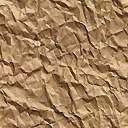 